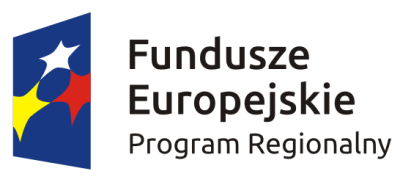 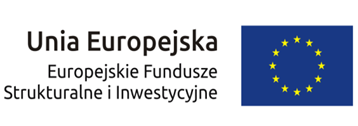 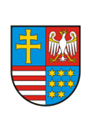 Zarząd Województwa ŚwiętokrzyskiegoREGIONALNY PROGRAM OPERACYJNY WOJEWÓDZTWA ŚWIĘTOKRZYSKIEGO NA LATA 2014-2020   SZCZEGÓŁOWY OPIS OSI PRIORYTETOWYCH			Kielce, maj 2017r.Spis treściI.	OGÓLNY OPIS REGIONALNEGO PROGRAMU OPERACYJNEGO WOJEWÓDZTWA ŚWIĘTOKRZYSKIEGO NA LATA 2014-2020 ORAZ GŁÓWNYCH WARUNKÓW REALIZACJI	7STATUS DOKUMENTU	7OPIS REGIONALNEGO PROGRAMU OPERACYJNEGO WOJEWÓDZTWA ŚWIĘTOKRZYSKIEGO NA LATA 2014-2020	8INFORMACJE NA TEMAT SPOSOBU I ŹRÓDEŁ FINANSOWANIA OSI PRIORYTETOWYCH	11II.	SZCZEGÓŁOWY OPIS POSZCZEGÓLNYCH OSI PRIORYTETOWYCH REGIONALNEGO PROGRAMU OPERACYJNEGO WOJEWÓDZTWA ŚWIETOKRZYSKIEGO NA LATA  2014-20202	13OŚ PRIORYTETOWA 1 INNOWACJE I NAUKA	13	DZIAŁANIE 1.1 WSPARCIE INFRASTRUKTURY B+R	13	DZIAŁANIE 1.2 BADANIA I ROZWÓJ W SEKTORZE ŚWIETOKRZYSKIEJ PRZEDSIĘBIORCZOŚCI	19	DZIAŁANIE 1.3 WSPARCIE ŚWIĘTOKRZYSKICH INSTYTUCJI OTOCZENIA BIZNESU W CELU PROMOCJI INNOWACJI W SEKTORZE PRZEDSIĘWBIORSTW	30OŚ PRIORYTETOWA 2 KONKURENCYJNA GOSPODARKA	34	DZIAŁANIE 2.1  WSPARCIE ŚWIĘTOKRZYSKICH IOB W CELU ZWIĘKSZENIA POZIOMU PRZEDSIĘBIORCZOŚCI  W REGIONIE	35	DZIAŁANIE 2.2 TWORZENIE NOWYCH TERENÓW INWESTYCYJNYCH	40	DZIAŁANIE 2.3 TWORZENIE NOWYCH MODELI BIZNESOWYCH ŚWIĘTOKRZYSKICH PPRZEDSIĘBIORSTW	46	DZIAŁANIE 2.4 PROMOCJA GOSPODARCZA KLUCZOWYCH BRANŻ GOSPODARKI REGIONU	51	DZIAŁANIE 2.5 WSPARCIE INWESTYCYJNE SEKTORA MŚP	56	DZIAŁANIE 2.6 INSTRUMENTY FINANSOWE DLA MŚP	62OŚ PRIORYTETOWA 3 EFEKTYWNA I ZIELONA ENERGIA	66	DZIAŁANIE 3.1 WYTWARZANIE I DYSTRYBUCJA ENERGII POCHODZĄCEJ  ZE ŹRÓDEŁ ODNAWIALNYCH	66	DZIAŁANIE 3.2 EFEKTYWNOŚĆ ENERGETYCZNA I ODNAWIALNE ŹRÓDŁA ENERGII  W PRZEDSIĘBIORSTWACH	76	DZIAŁANIE 3.3 POPRAWA EFEKTYWNOŚCI ENERGETYCZNEJ Z WYKORZYSTANIEM ODNAWIALNYCH ŹRÓDEŁ ENERGII  W SEKTORZE PUBLICZNYM I MIESZKANIOWYM	84DZIAŁANIE 3.4  STRATEGIA NISKOEMISYJNA, WSPARCIE ZRÓWNOWAŻONEJ MULTIMODALNEJ MOBILNOŚCI MIEJSKIEJ	95OŚ PRIORYTETOWA 4 DZIEDZICTWO NATURALNE I KULTUROWE	109	DZIAŁANIE 4.1 PRZECIWDZIAŁANIE SKUTKOM KLĘSK ŻYWIOŁOWYCH ORAZ USUWANIE ICH SKUTKÓW	109	DZIAŁANIE 4.2 GOSPODARKA ODPADAMI	114	DZIAŁANIE 4.3 GOSPODARKA WODNO-ŚCIEKOWA	119	DZIAŁANIE 4.4 ZACHOWANIE DZIEDZICTWA KULTUROWEGO I NATURALNEGO	124	DZIAŁANIE 4.5 OCHRONA I WYKORZYSTANIE OBSZARÓW CENNYCH PRZYRODNICZO	129OŚ PRIORYTETOWA 5 NOWOCZESNA KOMUNIKACJA	133	DZIAŁANIE 5.1 INFRASTRUKTURA DROGOWA	133	DZIAŁANIE 5.2 INFRASTRUKTURA KOLEJOWA	138OŚ PRIORYTETOWA 6 ROZWÓJ MIAST	142	DZIAŁANIE 6.1 EFEKTYWNOŚĆ ENERGETYCZNA W SEKTORZE PUBLICZNYM – ZIT KOF	142	DZIAŁANIE 6.2 PROMOWANIE STRATEGII NISKOEMISYJNYCH ORAZ ZRÓWNOWAŻONA MOBILNOŚĆ MIEJSKA – ZIT KOF	149	DZIAŁANIE 6.3 OCHRONA I WYKORZYSTANIE OBSZARÓW CENNYCH PRZYRODNICZO  - ZIT KOF	154	DZIAŁANIE 6.4 INFRASTRUKTURA DROGOWA – ZIT KOF	159	DZIAŁANIE 6.5 REWITALIZACJA OBSZARÓW MIEJSKICH I WIEJSKICH	164	DZIAŁANIE 6.6 INFRASTRUKTURA EDUKACYJNA I SZKOLENIOWA – ZIT KOF	169OŚ PRIORYTETOWA 7 SPRAWNE USŁUGI PUBLICZNE	172	DZIAŁANIE 7.1 ROZWÓJ E – SPOŁECZEŃSTWA	173	DZIAŁANIE 7.2 ROZWÓJ POTENCJAŁU ENDOGENICZNEGO JAKO ELEMENT STRATEGII TERYTORIALNEJ DLA OKREŚLONYCH OBSZARÓW	180	DZIAŁANIE 7.3 INFRASTRUKTURA ZDROWOTNA I SPOŁECZNA	187	DZIAŁANIE 7.4 ROZWÓJ INFRASTRUKTURY EDUKACYJNEJ I SZKOLENIOWEJ	195OŚ PRIORYTETOWA 8 ROZWÓJ EDUKACJI I AKTYWNE SPOŁECZEŃSTWO	201	Działanie 8.1 Równość mężczyzn i kobiet we wszystkich dziedzinach, w tym dostęp do zatrudnienia, rozwój kariery, godzenie życia zawodowego i prywatnego	201	Poddziałanie 8.1.1 Zwiększanie dostępu do opieki nad dziećmi do lat 3 (projekty konkursowe)	201	Poddziałanie 8.1.2  Zwiększanie dostępu do opieki nad dziećmi do lat 3 –  ZIT (projekty konkursowe)	208	Działanie 8.2  Aktywne i zdrowe starzenie się	215	Poddziałanie 8.2.1  Przeciwdziałanie przedwczesnemu opuszczaniu rynku pracy przez osoby w wieku aktywności zawodowej (projekty konkursowe)	215	Poddziałanie 8.2.2  Wsparcie profilaktyki zdrowotnej w regionie (projekty konkursowe)	222OPIS DZIAŁANIA I PODDZIAŁAŃ	222	Poddziałanie 8.2.3  Wsparcie profilaktyki zdrowotnej  - ZIT (projekty konkursowe)	231	Działanie 8.3  Zwiększenie dostępu do wysokiej jakości edukacji przedszkolnej oraz kształcenia podstawowego, gimnazjalnego i ponadgimnazjalnego	240	Poddziałanie 8.3.1  Upowszechnianie i wzrost jakości edukacji przedszkolnej (projekty konkursowe)	240	Poddziałanie 8.3.2 Wsparcie kształcenia podstawowego w zakresie kompetencji kluczowych (projekty konkursowe)	251	Poddziałanie 8.3.3  Rozwój edukacji kształcenia ogólnego w zakresie stosowania TIK  (projekty konkursowe)	259	Poddziałanie 8.3.4  Rozwój szkolnictwa ponadpodstawowego w budowaniu kompetencji kluczowych (projekty konkursowe)	266	Poddziałanie 8.3.5  Poddziałanie 8.3.5 Realizacja programu stypendialnego skierowanego do uczniów szkół ponadpodstawowych (projekt pozakonkursowy)	275	Poddziałanie 8.3.6  Wzrost jakości edukacji ogólnej - ZIT (projekty konkursowe)	280	Poddziałanie 8.4.1  Podnoszenie umiejętności lub kwalifikacji osób dorosłych w obszarze ICT  i języków obcych – Operator PSF (projekty konkursowe)	298	Poddziałanie 8.4.2  Podnoszenie umiejętności lub kwalifikacji osób dorosłych w obszarze ICT  i języków obcych poprzez realizację oddolnych inicjatyw edukacyjnych  (projekty konkursowe)	305	Działanie 8.4  Kształcenie ustawiczne osób dorosłych	311	Poddziałanie 8.4.3  Podnoszenie umiejętności lub kwalifikacji osób dorosłych w obszarze ICT  i języków obcych poprzez realizację oddolnych inicjatyw edukacyjnych – ZIT (projekty konkursowe)	311	Działanie 8.5  Rozwój i wysoka jakość szkolnictwa zawodowego oraz kształcenia ustawicznego	317	Poddziałanie 8.5.1  Podniesienie jakości kształcenia zawodowego oraz wsparcie na rzecz tworzenia i rozwoju CKZiU (projekty konkursowe)	317	Poddziałanie 8.5.2  Realizacja programu stypendialnego skierowanego do uczniów zdolnych szkół kształcenia zawodowego (projekt pozakonkursowy)	326	Poddziałanie 8.5.3  Edukacja  formalna i pozaformalna osób dorosłych (projekty konkursowe)	331	Poddziałanie 8.5.4  Kształcenie ustawiczne – ZIT (projekty konkursowe)	336OŚ PRIORYTETOWA 9.WŁĄCZENIE SPOŁECZNE I WALKA Z UBÓSTWEM	346	Działanie 9.1 Aktywna integracja zwiększająca szanse na zatrudnienie (projekty konkursowe)	346	Działanie 9.2 Ułatwienie dostępu do wysokiej jakości usług społecznych i zdrowotnych	356	Poddziałanie 9.2.1 Rozwój wysokiej jakości usług społecznych (projekty konkursowe)	3563.	Zidentyfikowanie na etapie oceny merytorycznej wniosku wydatków niekwalifikowalnych i/lub zbędnych z punktu widzenia realizacji projektu w wysokości przewyższającej 30% wartości projektu skutkuje negatywną oceną budżetu projektu.	365	Poddziałanie 9.2.2 Rozwój wysokiej jakości usług społecznych i zdrowotnych – ZIT (projekty konkursowe)	367	Poddziałanie 9.2.3 Rozwój wysokiej jakości usług zdrowotnych (projekt konkursowy)	379	Działanie 9.3 Wspieranie ekonomii i przedsiębiorczości społecznej w celu ułatwienia dostępu do zatrudnienia	388	Poddziałanie 9.3.1 Wspieranie ekonomii i przedsiębiorczości społecznej w celu ułatwienia dostępu do zatrudnienia	388	Poddziałanie 9.3.2 Koordynacja działań na rzecz ekonomii społecznej (projekt pozakonkursowy)	398OŚ PRIORYTETOWA 10 OTWARTY RYNEK PRACY	407	Działanie 10.1 Działania publicznych służb zatrudnienia na rzecz podniesienia aktywności zawodowej osób powyżej 29 roku życia (projekty pozakonkursowe)	407	Działanie 10.2 Działania na rzecz podniesienia aktywności zawodowej osób powyżej 29 roku życia	412	Poddziałanie 10.2.1 Wsparcie aktywności zawodowej osób powyżej 29 roku życia pozostających bez zatrudnienia (projekty konkursowe)	412	Poddziałanie 10.2.2 Wsparcie aktywności zawodowej osób powyżej 29 roku życia pozostających bez zatrudnienia – ZIT (projekty konkursowe)	419	Działanie 10.3 Mobilność zawodowa geograficzna w ramach sieci Eures wspierana przez publiczne służby zatrudnienia, WK OHP oraz podmioty akredytowane przez MPiPS	427	Poddziałanie 10.3.1 Mobilność zawodowa i geograficzna w ramach sieci Eures, wspierana przez publiczne służby zatrudnienia (projekty pozakonkursowe)	427	Poddziałanie 10.3.2 Mobilność zawodowa i geograficzna w ramach sieci Eures, wspierana przez WK OHP oraz podmioty akredytowane przez MPiPS (projekty konkursowe)	432	Działanie 10.4 Rozwój przedsiębiorczości i tworzenie nowych miejsc pracy	439	Poddziałanie 10.4.1 Wsparcie rozwoju przedsiębiorczości poprzez zastosowanie instrumentów zwrotnych i bezzwrotnych (projekty konkursowe i pozakonkursowe)	439	Poddziałanie 10.4.2 Wsparcie rozwoju przedsiębiorczości poprzez zastosowanie instrumentów bezzwrotnych – ZIT (projekty konkursowe)	447	Działanie 10.5 Przystosowanie pracowników, przedsiębiorstw i przedsiębiorców do zmian (projekty konkursowe)	454OŚ PRIORYTETOWA 11 POMOC TECHNICZNA	461	DZIAŁANIE 11.1 SKUTECZNY I EFEKTYWNY SYSTEM WDRAŻANIA RPOWŚ 2014-2020	461	DZIAŁANIE 11.2  WSPARCIE PROCESU WDRAŻANIA RPOWŚ 2014-2020 POPRZEZ WZMOCNIENIE POTENCJAŁU ADMINISTRACYJNEGO	464	DZIAŁANIE 11.3  INFORMACJA I PROMOCJA RPOWŚ 2014-2020	468III.	INDYKATYWNY PLAN FINANSOWY ( WYDATKI KWALIFIKOWANE W EUR)	473IV.	WYMIAR TERYTORIALNY PROWADZONEJ INTERWENCJI	493V.	WYKAZ NAJWAŻNIEJSZYCH DOKUMENTÓW SŁUŻĄCYCH REALIZACJI RPOWŚ 2014 – 2020	505Załącznik nr 1	509Tabela transpozycji PI na działania/poddziałania w poszczególnych osiach priorytetowych	509Załącznik nr 2	509Tabela wskaźników rezultatu bezpośredniego i produktu dla działań i poddziałań	509Załącznik nr 3	509Kryteria wyboru projektów dla poszczególnych osi priorytetowych, działań i poddziałań	509Załącznik nr 4	509Ramowe Plan/y Działań w części dotyczącej kryteriów wyboru projektów	509Załącznik nr 5	509Wykaz projektów zidentyfikowanych w ramach trybu pozakonkursowego	509III.	SPIS SKRÓTÓW	526OGÓLNY OPIS REGIONALNEGO PROGRAMU OPERACYJNEGO WOJEWÓDZTWA ŚWIĘTOKRZYSKIEGO NA LATA 2014-2020 ORAZ GŁÓWNYCH WARUNKÓW REALIZACJI STATUS DOKUMENTU Regionalny Program Operacyjny Województwa Świętokrzyskiego na lata 2014 – 2020 został opracowany na podstawie rozporządzenia Parlamentu Europejskiego i Rady (UE) nr 1303/2013 z dnia 17 grudnia 2013 r. ustanawiające wspólne przepisy dotyczące Europejskiego Funduszu Rozwoju Regionalnego, Europejskiego Funduszu Społecznego, Funduszu Spójności, Europejskiego Funduszu Rolnego na rzecz Rozwoju Obszarów Wiejskich oraz Europejskiego Funduszu Morskiego i Rybackiego oraz ustanawiające przepisy ogólne dotyczące Europejskiego Funduszu Rozwoju Regionalnego, Europejskiego Funduszu Społecznego, Funduszu Spójności i Europejskiego Funduszu Morskiego 
i Rybackiego oraz uchylające rozporządzenie Rady (WE) nr 1083/2006, zwanego dalej rozporządzeniem ogólnym, rozporządzenia Parlamentu Europejskiego i Rady (UE) nr 1301/2013 
z dnia 17 grudnia 2013 r. w sprawie Europejskiego Funduszu Rozwoju Regionalnego i przepisów szczególnych dotyczących celu „Inwestycje na rzecz wzrostu i zatrudnienia” oraz w sprawie uchylenia rozporządzenia (WE) nr 1080/2006 (Dz.U. L 347z 20.12.2013, s. 289), rozporządzenia Parlamentu Europejskiego i Rady (UE) nr 1304/2013 z dnia 17 grudnia 2013 r. w sprawie Europejskiego Funduszu Społecznego i uchylające rozporządzenie Rady (WE) nr 1081/2006 (Dz.U. L 347 z 20.12.2013, s. 470) oraz na podstawie ustawy z dnia 11 lipca 2014 r. o zasadach realizacji programów w zakresie Polityki spójności finansowanych w perspektywie finansowej 2014-2020, zwanej dalej ustawą wdrożeniową.RPOWŚ na lata 2014 – 2020 jest jednym z 16 regionalnych programów operacyjnych wdrażanych 
w Polsce w perspektywie finansowej 2014 – 2020  i zarządzanych na poziomie regionalnym.Niniejszy dokument powstał w oparciu o Wytyczne w zakresie szczegółowego opisu osi priorytetowych krajowych i regionalnych programów operacyjnych na lata 2014-2020 (zatwierdzone 30 stycznia 2015 r.).Regionalny Program Operacyjny Województwa Świętokrzyskiego na lata 2014-2020 został zaakceptowany przez Komisję Europejską (KE) decyzją wykonawczą z dnia 12 lutego 2015 r., 
a następnie zmieniony decyzją wykonawczą z dnia 11 sierpnia 2016 r.   Program jest zgodny z zapisami Umowy Partnerstwa, przyjętej decyzją Komisji z dnia 23 maja 2014 roku.Szczegółowy opis osi priorytetowych Regionalnego Programu Operacyjnego Województwa Świętokrzyskiego na lata 2014-2020 zawiera informacje na temat ogólnych zasad i reguł realizacji programu. W ramach poszczególnych osi priorytetowych, oraz przyporządkowanych do nich priorytetów inwestycyjnych, zostały wydzielone działania i poddziałania. Niniejszy dokument składa się z części ogólnej oraz szczegółowej. SZOOP jest przyjmowany, przez Instytucję Zarządzającą RPOWŚ, po zasięgnięciu opinii Instytucji Koordynującej Umowę Partnerstwa (dotyczy ona zgodności z Umową Partnerstwa i wytycznymi horyzontalnymi ministra właściwego do spraw rozwoju regionalnego obowiązującymi w okresie realizacji PO na lata 2014 -2020) oraz właściwych instytucji zaangażowanych w realizację programu.OPIS REGIONALNEGO PROGRAMU OPERACYJNEGO WOJEWÓDZTWA ŚWIĘTOKRZYSKIEGO NA LATA 2014-2020W ramach RPOWŚ na lata 2014-2020 wydzielonych zostało 11 osi priorytetowych (w tym jedna oś dotycząca pomocy technicznej). Alokacja środków unijnych na program wynosi 1 364 543 593,00 euro (wraz z środkami rezerwy wykonania). Działania realizowane w ramach programu przyczynią się m.in. do umacniania konkurencyjności i innowacyjności gospodarki regionalnej jak również budowy potencjału regionalnych przedsiębiorstw. Wsparcie obejmie również obszar rynku pracy, włączenia społecznego i edukacji oraz sferę usług publicznych. Zadania RPOWŚ na lata 2014-2020 są realizowane w oparciu o następujące cele tematyczne (zgodnie z rozporządzeniem ramowym):cel tematyczny 1. Wzmacnianie badań naukowych, rozwoju technologicznego i innowacjicel tematyczny 2. Zwiększenie dostępności wykorzystania i jakości technologii informacyjno-komunikacyjnychcel tematyczny 3. Wzmacnianie konkurencyjności MŚPcel tematyczny 4. Wspieranie przejścia na gospodarkę niskoemisyjną we wszystkich sektorachcel tematyczny 5. Promowanie dostosowania do zmian klimatu, zapobiegania ryzyku 
i zarządzania ryzykiemcel tematyczny 6. Zachowanie i ochrona środowiska naturalnego oraz wspieranie efektywnego gospodarowania zasobamicel tematyczny 7. Promowanie zrównoważonego transportu i usuwanie niedoborów przepustowości 
w działaniach najważniejszych infrastruktur sieciowychcel tematyczny 8. Promowanie trwałego i wysokiej jakości zatrudnienia oraz wsparcie mobilności pracownikówcel tematyczny 9. Promowanie włączenia społecznego, walka z ubóstwem i wszelką dyskryminacjącel tematyczny 10. Inwestowanie w kształcenie, szkolenie oraz szkolenie zawodowe na rzecz zdobywania umiejętności i uczenia się przez całe życie Opis głównych założeń osi priorytetowych zawartych w programie:Oś priorytetowa 1 – Innowacje i naukaW ramach osi finansowane będą projekty wpływające na wzrost poziomu innowacyjności gospodarki województwa, głównie poprzez inwestycje podnoszące potencjał sektora badawczo-rozwojowego dla rozwoju przedsiębiorczości. W ramach osi 1 przedsiębiorcy będą mogli uzyskać, w formie dotacji, wsparcie inwestycji polegających na  realizacji badań przemysłowych i prac rozwojowych, obejmujących dofinansowanie wydatków do momentu stworzenia prototypu i jego pierwszej produkcji. Przewidziano również finansowanie projektów dotyczących zakupu wyposażenia lub budowy infrastruktury jednostek badawczo-rozwojowych, zakupu wyników prac B+R, opatentowanie wyników swoich prac . Wsparcie uzyskają również duże przedsiębiorstwa (spełniające warunki określone w programie) oraz instytucje otoczenia biznesu.Oś priorytetowa 2 – Konkurencyjna gospodarkaW ramach tej osi kompleksowym wsparciem zostanie objęty sektor MŚP.Finansowanie uzyskają działania realizowane przez podmioty gospodarcze na wczesnym etapie funkcjonowania jak i na późniejszym etapie działalności na rynku. Wsparciu procesu innowacyjności firm towarzyszyć będą inwestycje polegające na zakupie nowoczesnego sprzętu, maszyn oraz linii do produkcji (w tym wdrożenie TIK w przedsiębiorstwach). Interwencja obejmie również wdrożenie do produkcji prototypu zrealizowanego i przetestowanego w ramach osi 1. Przewiduje się również wsparcie MŚP w postaci zwrotnej z wykorzystaniem instrumentów finansowych (pożyczki 
i poręczenia). Oś 2 zakłada również interwencję w IOB. Wynikiem takich działań będzie zwiększenie ich potencjału do świadczenia profesjonalnych usług związanych z rozwojem przedsiębiorczości. Finansowanie uzyskają również projekty polegające na przekształceniu niezagospodarowanych oraz zdegradowanych obszarów w pełnowartościowe tereny inwestycyjne.Oś priorytetowa 3 – Efektywna i zielona energiaW ramach osi finansowane będą inwestycje służące poprawie efektywności energetycznej oraz zwiększenie poziomu wykorzystania energii pochodzącej ze źródeł odnawialnych. Finansowane będą m.in. projekty dotyczące wytwarzania energii elektrycznej i cieplnej. Wsparcie uzyskają interwencje polegając na kompleksowej modernizacji energetycznej budynków 
w przedsiębiorstwach.Dofinansowanie otrzymają projekty dotyczące głębokiej modernizacji energetycznej budynków użyteczności publicznych oraz wielorodzinnych budynków mieszkalnych.W ramach osi 3 finansowane będą projekty realizujące założenia planów niskoemisyjnych.Oś priorytetowa 4 – Dziedzictwo naturalne i kulturoweW ramach 4 osi programu wspierane będą inwestycje dotyczące ochrony terenów cennych przyrodniczo, różnorodności biologicznej, promocji i rozwoju zasobów dziedzictwa naturalnego 
i kulturowego.   Finansowane będą także działania ukierunkowane na przeciwdziałanie klęskom żywiołowym oraz zabezpieczanie przeciwpowodziowe. Ponadto wspierane będą inwestycje w infrastrukturę ochrony środowiska. Dofinansowaniem zostaną objęte projekty dotyczące gospodarki odpadami oraz kompleksowego wsparcia gospodarki wodno 
– ściekowej. Oś priorytetowa 5 – Nowoczesna komunikacjaW ramach Osi finansowane będą inwestycje z zakresu budowy, rozbudowy, przebudowy infrastruktury drogowej regionu (mające wpływ na dostępność do dróg znajdujących się 
w sieci TEN-T). Wsparcie skoncentrowane zostanie przede wszystkim na drogach wojewódzkich poza obszarem KOF, które łączą sieci lokalne z drogami krajowymi, ekspresowymi i autostradami.Finansowanie uzyskają również inwestycje w transport kolejowy (w tym zakup taboru).Oś priorytetowa 6 – Rozwój miastWspółfinansowaniem w osi 6 zostaną działania związane ze wsparciem w ramach ZIT 
w zakresie m.in. zwiększenia efektywności energetycznej i wykorzystywania odnawialnych źródeł energii w budynkach użyteczności publicznej, ochrony i przywrócenia różnorodności biologicznej zbiorników wodnych, inwestycji, służących podniesieniu standardów połączeń drogowych na drogach o różnej kategorii w Kieleckim Obszarze Funkcjonalnym, wsparcia infrastruktury edukacyjnej, służącej kształceniu zawodowemu i uczeniu się przez całe życie.Obok inwestycji dotyczących wsparcia w obszarze ZIT finansowanie w ramach osi uzyskają działania dotyczące kompleksowych inwestycji mających na celu ożywienie zdegradowanych obszarów miast, które utraciły swoją pierwotną funkcję.Oś priorytetowa 7 – Sprawne usługi publiczneFinansowanie w ramach osi 7 uzyskają projekty dotyczące wzmocnienia zastosowań TIK dla
e-administracji, e-uczenia się, e-kultury i e-zdrowia.Ponadto wsparte zostaną projekty przyczyniające się do rozwoju  potencjałów endogenicznych terenów ze specyficznymi potrzebami z nadaniem im nowych funkcji społeczno -  gospodarczych.W ramach osi 7 przewidziano również współfinansowanie projektów z zakresu rozwoju infrastruktury zdrowotnej oraz społecznej jak również infrastruktury edukacyjnej i szkoleniowej.Oś priorytetowa 8 – Rozwój edukacji i aktywne społeczeństwoW ramach osi 8 finansowane będą projekty polegające na wzmacnianiu aktywności zawodowej 
i społecznej mieszkańców regionu.Finansowanie uzyskają działania ukierunkowane na ułatwianie godzenia życia zawodowego z życiem prywatnym (poprzez zwiększenie dostępu do miejsc opieki nad dziećmi do lat trzech), ułatwianie dostępu do edukacji przedszkolnej, podnoszenie jakości edukacji na poziomie podstawowym 
i ponadpodstawowym, a także jej większego powiązania z rynkiem pracy.Współfinansowaniem zostaną objęte również projekty polegające na poprawie jakości szkolnictwa zawodowego oraz wsparcia osób dorosłych w procesie podnoszenia wiedzy, a także związane 
z profilaktyką zdrowia i przeciwdziałaniem przedwczesnemu opuszczaniu rynku pracy ze względów zdrowotnych.Oś priorytetowa 9 – Włączenie społeczne i walka z ubóstwemWsparcie w ramach osi 9 skierowane będzie do osób zagrożonych ubóstwem i wykluczeniem społecznym.Finansowane skierowane będzie na projekty prowadzące do zwiększenia aktywności zawodowej osób zagrożonych ubóstwem i wykluczeniem społecznym, poprawę dostępu do usług społecznych 
o charakterze profilaktycznym, opiekuńczym oraz wsparcia rodziny, a także usług zdrowotnych.  Istotnym aspektem interwencji będzie ukierunkowanie na deinstytucjonalizację usług, w tym usług opieki nad osobami zależnymi. Wzmocnieniu szans na zatrudnienie osób z grup defaworyzowanych służyć będzie wsparcie sektora ekonomii społecznej, obejmujące z jednej strony rozwój ośrodków wsparcia ekonomii społecznej, ale również wsparcie dotacyjne na tworzenie miejsc pracy w sektorze ekonomii społecznej.Oś priorytetowa 10 – Otwarty rynek pracyW ramach osi 10 wspierane będą przede wszystkim  działania mające na celu przejście od bezrobocia do zatrudnienia. Wsparciem zostaną objęte działania z zakresu pomocy w aktywnym poszukiwaniu pracy, podnoszenia kwalifikacji i kompetencji osób poszukujących pracy, przedsięwzięcia służące rozwojowi przedsiębiorczości i samozatrudnienia, tworzeniu nowych miejsc pracy, oraz dostosowywaniu przedsiębiorstw i ich pracowników do zmian zachodzących w gospodarce. Realizowane będą również działania wspomagające godzenie życia zawodowego i osobistego, a także związane z reorientacją zawodową rolników i podejmowaniem zatrudnienia poza rolnictwem. Istotnym elementem wsparcia będą dotacje i pożyczki na rozpoczęcie działalności gospodarczej.Oś priorytetowa 11 – Pomoc technicznaW ramach Osi priorytetowej 11 Pomoc Techniczna przewidziano wsparcie działań związanych 
z przygotowaniem, zarządzaniem, wdrażaniem, monitorowaniem, ewaluacją, kontrolą oraz działalnością informacyjno-promocyjną upowszechniającą rezultaty wdrażania RPOWŚ na lata 2014-2020. INFORMACJE NA TEMAT SPOSOBU I ŹRÓDEŁ FINANSOWANIA OSI PRIORYTETOWYCH Regionalny Program Operacyjny Województwa Świętokrzyskiego na lata 2014-2020 jest programem dwufunduszowym, finansowanym ze środków:Europejskiego Funduszu Rozwoju Regionalnego (EFRR), Europejskiego Funduszu Społecznego (EFS). Obszarem realizacji programu jest obszar województwa świętokrzyskiego. Całe województwo jest zaliczone do regionów słabiej rozwiniętych.Alokacja środków unijnych (wraz z środkami rezerwy wykonania) RPOWŚ 2014-2020 wynosi 1 364 543 593,00 EURO, w tym:EFRR: 980 704 066,00 EURO,EFS: 383 839 527,00 EURO.Minimalne zaangażowanie środków krajowych jest szacowane na podstawie art. 120 Rozporządzenia ogólnego zakładającego maksymalny poziom dofinansowania każdej osi priorytetowej EFRR i EFS w regionach słabiej rozwiniętych na poziomie 85% i wynosi w momencie programowania 240 801 811,00 EURO. W realizację programu zaangażowane będą środki krajowe publiczne i prywatne. Zakłada się, że ostateczne zaangażowanie środków krajowych, głównie prywatnych w momencie zamknięcia programu będzie mogło być wyższe w zależności od zakresu i stopnia udzielania pomocy publicznej 
w ramach programu.Podstawę obliczania wkładu UE w ramach Programu stanowią całkowite wydatki kwalifikowalne. 
W Programie została wyodrębniona rezerwa wykonania w wysokości 6% jego całkowitej alokacji. Udział rezerwy wykonania dla każdego roku wynosi 6% EFRR i 6% EFS. Rezerwa wykonania ustanawiana jest w każdej osi priorytetowej Programu. Wielkość rezerwy na poziomie poszczególnych osi mieści się przedziale 5%-7% jej wartości. Wyjątek stanowi Oś priorytetowa 
11 Pomoc Techniczna (finansowane wyłącznie z EFS), dla której zgodnie z przepisami nie ustanowiono rezerwy (wyłączenie osi pomocy technicznej wymaga dla zachowania wymaganego poziomu na funduszu w programie odpowiedniego zwiększenia rezerwy na inną/inne osie EFS).Rezerwa wykonania zostanie ostatecznie przyznania danej osi priorytetowej w 2019 r. na podstawie wyników realizacji Programu do końca 2018 r. Warunkiem przyznania rezerwy wykonania jest zrealizowanie założeń ram wykonania danej osi priorytetowej, czyli osiągnięcie minimalnych wymaganych wartości wskaźników wskazanych w ramach wykonania. Ramy wykonania każdej osi priorytetowej znajdują się w RPOWŚ 2014 – 2020  w tabeli 6. Alokacja środków unijnych RPOWŚ 2014 – 2020 bez rezerwy wykonania wynosi 1 282 670 977,00 EURO, w tym:EFRR: 921 861 822,00 EUREFS: 360 809 155,00 EUR SZCZEGÓŁOWY OPIS POSZCZEGÓLNYCH OSI PRIORYTETOWYCH REGIONALNEGO PROGRAMU OPERACYJNEGO WOJEWÓDZTWA ŚWIETOKRZYSKIEGO NA LATA 
2014-20202OŚ PRIORYTETOWA 1 INNOWACJE I NAUKACele szczegółowe osi priorytetowej DZIAŁANIE 1.1 WSPARCIE INFRASTRUKTURY B+RDZIAŁANIE 1.2 BADANIA I ROZWÓJ W SEKTORZE ŚWIETOKRZYSKIEJ PRZEDSIĘBIORCZOŚCIDZIAŁANIE 1.3 WSPARCIE ŚWIĘTOKRZYSKICH INSTYTUCJI OTOCZENIA BIZNESU W CELU PROMOCJI INNOWACJI W SEKTORZE PRZEDSIĘWBIORSTWOŚ PRIORYTETOWA 2 KONKURENCYJNA GOSPODARKACele szczegółowe osi priorytetowej DZIAŁANIE 2.1  WSPARCIE ŚWIĘTOKRZYSKICH IOB W CELU ZWIĘKSZENIA POZIOMU PRZEDSIĘBIORCZOŚCI  W REGIONIEDZIAŁANIE 2.2 TWORZENIE NOWYCH TERENÓW INWESTYCYJNYCHDZIAŁANIE 2.3 TWORZENIE NOWYCH MODELI BIZNESOWYCH ŚWIĘTOKRZYSKICH PPRZEDSIĘBIORSTWDZIAŁANIE 2.4 PROMOCJA GOSPODARCZA KLUCZOWYCH BRANŻ GOSPODARKI REGIONUDZIAŁANIE 2.5 WSPARCIE INWESTYCYJNE SEKTORA MŚPDZIAŁANIE 2.6 INSTRUMENTY FINANSOWE DLA MŚPOŚ PRIORYTETOWA 3 EFEKTYWNA I ZIELONA ENERGIACele szczegółowe osi priorytetowej DZIAŁANIE 3.1 WYTWARZANIE I DYSTRYBUCJA ENERGII POCHODZĄCEJ  ZE ŹRÓDEŁ ODNAWIALNYCHDZIAŁANIE 3.2 EFEKTYWNOŚĆ ENERGETYCZNA I ODNAWIALNE ŹRÓDŁA ENERGII 
W PRZEDSIĘBIORSTWACHDZIAŁANIE 3.3 POPRAWA EFEKTYWNOŚCI ENERGETYCZNEJ Z WYKORZYSTANIEM ODNAWIALNYCH ŹRÓDEŁ ENERGII  W SEKTORZE PUBLICZNYM I MIESZKANIOWYM
DZIAŁANIE 3.4  STRATEGIA NISKOEMISYJNA, WSPARCIE ZRÓWNOWAŻONEJ MULTIMODALNEJ MOBILNOŚCI MIEJSKIEJ
OŚ PRIORYTETOWA 4 DZIEDZICTWO NATURALNE I KULTUROWECele szczegółowe osi priorytetowej DZIAŁANIE 4.1 PRZECIWDZIAŁANIE SKUTKOM KLĘSK ŻYWIOŁOWYCH ORAZ USUWANIE ICH SKUTKÓWDZIAŁANIE 4.2 GOSPODARKA ODPADAMIDZIAŁANIE 4.3 GOSPODARKA WODNO-ŚCIEKOWADZIAŁANIE 4.4 ZACHOWANIE DZIEDZICTWA KULTUROWEGO I NATURALNEGODZIAŁANIE 4.5 OCHRONA I WYKORZYSTANIE OBSZARÓW CENNYCH PRZYRODNICZOOŚ PRIORYTETOWA 5 NOWOCZESNA KOMUNIKACJACele szczegółowe osi priorytetowej DZIAŁANIE 5.1 INFRASTRUKTURA DROGOWA
DZIAŁANIE 5.2 INFRASTRUKTURA KOLEJOWAOŚ PRIORYTETOWA 6 ROZWÓJ MIASTCele szczegółowe osi priorytetowej DZIAŁANIE 6.1 EFEKTYWNOŚĆ ENERGETYCZNA W SEKTORZE PUBLICZNYM – ZIT KOF
DZIAŁANIE 6.2 PROMOWANIE STRATEGII NISKOEMISYJNYCH ORAZ ZRÓWNOWAŻONA MOBILNOŚĆ MIEJSKA – ZIT KOFDZIAŁANIE 6.3 OCHRONA I WYKORZYSTANIE OBSZARÓW CENNYCH PRZYRODNICZO  - ZIT KOFDZIAŁANIE 6.4 INFRASTRUKTURA DROGOWA – ZIT KOFDZIAŁANIE 6.5 REWITALIZACJA OBSZARÓW MIEJSKICH I WIEJSKICHDZIAŁANIE 6.6 INFRASTRUKTURA EDUKACYJNA I SZKOLENIOWA – ZIT KOFOŚ PRIORYTETOWA 7 SPRAWNE USŁUGI PUBLICZNECele szczegółowe osi priorytetowej DZIAŁANIE 7.1 ROZWÓJ E – SPOŁECZEŃSTWADZIAŁANIE 7.2 ROZWÓJ POTENCJAŁU ENDOGENICZNEGO JAKO ELEMENT STRATEGII TERYTORIALNEJ DLA OKREŚLONYCH OBSZARÓWDZIAŁANIE 7.3 INFRASTRUKTURA ZDROWOTNA I SPOŁECZNADZIAŁANIE 7.4 ROZWÓJ INFRASTRUKTURY EDUKACYJNEJ I SZKOLENIOWEJOŚ PRIORYTETOWA 8 ROZWÓJ EDUKACJI I AKTYWNE SPOŁECZEŃSTWO Cele szczegółowe osi priorytetowej Działanie 8.1 Równość mężczyzn i kobiet we wszystkich dziedzinach, w tym dostęp do zatrudnienia, rozwój kariery, godzenie życia zawodowego i prywatnegoPoddziałanie 8.1.1 Zwiększanie dostępu do opieki nad dziećmi do lat 3 (projekty konkursowe)OŚ PRIORYTETOWA 9.WŁĄCZENIE SPOŁECZNE I WALKA Z UBÓSTWEMCele szczegółowe osi priorytetowejDziałanie 9.1 Aktywna integracja zwiększająca szanse na zatrudnienie (projekty konkursowe)Poddziałanie 9.2.2 Rozwój wysokiej jakości usług społecznych i zdrowotnych – ZIT (projekty konkursowe)Poddziałanie 9.2.3 Rozwój wysokiej jakości usług zdrowotnych (projekt konkursowy)Działanie 9.3 Wspieranie ekonomii i przedsiębiorczości społecznej w celu ułatwienia dostępu do zatrudnieniaPoddziałanie 9.3.1 Wspieranie ekonomii i przedsiębiorczości społecznej w celu ułatwienia dostępu do zatrudnieniaOŚ PRIORYTETOWA 10 OTWARTY RYNEK PRACYCele szczegółowe osi priorytetowej Działanie 10.1 Działania publicznych służb zatrudnienia na rzecz podniesienia aktywności zawodowej osób powyżej 29 roku życia (projekty pozakonkursowe)Działanie 10.4 Rozwój przedsiębiorczości i tworzenie nowych miejsc pracyPoddziałanie 10.4.1 Wsparcie rozwoju przedsiębiorczości poprzez zastosowanie instrumentów zwrotnych i bezzwrotnych (projekty konkursowe i pozakonkursowe)OŚ PRIORYTETOWA 11 POMOC TECHNICZNACele szczegółowe osi priorytetowej DZIAŁANIE 11.1 SKUTECZNY I EFEKTYWNY SYSTEM WDRAŻANIA RPOWŚ 2014-2020INDYKATYWNY PLAN FINANSOWY ( WYDATKI KWALIFIKOWANE W EUR)INDYKATYWNY PLAN FINANSOWYWYMIAR TERYTORIALNY PROWADZONEJ INTERWENCJIA. Wymiar terytorialny - formy obligatoryjneA.1 Planowane wsparcie rewitalizacji w ramach PO (W rozumieniu wytycznych Ministra Infrastruktury i Rozwoju w zakresie rewitalizacji w programach operacyjnych na lata 2014-2020). A.1.1 Krótki opis zakresu i zasad funkcjonowania instrumentu terytorialnegoA.1.2 Indykatywna alokacja UE planowana na projekty rewitalizacyjneA.2 Wsparcie przedsięwzięć z zakresu zrównoważonego rozwoju obszarów funkcjonalnych miast wojewódzkich w ramach ZIT (Dotyczy tylko regionalnych PO).A.2.1 Krótki opis zakresu i zasad funkcjonowania instrumentu terytorialnegoA.2.2 Alokacja UE przeznaczona na ZIT wojewódzkiA.3. Obszary wiejskieA.3.1 Krótki opis zakresu i zasad funkcjonowania instrumentu terytorialnegoA.3.2 Indykatywna alokacja UE planowana na projekty realizowane na obszarach wiejskich lub projekty, których ostatecznymi odbiorcami są podmioty/osoby z obszarów wiejskich lub realizowana infrastruktura obejmuje obszary wiejskie (W tabeli należy wskazać działania, dla których przewidziano metody preferencji projektów z obszarów wiejskich). B. Wymiar terytorialny - formy fakultatywneB.1 RLKS	 
W ramach Regionalnego Programu Operacyjnego Województwa Świętokrzyskiego na lata 2014-2020 realizacja RLKS odbywać się będzie w formule pośredniej, w ramach której Lokalne Grupy Działania aplikować będą o środki na realizację projektów w ramach poszczególnych Osi priorytetowych, na zasadach wspólnych dla wszystkich potencjalnych wnioskodawców. W ramach RPOWŚ 20147 - 2020 planuje się wsparcie Lokalnych Grup Działania (LGD) jako potencjalnych beneficjentów. LGD mogą być wspierane tylko w zakresie projektów komplementarnych do Lokalnych Strategii Rozwoju zatwierdzonych w ramach PROW lub PO Ryby. Koszty przygotowawcze, bieżące oraz koszty animacji LGD nie będą wspierane środkami EFS w ramach RPOWŚ 2014-2020. B.2 Wsparcie przedsięwzięć z zakresu zrównoważonego rozwoju innych obszarów miejskich niż obszary funkcjonalne miast wojewódzkich (w tym ZIT, instrumenty spełniające kryteria art. 36 rozporządzenia 1303/2013 oraz art. 7 rozporządzenia Parlamentu Europejskiego i Rady (UE) 
nr 1301/2013 z dnia 17 grudnia 2013 r. w sprawie Europejskiego Funduszu Rozwoju Regionalnego 
i przepisów szczególnych dotyczących celu „Inwestycje na rzecz wzrostu i zatrudnienia” oraz w sprawie uchylenia rozporządzenia (WE) nr 1080/2006 (Dz. Urz. UE L 347 z 20.12.2013, str. 289), zwanego dalej „rozporządzeniem 1301/2013”)B.2.1 Krótki opis zakresu i zasad funkcjonowania instrumentu terytorialnegoB.2.2 Alokacja i wkład krajowy B.3 Wsparcie ZIT poza zintegrowanymi przedsięwzięciami z zakresu zrównoważonego rozwoju obszarów miejskich (instrumenty spełniające kryteria art. 36 rozporządzenia 1303/2013 inne niż obszary miejskie)B.3.1 Krótki opis zakresu i zasad funkcjonowania instrumentu terytorialnegoB.3.2 Alokacja i wkład krajowyB.4 Inne instrumenty terytorialne B.4.1 Krótki opis zakresu i zasad funkcjonowania instrumentu terytorialnegoB.4.2 Alokacja i wkład krajowyB.4.1 Krótki opis zakresu i zasad funkcjonowania instrumentu terytorialnegoB.4.2 Alokacja i wkład krajowyB.4.1 Krótki opis zakresu i zasad funkcjonowania instrumentu terytorialnegoB.4.2 Alokacja i wkład krajowyB.4.1 Krótki opis zakresu i zasad funkcjonowania instrumentu terytorialnegoB.4.2 Alokacja i wkład krajowyWYKAZ NAJWAŻNIEJSZYCH DOKUMENTÓW SŁUŻĄCYCH REALIZACJI RPOWŚ 2014 – 2020Dokumenty UETraktat o funkcjonowaniu Unii Europejskiej (DZ. URZ. C 326 Z 26.10.2012).Rozporządzenie Parlamentu Europejskiego i Rady (UE) nr 1303/2013 z dnia 17.12.2013 r. ustanawiające wspólne przepisy dotyczące Europejskiego Funduszu Rozwoju Regionalnego, Europejskiego Funduszu Społecznego, Funduszu Spójności, Europejskiego Funduszu Rolnego na rzecz Rozwoju Obszarów Wiejskich oraz Europejskiego Funduszu Morskiego i Rybackiego oraz ustanawiającego przepisy ogólne dotyczące Europejskiego Funduszu Rozwoju Regionalnego, Europejskiego Funduszu Społecznego, Funduszu Spójności i Europejskiego Funduszu Morskiego 
i Rybackiego oraz uchylające rozporządzenie Rady (WE) nr 1083/2006 (Dz. Urz. UE L 347 
z 20.12.2013, str. 320)Rozporządzenie Parlamentu Europejskiego i Rady (UE) nr 1301/2013 z dnia 17 grudnia 2013 r. 
w  sprawie  Europejskiego  Funduszu  Rozwoju  Regionalnego  i  przepisów  szczególnych dotyczących celu „Inwestycje na rzecz wzrostu i zatrudnienia” oraz w sprawie uchylenia rozporządzenia (WE) nr 1080/2006Rozporządzenie Parlamentu Europejskiego i Rady (UE) nr 1304/2013 z dnia 17.12.2013 r. 
w sprawie Europejskiego Funduszu Społecznego i uchylające rozporządzenie Rady (WE) nr 1081/2006  (Dz. Urz. UE L 347z 20.12.2013)Rozporządzenie Komisji (UE) nr 1407/2013 z dnia 18.12.2013 r. w sprawie stosowania  art. 107 
i 108 Traktatu o funkcjonowaniu Unii Europejskiej do pomocy de minimis (Dz. Urz. UE L 352  
z 24.12.2013)Rozporządzenie Komisji (UE) nr 651/2014 z dnia 17.06.2014 r. uznające niektóre rodzaje pomocy  za zgodne z rynkiem wewnętrznym w zastosowaniu art. 107 i 108 Traktatu (Dz. Urz. UE L 187 26.06.2014)Rozporządzenie Parlamentu Europejskiego i Rady (UE,EURATOM) NR 966/2012 z dnia 25 października  2012  r.  w  sprawie  zasad  finansowych  mających  zastosowanie  do  budżetu ogólnego Unii oraz uchylające rozporządzenie Rady (WE, Euratom) nr 1605/2002Rozporządzenia delegowaneRozporządzenie  delegowane  KE  (UE)  nr  480/2014 z  dnia  3  marca  2014  r.  uzupełniające rozporządzenie Parlamentu Europejskiego i Rady (UE) nr 1303/2013 ustanawiające wspólne przepisy dotyczące Europejskiego Funduszu Rozwoju Regionalnego, Europejskiego Funduszu Społecznego,  Funduszu  Spójności,  Europejskiego  Funduszu  Rolnego  na  rzecz  Rozwoju Obszarów Wiejskich oraz Europejskiego Funduszu Morskiego i Rybackiego oraz ustanawiające przepisy ogólne dotyczące Europejskiego Funduszu Rozwoju Regionalnego, Europejskiego Funduszu  Społecznego,  Funduszu  Spójności  i  Europejskiego  Funduszu  Morskiego  
i RybackiegoRozporządzenie  delegowane  KE  (UE)  nr  240/2014  z  dnia  7  stycznia  2014  r.  w  sprawie europejskiego  kodeksu  postępowania  w  zakresie  partnerstwa  w  ramach  europejskich funduszy strukturalnych i inwestycyjnych Rozporządzenia wykonawcze
Rozporządzenie wykonawcze KE nr 184/2014 z dnia 25 lutego 2014 ustanawiające, zgodnie 
z rozporządzeniem Parlamentu Europejskiego i Rady (UE) nr 1303/2013 ustanawiającym wspólne przepisy dotyczące Europejskiego Funduszu Rozwoju Regionalnego, Europejskiego Funduszu Społecznego, Funduszu Spójności, Europejskiego Funduszu Rolnego na rzecz Rozwoju Obszarów Wiejskich oraz Europejskiego Funduszu Morskiego i Rybackiego oraz ustanawiającym przepisy ogólne dotyczące Europejskiego Funduszu Rozwoju Regionalnego, Europejskiego Funduszu Społecznego, Funduszu Spójności i Europejskiego Funduszu Morskiego i Rybackiego, warunki mające zastosowanie do systemu elektronicznej wymiany danych między państwami członkowskimi a Komisją oraz przyjmujące, zgodnie z rozporządzeniem Parlamentu Europejskiego i Rady (UE) nr 1299/2013 w sprawie przepisów szczegółowych dotyczących wsparcia z Europejskiego Funduszu Rozwoju Regionalnego w ramach celu „Europejska współpraca terytorialna”, klasyfikację kategorii interwencji dla wsparcia z Europejskiego Funduszu Rozwoju Regionalnego w ramach celu „Europejska współpraca terytorialna”
Rozporządzenie wykonawcze Komisji (UE) NR 215/2014 z dnia 7 marca 2014 r. ustanawiające zasady wykonania rozporządzenia Parlamentu Europejskiego i Rady (UE) nr 1303/2013 ustanawiającego wspólne przepisy dotyczące Europejskiego Funduszu Rozwoju Regionalnego, Europejskiego Funduszu Społecznego, Funduszu Spójności, Europejskiego Funduszu Rolnego na rzecz Rozwoju Obszarów Wiejskich oraz Europejskiego Funduszu Morskiego i Rybackiego oraz ustanawiającego przepisy ogólne dotyczące Europejskiego Funduszu Rozwoju Regionalnego, Europejskiego Funduszu Społecznego, Funduszu Spójności i Europejskiego Funduszu Morskiego 
i Rybackiego w zakresie metod wsparcia w odniesieniu do zmian klimatu, określania celów pośrednich i końcowych na potrzeby ram wykonania oraz klasyfikacji kategorii interwencji 
w odniesieniu do europejskich funduszy strukturalnych i inwestycyjnych.Rozporządzenie wykonawcze Komisji (UE) NR 288/2014 z dnia 25 lutego 2014 r. ustanawiające zasady, zgodnie z rozporządzeniem (UE) nr 1303/2013 Parlamentu Europejskiego i Rady ustanawiającym wspólne przepisy dotyczące Europejskiego Funduszu Rozwoju Regionalnego, Europejskiego Funduszu Społecznego, Funduszu Spójności, Europejskiego Funduszu Rolnego na rzecz Rozwoju Obszarów Wiejskich oraz Europejskiego Funduszu Morskiego i Rybackiego oraz ustanawiającym przepisy ogólne dotyczące Europejskiego Funduszu Rozwoju Regionalnego, Europejskiego Funduszu Społecznego, Funduszu Spójności i Europejskiego Funduszu Morskiego 
i Rybackiego, w odniesieniu do wzoru dla programów operacyjnych w ramach celu „Inwestycje na rzecz wzrostu i zatrudnienia” oraz zgodnie z rozporządzeniem (UE) nr 1299/2013 Parlamentu Europejskiego i Rady w sprawie przepisów szczegółowych dotyczących wsparcia z Europejskiego Funduszu Rozwoju Regionalnego w ramach celu „Europejska współpraca terytorialna” 
w odniesieniu do wzoru dla programów EWT w ramach celu „Europejska współpraca terytorialna”Rozporządzenie wykonawcze KE nr 1011/2014 ustanawiające szczegółowe przepisy wykonawcze do rozporządzenia Parlamentu Europejskiego i Rady (UE) nr 1303/2013 w odniesieniu do wzorów służących do przekazywania Komisji określonych informacji oraz 220 szczegółowe przepisy dotyczące wymiany informacji między beneficjentami a instytucjami zarządzającymi, certyfikującymi, audytowymi i pośredniczącymi.Wzór sprawozdania z postępów, metodyka analizy kosztów i korzyści oraz informacje niezbędne do zatwierdzenia dużego projektu, joint action plan, sprawozdania z wdrażania dla celu Inwestycje we Wzrost i Zatrudnienie, wzór deklaracji zarządczej, wzór strategii audytu, opinii audytowej oraz sprawozdania z kontroli, a także metodyka analizy kosztów i korzyści oraz wzór sprawozdań z wdrażania dla celu EWT – w przygotowaniuDecyzja wykonawcza KE z 18 lutego 2014 nr 2014/99/EU ustanawiająca wykaz regionów kwalifikujących się do finansowania z Europejskiego Funduszu Rozwoju Regionalnego 
i Europejskiego Funduszu Społecznego oraz państw członkowskich kwalifikujących się do finansowania z Funduszu SpójnościDecyzja wykonawcza Komisji z dnia 3 kwietnia 2014 r. w sprawie rocznego podziału między państwa członkowskie zasobów ogólnych przydzielonych na Europejski Fundusz Rozwoju Regionalnego, Europejski Fundusz Społeczny oraz Fundusz Spójności w ramach celu „Inwestycje na rzecz wzrostu i zatrudnienia” i celu „Europejska współpraca terytorialna”, a także rocznego podziału między państwa członkowskie zasobów ze szczególnej alokacji na Inicjatywę na rzecz zatrudnienia ludzi młodych, wraz z wykazem kwalifikujących się regionów oraz kwotami, które mają zostać przeniesione z alokacji Funduszu Spójności i funduszy strukturalnych dla każdego państwa członkowskiego do instrumentu „Łącząc Europę” oraz na pomoc najbardziej potrzebującym na okres 2014–2020 (notyfikowana jako dokument nr C(2014) 2082)(2014/190/UDokumenty krajowe – ustawy i rozporządzenia, wytyczne i inneProgramowanie perspektywy finansowej 2014 – 2020. Umowa Partnerstwa. Krajowe ramy strategiczne – Policy Paper dla ochrony zdrowia na lata 2014 – 2020.Ustawa z dnia 11 lipca 2014 r. o zasadach realizacji programów w zakresie polityki spójności finansowanych w perspektywie finansowej 2014–2020 (tj. Dz. U z 2016 r. poz. 217, z późn. zm.), zwana dalej ustawą wdrożeniową.Wytyczne w zakresie kwalifikowalności wydatków w ramach Europejskiego Funduszu Rozwoju Regionalnego, Europejskiego Funduszu Społecznego oraz Funduszu Spójności na lata 2014 – 2020. Wytyczne w zakresie trybów wyboru projektów na lata 2014 – 2020. Wytyczne w zakresie realizacji zasady równości szans i niedyskryminacji, w tym dostępności dla osób z niepełnosprawnościami oraz zasady równości szans kobiet i mężczyzn w ramach funduszy unijnych na lata 2014 – 2020. Wytyczne w zakresie informacji i promocji programów operacyjnych polityki spójności na lata 2014-2020. Wytyczne w zakresie monitorowanie postępu rzeczowego realizacji programów operacyjnych na lata 2014-2020. Wytyczne w zakresie realizacji przedsięwzięć w obszarze włączenia społecznego i zwalczania ubóstwa z wykorzystaniem środków Europejskiego Funduszu Społecznego i Europejskiego Funduszu Rozwoju Regionalnego na lata 2014-2020. Wytyczne w zakresie realizacji przedsięwzięć z udziałem środków Europejskiego Funduszu Społecznego w obszarze edukacji na lata 2014 – 2020.Wytyczne w zakresie zagadnień związanych z przygotowaniem projektów inwestycyjnych w tym projektów generujących dochód i projektów hybrydowych na lata 2014 – 2020.Wytyczne w zakresie rewitalizacji w programach operacyjnych na lata 2014-2020.Wytyczne w zakresie realizacji przedsięwzięć z udziałem środków Europejskiego Funduszu Społecznego w obszarze zdrowia na lata 2014-2020.Wytyczne w zakresie realizacji projektów finansowanych ze środków Funduszu Pracy w ramach programów operacyjnych współfinansowanych z Europejskiego Funduszu Społecznego na lata 2014-2020.Wytyczne w zakresie realizacji przedsięwzięć z udziałem środków Europejskiego Funduszu Społecznego w obszarze rynku pracy na lata 2014 – 2020.Wytyczne w zakresie realizacji przedsięwzięć z udziałem środków Europejskiego Funduszu Społecznego w obszarze przystosowania przedsiębiorców i pracowników do zmian na lata 2014 – 2020.Wytyczne w zakresie realizacji zasady partnerstwa na lata 2014 – 2020.Wytyczne w zakresie sprawozdawczości na lata 2014 – 2020Wytyczne w zakresie ewaluacji polityki spójności na lata 2014 – 2020.Wytyczne w zakresie sposobu korygowania i odzyskiwania nieprawidłowych wydatków oraz raportowania nieprawidłowości w ramach programów operacyjnych polityki spójności na lata 2014 – 2020 Wytyczne w zakresie kontroli realizacji programów operacyjnych na lata 2014 – 2020.Wytyczne w zakresie dokumentowania postępowania w sprawie oceny oddziaływania na środowisko dla przedsięwzięć współfinansowanych z krajowych lub regionalnych programów operacyjnych.Wytyczne w zakresie reguł dofinansowania z programów operacyjnych podmiotów realizujących obowiązek świadczenia usług w ogólnym interesie gospodarczym w ramach zadań własnych samorządu gminy w gospodarce odpadami komunalnymi.Wytyczne w zakresie dofinansowania z programów operacyjnych podmiotów realizujących obowiązek świadczenia usług publicznych w transporcie zbiorowym.Wytyczne w zakresie warunków certyfikacji oraz przygotowania prognoz wniosków o płatność do Komisji Europejskiej w ramach programów operacyjnych na lata 2014-2020.Wytyczne w zakresie warunków gromadzenia i przekazywania danych w postaci elektronicznej na lata 2014 – 2020.Wytyczne w zakresie wykorzystania środków pomocy technicznej na lata 2014 – 2020.Wytyczne w zakresie komitetów monitorujących na lata 2014 – 2020.Wytyczne w zakresie szczegółowego opisu osi priorytetowych krajowych i regionalnych programów operacyjnych na lata 2014 – 2020.Wytyczne w zakresie procesu desygnacji na lata 2014 – 2020.Wytyczne w zakresie realizacji przedsięwzięć w obszarze włączenia społecznego i zwalczania ubóstwa z wykorzystaniem środków Europejskiego Funduszu Społecznego i Europejskiego Funduszu Rozwoju Regionalnego na lata 2014-2020Wytyczne w zakresie zasad realizacji przedsięwzięć z udziałem środków EFS w obszarze edukacji na lata 2014-2020Wytyczne w zakresie realizacji przedsięwzięć z udziałem środków Europejskiego Funduszu Społecznego w obszarze rynku pracy na lata 2014-2020Wytyczne w zakresie przeglądu i renegocjacji programów operacyjnych na lata 2014-2020; 
w przygotowaniu Wytyczne w zakresie ochrony danych osobowych w ramach realizacji programów dotyczących polityki spójności oraz międzynarodowych programów współpracy finansowanych 
w perspektywie finansowej na lata 2014-2020; w przygotowaniuZAŁĄCZNIKI
Załącznik nr 1 Tabela transpozycji PI na działania/poddziałania w poszczególnych osiach priorytetowychZałącznik nr 2 Tabela wskaźników rezultatu bezpośredniego i produktu dla działań i poddziałańZałącznik nr 3 Kryteria wyboru projektów dla poszczególnych osi priorytetowych, działań i poddziałańZałącznik nr 4 Ramowe Plan/y Działań w części dotyczącej kryteriów wyboru projektów Załącznik nr 5 Wykaz projektów zidentyfikowanych w ramach trybu pozakonkursowegoSŁOWNIK TERMINOLOGICZNYSPIS SKRÓTÓWWykaz skrótów stosowanych przez IZ RPO WŚ AOS – Ambulatoryjna Opieka SpecjalistycznaB + R - Badania i Rozwój B+R+I -  Badania i Rozwój oraz InnowacjeCI - Common Indicators – Wspólne WskaźnikiCIS - Centrum Integracji Społecznej CKZiU - Centrum Kształcenia Zawodowego i UstawicznegoCT - Cel TematycznyEFRR - Europejski Fundusz Rozwoju Regionalnego EFRROW - Europejski Fundusz Rolny Rozwoju Obszarów Wiejskich
EFS - Europejski Fundusz Społeczny EPC - Ekwiwalent pełnego czasu pracyePUAP - elektroniczna Platforma Usług Administracji PublicznejEUR - Euro EURES - European Employment Services – Europejskie Służby Zatrudnienia EWG - Europejska Współpraca Gospodarcza IOB -  Instytucje Otoczenia Biznesu IP - Instytucja PośredniczącaITS - Inteligentne systemy transportoweIZ - Instytucja ZarządzającaIZ RPO - Instytucja Zarządzająca Regionalnym Programem Operacyjnym JST -  Jednostki Samorządu Terytorialnego KE  - Komisja Europejska KPR - Krajowy Program Reform na rzecz realizacji strategii „Europa 2020”KSRR - Krajowa Strategia Rozwoju Regionalnego 2010-2020 KT - Kontrakt TerytorialnyLPR - Lokalny Program Rewitalizacji  MEN - Ministerstwo Edukacji Narodowej MIiR - Ministerstwo Infrastruktury i Rozwoju MŚP - Małe i Średnie Przedsiębiorstwa MW - MegawatMZ -  Ministerstwo Zdrowia NFZ  - Narodowy Fundusz Zdrowia NGO - Non-Govermental Organizations – Organizacje Pozarządowe OSI-Obszar Strategicznej InterwencjiOZE - Odnawialne Źródła Energii PARP - Polska Agencja Rozwoju PrzedsiębiorczościPFRON - Państwowy Fundusz Rehabilitacji Osób NiepełnosprawnychPES - Podmioty Ekonomii Społecznej PI - Priority Investment – Priorytet Inwestycyjny PKD - Produkt Krajowy Brutto POZ - Podstawowa Opieka Zdrowotna PKP PLK - PKP Polskie Linie Kolejowe PLN - Polski Złoty PO WER - Program Operacyjny Wiedza Edukacja Rozwój PO - Program Operacyjny PUP   Powiatowy Urząd Pracy RLM - Równoważna Liczba Mieszkańców RPO - Regionalny Program Operacyjny SSE - Specjalna Strefa Ekonomiczna TEN-T -  Transeuropejska Sieć Transportowa TIK - Technologie Informacyjno-Komunikacyjne UE -   Unia Europejska WE -  Wspólnota Europejska WŚ - Województwo ŚwiętokrzyskieZIT - Zintegrowane Inwestycje TerytorialneZwiększone urynkowienie działalności badawczo-rozwojowejZwiększona aktywność badawczo-rozwojowa przedsiębiorstwFundusz
(nazwa i kwota w EUR)Europejski Fundusz Rozwoju Regionalnego Ogółem96 172 411,00Instytucja ZarządzającaZarząd Województwa ŚwiętokrzyskiegoZarząd Województwa ŚwiętokrzyskiegoOPIS DZIAŁANIA I PODDZIAŁAŃOPIS DZIAŁANIA I PODDZIAŁAŃOPIS DZIAŁANIA I PODDZIAŁAŃNazwa Działania/ Poddziałania Działanie 1.1Wsparcie infrastruktury B+R Cel/e szczegółowy/e Działania/ PoddziałaniaDziałanie 1.1 Zwiększone urynkowienie działalności badawczo-rozwojowejLista wskaźników rezultatu bezpośredniego Działanie 1.1 Liczba przedsiębiorstw korzystających ze wspartej infrastruktury badawczej [szt.] – wskaźnik kluczowyLiczba projektów B+R realizowanych przy wykorzystaniu wspartej infrastruktury badawczej [szt.] – wskaźnik kluczowyLista wskaźników produktuDziałanie 1.1Liczba Liczba nowych naukowców we wspieranych jednostkach [CI 24]  (O/K/M) [EPC] - wskaźnik kluczowyLiczba naukowców pracujących w ulepszonych obiektach infrastruktury badawczej  [CI 25] (EPC) - wskaźnik kluczowyLiczba przedsiębiorstw współpracujących z ośrodkami badawczymi  [CI 26] [szt.] - wskaźnik kluczowyInwestycje prywatne uzupełniające wsparcie publiczne w projekty w zakresie innowacji lub badań i rozwoju [CI 27] [zł] - wskaźnik kluczowyLiczba jednostek naukowych ponoszących nakłady inwestycyjne na działalność B+R [szt.] – wskaźnik kluczowy	Liczba realizowanych projektów B+R [szt.] - wskaźnik kluczowyNakłady inwestycyjne na zakup aparatury naukowo-badawczej [zł] – wskaźnik kluczowyLiczba wspartych laboratoriów badawczych [szt.] - wskaźnik kluczowyTypy projektów Działanie 1.1Wszystkie typy przedsięwzięć muszą wpisywać się 
w zakres inteligentnych specjalizacji województwa świętokrzyskiego. W szczególności założono wsparcie na następujące typy projektów:Rozwój infrastruktury jednostek naukowych 
o wysokim potencjale, specjalistycznych laboratoriów, w tym ściśle współpracujących z przedsiębiorcami (laboratoria świadczące specjalistyczne usługi badawcze) oraz działających na bazie sieci naukowych;Wsparcie na wyposażenie – projekty polegające na budowie obiektów i realizacji innych robót budowlanych w obiektach przeznaczonych na prowadzenie w sposób ciągły badań naukowych lub prac rozwojowych oraz wyposażeniu tych obiektów.W ramach Działania 1.1 wspierana będzie strategiczna infrastruktura badawcza, uzgodniona na etapie negocjacji Kontaktu Terytorialnego.Wnioskodawcy będą zobligowani do uzasadnienia wykorzystania powstałej infrastruktury B+R przez sektor biznesu. Każde wsparcie w publiczną infrastrukturę B+R musi być uwarunkowane oceną analizy ekonomiczno-finansowej, która będzie zawierać opis przyszłego użycia tej infrastruktury i będzie zapewniać, iż powstała infrastruktura będzie wykorzystywana przez przedsiębiorców w celach komercyjnych. Projekty w ramach niniejszego działania mogą być realizowane jako projekty partnerskie w rozumieniu art.33 ustawy z dnia 11 lipca 2014 r. o zasadach realizacji programów w zakresie polityki spójności finansowanych w perspektywie finansowej 2014-2020, jak również jako projekty hybrydowe w rozumieniu art. 34 ww. ustawy. Typ beneficjenta Działanie 1.1Jednostki prowadzące działalność badawczo-rozwojową, zgodnie z Ustawą z dnia 30 kwietnia 2010 roku o zasadach finansowania nauki (t.j. Dz.U. z 2014 r., poz. 1620 z poźń.zm.), a w szczególności podmioty publiczne takie jak: instytucje sfery B+R i organizacje (sieci, konsorcja) sfery B+R, ośrodki innowacji, uczelnie.Grupa docelowa/ ostateczni odbiorcy wsparcia Działanie 1.1przedsiębiorstwaInstytucja pośrednicząca 
(jeśli dotyczy)Nie dotyczyNie dotyczyInstytucja wdrażająca
(jeśli dotyczy)Nie dotyczyNie dotyczyKategoria (e) regionu (ów) wraz z przypisaniem kwot UE (EUR)Region słabiej rozwiniętyDziałanie 1.127 270 040,00Mechanizmy powiązania interwencji z innymi Działaniami/ Poddziałaniami 
w ramach PO lub 
z innymi PO 
(jeśli dotyczy)Działanie 1.1Nie dotyczyInstrumenty terytorialne
(jeśli dotyczy)Działanie 1.1Nie dotyczyTryb(y) wyboru projektów oraz wskazanie podmiotu odpowiedzialnego za nabór i ocenę wniosków oraz
przyjmowanie protestów Działanie 1.1KonkursowyInstytucja ZarządzającaLimity i ograniczenia
w realizacji projektów 
(jeśli dotyczy)Działanie 1.1Zgodnie z:Wytycznymi w zakresie kwalifikowalności wydatków 
w ramach Europejskiego Funduszu Rozwoju Regionalnego, Europejskiego Funduszu Społecznego oraz Funduszu Spójności na lata 2014-2020,Rozporządzeniem Komisji (UE) nr 651/2014 z dnia 17 czerwca 2014 r. uznające niektóre rodzaje pomocy za zgodne z rynkiem wewnętrznym w zastosowaniu art. 107 i 108 Traktatu.Warunkiem wsparcia w ramach Działania 1.1 jest zgodność zakresu tematycznego projektów 
z inteligentnymi specjalizacjami województwa oraz umożliwienie wykorzystania nowopowstałej infrastruktury dla prowadzenia badań naukowych, których wyniki będą mogły być wdrożone do działalności gospodarczej. Wnioskodawca zobowiązuje się do osiągnięcia wskaźnika rezultatu dotyczącego wzrostu udziału z przychodów z usług na bazie powstałej w ramach projektu infrastruktury B+R. Wnioskodawca w biznes planie projektu powinien uwzględnić:1) Pogłębioną analizę popytu ze strony sektora przedsiębiorstw opartej o planowany program badań, wykazującej, że realizacja projektu jest niezbędna,2) Wskazanie środków mających na celu ograniczenie/łagodzenie ryzyka związanego ze zmniejszaniem lub brakiem popytu,3) Mechanizmy współpracy z regionalnym i krajowym przemysłem, w tym z małymi i średnimi przedsiębiorstwami (dotychczasowe i przyszłe), tak by wspierana infrastruktura była dostępna dla szeregu użytkowników, 4) Solidny i realistyczny plan finansowy, który przewiduje znaczny wzrost udziału przychodów z sektora przedsiębiorstw w ogólnych przychodach jednostki naukowej, będącej beneficjentem projektuWnioskodawca powinien wykazać uzupełniający charakter planowanej infrastruktury w stosunku do infrastruktury wybudowanej/zmodernizowanej w okresie 2007-2013Projekt powinien przewidywać wkład sektora przedsiębiorstw w koszcie inwestycji.W Regulaminie konkursowym zostaną doprecyzowane zapisy odnośnie limitów i ograniczeń dla Wnioskodawców.Warunki i planowany
zakres stosowania cross-financingu (%) 
(jeśli dotyczy)Działanie 1.1Nie dotyczyDopuszczalna maksymalna wartość zakupionych środków trwałych jako % wydatków kwalifikowalnychDziałanie 1.1Nie dotyczyWarunki uwzględniania dochodu w projekcie  
(jeśli dotyczy)Działanie 1.1Dochód w projekcie uwzględniany będzie zgodnie z zapisami Rozporządzenia Parlamentu Europejskiego i Rady (UE) nr 1303/2013, Rozporządzenia Delegowanego Komisji (UE) nr 480/2014 z dnia 3 marca 2014 r. uzupełniającego rozporządzenie Parlamentu Europejskiego i Rady (UE) 
nr 1303/2013 ustanawiające wspólne przepisy dotyczące Europejskiego Funduszu Rozwoju Regionalnego, Europejskiego Funduszu Społecznego, Funduszu Spójności, Europejskiego Funduszu Rolnego na rzecz Rozwoju Obszarów Wiejskich oraz Europejskiego Funduszu Morskiego i Rybackiego oraz ustanawiające przepisy ogólne dotyczące Europejskiego Funduszu Rozwoju Regionalnego, Europejskiego Funduszu Społecznego, Funduszu Spójności i Europejskiego Funduszu Morskiego i Rybackiego oraz Wytycznymi w zakresie zagadnień związanych z przygotowaniem projektów inwestycyjnych, w tym projektów generujących dochód i projektów hybrydowych na lata 2014-2020Warunki stosowania uproszczonych form rozliczania wydatków i planowany zakres systemu zaliczekDziałanie 1.1Nie przewiduje się uproszczonych form rozliczenia wydatkówDofinansowanie przekazywane będzie w formie refundacji bądź zaliczkiPomoc publiczna
i pomoc de minimis (rodzaj i przeznaczenie pomocy, unijna lub krajowa podstawa prawna) Działanie 1.1W przypadku projektów objętych pomocą publiczną zgodnie z właściwymi przepisami prawa unijnego 
i krajowego dotyczącymi zasad udzielania tej pomocy, obowiązującymi w momencie udzielania wsparcia.Rozporządzenie Komisji (UE) nr 651/2014 z dnia 17 czerwca 2014 r. uznające niektóre rodzaje pomocy za zgodne z rynkiem wewnętrznym w zastosowaniu art. 107 
i 108 Traktatu.Rozporządzenie Ministra Rozwoju z dnia 16 czerwca 2016 r. w sprawie udzielania pomocy inwestycyjnej na infrastrukturę badawczą w ramach regionalnych programów operacyjnych na lata 2014-2020 (Dz. U. 
z 2016r., poz.899),Rozporządzenie Ministra Infrastruktury i Rozwoju z dnia 19 marca 2015 r. w sprawie udzielania pomocy de minimis w ramach regionalnych programów operacyjnych na lata 2014-2020 (Dz.U. 2015 poz. 488).Maksymalny % poziom dofinansowania UE wydatków kwalifikowalnych na poziomie projektu
(jeśli dotyczy) Działanie 1.1Do 100% (w odniesieniu do części projektu dotyczącej infrastruktury służącej działalności niegospodarczej (jeśli dotyczy)).Do 50% (w odniesieniu do projektu lub części projektu dotyczącej infrastruktury służącej działalności gospodarczej).W przypadku wystąpienia pomocy publicznej poziom dofinansowania będzie wynikał z odpowiednich przepisów dotyczących pomocy publicznej. Każdorazowo na etapie ogłaszania konkursu w ramach Działania 1.1 w Regulaminie konkursowym zostanie wskazany dopuszczalny poziom dofinansowaniaMaksymalny % poziom dofinansowania całkowitego wydatków kwalifikowalnych 
na poziomie projektu 
(środki UE + ewentualne współfinansowanie z budżetu państwa lub innych źródeł przyznawane beneficjentowi przez właściwą instytucję)
(jeśli dotyczy) Działanie 1.1Do 100% (w odniesieniu do części projektu dotyczącej infrastruktury służącej działalności niegospodarczej (jeśli dotyczy)).Do 50% (w odniesieniu do projektu lub części projektu dotyczącej infrastruktury służącej działalności gospodarczej).W przypadku wystąpienia pomocy publicznej poziom dofinansowania będzie wynikał z odpowiednich przepisów dotyczących pomocy publicznej. Dla pomocy de minimis intensywność pomocy nie przekracza 85%Minimalny wkład własny beneficjenta jako % wydatków kwalifikowalnychDziałanie 1.1Brak wymaganego wkładu własnego w części projektu dotyczącej działalności niegospodarczej. Minimum 50% (w odniesieniu do projektu lub części projektu dotyczącej infrastruktury służącej działalności gospodarczej)W przypadku wystąpienia pomocy publicznej poziom dofinansowania będzie wynikał z odpowiednich przepisów dotyczących pomocy publicznej.15% w przypadku pomocy de minimis Minimalna i maksymalna wartość projektu (PLN) (jeśli dotyczy) Nie dotyczyNie dotyczyMinimalna i maksymalna wartość wydatków kwalifikowalnych projektu (PLN)  (jeśli dotyczy)Nie dotyczyNie dotyczy Kwota alokacji UE na instrumenty finansowe (EUR) (jeśli dotyczy)Nie dotyczyNie dotyczyMechanizm wdrażania instrumentów finansowychNie dotyczyNie dotyczyRodzaj wsparcia instrumentów finansowych oraz najważniejsze warunki przyznawaniaNie dotyczyNie dotyczyKatalog ostatecznych odbiorców instrumentów finansowychNie dotyczyNie dotyczy29.  Klasyfikacja kategorii interwencji funduszy strukturalnych 29.  Klasyfikacja kategorii interwencji funduszy strukturalnych 29.  Klasyfikacja kategorii interwencji funduszy strukturalnych Kategoria interwencji 058 Infrastruktura na rzecz badań naukowych i innowacji (publiczna)058 Infrastruktura na rzecz badań naukowych i innowacji (publiczna)Forma finansowania01 Dotacja bezzwrotna01 Dotacja bezzwrotnaTyp obszaru 01 Duże obszary miejskie ( o ludności > 50 000 i dużej gęstości zaludnienia)02 Małe obszary miejskie (o ludności > 5 000 i średniej gęstości zaludnienia)03 Obszary wiejskie (o małej gęstości zaludnienia)01 Duże obszary miejskie ( o ludności > 50 000 i dużej gęstości zaludnienia)02 Małe obszary miejskie (o ludności > 5 000 i średniej gęstości zaludnienia)03 Obszary wiejskie (o małej gęstości zaludnienia)Terytorialne mechanizmy wdrażania 07 Nie dotyczy07 Nie dotyczy30. Dzień rozpoczęcia kwalifikowalności wydatków Okres kwalifikowalności wydatków w ramach RPOWŚ na lata 2014-2020 rozpoczął się w dniu 1 stycznia 2014 roku z zastrzeżeniem zasad określonych dla pomocy publicznej.W stosunku do projektów objętych zasadami pomocy publicznej, termin rozpoczęcia kwalifikowalności określać będą właściwe przepisy prawa unijnego i krajowego dotyczące zasad udzielania tej pomocy, obowiązujące w momencie udzielania wsparcia.Nie można przedłożyć do współfinansowania projektu, który został fizycznie ukończony (w przypadku robót budowlanych) lub w pełni zrealizowany (w przypadku dostaw i usług) przed złożeniem Instytucji Zarządzającej  wniosku o dofinansowanie w ramach Programu Operacyjnego, niezależnie od tego, czy wszystkie dotyczące tego projektu płatności zostały przez beneficjenta dokonane. Przez projekt ukończony/zrealizowany należy rozumieć projekt, dla którego przed dniem złożenia wniosku o dofinansowanie nastąpił odbiór ostatnich robót, dostaw lub usług.Szczegółowo okres realizacji projektu w tym dzień rozpoczęcia kwalifikowalności wydatków w ramach każdego z ogłoszonych konkursów zostanie określony w Regulaminie konkursowym.Okres kwalifikowalności wydatków w ramach RPOWŚ na lata 2014-2020 rozpoczął się w dniu 1 stycznia 2014 roku z zastrzeżeniem zasad określonych dla pomocy publicznej.W stosunku do projektów objętych zasadami pomocy publicznej, termin rozpoczęcia kwalifikowalności określać będą właściwe przepisy prawa unijnego i krajowego dotyczące zasad udzielania tej pomocy, obowiązujące w momencie udzielania wsparcia.Nie można przedłożyć do współfinansowania projektu, który został fizycznie ukończony (w przypadku robót budowlanych) lub w pełni zrealizowany (w przypadku dostaw i usług) przed złożeniem Instytucji Zarządzającej  wniosku o dofinansowanie w ramach Programu Operacyjnego, niezależnie od tego, czy wszystkie dotyczące tego projektu płatności zostały przez beneficjenta dokonane. Przez projekt ukończony/zrealizowany należy rozumieć projekt, dla którego przed dniem złożenia wniosku o dofinansowanie nastąpił odbiór ostatnich robót, dostaw lub usług.Szczegółowo okres realizacji projektu w tym dzień rozpoczęcia kwalifikowalności wydatków w ramach każdego z ogłoszonych konkursów zostanie określony w Regulaminie konkursowym.31. Lista wydatków kwalifikowalnych                     w ramach działania (jeśli dotyczy) Do wydatków kwalifikowalnych w ramach Działania 1.1, wyłącznie w przypadku przyjęcia projektu do realizacji, mogą zostać zaliczone koszty zgodne 
z zasadami określonymi w Wytycznych w zakresie kwalifikowalności wydatków 
w ramach Europejskiego Funduszu Rozwoju Regionalnego, Europejskiego Funduszu Społecznego oraz Funduszu Spójności na lata 2014-2020 oraz Rozporządzeniu Komisji (UE) nr 651/2014 z dnia 17 czerwca 2014 r. uznające niektóre rodzaje pomocy za zgodne z rynkiem wewnętrznym w zastosowaniu art. 107 i 108 Traktatu  oraz  Rozporządzeniu Komisji (UE) nr 651/2014 z dnia 17 czerwca 2014 r. uznające niektóre rodzaje pomocy za zgodne z rynkiem wewnętrznym w zastosowaniu art. 107 i 108 Traktatu tj.  koszty inwestycji  w rzeczowe aktywa trwałe i wartości niematerialne i prawne.- Regulaminie konkursu.Do wydatków kwalifikowalnych w ramach Działania 1.1, wyłącznie w przypadku przyjęcia projektu do realizacji, mogą zostać zaliczone koszty zgodne 
z zasadami określonymi w Wytycznych w zakresie kwalifikowalności wydatków 
w ramach Europejskiego Funduszu Rozwoju Regionalnego, Europejskiego Funduszu Społecznego oraz Funduszu Spójności na lata 2014-2020 oraz Rozporządzeniu Komisji (UE) nr 651/2014 z dnia 17 czerwca 2014 r. uznające niektóre rodzaje pomocy za zgodne z rynkiem wewnętrznym w zastosowaniu art. 107 i 108 Traktatu  oraz  Rozporządzeniu Komisji (UE) nr 651/2014 z dnia 17 czerwca 2014 r. uznające niektóre rodzaje pomocy za zgodne z rynkiem wewnętrznym w zastosowaniu art. 107 i 108 Traktatu tj.  koszty inwestycji  w rzeczowe aktywa trwałe i wartości niematerialne i prawne.- Regulaminie konkursu.OPIS DZIAŁANIA I PODDZIAŁAŃOPIS DZIAŁANIA I PODDZIAŁAŃOPIS DZIAŁANIA I PODDZIAŁAŃOPIS DZIAŁANIA I PODDZIAŁAŃNazwa Działania/ Poddziałania Działanie 1.2Badania i rozwój w sektorze świętokrzyskiej przedsiębiorczościBadania i rozwój w sektorze świętokrzyskiej przedsiębiorczościCel/e szczegółowy/e Działania/ PoddziałaniaDziałanie 1.2Zwiększona aktywność badawczo-rozwojowa przedsiębiorstwZwiększona aktywność badawczo-rozwojowa przedsiębiorstwLista wskaźników rezultatu bezpośredniego Działanie 1.2Liczba przedsiębiorstw korzystających ze wspartej infrastruktury badawczej [szt.] – wskaźnik kluczowy. Liczba projektów B+R realizowanych przy wykorzystaniu wspartej infrastruktury badawczej [szt.] – wskaźnik kluczowy.Liczba dokonanych zgłoszeń patentowych [szt.] 
– wskaźnik kluczowy. Liczba wprowadzonych innowacji produktowych [szt.] - wskaźnik kluczowy. Liczba wprowadzonych innowacji procesowych [szt.] - wskaźnik kluczowy. Liczba wprowadzonych innowacji nietechnologicznych [szt.] - wskaźnik kluczowy.Liczba przedsiębiorstw korzystających ze wspartej infrastruktury badawczej [szt.] – wskaźnik kluczowy. Liczba projektów B+R realizowanych przy wykorzystaniu wspartej infrastruktury badawczej [szt.] – wskaźnik kluczowy.Liczba dokonanych zgłoszeń patentowych [szt.] 
– wskaźnik kluczowy. Liczba wprowadzonych innowacji produktowych [szt.] - wskaźnik kluczowy. Liczba wprowadzonych innowacji procesowych [szt.] - wskaźnik kluczowy. Liczba wprowadzonych innowacji nietechnologicznych [szt.] - wskaźnik kluczowy.Lista wskaźników produktuPoddziałanie 1.2Liczba przedsiębiorstw otrzymujących dotacje [CI 2] [przedsiębiorstwa] – wskaźnik kluczowy.Liczba przedsiębiorstw otrzymujących wsparcie 
[CI 1] [przedsiębiorstwa] – wskaźnik kluczowy. Liczba przedsiębiorstw objętych wsparciem 
w celu wprowadzenia produktów nowych dla rynku [CI 28] [szt.] – wskaźnik kluczowy. Liczba przedsiębiorstw współpracujących                       z ośrodkami badawczymi [CI 26] [szt.] – wskaźnik kluczowy. Inwestycje prywatne uzupełniające wsparcie publiczne dla przedsiębiorstw (dotacje) [CI 6] [zł] 
– wskaźnik kluczowy. Liczba realizowanych projektów B+R [szt.] 
– wskaźnik kluczowy. Liczba wspartych laboratoriów badawczych [szt.] 
– wskaźnik kluczowy. Liczba przedsiębiorstw otrzymujących dotacje [CI 2] [przedsiębiorstwa] – wskaźnik kluczowy.Liczba przedsiębiorstw otrzymujących wsparcie 
[CI 1] [przedsiębiorstwa] – wskaźnik kluczowy. Liczba przedsiębiorstw objętych wsparciem 
w celu wprowadzenia produktów nowych dla rynku [CI 28] [szt.] – wskaźnik kluczowy. Liczba przedsiębiorstw współpracujących                       z ośrodkami badawczymi [CI 26] [szt.] – wskaźnik kluczowy. Inwestycje prywatne uzupełniające wsparcie publiczne dla przedsiębiorstw (dotacje) [CI 6] [zł] 
– wskaźnik kluczowy. Liczba realizowanych projektów B+R [szt.] 
– wskaźnik kluczowy. Liczba wspartych laboratoriów badawczych [szt.] 
– wskaźnik kluczowy. Typy projektów Działanie 1.2Wszystkie typy przedsięwzięć muszą wpisywać się w zakres inteligentnych specjalizacji województwa świętokrzyskiego. W szczególności założono wsparcie na następujące typy projektów: 1.Wsparcie na rozwój istniejącego lub stworzenie nowego   zaplecza badawczo - rozwojowego służącego działalności innowacyjnej przedsiębiorstw. 2. Projekty badawcze przedsiębiorstw służące opracowaniu nowych lub istotnie ulepszonych produktów i procesów produkcyjnych (innowacje produktowe, procesowe) tj. realizowanie badań przemysłowych*  i prac rozwojowych**  albo prac rozwojowych obejmujące dofinansowanie wydatków do momentu stworzenia prototypu i jego pierwszej produkcji. Pierwsza produkcja oznacza pierwsze wdrożenie przemysłowe odnoszące się do zwiększenia skali obiektów pilotażowych lub do pierwszych w swoim rodzaju urządzeń i obiektów, obejmujących kroki następujące po uruchomieniu linii pilotażowej, w ramach której zawarta jest faza testowania, ale nie produkcja masowa lub działalność handlowa. Każdy projekt pierwszej produkcji musi obejmować również etapy poprzedzające – prace rozwojowe, fazę demonstracyjną i walidację. Wsparcie mogą otrzymać projekty polegające m.in. na: -prowadzeniu badań przemysłowych i eksperymentalnych prac rozwojowych, - prowadzeniu prac rozwojowych, - opracowaniu linii pilotażowych, - opracowaniu demonstracyjnych prototypów, - walidacji danego rozwiązania, - uruchomieniu pierwszej produkcji (eksperymentalnej i niekomercyjnej) Realizacja przez przedsiębiorstwa prac badawczo-rozwojowych odbywać się będzie samodzielnie, przy wykorzystaniu własnych zasobów lub na wyraźne zlecenie wykonania takich prac na rzecz beneficjenta.  Zakup wyników prac B+R oraz praw własności intelektualnej m.in. patentów, licencji, know-how lub innej nieopatentowanej wiedzy technologicznej jest możliwy jedynie w przypadku konieczności przeprowadzenia dodatkowych prac rozwojowych, które zakładają uzupełnienie lub dostosowanie zakupionych technologii do specyfiki przedsiębiorstwa. Projekty, w których nie przewidziano prac rozwojowych nie mogą uzyskać dofinansowania. W wyniku realizacji projektów może zostać osiągnięty etap zaawansowania innowacyjnego rozwiązania (produktu, usługi, procesu) mogący pozwolić na jego pierwszą produkcję. Przedmiotem projektów badawczo- rozwojowych będzie zawsze koncepcja zawierająca zarówno prace B+R, jak i założenia dotyczące wdrożenia wyników tych prac. Przerwanie realizacji projektu badawczego oraz rezygnacja z wdrożenia wyników prac B+R nie będzie skutkować zwrotem środków wyłącznie w przypadku, gdy w trakcie realizacji prac B+R lub po ich zakończeniu beneficjent wykaże, że wdrożenie nie jest możliwe ze względów technicznych i/lub ze względu na brak lub nikłą wartość merytoryczną wyników dotychczas przeprowadzonych prac B+R bądź też nie jest uzasadnione ze względów ekonomicznych. Jeśli chodzi o pomoc na projekty badawczo- rozwojowe, część projektu objęta pomocą powinna w pełni należeć do jednej z następujących kategorii: badania przemysłowe albo eksperymentalne prace rozwojowe. Część projektu objęta pomocą może również obejmować studium wykonalności o charakterze przygotowawczym w odniesieniu do prac badawczych. W ramach uzupełnienia wsparcia na w/w przedsięwzięcia istnieje możliwość uzyskania dofinansowania na niezbędne, uzasadnione specjalistyczne szkolenia i kursy kadr (pracowników) zatrudnionych w przedsiębiorstwach. Wsparcie wszystkich inwestycji dotyczących infrastruktury B+R w przedsiębiorstwach będzie uzależnione od przedstawienia agendy B+R/planu prac badawczo-rozwojowych przewidzianych do prowadzenia na wspieranej infrastrukturze (obejmującej okres realizacji projektu i jego trwałość). Przez badania przemysłowe i prace rozwojowe należy rozumieć badania przemysłowe i prace rozwojowe, o których mowa w art. 2 pkt 85 i 86 rozporządzenia Komisji (UE) nr 651/2014.W ramach konkursu dofinansowanie mogą uzyskać wyłącznie projekty które przed rozpoczęciem realizacji cechuje co najmniej II poziom gotowości technologicznej TRL***  tj. „określono koncepcję technologii lub jej przyszłe zastosowanie. Oznacza to rozpoczęcie procesu poszukiwania potencjalnego zastosowania technologii. Od momentu zaobserwowania podstawowych zasad opisujących nową technologię można postulować praktyczne jej zastosowanie, które jest oparte na przewidywaniach. Nie istnieje jeszcze żaden dowód lub szczegółowa analiza potwierdzająca przyjęte założenia”.W przypadku projektów informatycznych, w których część badawcza wiąże się z przeprowadzeniem prac B+R w zakresie oprogramowania komputerowego, należy uwzględnić zasady określone w przygotowanym przez OECD Podręczniku Frascati z 2002 r. Zgodnie z zapisami Podręcznika „czynności rutynowe związane z oprogramowaniem, niepociągające za sobą postępu naukowego czy technicznego ani wyeliminowania niepewności o charakterze technicznym nie powinny być zaliczane do B+R”.Przykłady czynności, które nie są pracami B+R:• tworzenie aplikacji biznesowych i systemów informatycznych na podstawie znanych metod 
i istniejących narzędzi informatycznych;• obsługa istniejących systemów;• konwersja oraz/lub tłumaczenie języków komputerowych;• dodawanie funkcjonalności dla użytkownika 
w programach użytkowych;• usuwanie błędów z systemów (debugging);• adaptacja istniejącego oprogramowania;• przygotowywanie dokumentacji dla użytkownika*- Definicja badań przemysłowych zgodnie z art. 1 pkt 85 Rozporządzenia Komisji (UE) Nr 651/2014 z dnia 17 czerwca 2014 roku uznające niektóre rodzaje pomocy za zgodne z rynkiem wewnętrznym w zastosowaniu art. 107 i 108 Traktatu (Tekst mający znaczenie dla EOG) **Definicja eksperymentalnych prac rozwojowych zgodnie z art. 1 pkt 86 Rozporządzenia Komisji (UE) Nr 651/2014 z dnia 17 czerwca 2014 roku uznające niektóre rodzaje pomocy za zgodne z rynkiem wewnętrznym w zastosowaniu art. 107 i 108 Traktatu (Tekst mający znaczenie dla EOG)*** http://www.ncbir.pl/aktualnosci/art,2313,poziomy-gotowosci-technologicznej.htmlWszystkie typy przedsięwzięć muszą wpisywać się w zakres inteligentnych specjalizacji województwa świętokrzyskiego. W szczególności założono wsparcie na następujące typy projektów: 1.Wsparcie na rozwój istniejącego lub stworzenie nowego   zaplecza badawczo - rozwojowego służącego działalności innowacyjnej przedsiębiorstw. 2. Projekty badawcze przedsiębiorstw służące opracowaniu nowych lub istotnie ulepszonych produktów i procesów produkcyjnych (innowacje produktowe, procesowe) tj. realizowanie badań przemysłowych*  i prac rozwojowych**  albo prac rozwojowych obejmujące dofinansowanie wydatków do momentu stworzenia prototypu i jego pierwszej produkcji. Pierwsza produkcja oznacza pierwsze wdrożenie przemysłowe odnoszące się do zwiększenia skali obiektów pilotażowych lub do pierwszych w swoim rodzaju urządzeń i obiektów, obejmujących kroki następujące po uruchomieniu linii pilotażowej, w ramach której zawarta jest faza testowania, ale nie produkcja masowa lub działalność handlowa. Każdy projekt pierwszej produkcji musi obejmować również etapy poprzedzające – prace rozwojowe, fazę demonstracyjną i walidację. Wsparcie mogą otrzymać projekty polegające m.in. na: -prowadzeniu badań przemysłowych i eksperymentalnych prac rozwojowych, - prowadzeniu prac rozwojowych, - opracowaniu linii pilotażowych, - opracowaniu demonstracyjnych prototypów, - walidacji danego rozwiązania, - uruchomieniu pierwszej produkcji (eksperymentalnej i niekomercyjnej) Realizacja przez przedsiębiorstwa prac badawczo-rozwojowych odbywać się będzie samodzielnie, przy wykorzystaniu własnych zasobów lub na wyraźne zlecenie wykonania takich prac na rzecz beneficjenta.  Zakup wyników prac B+R oraz praw własności intelektualnej m.in. patentów, licencji, know-how lub innej nieopatentowanej wiedzy technologicznej jest możliwy jedynie w przypadku konieczności przeprowadzenia dodatkowych prac rozwojowych, które zakładają uzupełnienie lub dostosowanie zakupionych technologii do specyfiki przedsiębiorstwa. Projekty, w których nie przewidziano prac rozwojowych nie mogą uzyskać dofinansowania. W wyniku realizacji projektów może zostać osiągnięty etap zaawansowania innowacyjnego rozwiązania (produktu, usługi, procesu) mogący pozwolić na jego pierwszą produkcję. Przedmiotem projektów badawczo- rozwojowych będzie zawsze koncepcja zawierająca zarówno prace B+R, jak i założenia dotyczące wdrożenia wyników tych prac. Przerwanie realizacji projektu badawczego oraz rezygnacja z wdrożenia wyników prac B+R nie będzie skutkować zwrotem środków wyłącznie w przypadku, gdy w trakcie realizacji prac B+R lub po ich zakończeniu beneficjent wykaże, że wdrożenie nie jest możliwe ze względów technicznych i/lub ze względu na brak lub nikłą wartość merytoryczną wyników dotychczas przeprowadzonych prac B+R bądź też nie jest uzasadnione ze względów ekonomicznych. Jeśli chodzi o pomoc na projekty badawczo- rozwojowe, część projektu objęta pomocą powinna w pełni należeć do jednej z następujących kategorii: badania przemysłowe albo eksperymentalne prace rozwojowe. Część projektu objęta pomocą może również obejmować studium wykonalności o charakterze przygotowawczym w odniesieniu do prac badawczych. W ramach uzupełnienia wsparcia na w/w przedsięwzięcia istnieje możliwość uzyskania dofinansowania na niezbędne, uzasadnione specjalistyczne szkolenia i kursy kadr (pracowników) zatrudnionych w przedsiębiorstwach. Wsparcie wszystkich inwestycji dotyczących infrastruktury B+R w przedsiębiorstwach będzie uzależnione od przedstawienia agendy B+R/planu prac badawczo-rozwojowych przewidzianych do prowadzenia na wspieranej infrastrukturze (obejmującej okres realizacji projektu i jego trwałość). Przez badania przemysłowe i prace rozwojowe należy rozumieć badania przemysłowe i prace rozwojowe, o których mowa w art. 2 pkt 85 i 86 rozporządzenia Komisji (UE) nr 651/2014.W ramach konkursu dofinansowanie mogą uzyskać wyłącznie projekty które przed rozpoczęciem realizacji cechuje co najmniej II poziom gotowości technologicznej TRL***  tj. „określono koncepcję technologii lub jej przyszłe zastosowanie. Oznacza to rozpoczęcie procesu poszukiwania potencjalnego zastosowania technologii. Od momentu zaobserwowania podstawowych zasad opisujących nową technologię można postulować praktyczne jej zastosowanie, które jest oparte na przewidywaniach. Nie istnieje jeszcze żaden dowód lub szczegółowa analiza potwierdzająca przyjęte założenia”.W przypadku projektów informatycznych, w których część badawcza wiąże się z przeprowadzeniem prac B+R w zakresie oprogramowania komputerowego, należy uwzględnić zasady określone w przygotowanym przez OECD Podręczniku Frascati z 2002 r. Zgodnie z zapisami Podręcznika „czynności rutynowe związane z oprogramowaniem, niepociągające za sobą postępu naukowego czy technicznego ani wyeliminowania niepewności o charakterze technicznym nie powinny być zaliczane do B+R”.Przykłady czynności, które nie są pracami B+R:• tworzenie aplikacji biznesowych i systemów informatycznych na podstawie znanych metod 
i istniejących narzędzi informatycznych;• obsługa istniejących systemów;• konwersja oraz/lub tłumaczenie języków komputerowych;• dodawanie funkcjonalności dla użytkownika 
w programach użytkowych;• usuwanie błędów z systemów (debugging);• adaptacja istniejącego oprogramowania;• przygotowywanie dokumentacji dla użytkownika*- Definicja badań przemysłowych zgodnie z art. 1 pkt 85 Rozporządzenia Komisji (UE) Nr 651/2014 z dnia 17 czerwca 2014 roku uznające niektóre rodzaje pomocy za zgodne z rynkiem wewnętrznym w zastosowaniu art. 107 i 108 Traktatu (Tekst mający znaczenie dla EOG) **Definicja eksperymentalnych prac rozwojowych zgodnie z art. 1 pkt 86 Rozporządzenia Komisji (UE) Nr 651/2014 z dnia 17 czerwca 2014 roku uznające niektóre rodzaje pomocy za zgodne z rynkiem wewnętrznym w zastosowaniu art. 107 i 108 Traktatu (Tekst mający znaczenie dla EOG)*** http://www.ncbir.pl/aktualnosci/art,2313,poziomy-gotowosci-technologicznej.htmlTyp beneficjenta Działanie 1.2mikro, małe i średnie przedsiębiorstwa, duże przedsiębiorstwa pod warunkiem zapewnienia konkretnych efektów dyfuzji działalności innowacyjnej oraz B+R do gospodarki oraz pod warunkiem, że projekty będą podejmowane wspólnie z MŚP lub przewidują współpracę z MŚP, NGO, instytucjami badawczymi. mikro, małe i średnie przedsiębiorstwa, duże przedsiębiorstwa pod warunkiem zapewnienia konkretnych efektów dyfuzji działalności innowacyjnej oraz B+R do gospodarki oraz pod warunkiem, że projekty będą podejmowane wspólnie z MŚP lub przewidują współpracę z MŚP, NGO, instytucjami badawczymi. Grupa docelowa/ ostateczni odbiorcy wsparcia Działanie 1.2 Przedsiębiorstwa Przedsiębiorstwa Instytucja pośrednicząca 
(jeśli dotyczy)Nie dotyczyNie dotyczyNie dotyczyInstytucja wdrażająca
(jeśli dotyczy)Nie dotyczyNie dotyczyNie dotyczyKategoria (e) regionu (ów) wraz 
z przypisaniem kwot UE (EUR)Region słabiej rozwiniętyRegion słabiej rozwiniętyRegion słabiej rozwiniętyKategoria (e) regionu (ów) wraz 
z przypisaniem kwot UE (EUR)Działanie 1.2Działanie 1.261 000 000,00 Mechanizmy powiązania interwencji 
z innymi Działaniami/ Poddziałaniami 
w ramach PO lub 
z innymi PO 
(jeśli dotyczy)Działanie 1.2Działanie 1.2Nie dotyczyInstrumenty terytorialne
(jeśli dotyczy)Działanie 1.2Działanie 1.2Nie dotyczy Tryb(y) wyboru projektów oraz wskazanie podmiotu odpowiedzialnego za nabór i ocenę wniosków oraz
przyjmowanie protestów Działanie 1.2Działanie 1.2KonkursowyInstytucja Zarządzająca Limity i ograniczenia
w realizacji projektów 
(jeśli dotyczy)Działanie 1.2Działanie 1.2 Zgodnie z:Wytycznymi w zakresie kwalifikowalności wydatków w ramach Europejskiego Funduszu Rozwoju Regionalnego, Europejskiego Funduszu Społecznego oraz Funduszu Spójności na lata 2014-2020Komunikatem Komisji Europejskiej Zasady ramowe dotyczące pomocy państwa na działalność badawczą, rozwojową i innowacyjną 2014/C 198/01 (Dz. Urz. UE C198/1 z 27.6.2014)Rozporządzeniem Komisji (UE) nr 651/2014 z dnia 17 czerwca 2014 r. uznające niektóre rodzaje pomocy za zgodne z rynkiem wewnętrznym w zastosowaniu art. 107i 108 TraktatuW ramach Działania 1.2 możliwe będzie również wsparcie dużych przedsiębiorstw pod warunkiem zapewnienia konkretnych efektów dyfuzji działalności innowacyjnej oraz B+R do gospodarki oraz pod warunkiem, że projekty będą podejmowane wspólnie z MŚP, NGO i instytucjami badawczymi.Badań na zlecenie ani świadczenia usług badawczych nie uznaje się za formę współpracy.Pomoc przyznawana dużemu przedsiębiorcy nie może prowadzić do znacznego ubytku liczby miejsc pracy 
w istniejących lokalizacjach na terytorium UE.Wsparcie wszystkich inwestycji dotyczących infrastruktury B+R w przedsiębiorstwach będzie uzależnione od przedstawienia agendy B+R, dotyczącej planowanych przez daną firmę działań badawczo-rozwojowychZakup wyników prac B+R jest możliwy jedynie w przypadku obowiązku przeprowadzenia dodatkowych prac rozwojowych, które zakładają uzupełnienie lub dostosowanie zakupionych technologii do specyfiki przedsiębiorstwa. Efektem realizacji inwestycji wspierających implementację wyników prac B+R będzie uruchomienie nowych lub innowacyjnych procesów lub przygotowanie do wprowadzenia na rynek nowych lub innowacyjnych produktów lub usług.W przypadku wsparcia udzielonego dużemu przedsiębiorstwu należy wykazać, że wkład finansowy 
z funduszy nie spowoduje znacznego ubytku liczby miejsc pracy w istniejących lokalizacjach tego przedsiębiorcy na terytorium UE.W konkursie nie jest możliwe dofinansowanie projektów, których efektem jest wyłącznie powstanie rozwiązania stanowiącego innowację marketingową lub organizacyjną.Do oceny kryterium przyjmuje się definicję innowacji określoną w podręczniku OECD Podręcznik Oslo, zgodnie 
z którą przez innowację należy rozumieć wprowadzenie do praktyki w gospodarce nowego lub znacząco ulepszonego rozwiązania w odniesieniu do produktu (towaru lub usługi), procesu, marketingu lub organizacji.Zgodnie z ww. definicją można rozróżnić:innowację produktową - oznaczającą wprowadzenie na rynek przez dane przedsiębiorstwo nowego towaru lub usługi lub znaczące ulepszenie oferowanych uprzednio towarów i usług w odniesieniu do ich charakterystyk lub przeznaczenia;innowację procesową - oznaczającą wprowadzenie do praktyki w przedsiębiorstwie nowych lub znacząco ulepszonych metod produkcji lub dostawy;innowację marketingową - oznaczającą zastosowanie nowej metody marketingowej obejmującej znaczące zmiany w wyglądzie produktu, jego opakowaniu, pozycjonowaniu, promocji, polityce cenowej lub modelu biznesowym, wynikającej z nowej strategii marketingowej przedsiębiorstwa;innowację organizacyjną - polegającą na zastosowaniu w przedsiębiorstwie nowej metody organizacji jego działalności biznesowej, nowej organizacji miejsc pracy lub nowej organizacji relacji zewnętrznych.Mając na względzie realizację celów i osiągnięcie wskaźników przewidzianych w RPO WŚ, dofinansowanie może otrzymać wyłącznie projekt, który przewiduje powstanie innowacji produktowej lub innowacji procesowej.Warunki i planowany zakres stosowania cross-financingu (%) 
(jeśli dotyczy)Działanie 1.2Działanie 1.2W ramach priorytetu inwestycyjnego 1b przewiduje się zastosowanie mechanizmu finansowania krzyżowego 
w maksymalnej wysokości 2,5% alokacji na Oś priorytetową 1 Nauka i innowacje. Oznacza to, że 
w ramach działania, możliwe będzie współfinansowanie 
z EFRR wydatków, które spełniają kryteria kwalifikowalności EFS.Nie oznacza to automatycznego zastosowania tego instrumentu dla wszystkich operacji realizowanych 
w ramach osi. Instytucja Zarządzająca, na etapie wdrażania programu, będzie podejmowała decyzję o zasadności zastosowania cross-financingu w odniesieniu do poszczególnych typów operacji na zasadach przewidzianych w Rozporządzenie Parlamentu Europejskiego I Rady (UE) Nr 1303/2013 z dnia 17 grudnia 2013 r. ustanawiające wspólne przepisy dotyczące Europejskiego Funduszu Rozwoju Regionalnego, Europejskiego Funduszu Społecznego, Funduszu Spójności, Europejskiego Funduszu Rolnego na rzecz Rozwoju Obszarów Wiejskich oraz Europejskiego Funduszu Morskiegoi Rybackiego oraz ustanawiające przepisy ogólne dotyczące Europejskiego Funduszu Rozwoju Regionalnego, Europejskiego Funduszu Społecznego, Funduszu Spójności i Europejskiego Funduszu Morskiego i Rybackiego oraz uchylające rozporządzenie Rady (WE) nr 1083/2006 ogólnym.W przypadku zastosowania cross-financingu w projekcie maksymalny poziom zostanie określony w Regulaminie konkursu.Zasady realizacji RPOWŚ 2014 – 2020 będą zgodne 
z krajowymi wytycznymi określającymi zasady kwalifikowalności wydatków.Dopuszczalna maksymalna wartość zakupionych środków trwałych jako % wydatków kwalifikowalnychDziałanie 1.2Działanie 1.2Nie dotyczy Warunki uwzględniania dochodu w projekcie  
(jeśli dotyczy)Działanie 1.2Działanie 1.2Dochód w projekcie uwzględniany będzie zgodnie                   z zapisami: Rozporządzenia Parlamentu Europejskiego i Rady (UE) nr 1303/2013, Rozporządzenia Delegowanego Komisji (UE) nr 480/2014 z dnia 3 marca 2014 r. uzupełniającego rozporządzenie Parlamentu Europejskiego i Rady (UE) nr 1303/2013 ustanawiające wspólne przepisy dotyczące Europejskiego Funduszu Rozwoju Regionalnego, Europejskiego Funduszu Społecznego, Funduszu Spójności, Europejskiego Funduszu Rolnego na rzecz Rozwoju Obszarów Wiejskich oraz Europejskiego Funduszu Morskiego i Rybackiego oraz ustanawiające przepisy ogólne dotyczące Europejskiego Funduszu Rozwoju Regionalnego, Europejskiego Funduszu Społecznego, Funduszu Spójności i Europejskiego Funduszu Morskiego 
i Rybackiego oraz Wytycznymi w zakresie zagadnień związanych 
z przygotowaniem projektów inwestycyjnych, w tym projektów generujących dochód i projektów hybrydowych na lata 2014-2020 Warunki stosowania uproszczonych form rozliczania wydatków i planowany zakres systemu zaliczekDziałanie 1.2 Działanie 1.2 Nie przewiduje się uproszczonych form rozliczenia wydatków.Dofinansowanie przekazywane będzie w formie refundacji bądź zaliczki. Pomoc publiczna
i pomoc de minimis (rodzaj i przeznaczenie pomocy, unijna lub krajowa podstawa prawna) Działanie 1.2Działanie 1.2W projektach objętych zasadami pomocy publicznej musi być ona zgodna z właściwymi przepisami prawa unijnego 
i krajowego dotyczącymi zasad udzielania tej pomocy, obowiązującymi w momencie udzielania wsparcia. Rozporządzenie Komisji (UE) nr 651/2014 z dnia 17 czerwca 2014 r. uznające niektóre rodzaje pomocy za zgodne z rynkiem wewnętrznym w zastosowaniu art. 107 i 108 Traktatu. Rozporządzenia Ministra Infrastruktury i Rozwoju 
z dnia 21 lipca 2015 roku w sprawie udzielania pomocy na badania podstawowe, badania przemysłowe, eksperymentalne prace rozwojowe oraz studia wykonalności w ramach regionalnych programów operacyjnych na lata 2014-2020. Projekt rozporządzenia Ministra Infrastruktury               i Rozwoju w sprawie udzielania pomocy na wspieranie innowacyjności oraz innowacje procesowe 
i organizacyjne w ramach regionalnych programów operacyjnych na lata 2014-2020. Rozporządzenie Ministra Infrastruktury i Rozwoju             z dnia 19 marca 2015 r. w sprawie udzielania pomocy de minimis w ramach regionalnych programów operacyjnych na lata 2014-2020 (Dz. U. poz. 488).Rozporządzenie Ministra Infrastruktury i Rozwoju              z dnia 3 września 2015 r. w sprawie udzielania regionalnej pomocy inwestycyjnej w ramach regionalnych programów operacyjnych na lata 2014 -2020. Maksymalny % poziom dofinansowania UE wydatków kwalifikowalnych na poziomie projektu
(jeśli dotyczy) Działanie 1.2Działanie 1.2W przypadku wsparcia na rozwój istniejącego lub stworzenie nowego zaplecza badawczo - rozwojowego służącego działalności innowacyjnej przedsiębiorstw wysokość wsparcia wynika z projektu Rozporządzenia 
w sprawie udzielania regionalnej pomocy inwestycyjnej 
w ramach regionalnych programów operacyjnych. Intensywność pomocy dla poszczególnych Wnioskodawców nie przekracza: 50 % kosztów kwalifikowalnych w przypadku badań przemysłowych; 25 % kosztów kwalifikowalnych w przypadku eksperymentalnych prac rozwojowych; 50 % kosztów kwalifikowalnych w przypadku studiów wykonalności. Intensywność pomocy w przypadku badań przemysłowych i eksperymentalnych prac rozwojowych można zwiększyć do maksymalnie 80 % kosztów kwalifikowalnych 
w następujący sposób: a) o 10 punktów procentowych w przypadku średnich przedsiębiorstw oraz o 20 punktów procentowych 
w przypadku małych przedsiębiorstw; b) o 15 punktów procentowych, jeżeli spełniony jest jeden z następujących warunków: • projekt zakłada efektywną współpracę: między przedsiębiorstwami, wśród których przynajmniej jedno jest MŚP, lub jest realizowany w co najmniej dwóch państwach członkowskich lub w państwie członkowskim i w państwie umawiającej się strony Porozumienia EOG, przy czym żadne pojedyncze przedsiębiorstwo nie ponosi więcej niż 70 % kosztów kwalifikowalnych, lub między przedsiębiorstwem i co najmniej jedną organizacją prowadzącą badania i upowszechniającą wiedzę, jeżeli ta ostatnia ponosi co najmniej 10 % kosztów kwalifikowalnych i ma prawo do publikowania własnych wyników badań; •	wyniki projektu są szeroko rozpowszechniane podczas konferencji, za pośrednictwem publikacji, ogólnodostępnych baz bądź oprogramowania bezpłatnego lub otwartego. Koszty kwalifikowalne kursów i szkoleń specjalistycznych kadr (pracowników) zatrudnionych w przedsiębiorstwach biorących udział w projekcie, które stanowią uzupełnienie do finansowanego typu projektu nie mogą przekroczyć poziomu 10 % pozostałych kosztów kwalifikowalnych projektu. Intensywność pomocy na studium wykonalności można zwiększyć o 10 punktów procentowych w przypadku średnich przedsiębiorstw i o 20 punktów procentowych 
w przypadku małych przedsiębiorstw.Maksymalny % poziom dofinansowania całkowitego wydatków kwalifikowalnych 
na poziomie projektu 
(środki UE + ewentualne współfinansowanie z budżetu państwa lub innych źródeł przyznawane beneficjentowi przez właściwą instytucję)
(jeśli dotyczy) Działanie 1.2 W przypadku wsparcia na rozwój istniejącego lub stworzenie nowego zaplecza badawczo - rozwojowego służącego działalności innowacyjnej przedsiębiorstw wysokość wsparcia wynika z projektu Rozporządzenia w sprawie udzielania regionalnej pomocy inwestycyjnej 
w ramach regionalnych programów operacyjnych. Intensywność pomocy dla poszczególnych Wnioskodawców nie przekracza: 50 % kosztów kwalifikowalnych w przypadku badań przemysłowych; 25 % kosztów kwalifikowalnych w przypadku eksperymentalnych prac rozwojowych; 50 % kosztów kwalifikowalnych w przypadku studiów wykonalności. Intensywność pomocy w przypadku badań przemysłowych i eksperymentalnych prac rozwojowych można zwiększyć do maksymalnie 80 % kosztów kwalifikowalnych w następujący sposób: c) o 10 punktów procentowych w przypadku średnich przedsiębiorstw oraz o 20 punktów procentowych w przypadku małych przedsiębiorstw;d) o 15 punktów procentowych, jeżeli spełniony jest jeden z następujących warunków: •	projekt zakłada efektywną współpracę: między przedsiębiorstwami, wśród których przynajmniej jedno jest MŚP, lub jest realizowany w co najmniej dwóch państwach członkowskich lub w państwie członkowskim i w państwie umawiającej się strony Porozumienia EOG, przy czym żadne pojedyncze przedsiębiorstwo nie ponosi więcej niż 70 % kosztów kwalifikowalnych, lub między przedsiębiorstwem i co najmniej jedną organizacją prowadzącą badania i upowszechniającą wiedzę, jeżeli ta ostatnia ponosi co najmniej 10 % kosztów kwalifikowalnych i ma prawo do publikowania własnych wyników badań; •	wyniki projektu są szeroko rozpowszechniane podczas konferencji, za pośrednictwem publikacji, ogólnodostępnych baz bądź oprogramowania bezpłatnego lub otwartego. Koszty kwalifikowalne kursów i szkoleń specjalistycznych kadr (pracowników) zatrudnionych w przedsiębiorstwach biorących udział w projekcie, które stanowią uzupełnienie do finansowanego typu projektu nie mogą przekroczyć poziomu 10 % pozostałych kosztów kwalifikowalnych projektu. Intensywność pomocy na studium wykonalności można zwiększyć o 10 punktów procentowych w przypadku średnich przedsiębiorstw i o 20 punktów procentowych 
w przypadku małych przedsiębiorstw.Minimalny wkład własny beneficjenta jako % wydatków kwalifikowalnychDziałanie 1.220% Dla typu 1 minimalny wkład własny liczony zgodnie               z projektem Rozporządzenia w sprawie udzielania regionalnej pomocy inwestycyjnej w ramach regionalnych programów operacyjnych. Minimalna i maksymalna wartość projektu (PLN)   
(jeśli dotyczy) Minimalna wartość projektu we wszystkich typach projektów: 50 000,00 PLN Maksymalna wartość projektu: Typ 1: Do 10 000 000,00 PLN całkowitej wartość projektu. Typ 2 i typ 3: Do 5 000 000,00 PLN całkowitej wartość projektu Minimalna wartość projektu we wszystkich typach projektów: 50 000,00 PLN Maksymalna wartość projektu: Typ 1: Do 10 000 000,00 PLN całkowitej wartość projektu. Typ 2 i typ 3: Do 5 000 000,00 PLN całkowitej wartość projektu Minimalna i maksymalna wartość wydatków kwalifikowalnych projektu (PLN) (jeśli dotyczy)Nie dotyczyNie dotyczyKwota alokacji UE na instrumenty finansowe (EUR) (jeśli dotyczy)Nie dotyczyNie dotyczyMechanizm wdrażania instrumentów finansowychNie dotyczyNie dotyczyRodzaj wsparcia instrumentów finansowych oraz najważniejsze warunki przyznawaniaNie dotyczy Nie dotyczy Katalog ostatecznych odbiorców instrumentów finansowychNie dotyczy Nie dotyczy 29.  Klasyfikacja kategorii interwencji funduszy strukturalnych 29.  Klasyfikacja kategorii interwencji funduszy strukturalnych 29.  Klasyfikacja kategorii interwencji funduszy strukturalnych Kategoria interwencji 002 Procesy badawcze i innowacyjne w dużych przedsiębiorstwach056 Inwestycje w infrastrukturę, zdolności i wyposażenie w MŚP, związane bezpośrednio z działaniami badawczymi i innowacyjnymi057 Inwestycje w infrastrukturę, zdolności i wyposażenie w dużych przedsiębiorstwach, związane bezpośrednio z działaniami badawczymi 
i innowacyjnymi 061 Działania badawcze i innowacyjne w prywatnych ośrodkach badawczych, w tym tworzenie sieci062 Transfer Technologii i współpraca między uczelniami a przedsiębiorstwami, 
z korzyścią głównie dla MSP063 Wsparcie dla klastrów i sieci przedsiębiorstw, z korzyścią głównie dla MŚP064 Procesy badawcze i innowacyjne w MSP (w tym systemy bonów, innowacje procesowe, projektowe, innowacje w obszarze usług i innowacje społeczne)101 Finansowanie krzyżowe w ramach EFRR (wsparcie dla przedsięwzięć typowych dla EFS koniecznych dla zadowalającego wdrożenia części przedsięwzięć związanej bezpośrednio z EFRR)002 Procesy badawcze i innowacyjne w dużych przedsiębiorstwach056 Inwestycje w infrastrukturę, zdolności i wyposażenie w MŚP, związane bezpośrednio z działaniami badawczymi i innowacyjnymi057 Inwestycje w infrastrukturę, zdolności i wyposażenie w dużych przedsiębiorstwach, związane bezpośrednio z działaniami badawczymi 
i innowacyjnymi 061 Działania badawcze i innowacyjne w prywatnych ośrodkach badawczych, w tym tworzenie sieci062 Transfer Technologii i współpraca między uczelniami a przedsiębiorstwami, 
z korzyścią głównie dla MSP063 Wsparcie dla klastrów i sieci przedsiębiorstw, z korzyścią głównie dla MŚP064 Procesy badawcze i innowacyjne w MSP (w tym systemy bonów, innowacje procesowe, projektowe, innowacje w obszarze usług i innowacje społeczne)101 Finansowanie krzyżowe w ramach EFRR (wsparcie dla przedsięwzięć typowych dla EFS koniecznych dla zadowalającego wdrożenia części przedsięwzięć związanej bezpośrednio z EFRR)Forma finansowania01 Dotacja bezzwrotna 01 Dotacja bezzwrotna Typ obszaru 01 Duże obszary miejskie (o ludności > 50 000 i dużej gęstości zaludnienia) 02 Małe obszary miejskie (o ludności > 5 000 i średniej gęstości zaludnienia) 03 Obszary wiejskie (o małej gęstości zaludnienia) 01 Duże obszary miejskie (o ludności > 50 000 i dużej gęstości zaludnienia) 02 Małe obszary miejskie (o ludności > 5 000 i średniej gęstości zaludnienia) 03 Obszary wiejskie (o małej gęstości zaludnienia) Terytorialne mechanizmy wdrażania 07 Nie dotyczy 07 Nie dotyczy 30.  Dzień rozpoczęcia kwalifikowalności wydatków Okres kwalifikowalności wydatków w ramach RPOWŚ na lata 2014-2020 rozpoczął się w dniu 1 stycznia 2014 roku z zastrzeżeniem zasad określonych dla pomocy publicznej.W stosunku do projektów objętych zasadami pomocy publicznej, termin rozpoczęcia kwalifikowalności określają właściwe przepisy prawa unijnego i krajowego dotyczące zasad udzielania tej pomocy, obowiązujące w momencie udzielania wsparcia.Nie można przedłożyć do współfinansowania projektu, który został fizycznie ukończony (w przypadku robót budowlanych) lub w pełni zrealizowany (w przypadku dostaw i usług) przed złożeniem Instytucji Zarządzającej wniosku o dofinansowanie w ramach Programu Operacyjnego, niezależnie od tego, czy wszystkie dotyczące tego projektu płatności zostały przez beneficjenta dokonane. Przez projekt ukończony/zrealizowany należy rozumieć projekt, dla którego przed dniem złożenia wniosku o dofinansowanie nastąpił odbiór ostatnich robót, dostaw lub usług.Okres kwalifikowalności wydatków w ramach RPOWŚ na lata 2014-2020 rozpoczął się w dniu 1 stycznia 2014 roku z zastrzeżeniem zasad określonych dla pomocy publicznej.W stosunku do projektów objętych zasadami pomocy publicznej, termin rozpoczęcia kwalifikowalności określają właściwe przepisy prawa unijnego i krajowego dotyczące zasad udzielania tej pomocy, obowiązujące w momencie udzielania wsparcia.Nie można przedłożyć do współfinansowania projektu, który został fizycznie ukończony (w przypadku robót budowlanych) lub w pełni zrealizowany (w przypadku dostaw i usług) przed złożeniem Instytucji Zarządzającej wniosku o dofinansowanie w ramach Programu Operacyjnego, niezależnie od tego, czy wszystkie dotyczące tego projektu płatności zostały przez beneficjenta dokonane. Przez projekt ukończony/zrealizowany należy rozumieć projekt, dla którego przed dniem złożenia wniosku o dofinansowanie nastąpił odbiór ostatnich robót, dostaw lub usług.31. Lista wydatków kwalifikowalnych  
w ramach działania (jeśli dotyczy)  Do wydatków kwalifikowalnych w ramach Działania 1.2, wyłącznie w przypadku przyjęcia projektu realizacji, mogą zostać zaliczone koszty zgodne z zasadami określonymi w Wytycznychw zakresie kwalifikowalności wydatków w ramach Europejskiego Funduszu Rozwoju Regionalnego, Europejskiego Funduszu Społecznego oraz Funduszu Spójności na lata 2014-2020 oraz Rozporządzeniu Komisji (UE) nr 651/2014 z dnia 17 czerwca 2014 r. uznające niektóre rodzaje pomocy za zgodne z rynkiem wewnętrznym w zastosowaniu art. 107 i 108 Traktatu tj.1. W odniesieniu do projektu badawczo-rozwojowego możliwe są.:koszty personelu: badaczy, techników i pozostałych pracowników pomocniczych w zakresie, w jakim są oni zatrudnieni przy danym projekcie;koszty aparatury i sprzętu w zakresie i przez okres, w jakim są one wykorzystywane na potrzeby projektu. Jeśli aparatura i sprzęt nie są wykorzystywane na potrzeby projektu przez cały okres ich użytkowania, za koszty kwalifikowalne uznaje się tylko koszty amortyzacji odpowiadające okresowi realizacji projektu obliczone na podstawie powszechnie przyjętych zasad rachunkowości;koszty budynków i gruntów w zakresie i przez okres, w jakim są one wykorzystywane na potrzeby projektu. Jeżeli chodzi o budynki, za koszty kwalifikowalne uznaje się tylko koszty amortyzacji odpowiadające okresowi realizacji projektu obliczone na podstawie powszechnie przyjętych zasad rachunkowości. W przypadku gruntów kosztami kwalifikowalnymi są koszty przekazania na zasadach handlowych lub faktycznie poniesione koszty kapitałowe;koszty badań wykonywanych na podstawie umowy, wiedzy i patentów zakupionych lub użytkowanych na podstawie licencji udzielonej przez źródła zewnętrzne na warunkach pełnej konkurencji oraz koszty doradztwa 
i równorzędnych usług wykorzystywanych wyłącznie na potrzeby projektu;dodatkowe koszty ogólne i inne koszty operacyjne, w tym koszty materiałów, dostaw i podobnych produktów, ponoszone bezpośrednio w wyniku realizacji projektu;studium wykonalności.2. Zakres kosztów kwalifikowalnych zależeć będzie od wyboru podstawy prawnej udzielanej pomocy publicznej (programu pomocowego).W ramach dofinansowania kursów i szkoleń specjalistycznych kadr (pracowników) zatrudnionych w przedsiębiorstwach, które stanowią uzupełnienie do finansowanego typu projektu. Do wydatków kwalifikowalnych w ramach Działania 1.2, wyłącznie w przypadku przyjęcia projektu realizacji, mogą zostać zaliczone koszty zgodne z zasadami określonymi w Wytycznychw zakresie kwalifikowalności wydatków w ramach Europejskiego Funduszu Rozwoju Regionalnego, Europejskiego Funduszu Społecznego oraz Funduszu Spójności na lata 2014-2020 oraz Rozporządzeniu Komisji (UE) nr 651/2014 z dnia 17 czerwca 2014 r. uznające niektóre rodzaje pomocy za zgodne z rynkiem wewnętrznym w zastosowaniu art. 107 i 108 Traktatu tj.1. W odniesieniu do projektu badawczo-rozwojowego możliwe są.:koszty personelu: badaczy, techników i pozostałych pracowników pomocniczych w zakresie, w jakim są oni zatrudnieni przy danym projekcie;koszty aparatury i sprzętu w zakresie i przez okres, w jakim są one wykorzystywane na potrzeby projektu. Jeśli aparatura i sprzęt nie są wykorzystywane na potrzeby projektu przez cały okres ich użytkowania, za koszty kwalifikowalne uznaje się tylko koszty amortyzacji odpowiadające okresowi realizacji projektu obliczone na podstawie powszechnie przyjętych zasad rachunkowości;koszty budynków i gruntów w zakresie i przez okres, w jakim są one wykorzystywane na potrzeby projektu. Jeżeli chodzi o budynki, za koszty kwalifikowalne uznaje się tylko koszty amortyzacji odpowiadające okresowi realizacji projektu obliczone na podstawie powszechnie przyjętych zasad rachunkowości. W przypadku gruntów kosztami kwalifikowalnymi są koszty przekazania na zasadach handlowych lub faktycznie poniesione koszty kapitałowe;koszty badań wykonywanych na podstawie umowy, wiedzy i patentów zakupionych lub użytkowanych na podstawie licencji udzielonej przez źródła zewnętrzne na warunkach pełnej konkurencji oraz koszty doradztwa 
i równorzędnych usług wykorzystywanych wyłącznie na potrzeby projektu;dodatkowe koszty ogólne i inne koszty operacyjne, w tym koszty materiałów, dostaw i podobnych produktów, ponoszone bezpośrednio w wyniku realizacji projektu;studium wykonalności.2. Zakres kosztów kwalifikowalnych zależeć będzie od wyboru podstawy prawnej udzielanej pomocy publicznej (programu pomocowego).W ramach dofinansowania kursów i szkoleń specjalistycznych kadr (pracowników) zatrudnionych w przedsiębiorstwach, które stanowią uzupełnienie do finansowanego typu projektu.OPIS DZIAŁANIA I PODDZIAŁAŃOPIS DZIAŁANIA I PODDZIAŁAŃOPIS DZIAŁANIA I PODDZIAŁAŃNazwa Działania/ Poddziałania Działanie 1.3Wsparcie świętokrzyskich Instytucji Otoczenia Biznesu  w celu promocji innowacji w sektorze przedsiębiorstwCel/e szczegółowy/e Działania/ PoddziałaniaDziałanie 1.3Zwiększona aktywność badawczo-rozwojowa przedsiębiorstwLista wskaźników rezultatu bezpośredniego Działanie 1.3Liczba przedsiębiorstw korzystających 
z zaawansowanych usług (nowych i/lub ulepszonych) świadczonych przez instytucje otoczenia biznesu [szt.] – wskaźnik kluczowyLista wskaźników produktuDziałanie 1.31.	Liczba instytucji otoczenia biznesu wspartych 
w zakresie profesjonalizacji usług [szt.] – wskaźnik kluczowy 2.	Liczba zaawansowanych usług (nowych lub ulepszonych) świadczonych przez instytucje otoczenia biznesu [szt.] – wskaźnik kluczowy3.	Liczba przedsiębiorstw wspartych w zakresie doradztwa specjalistycznego [szt.] – wskaźnik kluczowyTypy projektów Działanie 1.3W szczególności założono wsparcie na projekty przyczyniające się do zwiększenia wiedzy i skłonności przedsiębiorstw do podejmowania działalności B+R oraz wdrażania innowacji. W ramach niniejszego działania wspierane będą projekty związane z przygotowaniem 
i rozwojem pakietu usług o charakterze proinnowacyjnym (składającego się z usług doradczych, szkoleniowych, informacyjnych obejmujących m.in. zarządzanie projektami, kojarzenie partnerów, własności patentowej 
i intelektualnej, poszukiwanie zewnętrznego finansowania projektów, przeprowadzenie badań, analiz w zakresie zapotrzebowania na innowacje i transfer technologii) służących podniesieniu innowacyjności przedsiębiorstw. Ponadto, w ramach przedmiotowego działania możliwe będzie jako uzupełnienie w/w wsparcia otrzymanie dofinansowania na infrastrukturę niezbędną do świadczenia usług na rzecz rozwoju przedsiębiorczości.Wszystkie typy przedsięwzięć muszą wpisywać się 
w zakres inteligentnych specjalizacji województwa świętokrzyskiego.Typ beneficjenta Działanie 1.3 Instytucje Otoczenia BiznesuGrupa docelowa/ ostateczni odbiorcy wsparcia Działanie 1.3 przedsiębiorstwaInstytucja pośrednicząca 
(jeśli dotyczy)Nie dotyczyNie dotyczyInstytucja wdrażająca
(jeśli dotyczy)Nie dotyczyNie dotyczyKategoria (e) regionu (ów) wraz z przypisaniem kwot UE (EUR)Region słabiej rozwiniętyRegion słabiej rozwiniętyKategoria (e) regionu (ów) wraz z przypisaniem kwot UE (EUR)Działanie 1.37 902 371,00Mechanizmy powiązania interwencji z  innymi Działaniami/ Poddziałaniami 
w ramach PO lub z innymi PO (jeśli dotyczy)Działanie 1.3Nie dotyczyInstrumenty terytorialne
(jeśli dotyczy)Działanie 1.3Nie dotyczyTryb(y) wyboru projektów
oraz wskazanie podmiotu odpowiedzialnego za nabór i ocenę wniosków oraz
przyjmowanie protestów Działanie 1.3KonkursowyInstytucja ZarządzającaLimity i ograniczenia
w realizacji projektów 
(jeśli dotyczy)Działanie 1.3Zgodnie z Wytycznymi w zakresie kwalifikowalności wydatków w ramach Europejskiego Funduszu Rozwoju Regionalnego, Europejskiego Funduszu Społecznego oraz Funduszu Spójności na lata 2014-2020,Projekty realizowane przez IOB powinny bezpośrednio wynikać z analizy zapotrzebowania usług świadczonych przez IOB dla przedsiębiorców. Popyt musi zostać potwierdzony przez dostarczenie dowodu zainteresowania przedsiębiorstw wyrażonego poprzez zawarte umowy, porozumienia, wspólne platformy/systemy, analizy, listy intencyjne. Infrastruktura IOB zostanie wsparta w ograniczonym zakresie i pod określonymi warunkami:działalność IOB wpisuje się w inteligentne specjalizacje regionu, IOB posiada master plan wykorzystania, zarządzania oraz utrzymania powstałej infrastruktury, projekt w montażu finansowym posiada wkład środków prywatnych, infrastruktura jest niezbędna dla rozwoju przedsiębiorczości i nie powiela istniejącej 
w sąsiednich regionach. W Regulaminie konkursowym zostaną doprecyzowane zapisy odnośnie limitów i ograniczeń dla Wnioskodawców.Warunki i planowany zakres stosowania cross-financingu (%) 
(jeśli dotyczy)Działanie 1.3Nie dotyczy Dopuszczalna maksymalna wartość zakupionych środków trwałych jako % wydatków kwalifikowalnychDziałanie 1.3Nie dotyczyWarunki uwzględniania dochodu w projekcie  
(jeśli dotyczy)Działanie 1.3 Dochód w projekcie uwzględniany będzie zgodnie 
z zapisami: Rozporządzenia Parlamentu Europejskiego i Rady (UE) nr 1303/2013 z dnia 17 grudnia 2013 roku ustanawiające wspólne przepisy dotyczące Europejskiego Funduszu Rozwoju Regionalnego, Europejskiego Funduszu Społecznego, Funduszu Spójności, Europejskiego Funduszu Rolnego na rzecz Rozwoju Obszarów Wiejskich oraz Europejskiego Funduszu Morskiego i Rybackiego oraz ustanawiające przepisy ogólne dotyczące Europejskiego Funduszu Rozwoju Regionalnego, Europejskiego Funduszu Społecznego, Funduszu Spójności i Europejskiego Funduszu Morskiego i Rybackiego oraz uchylające rozporządzenie Rady (WE) nr 1083/2006, Rozporządzenia Delegowanego Komisji (UE) nr 480/2014 z dnia 3 marca 2014 r. uzupełniającego rozporządzenie Parlamentu Europejskiego i Rady (UE) 
nr 1303/2013 ustanawiające wspólne przepisy dotyczące Europejskiego Funduszu Rozwoju Regionalnego, Europejskiego Funduszu Społecznego, Funduszu Spójności, Europejskiego Funduszu Rolnego na rzecz Rozwoju Obszarów Wiejskich oraz Europejskiego Funduszu Morskiego i Rybackiego oraz ustanawiające przepisy ogólne dotyczące Europejskiego Funduszu Rozwoju Regionalnego, Europejskiego Funduszu Społecznego, Funduszu Spójności 
i Europejskiego Funduszu Morskiego i Rybackiego oraz Wytycznymi w zakresie zagadnień związanych 
z przygotowaniem projektów inwestycyjnych, w tym projektów generujących dochód i projektów hybrydowych na lata 2014-2020Warunki stosowania uproszczonych form rozliczania wydatków i planowany zakres systemu zaliczekDziałanie 1.3Nie przewiduje się uproszczonych form rozliczenia wydatkówDofinansowanie przekazywana będzie w formie refundacji bądź zaliczki.Pomoc publiczna
i pomoc de minimis (rodzaj i przeznaczenie pomocy, unijna lub krajowa podstawa prawna) Działanie 1.3W przypadku projektów objętych pomocą publiczną zgodnie z właściwymi przepisami prawa unijnego 
i krajowego dotyczącymi zasad udzielania tej pomocy, obowiązującymi w momencie udzielania wsparcia.Rozporządzenie Komisji (UE) nr 651/2014 z dnia 17 czerwca 2014 r. uznające niektóre rodzaje pomocy za zgodne z rynkiem wewnętrznym w zastosowaniu art. 107 
i 108 TraktatuRozporządzenie Ministra Infrastruktury i Rozwoju z dnia 19 marca 2015 r. w sprawie udzielania pomocy de minimis w ramach regionalnych programów operacyjnych na lata 2014-2020 (Dz. U. 2015 poz. 488).Maksymalny % poziom dofinansowania UE wydatków kwalifikowalnych na poziomie projektu
(jeśli dotyczy) Działanie 1.3Maksymalny poziom dofinansowania środkami RPOWŚ na lata 2014-2020 dla projektu wynosi do 85% kosztów kwalifikowalnych. W przypadku, gdy wsparcie projektu stanowi pomoc publiczną, maksymalny poziom dofinansowania projektu wynika z odpowiednich przepisów, regulujących zasady udzielania pomocy publicznej. Każdorazowo na etapie ogłaszania konkursu w ramach Działania 1.3 w Regulaminie konkursowym zostanie wskazany dopuszczalny poziom dofinansowania. Maksymalny % poziom dofinansowania całkowitego wydatków kwalifikowalnych 
na poziomie projektu 
(środki UE + ewentualne współfinansowanie z budżetu państwa lub innych źródeł przyznawane beneficjentowi przez właściwą instytucję)
(jeśli dotyczy) Działanie 1.3 j.w.Minimalny wkład własny beneficjenta jako % wydatków kwalifikowalnychDziałanie 1.3Minimalny wkład własny Beneficjenta wynosi 15%. 
W przypadku, gdy wsparcie projektu stanowi pomoc publiczną, minimalny  wkład własny dla projektu wynika 
z odpowiednich przepisów, regulujących zasady udzielania pomocy publicznej. Minimalna i maksymalna wartość projektu (PLN)   
(jeśli dotyczy) Nie dotyczyNie dotyczyMinimalna i maksymalna wartość wydatków kwalifikowalnych projektu (PLN) (jeśli dotyczy)Minimalna wartość  wydatków kwalifikowalnych projektu: 50 000,00 PLN.W przypadku projektów obejmujących swym zakresem usługi doradcze, szkoleniowe maksymalna wartość wydatków kwalifikowalnych projektu wynosi: 1 500 000,00  PLN.Minimalna wartość  wydatków kwalifikowalnych projektu: 50 000,00 PLN.W przypadku projektów obejmujących swym zakresem usługi doradcze, szkoleniowe maksymalna wartość wydatków kwalifikowalnych projektu wynosi: 1 500 000,00  PLN.Kwota alokacji UE na instrumenty finansowe
(EUR) (jeśli dotyczy)Nie dotyczyNie dotyczyMechanizm wdrażania instrumentów finansowychNie dotyczyNie dotyczyRodzaj wsparcia instrumentów finansowych oraz najważniejsze warunki przyznawaniaNie dotyczyNie dotyczyKatalog ostatecznych odbiorców instrumentów finansowychNie dotyczyNie dotyczy29.  Klasyfikacja kategorii interwencji funduszy strukturalnych 29.  Klasyfikacja kategorii interwencji funduszy strukturalnych 29.  Klasyfikacja kategorii interwencji funduszy strukturalnych a. Kategoria interwencji 059 Infrastruktura na rzecz badań naukowych i innowacji (prywatna, w tym parki nauki)059 Infrastruktura na rzecz badań naukowych i innowacji (prywatna, w tym parki nauki)b. Forma finansowania01 Dotacja bezzwrotna01 Dotacja bezzwrotnac. Typ obszaru 01 Duże obszary miejskie ( o ludności > 50 000 i dużej gęstości zaludnienia) 02 Małe obszary miejskie ( o ludności > 5 000 i średniej gęstości zaludnienia)03 Obszary wiejskie ( o małej gęstości zaludnienia)01 Duże obszary miejskie ( o ludności > 50 000 i dużej gęstości zaludnienia) 02 Małe obszary miejskie ( o ludności > 5 000 i średniej gęstości zaludnienia)03 Obszary wiejskie ( o małej gęstości zaludnienia)d. Terytorialne mechanizmy wdrażania 07 Nie dotyczy07 Nie dotyczy30. Dzień rozpoczęcia kwalifikowalności wydatków Okres kwalifikowalności wydatków w ramach RPOWŚ na lata 2014-2020 rozpoczął się w dniu 1 stycznia 2014 roku z zastrzeżeniem zasad określonych dla pomocy publicznej.W stosunku do projektów objętych zasadami pomocy publicznej, termin rozpoczęcia kwalifikowalności określać będą właściwe przepisy prawa unijnego i krajowego dotyczące zasad udzielania tej pomocy, obowiązujące w momencie udzielania wsparcia.Nie można przedłożyć do współfinansowania projektu, który został fizycznie ukończony (w przypadku robót budowlanych) lub w pełni zrealizowany (w przypadku dostaw i usług) przed złożeniem Instytucji Zarządzającej  wniosku o dofinansowanie w ramach Programu Operacyjnego, niezależnie od tego, czy wszystkie dotyczące tego projektu płatności zostały przez beneficjenta dokonane. Przez projekt ukończony/zrealizowany należy rozumieć projekt, dla którego przed dniem złożenia wniosku o dofinansowanie nastąpił odbiór ostatnich robót, dostaw lub usług. Szczegółowo okres realizacji projektu w tym dzień rozpoczęcia kwalifikowalności wydatków w ramach każdego z ogłoszonych konkursów zostanie określony 
w Regulaminie konkursowym.Okres kwalifikowalności wydatków w ramach RPOWŚ na lata 2014-2020 rozpoczął się w dniu 1 stycznia 2014 roku z zastrzeżeniem zasad określonych dla pomocy publicznej.W stosunku do projektów objętych zasadami pomocy publicznej, termin rozpoczęcia kwalifikowalności określać będą właściwe przepisy prawa unijnego i krajowego dotyczące zasad udzielania tej pomocy, obowiązujące w momencie udzielania wsparcia.Nie można przedłożyć do współfinansowania projektu, który został fizycznie ukończony (w przypadku robót budowlanych) lub w pełni zrealizowany (w przypadku dostaw i usług) przed złożeniem Instytucji Zarządzającej  wniosku o dofinansowanie w ramach Programu Operacyjnego, niezależnie od tego, czy wszystkie dotyczące tego projektu płatności zostały przez beneficjenta dokonane. Przez projekt ukończony/zrealizowany należy rozumieć projekt, dla którego przed dniem złożenia wniosku o dofinansowanie nastąpił odbiór ostatnich robót, dostaw lub usług. Szczegółowo okres realizacji projektu w tym dzień rozpoczęcia kwalifikowalności wydatków w ramach każdego z ogłoszonych konkursów zostanie określony 
w Regulaminie konkursowym.31. Lista wydatków kwalifikowalnych w ramach działania (jeśli dotyczy) Do wydatków kwalifikowalnych w ramach Działania 1.3, wyłącznie w przypadku przyjęcia projektu do realizacji, mogą zostać zaliczone koszty zgodne z zasadami określonymi w:wytycznych w zakresie kwalifikowalności wydatków w ramach Europejskiego Funduszu Rozwoju Regionalnego, Europejskiego Funduszu Społecznego oraz Funduszu Spójności na lata 2014-2020;Rozporządzeniu Komisji (UE) nr 651/2014 z dnia 17 czerwca 2014 r. uznające niektóre rodzaje pomocy za zgodne z rynkiem wewnętrznym w zastosowaniu art. 107 i 108 Traktatu.Rozporządzenie Ministra Infrastruktury i Rozwoju z dnia 19 marca 2015 r. 
w sprawie udzielania pomocy de minimis w ramach regionalnych programów operacyjnych na lata 2014-2020 (Dz. U. 2015 poz. 488). Regulaminie konkursu.Do wydatków kwalifikowalnych w ramach Działania 1.3, wyłącznie w przypadku przyjęcia projektu do realizacji, mogą zostać zaliczone koszty zgodne z zasadami określonymi w:wytycznych w zakresie kwalifikowalności wydatków w ramach Europejskiego Funduszu Rozwoju Regionalnego, Europejskiego Funduszu Społecznego oraz Funduszu Spójności na lata 2014-2020;Rozporządzeniu Komisji (UE) nr 651/2014 z dnia 17 czerwca 2014 r. uznające niektóre rodzaje pomocy za zgodne z rynkiem wewnętrznym w zastosowaniu art. 107 i 108 Traktatu.Rozporządzenie Ministra Infrastruktury i Rozwoju z dnia 19 marca 2015 r. 
w sprawie udzielania pomocy de minimis w ramach regionalnych programów operacyjnych na lata 2014-2020 (Dz. U. 2015 poz. 488). Regulaminie konkursu.Lepsze warunki do rozwoju MŚP.                                                                                                      Zwiększone zastosowanie innowacji w przedsiębiorstwach sektora MŚP.Zwiększone zastosowanie TIK w działalności przedsiębiorstw.Lepsze warunki do rozwoju MŚP.                                                                                                      Zwiększone zastosowanie innowacji w przedsiębiorstwach sektora MŚP.Zwiększone zastosowanie TIK w działalności przedsiębiorstw.Lepsze warunki do rozwoju MŚP.                                                                                                      Zwiększone zastosowanie innowacji w przedsiębiorstwach sektora MŚP.Zwiększone zastosowanie TIK w działalności przedsiębiorstw.Fundusz
(nazwa i kwota w EUR)Nazwa FunduszuOgółemFundusz
(nazwa i kwota w EUR)Europejski Fundusz Rozwoju Regionalnego 161 247 193,00Instytucja ZarządzającaZarząd Województwa ŚwiętokrzyskiegoZarząd Województwa ŚwiętokrzyskiegoOPIS DZIAŁANIA I PODDZIAŁAŃOPIS DZIAŁANIA I PODDZIAŁAŃOPIS DZIAŁANIA I PODDZIAŁAŃOPIS DZIAŁANIA I PODDZIAŁAŃNazwa Działania/ Poddziałania Nazwa Działania/ Poddziałania Działanie 2.1 Wsparcie świętokrzyskich IOB w celu zwiększenia poziomu przedsiębiorczości  w regionieCel/e szczegółowy/e Działania/ PoddziałaniaCel/e szczegółowy/e Działania/ PoddziałaniaDziałanie 2.1Lepsze warunki do rozwoju MŚPLista wskaźników rezultatu bezpośredniego Lista wskaźników rezultatu bezpośredniego Działanie 2.1Liczba nowych przedsiębiorstw powstałych przy wsparciu instytucji otoczenia biznesu [szt.] – wskaźnik kluczowyLiczba przedsiębiorstw korzystających z zaawansowanych usług (nowych i/lub ulepszonych)Lista wskaźników produktuLista wskaźników produktuDziałanie 2.1Liczba instytucji otoczenia biznesu wspartych w zakresie profesjonalizacji usług [szt.] – wskaźnik kluczowyLiczba zaawansowanych usług (nowych lub ulepszonych) świadczonych przez IOB [szt.] - wskaźnik kluczowyLiczba wspieranych nowych przedsiębiorstw [CI 5] [przedsiębiorstwa] - wskaźnik kluczowyLiczba przedsiębiorstw otrzymujących wsparcie [CI 1] [przedsiębiorstwa] - wskaźnik kluczowyLiczba przedsiębiorstw otrzymujących wsparcie niefinansowe [CI 4] [przedsiębiorstwa] – wskaźnik kluczowyLiczba przedsiębiorstw wspartych w zakresie doradztwa specjalistycznego [szt.] – wskaźnik kluczowyTypy projektów Typy projektów Działanie 2.1W ramach niniejszego działania założono wsparcie IOB skutkujące rozszerzeniem lub podniesieniem jakości dotychczas oferowanych wystandaryzowanych usług na rzecz MŚP (obejmujące przygotowanie nowych usług lub nowego zakresu świadczonej już usługi specjalistycznej/ pakietu usług w ramach profesjonalizacji oferty IOB, w tym m.in: szkolenia, doradztwo, wizyty studyjne -benchmarking). Ponadto, przewiduje się zastosowanie mechanizmów popytowych dla MŚP w postaci voucherów.Wsparcie mogą otrzymać projekty zakładające sieciowanie IOB w ramach Regionalnego Systemu Innowacji.Oferta IOB skierowana jest przede wszystkim do podmiotów gospodarczych, w tym znajdujących się we wczesnej fazie rozwoju (start – up) prowadzących różnego rodzaju formy działalności rynkowej. Za start-up należy rozumieć przedsiębiorstwa we wczesnej fazie rozwoju funkcjonujące na rynku nie dłużej niż 24 miesiące od daty ich utworzenia, wskazanej w dokumentach rejestrowych.Typ beneficjenta Typ beneficjenta Działanie 2.1Instytucje otoczenia biznesu,jednostki samorządu terytorialnego z terenu województwa świętokrzyskiegoGrupa docelowa/ ostateczni odbiorcy wsparcia Grupa docelowa/ ostateczni odbiorcy wsparcia Działanie 2.1 mikro, małe, średnie przedsiębiorstwa definiowane według załącznika nr I do Rozporządzenia Komisji (UE) 
NR 651/2014 z dnia 17 czerwca 2014 r. uznające niektóre rodzaje pomocy za zgodne z rynkiem wewnętrznym 
w zastosowaniu art. 107 i 108 Traktatu (Dz. Urz. UE L 187 z 26.06.2014);grupy producentów rolnychInstytucja pośrednicząca 
(jeśli dotyczy)Instytucja pośrednicząca 
(jeśli dotyczy)Nie dotyczyNie dotyczyInstytucja wdrażająca
(jeśli dotyczy)Instytucja wdrażająca
(jeśli dotyczy)Nie dotyczyNie dotyczyKategoria (e) regionu (ów) wraz 
z przypisaniem kwot UE (EUR)Kategoria (e) regionu (ów) wraz 
z przypisaniem kwot UE (EUR)Region słabiej rozwiniętyRegion słabiej rozwiniętyKategoria (e) regionu (ów) wraz 
z przypisaniem kwot UE (EUR)Kategoria (e) regionu (ów) wraz 
z przypisaniem kwot UE (EUR)Działanie 2.129 088 903,00Mechanizmy powiązania interwencji z innymi Działaniami/ Poddziałaniami 
w ramach PO lub 
z innymi PO 
(jeśli dotyczy)Mechanizmy powiązania interwencji z innymi Działaniami/ Poddziałaniami 
w ramach PO lub 
z innymi PO 
(jeśli dotyczy)Działanie 2.1Nie dotyczyInstrumenty terytorialne
(jeśli dotyczy)Instrumenty terytorialne
(jeśli dotyczy)Działanie 2.1Nie dotyczyTryb(y) wyboru projektów oraz wskazanie podmiotu odpowiedzialnego za nabór i ocenę wniosków oraz
przyjmowanie protestów Tryb(y) wyboru projektów oraz wskazanie podmiotu odpowiedzialnego za nabór i ocenę wniosków oraz
przyjmowanie protestów Działanie 2.1KonkursowyInstytucja ZarządzającaLimity i ograniczenia
w realizacji projektów 
(jeśli dotyczy)Limity i ograniczenia
w realizacji projektów 
(jeśli dotyczy)Działanie 2.1Zgodnie z:Wytycznymi w zakresie kwalifikowalności wydatków 
w ramach Europejskiego Funduszu Rozwoju Regionalnego, Europejskiego Funduszu Społecznego 
oraz Funduszu Spójności na lata 2014-2020;Rozporządzeniem Komisji (UE) nr 651/2014 z dnia 17 czerwca 2014 r. uznającym niektóre rodzaje pomocy za zgodne z rynkiem wewnętrznym w zastosowaniu art. 107 i 108 Traktatu;Regulaminem konkursu.
Projekty realizowane przez IOB muszą bezpośrednio wynikać z analizy zapotrzebowania na usługi ze strony przedsiębiorców z obszaru województwa świętokrzyskiego.
Wsparcie na projekty dotyczące usług doradczych, szkoleniowych zwiększające zdolność do rozwoju przedsiębiorstw w szczególności w obszarach regionalnych inteligentnych specjalizacji.
W incydentalnych i uzasadnionych przypadkach, gdy 
w wyniku realizacji regionalnych inteligentnych specjalizacji nastąpi silna koncentracja przedsiębiorstw z kluczowej branży/branż, o konkretnym zapotrzebowaniu na wsparcie dotyczące lokalizacji firmy, czynności związanych 
z organizacją działalności gospodarczej, obsługi księgowej, logistycznej, telekomunikacyjnej, dopuszcza się wsparcie infrastrukturalne IOB. 
Infrastruktura IOB zostanie wsparta w ograniczonym zakresie i pod poniżej określonymi warunkami:działalność IOB wpisuje się w inteligentne specjalizacje regionu,IOB posiada masterplan wykorzystania, zarządzania oraz utrzymania powstałej infrastruktury,projekt w montażu finansowym posiada wkład środków prywatnych,infrastruktura jest niezbędna dla rozwoju przedsiębiorczości i nie powiela istniejącej w sąsiednich regionach.Wkład środków prywatnych dotyczy tylko IOB.Wsparcie dalszej profesjonalizacji usług doradztwa przez IOB może być bezpośrednio dofinansowane po wypełnieniu następujących kryteriów:IOB jest w posiadaniu strategii biznesowej, która jasno wskazuje różne źródła przychodów i potwierdza zdolność do funkcjonowania na rynku oraz samofinansowania swojej działalności (lub stanie się samofinansująca do okresu trwałości projektu).IOB jest w posiadaniu corocznego planu działań, który będzie zawierał indykatywną listę projektów/usług do wdrożenia/zapewnienia, możliwe źródła finansowania, plan szkoleń.IOB powinien przedstawić, iż aplikuje o podniesienie standardu usług do poziomu krajowego/europejskiego/ międzynarodowego.IOB powinien uzasadnić opis wcześniejszych działań 
w procesie doradztwa i asysty w procesie rozwoju przedsiębiorczości (np. badania satysfakcji swoich klientów, liczba wykonanych usług, badania typu follow-up świadczonych usług, itp.).Warunki i planowany zakres stosowania cross-financingu (%) 
(jeśli dotyczy)Warunki i planowany zakres stosowania cross-financingu (%) 
(jeśli dotyczy)Działanie 2.1Nie dotyczy Dopuszczalna maksymalna wartość zakupionych środków trwałych jako % wydatków kwalifikowalnychDopuszczalna maksymalna wartość zakupionych środków trwałych jako % wydatków kwalifikowalnychDziałanie 2.1Nie dotyczyWarunki uwzględniania dochodu w projekcie  
(jeśli dotyczy)Warunki uwzględniania dochodu w projekcie  
(jeśli dotyczy)Działanie 2.1 Dochód w projekcie uwzględniany będzie zgodnie 
z zapisamiRozporządzenia Parlamentu Europejskiego i Rady (UE) 
nr 1303/2013,Rozporządzenia Delegowanego Komisji (UE) nr 480/2014 z dnia 3 marca 2014 r. uzupełniającego rozporządzenie Parlamentu Europejskiego i Rady (UE) nr 1303/2013 ustanawiające wspólne przepisy dotyczące Europejskiego Funduszu Rozwoju Regionalnego, Europejskiego Funduszu Społecznego, Funduszu Spójności, Europejskiego Funduszu Rolnego na rzecz Rozwoju Obszarów Wiejskich oraz Europejskiego Funduszu Morskiego i Rybackiego oraz ustanawiające przepisy ogólne dotyczące Europejskiego Funduszu Rozwoju Regionalnego, Europejskiego Funduszu Społecznego, Funduszu Spójności i Europejskiego Funduszu Morskiego 
i Rybackiegooraz Wytycznymi w zakresie zagadnień związanych 
z przygotowaniem projektów inwestycyjnych, w tym projektów generujących dochód i projektów hybrydowych na lata 2014-2020Warunki stosowania uproszczonych form rozliczania wydatków i planowany zakres systemu zaliczekWarunki stosowania uproszczonych form rozliczania wydatków i planowany zakres systemu zaliczekDziałanie 2.1Nie przewiduje się uproszczonych form rozliczenia wydatkówDofinansowanie przekazywane będzie w formie refundacji bądź zaliczkiPomoc publiczna
i pomoc de minimis (rodzaj i przeznaczenie pomocy, unijna lub krajowa podstawa prawna) Pomoc publiczna
i pomoc de minimis (rodzaj i przeznaczenie pomocy, unijna lub krajowa podstawa prawna) Działanie 2.1W przypadku projektów objętych pomocą publiczną zgodnie z właściwymi przepisami prawa unijnego i krajowego dotyczącymi zasad udzielania tej pomocy, obowiązującymi 
w momencie udzielania wsparcia.Rozporządzenie Komisji (UE) nr 651 /2014 z dnia 17 czerwca 2014 r. uznające niektóre rodzaje pomocy za zgodne 
z rynkiem wewnętrznym w zastosowaniu art. 107 i 108 TraktatuRozporządzenie Ministra Infrastruktury i Rozwoju z dnia 19 marca 2015 r. w sprawie udzielania pomocy de minimis 
w ramach regionalnych programów operacyjnych na lata 2014-2020 (Dz. U. poz. 488)Maksymalny % poziom dofinansowania UE wydatków kwalifikowalnych na poziomie projektu
(jeśli dotyczy) Maksymalny % poziom dofinansowania UE wydatków kwalifikowalnych na poziomie projektu
(jeśli dotyczy) Działanie 2.1Maksymalny poziom dofinansowania środkami RPOWŚ na lata 2014-2020 dla projektu wynosi do 85% kosztów kwalifikowalnych. W przypadku, gdy wsparcie projektu stanowi pomoc publiczną, maksymalny poziom dofinansowania projektu wynika z odpowiednich przepisów, regulujących zasady udzielania pomocy publicznej, jednakże poziom dofinansowania każdorazowo może zostać doprecyzowany w Regulaminie konkursu. Maksymalny % poziom dofinansowania całkowitego wydatków kwalifikowalnych 
na poziomie projektu 
(środki UE + ewentualne współfinansowanie z budżetu państwa lub innych źródeł przyznawane beneficjentowi przez właściwą instytucję)
(jeśli dotyczy) Maksymalny % poziom dofinansowania całkowitego wydatków kwalifikowalnych 
na poziomie projektu 
(środki UE + ewentualne współfinansowanie z budżetu państwa lub innych źródeł przyznawane beneficjentowi przez właściwą instytucję)
(jeśli dotyczy) Działanie 2.1 j.w.Minimalny wkład własny beneficjenta jako % wydatków kwalifikowalnychMinimalny wkład własny beneficjenta jako % wydatków kwalifikowalnychDziałanie 2.1Minimalny wkład własny Beneficjenta wynosi 15%. 
W przypadku, gdy wsparcie projektu stanowi pomoc publiczną, minimalny wkład własny dla projektu wynika 
z odpowiednich przepisów, regulujących zasady udzielania pomocy publicznej. Minimalna i maksymalna wartość projektu (PLN)   
(jeśli dotyczy)  Minimalna i maksymalna wartość projektu (PLN)   
(jeśli dotyczy) Nie dotyczyNie dotyczyMinimalna i maksymalna wartość wydatków kwalifikowalnych projektu (PLN) 
(jeśli dotyczy)Minimalna i maksymalna wartość wydatków kwalifikowalnych projektu (PLN) 
(jeśli dotyczy)Minimalna wartość wydatków kwalifikowalnych projektu: 50 000,00 PLNMaksymalna wartość wydatków kwalifikowalnych projektu: 5 000 000,00 PLNMinimalna wartość wydatków kwalifikowalnych projektu: 50 000,00 PLNMaksymalna wartość wydatków kwalifikowalnych projektu: 5 000 000,00 PLNKwota alokacji UE na instrumenty finansowe (EUR) 
(jeśli dotyczy)Kwota alokacji UE na instrumenty finansowe (EUR) 
(jeśli dotyczy)Nie dotyczyNie dotyczyMechanizm wdrażania instrumentów finansowychMechanizm wdrażania instrumentów finansowychNie dotyczyNie dotyczyRodzaj wsparcia instrumentów finansowych oraz najważniejsze warunki przyznawaniaRodzaj wsparcia instrumentów finansowych oraz najważniejsze warunki przyznawaniaNie dotyczyNie dotyczyKatalog ostatecznych odbiorców instrumentów finansowychKatalog ostatecznych odbiorców instrumentów finansowychNie dotyczyNie dotyczy29.  Klasyfikacja kategorii interwencji funduszy strukturalnych 29.  Klasyfikacja kategorii interwencji funduszy strukturalnych 29.  Klasyfikacja kategorii interwencji funduszy strukturalnych 29.  Klasyfikacja kategorii interwencji funduszy strukturalnych a.    Kategoria interwencji 066 Zaawansowane usługi wsparcia dla MŚP i grup MŚP (w tym usługi w zakresie zarządzania, marketingu i projektowania)067 Rozwój działalności MŚP, wsparcie przedsiębiorczości i tworzenia przedsiębiorstw (w tym wsparcie dla przedsiębiorstw typu spin-off i spin-out)066 Zaawansowane usługi wsparcia dla MŚP i grup MŚP (w tym usługi w zakresie zarządzania, marketingu i projektowania)067 Rozwój działalności MŚP, wsparcie przedsiębiorczości i tworzenia przedsiębiorstw (w tym wsparcie dla przedsiębiorstw typu spin-off i spin-out)066 Zaawansowane usługi wsparcia dla MŚP i grup MŚP (w tym usługi w zakresie zarządzania, marketingu i projektowania)067 Rozwój działalności MŚP, wsparcie przedsiębiorczości i tworzenia przedsiębiorstw (w tym wsparcie dla przedsiębiorstw typu spin-off i spin-out)Forma finansowania01 Dotacja bezzwrotna01 Dotacja bezzwrotna01 Dotacja bezzwrotnaTyp obszaru 01 Duże obszary miejskie (o ludności > 50 000 i dużej gęstości zaludnienia)02 Małe obszary miejskie (o ludności > 5 000 i średniej gęstości zaludnienia)03 Obszary wiejskie (o małej gęstości zaludnienia)01 Duże obszary miejskie (o ludności > 50 000 i dużej gęstości zaludnienia)02 Małe obszary miejskie (o ludności > 5 000 i średniej gęstości zaludnienia)03 Obszary wiejskie (o małej gęstości zaludnienia)01 Duże obszary miejskie (o ludności > 50 000 i dużej gęstości zaludnienia)02 Małe obszary miejskie (o ludności > 5 000 i średniej gęstości zaludnienia)03 Obszary wiejskie (o małej gęstości zaludnienia)Terytorialne mechanizmy wdrażania 07 Nie dotyczy07 Nie dotyczy07 Nie dotyczy30. Dzień rozpoczęcia kwalifikowalności wydatków Okres kwalifikowalności wydatków w ramach RPOWŚ na lata 2014-2020 rozpoczął się w dniu 1 stycznia 2014 roku z zastrzeżeniem zasad określonych dla pomocy publicznej.W stosunku do projektów objętych zasadami pomocy publicznej, termin rozpoczęcia kwalifikowalności określać będą właściwe przepisy prawa unijnego i krajowego dotyczące zasad udzielania tej pomocy, obowiązujące w momencie udzielania wsparcia. Szczegółowe wytyczne dotyczące okresu kwalifikowalności wydatków zostaną każdorazowo określone w Regulaminie konkursu.Nie można przedłożyć do współfinansowania projektu, który został fizycznie ukończony (w przypadku robót budowlanych) lub w pełni zrealizowany (w przypadku dostaw i usług) przed złożeniem Instytucji Zarządzającej wniosku o dofinansowanie 
w ramach Programu Operacyjnego, niezależnie od tego, czy wszystkie dotyczące tego projektu płatności zostały przez beneficjenta dokonane. Przez projekt ukończony/zrealizowany należy rozumieć projekt, dla którego przed dniem złożenia wniosku o dofinansowanie nastąpił odbiór ostatnich robót, dostaw lub usług.Okres kwalifikowalności wydatków w ramach RPOWŚ na lata 2014-2020 rozpoczął się w dniu 1 stycznia 2014 roku z zastrzeżeniem zasad określonych dla pomocy publicznej.W stosunku do projektów objętych zasadami pomocy publicznej, termin rozpoczęcia kwalifikowalności określać będą właściwe przepisy prawa unijnego i krajowego dotyczące zasad udzielania tej pomocy, obowiązujące w momencie udzielania wsparcia. Szczegółowe wytyczne dotyczące okresu kwalifikowalności wydatków zostaną każdorazowo określone w Regulaminie konkursu.Nie można przedłożyć do współfinansowania projektu, który został fizycznie ukończony (w przypadku robót budowlanych) lub w pełni zrealizowany (w przypadku dostaw i usług) przed złożeniem Instytucji Zarządzającej wniosku o dofinansowanie 
w ramach Programu Operacyjnego, niezależnie od tego, czy wszystkie dotyczące tego projektu płatności zostały przez beneficjenta dokonane. Przez projekt ukończony/zrealizowany należy rozumieć projekt, dla którego przed dniem złożenia wniosku o dofinansowanie nastąpił odbiór ostatnich robót, dostaw lub usług.Okres kwalifikowalności wydatków w ramach RPOWŚ na lata 2014-2020 rozpoczął się w dniu 1 stycznia 2014 roku z zastrzeżeniem zasad określonych dla pomocy publicznej.W stosunku do projektów objętych zasadami pomocy publicznej, termin rozpoczęcia kwalifikowalności określać będą właściwe przepisy prawa unijnego i krajowego dotyczące zasad udzielania tej pomocy, obowiązujące w momencie udzielania wsparcia. Szczegółowe wytyczne dotyczące okresu kwalifikowalności wydatków zostaną każdorazowo określone w Regulaminie konkursu.Nie można przedłożyć do współfinansowania projektu, który został fizycznie ukończony (w przypadku robót budowlanych) lub w pełni zrealizowany (w przypadku dostaw i usług) przed złożeniem Instytucji Zarządzającej wniosku o dofinansowanie 
w ramach Programu Operacyjnego, niezależnie od tego, czy wszystkie dotyczące tego projektu płatności zostały przez beneficjenta dokonane. Przez projekt ukończony/zrealizowany należy rozumieć projekt, dla którego przed dniem złożenia wniosku o dofinansowanie nastąpił odbiór ostatnich robót, dostaw lub usług.31. Lista wydatków kwalifikowalnych                     w ramach działania (jeśli dotyczy) Do wydatków kwalifikowalnych w ramach Działania 2.1, wyłącznie w przypadku przyjęcia projektu do realizacji, mogą zostać zaliczone koszty zgodne z zasadami określonymi w Wytycznych w zakresie kwalifikowalności wydatków w ramach Europejskiego Funduszu Rozwoju Regionalnego, Europejskiego Funduszu Społecznego oraz Funduszu Spójności na lata 2014-2020 oraz Rozporządzeniu Komisji (UE) nr 651/2014 z dnia 17 czerwca 2014 r. uznające niektóre rodzaje pomocy za zgodne 
z rynkiem wewnętrznym w zastosowaniu art. 107 i 108 Traktatu. Szczegółowe wydatki kwalifikowalne zostaną każdorazowo określone w Regulaminie konkursu. Do wydatków kwalifikowalnych w ramach Działania 2.1, wyłącznie w przypadku przyjęcia projektu do realizacji, mogą zostać zaliczone koszty zgodne z zasadami określonymi w Wytycznych w zakresie kwalifikowalności wydatków w ramach Europejskiego Funduszu Rozwoju Regionalnego, Europejskiego Funduszu Społecznego oraz Funduszu Spójności na lata 2014-2020 oraz Rozporządzeniu Komisji (UE) nr 651/2014 z dnia 17 czerwca 2014 r. uznające niektóre rodzaje pomocy za zgodne 
z rynkiem wewnętrznym w zastosowaniu art. 107 i 108 Traktatu. Szczegółowe wydatki kwalifikowalne zostaną każdorazowo określone w Regulaminie konkursu. Do wydatków kwalifikowalnych w ramach Działania 2.1, wyłącznie w przypadku przyjęcia projektu do realizacji, mogą zostać zaliczone koszty zgodne z zasadami określonymi w Wytycznych w zakresie kwalifikowalności wydatków w ramach Europejskiego Funduszu Rozwoju Regionalnego, Europejskiego Funduszu Społecznego oraz Funduszu Spójności na lata 2014-2020 oraz Rozporządzeniu Komisji (UE) nr 651/2014 z dnia 17 czerwca 2014 r. uznające niektóre rodzaje pomocy za zgodne 
z rynkiem wewnętrznym w zastosowaniu art. 107 i 108 Traktatu. Szczegółowe wydatki kwalifikowalne zostaną każdorazowo określone w Regulaminie konkursu. OPIS DZIAŁANIA I PODDZIAŁAŃOPIS DZIAŁANIA I PODDZIAŁAŃOPIS DZIAŁANIA I PODDZIAŁAŃNazwa Działania/ Poddziałania Działanie 2.2 Tworzenie nowych terenów inwestycyjnychCel/e szczegółowy/e Działania/ PoddziałaniaDziałanie 2.2Lepsze warunki do rozwoju MŚPLista wskaźników rezultatu bezpośredniego Działanie 2. Liczba inwestycji zlokalizowanych na przygotowanych terenach inwestycyjnych [szt.] – wskaźnik kluczowyLista wskaźników produktuDziałanie 2.2Powierzchnia przygotowanych terenów inwestycyjnych [ha] – wskaźnik kluczowy.Typy projektów Działanie 2.2Tworzenie nowych i rozbudowa istniejących terenów inwestycyjnych (w tym budowa, przebudowa i remont obiektów/budynków) - będących w posiadaniu Beneficjenta - poprzez kompleksowe uzbrojenie terenu pod działalność gospodarczą.Wsparciem objęte zostaną zadania dotyczące uporządkowania i przygotowania terenów inwestycyjnych (w szczególności prace studyjno-koncepcyjne, badania geotechniczne, kompleksowe wyposażenie w media, modernizacja wewnętrznej infrastruktury komunikacyjnej 
w celu nadania im nowych funkcji gospodarczych).W ramach działania wspierane będą tereny inwestycyjne będące w posiadaniu beneficjenta. Tworzenie nowych terenów inwestycyjnych bezwzględnie będzie musiało odpowiadać zapotrzebowaniu rynku, stąd projekt będzie musiał wynikać z analizy konkretnych potrzeb przedsiębiorców na określony typ terenów inwestycyjnych. Analiza potrzeb powinna zostać przeprowadzona przed rozpoczęciem prac nad przygotowaniem projektu, a jej wyniki powinny znaleźć się w dokumentacji projektowej na etapie aplikacji.Preferencjami objęte będą m.in. inwestycje:na terenach zlokalizowanych w bliskim sąsiedztwie znaczącej infrastruktury transportowej,realizowane na terenach zdegradowanych,wykazujące dużą zdolność do pozyskania inwestorów, przyczyniające się do wyrównania dysproporcji 
w rozmieszczeniu funkcjonujących podmiotów gospodarczych..Typ beneficjenta Działanie 2.2Jednostki Samorządu Terytorialnego z terenu województwa świętokrzyskiego,wojewódzkie samorządowe osoby prawne;Grupa docelowa/ ostateczni odbiorcy wsparcia Działanie 2.2 mikro, małe, średnie przedsiębiorstwa definiowane według załącznika nr I do Rozporządzenia Komisji (UE) NR 651/2014 z dnia 17 czerwca 2014 r. uznające niektóre rodzaje pomocy za zgodne z rynkiem wewnętrznym w zastosowaniu art. 107 i 108 Traktatu (Dz. Urz. UE L 187 z 26.06.2014)Instytucja pośrednicząca 
(jeśli dotyczy)Nie dotyczyNie dotyczyInstytucja wdrażająca
(jeśli dotyczy)Nie dotyczyNie dotyczyKategoria (e) regionu (ów) wraz 
z przypisaniem kwot UE (EUR)Region słabiej rozwiniętyRegion słabiej rozwiniętyKategoria (e) regionu (ów) wraz 
z przypisaniem kwot UE (EUR)Działanie 2.27 725 598,00 Mechanizmy powiązania interwencji 
z innymi Działaniami/ Poddziałaniami 
w ramach PO lub 
z innymi PO 
(jeśli dotyczy)Działanie 2.2Nie dotyczyInstrumenty terytorialne
(jeśli dotyczy)Działanie 2.2Nie dotyczyTryb(y) wyboru projektów
oraz wskazanie podmiotu odpowiedzialnego za nabór i ocenę wniosków oraz
przyjmowanie protestów Działanie 2.2Konkursowy Instytucja ZarządzającaLimity i ograniczenia
w realizacji projektów 
(jeśli dotyczy)Działanie 2.2Zgodnie z Wytycznymi w zakresie kwalifikowalności wydatków w zakresie Europejskiego Funduszu Rozwoju Regionalnego, Europejskiego Funduszu Społecznego oraz Funduszu Spójności na lata 2014-2020.Projekty mające na celu przygotowanie terenów inwestycyjnych są realizowane pod warunkiem nie powielania dostępnej infrastruktury, chyba, że limit dostępnej powierzchni został wyczerpany.Inwestycje w tereny inwestycyjne zostaną dofinansowane w ramach Działania 2.2 pod warunkiem pełnego zagospodarowania na danym terenie powstałej tego typu infrastruktury w okresie 2007-2013.Zakup gruntów w ramach realizacji projektu nie stanowi wydatku kwalifikowalnego.Wyklucza się możliwość przeznaczania wspartych w ramach działania terenów inwestycyjnych do pełnienia funkcji mieszkaniowych.Budynki/obiekty będące przedmiotem projektu nie mogą mieć charakteru mieszkalnego.Lokalizacja inwestycji zostanie potwierdzona udokumentowanym zapotrzebowaniem firm poszukujących lokalizacji do prowadzenia działalności gospodarczej.Wnioskodawca deklaruje osiągnięcie wskaźnika rezultatu mającego na celu monitorowanie wykorzystania/zajęcia terenu inwestycyjnego, którego wartość powinna zostać osiągnięta na koniec okresu kwalifikowalności.Wykorzystanie/zasiedlenie całości lub części przygotowanych terenów inwestycyjnych przez duże przedsiębiorstwa będzie skutkować proporcjonalnym zmniejszeniem kwoty dofinansowania na poziomie projektu.Wydatki na wewnętrzną infrastrukturę komunikacyjną - jako uzupełniający element projektu dotyczącego kompleksowego przygotowania terenu inwestycyjnego - stanowić mogą mniej niż 50 % kosztów kwalifikowanych budżetu projektu. Zapewnienie dostępu do terenów inwestycyjnych (tzw. otwarcie komunikacyjne) może być zrealizowane ze środków własnych beneficjenta lub w ramach projektu komplementarnego ze środków EFSI w ramach CT4, CT7 lub CT9 zgodnie z warunkami określonymi w UP.IZ RPOWŚ na lata 2014-2020 będzie dokonywać odpowiednich korekt finansowych bądź nakładać adekwatne kary finansowe w przypadku nieosiągnięcia zaplanowanych rezultatów bądź wskaźników rezultatu.Warunki i planowany zakres stosowania cross-financingu (%) 
(jeśli dotyczy)Działanie 2.2Nie dotyczyDopuszczalna maksymalna wartość zakupionych środków trwałych jako % wydatków kwalifikowalnychDziałanie 2.2Nie dotyczy Warunki uwzględniania dochodu w projekcie  
(jeśli dotyczy)Działanie 2.2Dochód w projekcie uwzględniany będzie zgodnie z zapisamiRozporządzenia Parlamentu Europejskiego i Rady (UE) nr 1303/2013,Rozporządzenia Delegowanego Komisji (UE) nr 480/2014 z dnia 3 marca 2014 r. uzupełniającego rozporządzenie Parlamentu Europejskiego i Rady (UE) nr 1303/2013 ustanawiające wspólne przepisy dotyczące Europejskiego Funduszu Rozwoju Regionalnego, Europejskiego Funduszu Społecznego, Funduszu Spójności, Europejskiego Funduszu Rolnego na rzecz Rozwoju Obszarów Wiejskich oraz Europejskiego Funduszu Morskiego i Rybackiego oraz ustanawiające przepisy ogólne dotyczące Europejskiego Funduszu Rozwoju Regionalnego, Europejskiego Funduszu Społecznego, Funduszu Spójności i Europejskiego Funduszu Morskiego 
i Rybackiegooraz Wytycznymi w zakresie zagadnień związanych 
z przygotowaniem projektów inwestycyjnych, w tym projektów generujących dochód i projektów hybrydowych na lata 2014-2020Warunki stosowania uproszczonych form rozliczania wydatków i planowany zakres systemu zaliczekDziałanie 2.2Nie przewiduje się uproszczonych form rozliczenia wydatkówDofinansowanie przekazywane będzie w formie refundacji bądź zaliczkiPomoc publiczna
i pomoc de minimis (rodzaj i przeznaczenie pomocy, unijna   lub krajowa podstawa prawna) Działanie 2.2W przypadku projektów objętych pomocą publiczną zgodnie z właściwymi przepisami prawa unijnego i krajowego dotyczącymi zasad udzielania tej pomocy, obowiązującymi 
w momencie udzielania wsparcia.Maksymalny % poziom dofinansowania UE wydatków kwalifikowalnych na poziomie projektu
(jeśli dotyczy) Działanie 2.285% (w przypadku projektów nie objętych pomocą publiczną).W przypadku wystąpienia pomocy publicznej poziom dofinansowania będzie wynikał z odpowiednich przepisów dot. pomocy publicznej.W przypadku projektów generujących dochód: w zależności od poziomu dofinansowania UE ustalanego na podstawie Rozporządzenia Parlamentu Europejskiego i Rady (UE) nr 1303/2013 z dnia 17 grudnia 2013 r. ustanawiającego wspólne przepisy dotyczące Europejskiego Funduszu Rozwoju Regionalnego, Europejskiego Funduszu Społecznego, Funduszu Spójności, Europejskiego Funduszu Rolnego na rzecz Rozwoju Obszarów Wiejskich oraz Europejskiego Funduszu Morskiego i Rybackiego oraz ustanawiającego przepisy ogólne dotyczące Europejskiego Funduszu Rozwoju Regionalnego, Europejskiego Funduszu Społecznego, Funduszu Spójności i Europejskiego Funduszu Morskiego i Rybackiego oraz uchylające rozporządzenie Rady (WE) nr 1083/2006Maksymalny % poziom dofinansowania całkowitego wydatków kwalifikowalnych na poziomie projektu 
(środki UE + ewentualne współfinansowanie 
z budżetu państwa lub innych źródeł przyznawane beneficjentowi przez właściwą instytucję)
(jeśli dotyczy) Działanie 2.285% (w przypadku projektów nie objętych pomocą publiczną).W przypadku wystąpienia pomocy publicznej poziom dofinansowania będzie wynikał z odpowiednich przepisów dot. pomocy publicznej.W przypadku projektów generujących dochód: w zależności od poziomu dofinansowania UE ustalanego na podstawie Rozporządzenia Parlamentu Europejskiego i Rady (UE) nr 1303/2013 z dnia 17 grudnia 2013 r. ustanawiającego wspólne przepisy dotyczące Europejskiego Funduszu Rozwoju Regionalnego, Europejskiego Funduszu Społecznego, Funduszu Spójności, Europejskiego Funduszu Rolnego na rzecz Rozwoju Obszarów Wiejskich oraz Europejskiego Funduszu Morskiego i Rybackiego oraz ustanawiającego przepisy ogólne dotyczące Europejskiego Funduszu Rozwoju Regionalnego, Europejskiego Funduszu Społecznego, Funduszu Spójności i Europejskiego Funduszu Morskiego i Rybackiego oraz uchylające rozporządzenie Rady (WE) nr 1083/2006.Minimalny wkład własny beneficjenta jako % wydatków kwalifikowalnychDziałanie 2.215% (w przypadku projektów nie objętych pomocą publiczną).W przypadku wystąpienia pomocy publicznej poziom dofinansowania będzie wynikał z odpowiednich przepisów dot. pomocy publicznej.W przypadku projektu generującego dochód minimalny wkład beneficjenta zostanie określony w zależności od poziomu dofinansowania UE ustalanego na podstawie Rozporządzenia Parlamentu Europejskiego i Rady (UE) 
nr 1303/2013 z dnia 17 grudnia 2013 r. ustanawiającego wspólne przepisy dotyczące Europejskiego Funduszu Rozwoju Regionalnego, Europejskiego Funduszu Społecznego, Funduszu Spójności, Europejskiego Funduszu Rolnego na rzecz Rozwoju Obszarów Wiejskich oraz Europejskiego Funduszu Morskiego i Rybackiego oraz ustanawiającego przepisy ogólne dotyczące Europejskiego Funduszu Rozwoju Regionalnego, Europejskiego Funduszu Społecznego, Funduszu Spójności i Europejskiego Funduszu Morskiego i Rybackiego oraz uchylające rozporządzenie Rady (WE) nr 1083/2006 Minimalna i maksymalna wartość projektu (PLN)   
(jeśli dotyczy) Nie dotyczy Nie dotyczy Minimalna i maksymalna wartość wydatków kwalifikowalnych projektu (PLN) 
(jeśli dotyczy)Minimalna wartość wydatków kwalifikowalnych projektu: 500 000,00 PLN.Maksymalna wartość wydatków kwalifikowalnych projektu: 10 000 000,00 PLN.Minimalna wartość wydatków kwalifikowalnych projektu: 500 000,00 PLN.Maksymalna wartość wydatków kwalifikowalnych projektu: 10 000 000,00 PLN.Kwota alokacji UE na instrumenty finansowe (EUR) 
(jeśli dotyczy)Nie dotyczy Nie dotyczy Mechanizm wdrażania instrumentów finansowychNie dotyczy Nie dotyczy Rodzaj wsparcia instrumentów finansowych oraz najważniejsze warunki przyznawaniaNie dotyczy Nie dotyczy Katalog ostatecznych odbiorców instrumentów finansowychNie dotyczy Nie dotyczy 29.  Klasyfikacja kategorii interwencji funduszy strukturalnych 29.  Klasyfikacja kategorii interwencji funduszy strukturalnych 29.  Klasyfikacja kategorii interwencji funduszy strukturalnych Kategoria interwencji 072   Infrastruktura biznesowa dla MŚP (w tym parki przemysłowe i obiekty) 072   Infrastruktura biznesowa dla MŚP (w tym parki przemysłowe i obiekty) Forma finansowaniaDotacja bezzwrotna Dotacja bezzwrotna  Typ obszaru 01     Duże obszary miejskie ( o ludności > 50 000 i dużej gęstości zaludnienia) 02     Małe obszary miejskie (( o ludności > 5 000 i średniej gęstości zaludnienia) 03     Obszary wiejskie ( o małej gęstości zaludnienia) 01     Duże obszary miejskie ( o ludności > 50 000 i dużej gęstości zaludnienia) 02     Małe obszary miejskie (( o ludności > 5 000 i średniej gęstości zaludnienia) 03     Obszary wiejskie ( o małej gęstości zaludnienia) d. Terytorialne mechanizmy wdrażania 07 Nie dotyczy 07 Nie dotyczy 30. Dzień rozpoczęcia kwalifikowalności wydatków Okres kwalifikowalności wydatków w ramach RPOWŚ na lata 2014-2020 rozpoczął się w dniu 1 stycznia 2014 roku z zastrzeżeniem zasad określonych dla pomocy publicznej.W stosunku do projektów objętych zasadami pomocy publicznej, termin rozpoczęcia kwalifikowalności określać będą właściwe przepisy prawa unijnego i krajowego dotyczące zasad udzielania tej pomocy, obowiązujące w momencie udzielania wsparciaNie można przedłożyć do współfinansowania projektu, który został fizycznie ukończony (w przypadku robót budowlanych) lub w pełni zrealizowany (w przypadku dostaw i usług) przed złożeniem Instytucji Zarządzającej wniosku o dofinansowanie 
w ramach Programu Operacyjnego, niezależnie od tego, czy wszystkie dotyczące tego projektu płatności zostały przez beneficjenta dokonane. Przez projekt ukończony/zrealizowany należy rozumieć projekt, dla którego przed dniem złożenia wniosku o dofinansowanie nastąpił odbiór ostatnich robót, dostaw lub usług.Okres kwalifikowalności wydatków w ramach RPOWŚ na lata 2014-2020 rozpoczął się w dniu 1 stycznia 2014 roku z zastrzeżeniem zasad określonych dla pomocy publicznej.W stosunku do projektów objętych zasadami pomocy publicznej, termin rozpoczęcia kwalifikowalności określać będą właściwe przepisy prawa unijnego i krajowego dotyczące zasad udzielania tej pomocy, obowiązujące w momencie udzielania wsparciaNie można przedłożyć do współfinansowania projektu, który został fizycznie ukończony (w przypadku robót budowlanych) lub w pełni zrealizowany (w przypadku dostaw i usług) przed złożeniem Instytucji Zarządzającej wniosku o dofinansowanie 
w ramach Programu Operacyjnego, niezależnie od tego, czy wszystkie dotyczące tego projektu płatności zostały przez beneficjenta dokonane. Przez projekt ukończony/zrealizowany należy rozumieć projekt, dla którego przed dniem złożenia wniosku o dofinansowanie nastąpił odbiór ostatnich robót, dostaw lub usług.31.  Lista wydatków kwalifikowalnych w ramach działania (jeśli dotyczy) Do wydatków kwalifikowalnych w ramach Działania 2.2, wyłącznie w przypadku przyjęcia projektu do realizacji, mogą zostać zaliczone koszty zgodne z zasadami określonymi w Wytycznych w zakresie kwalifikowalności wydatków w zakresie Europejskiego Funduszu Rozwoju Regionalnego, Europejskiego Funduszu Społecznego oraz Funduszu Spójności na lata 2014-2020, w tym m.in.:Prace porządkowe związane z oczyszczaniem terenu z materiałów, sprzętu i chemikaliów powojskowych i poprzemysłowych, asenizacją i wywozem niepożądanych materiałów,Koszty związane z niwelacją terenu,Koszty budowy, przebudowy i remontów budynków znajdujących się na terenie inwestycyjnym,Koszty remontów, napraw lub adaptacji pomieszczeń w zakresie niezbędnym dla realizowanego przedsięwzięcia,Koszty związane z doprowadzeniem do terenu inwestycyjnego, objętego projektem, infrastruktury technicznej (m. in. sieci wodociągowe, kanalizacyjne, teleinformatyczne, gazów specjalistycznych itp.),Koszty związane z budową, przebudową lub modernizacją wewnętrznej infrastruktury komunikacyjnej – jako uzupełniający element projektu dotyczącego kompleksowego przygotowania terenu inwestycyjnego - stanowić mogą jedynie mniejszą część budżetu projektu,Koszty przebudowy infrastruktury technicznej kolidującej z inwestycją,Koszty związane z przygotowaniem dokumentacji technicznej (w tym badań geotechnicznych),Koszty prac studyjno-koncepcyjnych,Koszty działań promocyjnych i informacyjnych powiązanych bezpośrednio 
z projektem.Do wydatków kwalifikowalnych w ramach Działania 2.2, wyłącznie w przypadku przyjęcia projektu do realizacji, mogą zostać zaliczone koszty zgodne z zasadami określonymi w Wytycznych w zakresie kwalifikowalności wydatków w zakresie Europejskiego Funduszu Rozwoju Regionalnego, Europejskiego Funduszu Społecznego oraz Funduszu Spójności na lata 2014-2020, w tym m.in.:Prace porządkowe związane z oczyszczaniem terenu z materiałów, sprzętu i chemikaliów powojskowych i poprzemysłowych, asenizacją i wywozem niepożądanych materiałów,Koszty związane z niwelacją terenu,Koszty budowy, przebudowy i remontów budynków znajdujących się na terenie inwestycyjnym,Koszty remontów, napraw lub adaptacji pomieszczeń w zakresie niezbędnym dla realizowanego przedsięwzięcia,Koszty związane z doprowadzeniem do terenu inwestycyjnego, objętego projektem, infrastruktury technicznej (m. in. sieci wodociągowe, kanalizacyjne, teleinformatyczne, gazów specjalistycznych itp.),Koszty związane z budową, przebudową lub modernizacją wewnętrznej infrastruktury komunikacyjnej – jako uzupełniający element projektu dotyczącego kompleksowego przygotowania terenu inwestycyjnego - stanowić mogą jedynie mniejszą część budżetu projektu,Koszty przebudowy infrastruktury technicznej kolidującej z inwestycją,Koszty związane z przygotowaniem dokumentacji technicznej (w tym badań geotechnicznych),Koszty prac studyjno-koncepcyjnych,Koszty działań promocyjnych i informacyjnych powiązanych bezpośrednio 
z projektem.OPIS DZIAŁANIA I PODDZIAŁAŃOPIS DZIAŁANIA I PODDZIAŁAŃOPIS DZIAŁANIA I PODDZIAŁAŃNazwa Działania/ Poddziałania Działanie 2.3Tworzenie nowych modeli biznesowych świętokrzyskich przedsiębiorstwCel/e szczegółowy/e Działania/ PoddziałaniaDziałanie 2.3Zwiększone zastosowanie TIK w działalności przedsiębiorstwLista wskaźników rezultatu bezpośredniego Działanie 2.3Przedsiębiorstwa prowadzące e-sprzedaż poprzez stronę internetową [szt.] - wskaźnik specyficzny dla programuLiczba wdrożonych systemów TIK w przedsiębiorstwach [szt.] - wskaźnik specyficzny dla programuLista wskaźników produktuDziałanie 2.3Liczba przedsiębiorstw otrzymujących wsparcie [CI 1] [przedsiębiorstwa] - wskaźnik kluczowyLiczba przedsiębiorstw otrzymujących wsparcie niefinansowe [CI 4] [przedsiębiorstwa] – wskaźnik kluczowyTypy projektów Działanie 2.3Projekty zakładające wsparcie na opracowanie 
i przygotowanie do wdrożenia nowych modeli biznesowych (za wyjątkiem internacjonalizacji) dla firm z sektora MŚP głównie w oparciu o wdrożenie TIK oraz pomoc w zakresie rozwoju produktów i usług opartych na TIK, sprzedaży produktów i usług (handel elektroniczny), tworzenia 
i udostępniania usług elektronicznych odpowiadających potrzebom MŚP.Planowa interwencja przewiduje wsparcie wyspecjalizowanych podmiotów promujących
i wspierających m.in.:współpracę przedsiębiorstw opierającą się na wykorzystaniu TIK prowadzących w efekcie do automatyzacji procesów biznesowych, co ma na celu wzmocnienie więzi pomiędzy przedsiębiorstwami współpracującymi oraz wzrost ich konkurencyjności poprzez stosowanie nowoczesnych kanałów współpracy.relację przedsiębiorca – odbiorca produktów/usług oparte o TIK. Model ten zakłada świadczenia e-usług, sprzedaż on-line produktów/usług.Wspierane procesy informatyzacji wewnętrznej przedsiębiorstw oraz wykorzystania najnowszych osiągnięć technologicznych i organizacyjnych dla wprowadzania procesów modernizacyjnych, wspomagać będą bieżącą działalność firm.W ramach powyższego przedsięwzięcia istnieje możliwość uzyskania dofinansowania kosztów związanych m.in. z badaniem rynku, dostosowaniem strategii produktu lub usługi do danego rynku, demonstrowaniem technologii. Dodatkowo, możliwe jest wsparcie, na przedsięwzięcia z zakresu metod i narzędzi służących pozyskaniu niezbędnych dokumentów uprawniających do wprowadzenia przez MŚP produktów lub usług na docelowy rynek (w tym m.in certyfikaty, pozwolenia).Typ beneficjenta Działanie 2.3Jednostki Samorządu Terytorialnego z terenu województwa świętokrzyskiego;Instytucje otoczenia biznesu prowadzące działalność na terenie województwa świętokrzyskiego;NGO (organizacje pozarządowe);wojewódzkie samorządowe osoby prawne.Grupa docelowa/ ostateczni odbiorcy wsparcia Działanie 2.3mikro, małe, średnie przedsiębiorstwa definiowane według załącznika nr I do Rozporządzenia Komisji (UE) 
NR 651/2014 z dnia 17 czerwca 2014 r. uznające niektóre rodzaje pomocy za zgodne z rynkiem wewnętrznym w zastosowaniu art. 107 i 108 Traktatu (Dz. Urz. UE L 187 z 26.06.2014),pracownicy IOB wspierających rozwój przedsiębiorczości.Instytucja pośrednicząca 
(jeśli dotyczy)Nie dotyczyNie dotyczyInstytucja wdrażająca
(jeśli dotyczy)Nie dotyczyNie dotyczyKategoria (e) regionu (ów) wraz z przypisaniem kwot UE (EUR)Region słabiej rozwiniętyRegion słabiej rozwiniętyKategoria (e) regionu (ów) wraz z przypisaniem kwot UE (EUR)Działanie 2.311 500 000,00Mechanizmy powiązania interwencji 
z innymi Działaniami/ Poddziałaniami 
w ramach PO lub 
z innymi PO (jeśli dotyczy)Działanie 2.3Nie dotyczyInstrumenty terytorialne
(jeśli dotyczy)Działanie 2.3Nie dotyczyTryb(y) wyboru projektów oraz wskazanie podmiotu odpowiedzialnego za nabór i ocenę wniosków oraz
przyjmowanie protestów Działanie 2.3KonkursowyInstytucja ZarządzającaLimity i ograniczenia
w realizacji projektów 
(jeśli dotyczy)Działanie 2.3Zgodnie z:Wytycznymi w zakresie kwalifikowalności wydatków 
w zakresie Europejskiego Funduszu Rozwoju Regionalnego, Europejskiego Funduszu Społecznego oraz Funduszu Spójności na lata 2014-2020;Rozporządzeniem Komisji (UE) nr 651/2014 z dnia 17 czerwca 2014 r. uznającym niektóre rodzaje pomocy za zgodne z rynkiem wewnętrznym w zastosowaniu art. 107 i 108 Traktatu;Regulaminem konkursu.Wsparcie dalszej profesjonalizacji usług doradztwa przez IOB może być bezpośrednio dofinansowane po wypełnieniu następujących kryteriów:IOB jest w posiadaniu strategii biznesowej, która jasno wskazuje różne źródła przychodów i potwierdza zdolność do funkcjonowania na rynku oraz samofinansowania swojej działalności (lub staje samofinansująca do okresu trwałości projektu).IOB jest w posiadaniu corocznego planu działań, który będzie zawierał indykatywną listę projektów/usług do wdrożenia/zapewnienia, możliwe źródła finansowania, plan szkoleń.IOB powinien przedstawić, iż aplikuje o podniesienie standardu usług do poziomu krajowego/europejskiego/ międzynarodowego.IOB powinien uzasadnić opis wcześniejszych działań 
w procesie doradztwa i asysty w procesie rozwoju przedsiębiorczości (np. badania satysfakcji swoich klientów, liczba wykonanych usług, badania typu follow-up świadczonych usług, itp.).IOB monitoruje świadczenie różnych usług i na bieżąco sprawdza satysfakcję swoich klientów, co ma na celu ocenę swojej działalności i pozowali na lepszą prognozę statystycznąWarunki i planowany zakres stosowania cross-financingu (%) 
(jeśli dotyczy)Działanie 2.3Nie dotyczyDopuszczalna maksymalna wartość zakupionych środków trwałych jako % wydatków kwalifikowalnychDziałanie 2.3Nie dotyczyWarunki uwzględniania dochodu w projekcie  
(jeśli dotyczy)Działanie 2.3Dochód w projekcie uwzględniany będzie zgodnie 
z zapisami:Rozporządzenia Parlamentu Europejskiego i Rady (UE) nr 1303/2013,Rozporządzenia Delegowanego Komisji (UE) nr 480/2014 z dnia 3 marca 2014 r. uzupełniającego rozporządzenie Parlamentu Europejskiego i Rady (UE) nr 1303/2013 ustanawiające wspólne przepisy dotyczące Europejskiego Funduszu Rozwoju Regionalnego, Europejskiego Funduszu Społecznego, Funduszu Spójności, Europejskiego Funduszu Rolnego na rzecz Rozwoju Obszarów Wiejskich oraz Europejskiego Funduszu Morskiego i Rybackiego oraz ustanawiające przepisy ogólne dotyczące Europejskiego Funduszu Rozwoju Regionalnego, Europejskiego Funduszu Społecznego, Funduszu Spójności i Europejskiego Funduszu Morskiego i Rybackiego oraz Wytycznymi w zakresie zagadnień związanych 
z przygotowaniem projektów inwestycyjnych, w tym projektów generujących dochód i projektów hybrydowych na lata 2014-2020Warunki stosowania uproszczonych form rozliczania wydatków i planowany zakres systemu zaliczekDziałanie 2.3Nie przewiduje się uproszczonych form rozliczenia wydatkówDofinansowanie przekazywane będzie w formie refundacji bądź zaliczkiPomoc publiczna
i pomoc de minimis (rodzaj i przeznaczenie pomocy, unijna lub krajowa podstawa prawna)Działanie 2.3W przypadku projektów objętych pomocą publiczną zgodnie z właściwymi przepisami prawa wspólnotowego i krajowego dotyczącymi zasad udzielania tej pomocy, obowiązującymi 
w momencie udzielania wsparcia.Rozporządzenie Komisji (UE) NR 651/2014 z dnia 17 czerwca 2014 r. uznające niektóre rodzaje pomocy za zgodne z rynkiem wewnętrznym w zastosowaniu art. 107 i 108 Traktatu (Dz. Urz. UE L 187 z 26.06.2014).Rozporządzenie Ministra Infrastruktury i Rozwoju z dnia 19 marca 2015 r. w sprawie udzielania pomocy de minimis 
w ramach regionalnych programów operacyjnych na lata 2014-2020 (Dz. U. poz. 488)Maksymalny % poziom dofinansowania UE wydatków kwalifikowalnych na poziomie projektu
(jeśli dotyczy) Działanie 2.3Maksymalny poziom dofinansowania środkami RPOWŚ na lata 2014-2020 dla projektu wynosi do 50% kosztów kwalifikowalnych z zastrzeżeniem, iż poziom dofinansowania każdorazowo może zostać doprecyzowany w Regulaminie konkursu.Maksymalny % poziom dofinansowania całkowitego wydatków kwalifikowalnych 
na poziomie projektu 
(środki UE + ewentualne współfinansowanie 
z budżetu państwa lub innych źródeł przyznawane beneficjentowi przez właściwą instytucję)
(jeśli dotyczy) Działanie 2.3Maksymalny poziom dofinansowania środkami RPOWŚ na lata 2014-2020 dla projektu wynosi do 50% kosztów kwalifikowalnych.Maksymalny poziom dofinansowania w przypadku pomocy de minimis wynosi do 85% kosztów kwalifikowalnych.Poziom dofinansowania każdorazowo może zostać doprecyzowany w Regulaminie konkursu.Minimalny wkład własny beneficjenta jako % wydatków kwalifikowalnychDziałanie 2.350%15% w przypadku pomocy de minimisMinimalna i maksymalna wartość projektu (PLN)   (jeśli dotyczy) Nie dotyczyNie dotyczyMinimalna i maksymalna wartość wydatków kwalifikowalnych projektu (PLN) 
(jeśli dotyczy)Minimalna wartość wydatków kwalifikowalnych projektu: 100 000,00 PLN.Maksymalna wartość wydatków kwalifikowalnych projektu: 1 500 000,00 PLN.Minimalna wartość wydatków kwalifikowalnych projektu: 100 000,00 PLN.Maksymalna wartość wydatków kwalifikowalnych projektu: 1 500 000,00 PLN.Kwota alokacji UE na instrumenty finansowe
(EUR) (jeśli dotyczy)Nie dotyczyNie dotyczyMechanizm wdrażania instrumentów finansowychNie dotyczyNie dotyczyRodzaj wsparcia instrumentów finansowych oraz najważniejsze warunki przyznawaniaNie dotyczyNie dotyczyKatalog ostatecznych odbiorców instrumentów finansowychNie dotyczyNie dotyczy29.  Klasyfikacja kategorii interwencji funduszy strukturalnych 29.  Klasyfikacja kategorii interwencji funduszy strukturalnych 29.  Klasyfikacja kategorii interwencji funduszy strukturalnych Kategoria interwencji 066 Zaawansowane usługi wsparcia dla MŚP i grup MŚP (w tym usługi w zakresie zarządzania, marketingu i projektowania)066 Zaawansowane usługi wsparcia dla MŚP i grup MŚP (w tym usługi w zakresie zarządzania, marketingu i projektowania)Forma finansowania01 Dotacja bezzwrotna01 Dotacja bezzwrotnac.    Typ obszaru 01 Duże obszary miejskie (o ludności > 50 000 i dużej gęstości zaludnienia)02 Małe obszary miejskie (o ludności > 5 000 i średniej gęstości zaludnienia)03 Obszary wiejskie (o małej gęstości zaludnienia)01 Duże obszary miejskie (o ludności > 50 000 i dużej gęstości zaludnienia)02 Małe obszary miejskie (o ludności > 5 000 i średniej gęstości zaludnienia)03 Obszary wiejskie (o małej gęstości zaludnienia)d. Terytorialne mechanizmy wdrażania 07 Nie dotyczy07 Nie dotyczy30. Dzień rozpoczęcia kwalifikowalności wydatków Okres kwalifikowalności wydatków w ramach RPOWŚ na lata 2014-2020 rozpoczął się w dniu 1 stycznia 2014 roku, z zastrzeżeniem zasad określonych dla pomocy publicznej.W stosunku do projektów objętych zasadami pomocy publicznej, termin rozpoczęcia kwalifikowalności określać będą właściwe przepisy prawa Wspólnotowego 
i krajowego dotyczące zasad udzielania tej pomocy, obowiązujące w momencie udzielania wsparcia. Szczegółowe wytyczne dotyczące okresu kwalifikowalności wydatków zostaną każdorazowo określone w Regulaminie konkursu.Nie można przedłożyć do współfinansowania projektu, który został fizycznie ukończony (w przypadku robót budowlanych) lub w pełni zrealizowany (w przypadku dostaw i usług) przed złożeniem Instytucji Zarządzającej wniosku o dofinansowanie 
w ramach Programu Operacyjnego, niezależnie od tego, czy wszystkie dotyczące tego projektu płatności zostały przez beneficjenta dokonane. Przez projekt ukończony/zrealizowany należy rozumieć projekt, dla którego przed dniem złożenia wniosku o dofinansowanie nastąpił odbiór ostatnich robót, dostaw lub usług.Okres kwalifikowalności wydatków w ramach RPOWŚ na lata 2014-2020 rozpoczął się w dniu 1 stycznia 2014 roku, z zastrzeżeniem zasad określonych dla pomocy publicznej.W stosunku do projektów objętych zasadami pomocy publicznej, termin rozpoczęcia kwalifikowalności określać będą właściwe przepisy prawa Wspólnotowego 
i krajowego dotyczące zasad udzielania tej pomocy, obowiązujące w momencie udzielania wsparcia. Szczegółowe wytyczne dotyczące okresu kwalifikowalności wydatków zostaną każdorazowo określone w Regulaminie konkursu.Nie można przedłożyć do współfinansowania projektu, który został fizycznie ukończony (w przypadku robót budowlanych) lub w pełni zrealizowany (w przypadku dostaw i usług) przed złożeniem Instytucji Zarządzającej wniosku o dofinansowanie 
w ramach Programu Operacyjnego, niezależnie od tego, czy wszystkie dotyczące tego projektu płatności zostały przez beneficjenta dokonane. Przez projekt ukończony/zrealizowany należy rozumieć projekt, dla którego przed dniem złożenia wniosku o dofinansowanie nastąpił odbiór ostatnich robót, dostaw lub usług.31. Lista wydatków kwalifikowalnych  
w ramach działania (jeśli dotyczy) Do wydatków kwalifikowalnych w ramach Działania 2.3, wyłącznie w przypadku przyjęcia projektu do realizacji, mogą zostać zaliczone koszty zgodne z zasadami określonymi w Wytycznych w zakresie kwalifikowalności wydatków w zakresie Europejskiego Funduszu Rozwoju Regionalnego, Europejskiego Funduszu Społecznego oraz Funduszu Spójności na lata 2014-2020 oraz w Rozporządzeniu Komisji (UE) nr 651/2014 z dnia 17 czerwca 2014 r. uznające niektóre rodzaje pomocy za zgodne 
z rynkiem wewnętrznym w zastosowaniu art. 107 i 108 Traktatu. Szczegółowe wydatki kwalifikowalne zostaną każdorazowo określone w Regulaminie konkursu.Do wydatków kwalifikowalnych w ramach Działania 2.3, wyłącznie w przypadku przyjęcia projektu do realizacji, mogą zostać zaliczone koszty zgodne z zasadami określonymi w Wytycznych w zakresie kwalifikowalności wydatków w zakresie Europejskiego Funduszu Rozwoju Regionalnego, Europejskiego Funduszu Społecznego oraz Funduszu Spójności na lata 2014-2020 oraz w Rozporządzeniu Komisji (UE) nr 651/2014 z dnia 17 czerwca 2014 r. uznające niektóre rodzaje pomocy za zgodne 
z rynkiem wewnętrznym w zastosowaniu art. 107 i 108 Traktatu. Szczegółowe wydatki kwalifikowalne zostaną każdorazowo określone w Regulaminie konkursu.OPIS DZIAŁANIA I PODDZIAŁAŃOPIS DZIAŁANIA I PODDZIAŁAŃOPIS DZIAŁANIA I PODDZIAŁAŃNazwa Działania/ Poddziałania Działanie 2.4Promocja gospodarcza kluczowych branż gospodarki regionuCel/e szczegółowy/e Działania/ PoddziałaniaDziałanie 2.4Promocja gospodarcza ukierunkowana na najważniejsze sektory gospodarcze regionuLista wskaźników rezultatu bezpośredniego Działanie 2.4Liczba odbiorców przedsięwzięć informacyjno-promocyjnych [szt.] – wskaźnik specyficzny dla projektu.Liczba nawiązanych kontaktów między przedsiębiorcami regionalnymi a zagranicznymi [szt.] – wskaźnik specyficzny dla projektuLista wskaźników produktuDziałanie 2.4Liczba wspartych przedsięwzięć informacyjno-promocyjnych o charakterze międzynarodowym [szt.] – wskaźnik kluczowyLiczba wspartych przedsięwzięć informacyjno-promocyjnych o charakterze krajowym [szt.] – wskaźnik kluczowyLiczba przedsiębiorstw otrzymujących wsparcie [CI 1] [przedsiębiorstwa] – wskaźnik kluczowyLiczba przedsiębiorstw otrzymujących wsparcie niefinansowe [CI 4] [przedsiębiorstwa] – wskaźnik kluczowyTypy projektów Działanie 2.4Projekt promocji gospodarczej woj. Świętokrzyskiego ma na celu wzmocnienie pozycji gospodarczej regionu. Niska atrakcyjność inwestycyjna województwa i ograniczony potencjał eksportowy regionalnych przedsiębiorstw są czynnikami wpływającymi na całą gospodarkę regionu, a tym samym na powstawanie nowych miejsc pracy, wysokość zarobków, a co za tym idzie, jakość życia mieszkańców. Przyciąganie inwestorów, tworzenie nowych miejsc pracy oraz pozytywne trendy w kwestii zarobków w przedsiębiorstwach wpłyną również na powstrzymanie młodych ludzi przed wyjazdem  z województwa, tym samym zahamują wyludnianie regionu. Dlatego konieczne jest podejmowanie działań zmierzających do promocji gospodarczej województwa, zarówno w wymiarze krajowym, jak  i międzynarodowym. W związku z tym, zaplanowano do realizacji szereg przedsięwzięć, mających na celu poprawę istniejącej sytuacji. Zostały one zidentyfikowane na podstawie dotychczasowych doświadczeń Centrum Obsługi Inwestora i Przedsiębiorczości w realizacji działań na rzecz promocji gospodarczej województwa oraz poprzez bezpośrednią analizę potrzeb przedsiębiorstw w zakresie rozwoju, przede wszystkim na rynkach zagranicznych. Na tej podstawie, zaplanowano do realizacji następujące działania: organizacja pro-eksportowych konferencji krajowych,organizacja pro-inwestycyjnych spotkań informacyjnych za granicą, organizacja branżowych spotkań match-makingowych pomiędzy przedsiębiorcami krajowymi  i zagranicznymi, organizacja przyjazdowych misji gospodarczych                   i wizyt studyjnych, organizacja wyjazdowych misji gospodarczych, medialna kampania promocyjna,przyjazdowe misje dziennikarzy branżowych, opracowanie cyklicznych raportów branżowych ukierunkowanych na kluczowe branże regionalne promocja województwa podczas Wystawy Światowej EXPO 2017 opracowanie platformy internetowej B2B Powyższe działania przyczynią się do osiągnięcia celów projektu i zniwelowanie zidentyfikowanych problemów. Typ beneficjenta Działanie 2.4Centrum Obsługi Inwestora i Przedsiębiorczości Urzędu Marszałkowskiego Województwa Świętokrzyskiego 
w Kielcach. Grupa docelowa/ ostateczni odbiorcy wsparcia Działanie 2.4mikro, małe, średnie przedsiębiorstwa (definiowane według załącznika nr I do Rozporządzenia Komisji (UE) NR 651/2014 z dnia 17 czerwca 2014 r. uznające niektóre rodzaje pomocy za zgodne  z rynkiem wewnętrznym w zastosowaniu art. 107  i 108 Traktatu (Dz. Urz. UE L 187
 z 26.06.2014)  z branż regionalnych inteligentnych specjalizacji; organizacje przedsiębiorców z branż regionalnych inteligentnych specjalizacji. Instytucja pośrednicząca 
(jeśli dotyczy)Nie dotyczyNie dotyczyInstytucja wdrażająca
(jeśli dotyczy)Nie dotyczyNie dotyczyKategoria (e) regionu (ów) wraz z przypisaniem kwot UE (EUR)Region słabiej rozwiniętyRegion słabiej rozwiniętyKategoria (e) regionu (ów) wraz z przypisaniem kwot UE (EUR)Działanie 2.42 137 709,00 Mechanizmy powiązania interwencji 
z innymi Działaniami/ Poddziałaniami 
w ramach PO lub 
z innymi PO 
(jeśli dotyczy)Działanie 2.4Nie dotyczy Instrumenty terytorialne
(jeśli dotyczy)Działanie 2.4Nie dotyczy Tryb(y) wyboru projektów
oraz wskazanie podmiotu odpowiedzialnego za nabór i ocenę wniosków oraz
przyjmowanie protestów Działanie 2.4PozakonkursowyInstytucja Zarządzająca  Limity i ograniczenia
w realizacji projektów 
(jeśli dotyczy)Działanie 2.4Zgodnie z Wytycznymi w zakresie kwalifikowalności wydatków w ramach Europejskiego Funduszu Rozwoju Regionalnego, Europejskiego Funduszu Społecznego oraz Funduszu Spójności na lata 2014-2020.  Wsparcie zostanie skierowane do wyspecjalizowanej instytucji działającej na rzecz świętokrzyskich przedsiębiorstw. Instytucja ta realizować będzie także projekty z zakresu promocji gospodarczej, bezpośrednio ukierunkowanej na najważniejsze sektory gospodarcze regionu. Warunki i planowany zakres stosowania cross-financingu (%) 
(jeśli dotyczy)Działanie 2.4Nie dotyczyDopuszczalna maksymalna wartość zakupionych środków trwałych jako % wydatków kwalifikowalnychDziałanie 2.4Nie dotyczy Warunki uwzględniania dochodu  w projekcie  (jeśli dotyczy)Działanie 2.4Dochód w projekcie uwzględniany będzie zgodnie 
z zapisami:Rozporządzenia Parlamentu Europejskiego i Rady (UE) 
nr 1303/2013, Rozporządzenia Delegowanego Komisji (UE) nr 480/2014 z dnia 3 marca 2014 r. uzupełniającego rozporządzenie Parlamentu Europejskiego i Rady (UE) nr 1303/2013 ustanawiające wspólne przepisy dotyczące Europejskiego Funduszu Rozwoju Regionalnego, Europejskiego Funduszu Społecznego, Funduszu Spójności, Europejskiego Funduszu Rolnego na rzecz Rozwoju Obszarów Wiejskich oraz Europejskiego Funduszu Morskiego i Rybackiego oraz ustanawiające przepisy ogólne dotyczące Europejskiego Funduszu Rozwoju Regionalnego, Europejskiego Funduszu Społecznego, Funduszu Spójności i Europejskiego Funduszu Morskiego i Rybackiego oraz Wytycznymi w zakresie zagadnień związanych                      z przygotowaniem projektów inwestycyjnych, w tym projektów generujących dochód i projektów hybrydowych na lata 2014-2020 Warunki stosowania uproszczonych form rozliczania wydatków i planowany zakres systemu zaliczekDziałanie 2.4Nie przewiduje się uproszczonych form rozliczenia wydatków.Dofinansowanie przekazywane będzie w formie refundacji bądź zaliczki.Pomoc publiczna
i pomoc de minimis (rodzaj i przeznaczenie pomocy, unijna lub krajowa podstawa prawna)Działanie 2.4W przypadku projektów objętych pomocą publiczną zgodnie z właściwymi przepisami prawa unijnego  i krajowego dotyczącymi zasad udzielania tej pomocy, obowiązującymi 
w momencie udzielania wsparcia Maksymalny % poziom dofinansowania UE wydatków kwalifikowalnych na poziomie projektu
(jeśli dotyczy) Działanie 2.485% (w przypadku projektów nie objętych pomocą publiczną). W przypadku wystąpienia pomocy publicznej poziom dofinansowania będzie wynikał z odpowiednich przepisów dot. pomocy publicznej. Maksymalny % poziom dofinansowania całkowitego wydatków kwalifikowalnych 
na poziomie projektu 
(środki UE + ewentualne współfinansowanie z budżetu państwa lub innych źródeł przyznawane beneficjentowi przez właściwą instytucję)
(jeśli dotyczy) Działanie 2.485% (w przypadku projektów nie objętych pomocą publiczną). W przypadku wystąpienia pomocy publicznej poziom dofinansowania będzie wynikał  z odpowiednich przepisów dot. pomocy publicznej. Minimalny wkład własny beneficjenta jako % wydatków kwalifikowalnychDziałanie 2.415% (w przypadku projektów nie objętych pomocą publiczną). W przypadku wystąpienia pomocy publicznej poziom dofinansowania będzie wynikał z odpowiednich przepisów dot. pomocy publicznej.  Minimalna i maksymalna wartość projektu (PLN)   
(jeśli dotyczy) Nie dotyczyNie dotyczyMinimalna i maksymalna wartość wydatków kwalifikowalnych projektu (PLN) 
(jeśli dotyczy)Nie dotyczy Nie dotyczy Kwota alokacji UE na instrumenty finansowe (EUR) 
(jeśli dotyczy)Nie dotyczy Nie dotyczy Mechanizm wdrażania instrumentów finansowychNie dotyczy Nie dotyczy Rodzaj wsparcia instrumentów finansowych oraz najważniejsze warunki przyznawaniaNie dotyczy Nie dotyczy Katalog ostatecznych odbiorców instrumentów finansowychNie dotyczy Nie dotyczy 29.  Klasyfikacja kategorii interwencji funduszy strukturalnych 29.  Klasyfikacja kategorii interwencji funduszy strukturalnych 29.  Klasyfikacja kategorii interwencji funduszy strukturalnych Kategoria interwencji 066 Zaawansowane usługi wsparcia dla MŚP i grup MŚP (w tym usługi w zakresie zarządzania, marketingu i projektowania) 066 Zaawansowane usługi wsparcia dla MŚP i grup MŚP (w tym usługi w zakresie zarządzania, marketingu i projektowania) Forma finansowania01 Dotacja bezzwrotna 01 Dotacja bezzwrotna Typ obszaru 01 Duże obszary miejskie (o ludności > 50 000 i dużej gęstości zaludnienia) 02 Małe obszary miejskie (o ludności > 5 000 i średniej gęstości zaludnienia) 03 Obszary wiejskie (o małej gęstości zaludnienia) 01 Duże obszary miejskie (o ludności > 50 000 i dużej gęstości zaludnienia) 02 Małe obszary miejskie (o ludności > 5 000 i średniej gęstości zaludnienia) 03 Obszary wiejskie (o małej gęstości zaludnienia) Terytorialne mechanizmy wdrażania 07 Nie dotyczy 07 Nie dotyczy 30. Dzień rozpoczęcia kwalifikowalności wydatków Okres kwalifikowalności wydatków w ramach RPOWŚ na lata 2014-2020 rozpoczął się w dniu 1 stycznia 2014 roku, z zastrzeżeniem zasad określonych dla pomocy publicznej. W stosunku do projektów objętych zasadami pomocy publicznej, termin rozpoczęcia kwalifikowalności określać będą właściwe przepisy prawa unijnego i krajowego dotyczące zasad udzielania tej pomocy, obowiązujące w momencie udzielania wsparcia. Nie można przedłożyć do współfinansowania projektu, który został fizycznie ukończony (w przypadku robót budowlanych) lub w pełni zrealizowany (w przypadku dostaw i usług) przed złożeniem Instytucji Zarządzającej wniosku  o dofinansowanie 
w ramach Programu Operacyjnego, niezależnie od tego, czy wszystkie dotyczące tego projektu płatności zostały przez beneficjenta dokonane. Przez projekt ukończony/ zrealizowany należy rozumieć projekt, dla którego przed dniem złożenia wniosku 
o dofinansowanie nastąpił odbiór ostatnich robót, dostaw lub usług. Okres kwalifikowalności wydatków w ramach RPOWŚ na lata 2014-2020 rozpoczął się w dniu 1 stycznia 2014 roku, z zastrzeżeniem zasad określonych dla pomocy publicznej. W stosunku do projektów objętych zasadami pomocy publicznej, termin rozpoczęcia kwalifikowalności określać będą właściwe przepisy prawa unijnego i krajowego dotyczące zasad udzielania tej pomocy, obowiązujące w momencie udzielania wsparcia. Nie można przedłożyć do współfinansowania projektu, który został fizycznie ukończony (w przypadku robót budowlanych) lub w pełni zrealizowany (w przypadku dostaw i usług) przed złożeniem Instytucji Zarządzającej wniosku  o dofinansowanie 
w ramach Programu Operacyjnego, niezależnie od tego, czy wszystkie dotyczące tego projektu płatności zostały przez beneficjenta dokonane. Przez projekt ukończony/ zrealizowany należy rozumieć projekt, dla którego przed dniem złożenia wniosku 
o dofinansowanie nastąpił odbiór ostatnich robót, dostaw lub usług. 31. Lista wydatków kwalifikowalnych                     w ramach działania (jeśli dotyczy) Do wydatków kwalifikowalnych w ramach Działania 2.4 wyłącznie w przypadku przyjęcia projektu do realizacji, mogą zostać zaliczone koszty zgodne z zasadami określonymi w Wytycznych w zakresie kwalifikowalności wydatków w ramach Europejskiego Funduszu Rozwoju Regionalnego, Europejskiego Funduszu Społecznego oraz Funduszu Spójności na lata 2014-2020. Do wydatków kwalifikowalnych w ramach Działania 2.4 wyłącznie w przypadku przyjęcia projektu do realizacji, mogą zostać zaliczone koszty zgodne z zasadami określonymi w Wytycznych w zakresie kwalifikowalności wydatków w ramach Europejskiego Funduszu Rozwoju Regionalnego, Europejskiego Funduszu Społecznego oraz Funduszu Spójności na lata 2014-2020. OPIS DZIAŁANIA I PODDZIAŁAŃ OPIS DZIAŁANIA I PODDZIAŁAŃ OPIS DZIAŁANIA I PODDZIAŁAŃ Nazwa Działania/ Poddziałania Działanie 2.5Wsparcie inwestycyjne sektora MŚPCel/e szczegółowy/e Działania/ PoddziałaniaDziałanie 2.5Zwiększone zastosowanie innowacji w przedsiębiorstwach sektora MŚPLista wskaźników rezultatu bezpośredniego Działanie 2.5Liczba wprowadzonych innowacji procesowych [szt.] – wskaźnik kluczowy Liczba wprowadzonych innowacji produktowych [szt.] – wskaźnik kluczowy Liczba wprowadzonych innowacji nietechnologicznych [szt.] – wskaźnik kluczowy Wzrost zatrudnienia we wspieranych przedsiębiorstwach O/K/M [CI 8] [EPC] – wskaźnik kluczowy Lista wskaźników produktuDziałanie 2.5Liczba przedsiębiorstw objętych wsparciem w celu wprowadzenia produktów nowych dla rynku [CI 28 ] [szt.] – wskaźnik kluczowyLiczba przedsiębiorstw objętych wsparciem w celu wprowadzenia produktów nowych dla firmy [CI 29] [szt.] – wskaźnik kluczowyLiczba przedsiębiorstw otrzymujących dotacje [CI 2] [przedsiębiorstwa] – wskaźnik kluczowyLiczba przedsiębiorstw otrzymujących wsparcie [CI 1] [szt.] – wskaźnik kluczowyInwestycje prywatne uzupełniające wsparcie publiczne dla przedsiębiorstw (dotacje) [CI 6] [EURO] – wskaźnik kluczowyTypy projektów Działanie 2.5Projekty realizowane przez MŚP powinny zakładać wprowadzanie zmian produktowych, technologicznych lub organizacyjnych o charakterze innowacyjnym, uzupełniająco zmian marketingowych. W ramach Działania 2.5 przewiduje się następujące rodzaje projektów:Dofinansowanie inwestycji związanych z rozwojem przedsiębiorstwa, wprowadzeniem nowych produktów i/lub usług, a także unowocześnieniem wyposażenia związanego z działalnością gospodarczą, wprowadzeniem innowacji produktowych, technologicznych i/lub organizacyjnych.Dokonywanie zasadniczych zmian procesu produkcyjnego lub zmiana w sposobie świadczenia usług za pośrednictwem zakupu zaawansowanych nowych technologii lub w wyniku wdrożenia wyników prac B+R.Projekty zgodne z regionalnymi inteligentnymi specjalizacjami oraz zakładające znaczący wzrost zatrudnienia będą objęte preferencjami. Ponadto, priorytetowo będą traktowane również eko-inwestycje oraz eko-marketing. Natomiast w przypadku gdy wsparcie będzie dotyczyło infrastruktury sektora przedsiębiorstw, preferencjami objęte będą lokalne  i regionalne start-upy (działające na rynku nie dłużej niż 24 miesiące), które mogły zostać utworzone dzięki interwencji prowadzonej w ramach CT 8.Ponadto, preferencjami objęte będą inwestycje realizowane z korzyścią dla środowiska i wpływające na poprawę klimatu, w tym prowadzących do zmniejszenia szkodliwego oddziaływania na środowisko, m. in.: ograniczenia energo-, materiało- i wodochłonności procesu produkcyjnego lub świadczenia usług, prowadzących do powstania nowego lub znacząco ulepszonego produktu lub usługi. Preferencje obejmą aplikacje sektora MŚP,  z terenów o najniższym współczynniku przedsiębiorczości.W ramach uzupełnienia wsparcia na w/w przedsięwzięcia istnieje możliwość uzyskania dofinansowania na niezbędne, uzasadnione specjalistyczne szkolenia i kursy kadr (pracowników) zatrudnionych w przedsiębiorstwach.Inwestycja musi być realizowana na terenie województwa świętokrzyskiego. Typ beneficjenta Działanie 2.5Mikro, małe oraz średnie przedsiębiorstwa (definiowane według załącznika nr I do Rozporządzenia Komisji (UE) NR 651/2014 z dnia 17 czerwca 2014 r. uznające niektóre rodzaje pomocy za zgodne z rynkiem wewnętrznym w zastosowaniu art. 107 i 108 Traktatu (Dz. Urz. UE L 187 z 26.06.2014) – pomoc regionalna; Mikro, małe oraz średnie przedsiębiorstwa [definiowane według załącznika nr I do Rozporządzenia Komisji (UE) NR 651/2014 z dnia 17 czerwca 2014 r. uznające niektóre rodzaje pomocy za zgodne z rynkiem wewnętrznym w zastosowaniu art. 107 i 108 Traktatu (Dz. Urz. UE L 187 z 26.06.2014 oraz z uwzględnieniem definicji jednego przedsiębiorcy na podstawie art. 2 ust. 2 rozporządzenia 1407/2013 z dnia 18 grudnia 2013r. w sprawie stosowania art. 107 i 108 Traktatu o funkcjonowaniu Unii Europejskiej do pomocy de minimis (Dz. Urz. UE L 352 z 24.12.2013)] – pomoc de minimis. Grupa docelowa/ ostateczni odbiorcy wsparcia Działanie 2.5Mikro, małe oraz średnie przedsiębiorstwa (definiowane według załącznika nr I do Rozporządzenia Komisji (UE) NR 651/2014 z dnia 17 czerwca 2014 r. uznające niektóre rodzaje pomocy za zgodne z rynkiem wewnętrznym w zastosowaniu art. 107 i 108 Traktatu (Dz. Urz. UE L 187 z 26.06.2014) – pomoc regionalna; Mikro, małe oraz średnie przedsiębiorstwa [definiowane według załącznika nr I do Rozporządzenia Komisji (UE) NR 651/2014 z dnia 17 czerwca 2014 r. uznające niektóre rodzaje pomocy za zgodne z rynkiem wewnętrznym w zastosowaniu art. 107 i 108 Traktatu (Dz. Urz. UE L 187 z 26.06.2014 oraz z uwzględnieniem definicji jednego przedsiębiorcy na podstawie art. 2 ust. 2 rozporządzenia 1407/2013 z dnia 18 grudnia 2013r. w sprawie stosowania art. 107 i 108 Traktatu o funkcjonowaniu Unii Europejskiej do pomocy de minimis (Dz. Urz. UE L 352 z 24.12.2013)] – pomoc de minimis. Instytucja pośrednicząca 
(jeśli dotyczy)Nie dotyczyNie dotyczyInstytucja wdrażająca
(jeśli dotyczy)Nie dotyczyNie dotyczyKategoria (e) regionu (ów) wraz z przypisaniem kwot UE (EUR)Region słabiej rozwiniętyRegion słabiej rozwiniętyKategoria (e) regionu (ów) wraz z przypisaniem kwot UE (EUR)Działanie 2.560 794 983,00 Mechanizmy powiązania interwencji 
z innymi Działaniami/ Poddziałaniami 
w ramach PO lub 
z innymi PO 
(jeśli dotyczy)Działanie 2.5Nie dotyczy Instrumenty terytorialne
(jeśli dotyczy)Działanie 2.5Nie dotyczy Tryb(y) wyboru projektów oraz wskazanie podmiotu odpowiedzialnego za nabór i ocenę wniosków oraz
przyjmowanie protestów Działanie 2.5KonkursowyInstytucja Zarządzająca  Limity i ograniczenia
w realizacji projektów 
(jeśli dotyczy)Działanie 2.5Zgodnie z: Wytycznymi w zakresie kwalifikowalności wydatków w ramach Europejskiego Funduszu Rozwoju Regionalnego, Europejskiego Funduszu Społecznego oraz Funduszu Spójności na lata 2014-2020. Rozporządzeniem Komisji (UE) nr 651/2014 z dnia 17 czerwca 2014 r. uznającym niektóre rodzaje pomocy za zgodne z rynkiem wewnętrznym w zastosowaniu art. 107 
i 108 Traktatu. Ograniczenia w zakresie kwalifikowalności wydatków każdorazowo będą uszczegóławiane  w Regulaminach poszczególnych konkursów. Wsparcia nie otrzymają firmy, którym minęły okresy dostosowawcze w zakresie wdrożenia i zgodności z unijnymi dyrektywami. Koszty kwalifikowalne kursów i szkoleń specjalistycznych kadr (pracowników) zatrudnionych w przedsiębiorstwach biorących udział w projekcie, które stanowią uzupełnienie do finansowanego typu projektu nie mogą przekroczyć poziomu 10 % pozostałych kosztów kwalifikowalnych projektu. Warunki i planowany zakres stosowania cross-financingu (%) 
(jeśli dotyczy)Działanie 2.5W ramach priorytetu inwestycyjnego 3c przewiduje się zastosowanie mechanizmu finansowania krzyżowego w maksymalnej wysokości 0,31% alokacji na Oś priorytetową 
2 Konkurencyjna gospodarka. Nie oznacza to automatycznego zastosowania tego instrumentu dla wszystkich operacji realizowanych                   w ramach osi. Instytucja Zarządzająca, na etapie wdrażania programu, będzie podejmowała decyzję  o zasadności zastosowania crossfinancingu  w odniesieniu do poszczególnych typów operacji na zasadach przewidzianych w Rozporządzeniu ogólnym. Zasady realizacji RPOWŚ 2014 – 2020 będą zgodne z krajowymi wytycznymi określającymi zasady kwalifikowalności wydatków. Dopuszczalna maksymalna wartość zakupionych środków trwałych jako % wydatków kwalifikowalnychDziałanie 2.5Nie dotyczy Warunki uwzględniania dochodu w projekcie  
(jeśli dotyczy)Działanie 2.5Dochód w projekcie uwzględniany będzie zgodnie 
z zapisami:Rozporządzenia Parlamentu Europejskiego i Rady (UE) 
nr 1303/2013, Rozporządzenia Delegowanego Komisji (UE) nr 480/2014 z dnia 3 marca 2014 r. uzupełniającego rozporządzenie Parlamentu Europejskiego i Rady (UE) nr 1303/2013 ustanawiające wspólne przepisy dotyczące Europejskiego Funduszu Rozwoju Regionalnego, Europejskiego Funduszu Społecznego, Funduszu Spójności, Europejskiego Funduszu Rolnego na rzecz Rozwoju Obszarów Wiejskich oraz Europejskiego Funduszu Morskiego i Rybackiego oraz ustanawiające przepisy ogólne dotyczące Europejskiego Funduszu Rozwoju Regionalnego, Europejskiego Funduszu Społecznego, Funduszu Spójności i Europejskiego Funduszu Morskiego                          i Rybackiego oraz Wytycznymi w zakresie zagadnień związanych 
z przygotowaniem projektów inwestycyjnych, w tym projektów generujących dochód i projektów hybrydowych na lata 2014-2020 Warunki stosowania uproszczonych form rozliczania wydatków i planowany zakres systemu zaliczekDziałanie 2.5Nie przewiduje się uproszczonych form rozliczenia wydatków. Dofinansowanie przekazywane będzie w formie refundacji bądź zaliczki. Pomoc publiczna
i pomoc de minimis (rodzaj i przeznaczenie pomocy, unijna lub krajowa podstawa prawna)Działanie 2.5W projektach objętych zasadami pomocy publicznej musi być ona zgodna z właściwymi przepisami prawa unijnego 
i krajowego dotyczącymi zasad udzielania tej pomocy, obowiązującymi w momencie udzielania wsparcia. Rozporządzenie Ministra Infrastruktury i Rozwoju z dnia 3 września 2015 r. w sprawie udzielania regionalnej pomocy inwestycyjnej w ramach regionalnych programów operacyjnych na lata 2014-2020 (Dz.U.2015 Poz. 1416). Rozporządzenia Ministra Infrastruktury i Rozwoju                   z dnia 19 marca 2015 roku w sprawie udzielania pomocy de minimis w ramach regionalnych programów operacyjnych na lata 2014-2020 (Dz.U.2015 Poz. 488). Maksymalny % poziom dofinansowania UE wydatków kwalifikowalnych na poziomie projektu
(jeśli dotyczy) Działanie 2.5do 55% dla mikro i małych przedsiębiorstw do 45% dla średnich przedsiębiorstw do 80% w przypadku pomocy de minimis Maksymalny % poziom dofinansowania całkowitego wydatków kwalifikowalnych 
na poziomie projektu 
(środki UE + ewentualne współfinansowanie 
z budżetu państwa lub innych źródeł przyznawane beneficjentowi przez właściwą instytucję)
(jeśli dotyczy) Działanie 2.5do 55% dla mikro i małych przedsiębiorstw do 45% dla średnich przedsiębiorstw do 80% w przypadku pomocy de minimis Maksymalna wartość otrzymanego wsparcia przez okres trzech lat w ramach pomocy de minimis wynosi 200 000 EUR dla jednego przedsiębiorstwa. W przypadku przedsiębiorstw działających w sektorze transportu drogowego towarów pułap wynosi 100 000 Euro. Maksymalny poziom dofinansowania dla projektów realizowanych w ramach regionalnej pomocy inwestycyjnej, w okresie trwania RPOWŚ na lata 2014-2020 nie może przekroczyć kwoty 10 000 000 zł. Minimalny wkład własny beneficjenta jako % wydatków kwalifikowalnychDziałanie 2.5Zgodnie z Mapą Pomocy Regionalnej w ramach RPI:45% - mikro i małe przedsiębiorstwa 55% - średnie przedsiębiorstwa 20% w przypadku pomocy de minimis  Minimalna i maksymalna wartość projektu (PLN)   
(jeśli dotyczy) Nie dotyczyNie dotyczyMinimalna i maksymalna wartość wydatków kwalifikowalnych projektu (PLN) 
(jeśli dotyczy)W przypadku udzielania wsparcia w ramach pomocy de minimis minimalna wartość wydatków kwalifikowalnych projektu wynosi 100 000,00 PLN. W przypadku udzielania wsparcia w ramach regionalnej pomocy inwestycyjnej minimalna wartość wydatków kwalifikowalnych wynosi 5 000 000,00 PLN. W przypadku udzielania wsparcia w ramach pomocy de minimis minimalna wartość wydatków kwalifikowalnych projektu wynosi 100 000,00 PLN. W przypadku udzielania wsparcia w ramach regionalnej pomocy inwestycyjnej minimalna wartość wydatków kwalifikowalnych wynosi 5 000 000,00 PLN. Kwota alokacji UE na instrumenty finansowe (EUR) 
(jeśli dotyczy)Nie dotyczy Nie dotyczy Mechanizm wdrażania instrumentów finansowychNie dotyczy Nie dotyczy Rodzaj wsparcia instrumentów finansowych oraz najważniejsze warunki przyznawaniaNie dotyczy Nie dotyczy Katalog ostatecznych odbiorców instrumentów finansowychNie dotyczy Nie dotyczy 29.  Klasyfikacja kategorii interwencji funduszy strukturalnych 29.  Klasyfikacja kategorii interwencji funduszy strukturalnych 29.  Klasyfikacja kategorii interwencji funduszy strukturalnych a. Kategoria interwencji 001 Ogólne inwestycje produkcyjne w małych i średnich przedsiębiorstwach (MŚP) 101 Finansowanie krzyżowe w ramach EFRR (wsparcie dla przedsięwzięć typowych dla EFS, koniecznych dla zadowalającego wdrożenia części przedsięwzięć związanej bezpośrednio z EFRR) 001 Ogólne inwestycje produkcyjne w małych i średnich przedsiębiorstwach (MŚP) 101 Finansowanie krzyżowe w ramach EFRR (wsparcie dla przedsięwzięć typowych dla EFS, koniecznych dla zadowalającego wdrożenia części przedsięwzięć związanej bezpośrednio z EFRR) Forma finansowaniaDotacja bezzwrotna Dotacja bezzwrotna Typ obszaru 01 Duże obszary miejskie (o ludności > 50 000 i dużej gęstości zaludnienia) 02 Małe obszary miejskie (o ludności > 5 000 i średniej gęstości zaludnienia) Obszary wiejskie (o małej gęstości zaludnienia) 01 Duże obszary miejskie (o ludności > 50 000 i dużej gęstości zaludnienia) 02 Małe obszary miejskie (o ludności > 5 000 i średniej gęstości zaludnienia) Obszary wiejskie (o małej gęstości zaludnienia) Terytorialne mechanizmy wdrażania 07 Nie dotyczy 07 Nie dotyczy 30. Dzień rozpoczęcia kwalifikowalności wydatkówTermin rozpoczęcia kwalifikowalności wydatków liczony jest od dnia złożenia wniosku o dofinansowanie projektu. Termin rozpoczęcia kwalifikowalności wydatków liczony jest od dnia złożenia wniosku o dofinansowanie projektu. 31. Lista wydatków kwalifikowalnych                     w ramach działania (jeśli dotyczy)Do wydatków kwalifikowalnych w ramach Działania 2.5, wyłącznie  w przypadku przyjęcia projektu do realizacji, mogą zostać zaliczone m.in. niżej wymienione koszty: inwestycje w rzeczowe aktywa trwałe, wartości niematerialne i prawne, roboty budowlane w rozumieniu Ustawy z dnia 7 lipca 1994 r. – Prawo budowlane (Dz. U. z 2013 r. poz. 1409, z późn. zm.) oraz Rozporządzenia Prezesa Rady Ministrów z dnia 3 grudnia 2012 roku w sprawie wykazu robót budowlanych (Dz.U. z 2012 roku poz. 1372),leasing finansowy, kursy i szkolenia specjalistycznych kadr (pracowników) zatrudnionych 
w przedsiębiorstwach, jako uzupełnienie finansowanego projektu (cross-financing). Ograniczenia w zakresie kwalifikowalności wydatków każdorazowo będą uszczegóławiane w Regulaminach poszczególnych konkursów. Ponoszone koszty muszą być wydatkowane zgodnie z zasadami określonymi 
w Wytycznych w zakresie kwalifikowalności wydatków w ramach Europejskiego Funduszu Rozwoju Regionalnego, Europejskiego Funduszu Społecznego oraz Funduszu Spójności na lata 2014-2020 oraz Rozporządzeniu Komisji (UE) nr 651/2014 z dnia 17 czerwca 2014 r. uznające niektóre rodzaje pomocy za zgodne z rynkiem wewnętrznym w zastosowaniu art. 107 i 108 Traktatu. Do wydatków kwalifikowalnych w ramach Działania 2.5, wyłącznie  w przypadku przyjęcia projektu do realizacji, mogą zostać zaliczone m.in. niżej wymienione koszty: inwestycje w rzeczowe aktywa trwałe, wartości niematerialne i prawne, roboty budowlane w rozumieniu Ustawy z dnia 7 lipca 1994 r. – Prawo budowlane (Dz. U. z 2013 r. poz. 1409, z późn. zm.) oraz Rozporządzenia Prezesa Rady Ministrów z dnia 3 grudnia 2012 roku w sprawie wykazu robót budowlanych (Dz.U. z 2012 roku poz. 1372),leasing finansowy, kursy i szkolenia specjalistycznych kadr (pracowników) zatrudnionych 
w przedsiębiorstwach, jako uzupełnienie finansowanego projektu (cross-financing). Ograniczenia w zakresie kwalifikowalności wydatków każdorazowo będą uszczegóławiane w Regulaminach poszczególnych konkursów. Ponoszone koszty muszą być wydatkowane zgodnie z zasadami określonymi 
w Wytycznych w zakresie kwalifikowalności wydatków w ramach Europejskiego Funduszu Rozwoju Regionalnego, Europejskiego Funduszu Społecznego oraz Funduszu Spójności na lata 2014-2020 oraz Rozporządzeniu Komisji (UE) nr 651/2014 z dnia 17 czerwca 2014 r. uznające niektóre rodzaje pomocy za zgodne z rynkiem wewnętrznym w zastosowaniu art. 107 i 108 Traktatu. OPIS DZIAŁANIA I PODDZIAŁAŃOPIS DZIAŁANIA I PODDZIAŁAŃOPIS DZIAŁANIA I PODDZIAŁAŃNazwa Działania/ Poddziałania Działanie 2.6Instrumenty finansowe dla MŚPCel/e szczegółowy/e Działania/ PoddziałaniaDziałanie 2.6Zwiększone zastosowanie innowacji w przedsiębiorstwach sektora MŚPLista wskaźników rezultatu bezpośredniego Działanie 2.6Wartość inwestycji dokonanych przez ostatecznych odbiorców IF [PLN] – wskaźnik kluczowyLista wskaźników produktuDziałanie 2.6Liczba przedsiębiorstw otrzymujących wsparcie [CI 1] [przedsiębiorstwa] – wskaźnik kluczowy Liczba przedsiębiorstw otrzymujących wsparcie finansowe inne niż dotacje [CI 3] [przedsiębiorstwa] – wskaźnik kluczowy Inwestycje prywatne uzupełniające wsparcie publiczne dla przedsiębiorstw (inne niż dotacje) [CI 7] [zł] – wskaźnik kluczowy Liczba wspartych funduszy pożyczkowych [szt.] – wskaźnik kluczowyLiczba wspartych funduszy poręczeniowych [szt.] – wskaźnik kluczowyTypy projektów Działanie 2.6Projekt będzie wdrażany z wykorzystaniem modelu funduszu funduszy, o którym mowa w art. 2 pkt. 27 rozporządzenia (UE) nr 1303/2013. Część zadań wdrożeniowych, 
w szczególności bezpośrednie udzielanie pożyczek 
i poręczeń na rzecz MŚP, zostanie powierzone pośrednikom finansowym, zgodnie z art. 38 ust. 5 rozporządzenia (UE) 
nr 1303/2013. Pośrednicy finansowi (fundusze pożyczkowe 
i poręczeniowe) zostaną wybrani przez menadżera funduszu funduszy, zgodnie z mającymi zastosowanie przepisami. Interwencja w ramach działania ukierunkowana jest na poprawę dostępu do zewnętrznych źródeł finansowania działalności sektora świętokrzyskich MŚP, które na dzień podpisania umowy pożyczki/poręczenia posiadają zakład lub oddział na terenie województwa świętokrzyskiego. Projekt, na który zaciągnięto pożyczkę/udzielono poręczenia musi być realizowany na terenie województwa świętokrzyskiego.Typ beneficjenta Działanie 2.6Podmiot wdrażający instrument finansowy w formule  funduszu funduszy na podstawie art. 2 pkt. 27, art. 38 ust. 4 lit b) tiret (ii) rozporządzenia (UE) nr 1303/2013 i art. 28 ust. 2 ustawy wdrożeniowej.Grupa docelowa/ ostateczni odbiorcy wsparcia Działanie 2.6Grupa docelowa: mikro, małe oraz średnie przedsiębiorstwa (definiowane według załącznika nr I do Rozporządzenia Komisji (UE) NR 651/2014 z dnia 17 czerwca 2014r. uznające niektóre rodzaje pomocy za zgodne z rynkiem wewnętrznym w zastosowaniu art. 107 i 108 Traktatu (Dz. Urz. UE L 187 
z 26.06.2014), które na dzień podpisania umowy pożyczki/poręczenia muszą posiadać zakład lub oddział na terenie województwa świętokrzyskiego, co musi zostać potwierdzone właściwym dokumentem np. wpis do EDG, KRS.Ostateczni odbiorcy wsparcia: mikro, małe, średnie przedsiębiorstwa definiowane według załącznika nr I do Rozporządzenia Komisji (UE) NR 651/2014 z dnia 17 czerwca 2014 r. uznające niektóre rodzaje pomocy za zgodne z rynkiem wewnętrznym w zastosowaniu art. 107 i 108 Traktatu (Dz. Urz. UE L 187 z 26.06.2014).Instytucja pośrednicząca 
(jeśli dotyczy)Nie dotyczyNie dotyczyInstytucja wdrażająca
(jeśli dotyczy)Nie dotyczyNie dotyczyKategoria (e) regionu (ów) wraz z przypisaniem kwot UE (EUR)Region słabiej rozwiniętyRegion słabiej rozwiniętyKategoria (e) regionu (ów) wraz z przypisaniem kwot UE (EUR)Działanie 2.650 000 000,00, w tym:- 12 000 000,00 z przeznaczeniem na poręczenia oraz  - 38 000 000,00 z przeznaczeniem na pożyczki.Mechanizmy powiązania interwencji 
z innymi Działaniami/ Poddziałaniami 
w ramach PO lub 
z innymi PO 
(jeśli dotyczy)Działanie 2.6Nie dotyczyInstrumenty terytorialne
(jeśli dotyczy)Działanie 2.6Nie dotyczyTryb(y) wyboru projektów
oraz wskazanie podmiotu odpowiedzialnego za nabór i ocenę wniosków oraz
przyjmowanie protestów Działanie 2.6PozakonkursowyInstytucja ZarządzającaLimity i ograniczenia
w realizacji projektów 
(jeśli dotyczy)Działanie 2.6Zgodnie z:1.	Wytycznymi w zakresie kwalifikowalności wydatków w ramach Europejskiego Funduszu Rozwoju Regionalnego, Europejskiego Funduszu Społecznego oraz Funduszu Spójności na lata 2014-2020;2. Rozporządzeniem Parlamentu Europejskiego i Rady (UE) nr 1303/2013 z dnia 17 grudnia 2013r. ustanawiającym wspólne przepisy dotyczące Europejskiego Funduszu Rozwoju Regionalnego, Europejskiego Funduszu Społecznego, Funduszu Spójności, Europejskiego Funduszu Rolnego na rzecz Rozwoju Obszarów Wiejskich oraz Europejskiego Funduszu Morskiego i Rybackiego oraz ustanawiającym przepisy ogólne dotyczące Europejskiego Funduszu Rozwoju Regionalnego, Europejskiego Funduszu Społecznego, Funduszu Spójności i Europejskiego Funduszu Morskiego i Rybackiego oraz uchylające rozporządzenie Rady (WE) nr 1083/2006;3. Rozporządzeniem Delegowanym Komisji (UE) nr 480/2014 z dnia 3 marca 2014r. uzupełniającym rozporządzenie Parlamentu Europejskiego i Rady (UE) nr 1303/2013 ustanawiające wspólne przepisy dotyczące Europejskiego Funduszu Rozwoju Regionalnego, Europejskiego Funduszu Społecznego, Funduszu Spójności, Europejskiego Funduszu Rolnego na rzecz Rozwoju Obszarów Wiejskich oraz Europejskiego Funduszu Morskiego i Rybackiego oraz ustanawiające przepisy ogólne dotyczące Europejskiego Funduszu Rozwoju Regionalnego, Europejskiego Funduszu Społecznego, Funduszu Spójności i Europejskiego Funduszu Morskiego 
i Rybackiego.Inwestycje, które będą objęte wsparciem z instrumentów finansowych nie mogą być fizycznie ukończone lub w pełni wdrożone w dniu podjęcia decyzji inwestycyjnej.Warunki i planowany zakres stosowania cross-financingu (%) 
(jeśli dotyczy)Działanie 2.6Nie dotyczy Dopuszczalna maksymalna wartość zakupionych środków trwałych jako % wydatków kwalifikowalnychDziałanie 2.6Nie dotyczyWarunki uwzględniania dochodu w projekcie  
(jeśli dotyczy)Działanie 2.6Nie dotyczyWarunki stosowania uproszczonych form rozliczania wydatków i planowany zakres systemu zaliczekDziałanie 2.6 Nie dotyczyPomoc publiczna
i pomoc de minimis (rodzaj i przeznaczenie pomocy, unijna lub krajowa podstawa prawna)Działanie 2.6W przypadku projektów objętych pomocą publiczną zgodnie z właściwymi przepisami prawa unijnego i krajowego dotyczącymi zasad udzielania tej pomocy, obowiązującymi 
w momencie udzielania wsparcia.Maksymalny % poziom dofinansowania UE wydatków kwalifikowalnych na poziomie projektu
(jeśli dotyczy) Działanie 2.6Maksymalny poziom dofinansowania środkami RPOWŚ na lata 2014-2020 dla projektu wynosi do 85% kosztów kwalifikowalnych. W przypadku, gdy wsparcie projektu stanowi pomoc publiczną, maksymalny poziom dofinansowania projektu wynika z odpowiednich przepisów, regulujących zasady udzielania pomocy publicznej.Maksymalny % poziom dofinansowania całkowitego wydatków kwalifikowalnych 
na poziomie projektu 
(środki UE + ewentualne współfinansowanie z budżetu państwa lub innych źródeł przyznawane beneficjentowi przez właściwą instytucję)
(jeśli dotyczy) Działanie 2.6 j.wMinimalny wkład własny beneficjenta jako % wydatków kwalifikowalnychDziałanie 2.6Brak minimalnego limitu dla wkładu własnego beneficjenta. Współfinansowanie krajowe w ramach projektu może zostać zapewnione na różnych poziomach wdrażania: na poziomie beneficjenta, pośrednika finansowego lub ostatecznego odbiorcy. Minimalny wkład krajowy wyniesienie 15%.W przypadku, gdy wsparcie w ramach projektu będzie stanowić pomoc publiczna minimalny wkład własny zostanie określony na poziomie wynikającym z mających zastosowanie przepisów właściwych w zakresie pomocy państwa. Minimalna i maksymalna wartość projektu (PLN)   
(jeśli dotyczy) Nie dotyczyNie dotyczyMinimalna i maksymalna wartość wydatków kwalifikowalnych projektu (PLN) 
(jeśli dotyczy)Nie dotyczyNie dotyczyKwota alokacji UE na instrumenty finansowe (EUR) 
(jeśli dotyczy)50 000 000,00, w tym: - 12 000 000,00  z przeznaczeniem na poręczenia oraz  - 38 000 000,00 z przeznaczeniem na pożyczki.50 000 000,00, w tym: - 12 000 000,00  z przeznaczeniem na poręczenia oraz  - 38 000 000,00 z przeznaczeniem na pożyczki.Mechanizm wdrażania instrumentów finansowychMechanizm wdrażania w formule funduszu funduszy zakładający wybór pośredników finansowych, którzy będą udzielali wsparcia na rzecz ostatecznych odbiorców instrumentów finansowych.Mechanizm wdrażania w formule funduszu funduszy zakładający wybór pośredników finansowych, którzy będą udzielali wsparcia na rzecz ostatecznych odbiorców instrumentów finansowych.Rodzaj wsparcia instrumentów finansowych oraz najważniejsze warunki przyznawaniaPoręczenia, pożyczki.Poręczenia, pożyczki.Katalog ostatecznych odbiorców instrumentów finansowychMikro, małe, średnie przedsiębiorstwa definiowane według załącznika nr I do Rozporządzenia Komisji (UE) NR 651/2014 z dnia 17 czerwca 2014 r. uznające niektóre rodzaje pomocy za zgodne z rynkiem wewnętrznym w zastosowaniu art. 107 i 108 Traktatu (Dz. Urz. UE L 187 z 26.06.2014).Mikro, małe, średnie przedsiębiorstwa definiowane według załącznika nr I do Rozporządzenia Komisji (UE) NR 651/2014 z dnia 17 czerwca 2014 r. uznające niektóre rodzaje pomocy za zgodne z rynkiem wewnętrznym w zastosowaniu art. 107 i 108 Traktatu (Dz. Urz. UE L 187 z 26.06.2014).29.  Klasyfikacja kategorii interwencji funduszy strukturalnych 29.  Klasyfikacja kategorii interwencji funduszy strukturalnych 29.  Klasyfikacja kategorii interwencji funduszy strukturalnych a. Kategoria interwencji 001 Ogólne inwestycje produkcyjne w małych i średnich przedsiębiorstwach (MŚP)066 Zaawansowane usługi wsparcia dla MŚP i grup MŚP (w tym usługi w zakresie zarządzania, marketingu i projektowania)001 Ogólne inwestycje produkcyjne w małych i średnich przedsiębiorstwach (MŚP)066 Zaawansowane usługi wsparcia dla MŚP i grup MŚP (w tym usługi w zakresie zarządzania, marketingu i projektowania)b. Forma finansowania04, 0504, 05c. Typ obszaru 01 Duże obszary miejskie (o ludności > 50 000 i dużej gęstości zaludnienia)02 Małe obszary miejskie (o ludności > 5 000 i średniej gęstości zaludnienia)03 Obszary wiejskie (o małej gęstości zaludnienia)01 Duże obszary miejskie (o ludności > 50 000 i dużej gęstości zaludnienia)02 Małe obszary miejskie (o ludności > 5 000 i średniej gęstości zaludnienia)03 Obszary wiejskie (o małej gęstości zaludnienia)d. Terytorialne mechanizmy wdrażania 07 Nie dotyczy07 Nie dotyczy30. Dzień rozpoczęcia kwalifikowalności wydatków Okres kwalifikowalności wydatków w ramach RPOWŚ na lata 2014-2020 rozpoczął się w dniu 1 stycznia 2014r. z zastrzeżeniem zasad określonych dla pomocy publicznej.W stosunku do projektów objętych zasadami pomocy publicznej, termin rozpoczęcia kwalifikowalności określać będą właściwe przepisy prawa unijnego i krajowego dotyczące zasad udzielania tej pomocy, obowiązujące w momencie udzielania wsparcia.Okres kwalifikowalności wydatków w ramach RPOWŚ na lata 2014-2020 rozpoczął się w dniu 1 stycznia 2014r. z zastrzeżeniem zasad określonych dla pomocy publicznej.W stosunku do projektów objętych zasadami pomocy publicznej, termin rozpoczęcia kwalifikowalności określać będą właściwe przepisy prawa unijnego i krajowego dotyczące zasad udzielania tej pomocy, obowiązujące w momencie udzielania wsparcia.31. Lista wydatków kwalifikowalnych w ramach działania (jeśli dotyczy) Do wydatków kwalifikowalnych w ramach Działania 2.6, wyłącznie w przypadku przyjęcia projektu do realizacji, mogą zostać zaliczone koszty zgodne z zasadami określonymi w Wytycznych w zakresie kwalifikowalności wydatków w ramach Europejskiego Funduszu Rozwoju Regionalnego, Europejskiego Funduszu Społecznego oraz Funduszu Spójności na lata 2014-2020 .Do wydatków kwalifikowalnych w ramach Działania 2.6, wyłącznie w przypadku przyjęcia projektu do realizacji, mogą zostać zaliczone koszty zgodne z zasadami określonymi w Wytycznych w zakresie kwalifikowalności wydatków w ramach Europejskiego Funduszu Rozwoju Regionalnego, Europejskiego Funduszu Społecznego oraz Funduszu Spójności na lata 2014-2020 .Zwiększony udział energii produkowanej z OZE w ogólnej produkcji energii w województwie świętokrzyskim. Zwiększona efektywność energetyczna przedsiębiorstw prowadzących działalność  w województwie świętokrzyskim. Zwiększona efektywność energetyczna budynków publicznych oraz sektora mieszkaniowego.Ograniczona emisja pyłów i substancji szkodliwych do atmosfery.Zwiększony udział energii produkowanej z OZE w ogólnej produkcji energii w województwie świętokrzyskim. Zwiększona efektywność energetyczna przedsiębiorstw prowadzących działalność  w województwie świętokrzyskim. Zwiększona efektywność energetyczna budynków publicznych oraz sektora mieszkaniowego.Ograniczona emisja pyłów i substancji szkodliwych do atmosfery.Zwiększony udział energii produkowanej z OZE w ogólnej produkcji energii w województwie świętokrzyskim. Zwiększona efektywność energetyczna przedsiębiorstw prowadzących działalność  w województwie świętokrzyskim. Zwiększona efektywność energetyczna budynków publicznych oraz sektora mieszkaniowego.Ograniczona emisja pyłów i substancji szkodliwych do atmosfery.Fundusz
(nazwa i kwota 
w EUR)Europejski Fundusz Rozwoju RegionalnegoOgółem167 290 213,00Instytucja ZarządzającaZarząd Województwa ŚwiętokrzyskiegoZarząd Województwa Świętokrzyskiego
OPIS DZIAŁAŃ I PODDZIAŁAŃ
OPIS DZIAŁAŃ I PODDZIAŁAŃ
OPIS DZIAŁAŃ I PODDZIAŁAŃNazwa Działania/ Poddziałania Działanie 3.1Wytwarzanie i dystrybucja energii pochodzącej                    ze źródeł odnawialnychCel/e szczegółowy/e Działania/ PoddziałaniaDziałanie 3.1Zwiększony udział energii produkowanej z OZE w ogólnej produkcji energii w województwie świętokrzyskimLista wskaźników rezultatu bezpośredniego Działanie 3.11. Produkcja energii elektrycznej z nowo   wybudowanych/ nowych mocy wytwórczych instalacji wykorzystujących OZE [MWhe/rok] – wskaźnik kluczowy2. Produkcja energii cieplnej z nowo wybudowanych/nowych mocy wytwórczych instalacji wykorzystujących OZE [MWht/rok]- wskaźnik kluczowyLista wskaźników produktuDziałanie 3.11. Liczba przedsiębiorstw otrzymujących wsparcie (CI 1)   [przedsiębiorstwa]2. Dodatkowa zdolność wytwarzania energii ze źródeł odnawialnych [MW] –wskaźnik kluczowy3. Dodatkowa zdolność wytwarzania energii elektrycznej ze źródeł odnawialnych [MWe] –wskaźnik kluczowy4. Dodatkowa zdolność wytwarzania energii cieplnej ze źródeł odnawialnych [MWt] - wskaźnik kluczowy5. Szacowany roczny spadek emisji gazów cieplarnianych [tony równoważnika CO2/rok] (CI 34)6. Liczba jednostek wytwarzania energii elektrycznej z OZE [szt.]7. Liczba jednostek wytwarzania energii cieplnej z OZE [szt.]8. Liczba wybudowanych jednostek wytwarzania energii elektrycznej z OZE [szt.] – wskaźnik kluczowy9. Liczba przebudowanych jednostek wytwarzania energii elektrycznej z OZE [szt.] – wskaźnik kluczowy10. Liczba wybudowanych jednostek wytwarzania energii cieplnej z OZE [szt.] -wskaźnik kluczowy11. Liczba przebudowanych jednostek wytwarzania energii cieplnej z OZE [szt.] - wskaźnik kluczowy12. Liczba wybudowanych instalacji do produkcji biokomponentów [szt.] – wskaźnik kluczowy13. Liczba wybudowanych instalacji do produkcji biopaliw [szt.] - wskaźnik kluczowy14. Liczba wybudowanych jednostek wytwarzania energii elektrycznej i cieplnej w ramach kogeneracji [szt.] - wskaźnik kluczowy15. Liczba przebudowanych jednostek wytwarzania energii elektrycznej i cieplnej w ramach kogeneracji [szt.] - wskaźnik kluczowyTypy projektów Działanie 3.1 W ramach Działania 3.1 wsparcie zostanie udzielone na projekty polegające na:budowie, przebudowie i modernizacji (w tym zakupie urządzeń) infrastruktury, służącej do wytwarzania energii elektrycznej i/lub cieplnej, pochodzącej ze wszystkich źródeł odnawialnych (energia wodna, wiatru, słoneczna, geotermalna, aerotermalna, biogazu, biomasy) 
z możliwością podłączenia do sieci dystrybucyjnej/ przesyłowej.budowie lub modernizacji jednostek wytwarzania energii elektrycznej i ciepła w wysokosprawnej kogeneracji z OZE z możliwością podłączenia do sieci dystrybucyjnej/ przesyłowej.budowie lub modernizacji jednostek wytwarzania energii elektrycznej, ciepła i chłodu w trigeneracji z OZE, mające na celu zmniejszenie kosztu i ilości energii pierwotnej niezbędnej do wytworzenia każdej z tych form energii odrębnie z możliwością podłączenia do sieci dystrybucyjnej/ przesyłowej.budowa i montaż instalacji służącej do produkcji biokomponentów i biopaliw (drugiej i trzeciej generacji).Typ beneficjenta Działanie 3.1Jednostki samorządu terytorialnego lub podmioty działające w imieniu JST ,mikro, małe, średnie przedsiębiorstwa (definiowane według załącznika nr I do Rozporządzenia Komisji (UE) NR 651/2014 z dnia 17 czerwca 2014 r. uznające niektóre rodzaje pomocy za zgodne z rynkiem wewnętrznym 
w zastosowaniu art. 107 i 108 Traktatu (Dz. Urz. UE L 187 z 26.06.2014) w tym producenci rolno – spożywczy,duże przedsiębiorstwauczelnie,związki i stowarzyszenia JST,podmioty lecznicze wykonujące na terenie województwa świętokrzyskiego działalność leczniczą finansowaną ze środków publicznych,państwowe jednostki budżetowe,instytucje kultury.Zgodnie z zapisami pkt (13) i (14) Rozporządzenia Komisji (UE) nr 651/2014 z dnia 17 czerwca 2014 r. z możliwości ubiegania się o dofinansowanie wykluczeni są beneficjenci na których ciąży obowiązek zwrotu pomocy wynikający 
z wcześniejszej decyzji komisji uznającej pomoc za niezgodna z prawem oraz z rynkiem wewnętrznym - widniejący 
w Rejestrze Podmiotów Wykluczonych prowadzonym przez Ministra Finansów.Pomoc nie będzie udzielana również przedsiębiorcom znajdującym się w trudnej sytuacji na podstawie zapisów art.2 ust.18 Rozporządzenia Komisji (UE) nr 651/2014 z dnia 17 czerwca 2014 r.Grupa docelowa/ ostateczni odbiorcy wsparcia Działanie 3.1Nie dotyczyInstytucja pośrednicząca 
(jeśli dotyczy)Nie dotyczyNie dotyczyInstytucja wdrażająca
(jeśli dotyczy)Nie dotyczyNie dotyczyKategoria (e) regionu (ów) wraz 
z przypisaniem kwot UE (EUR)Region słabiej rozwiniętyRegion słabiej rozwiniętyKategoria (e) regionu (ów) wraz 
z przypisaniem kwot UE (EUR)Działanie 3.134 086 206,00Mechanizmy powiązania interwencji 
z innymi Działaniami/ Poddziałaniami 
w ramach PO lub                   z innymi PO 
(jeśli dotyczy)Działanie 3.1Nie dotyczyInstrumenty terytorialne
(jeśli dotyczy)Działanie 3.1Nie dotyczyTryb(y) wyboru projektów oraz wskazanie podmiotu odpowiedzialnego za nabór i ocenę wniosków oraz
przyjmowanie protestów Działanie 3.1KonkursowyInstytucja ZarządzającaLimity i ograniczenia
w realizacji projektów 
(jeśli dotyczy)Działanie 3.1Zgodnie z:Wytycznymi w zakresie kwalifikowalności wydatków 
w ramach Europejskiego Funduszu Rozwoju Regionalnego, Europejskiego Funduszu Społecznego oraz Funduszu Spójności na lata 2014-2020.Rozporządzeniem Komisji (UE) nr 651/2014 z dnia 17 czerwca 2014 r. uznające niektóre rodzaje pomocy za zgodne z rynkiem wewnętrznym zastosowaniu art. 107 
i 108 Traktatu i innymi odpowiednimi rozporządzeniami.Rozporządzeniem Komisji (UE) nr 1407/2013 z dnia 18 grudnia 2013 w sprawie stosowania art. 107 i 108 Traktatu o funkcjonowaniu Unii Europejskiej do pomocy de minimis.W przypadku nowych instalacji kogeneracji powinno zostać osiągnięte co najmniej 10% uzysku efektywności energetycznej w porównaniu z wartościami referencyjnymi dla rozdzielonej produkcji energii cieplnej i elektrycznej przy zastosowaniu najlepszych dostępnych technologii. Ponadto wszelka przebudowa istniejących instalacji na wysokosprawną kogenerację musi skutkować redukcją CO2 
o co najmniej 30% w porównaniu do istniejących instalacji. (Dyrektywa 2012/27/UE z 25.10.2012r).Wsparcie inwestycji dotyczących jednostek OZE wykorzystujących energię wody możliwe będzie wyłącznie na już istniejących budowlach piętrzących lub wyposażonych 
w hydroelektrownie. Ponadto realizacja takich inwestycji jest możliwa wyłącznie w przypadku braku ich negatywnego oddziaływania na jednolite części wód (JCW) wykazana 
w standardowej procedurze OOŚ lub gdy zastosowanie znajdzie reguła derogacji art. 4.7 Ramowej Dyrektywy Wodnej.Wspierana infrastruktura do produkcji energii elektrycznej i/lub cieplnej musi charakteryzować się wskazanymi poniżej limitami dotyczącymi wielkości mocy (w przypadku, gdy 
w ramach projektu zamontowane zostanie kilka urządzeń, należy zsumować ich moc):1.dla projektów wykorzystujących energię wiatrową: od 0,5 do 5 MWe włącznie;2.dla projektów wykorzystujących energię słoneczną: od 0,5 do 2 MWe/MWth włącznie;3 dla projektów wykorzystujących energię biomasy: od 0,5do 5 MWth/MWe włącznie;4.dla projektów wykorzystujących energię wodną: od 0,05 do 5 MWe włącznie;5.dla projektów wykorzystujących energię geotermalną: od 0,5 do 2 MWth włącznie;6.dla projektów wykorzystujących biogaz: od 0,5 do1MWe włącznie.Dopuszczalne jest realizowanie projektu w formie tzw. ”projektu parasolowego” – W tego typu projektach Wnioskodawcą/Beneficjentem może być wyłącznie jednostka samorządu terytorialnego (związki 
i stowarzyszenia jst). Do zadań Beneficjenta należał będzie min.: wyłonienie w sposób przejrzysty, niedyskryminujący ostatecznych odbiorców wsparcia, przygotowanie, zlecenie i koordynacja wykonania mikroinstalacji OZE, zachowanie trwałości projektu.W Regulaminie konkursu zostaną doprecyzowane zapisy odnośnie limitów i ograniczeń dla Wnioskodawców.Warunki i planowany zakres stosowania cross-financingu (%) 
(jeśli dotyczy)Działanie 3.1W ramach Działania 3.1 nie przewiduje się zastosowanie mechanizmu finansowania krzyżowego Dopuszczalna maksymalna wartość zakupionych środków trwałych jako % wydatków kwalifikowalnychDziałanie 3.1Nie dotyczyWarunki uwzględniania dochodu w projekcie  
(jeśli dotyczy)Działanie 3.1Dochód w projekcie uwzględniany będzie zgodnie z zapisami:Rozporządzenia Parlamentu Europejskiego i Rady (UE) nr 1303/2013,Rozporządzenia Delegowanego Komisji (UE) nr 480/2014 z dnia 3 marca 2014 r. uzupełniającego rozporządzenie Parlamentu Europejskiego i Rady (UE) nr 1303/2013 ustanawiające wspólne przepisy dotyczące Europejskiego Funduszu Rozwoju Regionalnego, Europejskiego Funduszu Społecznego, Funduszu Spójności, Europejskiego Funduszu Rolnego na rzecz Rozwoju Obszarów Wiejskich oraz Europejskiego Funduszu Morskiego i Rybackiego oraz ustanawiające przepisy ogólne dotyczące Europejskiego Funduszu Rozwoju Regionalnego, Europejskiego Funduszu Społecznego, Funduszu Spójności i Europejskiego Funduszu Morskiego 
i Rybackiegooraz Wytycznymi w zakresie zagadnień związanych 
z przygotowaniem projektów inwestycyjnych, w tym projektów generujących dochód i projektów hybrydowych na lata 2014-2020.Warunki stosowania uproszczonych form rozliczania wydatków i planowany zakres systemu zaliczekDziałanie 3.1Nie przewiduje się uproszczonych form rozliczenia wydatków.Dofinansowanie będzie przekazywane w formie refundacji bądź zaliczki.Pomoc publiczna
i pomoc de minimis (rodzaj i przeznaczenie pomocy, unijna lub krajowa podstawa prawna)Działanie 3.1W przypadku projektów objętych pomocą publiczną zgodnie z właściwymi przepisami prawa unijnego i krajowego dotyczącymi zasad udzielania tej pomocy, obowiązującymi 
w momencie udzielania wsparcia.Rozporządzenie Komisji (UE) nr 651 /2014 z dnia 17 czerwca 2014 r. uznające niektóre rodzaje pomocy za zgodne z rynkiem wewnętrznym w zastosowaniu art. 107 i 108 Traktatu.Rozporządzenie Ministra Infrastruktury i Rozwoju z dnia 3 września 2015 r. w sprawie udzielania pomocy na inwestycje w układy wysokosprawnej kogeneracji oraz propagowania energii ze źródeł odnawialnych w ramach regionalnych programów operacyjnych na lata 2014-2020 (Dz. U. 2015 poz. 1420).Rozporządzenie Komisji (UE) nr 1407/2013 z dnia 18 grudnia 2013 w sprawie stosowania art. 107 i 108 Traktatu o funkcjonowaniu Unii Europejskiej do pomocy de minimis.Rozporządzenia Ministra Infrastruktury i Rozwoju z dnia 19 marca 2015 roku w sprawie udzielania pomocy de minimis 
w ramach regionalnych programów operacyjnych na lata 2014-2020 (Dz.U.2015 Poz. 488).Maksymalny % poziom dofinansowania UE wydatków kwalifikowalnych na poziomie projektu
(jeśli dotyczy) Działanie 3.1do 85% (w przypadku projektów nie objętych pomocą publiczną).W przypadku wystąpienia pomocy publicznej:Dla typów projektów dotyczących:budowy, przebudowy i modernizacji (w tym zakupie urządzeń) infrastruktury, służącej do wytwarzania energii elektrycznej i/lub cieplnej, pochodzącej ze wszystkich źródeł odnawialnych (energia wodna, wiatru, słoneczna, geotermalna, biogazu, biomasy) z możliwością podłączenia do sieci dystrybucyjnej/ przesyłowej.oraz budowy i montażu instalacji służącej do produkcji biokomponentów i biopaliw (drugiej i trzeciej generacji).Poziom dofinansowania będzie wynosił:do 60 % kosztów kwalifikowalnych dla dużych przedsiębiorstwdo 70% kosztów kwalifikowalnych dla średnich przedsiębiorstwdo 80 % kosztów kwalifikowalnych dla mikro i małych przedsiębiorstwjeżeli:koszty inwestycji w produkcję energii ze źródeł odnawialnych można wyodrębnić z całkowitych kosztów inwestycji jako oddzielną inwestycję, na przykład jako łatwy do wyodrębnienia dodatkowy element w już istniejącym obiekcie, taki koszt związany z energią ze źródeł odnawialnych stanowi koszty kwalifikowalne;koszty inwestycji w wytwarzanie energii ze źródeł odnawialnych można określić poprzez odniesienie do podobnej, mniej przyjaznej dla środowiska inwestycji, która prawdopodobnie zostałaby przeprowadzona w przypadku braku pomocy, taka różnica między kosztami obu inwestycji określa koszt związany z energią ze źródeł odnawialnych i stanowi koszty kwalifikowalne.Dla typów projektów dotyczących:budowy lub modernizacji jednostek wytwarzania energii elektrycznej i ciepła w wysokosprawnej kogeneracji z OZE 
z możliwością podłączenia do sieci dystrybucyjnej/ przesyłowej.budowy lub modernizacji jednostek wytwarzania energii elektrycznej, ciepła i chłodu w trigeneracji z OZE, mające na celu zmniejszenie kosztu i ilości energii pierwotnej niezbędnej do wytworzenia każdej z tych form energii odrębnie z możliwością podłączenia do sieci dystrybucyjnej/ przesyłowej.Poziom dofinansowania będzie wynosił:do 60 % kosztów kwalifikowalnych dla dużych przedsiębiorstwdo 70% kosztów kwalifikowalnych dla średnich przedsiębiorstwdo 80 % kosztów kwalifikowalnych dla mikro i małych przedsiębiorstwKażdorazowo na etapie ogłaszania Konkursu w Regulaminie konkursu zostanie wskazany dopuszczalny poziom dofinansowania.Maksymalny % poziom dofinansowania całkowitego wydatków kwalifikowalnych 
na poziomie projektu 
(środki UE + ewentualne współfinansowanie 
z budżetu państwa lub innych źródeł przyznawane beneficjentowi przez właściwą instytucję)
(jeśli dotyczy) Działanie 3.1do 85% (w przypadku projektów nie objętych pomocą publiczną).W przypadku wystąpienia pomocy publicznej:Dla typów projektów dotyczących:budowy, przebudowy i modernizacji (w tym zakupie urządzeń) infrastruktury, służącej do wytwarzania energii elektrycznej i/lub cieplnej, pochodzącej ze wszystkich źródeł odnawialnych (energia wodna, wiatru, słoneczna, geotermalna, biogazu, biomasy) z możliwością podłączenia do sieci dystrybucyjnej/ przesyłowej.oraz budowy i montażu instalacji służącej do produkcji biokomponentów i biopaliw (drugiej i trzeciej generacji).Poziom dofinansowania będzie wynosił:do 60 % kosztów kwalifikowalnych dla dużych przedsiębiorstwdo70% kosztów kwalifikowalnych dla średnich przedsiębiorstwdo 80 % kosztów kwalifikowalnych dla mikro i małych przedsiębiorstwjeżeli:koszty inwestycji w produkcję energii ze źródeł odnawialnych można wyodrębnić z całkowitych kosztów inwestycji jako oddzielną inwestycję, na przykład jako łatwy do wyodrębnienia dodatkowy element w już istniejącym obiekcie, taki koszt związany z energią ze źródeł odnawialnych stanowi koszty kwalifikowalne;koszty inwestycji w wytwarzanie energii ze źródeł odnawialnych można określić poprzez odniesienie do podobnej, mniej przyjaznej dla środowiska inwestycji, która prawdopodobnie zostałaby przeprowadzona w przypadku braku pomocy, taka różnica między kosztami obu inwestycji określa koszt związany z energią ze źródeł odnawialnych i stanowi koszty kwalifikowalne.Dla typów projektów dotyczących:budowy lub modernizacji jednostek wytwarzania energii elektrycznej i ciepła w wysokosprawnej kogeneracji z OZE z możliwością podłączenia do sieci dystrybucyjnej/ przesyłowej.budowy lub modernizacji jednostek wytwarzania energii elektrycznej, ciepła i chłodu w trigeneracji z OZE, mające na celu zmniejszenie kosztu i ilości energii pierwotnej niezbędnej do wytworzenia każdej z tych form energii odrębnie z możliwością podłączenia do sieci dystrybucyjnej/ przesyłowejPoziom dofinansowania będzie wynosił:do 60 % kosztów kwalifikowalnych dla dużych przedsiębiorstwdo 70% kosztów kwalifikowalnych dla średnich przedsiębiorstwdo 80 % kosztów kwalifikowalnych dla mikro i małych przedsiębiorstwKażdorazowo na etapie ogłaszania Konkursu w Regulaminie konkursu zostanie wskazany dopuszczalny poziom dofinansowaniaMinimalny wkład własny beneficjenta jako % wydatków kwalifikowalnychDziałanie 3.115% (w przypadku projektów nie objętych pomocą publiczną).W przypadku wystąpienia pomocy publicznej:Dla typów projektów dotyczących:budowy, przebudowy i modernizacji (w tym zakupie urządzeń) infrastruktury, służącej do wytwarzania energii elektrycznej i/lub cieplnej, pochodzącej ze wszystkich źródeł odnawialnych (energia wodna, wiatru, słoneczna, geotermalna, biogazu, biomasy) z możliwością podłączenia do sieci dystrybucyjnej/ przesyłowej.oraz budowy i montażu instalacji służącej do produkcji biokomponentów i biopaliw (drugiej i trzeciej generacji).Minimalny wkład własny beneficjenta będzie wynosił:40 % kosztów kwalifikowalnych dla dużych przedsiębiorstw30% kosztów kwalifikowalnych dla średnich przedsiębiorstw20 % kosztów kwalifikowalnych dla mikro i małych przedsiębiorstwjeżeli:koszty inwestycji w produkcję energii ze źródeł odnawialnych można wyodrębnić z całkowitych kosztów inwestycji jako oddzielną inwestycję, na przykład jako łatwy do wyodrębnienia dodatkowy element w już istniejącym obiekcie, taki koszt związany z energią ze źródeł odnawialnych stanowi koszty kwalifikowalne;koszty inwestycji w wytwarzanie energii ze źródeł odnawialnych można określić poprzez odniesienie do podobnej, mniej przyjaznej dla środowiska inwestycji, która prawdopodobnie zostałaby przeprowadzona w przypadku braku pomocy, taka różnica między kosztami obu inwestycji określa koszt związany z energią ze źródeł odnawialnych i stanowi koszty kwalifikowalne.Dla typów projektów dotyczących:budowy lub modernizacji jednostek wytwarzania energii elektrycznej i ciepła w wysokosprawnej kogeneracji z OZE 
z możliwością podłączenia do sieci dystrybucyjnej/ przesyłowej.budowy lub modernizacji jednostek wytwarzania energii elektrycznej, ciepła i chłodu w trigeneracji z OZE, mające na celu zmniejszenie kosztu i ilości energii pierwotnej niezbędnej do wytworzenia każdej z tych form energii odrębnie z możliwością podłączenia do sieci dystrybucyjnej/ przesyłowejMinimalny wkład własny beneficjenta będzie wynosił:40 % kosztów kwalifikowalnych dla dużych przedsiębiorstw30% kosztów kwalifikowalnych dla średnich przedsiębiorstw20 % kosztów kwalifikowalnych dla mikro i małych przedsiębiorstwW przypadku wystąpienia pomocy publicznej poziom wkładu własnego będzie wynikał z odpowiednich przepisów dot. pomocy publicznej. Minimalna i maksymalna wartość projektu (PLN)   
(jeśli dotyczy) Nie dotyczyNie dotyczyMinimalna i maksymalna wartość wydatków kwalifikowalnych projektu (PLN) 
(jeśli dotyczy)Nie dotyczyNie dotyczyKwota alokacji UE na instrumenty finansowe (EUR) (jeśli dotyczy)Nie dotyczyNie dotyczyMechanizm wdrażania instrumentów finansowychNie dotyczyNie dotyczyRodzaj wsparcia instrumentów finansowych oraz najważniejsze warunki przyznawaniaNie dotyczyNie dotyczyKatalog ostatecznych odbiorców instrumentów finansowychNie dotyczyNie dotyczy29.  Klasyfikacja kategorii interwencji funduszy strukturalnych 29.  Klasyfikacja kategorii interwencji funduszy strukturalnych 29.  Klasyfikacja kategorii interwencji funduszy strukturalnych a. Kategoria interwencji 09 Energia odnawialna: wiatrowa010 Energia odnawialna: słoneczna011 Energia odnawialna: z biomasy012 Pozostałe rodzaje energii odnawialnej (w tym hydroelektryczna, geotermalna 
i morska) oraz integracja energii odnawialnej (w tym magazynowanie, zamiana energii elektrycznej na gaz oraz infrastruktura wytwarzania energii odnawialnej z wodoru)016 Wysokosprawna kogeneracja i centralne ogrzewanie09 Energia odnawialna: wiatrowa010 Energia odnawialna: słoneczna011 Energia odnawialna: z biomasy012 Pozostałe rodzaje energii odnawialnej (w tym hydroelektryczna, geotermalna 
i morska) oraz integracja energii odnawialnej (w tym magazynowanie, zamiana energii elektrycznej na gaz oraz infrastruktura wytwarzania energii odnawialnej z wodoru)016 Wysokosprawna kogeneracja i centralne ogrzewanieb. Forma finansowania01 dotacja bezzwrotna01 dotacja bezzwrotnac. Typ obszaru 01 Duże obszary miejskie (o ludności >50 000 i dużej gęstości zaludnienia)02 Małe obszary miejskie (o ludności >5 000 i średniej gęstości zaludnienia)03 Obszary wiejskie (o małej gęstości zaludnienia)01 Duże obszary miejskie (o ludności >50 000 i dużej gęstości zaludnienia)02 Małe obszary miejskie (o ludności >5 000 i średniej gęstości zaludnienia)03 Obszary wiejskie (o małej gęstości zaludnienia)d. Terytorialne mechanizmy wdrażania 07 Nie dotyczy07 Nie dotyczy30. Dzień rozpoczęcia kwalifikowalności wydatków Okres kwalifikowalności wydatków w ramach RPOWŚ na lata 2014-2020 rozpoczął 
się w dniu 1 stycznia 2014 roku z zastrzeżeniem zasad określonych dla pomocy publicznej.W stosunku do projektów objętych zasadami pomocy publicznej, kwalifikowalność wydatków rozpoczyna się po złożeniu przez beneficjenta wniosku o przyznanie pomocy.Nie można przedłożyć do współfinansowania projektu, który został fizycznie ukończony (w przypadku robót budowlanych) lub w pełni zrealizowany (w przypadku dostaw i usług) przed złożeniem Instytucji Zarządzającej wniosku o dofinansowanie 
w ramach Programu Operacyjnego, niezależnie od tego, czy wszystkie dotyczące tego projektu płatności zostały przez beneficjenta dokonane. Przez projekt ukończony/zrealizowany należy rozumieć projekt, dla którego przed dniem złożenia wniosku o dofinansowanie nastąpił odbiór ostatnich robót, dostaw lub usług.Szczegółowo okres realizacji projektu w tym dzień rozpoczęcia kwalifikowalności wydatków w ramach każdego z ogłoszonych konkursów zostanie określony 
w Regulaminie konkursowym.Okres kwalifikowalności wydatków w ramach RPOWŚ na lata 2014-2020 rozpoczął 
się w dniu 1 stycznia 2014 roku z zastrzeżeniem zasad określonych dla pomocy publicznej.W stosunku do projektów objętych zasadami pomocy publicznej, kwalifikowalność wydatków rozpoczyna się po złożeniu przez beneficjenta wniosku o przyznanie pomocy.Nie można przedłożyć do współfinansowania projektu, który został fizycznie ukończony (w przypadku robót budowlanych) lub w pełni zrealizowany (w przypadku dostaw i usług) przed złożeniem Instytucji Zarządzającej wniosku o dofinansowanie 
w ramach Programu Operacyjnego, niezależnie od tego, czy wszystkie dotyczące tego projektu płatności zostały przez beneficjenta dokonane. Przez projekt ukończony/zrealizowany należy rozumieć projekt, dla którego przed dniem złożenia wniosku o dofinansowanie nastąpił odbiór ostatnich robót, dostaw lub usług.Szczegółowo okres realizacji projektu w tym dzień rozpoczęcia kwalifikowalności wydatków w ramach każdego z ogłoszonych konkursów zostanie określony 
w Regulaminie konkursowym.31. Lista wydatków kwalifikowalnych                     w ramach działania (jeśli dotyczy) Do wydatków kwalifikowalnych w ramach Działania 3.1, wyłącznie w przypadku przyjęcia projektu do realizacji, mogą zostać zaliczone koszty zgodne z zasadami określonymi w Wytycznych w zakresie kwalifikowalności wydatków w ramach Europejskiego Funduszu Rozwoju Regionalnego, Europejskiego Funduszu Społecznego oraz Funduszu Spójności na lata 2014-2020 oraz Rozporządzeniu Komisji (UE) nr 651/2014 z dnia 17 czerwca 2014 r. uznające niektóre rodzaje pomocy za zgodne 
z rynkiem wewnętrznym w zastosowaniu art. 107 i 108 Traktatu oraz Rozporządzeniu Komisji (UE) nr 651/2014 z dnia 17 czerwca 2014 r. uznające niektóre rodzaje pomocy za zgodne z rynkiem wewnętrznym w zastosowaniu art. 107 i 108 TraktatuOgraniczenia w zakresie kwalifikowalności wydatków każdorazowo będą uszczegółowiane w regulaminach poszczególnych konkursów.Do wydatków kwalifikowalnych w ramach Działania 3.1, wyłącznie w przypadku przyjęcia projektu do realizacji, mogą zostać zaliczone koszty zgodne z zasadami określonymi w Wytycznych w zakresie kwalifikowalności wydatków w ramach Europejskiego Funduszu Rozwoju Regionalnego, Europejskiego Funduszu Społecznego oraz Funduszu Spójności na lata 2014-2020 oraz Rozporządzeniu Komisji (UE) nr 651/2014 z dnia 17 czerwca 2014 r. uznające niektóre rodzaje pomocy za zgodne 
z rynkiem wewnętrznym w zastosowaniu art. 107 i 108 Traktatu oraz Rozporządzeniu Komisji (UE) nr 651/2014 z dnia 17 czerwca 2014 r. uznające niektóre rodzaje pomocy za zgodne z rynkiem wewnętrznym w zastosowaniu art. 107 i 108 TraktatuOgraniczenia w zakresie kwalifikowalności wydatków każdorazowo będą uszczegółowiane w regulaminach poszczególnych konkursów.OPIS DZIAŁANIA I PODDZIAŁAŃOPIS DZIAŁANIA I PODDZIAŁAŃOPIS DZIAŁANIA I PODDZIAŁAŃNazwa Działania/ Poddziałania Działanie 3.2Efektywność energetyczna i odnawialne źródła energii 
w przedsiębiorstwachCel/e szczegółowy/e Działania/ PoddziałaniaDziałanie 3.2Zwiększona efektywności energetyczna przedsiębiorstw prowadzących  działalność w województwie świętokrzyskimLista wskaźników rezultatu bezpośredniego Działanie 3.2Ilość zaoszczędzonej energii elektrycznej [MWh/rok] - wskaźnik kluczowyIlość zaoszczędzonej energii cieplnej [GJ/rok] - wskaźnik kluczowySpadek zużycia wody przez wsparte przedsiębiorstwa (m3/rok) - wskaźnik kluczowyZmniejszenie zużycia energii końcowej w wyniku realizacji projektów [GJ/rok] - wskaźnik kluczowyLista wskaźników produktuDziałanie 3.2Liczba przedsiębiorstw, które w wyniku wsparcia poprawiły efektywność energetyczną [szt.]- wskaźnik kluczowyLiczba przedsiębiorstw otrzymujących wsparcie (CI 1) [przedsiębiorstwa]Liczba przedsiębiorstw otrzymujących dotacje (CI 2) [przedsiębiorstwa]Inwestycje prywatne uzupełniające wsparcie publiczne dla przedsiębiorstw (dotacje) (CI 6) [zł]Szacowany roczny spadek emisji gazów cieplarnianych [tony równoważnika CO2/rok] (CI 34)Liczba wybudowanych jednostek wytwarzania energii elektrycznej z OZE [szt.] - wskaźnik kluczowyLiczba przebudowanych jednostek wytwarzania energii elektrycznej z OZE [szt.] - wskaźnik kluczowy Liczba wybudowanych jednostek wytwarzania energii cieplnej z OZE [szt.] - wskaźnik kluczowyLiczba przebudowanych jednostek wytwarzania energii cieplnej z OZE [szt.]- wskaźnik kluczowyLiczba zmodernizowanych energetycznie budynków [szt.] - wskaźnik kluczowyPowierzchnia użytkowa budynków poddanych termomodernizacji [m2] – wskaźnik kluczowyTypy projektów Działanie 3.2Wsparciem zostaną objęte projekty dotyczące poprawy efektywności energetycznej (z uwzględnieniem OZE wykorzystywanej na potrzeby własne) mikro, małych i średnich przedsiębiorstw, mające na celu zmniejszenie zużycia i strat wody, energii elektrycznej, energii cieplnej, polegające na:modernizacji i rozbudowie linii produkcyjnych ( w tym zakup urządzeń, maszyn) na bardziej efektywne energetyczniegłębokiej, kompleksowej modernizacji energetycznej budynków w przedsiębiorstwach,zastosowaniu technologii efektywnych energetycznie w przedsiębiorstwach,zastosowaniu energooszczędnych (energia elektryczna, ciepło, chłód, woda) technologii produkcji i użytkowania energiiWprowadzenie systemu zarządzania energią w oparciu o TIK nie może być odrębnym projektem, może stanowić jedynie element projektu.Wśród ww. projektów wsparcie uzyskają również przedsięwzięcia polegające na wykorzystaniu surowców wtórnych w procesie produkcyjnym, w wyniku czego podniesiona zostanie efektywność energetyczna i kosztowa przemysłu i usług w regionie.Preferowane będą projekty zwiększające efektywność energetyczną powyżej 60%, natomiast projekty z zakresu modernizacji energetycznej zwiększające efektywność energetyczną poniżej 25% nie będą kwalifikowały się do dofinansowania.Projekty polegające na szeroko rozumianym pojęciu efektywności energetycznej muszą wynikać z uprzednio przeprowadzonego audytu efektywności energetycznej i/lub audytu energetycznego. Audyt energetyczny musi być wykonany zgodnie z art. 8 oraz załącznikiem VI Dyrektywy 2012/27/UE, na podstawie którego zweryfikowane zostanie ekonomiczne uzasadnienia dla realizacji projektu.Inwestycja musi być realizowana na terenie województwa świętokrzyskiego.Przedsięwzięcie termomodernizacyjne ma prowadzić do zmniejszenia rocznego zapotrzebowania na energię zużywaną na potrzeby ogrzewania i podgrzewania wody użytkowej w budynkach w wysokości co najmniej 25% 
w odniesieniu do stanu istniejącego każdego budynku. 
W przypadku projektów polegających na wdrożeniu rozwiązań zwiększających sprawność energetyczną procesu produkcji warunkiem uzyskania dofinansowania będzie zmniejszenie zapotrzebowania na energię o min 25 %, bez zwiększenia wydajności produkcji.Warunkiem wsparcia projektów dotyczących kompleksowej, głębokiej modernizacji energetycznej budynków będzie również konieczność zastosowania indywidualnych liczników ciepła, ciepłej wody oraz chłodu. Dodatkowo istnieje obowiązek instalacji termostatów i zaworów podpionowych, jeżeli będzie to wynikać z przeprowadzonego audytu energetycznego. Powyższe wydatki będą stanowić koszt kwalifikowany. Wspierane urządzenia do ogrzewania muszą od początku okresu programowania charakteryzować się obowiązującym od końca 2020 r. minimalnym poziomem efektywności energetycznej i normami emisji zanieczyszczeń, które zostały określone w środkach wykonawczych do dyrektywy 2009/125/WE z dnia 21 października 2009 r. ustanawiającej ogólne zasady ustalania wymogów dotyczących Eko projektu dla produktów związanych
 z energią (kryteria referencyjne dla najlepiej działających urządzeń dostępnych na rynku,) a w szczególności 
w Rozporządzeniu Komisji (UE) nr 813/2013 w sprawie wykonania ww. dyrektywy.W przypadku działań/rozwiązań związanych z wymianą indywidualnego źródła ciepła na zasilane paliwem gazowym lub biomasą konieczne jest uzyskanie redukcji emisji CO2,
o co najmniej 30% w odniesieniu do stanu istniejącego (wyjściowego).Natomiast projekty dot. wymiany indywidualnych pieców 
i mikrokogeneracji muszą skutkować znaczną redukcją CO2 
w odniesieniu do istniejących instalacji, tj. o co najmniej 30% w przypadku zamiany spalanego paliwa. W przypadku wymiany indywidualnego źródła ciepła na źródło opalane paliwem gazowym lub biomasą, możliwe jest wsparcie tylko takich budynków, w których wraz z wymianą źródła ciepła przeprowadza się jednocześnie termomodernizację (rozumianą jako poprawa izolacyjności przegród budowlanych w celu zmniejszenia zapotrzebowania na energię) lub taka modernizacja została już wykonana (spełnienie wymagań Dyrektywy 2010/31/UE).Projekt musi również być zgodny z „Programem ochrony powietrza dla województwa świętokrzyskiego” oraz wykazywać zdolność do adaptacji do zmian klimatu i reagowania na ryzyko powodziowe zgodnie z dyrektywą 2007/60/WE.Typ beneficjenta Działanie 3.2mikro, małe oraz średnie przedsiębiorstwa (definiowane według załącznika nr I do Rozporządzenia Komisji (UE) NR 651/2014 z dnia 17 czerwca 2014 r. uznające niektóre rodzaje pomocy za zgodne z rynkiem wewnętrznym w zastosowaniu art. 107 i 108 Traktatu (Dz. Urz. UE L 187 
z 26.06.2014)Zgodnie z zapisami pkt (13) i (14) Rozporządzenia Komisji (UE) nr 651/2014 z dnia 17 czerwca 2014 r. z możliwości ubiegania się o dofinansowanie wykluczeni są beneficjenci na których ciąży obowiązek zwrotu pomocy wynikający 
z wcześniejszej decyzji komisji uznającej pomoc za niezgodna z prawem oraz z rynkiem wewnętrznym - widniejący w Rejestrze Podmiotów Wykluczonych prowadzonym przez Ministra Finansów.Pomoc nie będzie udzielana również przedsiębiorcom znajdującym się w trudnej sytuacji na podstawie zapisów art.2 ust.18 Rozporządzenia Komisji (UE) nr 651/2014 z dnia 17 czerwca 2014 r.Grupa docelowa/ ostateczni odbiorcy wsparcia Działanie 3.2Nie dotyczyInstytucja pośrednicząca 
(jeśli dotyczy)Nie dotyczyNie dotyczyInstytucja wdrażająca
(jeśli dotyczy)Nie dotyczyNie dotyczyKategoria (e) regionu (ów) wraz z przypisaniem kwot UE (EUR)Region słabiej rozwiniętyRegion słabiej rozwiniętyKategoria (e) regionu (ów) wraz z przypisaniem kwot UE (EUR)Działanie 3.220 453 874,00Mechanizmy powiązania interwencji 
z innymi Działaniami/ Poddziałaniami 
w ramach PO lub 
z innymi PO 
(jeśli dotyczy)Działanie 3.2Nie dotyczyInstrumenty terytorialne
(jeśli dotyczy)Działanie 3.2Nie dotyczyTryb(y) wyboru projektów
oraz wskazanie podmiotu odpowiedzialnego za nabór i ocenę wniosków oraz
przyjmowanie protestów Działanie 3.2KonkursowyInstytucja ZarządzającaLimity i ograniczenia
w realizacji projektów 
(jeśli dotyczy)Działanie 3.2Zgodnie z:Wytycznymi w zakresie kwalifikowalności wydatków w ramach Europejskiego Funduszu Rozwoju Regionalnego, Europejskiego Funduszu Społecznego oraz Funduszu Spójności na lata 2014-2020.Rozporządzeniem Komisji (UE) nr 651/2014 z dnia 17 czerwca 2014 r. uznające niektóre rodzaje pomocy za zgodne z rynkiem wewnętrznym zastosowaniu art. 107 i 108 Traktatu i innymi odpowiednimi rozporządzeniami.Warunkiem uzyskania wsparcia w ramach projektów dotyczących głębokiej, kompleksowej modernizacji energetycznej jest uzyskanie zwiększenia efektywności energetycznej o min. 25 % i więcej.Warunkiem wsparcia projektów dotyczących kompleksowej, głębokiej modernizacji energetycznej budynków będzie również konieczność zastosowania indywidualnych liczników ciepła, ciepłej wody oraz chłodu.Dodatkowo istnieje obowiązek instalacji termostatów i zaworów podpionowych, jeżeli będzie to wynikać z przeprowadzonego audytu energetycznego.Warunki i planowany zakres stosowania cross-financingu (%) 
(jeśli dotyczy)Działanie 3.2Nie dotyczyDopuszczalna maksymalna wartość zakupionych środków trwałych jako % wydatków kwalifikowalnychDziałanie 3.2Nie dotyczy Warunki uwzględniania dochodu w projekcie  
(jeśli dotyczy)Działanie 3.2Dochód w projekcie uwzględniany będzie zgodnie z zapisami:Rozporządzenia Parlamentu Europejskiego i Rady (UE) 
nr 1303/2013,Rozporządzenia Delegowanego Komisji (UE) nr 480/2014 z dnia 3 marca 2014 r. uzupełniającego rozporządzenie Parlamentu Europejskiego i Rady (UE) nr 1303/2013 ustanawiające wspólne przepisy dotyczące Europejskiego Funduszu Rozwoju Regionalnego, Europejskiego Funduszu Społecznego, Funduszu Spójności, Europejskiego Funduszu Rolnego na rzecz Rozwoju Obszarów Wiejskich oraz Europejskiego Funduszu Morskiego i Rybackiego oraz ustanawiające przepisy ogólne dotyczące Europejskiego Funduszu Rozwoju Regionalnego, Europejskiego Funduszu Społecznego, Funduszu Spójności i Europejskiego Funduszu Morskiego 
i Rybackiegooraz Wytycznymi w zakresie zagadnień związanych 
z przygotowaniem projektów inwestycyjnych, w tym projektów generujących dochód i projektów hybrydowych na lata 2014-2020.Warunki stosowania uproszczonych form rozliczania wydatków i planowany zakres systemu zaliczekDziałanie 3.2Nie przewiduje się uproszczonych form rozliczenia wydatkówDofinansowanie będzie przekazywane w formie refundacji bądź zaliczkiPomoc publiczna
i pomoc de minimis (rodzaj i przeznaczenie pomocy, unijna lub krajowa podstawa prawna)Działanie 3.2W projektach objętych zasadami pomocy publicznej musi 
być ona zgodna z właściwymi przepisami prawa unijnego i krajowego dotyczącymi zasad udzielania tej pomocy, obowiązującymi w momencie udzielania wsparcia.Rozporządzenie Ministra Infrastruktury i Rozwoju z dnia 28 sierpnia 2015 r. w sprawie udzielania pomocy na inwestycje wspierające efektywność energetyczną w ramach regionalnych programów operacyjnych na lata 2014-2020 (Dz. U. 2015 poz. 1363).Rozporządzenie Ministra Infrastruktury i Rozwoju z dnia 3 września 2015 r. w sprawie udzielania pomocy na inwestycje w układy wysokosprawnej Kogeneracji oraz propagowania energii ze źródeł odnawialnych w ramach regionalnych programów operacyjnych na lata 2014-2020 (Dz. U. 2015 poz. 1420).Maksymalny % poziom dofinansowania UE wydatków kwalifikowalnych na poziomie projektu
(jeśli dotyczy) Działanie 3.2Dla projektów dotyczących inwestycji w odnawialne źródła energii:do 70% kosztów kwalifikowalnych dla średnich przedsiębiorstwdo 80 % kosztów kwalifikowalnych dla mikro i małych przedsiębiorstwjeżeli:koszty inwestycji w produkcję energii ze źródeł odnawialnych można wyodrębnić z całkowitych kosztów inwestycji jako oddzielną inwestycję, na przykład jako łatwy do wyodrębnienia dodatkowy element w już istniejącym obiekcie, taki koszt związany z energią ze źródeł odnawialnych stanowi koszty kwalifikowalne;koszty inwestycji w wytwarzanie energii ze źródeł odnawialnych można określić poprzez odniesienie do podobnej, mniej przyjaznej dla środowiska inwestycji, która prawdopodobnie zostałaby przeprowadzona w przypadku braku pomocy, taka różnica między kosztami obu inwestycji określa koszt związany z energią ze źródeł odnawialnych i stanowi koszty kwalifikowalne.
do 55% kosztów kwalifikowalnych dla średnich przedsiębiorstwdo 65% kosztów kwalifikowalnych dla mikro i małych przedsiębiorstww przypadku niektórych małych instalacji, gdzie nie można określić mniej przyjaznej dla środowiska inwestycji, gdyż nie istnieją zakłady o ograniczonej wielkości, koszty kwalifikowalne stanowią całkowite koszty inwestycji w celu osiągnięcia wyższego poziomu ochrony środowiska.Dla pozostałych projektów:do 55% kosztów kwalifikowalnych dla średnich przedsiębiorstwdo 65 % kosztów kwalifikowalnych dla mikro i małych przedsiębiorstwMaksymalny % poziom dofinansowania całkowitego wydatków kwalifikowalnych 
na poziomie projektu 
(środki UE + ewentualne współfinansowanie z budżetu państwa lub innych źródeł przyznawane beneficjentowi przez właściwą instytucję)
(jeśli dotyczy) Działanie 3.2Dla projektów dotyczących inwestycji w odnawialne źródła energii:do 70% kosztów kwalifikowalnych dla średnich przedsiębiorstwdo 80 % kosztów kwalifikowalnych dla mikro i małych przedsiębiorstw jeżeli:koszty inwestycji w produkcję energii ze źródeł odnawialnych można wyodrębnić z całkowitych kosztów inwestycji jako oddzielną inwestycję, na przykład jako łatwy do wyodrębnienia dodatkowy element w już istniejącym obiekcie, taki koszt związany z energią ze źródeł odnawialnych stanowi koszty kwalifikowalne;koszty inwestycji w wytwarzanie energii ze źródeł odnawialnych można określić poprzez odniesienie do podobnej, mniej przyjaznej dla środowiska inwestycji, która prawdopodobnie zostałaby przeprowadzona w przypadku braku pomocy, taka różnica między kosztami obu inwestycji określa koszt związany z energią ze źródeł odnawialnych i stanowi koszty kwalifikowalne.
do 55% kosztów kwalifikowalnych dla średnich przedsiębiorstwdo 65% kosztów kwalifikowalnych dla mikro i małych przedsiębiorstww przypadku niektórych małych instalacji, gdzie nie można określić mniej przyjaznej dla środowiska inwestycji, gdyż nie istnieją zakłady o ograniczonej wielkości, koszty kwalifikowalne stanowią całkowite koszty inwestycji w celu osiągnięcia wyższego poziomu ochrony środowiska.Dla pozostałych projektów:do 55% kosztów kwalifikowalnych dla średnich przedsiębiorstwdo 65 % kosztów kwalifikowalnych dla mikro i małych przedsiębiorstwMinimalny wkład własny beneficjenta jako % wydatków kwalifikowalnychDziałanie 3.2Dla projektów dotyczących inwestycji w odnawialne źródła energii:od 30% kosztów kwalifikowalnych dla średnich przedsiębiorstwod 20 % kosztów kwalifikowalnych dla mikro i małych przedsiębiorstwjeżeli:koszty inwestycji w produkcję energii ze źródeł odnawialnych można wyodrębnić z całkowitych kosztów inwestycji jako oddzielną inwestycję, na przykład jako łatwy do wyodrębnienia dodatkowy element w już istniejącym obiekcie, taki koszt związany z energią ze źródeł odnawialnych stanowi koszty kwalifikowalne;koszty inwestycji w wytwarzanie energii ze źródeł odnawialnych można określić poprzez odniesienie do podobnej, mniej przyjaznej dla środowiska inwestycji, która prawdopodobnie zostałaby przeprowadzona w przypadku braku pomocy, taka różnica między kosztami obu inwestycji określa koszt związany z energią ze źródeł odnawialnych i stanowi koszty kwalifikowalne.
od 45% kosztów kwalifikowalnych dla średnich przedsiębiorstwod 35% kosztów kwalifikowalnych dla mikro i małych przedsiębiorstww przypadku niektórych małych instalacji, gdzie nie można określić mniej przyjaznej dla środowiska inwestycji, gdyż nie istnieją zakłady o ograniczonej wielkości, koszty kwalifikowalne stanowią całkowite koszty inwestycji w celu osiągnięcia wyższego poziomu ochrony środowiska.
Dla pozostałych projektów:od 45% kosztów kwalifikowalnych dla średnich przedsiębiorstwod 35 % kosztów kwalifikowalnych dla mikro i małych przedsiębiorstw Minimalna i maksymalna wartość projektu (PLN)   
(jeśli dotyczy) Nie dotyczyNie dotyczyMinimalna i maksymalna wartość wydatków kwalifikowalnych projektu (PLN) 
(jeśli dotyczy)Nie dotyczyNie dotyczyKwota alokacji UE na instrumenty finansowe
(EUR) (jeśli dotyczy)Nie dotyczyNie dotyczyMechanizm wdrażania instrumentów finansowychNie dotyczyNie dotyczyRodzaj wsparcia instrumentów finansowych oraz najważniejsze warunki przyznawaniaNie dotyczyNie dotyczyKatalog ostatecznych odbiorców instrumentów finansowychNie dotyczyNie dotyczy29.  Klasyfikacja kategorii interwencji funduszy strukturalnych 29.  Klasyfikacja kategorii interwencji funduszy strukturalnych 29.  Klasyfikacja kategorii interwencji funduszy strukturalnych a. Kategoria interwencji 068 Projekty w zakresie efektywności energetycznej i projekty demonstracyjne w MŚP oraz środki wsparcia069 Wsparcie ekologicznych procesów produkcyjnych oraz efektywnego wykorzystywania zasobów w MŚP 071 Rozwój i promocja przedsiębiorstw specjalizujących się w usługach na rzecz gospodarki niskoemisyjnej i odporności na zmiany klimatu (w tym wsparcie takich usług)068 Projekty w zakresie efektywności energetycznej i projekty demonstracyjne w MŚP oraz środki wsparcia069 Wsparcie ekologicznych procesów produkcyjnych oraz efektywnego wykorzystywania zasobów w MŚP 071 Rozwój i promocja przedsiębiorstw specjalizujących się w usługach na rzecz gospodarki niskoemisyjnej i odporności na zmiany klimatu (w tym wsparcie takich usług)b. Forma finansowania01 Dotacja bezzwrotna01 Dotacja bezzwrotnac. Typ obszaru 01 Duże obszary miejskie (o ludności >50 000 i dużej gęstości zaludnienia) 02 Małe obszary miejskie (o ludności >5 000 i średniej gęstości         zaludnienia) 03 Obszary wiejskie (o małej gęstości zaludnienia)01 Duże obszary miejskie (o ludności >50 000 i dużej gęstości zaludnienia) 02 Małe obszary miejskie (o ludności >5 000 i średniej gęstości         zaludnienia) 03 Obszary wiejskie (o małej gęstości zaludnienia)d. Terytorialne mechanizmy wdrażania 07 nie dotyczy07 nie dotyczy30. Dzień rozpoczęcia kwalifikowalności wydatków Termin rozpoczęcia kwalifikowalności wydatków liczony jest od dnia złożenia wniosku o dofinansowanie projektu.Termin rozpoczęcia kwalifikowalności wydatków liczony jest od dnia złożenia wniosku o dofinansowanie projektu.31. Lista wydatków kwalifikowalnych                     w ramach działania (jeśli dotyczy) Do wydatków kwalifikowalnych w ramach Działania 3.2, wyłącznie w przypadku przyjęcia projektu do realizacji, mogą zostać zaliczone koszty zgodne z zasadami określonymi w Wytycznych w zakresie kwalifikowalności wydatków w ramach Europejskiego Funduszu Rozwoju Regionalnego, Europejskiego Funduszu Społecznego oraz Funduszu Spójności na lata 2014-2020 oraz Rozporządzeniu Komisji (UE) nr 651/2014 z dnia 17 czerwca 2014 r. uznające niektóre rodzaje pomocy za zgodne z rynkiem wewnętrznym w zastosowaniu art. 107 i 108 Traktatu oraz Rozporządzeniu Komisji (UE) nr 651/2014 z dnia 17 czerwca 2014 r. uznające niektóre rodzaje pomocy za zgodne z rynkiem wewnętrznym w zastosowaniu art. 107 i 108 TraktatuOgraniczenia w zakresie kwalifikowalności wydatków każdorazowo będą uszczegółowiane w regulaminach poszczególnych konkursów.Do wydatków kwalifikowalnych w ramach Działania 3.2, wyłącznie w przypadku przyjęcia projektu do realizacji, mogą zostać zaliczone koszty zgodne z zasadami określonymi w Wytycznych w zakresie kwalifikowalności wydatków w ramach Europejskiego Funduszu Rozwoju Regionalnego, Europejskiego Funduszu Społecznego oraz Funduszu Spójności na lata 2014-2020 oraz Rozporządzeniu Komisji (UE) nr 651/2014 z dnia 17 czerwca 2014 r. uznające niektóre rodzaje pomocy za zgodne z rynkiem wewnętrznym w zastosowaniu art. 107 i 108 Traktatu oraz Rozporządzeniu Komisji (UE) nr 651/2014 z dnia 17 czerwca 2014 r. uznające niektóre rodzaje pomocy za zgodne z rynkiem wewnętrznym w zastosowaniu art. 107 i 108 TraktatuOgraniczenia w zakresie kwalifikowalności wydatków każdorazowo będą uszczegółowiane w regulaminach poszczególnych konkursów.OPIS DZIAŁAŃ I PODDZIAŁAŃ OPIS DZIAŁAŃ I PODDZIAŁAŃ OPIS DZIAŁAŃ I PODDZIAŁAŃ OPIS DZIAŁAŃ I PODDZIAŁAŃ Nazwa Działania/ Poddziałania Działanie 3.3Poprawa efektywności energetycznej z wykorzystaniem odnawialnych źródeł energii  w sektorze publicznym 
i mieszkaniowym.Poprawa efektywności energetycznej z wykorzystaniem odnawialnych źródeł energii  w sektorze publicznym 
i mieszkaniowym.Cel/e szczegółowy/e Działania/ PoddziałaniaDziałanie 3.3Zwiększona efektywność energetyczna budynków publicznych oraz sektora mieszkaniowegoZwiększona efektywność energetyczna budynków publicznych oraz sektora mieszkaniowegoLista wskaźników rezultatu bezpośredniego Działanie 3.3Ilość zaoszczędzonej energii elektrycznej [MWh/rok] - wskaźnik kluczowyIlość zaoszczędzonej energii cieplnej [GJ/rok] - wskaźnik kluczowyZmniejszenie zużycia energii końcowej w wyniku realizacji projektów [GJ/rok] - wskaźnik kluczowyIlość zaoszczędzonej energii elektrycznej [MWh/rok] - wskaźnik kluczowyIlość zaoszczędzonej energii cieplnej [GJ/rok] - wskaźnik kluczowyZmniejszenie zużycia energii końcowej w wyniku realizacji projektów [GJ/rok] - wskaźnik kluczowyLista wskaźników produktuDziałanie 3.3Szacowany roczny spadek emisji gazów cieplarnianych [tony równoważnika CO2/rok] (CI 34)Liczba zmodernizowanych energetycznie budynków [szt.] - wskaźnik kluczowyPowierzchnia użytkowa budynków poddanych termomodernizacji [m2] P - wskaźnik kluczowyZmniejszenie rocznego zużycia energii pierwotnej w budynkach publicznych [kWh/rok] (CI 32Liczba gospodarstw domowych z lepszą klasą zużycia energii [szt.] (CI 31)Liczba zmodernizowanych źródeł ciepła [szt.] - wskaźnik kluczowyLiczba wybudowanych jednostek wytwarzania energii elektrycznej z OZE [szt.] - wskaźnik kluczowyLiczba przebudowanych jednostek wytwarzania energii elektrycznej z OZE [szt.] - wskaźnik kluczowySzacowany roczny spadek emisji gazów cieplarnianych [tony równoważnika CO2/rok] (CI 34)Liczba zmodernizowanych energetycznie budynków [szt.] - wskaźnik kluczowyPowierzchnia użytkowa budynków poddanych termomodernizacji [m2] P - wskaźnik kluczowyZmniejszenie rocznego zużycia energii pierwotnej w budynkach publicznych [kWh/rok] (CI 32Liczba gospodarstw domowych z lepszą klasą zużycia energii [szt.] (CI 31)Liczba zmodernizowanych źródeł ciepła [szt.] - wskaźnik kluczowyLiczba wybudowanych jednostek wytwarzania energii elektrycznej z OZE [szt.] - wskaźnik kluczowyLiczba przebudowanych jednostek wytwarzania energii elektrycznej z OZE [szt.] - wskaźnik kluczowyTypy projektów Działanie 3.3Inwestycje realizowane w ramach niniejszego działania muszą wynikać z przygotowanych przez samorządy Planów Gospodarki Niskoemisyjnej.Inwestycja musi być realizowana na terenie województwa świętokrzyskiego.W ramach działania wsparcie otrzymają projekty dotyczące głębokiej modernizacji1 energetycznej budynków użyteczności publicznej2 (z wyłączeniem budynków użytkowanych / będących własnością państwowych jednostek budżetowych 
i administracji rządowej oraz podległych jej organów i jednostek organizacyjnych, państwowych osób prawnych) oraz wielorodzinnych budynków mieszkalnych wraz 
z wymianą wyposażenia tych obiektów na energooszczędne 
w oparciu o wyniki przeprowadzonego audytu energetycznego bądź innych dokumentów wymaganymi przepisami prawa w zakresie związanym m.in. zociepleniem obiektu,	wymianą okien, drzwi zewnętrznych, oraz oświetlenia na energooszczędne,przebudową systemów grzewczych (wraz z wymianą 
i podłączeniem do źródła ciepła lub podłączeniem do sieci ciepłowniczej), systemów wentylacji i klimatyzacji oraz instalacji wodno-kanalizacyjnych,instalacją OZE w modernizowanych energetycznie budynkach,instalacją systemów chłodzących, w tym również z OZE,instalowaniem urządzeń energooszczędnych najnowszej generacjiwymiana / izolacja pokrycia dachowego,instalacją systemów inteligentnego zarządzania energią,mikrokogeneracją.Projekty polegające na głębokiej kompleksowej modernizacji budynku muszą wynikać z przeprowadzonej 
w ramach audytu energetycznego analizy planowanych do wprowadzenia rozwiązań. Audyt energetyczny stanowi element konieczny do realizacji projektu.Audyt energetyczny musi być wykonany zgodnie z art. 8 oraz załącznikiem VI Dyrektywy 2012/27/UE, na podstawie którego zweryfikowane zostanie ekonomiczne uzasadnienia dla realizacji projektu. Wymaganym jest, aby audyt był sporządzony w oparciu o Rozporządzenie Ministra Infrastruktury z dnia 17 marca 2009 roku w sprawie szczegółowego zakresu i form audytu energetycznego oraz części audytu remontowego, wzorów kart audytów, a także algorytmu oceny opłacalności przedsięwzięcia termomodernizacyjnego (Dz.u.2009.43.346).Ponadto w okresie 14 miesięcy od zakończenia projektu wymaganym będzie przeprowadzenie audytu energetycznego ex-post. W związku z czym konieczne jest złożenie deklaracji 
o przeprowadzeniu tego audytu w okresie, o którym mowa powyżej.Wzmocnieniu efektów realizowanych projektów służyć będą inteligentne systemy zarządzania energią w oparciu 
o technologie TIK.W szczególnie uzasadnionych przypadkach możliwe będzie dofinansowanie inwestycji w kotły spalające biomasę lub ewentualnie paliwa gazowe, pod warunkiem osiągnięcia znacznie zwiększonej efektywności energetycznej, jak również w szczególnie pilnych potrzebach, przyczyniających się do zmniejszenia emisji CO2 i innych zanieczyszczeń powietrza oraz do znacznego zwiększenia oszczędności energii. Niniejsze inwestycje mogą zostać wsparte jedynie w przypadku, podłączenie do sieci ciepłowniczej na danym obszarze nie jest uzasadnione ekonomicznie.Indywidualne piece i mikrokogeneracja:Rezultatem wspartych projektów musi być znaczna redukcja CO2 w odniesieniu do istniejących instalacji (o co najmniej 30% w przypadku zamiany spalanego paliwa), a urządzenia do ogrzewania powinny charakteryzować się (obowiązującym od końca 2020r.) minimalnym poziomem efektywności energetycznej i normami emisji zanieczyszczeń, które zostały określone w przepisach wykonawczych do dyrektywy 2009/125/WE z dnia 21 października 2009 r.
( 1 Głęboka kompleksowa modernizacja energetyczna budynku, rozumiana jako kompleksowa termomodernizacja, zgodnie z art. 2 pkt 2 ustawy z dnia 21 listopada 2008 r. o wspieraniu termomodernizacji i remontów (Dz. U z 2014 r., poz. 712), oznacza przedsięwzięcie wpływające na poprawę efektywności energetycznej budynku, którego przedmiotem jest: a) ulepszenie w wyniku, którego następuje zmniejszenie zapotrzebowania na energię końcową dostarczaną do budynku na potrzeby ogrzewania i przygotowania ciepłej wody użytkowej, b) ulepszenie w wyniku, którego następuje zmniejszenie strat energii pierwotnej w lokalnych sieciach ciepłowniczych oraz zasilających je lokalnych źródłach ciepła, jeżeli budynki do których dostarczana jest z tych sieci energia, spełniają wymagania w zakresie oszczędności energii i izolacyjności cieplnej, określone w przepisach techniczno-budowlanych, lub zostały podjęte działania mające na celu zmniejszenie zużycia energii dostarczanej do tych budynków, c) wykonanie przyłącza technicznego do scentralizowanego źródła ciepła, w związku z likwidacją lokalnego źródła ciepła, w wyniku czego następuje zmniejszenie kosztów pozyskania ciepła dostarczanego do budynku, d) całkowita lub częściowa zamiana źródeł energii na źródła odnawialne lub zastosowanie wysokosprawnej kogeneracji. W przypadku ulepszenia polegającego na poprawie izolacyjności cieplnej przegród, powinny być spełnione minimalne wymagania dotyczące oszczędności energii i izolacyjności cieplnej określone w przepisach techniczno-budowlanych. Przez przepisy techniczno-budowlane rozumie się rozporządzenie Ministra Infrastruktury z dnia 12 kwietnia 2002 r. w sprawie warunków technicznych, jakim powinny odpowiadać budynki i ich usytuowanie (Dz. U. Nr 75, poz. 690, 
z późn. zm.). 2 Zgodnie z de zawartą w §3 pkt.6 Rozporządzenia Ministra Infrastruktury dnia 12 kwietnia 2002 r. w sprawie warunków technicznych, jakim powinny odpowiadać budynki i ich usytuowanie: budynek użyteczności publicznej - należy przez to rozumieć budynek przeznaczony na potrzeby administracji publicznej, wymiaru sprawiedliwości, kultury, kultu religijnego, oświaty, szkolnictwa wyższego, nauki, wychowania, opieki zdrowotnej, społecznej lub socjalnej, obsługi bankowej, handlu, gastronomii, usług, w tym usług pocztowych lub telekomunikacyjnych, turystyki, sportu, obsługi pasażerów w transporcie kolejowym, drogowym, lotniczym, morskim lub wodnym śródlądowym, oraz inny budynek przeznaczony do wykonywania podobnych funkcji; za budynek użyteczności publicznej uznaje się także budynek biurowy lub socjalny; ) Inwestycje realizowane w ramach niniejszego działania muszą wynikać z przygotowanych przez samorządy Planów Gospodarki Niskoemisyjnej.Inwestycja musi być realizowana na terenie województwa świętokrzyskiego.W ramach działania wsparcie otrzymają projekty dotyczące głębokiej modernizacji1 energetycznej budynków użyteczności publicznej2 (z wyłączeniem budynków użytkowanych / będących własnością państwowych jednostek budżetowych 
i administracji rządowej oraz podległych jej organów i jednostek organizacyjnych, państwowych osób prawnych) oraz wielorodzinnych budynków mieszkalnych wraz 
z wymianą wyposażenia tych obiektów na energooszczędne 
w oparciu o wyniki przeprowadzonego audytu energetycznego bądź innych dokumentów wymaganymi przepisami prawa w zakresie związanym m.in. zociepleniem obiektu,	wymianą okien, drzwi zewnętrznych, oraz oświetlenia na energooszczędne,przebudową systemów grzewczych (wraz z wymianą 
i podłączeniem do źródła ciepła lub podłączeniem do sieci ciepłowniczej), systemów wentylacji i klimatyzacji oraz instalacji wodno-kanalizacyjnych,instalacją OZE w modernizowanych energetycznie budynkach,instalacją systemów chłodzących, w tym również z OZE,instalowaniem urządzeń energooszczędnych najnowszej generacjiwymiana / izolacja pokrycia dachowego,instalacją systemów inteligentnego zarządzania energią,mikrokogeneracją.Projekty polegające na głębokiej kompleksowej modernizacji budynku muszą wynikać z przeprowadzonej 
w ramach audytu energetycznego analizy planowanych do wprowadzenia rozwiązań. Audyt energetyczny stanowi element konieczny do realizacji projektu.Audyt energetyczny musi być wykonany zgodnie z art. 8 oraz załącznikiem VI Dyrektywy 2012/27/UE, na podstawie którego zweryfikowane zostanie ekonomiczne uzasadnienia dla realizacji projektu. Wymaganym jest, aby audyt był sporządzony w oparciu o Rozporządzenie Ministra Infrastruktury z dnia 17 marca 2009 roku w sprawie szczegółowego zakresu i form audytu energetycznego oraz części audytu remontowego, wzorów kart audytów, a także algorytmu oceny opłacalności przedsięwzięcia termomodernizacyjnego (Dz.u.2009.43.346).Ponadto w okresie 14 miesięcy od zakończenia projektu wymaganym będzie przeprowadzenie audytu energetycznego ex-post. W związku z czym konieczne jest złożenie deklaracji 
o przeprowadzeniu tego audytu w okresie, o którym mowa powyżej.Wzmocnieniu efektów realizowanych projektów służyć będą inteligentne systemy zarządzania energią w oparciu 
o technologie TIK.W szczególnie uzasadnionych przypadkach możliwe będzie dofinansowanie inwestycji w kotły spalające biomasę lub ewentualnie paliwa gazowe, pod warunkiem osiągnięcia znacznie zwiększonej efektywności energetycznej, jak również w szczególnie pilnych potrzebach, przyczyniających się do zmniejszenia emisji CO2 i innych zanieczyszczeń powietrza oraz do znacznego zwiększenia oszczędności energii. Niniejsze inwestycje mogą zostać wsparte jedynie w przypadku, podłączenie do sieci ciepłowniczej na danym obszarze nie jest uzasadnione ekonomicznie.Indywidualne piece i mikrokogeneracja:Rezultatem wspartych projektów musi być znaczna redukcja CO2 w odniesieniu do istniejących instalacji (o co najmniej 30% w przypadku zamiany spalanego paliwa), a urządzenia do ogrzewania powinny charakteryzować się (obowiązującym od końca 2020r.) minimalnym poziomem efektywności energetycznej i normami emisji zanieczyszczeń, które zostały określone w przepisach wykonawczych do dyrektywy 2009/125/WE z dnia 21 października 2009 r.
( 1 Głęboka kompleksowa modernizacja energetyczna budynku, rozumiana jako kompleksowa termomodernizacja, zgodnie z art. 2 pkt 2 ustawy z dnia 21 listopada 2008 r. o wspieraniu termomodernizacji i remontów (Dz. U z 2014 r., poz. 712), oznacza przedsięwzięcie wpływające na poprawę efektywności energetycznej budynku, którego przedmiotem jest: a) ulepszenie w wyniku, którego następuje zmniejszenie zapotrzebowania na energię końcową dostarczaną do budynku na potrzeby ogrzewania i przygotowania ciepłej wody użytkowej, b) ulepszenie w wyniku, którego następuje zmniejszenie strat energii pierwotnej w lokalnych sieciach ciepłowniczych oraz zasilających je lokalnych źródłach ciepła, jeżeli budynki do których dostarczana jest z tych sieci energia, spełniają wymagania w zakresie oszczędności energii i izolacyjności cieplnej, określone w przepisach techniczno-budowlanych, lub zostały podjęte działania mające na celu zmniejszenie zużycia energii dostarczanej do tych budynków, c) wykonanie przyłącza technicznego do scentralizowanego źródła ciepła, w związku z likwidacją lokalnego źródła ciepła, w wyniku czego następuje zmniejszenie kosztów pozyskania ciepła dostarczanego do budynku, d) całkowita lub częściowa zamiana źródeł energii na źródła odnawialne lub zastosowanie wysokosprawnej kogeneracji. W przypadku ulepszenia polegającego na poprawie izolacyjności cieplnej przegród, powinny być spełnione minimalne wymagania dotyczące oszczędności energii i izolacyjności cieplnej określone w przepisach techniczno-budowlanych. Przez przepisy techniczno-budowlane rozumie się rozporządzenie Ministra Infrastruktury z dnia 12 kwietnia 2002 r. w sprawie warunków technicznych, jakim powinny odpowiadać budynki i ich usytuowanie (Dz. U. Nr 75, poz. 690, 
z późn. zm.). 2 Zgodnie z de zawartą w §3 pkt.6 Rozporządzenia Ministra Infrastruktury dnia 12 kwietnia 2002 r. w sprawie warunków technicznych, jakim powinny odpowiadać budynki i ich usytuowanie: budynek użyteczności publicznej - należy przez to rozumieć budynek przeznaczony na potrzeby administracji publicznej, wymiaru sprawiedliwości, kultury, kultu religijnego, oświaty, szkolnictwa wyższego, nauki, wychowania, opieki zdrowotnej, społecznej lub socjalnej, obsługi bankowej, handlu, gastronomii, usług, w tym usług pocztowych lub telekomunikacyjnych, turystyki, sportu, obsługi pasażerów w transporcie kolejowym, drogowym, lotniczym, morskim lub wodnym śródlądowym, oraz inny budynek przeznaczony do wykonywania podobnych funkcji; za budynek użyteczności publicznej uznaje się także budynek biurowy lub socjalny; ) Typ beneficjenta Działanie 3.3jednostki samorządu terytorialnego lub podmioty działające w imieniu JSTspółdzielnie i wspólnoty mieszkaniowe,związki i stowarzyszenia JST,TBS,samorządowe jednostki organizacyjne posiadające osobowość prawną,uczelnie,inne podmioty prowadzące działalność w sferze usług publicznych w różnych formach organizacyjnych, posiadających osobowość prawną np. fundacje i stowarzyszenia,policja,podmioty lecznicze wykonujące na terenie województwa świętokrzyskiego działalność leczniczą finansowaną ze środków publicznych,samorządowe osoby prawne,jednostki ochotniczej i Państwowej Straży Pożarnej;jednostki samorządu terytorialnego lub podmioty działające w imieniu JSTspółdzielnie i wspólnoty mieszkaniowe,związki i stowarzyszenia JST,TBS,samorządowe jednostki organizacyjne posiadające osobowość prawną,uczelnie,inne podmioty prowadzące działalność w sferze usług publicznych w różnych formach organizacyjnych, posiadających osobowość prawną np. fundacje i stowarzyszenia,policja,podmioty lecznicze wykonujące na terenie województwa świętokrzyskiego działalność leczniczą finansowaną ze środków publicznych,samorządowe osoby prawne,jednostki ochotniczej i Państwowej Straży Pożarnej;Grupa docelowa/ ostateczni odbiorcy wsparcia Działanie 3.3Nie dotyczyNie dotyczyInstytucja pośrednicząca 
(jeśli dotyczy)Nie dotyczyNie dotyczyNie dotyczyInstytucja wdrażająca
(jeśli dotyczy)Nie dotyczyNie dotyczyNie dotyczyKategoria (e) regionu (ów) wraz z przypisaniem kwot UE (EUR)Region słabiej rozwiniętyRegion słabiej rozwiniętyRegion słabiej rozwiniętyKategoria (e) regionu (ów) wraz z przypisaniem kwot UE (EUR)Działanie 3.351 399 265,0051 399 265,00Mechanizmy powiązania interwencji 
z innymi Działaniami/ Poddziałaniami 
w ramach PO lub              z innymi PO (jeśli dotyczy)Działanie 3.3Nie dotyczyNie dotyczyInstrumenty terytorialne
(jeśli dotyczy)Działanie 3.3Wydzielone zostały środki dla następującego Obszaru Strategicznej Interwencji:- obszary funkcjonalne miast tracących funkcje społeczno-gospodarcze.W ramach tych środków wsparcie realizowane będzie poprzez dedykowane nabory.Kryteria i zasady wyboru projektów będą wspólne dla wszystkich przedsięwzięć, w tym także w odniesieniu do projektów realizowanych na Obszarach Strategicznej Interwencji.Wydzielone zostały środki dla następującego Obszaru Strategicznej Interwencji:- obszary funkcjonalne miast tracących funkcje społeczno-gospodarcze.W ramach tych środków wsparcie realizowane będzie poprzez dedykowane nabory.Kryteria i zasady wyboru projektów będą wspólne dla wszystkich przedsięwzięć, w tym także w odniesieniu do projektów realizowanych na Obszarach Strategicznej Interwencji.Tryb(y) wyboru projektów oraz wskazanie podmiotu odpowiedzialnego za nabór i ocenę wniosków oraz
przyjmowanie protestów Działanie 3.3KonkursowyInstytucja ZarządzającaKonkursowyInstytucja ZarządzającaLimity i ograniczenia
w realizacji projektów 
(jeśli dotyczy)Działanie 3.3Zgodnie z:Wytycznymi w zakresie kwalifikowalności wydatków 
w ramach Europejskiego Funduszu Rozwoju Regionalnego, Europejskiego Funduszu Społecznego oraz Funduszu Spójności na lata 2014-2020.Rozporządzeniem Komisji (UE) nr 651/2014 z dnia 17 czerwca 2014 r. uznające niektóre rodzaje pomocy za zgodne z rynkiem wewnętrznym zastosowaniu art. 107 
i 108 Traktatu i innymi odpowiednimi rozporządzeniami.Rozporządzeniem Komisji (UE) nr 1407/2013 z dnia 18 grudnia 2013 w sprawie stosowania art. 107 i 108 Traktatu o funkcjonowaniu Unii Europejskiej do pomocy de minimis.Warunkiem uzyskania wsparcia w ramach projektów dotyczących głębokiej, kompleksowej modernizacji energetycznej jest uzyskanie zwiększenia efektywności energetycznej o min. 25 % i powyżej.W ramach niniejszego działania będą wspierane inwestycje 
w najlepiej działające urządzenia do ogrzewania, dostępne na rynku w chwili ogłoszenia odpowiedniego konkursu, zgodnie 
z odpowiednimi unijnymi przepisami dotyczącymi wymogów dotyczących ekoprojektu tych urządzeń (a szczególności kryteria określone w rozporządzeniu nr 813/2013 w sprawie wykonania dyrektywy Parlamentu Europejskiego i Rady 2009/125/WE).Projekty dotyczące termomodernizacji budynków ochrony zdrowia mogą dotyczyć tylko obiektów, których funkcjonowanie będzie uzasadnione w kontekście map potrzeb zdrowotnych opracowanych przez Ministerstwo Zdrowia.Warunkiem wsparcia projektów dotyczących kompleksowej, głębokiej modernizacji energetycznej budynków będzie również konieczność zastosowania indywidualnych liczników ciepła, ciepłej wody oraz chłodu. Dodatkowo istnieje obowiązek instalacji termostatów i zaworów podpionowych, jeżeli będzie to wynikać z przeprowadzonego audytu energetycznego.W ramach działania realizowane mogą być projekty poza Strategią ZIT miast wojewódzkich.Wykluczone są projekty znajdujące się na Liście projektów zidentyfikowanych, załączonej do Opinii Instytucji Zarządzającej Regionalnym Programem Operacyjnym Województwa Świętokrzyskiego na lata 2014-2020 w zakresie zgodności Strategii ZIT KOF na lata 2014-2020 z RPOWŚ 2014-2020 oraz możliwości finansowania projektów w formule ZIT w ramach RPOWŚ 2014-2020W Regulaminie konkursu zostaną doprecyzowane zapisy odnośnie limitów i ograniczeń dla Wnioskodawców. Zgodnie z:Wytycznymi w zakresie kwalifikowalności wydatków 
w ramach Europejskiego Funduszu Rozwoju Regionalnego, Europejskiego Funduszu Społecznego oraz Funduszu Spójności na lata 2014-2020.Rozporządzeniem Komisji (UE) nr 651/2014 z dnia 17 czerwca 2014 r. uznające niektóre rodzaje pomocy za zgodne z rynkiem wewnętrznym zastosowaniu art. 107 
i 108 Traktatu i innymi odpowiednimi rozporządzeniami.Rozporządzeniem Komisji (UE) nr 1407/2013 z dnia 18 grudnia 2013 w sprawie stosowania art. 107 i 108 Traktatu o funkcjonowaniu Unii Europejskiej do pomocy de minimis.Warunkiem uzyskania wsparcia w ramach projektów dotyczących głębokiej, kompleksowej modernizacji energetycznej jest uzyskanie zwiększenia efektywności energetycznej o min. 25 % i powyżej.W ramach niniejszego działania będą wspierane inwestycje 
w najlepiej działające urządzenia do ogrzewania, dostępne na rynku w chwili ogłoszenia odpowiedniego konkursu, zgodnie 
z odpowiednimi unijnymi przepisami dotyczącymi wymogów dotyczących ekoprojektu tych urządzeń (a szczególności kryteria określone w rozporządzeniu nr 813/2013 w sprawie wykonania dyrektywy Parlamentu Europejskiego i Rady 2009/125/WE).Projekty dotyczące termomodernizacji budynków ochrony zdrowia mogą dotyczyć tylko obiektów, których funkcjonowanie będzie uzasadnione w kontekście map potrzeb zdrowotnych opracowanych przez Ministerstwo Zdrowia.Warunkiem wsparcia projektów dotyczących kompleksowej, głębokiej modernizacji energetycznej budynków będzie również konieczność zastosowania indywidualnych liczników ciepła, ciepłej wody oraz chłodu. Dodatkowo istnieje obowiązek instalacji termostatów i zaworów podpionowych, jeżeli będzie to wynikać z przeprowadzonego audytu energetycznego.W ramach działania realizowane mogą być projekty poza Strategią ZIT miast wojewódzkich.Wykluczone są projekty znajdujące się na Liście projektów zidentyfikowanych, załączonej do Opinii Instytucji Zarządzającej Regionalnym Programem Operacyjnym Województwa Świętokrzyskiego na lata 2014-2020 w zakresie zgodności Strategii ZIT KOF na lata 2014-2020 z RPOWŚ 2014-2020 oraz możliwości finansowania projektów w formule ZIT w ramach RPOWŚ 2014-2020W Regulaminie konkursu zostaną doprecyzowane zapisy odnośnie limitów i ograniczeń dla Wnioskodawców. Warunki i planowany zakres stosowania cross-financingu (%) 
(jeśli dotyczy)Działanie 3.3Nie dotyczy Nie dotyczy Dopuszczalna maksymalna wartość zakupionych środków trwałych jako % wydatków kwalifikowalnychDziałanie 3.3Nie dotyczyNie dotyczyWarunki uwzględniania dochodu  w projekcie  
(jeśli dotyczy)Działanie 3.3Dochód w projekcie uwzględniany będzie zgodnie z zapisami:Rozporządzenia Parlamentu Europejskiego i Rady (UE) nr 1303/2013,Rozporządzenia Delegowanego Komisji (UE) nr 480/2014 z dnia 3 marca 2014 r. uzupełniającego rozporządzenie Parlamentu Europejskiego i Rady (UE) nr 1303/2013 ustanawiające wspólne przepisy dotyczące Europejskiego Funduszu Rozwoju Regionalnego, Europejskiego Funduszu Społecznego, Funduszu Spójności, Europejskiego Funduszu Rolnego na rzecz Rozwoju Obszarów Wiejskich oraz Europejskiego Funduszu Morskiego i Rybackiego oraz ustanawiające przepisy ogólne dotyczące Europejskiego Funduszu Rozwoju Regionalnego, Europejskiego Funduszu Społecznego, Funduszu Spójności i Europejskiego Funduszu Morskiego i Rybackiegooraz Wytycznymi w zakresie zagadnień związanych 
z przygotowaniem projektów inwestycyjnych, w tym projektów generujących dochód i projektów hybrydowych na lata 2014-2020.Dochód w projekcie uwzględniany będzie zgodnie z zapisami:Rozporządzenia Parlamentu Europejskiego i Rady (UE) nr 1303/2013,Rozporządzenia Delegowanego Komisji (UE) nr 480/2014 z dnia 3 marca 2014 r. uzupełniającego rozporządzenie Parlamentu Europejskiego i Rady (UE) nr 1303/2013 ustanawiające wspólne przepisy dotyczące Europejskiego Funduszu Rozwoju Regionalnego, Europejskiego Funduszu Społecznego, Funduszu Spójności, Europejskiego Funduszu Rolnego na rzecz Rozwoju Obszarów Wiejskich oraz Europejskiego Funduszu Morskiego i Rybackiego oraz ustanawiające przepisy ogólne dotyczące Europejskiego Funduszu Rozwoju Regionalnego, Europejskiego Funduszu Społecznego, Funduszu Spójności i Europejskiego Funduszu Morskiego i Rybackiegooraz Wytycznymi w zakresie zagadnień związanych 
z przygotowaniem projektów inwestycyjnych, w tym projektów generujących dochód i projektów hybrydowych na lata 2014-2020.Warunki stosowania uproszczonych form rozliczania wydatków i planowany zakres systemu zaliczekDziałanie 3.3Nie przewiduje się uproszczonych form rozliczenia wydatkówDofinansowanie będzie przekazywane w formie refundacji bądź zaliczkiNie przewiduje się uproszczonych form rozliczenia wydatkówDofinansowanie będzie przekazywane w formie refundacji bądź zaliczkiPomoc publiczna
i pomoc de minimis (rodzaj i przeznaczenie pomocy, unijna lub krajowa podstawa prawna)Działanie 3.3W projektach objętych zasadami pomocy publicznej musi być ona zgodna z właściwymi przepisami prawa unijnego i krajowego dotyczącymi zasad udzielania tej pomocy, obowiązującymi w momencie udzielania wsparcia.Rozporządzenie Komisji (UE) nr 651/2014 z dnia 17 czerwca 2014 r. uznające niektóre rodzaje pomocy za zgodne z rynkiem wewnętrznym zastosowaniu art. 107 i 108 Traktatu i innymi odpowiednimi rozporządzeniami.Rozporządzenie Ministra Infrastruktury i Rozwoju z dnia 28 sierpnia 2015 r. w sprawie udzielania pomocy na inwestycje wspierające efektywność energetyczną w ramach regionalnych programów operacyjnych na lata 2014-2020 (Dz. U. 2015 poz. 1363).Rozporządzenie Ministra Infrastruktury i Rozwoju z dnia 3 września 2015 r. w sprawie udzielania pomocy na inwestycje w układy wysokosprawnej Kogeneracji oraz propagowania energii ze źródeł odnawialnych w ramach regionalnych programów operacyjnych na lata 2014-2020 (Dz. U. 2015 poz. 1420).Rozporządzenie Ministra Infrastruktury i Rozwoju z dnia 5 listopada 2015 r. w sprawie udzielania pomocy na realizację inwestycji służących podniesieniu poziomu ochrony środowiska w ramach regionalnych programów operacyjnych na lata 2014-2020 (Dz. U. 2015 poz. 2022).Rozporządzenie Komisji (UE) nr 1407/2013 z dnia 18 grudnia 2013 w sprawie stosowania art. 107 i 108 Traktatu o funkcjonowaniu Unii Europejskiej do pomocy de minimis.Rozporządzenie Ministra Infrastruktury i Rozwoju z dnia 19 marca 2015 roku w sprawie udzielania pomocy de minimis w ramach regionalnych programów operacyjnych na lata 2014-2020 (Dz.U.2015 Poz. 488).W projektach objętych zasadami pomocy publicznej musi być ona zgodna z właściwymi przepisami prawa unijnego i krajowego dotyczącymi zasad udzielania tej pomocy, obowiązującymi w momencie udzielania wsparcia.Rozporządzenie Komisji (UE) nr 651/2014 z dnia 17 czerwca 2014 r. uznające niektóre rodzaje pomocy za zgodne z rynkiem wewnętrznym zastosowaniu art. 107 i 108 Traktatu i innymi odpowiednimi rozporządzeniami.Rozporządzenie Ministra Infrastruktury i Rozwoju z dnia 28 sierpnia 2015 r. w sprawie udzielania pomocy na inwestycje wspierające efektywność energetyczną w ramach regionalnych programów operacyjnych na lata 2014-2020 (Dz. U. 2015 poz. 1363).Rozporządzenie Ministra Infrastruktury i Rozwoju z dnia 3 września 2015 r. w sprawie udzielania pomocy na inwestycje w układy wysokosprawnej Kogeneracji oraz propagowania energii ze źródeł odnawialnych w ramach regionalnych programów operacyjnych na lata 2014-2020 (Dz. U. 2015 poz. 1420).Rozporządzenie Ministra Infrastruktury i Rozwoju z dnia 5 listopada 2015 r. w sprawie udzielania pomocy na realizację inwestycji służących podniesieniu poziomu ochrony środowiska w ramach regionalnych programów operacyjnych na lata 2014-2020 (Dz. U. 2015 poz. 2022).Rozporządzenie Komisji (UE) nr 1407/2013 z dnia 18 grudnia 2013 w sprawie stosowania art. 107 i 108 Traktatu o funkcjonowaniu Unii Europejskiej do pomocy de minimis.Rozporządzenie Ministra Infrastruktury i Rozwoju z dnia 19 marca 2015 roku w sprawie udzielania pomocy de minimis w ramach regionalnych programów operacyjnych na lata 2014-2020 (Dz.U.2015 Poz. 488).Maksymalny % poziom dofinansowania UE wydatków kwalifikowalnych na poziomie projektu
(jeśli dotyczy) Działanie 3.3do 85% (w przypadku projektów nie objętych pomocą publiczną).W przypadku wystąpienia pomocy publicznej poziom dofinansowania będzie wynikał z odpowiednich przepisów dot. pomocy publicznej.Maksymalny poziom pomocy dla części inwestycji dotyczącej termomodernizacji budynku:do 45% kosztów kwalifikowalnych dla dużych przedsiębiorstwdo 55% kosztów kwalifikowalnych dla średnich przedsiębiorstwdo 65 % kosztów kwalifikowalnych dla mikro i małych przedsiębiorstwMaksymalny poziom pomocy dla części inwestycji dotyczącej odnawialne źródła energii:do 60% kosztów kwalifikowalnych dla dużych przedsiębiorstwdo 70% kosztów kwalifikowalnych dla średnich przedsiębiorstwdo 80 % kosztów kwalifikowalnych dla mikro i małych przedsiębiorstwjeżeli:koszty inwestycji w produkcję energii ze źródeł odnawialnych można wyodrębnić z całkowitych kosztów inwestycji jako oddzielną inwestycję, na przykład jako łatwy do wyodrębnienia dodatkowy element w już istniejącym obiekcie, taki koszt związany z energią ze źródeł odnawialnych stanowi koszty kwalifikowalne;koszty inwestycji w wytwarzanie energii ze źródeł odnawialnych można określić poprzez odniesienie do podobnej, mniej przyjaznej dla środowiska inwestycji, która prawdopodobnie zostałaby przeprowadzona w przypadku braku pomocy, taka różnica między kosztami obu inwestycji określa koszt związany z energią ze źródeł odnawialnych i stanowi koszty kwalifikowalne.do 45% kosztów kwalifikowalnych dla dużych przedsiębiorstwdo 55% kosztów kwalifikowalnych dla średnich przedsiębiorstwdo 65% kosztów kwalifikowalnych dla mikro i małych przedsiębiorstwc)  w przypadku niektórych małych instalacji, gdzie nie można określić mniej przyjaznej dla środowiska inwestycji, gdyż nie istnieją zakłady o ograniczonej wielkości, koszty kwalifikowalne stanowią całkowite koszty inwestycji w celu osiągnięcia wyższego poziomu ochrony środowiska.Maksymalny poziom pomocy dla części inwestycji dotyczącej wymiany pieca:do 25% kosztów kwalifikowalnych dla dużych przedsiębiorstwdo 30% kosztów kwalifikowalnych dla średnich przedsiębiorstwdo 35 % kosztów kwalifikowalnych dla mikro i małych przedsiębiorstww przypadku jeżeli realizacja i zakończenie inwestycji będą miały miejsce wcześniej niż trzy lata przed dniem wejścia w życie nowej normy unijnejdo 20% kosztów kwalifikowalnych dla dużych przedsiębiorstwdo 25% kosztów kwalifikowalnych dla średnich przedsiębiorstwdo 30 % kosztów kwalifikowalnych dla mikro i małych przedsiębiorstww przypadku jeżeli realizacja i zakończenie inwestycji będą miały miejsce w okresie od roku do trzech lat przed dniem wejścia w życie nowej normy unijnej
Każdorazowo na etapie ogłaszania Konkursu w Regulaminie konkursu zostanie wskazany dopuszczalny poziom dofinansowaniaMaksymalny % poziom dofinansowania całkowitego wydatków kwalifikowalnych 
na poziomie projektu 
(środki UE + ewentualne współfinansowanie z budżetu państwa lub innych źródeł przyznawane beneficjentowi przez właściwą instytucję)
(jeśli dotyczy) Działanie 3.3 85% (w przypadku projektów nie objętych pomocą publiczną).95% dla projektów rewitalizacyjnych, nieobjętych pomocą publiczną.W przypadku wystąpienia pomocy publicznej poziom dofinansowania będzie wynikał z odpowiednich przepisów dot. pomocy publicznejMaksymalny poziom pomocy dla części inwestycji dotyczącej termomodernizacji budynku:do 45% kosztów kwalifikowalnych dla dużych przedsiębiorstwdo 55% kosztów kwalifikowalnych dla średnich przedsiębiorstwdo 65 % kosztów kwalifikowalnych dla mikro i małych przedsiębiorstwMaksymalny poziom pomocy dla części inwestycji dotyczącej odnawialne źródła energii:do 60% kosztów kwalifikowalnych dla dużych przedsiębiorstwdo 70% kosztów kwalifikowalnych dla średnich przedsiębiorstwdo 80 % kosztów kwalifikowalnych dla mikro i małych przedsiębiorstwjeżeli:koszty inwestycji w produkcję energii ze źródeł odnawialnych można wyodrębnić z całkowitych kosztów inwestycji jako oddzielną inwestycję, na przykład jako łatwy do wyodrębnienia dodatkowy element w już istniejącym obiekcie, taki koszt związany z energią ze źródeł odnawialnych stanowi koszty kwalifikowalne;koszty inwestycji w wytwarzanie energii ze źródeł odnawialnych można określić poprzez odniesienie do podobnej, mniej przyjaznej dla środowiska inwestycji, która prawdopodobnie zostałaby przeprowadzona w przypadku braku pomocy, taka różnica między kosztami obu inwestycji określa koszt związany z energią ze źródeł odnawialnych i stanowi koszty kwalifikowalne.do 45% kosztów kwalifikowalnych dla dużych przedsiębiorstwdo 55% kosztów kwalifikowalnych dla średnich przedsiębiorstwdo 65% kosztów kwalifikowalnych dla mikro i małych przedsiębiorstww przypadku niektórych małych instalacji, gdzie nie można określić mniej przyjaznej dla środowiska inwestycji, gdyż nie istnieją zakłady o ograniczonej wielkości, koszty kwalifikowalne stanowią całkowite koszty inwestycji w celu osiągnięcia wyższego poziomu ochrony środowiska.Maksymalny poziom pomocy dla części inwestycji dotyczącej wymiany pieca:do 25% kosztów kwalifikowalnych dla dużych przedsiębiorstwdo 30% kosztów kwalifikowalnych dla średnich przedsiębiorstwdo 35 % kosztów kwalifikowalnych dla mikro i małych przedsiębiorstww przypadku jeżeli realizacja i zakończenie inwestycji będą miały miejsce wcześniej niż trzy lata przed dniem wejścia w życie nowej normy unijnejdo 20% kosztów kwalifikowalnych dla dużych przedsiębiorstwdo 25% kosztów kwalifikowalnych dla średnich przedsiębiorstwdo 30 % kosztów kwalifikowalnych dla mikro i małych przedsiębiorstww przypadku jeżeli realizacja i zakończenie inwestycji będą miały miejsce w okresie od roku do trzech lat przed dniem wejścia w życie nowej normy unijnejKażdorazowo na etapie ogłaszania Konkursu w Regulaminie konkursu zostanie wskazany dopuszczalny poziom dofinansowania.Minimalny wkład własny beneficjenta jako % wydatków kwalifikowalnychDziałanie 3.315% (w przypadku projektów nie objętych pomocą publiczną).5% dla projektów rewitalizacyjnych, nieobjętych pomocą publicznąW przypadku wystąpienia pomocy publicznej poziom wkładu własnego będzie wynikał z odpowiednich przepisów dot. pomocy publicznejMinimalny poziom wkładu własnego dla części inwestycji dotyczącej termomodernizacji budynku:55% kosztów kwalifikowalnych dla dużych przedsiębiorstw45% kosztów kwalifikowalnych dla średnich przedsiębiorstw35 % kosztów kwalifikowalnych dla mikro i małych przedsiębiorstwMinimalny poziom wkładu własnego dla części inwestycji dotyczącej odnawialne źródła energii:40% kosztów kwalifikowalnych dla dużych przedsiębiorstw30% kosztów kwalifikowalnych dla średnich przedsiębiorstw20 % kosztów kwalifikowalnych dla mikro i małych przedsiębiorstwjeżeli:koszty inwestycji w produkcję energii ze źródeł odnawialnych można wyodrębnić z całkowitych kosztów inwestycji jako oddzielną inwestycję, na przykład jako łatwy do wyodrębnienia dodatkowy element w już istniejącym obiekcie, taki koszt związany z energią ze źródeł odnawialnych stanowi koszty kwalifikowalne;koszty inwestycji w wytwarzanie energii ze źródeł odnawialnych można określić poprzez odniesienie do podobnej, mniej przyjaznej dla środowiska inwestycji, która prawdopodobnie zostałaby przeprowadzona w przypadku braku pomocy, taka różnica między kosztami obu inwestycji określa koszt związany z energią ze źródeł odnawialnych i stanowi koszty kwalifikowalne.55% kosztów kwalifikowalnych dla dużych przedsiębiorstw45% kosztów kwalifikowalnych dla średnich przedsiębiorstw35% kosztów kwalifikowalnych dla mikro i małych przedsiębiorstw w przypadku niektórych małych instalacji, gdzie nie można określić mniej przyjaznej dla środowiska inwestycji, gdyż nie istnieją zakłady o ograniczonej wielkości, koszty kwalifikowalne stanowią całkowite koszty inwestycji w celu osiągnięcia wyższego poziomu ochrony środowiska.Minimalny poziom wkładu własnego dla części inwestycji dotyczącej wymiany pieca:75% kosztów kwalifikowalnych dla dużych przedsiębiorstw70% kosztów kwalifikowalnych dla średnich przedsiębiorstw65 % kosztów kwalifikowalnych dla mikro i małych przedsiębiorstww przypadku jeżeli realizacja i zakończenie inwestycji będą miały miejsce wcześniej niż trzy lata przed dniem wejścia w życie nowej normy unijnej80% kosztów kwalifikowalnych dla dużych przedsiębiorstw75% kosztów kwalifikowalnych dla średnich przedsiębiorstw70 % kosztów kwalifikowalnych dla mikro i małych przedsiębiorstww przypadku jeżeli realizacja i zakończenie inwestycji będą miały miejsce w okresie od roku do trzech lat przed dniem wejścia w życie nowej normy unijnejW przypadku wystąpienia pomocy publicznej poziom wkładu własnego będzie wynikał z odpowiednich przepisów dot. pomocy publicznej.15% (w przypadku projektów nie objętych pomocą publiczną).5% dla projektów rewitalizacyjnych, nieobjętych pomocą publicznąW przypadku wystąpienia pomocy publicznej poziom wkładu własnego będzie wynikał z odpowiednich przepisów dot. pomocy publicznejMinimalny poziom wkładu własnego dla części inwestycji dotyczącej termomodernizacji budynku:55% kosztów kwalifikowalnych dla dużych przedsiębiorstw45% kosztów kwalifikowalnych dla średnich przedsiębiorstw35 % kosztów kwalifikowalnych dla mikro i małych przedsiębiorstwMinimalny poziom wkładu własnego dla części inwestycji dotyczącej odnawialne źródła energii:40% kosztów kwalifikowalnych dla dużych przedsiębiorstw30% kosztów kwalifikowalnych dla średnich przedsiębiorstw20 % kosztów kwalifikowalnych dla mikro i małych przedsiębiorstwjeżeli:koszty inwestycji w produkcję energii ze źródeł odnawialnych można wyodrębnić z całkowitych kosztów inwestycji jako oddzielną inwestycję, na przykład jako łatwy do wyodrębnienia dodatkowy element w już istniejącym obiekcie, taki koszt związany z energią ze źródeł odnawialnych stanowi koszty kwalifikowalne;koszty inwestycji w wytwarzanie energii ze źródeł odnawialnych można określić poprzez odniesienie do podobnej, mniej przyjaznej dla środowiska inwestycji, która prawdopodobnie zostałaby przeprowadzona w przypadku braku pomocy, taka różnica między kosztami obu inwestycji określa koszt związany z energią ze źródeł odnawialnych i stanowi koszty kwalifikowalne.55% kosztów kwalifikowalnych dla dużych przedsiębiorstw45% kosztów kwalifikowalnych dla średnich przedsiębiorstw35% kosztów kwalifikowalnych dla mikro i małych przedsiębiorstw w przypadku niektórych małych instalacji, gdzie nie można określić mniej przyjaznej dla środowiska inwestycji, gdyż nie istnieją zakłady o ograniczonej wielkości, koszty kwalifikowalne stanowią całkowite koszty inwestycji w celu osiągnięcia wyższego poziomu ochrony środowiska.Minimalny poziom wkładu własnego dla części inwestycji dotyczącej wymiany pieca:75% kosztów kwalifikowalnych dla dużych przedsiębiorstw70% kosztów kwalifikowalnych dla średnich przedsiębiorstw65 % kosztów kwalifikowalnych dla mikro i małych przedsiębiorstww przypadku jeżeli realizacja i zakończenie inwestycji będą miały miejsce wcześniej niż trzy lata przed dniem wejścia w życie nowej normy unijnej80% kosztów kwalifikowalnych dla dużych przedsiębiorstw75% kosztów kwalifikowalnych dla średnich przedsiębiorstw70 % kosztów kwalifikowalnych dla mikro i małych przedsiębiorstww przypadku jeżeli realizacja i zakończenie inwestycji będą miały miejsce w okresie od roku do trzech lat przed dniem wejścia w życie nowej normy unijnejW przypadku wystąpienia pomocy publicznej poziom wkładu własnego będzie wynikał z odpowiednich przepisów dot. pomocy publicznej. Minimalna i maksymalna wartość projektu (PLN)   
(jeśli dotyczy) Nie dotyczyNie dotyczyNie dotyczyMinimalna i maksymalna wartość wydatków kwalifikowalnych projektu (PLN) 
(jeśli dotyczy)Nie dotyczyNie dotyczyNie dotyczyKwota alokacji UE na instrumenty finansowe (EUR) 
(jeśli dotyczy)Nie dotyczyNie dotyczyNie dotyczyMechanizm wdrażania instrumentów finansowychNie dotyczyNie dotyczyNie dotyczyRodzaj wsparcia instrumentów finansowych oraz najważniejsze warunki przyznawaniaNie dotyczyNie dotyczyNie dotyczyKatalog ostatecznych odbiorców instrumentów finansowychNie dotyczyNie dotyczyNie dotyczy29.  Klasyfikacja kategorii interwencji funduszy strukturalnych 29.  Klasyfikacja kategorii interwencji funduszy strukturalnych 29.  Klasyfikacja kategorii interwencji funduszy strukturalnych 29.  Klasyfikacja kategorii interwencji funduszy strukturalnych a. Kategoria interwencji 013 Renowacja infrastruktury publicznej dla celów efektywności energetycznej, projekty demonstracyjne i środki wsparcia014 Renowacja istniejących budynków mieszkalnych dla celów efektywności energetycznej, projekty demonstracyjne i środki wsparcia013 Renowacja infrastruktury publicznej dla celów efektywności energetycznej, projekty demonstracyjne i środki wsparcia014 Renowacja istniejących budynków mieszkalnych dla celów efektywności energetycznej, projekty demonstracyjne i środki wsparcia013 Renowacja infrastruktury publicznej dla celów efektywności energetycznej, projekty demonstracyjne i środki wsparcia014 Renowacja istniejących budynków mieszkalnych dla celów efektywności energetycznej, projekty demonstracyjne i środki wsparciab. Forma finansowania01 Dotacja bezzwrotna01 Dotacja bezzwrotna01 Dotacja bezzwrotnac. Typ obszaru 01 Duże obszary miejskie (o ludności >50 000 i dużej gęstości zaludnienia)02 Małe obszary miejskie (o ludności >5 000 i średniej gęstości zaludnienia)03 obszary wiejskie (o małej gęstości zaludnienia)01 Duże obszary miejskie (o ludności >50 000 i dużej gęstości zaludnienia)02 Małe obszary miejskie (o ludności >5 000 i średniej gęstości zaludnienia)03 obszary wiejskie (o małej gęstości zaludnienia)01 Duże obszary miejskie (o ludności >50 000 i dużej gęstości zaludnienia)02 Małe obszary miejskie (o ludności >5 000 i średniej gęstości zaludnienia)03 obszary wiejskie (o małej gęstości zaludnienia)d. Terytorialne mechanizmy wdrażania 02 Inne zintegrowane podejścia do zrównoważonego rozwoju obszarów miejskich07 nie dotyczy02 Inne zintegrowane podejścia do zrównoważonego rozwoju obszarów miejskich07 nie dotyczy02 Inne zintegrowane podejścia do zrównoważonego rozwoju obszarów miejskich07 nie dotyczy30. Dzień rozpoczęcia kwalifikowalności wydatków Okres kwalifikowalności wydatków w ramach RPOWŚ na lata 2014-2020 rozpoczął się w dniu 1 stycznia 2014 roku z zastrzeżeniem zasad określonych dla pomocy publicznej.W stosunku do projektów objętych zasadami pomocy publicznej, kwalifikowalność wydatków rozpoczyna się po złożeniu przez beneficjenta wniosku o przyznanie pomocy.Nie można przedłożyć do współfinansowania projektu, który został fizycznie ukończony (w przypadku robót budowlanych) lub w pełni zrealizowany (w przypadku dostaw i usług) przed złożeniem Instytucji Zarządzającej wniosku o dofinansowanie w ramach Programu Operacyjnego, niezależnie od tego, czy wszystkie dotyczące tego projektu płatności zostały przez beneficjenta dokonane. Przez projekt ukończony/zrealizowany należy rozumieć projekt, dla którego przed dniem złożenia wniosku o dofinansowanie nastąpił odbiór ostatnich robót, dostaw lub usług.Szczegółowo okres realizacji projektu w tym dzień rozpoczęcia kwalifikowalności wydatków w ramach każdego z ogłoszonych konkursów zostanie określony 
w Regulaminie konkursowym.Okres kwalifikowalności wydatków w ramach RPOWŚ na lata 2014-2020 rozpoczął się w dniu 1 stycznia 2014 roku z zastrzeżeniem zasad określonych dla pomocy publicznej.W stosunku do projektów objętych zasadami pomocy publicznej, kwalifikowalność wydatków rozpoczyna się po złożeniu przez beneficjenta wniosku o przyznanie pomocy.Nie można przedłożyć do współfinansowania projektu, który został fizycznie ukończony (w przypadku robót budowlanych) lub w pełni zrealizowany (w przypadku dostaw i usług) przed złożeniem Instytucji Zarządzającej wniosku o dofinansowanie w ramach Programu Operacyjnego, niezależnie od tego, czy wszystkie dotyczące tego projektu płatności zostały przez beneficjenta dokonane. Przez projekt ukończony/zrealizowany należy rozumieć projekt, dla którego przed dniem złożenia wniosku o dofinansowanie nastąpił odbiór ostatnich robót, dostaw lub usług.Szczegółowo okres realizacji projektu w tym dzień rozpoczęcia kwalifikowalności wydatków w ramach każdego z ogłoszonych konkursów zostanie określony 
w Regulaminie konkursowym.Okres kwalifikowalności wydatków w ramach RPOWŚ na lata 2014-2020 rozpoczął się w dniu 1 stycznia 2014 roku z zastrzeżeniem zasad określonych dla pomocy publicznej.W stosunku do projektów objętych zasadami pomocy publicznej, kwalifikowalność wydatków rozpoczyna się po złożeniu przez beneficjenta wniosku o przyznanie pomocy.Nie można przedłożyć do współfinansowania projektu, który został fizycznie ukończony (w przypadku robót budowlanych) lub w pełni zrealizowany (w przypadku dostaw i usług) przed złożeniem Instytucji Zarządzającej wniosku o dofinansowanie w ramach Programu Operacyjnego, niezależnie od tego, czy wszystkie dotyczące tego projektu płatności zostały przez beneficjenta dokonane. Przez projekt ukończony/zrealizowany należy rozumieć projekt, dla którego przed dniem złożenia wniosku o dofinansowanie nastąpił odbiór ostatnich robót, dostaw lub usług.Szczegółowo okres realizacji projektu w tym dzień rozpoczęcia kwalifikowalności wydatków w ramach każdego z ogłoszonych konkursów zostanie określony 
w Regulaminie konkursowym.31. Lista wydatków kwalifikowalnych w ramach działania (jeśli dotyczy) Do wydatków kwalifikowalnych w ramach Działania 3.3, wyłącznie w przypadku przyjęcia projektu do realizacji, mogą zostać zaliczone koszty zgodne z zasadami określonymi w Wytycznych w zakresie kwalifikowalności wydatków w ramach Europejskiego Funduszu Rozwoju Regionalnego, Europejskiego Funduszu Społecznego oraz Funduszu Spójności na lata 2014-2020 oraz Rozporządzeniu Komisji (UE) nr 651/2014 z dnia 17 czerwca 2014 r. uznające niektóre rodzaje pomocy za zgodne 
z rynkiem wewnętrznym w zastosowaniu art. 107 i 108 Traktatu oraz Rozporządzeniu Komisji (UE) nr 651/2014 z dnia 17 czerwca 2014 r. uznające niektóre rodzaje pomocy za zgodne z rynkiem wewnętrznym w zastosowaniu art. 107 i 108 TraktatuOgraniczenia w zakresie kwalifikowalności wydatków każdorazowo będą uszczegółowiane w regulaminach poszczególnych konkursów.Do wydatków kwalifikowalnych w ramach Działania 3.3, wyłącznie w przypadku przyjęcia projektu do realizacji, mogą zostać zaliczone koszty zgodne z zasadami określonymi w Wytycznych w zakresie kwalifikowalności wydatków w ramach Europejskiego Funduszu Rozwoju Regionalnego, Europejskiego Funduszu Społecznego oraz Funduszu Spójności na lata 2014-2020 oraz Rozporządzeniu Komisji (UE) nr 651/2014 z dnia 17 czerwca 2014 r. uznające niektóre rodzaje pomocy za zgodne 
z rynkiem wewnętrznym w zastosowaniu art. 107 i 108 Traktatu oraz Rozporządzeniu Komisji (UE) nr 651/2014 z dnia 17 czerwca 2014 r. uznające niektóre rodzaje pomocy za zgodne z rynkiem wewnętrznym w zastosowaniu art. 107 i 108 TraktatuOgraniczenia w zakresie kwalifikowalności wydatków każdorazowo będą uszczegółowiane w regulaminach poszczególnych konkursów.Do wydatków kwalifikowalnych w ramach Działania 3.3, wyłącznie w przypadku przyjęcia projektu do realizacji, mogą zostać zaliczone koszty zgodne z zasadami określonymi w Wytycznych w zakresie kwalifikowalności wydatków w ramach Europejskiego Funduszu Rozwoju Regionalnego, Europejskiego Funduszu Społecznego oraz Funduszu Spójności na lata 2014-2020 oraz Rozporządzeniu Komisji (UE) nr 651/2014 z dnia 17 czerwca 2014 r. uznające niektóre rodzaje pomocy za zgodne 
z rynkiem wewnętrznym w zastosowaniu art. 107 i 108 Traktatu oraz Rozporządzeniu Komisji (UE) nr 651/2014 z dnia 17 czerwca 2014 r. uznające niektóre rodzaje pomocy za zgodne z rynkiem wewnętrznym w zastosowaniu art. 107 i 108 TraktatuOgraniczenia w zakresie kwalifikowalności wydatków każdorazowo będą uszczegółowiane w regulaminach poszczególnych konkursów.OPIS DZIAŁANIA I PODDZIAŁAŃ OPIS DZIAŁANIA I PODDZIAŁAŃ OPIS DZIAŁANIA I PODDZIAŁAŃ Nazwa Działania/ Poddziałania Działanie 3.4Strategia niskoemisyjna, wsparcie zrównoważonej multimodalnej mobilności miejskiejCel/e szczegółowy/e Działania/ PoddziałaniaDziałanie 3.4Ograniczona emisja pyłów i substancji szkodliwych do atmosferyLista wskaźników rezultatu bezpośredniego Działanie 3.4Ilość zaoszczędzonej energii elektrycznej [MWh/rok] - wskaźnik kluczowyIlość zaoszczędzonej energii cieplnej [GJ/rok] - wskaźnik kluczowyLiczba przewozów komunikacją miejską na przebudowanych i nowych liniach komunikacji miejskiej [szt./rok] - wskaźnik kluczowyLiczba samochodów korzystających z miejsc postojowych w wybudowanych obiektach „parkuj i jedź” [szt] - wskaźnik kluczowyLista wskaźników produktuDziałanie 3.4Liczba zmodernizowanych źródeł oświetlenia ulicznego [szt.] –wskaźnik kluczowySzacowany roczny spadek emisji gazów cieplarnianych [tony równoważnika CO2/rok] (CI 34)Liczba wybudowanych jednostek wytwarzania energii cieplnej z OZE [szt.] - wskaźnik kluczowyLiczba przebudowanych jednostek wytwarzania energii cieplnej z OZE [szt.] - wskaźnik kluczowyDługość wybudowanej sieci ciepłowniczej*1 [km] - wskaźnik kluczowyDługość zmodernizowanej sieci ciepłowniczej* [km] - wskaźnik kluczowyLiczba zmodernizowanych źródeł ciepła [szt.] - wskaźnik kluczowyLiczba zakupionych jednostek taboru pasażerskiego 
w publicznym transporcie zbiorowym komunikacji miejskiej*2 [szt.] - wskaźnik kluczowyPojemność zakupionego taboru pasażerskiego w publicznym transporcie zbiorowym komunikacji miejskiej [osoby] - wskaźnik kluczowyCałkowita długość nowych lub przebudowanych linii komunikacji miejskiej [km] - wskaźnik kluczowyLiczba wybudowanych obiektów „parkuj i jedź” [szt.] - wskaźnik kluczowyLiczba miejsc postojowych w wybudowanych obiektach „parkuj i jedź” [szt.] - wskaźnik kluczowyLiczba miejsc postojowych dla osób niepełnosprawnych 
w wybudowanych obiektach „parkuj i jedź” [szt.] - wskaźnik kluczowyLiczba wybudowanych obiektów „Bike&Ride” [szt.] - wskaźnik kluczowyLiczba stanowisk postojowych w wybudowanych obiektach „Bike&Ride” [szt.] - wskaźnik kluczowyLiczba wybudowanych zintegrowanych węzłów przesiadkowych [szt.] – kluczowy*3Liczba zainstalowanych inteligentnych systemów transportowych [szt.] - wskaźnik kluczowyDługość wybudowanych dróg dla rowerów*4 [km] - wskaźnik kluczowyDługość przebudowanych dróg dla rowerów* [km] - wskaźnik kluczowyDługość wyznaczonych ścieżek rowerowych* [km] - wskaźnik kluczowyDługość wyznaczonych buspasów [km] - wskaźnik kluczowy(1* Długość wybudowanej sieci ciepłowniczej, Długość zmodernizowanej sieci ciepłowniczej – stanowią „podwskaźniki”, których wartość sumuje się do wartości wskaźnika wskazanego 
w RPOWŚ na lata 2014 -2020 w brzmieniu Długość sieci ciepłowniczej [km] i przyjmującego wartość 18km.2*  Liczba zakupionych jednostek taboru pasażerskiego w publicznym transporcie zbiorowym komunikacji miejskiej [szt.] - wskaźnik kluczowy- w RPOWŚ na lata 2014-2020 znajduje się wskaźnik: Liczba zakupionych lub zmodernizowanych jednostek taboru pasażerskiego w publicznym transporcie zbiorowym [szt.], który przyjmuje wartość 25 szt. Ze względu na brak działań polegających na modernizacji jednostek taboru pasażerskiego, dla niniejszego wskaźnika przyjęto wartość 25 szt..3* Liczba wybudowanych zintegrowanych węzłów przesiadkowych [szt.] - wskaźnik kluczowy - dla niniejszego wskaźnika przyjęto wartość 4 szt. - w RPOWŚ na lata 2014-2020 znajduje się wskaźnik 
o analogicznym brzmieniu : Liczba zmodernizowanych dworców 
i centrów przesiadkowych [szt.], który przyjmuje wartość 4sz.4* Długość wybudowanych dróg dla rowerów, Długość przebudowanych dróg dla rowerów, Długość wyznaczonych ścieżek rowerowych - stanowią „podwskaźniki”, których wartość sumuje się do wartości wskaźnika wskazanego w RPOWŚ na lata 2014 -2020 
w brzmieniu Długość ścieżek rowerowych [km] i przyjmującego wartość 120 km.)Typy projektów Działanie 3.4 Wsparcie mogą uzyskać inwestycje wynikające z planów gospodarki niskoemisyjnych lub planów mobilności miejskiej dla poszczególnych typów obszarów np.:modernizacja oświetlenia ulicznego (ulic placów, terenów publicznych) na energooszczędne,W uzasadnionych przypadkach i w ograniczonym zakresie możliwe jest, zakwalifikowanie częściowej rozbudowy istniejących linii oświetlenia, rozumianej jako jej uzupełnienie, bądź zagęszczenie pod warunkiem spełnienia normy PN EN 13201. Warunkiem dopuszczenia projektu do wsparcia będzie sporządzenie audytu oświetleniowego ex-ante. Ponadto w okresie 12 miesięcy od zakończenia projektu wymaganym będzie przeprowadzenie audytu oświetleniowego ex-post. W związku z czym konieczne jest złożenie deklaracji o przeprowadzeniu tego audytu w okresie, o którym mowa powyżej.Nie jest natomiast możliwe zakwalifikowanie do dofinansowania budowy nowych odcinków oświetlenia.
budowa lub modernizacja sieci ciepłowniczej,
Dofinansowanie będą mogły uzyskać inwestycje w zakresie modernizacji i budowy scentralizowanych systemów ciepłowniczych oraz przedsięwzięcia polegające na wymianie bądź modernizacji źródeł ciepła z uwzględnieniem standardów ekologicznych.Wzmocnieniu efektów realizowanych projektów będą służyć inteligentne systemy zarządzania energią w oparciu o technologie TIK.
wymiana źródeł ciepła,
W szczególnie uzasadnionych przypadkach możliwe jest dofinansowanie inwestycji w kotły spalające biomasę lub ewentualnie paliwa gazowe, pod warunkiem osiągnięcia znacznie zwiększonej efektywności energetycznej, jak również w szczególnie pilnych potrzebach, przyczyniających się do zmniejszenia emisji CO2 i innych zanieczyszczeń powietrza oraz do znacznego zwiększenia oszczędności energii. Niniejsze inwestycje mogą zostać wsparte w przypadku, gdy koszt podłączenia do sieci ciepłowniczej na danym obszarze przewyższa koszt inwestycji w niniejsze kotły.Wzmocnieniu efektów realizowanych projektów będą służyć inteligentne systemy zarządzania energią w oparciu o technologie TIK.
mikrokogeneracja,
Indywidualne piece i mikrokogeneracja:Rezultatem wspartych projektów musi być znaczna redukcja CO2 w odniesieniu do istniejących instalacji (o co najmniej 30% w przypadku zamiany spalanego paliwa), a urządzenia do ogrzewania powinny charakteryzować się (obowiązującym od końca 2020r.) minimalnym poziomem efektywności energetycznej i normami emisji zanieczyszczeń, które zostały określone w przepisach wykonawczych do dyrektywy 2009/125/WE z dnia 21 października 2009 r.Projekty powinny być uwarunkowane wykonaniem inwestycji zwiększających efektywność energetyczną 
i ograniczających zapotrzebowanie na energię w budynkach, do których doprowadzona jest energia ze wspieranych instalacji zapewniając, że inwestycje są oparte na zapotrzebowaniu na ciepło użytkowe.Wszelkie inwestycje powinny być zgodne z unijnymi standardami i przepisami w zakresie ochrony środowiskaWzmocnieniu efektów realizowanych projektów będą służyć inteligentne systemy zarządzania energią w oparciu o technologie TIK.działania informacyjno-promocyjne dotyczące np. oszczędności energii,kampanie promujące:    - budownictwo zeroemisyjne,    - inwestycje w zakresie budownictwa pasywnegobudowa lub modernizacja jednostek wytwarzania energii elektrycznej i ciepła w wysokosprawnej kogeneracji wraz z infrastrukturą do dystrybuowania wytworzonej energiiInstalacje powyżej 20 MW:Nie będą objęte wsparciem inwestycje na rzecz redukcji emisji gazów cieplarnianych pochodzących z listy działań wymienionych w załączniku I do dyrektywy 2003/87/WE, 
w tym instalacje energetycznego spalania o nominalnej mocy cieplnej przekraczającej 20 MW.Wsparcie mogą otrzymać jedynie instalacje wykorzystujące wyłącznie biomasę, które nie są objęte zakresem przedmiotowym dyrektywy 2003/87/WE.
Instalacje poniżej 20 MW:Wsparcie otrzyma budowa, uzasadnionych pod względem ekonomicznym, nowych instalacji wysokosprawnej kogeneracji o jak najmniejszej z możliwych emisji CO2 oraz innych zanieczyszczeń powietrza. W przypadku nowych instalacji powinno zostać osiągnięte co najmniej 10% uzysku efektywności energetycznej w porównaniu do rozdzielonej produkcji energii cieplnej i elektrycznej przy zastosowaniu najlepszych dostępnych technologii.Ponadto wszelka przebudowa istniejących instalacji na wysokosprawną kogenerację musi skutkować redukcją CO2
o co najmniej 30% w porównaniu do istniejących instalacji.
Dopuszczona jest pomoc inwestycyjna dla wysokosprawnych instalacji spalających paliwa kopalne pod warunkiem, że te instalacje nie zastępują urządzeń o niskiej emisji CO2, a inne alternatywne rozwiązania byłyby mniej efektywne i bardziej emisyjne.
Wysokosprawna kogeneracja:Wsparte mogą zostać projekty zapewniające najniższy poziom emisji CO2 oraz innych zanieczyszczeń powietrza, 
a w szczególności PM 10.Projekty powinny być uzasadnione ekonomicznie oraz, 
w stosownych przypadkach, przeciwdziałać ubóstwu energetycznemu.Wzmocnieniu efektów realizowanych projektów będą służyć inteligentne systemy zarządzania energią w oparciu o technologie TIK.zrównoważona mobilność miejska w zakresie budowy, przebudowy uzupełniającej do poziomu krajowego infrastruktury transportu publicznego m.in..1) parkingi Park&Ride, Bike&Ride2) zintegrowane centra przesiadkowe,3) infrastruktura dworcowa,4) wspólny bilet,5) inteligentne systemy transportowe,6) ścieżki rowerowe,7) publiczne wypożyczalnie rowerów;8) przebudowa infrastruktury miejskiej (np. budowa buspasów, przebudowa skrzyżowań),9) ekologiczny transport publiczny w regionie świętokrzyskim.W ramach działania wspierane będą projekty, które przewidują wdrożenie rozwiązań, mających m.in. na celu:- skrócenie czasu podroży komunikacją miejską,- upłynnienie ruchu transportu miejskiego w zatłoczonych obszarach,- objęcie świadczoną usługą przewozów pasażerskich 
w ramach transportu miejskiego obszarów dotąd nim nieobsługiwanych,- integrację funkcjonujących na danym obszarze form transportu, w tymtransportu publicznego z komunikacją indywidualną (pieszą, rowerową i samochodową),- lepsze wykorzystanie przyjaznego środowisku systemu transportu publicznego dostosowanego do potrzeb osób niepełnosprawnych.Inwestycje w transport miejski ramach PI4e mają przyczyniać się do osiągnięcia niskoemisyjnej i zrównoważonej mobilności w miastach. Muszą one wynikać z przygotowanych przez samorządy planów, zawierających odniesienia do kwestii przechodzenia na bardziej ekologiczne i zrównoważone systemy transportowe w miastach. Funkcję takich dokumentów mogą pełnić plany dotyczące gospodarki niskoemisyjnej lub plany mobilności miejskiej. Dokumenty te powinny określać lokalne uwarunkowania oraz kierunki planowanych interwencji na danym obszarze i w zależności od zidentyfikowanych potrzeb zawierać odniesienia lub wskazywać adekwatne obowiązujące dokumenty zawierające odniesienia do takich kwestii jak: zbiorowy transport pasażerski, transport niezmotoryzowany, intermodalność, transport drogowy, zarządzanie mobilnością, wykorzystanie inteligentnych systemów transportowych (ITS), logistyka miejska, bezpieczeństwo ruchu drogowego w miastach, wdrażanie nowych wzorców użytkowania czy promocja ekologicznie czystych i energooszczędnych pojazdów (czyste paliwa i pojazdy).Inwestycje dotyczące transportu miejskiego w ramach PI4e powinny ponadto spełniać poniższe warunki:Inwestycje z RPO będą komplementarne z inwestycjami realizowanymi w ramach właściwych krajowych programów operacyjnych.Jeżeli z planów lub dokumentów strategicznych albo z analizy kosztów i korzyści odnoszących się do zrównoważonej mobilności miejskiej wynika potrzeba zakupu autobusów, dozwolony będzie zakup pojazdów spełniających normę emisji spalin EURO VI. Priorytetowo będzie jednak traktowany zakup pojazdów o alternatywnych systemach napędowych (elektrycznych, hybrydowych, biopaliwa, napędzanych wodorem, itp.).Zakupowi niskoemisyjnego taboru powinny towarzyszyć inwestycje w niezbędną dla właściwego funkcjonowania zrównoważonej mobilności infrastrukturę.Inwestycje w drogi lokalne lub regionalne mogą być finansowane jedynie, jako niezbędny i uzupełniający element projektu dotyczącego systemu zrównoważonej mobilności miejskiej. Samodzielne projekty dotyczące wyłącznie infrastruktury drogowej nie będą akceptowane w ramach PI 4e.
Zgodnie z zapisami Umowy Partnerstwa wydatki na drogi lokalne powinny stanowić mniejszość wydatków w PI 4e. 
W związku z czym w ramach niniejszego działania kalkulacja wydatków kwalifikowalnych poniesionych na drogi lokalne dokonywana będzie odrębnie dla każdego projektu, zgodnie z zasadami zawartymi w dokumencie pn. Zrównoważona intermodalna mobilność miejska (PI4e), Postanowienia Umowy Partnerstwa, Wspólna interpretacja.W przypadku budowy/przebudowy dróg rowerowych/ścieżek rowerowych trzeba stosować/zaprojektować konstrukcję nawierzchni inną niż 
z kostki betonowej (np. z mieszanek asfaltowych, z mastyksu grysowego, tartanu lub na bazie żywic syntetycznych) zapewniającą większą trwałość, efektywność oraz bezpieczeństwo i komfort podróżującychKomponent telematyczny (ITS), ścieżki rowerowe oraz zakup niskoemisyjnego taboru miejskiego możliwe są do zrealizowania jako samodzielne projekty będące elementami projektu dotyczącego zrównoważonej mobilności miejskiej.Wszystkie projekty muszą być realizowane na obszarach miejskich z terenu województwa świętokrzyskiego.Typ beneficjenta Działanie 3.4jednostki samorządu terytorialnego,przedsiębiorstwa duże, średnie, małe, mikro świadczące usługi publiczne na terenie województwa świętokrzyskiego definiowane według załącznika nr I do Rozporządzenia Komisji (UE) NR 651/2014 z dnia 17 czerwca 2014 r. uznające niektóre rodzaje pomocy za zgodne z rynkiem wewnętrznym w zastosowaniu art. 107 i 108 Traktatu (Dz. Urz. UE L 187 z 26.06.2014) orazpartnerzy społeczni i gospodarczy działający na terenie województwa świętokrzyskiego,organizacje pozarządowe (NGO),samorządowe osoby prawne,instytucje otoczenia biznesu,uczelnie,państwowe jednostki budżetowe,instytucje kultury.W przypadku dużego przedsiębiorcy, musi on zapewnić, 
że wkład finansowy z funduszy nie przyczyni się do znacznej utraty miejsc pracy w istniejących lokalizacjach tego przedsiębiorcy na terytorium Unii Europejskiej w związku 
z realizacją dofinansowywanego projektu.Zgodnie z zapisami pkt (13) i (14) Rozporządzenia Komisji (UE) nr 651/2014 z dnia 17 czerwca 2014 r. z możliwości ubiegania się o dofinansowanie wykluczeni są beneficjenci na których ciąży obowiązek zwrotu pomocy wynikający z wcześniejszej decyzji komisji uznającej pomoc za niezgodna z prawem oraz z rynkiem wewnętrznym - widniejący w Rejestrze Podmiotów Wykluczonych prowadzonym przez Ministra Finansów.Pomoc nie będzie udzielana również przedsiębiorcom znajdującym się w trudnej sytuacji na podstawie zapisów art.2 ust.18 przywołanego wyżej rozporządzeniaGrupa docelowa/ ostateczni odbiorcy wsparcia Działanie 3.4Nie dotyczyInstytucja pośrednicząca 
(jeśli dotyczy)Nie dotyczyNie dotyczyInstytucja wdrażająca
(jeśli dotyczy)Nie dotyczyNie dotyczyKategoria (e) regionu (ów) wraz z przypisaniem kwot UE (EUR)Region słabiej rozwiniętyRegion słabiej rozwiniętyKategoria (e) regionu (ów) wraz z przypisaniem kwot UE (EUR)Działanie 3.461 350 868,00Mechanizmy powiązania interwencji 
z innymi Działaniami/ Poddziałaniami 
w ramach PO lub              z innymi PO 
(jeśli dotyczy)Działanie 3.4Nie dotyczyInstrumenty terytorialne
(jeśli dotyczy)Działanie 3.4Wydzielone zostały środki dla następującego Obszaru Strategicznej Interwencji:- obszary funkcjonalne miast tracących funkcje społeczno-gospodarcze.W ramach tych środków wsparcie realizowane będzie poprzez dedykowane nabory.Kryteria i zasady wyboru projektów będą wspólne dla wszystkich przedsięwzięć, w tym także w odniesieniu do projektów realizowanych na Obszarach Strategicznej Interwencji.Tryb(y) wyboru projektów
oraz wskazanie podmiotu odpowiedzialnego za nabór i ocenę wniosków oraz
przyjmowanie protestów Działanie 3.4KonkursowyInstytucja ZarządzającaLimity i ograniczenia
w realizacji projektów 
(jeśli dotyczy)Działanie 3.4Zgodnie z:1. Wytycznymi w zakresie kwalifikowalności wydatków 
w ramach Europejskiego Funduszu Rozwoju Regionalnego, Europejskiego Funduszu Społecznego oraz Funduszu Spójności na lata 2014-2020.2. Zgodnie z Rozporządzeniem Komisji (UE) nr 651/2014 z dnia 17 czerwca 2014 r. i innymi odpowiednimi rozporządzeniami3. Rozporządzeniem Komisji (UE) nr 1407/2013 z dnia 18 grudnia 2013 w sprawie stosowania art. 107 i 108 Traktatu 
o funkcjonowaniu Unii Europejskiej do pomocy de minimis.4. Rozporządzeniem Parlamentu Europejskiego i Rady nr 1370/2007 z 23 października 2007 r. dotyczącym usług publicznych w zakresie kolejowego i drogowego transportu pasażerskiego oraz uchylającym rozporządzenia Rady (EWG) nr 1191/69 i (EWG) nr 1107/70 (Dz. Urz. UE L 315/1).W ramach niniejszego działania będą wspierane inwestycje w najlepiej działające urządzenia do ogrzewania, dostępne na rynku w chwili ogłoszenia odpowiedniego konkursu, zgodnie z odpowiednimi unijnymi przepisami dotyczącymi wymogów dotyczących ekoprojektu tych urządzeń (a szczególności kryteria określone w rozporządzeniu nr 813/2013 w sprawie wykonania dyrektywy Parlamentu Europejskiego i Rady 2009/125/WE) 
W ramach niniejszego działania mogą być realizowane projekty wyłącznie spoza Strategii Zintegrowanych Inwestycji Terytorialnych Kieleckiego Obszaru Funkcjonalnego na lata 2014-2020 (KOF)- dotyczy tylko sieci ciepłowniczych 
i chłodniczychWykluczone są projekty znajdujące się na Liście projektów zidentyfikowanych, załączonej do Opinii Instytucji Zarządzającej Regionalnym Programem Operacyjnym Województwa Świętokrzyskiego na lata 2014-2020 
w zakresie zgodności Strategii ZIT KOF na lata 2014-2020 
z RPOWŚ 2014-2020 oraz możliwości finansowania projektów w formule ZIT w ramach RPOWŚ 2014-2020W odniesieniu do sieci ciepłowniczych kwota pomocy w przypadku sieci dystrybucji nie może przekroczyć różnicy między kosztami kwalifikowalnymi a zyskiem operacyjnym. Zysk operacyjny odlicza się od kosztów kwalifikowalnych 
ex ante albo poprzez mechanizm wycofania.W Regulaminie konkursu zostaną doprecyzowane zapisy odnośnie limitów i ograniczeń dla Wnioskodawców.Warunki i planowany zakres stosowania cross-financingu (%) 
(jeśli dotyczy)Działanie 3.4W ramach Działania 3.4 przewiduje się zastosowanie mechanizmu finansowania krzyżowego. Dopuszczalna maksymalna wartość zakupionych środków trwałych jako % wydatków kwalifikowalnychDziałanie 3.4Nie dotyczyWarunki uwzględniania dochodu  w projekcie  
(jeśli dotyczy)Działanie 3.4Dochód w projekcie uwzględniany będzie zgodnie z zapisami:Rozporządzenia Parlamentu Europejskiego i Rady (UE) nr 1303/2013,Rozporządzenia Delegowanego Komisji (UE) nr 480/2014 z dnia 3 marca 2014 r. uzupełniającego rozporządzenie Parlamentu Europejskiego i Rady (UE) nr 1303/2013 ustanawiające wspólne przepisy dotyczące Europejskiego Funduszu Rozwoju Regionalnego, Europejskiego Funduszu Społecznego, Funduszu Spójności, Europejskiego Funduszu Rolnego na rzecz Rozwoju Obszarów Wiejskich oraz Europejskiego Funduszu Morskiego i Rybackiego oraz ustanawiające przepisy ogólne dotyczące Europejskiego Funduszu Rozwoju Regionalnego, Europejskiego Funduszu Społecznego, Funduszu Spójności i Europejskiego Funduszu Morskiego 
i Rybackiegooraz Wytycznymi w zakresie zagadnień związanych 
z przygotowaniem projektów inwestycyjnych, w tym projektów generujących dochód i projektów hybrydowych na lata 2014-2020.Warunki stosowania uproszczonych form rozliczania wydatków i planowany zakres systemu zaliczekDziałanie 3.4 Nie przewiduje się uproszczonych form rozliczenia wydatkówDofinansowanie będzie przekazywane w formie refundacji bądź zaliczkiPomoc publiczna
i pomoc de minimis (rodzaj i przeznaczenie pomocy, unijna lub krajowa podstawa prawna)Działanie 3.4 W przypadku projektów objętych pomocą publiczną zgodnie z właściwymi przepisami prawa unijnego i krajowego dotyczącymi zasad udzielania tej pomocy, obowiązującymi 
w momencie udzielania wsparcia.
Rozporządzenie Parlamentu Europejskiego i Rady 
nr 1370/2007 z 23 października 2007 r. dotyczące usług publicznych w zakresie kolejowego i drogowego transportu pasażerskiego oraz uchylające rozporządzenia Rady (EWG) 
nr 1191/69 i (EWG) nr 1107/70 (Dz. Urz. UE L 315/1).
Rozporządzenie Komisji (UE) nr 651/2014 z dnia 17 czerwca 2014 r. uznające niektóre rodzaje pomocy za zgodne z rynkiem wewnętrznym zastosowaniu art. 107 i 108 Traktatu 
i innymi odpowiednimi rozporządzeniami.
Rozporządzenie Ministra Infrastruktury i Rozwoju z dnia 
5 listopada 2015 r. w sprawie udzielania pomocy na realizację inwestycji służących podniesieniu poziomu ochrony środowiska w ramach regionalnych programów operacyjnych na lata 2014-2020 (Dz. U. 2015 poz. 2022).
Rozporządzenie Ministra Infrastruktury i Rozwoju z dnia 3 września 2015 r. w sprawie udzielania pomocy na inwestycje w układy wysokosprawnej Kogeneracji oraz propagowania energii ze źródeł odnawialnych w ramach regionalnych programów operacyjnych na lata 2014-2020 (Dz. U. 2015 poz. 1420).
Rozporządzenie Ministra Infrastruktury i Rozwoju z dnia 
5 listopada 2015 r. w sprawie udzielania pomocy inwestycyjnej na efektywny energetycznie system ciepłowniczy i chłodniczy w ramach regionalnych programów operacyjnych na lata 2014–2020 (Dz. U. 2015 poz. 2021).
Rozporządzenie Komisji (UE) nr 1407/2013 z dnia 18 grudnia 2013 w sprawie stosowania art. 107 i 108 Traktatu 
o funkcjonowaniu Unii Europejskiej do pomocy de minimis.
Rozporządzenie Ministra Infrastruktury i Rozwoju z dnia 19 marca 2015 roku w sprawie udzielania pomocy de minimis 
w ramach regionalnych programów operacyjnych na lata 2014-2020 (Dz.U.2015 Poz. 488).Maksymalny % poziom dofinansowania UE wydatków kwalifikowalnych na poziomie projektu
(jeśli dotyczy) Działanie 3.485% (w przypadku projektów nie objętych pomocą publiczną).W przypadku wystąpienia pomocy publicznej poziom dofinansowania będzie wynikał z odpowiednich przepisów dot. pomocy publicznej:Maksymalny poziom pomocy dla części inwestycji dotyczącej wymiany pieca:do 25% kosztów kwalifikowalnych dla dużych przedsiębiorstwdo 30% kosztów kwalifikowalnych dla średnich przedsiębiorstwdo 35 % kosztów kwalifikowalnych dla mikro i małych przedsiębiorstww przypadku jeżeli realizacja i zakończenie inwestycji będą miały miejsce wcześniej niż trzy lata przed dniem wejścia w życie nowej normy unijnejdo 20% kosztów kwalifikowalnych dla dużych przedsiębiorstwdo 25% kosztów kwalifikowalnych dla średnich przedsiębiorstwdo 30 % kosztów kwalifikowalnych dla mikro i małych przedsiębiorstww przypadku jeżeli realizacja i zakończenie inwestycji będą miały miejsce w okresie od roku do trzech lat przed dniem wejścia w życie nowej normy unijnej. Dla typów projektów dotyczących małych instalacji, gdzie nie można określić mniej przyjaznej dla środowiska inwestycji, gdyż nie istnieją zakłady o ograniczonej wielkości, koszty kwalifikowalne stanowią całkowite koszty inwestycji w celu osiągnięcia wyższego poziomu ochrony środowiska:Poziom dofinansowania będzie wynosił:do 45 % kosztów kwalifikowalnych dla dużych przedsiębiorstwdo 55% kosztów kwalifikowalnych dla średnich przedsiębiorstwdo 65% kosztów kwalifikowalnych dla mikro i małych przedsiębiorstwDla typów projektów dotyczących budowy lub modernizacji efektywnych energetycznie sieci ciepłowniczej i chłodnicze5 oraz wysokosprawnej kogeneracji z OZE wraz z infrastrukturą do dystrybuowania wytworzonej energii:Poziom dofinansowania będzie wynosił:do 60 % kosztów kwalifikowalnych dla dużych przedsiębiorstwdo 70% kosztów kwalifikowalnych dla średnich przedsiębiorstwdo 80% kosztów kwalifikowalnych dla mikro i małych przedsiębiorstwKwota pomocy w przypadku dystrybucji nie może przekroczyć różnicy miedzy kosztami kwalifikowalnych 
a zyskiem pooperacyjnym. Zyska operacyjny odlicza się od kosztów kwalifikowalnych ex-ante albo poprzez mechanizm wycofania.Dla projektów dotyczących infrastruktury transportu publicznego:Pomoc publiczna będzie udzielana w formie rekompensaty 
z tytułu świadczenia usług publicznych, zgodnie 
z Rozporządzeniem Parlamentu Europejskiego i Rady nr 1370/2007 z 23 października 2007 r. dotyczącym usług publicznych w zakresie kolejowego i drogowego transportu pasażerskiego oraz uchylającym rozporządzenia Rady (EWG) nr 1191/69 i (EWG) nr 1107/70 (Dz. Urz. UE L 315/1).Pomoc publiczna nie wystąpi w przypadku rekompensat spełniających warunki określone w orzeczeniu Trybunału Sprawiedliwości UE z 24 lipca 2003 r. w sprawie C-280/00 Altmark Trans GmbH (Zb. Orz. 2003, s. I 7747).Przy ocenie występowania i zgodności pomocy z zasadami rynku wewnętrznego UE należy kierować się zapisami Wytycznych w zakresie dofinansowania z programów operacyjnych podmiotów realizujących obowiązek świadczenia usług publicznych w transporcie zbiorowym.Każdorazowo na etapie ogłaszania Konkursu w Regulaminie konkursu zostanie wskazany dopuszczalny poziom dofinansowania (5 Efektywny energetycznie system ciepłowniczy oznacza system, który spełnia kryteria efektywnego systemu ciepłowniczego
 i chłodniczego zdefiniowane w art. 2 pkt 41 i 42 dyrektywy 2012/27/UE. Definicja obejmuje zakłady produkcji energii cieplnej 
i chłodniczej oraz sieć (w tym związane z nią obiekty) niezbędne do dystrybucji energii cieplnej i chłodniczej z jednostek produkcyjnych do lokalu klienta.)Maksymalny % poziom dofinansowania całkowitego wydatków kwalifikowalnych 
na poziomie projektu 
(środki UE + ewentualne współfinansowanie z budżetu państwa lub innych źródeł przyznawane beneficjentowi przez właściwą instytucję)
(jeśli dotyczy) Działanie 3.485% (w przypadku projektów nie objętych pomocą publiczną).95% dla projektów rewitalizacyjnych, nieobjętych pomocą publiczną.W przypadku wystąpienia pomocy publicznej poziom dofinansowania będzie wynikał z odpowiednich przepisów dot. pomocy publicznej:Maksymalny poziom pomocy dla części inwestycji dotyczącej wymiany pieca:do 25% kosztów kwalifikowalnych dla dużych przedsiębiorstwdo 30% kosztów kwalifikowalnych dla średnich przedsiębiorstwdo 35 % kosztów kwalifikowalnych dla mikro i małych przedsiębiorstww przypadku jeżeli realizacja i zakończenie inwestycji będą miały miejsce wcześniej niż trzy lata przed dniem wejścia w życie nowej normy unijnejdo 20% kosztów kwalifikowalnych dla dużych przedsiębiorstwdo 25% kosztów kwalifikowalnych dla średnich przedsiębiorstwdo 30 % kosztów kwalifikowalnych dla mikro i małych przedsiębiorstww przypadku jeżeli realizacja i zakończenie inwestycji będą miały miejsce w okresie od roku do trzech lat przed dniem wejścia w życie nowej normy unijnej.Dla typów projektów dotyczących małych instalacji, gdzie nie można określić mniej przyjaznej dla środowiska inwestycji, gdyż nie istnieją zakłady o ograniczonej wielkości, koszty kwalifikowalne stanowią całkowite koszty inwestycji w celu osiągnięcia wyższego poziomu ochrony środowiska:Poziom dofinansowania będzie wynosił:do 45 % kosztów kwalifikowalnych dla dużych przedsiębiorstwdo 55% kosztów kwalifikowalnych dla średnich przedsiębiorstwdo 65% kosztów kwalifikowalnych dla mikro i małych przedsiębiorstwDla typów projektów dotyczących budowy lub modernizacji efektywnych energetycznie sieci ciepłowniczej i chłodniczej6 oraz wysokosprawnej kogeneracji z OZE wraz z infrastrukturą do dystrybuowania wytworzonej energii:Poziom dofinansowania będzie wynosił:do 60 % kosztów kwalifikowalnych dla dużych przedsiębiorstwdo 70% kosztów kwalifikowalnych dla średnich przedsiębiorstwdo 80% kosztów kwalifikowalnych dla mikro i małych przedsiębiorstwKwota pomocy w przypadku dystrybucji nie może przekroczyć różnicy miedzy kosztami kwalifikowalnych 
a zyskiem pooperacyjnym. Zyska operacyjny odlicza się od kosztów kwalifikowalnych ex-ante albo poprzez mechanizm wycofania.Dla projektów dotyczących infrastruktury transportu publicznego:Pomoc publiczna będzie udzielana w formie rekompensaty 
z tytułu świadczenia usług publicznych, zgodnie 
z Rozporządzeniem Parlamentu Europejskiego i Rady nr 1370/2007 z 23 października 2007 r. dotyczącym usług publicznych w zakresie kolejowego i drogowego transportu pasażerskiego oraz uchylającym rozporządzenia Rady (EWG) nr 1191/69 i (EWG) nr 1107/70 (Dz. Urz. UE L 315/1).Pomoc publiczna nie wystąpi w przypadku rekompensat spełniających warunki określone w orzeczeniu Trybunału Sprawiedliwości UE z 24 lipca 2003 r. w sprawie C-280/00 Altmark Trans GmbH (Zb. Orz. 2003, s. I 7747).Przy ocenie występowania i zgodności pomocy z zasadami rynku wewnętrznego UE należy kierować się zapisami Wytycznych w zakresie dofinansowania z programów operacyjnych podmiotów realizujących obowiązek świadczenia usług publicznych w transporcie zbiorowym.Każdorazowo na etapie ogłaszania Konkursu w Regulaminie konkursu zostanie wskazany dopuszczalny poziom dofinansowania.(6 Efektywny energetycznie system ciepłowniczy oznacza system, który spełnia kryteria efektywnego systemu ciepłowniczego
 i chłodniczego zdefiniowane w art. 2 pkt 41 i 42 dyrektywy 2012/27/UE. Definicja obejmuje zakłady produkcji energii cieplnej
 i chłodniczej oraz sieć (w tym związane z nią obiekty) niezbędne do dystrybucji energii cieplnej i chłodniczej z jednostek produkcyjnych do lokalu klienta)Minimalny wkład własny beneficjenta jako % wydatków kwalifikowalnychDziałanie 3.415% (dla projektów bez pomocy publicznej)5% (dla projektów rewitalizacyjnych, nieobjętych pomocą publiczną)W przypadku wystąpienia pomocy publicznej poziom dofinansowania będzie wynikał z odpowiednich przepisów dot. pomocy publicznejMinimalny wkład własny beneifcjenta dla części inwestycji dotyczącej wymiany pieca będzie wynosił:75% kosztów kwalifikowalnych dla dużych przedsiębiorstw70% kosztów kwalifikowalnych dla średnich przedsiębiorstw65 % kosztów kwalifikowalnych dla mikro i małych przedsiębiorstww przypadku jeżeli realizacja i zakończenie inwestycji będą miały miejsce wcześniej niż trzy lata przed dniem wejścia w życie nowej normy unijnej80% kosztów kwalifikowalnych dla dużych przedsiębiorstw75% kosztów kwalifikowalnych dla średnich przedsiębiorstw70 % kosztów kwalifikowalnych dla mikro i małych przedsiębiorstww przypadku jeżeli realizacja i zakończenie inwestycji będą miały miejsce w okresie od roku do trzech lat przed dniem wejścia w życie nowej normy unijnejDla typów projektów dotyczących małych instalacji, gdzie nie można określić mniej przyjaznej dla środowiska inwestycji, gdyż nie istnieją zakłady o ograniczonej wielkości, koszty kwalifikowalne stanowią całkowite koszty inwestycji w celu osiągnięcia wyższego poziomu ochrony środowiska minimalny wkład własny Beneficjenta będzie wynosił:55 % kosztów kwalifikowalnych dla dużych przedsiębiorstw45% kosztów kwalifikowalnych dla średnich przedsiębiorstw35% kosztów kwalifikowalnych dla mikro i małych przedsiębiorstwDla typów projektów dotyczących budowy lub modernizacji efektywnych energetycznie sieci ciepłowniczej i chłodniczej 7  oraz wysokosprawnej kogeneracji z OZE wraz z infrastrukturą do dystrybuowania wytworzonej energii minimalny wkład własny Beneficjenta będzie wynosił:40 % kosztów kwalifikowalnych dla dużych przedsiębiorstw30% kosztów kwalifikowalnych dla średnich przedsiębiorstw20% kosztów kwalifikowalnych dla mikro i małych przedsiębiorstwDla projektów dotyczących infrastruktury transportu publicznego:Pomoc publiczna będzie udzielana w formie rekompensaty 
z tytułu świadczenia usług publicznych, zgodnie z Rozporządzeniem Parlamentu Europejskiego i Rady nr 1370/2007 z 23 października 2007 r. dotyczącym usług publicznych w zakresie kolejowego i drogowego transportu pasażerskiego oraz uchylającym rozporządzenia Rady (EWG) nr 1191/69 i (EWG) nr 1107/70 (Dz. Urz. UE L 315/1).Pomoc publiczna nie wystąpi w przypadku rekompensat spełniających warunki określone w orzeczeniu Trybunału Sprawiedliwości UE z 24 lipca 2003 r. w sprawie C-280/00 Altmark Trans GmbH (Zb. Orz. 2003, s. I 7747).Przy ocenie występowania i zgodności pomocy z zasadami rynku wewnętrznego UE należy kierować się zapisami Wytycznych w zakresie dofinansowania z programów operacyjnych podmiotów realizujących obowiązek świadczenia usług publicznych w transporcie zbiorowym.W przypadku wystąpienia pomocy publicznej poziom wkładu własnego będzie wynikał z odpowiednich przepisów dot. pomocy publicznej(7 Efektywny energetycznie system ciepłowniczy oznacza system, który spełnia kryteria efektywnego systemu ciepłowniczego 
i chłodniczego zdefiniowane w art. 2 pkt 41 i 42 dyrektywy 2012/27/UE. Definicja obejmuje zakłady produkcji energii cieplnej i chłodniczej oraz sieć (w tym związane z nią obiekty) niezbędne do dystrybucji energii cieplnej i chłodniczej z jednostek produkcyjnych do lokalu klienta). Minimalna i maksymalna wartość projektu (PLN)   
(jeśli dotyczy) Nie dotyczyNie dotyczyMinimalna i maksymalna wartość wydatków kwalifikowalnych projektu (PLN) 
(jeśli dotyczy)Nie dotyczyNie dotyczyKwota alokacji UE na instrumenty finansowe
(EUR) 
(jeśli dotyczy)Nie dotyczyNie dotyczyMechanizm wdrażania instrumentów finansowychNie dotyczyNie dotyczyRodzaj wsparcia instrumentów finansowych oraz najważniejsze warunki przyznawaniaNie dotyczyNie dotyczyKatalog ostatecznych odbiorców instrumentów finansowychNie dotyczyNie dotyczy29.  Klasyfikacja kategorii interwencji funduszy strukturalnych 29.  Klasyfikacja kategorii interwencji funduszy strukturalnych 29.  Klasyfikacja kategorii interwencji funduszy strukturalnych a. Kategoria interwencji 013 Renowacja infrastruktury publicznej dla celów efektywności energetycznej, projekty demonstracyjne i środki wsparcia016 Wysokosprawna kogeneracja i centralne ogrzewanie043 Infrastruktura na potrzeby czystego transportu miejskiego i jego promocja (w tym wyposażenie i tabor)044 Inteligentne systemy transportowe (w tym wprowadzenie zarządzania popytem, systemy poboru opłat, informatyczne systemy monitorowania, kontroli i informacji)090 Ścieżki rowerowe i piesze013 Renowacja infrastruktury publicznej dla celów efektywności energetycznej, projekty demonstracyjne i środki wsparcia016 Wysokosprawna kogeneracja i centralne ogrzewanie043 Infrastruktura na potrzeby czystego transportu miejskiego i jego promocja (w tym wyposażenie i tabor)044 Inteligentne systemy transportowe (w tym wprowadzenie zarządzania popytem, systemy poboru opłat, informatyczne systemy monitorowania, kontroli i informacji)090 Ścieżki rowerowe i pieszeb. Forma finansowania01 Dotacja bezzwrotna01 Dotacja bezzwrotnac. Typ obszaru 01 Duże obszary miejskie (o ludności >50 000 i dużej gęstości zaludnienia)02 Małe obszary miejskie (o ludności >5 000 i średniej gęstości zaludnienia)03 Obszary wiejskie (o małej gęstości zaludnienia)01 Duże obszary miejskie (o ludności >50 000 i dużej gęstości zaludnienia)02 Małe obszary miejskie (o ludności >5 000 i średniej gęstości zaludnienia)03 Obszary wiejskie (o małej gęstości zaludnienia)d. Terytorialne mechanizmy wdrażania 02 Inne zintegrowane podejścia do zrównoważonego rozwoju obszarów miejskich07 nie dotyczy02 Inne zintegrowane podejścia do zrównoważonego rozwoju obszarów miejskich07 nie dotyczy30. Dzień rozpoczęcia kwalifikowalności wydatków Okres kwalifikowalności wydatków w ramach RPOWŚ na lata 2014-2020 rozpoczął się w dniu 1 stycznia 2014 roku z zastrzeżeniem zasad określonych dla pomocy publicznej.W stosunku do projektów objętych zasadami pomocy publicznej, kwalifikowalność wydatków rozpoczyna się po złożeniu przez beneficjenta wniosku o przyznanie pomocy.Nie można przedłożyć do współfinansowania projektu, który został fizycznie ukończony (w przypadku robót budowlanych) lub w pełni zrealizowany (w przypadku dostaw i usług) przed złożeniem Instytucji Zarządzającej wniosku o dofinansowanie 
w ramach Programu Operacyjnego, niezależnie od tego, czy wszystkie dotyczące tego projektu płatności zostały przez beneficjenta dokonane. Przez projekt ukończony/zrealizowany należy rozumieć projekt, dla którego przed dniem złożenia wniosku o dofinansowanie nastąpił odbiór ostatnich robót, dostaw lub usług.Szczegółowo okres realizacji projektu w tym dzień rozpoczęcia kwalifikowalności wydatków w ramach każdego z ogłoszonych konkursów zostanie określony w Regulaminie konkursowym.Okres kwalifikowalności wydatków w ramach RPOWŚ na lata 2014-2020 rozpoczął się w dniu 1 stycznia 2014 roku z zastrzeżeniem zasad określonych dla pomocy publicznej.W stosunku do projektów objętych zasadami pomocy publicznej, kwalifikowalność wydatków rozpoczyna się po złożeniu przez beneficjenta wniosku o przyznanie pomocy.Nie można przedłożyć do współfinansowania projektu, który został fizycznie ukończony (w przypadku robót budowlanych) lub w pełni zrealizowany (w przypadku dostaw i usług) przed złożeniem Instytucji Zarządzającej wniosku o dofinansowanie 
w ramach Programu Operacyjnego, niezależnie od tego, czy wszystkie dotyczące tego projektu płatności zostały przez beneficjenta dokonane. Przez projekt ukończony/zrealizowany należy rozumieć projekt, dla którego przed dniem złożenia wniosku o dofinansowanie nastąpił odbiór ostatnich robót, dostaw lub usług.Szczegółowo okres realizacji projektu w tym dzień rozpoczęcia kwalifikowalności wydatków w ramach każdego z ogłoszonych konkursów zostanie określony w Regulaminie konkursowym.31. Lista wydatków kwalifikowalnych                     w ramach działania (jeśli dotyczy) Do wydatków kwalifikowalnych w ramach Działania 3.4 wyłącznie w przypadku przyjęcia projektu do realizacji, mogą zostać zaliczone koszty zgodne z zasadami określonymi w Wytycznych w zakresie kwalifikowalności wydatków w ramach Europejskiego Funduszu Rozwoju Regionalnego, Europejskiego Funduszu Społecznego oraz Funduszu Spójności na lata 2014-2020Ograniczenia w zakresie kwalifikowalności wydatków każdorazowo będą uszczegółowiane w regulaminach poszczególnych konkursów. Do wydatków kwalifikowalnych w ramach Działania 3.4 wyłącznie w przypadku przyjęcia projektu do realizacji, mogą zostać zaliczone koszty zgodne z zasadami określonymi w Wytycznych w zakresie kwalifikowalności wydatków w ramach Europejskiego Funduszu Rozwoju Regionalnego, Europejskiego Funduszu Społecznego oraz Funduszu Spójności na lata 2014-2020Ograniczenia w zakresie kwalifikowalności wydatków każdorazowo będą uszczegółowiane w regulaminach poszczególnych konkursów. Zwiększona skuteczność przeciwdziałania skutkom klęsk żywiołowych oraz w usuwaniu skutków katastrof.Zwiększony udział odpadów zebranych selektywnie.Zwiększony odsetek ludności korzystającej z systemu oczyszczania ścieków zgodnego z dyrektywą dotyczącą ścieków komunalnych.Zwiększona dostępność zasobów kulturowych regionu.Utrzymane obszary cenne przyrodniczo oraz wykorzystanie lokalnych i regionalnych zasobów przyrodniczych.Zwiększona skuteczność przeciwdziałania skutkom klęsk żywiołowych oraz w usuwaniu skutków katastrof.Zwiększony udział odpadów zebranych selektywnie.Zwiększony odsetek ludności korzystającej z systemu oczyszczania ścieków zgodnego z dyrektywą dotyczącą ścieków komunalnych.Zwiększona dostępność zasobów kulturowych regionu.Utrzymane obszary cenne przyrodniczo oraz wykorzystanie lokalnych i regionalnych zasobów przyrodniczych.Zwiększona skuteczność przeciwdziałania skutkom klęsk żywiołowych oraz w usuwaniu skutków katastrof.Zwiększony udział odpadów zebranych selektywnie.Zwiększony odsetek ludności korzystającej z systemu oczyszczania ścieków zgodnego z dyrektywą dotyczącą ścieków komunalnych.Zwiększona dostępność zasobów kulturowych regionu.Utrzymane obszary cenne przyrodniczo oraz wykorzystanie lokalnych i regionalnych zasobów przyrodniczych.Fundusz
(nazwa i kwota w EUR)Europejski Fundusz Rozwoju Regionalnego Ogółem176 560 369,00Instytucja ZarządzającaZarząd Województwa ŚwiętokrzyskiegoZarząd Województwa ŚwiętokrzyskiegoOPIS DZIAŁANIA I PODDZIAŁAŃOPIS DZIAŁANIA I PODDZIAŁAŃOPIS DZIAŁANIA I PODDZIAŁAŃNazwa Działania/ Poddziałania Działanie 4.1Przeciwdziałanie skutkom klęsk żywiołowych 
oraz usuwanie skutków katastrofCel/e szczegółowy/e Działania/ PoddziałaniaDziałanie 4.1Zwiększona skuteczność przeciwdziałania skutkom klęsk żywiołowych oraz w usuwaniu skutków katastrof.Lista wskaźników rezultatu bezpośredniego Działanie 4.1Objętość retencjonowanej wody (m3) – wskaźnik kluczowyLiczba ludności odnoszących korzyści ze środków ochrony przeciwpowodziowej (osoby) (CI 20) – wskaźnik kluczowyLiczba osób objętych ochroną przed innymi niż powódź zagrożeniami (osoby) - wskaźnik specyficzny dla programuLista wskaźników produktuDziałanie 4.1Pojemność obiektów małej retencji (m3) – wskaźnik kluczowyLiczba wybudowanych urządzeń dla celów ochrony przeciwpowodziowej (szt.) – wskaźnik kluczowyLiczba przebudowanych urządzeń dla celów ochrony przeciwpowodziowej (szt.) – wskaźnik kluczowyLiczba jednostek służb ratowniczych doposażonych 
w sprzęt  do prowadzenia akcji ratowniczych i usuwania skutków katastrof (szt.) – wskaźnik kluczowy Liczba zakupionych wozów pożarniczych wyposażonych 
w sprzęt do prowadzenia akcji ratowniczych i usuwania skutków katastrof (szt.) – wskaźnik kluczowyTypy projektów Działanie 4.1W ramach działania wsparcie znajdą przedsięwzięcia realizowane na obszarze województwa świętokrzyskiego z zakresu:budowy lub modernizacji wielofunkcyjnych zbiorników wodnych małej retencji uwzględnionych w Planach Gospodarowania Wodami na obszarach dorzeczy (pod pojęciem małej retencji rozumie się wszelkie działania techniczne i nietechniczne zmierzające do poprawy struktury bilansu wodnego zlewni poprzez zwiększenie 
ich zdolności retencyjnych),budowy infrastruktury przeciwpowodziowej (poldery zalewowe uwzględnione w Planach Zarządzania Ryzykiem Powodziowym),tworzenia i poprawy jakości systemów wczesnego reagowania i ratownictwa w sytuacjach nagłego wystąpienia zjawisk katastrofalnych (dostosowanie do potrzeb osób niepełnosprawnych), w tym z uwzględnieniem zakupu sprzętu i wyposażenia specjalistycznego przede wszystkim dla Ochotniczych Straży Pożarnych będących w Krajowym Systemie Ratowniczo – Gaśniczym.Współfinansowane będą tylko projekty niemające negatywnego wpływu na stan lub potencjał jednolitych części wód, które znajdują się na listach nr 1 będących załącznikami do Masterplanów dla dorzecza Odry i Wisły. Współfinansowanie projektów które mają znaczący wpływ na stan lub potencjał jednolitych części wód i które mogą być zrealizowane tylko po spełnieniu warunków określonych w artykule 4.7 Ramowej Dyrektywy Wodnej znajdującej się na listach nr 2 będących załącznikami do Masterplanów dla dorzeczy Odry i Wisły, nie będzie dozwolone do czasu przedstawienia wystarczających dowodów na spełnienie warunków określonych w artykule 4.7 Ramowej Dyrektywy Wodnej w drugim cyklu Planów Gospodarowania Wodami 
w Dorzeczach. Wypełnienie warunku będzie uzależnione od potwierdzania zgodności z Dyrektywą Wodną drugiego cyklu Planów Gospodarowania Wodami w Dorzeczach przez Komisję Europejską. Projekty muszą być zgodne z Ramową Dyrektywa Wodną, Dyrektywą Powodziową, Dyrektywą Ptasią i Siedliskową, Strategicznym Planem Adaptacji dla sektorów i obszarów wrażliwych na zmiany klimatu do roku 2020, Wytycznymi do realizacji małej retencji w Nadleśnictwach oraz Wytycznymi do realizacji małej retencji w górach (jeśli dotyczy).Typ beneficjenta Działanie 4.1Jednostki samorządu terytorialnego, jednostki Ochotniczej Straży PożarnejGrupa docelowa/ ostateczni odbiorcy wsparcia Działanie 4.1 Nie dotyczyInstytucja pośrednicząca 
(jeśli dotyczy)Nie dotyczy Nie dotyczy Instytucja wdrażająca
(jeśli dotyczy)Nie dotyczyNie dotyczyKategoria (e) regionu (ów) wraz z przypisaniem kwot UE (EUR)Region słabiej rozwiniętyRegion słabiej rozwiniętyKategoria (e) regionu (ów) wraz z przypisaniem kwot UE (EUR)Działanie 4.120 453 874,00Mechanizmy powiązania interwencji z innymi Działaniami/ Poddziałaniami 
w ramach PO lub              z innymi PO 
(jeśli dotyczy)Działanie 4.1Nie dotyczyInstrumenty terytorialne
(jeśli dotyczy)Działanie 4.1Nie dotyczy Tryb(y) wyboru projektów oraz wskazanie podmiotu odpowiedzialnego za nabór i ocenę wniosków oraz
przyjmowanie protestów Działanie 4.1Konkursowy, pozakonkursowyInstytucja ZarządzającaLimity i ograniczenia
w realizacji projektów 
(jeśli dotyczy)Działanie 4.1Zgodnie z Wytycznymi w zakresie kwalifikowalności wydatków w ramach Europejskiego Funduszu Rozwoju Regionalnego, Europejskiego Funduszu Społecznego oraz Funduszu Spójności na lata 2014-2020Warunki i planowany zakres stosowania cross-financingu (%) 
(jeśli dotyczy)Działanie 4.1Nie dotyczyDopuszczalna maksymalna wartość zakupionych środków trwałych jako % wydatków kwalifikowalnychDziałanie 4.1Nie dotyczyWarunki uwzględniania dochodu w projekcie  
(jeśli dotyczy)Działanie 4.1Dochód w projekcie uwzględniany będzie zgodnie z zapisami:Rozporządzenia Parlamentu Europejskiego i Rady (UE) nr 1303/2013, Rozporządzenia Delegowanego Komisji (UE) nr 480/2014 z dnia 3 marca 2014 r. uzupełniającego rozporządzenie Parlamentu Europejskiego i Rady (UE) nr 1303/2013 ustanawiające wspólne przepisy dotyczące Europejskiego Funduszu Rozwoju Regionalnego, Europejskiego Funduszu Społecznego, Funduszu Spójności, Europejskiego Funduszu Rolnego na rzecz Rozwoju Obszarów Wiejskich oraz Europejskiego Funduszu Morskiego i Rybackiego oraz ustanawiające przepisy ogólne dotyczące Europejskiego Funduszu Rozwoju Regionalnego, Europejskiego Funduszu Społecznego, Funduszu Spójności i Europejskiego Funduszu Morskiego 
i Rybackiego Wytycznych w zakresie zagadnień związanych 
z przygotowaniem projektów inwestycyjnych, w tym projektów generujących dochód i projektów hybrydowych na lata 2014-2020.Warunki stosowania uproszczonych form rozliczania wydatków i planowany zakres systemu zaliczekDziałanie 4.1Nie przewiduje się uproszczonych form rozliczania wydatków. Dofinansowanie przekazywane będzie w formie refundacji bądź zaliczki.Pomoc publiczna
i pomoc de minimis (rodzaj i przeznaczenie pomocy, unijna lub krajowa podstawa prawna)Działanie 4.1 Nie dotyczy Maksymalny % poziom dofinansowania UE wydatków kwalifikowalnych na poziomie projektu
(jeśli dotyczy) Działanie 4.185 %Maksymalny % poziom dofinansowania całkowitego wydatków kwalifikowalnych 
na poziomie projektu 
(środki UE + ewentualne współfinansowanie z budżetu państwa lub innych źródeł przyznawane beneficjentowi przez właściwą instytucję)
(jeśli dotyczy) Działanie 4.1 85 %Minimalny wkład własny beneficjenta jako % wydatków kwalifikowalnychDziałanie 4.115 %  Minimalna i maksymalna wartość projektu (PLN)   
(jeśli dotyczy) Nie dotyczyNie dotyczyMinimalna i maksymalna wartość wydatków kwalifikowalnych projektu (PLN) 
(jeśli dotyczy)Nie dotyczyNie dotyczyKwota alokacji UE na instrumenty finansowe (EUR) 
(jeśli dotyczy)Nie dotyczyNie dotyczyMechanizm wdrażania instrumentów finansowychNie dotyczyNie dotyczyRodzaj wsparcia instrumentów finansowych oraz najważniejsze warunki przyznawaniaNie dotyczyNie dotyczyKatalog ostatecznych odbiorców instrumentów finansowychNie dotyczyNie dotyczy29.  Klasyfikacja kategorii interwencji funduszy strukturalnych 29.  Klasyfikacja kategorii interwencji funduszy strukturalnych 29.  Klasyfikacja kategorii interwencji funduszy strukturalnych a. Kategoria interwencji 087 – Środki w zakresie dostosowania do zmiany klimatu oraz ochrona przed zagrożeniami związanymi z klimatem, np. erozją, pożarami, powodziami, burzami, suszami, oraz zarządzanie ryzykiem w tym zakresie, w tym zwiększanie świadomości, ochrona ludności oraz systemy i infrastruktura do celów zarządzania klęskami 
i katastrofami087 – Środki w zakresie dostosowania do zmiany klimatu oraz ochrona przed zagrożeniami związanymi z klimatem, np. erozją, pożarami, powodziami, burzami, suszami, oraz zarządzanie ryzykiem w tym zakresie, w tym zwiększanie świadomości, ochrona ludności oraz systemy i infrastruktura do celów zarządzania klęskami 
i katastrofamib. Forma finansowania01 – Dotacja bezzwrotna01 – Dotacja bezzwrotnac. Typ obszaru 01 – Duże obszary miejskie (o ludności > 50 000 i dużej gęstości zaludnienia), 02 – Małe obszary miejskie (o ludności > 5 000 i średniej gęstości zaludnienia), 03 – Obszary wiejskie (o małej gęstości zaludnienia)01 – Duże obszary miejskie (o ludności > 50 000 i dużej gęstości zaludnienia), 02 – Małe obszary miejskie (o ludności > 5 000 i średniej gęstości zaludnienia), 03 – Obszary wiejskie (o małej gęstości zaludnienia)d. Terytorialne mechanizmy wdrażania 07 – Nie dotyczy07 – Nie dotyczy30. Dzień rozpoczęcia kwalifikowalności wydatków Okres kwalifikowalności wydatków w ramach RPOWŚ na lata 2014-2020 rozpoczął się w dniu 1 stycznia 2014 roku z zastrzeżeniem zasad określonych dla pomocy publicznej.W stosunku do projektów objętych zasadami pomocy publicznej, termin rozpoczęcia kwalifikowalności określać będą właściwe przepisy prawa unijnego i krajowego dotyczące zasad udzielania tej pomocy, obowiązujące w momencie udzielania wsparcia.Nie można przedłożyć do współfinansowania projektu, który został fizycznie ukończony (w przypadku robót budowlanych) lub w pełni zrealizowany (w przypadku dostaw i usług) przed złożeniem Instytucji Zarządzającej  wniosku o dofinansowanie 
w ramach Programu Operacyjnego, niezależnie od tego, czy wszystkie dotyczące tego projektu płatności zostały przez beneficjenta dokonane. Przez projekt ukończony/ zrealizowany należy rozumieć projekt, dla którego przed dniem złożenia wniosku 
o dofinansowanie nastąpił odbiór ostatnich robót, dostaw lub usług.Okres kwalifikowalności wydatków w ramach RPOWŚ na lata 2014-2020 rozpoczął się w dniu 1 stycznia 2014 roku z zastrzeżeniem zasad określonych dla pomocy publicznej.W stosunku do projektów objętych zasadami pomocy publicznej, termin rozpoczęcia kwalifikowalności określać będą właściwe przepisy prawa unijnego i krajowego dotyczące zasad udzielania tej pomocy, obowiązujące w momencie udzielania wsparcia.Nie można przedłożyć do współfinansowania projektu, który został fizycznie ukończony (w przypadku robót budowlanych) lub w pełni zrealizowany (w przypadku dostaw i usług) przed złożeniem Instytucji Zarządzającej  wniosku o dofinansowanie 
w ramach Programu Operacyjnego, niezależnie od tego, czy wszystkie dotyczące tego projektu płatności zostały przez beneficjenta dokonane. Przez projekt ukończony/ zrealizowany należy rozumieć projekt, dla którego przed dniem złożenia wniosku 
o dofinansowanie nastąpił odbiór ostatnich robót, dostaw lub usług.31. Lista wydatków kwalifikowalnych                     w ramach działania (jeśli dotyczy) Do wydatków kwalifikowalnych w ramach Działania 4.1 wyłącznie  w przypadku przyjęcia projektu do realizacji, mogą zostać zaliczone koszty zgodne z zasadami określonymi w Wytycznych w zakresie kwalifikowalności wydatków w zakresie Europejskiego Funduszu Rozwoju Regionalnego, Europejskiego Funduszu Społecznego oraz Funduszu Spójności  na lata 2014-2020.Do wydatków kwalifikowalnych w ramach Działania 4.1 wyłącznie  w przypadku przyjęcia projektu do realizacji, mogą zostać zaliczone koszty zgodne z zasadami określonymi w Wytycznych w zakresie kwalifikowalności wydatków w zakresie Europejskiego Funduszu Rozwoju Regionalnego, Europejskiego Funduszu Społecznego oraz Funduszu Spójności  na lata 2014-2020.OPIS DZIAŁANIA I PODDZIAŁAŃOPIS DZIAŁANIA I PODDZIAŁAŃOPIS DZIAŁANIA I PODDZIAŁAŃNazwa Działania/ Poddziałania Działanie 4.2Gospodarka odpadamiCel/e szczegółowy/e Działania/ PoddziałaniaDziałanie 4.2Zwiększony udział odpadów zebranych selektywnie.Lista wskaźników rezultatu bezpośredniego Działanie 4.2Moc przerobowa zakładu zagospodarowania odpadów (Mg/rok) – wskaźnik kluczowyLiczba osób objętych systemem zagospodarowania odpadów (osoby) – wskaźnik kluczowyLiczba osób objętych selektywnym zbieraniem odpadów (osoby) – wskaźnik kluczowyMasa unieszkodliwionych odpadów niebezpiecznych (Mg) – wskaźnik kluczowyLista wskaźników produktuDziałanie 4.2Liczba przebudowanych zakładów zagospodarowania odpadów (szt.) - wskaźnik kluczowyLiczba wspartych Punktów Selektywnego Zbierania Odpadów Komunalnych (szt.) – wskaźnik kluczowyLiczba instalacji do termicznego przekształcania odpadów niebezpiecznych (szt.) – wskaźnik specyficzny dla programuTypy projektów Działanie 4.2W ramach działania wsparcie znajdą przedsięwzięcia 
z zakresu:kompleksowych działań skierowanych na poprawę gospodarowania odpadami, zgodnie z postanowieniami Planu Gospodarki Odpadami dla Województwa Świętokrzyskiego/ WPGO oraz zapisami planów inwestycyjnych, w tym między innymi:         - rozbudowa regionalnych zakładów zagospodarowania odpadów,budowa/rozbudowa/modernizacja/wyposażenie Punktów Selektywnej Zbiórki Odpadów Komunalnych w tym m.in. o punkty ponownego wykorzystania i napraw. 
O dofinansowanie mogą ubiegać się projekty o wartości do 2 mln PLN kosztów kwalifikowalnych i obsługujące do 20 000 mieszkańców. Ww. warunki należy spełnić łącznie.budowy instalacji do termicznego przekształcania odpadów niebezpiecznych w tym medycznych 
i weterynaryjnych.
Kompleksowe inwestycje w zakresie rozwoju systemu gospodarki odpadami komunalnymi realizowane będą 
w regionach gospodarki odpadami komunalnymi, w których nie przewidziano komponentu dotyczącego termicznego przekształcania odpadów wraz z odzyskiem energii, przy zapewnieniu zintegrowanego podejścia zgodnego 
z hierarchią postępowania z odpadami na poziomie wynikającym ze zobowiązań akcesyjnych.

Współfinansowane będą tylko projekty uwzględnione 
w planach inwestycyjnych dot. gospodarki odpadami komunalnymi tworzonych przez Zarząd Województwa 
i zatwierdzanych przez ministra właściwego ds. środowiska oraz zgodne z ramową dyrektywą o odpadach i dyrektywą składowiskową. Ponadto preferowane będą projekty przyczyniające się do wypełnienia zobowiązań akcesyjnych w zakresie gospodarki odpadami oraz które będą świadczyły usługi w zakresie przyjmowania szerszego zakresu odpadów.Typ beneficjenta Działanie 4.2Jednostki samorządu terytorialnego lub podmioty działające w imieniu JST.Grupa docelowa/ ostateczni odbiorcy wsparcia Działanie 4.2Nie dotyczyInstytucja pośrednicząca 
(jeśli dotyczy)Nie dotyczyNie dotyczyInstytucja wdrażająca
(jeśli dotyczy)Nie dotyczyNie dotyczyKategoria (e) regionu (ów) wraz z przypisaniem kwot UE (EUR)Region słabiej rozwiniętyRegion słabiej rozwiniętyKategoria (e) regionu (ów) wraz z przypisaniem kwot UE (EUR)Działanie 4.224 876 712,00Mechanizmy powiązania interwencji 
z innymi Działaniami/ Poddziałaniami 
w ramach PO lub              z innymi PO 
(jeśli dotyczy)Działanie 4.2Nie dotyczyInstrumenty terytorialne
(jeśli dotyczy)Działanie 4.2Nie dotyczyTryb(y) wyboru projektóworaz wskazanie podmiotu odpowiedzialnego za nabór i ocenę wniosków oraz
przyjmowanie protestów Działanie 4.2Konkursowy, pozakonkursowyInstytucja ZarządzającaLimity i ograniczenia
w realizacji projektów 
(jeśli dotyczy)Działanie 4.2Zgodnie z Wytycznymi w zakresie kwalifikowalności wydatków w ramach Europejskiego Funduszu Rozwoju Regionalnego, Europejskiego Funduszu Społecznego oraz Funduszu Spójności na lata 2014-2020 Warunki i planowany zakres stosowania cross-financingu (%) 
(jeśli dotyczy)Działanie 4.2Nie dotyczy Dopuszczalna maksymalna wartość zakupionych środków trwałych jako % wydatków kwalifikowalnychDziałanie 4.2Nie dotyczyWarunki uwzględniania dochodu w projekcie  
(jeśli dotyczy)Działanie 4.2Dochód w projekcie uwzględniany będzie zgodnie z zapisami:Rozporządzenia Parlamentu Europejskiego i Rady (UE) nr 1303/2013,Rozporządzenia Delegowanego Komisji (UE) nr 480/2014 z dnia 3 marca 2014 r. uzupełniającego rozporządzenie Parlamentu Europejskiego i Rady (UE) nr 1303/2013 ustanawiające wspólne przepisy dotyczące Europejskiego Funduszu Rozwoju Regionalnego, Europejskiego Funduszu Społecznego, Funduszu Spójności, Europejskiego Funduszu Rolnego na rzecz Rozwoju Obszarów Wiejskich oraz Europejskiego Funduszu Morskiego i Rybackiego oraz ustanawiające przepisy ogólne dotyczące Europejskiego Funduszu Rozwoju Regionalnego, Europejskiego Funduszu Społecznego, Funduszu Spójności i Europejskiego Funduszu Morskiego 
i RybackiegoWytycznych w zakresie zagadnień związanych 
z przygotowaniem projektów inwestycyjnych, w tym projektów generujących dochód i projektów hybrydowych na lata 2014-2020.Warunki stosowania uproszczonych form rozliczania wydatków i planowany zakres systemu zaliczekDziałanie 4.2Nie przewiduje się uproszczonych form rozliczania wydatków. Dofinansowanie przekazywane będzie w formie refundacji bądź zaliczkiPomoc publiczna
i pomoc de minimis (rodzaj i przeznaczenie pomocy, unijna lub krajowa podstawa prawna)Działanie 4.2Zgodnie z zasadami określonymi w Wytycznych Ministra Infrastruktury i Rozwoju w zakresie reguł dofinansowania 
z programów operacyjnych podmiotów realizujących obowiązek świadczenia usług w ogólnym interesie gospodarczym w ramach zadań własnych samorządu gminy w gospodarce odpadami komunalnym.Rozporządzenie Komisji (UE) nr 360/2012 z dnia 25 kwietnia 2012 r. w sprawie stosowania art. 107 i 108 Traktatu 
o funkcjonowaniu Unii Europejskiej do pomocy de minimis przyznawanej przedsiębiorstwom wykonującym usługi świadczone w ogólnym interesie gospodarczym.Maksymalny % poziom dofinansowania UE wydatków kwalifikowalnych na poziomie projektu
(jeśli dotyczy) Działanie 4.285% (w przypadku projektów nie objętych pomocą publiczną). W przypadku wystąpienia pomocy publicznej poziom dofinansowania będzie wynikał z odpowiednich przepisów dot. pomocy publicznej. Maksymalny % poziom dofinansowania całkowitego wydatków kwalifikowalnych 
na poziomie projektu 
(środki UE + ewentualne współfinansowanie z budżetu państwa lub innych źródeł przyznawane beneficjentowi przez właściwą instytucję)
(jeśli dotyczy) Działanie 4.285% (w przypadku projektów nie objętych pomocą publiczną). W przypadku wystąpienia pomocy publicznej poziom dofinansowania będzie wynikał z odpowiednich przepisów dot. pomocy publicznej.Minimalny wkład własny beneficjenta jako % wydatków kwalifikowalnychDziałanie 4.215% (w przypadku projektów nie objętych pomocą publiczną). W przypadku wystąpienia pomocy publicznej poziom dofinansowania będzie wynikał z odpowiednich przepisów dot. pomocy publicznej. Minimalna i maksymalna wartość projektu (PLN)   
(jeśli dotyczy) Zgodnie z Linią demarkacyjną.Zgodnie z Linią demarkacyjną.Minimalna i maksymalna wartość wydatków kwalifikowalnych projektu (PLN) 
(jeśli dotyczy)W przypadku projektów dotyczących PSZOK maksymalna wartość projektów nie może być większa niż 2 mln PLN kosztów kwalifikowalnych.Dla pozostałych typów projektów zgodnie z Linią demarkacyjną.W przypadku projektów dotyczących PSZOK maksymalna wartość projektów nie może być większa niż 2 mln PLN kosztów kwalifikowalnych.Dla pozostałych typów projektów zgodnie z Linią demarkacyjną.Kwota alokacji UE na instrumenty finansowe (EUR) 
(jeśli dotyczy)Nie dotyczyNie dotyczyMechanizm wdrażania instrumentów finansowychNie dotyczyNie dotyczyRodzaj wsparcia instrumentów finansowych oraz najważniejsze warunki przyznawaniaNie dotyczyNie dotyczyKatalog ostatecznych odbiorców instrumentów finansowychNie dotyczyNie dotyczy29.  Klasyfikacja kategorii interwencji funduszy strukturalnych 29.  Klasyfikacja kategorii interwencji funduszy strukturalnych 29.  Klasyfikacja kategorii interwencji funduszy strukturalnych a. Kategoria interwencji 017 – Gospodarowanie odpadami z gospodarstw domowych (w tym działania 
w zakresie: minimalizacji, segregacji, recyklingu),018 – Gospodarowanie odpadami z gospodarstw domowych (w tym działania 
w zakresie: mechaniczno-biologicznego przetwarzania odpadów, przetwarzania termicznego, przekształcania termicznego i składowania na składowiskach),019 – Gospodarowanie odpadami: komercyjnymi, przemysłowymi lub niebezpiecznymi017 – Gospodarowanie odpadami z gospodarstw domowych (w tym działania 
w zakresie: minimalizacji, segregacji, recyklingu),018 – Gospodarowanie odpadami z gospodarstw domowych (w tym działania 
w zakresie: mechaniczno-biologicznego przetwarzania odpadów, przetwarzania termicznego, przekształcania termicznego i składowania na składowiskach),019 – Gospodarowanie odpadami: komercyjnymi, przemysłowymi lub niebezpiecznymib. Forma finansowania01 – Dotacja bezzwrotna01 – Dotacja bezzwrotnac. Typ obszaru 01 – Duże obszary miejskie (o ludności > 50 000 i dużej gęstości zaludnienia),02 – Małe obszary miejskie (o ludności > 5 000 i średniej gęstości zaludnienia),
03 – Obszary wiejskie (o małej gęstości zaludnienia)01 – Duże obszary miejskie (o ludności > 50 000 i dużej gęstości zaludnienia),02 – Małe obszary miejskie (o ludności > 5 000 i średniej gęstości zaludnienia),
03 – Obszary wiejskie (o małej gęstości zaludnienia)d. Terytorialne mechanizmy wdrażania 07 – Nie dotyczy07 – Nie dotyczy30. Dzień rozpoczęcia kwalifikowalności wydatków Okres kwalifikowalności wydatków w ramach RPOWŚ na lata 2014-2020 rozpoczął się w dniu 1 stycznia 2014 roku z zastrzeżeniem zasad określonych dla pomocy publicznej.W stosunku do projektów objętych zasadami pomocy publicznej, termin rozpoczęcia kwalifikowalności określać będą właściwe przepisy prawa unijnego i krajowego dotyczące zasad udzielania tej pomocy, obowiązujące w momencie udzielania wsparcia.Nie można przedłożyć do współfinansowania projektu, który został fizycznie ukończony (w przypadku robót budowlanych) lub w pełni zrealizowany (w przypadku dostaw i usług) przed złożeniem Instytucji Zarządzającej wniosku o dofinansowanie 
w ramach Programu Operacyjnego, niezależnie od tego, czy wszystkie dotyczące tego projektu płatności zostały przez beneficjenta dokonane. Przez projekt ukończony/zrealizowany należy rozumieć projekt, dla którego przed dniem złożenia wniosku o dofinansowanie nastąpił odbiór ostatnich robót, dostaw lub usług.Okres kwalifikowalności wydatków w ramach RPOWŚ na lata 2014-2020 rozpoczął się w dniu 1 stycznia 2014 roku z zastrzeżeniem zasad określonych dla pomocy publicznej.W stosunku do projektów objętych zasadami pomocy publicznej, termin rozpoczęcia kwalifikowalności określać będą właściwe przepisy prawa unijnego i krajowego dotyczące zasad udzielania tej pomocy, obowiązujące w momencie udzielania wsparcia.Nie można przedłożyć do współfinansowania projektu, który został fizycznie ukończony (w przypadku robót budowlanych) lub w pełni zrealizowany (w przypadku dostaw i usług) przed złożeniem Instytucji Zarządzającej wniosku o dofinansowanie 
w ramach Programu Operacyjnego, niezależnie od tego, czy wszystkie dotyczące tego projektu płatności zostały przez beneficjenta dokonane. Przez projekt ukończony/zrealizowany należy rozumieć projekt, dla którego przed dniem złożenia wniosku o dofinansowanie nastąpił odbiór ostatnich robót, dostaw lub usług.31. Lista wydatków kwalifikowalnych w ramach działania (jeśli dotyczy) Do wydatków kwalifikowalnych w ramach Działania 4.2 wyłącznie w przypadku przyjęcia projektu do realizacji, mogą zostać zaliczone koszty zgodne z zasadami określonymi w Wytycznych w zakresie kwalifikowalności wydatków w zakresie Europejskiego Funduszu Rozwoju Regionalnego, Europejskiego Funduszu Społecznego oraz Funduszu Spójności na lata 2014-2020. Do wydatków kwalifikowalnych w ramach Działania 4.2 wyłącznie w przypadku przyjęcia projektu do realizacji, mogą zostać zaliczone koszty zgodne z zasadami określonymi w Wytycznych w zakresie kwalifikowalności wydatków w zakresie Europejskiego Funduszu Rozwoju Regionalnego, Europejskiego Funduszu Społecznego oraz Funduszu Spójności na lata 2014-2020. OPIS DZIAŁANIA I PODDZIAŁAŃ OPIS DZIAŁANIA I PODDZIAŁAŃ OPIS DZIAŁANIA I PODDZIAŁAŃ Nazwa Działania/ Poddziałania Działanie 4.3Gospodarka wodno-ściekowaCel/e szczegółowy/e Działania/ PoddziałaniaDziałanie 4.3Zwiększony odsetek ludności korzystającej  z systemu oczyszczania ścieków zgodnego z dyrektywą dotyczącą ścieków komunalnychLista wskaźników rezultatu bezpośredniego Działanie 4.3Lista wskaźników produktuDziałanie 4.3Liczba wybudowanych oczyszczalni ścieków komunalnych (szt.) – wskaźnik kluczowy.Liczba przebudowanych oczyszczalni ścieków komunalnych (szt.) – wskaźnik kluczowy.Długość wybudowanej kanalizacji sanitarnej (km) – wskaźnik kluczowy.Długość przebudowanej kanalizacji sanitarnej (km) – wskaźnik kluczowy.Długość wybudowanej sieci wodociągowej (km) – wskaźnik kluczowy.Długość przebudowanej sieci  wodociągowej (km) – wskaźnik kluczowy.Liczba nowych przydomowych oczyszczalni ścieków (szt.) – wskaźnik kluczowy.Liczba instalacji do zagospodarowania komunalnych osadów ściekowych (szt.) – wskaźnik specyficzny dla programu.Typy projektów Działanie 4.3W ramach działania wsparcie znajdą przedsięwzięcia 
z zakresu:kompleksowego wsparcia gospodarki wodno-ściekowej, 
w tym:budowa / rozbudowa/ przebudowa sieci kanalizacyjnych dla ścieków komunalnych 
w aglomeracjach od 2 tys. do 10 tys. RLM, ujętych 
w KPOŚK, budowa / rozbudowa/ przebudowa oczyszczalni ścieków komunalnych  w aglomeracjach od 2 tys. do 10 tys. RLM, ujętych w KPOŚK,budowa / rozbudowa/ przebudowa systemów zaopatrzenia w wodę w tym instalacja inteligentnych systemów zarządzania sieciami wodociągowymi (zakup urządzeń do pomiaru, uzdatniania i kontroli jakości wody) wyłącznie jako niewielka część  (do 20% kosztów  kwalifikowalnych projektu) kompleksowego projektu regulującego gospodarkę ściekową (tj. przy jednoczesnej realizacji na danym obszarze sieci wodociągowej i sieci kanalizacji sanitarnej),budowa indywidualnych systemów oczyszczania ścieków komunalnych  (przydomowe lub przyzakładowe oczyszczalnie ścieków) w aglomeracjach od 2 tys. do 10 tys. RLM, ujętych w KPOŚK, na obszarach gdzie budowa sieci kanalizacyjnej jest ekonomicznie lub technicznie niezasadna, a ich realizacja przyczyni się do osiągnięcia pełnej zgodności aglomeracji wskazanych  w KPOŚK 
z wymogami dyrektywy ściekowej (zgodnie 
z Rozporządzeniem Nr 4/2014 Dyrektora Regionalnego Zarządu Gospodarki Wodnej w Krakowie z dnia 16 stycznia 2014 r. w sprawie warunków korzystania  z wód regionu wodnego Górnej Wisły, brak możliwości budowy przydomowych oczyszczalni ścieków na obszarze górnej Wisły),budowy instalacji do zagospodarowania komunalnych osadów ściekowych w aglomeracjach od 2 tys. do 10 tys. RLM, ujętych w KPOŚK. Kosztami  niekwalifikowalnymi są koszty podłączenia do sieci kanalizacyjnej oraz wodociągowej indywidualnych użytkowników (przyłącza wodociągowe i kanalizacyjne).Dokumentem stanowiącym podstawę do wyboru projektów będzie Krajowy Program Oczyszczania Ścieków Komunalnych wraz  z opracowanym w toku aktualizacji KPOŚK Masterplanem dla wdrażania dyrektywy 91/271/EWG zawierającym listę potrzeb inwestycyjnych w poszczególnych aglomeracjach.Typ beneficjenta Działanie 4.3 Jednostki samorządu terytorialnego lub podmioty działające w  imieniu JST, związki i porozumienia JST, przedsiębiorcyGrupa docelowa/ ostateczni odbiorcy wsparcia Działanie 4.3Nie dotyczyInstytucja pośrednicząca 
(jeśli dotyczy)Nie dotyczyNie dotyczyInstytucja wdrażająca
(jeśli dotyczy)Nie dotyczy Nie dotyczy Kategoria (e) regionu (ów) wraz z przypisaniem kwot UE (EUR)Region słabiej rozwiniętyRegion słabiej rozwiniętyKategoria (e) regionu (ów) wraz z przypisaniem kwot UE (EUR)Działanie 4.386 996 030,00Mechanizmy powiązania interwencji z innymi Działaniami/ Poddziałaniami 
w ramach PO lub              z innymi PO (jeśli dotyczy)Działanie 4.3Nie dotyczyInstrumenty terytorialne
(jeśli dotyczy)Działanie 4.3Nie dotyczyTryb(y) wyboru projektów
oraz wskazanie podmiotu odpowiedzialnego za nabór i ocenę wniosków oraz
przyjmowanie protestów Działanie 4.3Konkursowy, pozakonkursowyInstytucja ZarządzającaLimity i ograniczenia
w realizacji projektów 
(jeśli dotyczy)Działanie 4.3Zgodnie z Wytycznymi w zakresie kwalifikowalności wydatków w ramach Europejskiego Funduszu Rozwoju Regionalnego, Europejskiego Funduszu Społecznego oraz Funduszu Spójności na lata 2014-2020Warunki i planowany zakres stosowania cross-financingu (%) 
(jeśli dotyczy)Działanie 4.3Nie dotyczyDopuszczalna maksymalna wartość zakupionych środków trwałych jako % wydatków kwalifikowalnychDziałanie 4.3Nie dotyczyWarunki uwzględniania dochodu w projekcie  
(jeśli dotyczy)Działanie 4.3Dochód w projekcie uwzględniany będzie zgodnie z zapisami:Rozporządzenia Parlamentu Europejskiego i Rady (UE) 
nr 1303/2013, Rozporządzenia Delegowanego Komisji (UE) nr 480/2014 
z dnia 3 marca 2014 r. uzupełniającego rozporządzenie Parlamentu Europejskiego i Rady (UE) nr 1303/2013 ustanawiające wspólne przepisy dotyczące Europejskiego Funduszu Rozwoju Regionalnego, Europejskiego Funduszu Społecznego, Funduszu Spójności, Europejskiego Funduszu Rolnego na rzecz Rozwoju Obszarów Wiejskich oraz Europejskiego Funduszu Morskiego i Rybackiego oraz ustanawiające przepisy ogólne dotyczące Europejskiego Funduszu Rozwoju Regionalnego, Europejskiego Funduszu Społecznego, Funduszu Spójności i Europejskiego Funduszu Morskiego i Rybackiego,Wytycznych w zakresie zagadnień związanych 
z przygotowaniem projektów inwestycyjnych, w tym projektów generujących dochód i projektów hybrydowych na lata 2014-2020.Warunki stosowania uproszczonych form rozliczania wydatków i planowany zakres systemu zaliczekDziałanie 4.3Nie przewiduje się uproszczonych form rozliczania wydatków. Dofinansowanie przekazywane będzie w formie refundacji bądź zaliczki.Pomoc publiczna
i pomoc de minimis (rodzaj i przeznaczenie pomocy, unijna lub krajowa podstawa prawna)Działanie 4.3W przypadku projektów objętych pomocą publiczną zgodnie 
z: Rozporządzeniem Ministra Infrastruktury i Rozwoju             z dnia 19 marca 2015 r. w sprawie udzielania pomocy de minimis w ramach regionalnych programów operacyjnych na lata 2014-2020, Rozporządzeniem Ministra Infrastruktury i Rozwoju z dnia 3 września 2015 r. w sprawie udzielania regionalnej pomocy inwestycyjnej w ramach regionalnych programów operacyjnych na lata 2014 -2020.  Maksymalny % poziom dofinansowania UE wydatków kwalifikowalnych na poziomie projektu
(jeśli dotyczy) Działanie 4.385% (w przypadku projektów nie objętych pomocą publiczną). 
W przypadku wystąpienia pomocy publicznej poziom dofinansowania będzie wynikał z odpowiednich przepisów dot. pomocy publicznej.Maksymalny % poziom dofinansowania całkowitego wydatków kwalifikowalnych 
na poziomie projektu 
(środki UE + ewentualne współfinansowanie 
z budżetu państwa lub innych źródeł przyznawane beneficjentowi przez właściwą instytucję)
(jeśli dotyczy) Działanie 4.3 85% (w przypadku projektów nie objętych pomocą publiczną). 
W przypadku wystąpienia pomocy publicznej poziom dofinansowania będzie wynikał z odpowiednich przepisów dot. pomocy publicznej.Minimalny wkład własny beneficjenta jako % wydatków kwalifikowalnychDziałanie 4.315% (w przypadku projektów nie objętych pomocą publiczną). 
W przypadku wystąpienia pomocy publicznej poziom dofinansowania będzie wynikał z odpowiednich przepisów dot. pomocy publicznej. Minimalna i maksymalna wartość projektu (PLN)   
(jeśli dotyczy) Nie dotyczyNie dotyczyMinimalna i maksymalna wartość wydatków kwalifikowalnych projektu (PLN) 
(jeśli dotyczy)Nie dotyczyNie dotyczyKwota alokacji UE na instrumenty finansowe
(EUR) (jeśli dotyczy)Nie dotyczyNie dotyczyMechanizm wdrażania instrumentów finansowychNie dotyczyNie dotyczyRodzaj wsparcia instrumentów finansowych oraz najważniejsze warunki przyznawaniaNie dotyczyNie dotyczyKatalog ostatecznych odbiorców instrumentów finansowychNie dotyczyNie dotyczy29.  Klasyfikacja kategorii interwencji funduszy strukturalnych 29.  Klasyfikacja kategorii interwencji funduszy strukturalnych 29.  Klasyfikacja kategorii interwencji funduszy strukturalnych a. Kategoria interwencji 019 – Gospodarowanie odpadami: komercyjnymi, przemysłowymi lub niebezpiecznymi, 022 – Oczyszczanie ścieków019 – Gospodarowanie odpadami: komercyjnymi, przemysłowymi lub niebezpiecznymi, 022 – Oczyszczanie ściekówb. Forma finansowania01 – Dotacja bezzwrotna01 – Dotacja bezzwrotnac. Typ obszaru 01 – Duże obszary miejskie (o ludności > 50 000 i dużej gęstości zaludnienia), 02 – Małe obszary miejskie (o ludności > 5 000 i średniej gęstości zaludnienia), 03 – Obszary wiejskie (o małej gęstości zaludnienia)01 – Duże obszary miejskie (o ludności > 50 000 i dużej gęstości zaludnienia), 02 – Małe obszary miejskie (o ludności > 5 000 i średniej gęstości zaludnienia), 03 – Obszary wiejskie (o małej gęstości zaludnienia)d. Terytorialne mechanizmy wdrażania 07 – Nie dotyczy07 – Nie dotyczy30. Dzień rozpoczęcia kwalifikowalności wydatków Okres kwalifikowalności wydatków w ramach RPOWŚ na lata 2014-2020 rozpoczął się w dniu 1 stycznia 2014 roku z zastrzeżeniem zasad określonych dla pomocy publicznej.W stosunku do projektów objętych zasadami pomocy publicznej, termin rozpoczęcia kwalifikowalności określać będą właściwe przepisy prawa unijnego i krajowego dotyczące zasad udzielania tej pomocy, obowiązujące w momencie udzielania wsparcia.Nie można przedłożyć do współfinansowania projektu, który został fizycznie ukończony (w przypadku robót budowlanych) lub w pełni zrealizowany (w przypadku dostaw i usług) przed złożeniem Instytucji Zarządzającej  wniosku o dofinansowanie 
w ramach Programu Operacyjnego, niezależnie od tego, czy wszystkie dotyczące tego projektu płatności zostały przez beneficjenta dokonane. Przez projekt ukończony/zrealizowany należy rozumieć projekt, dla którego przed dniem złożenia wniosku  o dofinansowanie nastąpił odbiór ostatnich robót, dostaw lub usług.Okres kwalifikowalności wydatków w ramach RPOWŚ na lata 2014-2020 rozpoczął się w dniu 1 stycznia 2014 roku z zastrzeżeniem zasad określonych dla pomocy publicznej.W stosunku do projektów objętych zasadami pomocy publicznej, termin rozpoczęcia kwalifikowalności określać będą właściwe przepisy prawa unijnego i krajowego dotyczące zasad udzielania tej pomocy, obowiązujące w momencie udzielania wsparcia.Nie można przedłożyć do współfinansowania projektu, który został fizycznie ukończony (w przypadku robót budowlanych) lub w pełni zrealizowany (w przypadku dostaw i usług) przed złożeniem Instytucji Zarządzającej  wniosku o dofinansowanie 
w ramach Programu Operacyjnego, niezależnie od tego, czy wszystkie dotyczące tego projektu płatności zostały przez beneficjenta dokonane. Przez projekt ukończony/zrealizowany należy rozumieć projekt, dla którego przed dniem złożenia wniosku  o dofinansowanie nastąpił odbiór ostatnich robót, dostaw lub usług.31. Lista wydatków kwalifikowalnych                     w ramach działania (jeśli dotyczy) Do wydatków kwalifikowalnych w ramach Działania 4.3 wyłącznie w przypadku przyjęcia projektu do realizacji, mogą zostać zaliczone koszty zgodne z zasadami określonymi w Wytycznych w zakresie kwalifikowalności wydatków w zakresie Europejskiego Funduszu Rozwoju Regionalnego, Europejskiego Funduszu Społecznego oraz Funduszu Spójności  na lata 2014-2020.Do wydatków kwalifikowalnych w ramach Działania 4.3 wyłącznie w przypadku przyjęcia projektu do realizacji, mogą zostać zaliczone koszty zgodne z zasadami określonymi w Wytycznych w zakresie kwalifikowalności wydatków w zakresie Europejskiego Funduszu Rozwoju Regionalnego, Europejskiego Funduszu Społecznego oraz Funduszu Spójności  na lata 2014-2020.OPIS DZIAŁANIA I PODDZIAŁAŃOPIS DZIAŁANIA I PODDZIAŁAŃOPIS DZIAŁANIA I PODDZIAŁAŃNazwa Działania/ Poddziałania Działanie 4.4Zachowanie dziedzictwa kulturowego i naturalnegoCel/e szczegółowy/e Działania/ PoddziałaniaDziałanie 4.4Zwiększona dostępność zasobów kulturowych regionuLista wskaźników rezultatu bezpośredniego Działanie 4.4Wzrost oczekiwanej liczby odwiedzin w objętych wsparciem miejscach należących do dziedzictwa kulturalnego i naturalnego oraz stanowiących atrakcje turystyczne (odwiedziny/rok) (CI 9) – wskaźnik kluczowyLiczba osób korzystających z obiektów zasobów kultury objętych wsparciem (osoby/rok) – wskaźnik kluczowyLiczba osób uczestniczących w imprezach kulturalnych (osoby) – wskaźnik specyficzny dla programuLiczba osób korzystających z wytworzonych produktów turystycznych (osoby/rok) – wskaźnik specyficzny dla programuLista wskaźników produktuDziałanie 4.4Liczba zabytków nieruchomych objętych wsparciem (szt.) – wskaźnik kluczowy.Liczba zabytków ruchomych objętych wsparciem (szt.) 
– wskaźnik kluczowy.Liczba instytucji kultury objętych wsparciem (szt.) 
– wskaźnik kluczowy.Liczba obiektów zasobów kultury objętych wsparciem (szt.) – wskaźnik kluczowyLiczba zrealizowanych imprez kulturalnych (szt.) 
– wskaźnik kluczowy.Długość utworzonych szlaków turystycznych (km) 
– wskaźnik kluczowyDługość odnowionych szlaków turystycznych (km) 
- wskaźnik kluczowyLiczba nowych produktów turystycznych (szt.) – wskaźnik specyficzny dla programuTypy projektów Działanie 4.4W ramach działania wsparcie znajdą przedsięwzięcia 
z zakresu:zachowania i zabezpieczenia obiektów dziedzictwa kulturowego i obiektów zabytkowych (w tym: konserwacja, renowacja, rewaloryzacja oraz zabezpieczenie tych obiektów przed zagrożeniami wraz z zagospodarowaniem ich otoczenia) wraz 
z dostosowaniem do funkcji turystycznych lub  prowadzenia działalności kulturalnej, w tym działalności gospodarczej. 
Projekty związane z ochroną i zachowaniem dziedzictwa kulturowego dotyczyć mogą jedynie obiektów znajdujących się na terenie województwa świętokrzyskiego, wpisanych do rejestru zabytków prowadzonego przez wojewódzkiego konserwatora zabytków. rozwoju zasobów kultury i ochrony dziedzictwa narodowego i kulturowego, w tym rozbudowa, przebudowa obiektów publicznej infrastruktury kulturalnej oraz zagospodarowanie ich otoczenia wraz 
z dostosowaniem tych obiektów do prowadzenia działalności kulturalnej, w tym działalności gospodarczej. zakupu wyposażenia oraz konserwacji muzealiów, materiałów archiwalnych, starodruków itp. promocji dziedzictwa kulturowego regionu wraz z tworzeniem i promocją produktów tradycyjnych i regionalnych oraz kompleksowych produktów turystycznych (w tym tworzenie szlaków kulturowych). Działania informacyjno-promocyjne będą wspierane jedynie jako element szerszego działania w ramach projektu,organizacji wydarzeń kulturalnych. Warunkami przyznania wsparcia będzie spełnienie następujących kryteriów:szczególny wpływ na gospodarkę regionalną, wykazany przez wymierne długoterminowe korzyści,wkład w cele Strategii UE dla Regionu Morza Bałtyckiego w ramach Obszaru Priorytetowego Kultura, mianowicie promowanie kultury, dziedzictwa kulturowego oraz przemysłu kreatywnego,wysokość wkładu EFRR nie może przekroczyć wkładu sektora prywatnego w realizację projektu (z wyłączeniem bezpośrednich przychodów ze sprzedaży biletów).Wsparcie nie będzie kierowane na budowę od podstaw nowej infrastruktury kulturalnej.Dopuszcza się możliwość finansowania termomodernizacji obiektów infrastruktury kulturalnej w wysokości nie wyższej niż 30% wartości kosztów  kwalifikowalnych projektu. Jeżeli projekt dotyczy modernizacji kilku obiektów, termomodernizacja nie może przekroczyć 30% wartości kosztów  kwalifikowalnych dla każdego obiektu w ramach projektu.Ponadto przy wyborze projektów do dofinansowania 
w ramach działania brane będą pod uwagę aspekty t.j.: analiza popytu (w tym szacunkowa liczba odwiedzających), realizacja priorytetów rozwoju kultury, długoterminowa stabilność finansowa (w tym dywersyfikacja zasobów finansowych), zapewnienie trwałości efektów społeczno-gospodarczych projektów w tym m.in.: tworzenie nowych miejsc pracy i wpływ na gospodarkę oraz rozwój e-kultury 
i kreatywnego przemysłu kulturowego.Projekty realizowane w ramach działania powinny uwzględniać potrzeby osób niepełnosprawnych.Typ beneficjenta Działanie 4.4Jednostki samorządu terytorialnego, samorządowe wojewódzkie osoby prawne, instytucje kultury, instytucje ochrony dziedzictwa narodowego, kulturowego (w tym archiwum państwowe), ROT i lokalne organizacje turystyczne, organizacje pozarządowe posiadające osobowość prawną, związki i stowarzyszenia jst, kościelne osoby prawne, przedsiębiorcy, związki wyznaniowe oraz szkoły i uczelnie artystyczneGrupa docelowa/ ostateczni odbiorcy wsparcia Działanie 4.4Nie dotyczyInstytucja pośrednicząca 
(jeśli dotyczy)Nie dotyczyNie dotyczyInstytucja wdrażająca
(jeśli dotyczy)Nie dotyczy Nie dotyczy Kategoria (e) regionu (ów) wraz z przypisaniem kwot UE (EUR)Region słabiej rozwiniętyRegion słabiej rozwiniętyKategoria (e) regionu (ów) wraz z przypisaniem kwot UE (EUR)Działanie 4.437 412 210,00Mechanizmy powiązania interwencji 
z innymi Działaniami/ Poddziałaniami 
w ramach PO lub              z innymi PO 
(jeśli dotyczy)Działanie 4.4Nie dotyczyInstrumenty terytorialne
(jeśli dotyczy)Działanie 4.4Z  alokacji wydzielono środki dla następujących Obszarów Strategicznej Interwencji:obszar uzdrowiskowy (w zakresie dot. ochrony zasobów środowiska naturalnego, które stanowią potencjał tych terenów), obszar obejmujący gminy: Busko-Zdrój i Solec-Zdrój;obszar Gór Świętokrzyskich obejmujący gminy: Bodzentyn, Nowa Słupia, Pawłów, Bieliny, Łagów.W ramach tych środków wsparcie realizowane będzie przez dedykowane nabory.Tryb(y) wyboru projektów oraz wskazanie podmiotu odpowiedzialnego za nabór i ocenę wniosków oraz
przyjmowanie protestów Działanie 4.4KonkursowyInstytucja Zarządzająca Limity i ograniczenia
w realizacji projektów 
(jeśli dotyczy)Działanie 4.4Zgodnie z Wytycznymi w zakresie kwalifikowalności wydatków w ramach Europejskiego Funduszu Rozwoju Regionalnego, Europejskiego Funduszu Społecznego oraz Funduszu Spójności na lata 2014-2020Warunki i planowany zakres stosowania cross-financingu (%) 
(jeśli dotyczy)Działanie 4.4Nie dotyczyDopuszczalna maksymalna wartość zakupionych środków trwałych jako % wydatków kwalifikowalnychDziałanie 4.4Nie dotyczyWarunki uwzględniania dochodu w projekcie  
(jeśli dotyczy)Działanie 4.4Dochód w projekcie uwzględniany będzie zgodnie z zapisami:Rozporządzenia Parlamentu Europejskiego i Rady (UE) nr 1303/2013, Rozporządzenia Delegowanego Komisji (UE) nr 480/2014 z dnia 3 marca 2014 r. uzupełniającego rozporządzenie Parlamentu Europejskiego i Rady (UE) nr 1303/2013 ustanawiające wspólne przepisy dotyczące Europejskiego Funduszu Rozwoju Regionalnego, Europejskiego Funduszu Społecznego, Funduszu Spójności, Europejskiego Funduszu Rolnego na rzecz Rozwoju Obszarów Wiejskich oraz Europejskiego Funduszu Morskiego i Rybackiego oraz ustanawiające przepisy ogólne dotyczące Europejskiego Funduszu Rozwoju Regionalnego, Europejskiego Funduszu Społecznego, Funduszu Spójności i Europejskiego Funduszu Morskiego 
i Rybackiego Wytycznych w zakresie zagadnień związanych z przygotowaniem projektów inwestycyjnych, w tym projektów generujących dochód i projektów hybrydowych na lata 2014-2020.Warunki stosowania uproszczonych form rozliczania wydatków i planowany zakres systemu zaliczekDziałanie 4.4Nie przewiduje się uproszczonych form rozliczania wydatków. Dofinansowanie przekazywane będzie                       w formie refundacji bądź zaliczki.Pomoc publiczna
i pomoc de minimis (rodzaj i przeznaczenie pomocy, unijna lub krajowa podstawa prawna)Działanie 4.4W przypadku projektów objętych pomocą publiczną zgodnie z Rozporządzeniem  Ministra Infrastruktury i Rozwoju 
w sprawie udzielania pomocy inwestycyjnej na kulturę 
i zachowanie dziedzictwa kulturowego w ramach regionalnych programów operacyjnych na lata 2014-2020. Maksymalny % poziom dofinansowania UE wydatków kwalifikowalnych na poziomie projektu
(jeśli dotyczy) Działanie 4.485% (w przypadku projektów nie objętych pomocą publiczną). 
W przypadku wystąpienia pomocy publicznej poziom dofinansowania będzie wynikał z odpowiednich przepisów dot. pomocy publicznej.Maksymalny % poziom dofinansowania całkowitego wydatków kwalifikowalnych 
na poziomie projektu 
(środki UE + ewentualne współfinansowanie 
z budżetu państwa lub innych źródeł przyznawane beneficjentowi przez właściwą instytucję)
(jeśli dotyczy) Działanie 4.485% (w przypadku projektów nie objętych pomocą publiczną). 
W przypadku wystąpienia pomocy publicznej poziom dofinansowania będzie wynikał z odpowiednich przepisów dot. pomocy publicznej.95% dla projektów rewitalizacyjnych, nieobjętych pomocą publiczną.  Minimalny wkład własny beneficjenta jako % wydatków kwalifikowalnychDziałanie 4.415% (w przypadku projektów nie objętych pomocą publiczną). W przypadku wystąpienia pomocy publicznej poziom dofinansowania będzie wynikał z odpowiednich przepisów dot. pomocy publicznej.5% dla projektów rewitalizacyjnych, nieobjętych pomocą publiczną.   Minimalna i maksymalna wartość projektu (PLN)   
(jeśli dotyczy) Maksymalna wartość projektów nie może przekraczać 5 mln EUR kosztów całkowitych  danego projektu.W przypadku organizacji wydarzeń kulturalnych dla pojedynczych imprez minimalna wartość projektu wynosi 200 tys. PLN, dla kampanii promocyjnych 700 tys. PLN.Maksymalna wartość projektów nie może przekraczać 5 mln EUR kosztów całkowitych  danego projektu.W przypadku organizacji wydarzeń kulturalnych dla pojedynczych imprez minimalna wartość projektu wynosi 200 tys. PLN, dla kampanii promocyjnych 700 tys. PLN.Minimalna i maksymalna wartość wydatków kwalifikowalnych projektu (PLN) 
(jeśli dotyczy)Nie dotyczyNie dotyczyKwota alokacji UE na instrumenty finansowe (EUR) 
(jeśli dotyczy)Nie dotyczyNie dotyczyMechanizm wdrażania instrumentów finansowychNie dotyczyNie dotyczyRodzaj wsparcia instrumentów finansowych oraz najważniejsze warunki przyznawaniaNie dotyczyNie dotyczyKatalog ostatecznych odbiorców instrumentów finansowychNie dotyczyNie dotyczy29.  Klasyfikacja kategorii interwencji funduszy strukturalnych 29.  Klasyfikacja kategorii interwencji funduszy strukturalnych 29.  Klasyfikacja kategorii interwencji funduszy strukturalnych a. Kategoria interwencji 094 – Ochrona, rozwój i promowanie dóbr publicznych w dziedzinie kultury 
i dziedzictwa, 095 – Rozwój i promowanie usług publicznych w dziedzinie kultury i dziedzictwa094 – Ochrona, rozwój i promowanie dóbr publicznych w dziedzinie kultury 
i dziedzictwa, 095 – Rozwój i promowanie usług publicznych w dziedzinie kultury i dziedzictwab. Forma finansowania01 – Dotacja bezzwrotna01 – Dotacja bezzwrotnac. Typ obszaru 01 – Duże obszary miejskie (o ludności > 50 000 i dużej gęstości zaludnienia), 02 – Małe obszary miejskie (o ludności > 5 000 i średniej gęstości zaludnienia), 03 – Obszary wiejskie (o małej gęstości zaludnienia)01 – Duże obszary miejskie (o ludności > 50 000 i dużej gęstości zaludnienia), 02 – Małe obszary miejskie (o ludności > 5 000 i średniej gęstości zaludnienia), 03 – Obszary wiejskie (o małej gęstości zaludnienia)d. Terytorialne mechanizmy wdrażania 05 – Inne zintegrowane podejścia do zrównoważonego rozwoju obszarów miejskich/wiejskich07 – Nie dotyczy05 – Inne zintegrowane podejścia do zrównoważonego rozwoju obszarów miejskich/wiejskich07 – Nie dotyczy30. Dzień rozpoczęcia kwalifikowalności wydatków Okres kwalifikowalności wydatków w ramach RPOWŚ na lata 2014-2020 rozpoczął się w dniu 1 stycznia 2014 roku z zastrzeżeniem zasad określonych dla pomocy publicznej.W stosunku do projektów objętych zasadami pomocy publicznej, termin rozpoczęcia kwalifikowalności określać będą właściwe przepisy prawa unijnego i krajowego dotyczące zasad udzielania tej pomocy, obowiązujące w momencie udzielania wsparcia.Nie można przedłożyć do współfinansowania projektu, który został fizycznie ukończony (w przypadku robót budowlanych) lub w pełni zrealizowany (w przypadku dostaw i usług) przed złożeniem Instytucji Zarządzającej  wniosku o dofinansowanie 
w ramach Programu Operacyjnego, niezależnie od tego, czy wszystkie dotyczące tego projektu płatności zostały przez beneficjenta dokonane. Przez projekt ukończony/zrealizowany należy rozumieć projekt, dla którego przed dniem złożenia wniosku o dofinansowanie nastąpił odbiór ostatnich robót, dostaw lub usług.Okres kwalifikowalności wydatków w ramach RPOWŚ na lata 2014-2020 rozpoczął się w dniu 1 stycznia 2014 roku z zastrzeżeniem zasad określonych dla pomocy publicznej.W stosunku do projektów objętych zasadami pomocy publicznej, termin rozpoczęcia kwalifikowalności określać będą właściwe przepisy prawa unijnego i krajowego dotyczące zasad udzielania tej pomocy, obowiązujące w momencie udzielania wsparcia.Nie można przedłożyć do współfinansowania projektu, który został fizycznie ukończony (w przypadku robót budowlanych) lub w pełni zrealizowany (w przypadku dostaw i usług) przed złożeniem Instytucji Zarządzającej  wniosku o dofinansowanie 
w ramach Programu Operacyjnego, niezależnie od tego, czy wszystkie dotyczące tego projektu płatności zostały przez beneficjenta dokonane. Przez projekt ukończony/zrealizowany należy rozumieć projekt, dla którego przed dniem złożenia wniosku o dofinansowanie nastąpił odbiór ostatnich robót, dostaw lub usług.31. Lista wydatków kwalifikowalnych                
w ramach działania (jeśli dotyczy) Do wydatków kwalifikowalnych w ramach Działania 4.4 wyłącznie w przypadku przyjęcia projektu do realizacji, mogą zostać zaliczone koszty zgodne z zasadami określonymi w Wytycznych w zakresie kwalifikowalności wydatków w zakresie Europejskiego Funduszu Rozwoju Regionalnego, Europejskiego Funduszu Społecznego oraz Funduszu Spójności  na lata 2014-2020.Do wydatków kwalifikowalnych w ramach Działania 4.4 wyłącznie w przypadku przyjęcia projektu do realizacji, mogą zostać zaliczone koszty zgodne z zasadami określonymi w Wytycznych w zakresie kwalifikowalności wydatków w zakresie Europejskiego Funduszu Rozwoju Regionalnego, Europejskiego Funduszu Społecznego oraz Funduszu Spójności  na lata 2014-2020.OPIS DZIAŁANIA I PODDZIAŁAŃOPIS DZIAŁANIA I PODDZIAŁAŃOPIS DZIAŁANIA I PODDZIAŁAŃNazwa Działania/ Poddziałania Działanie 4.5Ochrona i wykorzystanie obszarów cennych przyrodniczoCel/e szczegółowy/e Działania/ PoddziałaniaDziałanie 4.5Utrzymane obszary cenne przyrodniczo oraz wykorzystanie lokalnych i regionalnych zasobów przyrodniczychLista wskaźników rezultatu bezpośredniego Działanie 4.5Lista wskaźników produktuDziałanie 4.5Liczba wspartych form ochrony przyrody (szt.) – wskaźnik kluczowy.Liczba siedlisk/zbiorowisk roślinnych objętych projektem (szt.) – wskaźnik kluczowy.Liczba opracowanych dokumentów planistycznych  z zakresu ochrony przyrody (szt.) – wskaźnik kluczowy.Liczba ośrodków prowadzących działalność  w zakresie edukacji ekologicznej objętych wsparciem (szt.) – wskaźnik kluczowy.Typy projektów Działanie 4.5W ramach działania wsparcie znajdą przedsięwzięcia z zakresu:podnoszenia standardu ochrony oraz poprawiania bazy technicznej i wyposażenia parków krajobrazowych, rezerwatów przyrody, obszarów Natura 2000 oraz obszarów chronionego krajobrazu, opracowanie  planów ochrony lub planów zadań ochronnych tych obszarów oraz inwentaryzacja obszarów chronionego krajobrazu,ochrony różnorodności biologicznej na obszarach miejskich i pozamiejskich w oparciu o gatunki rodzime np. banki genowe, parki miejskie, ogrody botaniczne, ekoparki, projekty służące rozwojowi zielonej infrastruktury (np. ogrody deszczowe w miastach, parki miejskie, korytarze ekologiczne, zielone bariery akustyczne),zarządzania i ochrony krajobrazu polegające na budowie i rozbudowie niezbędnej infrastruktury związanej 
z ochroną, przywróceniem właściwego stanu siedlisk przyrodniczych i gatunków (w tym m.in. inwentaryzacja przyrodnicza obszarów chronionych i inna dokumentacja),budowy, rozbudowy, modernizacji i doposażenia ośrodków prowadzących działalność w zakresie edukacji ekologicznej (m.in. w parkach krajobrazowych),inwestycji mających na celu ograniczanie negatywnego oddziaływania turystyki na obszary cenne przyrodniczo oraz służące edukacji i promowaniu form ochrony przyrody (m.in.: infrastruktura dla ruchu rowerowego, ścieżki edukacyjne).Dokumentami strategicznymi dla powyższego działania są Priorytetowe Ramy Działań dla sieci Natura 2000 na Wieloletni Program Finansowania UE w latach 2014-2020.Typ beneficjenta Działanie 4.5jednostki samorządu terytorialnego, ich związki 
i stowarzyszenia, samorządowe osoby prawne zajmujące się ochroną przyrody, Państwowe Gospodarstwo Leśne Lasy Państwowe i jego jednostki organizacyjne, parki krajobrazowe i ich zespoły, jednostki naukowe, organizacje pozarządowe posiadające osobowość prawną zajmujące się ochroną przyrody, jednostki budżetowe (np. RDOŚ), uczelnie, administracja rządowaGrupa docelowa/ ostateczni odbiorcy wsparcia Działanie 4.5Nie dotyczyInstytucja pośrednicząca 
(jeśli dotyczy)Nie dotyczyNie dotyczyInstytucja wdrażająca
(jeśli dotyczy)Nie dotyczy Nie dotyczy Kategoria (e) regionu (ów) wraz z przypisaniem kwot UE (EUR)Region słabiej rozwiniętyRegion słabiej rozwiniętyKategoria (e) regionu (ów) wraz z przypisaniem kwot UE (EUR)Działanie 4.56 821 543,00 Mechanizmy powiązania interwencji 
z innymi Działaniami/ Poddziałaniami 
w ramach PO lub              z innymi PO 
(jeśli dotyczy)Działanie 4.5Nie dotyczyInstrumenty terytorialne
(jeśli dotyczy)Działanie 4.5Z  alokacji wydzielono środki dla następujących Obszarów Strategicznej Interwencji:obszar uzdrowiskowy (w zakresie dot. ochrony zasobów środowiska naturalnego, które stanowią potencjał tych terenów), obszar obejmujący gminy: Busko-Zdrój i Solec-Zdrój;obszar Gór Świętokrzyskich obejmujący gminy: Bodzentyn, Nowa Słupia, Pawłów, Bieliny, Łagów.W ramach tych środków wsparcie realizowane będzie przez dedykowane nabory.Tryb(y) wyboru projektów oraz wskazanie podmiotu odpowiedzialnego za nabór i ocenę wniosków oraz
przyjmowanie protestów Działanie 4.5
Konkursowy, pozakonkursowyInstytucja Zarządzająca Limity i ograniczenia
w realizacji projektów 
(jeśli dotyczy)Działanie 4.5Zgodnie z Wytycznymi w zakresie kwalifikowalności wydatków w ramach Europejskiego Funduszu Rozwoju Regionalnego, Europejskiego Funduszu Społecznego oraz Funduszu Spójności na lata 2014-2020Warunki i planowany zakres stosowania cross-financingu (%) 
(jeśli dotyczy)Działanie 4.5Nie dotyczyDopuszczalna maksymalna wartość zakupionych środków trwałych jako % wydatków kwalifikowalnychDziałanie 4.5Nie dotyczyWarunki uwzględniania dochodu 
w projekcie  
(jeśli dotyczy)Działanie 4.5Dochód w projekcie uwzględniany będzie zgodnie z zapisami:Rozporządzenia Parlamentu Europejskiego i Rady (UE) 
- nr 1303/2013, Rozporządzenia Delegowanego Komisji (UE) nr 480/2014 z dnia 3 marca 2014 r. uzupełniającego rozporządzenie Parlamentu Europejskiego i Rady (UE) nr 1303/2013 ustanawiające wspólne przepisy dotyczące Europejskiego Funduszu Rozwoju Regionalnego, Europejskiego Funduszu Społecznego, Funduszu Spójności, Europejskiego Funduszu Rolnego na rzecz Rozwoju Obszarów Wiejskich oraz Europejskiego Funduszu Morskiego i Rybackiego oraz ustanawiające przepisy ogólne dotyczące Europejskiego Funduszu Rozwoju Regionalnego, Europejskiego Funduszu Społecznego, Funduszu Spójności i Europejskiego Funduszu Morskiego i Rybackiego Wytycznych w zakresie zagadnień związanych 
z przygotowaniem projektów inwestycyjnych, w tym projektów generujących dochód i projektów hybrydowych na lata 2014-2020.Warunki stosowania uproszczonych form rozliczania wydatków i planowany zakres systemu zaliczekDziałanie 4.5Nie przewiduje się uproszczonych form rozliczania wydatków. Dofinansowanie przekazywane będzie w formie refundacji bądź zaliczki.Pomoc publiczna
i pomoc de minimis (rodzaj i przeznaczenie pomocy, unijna lub krajowa podstawa prawna)Działanie 4.5Nie dotyczyMaksymalny % poziom dofinansowania UE wydatków kwalifikowalnych na poziomie projektu
(jeśli dotyczy) Działanie 4.585% Maksymalny % poziom dofinansowania całkowitego wydatków kwalifikowalnych 
na poziomie projektu 
(środki UE + ewentualne współfinansowanie z budżetu państwa lub innych źródeł przyznawane beneficjentowi przez właściwą instytucję)
(jeśli dotyczy) Działanie 4.585% Minimalny wkład własny beneficjenta jako % wydatków kwalifikowalnychDziałanie 4.515%  Minimalna i maksymalna wartość projektu (PLN)   
(jeśli dotyczy) Nie dotyczyNie dotyczyMinimalna i maksymalna wartość wydatków kwalifikowalnych projektu (PLN) 
(jeśli dotyczy)Nie dotyczyNie dotyczyKwota alokacji UE na instrumenty finansowe
(EUR) (jeśli dotyczy)Nie dotyczyNie dotyczyMechanizm wdrażania instrumentów finansowychNie dotyczyNie dotyczyRodzaj wsparcia instrumentów finansowych oraz najważniejsze warunki przyznawaniaNie dotyczyNie dotyczyKatalog ostatecznych odbiorców instrumentów finansowychNie dotyczyNie dotyczy29.  Klasyfikacja kategorii interwencji funduszy strukturalnych 29.  Klasyfikacja kategorii interwencji funduszy strukturalnych 29.  Klasyfikacja kategorii interwencji funduszy strukturalnych a. Kategoria interwencji 085 – Ochrona i zwiększenie różnorodności biologicznej, ochrona przyrody i zielona infrastruktura, 090 – Ścieżki rowerowe i piesze, 091 – Rozwój i promowanie potencjału turystycznego obszarów przyrodniczych, 092 – Ochrona, rozwój i promowanie publicznych walorów turystycznych085 – Ochrona i zwiększenie różnorodności biologicznej, ochrona przyrody i zielona infrastruktura, 090 – Ścieżki rowerowe i piesze, 091 – Rozwój i promowanie potencjału turystycznego obszarów przyrodniczych, 092 – Ochrona, rozwój i promowanie publicznych walorów turystycznychb. Forma finansowania01 – Dotacja bezzwrotna01 – Dotacja bezzwrotnac. Typ obszaru 01 – Duże obszary miejskie (o ludności > 50 000 i dużej gęstości zaludnienia), 02 – Małe obszary miejskie (o ludności > 5 000 i średniej gęstości zaludnienia), 03 – Obszary wiejskie (o małej gęstości zaludnienia)01 – Duże obszary miejskie (o ludności > 50 000 i dużej gęstości zaludnienia), 02 – Małe obszary miejskie (o ludności > 5 000 i średniej gęstości zaludnienia), 03 – Obszary wiejskie (o małej gęstości zaludnienia)d. Terytorialne mechanizmy wdrażania 05 – Inne zintegrowane podejścia do zrównoważonego rozwoju obszarów miejskich/wiejskich07 – Nie dotyczy05 – Inne zintegrowane podejścia do zrównoważonego rozwoju obszarów miejskich/wiejskich07 – Nie dotyczy30. Dzień rozpoczęcia kwalifikowalności wydatków Okres kwalifikowalności wydatków w ramach RPOWŚ na lata 2014-2020 rozpoczął się w dniu 1 stycznia 2014 roku z zastrzeżeniem zasad określonych dla pomocy publicznej.W stosunku do projektów objętych zasadami pomocy publicznej, termin rozpoczęcia kwalifikowalności określać będą właściwe przepisy prawa unijnego i krajowego dotyczące zasad udzielania tej pomocy, obowiązujące w momencie udzielania wsparcia.Nie można przedłożyć do współfinansowania projektu, który został fizycznie ukończony (w przypadku robót budowlanych) lub w pełni zrealizowany (w przypadku dostaw i usług) przed złożeniem Instytucji Zarządzającej  wniosku o dofinansowanie w ramach Programu Operacyjnego, niezależnie od tego, czy wszystkie dotyczące tego projektu płatności zostały przez beneficjenta dokonane. Przez projekt ukończony/zrealizowany należy rozumieć projekt, dla którego przed dniem złożenia wniosku o dofinansowanie nastąpił odbiór ostatnich robót, dostaw lub usług.Okres kwalifikowalności wydatków w ramach RPOWŚ na lata 2014-2020 rozpoczął się w dniu 1 stycznia 2014 roku z zastrzeżeniem zasad określonych dla pomocy publicznej.W stosunku do projektów objętych zasadami pomocy publicznej, termin rozpoczęcia kwalifikowalności określać będą właściwe przepisy prawa unijnego i krajowego dotyczące zasad udzielania tej pomocy, obowiązujące w momencie udzielania wsparcia.Nie można przedłożyć do współfinansowania projektu, który został fizycznie ukończony (w przypadku robót budowlanych) lub w pełni zrealizowany (w przypadku dostaw i usług) przed złożeniem Instytucji Zarządzającej  wniosku o dofinansowanie w ramach Programu Operacyjnego, niezależnie od tego, czy wszystkie dotyczące tego projektu płatności zostały przez beneficjenta dokonane. Przez projekt ukończony/zrealizowany należy rozumieć projekt, dla którego przed dniem złożenia wniosku o dofinansowanie nastąpił odbiór ostatnich robót, dostaw lub usług.31. Lista wydatków kwalifikowalnych                     w ramach działania (jeśli dotyczy) Do wydatków kwalifikowalnych w ramach Działania 4.5 wyłącznie w przypadku przyjęcia projektu do realizacji, mogą zostać zaliczone koszty zgodne z zasadami określonymi w Wytycznych w zakresie kwalifikowalności wydatków w zakresie Europejskiego Funduszu Rozwoju Regionalnego, Europejskiego Funduszu Społecznego oraz Funduszu Spójności  na lata 2014-2020.Do wydatków kwalifikowalnych w ramach Działania 4.5 wyłącznie w przypadku przyjęcia projektu do realizacji, mogą zostać zaliczone koszty zgodne z zasadami określonymi w Wytycznych w zakresie kwalifikowalności wydatków w zakresie Europejskiego Funduszu Rozwoju Regionalnego, Europejskiego Funduszu Społecznego oraz Funduszu Spójności  na lata 2014-2020.Zwiększona dostępność transportowa i poprawa bezpieczeństwa regionalnej sieci drogowej uzupełniającej sieć TEN-T.Poprawa stanu połączeń kolejowych w regionie.Zwiększona dostępność transportowa i poprawa bezpieczeństwa regionalnej sieci drogowej uzupełniającej sieć TEN-T.Poprawa stanu połączeń kolejowych w regionie.Zwiększona dostępność transportowa i poprawa bezpieczeństwa regionalnej sieci drogowej uzupełniającej sieć TEN-T.Poprawa stanu połączeń kolejowych w regionie.Fundusz(nazwa i kwota 
w EUR)Europejski Fundusz Rozwoju Regionalnego Ogółem129 517 902,00Instytucja zarządzającaZarząd Województwa ŚwiętokrzyskiegoZarząd Województwa ŚwiętokrzyskiegoOPIS DZIAŁANIA I PODDZIAŁAŃOPIS DZIAŁANIA I PODDZIAŁAŃOPIS DZIAŁANIA I PODDZIAŁAŃNazwa Działania/ Poddziałania Działanie 5.1Infrastruktura drogowaCel/e szczegółowy/e Działania/ PoddziałaniaDziałanie 5.1Zwiększona dostępność transportowa i poprawa bezpieczeństwa regionalnej sieci drogowej uzupełniającej sieć TEN-TLista wskaźników rezultatu bezpośredniegoDziałanie 5.1Nośność wybudowanej/przebudowanej drogi (hN/oś) – wskaźnik specyficzny dla programuLista wskaźników produktuDziałanie 5.1Długość wybudowanych dróg wojewódzkich (km) – wskaźnik kluczowyLista wskaźników produktuDziałanie 5.1Długość przebudowanych dróg wojewódzkich (km) – wskaźnik kluczowyTypy projektów Działanie 5.1Budowa lub przebudowa dróg wojewódzkich poza obszarem KOF, stanowiących połączenie z siecią dróg krajowych, ekspresowych, autostrad oraz z ośrodkami miejskimi 
w sąsiednich regionach, w tym inwestycje na rzecz poprawy bezpieczeństwa i przepustowości ruchu na tych drogach jako element większego kompleksowego projektu m.in.: przebudowa skrzyżowań kolizyjnych na bezkolizyjne, budowa chodników, wysp, azyli dla pieszych, zatok autobusowych, etc. Projekty z zakresu dróg powinny, tam gdzie to możliwe uwzględniać budowę ścieżek rowerowych. W przypadku budowy/przebudowy dróg rowerowych/ ścieżek rowerowych  należy stosować/ zaprojektować konstrukcję nawierzchni inną niż z kostki betonowej (np. 
z mieszanek asfaltowych, z mastyksu grysowego, tartanu lub na bazie żywic syntetycznych) zapewniającą większą trwałość, efektywność oraz bezpieczeństwo i komfort podróżujących.Jednocześnie zakres projektu może uwzględniać budowę 
i inne roboty budowlane w zakresie infrastruktury ochrony środowiska (np. ekrany akustyczne, urządzenia gospodarki wodno-ściekowej, przejścia dla zwierząt, zieleń izolacyjna), które stanowią działania mitygacyjne i kompensacyjne w zakresie ochrony środowiska przyrodniczego. Projekty powinny uwzględniać rozwiązania zapewniające odporność 
i adaptację do zmian klimatu.W ramach działania nie będą wspierane prace remontowe
i prace dotyczące bieżącego utrzymania infrastruktury drogowej. Ponadto przebudowane/budowane drogi mają zapewnić standard nośności na poziomie 115 kN/oś.Możliwe jest wsparcie inwestycji w drogi lokalne na zasadach zapisanych w Umowie Partnerstwa tj. wówczas, gdy zapewnią konieczne bezpośrednie połączenia z siecią TEN-T, przejściami granicznymi, portami lotniczymi, morskimi, terminalami towarowymi, centrami lub platformami logistycznymi. Ponadto inwestycje te nie mogą stanowić więcej niż 15% alokacji programu przeznaczonej na transport drogowy.W ramach działania możliwe jest dofinansowanie projektu polegającego na prostym włączeniu drogi wojewódzkiej lub lokalnej w drogę krajową. Poprzez proste włączenie drogi wojewódzkiej lub lokalnej w drogę krajową należy rozumieć skrzyżowanie jednopoziomowe. Zakres interwencji w obrębie pasa drogi krajowej powinien ograniczać się jedynie do ściśle niezbędnej przebudowy istniejącej drogi w miejscu połączenia z drogą wojewódzką lub lokalną.W przypadku projektów dotyczących połączenia wykraczającego poza proste włączenie drogi wojewódzkiej lub lokalnej w drogę krajową, koszty samego połączenia są niekwalfikowalne.Projekty kwalifikujące się do wsparcia w ramach tego działania dotyczą ciągów drogowych, które posiadają lub będą posiadały (w przypadku budowy) status dróg publicznych zgodnie z Ustawą z dnia 21 marca 1985 roku 
o drogach publicznych (tj. Dz. U. 2013 poz. 260), spełniają wymogi m.in. Rozporządzenia Ministra Transportu i Gospodarki Morskiej z dnia 2 marca 1999 r. w sprawie warunków technicznych, jakim powinny odpowiadać drogi publiczne i ich usytuowanie (t.j. Dz. U. 2016 poz. 124), oraz Rozporządzenia Ministra Transportu i Gospodarki Morskiej 
z dnia 30 maja 2000 r. w sprawie warunków technicznych, jakim powinny odpowiadać drogowe obiekty inżynierskie i ich usytuowanie (Dz. U. 2000 Nr 63 poz. 735 z póź. zm.), i które wynikają z Programu Rozwoju Infrastruktury Transportowej Województwa Świętokrzyskiego na lata 
2014-2020.Typ beneficjenta Działanie 5.1Samorząd Województwa Świętokrzyskiego (w tym wojewódzka samorządowa jednostka organizacyjna 
– Świętokrzyski Zarząd Dróg Wojewódzkich w Kielcach)Grupa docelowa/ ostateczni odbiorcy wsparcia Działanie 5.1Nie dotyczyInstytucja pośrednicząca 
(jeśli dotyczy)Nie dotyczyNie dotyczyInstytucja wdrażająca
(jeśli dotyczy)Nie dotyczyNie dotyczyKategoria (e) regionu (ów) wraz z przypisaniem kwot UE (EUR)Słabiej rozwiniętySłabiej rozwiniętyKategoria (e) regionu (ów) wraz z przypisaniem kwot UE (EUR)Działanie 5.1106 064 028,00Mechanizmy powiązania interwencji 
z innymi Działaniami/ Poddziałaniami 
w ramach PO lub              z innymi PO 
(jeśli dotyczy)Działanie 5.1Nie dotyczyInstrumenty terytorialne
(jeśli dotyczy)Działanie 5.1Nie dotyczyTryb(y) wyboru projektów oraz wskazanie podmiotu odpowiedzialnego za nabór i ocenę wniosków oraz
przyjmowanie protestów Działanie 5.1PozakonkursowyInstytucja ZarządzającaLimity i ograniczenia
w realizacji projektów 
(jeśli dotyczy)Działanie 5.1Zgodnie z Wytycznymi w zakresie kwalifikowalności wydatków w ramach Europejskiego Funduszu Rozwoju Regionalnego, Europejskiego Funduszu Społecznego oraz Funduszu Spójności na lata 2014-2020Warunki i planowany zakres stosowania cross-financingu (%) 
(jeśli dotyczy)Działanie 5.1Nie dotyczy Dopuszczalna maksymalna wartość zakupionych środków trwałych jako % wydatków kwalifikowalnychDziałanie 5.1Nie dotyczyWarunki uwzględniania dochodu w projekcie  
(jeśli dotyczy)Działanie 5.1Dochód w projekcie uwzględniany będzie zgodnie z zapisami:Rozporządzenia Parlamentu Europejskiego i Rady (UE) 
nr 1303/2013, Rozporządzenia Delegowanego Komisji (UE) nr 480/2014 z dnia 3 marca 2014 r. uzupełniającego rozporządzenie Parlamentu Europejskiego i Rady (UE) nr 1303/2013 ustanawiające wspólne przepisy dotyczące Europejskiego Funduszu Rozwoju Regionalnego, Europejskiego Funduszu Społecznego, Funduszu Spójności, Europejskiego Funduszu Rolnego na rzecz Rozwoju Obszarów Wiejskich oraz Europejskiego Funduszu Morskiego i Rybackiego oraz ustanawiające przepisy ogólne dotyczące Europejskiego Funduszu Rozwoju Regionalnego, Europejskiego Funduszu Społecznego, Funduszu Spójności i Europejskiego Funduszu Morskiego 
i Rybackiego Wytycznych w zakresie zagadnień związanych 
z przygotowaniem projektów inwestycyjnych, w tym projektów generujących dochód i projektów hybrydowych na lata 2014-2020.Warunki stosowania uproszczonych form rozliczania wydatków i planowany zakres systemu zaliczekDziałanie 5.1Nie przewiduje się uproszczonych form rozliczania wydatków. Dofinansowanie przekazywane będzie w formie refundacji bądź zaliczki.Pomoc publiczna
i pomoc de minimis (rodzaj i przeznaczenie pomocy, unijna lub krajowa podstawa prawna)Działanie 5.1Nie dotyczyMaksymalny % poziom dofinansowania UE wydatków kwalifikowalnych na poziomie projektu
(jeśli dotyczy) Działanie 5.185%Maksymalny % poziom dofinansowania całkowitego wydatków kwalifikowalnych 
na poziomie projektu 
(środki UE + ewentualne współfinansowanie z budżetu państwa lub innych źródeł przyznawane beneficjentowi przez właściwą instytucję)
(jeśli dotyczy) Działanie 5.185%95% dla projektów ujętych w Kontrakcie Terytorialnym dla Województwa Świętokrzyskiego, dla projektów nieujętych 
w Kontrakcie Terytorialnym za zgodą właściwego MinistraMinimalny wkład własny beneficjenta jako % wydatków kwalifikowalnychDziałanie 5.115% 5% dla projektów ujętych w Kontrakcie Terytorialnym dla Województwa Świętokrzyskiego, dla projektów nieujętych 
w Kontrakcie Terytorialnym za zgodą właściwego Ministra  Minimalna i maksymalna wartość projektu (PLN)   
(jeśli dotyczy) Nie dotyczy Nie dotyczy Minimalna i maksymalna wartość wydatków kwalifikowalnych projektu (PLN) 
(jeśli dotyczy)Nie dotyczyNie dotyczyKwota alokacji UE na instrumenty finansowe
(EUR) (jeśli dotyczy)Nie dotyczyNie dotyczyMechanizm wdrażania instrumentów finansowychNie dotyczyNie dotyczyRodzaj wsparcia instrumentów finansowych oraz najważniejsze warunki przyznawaniaNie dotyczyNie dotyczyKatalog ostatecznych odbiorców instrumentów finansowychNie dotyczyNie dotyczy29.  Klasyfikacja kategorii interwencji funduszy strukturalnych 29.  Klasyfikacja kategorii interwencji funduszy strukturalnych 29.  Klasyfikacja kategorii interwencji funduszy strukturalnych a. Kategoria interwencji 034 – Inne drogi przebudowane lub zmodernizowane (autostrady, drogi krajowe, regionalne lub lokalne)034 – Inne drogi przebudowane lub zmodernizowane (autostrady, drogi krajowe, regionalne lub lokalne)b. Forma finansowania01 – Dotacja bezzwrotna01 – Dotacja bezzwrotnac. Typ obszaru 01 – Duże obszary miejskie (o ludności > 50 000 i dużej gęstości zaludnienia), 02 – Małe obszary miejskie (o ludności > 5 000 i średniej gęstości zaludnienia), 03 – Obszary wiejskie (o małej gęstości zaludnienia)01 – Duże obszary miejskie (o ludności > 50 000 i dużej gęstości zaludnienia), 02 – Małe obszary miejskie (o ludności > 5 000 i średniej gęstości zaludnienia), 03 – Obszary wiejskie (o małej gęstości zaludnienia)d. Terytorialne mechanizmy wdrażania 07 – Nie dotyczy07 – Nie dotyczy30. Dzień rozpoczęcia kwalifikowalności wydatków Okres kwalifikowalności wydatków w ramach RPOWŚ na lata 2014-2020 rozpoczął się w dniu 1 stycznia 2014 roku z zastrzeżeniem zasad określonych dla pomocy publicznej.Nie można przedłożyć do współfinansowania projektu, który został fizycznie ukończony (w przypadku robót budowlanych) lub w pełni zrealizowany (w przypadku dostaw i usług) przed złożeniem Instytucji Zarządzającej  wniosku o dofinansowanie w ramach Programu Operacyjnego, niezależnie od tego, czy wszystkie dotyczące tego projektu płatności zostały przez beneficjenta dokonane. Przez projekt ukończony/zrealizowany należy rozumieć projekt, dla którego przed dniem złożenia wniosku o dofinansowanie nastąpił odbiór ostatnich robót, dostaw lub usług.Okres kwalifikowalności wydatków w ramach RPOWŚ na lata 2014-2020 rozpoczął się w dniu 1 stycznia 2014 roku z zastrzeżeniem zasad określonych dla pomocy publicznej.Nie można przedłożyć do współfinansowania projektu, który został fizycznie ukończony (w przypadku robót budowlanych) lub w pełni zrealizowany (w przypadku dostaw i usług) przed złożeniem Instytucji Zarządzającej  wniosku o dofinansowanie w ramach Programu Operacyjnego, niezależnie od tego, czy wszystkie dotyczące tego projektu płatności zostały przez beneficjenta dokonane. Przez projekt ukończony/zrealizowany należy rozumieć projekt, dla którego przed dniem złożenia wniosku o dofinansowanie nastąpił odbiór ostatnich robót, dostaw lub usług.31. Lista wydatków kwalifikowalnych  
w ramach działania (jeśli dotyczy) Do wydatków kwalifikowalnych w ramach Działania 5.1 wyłącznie w przypadku przyjęcia projektu do realizacji, mogą zostać zaliczone koszty zgodne z zasadami określonymi w Wytycznych w zakresie kwalifikowalności wydatków w zakresie Europejskiego Funduszu Rozwoju Regionalnego, Europejskiego Funduszu Społecznego oraz Funduszu Spójności  na lata 2014-2020.Do wydatków kwalifikowalnych w ramach Działania 5.1 wyłącznie w przypadku przyjęcia projektu do realizacji, mogą zostać zaliczone koszty zgodne z zasadami określonymi w Wytycznych w zakresie kwalifikowalności wydatków w zakresie Europejskiego Funduszu Rozwoju Regionalnego, Europejskiego Funduszu Społecznego oraz Funduszu Spójności  na lata 2014-2020.OPIS DZIAŁANIA I PODDZIAŁAŃOPIS DZIAŁANIA I PODDZIAŁAŃOPIS DZIAŁANIA I PODDZIAŁAŃNazwa Działania/ Poddziałania Działanie 5.2Infrastruktura kolejowaCel/e szczegółowy/e Działania/ PoddziałaniaDziałanie 5.2Poprawa stanu połączeń kolejowych w regionieLista wskaźników rezultatu bezpośredniego Działanie 5.2Liczba przewozów pasażerskich na przebudowanych lub zmodernizowanych liniach kolejowych (szt./rok) – wskaźnik kluczowyLiczba osób korzystających z przebudowanych/ odnowionych dworców kolejowych (osoby/rok) – wskaźnik specyficzny dla programuLiczba osób korzystających z zbudowanych/ przebudowanych/zmodernizowanych osobowych przystanków kolejowych (osoby/rok) – wskaźnik specyficzny dla programuLiczba osób korzystających z zakupionych wagonów osobowych (osoby/rok) – wskaźnik specyficzny dla programuLista wskaźników produktuDziałanie 5.2Całkowita długość nowych linii kolejowych (km) (CI 11) 
– wskaźnik kluczowyCałkowita długość przebudowanych lub zmodernizowanych linii kolejowych (km) (CI 12)
 – wskaźnik kluczowyLiczba przebudowanych/odnowionych dworców kolejowych (szt.) – wskaźnik kluczowyLiczba zbudowanych/przebudowanych/ zmodernizowanych osobowych przystanków kolejowych (szt.) – wskaźnik specyficzny dla programuLiczba zakupionych pojazdów kolejowych (szt.) – wskaźnik kluczowyPojemność zakupionych wagonów osobowych (osoby) – wskaźnik kluczowyTypy projektów Działanie 5.2W ramach działania planuje się realizację minimum jednego projektu pozakonkursowego dotyczącego budowy i przebudowy infrastruktury kolejowej poza siecią TEN-T oraz zakupu taboru kolejowego dla połączeń wojewódzkich.Uzupełniająco przewiduje się realizację projektów konkursowych dotyczących infrastruktury dworcowej i przystankowej o znaczeniu regionalnym (poza siecią TEN-T)  skutkujących długotrwałą poprawą stanu technicznego w tym m.in. węzły kolejowe, kolejowo-drogowe, obiekty inżynierskie i inżynieryjne (obiekty mostowe, tunele, przepusty, konstrukcje oporowe, itp.), dostosowanie infrastruktury do potrzeb pasażerów, w tym osób niepełnosprawnych tj. m.in. obiekty obsługi podróżnych (przystanki, wiaty, kładki dla pieszych, przejazdy kolejowe i inne elementy).W ramach działania nie będą wspierane inwestycje obejmujące prace remontowe, jak również dotyczące bieżącego utrzymania infrastruktury.Projekty powinny być zgodne z Programem Rozwoju Infrastruktury Transportowej Województwa Świętokrzyskiego na lata 2014-2020, będącym dokumentem przygotowanym w ramach spełnienia warunku ex-ante.Typ beneficjenta Działanie 5.2Samorząd Województwa Świętokrzyskiego, zarządca infrastruktury kolejowej, zarządca infrastruktury dworcowejGrupa docelowa/ ostateczni odbiorcy wsparcia Działanie 5.2Nie dotyczyInstytucja pośrednicząca 
(jeśli dotyczy)Nie dotyczyNie dotyczyInstytucja wdrażająca
(jeśli dotyczy)Nie dotyczyNie dotyczyKategoria (e) regionu (ów) wraz z przypisaniem kwot UE (EUR)Słabiej rozwiniętySłabiej rozwiniętyKategoria (e) regionu (ów) wraz z przypisaniem kwot UE (EUR)Działanie 5.223 453 874,00Mechanizmy powiązania interwencji z innymi Działaniami/ Poddziałaniami 
w ramach PO lub              z innymi PO 
(jeśli dotyczy)Działanie 5.2Nie dotyczyInstrumenty terytorialne
(jeśli dotyczy)Działanie 5.2Nie dotyczyTryb(y) wyboru projektów oraz wskazanie podmiotu odpowiedzialnego za nabór i ocenę wniosków oraz
przyjmowanie protestów Działanie 5.2Pozakonkursowy, konkursowyInstytucja ZarządzającaLimity i ograniczenia
w realizacji projektów 
(jeśli dotyczy)Działanie 5.2Zgodnie z Wytycznymi w zakresie kwalifikowalności wydatków w ramach Europejskiego Funduszu Rozwoju Regionalnego, Europejskiego Funduszu Społecznego 
oraz Funduszu Spójności na lata 2014-2020Warunki i planowany zakres stosowania cross-financingu (%) 
(jeśli dotyczy)Działanie 5.2Nie dotyczyDopuszczalna maksymalna wartość zakupionych środków trwałych jako % wydatków kwalifikowalnychDziałanie 5.2Nie dotyczyWarunki uwzględniania dochodu w projekcie  
(jeśli dotyczy)Działanie 5.2Luka w finansowaniuWarunki stosowania uproszczonych form rozliczania wydatków i planowany zakres systemu zaliczekDziałanie 5.2Nie przewiduje się uproszczonych form rozliczania wydatków. Dofinansowanie przekazywane będzie w formie refundacji bądź zaliczki.Pomoc publiczna
i pomoc de minimis (rodzaj i przeznaczenie pomocy, unijna lub krajowa podstawa prawna)Działanie 5.2W przypadku projektów objętych pomocą publiczną zgodnie z właściwymi przepisami prawa unijnego i krajowego dotyczącymi zasad udzielania tej pomocy, obowiązującymi w momencie udzielania wsparcia.Pomoc publiczna w formie rekompensaty z tytułu świadczenia usług publicznych udzielana zgodnie 
z Rozporządzeniem Parlamentu Europejskiego i Rady 
nr 1370/2007 z 23 października 2007 r. dotyczącym usług publicznych w zakresie kolejowego i drogowego transportu pasażerskiego oraz uchylającym rozporządzenia Rady (EWG) nr 1191/69 i (EWG) nr 1107/70 (Dz. Urz. UE L 315/1).Pomoc publiczna nie wystąpi w przypadku rekompensat spełniających warunki określone w orzeczeniu Trybunału Sprawiedliwości UE z 24 lipca 2003 r. w sprawie C-280/00 Altmark Trans GmbH (Zb. Orz. 2003, s. I 7747).W przypadku budowy i modernizacji ogólnodostępnych linii kolejowych zarządzanych przez PKP PLK S.A. oraz modernizacji infrastruktury dworców kolejowych 
- co do zasady pomoc publiczna nie wystąpi.Przy ocenie występowania i zgodności pomocy z zasadami rynku wewnętrznego UE należy kierować się zapisami Wytycznych w zakresie dofinansowania z programów operacyjnych podmiotów realizujących obowiązek świadczenia usług publicznych w transporcie zbiorowym.Maksymalny % poziom dofinansowania UE wydatków kwalifikowalnych na poziomie projektu
(jeśli dotyczy) Działanie 5.285% (w przypadku projektów nie objętych pomocą publiczną). W przypadku wystąpienia pomocy publicznej poziom dofinansowania będzie wynikał z odpowiednich przepisów dot. pomocy publicznej.Maksymalny % poziom dofinansowania całkowitego wydatków kwalifikowalnych 
na poziomie projektu 
(środki UE + ewentualne współfinansowanie               z budżetu państwa lub innych źródeł przyznawane beneficjentowi przez właściwą instytucję)
(jeśli dotyczy) Działanie 5.285% (w przypadku projektów nie objętych pomocą publiczną). W przypadku wystąpienia pomocy publicznej poziom dofinansowania będzie wynikał z odpowiednich przepisów dot. pomocy publicznej.Minimalny wkład własny beneficjenta jako % wydatków kwalifikowalnychDziałanie 5.215% (w przypadku projektów nie objętych pomocą publiczną). W przypadku wystąpienia pomocy publicznej poziom dofinansowania będzie wynikał z odpowiednich przepisów dot. pomocy publicznej. Minimalna i maksymalna wartość projektu (PLN)   
(jeśli dotyczy) Nie dotyczyNie dotyczyMinimalna i maksymalna wartość wydatków kwalifikowalnych projektu (PLN) 
(jeśli dotyczy)Nie dotyczyNie dotyczyKwota alokacji UE na instrumenty finansowe
(EUR) (jeśli dotyczy)Nie dotyczyNie dotyczyMechanizm wdrażania instrumentów finansowychNie dotyczyNie dotyczyRodzaj wsparcia instrumentów finansowych oraz najważniejsze warunki przyznawaniaNie dotyczyNie dotyczyKatalog ostatecznych odbiorców instrumentów finansowychNie dotyczyNie dotyczy29.  Klasyfikacja kategorii interwencji funduszy strukturalnych 29.  Klasyfikacja kategorii interwencji funduszy strukturalnych 29.  Klasyfikacja kategorii interwencji funduszy strukturalnych a. Kategoria interwencji 026 – Inne koleje027 – Tabor kolejowy026 – Inne koleje027 – Tabor kolejowyb. Forma finansowania01 – Dotacja bezzwrotna01 – Dotacja bezzwrotnac. Typ obszaru 01 – Duże obszary miejskie (o ludności > 50 000 i dużej gęstości zaludnienia), 02 – Małe obszary miejskie (o ludności > 5 000 i średniej gęstości zaludnienia), 03 – Obszary wiejskie (o małej gęstości zaludnienia)01 – Duże obszary miejskie (o ludności > 50 000 i dużej gęstości zaludnienia), 02 – Małe obszary miejskie (o ludności > 5 000 i średniej gęstości zaludnienia), 03 – Obszary wiejskie (o małej gęstości zaludnienia)d. Terytorialne mechanizmy wdrażania 07 – Nie dotyczy07 – Nie dotyczy30. Dzień rozpoczęcia kwalifikowalności wydatków Okres kwalifikowalności wydatków w ramach RPOWŚ na lata 2014-2020 rozpoczął się w dniu 1 stycznia 2014 roku z zastrzeżeniem zasad określonych dla pomocy publicznej.W stosunku do projektów objętych zasadami pomocy publicznej, termin rozpoczęcia kwalifikowalności określać będą właściwe przepisy prawa unijnego i krajowego dotyczące zasad udzielania tej pomocy, obowiązujące w momencie udzielania wsparcia.Nie można przedłożyć do współfinansowania projektu, który został fizycznie ukończony (w przypadku robót budowlanych) lub w pełni zrealizowany (w przypadku dostaw i usług) przed złożeniem Instytucji Zarządzającej  wniosku o dofinansowanie w ramach Programu Operacyjnego, niezależnie od tego, czy wszystkie dotyczące tego projektu płatności zostały przez beneficjenta dokonane. Przez projekt ukończony/zrealizowany należy rozumieć projekt, dla którego przed dniem złożenia wniosku o dofinansowanie nastąpił odbiór ostatnich robót, dostaw lub usług.Okres kwalifikowalności wydatków w ramach RPOWŚ na lata 2014-2020 rozpoczął się w dniu 1 stycznia 2014 roku z zastrzeżeniem zasad określonych dla pomocy publicznej.W stosunku do projektów objętych zasadami pomocy publicznej, termin rozpoczęcia kwalifikowalności określać będą właściwe przepisy prawa unijnego i krajowego dotyczące zasad udzielania tej pomocy, obowiązujące w momencie udzielania wsparcia.Nie można przedłożyć do współfinansowania projektu, który został fizycznie ukończony (w przypadku robót budowlanych) lub w pełni zrealizowany (w przypadku dostaw i usług) przed złożeniem Instytucji Zarządzającej  wniosku o dofinansowanie w ramach Programu Operacyjnego, niezależnie od tego, czy wszystkie dotyczące tego projektu płatności zostały przez beneficjenta dokonane. Przez projekt ukończony/zrealizowany należy rozumieć projekt, dla którego przed dniem złożenia wniosku o dofinansowanie nastąpił odbiór ostatnich robót, dostaw lub usług.31. Lista wydatków kwalifikowalnych                   w ramach działania (jeśli dotyczy) Do wydatków kwalifikowalnych w ramach Działania 5.2 wyłącznie w przypadku przyjęcia projektu do realizacji, mogą zostać zaliczone koszty zgodne 
z zasadami określonymi w Wytycznych w zakresie kwalifikowalności wydatków w zakresie Europejskiego Funduszu Rozwoju Regionalnego, Europejskiego Funduszu Społecznego oraz Funduszu Spójności  na lata 2014-2020.Do wydatków kwalifikowalnych w ramach Działania 5.2 wyłącznie w przypadku przyjęcia projektu do realizacji, mogą zostać zaliczone koszty zgodne 
z zasadami określonymi w Wytycznych w zakresie kwalifikowalności wydatków w zakresie Europejskiego Funduszu Rozwoju Regionalnego, Europejskiego Funduszu Społecznego oraz Funduszu Spójności  na lata 2014-2020.Zwiększona efektywność energetyczna w sektorze użyteczności publicznej na obszarze KOF.Obniżona emisja substancji szkodliwych do powietrza na obszarze KOF.Zwiększona efektywność wykorzystania zasobów przyrodniczych KOFZwiększone bezpieczeństwo uczestników ruchu drogowego na obszarze KOF.Wzmocniony rozwój społeczno-gospodarczy, fizyczny i przestrzenny obszarów miejskich, w tym poprzemysłowych.Zwiększona dostępność infrastruktury szkolnictwa zawodowego i edukacji ustawicznej.Zwiększona efektywność energetyczna w sektorze użyteczności publicznej na obszarze KOF.Obniżona emisja substancji szkodliwych do powietrza na obszarze KOF.Zwiększona efektywność wykorzystania zasobów przyrodniczych KOFZwiększone bezpieczeństwo uczestników ruchu drogowego na obszarze KOF.Wzmocniony rozwój społeczno-gospodarczy, fizyczny i przestrzenny obszarów miejskich, w tym poprzemysłowych.Zwiększona dostępność infrastruktury szkolnictwa zawodowego i edukacji ustawicznej.Zwiększona efektywność energetyczna w sektorze użyteczności publicznej na obszarze KOF.Obniżona emisja substancji szkodliwych do powietrza na obszarze KOF.Zwiększona efektywność wykorzystania zasobów przyrodniczych KOFZwiększone bezpieczeństwo uczestników ruchu drogowego na obszarze KOF.Wzmocniony rozwój społeczno-gospodarczy, fizyczny i przestrzenny obszarów miejskich, w tym poprzemysłowych.Zwiększona dostępność infrastruktury szkolnictwa zawodowego i edukacji ustawicznej.Fundusz (nazwa i kwota 
w EUR)Europejski Fundusz Rozwoju Regionalnego Ogółem118 635 205,00Instytucja Zarządzająca Zarząd Województwa Świętokrzyskiego Zarząd Województwa ŚwiętokrzyskiegoOPIS DZIAŁANIA I PODDZIAŁAŃOPIS DZIAŁANIA I PODDZIAŁAŃOPIS DZIAŁANIA I PODDZIAŁAŃNazwa Działania/ Poddziałania Działanie 6.1Efektywność energetyczna w sektorze publicznym – ZIT KOFCel/e szczegółowy/e Działania/ PoddziałaniaDziałanie 6.1Zwiększona efektywność energetyczna w sektorze użyteczności publicznej na obszarze KOFLista wskaźników rezultatu bezpośredniego Działanie 6.1Lista wskaźników produktuDziałanie 6.1Liczba zmodernizowanych energetycznie budynków (szt.) – wskaźnik kluczowy.Powierzchnia użytkowa budynków poddanych termomodernizacji (m2) – wskaźnik kluczowy.Typy projektów Działanie 6.1W ramach działania wsparcie znajdą przedsięwzięcia 
z zakresu kompleksowej modernizacji energetycznej budynków użyteczności  publicznej (z wyłączeniem jednostek podległych administracji centralnej) wraz z wymianą wyposażenia tych obiektów na energooszczędne zgodnie 
z wynikami audytów energetycznych, w zakresie związanym m.in. z: ociepleniem obiektu, wymianą okien, drzwi zewnętrznych oraz oświetlenia na energooszczędne, przebudową systemów grzewczych (wraz z wymianą źródła ciepła – likwidacja pieców grzewczych na opał stały), systemów wentylacji i klimatyzacji oraz instalacji wodno-kanalizacyjnych,instalacją OZE w modernizowanych energetycznie budynkach, instalacją systemów chłodzących, w tym również z OZE, instalacją urządzeń energooszczędnych najnowszej generacji (np. kolektory słoneczne),wymiana pokrycia dachowego,instalacją indywidualnych pieców (kotły spalające biomasę lub ewentualnie paliwa gazowe) 
i mikrokogeneracją, ale jedynie w szczególnie uzasadnionych przypadkach, gdy podłączenie do sieci ciepłowniczej na danym obszarze nie jest uzasadnione ekonomicznie oraz gdy osiągnięte zostanie znaczne zwiększenie efektywności energetycznej, jak również znaczna redukcja CO2 w odniesieniu do istniejącej instalacji (o co najmniej 30% w przypadku zamiany spalanego paliwa). Instalowane urządzenia do ogrzewania muszą spełniać warunki określone w przepisach wykonawczych do Dyrektywy 2009/125/WE z dn. 21.10.2009 r. Przedkładane do wsparcia projekty muszą wpisywać się 
w plany gospodarki niskoemisyjnej. Ponadto dla projektów z zakresu termomodernizacji istnieje obowiązek przeprowadzenia audytów energetycznych w rozumieniu art. 8 Dyrektywy 2012/27/UE obejmujących cały zakres projektu. Wymaganym jest, aby audyt był sporządzony w oparciu o Rozporządzenie Ministra Infrastruktury z dnia 17 marca 2009 r. w sprawie szczegółowego zakresu 
i form audytu energetycznego oraz części audytu remontowego, wzorów kart audytów, a także algorytmu oceny opłacalności przedsięwzięcia termomodernizacyjnego (Dz.U.2009.43.346).Priorytetowo traktowane będą inwestycje z zakresu głębokiej modernizacji energetycznej* wyłącznie w budynkach użyteczności publicznej (w szczególności 
w  budynkach pełniących ważne funkcje społeczne w tym budynki przeznaczone dla administracji, wymiaru sprawiedliwości, kultury, oświaty, szkolnictwa wyższego, nauki, opieki zdrowotnej, itp.). Projekty dotyczące termomodernizacji budynków ochrony zdrowia (za wyjątkiem podstawowej opieki zdrowotnej) mogą dotyczyć tylko obiektów, których funkcjonowanie będzie uzasadnione w kontekście map potrzeb zdrowotnych opracowanych przez Ministerstwo Zdrowia.Warunkiem wsparcia projektów dotyczących kompleksowej, głębokiej modernizacji energetycznej budynków będzie również konieczność zastosowania indywidualnych liczników ciepła, ciepłej wody oraz chłodu. Dodatkowo istnieje obowiązek instalacji termostatów i zaworów podpionowych, jeżeli będzie to wynikać z przeprowadzonego audytu energetycznego. Powyższe wydatki będą stanowić koszt kwalifikowalny. Preferowane będą projekty zwiększające efektywność energetyczną powyżej 60%, natomiast projekty z zakresu głębokiej, kompleksowej modernizacji energetycznej zwiększające efektywność energetyczną poniżej 25% w odniesieniu do stanu istniejącego każdego budynku nie będą kwalifikowały się do dofinansowania. Wspierane urządzenia do ogrzewania muszą od początku okresu programowania charakteryzować się obowiązującym od końca 2020 r. minimalnym poziomem efektywności energetycznej i normami emisji zanieczyszczeń, które zostały określone w środkach wykonawczych do dyrektywy 2009/125/WE z dnia 21 października 2009 r. ustanawiającej ogólne zasady ustalania wymogów dotyczących Eko projektu dla produktów związanych z energią (kryteria referencyjne dla najlepiej działających urządzeń dostępnych na rynku,) a w szczególności w Rozporządzeniu Komisji (UE) nr 813/2013 w sprawie wykonania ww. dyrektywy. W przypadku działań/rozwiązań związanych z wymianą indywidualnego źródła ciepła na zasilane paliwem gazowym lub biomasą konieczne jest uzyskanie redukcji emisji CO2, 
o co najmniej 30% w odniesieniu do stanu istniejącego (wyjściowego). Natomiast projekty dot. wymiany indywidualnych pieców i mikrokogeneracji muszą skutkować znaczną redukcją CO2 w odniesieniu do istniejących instalacji, tj. o co najmniej 30% w przypadku zamiany spalanego paliwa. W przypadku wymiany indywidualnego źródła ciepła na źródło opalane paliwem gazowym lub biomasą, możliwe jest wsparcie tylko takich budynków, 
w których wraz z wymianą źródła ciepła przeprowadza się jednocześnie termomodernizację (rozumianą jako poprawa izolacyjności przegród budowlanych w celu zmniejszenia zapotrzebowania na energię) lub taka modernizacja została już wykonana (spełnienie wymagań Dyrektywy 2010/31/UE).Preferowane będzie wsparcie udzielane poprzez przedsiębiorstwa usług energetycznych (ESCO).Przedkładane do wsparcia projekty muszą być wpisane w Strategię ZIT KOF. Projekt musi również być zgodny  z „Programem ochrony powietrza dla województwa świętokrzyskiego” oraz wykazywać zdolność do adaptacji do zmian klimatu i reagowania na ryzyko powodziowe zgodnie z dyrektywą 2007/60/WE. *Głęboka kompleksowa modernizacja energetyczna budynku, rozumiana jako kompleksowa termomodernizacja, zgodnie z art. 2 pkt 2 ustawy z dnia 21 listopada 2008 r. o wspieraniu termomodernizacji i remontów (Dz. U z 2014 r., poz. 712), oznacza przedsięwzięcie wpływające na poprawę efektywności energetycznej budynku, którego przedmiotem jest: a) ulepszenie 
w wyniku, którego następuje zmniejszenie zapotrzebowania na energię końcową dostarczaną do budynku na potrzeby ogrzewania 
i przygotowania ciepłej wody użytkowej, b) ulepszenie w wyniku, którego następuje zmniejszenie strat energii pierwotnej w lokalnych sieciach ciepłowniczych oraz zasilających je lokalnych źródłach ciepła, jeżeli budynki do których dostarczana jest z tych sieci energia, spełniają wymagania w zakresie oszczędności energii
 i izolacyjności cieplnej, określone w przepisach techniczno-budowlanych, lub zostały podjęte działania mające na celu zmniejszenie zużycia energii dostarczanej do tych budynków, c) wykonanie przyłącza technicznego do scentralizowanego źródła ciepła, w związku z likwidacją lokalnego źródła ciepła, w wyniku czego następuje zmniejszenie kosztów pozyskania ciepła dostarczanego do budynku, d) całkowita lub częściowa zamiana źródeł energii na źródła odnawialne lub zastosowanie wysokosprawnej kogeneracji. W przypadku ulepszenia polegającego na poprawie izolacyjności cieplnej przegród, powinny być spełnione minimalne wymagania dotyczące oszczędności energii i izolacyjności cieplnej określone w przepisach techniczno-budowlanych. Przez przepisy techniczno-budowlane rozumie się rozporządzenie Ministra Infrastruktury z dnia 12 kwietnia 2002 r. w sprawie warunków technicznych, jakim powinny odpowiadać budynki i ich usytuowanie (Dz. U. Nr 75, poz. 690, z późn. zm.).
Typ beneficjenta Działanie 6.1Jednostki samorządu terytorialnego na obszarze ZIT, Związek ZIT KOFGrupa docelowa/ ostateczni odbiorcy wsparcia Działanie 6.1Nie dotyczyInstytucja pośrednicząca 
(jeśli dotyczy)Prezydent Miasta KielcePrezydent Miasta KielceInstytucja wdrażająca
(jeśli dotyczy)Nie dotyczy Nie dotyczy Kategoria (e) regionu (ów) wraz z przypisaniem kwot UE (EUR)Słabiej rozwiniętySłabiej rozwiniętyKategoria (e) regionu (ów) wraz z przypisaniem kwot UE (EUR)Działanie 6.113 637 709,00Mechanizmy powiązania interwencji 
z innymi Działaniami/ Poddziałaniami 
w ramach PO lub              z innymi PO 
(jeśli dotyczy)Działanie 6.1Nie dotyczyInstrumenty terytorialne
(jeśli dotyczy)Działanie 6.1Zintegrowane Inwestycje Terytorialne (ZIT) na Kieleckim Obszarze Funkcjonalnym (KOF)Tryb(y) wyboru projektów oraz wskazanie podmiotu odpowiedzialnego za nabór i ocenę wniosków oraz
przyjmowanie protestów Działanie 6.1Pozakonkursowy – lista projektów strategicznych wpisanych w Strategię ZIT, przy czym będą one wyłączone z  możliwości ubiegania się  o dofinansowanie w formule poza ZIT 
w ramach RPO oraz w ramach programów krajowych.Instytucja Zarządzająca Instytucja Pośrednicząca ZIT w zakresie oceny strategicznej projektów.Limity i ograniczenia
w realizacji projektów 
(jeśli dotyczy)Działanie 6.1Zgodnie z Wytycznymi w zakresie kwalifikowalności wydatków w ramach Europejskiego Funduszu Rozwoju Regionalnego, Europejskiego Funduszu Społecznego oraz Funduszu Spójności na lata 2014-2020Warunki i planowany zakres stosowania cross-financingu (%) 
(jeśli dotyczy)Działanie 6.1Nie dotyczyDopuszczalna maksymalna wartość zakupionych środków trwałych jako % wydatków kwalifikowalnychDziałanie 6.1Nie dotyczyWarunki uwzględniania dochodu 
w projekcie  
(jeśli dotyczy)Działanie 6.1Dochód w projekcie uwzględniany będzie zgodnie z zapisami:Rozporządzenia Parlamentu Europejskiego i Rady (UE) 
nr 1303/2013, Rozporządzenia Delegowanego Komisji (UE) nr 480/2014 
z dnia 3 marca 2014 r. uzupełniającego rozporządzenie Parlamentu Europejskiego i Rady (UE) nr 1303/2013 ustanawiające wspólne przepisy dotyczące Europejskiego Funduszu Rozwoju Regionalnego, Europejskiego Funduszu Społecznego, Funduszu Spójności, Europejskiego Funduszu Rolnego na rzecz Rozwoju Obszarów Wiejskich oraz Europejskiego Funduszu Morskiego i Rybackiego oraz ustanawiające przepisy ogólne dotyczące Europejskiego Funduszu Rozwoju Regionalnego, Europejskiego Funduszu Społecznego, Funduszu Spójności i Europejskiego Funduszu Morskiego i Rybackiego Wytycznych w zakresie zagadnień związanych 
z przygotowaniem projektów inwestycyjnych, w tym projektów generujących dochód i projektów hybrydowych na lata 2014-2020.Warunki stosowania uproszczonych form rozliczania wydatków i planowany zakres systemu zaliczekDziałanie 6.1Nie przewiduje się uproszczonych form rozliczania wydatków. Dofinansowanie przekazywane będzie  w formie refundacji bądź zaliczki.Pomoc publiczna
i pomoc de minimis (rodzaj i przeznaczenie pomocy, unijna lub krajowa podstawa prawna)Działanie 6.1Nie dotyczyMaksymalny % poziom dofinansowania UE wydatków kwalifikowalnych na poziomie projektu
(jeśli dotyczy) Działanie 6.185 %Maksymalny % poziom dofinansowania całkowitego wydatków kwalifikowalnych 
na poziomie projektu 
(środki UE + ewentualne współfinansowanie z budżetu państwa lub innych źródeł przyznawane beneficjentowi przez właściwą instytucję)
(jeśli dotyczy) Działanie 6.185% 95% dla projektów rewitalizacyjnychMinimalny wkład własny beneficjenta jako % wydatków kwalifikowalnychDziałanie 6.115% 5% dla projektów rewitalizacyjnych Minimalna i maksymalna wartość projektu (PLN)   
(jeśli dotyczy) Nie dotyczy Nie dotyczy Minimalna i maksymalna wartość wydatków kwalifikowalnych projektu (PLN) 
(jeśli dotyczy)Nie dotyczyNie dotyczyKwota alokacji UE na instrumenty finansowe (EUR) 
(jeśli dotyczy)Nie dotyczyNie dotyczyMechanizm wdrażania instrumentów finansowychNie dotyczyNie dotyczyRodzaj wsparcia instrumentów finansowych oraz najważniejsze warunki przyznawaniaNie dotyczyNie dotyczyKatalog ostatecznych odbiorców instrumentów finansowychNie dotyczyNie dotyczy29.  Klasyfikacja kategorii interwencji funduszy strukturalnych 29.  Klasyfikacja kategorii interwencji funduszy strukturalnych 29.  Klasyfikacja kategorii interwencji funduszy strukturalnych a. Kategoria interwencji 013 – Renowacja infrastruktury publicznej dla celów efektywności energetycznej, projekty demonstracyjne i środki wsparcia013 – Renowacja infrastruktury publicznej dla celów efektywności energetycznej, projekty demonstracyjne i środki wsparciab. Forma finansowania01 – Dotacja bezzwrotna01 – Dotacja bezzwrotnac. Typ obszaru 01 – Duże obszary miejskie (o ludności > 50 000 i dużej gęstości zaludnienia), 02 – Małe obszary miejskie (o ludności > 5 000 i średniej gęstości zaludnienia), 03 – Obszary wiejskie (o małej gęstości zaludnienia)01 – Duże obszary miejskie (o ludności > 50 000 i dużej gęstości zaludnienia), 02 – Małe obszary miejskie (o ludności > 5 000 i średniej gęstości zaludnienia), 03 – Obszary wiejskie (o małej gęstości zaludnienia)d. Terytorialne mechanizmy wdrażania 01 – Zintegrowane inwestycje terytorialne - miejskie01 – Zintegrowane inwestycje terytorialne - miejskie30. Dzień rozpoczęcia kwalifikowalności wydatków Okres kwalifikowalności wydatków w ramach RPOWŚ na lata 2014-2020 rozpoczął się w dniu 1 stycznia 2014 roku z zastrzeżeniem zasad określonych dla pomocy publicznej.W stosunku do projektów objętych zasadami pomocy publicznej, termin rozpoczęcia kwalifikowalności określać będą właściwe przepisy prawa unijnego i krajowego dotyczące zasad udzielania tej pomocy, obowiązujące w momencie udzielania wsparcia.Nie można przedłożyć do współfinansowania projektu, który został fizycznie ukończony (w przypadku robót budowlanych) lub w pełni zrealizowany (w przypadku dostaw i usług) przed złożeniem Instytucji Zarządzającej  wniosku o dofinansowanie 
w ramach Programu Operacyjnego, niezależnie od tego, czy wszystkie dotyczące tego projektu płatności zostały przez beneficjenta dokonane. Przez projekt ukończony/ zrealizowany należy rozumieć projekt, dla którego przed dniem złożenia wniosku o dofinansowanie nastąpił odbiór ostatnich robót, dostaw lub usług. Okres kwalifikowalności wydatków w ramach RPOWŚ na lata 2014-2020 rozpoczął się w dniu 1 stycznia 2014 roku z zastrzeżeniem zasad określonych dla pomocy publicznej.W stosunku do projektów objętych zasadami pomocy publicznej, termin rozpoczęcia kwalifikowalności określać będą właściwe przepisy prawa unijnego i krajowego dotyczące zasad udzielania tej pomocy, obowiązujące w momencie udzielania wsparcia.Nie można przedłożyć do współfinansowania projektu, który został fizycznie ukończony (w przypadku robót budowlanych) lub w pełni zrealizowany (w przypadku dostaw i usług) przed złożeniem Instytucji Zarządzającej  wniosku o dofinansowanie 
w ramach Programu Operacyjnego, niezależnie od tego, czy wszystkie dotyczące tego projektu płatności zostały przez beneficjenta dokonane. Przez projekt ukończony/ zrealizowany należy rozumieć projekt, dla którego przed dniem złożenia wniosku o dofinansowanie nastąpił odbiór ostatnich robót, dostaw lub usług. 31. Lista wydatków kwalifikowalnych                     w ramach działania (jeśli dotyczy) Do wydatków kwalifikowalnych w ramach Działania 6.1 wyłącznie  w przypadku przyjęcia projektu do realizacji, mogą zostać zaliczone koszty zgodne z zasadami określonymi w Wytycznych w zakresie kwalifikowalności wydatków w zakresie Europejskiego Funduszu Rozwoju Regionalnego, Europejskiego Funduszu Społecznego oraz Funduszu Spójności  na lata 2014-2020.Do wydatków kwalifikowalnych w ramach Działania 6.1 wyłącznie  w przypadku przyjęcia projektu do realizacji, mogą zostać zaliczone koszty zgodne z zasadami określonymi w Wytycznych w zakresie kwalifikowalności wydatków w zakresie Europejskiego Funduszu Rozwoju Regionalnego, Europejskiego Funduszu Społecznego oraz Funduszu Spójności  na lata 2014-2020.OPIS DZIAŁANIA I PODDZIAŁAŃ OPIS DZIAŁANIA I PODDZIAŁAŃ OPIS DZIAŁANIA I PODDZIAŁAŃ Nazwa Działania/ Poddziałania Działanie 6.2Promowanie strategii niskoemisyjnych oraz zrównoważona mobilność miejska – ZIT KOFCel/e szczegółowy/e Działania/ PoddziałaniaDziałanie 6.2Obniżona emisja substancji szkodliwych do powietrza na obszarze KOF.Lista wskaźników rezultatu bezpośredniego Działanie 6.2Ilość zaoszczędzonej energii elektrycznej (MWh/rok) - wskaźnik kluczowy.Liczba osób korzystających z dróg dla rowerów (osoby/rok) – wskaźnik specyficzny dla programu.Liczba osób korzystających z zintegrowanych węzłów przesiadkowych (osoby/rok) – wskaźnik specyficzny dla programuSzacowany roczny spadek emisji gazów cieplarnianych (Tony równoważnika CO2)  (CI 34) – wskaźnik kluczowy.Lista wskaźników produktuDziałanie 6.2Liczba zmodernizowanych źródeł oświetlenia gminnego (szt.) – wskaźnik specyficzny dla programu.Liczba wybudowanych zintegrowanych węzłów przesiadkowych (szt.) – wskaźnik kluczowy.Długość wybudowanych dróg dla rowerów (km)
 – wskaźnik kluczowy.Długość przebudowanych dróg dla rowerów (km) 
– wskaźnik kluczowy.Typy projektów Działanie 6.2W ramach działania wsparcie znajdą przedsięwzięcia 
z zakresu:modernizacji oświetlenia ulicznego. Warunkiem dopuszczenia projektu do wsparcia  będzie zgodność 
z planem gospodarki  niskoemisyjnej lub innym równoważnym dokumentem dla danego obszaru;rozbudowy i/lub modernizacji sieci ciepłowniczych.  Warunkiem dopuszczenia projektu do wsparcia  będzie zgodność z planem gospodarki  niskoemisyjnej dla danego obszaru. budowy, przebudowy uzupełniającej do poziomu krajowego infrastruktury transportu publicznego m.in.: ścieżki rowerowe/drogi dla rowerów, centra przesiadkowe. Inwestycje w drogi lokalne lub regionalne mogą być finansowane jedynie jako niezbędny 
i uzupełniający element projektu dotyczącego systemu zrównoważonej mobilności miejskiej, przy czym wydatki na ten cel powinny stanowić mniejszość w danym projekcie, tj. maksymalnie 40% całkowitych kosztów kwalifikowalnych projektu. Samodzielne projekty dotyczące wyłącznie infrastruktury drogowej nie będą akceptowane w ramach działania. W przypadku budowy/przebudowy dróg rowerowych/ścieżek rowerowych trzeba stosować/zaprojektować konstrukcję nawierzchni inną niż z kostki betonowej (np. z mieszanek asfaltowych, z mastyksu grysowego, tartanu lub na bazie żywic syntetycznych) zapewniającą większą trwałość, efektywność oraz bezpieczeństwo i komfort podróżujących.zakupu nowego niskoemisyjnego taboru. W ramach współfinansowania taboru priorytetowo będzie traktowany zakup pojazdów o alternatywnych systemach napędowych (elektrycznych, hybrydowych, biopaliwa, napędzanych wodorem, itp.). Jeżeli jednak z dokumentów planistycznych (np. planów gospodarki niskoemisyjnej) lub strategicznych (np. strategii ZIT) bądź z analizy kosztów i korzyści odnoszących się do zrównoważonej mobilności miejskiej wynika taka potrzeba,  dozwolony będzie zakup pojazdów spełniających co najmniej normę emisji spalin EURO VI. Inwestycje w transport miejski powinny wynikać 
z przygotowanych przez samorządy planów zawierających odniesienia do kwestii przechodzenia na bardziej ekologiczne i zrównoważone systemy transportowe w miastach (strategie/plany dotyczące gospodarki niskoemisyjnej, Strategia ZIT KOF, plany mobilności miejskiej). Szczegółowe zasady realizacji inwestycji związanych ze zrównoważoną mobilnością miejską (w tym możliwości realizacji inwestycji drogowych) zostały określone 
w dokumencie pn. Zrównoważona intermodalna mobilność miejska (PI 4e), Postanowienia Umowy Partnerstwa, Dokument wykonawczy. Przedkładane do wsparcia projekty muszą być wpisane w Strategię ZIT KOF.Typ beneficjenta Działanie 6.2Jednostki samorządu terytorialnego na obszarze objętym ZIT, Związek ZIT KOFGrupa docelowa/ ostateczni odbiorcy wsparcia Działanie 6.2Nie dotyczyInstytucja pośrednicząca 
(jeśli dotyczy)Prezydent Miasta KielcePrezydent Miasta KielceInstytucja wdrażająca
(jeśli dotyczy)Nie dotyczy Nie dotyczy Kategoria (e) regionu (ów) wraz z przypisaniem kwot UE (EUR)Słabiej rozwiniętySłabiej rozwiniętyKategoria (e) regionu (ów) wraz z przypisaniem kwot UE (EUR)Działanie 6.211 592 859,00Mechanizmy powiązania interwencji 
z innymi Działaniami/ Poddziałaniami 
w ramach PO lub              z innymi PO 
(jeśli dotyczy)Działanie 6.2Nie dotyczyInstrumenty terytorialne
(jeśli dotyczy)Działanie 6.2Zintegrowane Inwestycje Terytorialne (ZIT) na Kieleckim Obszarze Funkcjonalnym (KOF)Tryb(y) wyboru projektów oraz wskazanie podmiotu odpowiedzialnego za nabór i ocenę wniosków oraz
przyjmowanie protestów Działanie 6.2Pozakonkursowy – lista projektów strategicznych wpisanych w Strategię ZIT, przy czym będą one wyłączone z  możliwości ubiegania się o dofinansowanie w formule poza ZIT 
w ramach RPO oraz w ramach programów krajowych.Instytucja ZarządzającaInstytucja Pośrednicząca ZIT w zakresie oceny strategicznej projektów.Limity i ograniczenia
w realizacji projektów 
(jeśli dotyczy)Działanie 6.2Zgodnie z Wytycznymi w zakresie kwalifikowalności wydatków w ramach Europejskiego Funduszu Rozwoju Regionalnego, Europejskiego Funduszu Społecznego oraz Funduszu Spójności na lata 2014-2020Warunki i planowany zakres stosowania cross-financingu (%) 
(jeśli dotyczy)Działanie 6.2Nie dotyczyDopuszczalna maksymalna wartość zakupionych środków trwałych jako % wydatków kwalifikowalnychDziałanie 6.2Nie dotyczyWarunki uwzględniania dochodu w projekcie  
(jeśli dotyczy)Działanie 6.2Dochód w projekcie uwzględniany będzie zgodnie z zapisami:Rozporządzenia Parlamentu Europejskiego i Rady (UE) 
nr 1303/2013, Rozporządzenia Delegowanego Komisji (UE) nr 480/2014
z dnia 3 marca 2014 r. uzupełniającego rozporządzenie Parlamentu Europejskiego i Rady (UE) nr 1303/2013 ustanawiające wspólne przepisy dotyczące Europejskiego Funduszu Rozwoju Regionalnego, Europejskiego Funduszu Społecznego, Funduszu Spójności, Europejskiego Funduszu Rolnego na rzecz Rozwoju Obszarów Wiejskich oraz Europejskiego Funduszu Morskiego i Rybackiego oraz ustanawiające przepisy ogólne dotyczące Europejskiego Funduszu Rozwoju Regionalnego, Europejskiego Funduszu Społecznego, Funduszu Spójności i Europejskiego Funduszu Morskiego i Rybackiego Wytycznych w zakresie zagadnień związanych 
z przygotowaniem projektów inwestycyjnych, w tym projektów generujących dochód i projektów hybrydowych na lata 2014-2020.Warunki stosowania uproszczonych form rozliczania wydatków i planowany zakres systemu zaliczekDziałanie 6.2Nie przewiduje się uproszczonych form rozliczania wydatków. Dofinansowanie przekazywane będzie                  w formie refundacji bądź zaliczki.Pomoc publiczna
i pomoc de minimis (rodzaj i przeznaczenie pomocy, unijna lub krajowa podstawa prawna)Działanie 6.2W przypadku projektów objętych pomocą publiczną zgodnie z właściwymi przepisami prawa unijnego i krajowego dotyczącymi zasad udzielania tej pomocy, obowiązującymi w momencie udzielania wsparcia.Pomoc publiczna w formie rekompensaty z tytułu świadczenia usług publicznych udzielana zgodnie z Rozporządzeniem Parlamentu Europejskiego i Rady nr 1370/2007 z 23 października 2007 r. dotyczącym usług publicznych w zakresie kolejowego i drogowego transportu pasażerskiego oraz uchylającym rozporządzenia Rady (EWG) nr 1191/69 i (EWG) nr 1107/70 (Dz. Urz. UE L 315/1).Pomoc publiczna nie wystąpi w przypadku rekompensat spełniających warunki określone w orzeczeniu Trybunału Sprawiedliwości UE z 24 lipca 2003 r. w sprawie C-280/00 Altmark Trans GmbH (Zb. Orz. 2003, s. I 7747).Przy ocenie występowania i zgodności pomocy z zasadami rynku wewnętrznego UE należy kierować się zapisami Wytycznych w zakresie dofinansowania z programów operacyjnych podmiotów realizujących obowiązek świadczenia usług publicznych w transporcie zbiorowym.
Maksymalny % poziom dofinansowania UE wydatków kwalifikowalnych na poziomie projektu
(jeśli dotyczy) Działanie 6.285 %Maksymalny % poziom dofinansowania całkowitego wydatków kwalifikowalnych 
na poziomie projektu 
(środki UE + ewentualne współfinansowanie z budżetu państwa lub innych źródeł przyznawane beneficjentowi przez właściwą instytucję)
(jeśli dotyczy) Działanie 6.285% 95% dla projektów rewitalizacyjnychMinimalny wkład własny beneficjenta jako % wydatków kwalifikowalnychDziałanie 6.215% 5% dla projektów rewitalizacyjnych Minimalna  i maksymalna wartość projektu (PLN)   
(jeśli dotyczy) Nie dotyczy Nie dotyczy Minimalna i maksymalna wartość wydatków kwalifikowalnych projektu (PLN) 
(jeśli dotyczy)Nie dotyczyNie dotyczyKwota alokacji UE na instrumenty finansowe
(EUR) (jeśli dotyczy)Nie dotyczyNie dotyczyMechanizm wdrażania instrumentów finansowychNie dotyczyNie dotyczyRodzaj wsparcia instrumentów finansowych oraz najważniejsze warunki przyznawaniaNie dotyczyNie dotyczyKatalog ostatecznych odbiorców instrumentów finansowychNie dotyczyNie dotyczy29.  Klasyfikacja kategorii interwencji funduszy strukturalnych 29.  Klasyfikacja kategorii interwencji funduszy strukturalnych 29.  Klasyfikacja kategorii interwencji funduszy strukturalnych a. Kategoria interwencji 013 – Renowacja infrastruktury publicznej dla celów efektywności energetycznej, projekty demonstracyjne i środki wsparcia, 043 – Infrastruktura na potrzeby czystego transportu miejskiego i jego promocja 
(w tym wyposażenie i tabor), 090 – Ścieżki rowerowe i piesze013 – Renowacja infrastruktury publicznej dla celów efektywności energetycznej, projekty demonstracyjne i środki wsparcia, 043 – Infrastruktura na potrzeby czystego transportu miejskiego i jego promocja 
(w tym wyposażenie i tabor), 090 – Ścieżki rowerowe i pieszeb. Forma finansowania01 – Dotacja bezzwrotna01 – Dotacja bezzwrotnac. Typ obszaru 01 – Duże obszary miejskie (o ludności > 50 000 i dużej gęstości zaludnienia), 02 – Małe obszary miejskie (o ludności > 5 000 i średniej gęstości zaludnienia), 03 – Obszary wiejskie (o małej gęstości zaludnienia)01 – Duże obszary miejskie (o ludności > 50 000 i dużej gęstości zaludnienia), 02 – Małe obszary miejskie (o ludności > 5 000 i średniej gęstości zaludnienia), 03 – Obszary wiejskie (o małej gęstości zaludnienia)d. Terytorialne mechanizmy wdrażania 01 – Zintegrowane inwestycje terytorialne - miejskie01 – Zintegrowane inwestycje terytorialne - miejskie30. Dzień rozpoczęcia kwalifikowalności wydatków Okres kwalifikowalności wydatków w ramach RPOWŚ na lata 2014-2020 rozpoczął się w dniu 1 stycznia 2014 roku z zastrzeżeniem zasad określonych dla pomocy publicznej.W stosunku do projektów objętych zasadami pomocy publicznej, termin rozpoczęcia kwalifikowalności określać będą właściwe przepisy prawa unijnego i krajowego dotyczące zasad udzielania tej pomocy, obowiązujące w momencie udzielania wsparcia.Nie można przedłożyć do współfinansowania projektu, który został fizycznie ukończony (w przypadku robót budowlanych) lub w pełni zrealizowany (w przypadku dostaw i usług) przed złożeniem Instytucji Zarządzającej  wniosku o dofinansowanie w ramach Programu Operacyjnego, niezależnie od tego, czy wszystkie dotyczące tego projektu płatności zostały przez beneficjenta dokonane. Przez projekt ukończony/zrealizowany należy rozumieć projekt, dla którego przed dniem złożenia wniosku o dofinansowanie nastąpił odbiór ostatnich robót, dostaw lub usług.
Okres kwalifikowalności wydatków w ramach RPOWŚ na lata 2014-2020 rozpoczął się w dniu 1 stycznia 2014 roku z zastrzeżeniem zasad określonych dla pomocy publicznej.W stosunku do projektów objętych zasadami pomocy publicznej, termin rozpoczęcia kwalifikowalności określać będą właściwe przepisy prawa unijnego i krajowego dotyczące zasad udzielania tej pomocy, obowiązujące w momencie udzielania wsparcia.Nie można przedłożyć do współfinansowania projektu, który został fizycznie ukończony (w przypadku robót budowlanych) lub w pełni zrealizowany (w przypadku dostaw i usług) przed złożeniem Instytucji Zarządzającej  wniosku o dofinansowanie w ramach Programu Operacyjnego, niezależnie od tego, czy wszystkie dotyczące tego projektu płatności zostały przez beneficjenta dokonane. Przez projekt ukończony/zrealizowany należy rozumieć projekt, dla którego przed dniem złożenia wniosku o dofinansowanie nastąpił odbiór ostatnich robót, dostaw lub usług.
31. Lista wydatków kwalifikowalnych                     w ramach działania (jeśli dotyczy) Do wydatków kwalifikowalnych w ramach Działania 6.2 wyłącznie  w przypadku przyjęcia projektu do realizacji, mogą zostać zaliczone koszty zgodne z zasadami określonymi w Wytycznych w zakresie kwalifikowalności wydatków w zakresie Europejskiego Funduszu Rozwoju Regionalnego, Europejskiego Funduszu Społecznego oraz Funduszu Spójności  na lata 2014-2020.Do wydatków kwalifikowalnych w ramach Działania 6.2 wyłącznie  w przypadku przyjęcia projektu do realizacji, mogą zostać zaliczone koszty zgodne z zasadami określonymi w Wytycznych w zakresie kwalifikowalności wydatków w zakresie Europejskiego Funduszu Rozwoju Regionalnego, Europejskiego Funduszu Społecznego oraz Funduszu Spójności  na lata 2014-2020.OPIS DZIAŁANIA I PODDZIAŁAŃ OPIS DZIAŁANIA I PODDZIAŁAŃ OPIS DZIAŁANIA I PODDZIAŁAŃ Nazwa Działania/ Poddziałania Działanie 6.3Ochrona i wykorzystanie obszarów cennych przyrodniczo  - ZIT KOFCel/e szczegółowy/e Działania/ PoddziałaniaDziałanie 6.3Zwiększona efektywność wykorzystania zasobów przyrodniczych KOFLista wskaźników rezultatu bezpośredniego Działanie 6.3Lista wskaźników produktuDziałanie 6.3Liczba ośrodków prowadzących działalność  w zakresie edukacji ekologicznej objętych wsparciem (szt.) – wskaźnik kluczowy.Liczba przebudowanych lub zmodernizowanych obiektów turystycznych i rekreacyjnych (szt.) – wskaźnik specyficzny dla programu.Liczba wspartych form ochrony przyrody (szt.) – wskaźnik kluczowy.Długość utworzonych szlaków turystycznych (km) – wskaźnik kluczowy.Typy projektów Działanie 6.3W ramach działania wsparcie znajdą przedsięwzięcia z zakresu:podnoszenia standardu bazy technicznej i wyposażania parków krajobrazowych i rezerwatów przyrody, opracowywania planów lub programów ochrony dla obszarów cennych przyrodniczo, ochrony różnorodności biologicznej na obszarach miejskich i pozamiejskich w oparciu o gatunki rodzime np.: parki miejskie, ogrody botaniczne, geoparki i ekoparki, zabezpieczania miejsc przyrodniczo cennych na terenach parków krajobrazowych i rezerwatów przyrody, działań inwestycyjnych umożliwiających wykorzystanie lokalnych zasobów przyrodniczych wraz z promocją np.: zbiorniki wodne, stawy widokowe, tereny wypoczynkowe, ścieżki dydaktyczne, tworzenia warunków dla prowadzenia działalności gospodarczej w oparciu o zasoby przyrodnicze regionu poprzez ich promocję i zagospodarowanie do celów zrównoważonego i przyjaznego środowisku rozwoju turystyki,budowy i modernizacji niezbędnej infrastruktury związanej z ochroną, przywróceniem właściwego stanu siedlisk przyrodniczych i gatunków (również na terenach chronionych), rozbudowy, modernizacji i doposażenia ośrodków prowadzących działalność w zakresie edukacji ekologicznej (m. in.: parki krajobrazowe, rezerwaty przyrody, Geopark, ogrody botaniczne) oraz prowadzenia działań/kampanii informacyjno – edukacyjnych.Dokumentami strategicznymi dla powyższego działania są Priorytetowe Ramy Działań dla sieci Natura 2000 na Wieloletni Program Finansowania UE w latach 2014-2020.Przedkładane do wsparcia projekty muszą zapewnić uwzględnienie kwestii zmian klimatu w procesie wdrażania Dyrektywa 2007/60/WE Parlamenty Europejskiego i Rady z dnia 23 października 2007 r. w sprawie oceny ryzyka powodziowego i zarządzania nim oraz powinny być zgodne z „Programem ochrony środowiska dla województwa świętokrzyskiego na lata 2015-2020 z perspektywą do 2025 roku” (UCHWAŁA NR XX/290/16 Sejmiku Województwa Świętokrzyskiego z dnia 5 lutego 2016 roku).Przedkładane do wsparcia projekty muszą być wpisane w Strategię ZIT KOF.Typ beneficjenta Działanie 6.3Jednostki samorządu terytorialnego na obszarze objętym ZIT, Związek ZIT KOFGrupa docelowa/ ostateczni odbiorcy wsparcia Działanie 6.3Nie dotyczyInstytucja pośrednicząca 
(jeśli dotyczy)Prezydent Miasta KielcePrezydent Miasta KielceInstytucja wdrażająca
(jeśli dotyczy)Nie dotyczy Nie dotyczy Kategoria (e) regionu (ów) wraz z przypisaniem kwot UE (EUR)Słabiej rozwiniętySłabiej rozwiniętyKategoria (e) regionu (ów) wraz z przypisaniem kwot UE (EUR)Działanie 6.310 229 626,00Mechanizmy powiązania interwencji 
z innymi Działaniami/ Poddziałaniami 
w ramach PO lub              z innymi PO 
(jeśli dotyczy)Działanie 6.3Nie dotyczyInstrumenty terytorialne
(jeśli dotyczy)Działanie 6.3Zintegrowane Inwestycje Terytorialne (ZIT) na Kieleckim Obszarze Funkcjonalnym (KOF)Tryb(y) wyboru projektów oraz wskazanie podmiotu odpowiedzialnego za nabór i ocenę wniosków oraz
przyjmowanie protestów Działanie 6.3Pozakonkursowy – lista projektów strategicznych wpisanych w Strategię ZIT, przy czym będą one wyłączone z  możliwości ubiegania się o dofinansowanie w formule poza ZIT 
w ramach RPO oraz w ramach programów krajowych.Instytucja ZarządzającaInstytucja Pośrednicząca ZIT w zakresie oceny strategicznej projektów.Limity i ograniczenia
w realizacji projektów 
(jeśli dotyczy)Działanie 6.3Zgodnie z Wytycznymi w zakresie kwalifikowalności wydatków w ramach Europejskiego Funduszu Rozwoju Regionalnego, Europejskiego Funduszu Społecznego oraz Funduszu Spójności na lata 2014-2020Warunki i planowany zakres stosowania cross-financingu (%) 
(jeśli dotyczy)Działanie 6.3Nie dotyczyDopuszczalna maksymalna wartość zakupionych środków trwałych jako % wydatków kwalifikowalnychDziałanie 6.3Nie dotyczyWarunki uwzględniania dochodu w projekcie  
(jeśli dotyczy)Działanie 6.3Dochód w projekcie uwzględniany będzie zgodnie z zapisami:Rozporządzenia Parlamentu Europejskiego i Rady (UE) 
nr 1303/2013, Rozporządzenia Delegowanego Komisji (UE) nr 480/2014
 z dnia 3 marca 2014 r. uzupełniającego rozporządzenie Parlamentu Europejskiego i Rady (UE) nr 1303/2013 ustanawiające wspólne przepisy dotyczące Europejskiego Funduszu Rozwoju Regionalnego, Europejskiego Funduszu Społecznego, Funduszu Spójności, Europejskiego Funduszu Rolnego na rzecz Rozwoju Obszarów Wiejskich oraz Europejskiego Funduszu Morskiego i Rybackiego oraz ustanawiające przepisy ogólne dotyczące Europejskiego Funduszu Rozwoju Regionalnego, Europejskiego Funduszu Społecznego, Funduszu Spójności i Europejskiego Funduszu Morskiego i Rybackiego Wytycznych w zakresie zagadnień związanych 
z przygotowaniem projektów inwestycyjnych, w tym projektów generujących dochód i projektów hybrydowych na lata 2014-2020.Warunki stosowania uproszczonych form rozliczania wydatków i planowany zakres systemu zaliczekDziałanie 6.3Nie przewiduje się uproszczonych form rozliczania wydatków. Dofinansowanie przekazywane będzie                  w formie refundacji bądź zaliczki.Pomoc publiczna
i pomoc de minimis (rodzaj i przeznaczenie pomocy, unijna lub krajowa podstawa prawna)Działanie 6.3Nie dotyczyMaksymalny % poziom dofinansowania UE wydatków kwalifikowalnych na poziomie projektu
(jeśli dotyczy) Działanie 6.385 %Maksymalny % poziom dofinansowania całkowitego wydatków kwalifikowalnych 
na poziomie projektu 
(środki UE + ewentualne współfinansowanie 
z budżetu państwa lub innych źródeł przyznawane beneficjentowi przez właściwą instytucję)
(jeśli dotyczy) Działanie 6.385% 95% dla projektów rewitalizacyjnychMinimalny wkład własny beneficjenta jako % wydatków kwalifikowalnychDziałanie 6.315% 5% dla projektów rewitalizacyjnych Minimalna i maksymalna wartość projektu (PLN)   
(jeśli dotyczy) Nie dotyczy Nie dotyczy Minimalna i maksymalna wartość wydatków kwalifikowalnych projektu (PLN) 
(jeśli dotyczy)Nie dotyczyNie dotyczyKwota alokacji UE na instrumenty finansowe
(EUR) (jeśli dotyczy)Nie dotyczyNie dotyczyMechanizm wdrażania instrumentów finansowychNie dotyczyNie dotyczyRodzaj wsparcia instrumentów finansowych oraz najważniejsze warunki przyznawaniaNie dotyczyNie dotyczyKatalog ostatecznych odbiorców instrumentów finansowychNie dotyczyNie dotyczy29.  Klasyfikacja kategorii interwencji funduszy strukturalnych 29.  Klasyfikacja kategorii interwencji funduszy strukturalnych 29.  Klasyfikacja kategorii interwencji funduszy strukturalnych a. Kategoria interwencji 085 – Ochrona i zwiększanie różnorodności biologicznej, ochrona przyrody i zielona infrastruktura, 092 – Ochrona, rozwój i promowanie publicznych walorów turystycznych085 – Ochrona i zwiększanie różnorodności biologicznej, ochrona przyrody i zielona infrastruktura, 092 – Ochrona, rozwój i promowanie publicznych walorów turystycznychb. Forma finansowania01 – Dotacja bezzwrotna01 – Dotacja bezzwrotnac. Typ obszaru 01 – Duże obszary miejskie (o ludności > 50 000 i dużej gęstości zaludnienia), 02 – Małe obszary miejskie (o ludności > 5 000 i średniej gęstości zaludnienia), 03 – Obszary wiejskie (o małej gęstości zaludnienia)01 – Duże obszary miejskie (o ludności > 50 000 i dużej gęstości zaludnienia), 02 – Małe obszary miejskie (o ludności > 5 000 i średniej gęstości zaludnienia), 03 – Obszary wiejskie (o małej gęstości zaludnienia)d. Terytorialne mechanizmy wdrażania 01 – Zintegrowane inwestycje terytorialne - miejskie01 – Zintegrowane inwestycje terytorialne - miejskie30. Dzień rozpoczęcia kwalifikowalności wydatków Okres kwalifikowalności wydatków w ramach RPOWŚ na lata 2014-2020 rozpoczął się w dniu 1 stycznia 2014 roku z zastrzeżeniem zasad określonych dla pomocy publicznej.W stosunku do projektów objętych zasadami pomocy publicznej, termin rozpoczęcia kwalifikowalności określać będą właściwe przepisy prawa unijnego i krajowego dotyczące zasad udzielania tej pomocy, obowiązujące w momencie udzielania wsparcia.Nie można przedłożyć do współfinansowania projektu, który został fizycznie ukończony (w przypadku robót budowlanych) lub w pełni zrealizowany (w przypadku dostaw i usług) przed złożeniem Instytucji Zarządzającej  wniosku o dofinansowanie 
w ramach Programu Operacyjnego, niezależnie od tego, czy wszystkie dotyczące tego projektu płatności zostały przez beneficjenta dokonane. Przez projekt ukończony/ zrealizowany należy rozumieć projekt, dla którego przed dniem złożenia wniosku 
o dofinansowanie nastąpił odbiór ostatnich robót, dostaw lub usług.Okres kwalifikowalności wydatków w ramach RPOWŚ na lata 2014-2020 rozpoczął się w dniu 1 stycznia 2014 roku z zastrzeżeniem zasad określonych dla pomocy publicznej.W stosunku do projektów objętych zasadami pomocy publicznej, termin rozpoczęcia kwalifikowalności określać będą właściwe przepisy prawa unijnego i krajowego dotyczące zasad udzielania tej pomocy, obowiązujące w momencie udzielania wsparcia.Nie można przedłożyć do współfinansowania projektu, który został fizycznie ukończony (w przypadku robót budowlanych) lub w pełni zrealizowany (w przypadku dostaw i usług) przed złożeniem Instytucji Zarządzającej  wniosku o dofinansowanie 
w ramach Programu Operacyjnego, niezależnie od tego, czy wszystkie dotyczące tego projektu płatności zostały przez beneficjenta dokonane. Przez projekt ukończony/ zrealizowany należy rozumieć projekt, dla którego przed dniem złożenia wniosku 
o dofinansowanie nastąpił odbiór ostatnich robót, dostaw lub usług.31. Lista wydatków kwalifikowalnych                     w ramach działania (jeśli dotyczy) Do wydatków kwalifikowalnych w ramach Działania 6.3 wyłącznie  w przypadku przyjęcia projektu do realizacji, mogą zostać zaliczone koszty zgodne z zasadami określonymi w Wytycznych w zakresie kwalifikowalności wydatków w zakresie Europejskiego Funduszu Rozwoju Regionalnego, Europejskiego Funduszu Społecznego oraz Funduszu Spójności  na lata 2014-2020.Do wydatków kwalifikowalnych w ramach Działania 6.3 wyłącznie  w przypadku przyjęcia projektu do realizacji, mogą zostać zaliczone koszty zgodne z zasadami określonymi w Wytycznych w zakresie kwalifikowalności wydatków w zakresie Europejskiego Funduszu Rozwoju Regionalnego, Europejskiego Funduszu Społecznego oraz Funduszu Spójności  na lata 2014-2020.OPIS DZIAŁANIA I PODDZIAŁAŃ OPIS DZIAŁANIA I PODDZIAŁAŃ OPIS DZIAŁANIA I PODDZIAŁAŃ Nazwa Działania/ Poddziałania Działanie 6.4Infrastruktura drogowa – ZIT KOFCel/e szczegółowy/e Działania/ PoddziałaniaDziałanie 6.4Zwiększone bezpieczeństwo uczestników ruchu drogowego na obszarze KOFLista wskaźników rezultatu bezpośredniego Działanie 6.4Lista wskaźników produktuDziałanie 6.4Długość wybudowanych dróg wojewódzkich (km) – wskaźnik kluczowy.Długość przebudowanych dróg wojewódzkich (km) – wskaźnik kluczowy.Typy projektów Działanie 6.4W ramach działania wsparcie znajdą przedsięwzięcia z zakresu budowy oraz przebudowy dróg wojewódzkich, powiatowych i gminnych na terenie miasta Kielce oraz obszarze funkcjonalnym Kielc. Projekty powinny tam, gdzie jest to możliwe uwzględniać budowę ścieżek rowerowych. Możliwe jest wsparcie inwestycji w drogi lokalne (powiatowe, gminne) na zasadach zapisanych w Umowie Partnerstwa tj. wówczas, gdy zapewnią konieczne bezpośrednie połączenia z siecią TEN-T, przejściami granicznymi, portami lotniczymi, morskimi, terminalami towarowymi, centrami lub platformami logistycznymi. Ponadto inwestycje te nie mogą stanowić więcej niż 15% alokacji programu przeznaczonej na transport drogowy.W przypadku budowy/przebudowy dróg rowerowych/ ścieżek rowerowych należy stosować/zaprojektować konstrukcję nawierzchni inną niż z kostki betonowej (np. 
z mieszanek asfaltowych, z mastyksu grysowego, tartanu lub na bazie żywic syntetycznych) zapewniającą większą trwałość, efektywność oraz bezpieczeństwo i komfort podróżujących.Realizowane projekty powinny mieć możliwie jak najbardziej kompleksowy charakter tj. uwzględniać zarówno potrzeby inwestowania w infrastrukturę drogową jak i poprawę bezpieczeństwa drogowego i przepustowości ruchu drogowego. Jednocześnie zakres projektu może uwzględniać budowę 
i inne roboty budowlane w zakresie infrastruktury ochrony środowiska (np. ekrany akustyczne, urządzenia gospodarki wodno-ściekowej, przejścia dla zwierząt, zieleń izolacyjna), które stanowią działania mitygacyjne i kompensacyjne 
w zakresie ochrony środowiska przyrodniczego. Projekty powinny uwzględniać rozwiązania zapewniające odporność i adaptację do zmian klimatu.W ramach działania nie będą wspierane prace remontowe i prace dotyczące bieżącego utrzymania infrastruktury drogowej.Projekty kwalifikujące się do wsparcia w ramach tego działania dotyczą ciągów drogowych, które posiadają lub będą posiadały (w przypadku budowy) status dróg publicznych zgodnie z Ustawą z dnia 21 marca 1985 roku o drogach publicznych (tj. Dz. U. 2013 poz. 260), spełniają wymogi m.in. Rozporządzenia Ministra Transportu 
i Gospodarki Morskiej z dnia 2 marca 1999 r. w sprawie warunków technicznych, jakim powinny odpowiadać drogi publiczne i ich usytuowanie (t.j. Dz. U. 2016 poz. 124), oraz Rozporządzenia Ministra Transportu i Gospodarki Morskiej 
z dnia 30 maja 2000 r. w sprawie warunków technicznych, jakim powinny odpowiadać drogowe obiekty inżynierskie i ich usytuowanie (Dz. U. 2000 Nr 63 poz. 735 z póź. zm.),
i które wynikają z Programu Rozwoju Infrastruktury Transportowej Województwa Świętokrzyskiego na lata 
2014-2020.Przedkładane do wsparcia projekty muszą być wpisane w Strategię ZIT KOF.Typ beneficjenta Działanie 6.4Jednostki samorządu terytorialnego z obszaru funkcjonalnego objętego ZIT, Związek ZIT KOF.Grupa docelowa/ ostateczni odbiorcy wsparcia Działanie 6.4Nie dotyczyInstytucja pośrednicząca 
(jeśli dotyczy)Prezydent Miasta KielcePrezydent Miasta KielceInstytucja wdrażająca
(jeśli dotyczy)Nie dotyczy Nie dotyczy Kategoria (e) regionu (ów) wraz z przypisaniem kwot UE (EUR)Słabiej rozwiniętySłabiej rozwiniętyKategoria (e) regionu (ów) wraz z przypisaniem kwot UE (EUR)Działanie 6.425 906 807,00Mechanizmy powiązania interwencji 
z innymi Działaniami/ Poddziałaniami 
w ramach PO lub              z innymi PO 
(jeśli dotyczy)Działanie 6.4Nie dotyczyInstrumenty terytorialne
(jeśli dotyczy)Działanie 6.4Zintegrowane Inwestycje Terytorialne (ZIT) na Kieleckim Obszarze Funkcjonalnym (KOF)Tryb(y) wyboru projektów oraz wskazanie podmiotu odpowiedzialnego za nabór i ocenę wniosków oraz
przyjmowanie protestów Działanie 6.4Pozakonkursowy – lista projektów strategicznych wpisanych w Strategię ZIT, przy czym będą one wyłączone z  możliwości ubiegania się o dofinansowanie w formule poza ZIT 
w ramach RPO oraz w ramach programów krajowych.Instytucja ZarządzającaInstytucja Pośrednicząca ZIT w zakresie oceny strategicznej projektów.Limity i ograniczenia
w realizacji projektów 
(jeśli dotyczy)Działanie 6.4Zgodnie z Wytycznymi w zakresie kwalifikowalności wydatków w ramach Europejskiego Funduszu Rozwoju Regionalnego, Europejskiego Funduszu Społecznego oraz Funduszu Spójności na lata 2014-2020Warunki i planowany zakres stosowania cross-financingu (%) 
(jeśli dotyczy)Działanie 6.4Nie dotyczyDopuszczalna maksymalna wartość zakupionych środków trwałych jako % wydatków kwalifikowalnychDziałanie 6.4Nie dotyczyWarunki uwzględniania dochodu w projekcie  
(jeśli dotyczy)Działanie 6.4Dochód w projekcie uwzględniany będzie zgodnie z zapisami:Rozporządzenia Parlamentu Europejskiego i Rady (UE) 
nr 1303/2013, Rozporządzenia Delegowanego Komisji (UE) nr 480/2014
 z dnia 3 marca 2014 r. uzupełniającego rozporządzenie Parlamentu Europejskiego i Rady (UE) nr 1303/2013 ustanawiające wspólne przepisy dotyczące Europejskiego Funduszu Rozwoju Regionalnego, Europejskiego Funduszu Społecznego, Funduszu Spójności, Europejskiego Funduszu Rolnego na rzecz Rozwoju Obszarów Wiejskich oraz Europejskiego Funduszu Morskiego i Rybackiego oraz ustanawiające przepisy ogólne dotyczące Europejskiego Funduszu Rozwoju Regionalnego, Europejskiego Funduszu Społecznego, Funduszu Spójności i Europejskiego Funduszu Morskiego i Rybackiego Wytycznych w zakresie zagadnień związanych 
z przygotowaniem projektów inwestycyjnych, w tym projektów generujących dochód i projektów hybrydowych na lata 2014-2020.Warunki stosowania uproszczonych form rozliczania wydatków i planowany zakres systemu zaliczekDziałanie 6.4Nie przewiduje się uproszczonych form rozliczania wydatków. Dofinansowanie przekazywane będzie                  w formie refundacji bądź zaliczki.Pomoc publiczna
i pomoc de minimis (rodzaj i przeznaczenie pomocy, unijna lub krajowa podstawa prawna)Działanie 6.4Nie dotyczyMaksymalny % poziom dofinansowania UE wydatków kwalifikowalnych na poziomie projektu
(jeśli dotyczy) Działanie 6.485 %Maksymalny % poziom dofinansowania całkowitego wydatków kwalifikowalnych 
na poziomie projektu 
(środki UE + ewentualne współfinansowanie 
z budżetu państwa lub innych źródeł przyznawane beneficjentowi przez właściwą instytucję)
(jeśli dotyczy) Działanie 6.485% Minimalny wkład własny beneficjenta jako % wydatków kwalifikowalnychDziałanie 6.415%  Minimalna i maksymalna wartość projektu (PLN)   
(jeśli dotyczy) Nie dotyczy Nie dotyczy Minimalna i maksymalna wartość wydatków kwalifikowalnych projektu (PLN) 
(jeśli dotyczy)Nie dotyczyNie dotyczyKwota alokacji UE na instrumenty finansowe
(EUR) (jeśli dotyczy)Nie dotyczyNie dotyczyMechanizm wdrażania instrumentów finansowychNie dotyczyNie dotyczyRodzaj wsparcia instrumentów finansowych oraz najważniejsze warunki przyznawaniaNie dotyczyNie dotyczyKatalog ostatecznych odbiorców instrumentów finansowychNie dotyczyNie dotyczy29.  Klasyfikacja kategorii interwencji funduszy strukturalnych 29.  Klasyfikacja kategorii interwencji funduszy strukturalnych 29.  Klasyfikacja kategorii interwencji funduszy strukturalnych a. Kategoria interwencji 031 – Pozostałe drogi krajowe i regionalne (nowo budowane), 034 – Inne drogi przebudowane lub zmodernizowane (autostrady, drogi krajowe, regionalne lub lokalne)031 – Pozostałe drogi krajowe i regionalne (nowo budowane), 034 – Inne drogi przebudowane lub zmodernizowane (autostrady, drogi krajowe, regionalne lub lokalne)b. Forma finansowania01 – Dotacja bezzwrotna01 – Dotacja bezzwrotnac. Typ obszaru 01 – Duże obszary miejskie (o ludności > 50 000 i dużej gęstości zaludnienia), 02 – Małe obszary miejskie (o ludności > 5 000 i średniej gęstości zaludnienia), 01 – Duże obszary miejskie (o ludności > 50 000 i dużej gęstości zaludnienia), 02 – Małe obszary miejskie (o ludności > 5 000 i średniej gęstości zaludnienia), d. Terytorialne mechanizmy wdrażania 01 – Zintegrowane inwestycje terytorialne - miejskie01 – Zintegrowane inwestycje terytorialne - miejskie30. Dzień rozpoczęcia kwalifikowalności wydatków Okres kwalifikowalności wydatków w ramach RPOWŚ na lata 2014-2020 rozpoczął się w dniu 1 stycznia 2014 roku z zastrzeżeniem zasad określonych dla pomocy publicznej.W stosunku do projektów objętych zasadami pomocy publicznej, termin rozpoczęcia kwalifikowalności określać będą właściwe przepisy prawa unijnego i krajowego dotyczące zasad udzielania tej pomocy, obowiązujące w momencie udzielania wsparcia.Nie można przedłożyć do współfinansowania projektu, który został fizycznie ukończony (w przypadku robót budowlanych) lub w pełni zrealizowany (w przypadku dostaw i usług) przed złożeniem Instytucji Zarządzającej  wniosku o dofinansowanie 
w ramach Programu Operacyjnego, niezależnie od tego, czy wszystkie dotyczące tego projektu płatności zostały przez beneficjenta dokonane. Przez projekt ukończony/ zrealizowany należy rozumieć projekt, dla którego przed dniem złożenia wniosku o dofinansowanie nastąpił odbiór ostatnich robót, dostaw lub usług.Okres kwalifikowalności wydatków w ramach RPOWŚ na lata 2014-2020 rozpoczął się w dniu 1 stycznia 2014 roku z zastrzeżeniem zasad określonych dla pomocy publicznej.W stosunku do projektów objętych zasadami pomocy publicznej, termin rozpoczęcia kwalifikowalności określać będą właściwe przepisy prawa unijnego i krajowego dotyczące zasad udzielania tej pomocy, obowiązujące w momencie udzielania wsparcia.Nie można przedłożyć do współfinansowania projektu, który został fizycznie ukończony (w przypadku robót budowlanych) lub w pełni zrealizowany (w przypadku dostaw i usług) przed złożeniem Instytucji Zarządzającej  wniosku o dofinansowanie 
w ramach Programu Operacyjnego, niezależnie od tego, czy wszystkie dotyczące tego projektu płatności zostały przez beneficjenta dokonane. Przez projekt ukończony/ zrealizowany należy rozumieć projekt, dla którego przed dniem złożenia wniosku o dofinansowanie nastąpił odbiór ostatnich robót, dostaw lub usług.31. Lista wydatków kwalifikowalnych                     w ramach działania (jeśli dotyczy) Do wydatków kwalifikowalnych w ramach Działania 6.3 wyłącznie  w przypadku przyjęcia projektu do realizacji, mogą zostać zaliczone koszty zgodne z zasadami określonymi w Wytycznych w zakresie kwalifikowalności wydatków w zakresie Europejskiego Funduszu Rozwoju Regionalnego, Europejskiego Funduszu Społecznego oraz Funduszu Spójności  na lata 2014-2020.Do wydatków kwalifikowalnych w ramach Działania 6.3 wyłącznie  w przypadku przyjęcia projektu do realizacji, mogą zostać zaliczone koszty zgodne z zasadami określonymi w Wytycznych w zakresie kwalifikowalności wydatków w zakresie Europejskiego Funduszu Rozwoju Regionalnego, Europejskiego Funduszu Społecznego oraz Funduszu Spójności  na lata 2014-2020.OPIS DZIAŁANIA I PODDZIAŁAŃ OPIS DZIAŁANIA I PODDZIAŁAŃ OPIS DZIAŁANIA I PODDZIAŁAŃ Nazwa Działania/ Poddziałania Działanie 6.5Rewitalizacja obszarów miejskich i wiejskichCel/e szczegółowy/e Działania/ PoddziałaniaDziałanie 6.5Wzmocniony rozwój społeczno-gospodarczy, fizyczny 
i przestrzenny obszarów miejskich, w tym poprzemysłowychLista wskaźników rezultatu bezpośredniego Działanie 6.5Ludność mieszkająca na obszarach objętych zintegrowanymi strategiami rozwoju obszarów miejskich (osoby) (CI 37) – wskaźnik kluczowyLudność mieszkająca na obszarach objętych rewitalizacją (osoby) – wskaźniki specyficzny dla programuLista wskaźników produktuDziałanie 6.5Powierzchnia obszarów objętych rewitalizacją (ha) – wskaźnik kluczowyLiczba wspartych obiektów infrastruktury zlokalizowanych na rewitalizowanych obszarach (szt.) – wskaźnik kluczowyTypy projektów Działanie 6.5W ramach działania wsparcie znajdą przedsięwzięcia z zakresu: przebudowy, adaptacji zdegradowanych budynków, obiektów, terenów i przestrzeni w celu przywrócenia lub nadania im nowych funkcji społecznych, gospodarczych, edukacyjnych, kulturalnych lub rekreacyjnych. Przedkładane projekty muszą  wynikać z Programów Rewitalizacji oraz powinny mieć charakter kompleksowy i zintegrowany. Ponadto powinny wykazywać wyraźną komplementarność z inwestycjami w ramach EFS, wspierać integrację społeczną, przyczyniać się do zmniejszenia ubóstwa oraz prowadzić do zwiększenia szans zatrudnienia.W ramach działania wsparcie znajdą przedsięwzięcia dot. rewitalizacji zmarginalizowanych obszarów miast, miejscowości lub części miejscowości będących centrami gmin. Za centrum gminy uznaje się miejscowość, gdzie znajduje się centrum administracyjne gminy (siedziba urzędu gminy), za wyjątkiem gmin takich jak: Gmina Łączna, Gmina Bodzechów, w których rewitalizacji mogą być poddane miejscowości, od których wywodzi się nazwa gminy.  Wsparcie będzie udzielane projektom przyczyniającym się do wzrostu estetyki przestrzeni publicznej w zakresie m.in.: infrastruktury wodno-kanalizacyjnej, drogowej, kulturalnej,  edukacyjnej, turystycznej, rekreacyjnej, zaopatrzenia w energię elektryczną, oraz systemów monitorowania bezpieczeństwa w miejscach publicznych.Dominująca w projekcie kategoria kosztów nie może przekraczać 40% kosztów kwalifikowalnych. Przy czym w przypadku gdy jest to infrastruktura drogowa, ograniczenie to należy rozumieć jako wydatki poniesione na  budowlę wraz z drogowymi obiektami inżynierskimi, urządzeniami oraz instalacjami stanowiącymi całość techniczno-użytkową przeznaczoną do prowadzenia ruchu drogowego zlokalizowaną w pasie drogowym (zgodnie z definicją drogi zawartą w  Ustawie z dn. 21.03.1985r. o drogach publicznych) oraz wydatki związane z budową/przebudową/remontem parkingów, miejsc postojowych i placów przeznaczonych do ruchu pojazdów niezlokalizowanych w pasie drogowym.Ponadto wysokość wsparcia dla kategorii z zakresu kultury 
w ramach projektu nie może przekraczać 2 mln EUR kosztów kwalifikowalnych. Projekty z zakresu kultury muszą przyczyniać się do osiągania wymiernych i trwałych korzyści społeczno-gospodarczych, w tym poprzez zwiększenie potencjału turystycznego.Wszystkie wspierane przedsięwzięcia muszą uwzględniać konieczność dostosowania infrastruktury i wyposażenia do potrzeb osób niepełnosprawnych.            Preferowane będą projekty uwzględniające zastosowanie konkursu architektonicznego, architektoniczno – urbanistycznego i urbanistycznego oraz zorientowane na efektywne wykorzystanie energii oraz zastosowanie odnawialnych źródeł energii.Za wydatek niekwalifikowalny uznaje się:budowę nowych budynków,budowę/przebudowę/remont zbiorników retencyjnych,budowę zbiorników rekreacyjnych,budowę/przebudowę/remont oświetlenia, sieci gazowniczej, telekomunikacyjnej, energetycznej 
i ciepłowniczej niepozostających własnością beneficjenta, wyburzenie budynków niebędących własnością beneficjenta,  budowę/ przebudowę/ remont/ termomodernizację/ adaptację budynków na potrzeby administracji publicznej, koszty związane z wyposażeniem budynków w sprzęt 
i drobne urządzenia (wyjątek stanowią niezbędne urządzenia i sprzęt służące instytucjom kultury do prowadzenia działalności kulturalnej, np. wyposażenie kina, muszli koncertowej i innych obiektów kulturalnych)koszty związane z przeprowadzeniem konkursu architektonicznego, architektoniczno- urbanistycznego lub urbanistycznego (m.in. prace związane z przygotowaniem procedury konkursowej, nagrody w konkursie, itp.).Typ beneficjenta Działanie 6.5jednostki samorządu terytorialnego - gminy,jednostki samorządu terytorialnego – powiaty, podmioty działające w imieniu jst, przedsiębiorstwa, partnerzy społeczni i gospodarczy, spółdzielnie, wspólnoty mieszkaniowe, jednostki administracji rządowej 
i instytucje kultury w ramach kompleksowych projektów koordynowanych przez gminy.Grupa docelowa/ ostateczni odbiorcy wsparcia Działanie 6.5Nie dotyczyInstytucja pośrednicząca 
(jeśli dotyczy)Nie dotyczyNie dotyczyInstytucja wdrażająca
(jeśli dotyczy)Nie dotyczyNie dotyczyKategoria (e) regionu (ów) wraz 
z przypisaniem kwot UE (EUR)Słabiej rozwiniętySłabiej rozwiniętyKategoria (e) regionu (ów) wraz 
z przypisaniem kwot UE (EUR)Działanie 6.550 037 691,00Mechanizmy powiązania interwencji z innymi Działaniami/ Poddziałaniami 
w ramach PO lub              z innymi PO 
(jeśli dotyczy)Działanie 6.5Nie dotyczyInstrumenty terytorialne
(jeśli dotyczy)Działanie 6.5Nie dotyczyTryb(y) wyboru projektów oraz wskazanie podmiotu odpowiedzialnego za nabór i ocenę wniosków oraz
przyjmowanie protestów Działanie 6.5KonkursowyInstytucja ZarządzającaLimity i ograniczenia
w realizacji projektów 
(jeśli dotyczy)Działanie 6.5Zgodnie z Wytycznymi w zakresie kwalifikowalności wydatków w ramach Europejskiego Funduszu Rozwoju Regionalnego, Europejskiego Funduszu Społecznego 
oraz Funduszu Spójności na lata 2014-2020Warunki i planowany zakres stosowania cross-financingu (%) 
(jeśli dotyczy)Działanie 6.5Nie dotyczyDopuszczalna maksymalna wartość zakupionych środków trwałych jako % wydatków kwalifikowalnychDziałanie 6.5Nie dotyczyWarunki uwzględniania dochodu w projekcie  
(jeśli dotyczy)Działanie 6.5Dochód w projekcie uwzględniany będzie zgodnie z zapisami:Rozporządzenia Parlamentu Europejskiego i Rady (UE) 
nr 1303/2013,Rozporządzenia Delegowanego Komisji (UE) nr 480/2014 z dnia 3 marca 2014 r. uzupełniającego rozporządzenie Parlamentu Europejskiego i Rady (UE) nr 1303/2013 ustanawiające wspólne przepisy dotyczące Europejskiego Funduszu Rozwoju Regionalnego, Europejskiego Funduszu Społecznego, Funduszu Spójności, Europejskiego Funduszu Rolnego na rzecz Rozwoju Obszarów Wiejskich oraz Europejskiego Funduszu Morskiego i Rybackiego oraz ustanawiające przepisy ogólne dotyczące Europejskiego Funduszu Rozwoju Regionalnego, Europejskiego Funduszu Społecznego, Funduszu Spójności i Europejskiego Funduszu Morskiego 
i RybackiegoWytycznych w zakresie zagadnień związanych 
z przygotowaniem projektów inwestycyjnych, w tym projektów generujących dochód i projektów hybrydowych na lata 2014-2020.Warunki stosowania uproszczonych form rozliczania wydatków i planowany zakres systemu zaliczekDziałanie 6.5Nie przewiduje się uproszczonych form rozliczania wydatków. Dofinansowanie przekazywane będzie w formie refundacji bądź zaliczki.Pomoc publiczna
i pomoc de minimis (rodzaj i przeznaczenie pomocy, unijna lub krajowa podstawa prawna)Działanie 6.5W przypadku projektów objętych pomocą publiczną zgodnie z:Rozporządzeniem Ministra Infrastruktury i Rozwoju z dnia 19 marca 2015 r. w sprawie udzielania pomocy de minimis w ramach regionalnych programów operacyjnych na lata 2014-2020,Rozporządzeniem w sprawie udzielania pomocy na kulturę i zachowanie dziedzictwa narodowego w ramach regionalnych programów operacyjnych) dotyczącymi zasad udzielania tej pomocy, obowiązującymi 
w momencie udzielania wsparcia z dnia 28 sierpnia 2015 roku.Maksymalny % poziom dofinansowania UE wydatków kwalifikowalnych na poziomie projektu
(jeśli dotyczy) Działanie 6.585% (w przypadku projektów nie objętych pomocą publiczną).W przypadku wystąpienia pomocy publicznej poziom dofinansowania będzie wynikał z odpowiednich przepisów dot. pomocy publicznej.Maksymalny % poziom dofinansowania całkowitego wydatków kwalifikowalnych 
na poziomie projektu 
(środki UE + ewentualne współfinansowanie 
z budżetu państwa lub innych źródeł przyznawane beneficjentowi przez właściwą instytucję)
(jeśli dotyczy) Działanie 6.595% (w przypadku projektów nie objętych pomocą publiczną).W przypadku wystąpienia pomocy publicznej poziom dofinansowania będzie wynikał z odpowiednich przepisów dot. pomocy publicznej.Minimalny wkład własny beneficjenta jako % wydatków kwalifikowalnychDziałanie 6.55% (w przypadku projektów nie objętych pomocą publiczną). W przypadku wystąpienia pomocy publicznej poziom dofinansowania będzie wynikał z odpowiednich przepisów dot. pomocy publicznej. Minimalna i maksymalna wartość projektu (PLN)   
(jeśli dotyczy) Nie dotyczyNie dotyczyMinimalna i maksymalna wartość wydatków kwalifikowalnych projektu (PLN) 
(jeśli dotyczy)Nie dotyczyNie dotyczyKwota alokacji UE na instrumenty finansowe
(EUR) (jeśli dotyczy)Nie dotyczyNie dotyczyMechanizm wdrażania instrumentów finansowychNie dotyczyNie dotyczyRodzaj wsparcia instrumentów finansowych oraz najważniejsze warunki przyznawaniaNie dotyczyNie dotyczyKatalog ostatecznych odbiorców instrumentów finansowychNie dotyczyNie dotyczy29.  Klasyfikacja kategorii interwencji funduszy strukturalnych 29.  Klasyfikacja kategorii interwencji funduszy strukturalnych 29.  Klasyfikacja kategorii interwencji funduszy strukturalnych a. Kategoria interwencji 034 – inne drogi przebudowane lub zmodernizowane (autostrady, drogi krajowe, regionalne lub lokalne),089 – Rewaloryzacja obszarów przemysłowych i rekultywacja skażonych gruntów034 – inne drogi przebudowane lub zmodernizowane (autostrady, drogi krajowe, regionalne lub lokalne),089 – Rewaloryzacja obszarów przemysłowych i rekultywacja skażonych gruntówb. Forma finansowania01 – Dotacja bezzwrotna01 – Dotacja bezzwrotnac. Typ obszaru 01 – Duże obszary miejskie (o ludności > 50 000 i dużej gęstości zaludnienia),02 – Małe obszary miejskie (o ludności > 5 000 i średniej gęstości zaludnienia),03 – Obszary wiejskie (o małej gęstości zaludnienia)01 – Duże obszary miejskie (o ludności > 50 000 i dużej gęstości zaludnienia),02 – Małe obszary miejskie (o ludności > 5 000 i średniej gęstości zaludnienia),03 – Obszary wiejskie (o małej gęstości zaludnienia)d. Terytorialne mechanizmy wdrażania 02 – Inne zintegrowane podejścia do zrównoważonego rozwoju obszarów miejskich,07 – Nie dotyczy02 – Inne zintegrowane podejścia do zrównoważonego rozwoju obszarów miejskich,07 – Nie dotyczy30. Dzień rozpoczęcia kwalifikowalności wydatków Okres kwalifikowalności wydatków w ramach RPOWŚ na lata 2014-2020 rozpoczął się w dniu 1 stycznia 2014 roku z zastrzeżeniem zasad określonych dla pomocy publicznej.W stosunku do projektów objętych zasadami pomocy publicznej, termin rozpoczęcia kwalifikowalności określać będą właściwe przepisy prawa unijnego i krajowego dotyczące zasad udzielania tej pomocy, obowiązujące w momencie udzielania wsparcia.Nie można przedłożyć do współfinansowania projektu, który został fizycznie ukończony (w przypadku robót budowlanych) lub w pełni zrealizowany (w przypadku dostaw i usług) przed złożeniem Instytucji Zarządzającej wniosku o dofinansowanie 
w ramach Programu Operacyjnego, niezależnie od tego, czy wszystkie dotyczące tego projektu płatności zostały przez beneficjenta dokonane. Przez projekt ukończony/ zrealizowany należy rozumieć projekt, dla którego przed dniem złożenia wniosku 
o dofinansowanie nastąpił odbiór ostatnich robót, dostaw lub usług.Okres kwalifikowalności wydatków w ramach RPOWŚ na lata 2014-2020 rozpoczął się w dniu 1 stycznia 2014 roku z zastrzeżeniem zasad określonych dla pomocy publicznej.W stosunku do projektów objętych zasadami pomocy publicznej, termin rozpoczęcia kwalifikowalności określać będą właściwe przepisy prawa unijnego i krajowego dotyczące zasad udzielania tej pomocy, obowiązujące w momencie udzielania wsparcia.Nie można przedłożyć do współfinansowania projektu, który został fizycznie ukończony (w przypadku robót budowlanych) lub w pełni zrealizowany (w przypadku dostaw i usług) przed złożeniem Instytucji Zarządzającej wniosku o dofinansowanie 
w ramach Programu Operacyjnego, niezależnie od tego, czy wszystkie dotyczące tego projektu płatności zostały przez beneficjenta dokonane. Przez projekt ukończony/ zrealizowany należy rozumieć projekt, dla którego przed dniem złożenia wniosku 
o dofinansowanie nastąpił odbiór ostatnich robót, dostaw lub usług.31. Lista wydatków kwalifikowalnych                     w ramach działania (jeśli dotyczy) Do wydatków kwalifikowalnych w ramach Działania 6.5 wyłącznie w przypadku przyjęcia projektu do realizacji, mogą zostać zaliczone koszty zgodne z zasadami określonymi w Wytycznych w zakresie kwalifikowalności wydatków w zakresie Europejskiego Funduszu Rozwoju Regionalnego, Europejskiego Funduszu Społecznego oraz Funduszu Spójności na lata 2014-2020.Do wydatków kwalifikowalnych w ramach Działania 6.5 wyłącznie w przypadku przyjęcia projektu do realizacji, mogą zostać zaliczone koszty zgodne z zasadami określonymi w Wytycznych w zakresie kwalifikowalności wydatków w zakresie Europejskiego Funduszu Rozwoju Regionalnego, Europejskiego Funduszu Społecznego oraz Funduszu Spójności na lata 2014-2020.OPIS DZIAŁANIA I PODDZIAŁAŃ OPIS DZIAŁANIA I PODDZIAŁAŃ OPIS DZIAŁANIA I PODDZIAŁAŃ Nazwa Działania/ Poddziałania Działanie 6.6Infrastruktura edukacyjna i szkoleniowa – ZIT KOFCel/e szczegółowy/e Działania/ PoddziałaniaDziałanie 6.6Zwiększona dostępność infrastruktury szkolnictwa zawodowego i edukacji ustawicznej.Lista wskaźników rezultatu bezpośredniego Działanie 6.6Potencjał objętej wsparciem infrastruktury w zakresie opieki nad dziećmi lub infrastruktury edukacyjnej (osoby) (CI 35) – wskaźnik kluczowyLista wskaźników produktuDziałanie 6.6Liczba wspartych obiektów Infrastruktury kształcenia zawodowego (szt.) – wskaźnik kluczowyTypy projektów Działanie 6.6W ramach działania wsparcie znajdą przedsięwzięcia 
z zakresu:adaptacji i modernizacji istniejącej infrastruktury jednostek dydaktycznych służących kształceniu zawodowemu i uczeniu się przez całe życie oraz  ośrodków i centrów egzaminacyjnych. Budowa nowej infrastruktury może być wsparta tylko w wyjątkowych                           i należycie uzasadnionych przypadkach, w których adaptacja lub modernizacja istniejącej infrastruktury 
nie jest możliwa lub nieopłacalna.zakupu niezbędnego wyposażenia na potrzeby działalności tych placówek. Przedsięwzięcia  muszą uwzględniać tendencje demograficzne w celu zapewnienia długoterminowej opłacalności inwestycji. Wspierane przedsięwzięcia powinny uwzględniać  potrzeby osób niepełnosprawnych. Przedkładane do wsparcia projekty muszą być wpisane 
w Strategię ZIT KOF.Typ beneficjenta Działanie 6.6Jednostki samorządu terytorialnego z obszaru funkcjonalnego objętego ZIT, Związek ZIT KOF.Grupa docelowa/ ostateczni odbiorcy wsparcia Działanie 6.6Nie dotyczyInstytucja pośrednicząca 
(jeśli dotyczy)Prezydent Miasta KielcePrezydent Miasta KielceInstytucja wdrażająca
(jeśli dotyczy)Nie dotyczyNie dotyczyKategoria (e) regionu (ów) wraz z przypisaniem kwot UE (EUR)Słabiej rozwiniętySłabiej rozwiniętyKategoria (e) regionu (ów) wraz z przypisaniem kwot UE (EUR)Działanie 6.67 230 513,00Mechanizmy powiązania interwencji z innymi Działaniami/ Poddziałaniami 
w ramach PO lub              z innymi PO 
(jeśli dotyczy)Działanie 6.6Nie dotyczyInstrumenty terytorialne
(jeśli dotyczy)Działanie 6.6Zintegrowane Inwestycje Terytorialne (ZIT) na Kieleckim Obszarze Funkcjonalnym (KOF)Tryb(y) wyboru projektów
oraz wskazanie podmiotu odpowiedzialnego za nabór i ocenę wniosków oraz
przyjmowanie protestów Działanie 6.6Pozakonkursowy – lista projektów strategicznych wpisanych w Strategię ZIT, przy czym będą one wyłączone z  możliwości ubiegania się o dofinansowanie w formule poza ZIT 
w ramach RPO oraz w ramach programów krajowych.Instytucja ZarządzającaInstytucja Pośrednicząca ZIT w zakresie oceny strategicznej projektów.Limity i ograniczenia
w realizacji projektów 
(jeśli dotyczy)Działanie 6.6Zgodnie z Wytycznymi w zakresie kwalifikowalności wydatków w ramach Europejskiego Funduszu Rozwoju Regionalnego, Europejskiego Funduszu Społecznego oraz Funduszu Spójności na lata 2014-2020Warunki i planowany zakres stosowania cross-financingu (%) 
(jeśli dotyczy)Działanie 6.6Nie dotyczy Dopuszczalna maksymalna wartość zakupionych środków trwałych jako % wydatków kwalifikowalnychDziałanie 6.6Nie dotyczyWarunki uwzględniania dochodu  w projekcie  
(jeśli dotyczy)Działanie 6.6Dochód w projekcie uwzględniany będzie zgodnie                    z zapisami:Rozporządzenia Parlamentu Europejskiego i Rady (UE) nr 1303/2013, Rozporządzenia Delegowanego Komisji (UE) nr 480/2014 
z dnia 3 marca 2014 r. uzupełniającego rozporządzenie Parlamentu Europejskiego i Rady (UE) nr 1303/2013 ustanawiające wspólne przepisy dotyczące Europejskiego Funduszu Rozwoju Regionalnego, Europejskiego Funduszu Społecznego, Funduszu Spójności, Europejskiego Funduszu Rolnego na rzecz Rozwoju Obszarów Wiejskich oraz Europejskiego Funduszu Morskiego i Rybackiego oraz ustanawiające przepisy ogólne dotyczące Europejskiego Funduszu Rozwoju Regionalnego, Europejskiego Funduszu Społecznego, Funduszu Spójności i Europejskiego Funduszu Morskiego i Rybackiego Wytycznych w zakresie zagadnień związanych 
z przygotowaniem projektów inwestycyjnych, w tym projektów generujących dochód i projektów hybrydowych na lata 2014-2020.Warunki stosowania uproszczonych form rozliczania wydatków i planowany zakres systemu zaliczekDziałanie 6.6Nie przewiduje się uproszczonych form rozliczania wydatków. Dofinansowanie przekazywane będzie                 
w formie refundacji bądź zaliczki.Pomoc publiczna
i pomoc de minimis (rodzaj i przeznaczenie pomocy, unijna lub krajowa podstawa prawna)Działanie 6.6Nie dotyczyMaksymalny % poziom dofinansowania UE wydatków kwalifikowalnych na poziomie projektu
(jeśli dotyczy) Działanie 6.685 %Maksymalny % poziom dofinansowania całkowitego wydatków kwalifikowalnych 
na poziomie projektu 
(środki UE + ewentualne współfinansowanie 
z budżetu państwa lub innych źródeł przyznawane beneficjentowi przez właściwą instytucję)
(jeśli dotyczy) Działanie 6.685% 95% dla projektów rewitalizacyjnychMinimalny wkład własny beneficjenta jako % wydatków kwalifikowalnychDziałanie 6.615% 5% dla projektów rewitalizacyjnych Minimalna i maksymalna wartość projektu (PLN)   
(jeśli dotyczy) Nie dotyczy Nie dotyczy Minimalna i maksymalna wartość wydatków kwalifikowalnych projektu (PLN) 
(jeśli dotyczy)Nie dotyczyNie dotyczyKwota alokacji UE na instrumenty finansowe
(EUR) (jeśli dotyczy)Nie dotyczyNie dotyczyMechanizm wdrażania instrumentów finansowychNie dotyczyNie dotyczyRodzaj wsparcia instrumentów finansowych oraz najważniejsze warunki przyznawaniaNie dotyczyNie dotyczyKatalog ostatecznych odbiorców instrumentów finansowychNie dotyczyNie dotyczy29.  Klasyfikacja kategorii interwencji funduszy strukturalnych 29.  Klasyfikacja kategorii interwencji funduszy strukturalnych 29.  Klasyfikacja kategorii interwencji funduszy strukturalnych a. Kategoria interwencji 050 – Infrastruktura edukacyjna na potrzeby kształcenia i szkolenia zawodowego oraz kształcenia osób dorosłych050 – Infrastruktura edukacyjna na potrzeby kształcenia i szkolenia zawodowego oraz kształcenia osób dorosłychb. Forma finansowania01 – Dotacja bezzwrotna01 – Dotacja bezzwrotnac. Typ obszaru 01 – Duże obszary miejskie (o ludności > 50 000 i dużej gęstości zaludnienia), 02 – Małe obszary miejskie (o ludności > 5 000 i średniej gęstości zaludnienia), 01 – Duże obszary miejskie (o ludności > 50 000 i dużej gęstości zaludnienia), 02 – Małe obszary miejskie (o ludności > 5 000 i średniej gęstości zaludnienia), d. Terytorialne mechanizmy wdrażania 01 – Zintegrowane inwestycje terytorialne - miejskie01 – Zintegrowane inwestycje terytorialne - miejskie30. Dzień rozpoczęcia kwalifikowalności wydatków Okres kwalifikowalności wydatków w ramach RPOWŚ na lata 2014-2020 rozpoczął się w dniu 1 stycznia 2014 roku z zastrzeżeniem zasad określonych dla pomocy publicznej.W stosunku do projektów objętych zasadami pomocy publicznej, termin rozpoczęcia kwalifikowalności określać będą właściwe przepisy prawa unijnego i krajowego dotyczące zasad udzielania tej pomocy, obowiązujące w momencie udzielania wsparcia.Nie można przedłożyć do współfinansowania projektu, który został fizycznie ukończony (w przypadku robót budowlanych) lub w pełni zrealizowany (w przypadku dostaw i usług) przed złożeniem Instytucji Zarządzającej  wniosku o dofinansowanie 
w ramach Programu Operacyjnego, niezależnie od tego, czy wszystkie dotyczące tego projektu płatności zostały przez beneficjenta dokonane. Przez projekt ukończony/zrealizowany należy rozumieć projekt, dla którego przed dniem złożenia wniosku o dofinansowanie nastąpił odbiór ostatnich robót, dostaw lub usług.Okres kwalifikowalności wydatków w ramach RPOWŚ na lata 2014-2020 rozpoczął się w dniu 1 stycznia 2014 roku z zastrzeżeniem zasad określonych dla pomocy publicznej.W stosunku do projektów objętych zasadami pomocy publicznej, termin rozpoczęcia kwalifikowalności określać będą właściwe przepisy prawa unijnego i krajowego dotyczące zasad udzielania tej pomocy, obowiązujące w momencie udzielania wsparcia.Nie można przedłożyć do współfinansowania projektu, który został fizycznie ukończony (w przypadku robót budowlanych) lub w pełni zrealizowany (w przypadku dostaw i usług) przed złożeniem Instytucji Zarządzającej  wniosku o dofinansowanie 
w ramach Programu Operacyjnego, niezależnie od tego, czy wszystkie dotyczące tego projektu płatności zostały przez beneficjenta dokonane. Przez projekt ukończony/zrealizowany należy rozumieć projekt, dla którego przed dniem złożenia wniosku o dofinansowanie nastąpił odbiór ostatnich robót, dostaw lub usług.31. Lista wydatków kwalifikowalnych                     w ramach działania (jeśli dotyczy) Do wydatków kwalifikowalnych w ramach Działania 6.6 wyłącznie  w przypadku przyjęcia projektu do realizacji, mogą zostać zaliczone koszty zgodne z zasadami określonymi w Wytycznych w zakresie kwalifikowalności wydatków w zakresie Europejskiego Funduszu Rozwoju Regionalnego, Europejskiego Funduszu Społecznego oraz Funduszu Spójności  na lata 2014-2020.Do wydatków kwalifikowalnych w ramach Działania 6.6 wyłącznie  w przypadku przyjęcia projektu do realizacji, mogą zostać zaliczone koszty zgodne z zasadami określonymi w Wytycznych w zakresie kwalifikowalności wydatków w zakresie Europejskiego Funduszu Rozwoju Regionalnego, Europejskiego Funduszu Społecznego oraz Funduszu Spójności  na lata 2014-2020.Upowszechnienie wykorzystania technik informacyjnych i komunikacyjnych w usługach publicznych dotyczących w szczególności sektora zdrowia oraz administracji publicznej. Poprawione warunki sprzyjające wzrostowi gospodarczemu poprzez wspieranie nowych i wzmocnienie dotychczasowych funkcji społeczno-gospodarczych terenów ze specyficznymi potrzebami. Poprawiona jakość oraz szersze udostępnienie podmiotów ochrony zdrowia.Poprawiona jakość oraz szersze udostępnienie obiektów pomocy i integracji społecznej. Poprawiona dostępność infrastruktury szkolnictwa zawodowego oraz szkół.Poprawiona dostępność infrastruktury przedszkolnej.Poprawiona dostępność infrastruktury szkolnictwa wyższego i wyższego zawodowego.Upowszechnienie wykorzystania technik informacyjnych i komunikacyjnych w usługach publicznych dotyczących w szczególności sektora zdrowia oraz administracji publicznej. Poprawione warunki sprzyjające wzrostowi gospodarczemu poprzez wspieranie nowych i wzmocnienie dotychczasowych funkcji społeczno-gospodarczych terenów ze specyficznymi potrzebami. Poprawiona jakość oraz szersze udostępnienie podmiotów ochrony zdrowia.Poprawiona jakość oraz szersze udostępnienie obiektów pomocy i integracji społecznej. Poprawiona dostępność infrastruktury szkolnictwa zawodowego oraz szkół.Poprawiona dostępność infrastruktury przedszkolnej.Poprawiona dostępność infrastruktury szkolnictwa wyższego i wyższego zawodowego.Upowszechnienie wykorzystania technik informacyjnych i komunikacyjnych w usługach publicznych dotyczących w szczególności sektora zdrowia oraz administracji publicznej. Poprawione warunki sprzyjające wzrostowi gospodarczemu poprzez wspieranie nowych i wzmocnienie dotychczasowych funkcji społeczno-gospodarczych terenów ze specyficznymi potrzebami. Poprawiona jakość oraz szersze udostępnienie podmiotów ochrony zdrowia.Poprawiona jakość oraz szersze udostępnienie obiektów pomocy i integracji społecznej. Poprawiona dostępność infrastruktury szkolnictwa zawodowego oraz szkół.Poprawiona dostępność infrastruktury przedszkolnej.Poprawiona dostępność infrastruktury szkolnictwa wyższego i wyższego zawodowego.Fundusz
(nazwa i kwota 
w EUR)Europejski Fundusz Rozwoju Regionalnego Ogółem131 280 773,00Instytucja zarządzającaZarząd Województwa ŚwiętokrzyskiegoZarząd Województwa ŚwiętokrzyskiegoOPIS DZIAŁANIA I PODDZIAŁAŃOPIS DZIAŁANIA I PODDZIAŁAŃOPIS DZIAŁANIA I PODDZIAŁAŃNazwa Działania/ Poddziałania Działanie 7.1Rozwój e – społeczeństwaCel/e szczegółowy/e Działania/ PoddziałaniaDziałanie 7.1Upowszechnienie wykorzystania technik informacyjnych  
i komunikacyjnych w usługach publicznych dotyczących 
w szczególności sektora zdrowia oraz administracji publicznej.Lista wskaźników rezultatu bezpośredniego Działanie 7.1Lista wskaźników produktuDziałanie 7.1Liczba podmiotów, które udostępniły on-line informacje sektora publicznego [szt.] - wskaźnik kluczowy2.Liczba aplikacji opartych na ponownym wykorzystaniu  informacji sektora publicznego i e-usług publicznych - wskaźnik kluczowyLiczba udostępnionych usług wewnątrzadministracyjnych (A2A) [szt.] - wskaźnik kluczowy4.Liczba podmiotów udostępniających usługi   wewnątrzadministracyjne (A2A) [szt] - wskaźnik kluczowyPrzestrzeń dyskowa serwerowni [TB] - wskaźnik kluczowyLiczba usług publicznych udostępnionych on-line 
o stopniu dojrzałości co najmniej 4 - transakcja [szt.] - wskaźnik kluczowyLiczba zdigitalizowanych dokumentów zawierających informacje sektora publicznego [szt.] - wskaźnik kluczowyLiczba udostępnionych on-line dokumentów zawierających informacje sektora publicznego [szt.] - wskaźnik kluczowyLiczba uruchomionych systemów teleinformatycznych w podmiotach wykonujących zadania publiczne [szt.] - wskaźnik kluczowy*Liczba utworzonych API [szt.] - wskaźnik kluczowyLiczba baz danych udostępnionych on-line poprzez API [szt.] - wskaźnik kluczowyLiczba usług publicznych udostępnionych on-line o stopniu dojrzałości 3- dwustronna interakcja [szt.]Liczba usług publicznych udostępnionych on-line o stopniu dojrzałości co najmniej 3 [szt.]* wskaźnik odpowiada wskaźnikowi z Regionalnego Programu Operacyjnego Województwa Świętokrzyskiego na lata 2014-2020  pn. Liczba uruchomionych systemów teleinformatycznych w instytucjach publicznych [szt.] – specyficzny dla programuTypy projektów Działanie 7.1Zakres niniejszego Działania obejmuje wsparciem:- rozwój elektronicznych usług publicznych szczebla regionalnego/lokalnego w tym aplikacji, repozytoriów cyfrowych i systemów bazodanowych, interoperacyjnych z funkcjonującymi  systemami projektów z zakresu e-administracji, e-zdrowia, e-kultury, systemów informacji przestrzennej,- aktualizację i rozwój zasobów danych przestrzennych dla potrzeb lepszego wykorzystania usług systemów informacji przestrzennej (w tym wsparcie geodezji w zakresie baz danych stanowiących podstawę informacji przestrzennych),- digitalizację zasobów m.in. kulturowych, archiwalnych, naukowych będących w posiadaniu instytucji szczebla regionalnego/lokalnego, a także zapewnienie powszechnego, otwartego dostępu w postaci cyfrowej do tych zasobów (w tym wsparcie cyfryzacji i digitalizacji państwowego zasobu geodezyjnego i kartograficznego – w zakresie projektów o zasięgu regionalnym/lokalnym celem zapewnienia łatwiejszego dostępu do postaci cyfrowej do tych zasobów),- rozwój infrastruktury informatycznej, służącej poprawie efektywności zarządzania oraz upowszechnianiu komunikacji elektronicznej w instytucjach publicznych (np. podpis elektroniczny, elektroniczny obieg dokumentów, elektroniczne zarządzanie dokumentacją itp.).W ramach niniejszego Działania dofinansowane będą mogły zostać projekty zarządzane przez jednostkę administracji samorządowej. Projekty administracji rządowej zespolonej i niezespolonej będą mogły uzyskać wsparcie w ramach RPO wyłącznie pod warunkiem, iż projekt nie będzie miał zasięgu krajowego. Wsparcie uzyskają m.in. projekty komplementarne 
w odniesieniu do inwestycji realizowanych w ramach poprzedniego okresu programowania 2007-2013 (przy spełnieniu kryteriów wyboru projektów do realizacji 
w ramach niniejszego działania).Do dofinansowania zostaną wybrane wyłącznie projekty, w których beneficjent zapewni, iż nie będą one obarczone ryzykiem braku realizacji lub opóźnień związanych np. 
z niedostosowanymi regulacjami prawnymi w kraju.Zakres interwencji zgłaszanych projektów nie może pokrywać się z działaniami przewidzianymi do wsparcia 
w ramach Programu Operacyjnego Polska Cyfrowa na lata 2014-2020 oraz Programu Operacyjnego Wiedza, Edukacja i Rozwój 2014-2020.Projekty polegające na dostosowaniu systemów informatycznych świadczeniodawców do wymiany z Systemem Informacji Medycznej nie mogą dublować funkcjonalności zadań przewidzianych w krajowych platformach P1 Elektroniczna Platforma Gromadzenia, Analizy i Udostępniania Zasobów Cyfrowych o Zdarzeniach Medycznych i P2 Platforma Udostępniania On-Line Przedsiębiorcom Usług i Zasobów Cyfrowych Rejestrów Medycznych, a powinny być z nimi komplementarne.  W zakresie systemów teleinformatycznych dofinansowanie będą mogły uzyskać projekty zapewniające interoperacyjność z funkcjonującymi systemami (zgodnie z zapisami aktów prawnych regulujących kwestie interoperacyjności w szczególności w odniesieniu do Krajowych Ram Interoperacyjności.  W zakresie dostępu do informacji sektora publicznego, wsparciem zostaną objęte projekty dotyczące zasobów cyfrowych, otwartych danych instytucji publicznych działających w sferze np. e-kultury.W ramach e-usług priorytetowo traktowane będą projekty, w wyniku których powstanie usługa on-line 
o stopniu dojrzałości 4 - transakcja.W ramach e-administracji wspierane będą projekty 
o największym oczekiwanym zwrocie gospodarczym dla przedsiębiorców i obywateli skutkujące np. uproszczeniami administracyjnymi. W szczególności powinny dotyczyć one wykorzystania nowych TIK (lub modernizację dotychczasowych TIK) w administracji publicznej, uwzględniając procesy organizacyjne wraz 
z podniesieniem kompetencji pracowników. Projekty z zakresu e-zdrowia powinny być zgodne 
z Planem działań w sektorze zdrowia, uzgodnionym przez Komitet Sterujący.Typ beneficjenta Działanie 7.1Jednostki samorządu terytorialnego z terenu województwa świętokrzyskiego oraz jednostki działające w ich imieniu, jednostki administracji rządowej w województwie,instytucje kultury, organizacje pozarządowe działające w sferze audiowizualnej, Policja, podmioty publiczne szczebla regionalnego lub lokalnego z terenu województwa świętokrzyskiego działające na rzecz edukacji (uczelnie wyższe, szkoły i uczelnie artystyczne), kultury, podmioty lecznicze wykonujące na terenie województwa świętokrzyskiego działalność leczniczą finansowaną ze środków publicznych, samorządowe wojewódzkie osoby prawne z terenu województwa świętokrzyskiego.Grupa docelowa/ ostateczni odbiorcy wsparcia Działanie 7.1Nie dotyczyInstytucja pośrednicząca 
(jeśli dotyczy)Nie dotyczyNie dotyczyInstytucja wdrażająca
(jeśli dotyczy)Nie dotyczyNie dotyczyKategoria (e) regionu (ów) wraz z przypisaniem kwot UE (EUR)Słabiej rozwiniętySłabiej rozwiniętyKategoria (e) regionu (ów) wraz z przypisaniem kwot UE (EUR)Działanie 7.134 086 206,00Mechanizmy powiązania interwencji 
z innymi Działaniami/ Poddziałaniami 
w ramach PO lub z innymi PO (jeśli dotyczy)Działanie 7.1Nie dotyczyInstrumenty terytorialne
(jeśli dotyczy)Działanie 7.1Nie dotyczyTryb(y) wyboru projektów
oraz wskazanie podmiotu odpowiedzialnego za nabór i ocenę wniosków oraz
przyjmowanie protestów Działanie 7.1KonkursowyInstytucja ZarządzającaLimity i ograniczenia
w realizacji projektów 
(jeśli dotyczy)Działanie 7.1Zgodnie z:1. Wytycznymi w zakresie kwalifikowalności wydatków 
w ramach Europejskiego Funduszu Rozwoju Regionalnego, Europejskiego Funduszu Społecznego oraz Funduszu Spójności na lata 2014-2020. 2. W Regulaminie konkursu zostaną doprecyzowane zapisy odnośnie limitów i ograniczeń dla Wnioskodawców.  Warunki i planowany zakres stosowania cross-financingu (%) 
(jeśli dotyczy)Działanie 7.1W ramach Działania 7.1 przewiduje się zastosowanie mechanizmu finansowania krzyżowego z zastrzeżeniem finansowego krzyżowego z zastrzeżeniem pułapu maksymalnej wartości 10% określonej na poziomie osi priorytetowej. Oznacza to, że w ramach działania, możliwe będzie współfinansowanie z EFRR wydatków, które spełniają kryteria kwalifikowalności EFS.Finansowanie krzyżowe może dotyczyć jedynie takich wydatków, których poniesienie jest ściśle związane 
z realizacją projektu i wynika z potrzeb jego realizacji. Beneficjent musi wykazać, że koszty (wynikające 
z zastosowania mechanizmu finansowania krzyżowego) są niezbędne dla właściwego wdrożenia projektu i są z nim bezpośrednio powiązane.Dopuszczalna maksymalna wartość zakupionych środków trwałych jako % wydatków kwalifikowalnychDziałanie 7.1Nie dotyczyWarunki uwzględniania dochodu w projekcie  
(jeśli dotyczy)Działanie 7.1Dochód w projekcie uwzględniany będzie zgodnie z zapisami: Rozporządzenia Parlamentu Europejskiego i Rady (UE) nr 1303/2013,Rozporządzenia Delegowanego Komisji (UE) nr 480/2014 z dnia 3 marca 2014 r. uzupełniającego rozporządzenie Parlamentu Europejskiego i Rady (UE) nr 1303/2013 ustanawiające wspólne przepisy dotyczące Europejskiego Funduszu Rozwoju Regionalnego, Europejskiego Funduszu Społecznego, Funduszu Spójności, Europejskiego Funduszu Rolnego na rzecz Rozwoju Obszarów Wiejskich oraz Europejskiego Funduszu Morskiego i Rybackiego oraz ustanawiające przepisy ogólne dotyczące Europejskiego Funduszu Rozwoju Regionalnego, Europejskiego Funduszu Społecznego, Funduszu Spójności i Europejskiego Funduszu Morskiego 
i Rybackiego oraz Wytycznymi w zakresie zagadnień związanych 
z przygotowaniem projektów inwestycyjnych, w tym projektów generujących dochód i projektów hybrydowych na lata 2014-2020.Warunki stosowania uproszczonych form rozliczania wydatków i planowany zakres systemu zaliczekDziałanie 7.1Nie przewiduje się uproszczonych form rozliczenia wydatkówDofinansowanie będzie przekazywane  w formie refundacji bądź zaliczki.Pomoc publiczna
i pomoc de minimis (rodzaj i przeznaczenie pomocy, unijna lub krajowa podstawa prawna)Działanie 7.1W projektach objętych zasadami pomocy publicznej musi być ona zgodna z właściwymi przepisami prawa unijnego 
i krajowego dotyczącymi zasad udzielania tej pomocy, obowiązującymi w momencie udzielania wsparcia. Rozporządzenie Ministra Infrastruktury i Rozwoju z dnia 3 września 2015 r. w sprawie udzielania regionalnej pomocy inwestycyjnej w ramach regionalnych programów operacyjnych na lata 2014-2020 (Dz.U.2015 Poz. 1416).Rozporządzenia Ministra Infrastruktury i Rozwoju z dnia 19 marca 2015 roku w sprawie udzielania pomocy de minimis w ramach regionalnych programów operacyjnych na lata 2014-2020 (Dz.U.2015 Poz. 488).Rozporządzenie Ministra Infrastruktury i Rozwoju z dnia 5 sierpnia 2015 r. w spawie udzielania pomocy inwestycyjnej na infrastrukturę lokalna w ramach regionalnych programów operacyjnych na lata 2014-2020. Maksymalny % poziom dofinansowania UE wydatków kwalifikowalnych na poziomie projektu
(jeśli dotyczy) Działanie 7.185% (dla projektów nie objętych pomocą publiczną)W przypadku wystąpienia pomocy publicznej poziom dofinansowania będzie wynikał z odpowiednich przepisów dot. pomocy publicznejMaksymalny % poziom dofinansowania całkowitego wydatków kwalifikowalnych 
na poziomie projektu 
(środki UE + ewentualne współfinansowanie 
z budżetu państwa lub innych źródeł przyznawane beneficjentowi przez właściwą instytucję)
(jeśli dotyczy) Działanie 7.1j.w Minimalny wkład własny beneficjenta jako % wydatków kwalifikowalnychDziałanie 7.115% (dla projektów nie objętych pomocą publiczną)W przypadku wystąpienia pomocy publicznej poziom wkładu własnego będzie wynikał z odpowiednich przepisów dot. pomocy publicznej Minimalna i maksymalna wartość projektu (PLN)   
(jeśli dotyczy) Nie dotyczy Nie dotyczy Minimalna i maksymalna wartość wydatków kwalifikowalnych projektu (PLN) (jeśli dotyczy)Nie dotyczyNie dotyczyKwota alokacji UE na instrumenty finansowe
(EUR) (jeśli dotyczy)Nie dotyczyNie dotyczyMechanizm wdrażania instrumentów finansowychNie dotyczyNie dotyczyRodzaj wsparcia instrumentów finansowych oraz najważniejsze warunki przyznawaniaNie dotyczyNie dotyczyKatalog ostatecznych odbiorców instrumentów finansowychNie dotyczyNie dotyczy29.  Klasyfikacja kategorii interwencji funduszy strukturalnych 29.  Klasyfikacja kategorii interwencji funduszy strukturalnych 29.  Klasyfikacja kategorii interwencji funduszy strukturalnych a. Kategoria interwencji 081 - Rozwiązania informatyczne na rzecz aktywnego i zdrowego starzenia się oraz usługi i aplikacje w zakresie e-zdrowia (w tym e-opieka i nowoczesne technologie 
w służbie osobom starszym) 078 - Usługi i aplikacje w zakresie e-administracji (w tym elektronicznych zamówień publicznych, informatycznych środków wsparcia reformy administracji publicznej, bezpieczeństwa cybernetycznego, środków na rzecz zaufania i ochrony prywatności, e-sprawiedliwości i demokracji elektronicznej) 079 - Dostęp do informacji sektora publicznego (w tym otwartych danych w zakresie e- kultury, bibliotek cyfrowych, zasobów cyfrowych i turystyki elektronicznej) 101 - Finansowanie krzyżowe w ramach EFRR (wsparcie dla przedsięwzięć typowych dla EFS, koniecznych dla zadowalającego wdrożenia części przedsięwzięć związanej bezpośrednio z EFRR)081 - Rozwiązania informatyczne na rzecz aktywnego i zdrowego starzenia się oraz usługi i aplikacje w zakresie e-zdrowia (w tym e-opieka i nowoczesne technologie 
w służbie osobom starszym) 078 - Usługi i aplikacje w zakresie e-administracji (w tym elektronicznych zamówień publicznych, informatycznych środków wsparcia reformy administracji publicznej, bezpieczeństwa cybernetycznego, środków na rzecz zaufania i ochrony prywatności, e-sprawiedliwości i demokracji elektronicznej) 079 - Dostęp do informacji sektora publicznego (w tym otwartych danych w zakresie e- kultury, bibliotek cyfrowych, zasobów cyfrowych i turystyki elektronicznej) 101 - Finansowanie krzyżowe w ramach EFRR (wsparcie dla przedsięwzięć typowych dla EFS, koniecznych dla zadowalającego wdrożenia części przedsięwzięć związanej bezpośrednio z EFRR)b. Forma finansowania01 Dotacja bezzwrotna01 Dotacja bezzwrotnac. Typ obszaru 01 Duże obszary miejskie (o ludności >50 000 i dużej gęstości zaludnienia) 02 Małe obszary miejskie (o ludności >5 000 i średniej gęstości zaludnienia) 03 Obszary wiejskie (o małej gęstości zaludnienia)01 Duże obszary miejskie (o ludności >50 000 i dużej gęstości zaludnienia) 02 Małe obszary miejskie (o ludności >5 000 i średniej gęstości zaludnienia) 03 Obszary wiejskie (o małej gęstości zaludnienia)d. Terytorialne mechanizmy wdrażania 02 Inne zintegrowane podejścia do zrównoważonego rozwoju obszarów miejskich 04 Inne zintegrowane podejścia do zrównoważonego rozwoju obszarów wiejskich 05 Inne zintegrowane podejścia do zrównoważonego rozwoju obszarów miejskich/wiejskich 07 Nie dotyczy02 Inne zintegrowane podejścia do zrównoważonego rozwoju obszarów miejskich 04 Inne zintegrowane podejścia do zrównoważonego rozwoju obszarów wiejskich 05 Inne zintegrowane podejścia do zrównoważonego rozwoju obszarów miejskich/wiejskich 07 Nie dotyczy30. Dzień rozpoczęcia kwalifikowalności wydatków Okres kwalifikowalności wydatków w ramach RPOWŚ na lata 2014-2020 rozpoczął się w dniu 1 stycznia 2014 roku z zastrzeżeniem zasad określonych dla pomocy publicznej.W stosunku do projektów objętych zasadami pomocy publicznej, termin rozpoczęcia kwalifikowalności określać będą właściwe przepisy prawa unijnego i krajowego dotyczące zasad udzielania tej pomocy, obowiązujące w momencie udzielania wsparcia.Nie można przedłożyć do współfinansowania projektu, który został fizycznie ukończony (w przypadku robót budowlanych) lub w pełni zrealizowany (w przypadku dostaw i usług) przed złożeniem Instytucji Zarządzającej  wniosku o dofinansowanie w ramach Programu Operacyjnego, niezależnie od tego, czy wszystkie dotyczące tego projektu płatności zostały przez beneficjenta dokonane. Przez projekt ukończony/zrealizowany należy rozumieć projekt, dla którego przed dniem złożenia wniosku o dofinansowanie nastąpił odbiór ostatnich robót, dostaw lub usług. Szczegółowo okres realizacji projektu w tym dzień rozpoczęcia kwalifikowalności wydatków w ramach każdego z ogłoszonych konkursów zostanie określony w Regulaminie konkursowym.Okres kwalifikowalności wydatków w ramach RPOWŚ na lata 2014-2020 rozpoczął się w dniu 1 stycznia 2014 roku z zastrzeżeniem zasad określonych dla pomocy publicznej.W stosunku do projektów objętych zasadami pomocy publicznej, termin rozpoczęcia kwalifikowalności określać będą właściwe przepisy prawa unijnego i krajowego dotyczące zasad udzielania tej pomocy, obowiązujące w momencie udzielania wsparcia.Nie można przedłożyć do współfinansowania projektu, który został fizycznie ukończony (w przypadku robót budowlanych) lub w pełni zrealizowany (w przypadku dostaw i usług) przed złożeniem Instytucji Zarządzającej  wniosku o dofinansowanie w ramach Programu Operacyjnego, niezależnie od tego, czy wszystkie dotyczące tego projektu płatności zostały przez beneficjenta dokonane. Przez projekt ukończony/zrealizowany należy rozumieć projekt, dla którego przed dniem złożenia wniosku o dofinansowanie nastąpił odbiór ostatnich robót, dostaw lub usług. Szczegółowo okres realizacji projektu w tym dzień rozpoczęcia kwalifikowalności wydatków w ramach każdego z ogłoszonych konkursów zostanie określony w Regulaminie konkursowym.31. Lista wydatków kwalifikowalnych  
w ramach działania (jeśli dotyczy) Do wydatków kwalifikowalnych w ramach Działania 7.1, wyłącznie w przypadku przyjęcia projektu do realizacji, mogą zostać zaliczone koszty zgodne z zasadami określonymi w:Wytycznych w zakresie kwalifikowalności wydatków w ramach Europejskiego Funduszu Rozwoju Regionalnego, Europejskiego Funduszu Społecznego oraz Funduszu Spójności na lata 2014-2020 oraz Rozporządzeniu Komisji (UE) nr 651/2014 z dnia 17 czerwca 2014 r. uznające niektóre rodzaje pomocy za zgodne 
z rynkiem wewnętrznym w zastosowaniu art. 107 i 108 Traktatu  oraz  Rozporządzeniu Komisji (UE) nr 651/2014 z dnia 17 czerwca 2014 r. uznające niektóre rodzaje pomocy za zgodne z rynkiem wewnętrznym w zastosowaniu art. 107 i 108 Traktatu tj.  koszty inwestycji  w rzeczowe aktywa trwałe i wartości niematerialne i prawne.Regulaminie konkursu.Do wydatków kwalifikowalnych w ramach Działania 7.1, wyłącznie w przypadku przyjęcia projektu do realizacji, mogą zostać zaliczone koszty zgodne z zasadami określonymi w:Wytycznych w zakresie kwalifikowalności wydatków w ramach Europejskiego Funduszu Rozwoju Regionalnego, Europejskiego Funduszu Społecznego oraz Funduszu Spójności na lata 2014-2020 oraz Rozporządzeniu Komisji (UE) nr 651/2014 z dnia 17 czerwca 2014 r. uznające niektóre rodzaje pomocy za zgodne 
z rynkiem wewnętrznym w zastosowaniu art. 107 i 108 Traktatu  oraz  Rozporządzeniu Komisji (UE) nr 651/2014 z dnia 17 czerwca 2014 r. uznające niektóre rodzaje pomocy za zgodne z rynkiem wewnętrznym w zastosowaniu art. 107 i 108 Traktatu tj.  koszty inwestycji  w rzeczowe aktywa trwałe i wartości niematerialne i prawne.Regulaminie konkursu.OPIS DZIAŁANIA I PODDZIAŁAŃOPIS DZIAŁANIA I PODDZIAŁAŃOPIS DZIAŁANIA I PODDZIAŁAŃNazwa Działania/ Poddziałania Działanie 7.2Rozwój potencjału endogenicznego jako element strategii terytorialnej dla określonych obszarówCel/e szczegółowy/e Działania/ PoddziałaniaDziałanie 7.2Poprawione warunki sprzyjające wzrostowi gospodarczemu poprzez wspieranie nowych 
i wzmocnienie dotychczasowych funkcji społeczno-gospodarczych terenów ze specyficznymi potrzebamiLista wskaźników rezultatu bezpośredniego Działanie 7.2Wzrost zatrudnienia we wspieranych podmiotach (innych niż przedsiębiorstwa) [EPC] – wskaźnik kluczowy, horyzontalnyLiczba utrzymanych miejsc pracy [EPC] – wskaźnik kluczowy, horyzontalnyLiczba nowo utworzonych miejsc pracy - pozostałe formy [EPC] – wskaźnik kluczowy, horyzontalnyWzrost zatrudnienia we wspieranych przedsiębiorstwach (EPC)Lista wskaźników produktuDziałanie 7.21.	Liczba wspartych obiektów turystycznych 
i rekreacyjnych [szt.] – specyficzny dla programu 2.	Liczba przedsiębiorstw otrzymujących wsparcie (CI 1) [przedsiębiorstwa] 3.	Liczba przedsiębiorstw otrzymujących dotacje (CI 2) [przedsiębiorstwa] 4.	Inwestycje prywatne uzupełniające wsparcie publiczne dla przedsiębiorstw (dotacje) (CI 6) [zł] 5.	Długość utworzonych szlaków turystycznych [km]  
- wskaźnik kluczowy6.	Długość odnowionych szlaków turystycznych [km]  
- wskaźnik kluczowy7.	Długość wspartej infrastruktury rowerowej [km]8.	Długość szlaków turystycznych [km]9.	Liczba wybudowanych obiektów turystycznych 
i rekreacyjnych [szt.]10.	Długość wspartej infrastruktury rowerowej [km]Typy projektów Działanie 7.2W ramach niniejszego Działania przewidziane jest wsparcie dla terenów, które tracą swój dotychczasowy charakter społeczno-gospodarczy czy też niewystarczająco został on wykorzystany i dlatego konieczne jest nadanie im nowych funkcji, zmierzających do pobudzenia gospodarczego tych obszarów oraz tworzących sprzyjające warunki do  wykreowania nowych miejsc pracy. W ramach działania wsparte zostaną projekty związane między innymi z:budową, rozbudową, modernizacją i wyposażeniem infrastruktury turystycznej, w tym obiektów noclegowych, gastronomicznych, rekreacyjnych i innej infrastruktury turystycznej, w tym ścieżek, tras i szlaków turystycznych (np. pieszych, rowerowych, konnych, wodnych, narciarskich) w miejscach atrakcyjnych przyrodniczo, kulturowo i turystycznie wraz z infrastrukturą dodatkową (np. systemy oznakowania i miejsca postoju),tworzeniem nowych produktów turystycznych 
w oparciu o zasoby dziedzictwa kulturowego, przemysłowego i naturalnego w celu podniesienia atrakcyjności inwestycyjnej i pobudzenia rozwoju gospodarczego,realizacją prac konserwatorskich, restauratorskich, prac zabezpieczających przed zniszczeniem oraz robotami budowlanymi prowadzonymi przy zabytkach nieruchomych wraz z ich otoczeniem wpisanych do rejestru zabytków prowadzonego przez wojewódzkiego konserwatora zabytków lub też wpisanych do ewidencji innej niż rejestr Świętokrzyskiego Wojewódzkiego Konserwatora Zabytków, prowadzeniem prac konserwatorskich, restauratorskich oraz zabezpieczających przed zniszczeniem, prowadzonych przy zabytkach ruchomych wpisanych do rejestru zabytków ruchomych województwa świętokrzyskiego,konserwacją, renowacją, zachowaniem, modernizacją, adaptacją obiektów historycznych, zabytkowych oraz poprzemysłowych wraz z otoczeniem i ich przystosowaniem na cele turystyczne,pracami konserwatorskimi, pracami restauratorskimi, pracami rekonstrukcyjnymi i adaptacją budynków 
i budowli o znaczeniu historycznym z możliwością nadania im nowych funkcji oraz budową nowych, rozbudową i przebudową istniejących obiektów funkcjonalnie z nimi powiązanych;projektami inwestycyjnymi realizowanymi na obszarach o wysokim stopniu atrakcyjności turystycznej (cenne obiekty zabytkowe oraz walory przyrodnicze i kulturowe) rozwojem i modernizacją infrastruktury informacyjnej i promocyjnej, w tym centrami i punktami informacji inwestycyjnej i turystycznej, oznakowaniem obszarów atrakcyjnych inwestycyjnie i turystycznie.Działania promocyjno-informacyjne wspierane będą łącznie z działaniami inwestycyjnymi. Projekty muszą wynikać z opracowanego przez właściwą jednostkę samorządu terytorialnego planu działań, wynikającego ze sporządzonej dla danego terytorium strategii, określającego spójną, zintegrowaną koncepcję rozwoju danego terytorium, bazującą na potencjałach endogenicznych. Warunkiem przyjęcia projektu do realizacji będzie spełnienie kryteriów mówiących o wpływie inwestycji na wzrost zatrudnienia i przedsiębiorczość.Wsparciem objęte zostaną projekty powiązane ze sobą lub typy projektów wskazane w planie działań niezbędnym do realizacji inwestycji – komplementarność niniejszych inwestycji powinna wynikać z niniejszego planu.  Powstała w ramach projektu infrastruktura musi być dostosowana do potrzeb osób z niepełnosprawnościami. Plany działań opracowane przez jst i zatwierdzone przeze właściwy organ powinny wykazać komplementarność pomiędzy projektami/typami zaproponowanych projektów.Wszystkie projekty muszą być zrównoważone finansowo (uwzględniając szacowany popyt, późniejszy dochód jak również informację dotyczącą środków własnych beneficjenta w tym jego możliwego wkładu w projekt).Realizacja projektów powinna przynosić wymierne
i trwałe korzyści społeczno-gospodarze. Wsparcie będzie skoncentrowane na zdiagnozowanych potencjałach. Wysokość wsparcia projektów nie będzie przekraczać 
2 mln euro kosztów kwalifikowalnych projektu.Typ beneficjenta Działanie 7.2jednostki samorządu terytorialnego z terenu województwa świętokrzyskiego, przedsiębiorcyGrupa docelowa/ ostateczni odbiorcy wsparcia Działanie 7.2Nie dotyczyInstytucja pośrednicząca 
(jeśli dotyczy)Nie dotyczyNie dotyczyInstytucja wdrażająca
(jeśli dotyczy)Nie dotyczyNie dotyczyKategoria (e) regionu (ów) wraz z przypisaniem kwot UE (EUR)Słabiej rozwiniętySłabiej rozwiniętyKategoria (e) regionu (ów) wraz z przypisaniem kwot UE (EUR)Działanie 7.213 637 709,00Mechanizmy powiązania interwencji z innymi Działaniami/ Poddziałaniami 
w ramach PO lub z innymi PO (jeśli dotyczy)Działanie 7.2Nie dotyczyInstrumenty terytorialne
(jeśli dotyczy)Działanie 7.2Nie dotyczyTryb(y) wyboru projektów
oraz wskazanie podmiotu odpowiedzialnego za nabór i ocenę wniosków oraz
przyjmowanie protestów Działanie 7.2KonkursowyInstytucja ZarządzającaLimity i ograniczenia
w realizacji projektów 
(jeśli dotyczy)Działanie 7.2Zgodnie z:Wytycznymi w zakresie kwalifikowalności wydatków 
w ramach Europejskiego Funduszu Rozwoju Regionalnego, Europejskiego Funduszu Społecznego oraz Funduszu Spójności na lata 2014-2020. Wysokość wsparcia projektów nie będzie przekraczać 2 mln euro kosztów kwalifikowalnych projektu.W Regulaminie konkursu zostaną doprecyzowane zapisy odnośnie limitów i ograniczeń dla Wnioskodawców.  Warunki i planowany zakres stosowania cross-financingu (%) 
(jeśli dotyczy)Działanie 7.2Nie dotyczyDopuszczalna maksymalna wartość zakupionych środków trwałych jako % wydatków kwalifikowalnychDziałanie 7.2Nie dotyczyWarunki uwzględniania dochodu w projekcie  
(jeśli dotyczy)Działanie 7.2Dochód w projekcie uwzględniany będzie zgodnie 
z zapisami: Rozporządzenia Parlamentu Europejskiego i Rady (UE) nr 1303/2013,Rozporządzenia Delegowanego Komisji (UE) nr 480/2014 z dnia 3 marca 2014 r. uzupełniającego rozporządzenie Parlamentu Europejskiego i Rady (UE) nr 1303/2013 ustanawiające wspólne przepisy dotyczące Europejskiego Funduszu Rozwoju Regionalnego, Europejskiego Funduszu Społecznego, Funduszu Spójności, Europejskiego Funduszu Rolnego na rzecz Rozwoju Obszarów Wiejskich oraz Europejskiego Funduszu Morskiego i Rybackiego oraz ustanawiające przepisy ogólne dotyczące Europejskiego Funduszu Rozwoju Regionalnego, Europejskiego Funduszu Społecznego, Funduszu Spójności i Europejskiego Funduszu Morskiego 
i Rybackiego  oraz Wytycznymi w zakresie zagadnień związanych 
z przygotowaniem projektów inwestycyjnych, w tym projektów generujących dochód i projektów hybrydowych na lata 2014-2020.Warunki stosowania uproszczonych form rozliczania wydatków i planowany zakres systemu zaliczekDziałanie 7.2Nie przewiduje się uproszczonych form rozliczenia wydatkówDofinansowanie będzie przekazywane  w formie refundacji bądź zaliczkiPomoc publiczna
i pomoc de minimis (rodzaj i przeznaczenie pomocy, unijna lub krajowa podstawa prawna)Działanie 7.2W projektach objętych zasadami pomocy publicznej musi być ona zgodna z właściwymi przepisami prawa unijnego 
i krajowego dotyczącymi zasad udzielania tej pomocy, obowiązującymi w momencie udzielania wsparcia. Rozporządzenie Ministra Infrastruktury i Rozwoju z dnia 
3 września 2015 r. w sprawie udzielania regionalnej pomocy inwestycyjnej w ramach regionalnych programów operacyjnych na lata 2014-2020 (Dz.U.2015 Poz. 1416).Rozporządzenia Ministra Infrastruktury i Rozwoju z dnia 19 marca 2015 roku w sprawie udzielania pomocy de minimis w ramach regionalnych programów operacyjnych na lata 2014-2020 (Dz.U.2015 Poz. 488).Rozporządzenie Ministra Infrastruktury i Rozwoju z dnia 
5 sierpnia 2015 r. w spawie udzielania pomocy inwestycyjnej na infrastrukturę lokalna w ramach regionalnych programów operacyjnych na lata 2014-2020. Rozporządzenie Ministra Infrastruktury i Rozwoju z dnia 28 sierpnia 2015 roku w sprawie udzielania pomocy inwestycyjnej na kulturę i zachowanie dziedzictwa kultu-rowego w ramach regionalnych programów operacyjnych na lata 2014-2020 (Dz.U. z 2015 r., poz. 1364);Maksymalny % poziom dofinansowania UE wydatków kwalifikowalnych na poziomie projektu
(jeśli dotyczy) Działanie 7.2do 55% dla mikro i małych przedsiębiorstwdo 45% dla średnich przedsiębiorstwdo 35% dla dużych przedsiębiorstwdo 80% w przypadku pomocy de minimisdo 80%  w przypadku pomocy na kulturę i zachowanie dziedzictwa kulturowegodo 85% dla projektów nie objętych pomocą publicznąKażdorazowo na etapie ogłaszania Konkursu w Regulaminie konkursu zostanie wskazany dopuszczalny poziom dofinansowaniaMaksymalny % poziom dofinansowania całkowitego wydatków kwalifikowalnych 
na poziomie projektu 
(środki UE + ewentualne współfinansowanie 
z budżetu państwa lub innych źródeł przyznawane beneficjentowi przez właściwą instytucję)
(jeśli dotyczy) Działanie 7.2j.w. Minimalny wkład własny beneficjenta jako % wydatków kwalifikowalnychDziałanie 7.2Zgodnie z Mapą Pomocy Regionalnej w ramach RPI:45% - mikro i małe przedsiębiorstwa55% - średnie przedsiębiorstwa65% - duże przedsiębiorstwa20% w przypadku pomocy na kulturę i zachowanie dziedzictwa kulturowego20% w przypadku pomocy de minimis 15% (dla projektów nie objętych pomocą publiczną)W przypadku wystąpienia pomocy publicznej poziom wkładu własnego będzie wynikał z odpowiednich przepisów dot. pomocy publicznej Minimalna i maksymalna wartość projektu (PLN)   
(jeśli dotyczy) Nie dotyczyNie dotyczyMinimalna i maksymalna wartość wydatków kwalifikowalnych projektu (PLN)  (jeśli dotyczy)Wysokość wsparcia projektów nie będzie przekraczać 2 mln euro kosztów kwalifikowalnych projektu.Wysokość wsparcia projektów nie będzie przekraczać 2 mln euro kosztów kwalifikowalnych projektu.Kwota alokacji UE na instrumenty finansowe
(EUR) (jeśli dotyczy)Nie dotyczyNie dotyczyMechanizm wdrażania instrumentów finansowychNie dotyczyNie dotyczyRodzaj wsparcia instrumentów finansowych oraz najważniejsze warunki przyznawaniaNie dotyczyNie dotyczyKatalog ostatecznych odbiorców instrumentów finansowychNie dotyczyNie dotyczy29.  Klasyfikacja kategorii interwencji funduszy strukturalnych 29.  Klasyfikacja kategorii interwencji funduszy strukturalnych 29.  Klasyfikacja kategorii interwencji funduszy strukturalnych a. Kategoria interwencji 092 Ochrona, rozwój i promowanie publicznych walorów turystycznych 094 Ochrona, rozwój i promowanie dóbr publicznych  w dziedzinie kultury i dziedzictwa074 Rozwój i promowanie walorów turystycznych  w MŚP075 Rozwój i promowanie usług turystycznych w MŚP lub na ich rzecz076 Rozwój i promowanie dóbr w dziedzinie kultury i kreatywności w MŚP077 Rozwój i promowanie usług w dziedzinie kreatywności w MŚP lub na ich rzecz092 Ochrona, rozwój i promowanie publicznych walorów turystycznych 094 Ochrona, rozwój i promowanie dóbr publicznych  w dziedzinie kultury i dziedzictwa074 Rozwój i promowanie walorów turystycznych  w MŚP075 Rozwój i promowanie usług turystycznych w MŚP lub na ich rzecz076 Rozwój i promowanie dóbr w dziedzinie kultury i kreatywności w MŚP077 Rozwój i promowanie usług w dziedzinie kreatywności w MŚP lub na ich rzeczb. Forma finansowania01 Dotacja bezzwrotna01 Dotacja bezzwrotnac. Typ obszaru 01 Duże obszary miejskie (o ludności >50 000 i dużej gęstości zaludnienia) 02 Małe obszary miejskie (o ludności >5 000 i średniej gęstości zaludnienia) 03 Obszary wiejskie (o małej gęstości zaludnienia)01 Duże obszary miejskie (o ludności >50 000 i dużej gęstości zaludnienia) 02 Małe obszary miejskie (o ludności >5 000 i średniej gęstości zaludnienia) 03 Obszary wiejskie (o małej gęstości zaludnienia)d. Terytorialne mechanizmy wdrażania 02 Inne zintegrowane podejścia do zrównoważonego rozwoju obszarów miejskich 04 Inne zintegrowane podejścia do zrównoważonego rozwoju obszarów wiejskich 05 Inne zintegrowane podejścia do zrównoważonego rozwoju obszarów miejskich /wiejskich 07 Nie dotyczy02 Inne zintegrowane podejścia do zrównoważonego rozwoju obszarów miejskich 04 Inne zintegrowane podejścia do zrównoważonego rozwoju obszarów wiejskich 05 Inne zintegrowane podejścia do zrównoważonego rozwoju obszarów miejskich /wiejskich 07 Nie dotyczy30. Dzień rozpoczęcia kwalifikowalności wydatków Okres kwalifikowalności wydatków w ramach RPOWŚ na lata 2014-2020 rozpoczął się w dniu 1 stycznia 2014 roku z zastrzeżeniem zasad określonych dla pomocy publicznej.W stosunku do projektów objętych zasadami pomocy publicznej, termin rozpoczęcia kwalifikowalności określać będą właściwe przepisy prawa unijnego i krajowego dotyczące zasad udzielania tej pomocy, obowiązujące w momencie udzielania wsparcia.Nie można przedłożyć do współfinansowania projektu, który został fizycznie ukończony (w przypadku robót budowlanych) lub w pełni zrealizowany (w przypadku dostaw i usług) przed złożeniem Instytucji Zarządzającej  wniosku o dofinansowanie w ramach Programu Operacyjnego, niezależnie od tego, czy wszystkie dotyczące tego projektu płatności zostały przez beneficjenta dokonane. Przez projekt ukończony/zrealizowany należy rozumieć projekt, dla którego przed dniem złożenia wniosku o dofinansowanie nastąpił odbiór ostatnich robót, dostaw lub usług. Szczegółowo okres realizacji projektu w tym dzień rozpoczęcia kwalifikowalności wydatków w ramach każdego z ogłoszonych konkursów zostanie określony w Regulaminie konkursowym.Okres kwalifikowalności wydatków w ramach RPOWŚ na lata 2014-2020 rozpoczął się w dniu 1 stycznia 2014 roku z zastrzeżeniem zasad określonych dla pomocy publicznej.W stosunku do projektów objętych zasadami pomocy publicznej, termin rozpoczęcia kwalifikowalności określać będą właściwe przepisy prawa unijnego i krajowego dotyczące zasad udzielania tej pomocy, obowiązujące w momencie udzielania wsparcia.Nie można przedłożyć do współfinansowania projektu, który został fizycznie ukończony (w przypadku robót budowlanych) lub w pełni zrealizowany (w przypadku dostaw i usług) przed złożeniem Instytucji Zarządzającej  wniosku o dofinansowanie w ramach Programu Operacyjnego, niezależnie od tego, czy wszystkie dotyczące tego projektu płatności zostały przez beneficjenta dokonane. Przez projekt ukończony/zrealizowany należy rozumieć projekt, dla którego przed dniem złożenia wniosku o dofinansowanie nastąpił odbiór ostatnich robót, dostaw lub usług. Szczegółowo okres realizacji projektu w tym dzień rozpoczęcia kwalifikowalności wydatków w ramach każdego z ogłoszonych konkursów zostanie określony w Regulaminie konkursowym.31. Lista wydatków kwalifikowalnych  w ramach działania (jeśli dotyczy) Do wydatków kwalifikowalnych w ramach Działania 7.2, wyłącznie w przypadku przyjęcia projektu do realizacji, mogą zostać zaliczone koszty zgodne z zasadami określonymi w:Wytycznych w zakresie kwalifikowalności wydatków w ramach Europejskiego Funduszu Rozwoju Regionalnego, Europejskiego Funduszu Społecznego oraz Funduszu Spójności na lata 2014-2020 oraz Rozporządzeniu Komisji (UE) nr 651/2014 z dnia 17 czerwca 2014 r. uznające niektóre rodzaje pomocy za zgodne z rynkiem wewnętrznym w zastosowaniu art. 107 i 108 Traktatu  orazRozporządzeniu Komisji (UE) nr 651/2014 z dnia 17 czerwca 2014 r. uznające niektóre rodzaje pomocy za zgodne z rynkiem wewnętrznym w zastosowaniu art. 107 i 108 Traktatu tj.  koszty inwestycji  w rzeczowe aktywa trwałe i wartości niematerialne i prawne.Regulaminie konkursu.Do wydatków kwalifikowalnych w ramach Działania 7.2, wyłącznie w przypadku przyjęcia projektu do realizacji, mogą zostać zaliczone koszty zgodne z zasadami określonymi w:Wytycznych w zakresie kwalifikowalności wydatków w ramach Europejskiego Funduszu Rozwoju Regionalnego, Europejskiego Funduszu Społecznego oraz Funduszu Spójności na lata 2014-2020 oraz Rozporządzeniu Komisji (UE) nr 651/2014 z dnia 17 czerwca 2014 r. uznające niektóre rodzaje pomocy za zgodne z rynkiem wewnętrznym w zastosowaniu art. 107 i 108 Traktatu  orazRozporządzeniu Komisji (UE) nr 651/2014 z dnia 17 czerwca 2014 r. uznające niektóre rodzaje pomocy za zgodne z rynkiem wewnętrznym w zastosowaniu art. 107 i 108 Traktatu tj.  koszty inwestycji  w rzeczowe aktywa trwałe i wartości niematerialne i prawne.Regulaminie konkursu.OPIS DZIAŁANIA I PODDZIAŁAŃOPIS DZIAŁANIA I PODDZIAŁAŃOPIS DZIAŁANIA I PODDZIAŁAŃNazwa Działania/ Poddziałania Działanie 7.3Infrastruktura zdrowotna i społecznaCel/e szczegółowy/e Działania/ PoddziałaniaDziałanie 7.3Poprawiona jakość oraz szersze udostępnienie podmiotów ochrony zdrowia. Poprawiona jakość oraz szersze udostępnienie obiektów pomocy i integracji społecznej.Lista wskaźników rezultatu bezpośredniego Działanie 7.31.	Wzrost zatrudnienia we wspieranych podmiotach (innych niż przedsiębiorstwa) [EPC] – wskaźnik kluczowy, horyzontalnyLiczba utrzymanych miejsc pracy [EPC] – kluczowy, horyzontalnyLiczba nowo utworzonych miejsc pracy - pozostałe formy [EPC]- wskaźnik kluczowy, horyzontalny Lista wskaźników produktuDziałanie 7.31.	Ludność objęta ulepszonymi usługami zdrowotnymi [osoby] (CI 36)2.	Potencjał objętej wsparciem infrastruktury w zakresie opieki nad dziećmi lub infrastruktury edukacyjnej [osoby] (CI 35)3.	Liczba wspartych podmiotów leczniczych [szt.] - wskaźnik kluczowy4.	Liczba wybudowanych obiektów, w których realizowane są usługi aktywizacji społeczno-zawodowej [szt.] - wskaźnik kluczowy5.	Liczba przebudowanych obiektów, w których realizowane są usługi aktywizacji społeczno-zawodowej [szt.] - wskaźnik kluczowy6.	Nakłady inwestycyjne na zakup aparatury medycznej [zł] - wskaźnik kluczowy7.	Liczba wspartych ośrodków opieki nad osobami zależnymi [szt.] - wskaźnik kluczowy8.	Liczba utworzonych obiektów opieki nad dziećmi do 
3 roku życia [szt.] - wskaźnik kluczowyTypy projektów Działanie 7.3W ramach Działania 7.3 wsparcie będą mogły uzyskać następujące typy projektów  I.	Infrastruktura ochrony zdrowia -Przeprowadzenie robót budowlanych niezbędnych 
z punktu widzenia udzielania świadczeń zdrowotnych, 
w tym w zakresie dostosowania infrastruktury do potrzeb osób starszych i niepełnosprawnych. Inwestycje polegające na dostosowaniu istniejącej infrastruktury do obowiązujących przepisów będą kwalifikowalne, pod warunkiem, że ich realizacja jest uzasadniona z punktu widzenia poprawy efektywności 
(w tym kosztowej) i dostępu do świadczeń opieki zdrowotnej.  
Niekwalifikowalne będą projekty, których jedynym celem będzie dostosowanie istniejącej infrastruktury do obowiązujących przepisów.Wyposażenie w sprzęt medyczny niezbędny z punktu widzenia udzielania świadczeń zdrowotnych.Jedynie jako element projektu:a)	rozwiązaniach w zakresie ICT (oprogramowanie, sprzęt) w zakresie w jakim rozwiązania te nie są związane z realizacją działań wskazanych w Narzędziu 26 Policy Paper - upowszechnienie wymiany elektronicznej dokumentacji medycznej oraz Narzędziu 27 Policy Paper - upowszechnienie wykorzystania telemedycyny ( nie dotyczy narzędzia nr 17), b)	inne wskazane w Planie działań w sektorze zdrowia w zakresie RPO Województwa Świętokrzyskiego, przyjętym na dany rok kalendarzowy uchwałą Komitetu Sterującego do spraw koordynacji interwencji EFSI w sektorze zdrowia.Wsparcie otrzymają regionalne podmioty wykonujące działalność leczniczą, które udzielają świadczeń zdrowotnych:a)	na rzecz osób dorosłych, dedykowanych chorobom, które są istotną przyczyną dezaktywizacji zawodowej (Narzędzie 13 Policy Paper):oddziały szpitalne oraz inne jednostki organizacyjne szpitali regionalnych, udzielające świadczeń zdrowotnych stacjonarnych i całodobowych dedykowanych: 1)	chorobom układu krążenia;2)	chorobom nowotworowym;3)	zaburzeniom psychicznym i zaburzeniom zachowania;4)	chorobom układu kostno-stawowego 
i mięśniowego;5)	chorobom układu oddechowego.Wsparcie uzyskają również jednostki diagnostyczne współpracujące z wymienionymi oddziałami.b)	na rzecz osób dorosłych, ukierunkowanych na specyficzne dla regionu grupy chorób, które są istotną przyczyną dezaktywizacji zawodowej (Narzędzie 14 Policy Paper):jednostki udzielające świadczeń zdrowotnych osobom dorosłym leczonym z przyczyn, innych niż grupy chorobowe wymienione w Narzędziu 13, wynikających z przeprowadzonej diagnozy sytuacji demograficzno- epidemiologicznej danego regionu oraz zidentyfikowanych ograniczeń w dostępie do świadczeń zdrowotnych.Jeżeli zostaną zidentyfikowane takie potrzeby prowadzone inwestycje mogą dotyczyć także podmiotów udzielających świadczeń w zakresie Podstawowej Opieki Zdrowotnej. Z uwagi na charakter świadczeń realizowanych w POZ, prowadzone tam inwestycje mogą być ukierunkowane na wszystkie problemy zdrowotne dorosłych i dzieci rozwiązywane w ramach świadczeń gwarantowanych z zakresu Podstawowej Opieki Zdrowotnej, przy czym powinny one przyczyniać się do rozwoju opieki koordynowanej.c)	w zakresie ginekologii, położnictwa, neonatologii, pediatrii oraz innych jednostek zajmujących się leczeniem dzieci (Narzędzie 16 Policy Paper):oddziały szpitalne zajmujące się leczeniem w zakresie ginekologii, położnictwa, neonatologii, pediatrii oraz inne oddziały zajmujące się leczeniem dzieci, a także jednostki diagnostyczne współpracujące z powyższymi oddziałami.d)	w zakresie, geriatrii, opieki długoterminowej oraz opieki paliatywnej i hospicyjnej (Narzędzie 17 Policy Paper):podmioty lecznicze zajmujące się leczeniem w zakresie geriatrii, opieki długoterminowej oraz opieki paliatywnej i hospicyjnej  Inwestycje realizowane w ramach infrastruktury ochrony zdrowia muszą wynikać z właściwej mapy potrzeb zdrowotnych i planu działań w sektorze zdrowia. Czasową derogacją (do momentu przyjęcia mapy potrzeb zdrowotnych) objęte są nabory dotyczące Podstawowej Opieki Zdrowotnej i Opieki Długoterminowej oraz Opieki Paliatywnej i Hospicyjnej.Wydatki dotyczące infrastruktury w zakresie opieki szpitalnej z uwzględnieniem szpitali uzdrowiskowych i sanatoriów mogą zostać uznane za kwalifikowalne po wprowadzeniu  właściwej tematycznie map potrzeb zdrowotnych oraz rodzaju świadczeń zbieżnym tematycznie z zakresem danego projektu.Budowa nowych obiektów jest dopuszczona tylko w uzasadnionych przypadkach i powinna wynikać  ze zdiagnozowanych potrzeb zdrowotnych w regionie.  Od dnia 30 czerwca 2016 roku wnioski o dofinansowanie muszą posiadać pozytywną opinię Wojewody, o której mowa w ustawie o świadczeniach opieki zdrowotnej finansowanych ze środków publicznych, w przypadkach w których opinia taka jest wymagana, co do celowości:A.	utworzenia nowego podmiotu leczniczego lub nowych jednostek bądź komórek organizacyjnych podmiotu leczniczego, przy pomocy których ma być prowadzona działalność lecznicza związana z zakresem objętym wsparciem,B.	realizacji inwestycji w komórkach organizacyjnych podmiotu leczniczego. Jeżeli inwestycja w zakresie kosztów nie wpisuje się w wymogi ustawowe - wskazanie innych adekwatnych danych. Promowane będą projekty:efektywne kosztowo i realizowane przez podmioty, które wykazują największą efektywność finansową,przewidujące współpracę m.in. z podmiotami leczniczymi oraz podmiotami pomocy i integracji społecznej, obejmujące działania w zakresie reorganizacji i restrukturyzacji wewnątrz podmiotu leczniczego, służące m.in. maksymalizacji wykorzystania infrastruktury (w tym sąsiadującej) oraz zwiększeniu stopnia jej dostosowania do istniejących deficytów.II.	Infrastruktura usług społecznych w tym: usług o charakterze profilaktycznym, opiekuńczym 
(w tym opieki nad dziećmi do lat 3), opieki nad rodziną i pieczy zastępczej, usług towarzyszących procesowi usamodzielniania się, mieszkalnictwa wspomaganego m. in. treningowego oraz chronionego i socjalnego. Inwestycje dotyczące placówek/ośrodków interwencji kryzysowej, a także diagnozowania i monitoringu problemów społecznych. W zakresie mieszkalnictwa wsparcie uzyskają inwestycje polegające na przebudowie lub remoncie zdegradowanych budynków w celu ich adaptacji na mieszkania socjalne, wspomagane m. in. treningowe i chronione. Należy mieć na uwadze, że niniejsze inwestycje nie powinny być ukierunkowane na duże instytucje o charakterze opiekuńczo-pobytowym, zdefiniowane zgodnie z polskim prawodawstwem, świadczące usługi długoterminowej pomocy dla osób niepełnosprawnych, dzieci, osób starszych oraz psychicznie chorych. Zakres interwencji powinien wynikać z diagnozy potrzeb w zakresie usług społecznych. Wsparcie w ramach Działania 7.3 powiązane będzie z procesem integracji społecznej, aktywizacji społeczno – zawodowej i deinstytucjonalizacji usług (włączając formy stacjonarne), jednak tam, gdzie bardziej zasadne jest zastosowanie form instytucjonalnych ich wsparcie również będzie możliwe.Ze względu na zróżnicowanie potrzeb poszczególnych grup docelowych dla zapewnienia efektywności wsparcia, podejmowane interwencje muszą mieć charakter zindywidualizowany, kompleksowy i długofalowy. Oznacza to iż, projekty finansowane z Europejskiego Funduszu Rozwoju Regionalnego powinny być w jak największym stopniu realizowane w połączeniu 
z działaniami podejmowanymi w ramach wsparcia Europejskiego Funduszu Społecznego, który pełni funkcję wiodącą w tym obszarze.Planowane inwestycje powinny przyczyniać się do rozwoju opieki koordynowanej z uwzględnieniem form opieki środowiskowej.Typ beneficjenta Działanie 7.3 I.	Projekty z zakresu wsparcia infrastruktury ochrony zdrowia: W przypadku projektów dotyczących wsparcia podmiotów leczniczych udzielających świadczeń zdrowotnych w zakresie geriatrii, opieki długoterminowej oraz opieki paliatywnej 
i hospicyjnej (Narzędzie 17 Policy Paper)- podmioty wykonujące działalność leczniczą, udzielające świadczeń opieki zdrowotnej finansowanych ze środków publicznych, z wyłączeniem podmiotów, które będą kwalifikowały się do otrzymania wsparcia w zakresie w/w świadczeń zdrowotnych w ramach Programu Operacyjnego Infrastruktura i Środowisko (wyłączenie to nie dotyczy szpitali ponadregionalnych posiadających w swoich strukturach oddziały geriatryczne). W przypadku pozostałych projektów (Narzędzia: 13, 14, 16 Policy Paper) - podmioty lecznicze udzielające świadczeń opieki zdrowotnej finansowanych ze środków publicznych: samodzielne publiczne zakłady opieki zdrowotnej, przedsiębiorcy, jednostki budżetowe oraz lekarze i pielęgniarki, którzy wykonują swój zawód w ramach działalności leczniczej i udzielają świadczeń opieki zdrowotnej finansowanych ze środków publicznych (z wyłączeniem podmiotów, które będą kwalifikowały się do otrzymania wsparcia w zakresie w/w świadczeń zdrowotnych w ramach Programu Operacyjnego Infrastruktura i Środowisko - wyłączenie to nie dotyczy szpitali ponadregionalnych posiadających w swoich strukturach oddziały geriatryczne). Wnioskodawca składając wniosek nie musi udzielać świadczeń zdrowotnych finansowanych ze środków publicznych, natomiast po zakończeniu realizacji inwestycji będzie zobowiązany do realizacji  świadczeń zdrowotnych   finansowanych ze środków publicznych (nieodpłatnie dla pacjenta).II.	Projekty z zakresu wsparcia infrastruktury pomocy 
i integracji społecznej: Jednostki samorządu terytorialnego z terenu województwa świętokrzyskiego, stowarzyszenia 
i fundacje, jednostki organizacji pomocy społecznej należące do sektora finansów publicznych  Grupa docelowa/ ostateczni odbiorcy wsparcia Działanie 7.3Nie dotyczyInstytucja pośrednicząca 
(jeśli dotyczy)Nie dotyczyNie dotyczyInstytucja wdrażająca
(jeśli dotyczy)Nie dotyczyNie dotyczyKategoria (e) regionu (ów) wraz z przypisaniem kwot UE (EUR)Słabiej rozwiniętySłabiej rozwiniętyKategoria (e) regionu (ów) wraz z przypisaniem kwot UE (EUR)Działanie 7.344 992 070,00 Mechanizmy powiązania interwencji z innymi Działaniami/ Poddziałaniami 
w ramach PO lub z innymi PO (jeśli dotyczy)Działanie 7.3W ramach priorytetu inwestycyjnego zastosowanie będzie mieć zasada komplementarności podejmowanych działań EFRR z przedsięwzięciami finansowanymi z EFS. Przy czym działania finansowane ze środków EFRR będą miały również charakter wspierający działania finansowane z EFS.Instrumenty terytorialne
(jeśli dotyczy)Działanie 7.3Dla następujących Obszarów Strategicznej Interwencji:obszary wiejskie o najgorszym dostępie do usług publicznych,obszar uzdrowiskowy przewiduje się dedykowane naboryTryb(y) wyboru projektów
oraz wskazanie podmiotu odpowiedzialnego za nabór i ocenę wniosków oraz
przyjmowanie protestów Działanie 7.3Konkursowy Instytucja Zarządzająca Limity i ograniczenia
w realizacji projektów 
(jeśli dotyczy)Działanie 7.3 Zgodnie z:Wytycznymi w zakresie kwalifikowalności wydatków 
w ramach Europejskiego Funduszu Rozwoju Regionalnego, Europejskiego Funduszu Społecznego oraz Funduszu Spójności na lata 2014-2020.W przypadku podmiotów nadzorowanych przez jednostki sektora finansów publicznych o wsparcie mogą ubiegać się jedynie jednostki, których organem założycielskim są jednostki samorządu terytorialnego (dotyczy usług zdrowotnych).Wytycznymi w zakresie realizacji przedsięwzięć 
w obszarze włączenia społecznego i zwalczania ubóstwa z wykorzystaniem środków Europejskiego Funduszu Społecznego i Europejskiego Funduszu Rozwoju Regionalnego na lata 2014 -2020.Warunki i planowany zakres stosowania cross-financingu (%) 
(jeśli dotyczy)Działanie 7.3Nie dotyczy  Dopuszczalna maksymalna wartość zakupionych środków trwałych jako % wydatków kwalifikowalnychDziałanie 7.3Nie dotyczyWarunki uwzględniania dochodu 
w projekcie  
(jeśli dotyczy)Działanie 7.3Dochód w projekcie uwzględniany będzie zgodnie z zapisami:Rozporządzenia Parlamentu Europejskiego i Rady (UE) nr 1303/2013 z dnia 17 grudnia 2013 r. ustanawiające wspólne przepisy dotyczące Europejskiego Funduszu Rozwoju Regionalnego, Europejskiego Funduszu Społecznego, Funduszu Spójności, Europejskiego Funduszu Rolnego na rzecz Rozwoju Obszarów Wiejskich oraz Europejskiego Funduszu Morskiego 
i Rybackiego oraz ustanawiające przepisy ogólne dotyczące Europejskiego Funduszu Rozwoju Regionalnego, Europejskiego Funduszu Społecznego, Funduszu Spójności i Europejskiego Funduszu Morskiego i Rybackiego oraz uchylające rozporządzenie Rady (WE) nr 1083/2006Rozporządzenia Delegowanego Komisji (UE) nr 480/2014 z dnia 3 marca 2014 r. uzupełniającego rozporządzenie Parlamentu Europejskiego i Rady (UE) nr 1303/2013 ustanawiające wspólne przepisy dotyczące Europejskiego Funduszu Rozwoju Regionalnego, Europejskiego Funduszu Społecznego, Funduszu Spójności, Europejskiego Funduszu Rolnego na rzecz Rozwoju Obszarów Wiejskich oraz Europejskiego Funduszu Morskiego i Rybackiego oraz ustanawiające przepisy ogólne dotyczące Europejskiego Funduszu Rozwoju Regionalnego, Europejskiego Funduszu Społecznego, Funduszu Spójności i Europejskiego Funduszu Morskiego i Rybackiego oraz Wytycznymi w zakresie zagadnień związanych 
z przygotowaniem projektów inwestycyjnych, w tym projektów generujących dochód i projektów hybrydowych na lata 2014-2020.Warunki stosowania uproszczonych form rozliczania wydatków i planowany zakres systemu zaliczekDziałanie 7.3Nie przewiduje się uproszczonych form rozliczenia wydatków Dofinansowanie będzie przekazywane w formie refundacji bądź zaliczki Pomoc publiczna
i pomoc de minimis (rodzaj i przeznaczenie pomocy, unijna lub krajowa podstawa prawna)Działanie 7.3W przypadku projektów objętych pomocą publiczną zgodnie z właściwymi przepisami prawa unijnego i krajowego dotyczącymi zasad udzielania tej pomocy, obowiązującymi w momencie udzielania wsparcia.Maksymalny % poziom dofinansowania UE wydatków kwalifikowalnych na poziomie projektu
(jeśli dotyczy) Działanie 7.3 85% (dla projektów nie objętych pomocą publiczną)W przypadku wystąpienia pomocy publicznej poziom dofinansowania będzie wynikał z odpowiednich przepisów dot. pomocy publicznejMaksymalny % poziom dofinansowania całkowitego wydatków kwalifikowalnych 
na poziomie projektu 
(środki UE + ewentualne współfinansowanie 
z budżetu państwa lub innych źródeł przyznawane beneficjentowi przez właściwą instytucję)
(jeśli dotyczy) Działanie 7.385% (dla projektów nie objętych pomocą publiczną)W przypadku wystąpienia pomocy publicznej poziom dofinansowania będzie wynikał z odpowiednich przepisów dot. pomocy publicznejMinimalny wkład własny beneficjenta jako % wydatków kwalifikowalnychDziałanie 7.3 15% (dla projektów nie objętych pomocą publiczną)W przypadku wystąpienia pomocy publicznej poziom wkładu własnego będzie wynikał z odpowiednich przepisów dot. pomocy publicznej Minimalna i maksymalna wartość projektu (PLN)   
(jeśli dotyczy) Nie dotyczy Nie dotyczy Minimalna i maksymalna wartość wydatków kwalifikowalnych projektu (PLN) (jeśli dotyczy)Nie dotyczyNie dotyczyKwota alokacji UE na instrumenty finansowe
(EUR) (jeśli dotyczy)Nie dotyczyNie dotyczyMechanizm wdrażania instrumentów finansowychNie dotyczyNie dotyczyRodzaj wsparcia instrumentów finansowych oraz najważniejsze warunki przyznawaniaNie dotyczyNie dotyczyKatalog ostatecznych odbiorców instrumentów finansowychNie dotyczyNie dotyczy29.  Klasyfikacja kategorii interwencji funduszy strukturalnych 29.  Klasyfikacja kategorii interwencji funduszy strukturalnych 29.  Klasyfikacja kategorii interwencji funduszy strukturalnych a. Kategoria interwencji 053 Infrastruktura ochrony zdrowia 055 Pozostała infrastruktura społeczna przyczyniająca się do rozwoju regionalnego 
i lokalnego 053 Infrastruktura ochrony zdrowia 055 Pozostała infrastruktura społeczna przyczyniająca się do rozwoju regionalnego 
i lokalnego b. Forma finansowania01 dotacja bezzwrotna 01 dotacja bezzwrotna c. Typ obszaru 01 Duże obszary miejskie (o ludności >50 000 i dużej gęstości zaludnienia) 02 Małe obszary miejskie (o ludności >5 000 i średniej gęstości zaludnienia) 03 Obszary wiejskie (o małej gęstości zaludnienia) 01 Duże obszary miejskie (o ludności >50 000 i dużej gęstości zaludnienia) 02 Małe obszary miejskie (o ludności >5 000 i średniej gęstości zaludnienia) 03 Obszary wiejskie (o małej gęstości zaludnienia) d. Terytorialne mechanizmy wdrażania 02 Inne zintegrowane podejścia do zrównoważonego rozwoju obszarów miejskich 04 Inne zintegrowane podejścia do zrównoważonego rozwoju obszarów wiejskich 05 Inne zintegrowane podejścia do zrównoważonego rozwoju obszarów miejskich/wiejskich 07 Nie dotyczy 02 Inne zintegrowane podejścia do zrównoważonego rozwoju obszarów miejskich 04 Inne zintegrowane podejścia do zrównoważonego rozwoju obszarów wiejskich 05 Inne zintegrowane podejścia do zrównoważonego rozwoju obszarów miejskich/wiejskich 07 Nie dotyczy 30. Dzień rozpoczęcia kwalifikowalności wydatków  Okres kwalifikowalności wydatków w ramach RPOWŚ na lata 2014-2020 rozpoczął się w dniu 1 stycznia 2014 roku z zastrzeżeniem zasad określonych dla pomocy publicznej.W stosunku do projektów objętych zasadami pomocy publicznej, termin rozpoczęcia kwalifikowalności określać będą właściwe przepisy prawa unijnego i krajowego dotyczące zasad udzielania tej pomocy, obowiązujące w momencie udzielania wsparcia.Nie można przedłożyć do współfinansowania projektu, który został fizycznie ukończony (w przypadku robót budowlanych) lub w pełni zrealizowany (w przypadku dostaw i usług) przed złożeniem Instytucji Zarządzającej  wniosku o dofinansowanie w ramach Programu Operacyjnego, niezależnie od tego, czy wszystkie dotyczące tego projektu płatności zostały przez beneficjenta dokonane. Przez projekt ukończony/zrealizowany należy rozumieć projekt, dla którego przed dniem złożenia wniosku o dofinansowanie nastąpił odbiór ostatnich robót, dostaw lub usług.  Okres kwalifikowalności wydatków w ramach RPOWŚ na lata 2014-2020 rozpoczął się w dniu 1 stycznia 2014 roku z zastrzeżeniem zasad określonych dla pomocy publicznej.W stosunku do projektów objętych zasadami pomocy publicznej, termin rozpoczęcia kwalifikowalności określać będą właściwe przepisy prawa unijnego i krajowego dotyczące zasad udzielania tej pomocy, obowiązujące w momencie udzielania wsparcia.Nie można przedłożyć do współfinansowania projektu, który został fizycznie ukończony (w przypadku robót budowlanych) lub w pełni zrealizowany (w przypadku dostaw i usług) przed złożeniem Instytucji Zarządzającej  wniosku o dofinansowanie w ramach Programu Operacyjnego, niezależnie od tego, czy wszystkie dotyczące tego projektu płatności zostały przez beneficjenta dokonane. Przez projekt ukończony/zrealizowany należy rozumieć projekt, dla którego przed dniem złożenia wniosku o dofinansowanie nastąpił odbiór ostatnich robót, dostaw lub usług. 31. Lista wydatków kwalifikowalnych w ramach działania (jeśli dotyczy) Do wydatków kwalifikowalnych w ramach Działania 7.3 wyłącznie w przypadku przyjęcia projektu do realizacji, mogą zostać zaliczone koszty zgodne z zasadami określonymi w Wytycznych w zakresie kwalifikowalności wydatków w ramach Europejskiego Funduszu Rozwoju Regionalnego, Europejskiego Funduszu Społecznego oraz Funduszu Spójności  na lata 2014-2020.Do wydatków kwalifikowalnych w ramach Działania 7.3 wyłącznie w przypadku przyjęcia projektu do realizacji, mogą zostać zaliczone koszty zgodne z zasadami określonymi w Wytycznych w zakresie kwalifikowalności wydatków w ramach Europejskiego Funduszu Rozwoju Regionalnego, Europejskiego Funduszu Społecznego oraz Funduszu Spójności  na lata 2014-2020.OPIS DZIAŁANIA I PODDZIAŁAŃOPIS DZIAŁANIA I PODDZIAŁAŃOPIS DZIAŁANIA I PODDZIAŁAŃNazwa Działania/ Poddziałania Działanie 7.4Rozwój infrastruktury edukacyjnej i szkoleniowejCel/e szczegółowy/e Działania/ PoddziałaniaDziałanie 7.4Poprawiona dostępność infrastruktury szkolnictwa zawodowego oraz szkół.Poprawiona dostępność infrastruktury przedszkolnej.Poprawiona dostępność infrastruktury szkolnictwa wyższego i wyższego zawodowego.Lista wskaźników rezultatu bezpośredniego Działanie 7.4Liczba osób objętych działaniami instytucji   popularyzujących naukę i innowacje [osoby] - wskaźnik kluczowchLista wskaźników produktuDziałanie 7.41. Liczba wspartych obiektów infrastruktury szkół wyższych [szt.] - wskaźnik kluczowy2. Potencjał objętej wsparciem infrastruktury w zakresie opieki nad dziećmi lub infrastruktury edukacyjnej [osoby] (CI 35)3. Liczba wspartych instytucji popularyzujących naukę 
i innowacje [szt.] - wskaźnik kluczowy4. Liczba wspartych obiektów infrastruktury jednostek organizacyjnych systemu oświaty [szt.] wskaźnik z RPO5. Liczba wspartych obiektów infrastruktury kształcenia zawodowego [szt.] - wskaźnik kluczowy6. Liczba wspartych obiektów infrastruktury przedszkolnej [szt.] - wskaźnik kluczowy*7. Liczba wspartych obiektów infrastruktury edukacji ogólnej [szt.] - wskaźnik kluczowy*wskaźnik odpowiada wskaźnikowi z Regionalnego Programu Operacyjnego Województwa Świętokrzyskiego na lata 2014-2020 pn. Liczba wspartych przedszkoli i innych placówek wychowania przedszkolnego [szt.] - specyficzny dla programuTypy projektów Działanie 7.4W ramach działania dofinansowanie będzie można uzyskać na następujące typy przedsięwzięć:1. budowy* (tylko w uzasadnionych przypadkach), rozbudowy* i modernizacji* istniejącej infrastruktury szkolnej w tym infrastruktury sportowej służącej wzmacnianiu sprawności fizycznej uczniów, o ile służą zajęciom dydaktycznym. Inwestycje muszą wynikać 
z kompleksowych planów rozwoju szkół.2. wyposażenie lub doposażenie w nowoczesny sprzęt
i materiały dydaktyczne pracowni szczególnie matematycznych i przyrodniczych w szkołach podstawowych, gimnazjalnych i ponadgimnazjalnych, 
o ile służą zajęciom dydaktycznym, muszą wynikać 
|z kompleksowych planów rozwoju szkół,3. infrastruktura szkolnictwa zawodowego (poza szkolnictwem wyższym) na podstawie kompleksowych planów rozwoju szkolnictwa zawodowego 
w województwie, lub innych dokumentach strategicznych4. komplementarne i zintegrowane inwestycje 
w infrastrukturę służącą do szkoleń zawodowych 
i uczenia się przez całe życie, z uwzględnieniem infrastruktury ośrodków i centrów egzaminacyjnych,5. inwestycje w infrastrukturę szkolnictwa wyższego zawodowego oraz wyższego (dla kierunków kluczowych dla rozwoju województwa, uwzględnionych w Strategii Rozwoju Województwa Świętokrzyskiego do roku 2020 lub stanowiących inteligentne specjalizacje województwa (sektor metalowo- odlewniczy, zasobooszczędne budownictwo, turystyka zdrowotna 
i prozdrowotna, nowoczesne rolnictwo i przetwórstwo spożywcze),6. infrastruktura przedszkolna - w uzasadnionych przypadkach, dla wyrównania dostępu do ww. usług 
(w tym uwzględniając komplementarność wsparcia EFS).* - poprzez modernizację należy rozumieć odtworzenie lub ulepszenie stanu pierwotnego,- poprzez budowę należy rozumieć budowę obiektu od podstaw,- poprzez rozbudowę należy rozumieć dobudowanie do istniejącego obiektu/ obiektów nowej infrastruktury.Wszystkie inwestycje infrastrukturalne będą bazować na adaptacji/modernizacji istniejącej infrastruktury i muszą w pełni uwzględniać tendencje demograficzne odpowiedne do danego terytorium w celu zapewnienia długoterminowej opłacalności inwestycji. Budowa nowej infrastruktury może być wsparta tylko w wyjątkowych 
i należycie uzasadnionych przypadkach, w których adaptacja lub modernizacja istniejącej infrastruktury nie jest możliwa lub nieopłacalna (uzasadnienie przypadków konieczności budowy musi wynikać z kompleksowych planów rozwoju szkół, lub innych gminnych, powiatowych lub wojewódzkich dokumentów). W zakresie infrastruktury priorytetowo wsparciem zostaną objęte projekty z zakresu szkolnictwa zawodowego oraz przedszkoliInwestycje w zakresie infrastruktury szkolnictwa wyższego mogą być realizowane wyłącznie pod warunkiem wcześniejszego uzyskania dla planowanej do realizacji przedsięwzięcia pozytywnej opinii Ministerstwa Nauki i Szkolnictwa Wyższego.Inwestycje z EFRR z dziedziny edukacji będą możliwe wyłącznie w powiązaniu | z działaniami realizowanymi 
z EFS.Projekty muszą uwzględniać potrzeby osób 
z niepełnosprawnościami.Typ beneficjenta Działanie 7.4Jednostki samorządu terytorialnego z terenu województwa świętokrzyskiego,szkoły,przedszkola,centra kształcenia ustawicznego,uczelnie,centra kształcenia praktycznego,ośrodki i centra egzaminacyjne,ośrodki dokształcania i doskonalenia zawodowego,centra kształcenia zawodowego i ustawicznegoGrupa docelowa/ ostateczni odbiorcy wsparcia Działanie 7.4Nie dotyczyInstytucja pośrednicząca 
(jeśli dotyczy)Nie dotyczyNie dotyczyInstytucja wdrażająca
(jeśli dotyczy)Nie dotyczyNie dotyczyKategoria (e) regionu (ów) wraz z przypisaniem kwot UE (EUR)Słabiej rozwiniętySłabiej rozwiniętyKategoria (e) regionu (ów) wraz z przypisaniem kwot UE (EUR)Działanie 7.438 564 788,00Mechanizmy powiązania interwencji z innymi Działaniami/ Poddziałaniami 
w ramach PO lub z innymi PO (jeśli dotyczy)Działanie 7.4Wsparcie inwestycyjne w dziedzinie edukacji będzie możliwe wyłącznie w powiązaniu (komplementarnie) 
z działaniami realizowanymi z EFS, skierowanymi na rozwój kluczowych umiejętności i odpowiednich kompetencji w odniesieniu do potrzeb rynku pracy.Instrumenty terytorialne
(jeśli dotyczy)Działanie 7.4W ramach niniejszego działania przewiduje się dedykowanie naborów dla następujących Obszarów Strategicznej Interwencji:obszary wiejskie o najgorszym dostępie do usług publicznych (w szczególności w zakresie infrastruktury przedszkolnej oraz zwiększania dostępu do edukacji podstawowej (ogólnej),obszary funkcjonalne miast tracących funkcje społeczno-gospodarcze.Tryb(y) wyboru projektów
oraz wskazanie podmiotu odpowiedzialnego za nabór i ocenę wniosków oraz
przyjmowanie protestów Działanie 7.4KonkursowyInstytucja ZarządzającaLimity i ograniczenia
w realizacji projektów 
(jeśli dotyczy)Działanie 7.4Zgodnie z :Wytycznymi w zakresie kwalifikowalności wydatków 
w zakresie Europejskiego Funduszu Rozwoju Regionalnego, Europejskiego Funduszu Społecznego oraz Funduszu Spójności na lata 2014-2020Warunki i planowany zakres stosowania cross-financingu (%) 
(jeśli dotyczy)Działanie 7.4Nie dotyczyDopuszczalna maksymalna wartość zakupionych środków trwałych jako % wydatków kwalifikowalnychDziałanie 7.4Nie dotyczyWarunki uwzględniania dochodu w projekcie  
(jeśli dotyczy)Działanie 7.4Dochód w projekcie uwzględniany będzie zgodnie 
z zapisami:Rozporządzenia Parlamentu Europejskiego i Rady (UE) nr 1303/2013,Rozporządzenia Delegowanego Komisji (UE) nr 480/2014 z dnia 3 marca 2014 r. uzupełniającego rozporządzenie Parlamentu Europejskiego i Rady (UE) nr 1303/2013 ustanawiające wspólne przepisy dotyczące Europejskiego Funduszu Rozwoju Regionalnego, Europejskiego Funduszu Społecznego, Funduszu Spójności, Europejskiego Funduszu Rolnego na rzecz Rozwoju Obszarów Wiejskich orazEuropejskiego Funduszu Morskiego i Rybackiego oraz ustanawiające przepisy ogólne dotyczące Europejskiego Funduszu Rozwoju Regionalnego, Europejskiego Funduszu Społecznego, Funduszu Spójności i Europejskiego Funduszu Morskiego 
i Rybackiego oraz Wytycznymi w zakresie zagadnień związanych 
z przygotowaniem projektów inwestycyjnych, w tym projektów generujących dochód i projektów hybrydowych na lata 2014-2020.Warunki stosowania uproszczonych form rozliczania wydatków i planowany zakres systemu zaliczekDziałanie 7.4Nie przewiduje się uproszczonych form rozliczenia wydatkówDofinansowanie będzie przekazywane w formie refundacji bądź zaliczkiPomoc publiczna
i pomoc de minimis (rodzaj i przeznaczenie pomocy, unijna lub krajowa podstawa prawna)Działanie 7.4W przypadku projektów objętych pomocą publiczną zgodnie z właściwymi przepisami prawa unijnego 
i krajowego dotyczącymi zasad udzielania tej pomocy, obowiązującymi w momencie udzielania wsparcia.Maksymalny % poziom dofinansowania UE wydatków kwalifikowalnych na poziomie projektu
(jeśli dotyczy) Działanie 7.485% (dla projektów nie objętych pomocą publiczną)W przypadku wystąpienia pomocy publicznej poziom dofinansowania będzie wynikał z odpowiednich przepisów dot. pomocy publicznejMaksymalny % poziom dofinansowania całkowitego wydatków kwalifikowalnych 
na poziomie projektu 
(środki UE + ewentualne współfinansowanie z budżetu państwa lub innych źródeł przyznawane beneficjentowi przez właściwą instytucję)
(jeśli dotyczy) Działanie 7.485% (dla projektów nie objętych pomocą publiczną)W przypadku wystąpienia pomocy publicznej poziom dofinansowania będzie wynikał z odpowiednich przepisów dot. pomocy publicznejMinimalny wkład własny beneficjenta jako % wydatków kwalifikowalnychDziałanie 7.415% (dla projektów nie objętych pomocą publiczną)W przypadku wystąpienia pomocy publicznej poziom wkładu własnego będzie wynikał z odpowiednich przepisów dot. pomocy publicznej5% dla projektów rewitalizacyjnych, nieobjętych pomocą publiczną Minimalna i maksymalna wartość projektu (PLN)   
(jeśli dotyczy) Nie dotyczyNie dotyczyMinimalna i maksymalna wartość wydatków kwalifikowalnych projektu (PLN) (jeśli dotyczy)Nie dotyczyNie dotyczyKwota alokacji UE na instrumenty finansowe
(EUR) (jeśli dotyczy)Nie dotyczyNie dotyczyMechanizm wdrażania instrumentów finansowychNie dotyczyNie dotyczyRodzaj wsparcia instrumentów finansowych oraz najważniejsze warunki przyznawaniaNie dotyczyNie dotyczyKatalog ostatecznych odbiorców instrumentów finansowychNie dotyczyNie dotyczy29.  Klasyfikacja kategorii interwencji funduszy strukturalnych 29.  Klasyfikacja kategorii interwencji funduszy strukturalnych 29.  Klasyfikacja kategorii interwencji funduszy strukturalnych a. Kategoria interwencji 049 Infrastruktura edukacyjna na potrzeby szkolnictwa wyższego050 Infrastruktura edukacyjna na potrzeby kształcenia i szkolenia zawodowego oraz kształcenia osób dorosłych051 Infrastruktura edukacyjna na potrzeby edukacji szkolnej (na poziomie podstawowym i średnim ogólnokształcącym)052 Infrastruktura na potrzeby wczesnej edukacji elementarnej i opieki nad dzieckiem049 Infrastruktura edukacyjna na potrzeby szkolnictwa wyższego050 Infrastruktura edukacyjna na potrzeby kształcenia i szkolenia zawodowego oraz kształcenia osób dorosłych051 Infrastruktura edukacyjna na potrzeby edukacji szkolnej (na poziomie podstawowym i średnim ogólnokształcącym)052 Infrastruktura na potrzeby wczesnej edukacji elementarnej i opieki nad dzieckiemb. Forma finansowania01 Dotacja bezzwrotna01 Dotacja bezzwrotnac. Typ obszaru 01 Duże obszary miejskie (o ludności >50 000 i dużej gęstości zaludnienia)02 Małe obszary miejskie (o ludności >5 000 i średniej gęstości zaludnienia)03 Obszary wiejskie (o małej gęstości zaludnienia)01 Duże obszary miejskie (o ludności >50 000 i dużej gęstości zaludnienia)02 Małe obszary miejskie (o ludności >5 000 i średniej gęstości zaludnienia)03 Obszary wiejskie (o małej gęstości zaludnienia)d.  Terytorialne mechanizmy wdrażania 02 Inne zintegrowane podejścia do zrównoważonego rozwoju obszarów miejskich04 Inne zintegrowane podejścia do zrównoważonego rozwoju obszarów wiejskich05 Inne zintegrowane podejścia do zrównoważonego rozwoju obszarów miejskich/wiejskich07 nie dotyczy02 Inne zintegrowane podejścia do zrównoważonego rozwoju obszarów miejskich04 Inne zintegrowane podejścia do zrównoważonego rozwoju obszarów wiejskich05 Inne zintegrowane podejścia do zrównoważonego rozwoju obszarów miejskich/wiejskich07 nie dotyczy30. Dzień rozpoczęcia kwalifikowalności wydatków Okres kwalifikowalności wydatków w ramach RPOWŚ na lata 2014-2020 rozpoczął się w dniu 1 stycznia 2014 roku z zastrzeżeniem zasad określonych dla pomocy publicznej.W stosunku do projektów objętych zasadami pomocy publicznej, termin rozpoczęcia kwalifikowalności określać będą właściwe przepisy prawa unijnego i krajowego dotyczące zasad udzielania tej pomocy, obowiązujące w momencie udzielania wsparcia.Nie można przedłożyć do współfinansowania projektu, który został fizycznie ukończony (w przypadku robót budowlanych) lub w pełni zrealizowany 
(w przypadku dostaw i usług) przed złożeniem Instytucji Zarządzającej wniosku 
o dofinansowanie w ramach Programu Operacyjnego, niezależnie od tego, czy wszystkie dotyczące tego projektu płatności zostały przez beneficjenta dokonane. Przez projekt ukończony/zrealizowany należy rozumieć projekt, dla którego przed dniem złożenia wniosku o dofinansowanie nastąpił odbiór ostatnich robót, dostaw lub usług.Okres kwalifikowalności wydatków w ramach RPOWŚ na lata 2014-2020 rozpoczął się w dniu 1 stycznia 2014 roku z zastrzeżeniem zasad określonych dla pomocy publicznej.W stosunku do projektów objętych zasadami pomocy publicznej, termin rozpoczęcia kwalifikowalności określać będą właściwe przepisy prawa unijnego i krajowego dotyczące zasad udzielania tej pomocy, obowiązujące w momencie udzielania wsparcia.Nie można przedłożyć do współfinansowania projektu, który został fizycznie ukończony (w przypadku robót budowlanych) lub w pełni zrealizowany 
(w przypadku dostaw i usług) przed złożeniem Instytucji Zarządzającej wniosku 
o dofinansowanie w ramach Programu Operacyjnego, niezależnie od tego, czy wszystkie dotyczące tego projektu płatności zostały przez beneficjenta dokonane. Przez projekt ukończony/zrealizowany należy rozumieć projekt, dla którego przed dniem złożenia wniosku o dofinansowanie nastąpił odbiór ostatnich robót, dostaw lub usług.31. Lista wydatków kwalifikowalnych                     w ramach działania 
(jeśli dotyczy) Do wydatków kwalifikowalnych w ramach Działania 7.4 wyłącznie w przypadku przyjęcia projektu do realizacji, mogą zostać zaliczone koszty zgodne z zasadami określonymi w Wytycznych w zakresie kwalifikowalności wydatków w zakresie Europejskiego Funduszu Rozwoju Regionalnego, Europejskiego Funduszu Społecznego oraz Funduszu Spójności na lata 2014-2020.Do wydatków kwalifikowalnych w ramach Działania 7.4 wyłącznie w przypadku przyjęcia projektu do realizacji, mogą zostać zaliczone koszty zgodne z zasadami określonymi w Wytycznych w zakresie kwalifikowalności wydatków w zakresie Europejskiego Funduszu Rozwoju Regionalnego, Europejskiego Funduszu Społecznego oraz Funduszu Spójności na lata 2014-2020.Zwiększenie poziomu aktywności zawodowej i zatrudnienia wśród osób sprawujących opiekę nad dziećmi do lat 3.Zwiększenie liczby miejsc opieki nad dziećmi do lat 3Wydłużenie aktywności zawodowej osób w wieku produkcyjnym poprzez udział w programach zdrowotnychZwiększenie liczby miejsc wychowania przedszkolnegoPodniesienie kompetencji kluczowych uczniów (w tym uczniów ze specjalnymi potrzebami edukacyjnymi) na każdym etapie edukacji  ogólnej, w tym podstawowej, gimnazjalnej i ponadgimnazjalnej, w kontekście potrzeb rynku pracyPodniesienie jakości i atrakcyjności kształcenia zawodowego w kontekście przyszłego zatrudnienia uczniów szkół zawodowychUpowszechnienie kształcenia się osób dorosłych z własnej inicjatywy ukierunkowane na podnoszenie kompetencji i kwalifikacji istotnych na rynku pracyPodniesienie kompetencji osób dorosłych w zakresie języków obcych i ICTFundusz
(nazwa i kwota w EUR)Europejski Fundusz SpołecznyOgółem 109 185 311,00Instytucja ZarządzającaZarząd Województwa ŚwiętokrzyskiegoZarząd Województwa ŚwiętokrzyskiegoOPIS DZIAŁANIA I PODDZIAŁAŃOPIS DZIAŁANIA I PODDZIAŁAŃOPIS DZIAŁANIA I PODDZIAŁAŃOPIS DZIAŁANIA I PODDZIAŁAŃOPIS DZIAŁANIA I PODDZIAŁAŃOPIS DZIAŁANIA I PODDZIAŁAŃOPIS DZIAŁANIA I PODDZIAŁAŃOPIS DZIAŁANIA I PODDZIAŁAŃNazwa Działania/      PoddziałaniaDziałanie 8.1Równość mężczyzn i kobiet we wszystkich dziedzinach, 
w tym dostęp do zatrudnienia, rozwój kariery, godzenie życia zawodowego i prywatnego Równość mężczyzn i kobiet we wszystkich dziedzinach, 
w tym dostęp do zatrudnienia, rozwój kariery, godzenie życia zawodowego i prywatnego Równość mężczyzn i kobiet we wszystkich dziedzinach, 
w tym dostęp do zatrudnienia, rozwój kariery, godzenie życia zawodowego i prywatnego Równość mężczyzn i kobiet we wszystkich dziedzinach, 
w tym dostęp do zatrudnienia, rozwój kariery, godzenie życia zawodowego i prywatnego Równość mężczyzn i kobiet we wszystkich dziedzinach, 
w tym dostęp do zatrudnienia, rozwój kariery, godzenie życia zawodowego i prywatnego Równość mężczyzn i kobiet we wszystkich dziedzinach, 
w tym dostęp do zatrudnienia, rozwój kariery, godzenie życia zawodowego i prywatnego Nazwa Działania/      PoddziałaniaPoddziałanie 8.1.1 Zwiększanie dostępu do opieki nad dziećmi do lat 3 (projekty konkursowe)Zwiększanie dostępu do opieki nad dziećmi do lat 3 (projekty konkursowe)Zwiększanie dostępu do opieki nad dziećmi do lat 3 (projekty konkursowe)Zwiększanie dostępu do opieki nad dziećmi do lat 3 (projekty konkursowe)Zwiększanie dostępu do opieki nad dziećmi do lat 3 (projekty konkursowe)Zwiększanie dostępu do opieki nad dziećmi do lat 3 (projekty konkursowe)Cel/e szczegółowy/e     Działania/ PoddziałaniaPoddziałanie Zwiększenie poziomu aktywności zawodowej i zatrudnienia wśród osób sprawujących opiekę nad dziećmi do lat 3Zwiększenie liczby miejsc opieki nad dziećmi do lat 3Zwiększenie poziomu aktywności zawodowej i zatrudnienia wśród osób sprawujących opiekę nad dziećmi do lat 3Zwiększenie liczby miejsc opieki nad dziećmi do lat 3Zwiększenie poziomu aktywności zawodowej i zatrudnienia wśród osób sprawujących opiekę nad dziećmi do lat 3Zwiększenie liczby miejsc opieki nad dziećmi do lat 3Zwiększenie poziomu aktywności zawodowej i zatrudnienia wśród osób sprawujących opiekę nad dziećmi do lat 3Zwiększenie liczby miejsc opieki nad dziećmi do lat 3Zwiększenie poziomu aktywności zawodowej i zatrudnienia wśród osób sprawujących opiekę nad dziećmi do lat 3Zwiększenie liczby miejsc opieki nad dziećmi do lat 3Zwiększenie poziomu aktywności zawodowej i zatrudnienia wśród osób sprawujących opiekę nad dziećmi do lat 3Zwiększenie liczby miejsc opieki nad dziećmi do lat 3Lista wskaźników rezultatu bezpośredniegoPoddziałanie 8.1.1 Liczba osób, które powróciły na rynek pracy po przerwie związanej z urodzeniem/wychowywaniem dziecka, po opuszczeniu programuLiczba osób pozostających bez pracy, które znalazły pracę lub poszukują pracy po opuszczeniu programuLiczba osób, które powróciły na rynek pracy po przerwie związanej z urodzeniem/wychowywaniem dziecka, po opuszczeniu programuLiczba osób pozostających bez pracy, które znalazły pracę lub poszukują pracy po opuszczeniu programuLiczba osób, które powróciły na rynek pracy po przerwie związanej z urodzeniem/wychowywaniem dziecka, po opuszczeniu programuLiczba osób pozostających bez pracy, które znalazły pracę lub poszukują pracy po opuszczeniu programuLiczba osób, które powróciły na rynek pracy po przerwie związanej z urodzeniem/wychowywaniem dziecka, po opuszczeniu programuLiczba osób pozostających bez pracy, które znalazły pracę lub poszukują pracy po opuszczeniu programuLiczba osób, które powróciły na rynek pracy po przerwie związanej z urodzeniem/wychowywaniem dziecka, po opuszczeniu programuLiczba osób pozostających bez pracy, które znalazły pracę lub poszukują pracy po opuszczeniu programuLiczba osób, które powróciły na rynek pracy po przerwie związanej z urodzeniem/wychowywaniem dziecka, po opuszczeniu programuLiczba osób pozostających bez pracy, które znalazły pracę lub poszukują pracy po opuszczeniu programuLista wskaźników produktuPoddziałanie8.1.1Liczba osób opiekujących się dziećmi w wieku do lat 3 objętych wsparciem w programieLiczba utworzonych miejsc opieki nad dziećmi w wieku do lat 3Liczba osób opiekujących się dziećmi w wieku do lat 3 objętych wsparciem w programieLiczba utworzonych miejsc opieki nad dziećmi w wieku do lat 3Liczba osób opiekujących się dziećmi w wieku do lat 3 objętych wsparciem w programieLiczba utworzonych miejsc opieki nad dziećmi w wieku do lat 3Liczba osób opiekujących się dziećmi w wieku do lat 3 objętych wsparciem w programieLiczba utworzonych miejsc opieki nad dziećmi w wieku do lat 3Liczba osób opiekujących się dziećmi w wieku do lat 3 objętych wsparciem w programieLiczba utworzonych miejsc opieki nad dziećmi w wieku do lat 3Liczba osób opiekujących się dziećmi w wieku do lat 3 objętych wsparciem w programieLiczba utworzonych miejsc opieki nad dziećmi w wieku do lat 3Typy projektów Poddziałanie 8.1.1Zwiększanie dostępu do opieki nad dziećmi do lat 3 lub 
w przypadku gdy niemożliwe lub utrudnione jest objęcie dziecka wychowaniem przedszkolnym do 4 roku życia (zgodnie z ustawą z dnia 4 lutego 2011 r. o opiece nad dziećmi w wieku do lat 3) poprzez:Tworzenie nowych miejsc opieki nad dziećmi do lat 3, 
w tym dostosowanych do potrzeb dzieci 
z niepełnosprawnościami w istniejących lub nowo tworzonych instytucjonalnych formach opieki przewidzianych ustawą, tj. w żłobkach, klubach  dziecięcych oraz w ramach instytucji dziennego opiekuna. Dostosowanie istniejących miejsc opieki nad dziećmi do lat 3 do potrzeb dzieci z niepełnosprawnościami w  instytucjonalnych formach opieki przewidzianych ustawą.  Sfinansowanie kosztów usług bieżącej opieki nad dziećmi przez pokrycie kosztów opłat za pobyt dziecka w żłobku, klubie dziecięcym lub u dziennego opiekuna ponoszonych przez opiekunów dzieci lub pokrycie kosztów wynagrodzenia niani ponoszonych przez opiekunów dzieci do lat 3.Zwiększanie dostępu do opieki nad dziećmi do lat 3 lub 
w przypadku gdy niemożliwe lub utrudnione jest objęcie dziecka wychowaniem przedszkolnym do 4 roku życia (zgodnie z ustawą z dnia 4 lutego 2011 r. o opiece nad dziećmi w wieku do lat 3) poprzez:Tworzenie nowych miejsc opieki nad dziećmi do lat 3, 
w tym dostosowanych do potrzeb dzieci 
z niepełnosprawnościami w istniejących lub nowo tworzonych instytucjonalnych formach opieki przewidzianych ustawą, tj. w żłobkach, klubach  dziecięcych oraz w ramach instytucji dziennego opiekuna. Dostosowanie istniejących miejsc opieki nad dziećmi do lat 3 do potrzeb dzieci z niepełnosprawnościami w  instytucjonalnych formach opieki przewidzianych ustawą.  Sfinansowanie kosztów usług bieżącej opieki nad dziećmi przez pokrycie kosztów opłat za pobyt dziecka w żłobku, klubie dziecięcym lub u dziennego opiekuna ponoszonych przez opiekunów dzieci lub pokrycie kosztów wynagrodzenia niani ponoszonych przez opiekunów dzieci do lat 3.Zwiększanie dostępu do opieki nad dziećmi do lat 3 lub 
w przypadku gdy niemożliwe lub utrudnione jest objęcie dziecka wychowaniem przedszkolnym do 4 roku życia (zgodnie z ustawą z dnia 4 lutego 2011 r. o opiece nad dziećmi w wieku do lat 3) poprzez:Tworzenie nowych miejsc opieki nad dziećmi do lat 3, 
w tym dostosowanych do potrzeb dzieci 
z niepełnosprawnościami w istniejących lub nowo tworzonych instytucjonalnych formach opieki przewidzianych ustawą, tj. w żłobkach, klubach  dziecięcych oraz w ramach instytucji dziennego opiekuna. Dostosowanie istniejących miejsc opieki nad dziećmi do lat 3 do potrzeb dzieci z niepełnosprawnościami w  instytucjonalnych formach opieki przewidzianych ustawą.  Sfinansowanie kosztów usług bieżącej opieki nad dziećmi przez pokrycie kosztów opłat za pobyt dziecka w żłobku, klubie dziecięcym lub u dziennego opiekuna ponoszonych przez opiekunów dzieci lub pokrycie kosztów wynagrodzenia niani ponoszonych przez opiekunów dzieci do lat 3.Zwiększanie dostępu do opieki nad dziećmi do lat 3 lub 
w przypadku gdy niemożliwe lub utrudnione jest objęcie dziecka wychowaniem przedszkolnym do 4 roku życia (zgodnie z ustawą z dnia 4 lutego 2011 r. o opiece nad dziećmi w wieku do lat 3) poprzez:Tworzenie nowych miejsc opieki nad dziećmi do lat 3, 
w tym dostosowanych do potrzeb dzieci 
z niepełnosprawnościami w istniejących lub nowo tworzonych instytucjonalnych formach opieki przewidzianych ustawą, tj. w żłobkach, klubach  dziecięcych oraz w ramach instytucji dziennego opiekuna. Dostosowanie istniejących miejsc opieki nad dziećmi do lat 3 do potrzeb dzieci z niepełnosprawnościami w  instytucjonalnych formach opieki przewidzianych ustawą.  Sfinansowanie kosztów usług bieżącej opieki nad dziećmi przez pokrycie kosztów opłat za pobyt dziecka w żłobku, klubie dziecięcym lub u dziennego opiekuna ponoszonych przez opiekunów dzieci lub pokrycie kosztów wynagrodzenia niani ponoszonych przez opiekunów dzieci do lat 3.Zwiększanie dostępu do opieki nad dziećmi do lat 3 lub 
w przypadku gdy niemożliwe lub utrudnione jest objęcie dziecka wychowaniem przedszkolnym do 4 roku życia (zgodnie z ustawą z dnia 4 lutego 2011 r. o opiece nad dziećmi w wieku do lat 3) poprzez:Tworzenie nowych miejsc opieki nad dziećmi do lat 3, 
w tym dostosowanych do potrzeb dzieci 
z niepełnosprawnościami w istniejących lub nowo tworzonych instytucjonalnych formach opieki przewidzianych ustawą, tj. w żłobkach, klubach  dziecięcych oraz w ramach instytucji dziennego opiekuna. Dostosowanie istniejących miejsc opieki nad dziećmi do lat 3 do potrzeb dzieci z niepełnosprawnościami w  instytucjonalnych formach opieki przewidzianych ustawą.  Sfinansowanie kosztów usług bieżącej opieki nad dziećmi przez pokrycie kosztów opłat za pobyt dziecka w żłobku, klubie dziecięcym lub u dziennego opiekuna ponoszonych przez opiekunów dzieci lub pokrycie kosztów wynagrodzenia niani ponoszonych przez opiekunów dzieci do lat 3.Zwiększanie dostępu do opieki nad dziećmi do lat 3 lub 
w przypadku gdy niemożliwe lub utrudnione jest objęcie dziecka wychowaniem przedszkolnym do 4 roku życia (zgodnie z ustawą z dnia 4 lutego 2011 r. o opiece nad dziećmi w wieku do lat 3) poprzez:Tworzenie nowych miejsc opieki nad dziećmi do lat 3, 
w tym dostosowanych do potrzeb dzieci 
z niepełnosprawnościami w istniejących lub nowo tworzonych instytucjonalnych formach opieki przewidzianych ustawą, tj. w żłobkach, klubach  dziecięcych oraz w ramach instytucji dziennego opiekuna. Dostosowanie istniejących miejsc opieki nad dziećmi do lat 3 do potrzeb dzieci z niepełnosprawnościami w  instytucjonalnych formach opieki przewidzianych ustawą.  Sfinansowanie kosztów usług bieżącej opieki nad dziećmi przez pokrycie kosztów opłat za pobyt dziecka w żłobku, klubie dziecięcym lub u dziennego opiekuna ponoszonych przez opiekunów dzieci lub pokrycie kosztów wynagrodzenia niani ponoszonych przez opiekunów dzieci do lat 3.Typ beneficjenta Poddziałanie 8.1.1Wszystkie podmioty z wyłączeniem osób fizycznych (nie dotyczy osób prowadzących działalność gospodarczą lub oświatową na podstawie przepisów odrębnych), w tym:gminy (gminne jednostki budżetowe), w tym w zakresie zapewnienia opieki nad dziećmi do lat 3 przez dziennych opiekunów,osoby prawne i jednostki organizacyjne nie posiadające osobowości prawnej, w tym w zakresie zapewnienia opieki nad dziećmi do lat 3 przez dziennych opiekunów,żłobki oraz kluby dziecięce i ich organy prowadzące.Wszystkie podmioty z wyłączeniem osób fizycznych (nie dotyczy osób prowadzących działalność gospodarczą lub oświatową na podstawie przepisów odrębnych), w tym:gminy (gminne jednostki budżetowe), w tym w zakresie zapewnienia opieki nad dziećmi do lat 3 przez dziennych opiekunów,osoby prawne i jednostki organizacyjne nie posiadające osobowości prawnej, w tym w zakresie zapewnienia opieki nad dziećmi do lat 3 przez dziennych opiekunów,żłobki oraz kluby dziecięce i ich organy prowadzące.Wszystkie podmioty z wyłączeniem osób fizycznych (nie dotyczy osób prowadzących działalność gospodarczą lub oświatową na podstawie przepisów odrębnych), w tym:gminy (gminne jednostki budżetowe), w tym w zakresie zapewnienia opieki nad dziećmi do lat 3 przez dziennych opiekunów,osoby prawne i jednostki organizacyjne nie posiadające osobowości prawnej, w tym w zakresie zapewnienia opieki nad dziećmi do lat 3 przez dziennych opiekunów,żłobki oraz kluby dziecięce i ich organy prowadzące.Wszystkie podmioty z wyłączeniem osób fizycznych (nie dotyczy osób prowadzących działalność gospodarczą lub oświatową na podstawie przepisów odrębnych), w tym:gminy (gminne jednostki budżetowe), w tym w zakresie zapewnienia opieki nad dziećmi do lat 3 przez dziennych opiekunów,osoby prawne i jednostki organizacyjne nie posiadające osobowości prawnej, w tym w zakresie zapewnienia opieki nad dziećmi do lat 3 przez dziennych opiekunów,żłobki oraz kluby dziecięce i ich organy prowadzące.Wszystkie podmioty z wyłączeniem osób fizycznych (nie dotyczy osób prowadzących działalność gospodarczą lub oświatową na podstawie przepisów odrębnych), w tym:gminy (gminne jednostki budżetowe), w tym w zakresie zapewnienia opieki nad dziećmi do lat 3 przez dziennych opiekunów,osoby prawne i jednostki organizacyjne nie posiadające osobowości prawnej, w tym w zakresie zapewnienia opieki nad dziećmi do lat 3 przez dziennych opiekunów,żłobki oraz kluby dziecięce i ich organy prowadzące.Wszystkie podmioty z wyłączeniem osób fizycznych (nie dotyczy osób prowadzących działalność gospodarczą lub oświatową na podstawie przepisów odrębnych), w tym:gminy (gminne jednostki budżetowe), w tym w zakresie zapewnienia opieki nad dziećmi do lat 3 przez dziennych opiekunów,osoby prawne i jednostki organizacyjne nie posiadające osobowości prawnej, w tym w zakresie zapewnienia opieki nad dziećmi do lat 3 przez dziennych opiekunów,żłobki oraz kluby dziecięce i ich organy prowadzące.Grupa docelowa/ ostateczni odbiorcy wsparcia Poddziałanie 8.1.1–    osoby fizyczne w wieku aktywności zawodowej  sprawujące opiekę nad dziećmi (w wieku określonym 
w ustawie o opiece nad dziećmi do lat 3), które powracają lub wchodzą na rynek pracy po przerwie związanej z urodzeniem i/lub wychowaniem dzieci –    osoby fizyczne w wieku aktywności zawodowej  sprawujące opiekę nad dziećmi (w wieku określonym 
w ustawie o opiece nad dziećmi do lat 3), które powracają lub wchodzą na rynek pracy po przerwie związanej z urodzeniem i/lub wychowaniem dzieci –    osoby fizyczne w wieku aktywności zawodowej  sprawujące opiekę nad dziećmi (w wieku określonym 
w ustawie o opiece nad dziećmi do lat 3), które powracają lub wchodzą na rynek pracy po przerwie związanej z urodzeniem i/lub wychowaniem dzieci –    osoby fizyczne w wieku aktywności zawodowej  sprawujące opiekę nad dziećmi (w wieku określonym 
w ustawie o opiece nad dziećmi do lat 3), które powracają lub wchodzą na rynek pracy po przerwie związanej z urodzeniem i/lub wychowaniem dzieci –    osoby fizyczne w wieku aktywności zawodowej  sprawujące opiekę nad dziećmi (w wieku określonym 
w ustawie o opiece nad dziećmi do lat 3), które powracają lub wchodzą na rynek pracy po przerwie związanej z urodzeniem i/lub wychowaniem dzieci –    osoby fizyczne w wieku aktywności zawodowej  sprawujące opiekę nad dziećmi (w wieku określonym 
w ustawie o opiece nad dziećmi do lat 3), które powracają lub wchodzą na rynek pracy po przerwie związanej z urodzeniem i/lub wychowaniem dzieci Instytucja pośrednicząca 
(jeśli dotyczy)Nie dotyczyNie dotyczyNie dotyczyNie dotyczyNie dotyczyNie dotyczyNie dotyczyInstytucja wdrażająca
(jeśli dotyczy)Nie dotyczyNie dotyczyNie dotyczyNie dotyczyNie dotyczyNie dotyczyNie dotyczyKategoria (e) regionu (ów) wraz z przypisaniem kwot UE (EUR)Region słabiej rozwiniętyOgółemOgółemOgółemOgółemOgółemOgółemKategoria (e) regionu (ów) wraz z przypisaniem kwot UE (EUR)Działanie 8.112 000 000,0012 000 000,0012 000 000,0012 000 000,0012 000 000,0012 000 000,00Kategoria (e) regionu (ów) wraz z przypisaniem kwot UE (EUR)Poddziałanie 8.1.111 800 000,0011 800 000,0011 800 000,0011 800 000,0011 800 000,0011 800 000,00Mechanizmy powiązania interwencji z innymi Działaniami/ Poddziałaniami  w ramach PO lub z innymi PO 
(jeśli dotyczy)Poddziałanie 8.1.1W zakresie zapewnienia koordynacji udzielanego wsparcia 
z innymi Działaniami i Osiami Priorytetowymi RPOWŚ na lata 2014-2020:Komitet Monitorujący RPOWŚ na lata 2014-2020,kryteria wyboru projektów,działania w zakresie informacji i promocji,monitoring i ewaluacja,komplementarność z Priorytetem Inwestycyjnym 9a.W zakresie zapewnienia koordynacji udzielanego wsparcia 
z innymi Programami Operacyjnymi:Wspólna Lista Wskaźników Kluczowych, Kontrakt Terytorialny dla Województwa Świętokrzyskiego na lata 2014-2020,Wytyczne w zakresie realizacji przedsięwzięć z udziałem środków Europejskiego Funduszu Społecznego 
w obszarze rynku pracy na lata 2014-2020.Komplementarność z innymi Programami Operacyjnymi:Program Operacyjny Wiedza Edukacja Rozwój.W zakresie zapewnienia koordynacji udzielanego wsparcia 
z innymi Działaniami i Osiami Priorytetowymi RPOWŚ na lata 2014-2020:Komitet Monitorujący RPOWŚ na lata 2014-2020,kryteria wyboru projektów,działania w zakresie informacji i promocji,monitoring i ewaluacja,komplementarność z Priorytetem Inwestycyjnym 9a.W zakresie zapewnienia koordynacji udzielanego wsparcia 
z innymi Programami Operacyjnymi:Wspólna Lista Wskaźników Kluczowych, Kontrakt Terytorialny dla Województwa Świętokrzyskiego na lata 2014-2020,Wytyczne w zakresie realizacji przedsięwzięć z udziałem środków Europejskiego Funduszu Społecznego 
w obszarze rynku pracy na lata 2014-2020.Komplementarność z innymi Programami Operacyjnymi:Program Operacyjny Wiedza Edukacja Rozwój.W zakresie zapewnienia koordynacji udzielanego wsparcia 
z innymi Działaniami i Osiami Priorytetowymi RPOWŚ na lata 2014-2020:Komitet Monitorujący RPOWŚ na lata 2014-2020,kryteria wyboru projektów,działania w zakresie informacji i promocji,monitoring i ewaluacja,komplementarność z Priorytetem Inwestycyjnym 9a.W zakresie zapewnienia koordynacji udzielanego wsparcia 
z innymi Programami Operacyjnymi:Wspólna Lista Wskaźników Kluczowych, Kontrakt Terytorialny dla Województwa Świętokrzyskiego na lata 2014-2020,Wytyczne w zakresie realizacji przedsięwzięć z udziałem środków Europejskiego Funduszu Społecznego 
w obszarze rynku pracy na lata 2014-2020.Komplementarność z innymi Programami Operacyjnymi:Program Operacyjny Wiedza Edukacja Rozwój.W zakresie zapewnienia koordynacji udzielanego wsparcia 
z innymi Działaniami i Osiami Priorytetowymi RPOWŚ na lata 2014-2020:Komitet Monitorujący RPOWŚ na lata 2014-2020,kryteria wyboru projektów,działania w zakresie informacji i promocji,monitoring i ewaluacja,komplementarność z Priorytetem Inwestycyjnym 9a.W zakresie zapewnienia koordynacji udzielanego wsparcia 
z innymi Programami Operacyjnymi:Wspólna Lista Wskaźników Kluczowych, Kontrakt Terytorialny dla Województwa Świętokrzyskiego na lata 2014-2020,Wytyczne w zakresie realizacji przedsięwzięć z udziałem środków Europejskiego Funduszu Społecznego 
w obszarze rynku pracy na lata 2014-2020.Komplementarność z innymi Programami Operacyjnymi:Program Operacyjny Wiedza Edukacja Rozwój.W zakresie zapewnienia koordynacji udzielanego wsparcia 
z innymi Działaniami i Osiami Priorytetowymi RPOWŚ na lata 2014-2020:Komitet Monitorujący RPOWŚ na lata 2014-2020,kryteria wyboru projektów,działania w zakresie informacji i promocji,monitoring i ewaluacja,komplementarność z Priorytetem Inwestycyjnym 9a.W zakresie zapewnienia koordynacji udzielanego wsparcia 
z innymi Programami Operacyjnymi:Wspólna Lista Wskaźników Kluczowych, Kontrakt Terytorialny dla Województwa Świętokrzyskiego na lata 2014-2020,Wytyczne w zakresie realizacji przedsięwzięć z udziałem środków Europejskiego Funduszu Społecznego 
w obszarze rynku pracy na lata 2014-2020.Komplementarność z innymi Programami Operacyjnymi:Program Operacyjny Wiedza Edukacja Rozwój.W zakresie zapewnienia koordynacji udzielanego wsparcia 
z innymi Działaniami i Osiami Priorytetowymi RPOWŚ na lata 2014-2020:Komitet Monitorujący RPOWŚ na lata 2014-2020,kryteria wyboru projektów,działania w zakresie informacji i promocji,monitoring i ewaluacja,komplementarność z Priorytetem Inwestycyjnym 9a.W zakresie zapewnienia koordynacji udzielanego wsparcia 
z innymi Programami Operacyjnymi:Wspólna Lista Wskaźników Kluczowych, Kontrakt Terytorialny dla Województwa Świętokrzyskiego na lata 2014-2020,Wytyczne w zakresie realizacji przedsięwzięć z udziałem środków Europejskiego Funduszu Społecznego 
w obszarze rynku pracy na lata 2014-2020.Komplementarność z innymi Programami Operacyjnymi:Program Operacyjny Wiedza Edukacja Rozwój.Instrumenty terytorialne
(jeśli dotyczy)Poddziałanie 8.1.1Wydzielone zostały środki dla następujących Obszarów Strategicznej Interwencji:Wydzielone zostały środki dla następujących Obszarów Strategicznej Interwencji:Wydzielone zostały środki dla następujących Obszarów Strategicznej Interwencji:Wydzielone zostały środki dla następujących Obszarów Strategicznej Interwencji:Wydzielone zostały środki dla następujących Obszarów Strategicznej Interwencji:Wydzielone zostały środki dla następujących Obszarów Strategicznej Interwencji:Instrumenty terytorialne
(jeśli dotyczy)Poddziałanie 8.1.1obszary wiejskie o najgorszym dostępie do usług publicznych obszary wiejskie o najgorszym dostępie do usług publicznych obszary wiejskie o najgorszym dostępie do usług publicznych obszary wiejskie o najgorszym dostępie do usług publicznych obszary wiejskie o najgorszym dostępie do usług publicznych 600 000,00 EURInstrumenty terytorialne
(jeśli dotyczy)Poddziałanie 8.1.1obszary funkcjonalne miast tracących funkcje społeczno – gospodarcze obszary funkcjonalne miast tracących funkcje społeczno – gospodarcze obszary funkcjonalne miast tracących funkcje społeczno – gospodarcze obszary funkcjonalne miast tracących funkcje społeczno – gospodarcze obszary funkcjonalne miast tracących funkcje społeczno – gospodarcze 300 000,00 EURTryb(y) wyboru projektów
oraz wskazanie podmiotu odpowiedzialnego za nabór i ocenę wniosków oraz
przyjmowanie protestów Poddziałanie 8.1.1Tryb konkursowyDepartament Wdrażania Europejskiego Funduszu Społecznego Urzędu Marszałkowskiego Województwa ŚwiętokrzyskiegoTryb konkursowyDepartament Wdrażania Europejskiego Funduszu Społecznego Urzędu Marszałkowskiego Województwa ŚwiętokrzyskiegoTryb konkursowyDepartament Wdrażania Europejskiego Funduszu Społecznego Urzędu Marszałkowskiego Województwa ŚwiętokrzyskiegoTryb konkursowyDepartament Wdrażania Europejskiego Funduszu Społecznego Urzędu Marszałkowskiego Województwa ŚwiętokrzyskiegoTryb konkursowyDepartament Wdrażania Europejskiego Funduszu Społecznego Urzędu Marszałkowskiego Województwa ŚwiętokrzyskiegoTryb konkursowyDepartament Wdrażania Europejskiego Funduszu Społecznego Urzędu Marszałkowskiego Województwa ŚwiętokrzyskiegoLimity i ograniczenia realizacji projektów  (jeśli dotyczy)Poddziałanie 8.1.1Zgodnie z regulaminem konkursu, prawodawstwem krajowym oraz wytycznymi horyzontalnymi, 
w szczególności:Wytycznymi w zakresie kwalifikowalności wydatków 
w ramach Europejskiego Funduszu Rozwoju Regionalnego, Europejskiego Funduszu Społecznego oraz Funduszu Spójności na lata 2014-2020:koszty pośrednie rozliczane są wyłącznie 
z wykorzystaniem następujących stawek ryczałtowych:   25% kosztów bezpośrednich – w przypadku projektów o wartości kosztów bezpośrednich do 830 tys. PLN włącznie,   20% kosztów bezpośrednich – w przypadku projektów o wartości kosztów bezpośrednich powyżej 830 tys. PLN do 1 740 tys. PLN włącznie,   15% kosztów bezpośrednich – w przypadku projektów o wartości kosztów bezpośrednich powyżej 1 740 tys. PLN do 4 550 tys. PLN włącznie,   10% kosztów bezpośrednich – w przypadku projektów o wartości kosztów bezpośrednich przekraczającej 4 550 tys. PLN;Wytycznymi w zakresie realizacji zasady równości szans 
i niedyskryminacji, w tym dostępności dla osób z niepełnosprawnościami i zasady równości szans kobiet 
i mężczyzn w ramach funduszy unijnych na lata 2014-2020, w szczególności: wszystkie działania świadczone w ramach projektu,
w których na etapie rekrutacji zidentyfikowano możliwość udziału osób z niepełnosprawnościami powinny być realizowane w budynkach dostosowanych architektonicznie, zgodnie 
z rozporządzeniem Ministra Infrastruktury 
z dnia 12 kwietnia 2002 r., w sprawie warunków technicznych, jakim powinny odpowiadać budynki 
i ich usytuowanie;w ramach projektów ogólnodostępnych, 
w szczególności w przypadku braku możliwości świadczenia usługi spełniającej wymienione powyżej warunki, w celu zapewnienia możliwości pełnego uczestnictwa osób z niepełnosprawnościami, należy zastosować mechanizm racjonalnych usprawnień. Oznacza to możliwość finansowania specyficznych usług dostosowawczych lub oddziaływania na szeroko pojętą infrastrukturę, nieprzewidzianych z góry we wniosku o dofinansowanie projektu, lecz uruchomionych wraz z pojawieniem się w projekcie 
(w charakterze uczestnika lub personelu) osoby 
z niepełnosprawnością. Wytycznymi w zakresie realizacji przedsięwzięć 
z udziałem środków EFS w obszarze rynku pracy na lata 2014-2020:wsparcie w zakresie tworzenia nowych miejsc opieki nad dziećmi do lat 3 w formie żłobków, klubów dziecięcych lub dziennego opiekuna musi powodować zwiększenie liczby miejsc opieki prowadzonych przez daną instytucję publiczną lub niepubliczną. Powyższy warunek nie ma zastosowania w przypadku dostosowania istniejących miejsc do potrzeb dzieci z niepełnosprawnościami;wsparcie w zakresie opieki nad dziećmi do lat 3 musi być realizowane w formach i zgodnie ze standardami opieki nad dziećmi określonymi w ustawie o opiece nad dziećmi w wieku do lat 3, rozporządzeniu Ministra Pracy i Polityki Społecznej z dnia 10 lipca 2014 r. w sprawie wymagań lokalowych i sanitarnych jakie musi spełniać lokal, 
w którym ma być prowadzony żłobek lub klub dziecięcy (Dz. U. poz. 925) oraz rozporządzeniu Ministra Pracy 
i Polityki Społecznej z dnia 25 marca 2011 r. w sprawie zakresu programów szkoleń dla opiekuna w żłobku lub klubie dziecięcym, wolontariusza oraz dziennego opiekuna (Dz. U. Nr 69, poz. 368);Beneficjent jest zobowiązany do zachowania trwałości utworzonych w ramach projektu miejsc opieki nad dziećmi do lat 3 przez okres co najmniej 
2 lat od daty zakończenia realizacji projektu, określonej w umowie o dofinansowanie projektu;zapewnienie bieżącego funkcjonowania  utworzonych miejsc opieki nad dziećmi do lat 3 
(w formie żłobków, klubów dziecięcych lub dziennego opiekuna), w tym koszty wynagrodzenia personelu zatrudnionego w miejscu opieki, koszty opłat za wyżywienie i pobyt dziecka, może być współfinansowane ze środków EFS przez okres nie dłuższy niż 24 miesiące;finansowanie ze środków EFS kosztów związanych 
z bieżącym świadczeniem usług opieki nad dziećmi do lat 3, obejmujące:opłaty za pobyt dziecka w żłobku, klubie dziecięcym lub u dziennego opiekuna, do zapłaty których jest zobowiązany rodzic,wynagrodzenie oraz koszty składek na ubezpieczenie społeczne niani sprawującej opiekę nad dzieckiem, które opłaca rodzic zgodnie z umową o świadczenie usług oraz zgodnie z ustawą o opiece nad dziećmi w wieku do lat 3 może być prowadzone względem konkretnego dziecka i opiekuna przez okres nie dłuższy niż 12 miesięcy; pokrycie kosztów związanych z bieżącym świadczeniem usług opieki nad dziećmi do lat 3 wymienionych w lit. e) – nie może dotyczyć nowo utworzonych miejsc opieki nad dziećmi do lat 3, 
o których mowa w lit. d) w trakcie trwania ich finansowania ze środków EFS jak również po zakończeniu realizacji projektu (zachowanie trwałości);wkładem własnym Beneficjenta nie mogą być opłaty pobierane od opiekunów prawnych dzieci do lat 3 korzystających ze wsparcia.  Wytycznymi w zakresie monitorowania postępu rzeczowego realizacji programów operacyjnych na lata 2014-2020.Beneficjent może dokonywać przesunięć w budżecie projektu określonym we wniosku do 10% wartości środków w odniesieniu do zadania, z którego  przesuwane są środki jak i do zadania, na które przesuwane są środki w stosunku do zatwierdzonego wniosku. Szczegółowe zasady dokonywania przesunięć określone są 
w umowie o dofinansowanie projektu. Zidentyfikowanie na etapie oceny merytorycznej wniosku wydatków niekwalifikowalnych i/lub zbędnych 
z punktu widzenia realizacji projektu w wysokości przewyższającej 30% wartości projektu skutkuje negatywną oceną budżetu projektu.Zgodnie z regulaminem konkursu, prawodawstwem krajowym oraz wytycznymi horyzontalnymi, 
w szczególności:Wytycznymi w zakresie kwalifikowalności wydatków 
w ramach Europejskiego Funduszu Rozwoju Regionalnego, Europejskiego Funduszu Społecznego oraz Funduszu Spójności na lata 2014-2020:koszty pośrednie rozliczane są wyłącznie 
z wykorzystaniem następujących stawek ryczałtowych:   25% kosztów bezpośrednich – w przypadku projektów o wartości kosztów bezpośrednich do 830 tys. PLN włącznie,   20% kosztów bezpośrednich – w przypadku projektów o wartości kosztów bezpośrednich powyżej 830 tys. PLN do 1 740 tys. PLN włącznie,   15% kosztów bezpośrednich – w przypadku projektów o wartości kosztów bezpośrednich powyżej 1 740 tys. PLN do 4 550 tys. PLN włącznie,   10% kosztów bezpośrednich – w przypadku projektów o wartości kosztów bezpośrednich przekraczającej 4 550 tys. PLN;Wytycznymi w zakresie realizacji zasady równości szans 
i niedyskryminacji, w tym dostępności dla osób z niepełnosprawnościami i zasady równości szans kobiet 
i mężczyzn w ramach funduszy unijnych na lata 2014-2020, w szczególności: wszystkie działania świadczone w ramach projektu,
w których na etapie rekrutacji zidentyfikowano możliwość udziału osób z niepełnosprawnościami powinny być realizowane w budynkach dostosowanych architektonicznie, zgodnie 
z rozporządzeniem Ministra Infrastruktury 
z dnia 12 kwietnia 2002 r., w sprawie warunków technicznych, jakim powinny odpowiadać budynki 
i ich usytuowanie;w ramach projektów ogólnodostępnych, 
w szczególności w przypadku braku możliwości świadczenia usługi spełniającej wymienione powyżej warunki, w celu zapewnienia możliwości pełnego uczestnictwa osób z niepełnosprawnościami, należy zastosować mechanizm racjonalnych usprawnień. Oznacza to możliwość finansowania specyficznych usług dostosowawczych lub oddziaływania na szeroko pojętą infrastrukturę, nieprzewidzianych z góry we wniosku o dofinansowanie projektu, lecz uruchomionych wraz z pojawieniem się w projekcie 
(w charakterze uczestnika lub personelu) osoby 
z niepełnosprawnością. Wytycznymi w zakresie realizacji przedsięwzięć 
z udziałem środków EFS w obszarze rynku pracy na lata 2014-2020:wsparcie w zakresie tworzenia nowych miejsc opieki nad dziećmi do lat 3 w formie żłobków, klubów dziecięcych lub dziennego opiekuna musi powodować zwiększenie liczby miejsc opieki prowadzonych przez daną instytucję publiczną lub niepubliczną. Powyższy warunek nie ma zastosowania w przypadku dostosowania istniejących miejsc do potrzeb dzieci z niepełnosprawnościami;wsparcie w zakresie opieki nad dziećmi do lat 3 musi być realizowane w formach i zgodnie ze standardami opieki nad dziećmi określonymi w ustawie o opiece nad dziećmi w wieku do lat 3, rozporządzeniu Ministra Pracy i Polityki Społecznej z dnia 10 lipca 2014 r. w sprawie wymagań lokalowych i sanitarnych jakie musi spełniać lokal, 
w którym ma być prowadzony żłobek lub klub dziecięcy (Dz. U. poz. 925) oraz rozporządzeniu Ministra Pracy 
i Polityki Społecznej z dnia 25 marca 2011 r. w sprawie zakresu programów szkoleń dla opiekuna w żłobku lub klubie dziecięcym, wolontariusza oraz dziennego opiekuna (Dz. U. Nr 69, poz. 368);Beneficjent jest zobowiązany do zachowania trwałości utworzonych w ramach projektu miejsc opieki nad dziećmi do lat 3 przez okres co najmniej 
2 lat od daty zakończenia realizacji projektu, określonej w umowie o dofinansowanie projektu;zapewnienie bieżącego funkcjonowania  utworzonych miejsc opieki nad dziećmi do lat 3 
(w formie żłobków, klubów dziecięcych lub dziennego opiekuna), w tym koszty wynagrodzenia personelu zatrudnionego w miejscu opieki, koszty opłat za wyżywienie i pobyt dziecka, może być współfinansowane ze środków EFS przez okres nie dłuższy niż 24 miesiące;finansowanie ze środków EFS kosztów związanych 
z bieżącym świadczeniem usług opieki nad dziećmi do lat 3, obejmujące:opłaty za pobyt dziecka w żłobku, klubie dziecięcym lub u dziennego opiekuna, do zapłaty których jest zobowiązany rodzic,wynagrodzenie oraz koszty składek na ubezpieczenie społeczne niani sprawującej opiekę nad dzieckiem, które opłaca rodzic zgodnie z umową o świadczenie usług oraz zgodnie z ustawą o opiece nad dziećmi w wieku do lat 3 może być prowadzone względem konkretnego dziecka i opiekuna przez okres nie dłuższy niż 12 miesięcy; pokrycie kosztów związanych z bieżącym świadczeniem usług opieki nad dziećmi do lat 3 wymienionych w lit. e) – nie może dotyczyć nowo utworzonych miejsc opieki nad dziećmi do lat 3, 
o których mowa w lit. d) w trakcie trwania ich finansowania ze środków EFS jak również po zakończeniu realizacji projektu (zachowanie trwałości);wkładem własnym Beneficjenta nie mogą być opłaty pobierane od opiekunów prawnych dzieci do lat 3 korzystających ze wsparcia.  Wytycznymi w zakresie monitorowania postępu rzeczowego realizacji programów operacyjnych na lata 2014-2020.Beneficjent może dokonywać przesunięć w budżecie projektu określonym we wniosku do 10% wartości środków w odniesieniu do zadania, z którego  przesuwane są środki jak i do zadania, na które przesuwane są środki w stosunku do zatwierdzonego wniosku. Szczegółowe zasady dokonywania przesunięć określone są 
w umowie o dofinansowanie projektu. Zidentyfikowanie na etapie oceny merytorycznej wniosku wydatków niekwalifikowalnych i/lub zbędnych 
z punktu widzenia realizacji projektu w wysokości przewyższającej 30% wartości projektu skutkuje negatywną oceną budżetu projektu.Zgodnie z regulaminem konkursu, prawodawstwem krajowym oraz wytycznymi horyzontalnymi, 
w szczególności:Wytycznymi w zakresie kwalifikowalności wydatków 
w ramach Europejskiego Funduszu Rozwoju Regionalnego, Europejskiego Funduszu Społecznego oraz Funduszu Spójności na lata 2014-2020:koszty pośrednie rozliczane są wyłącznie 
z wykorzystaniem następujących stawek ryczałtowych:   25% kosztów bezpośrednich – w przypadku projektów o wartości kosztów bezpośrednich do 830 tys. PLN włącznie,   20% kosztów bezpośrednich – w przypadku projektów o wartości kosztów bezpośrednich powyżej 830 tys. PLN do 1 740 tys. PLN włącznie,   15% kosztów bezpośrednich – w przypadku projektów o wartości kosztów bezpośrednich powyżej 1 740 tys. PLN do 4 550 tys. PLN włącznie,   10% kosztów bezpośrednich – w przypadku projektów o wartości kosztów bezpośrednich przekraczającej 4 550 tys. PLN;Wytycznymi w zakresie realizacji zasady równości szans 
i niedyskryminacji, w tym dostępności dla osób z niepełnosprawnościami i zasady równości szans kobiet 
i mężczyzn w ramach funduszy unijnych na lata 2014-2020, w szczególności: wszystkie działania świadczone w ramach projektu,
w których na etapie rekrutacji zidentyfikowano możliwość udziału osób z niepełnosprawnościami powinny być realizowane w budynkach dostosowanych architektonicznie, zgodnie 
z rozporządzeniem Ministra Infrastruktury 
z dnia 12 kwietnia 2002 r., w sprawie warunków technicznych, jakim powinny odpowiadać budynki 
i ich usytuowanie;w ramach projektów ogólnodostępnych, 
w szczególności w przypadku braku możliwości świadczenia usługi spełniającej wymienione powyżej warunki, w celu zapewnienia możliwości pełnego uczestnictwa osób z niepełnosprawnościami, należy zastosować mechanizm racjonalnych usprawnień. Oznacza to możliwość finansowania specyficznych usług dostosowawczych lub oddziaływania na szeroko pojętą infrastrukturę, nieprzewidzianych z góry we wniosku o dofinansowanie projektu, lecz uruchomionych wraz z pojawieniem się w projekcie 
(w charakterze uczestnika lub personelu) osoby 
z niepełnosprawnością. Wytycznymi w zakresie realizacji przedsięwzięć 
z udziałem środków EFS w obszarze rynku pracy na lata 2014-2020:wsparcie w zakresie tworzenia nowych miejsc opieki nad dziećmi do lat 3 w formie żłobków, klubów dziecięcych lub dziennego opiekuna musi powodować zwiększenie liczby miejsc opieki prowadzonych przez daną instytucję publiczną lub niepubliczną. Powyższy warunek nie ma zastosowania w przypadku dostosowania istniejących miejsc do potrzeb dzieci z niepełnosprawnościami;wsparcie w zakresie opieki nad dziećmi do lat 3 musi być realizowane w formach i zgodnie ze standardami opieki nad dziećmi określonymi w ustawie o opiece nad dziećmi w wieku do lat 3, rozporządzeniu Ministra Pracy i Polityki Społecznej z dnia 10 lipca 2014 r. w sprawie wymagań lokalowych i sanitarnych jakie musi spełniać lokal, 
w którym ma być prowadzony żłobek lub klub dziecięcy (Dz. U. poz. 925) oraz rozporządzeniu Ministra Pracy 
i Polityki Społecznej z dnia 25 marca 2011 r. w sprawie zakresu programów szkoleń dla opiekuna w żłobku lub klubie dziecięcym, wolontariusza oraz dziennego opiekuna (Dz. U. Nr 69, poz. 368);Beneficjent jest zobowiązany do zachowania trwałości utworzonych w ramach projektu miejsc opieki nad dziećmi do lat 3 przez okres co najmniej 
2 lat od daty zakończenia realizacji projektu, określonej w umowie o dofinansowanie projektu;zapewnienie bieżącego funkcjonowania  utworzonych miejsc opieki nad dziećmi do lat 3 
(w formie żłobków, klubów dziecięcych lub dziennego opiekuna), w tym koszty wynagrodzenia personelu zatrudnionego w miejscu opieki, koszty opłat za wyżywienie i pobyt dziecka, może być współfinansowane ze środków EFS przez okres nie dłuższy niż 24 miesiące;finansowanie ze środków EFS kosztów związanych 
z bieżącym świadczeniem usług opieki nad dziećmi do lat 3, obejmujące:opłaty za pobyt dziecka w żłobku, klubie dziecięcym lub u dziennego opiekuna, do zapłaty których jest zobowiązany rodzic,wynagrodzenie oraz koszty składek na ubezpieczenie społeczne niani sprawującej opiekę nad dzieckiem, które opłaca rodzic zgodnie z umową o świadczenie usług oraz zgodnie z ustawą o opiece nad dziećmi w wieku do lat 3 może być prowadzone względem konkretnego dziecka i opiekuna przez okres nie dłuższy niż 12 miesięcy; pokrycie kosztów związanych z bieżącym świadczeniem usług opieki nad dziećmi do lat 3 wymienionych w lit. e) – nie może dotyczyć nowo utworzonych miejsc opieki nad dziećmi do lat 3, 
o których mowa w lit. d) w trakcie trwania ich finansowania ze środków EFS jak również po zakończeniu realizacji projektu (zachowanie trwałości);wkładem własnym Beneficjenta nie mogą być opłaty pobierane od opiekunów prawnych dzieci do lat 3 korzystających ze wsparcia.  Wytycznymi w zakresie monitorowania postępu rzeczowego realizacji programów operacyjnych na lata 2014-2020.Beneficjent może dokonywać przesunięć w budżecie projektu określonym we wniosku do 10% wartości środków w odniesieniu do zadania, z którego  przesuwane są środki jak i do zadania, na które przesuwane są środki w stosunku do zatwierdzonego wniosku. Szczegółowe zasady dokonywania przesunięć określone są 
w umowie o dofinansowanie projektu. Zidentyfikowanie na etapie oceny merytorycznej wniosku wydatków niekwalifikowalnych i/lub zbędnych 
z punktu widzenia realizacji projektu w wysokości przewyższającej 30% wartości projektu skutkuje negatywną oceną budżetu projektu.Zgodnie z regulaminem konkursu, prawodawstwem krajowym oraz wytycznymi horyzontalnymi, 
w szczególności:Wytycznymi w zakresie kwalifikowalności wydatków 
w ramach Europejskiego Funduszu Rozwoju Regionalnego, Europejskiego Funduszu Społecznego oraz Funduszu Spójności na lata 2014-2020:koszty pośrednie rozliczane są wyłącznie 
z wykorzystaniem następujących stawek ryczałtowych:   25% kosztów bezpośrednich – w przypadku projektów o wartości kosztów bezpośrednich do 830 tys. PLN włącznie,   20% kosztów bezpośrednich – w przypadku projektów o wartości kosztów bezpośrednich powyżej 830 tys. PLN do 1 740 tys. PLN włącznie,   15% kosztów bezpośrednich – w przypadku projektów o wartości kosztów bezpośrednich powyżej 1 740 tys. PLN do 4 550 tys. PLN włącznie,   10% kosztów bezpośrednich – w przypadku projektów o wartości kosztów bezpośrednich przekraczającej 4 550 tys. PLN;Wytycznymi w zakresie realizacji zasady równości szans 
i niedyskryminacji, w tym dostępności dla osób z niepełnosprawnościami i zasady równości szans kobiet 
i mężczyzn w ramach funduszy unijnych na lata 2014-2020, w szczególności: wszystkie działania świadczone w ramach projektu,
w których na etapie rekrutacji zidentyfikowano możliwość udziału osób z niepełnosprawnościami powinny być realizowane w budynkach dostosowanych architektonicznie, zgodnie 
z rozporządzeniem Ministra Infrastruktury 
z dnia 12 kwietnia 2002 r., w sprawie warunków technicznych, jakim powinny odpowiadać budynki 
i ich usytuowanie;w ramach projektów ogólnodostępnych, 
w szczególności w przypadku braku możliwości świadczenia usługi spełniającej wymienione powyżej warunki, w celu zapewnienia możliwości pełnego uczestnictwa osób z niepełnosprawnościami, należy zastosować mechanizm racjonalnych usprawnień. Oznacza to możliwość finansowania specyficznych usług dostosowawczych lub oddziaływania na szeroko pojętą infrastrukturę, nieprzewidzianych z góry we wniosku o dofinansowanie projektu, lecz uruchomionych wraz z pojawieniem się w projekcie 
(w charakterze uczestnika lub personelu) osoby 
z niepełnosprawnością. Wytycznymi w zakresie realizacji przedsięwzięć 
z udziałem środków EFS w obszarze rynku pracy na lata 2014-2020:wsparcie w zakresie tworzenia nowych miejsc opieki nad dziećmi do lat 3 w formie żłobków, klubów dziecięcych lub dziennego opiekuna musi powodować zwiększenie liczby miejsc opieki prowadzonych przez daną instytucję publiczną lub niepubliczną. Powyższy warunek nie ma zastosowania w przypadku dostosowania istniejących miejsc do potrzeb dzieci z niepełnosprawnościami;wsparcie w zakresie opieki nad dziećmi do lat 3 musi być realizowane w formach i zgodnie ze standardami opieki nad dziećmi określonymi w ustawie o opiece nad dziećmi w wieku do lat 3, rozporządzeniu Ministra Pracy i Polityki Społecznej z dnia 10 lipca 2014 r. w sprawie wymagań lokalowych i sanitarnych jakie musi spełniać lokal, 
w którym ma być prowadzony żłobek lub klub dziecięcy (Dz. U. poz. 925) oraz rozporządzeniu Ministra Pracy 
i Polityki Społecznej z dnia 25 marca 2011 r. w sprawie zakresu programów szkoleń dla opiekuna w żłobku lub klubie dziecięcym, wolontariusza oraz dziennego opiekuna (Dz. U. Nr 69, poz. 368);Beneficjent jest zobowiązany do zachowania trwałości utworzonych w ramach projektu miejsc opieki nad dziećmi do lat 3 przez okres co najmniej 
2 lat od daty zakończenia realizacji projektu, określonej w umowie o dofinansowanie projektu;zapewnienie bieżącego funkcjonowania  utworzonych miejsc opieki nad dziećmi do lat 3 
(w formie żłobków, klubów dziecięcych lub dziennego opiekuna), w tym koszty wynagrodzenia personelu zatrudnionego w miejscu opieki, koszty opłat za wyżywienie i pobyt dziecka, może być współfinansowane ze środków EFS przez okres nie dłuższy niż 24 miesiące;finansowanie ze środków EFS kosztów związanych 
z bieżącym świadczeniem usług opieki nad dziećmi do lat 3, obejmujące:opłaty za pobyt dziecka w żłobku, klubie dziecięcym lub u dziennego opiekuna, do zapłaty których jest zobowiązany rodzic,wynagrodzenie oraz koszty składek na ubezpieczenie społeczne niani sprawującej opiekę nad dzieckiem, które opłaca rodzic zgodnie z umową o świadczenie usług oraz zgodnie z ustawą o opiece nad dziećmi w wieku do lat 3 może być prowadzone względem konkretnego dziecka i opiekuna przez okres nie dłuższy niż 12 miesięcy; pokrycie kosztów związanych z bieżącym świadczeniem usług opieki nad dziećmi do lat 3 wymienionych w lit. e) – nie może dotyczyć nowo utworzonych miejsc opieki nad dziećmi do lat 3, 
o których mowa w lit. d) w trakcie trwania ich finansowania ze środków EFS jak również po zakończeniu realizacji projektu (zachowanie trwałości);wkładem własnym Beneficjenta nie mogą być opłaty pobierane od opiekunów prawnych dzieci do lat 3 korzystających ze wsparcia.  Wytycznymi w zakresie monitorowania postępu rzeczowego realizacji programów operacyjnych na lata 2014-2020.Beneficjent może dokonywać przesunięć w budżecie projektu określonym we wniosku do 10% wartości środków w odniesieniu do zadania, z którego  przesuwane są środki jak i do zadania, na które przesuwane są środki w stosunku do zatwierdzonego wniosku. Szczegółowe zasady dokonywania przesunięć określone są 
w umowie o dofinansowanie projektu. Zidentyfikowanie na etapie oceny merytorycznej wniosku wydatków niekwalifikowalnych i/lub zbędnych 
z punktu widzenia realizacji projektu w wysokości przewyższającej 30% wartości projektu skutkuje negatywną oceną budżetu projektu.Zgodnie z regulaminem konkursu, prawodawstwem krajowym oraz wytycznymi horyzontalnymi, 
w szczególności:Wytycznymi w zakresie kwalifikowalności wydatków 
w ramach Europejskiego Funduszu Rozwoju Regionalnego, Europejskiego Funduszu Społecznego oraz Funduszu Spójności na lata 2014-2020:koszty pośrednie rozliczane są wyłącznie 
z wykorzystaniem następujących stawek ryczałtowych:   25% kosztów bezpośrednich – w przypadku projektów o wartości kosztów bezpośrednich do 830 tys. PLN włącznie,   20% kosztów bezpośrednich – w przypadku projektów o wartości kosztów bezpośrednich powyżej 830 tys. PLN do 1 740 tys. PLN włącznie,   15% kosztów bezpośrednich – w przypadku projektów o wartości kosztów bezpośrednich powyżej 1 740 tys. PLN do 4 550 tys. PLN włącznie,   10% kosztów bezpośrednich – w przypadku projektów o wartości kosztów bezpośrednich przekraczającej 4 550 tys. PLN;Wytycznymi w zakresie realizacji zasady równości szans 
i niedyskryminacji, w tym dostępności dla osób z niepełnosprawnościami i zasady równości szans kobiet 
i mężczyzn w ramach funduszy unijnych na lata 2014-2020, w szczególności: wszystkie działania świadczone w ramach projektu,
w których na etapie rekrutacji zidentyfikowano możliwość udziału osób z niepełnosprawnościami powinny być realizowane w budynkach dostosowanych architektonicznie, zgodnie 
z rozporządzeniem Ministra Infrastruktury 
z dnia 12 kwietnia 2002 r., w sprawie warunków technicznych, jakim powinny odpowiadać budynki 
i ich usytuowanie;w ramach projektów ogólnodostępnych, 
w szczególności w przypadku braku możliwości świadczenia usługi spełniającej wymienione powyżej warunki, w celu zapewnienia możliwości pełnego uczestnictwa osób z niepełnosprawnościami, należy zastosować mechanizm racjonalnych usprawnień. Oznacza to możliwość finansowania specyficznych usług dostosowawczych lub oddziaływania na szeroko pojętą infrastrukturę, nieprzewidzianych z góry we wniosku o dofinansowanie projektu, lecz uruchomionych wraz z pojawieniem się w projekcie 
(w charakterze uczestnika lub personelu) osoby 
z niepełnosprawnością. Wytycznymi w zakresie realizacji przedsięwzięć 
z udziałem środków EFS w obszarze rynku pracy na lata 2014-2020:wsparcie w zakresie tworzenia nowych miejsc opieki nad dziećmi do lat 3 w formie żłobków, klubów dziecięcych lub dziennego opiekuna musi powodować zwiększenie liczby miejsc opieki prowadzonych przez daną instytucję publiczną lub niepubliczną. Powyższy warunek nie ma zastosowania w przypadku dostosowania istniejących miejsc do potrzeb dzieci z niepełnosprawnościami;wsparcie w zakresie opieki nad dziećmi do lat 3 musi być realizowane w formach i zgodnie ze standardami opieki nad dziećmi określonymi w ustawie o opiece nad dziećmi w wieku do lat 3, rozporządzeniu Ministra Pracy i Polityki Społecznej z dnia 10 lipca 2014 r. w sprawie wymagań lokalowych i sanitarnych jakie musi spełniać lokal, 
w którym ma być prowadzony żłobek lub klub dziecięcy (Dz. U. poz. 925) oraz rozporządzeniu Ministra Pracy 
i Polityki Społecznej z dnia 25 marca 2011 r. w sprawie zakresu programów szkoleń dla opiekuna w żłobku lub klubie dziecięcym, wolontariusza oraz dziennego opiekuna (Dz. U. Nr 69, poz. 368);Beneficjent jest zobowiązany do zachowania trwałości utworzonych w ramach projektu miejsc opieki nad dziećmi do lat 3 przez okres co najmniej 
2 lat od daty zakończenia realizacji projektu, określonej w umowie o dofinansowanie projektu;zapewnienie bieżącego funkcjonowania  utworzonych miejsc opieki nad dziećmi do lat 3 
(w formie żłobków, klubów dziecięcych lub dziennego opiekuna), w tym koszty wynagrodzenia personelu zatrudnionego w miejscu opieki, koszty opłat za wyżywienie i pobyt dziecka, może być współfinansowane ze środków EFS przez okres nie dłuższy niż 24 miesiące;finansowanie ze środków EFS kosztów związanych 
z bieżącym świadczeniem usług opieki nad dziećmi do lat 3, obejmujące:opłaty za pobyt dziecka w żłobku, klubie dziecięcym lub u dziennego opiekuna, do zapłaty których jest zobowiązany rodzic,wynagrodzenie oraz koszty składek na ubezpieczenie społeczne niani sprawującej opiekę nad dzieckiem, które opłaca rodzic zgodnie z umową o świadczenie usług oraz zgodnie z ustawą o opiece nad dziećmi w wieku do lat 3 może być prowadzone względem konkretnego dziecka i opiekuna przez okres nie dłuższy niż 12 miesięcy; pokrycie kosztów związanych z bieżącym świadczeniem usług opieki nad dziećmi do lat 3 wymienionych w lit. e) – nie może dotyczyć nowo utworzonych miejsc opieki nad dziećmi do lat 3, 
o których mowa w lit. d) w trakcie trwania ich finansowania ze środków EFS jak również po zakończeniu realizacji projektu (zachowanie trwałości);wkładem własnym Beneficjenta nie mogą być opłaty pobierane od opiekunów prawnych dzieci do lat 3 korzystających ze wsparcia.  Wytycznymi w zakresie monitorowania postępu rzeczowego realizacji programów operacyjnych na lata 2014-2020.Beneficjent może dokonywać przesunięć w budżecie projektu określonym we wniosku do 10% wartości środków w odniesieniu do zadania, z którego  przesuwane są środki jak i do zadania, na które przesuwane są środki w stosunku do zatwierdzonego wniosku. Szczegółowe zasady dokonywania przesunięć określone są 
w umowie o dofinansowanie projektu. Zidentyfikowanie na etapie oceny merytorycznej wniosku wydatków niekwalifikowalnych i/lub zbędnych 
z punktu widzenia realizacji projektu w wysokości przewyższającej 30% wartości projektu skutkuje negatywną oceną budżetu projektu.Zgodnie z regulaminem konkursu, prawodawstwem krajowym oraz wytycznymi horyzontalnymi, 
w szczególności:Wytycznymi w zakresie kwalifikowalności wydatków 
w ramach Europejskiego Funduszu Rozwoju Regionalnego, Europejskiego Funduszu Społecznego oraz Funduszu Spójności na lata 2014-2020:koszty pośrednie rozliczane są wyłącznie 
z wykorzystaniem następujących stawek ryczałtowych:   25% kosztów bezpośrednich – w przypadku projektów o wartości kosztów bezpośrednich do 830 tys. PLN włącznie,   20% kosztów bezpośrednich – w przypadku projektów o wartości kosztów bezpośrednich powyżej 830 tys. PLN do 1 740 tys. PLN włącznie,   15% kosztów bezpośrednich – w przypadku projektów o wartości kosztów bezpośrednich powyżej 1 740 tys. PLN do 4 550 tys. PLN włącznie,   10% kosztów bezpośrednich – w przypadku projektów o wartości kosztów bezpośrednich przekraczającej 4 550 tys. PLN;Wytycznymi w zakresie realizacji zasady równości szans 
i niedyskryminacji, w tym dostępności dla osób z niepełnosprawnościami i zasady równości szans kobiet 
i mężczyzn w ramach funduszy unijnych na lata 2014-2020, w szczególności: wszystkie działania świadczone w ramach projektu,
w których na etapie rekrutacji zidentyfikowano możliwość udziału osób z niepełnosprawnościami powinny być realizowane w budynkach dostosowanych architektonicznie, zgodnie 
z rozporządzeniem Ministra Infrastruktury 
z dnia 12 kwietnia 2002 r., w sprawie warunków technicznych, jakim powinny odpowiadać budynki 
i ich usytuowanie;w ramach projektów ogólnodostępnych, 
w szczególności w przypadku braku możliwości świadczenia usługi spełniającej wymienione powyżej warunki, w celu zapewnienia możliwości pełnego uczestnictwa osób z niepełnosprawnościami, należy zastosować mechanizm racjonalnych usprawnień. Oznacza to możliwość finansowania specyficznych usług dostosowawczych lub oddziaływania na szeroko pojętą infrastrukturę, nieprzewidzianych z góry we wniosku o dofinansowanie projektu, lecz uruchomionych wraz z pojawieniem się w projekcie 
(w charakterze uczestnika lub personelu) osoby 
z niepełnosprawnością. Wytycznymi w zakresie realizacji przedsięwzięć 
z udziałem środków EFS w obszarze rynku pracy na lata 2014-2020:wsparcie w zakresie tworzenia nowych miejsc opieki nad dziećmi do lat 3 w formie żłobków, klubów dziecięcych lub dziennego opiekuna musi powodować zwiększenie liczby miejsc opieki prowadzonych przez daną instytucję publiczną lub niepubliczną. Powyższy warunek nie ma zastosowania w przypadku dostosowania istniejących miejsc do potrzeb dzieci z niepełnosprawnościami;wsparcie w zakresie opieki nad dziećmi do lat 3 musi być realizowane w formach i zgodnie ze standardami opieki nad dziećmi określonymi w ustawie o opiece nad dziećmi w wieku do lat 3, rozporządzeniu Ministra Pracy i Polityki Społecznej z dnia 10 lipca 2014 r. w sprawie wymagań lokalowych i sanitarnych jakie musi spełniać lokal, 
w którym ma być prowadzony żłobek lub klub dziecięcy (Dz. U. poz. 925) oraz rozporządzeniu Ministra Pracy 
i Polityki Społecznej z dnia 25 marca 2011 r. w sprawie zakresu programów szkoleń dla opiekuna w żłobku lub klubie dziecięcym, wolontariusza oraz dziennego opiekuna (Dz. U. Nr 69, poz. 368);Beneficjent jest zobowiązany do zachowania trwałości utworzonych w ramach projektu miejsc opieki nad dziećmi do lat 3 przez okres co najmniej 
2 lat od daty zakończenia realizacji projektu, określonej w umowie o dofinansowanie projektu;zapewnienie bieżącego funkcjonowania  utworzonych miejsc opieki nad dziećmi do lat 3 
(w formie żłobków, klubów dziecięcych lub dziennego opiekuna), w tym koszty wynagrodzenia personelu zatrudnionego w miejscu opieki, koszty opłat za wyżywienie i pobyt dziecka, może być współfinansowane ze środków EFS przez okres nie dłuższy niż 24 miesiące;finansowanie ze środków EFS kosztów związanych 
z bieżącym świadczeniem usług opieki nad dziećmi do lat 3, obejmujące:opłaty za pobyt dziecka w żłobku, klubie dziecięcym lub u dziennego opiekuna, do zapłaty których jest zobowiązany rodzic,wynagrodzenie oraz koszty składek na ubezpieczenie społeczne niani sprawującej opiekę nad dzieckiem, które opłaca rodzic zgodnie z umową o świadczenie usług oraz zgodnie z ustawą o opiece nad dziećmi w wieku do lat 3 może być prowadzone względem konkretnego dziecka i opiekuna przez okres nie dłuższy niż 12 miesięcy; pokrycie kosztów związanych z bieżącym świadczeniem usług opieki nad dziećmi do lat 3 wymienionych w lit. e) – nie może dotyczyć nowo utworzonych miejsc opieki nad dziećmi do lat 3, 
o których mowa w lit. d) w trakcie trwania ich finansowania ze środków EFS jak również po zakończeniu realizacji projektu (zachowanie trwałości);wkładem własnym Beneficjenta nie mogą być opłaty pobierane od opiekunów prawnych dzieci do lat 3 korzystających ze wsparcia.  Wytycznymi w zakresie monitorowania postępu rzeczowego realizacji programów operacyjnych na lata 2014-2020.Beneficjent może dokonywać przesunięć w budżecie projektu określonym we wniosku do 10% wartości środków w odniesieniu do zadania, z którego  przesuwane są środki jak i do zadania, na które przesuwane są środki w stosunku do zatwierdzonego wniosku. Szczegółowe zasady dokonywania przesunięć określone są 
w umowie o dofinansowanie projektu. Zidentyfikowanie na etapie oceny merytorycznej wniosku wydatków niekwalifikowalnych i/lub zbędnych 
z punktu widzenia realizacji projektu w wysokości przewyższającej 30% wartości projektu skutkuje negatywną oceną budżetu projektu.Warunki i planowany
zakres stosowania cross -financingu (%) 
(jeśli dotyczy)Poddziałanie 8.1.1Przewiduje się zastosowanie mechanizmu finansowania krzyżowego z zastrzeżeniem pułapu maksymalnej wartości 10% określonej na poziomie projektu.Cross-financing w ramach projektów współfinansowanych 
z EFS może dotyczyć wyłącznie takich kategorii wydatków, bez których realizacja projektu nie byłaby możliwa, 
w szczególności w związku z zapewnieniem realizacji zasady równości szans, a zwłaszcza potrzeb osób 
z niepełnosprawnościami.Cross-financing może dotyczyć wyłącznie następujących kategorii:zakup nieruchomości,zakup infrastruktury, przy czym poprzez infrastrukturę rozumie się elementy nieprzenośne, na stałe przytwierdzone do nieruchomości (np. wykonanie podjazdu do budynku, zainstalowanie windy w budynku),dostosowanie lub adaptacja (prace remontowo -wykończeniowe) budynków i pomieszczeń.Do kwalifikowalności zakupu nieruchomości stosuje się podrozdział 7.4 ww. Wytycznych.Szczegółowe warunki określają:Wytyczne w zakresie kwalifikowalności wydatków 
w ramach Europejskiego Funduszu Rozwoju Regionalnego, Europejskiego Funduszu Społecznego oraz Funduszu Spójności na lata 2014-2020.każdorazowo regulamin konkursu.Przewiduje się zastosowanie mechanizmu finansowania krzyżowego z zastrzeżeniem pułapu maksymalnej wartości 10% określonej na poziomie projektu.Cross-financing w ramach projektów współfinansowanych 
z EFS może dotyczyć wyłącznie takich kategorii wydatków, bez których realizacja projektu nie byłaby możliwa, 
w szczególności w związku z zapewnieniem realizacji zasady równości szans, a zwłaszcza potrzeb osób 
z niepełnosprawnościami.Cross-financing może dotyczyć wyłącznie następujących kategorii:zakup nieruchomości,zakup infrastruktury, przy czym poprzez infrastrukturę rozumie się elementy nieprzenośne, na stałe przytwierdzone do nieruchomości (np. wykonanie podjazdu do budynku, zainstalowanie windy w budynku),dostosowanie lub adaptacja (prace remontowo -wykończeniowe) budynków i pomieszczeń.Do kwalifikowalności zakupu nieruchomości stosuje się podrozdział 7.4 ww. Wytycznych.Szczegółowe warunki określają:Wytyczne w zakresie kwalifikowalności wydatków 
w ramach Europejskiego Funduszu Rozwoju Regionalnego, Europejskiego Funduszu Społecznego oraz Funduszu Spójności na lata 2014-2020.każdorazowo regulamin konkursu.Przewiduje się zastosowanie mechanizmu finansowania krzyżowego z zastrzeżeniem pułapu maksymalnej wartości 10% określonej na poziomie projektu.Cross-financing w ramach projektów współfinansowanych 
z EFS może dotyczyć wyłącznie takich kategorii wydatków, bez których realizacja projektu nie byłaby możliwa, 
w szczególności w związku z zapewnieniem realizacji zasady równości szans, a zwłaszcza potrzeb osób 
z niepełnosprawnościami.Cross-financing może dotyczyć wyłącznie następujących kategorii:zakup nieruchomości,zakup infrastruktury, przy czym poprzez infrastrukturę rozumie się elementy nieprzenośne, na stałe przytwierdzone do nieruchomości (np. wykonanie podjazdu do budynku, zainstalowanie windy w budynku),dostosowanie lub adaptacja (prace remontowo -wykończeniowe) budynków i pomieszczeń.Do kwalifikowalności zakupu nieruchomości stosuje się podrozdział 7.4 ww. Wytycznych.Szczegółowe warunki określają:Wytyczne w zakresie kwalifikowalności wydatków 
w ramach Europejskiego Funduszu Rozwoju Regionalnego, Europejskiego Funduszu Społecznego oraz Funduszu Spójności na lata 2014-2020.każdorazowo regulamin konkursu.Przewiduje się zastosowanie mechanizmu finansowania krzyżowego z zastrzeżeniem pułapu maksymalnej wartości 10% określonej na poziomie projektu.Cross-financing w ramach projektów współfinansowanych 
z EFS może dotyczyć wyłącznie takich kategorii wydatków, bez których realizacja projektu nie byłaby możliwa, 
w szczególności w związku z zapewnieniem realizacji zasady równości szans, a zwłaszcza potrzeb osób 
z niepełnosprawnościami.Cross-financing może dotyczyć wyłącznie następujących kategorii:zakup nieruchomości,zakup infrastruktury, przy czym poprzez infrastrukturę rozumie się elementy nieprzenośne, na stałe przytwierdzone do nieruchomości (np. wykonanie podjazdu do budynku, zainstalowanie windy w budynku),dostosowanie lub adaptacja (prace remontowo -wykończeniowe) budynków i pomieszczeń.Do kwalifikowalności zakupu nieruchomości stosuje się podrozdział 7.4 ww. Wytycznych.Szczegółowe warunki określają:Wytyczne w zakresie kwalifikowalności wydatków 
w ramach Europejskiego Funduszu Rozwoju Regionalnego, Europejskiego Funduszu Społecznego oraz Funduszu Spójności na lata 2014-2020.każdorazowo regulamin konkursu.Przewiduje się zastosowanie mechanizmu finansowania krzyżowego z zastrzeżeniem pułapu maksymalnej wartości 10% określonej na poziomie projektu.Cross-financing w ramach projektów współfinansowanych 
z EFS może dotyczyć wyłącznie takich kategorii wydatków, bez których realizacja projektu nie byłaby możliwa, 
w szczególności w związku z zapewnieniem realizacji zasady równości szans, a zwłaszcza potrzeb osób 
z niepełnosprawnościami.Cross-financing może dotyczyć wyłącznie następujących kategorii:zakup nieruchomości,zakup infrastruktury, przy czym poprzez infrastrukturę rozumie się elementy nieprzenośne, na stałe przytwierdzone do nieruchomości (np. wykonanie podjazdu do budynku, zainstalowanie windy w budynku),dostosowanie lub adaptacja (prace remontowo -wykończeniowe) budynków i pomieszczeń.Do kwalifikowalności zakupu nieruchomości stosuje się podrozdział 7.4 ww. Wytycznych.Szczegółowe warunki określają:Wytyczne w zakresie kwalifikowalności wydatków 
w ramach Europejskiego Funduszu Rozwoju Regionalnego, Europejskiego Funduszu Społecznego oraz Funduszu Spójności na lata 2014-2020.każdorazowo regulamin konkursu.Przewiduje się zastosowanie mechanizmu finansowania krzyżowego z zastrzeżeniem pułapu maksymalnej wartości 10% określonej na poziomie projektu.Cross-financing w ramach projektów współfinansowanych 
z EFS może dotyczyć wyłącznie takich kategorii wydatków, bez których realizacja projektu nie byłaby możliwa, 
w szczególności w związku z zapewnieniem realizacji zasady równości szans, a zwłaszcza potrzeb osób 
z niepełnosprawnościami.Cross-financing może dotyczyć wyłącznie następujących kategorii:zakup nieruchomości,zakup infrastruktury, przy czym poprzez infrastrukturę rozumie się elementy nieprzenośne, na stałe przytwierdzone do nieruchomości (np. wykonanie podjazdu do budynku, zainstalowanie windy w budynku),dostosowanie lub adaptacja (prace remontowo -wykończeniowe) budynków i pomieszczeń.Do kwalifikowalności zakupu nieruchomości stosuje się podrozdział 7.4 ww. Wytycznych.Szczegółowe warunki określają:Wytyczne w zakresie kwalifikowalności wydatków 
w ramach Europejskiego Funduszu Rozwoju Regionalnego, Europejskiego Funduszu Społecznego oraz Funduszu Spójności na lata 2014-2020.każdorazowo regulamin konkursu.Dopuszczalna maksymalna wartość zakupionych środków trwałych jako % wydatków kwalifikowalnychPoddziałanie 8.1.1Maksymalna wartość zakupionych środków trwałych o wartości jednostkowej równej i wyższej niż 3 500 PLN netto 
(w ramach kosztów bezpośrednich) i cross-financingu, nie może przekroczyć 10% wydatków kwalifikowalnych projektu. Szczegółowe warunki określają:Wytyczne w zakresie kwalifikowalności wydatków 
w ramach Europejskiego Funduszu Rozwoju Regionalnego, Europejskiego Funduszu Społecznego oraz Funduszu Spójności na lata 2014-2020,każdorazowo regulamin konkursu.Maksymalna wartość zakupionych środków trwałych o wartości jednostkowej równej i wyższej niż 3 500 PLN netto 
(w ramach kosztów bezpośrednich) i cross-financingu, nie może przekroczyć 10% wydatków kwalifikowalnych projektu. Szczegółowe warunki określają:Wytyczne w zakresie kwalifikowalności wydatków 
w ramach Europejskiego Funduszu Rozwoju Regionalnego, Europejskiego Funduszu Społecznego oraz Funduszu Spójności na lata 2014-2020,każdorazowo regulamin konkursu.Maksymalna wartość zakupionych środków trwałych o wartości jednostkowej równej i wyższej niż 3 500 PLN netto 
(w ramach kosztów bezpośrednich) i cross-financingu, nie może przekroczyć 10% wydatków kwalifikowalnych projektu. Szczegółowe warunki określają:Wytyczne w zakresie kwalifikowalności wydatków 
w ramach Europejskiego Funduszu Rozwoju Regionalnego, Europejskiego Funduszu Społecznego oraz Funduszu Spójności na lata 2014-2020,każdorazowo regulamin konkursu.Maksymalna wartość zakupionych środków trwałych o wartości jednostkowej równej i wyższej niż 3 500 PLN netto 
(w ramach kosztów bezpośrednich) i cross-financingu, nie może przekroczyć 10% wydatków kwalifikowalnych projektu. Szczegółowe warunki określają:Wytyczne w zakresie kwalifikowalności wydatków 
w ramach Europejskiego Funduszu Rozwoju Regionalnego, Europejskiego Funduszu Społecznego oraz Funduszu Spójności na lata 2014-2020,każdorazowo regulamin konkursu.Maksymalna wartość zakupionych środków trwałych o wartości jednostkowej równej i wyższej niż 3 500 PLN netto 
(w ramach kosztów bezpośrednich) i cross-financingu, nie może przekroczyć 10% wydatków kwalifikowalnych projektu. Szczegółowe warunki określają:Wytyczne w zakresie kwalifikowalności wydatków 
w ramach Europejskiego Funduszu Rozwoju Regionalnego, Europejskiego Funduszu Społecznego oraz Funduszu Spójności na lata 2014-2020,każdorazowo regulamin konkursu.Maksymalna wartość zakupionych środków trwałych o wartości jednostkowej równej i wyższej niż 3 500 PLN netto 
(w ramach kosztów bezpośrednich) i cross-financingu, nie może przekroczyć 10% wydatków kwalifikowalnych projektu. Szczegółowe warunki określają:Wytyczne w zakresie kwalifikowalności wydatków 
w ramach Europejskiego Funduszu Rozwoju Regionalnego, Europejskiego Funduszu Społecznego oraz Funduszu Spójności na lata 2014-2020,każdorazowo regulamin konkursu.Warunki uwzględniania dochodu w projekcie (jeśli dotyczy)Poddziałanie 8.1.1Szczegółowe warunki określają:Wytyczne w zakresie kwalifikowalności wydatków 
w ramach Europejskiego Funduszu Rozwoju Regionalnego, Europejskiego Funduszu Społecznego oraz Funduszu Spójności na lata 2014-2020.Szczegółowe warunki określają:Wytyczne w zakresie kwalifikowalności wydatków 
w ramach Europejskiego Funduszu Rozwoju Regionalnego, Europejskiego Funduszu Społecznego oraz Funduszu Spójności na lata 2014-2020.Szczegółowe warunki określają:Wytyczne w zakresie kwalifikowalności wydatków 
w ramach Europejskiego Funduszu Rozwoju Regionalnego, Europejskiego Funduszu Społecznego oraz Funduszu Spójności na lata 2014-2020.Szczegółowe warunki określają:Wytyczne w zakresie kwalifikowalności wydatków 
w ramach Europejskiego Funduszu Rozwoju Regionalnego, Europejskiego Funduszu Społecznego oraz Funduszu Spójności na lata 2014-2020.Szczegółowe warunki określają:Wytyczne w zakresie kwalifikowalności wydatków 
w ramach Europejskiego Funduszu Rozwoju Regionalnego, Europejskiego Funduszu Społecznego oraz Funduszu Spójności na lata 2014-2020.Szczegółowe warunki określają:Wytyczne w zakresie kwalifikowalności wydatków 
w ramach Europejskiego Funduszu Rozwoju Regionalnego, Europejskiego Funduszu Społecznego oraz Funduszu Spójności na lata 2014-2020.Warunki stosowania uproszczonych form rozliczania wydatków i planowany zakres systemu zaliczekPoddziałanie 8.1.1Szczegółowe warunki określają:Wytyczne w zakresie kwalifikowalności wydatków 
w ramach Europejskiego Funduszu Rozwoju Regionalnego, Europejskiego Funduszu Społecznego oraz Funduszu Spójności na lata 2014-2020,każdorazowo regulamin konkursu.Szczegółowe warunki określają:Wytyczne w zakresie kwalifikowalności wydatków 
w ramach Europejskiego Funduszu Rozwoju Regionalnego, Europejskiego Funduszu Społecznego oraz Funduszu Spójności na lata 2014-2020,każdorazowo regulamin konkursu.Szczegółowe warunki określają:Wytyczne w zakresie kwalifikowalności wydatków 
w ramach Europejskiego Funduszu Rozwoju Regionalnego, Europejskiego Funduszu Społecznego oraz Funduszu Spójności na lata 2014-2020,każdorazowo regulamin konkursu.Szczegółowe warunki określają:Wytyczne w zakresie kwalifikowalności wydatków 
w ramach Europejskiego Funduszu Rozwoju Regionalnego, Europejskiego Funduszu Społecznego oraz Funduszu Spójności na lata 2014-2020,każdorazowo regulamin konkursu.Szczegółowe warunki określają:Wytyczne w zakresie kwalifikowalności wydatków 
w ramach Europejskiego Funduszu Rozwoju Regionalnego, Europejskiego Funduszu Społecznego oraz Funduszu Spójności na lata 2014-2020,każdorazowo regulamin konkursu.Szczegółowe warunki określają:Wytyczne w zakresie kwalifikowalności wydatków 
w ramach Europejskiego Funduszu Rozwoju Regionalnego, Europejskiego Funduszu Społecznego oraz Funduszu Spójności na lata 2014-2020,każdorazowo regulamin konkursu.Pomoc publiczna
i pomoc de minimis (rodzaj i przeznaczenie pomocy, unijna lub krajowa podstawa prawna) Poddziałanie 8.1.1O ile dotyczy:Pomoc de minimis/pomoc publiczna na szkolenia i/lub doradztwo i/lub subsydiowanie zatrudnienia: Rozporządzenia Komisji (UE) nr 1407/2013 z dnia 18 grudnia 2013 r. w sprawie stosowania art. 107 i 108 Traktatu 
o funkcjonowaniu Unii Europejskiej do pomocy de minimis, Rozporządzenia Komisji (UE) nr 651/2014 z dnia 17 czerwca 2014 r. uznające niektóre rodzaje pomocy za zgodne z rynkiem wewnętrznym w zastosowaniu art. 107 
i 108 Traktatu,Rozporządzenie MIiR z dnia 2 lipca 2015 r. w sprawie udzielania pomocy de minimis i pomocy publicznej 
w ramach programów operacyjnych finansowanych 
z Europejskiego Funduszu Społecznego na lata 2014-2020.O ile dotyczy:Pomoc de minimis/pomoc publiczna na szkolenia i/lub doradztwo i/lub subsydiowanie zatrudnienia: Rozporządzenia Komisji (UE) nr 1407/2013 z dnia 18 grudnia 2013 r. w sprawie stosowania art. 107 i 108 Traktatu 
o funkcjonowaniu Unii Europejskiej do pomocy de minimis, Rozporządzenia Komisji (UE) nr 651/2014 z dnia 17 czerwca 2014 r. uznające niektóre rodzaje pomocy za zgodne z rynkiem wewnętrznym w zastosowaniu art. 107 
i 108 Traktatu,Rozporządzenie MIiR z dnia 2 lipca 2015 r. w sprawie udzielania pomocy de minimis i pomocy publicznej 
w ramach programów operacyjnych finansowanych 
z Europejskiego Funduszu Społecznego na lata 2014-2020.O ile dotyczy:Pomoc de minimis/pomoc publiczna na szkolenia i/lub doradztwo i/lub subsydiowanie zatrudnienia: Rozporządzenia Komisji (UE) nr 1407/2013 z dnia 18 grudnia 2013 r. w sprawie stosowania art. 107 i 108 Traktatu 
o funkcjonowaniu Unii Europejskiej do pomocy de minimis, Rozporządzenia Komisji (UE) nr 651/2014 z dnia 17 czerwca 2014 r. uznające niektóre rodzaje pomocy za zgodne z rynkiem wewnętrznym w zastosowaniu art. 107 
i 108 Traktatu,Rozporządzenie MIiR z dnia 2 lipca 2015 r. w sprawie udzielania pomocy de minimis i pomocy publicznej 
w ramach programów operacyjnych finansowanych 
z Europejskiego Funduszu Społecznego na lata 2014-2020.O ile dotyczy:Pomoc de minimis/pomoc publiczna na szkolenia i/lub doradztwo i/lub subsydiowanie zatrudnienia: Rozporządzenia Komisji (UE) nr 1407/2013 z dnia 18 grudnia 2013 r. w sprawie stosowania art. 107 i 108 Traktatu 
o funkcjonowaniu Unii Europejskiej do pomocy de minimis, Rozporządzenia Komisji (UE) nr 651/2014 z dnia 17 czerwca 2014 r. uznające niektóre rodzaje pomocy za zgodne z rynkiem wewnętrznym w zastosowaniu art. 107 
i 108 Traktatu,Rozporządzenie MIiR z dnia 2 lipca 2015 r. w sprawie udzielania pomocy de minimis i pomocy publicznej 
w ramach programów operacyjnych finansowanych 
z Europejskiego Funduszu Społecznego na lata 2014-2020.O ile dotyczy:Pomoc de minimis/pomoc publiczna na szkolenia i/lub doradztwo i/lub subsydiowanie zatrudnienia: Rozporządzenia Komisji (UE) nr 1407/2013 z dnia 18 grudnia 2013 r. w sprawie stosowania art. 107 i 108 Traktatu 
o funkcjonowaniu Unii Europejskiej do pomocy de minimis, Rozporządzenia Komisji (UE) nr 651/2014 z dnia 17 czerwca 2014 r. uznające niektóre rodzaje pomocy za zgodne z rynkiem wewnętrznym w zastosowaniu art. 107 
i 108 Traktatu,Rozporządzenie MIiR z dnia 2 lipca 2015 r. w sprawie udzielania pomocy de minimis i pomocy publicznej 
w ramach programów operacyjnych finansowanych 
z Europejskiego Funduszu Społecznego na lata 2014-2020.O ile dotyczy:Pomoc de minimis/pomoc publiczna na szkolenia i/lub doradztwo i/lub subsydiowanie zatrudnienia: Rozporządzenia Komisji (UE) nr 1407/2013 z dnia 18 grudnia 2013 r. w sprawie stosowania art. 107 i 108 Traktatu 
o funkcjonowaniu Unii Europejskiej do pomocy de minimis, Rozporządzenia Komisji (UE) nr 651/2014 z dnia 17 czerwca 2014 r. uznające niektóre rodzaje pomocy za zgodne z rynkiem wewnętrznym w zastosowaniu art. 107 
i 108 Traktatu,Rozporządzenie MIiR z dnia 2 lipca 2015 r. w sprawie udzielania pomocy de minimis i pomocy publicznej 
w ramach programów operacyjnych finansowanych 
z Europejskiego Funduszu Społecznego na lata 2014-2020.Maksymalny % poziom dofinansowania UE wydatków kwalifikowalnych na poziomie projektu
(jeśli dotyczy) Poddziałanie 8.1.185%85%85%85%85%85%Maksymalny % poziom dofinansowania całkowitego wydatków kwalifikowalnych 
na poziomie projektu 
(środki UE + ewentualne współfinansowanie z budżetu państwa lub innych źródeł przyznawane beneficjentowi przez właściwą instytucję)
(jeśli dotyczy) Poddziałanie 8.1.185%85%85%85%85%85%Minimalny wkład  własny beneficjenta jako % wydatków kwalifikowalnychPoddziałanie 8.1.115%15%15%15%15%15%Minimalna i maksymalna wartość projektu PLN) (jeśli dotyczy) Nie dotyczyNie dotyczyNie dotyczyNie dotyczyNie dotyczyNie dotyczyNie dotyczyMinimalna i maksymalna wartość wydatków kwalifikowalnych projektu (PLN) (jeśli dotyczy)Nie dotyczyNie dotyczyNie dotyczyNie dotyczyNie dotyczyNie dotyczyNie dotyczyKwota alokacji UE na instrumenty finansowe (EUR) 
(jeśli dotyczy)Nie dotyczyNie dotyczyNie dotyczyNie dotyczyNie dotyczyNie dotyczyNie dotyczyMechanizm wdrażania instrumentów finansowychNie dotyczyNie dotyczyNie dotyczyNie dotyczyNie dotyczyNie dotyczyNie dotyczyRodzaj wsparcia instrumentów finansowych oraz najważniejsze warunki przyznawaniaNie dotyczyNie dotyczyNie dotyczyNie dotyczyNie dotyczyNie dotyczyNie dotyczyKatalog ostatecznych odbiorców instrumentów finansowychNie dotyczyNie dotyczyNie dotyczyNie dotyczyNie dotyczyNie dotyczyNie dotyczyPoddziałanie 8.1.2  Zwiększanie dostępu do opieki nad dziećmi do lat 3 –  ZIT (projekty konkursowe)Poddziałanie 8.1.2  Zwiększanie dostępu do opieki nad dziećmi do lat 3 –  ZIT (projekty konkursowe)Poddziałanie 8.1.2  Zwiększanie dostępu do opieki nad dziećmi do lat 3 –  ZIT (projekty konkursowe)Poddziałanie 8.1.2  Zwiększanie dostępu do opieki nad dziećmi do lat 3 –  ZIT (projekty konkursowe)Poddziałanie 8.1.2  Zwiększanie dostępu do opieki nad dziećmi do lat 3 –  ZIT (projekty konkursowe)Poddziałanie 8.1.2  Zwiększanie dostępu do opieki nad dziećmi do lat 3 –  ZIT (projekty konkursowe)Poddziałanie 8.1.2  Zwiększanie dostępu do opieki nad dziećmi do lat 3 –  ZIT (projekty konkursowe)Poddziałanie 8.1.2  Zwiększanie dostępu do opieki nad dziećmi do lat 3 –  ZIT (projekty konkursowe)OPIS DZIAŁANIA I PODDZIAŁAŃOPIS DZIAŁANIA I PODDZIAŁAŃOPIS DZIAŁANIA I PODDZIAŁAŃOPIS DZIAŁANIA I PODDZIAŁAŃOPIS DZIAŁANIA I PODDZIAŁAŃOPIS DZIAŁANIA I PODDZIAŁAŃOPIS DZIAŁANIA I PODDZIAŁAŃOPIS DZIAŁANIA I PODDZIAŁAŃNazwa Działania/ Poddziałania 
Działanie 8.1Działanie 8.1Równość mężczyzn i kobiet we wszystkich dziedzinach, 
w tym dostęp do zatrudnienia, rozwój kariery, godzenie życia zawodowego i prywatnego Równość mężczyzn i kobiet we wszystkich dziedzinach, 
w tym dostęp do zatrudnienia, rozwój kariery, godzenie życia zawodowego i prywatnego Równość mężczyzn i kobiet we wszystkich dziedzinach, 
w tym dostęp do zatrudnienia, rozwój kariery, godzenie życia zawodowego i prywatnego Równość mężczyzn i kobiet we wszystkich dziedzinach, 
w tym dostęp do zatrudnienia, rozwój kariery, godzenie życia zawodowego i prywatnego Równość mężczyzn i kobiet we wszystkich dziedzinach, 
w tym dostęp do zatrudnienia, rozwój kariery, godzenie życia zawodowego i prywatnego Nazwa Działania/ Poddziałania 
Poddziałanie 8.1.2 Poddziałanie 8.1.2 Zwiększanie dostępu do opieki nad dziećmi do lat 3 –  ZIT (projekty konkursowe)Zwiększanie dostępu do opieki nad dziećmi do lat 3 –  ZIT (projekty konkursowe)Zwiększanie dostępu do opieki nad dziećmi do lat 3 –  ZIT (projekty konkursowe)Zwiększanie dostępu do opieki nad dziećmi do lat 3 –  ZIT (projekty konkursowe)Zwiększanie dostępu do opieki nad dziećmi do lat 3 –  ZIT (projekty konkursowe)Cel/e szczegółowy/e Działania/ PoddziałaniaPoddziałanie 8.1.2Poddziałanie 8.1.2Zwiększenie poziomu aktywności zawodowej 
i zatrudnienia wśród osób sprawujących opiekę nad dziećmi do lat 3Zwiększenie liczby miejsc opieki nad dziećmi do lat 3Zwiększenie poziomu aktywności zawodowej 
i zatrudnienia wśród osób sprawujących opiekę nad dziećmi do lat 3Zwiększenie liczby miejsc opieki nad dziećmi do lat 3Zwiększenie poziomu aktywności zawodowej 
i zatrudnienia wśród osób sprawujących opiekę nad dziećmi do lat 3Zwiększenie liczby miejsc opieki nad dziećmi do lat 3Zwiększenie poziomu aktywności zawodowej 
i zatrudnienia wśród osób sprawujących opiekę nad dziećmi do lat 3Zwiększenie liczby miejsc opieki nad dziećmi do lat 3Zwiększenie poziomu aktywności zawodowej 
i zatrudnienia wśród osób sprawujących opiekę nad dziećmi do lat 3Zwiększenie liczby miejsc opieki nad dziećmi do lat 3Lista wskaźników rezultatu bezpośredniego Poddziałanie 8.1.2Poddziałanie 8.1.2Liczba osób, które powróciły na rynek pracy po przerwie związanej z urodzeniem/wychowywaniem dziecka, po opuszczeniu programuLiczba osób pozostających bez pracy, które znalazły pracę lub poszukują pracy po opuszczeniu programuLiczba osób, które powróciły na rynek pracy po przerwie związanej z urodzeniem/wychowywaniem dziecka, po opuszczeniu programuLiczba osób pozostających bez pracy, które znalazły pracę lub poszukują pracy po opuszczeniu programuLiczba osób, które powróciły na rynek pracy po przerwie związanej z urodzeniem/wychowywaniem dziecka, po opuszczeniu programuLiczba osób pozostających bez pracy, które znalazły pracę lub poszukują pracy po opuszczeniu programuLiczba osób, które powróciły na rynek pracy po przerwie związanej z urodzeniem/wychowywaniem dziecka, po opuszczeniu programuLiczba osób pozostających bez pracy, które znalazły pracę lub poszukują pracy po opuszczeniu programuLiczba osób, które powróciły na rynek pracy po przerwie związanej z urodzeniem/wychowywaniem dziecka, po opuszczeniu programuLiczba osób pozostających bez pracy, które znalazły pracę lub poszukują pracy po opuszczeniu programuLista wskaźników produktuPoddziałanie 8.1.2Poddziałanie 8.1.2Liczba osób opiekujących się dziećmi w wieku do lat 3 objętych wsparciem w programieLiczba utworzonych miejsc opieki nad dziećmi w wieku do lat 3                                                                                                                                                                                Liczba osób opiekujących się dziećmi w wieku do lat 3 objętych wsparciem w programieLiczba utworzonych miejsc opieki nad dziećmi w wieku do lat 3                                                                                                                                                                                Liczba osób opiekujących się dziećmi w wieku do lat 3 objętych wsparciem w programieLiczba utworzonych miejsc opieki nad dziećmi w wieku do lat 3                                                                                                                                                                                Liczba osób opiekujących się dziećmi w wieku do lat 3 objętych wsparciem w programieLiczba utworzonych miejsc opieki nad dziećmi w wieku do lat 3                                                                                                                                                                                Liczba osób opiekujących się dziećmi w wieku do lat 3 objętych wsparciem w programieLiczba utworzonych miejsc opieki nad dziećmi w wieku do lat 3                                                                                                                                                                                Typy projektówPoddziałanie 8.1.2Poddziałanie 8.1.2Zwiększanie dostępu do opieki nad dziećmi do lat 3 lub 
w przypadku gdy niemożliwe lub utrudnione jest objęcie dziecka wychowaniem przedszkolnym do 4 roku życia (zgodnie z ustawą z dnia 4 lutego 2011 r. o opiece nad dziećmi w wieku do lat 3) poprzez:Tworzenie nowych miejsc opieki nad dziećmi do lat 3, w tym dostosowanych do potrzeb dzieci 
z niepełnosprawnościami w istniejących lub nowo tworzonych instytucjonalnych formach opieki przewidzianych ustawą, tj. w żłobkach, klubach  dziecięcych oraz w ramach instytucji dziennego opiekuna. Dostosowanie istniejących miejsc opieki nad dziećmi do lat 3 do potrzeb dzieci z niepełnosprawnościami w  instytucjonalnych formach opieki przewidzianych ustawą.  Sfinansowanie kosztów usług bieżącej opieki nad dziećmi przez pokrycie kosztów opłat za pobyt dziecka w żłobku, klubie dziecięcym lub u dziennego opiekuna ponoszonych przez opiekunów dzieci lub pokrycie kosztów wynagrodzenia niani ponoszonych przez opiekunów dzieci do lat 3.Zwiększanie dostępu do opieki nad dziećmi do lat 3 lub 
w przypadku gdy niemożliwe lub utrudnione jest objęcie dziecka wychowaniem przedszkolnym do 4 roku życia (zgodnie z ustawą z dnia 4 lutego 2011 r. o opiece nad dziećmi w wieku do lat 3) poprzez:Tworzenie nowych miejsc opieki nad dziećmi do lat 3, w tym dostosowanych do potrzeb dzieci 
z niepełnosprawnościami w istniejących lub nowo tworzonych instytucjonalnych formach opieki przewidzianych ustawą, tj. w żłobkach, klubach  dziecięcych oraz w ramach instytucji dziennego opiekuna. Dostosowanie istniejących miejsc opieki nad dziećmi do lat 3 do potrzeb dzieci z niepełnosprawnościami w  instytucjonalnych formach opieki przewidzianych ustawą.  Sfinansowanie kosztów usług bieżącej opieki nad dziećmi przez pokrycie kosztów opłat za pobyt dziecka w żłobku, klubie dziecięcym lub u dziennego opiekuna ponoszonych przez opiekunów dzieci lub pokrycie kosztów wynagrodzenia niani ponoszonych przez opiekunów dzieci do lat 3.Zwiększanie dostępu do opieki nad dziećmi do lat 3 lub 
w przypadku gdy niemożliwe lub utrudnione jest objęcie dziecka wychowaniem przedszkolnym do 4 roku życia (zgodnie z ustawą z dnia 4 lutego 2011 r. o opiece nad dziećmi w wieku do lat 3) poprzez:Tworzenie nowych miejsc opieki nad dziećmi do lat 3, w tym dostosowanych do potrzeb dzieci 
z niepełnosprawnościami w istniejących lub nowo tworzonych instytucjonalnych formach opieki przewidzianych ustawą, tj. w żłobkach, klubach  dziecięcych oraz w ramach instytucji dziennego opiekuna. Dostosowanie istniejących miejsc opieki nad dziećmi do lat 3 do potrzeb dzieci z niepełnosprawnościami w  instytucjonalnych formach opieki przewidzianych ustawą.  Sfinansowanie kosztów usług bieżącej opieki nad dziećmi przez pokrycie kosztów opłat za pobyt dziecka w żłobku, klubie dziecięcym lub u dziennego opiekuna ponoszonych przez opiekunów dzieci lub pokrycie kosztów wynagrodzenia niani ponoszonych przez opiekunów dzieci do lat 3.Zwiększanie dostępu do opieki nad dziećmi do lat 3 lub 
w przypadku gdy niemożliwe lub utrudnione jest objęcie dziecka wychowaniem przedszkolnym do 4 roku życia (zgodnie z ustawą z dnia 4 lutego 2011 r. o opiece nad dziećmi w wieku do lat 3) poprzez:Tworzenie nowych miejsc opieki nad dziećmi do lat 3, w tym dostosowanych do potrzeb dzieci 
z niepełnosprawnościami w istniejących lub nowo tworzonych instytucjonalnych formach opieki przewidzianych ustawą, tj. w żłobkach, klubach  dziecięcych oraz w ramach instytucji dziennego opiekuna. Dostosowanie istniejących miejsc opieki nad dziećmi do lat 3 do potrzeb dzieci z niepełnosprawnościami w  instytucjonalnych formach opieki przewidzianych ustawą.  Sfinansowanie kosztów usług bieżącej opieki nad dziećmi przez pokrycie kosztów opłat za pobyt dziecka w żłobku, klubie dziecięcym lub u dziennego opiekuna ponoszonych przez opiekunów dzieci lub pokrycie kosztów wynagrodzenia niani ponoszonych przez opiekunów dzieci do lat 3.Zwiększanie dostępu do opieki nad dziećmi do lat 3 lub 
w przypadku gdy niemożliwe lub utrudnione jest objęcie dziecka wychowaniem przedszkolnym do 4 roku życia (zgodnie z ustawą z dnia 4 lutego 2011 r. o opiece nad dziećmi w wieku do lat 3) poprzez:Tworzenie nowych miejsc opieki nad dziećmi do lat 3, w tym dostosowanych do potrzeb dzieci 
z niepełnosprawnościami w istniejących lub nowo tworzonych instytucjonalnych formach opieki przewidzianych ustawą, tj. w żłobkach, klubach  dziecięcych oraz w ramach instytucji dziennego opiekuna. Dostosowanie istniejących miejsc opieki nad dziećmi do lat 3 do potrzeb dzieci z niepełnosprawnościami w  instytucjonalnych formach opieki przewidzianych ustawą.  Sfinansowanie kosztów usług bieżącej opieki nad dziećmi przez pokrycie kosztów opłat za pobyt dziecka w żłobku, klubie dziecięcym lub u dziennego opiekuna ponoszonych przez opiekunów dzieci lub pokrycie kosztów wynagrodzenia niani ponoszonych przez opiekunów dzieci do lat 3.Typ beneficjenta Poddziałanie 8.1.2Poddziałanie 8.1.2Wszystkie podmioty z wyłączeniem osób fizycznych (nie dotyczy osób prowadzących działalność gospodarczą lub oświatową na podstawie przepisów odrębnych), 
w tym:gminy (gminne jednostki budżetowe), w tym 
w zakresie zapewnienia opieki nad dziećmi do lat 3 przez dziennych opiekunów, osoby prawne i jednostki organizacyjne nie posiadające osobowości prawnej, w tym w zakresie zapewnienia opieki  nad dziećmi do lat 3 przez dziennych opiekunów,żłobki oraz kluby dziecięce i ich organy prowadzące.Wszystkie podmioty z wyłączeniem osób fizycznych (nie dotyczy osób prowadzących działalność gospodarczą lub oświatową na podstawie przepisów odrębnych), 
w tym:gminy (gminne jednostki budżetowe), w tym 
w zakresie zapewnienia opieki nad dziećmi do lat 3 przez dziennych opiekunów, osoby prawne i jednostki organizacyjne nie posiadające osobowości prawnej, w tym w zakresie zapewnienia opieki  nad dziećmi do lat 3 przez dziennych opiekunów,żłobki oraz kluby dziecięce i ich organy prowadzące.Wszystkie podmioty z wyłączeniem osób fizycznych (nie dotyczy osób prowadzących działalność gospodarczą lub oświatową na podstawie przepisów odrębnych), 
w tym:gminy (gminne jednostki budżetowe), w tym 
w zakresie zapewnienia opieki nad dziećmi do lat 3 przez dziennych opiekunów, osoby prawne i jednostki organizacyjne nie posiadające osobowości prawnej, w tym w zakresie zapewnienia opieki  nad dziećmi do lat 3 przez dziennych opiekunów,żłobki oraz kluby dziecięce i ich organy prowadzące.Wszystkie podmioty z wyłączeniem osób fizycznych (nie dotyczy osób prowadzących działalność gospodarczą lub oświatową na podstawie przepisów odrębnych), 
w tym:gminy (gminne jednostki budżetowe), w tym 
w zakresie zapewnienia opieki nad dziećmi do lat 3 przez dziennych opiekunów, osoby prawne i jednostki organizacyjne nie posiadające osobowości prawnej, w tym w zakresie zapewnienia opieki  nad dziećmi do lat 3 przez dziennych opiekunów,żłobki oraz kluby dziecięce i ich organy prowadzące.Wszystkie podmioty z wyłączeniem osób fizycznych (nie dotyczy osób prowadzących działalność gospodarczą lub oświatową na podstawie przepisów odrębnych), 
w tym:gminy (gminne jednostki budżetowe), w tym 
w zakresie zapewnienia opieki nad dziećmi do lat 3 przez dziennych opiekunów, osoby prawne i jednostki organizacyjne nie posiadające osobowości prawnej, w tym w zakresie zapewnienia opieki  nad dziećmi do lat 3 przez dziennych opiekunów,żłobki oraz kluby dziecięce i ich organy prowadzące.Grupa docelowa/ ostateczni odbiorcy wsparcia Poddziałanie 8.1.2Poddziałanie 8.1.2osoby fizyczne w wieku aktywności zawodowej sprawujące opiekę nad dziećmi (w wieku określonym 
w ustawie o opiece nad dziećmi do lat 3), które powracają lub wchodzą na rynek pracy po przerwie związanej z urodzeniem i/lub wychowaniem dzieciosoby fizyczne w wieku aktywności zawodowej sprawujące opiekę nad dziećmi (w wieku określonym 
w ustawie o opiece nad dziećmi do lat 3), które powracają lub wchodzą na rynek pracy po przerwie związanej z urodzeniem i/lub wychowaniem dzieciosoby fizyczne w wieku aktywności zawodowej sprawujące opiekę nad dziećmi (w wieku określonym 
w ustawie o opiece nad dziećmi do lat 3), które powracają lub wchodzą na rynek pracy po przerwie związanej z urodzeniem i/lub wychowaniem dzieciosoby fizyczne w wieku aktywności zawodowej sprawujące opiekę nad dziećmi (w wieku określonym 
w ustawie o opiece nad dziećmi do lat 3), które powracają lub wchodzą na rynek pracy po przerwie związanej z urodzeniem i/lub wychowaniem dzieciosoby fizyczne w wieku aktywności zawodowej sprawujące opiekę nad dziećmi (w wieku określonym 
w ustawie o opiece nad dziećmi do lat 3), które powracają lub wchodzą na rynek pracy po przerwie związanej z urodzeniem i/lub wychowaniem dzieciInstytucja pośrednicząca 
(jeśli dotyczy)Nie dotyczyNie dotyczyNie dotyczyNie dotyczyNie dotyczyNie dotyczyNie dotyczyInstytucja wdrażająca
(jeśli dotyczy)Nie dotyczyNie dotyczyNie dotyczyNie dotyczyNie dotyczyNie dotyczyNie dotyczyKategoria (e) regionu (ów) wraz z przypisaniem kwot UE (EUR)Region słabiej rozwiniętyRegion słabiej rozwiniętyOgółemOgółemOgółemOgółemOgółemKategoria (e) regionu (ów) wraz z przypisaniem kwot UE (EUR)Działanie 8.1Działanie 8.112 000 000,0012 000 000,0012 000 000,0012 000 000,0012 000 000,00Kategoria (e) regionu (ów) wraz z przypisaniem kwot UE (EUR)Poddziałanie 8.1.2Poddziałanie 8.1.2     200 000,00     200 000,00     200 000,00     200 000,00     200 000,00Mechanizmy powiązania interwencji z innymi Działaniami/ Poddziałaniami 
w ramach PO lub z innymi PO 
(jeśli dotyczy)Poddziałanie 8.1.2Poddziałanie 8.1.2W zakresie zapewnienia koordynacji udzielanego wsparcia z innymi Działaniami i Osiami Priorytetowymi RPOWŚ na lata 2014-2020:Komitet Monitorujący RPOWŚ na lata 2014 –2020,kryteria wyboru projektów,działania w zakresie informacji i promocji,monitoring i ewaluacja,komplementarność z Priorytetem Inwestycyjnym 9a.W zakresie zapewnienia koordynacji udzielanego wsparcia z innymi Programami Operacyjnymi:Wspólna Lista Wskaźników Kluczowych, Kontrakt Terytorialny dla Województwa Świętokrzyskiego na lata 2014-2020,Wytyczne w zakresie realizacji przedsięwzięć 
z udziałem środków Europejskiego Funduszu Społecznego w obszarze rynku pracy na lata 2014-2020.Komplementarność z innymi Programami Operacyjnymi:Program Operacyjny Wiedza Edukacja Rozwój.W zakresie zapewnienia koordynacji udzielanego wsparcia z innymi Działaniami i Osiami Priorytetowymi RPOWŚ na lata 2014-2020:Komitet Monitorujący RPOWŚ na lata 2014 –2020,kryteria wyboru projektów,działania w zakresie informacji i promocji,monitoring i ewaluacja,komplementarność z Priorytetem Inwestycyjnym 9a.W zakresie zapewnienia koordynacji udzielanego wsparcia z innymi Programami Operacyjnymi:Wspólna Lista Wskaźników Kluczowych, Kontrakt Terytorialny dla Województwa Świętokrzyskiego na lata 2014-2020,Wytyczne w zakresie realizacji przedsięwzięć 
z udziałem środków Europejskiego Funduszu Społecznego w obszarze rynku pracy na lata 2014-2020.Komplementarność z innymi Programami Operacyjnymi:Program Operacyjny Wiedza Edukacja Rozwój.W zakresie zapewnienia koordynacji udzielanego wsparcia z innymi Działaniami i Osiami Priorytetowymi RPOWŚ na lata 2014-2020:Komitet Monitorujący RPOWŚ na lata 2014 –2020,kryteria wyboru projektów,działania w zakresie informacji i promocji,monitoring i ewaluacja,komplementarność z Priorytetem Inwestycyjnym 9a.W zakresie zapewnienia koordynacji udzielanego wsparcia z innymi Programami Operacyjnymi:Wspólna Lista Wskaźników Kluczowych, Kontrakt Terytorialny dla Województwa Świętokrzyskiego na lata 2014-2020,Wytyczne w zakresie realizacji przedsięwzięć 
z udziałem środków Europejskiego Funduszu Społecznego w obszarze rynku pracy na lata 2014-2020.Komplementarność z innymi Programami Operacyjnymi:Program Operacyjny Wiedza Edukacja Rozwój.W zakresie zapewnienia koordynacji udzielanego wsparcia z innymi Działaniami i Osiami Priorytetowymi RPOWŚ na lata 2014-2020:Komitet Monitorujący RPOWŚ na lata 2014 –2020,kryteria wyboru projektów,działania w zakresie informacji i promocji,monitoring i ewaluacja,komplementarność z Priorytetem Inwestycyjnym 9a.W zakresie zapewnienia koordynacji udzielanego wsparcia z innymi Programami Operacyjnymi:Wspólna Lista Wskaźników Kluczowych, Kontrakt Terytorialny dla Województwa Świętokrzyskiego na lata 2014-2020,Wytyczne w zakresie realizacji przedsięwzięć 
z udziałem środków Europejskiego Funduszu Społecznego w obszarze rynku pracy na lata 2014-2020.Komplementarność z innymi Programami Operacyjnymi:Program Operacyjny Wiedza Edukacja Rozwój.W zakresie zapewnienia koordynacji udzielanego wsparcia z innymi Działaniami i Osiami Priorytetowymi RPOWŚ na lata 2014-2020:Komitet Monitorujący RPOWŚ na lata 2014 –2020,kryteria wyboru projektów,działania w zakresie informacji i promocji,monitoring i ewaluacja,komplementarność z Priorytetem Inwestycyjnym 9a.W zakresie zapewnienia koordynacji udzielanego wsparcia z innymi Programami Operacyjnymi:Wspólna Lista Wskaźników Kluczowych, Kontrakt Terytorialny dla Województwa Świętokrzyskiego na lata 2014-2020,Wytyczne w zakresie realizacji przedsięwzięć 
z udziałem środków Europejskiego Funduszu Społecznego w obszarze rynku pracy na lata 2014-2020.Komplementarność z innymi Programami Operacyjnymi:Program Operacyjny Wiedza Edukacja Rozwój.Instrumenty terytorialne
(jeśli dotyczy)Poddziałanie 8.1.2Poddziałanie 8.1.2Poddziałanie w całości dedykowane obszarowi funkcjonalnemu Kielc – realizacja w ramach ZIT200 000,00 EUR200 000,00 EUR200 000,00 EUR200 000,00 EURTryb(y) wyboru projektów
oraz wskazanie podmiotu odpowiedzialnego za nabór i ocenę wniosków oraz
przyjmowanie protestów Poddziałanie 8.1.2Poddziałanie 8.1.2Tryb konkursowyDepartament Wdrażania Europejskiego Funduszu Społecznego Urzędu Marszałkowskiego Województwa ŚwiętokrzyskiegoTryb konkursowyDepartament Wdrażania Europejskiego Funduszu Społecznego Urzędu Marszałkowskiego Województwa ŚwiętokrzyskiegoTryb konkursowyDepartament Wdrażania Europejskiego Funduszu Społecznego Urzędu Marszałkowskiego Województwa ŚwiętokrzyskiegoTryb konkursowyDepartament Wdrażania Europejskiego Funduszu Społecznego Urzędu Marszałkowskiego Województwa ŚwiętokrzyskiegoTryb konkursowyDepartament Wdrażania Europejskiego Funduszu Społecznego Urzędu Marszałkowskiego Województwa ŚwiętokrzyskiegoLimity i ograniczenia
w realizacji projektów 
(jeśli dotyczy)Poddziałanie 8.1.2Poddziałanie 8.1.2Zgodnie z regulaminem konkursu, prawodawstwem krajowym oraz wytycznymi horyzontalnymi, 
w szczególności:Wytycznymi w zakresie kwalifikowalności wydatków 
w ramach Europejskiego Funduszu Rozwoju Regionalnego, Europejskiego Funduszu Społecznego oraz Funduszu Spójności na lata 2014-2020:koszty pośrednie rozliczane są wyłącznie 
z wykorzystaniem następujących stawekryczałtowych:25% kosztów bezpośrednich – w przypadku projektów o wartości kosztów bezpośrednich do 830 tys. PLN włącznie,20% kosztów bezpośrednich – w przypadku projektów o wartości kosztów bezpośrednich powyżej 830 tys. PLN do 1 740 tys. PLN włącznie,15% kosztów bezpośrednich – w przypadku projektów o wartości kosztów bezpośrednich powyżej 1 740 tys. PLN do 4 550 tys. PLN włącznie,10% kosztów bezpośrednich – w przypadku projektów o wartości kosztów bezpośrednich przekraczającej 4 550 tys. PLN;Wytycznymi w zakresie realizacji zasady równości szans i niedyskryminacji, w tym dostępności dla osób 
z niepełnosprawnościami i zasady równości szans kobiet i mężczyzn w ramach funduszy unijnych na lata 2014-2020, w szczególności: wszystkie działania świadczone w ramach projektu,
w których na etapie rekrutacji zidentyfikowano możliwość udziału osób z niepełnosprawnościami powinny być realizowane w budynkach dostosowanych architektonicznie, zgodnie 
z rozporządzeniem Ministra Infrastruktury z dnia 12 kwietnia 2002 r., w sprawie warunków technicznych, jakim powinny odpowiadać budynki i ich usytuowanie;w ramach projektów ogólnodostępnych, 
w szczególności w przypadku braku możliwości świadczenia usługi spełniającej wymienione powyżej warunki, w celu zapewnienia możliwości pełnego uczestnictwa osób z niepełnosprawnościami, należy zastosować mechanizm racjonalnych usprawnień. Oznacza to możliwość finansowania specyficznych usług dostosowawczych lub oddziaływania na szeroko pojętą infrastrukturę, nieprzewidzianych 
z góry we wniosku o dofinansowanie projektu, lecz uruchomionych wraz z pojawieniem się w projekcie (w charakterze uczestnika lub personelu) osoby 
z niepełnosprawnością. Wytycznymi w zakresie realizacji przedsięwzięć 
z udziałem środków EFS w obszarze rynku pracy na lata 2014-2020:w zakresie tworzenia nowych miejsc opieki nad dziećmi do lat 3 w formie żłobków, klubów dziecięcych lub dziennego opiekuna musi powodować zwiększenie liczby miejsc opieki prowadzonych przez daną instytucję publiczną lub niepubliczną. Powyższy warunek nie ma zastosowania w przypadku dostosowania istniejących miejsc do potrzeb dzieci 
z niepełnosprawnościami;wsparcie w zakresie opieki nad dziećmi do lat 3 musi być realizowane w formach i zgodnie ze standardami opieki nad dziećmi określonymi 
w ustawie o opiece nad dziećmi w wieku do lat 3, rozporządzeniu Ministra Pracy i Polityki Społecznej z dnia 10 lipca 2014 r. w sprawie wymagań lokalowych i sanitarnych jakie musi spełniać lokal, w którym ma być prowadzony żłobek lub klub dziecięcy  (Dz. U. poz. 925) oraz rozporządzeniu Ministra Pracy i Polityki Społecznej z dnia 25 marca 2011 r. 
w sprawie zakresu programów szkoleń dla opiekuna w żłobku lub klubie dziecięcym, wolontariusza oraz dziennego opiekuna (Dz. U. Nr 69, poz. 368);Beneficjent jest zobowiązany do zachowania trwałości utworzonych w ramach projektu miejsc opieki nad dziećmi do lat 3 przez okres co najmniej 2 lat od daty zakończenia realizacji projektu, określonej w umowie 
o dofinansowanie projektu;zapewnienie bieżącego funkcjonowania  utworzonych miejsc opieki nad dziećmi do lat 3 (w formie żłobków, klubów dziecięcych lub dziennego opiekuna), w tym koszty wynagrodzenia personelu zatrudnionego w miejscu opieki, koszty opłat za wyżywienie i pobyt dziecka, może być współfinansowane ze środków EFS przez okres nie dłuższy niż 24 miesiące;finansowanie ze środków EFS kosztów związanych z bieżącym świadczeniem usług opieki nad dziećmi do lat 3, obejmujące:opłaty za pobyt dziecka w żłobku, klubie dziecięcym lub u dziennego opiekuna, do zapłaty których jest zobowiązany rodzic,wynagrodzenie oraz koszty składek na ubezpieczenie społeczne niani sprawującej opiekę nad dzieckiem, które opłaca rodzic zgodnie z umową o świadczenie usług oraz zgodnie z ustawą o opiece nad dziećmi 
w wieku do lat 3może być prowadzone względem konkretnego dziecka i opiekuna przez okres nie dłuższy niż 12 miesięcy; pokrycie kosztów związanych z bieżącym świadczeniem usług opieki nad dziećmi do lat 3 wymienionych w lit. e) – nie może dotyczyć nowo utworzonych miejsc opieki nad dziećmi do lat 3, 
o których mowa w lit. d) w trakcie trwania ich finansowania ze środków EFS jak również po zakończeniu realizacji projektu (zachowanie trwałości);wkładem własnym Beneficjenta nie mogą być opłaty pobierane od opiekunów prawnych dzieci do lat 3 korzystających ze wsparcia.  Wytycznymi w zakresie monitorowania postępu rzeczowego realizacji programów operacyjnych na lata 2014-2020.Beneficjent może dokonywać przesunięć w budżecie projektu określonym we wniosku do 10% wartości środków w odniesieniu do zadania, z którego  przesuwane są środki jak i do zadania, na które przesuwane są środki w stosunku do zatwierdzonego wniosku. Szczegółowe zasady dokonywania przesunięć określone są w umowie o dofinansowanie projektu. Zidentyfikowanie na etapie oceny merytorycznej wniosku wydatków niekwalifikowalnych i/lub zbędnych z punktu widzenia realizacji projektu w wysokości przewyższającej 30% wartości projektu skutkuje negatywną oceną budżetu projektu.Zgodnie z regulaminem konkursu, prawodawstwem krajowym oraz wytycznymi horyzontalnymi, 
w szczególności:Wytycznymi w zakresie kwalifikowalności wydatków 
w ramach Europejskiego Funduszu Rozwoju Regionalnego, Europejskiego Funduszu Społecznego oraz Funduszu Spójności na lata 2014-2020:koszty pośrednie rozliczane są wyłącznie 
z wykorzystaniem następujących stawekryczałtowych:25% kosztów bezpośrednich – w przypadku projektów o wartości kosztów bezpośrednich do 830 tys. PLN włącznie,20% kosztów bezpośrednich – w przypadku projektów o wartości kosztów bezpośrednich powyżej 830 tys. PLN do 1 740 tys. PLN włącznie,15% kosztów bezpośrednich – w przypadku projektów o wartości kosztów bezpośrednich powyżej 1 740 tys. PLN do 4 550 tys. PLN włącznie,10% kosztów bezpośrednich – w przypadku projektów o wartości kosztów bezpośrednich przekraczającej 4 550 tys. PLN;Wytycznymi w zakresie realizacji zasady równości szans i niedyskryminacji, w tym dostępności dla osób 
z niepełnosprawnościami i zasady równości szans kobiet i mężczyzn w ramach funduszy unijnych na lata 2014-2020, w szczególności: wszystkie działania świadczone w ramach projektu,
w których na etapie rekrutacji zidentyfikowano możliwość udziału osób z niepełnosprawnościami powinny być realizowane w budynkach dostosowanych architektonicznie, zgodnie 
z rozporządzeniem Ministra Infrastruktury z dnia 12 kwietnia 2002 r., w sprawie warunków technicznych, jakim powinny odpowiadać budynki i ich usytuowanie;w ramach projektów ogólnodostępnych, 
w szczególności w przypadku braku możliwości świadczenia usługi spełniającej wymienione powyżej warunki, w celu zapewnienia możliwości pełnego uczestnictwa osób z niepełnosprawnościami, należy zastosować mechanizm racjonalnych usprawnień. Oznacza to możliwość finansowania specyficznych usług dostosowawczych lub oddziaływania na szeroko pojętą infrastrukturę, nieprzewidzianych 
z góry we wniosku o dofinansowanie projektu, lecz uruchomionych wraz z pojawieniem się w projekcie (w charakterze uczestnika lub personelu) osoby 
z niepełnosprawnością. Wytycznymi w zakresie realizacji przedsięwzięć 
z udziałem środków EFS w obszarze rynku pracy na lata 2014-2020:w zakresie tworzenia nowych miejsc opieki nad dziećmi do lat 3 w formie żłobków, klubów dziecięcych lub dziennego opiekuna musi powodować zwiększenie liczby miejsc opieki prowadzonych przez daną instytucję publiczną lub niepubliczną. Powyższy warunek nie ma zastosowania w przypadku dostosowania istniejących miejsc do potrzeb dzieci 
z niepełnosprawnościami;wsparcie w zakresie opieki nad dziećmi do lat 3 musi być realizowane w formach i zgodnie ze standardami opieki nad dziećmi określonymi 
w ustawie o opiece nad dziećmi w wieku do lat 3, rozporządzeniu Ministra Pracy i Polityki Społecznej z dnia 10 lipca 2014 r. w sprawie wymagań lokalowych i sanitarnych jakie musi spełniać lokal, w którym ma być prowadzony żłobek lub klub dziecięcy  (Dz. U. poz. 925) oraz rozporządzeniu Ministra Pracy i Polityki Społecznej z dnia 25 marca 2011 r. 
w sprawie zakresu programów szkoleń dla opiekuna w żłobku lub klubie dziecięcym, wolontariusza oraz dziennego opiekuna (Dz. U. Nr 69, poz. 368);Beneficjent jest zobowiązany do zachowania trwałości utworzonych w ramach projektu miejsc opieki nad dziećmi do lat 3 przez okres co najmniej 2 lat od daty zakończenia realizacji projektu, określonej w umowie 
o dofinansowanie projektu;zapewnienie bieżącego funkcjonowania  utworzonych miejsc opieki nad dziećmi do lat 3 (w formie żłobków, klubów dziecięcych lub dziennego opiekuna), w tym koszty wynagrodzenia personelu zatrudnionego w miejscu opieki, koszty opłat za wyżywienie i pobyt dziecka, może być współfinansowane ze środków EFS przez okres nie dłuższy niż 24 miesiące;finansowanie ze środków EFS kosztów związanych z bieżącym świadczeniem usług opieki nad dziećmi do lat 3, obejmujące:opłaty za pobyt dziecka w żłobku, klubie dziecięcym lub u dziennego opiekuna, do zapłaty których jest zobowiązany rodzic,wynagrodzenie oraz koszty składek na ubezpieczenie społeczne niani sprawującej opiekę nad dzieckiem, które opłaca rodzic zgodnie z umową o świadczenie usług oraz zgodnie z ustawą o opiece nad dziećmi 
w wieku do lat 3może być prowadzone względem konkretnego dziecka i opiekuna przez okres nie dłuższy niż 12 miesięcy; pokrycie kosztów związanych z bieżącym świadczeniem usług opieki nad dziećmi do lat 3 wymienionych w lit. e) – nie może dotyczyć nowo utworzonych miejsc opieki nad dziećmi do lat 3, 
o których mowa w lit. d) w trakcie trwania ich finansowania ze środków EFS jak również po zakończeniu realizacji projektu (zachowanie trwałości);wkładem własnym Beneficjenta nie mogą być opłaty pobierane od opiekunów prawnych dzieci do lat 3 korzystających ze wsparcia.  Wytycznymi w zakresie monitorowania postępu rzeczowego realizacji programów operacyjnych na lata 2014-2020.Beneficjent może dokonywać przesunięć w budżecie projektu określonym we wniosku do 10% wartości środków w odniesieniu do zadania, z którego  przesuwane są środki jak i do zadania, na które przesuwane są środki w stosunku do zatwierdzonego wniosku. Szczegółowe zasady dokonywania przesunięć określone są w umowie o dofinansowanie projektu. Zidentyfikowanie na etapie oceny merytorycznej wniosku wydatków niekwalifikowalnych i/lub zbędnych z punktu widzenia realizacji projektu w wysokości przewyższającej 30% wartości projektu skutkuje negatywną oceną budżetu projektu.Zgodnie z regulaminem konkursu, prawodawstwem krajowym oraz wytycznymi horyzontalnymi, 
w szczególności:Wytycznymi w zakresie kwalifikowalności wydatków 
w ramach Europejskiego Funduszu Rozwoju Regionalnego, Europejskiego Funduszu Społecznego oraz Funduszu Spójności na lata 2014-2020:koszty pośrednie rozliczane są wyłącznie 
z wykorzystaniem następujących stawekryczałtowych:25% kosztów bezpośrednich – w przypadku projektów o wartości kosztów bezpośrednich do 830 tys. PLN włącznie,20% kosztów bezpośrednich – w przypadku projektów o wartości kosztów bezpośrednich powyżej 830 tys. PLN do 1 740 tys. PLN włącznie,15% kosztów bezpośrednich – w przypadku projektów o wartości kosztów bezpośrednich powyżej 1 740 tys. PLN do 4 550 tys. PLN włącznie,10% kosztów bezpośrednich – w przypadku projektów o wartości kosztów bezpośrednich przekraczającej 4 550 tys. PLN;Wytycznymi w zakresie realizacji zasady równości szans i niedyskryminacji, w tym dostępności dla osób 
z niepełnosprawnościami i zasady równości szans kobiet i mężczyzn w ramach funduszy unijnych na lata 2014-2020, w szczególności: wszystkie działania świadczone w ramach projektu,
w których na etapie rekrutacji zidentyfikowano możliwość udziału osób z niepełnosprawnościami powinny być realizowane w budynkach dostosowanych architektonicznie, zgodnie 
z rozporządzeniem Ministra Infrastruktury z dnia 12 kwietnia 2002 r., w sprawie warunków technicznych, jakim powinny odpowiadać budynki i ich usytuowanie;w ramach projektów ogólnodostępnych, 
w szczególności w przypadku braku możliwości świadczenia usługi spełniającej wymienione powyżej warunki, w celu zapewnienia możliwości pełnego uczestnictwa osób z niepełnosprawnościami, należy zastosować mechanizm racjonalnych usprawnień. Oznacza to możliwość finansowania specyficznych usług dostosowawczych lub oddziaływania na szeroko pojętą infrastrukturę, nieprzewidzianych 
z góry we wniosku o dofinansowanie projektu, lecz uruchomionych wraz z pojawieniem się w projekcie (w charakterze uczestnika lub personelu) osoby 
z niepełnosprawnością. Wytycznymi w zakresie realizacji przedsięwzięć 
z udziałem środków EFS w obszarze rynku pracy na lata 2014-2020:w zakresie tworzenia nowych miejsc opieki nad dziećmi do lat 3 w formie żłobków, klubów dziecięcych lub dziennego opiekuna musi powodować zwiększenie liczby miejsc opieki prowadzonych przez daną instytucję publiczną lub niepubliczną. Powyższy warunek nie ma zastosowania w przypadku dostosowania istniejących miejsc do potrzeb dzieci 
z niepełnosprawnościami;wsparcie w zakresie opieki nad dziećmi do lat 3 musi być realizowane w formach i zgodnie ze standardami opieki nad dziećmi określonymi 
w ustawie o opiece nad dziećmi w wieku do lat 3, rozporządzeniu Ministra Pracy i Polityki Społecznej z dnia 10 lipca 2014 r. w sprawie wymagań lokalowych i sanitarnych jakie musi spełniać lokal, w którym ma być prowadzony żłobek lub klub dziecięcy  (Dz. U. poz. 925) oraz rozporządzeniu Ministra Pracy i Polityki Społecznej z dnia 25 marca 2011 r. 
w sprawie zakresu programów szkoleń dla opiekuna w żłobku lub klubie dziecięcym, wolontariusza oraz dziennego opiekuna (Dz. U. Nr 69, poz. 368);Beneficjent jest zobowiązany do zachowania trwałości utworzonych w ramach projektu miejsc opieki nad dziećmi do lat 3 przez okres co najmniej 2 lat od daty zakończenia realizacji projektu, określonej w umowie 
o dofinansowanie projektu;zapewnienie bieżącego funkcjonowania  utworzonych miejsc opieki nad dziećmi do lat 3 (w formie żłobków, klubów dziecięcych lub dziennego opiekuna), w tym koszty wynagrodzenia personelu zatrudnionego w miejscu opieki, koszty opłat za wyżywienie i pobyt dziecka, może być współfinansowane ze środków EFS przez okres nie dłuższy niż 24 miesiące;finansowanie ze środków EFS kosztów związanych z bieżącym świadczeniem usług opieki nad dziećmi do lat 3, obejmujące:opłaty za pobyt dziecka w żłobku, klubie dziecięcym lub u dziennego opiekuna, do zapłaty których jest zobowiązany rodzic,wynagrodzenie oraz koszty składek na ubezpieczenie społeczne niani sprawującej opiekę nad dzieckiem, które opłaca rodzic zgodnie z umową o świadczenie usług oraz zgodnie z ustawą o opiece nad dziećmi 
w wieku do lat 3może być prowadzone względem konkretnego dziecka i opiekuna przez okres nie dłuższy niż 12 miesięcy; pokrycie kosztów związanych z bieżącym świadczeniem usług opieki nad dziećmi do lat 3 wymienionych w lit. e) – nie może dotyczyć nowo utworzonych miejsc opieki nad dziećmi do lat 3, 
o których mowa w lit. d) w trakcie trwania ich finansowania ze środków EFS jak również po zakończeniu realizacji projektu (zachowanie trwałości);wkładem własnym Beneficjenta nie mogą być opłaty pobierane od opiekunów prawnych dzieci do lat 3 korzystających ze wsparcia.  Wytycznymi w zakresie monitorowania postępu rzeczowego realizacji programów operacyjnych na lata 2014-2020.Beneficjent może dokonywać przesunięć w budżecie projektu określonym we wniosku do 10% wartości środków w odniesieniu do zadania, z którego  przesuwane są środki jak i do zadania, na które przesuwane są środki w stosunku do zatwierdzonego wniosku. Szczegółowe zasady dokonywania przesunięć określone są w umowie o dofinansowanie projektu. Zidentyfikowanie na etapie oceny merytorycznej wniosku wydatków niekwalifikowalnych i/lub zbędnych z punktu widzenia realizacji projektu w wysokości przewyższającej 30% wartości projektu skutkuje negatywną oceną budżetu projektu.Zgodnie z regulaminem konkursu, prawodawstwem krajowym oraz wytycznymi horyzontalnymi, 
w szczególności:Wytycznymi w zakresie kwalifikowalności wydatków 
w ramach Europejskiego Funduszu Rozwoju Regionalnego, Europejskiego Funduszu Społecznego oraz Funduszu Spójności na lata 2014-2020:koszty pośrednie rozliczane są wyłącznie 
z wykorzystaniem następujących stawekryczałtowych:25% kosztów bezpośrednich – w przypadku projektów o wartości kosztów bezpośrednich do 830 tys. PLN włącznie,20% kosztów bezpośrednich – w przypadku projektów o wartości kosztów bezpośrednich powyżej 830 tys. PLN do 1 740 tys. PLN włącznie,15% kosztów bezpośrednich – w przypadku projektów o wartości kosztów bezpośrednich powyżej 1 740 tys. PLN do 4 550 tys. PLN włącznie,10% kosztów bezpośrednich – w przypadku projektów o wartości kosztów bezpośrednich przekraczającej 4 550 tys. PLN;Wytycznymi w zakresie realizacji zasady równości szans i niedyskryminacji, w tym dostępności dla osób 
z niepełnosprawnościami i zasady równości szans kobiet i mężczyzn w ramach funduszy unijnych na lata 2014-2020, w szczególności: wszystkie działania świadczone w ramach projektu,
w których na etapie rekrutacji zidentyfikowano możliwość udziału osób z niepełnosprawnościami powinny być realizowane w budynkach dostosowanych architektonicznie, zgodnie 
z rozporządzeniem Ministra Infrastruktury z dnia 12 kwietnia 2002 r., w sprawie warunków technicznych, jakim powinny odpowiadać budynki i ich usytuowanie;w ramach projektów ogólnodostępnych, 
w szczególności w przypadku braku możliwości świadczenia usługi spełniającej wymienione powyżej warunki, w celu zapewnienia możliwości pełnego uczestnictwa osób z niepełnosprawnościami, należy zastosować mechanizm racjonalnych usprawnień. Oznacza to możliwość finansowania specyficznych usług dostosowawczych lub oddziaływania na szeroko pojętą infrastrukturę, nieprzewidzianych 
z góry we wniosku o dofinansowanie projektu, lecz uruchomionych wraz z pojawieniem się w projekcie (w charakterze uczestnika lub personelu) osoby 
z niepełnosprawnością. Wytycznymi w zakresie realizacji przedsięwzięć 
z udziałem środków EFS w obszarze rynku pracy na lata 2014-2020:w zakresie tworzenia nowych miejsc opieki nad dziećmi do lat 3 w formie żłobków, klubów dziecięcych lub dziennego opiekuna musi powodować zwiększenie liczby miejsc opieki prowadzonych przez daną instytucję publiczną lub niepubliczną. Powyższy warunek nie ma zastosowania w przypadku dostosowania istniejących miejsc do potrzeb dzieci 
z niepełnosprawnościami;wsparcie w zakresie opieki nad dziećmi do lat 3 musi być realizowane w formach i zgodnie ze standardami opieki nad dziećmi określonymi 
w ustawie o opiece nad dziećmi w wieku do lat 3, rozporządzeniu Ministra Pracy i Polityki Społecznej z dnia 10 lipca 2014 r. w sprawie wymagań lokalowych i sanitarnych jakie musi spełniać lokal, w którym ma być prowadzony żłobek lub klub dziecięcy  (Dz. U. poz. 925) oraz rozporządzeniu Ministra Pracy i Polityki Społecznej z dnia 25 marca 2011 r. 
w sprawie zakresu programów szkoleń dla opiekuna w żłobku lub klubie dziecięcym, wolontariusza oraz dziennego opiekuna (Dz. U. Nr 69, poz. 368);Beneficjent jest zobowiązany do zachowania trwałości utworzonych w ramach projektu miejsc opieki nad dziećmi do lat 3 przez okres co najmniej 2 lat od daty zakończenia realizacji projektu, określonej w umowie 
o dofinansowanie projektu;zapewnienie bieżącego funkcjonowania  utworzonych miejsc opieki nad dziećmi do lat 3 (w formie żłobków, klubów dziecięcych lub dziennego opiekuna), w tym koszty wynagrodzenia personelu zatrudnionego w miejscu opieki, koszty opłat za wyżywienie i pobyt dziecka, może być współfinansowane ze środków EFS przez okres nie dłuższy niż 24 miesiące;finansowanie ze środków EFS kosztów związanych z bieżącym świadczeniem usług opieki nad dziećmi do lat 3, obejmujące:opłaty za pobyt dziecka w żłobku, klubie dziecięcym lub u dziennego opiekuna, do zapłaty których jest zobowiązany rodzic,wynagrodzenie oraz koszty składek na ubezpieczenie społeczne niani sprawującej opiekę nad dzieckiem, które opłaca rodzic zgodnie z umową o świadczenie usług oraz zgodnie z ustawą o opiece nad dziećmi 
w wieku do lat 3może być prowadzone względem konkretnego dziecka i opiekuna przez okres nie dłuższy niż 12 miesięcy; pokrycie kosztów związanych z bieżącym świadczeniem usług opieki nad dziećmi do lat 3 wymienionych w lit. e) – nie może dotyczyć nowo utworzonych miejsc opieki nad dziećmi do lat 3, 
o których mowa w lit. d) w trakcie trwania ich finansowania ze środków EFS jak również po zakończeniu realizacji projektu (zachowanie trwałości);wkładem własnym Beneficjenta nie mogą być opłaty pobierane od opiekunów prawnych dzieci do lat 3 korzystających ze wsparcia.  Wytycznymi w zakresie monitorowania postępu rzeczowego realizacji programów operacyjnych na lata 2014-2020.Beneficjent może dokonywać przesunięć w budżecie projektu określonym we wniosku do 10% wartości środków w odniesieniu do zadania, z którego  przesuwane są środki jak i do zadania, na które przesuwane są środki w stosunku do zatwierdzonego wniosku. Szczegółowe zasady dokonywania przesunięć określone są w umowie o dofinansowanie projektu. Zidentyfikowanie na etapie oceny merytorycznej wniosku wydatków niekwalifikowalnych i/lub zbędnych z punktu widzenia realizacji projektu w wysokości przewyższającej 30% wartości projektu skutkuje negatywną oceną budżetu projektu.Zgodnie z regulaminem konkursu, prawodawstwem krajowym oraz wytycznymi horyzontalnymi, 
w szczególności:Wytycznymi w zakresie kwalifikowalności wydatków 
w ramach Europejskiego Funduszu Rozwoju Regionalnego, Europejskiego Funduszu Społecznego oraz Funduszu Spójności na lata 2014-2020:koszty pośrednie rozliczane są wyłącznie 
z wykorzystaniem następujących stawekryczałtowych:25% kosztów bezpośrednich – w przypadku projektów o wartości kosztów bezpośrednich do 830 tys. PLN włącznie,20% kosztów bezpośrednich – w przypadku projektów o wartości kosztów bezpośrednich powyżej 830 tys. PLN do 1 740 tys. PLN włącznie,15% kosztów bezpośrednich – w przypadku projektów o wartości kosztów bezpośrednich powyżej 1 740 tys. PLN do 4 550 tys. PLN włącznie,10% kosztów bezpośrednich – w przypadku projektów o wartości kosztów bezpośrednich przekraczającej 4 550 tys. PLN;Wytycznymi w zakresie realizacji zasady równości szans i niedyskryminacji, w tym dostępności dla osób 
z niepełnosprawnościami i zasady równości szans kobiet i mężczyzn w ramach funduszy unijnych na lata 2014-2020, w szczególności: wszystkie działania świadczone w ramach projektu,
w których na etapie rekrutacji zidentyfikowano możliwość udziału osób z niepełnosprawnościami powinny być realizowane w budynkach dostosowanych architektonicznie, zgodnie 
z rozporządzeniem Ministra Infrastruktury z dnia 12 kwietnia 2002 r., w sprawie warunków technicznych, jakim powinny odpowiadać budynki i ich usytuowanie;w ramach projektów ogólnodostępnych, 
w szczególności w przypadku braku możliwości świadczenia usługi spełniającej wymienione powyżej warunki, w celu zapewnienia możliwości pełnego uczestnictwa osób z niepełnosprawnościami, należy zastosować mechanizm racjonalnych usprawnień. Oznacza to możliwość finansowania specyficznych usług dostosowawczych lub oddziaływania na szeroko pojętą infrastrukturę, nieprzewidzianych 
z góry we wniosku o dofinansowanie projektu, lecz uruchomionych wraz z pojawieniem się w projekcie (w charakterze uczestnika lub personelu) osoby 
z niepełnosprawnością. Wytycznymi w zakresie realizacji przedsięwzięć 
z udziałem środków EFS w obszarze rynku pracy na lata 2014-2020:w zakresie tworzenia nowych miejsc opieki nad dziećmi do lat 3 w formie żłobków, klubów dziecięcych lub dziennego opiekuna musi powodować zwiększenie liczby miejsc opieki prowadzonych przez daną instytucję publiczną lub niepubliczną. Powyższy warunek nie ma zastosowania w przypadku dostosowania istniejących miejsc do potrzeb dzieci 
z niepełnosprawnościami;wsparcie w zakresie opieki nad dziećmi do lat 3 musi być realizowane w formach i zgodnie ze standardami opieki nad dziećmi określonymi 
w ustawie o opiece nad dziećmi w wieku do lat 3, rozporządzeniu Ministra Pracy i Polityki Społecznej z dnia 10 lipca 2014 r. w sprawie wymagań lokalowych i sanitarnych jakie musi spełniać lokal, w którym ma być prowadzony żłobek lub klub dziecięcy  (Dz. U. poz. 925) oraz rozporządzeniu Ministra Pracy i Polityki Społecznej z dnia 25 marca 2011 r. 
w sprawie zakresu programów szkoleń dla opiekuna w żłobku lub klubie dziecięcym, wolontariusza oraz dziennego opiekuna (Dz. U. Nr 69, poz. 368);Beneficjent jest zobowiązany do zachowania trwałości utworzonych w ramach projektu miejsc opieki nad dziećmi do lat 3 przez okres co najmniej 2 lat od daty zakończenia realizacji projektu, określonej w umowie 
o dofinansowanie projektu;zapewnienie bieżącego funkcjonowania  utworzonych miejsc opieki nad dziećmi do lat 3 (w formie żłobków, klubów dziecięcych lub dziennego opiekuna), w tym koszty wynagrodzenia personelu zatrudnionego w miejscu opieki, koszty opłat za wyżywienie i pobyt dziecka, może być współfinansowane ze środków EFS przez okres nie dłuższy niż 24 miesiące;finansowanie ze środków EFS kosztów związanych z bieżącym świadczeniem usług opieki nad dziećmi do lat 3, obejmujące:opłaty za pobyt dziecka w żłobku, klubie dziecięcym lub u dziennego opiekuna, do zapłaty których jest zobowiązany rodzic,wynagrodzenie oraz koszty składek na ubezpieczenie społeczne niani sprawującej opiekę nad dzieckiem, które opłaca rodzic zgodnie z umową o świadczenie usług oraz zgodnie z ustawą o opiece nad dziećmi 
w wieku do lat 3może być prowadzone względem konkretnego dziecka i opiekuna przez okres nie dłuższy niż 12 miesięcy; pokrycie kosztów związanych z bieżącym świadczeniem usług opieki nad dziećmi do lat 3 wymienionych w lit. e) – nie może dotyczyć nowo utworzonych miejsc opieki nad dziećmi do lat 3, 
o których mowa w lit. d) w trakcie trwania ich finansowania ze środków EFS jak również po zakończeniu realizacji projektu (zachowanie trwałości);wkładem własnym Beneficjenta nie mogą być opłaty pobierane od opiekunów prawnych dzieci do lat 3 korzystających ze wsparcia.  Wytycznymi w zakresie monitorowania postępu rzeczowego realizacji programów operacyjnych na lata 2014-2020.Beneficjent może dokonywać przesunięć w budżecie projektu określonym we wniosku do 10% wartości środków w odniesieniu do zadania, z którego  przesuwane są środki jak i do zadania, na które przesuwane są środki w stosunku do zatwierdzonego wniosku. Szczegółowe zasady dokonywania przesunięć określone są w umowie o dofinansowanie projektu. Zidentyfikowanie na etapie oceny merytorycznej wniosku wydatków niekwalifikowalnych i/lub zbędnych z punktu widzenia realizacji projektu w wysokości przewyższającej 30% wartości projektu skutkuje negatywną oceną budżetu projektu.Warunki 
i planowany
zakres stosowania cross-financingu (%) 
(jeśli dotyczy)Poddziałanie 8.1.2Poddziałanie 8.1.2Przewiduje się zastosowanie mechanizmu finansowania krzyżowego z zastrzeżeniem pułapu maksymalnej wartości 10% określonej na poziomie  projektu.Cross-financing w ramach projektów współfinansowanych 
z EFS może dotyczyć wyłącznie takich kategorii wydatków, bez których realizacja projektu nie byłaby możliwa, 
w szczególności w związku z zapewnieniem realizacji zasady równości szans, a zwłaszcza potrzeb osób 
z niepełnosprawnościami.Cross-financing może dotyczyć wyłącznie następujących kategorii:zakup nieruchomości,zakup infrastruktury, przy czym poprzez infrastrukturę rozumie się elementy nieprzenośne, na stałe przytwierdzone do nieruchomości (np. wykonanie podjazdu do budynku, zainstalowanie windy w budynku),dostosowanie lub adaptacja (prace remontowo-wykończeniowe) budynków i pomieszczeń.Do kwalifikowalności zakupu nieruchomości stosuje się podrozdział 7.4 ww. Wytycznych.Szczegółowe warunki określają:Wytyczne w zakresie kwalifikowalności wydatków 
w ramach Europejskiego Funduszu Rozwoju Regionalnego, Europejskiego Funduszu Społecznego oraz Funduszu Spójności na lata 2014-2020.każdorazowo regulamin konkursu.Przewiduje się zastosowanie mechanizmu finansowania krzyżowego z zastrzeżeniem pułapu maksymalnej wartości 10% określonej na poziomie  projektu.Cross-financing w ramach projektów współfinansowanych 
z EFS może dotyczyć wyłącznie takich kategorii wydatków, bez których realizacja projektu nie byłaby możliwa, 
w szczególności w związku z zapewnieniem realizacji zasady równości szans, a zwłaszcza potrzeb osób 
z niepełnosprawnościami.Cross-financing może dotyczyć wyłącznie następujących kategorii:zakup nieruchomości,zakup infrastruktury, przy czym poprzez infrastrukturę rozumie się elementy nieprzenośne, na stałe przytwierdzone do nieruchomości (np. wykonanie podjazdu do budynku, zainstalowanie windy w budynku),dostosowanie lub adaptacja (prace remontowo-wykończeniowe) budynków i pomieszczeń.Do kwalifikowalności zakupu nieruchomości stosuje się podrozdział 7.4 ww. Wytycznych.Szczegółowe warunki określają:Wytyczne w zakresie kwalifikowalności wydatków 
w ramach Europejskiego Funduszu Rozwoju Regionalnego, Europejskiego Funduszu Społecznego oraz Funduszu Spójności na lata 2014-2020.każdorazowo regulamin konkursu.Przewiduje się zastosowanie mechanizmu finansowania krzyżowego z zastrzeżeniem pułapu maksymalnej wartości 10% określonej na poziomie  projektu.Cross-financing w ramach projektów współfinansowanych 
z EFS może dotyczyć wyłącznie takich kategorii wydatków, bez których realizacja projektu nie byłaby możliwa, 
w szczególności w związku z zapewnieniem realizacji zasady równości szans, a zwłaszcza potrzeb osób 
z niepełnosprawnościami.Cross-financing może dotyczyć wyłącznie następujących kategorii:zakup nieruchomości,zakup infrastruktury, przy czym poprzez infrastrukturę rozumie się elementy nieprzenośne, na stałe przytwierdzone do nieruchomości (np. wykonanie podjazdu do budynku, zainstalowanie windy w budynku),dostosowanie lub adaptacja (prace remontowo-wykończeniowe) budynków i pomieszczeń.Do kwalifikowalności zakupu nieruchomości stosuje się podrozdział 7.4 ww. Wytycznych.Szczegółowe warunki określają:Wytyczne w zakresie kwalifikowalności wydatków 
w ramach Europejskiego Funduszu Rozwoju Regionalnego, Europejskiego Funduszu Społecznego oraz Funduszu Spójności na lata 2014-2020.każdorazowo regulamin konkursu.Przewiduje się zastosowanie mechanizmu finansowania krzyżowego z zastrzeżeniem pułapu maksymalnej wartości 10% określonej na poziomie  projektu.Cross-financing w ramach projektów współfinansowanych 
z EFS może dotyczyć wyłącznie takich kategorii wydatków, bez których realizacja projektu nie byłaby możliwa, 
w szczególności w związku z zapewnieniem realizacji zasady równości szans, a zwłaszcza potrzeb osób 
z niepełnosprawnościami.Cross-financing może dotyczyć wyłącznie następujących kategorii:zakup nieruchomości,zakup infrastruktury, przy czym poprzez infrastrukturę rozumie się elementy nieprzenośne, na stałe przytwierdzone do nieruchomości (np. wykonanie podjazdu do budynku, zainstalowanie windy w budynku),dostosowanie lub adaptacja (prace remontowo-wykończeniowe) budynków i pomieszczeń.Do kwalifikowalności zakupu nieruchomości stosuje się podrozdział 7.4 ww. Wytycznych.Szczegółowe warunki określają:Wytyczne w zakresie kwalifikowalności wydatków 
w ramach Europejskiego Funduszu Rozwoju Regionalnego, Europejskiego Funduszu Społecznego oraz Funduszu Spójności na lata 2014-2020.każdorazowo regulamin konkursu.Przewiduje się zastosowanie mechanizmu finansowania krzyżowego z zastrzeżeniem pułapu maksymalnej wartości 10% określonej na poziomie  projektu.Cross-financing w ramach projektów współfinansowanych 
z EFS może dotyczyć wyłącznie takich kategorii wydatków, bez których realizacja projektu nie byłaby możliwa, 
w szczególności w związku z zapewnieniem realizacji zasady równości szans, a zwłaszcza potrzeb osób 
z niepełnosprawnościami.Cross-financing może dotyczyć wyłącznie następujących kategorii:zakup nieruchomości,zakup infrastruktury, przy czym poprzez infrastrukturę rozumie się elementy nieprzenośne, na stałe przytwierdzone do nieruchomości (np. wykonanie podjazdu do budynku, zainstalowanie windy w budynku),dostosowanie lub adaptacja (prace remontowo-wykończeniowe) budynków i pomieszczeń.Do kwalifikowalności zakupu nieruchomości stosuje się podrozdział 7.4 ww. Wytycznych.Szczegółowe warunki określają:Wytyczne w zakresie kwalifikowalności wydatków 
w ramach Europejskiego Funduszu Rozwoju Regionalnego, Europejskiego Funduszu Społecznego oraz Funduszu Spójności na lata 2014-2020.każdorazowo regulamin konkursu.Dopuszczalna maksymalna wartość zakupionych środków trwałych jako % wydatków kwalifikowalnychPoddziałanie 8.1.2Poddziałanie 8.1.2Maksymalna wartość zakupionych środków trwałych o wartości jednostkowej równej i wyższej niż 3 500 PLN netto (w ramach kosztów bezpośrednich) i cross-financingu, nie może przekroczyć 10% wydatków kwalifikowalnych projektu.Szczegółowe warunki określają:Wytyczne w zakresie kwalifikowalności wydatków 
w ramach Europejskiego Funduszu Rozwoju Regionalnego, Europejskiego Funduszu Społecznego oraz Funduszu Spójności na lata 2014-2020,każdorazowo regulamin konkursu.Maksymalna wartość zakupionych środków trwałych o wartości jednostkowej równej i wyższej niż 3 500 PLN netto (w ramach kosztów bezpośrednich) i cross-financingu, nie może przekroczyć 10% wydatków kwalifikowalnych projektu.Szczegółowe warunki określają:Wytyczne w zakresie kwalifikowalności wydatków 
w ramach Europejskiego Funduszu Rozwoju Regionalnego, Europejskiego Funduszu Społecznego oraz Funduszu Spójności na lata 2014-2020,każdorazowo regulamin konkursu.Maksymalna wartość zakupionych środków trwałych o wartości jednostkowej równej i wyższej niż 3 500 PLN netto (w ramach kosztów bezpośrednich) i cross-financingu, nie może przekroczyć 10% wydatków kwalifikowalnych projektu.Szczegółowe warunki określają:Wytyczne w zakresie kwalifikowalności wydatków 
w ramach Europejskiego Funduszu Rozwoju Regionalnego, Europejskiego Funduszu Społecznego oraz Funduszu Spójności na lata 2014-2020,każdorazowo regulamin konkursu.Maksymalna wartość zakupionych środków trwałych o wartości jednostkowej równej i wyższej niż 3 500 PLN netto (w ramach kosztów bezpośrednich) i cross-financingu, nie może przekroczyć 10% wydatków kwalifikowalnych projektu.Szczegółowe warunki określają:Wytyczne w zakresie kwalifikowalności wydatków 
w ramach Europejskiego Funduszu Rozwoju Regionalnego, Europejskiego Funduszu Społecznego oraz Funduszu Spójności na lata 2014-2020,każdorazowo regulamin konkursu.Maksymalna wartość zakupionych środków trwałych o wartości jednostkowej równej i wyższej niż 3 500 PLN netto (w ramach kosztów bezpośrednich) i cross-financingu, nie może przekroczyć 10% wydatków kwalifikowalnych projektu.Szczegółowe warunki określają:Wytyczne w zakresie kwalifikowalności wydatków 
w ramach Europejskiego Funduszu Rozwoju Regionalnego, Europejskiego Funduszu Społecznego oraz Funduszu Spójności na lata 2014-2020,każdorazowo regulamin konkursu.Warunki uwzględniania dochodu 
w projekcie  
(jeśli dotyczy)Poddziałanie 8.1.2Poddziałanie 8.1.2Szczegółowe warunki określają:Wytyczne w zakresie kwalifikowalności wydatków 
w ramach Europejskiego Funduszu Rozwoju Regionalnego, Europejskiego Funduszu Społecznego oraz Funduszu Spójności na lata 2014-2020.Szczegółowe warunki określają:Wytyczne w zakresie kwalifikowalności wydatków 
w ramach Europejskiego Funduszu Rozwoju Regionalnego, Europejskiego Funduszu Społecznego oraz Funduszu Spójności na lata 2014-2020.Szczegółowe warunki określają:Wytyczne w zakresie kwalifikowalności wydatków 
w ramach Europejskiego Funduszu Rozwoju Regionalnego, Europejskiego Funduszu Społecznego oraz Funduszu Spójności na lata 2014-2020.Szczegółowe warunki określają:Wytyczne w zakresie kwalifikowalności wydatków 
w ramach Europejskiego Funduszu Rozwoju Regionalnego, Europejskiego Funduszu Społecznego oraz Funduszu Spójności na lata 2014-2020.Szczegółowe warunki określają:Wytyczne w zakresie kwalifikowalności wydatków 
w ramach Europejskiego Funduszu Rozwoju Regionalnego, Europejskiego Funduszu Społecznego oraz Funduszu Spójności na lata 2014-2020.Warunki stosowania uproszczonych form rozliczania wydatków i planowany zakres systemu zaliczekPoddziałanie 8.1.2Poddziałanie 8.1.2Szczegółowe warunki określają:Wytyczne w zakresie kwalifikowalności wydatków 
w ramach Europejskiego Funduszu Rozwoju Regionalnego, Europejskiego Funduszu Społecznego oraz Funduszu Spójności na lata 2014-2020,każdorazowo regulamin konkursu.Szczegółowe warunki określają:Wytyczne w zakresie kwalifikowalności wydatków 
w ramach Europejskiego Funduszu Rozwoju Regionalnego, Europejskiego Funduszu Społecznego oraz Funduszu Spójności na lata 2014-2020,każdorazowo regulamin konkursu.Szczegółowe warunki określają:Wytyczne w zakresie kwalifikowalności wydatków 
w ramach Europejskiego Funduszu Rozwoju Regionalnego, Europejskiego Funduszu Społecznego oraz Funduszu Spójności na lata 2014-2020,każdorazowo regulamin konkursu.Szczegółowe warunki określają:Wytyczne w zakresie kwalifikowalności wydatków 
w ramach Europejskiego Funduszu Rozwoju Regionalnego, Europejskiego Funduszu Społecznego oraz Funduszu Spójności na lata 2014-2020,każdorazowo regulamin konkursu.Szczegółowe warunki określają:Wytyczne w zakresie kwalifikowalności wydatków 
w ramach Europejskiego Funduszu Rozwoju Regionalnego, Europejskiego Funduszu Społecznego oraz Funduszu Spójności na lata 2014-2020,każdorazowo regulamin konkursu.Pomoc publiczna
i pomoc de minimis (rodzaj i przeznaczenie pomocy, unijna lub krajowa podstawa prawna) Poddziałanie 8.1.2Poddziałanie 8.1.2O ile dotyczy:Pomoc de minimis/pomoc publiczna na szkolenia i/lub doradztwo i/lub subsydiowanie zatrudnienia: Rozporządzenia Komisji (UE) nr 1407/2013 z dnia 18 grudnia 2013 r. w sprawie stosowania art. 107 i 108 Traktatu o funkcjonowaniu Unii Europejskiej 
do pomocy de minimis, Rozporządzenia Komisji (UE) nr 651/2014 z dnia 17 czerwca 2014 r. uznające niektóre rodzaje pomocy za zgodne z rynkiem wewnętrznym w zastosowaniu art. 107
 i 108 Traktatu, Rozporządzenie MIiR z dnia 2 lipca 2015 r. w sprawie udzielania pomocy de minimis i pomocy publicznej  
w ramach programów operacyjnych finansowanych 
z Europejskiego Funduszu Społecznego na lata 2014-2020.O ile dotyczy:Pomoc de minimis/pomoc publiczna na szkolenia i/lub doradztwo i/lub subsydiowanie zatrudnienia: Rozporządzenia Komisji (UE) nr 1407/2013 z dnia 18 grudnia 2013 r. w sprawie stosowania art. 107 i 108 Traktatu o funkcjonowaniu Unii Europejskiej 
do pomocy de minimis, Rozporządzenia Komisji (UE) nr 651/2014 z dnia 17 czerwca 2014 r. uznające niektóre rodzaje pomocy za zgodne z rynkiem wewnętrznym w zastosowaniu art. 107
 i 108 Traktatu, Rozporządzenie MIiR z dnia 2 lipca 2015 r. w sprawie udzielania pomocy de minimis i pomocy publicznej  
w ramach programów operacyjnych finansowanych 
z Europejskiego Funduszu Społecznego na lata 2014-2020.O ile dotyczy:Pomoc de minimis/pomoc publiczna na szkolenia i/lub doradztwo i/lub subsydiowanie zatrudnienia: Rozporządzenia Komisji (UE) nr 1407/2013 z dnia 18 grudnia 2013 r. w sprawie stosowania art. 107 i 108 Traktatu o funkcjonowaniu Unii Europejskiej 
do pomocy de minimis, Rozporządzenia Komisji (UE) nr 651/2014 z dnia 17 czerwca 2014 r. uznające niektóre rodzaje pomocy za zgodne z rynkiem wewnętrznym w zastosowaniu art. 107
 i 108 Traktatu, Rozporządzenie MIiR z dnia 2 lipca 2015 r. w sprawie udzielania pomocy de minimis i pomocy publicznej  
w ramach programów operacyjnych finansowanych 
z Europejskiego Funduszu Społecznego na lata 2014-2020.O ile dotyczy:Pomoc de minimis/pomoc publiczna na szkolenia i/lub doradztwo i/lub subsydiowanie zatrudnienia: Rozporządzenia Komisji (UE) nr 1407/2013 z dnia 18 grudnia 2013 r. w sprawie stosowania art. 107 i 108 Traktatu o funkcjonowaniu Unii Europejskiej 
do pomocy de minimis, Rozporządzenia Komisji (UE) nr 651/2014 z dnia 17 czerwca 2014 r. uznające niektóre rodzaje pomocy za zgodne z rynkiem wewnętrznym w zastosowaniu art. 107
 i 108 Traktatu, Rozporządzenie MIiR z dnia 2 lipca 2015 r. w sprawie udzielania pomocy de minimis i pomocy publicznej  
w ramach programów operacyjnych finansowanych 
z Europejskiego Funduszu Społecznego na lata 2014-2020.O ile dotyczy:Pomoc de minimis/pomoc publiczna na szkolenia i/lub doradztwo i/lub subsydiowanie zatrudnienia: Rozporządzenia Komisji (UE) nr 1407/2013 z dnia 18 grudnia 2013 r. w sprawie stosowania art. 107 i 108 Traktatu o funkcjonowaniu Unii Europejskiej 
do pomocy de minimis, Rozporządzenia Komisji (UE) nr 651/2014 z dnia 17 czerwca 2014 r. uznające niektóre rodzaje pomocy za zgodne z rynkiem wewnętrznym w zastosowaniu art. 107
 i 108 Traktatu, Rozporządzenie MIiR z dnia 2 lipca 2015 r. w sprawie udzielania pomocy de minimis i pomocy publicznej  
w ramach programów operacyjnych finansowanych 
z Europejskiego Funduszu Społecznego na lata 2014-2020.Maksymalny % poziom dofinansowania UE wydatków kwalifikowalnych na poziomie projektu (jeśli dotyczy) Poddziałanie 8.1.2Poddziałanie 8.1.285%85%85%85%85%Maksymalny % poziom dofinansowania całkowitego wydatków kwalifikowalnych 
na poziomie projektu 
(środki UE + ewentualne współfinansowanie z budżetu państwa lub innych źródeł przyznawane beneficjentowi przez właściwą instytucję)
(jeśli dotyczy) Poddziałanie 8.1.2Poddziałanie 8.1.285%85%85%85%85%Minimalny wkład własny beneficjenta jako % wydatków kwalifikowalnychPoddziałanie 8.1.2Poddziałanie 8.1.215%15%15%15%15%Minimalna i maksymalna wartość projektu (PLN) (jeśli dotyczy) Nie dotyczyNie dotyczyNie dotyczyNie dotyczyNie dotyczyNie dotyczyNie dotyczyMinimalna i maksymalna wartość wydatków kwalifikowalnych projektu (PLN) 
(jeśli dotyczy)Nie dotyczyNie dotyczyNie dotyczyNie dotyczyNie dotyczyNie dotyczyNie dotyczyKwota alokacji UE na instrumenty finansowe
(EUR) (jeśli dotyczy)Nie dotyczyNie dotyczyNie dotyczyNie dotyczyNie dotyczyNie dotyczyNie dotyczyMechanizm wdrażania instrumentów finansowychNie dotyczyNie dotyczyNie dotyczyNie dotyczyNie dotyczyNie dotyczyNie dotyczyRodzaj wsparcia instrumentów finansowych oraz najważniejsze warunki przyznawaniaNie dotyczyNie dotyczyNie dotyczyNie dotyczyNie dotyczyNie dotyczyNie dotyczyKatalog ostatecznych odbiorców instrumentów finansowychNie dotyczyNie dotyczyNie dotyczyNie dotyczyNie dotyczyNie dotyczyNie dotyczyDziałanie 8.2  Aktywne i zdrowe starzenie sięPoddziałanie 8.2.1  Przeciwdziałanie przedwczesnemu opuszczaniu rynku pracy przez osoby w wieku aktywności zawodowej (projekty konkursowe)Działanie 8.2  Aktywne i zdrowe starzenie sięPoddziałanie 8.2.1  Przeciwdziałanie przedwczesnemu opuszczaniu rynku pracy przez osoby w wieku aktywności zawodowej (projekty konkursowe)Działanie 8.2  Aktywne i zdrowe starzenie sięPoddziałanie 8.2.1  Przeciwdziałanie przedwczesnemu opuszczaniu rynku pracy przez osoby w wieku aktywności zawodowej (projekty konkursowe)Działanie 8.2  Aktywne i zdrowe starzenie sięPoddziałanie 8.2.1  Przeciwdziałanie przedwczesnemu opuszczaniu rynku pracy przez osoby w wieku aktywności zawodowej (projekty konkursowe)Działanie 8.2  Aktywne i zdrowe starzenie sięPoddziałanie 8.2.1  Przeciwdziałanie przedwczesnemu opuszczaniu rynku pracy przez osoby w wieku aktywności zawodowej (projekty konkursowe)Działanie 8.2  Aktywne i zdrowe starzenie sięPoddziałanie 8.2.1  Przeciwdziałanie przedwczesnemu opuszczaniu rynku pracy przez osoby w wieku aktywności zawodowej (projekty konkursowe)Działanie 8.2  Aktywne i zdrowe starzenie sięPoddziałanie 8.2.1  Przeciwdziałanie przedwczesnemu opuszczaniu rynku pracy przez osoby w wieku aktywności zawodowej (projekty konkursowe)Działanie 8.2  Aktywne i zdrowe starzenie sięPoddziałanie 8.2.1  Przeciwdziałanie przedwczesnemu opuszczaniu rynku pracy przez osoby w wieku aktywności zawodowej (projekty konkursowe)OPIS DZIAŁANIA I PODDZIAŁAŃOPIS DZIAŁANIA I PODDZIAŁAŃOPIS DZIAŁANIA I PODDZIAŁAŃOPIS DZIAŁANIA I PODDZIAŁAŃOPIS DZIAŁANIA I PODDZIAŁAŃOPIS DZIAŁANIA I PODDZIAŁAŃOPIS DZIAŁANIA I PODDZIAŁAŃOPIS DZIAŁANIA I PODDZIAŁAŃNazwa Działania/ Poddziałania 
Działanie 8.2Działanie 8.2Aktywne i zdrowe starzenie się Aktywne i zdrowe starzenie się Aktywne i zdrowe starzenie się Aktywne i zdrowe starzenie się Aktywne i zdrowe starzenie się Nazwa Działania/ Poddziałania 
Poddziałanie 8.2.1Poddziałanie 8.2.1Przeciwdziałanie przedwczesnemu opuszczaniu rynku pracy przez osoby w wieku aktywności zawodowej (projekty konkursowe)Przeciwdziałanie przedwczesnemu opuszczaniu rynku pracy przez osoby w wieku aktywności zawodowej (projekty konkursowe)Przeciwdziałanie przedwczesnemu opuszczaniu rynku pracy przez osoby w wieku aktywności zawodowej (projekty konkursowe)Przeciwdziałanie przedwczesnemu opuszczaniu rynku pracy przez osoby w wieku aktywności zawodowej (projekty konkursowe)Przeciwdziałanie przedwczesnemu opuszczaniu rynku pracy przez osoby w wieku aktywności zawodowej (projekty konkursowe)Cel/e szczegółowy/e Działania/ PoddziałaniaPoddziałanie 8.2.1Poddziałanie 8.2.1Wydłużenie aktywności zawodowej osób w wieku produkcyjnym poprzez udział w programach zdrowotnychWydłużenie aktywności zawodowej osób w wieku produkcyjnym poprzez udział w programach zdrowotnychWydłużenie aktywności zawodowej osób w wieku produkcyjnym poprzez udział w programach zdrowotnychWydłużenie aktywności zawodowej osób w wieku produkcyjnym poprzez udział w programach zdrowotnychWydłużenie aktywności zawodowej osób w wieku produkcyjnym poprzez udział w programach zdrowotnychLista wskaźników rezultatu bezpośredniego Poddziałanie 8.2.1Poddziałanie 8.2.1Liczba osób, które po opuszczeniu programu podjęły pracę lub kontynuowały zatrudnienieLiczba osób, które dzięki interwencji EFS zgłosiły się na badania profilaktyczneLiczba osób, które po opuszczeniu programu podjęły pracę lub kontynuowały zatrudnienieLiczba osób, które dzięki interwencji EFS zgłosiły się na badania profilaktyczneLiczba osób, które po opuszczeniu programu podjęły pracę lub kontynuowały zatrudnienieLiczba osób, które dzięki interwencji EFS zgłosiły się na badania profilaktyczneLiczba osób, które po opuszczeniu programu podjęły pracę lub kontynuowały zatrudnienieLiczba osób, które dzięki interwencji EFS zgłosiły się na badania profilaktyczneLiczba osób, które po opuszczeniu programu podjęły pracę lub kontynuowały zatrudnienieLiczba osób, które dzięki interwencji EFS zgłosiły się na badania profilaktyczneLista wskaźników produktuPoddziałanie 8.2.1Poddziałanie 8.2.1Liczba osób objętych programem zdrowotnym dzięki EFSLiczba wdrożonych programów zdrowotnych istotnych 
z punktu widzenia potrzeb zdrowotnych regionu, w tym pracodawcówLiczba osób w wieku 50 lat i więcej objętych wsparciem w programieLiczba osób objętych programem zdrowotnym dzięki EFSLiczba wdrożonych programów zdrowotnych istotnych 
z punktu widzenia potrzeb zdrowotnych regionu, w tym pracodawcówLiczba osób w wieku 50 lat i więcej objętych wsparciem w programieLiczba osób objętych programem zdrowotnym dzięki EFSLiczba wdrożonych programów zdrowotnych istotnych 
z punktu widzenia potrzeb zdrowotnych regionu, w tym pracodawcówLiczba osób w wieku 50 lat i więcej objętych wsparciem w programieLiczba osób objętych programem zdrowotnym dzięki EFSLiczba wdrożonych programów zdrowotnych istotnych 
z punktu widzenia potrzeb zdrowotnych regionu, w tym pracodawcówLiczba osób w wieku 50 lat i więcej objętych wsparciem w programieLiczba osób objętych programem zdrowotnym dzięki EFSLiczba wdrożonych programów zdrowotnych istotnych 
z punktu widzenia potrzeb zdrowotnych regionu, w tym pracodawcówLiczba osób w wieku 50 lat i więcej objętych wsparciem w programieTypy projektów Poddziałanie 8.2.1Poddziałanie 8.2.1Wdrożenie programów zdrowotnych ukierunkowanych na eliminowanie zdrowotnych czynników ryzyka w miejscu pracy, w tym z zakresu ergonomii pracy.Wdrożenie programów przekwalifikowania pracowników długotrwale pracujących w warunkach negatywnie wpływających na zdrowie, przygotowujące do kontynuowania pracy na innych stanowiskach 
o mniejszym obciążeniu dla zdrowia.W celu uzyskania kompleksowości wsparcia realizacja typu nr 2 musi być prowadzona łącznie z typem nr 1.Wdrożenie programów zdrowotnych dotyczących rehabilitacji medycznej w zakresie grup schorzeń będących najczęstszą przyczyną dezaktywizacji zawodowej, tj. m.in. rehabilitacji kardiologicznej, neurologicznej, psychiatrycznej, onkologicznej, pulmonologicznej oraz rehabilitacji narządów ruchu, rehabilitacji chorób zawodowych, ułatwiających powrót do pracy oraz umożliwiających wydłużenie aktywności zawodowej (w tym w zakresie wykraczającym poza finansowanie w ramach systemu powszechnego ubezpieczenia zdrowotnego).Wdrożenie programów zdrowotnych ukierunkowanych na eliminowanie zdrowotnych czynników ryzyka w miejscu pracy, w tym z zakresu ergonomii pracy.Wdrożenie programów przekwalifikowania pracowników długotrwale pracujących w warunkach negatywnie wpływających na zdrowie, przygotowujące do kontynuowania pracy na innych stanowiskach 
o mniejszym obciążeniu dla zdrowia.W celu uzyskania kompleksowości wsparcia realizacja typu nr 2 musi być prowadzona łącznie z typem nr 1.Wdrożenie programów zdrowotnych dotyczących rehabilitacji medycznej w zakresie grup schorzeń będących najczęstszą przyczyną dezaktywizacji zawodowej, tj. m.in. rehabilitacji kardiologicznej, neurologicznej, psychiatrycznej, onkologicznej, pulmonologicznej oraz rehabilitacji narządów ruchu, rehabilitacji chorób zawodowych, ułatwiających powrót do pracy oraz umożliwiających wydłużenie aktywności zawodowej (w tym w zakresie wykraczającym poza finansowanie w ramach systemu powszechnego ubezpieczenia zdrowotnego).Wdrożenie programów zdrowotnych ukierunkowanych na eliminowanie zdrowotnych czynników ryzyka w miejscu pracy, w tym z zakresu ergonomii pracy.Wdrożenie programów przekwalifikowania pracowników długotrwale pracujących w warunkach negatywnie wpływających na zdrowie, przygotowujące do kontynuowania pracy na innych stanowiskach 
o mniejszym obciążeniu dla zdrowia.W celu uzyskania kompleksowości wsparcia realizacja typu nr 2 musi być prowadzona łącznie z typem nr 1.Wdrożenie programów zdrowotnych dotyczących rehabilitacji medycznej w zakresie grup schorzeń będących najczęstszą przyczyną dezaktywizacji zawodowej, tj. m.in. rehabilitacji kardiologicznej, neurologicznej, psychiatrycznej, onkologicznej, pulmonologicznej oraz rehabilitacji narządów ruchu, rehabilitacji chorób zawodowych, ułatwiających powrót do pracy oraz umożliwiających wydłużenie aktywności zawodowej (w tym w zakresie wykraczającym poza finansowanie w ramach systemu powszechnego ubezpieczenia zdrowotnego).Wdrożenie programów zdrowotnych ukierunkowanych na eliminowanie zdrowotnych czynników ryzyka w miejscu pracy, w tym z zakresu ergonomii pracy.Wdrożenie programów przekwalifikowania pracowników długotrwale pracujących w warunkach negatywnie wpływających na zdrowie, przygotowujące do kontynuowania pracy na innych stanowiskach 
o mniejszym obciążeniu dla zdrowia.W celu uzyskania kompleksowości wsparcia realizacja typu nr 2 musi być prowadzona łącznie z typem nr 1.Wdrożenie programów zdrowotnych dotyczących rehabilitacji medycznej w zakresie grup schorzeń będących najczęstszą przyczyną dezaktywizacji zawodowej, tj. m.in. rehabilitacji kardiologicznej, neurologicznej, psychiatrycznej, onkologicznej, pulmonologicznej oraz rehabilitacji narządów ruchu, rehabilitacji chorób zawodowych, ułatwiających powrót do pracy oraz umożliwiających wydłużenie aktywności zawodowej (w tym w zakresie wykraczającym poza finansowanie w ramach systemu powszechnego ubezpieczenia zdrowotnego).Wdrożenie programów zdrowotnych ukierunkowanych na eliminowanie zdrowotnych czynników ryzyka w miejscu pracy, w tym z zakresu ergonomii pracy.Wdrożenie programów przekwalifikowania pracowników długotrwale pracujących w warunkach negatywnie wpływających na zdrowie, przygotowujące do kontynuowania pracy na innych stanowiskach 
o mniejszym obciążeniu dla zdrowia.W celu uzyskania kompleksowości wsparcia realizacja typu nr 2 musi być prowadzona łącznie z typem nr 1.Wdrożenie programów zdrowotnych dotyczących rehabilitacji medycznej w zakresie grup schorzeń będących najczęstszą przyczyną dezaktywizacji zawodowej, tj. m.in. rehabilitacji kardiologicznej, neurologicznej, psychiatrycznej, onkologicznej, pulmonologicznej oraz rehabilitacji narządów ruchu, rehabilitacji chorób zawodowych, ułatwiających powrót do pracy oraz umożliwiających wydłużenie aktywności zawodowej (w tym w zakresie wykraczającym poza finansowanie w ramach systemu powszechnego ubezpieczenia zdrowotnego).Typ beneficjenta Poddziałanie 8.2.1Poddziałanie 8.2.1Wszystkie podmioty z wyłączeniem osób fizycznych (nie dotyczy osób prowadzących działalność gospodarczą lub oświatową na podstawie przepisów odrębnych), w tym:jednostki samorządu terytorialnego,podmioty lecznicze, wykonujące na terenie województwa działalność leczniczą finansowaną ze środków publicznych (posiadające kontrakt 
z dyrektorem Świętokrzyskiego Oddziału Wojewódzkiego NFZ lub umowę z ministrem właściwym ds. zdrowia),jednostki organizacyjne służby medycyny pracy,podmioty ekonomii społecznej w tym organizacje pozarządowe,związki zawodowe,pracodawcy i organizacje pracodawców.UWAGA!  Świadczenia opieki zdrowotnej zaplanowane 
w projekcie muszą być realizowane wyłącznie przez podmioty uprawnione na mocy przepisów prawa powszechnie obowiązującego do wykonywania działalności leczniczej. Wszystkie podmioty z wyłączeniem osób fizycznych (nie dotyczy osób prowadzących działalność gospodarczą lub oświatową na podstawie przepisów odrębnych), w tym:jednostki samorządu terytorialnego,podmioty lecznicze, wykonujące na terenie województwa działalność leczniczą finansowaną ze środków publicznych (posiadające kontrakt 
z dyrektorem Świętokrzyskiego Oddziału Wojewódzkiego NFZ lub umowę z ministrem właściwym ds. zdrowia),jednostki organizacyjne służby medycyny pracy,podmioty ekonomii społecznej w tym organizacje pozarządowe,związki zawodowe,pracodawcy i organizacje pracodawców.UWAGA!  Świadczenia opieki zdrowotnej zaplanowane 
w projekcie muszą być realizowane wyłącznie przez podmioty uprawnione na mocy przepisów prawa powszechnie obowiązującego do wykonywania działalności leczniczej. Wszystkie podmioty z wyłączeniem osób fizycznych (nie dotyczy osób prowadzących działalność gospodarczą lub oświatową na podstawie przepisów odrębnych), w tym:jednostki samorządu terytorialnego,podmioty lecznicze, wykonujące na terenie województwa działalność leczniczą finansowaną ze środków publicznych (posiadające kontrakt 
z dyrektorem Świętokrzyskiego Oddziału Wojewódzkiego NFZ lub umowę z ministrem właściwym ds. zdrowia),jednostki organizacyjne służby medycyny pracy,podmioty ekonomii społecznej w tym organizacje pozarządowe,związki zawodowe,pracodawcy i organizacje pracodawców.UWAGA!  Świadczenia opieki zdrowotnej zaplanowane 
w projekcie muszą być realizowane wyłącznie przez podmioty uprawnione na mocy przepisów prawa powszechnie obowiązującego do wykonywania działalności leczniczej. Wszystkie podmioty z wyłączeniem osób fizycznych (nie dotyczy osób prowadzących działalność gospodarczą lub oświatową na podstawie przepisów odrębnych), w tym:jednostki samorządu terytorialnego,podmioty lecznicze, wykonujące na terenie województwa działalność leczniczą finansowaną ze środków publicznych (posiadające kontrakt 
z dyrektorem Świętokrzyskiego Oddziału Wojewódzkiego NFZ lub umowę z ministrem właściwym ds. zdrowia),jednostki organizacyjne służby medycyny pracy,podmioty ekonomii społecznej w tym organizacje pozarządowe,związki zawodowe,pracodawcy i organizacje pracodawców.UWAGA!  Świadczenia opieki zdrowotnej zaplanowane 
w projekcie muszą być realizowane wyłącznie przez podmioty uprawnione na mocy przepisów prawa powszechnie obowiązującego do wykonywania działalności leczniczej. Wszystkie podmioty z wyłączeniem osób fizycznych (nie dotyczy osób prowadzących działalność gospodarczą lub oświatową na podstawie przepisów odrębnych), w tym:jednostki samorządu terytorialnego,podmioty lecznicze, wykonujące na terenie województwa działalność leczniczą finansowaną ze środków publicznych (posiadające kontrakt 
z dyrektorem Świętokrzyskiego Oddziału Wojewódzkiego NFZ lub umowę z ministrem właściwym ds. zdrowia),jednostki organizacyjne służby medycyny pracy,podmioty ekonomii społecznej w tym organizacje pozarządowe,związki zawodowe,pracodawcy i organizacje pracodawców.UWAGA!  Świadczenia opieki zdrowotnej zaplanowane 
w projekcie muszą być realizowane wyłącznie przez podmioty uprawnione na mocy przepisów prawa powszechnie obowiązującego do wykonywania działalności leczniczej. Grupa docelowa/ ostateczni odbiorcy wsparcia Poddziałanie 8.2.1Poddziałanie 8.2.1Osoby w wieku aktywności zawodowej, w tym:osoby pracujące oraz bierne zawodowo z powodu stanu zdrowia, w tym w szczególności powyżej 50 roku życia.Grupa docelowa kwalifikująca się do objęcia wsparciem zostanie również wskazana w każdym z Regionalnych Programów ZdrowotnychOsoby w wieku aktywności zawodowej, w tym:osoby pracujące oraz bierne zawodowo z powodu stanu zdrowia, w tym w szczególności powyżej 50 roku życia.Grupa docelowa kwalifikująca się do objęcia wsparciem zostanie również wskazana w każdym z Regionalnych Programów ZdrowotnychOsoby w wieku aktywności zawodowej, w tym:osoby pracujące oraz bierne zawodowo z powodu stanu zdrowia, w tym w szczególności powyżej 50 roku życia.Grupa docelowa kwalifikująca się do objęcia wsparciem zostanie również wskazana w każdym z Regionalnych Programów ZdrowotnychOsoby w wieku aktywności zawodowej, w tym:osoby pracujące oraz bierne zawodowo z powodu stanu zdrowia, w tym w szczególności powyżej 50 roku życia.Grupa docelowa kwalifikująca się do objęcia wsparciem zostanie również wskazana w każdym z Regionalnych Programów ZdrowotnychOsoby w wieku aktywności zawodowej, w tym:osoby pracujące oraz bierne zawodowo z powodu stanu zdrowia, w tym w szczególności powyżej 50 roku życia.Grupa docelowa kwalifikująca się do objęcia wsparciem zostanie również wskazana w każdym z Regionalnych Programów ZdrowotnychInstytucja pośrednicząca 
(jeśli dotyczy)Nie dotyczyNie dotyczyNie dotyczyNie dotyczyNie dotyczyNie dotyczyNie dotyczyInstytucja wdrażająca
(jeśli dotyczy)Nie dotyczyNie dotyczyNie dotyczyNie dotyczyNie dotyczyNie dotyczyNie dotyczyKategoria (e) regionu (ów) wraz z przypisaniem kwot UE (EUR)Region słabiej rozwiniętyRegion słabiej rozwiniętyOgółemOgółemOgółemOgółemOgółemKategoria (e) regionu (ów) wraz z przypisaniem kwot UE (EUR)Działanie 8.2Działanie 8.213 620 341,0013 620 341,0013 620 341,0013 620 341,0013 620 341,00Kategoria (e) regionu (ów) wraz z przypisaniem kwot UE (EUR)Poddziałanie 8.2.1Poddziałanie 8.2.1  2 828 803,00  2 828 803,00  2 828 803,00  2 828 803,00  2 828 803,00Mechanizmy powiązania interwencji 
z innymi Działaniami/ Poddziałaniami w ramach PO lub z innymi PO (jeśli dotyczy)Poddziałanie 8.2.1Poddziałanie 8.2.1W zakresie zapewnienia koordynacji udzielanego wsparcia 
z innymi Działaniami i Osiami Priorytetowymi RPOWŚ na lata 2014-2020:Komitet Monitorujący RPOWŚ na lata 2014-2020,kryteria wyboru projektów,działania w zakresie informacji i promocji,monitoring i ewaluacja,komplementarność z Priorytetem Inwestycyjnym 9a.W zakresie zapewnienia koordynacji udzielanego wsparcia 
z innymi Programami Operacyjnymi:Komitet sterujący ds. koordynacji interwencji EFSI 
w sektorze zdrowia,Wspólna Lista Wskaźników Kluczowych, Kontrakt Terytorialny dla Województwa Świętokrzyskiego na lata 2014-2020,Wytyczne w zakresie realizacji przedsięwzięć z udziałem środków Europejskiego Funduszu Społecznego w obszarze zdrowia na lata 2014-2020.Komplementarność z innymi Programami Operacyjnymi:Program Operacyjny Wiedza Edukacja Rozwój.W zakresie zapewnienia koordynacji udzielanego wsparcia 
z innymi Działaniami i Osiami Priorytetowymi RPOWŚ na lata 2014-2020:Komitet Monitorujący RPOWŚ na lata 2014-2020,kryteria wyboru projektów,działania w zakresie informacji i promocji,monitoring i ewaluacja,komplementarność z Priorytetem Inwestycyjnym 9a.W zakresie zapewnienia koordynacji udzielanego wsparcia 
z innymi Programami Operacyjnymi:Komitet sterujący ds. koordynacji interwencji EFSI 
w sektorze zdrowia,Wspólna Lista Wskaźników Kluczowych, Kontrakt Terytorialny dla Województwa Świętokrzyskiego na lata 2014-2020,Wytyczne w zakresie realizacji przedsięwzięć z udziałem środków Europejskiego Funduszu Społecznego w obszarze zdrowia na lata 2014-2020.Komplementarność z innymi Programami Operacyjnymi:Program Operacyjny Wiedza Edukacja Rozwój.W zakresie zapewnienia koordynacji udzielanego wsparcia 
z innymi Działaniami i Osiami Priorytetowymi RPOWŚ na lata 2014-2020:Komitet Monitorujący RPOWŚ na lata 2014-2020,kryteria wyboru projektów,działania w zakresie informacji i promocji,monitoring i ewaluacja,komplementarność z Priorytetem Inwestycyjnym 9a.W zakresie zapewnienia koordynacji udzielanego wsparcia 
z innymi Programami Operacyjnymi:Komitet sterujący ds. koordynacji interwencji EFSI 
w sektorze zdrowia,Wspólna Lista Wskaźników Kluczowych, Kontrakt Terytorialny dla Województwa Świętokrzyskiego na lata 2014-2020,Wytyczne w zakresie realizacji przedsięwzięć z udziałem środków Europejskiego Funduszu Społecznego w obszarze zdrowia na lata 2014-2020.Komplementarność z innymi Programami Operacyjnymi:Program Operacyjny Wiedza Edukacja Rozwój.W zakresie zapewnienia koordynacji udzielanego wsparcia 
z innymi Działaniami i Osiami Priorytetowymi RPOWŚ na lata 2014-2020:Komitet Monitorujący RPOWŚ na lata 2014-2020,kryteria wyboru projektów,działania w zakresie informacji i promocji,monitoring i ewaluacja,komplementarność z Priorytetem Inwestycyjnym 9a.W zakresie zapewnienia koordynacji udzielanego wsparcia 
z innymi Programami Operacyjnymi:Komitet sterujący ds. koordynacji interwencji EFSI 
w sektorze zdrowia,Wspólna Lista Wskaźników Kluczowych, Kontrakt Terytorialny dla Województwa Świętokrzyskiego na lata 2014-2020,Wytyczne w zakresie realizacji przedsięwzięć z udziałem środków Europejskiego Funduszu Społecznego w obszarze zdrowia na lata 2014-2020.Komplementarność z innymi Programami Operacyjnymi:Program Operacyjny Wiedza Edukacja Rozwój.W zakresie zapewnienia koordynacji udzielanego wsparcia 
z innymi Działaniami i Osiami Priorytetowymi RPOWŚ na lata 2014-2020:Komitet Monitorujący RPOWŚ na lata 2014-2020,kryteria wyboru projektów,działania w zakresie informacji i promocji,monitoring i ewaluacja,komplementarność z Priorytetem Inwestycyjnym 9a.W zakresie zapewnienia koordynacji udzielanego wsparcia 
z innymi Programami Operacyjnymi:Komitet sterujący ds. koordynacji interwencji EFSI 
w sektorze zdrowia,Wspólna Lista Wskaźników Kluczowych, Kontrakt Terytorialny dla Województwa Świętokrzyskiego na lata 2014-2020,Wytyczne w zakresie realizacji przedsięwzięć z udziałem środków Europejskiego Funduszu Społecznego w obszarze zdrowia na lata 2014-2020.Komplementarność z innymi Programami Operacyjnymi:Program Operacyjny Wiedza Edukacja Rozwój.Instrumenty terytorialne
(jeśli dotyczy)Poddziałanie 8.2.1Poddziałanie 8.2.1Nie dotyczyNie dotyczyNie dotyczyNie dotyczyNie dotyczyTryb(y) wyboru projektów oraz wskazanie podmiotu odpowiedzialnego za nabór i ocenę wniosków oraz
przyjmowanie protestów Poddziałanie 8.2.1Poddziałanie 8.2.1Tryb konkursowyDepartament Wdrażania Europejskiego Funduszu Społecznego Urzędu Marszałkowskiego Województwa ŚwiętokrzyskiegoTryb konkursowyDepartament Wdrażania Europejskiego Funduszu Społecznego Urzędu Marszałkowskiego Województwa ŚwiętokrzyskiegoTryb konkursowyDepartament Wdrażania Europejskiego Funduszu Społecznego Urzędu Marszałkowskiego Województwa ŚwiętokrzyskiegoTryb konkursowyDepartament Wdrażania Europejskiego Funduszu Społecznego Urzędu Marszałkowskiego Województwa ŚwiętokrzyskiegoTryb konkursowyDepartament Wdrażania Europejskiego Funduszu Społecznego Urzędu Marszałkowskiego Województwa ŚwiętokrzyskiegoLimity i ograniczenia
w realizacji projektów 
(jeśli dotyczy)Poddziałanie 8.2.1Poddziałanie 8.2.1Zgodnie z regulaminem konkursu, prawodawstwem krajowym oraz wytycznymi horyzontalnymi, 
w szczególności: Wytycznymi w zakresie kwalifikowalności wydatków 
w ramach Europejskiego Funduszu Rozwoju Regionalnego, Europejskiego Funduszu Społecznego oraz Funduszu Spójności na lata 2014-2020:koszty pośrednie rozliczane są wyłącznie 
z wykorzystaniem następujących stawekryczałtowych:25% kosztów bezpośrednich – w przypadku projektów o wartości kosztów bezpośrednich do 830 tys. PLN włącznie,20% kosztów bezpośrednich – w przypadku projektów o wartości kosztów bezpośrednich powyżej 830 tys. PLN do 1 740 tys. PLN włącznie,15% kosztów bezpośrednich – w przypadku projektów o wartości kosztów bezpośrednich powyżej 1 740 tys. PLN do 4 550 tys. PLN włącznie,10% kosztów bezpośrednich – w przypadku projektów o wartości kosztów bezpośrednich przekraczającej 4 550 tys. PLN;Beneficjent jest zobowiązany do zachowania trwałości sfinansowanych w ramach projektu środków trwałych przez okres co najmniej 5 lat od daty zakończenia realizacji projektu, określonej 
w umowie o dofinansowanie projektu;Wytycznymi w zakresie realizacji zasady równości szans 
i niedyskryminacji, w tym dostępności dla osób 
z niepełnosprawnościami i zasady równości szans kobiet 
i mężczyzn w ramach funduszy unijnych na lata 2014 -2020, w szczególności:wszystkie działania świadczone w ramach projektu,
w których na etapie rekrutacji zidentyfikowano możliwość udziału osób z niepełnosprawnościami powinny być realizowane w budynkach dostosowanych architektonicznie, zgodnie 
z rozporządzeniem Ministra Infrastruktury 
z dnia 12 kwietnia 2002 r., w sprawie warunków technicznych, jakim powinny odpowiadać budynki 
i ich usytuowanie;w ramach projektów ogólnodostępnych, 
w szczególności w przypadku braku możliwości świadczenia usługi spełniającej wymienione powyżej warunki, w celu zapewnienia możliwości pełnego uczestnictwa osób z niepełnosprawnościami, należy zastosować mechanizm racjonalnych usprawnień. Oznacza to możliwość finansowania specyficznych usług dostosowawczych lub oddziaływania na szeroko pojętą infrastrukturę, nieprzewidzianych z góry we wniosku 
o dofinansowanie projektu, lecz uruchomionych wraz z pojawieniem się w projekcie (w charakterze uczestnika lub personelu) osoby z niepełnosprawnością. Wytycznymi w zakresie realizacji przedsięwzięć 
z udziałem środków EFS w obszarze zdrowia na lata 2014-2020:świadczenia rehabilitacyjne udzielane w ramach projektów finansowanych ze środków EFS muszą być realizowane zgodnie z przepisami wydanymi na podstawie art. 146 ust. 1 pkt 1 ustawy z dnia 27 sierpnia 2004 r. o świadczeniach opieki zdrowotnej finansowanych ze środków publicznych, 
w szczególności aktualnego zarządzenia Prezesa Narodowego Funduszu Zdrowia w sprawie określenia warunków zawierania i realizacji umów 
w rodzaju rehabilitacja lecznicza.Wytycznymi w zakresie monitorowania postępu rzeczowego realizacji programów operacyjnych na lata 2014-2020.Beneficjent może dokonywać przesunięć w budżecie projektu określonym we wniosku do 10% wartości środków w odniesieniu do zadania, z którego przesuwane są środki jak i do zadania, na które przesuwane są środki w stosunku do zatwierdzonego wniosku. Szczegółowe zasady dokonywania przesunięć określone są 
w umowie o dofinansowanie projektu. Zidentyfikowanie na etapie oceny merytorycznej wniosku wydatków niekwalifikowalnych i/lub zbędnych 
z punktu widzenia realizacji projektu w wysokości przewyższającej 30% wartości projektu skutkuje negatywną oceną budżetu projektu.Zgodnie z regulaminem konkursu, prawodawstwem krajowym oraz wytycznymi horyzontalnymi, 
w szczególności: Wytycznymi w zakresie kwalifikowalności wydatków 
w ramach Europejskiego Funduszu Rozwoju Regionalnego, Europejskiego Funduszu Społecznego oraz Funduszu Spójności na lata 2014-2020:koszty pośrednie rozliczane są wyłącznie 
z wykorzystaniem następujących stawekryczałtowych:25% kosztów bezpośrednich – w przypadku projektów o wartości kosztów bezpośrednich do 830 tys. PLN włącznie,20% kosztów bezpośrednich – w przypadku projektów o wartości kosztów bezpośrednich powyżej 830 tys. PLN do 1 740 tys. PLN włącznie,15% kosztów bezpośrednich – w przypadku projektów o wartości kosztów bezpośrednich powyżej 1 740 tys. PLN do 4 550 tys. PLN włącznie,10% kosztów bezpośrednich – w przypadku projektów o wartości kosztów bezpośrednich przekraczającej 4 550 tys. PLN;Beneficjent jest zobowiązany do zachowania trwałości sfinansowanych w ramach projektu środków trwałych przez okres co najmniej 5 lat od daty zakończenia realizacji projektu, określonej 
w umowie o dofinansowanie projektu;Wytycznymi w zakresie realizacji zasady równości szans 
i niedyskryminacji, w tym dostępności dla osób 
z niepełnosprawnościami i zasady równości szans kobiet 
i mężczyzn w ramach funduszy unijnych na lata 2014 -2020, w szczególności:wszystkie działania świadczone w ramach projektu,
w których na etapie rekrutacji zidentyfikowano możliwość udziału osób z niepełnosprawnościami powinny być realizowane w budynkach dostosowanych architektonicznie, zgodnie 
z rozporządzeniem Ministra Infrastruktury 
z dnia 12 kwietnia 2002 r., w sprawie warunków technicznych, jakim powinny odpowiadać budynki 
i ich usytuowanie;w ramach projektów ogólnodostępnych, 
w szczególności w przypadku braku możliwości świadczenia usługi spełniającej wymienione powyżej warunki, w celu zapewnienia możliwości pełnego uczestnictwa osób z niepełnosprawnościami, należy zastosować mechanizm racjonalnych usprawnień. Oznacza to możliwość finansowania specyficznych usług dostosowawczych lub oddziaływania na szeroko pojętą infrastrukturę, nieprzewidzianych z góry we wniosku 
o dofinansowanie projektu, lecz uruchomionych wraz z pojawieniem się w projekcie (w charakterze uczestnika lub personelu) osoby z niepełnosprawnością. Wytycznymi w zakresie realizacji przedsięwzięć 
z udziałem środków EFS w obszarze zdrowia na lata 2014-2020:świadczenia rehabilitacyjne udzielane w ramach projektów finansowanych ze środków EFS muszą być realizowane zgodnie z przepisami wydanymi na podstawie art. 146 ust. 1 pkt 1 ustawy z dnia 27 sierpnia 2004 r. o świadczeniach opieki zdrowotnej finansowanych ze środków publicznych, 
w szczególności aktualnego zarządzenia Prezesa Narodowego Funduszu Zdrowia w sprawie określenia warunków zawierania i realizacji umów 
w rodzaju rehabilitacja lecznicza.Wytycznymi w zakresie monitorowania postępu rzeczowego realizacji programów operacyjnych na lata 2014-2020.Beneficjent może dokonywać przesunięć w budżecie projektu określonym we wniosku do 10% wartości środków w odniesieniu do zadania, z którego przesuwane są środki jak i do zadania, na które przesuwane są środki w stosunku do zatwierdzonego wniosku. Szczegółowe zasady dokonywania przesunięć określone są 
w umowie o dofinansowanie projektu. Zidentyfikowanie na etapie oceny merytorycznej wniosku wydatków niekwalifikowalnych i/lub zbędnych 
z punktu widzenia realizacji projektu w wysokości przewyższającej 30% wartości projektu skutkuje negatywną oceną budżetu projektu.Zgodnie z regulaminem konkursu, prawodawstwem krajowym oraz wytycznymi horyzontalnymi, 
w szczególności: Wytycznymi w zakresie kwalifikowalności wydatków 
w ramach Europejskiego Funduszu Rozwoju Regionalnego, Europejskiego Funduszu Społecznego oraz Funduszu Spójności na lata 2014-2020:koszty pośrednie rozliczane są wyłącznie 
z wykorzystaniem następujących stawekryczałtowych:25% kosztów bezpośrednich – w przypadku projektów o wartości kosztów bezpośrednich do 830 tys. PLN włącznie,20% kosztów bezpośrednich – w przypadku projektów o wartości kosztów bezpośrednich powyżej 830 tys. PLN do 1 740 tys. PLN włącznie,15% kosztów bezpośrednich – w przypadku projektów o wartości kosztów bezpośrednich powyżej 1 740 tys. PLN do 4 550 tys. PLN włącznie,10% kosztów bezpośrednich – w przypadku projektów o wartości kosztów bezpośrednich przekraczającej 4 550 tys. PLN;Beneficjent jest zobowiązany do zachowania trwałości sfinansowanych w ramach projektu środków trwałych przez okres co najmniej 5 lat od daty zakończenia realizacji projektu, określonej 
w umowie o dofinansowanie projektu;Wytycznymi w zakresie realizacji zasady równości szans 
i niedyskryminacji, w tym dostępności dla osób 
z niepełnosprawnościami i zasady równości szans kobiet 
i mężczyzn w ramach funduszy unijnych na lata 2014 -2020, w szczególności:wszystkie działania świadczone w ramach projektu,
w których na etapie rekrutacji zidentyfikowano możliwość udziału osób z niepełnosprawnościami powinny być realizowane w budynkach dostosowanych architektonicznie, zgodnie 
z rozporządzeniem Ministra Infrastruktury 
z dnia 12 kwietnia 2002 r., w sprawie warunków technicznych, jakim powinny odpowiadać budynki 
i ich usytuowanie;w ramach projektów ogólnodostępnych, 
w szczególności w przypadku braku możliwości świadczenia usługi spełniającej wymienione powyżej warunki, w celu zapewnienia możliwości pełnego uczestnictwa osób z niepełnosprawnościami, należy zastosować mechanizm racjonalnych usprawnień. Oznacza to możliwość finansowania specyficznych usług dostosowawczych lub oddziaływania na szeroko pojętą infrastrukturę, nieprzewidzianych z góry we wniosku 
o dofinansowanie projektu, lecz uruchomionych wraz z pojawieniem się w projekcie (w charakterze uczestnika lub personelu) osoby z niepełnosprawnością. Wytycznymi w zakresie realizacji przedsięwzięć 
z udziałem środków EFS w obszarze zdrowia na lata 2014-2020:świadczenia rehabilitacyjne udzielane w ramach projektów finansowanych ze środków EFS muszą być realizowane zgodnie z przepisami wydanymi na podstawie art. 146 ust. 1 pkt 1 ustawy z dnia 27 sierpnia 2004 r. o świadczeniach opieki zdrowotnej finansowanych ze środków publicznych, 
w szczególności aktualnego zarządzenia Prezesa Narodowego Funduszu Zdrowia w sprawie określenia warunków zawierania i realizacji umów 
w rodzaju rehabilitacja lecznicza.Wytycznymi w zakresie monitorowania postępu rzeczowego realizacji programów operacyjnych na lata 2014-2020.Beneficjent może dokonywać przesunięć w budżecie projektu określonym we wniosku do 10% wartości środków w odniesieniu do zadania, z którego przesuwane są środki jak i do zadania, na które przesuwane są środki w stosunku do zatwierdzonego wniosku. Szczegółowe zasady dokonywania przesunięć określone są 
w umowie o dofinansowanie projektu. Zidentyfikowanie na etapie oceny merytorycznej wniosku wydatków niekwalifikowalnych i/lub zbędnych 
z punktu widzenia realizacji projektu w wysokości przewyższającej 30% wartości projektu skutkuje negatywną oceną budżetu projektu.Zgodnie z regulaminem konkursu, prawodawstwem krajowym oraz wytycznymi horyzontalnymi, 
w szczególności: Wytycznymi w zakresie kwalifikowalności wydatków 
w ramach Europejskiego Funduszu Rozwoju Regionalnego, Europejskiego Funduszu Społecznego oraz Funduszu Spójności na lata 2014-2020:koszty pośrednie rozliczane są wyłącznie 
z wykorzystaniem następujących stawekryczałtowych:25% kosztów bezpośrednich – w przypadku projektów o wartości kosztów bezpośrednich do 830 tys. PLN włącznie,20% kosztów bezpośrednich – w przypadku projektów o wartości kosztów bezpośrednich powyżej 830 tys. PLN do 1 740 tys. PLN włącznie,15% kosztów bezpośrednich – w przypadku projektów o wartości kosztów bezpośrednich powyżej 1 740 tys. PLN do 4 550 tys. PLN włącznie,10% kosztów bezpośrednich – w przypadku projektów o wartości kosztów bezpośrednich przekraczającej 4 550 tys. PLN;Beneficjent jest zobowiązany do zachowania trwałości sfinansowanych w ramach projektu środków trwałych przez okres co najmniej 5 lat od daty zakończenia realizacji projektu, określonej 
w umowie o dofinansowanie projektu;Wytycznymi w zakresie realizacji zasady równości szans 
i niedyskryminacji, w tym dostępności dla osób 
z niepełnosprawnościami i zasady równości szans kobiet 
i mężczyzn w ramach funduszy unijnych na lata 2014 -2020, w szczególności:wszystkie działania świadczone w ramach projektu,
w których na etapie rekrutacji zidentyfikowano możliwość udziału osób z niepełnosprawnościami powinny być realizowane w budynkach dostosowanych architektonicznie, zgodnie 
z rozporządzeniem Ministra Infrastruktury 
z dnia 12 kwietnia 2002 r., w sprawie warunków technicznych, jakim powinny odpowiadać budynki 
i ich usytuowanie;w ramach projektów ogólnodostępnych, 
w szczególności w przypadku braku możliwości świadczenia usługi spełniającej wymienione powyżej warunki, w celu zapewnienia możliwości pełnego uczestnictwa osób z niepełnosprawnościami, należy zastosować mechanizm racjonalnych usprawnień. Oznacza to możliwość finansowania specyficznych usług dostosowawczych lub oddziaływania na szeroko pojętą infrastrukturę, nieprzewidzianych z góry we wniosku 
o dofinansowanie projektu, lecz uruchomionych wraz z pojawieniem się w projekcie (w charakterze uczestnika lub personelu) osoby z niepełnosprawnością. Wytycznymi w zakresie realizacji przedsięwzięć 
z udziałem środków EFS w obszarze zdrowia na lata 2014-2020:świadczenia rehabilitacyjne udzielane w ramach projektów finansowanych ze środków EFS muszą być realizowane zgodnie z przepisami wydanymi na podstawie art. 146 ust. 1 pkt 1 ustawy z dnia 27 sierpnia 2004 r. o świadczeniach opieki zdrowotnej finansowanych ze środków publicznych, 
w szczególności aktualnego zarządzenia Prezesa Narodowego Funduszu Zdrowia w sprawie określenia warunków zawierania i realizacji umów 
w rodzaju rehabilitacja lecznicza.Wytycznymi w zakresie monitorowania postępu rzeczowego realizacji programów operacyjnych na lata 2014-2020.Beneficjent może dokonywać przesunięć w budżecie projektu określonym we wniosku do 10% wartości środków w odniesieniu do zadania, z którego przesuwane są środki jak i do zadania, na które przesuwane są środki w stosunku do zatwierdzonego wniosku. Szczegółowe zasady dokonywania przesunięć określone są 
w umowie o dofinansowanie projektu. Zidentyfikowanie na etapie oceny merytorycznej wniosku wydatków niekwalifikowalnych i/lub zbędnych 
z punktu widzenia realizacji projektu w wysokości przewyższającej 30% wartości projektu skutkuje negatywną oceną budżetu projektu.Zgodnie z regulaminem konkursu, prawodawstwem krajowym oraz wytycznymi horyzontalnymi, 
w szczególności: Wytycznymi w zakresie kwalifikowalności wydatków 
w ramach Europejskiego Funduszu Rozwoju Regionalnego, Europejskiego Funduszu Społecznego oraz Funduszu Spójności na lata 2014-2020:koszty pośrednie rozliczane są wyłącznie 
z wykorzystaniem następujących stawekryczałtowych:25% kosztów bezpośrednich – w przypadku projektów o wartości kosztów bezpośrednich do 830 tys. PLN włącznie,20% kosztów bezpośrednich – w przypadku projektów o wartości kosztów bezpośrednich powyżej 830 tys. PLN do 1 740 tys. PLN włącznie,15% kosztów bezpośrednich – w przypadku projektów o wartości kosztów bezpośrednich powyżej 1 740 tys. PLN do 4 550 tys. PLN włącznie,10% kosztów bezpośrednich – w przypadku projektów o wartości kosztów bezpośrednich przekraczającej 4 550 tys. PLN;Beneficjent jest zobowiązany do zachowania trwałości sfinansowanych w ramach projektu środków trwałych przez okres co najmniej 5 lat od daty zakończenia realizacji projektu, określonej 
w umowie o dofinansowanie projektu;Wytycznymi w zakresie realizacji zasady równości szans 
i niedyskryminacji, w tym dostępności dla osób 
z niepełnosprawnościami i zasady równości szans kobiet 
i mężczyzn w ramach funduszy unijnych na lata 2014 -2020, w szczególności:wszystkie działania świadczone w ramach projektu,
w których na etapie rekrutacji zidentyfikowano możliwość udziału osób z niepełnosprawnościami powinny być realizowane w budynkach dostosowanych architektonicznie, zgodnie 
z rozporządzeniem Ministra Infrastruktury 
z dnia 12 kwietnia 2002 r., w sprawie warunków technicznych, jakim powinny odpowiadać budynki 
i ich usytuowanie;w ramach projektów ogólnodostępnych, 
w szczególności w przypadku braku możliwości świadczenia usługi spełniającej wymienione powyżej warunki, w celu zapewnienia możliwości pełnego uczestnictwa osób z niepełnosprawnościami, należy zastosować mechanizm racjonalnych usprawnień. Oznacza to możliwość finansowania specyficznych usług dostosowawczych lub oddziaływania na szeroko pojętą infrastrukturę, nieprzewidzianych z góry we wniosku 
o dofinansowanie projektu, lecz uruchomionych wraz z pojawieniem się w projekcie (w charakterze uczestnika lub personelu) osoby z niepełnosprawnością. Wytycznymi w zakresie realizacji przedsięwzięć 
z udziałem środków EFS w obszarze zdrowia na lata 2014-2020:świadczenia rehabilitacyjne udzielane w ramach projektów finansowanych ze środków EFS muszą być realizowane zgodnie z przepisami wydanymi na podstawie art. 146 ust. 1 pkt 1 ustawy z dnia 27 sierpnia 2004 r. o świadczeniach opieki zdrowotnej finansowanych ze środków publicznych, 
w szczególności aktualnego zarządzenia Prezesa Narodowego Funduszu Zdrowia w sprawie określenia warunków zawierania i realizacji umów 
w rodzaju rehabilitacja lecznicza.Wytycznymi w zakresie monitorowania postępu rzeczowego realizacji programów operacyjnych na lata 2014-2020.Beneficjent może dokonywać przesunięć w budżecie projektu określonym we wniosku do 10% wartości środków w odniesieniu do zadania, z którego przesuwane są środki jak i do zadania, na które przesuwane są środki w stosunku do zatwierdzonego wniosku. Szczegółowe zasady dokonywania przesunięć określone są 
w umowie o dofinansowanie projektu. Zidentyfikowanie na etapie oceny merytorycznej wniosku wydatków niekwalifikowalnych i/lub zbędnych 
z punktu widzenia realizacji projektu w wysokości przewyższającej 30% wartości projektu skutkuje negatywną oceną budżetu projektu.Warunki i planowany
zakres stosowania cross-financingu (%) (jeśli dotyczy)Poddziałanie 8.2.1Poddziałanie 8.2.1Przewiduje się zastosowanie mechanizmu finansowania krzyżowego z zastrzeżeniem pułapu maksymalnej wartości 10% określonej na poziomie projektu.Cross-financing w ramach projektów współfinansowanych 
z EFS może dotyczyć wyłącznie takich kategorii wydatków, bez których realizacja projektu nie byłaby możliwa, 
w szczególności w związku z zapewnieniem realizacji zasady równości szans, a zwłaszcza potrzeb osób 
z niepełnosprawnościami.Cross-financing może dotyczyć wyłącznie następujących kategorii:zakup nieruchomości,zakup infrastruktury, przy czym poprzez infrastrukturę rozumie się elementy nieprzenośne, na stałe przytwierdzone do nieruchomości (np. wykonanie podjazdu budynku, zainstalowanie windy w budynku),dostosowanie lub adaptacja (prace remontowo -wykończeniowe) budynków i pomieszczeń.Do kwalifikowalności zakupu nieruchomości stosuje się podrozdział 7.4 niżej wymienionych Wytycznych.Szczegółowe warunki określają:Wytyczne w zakresie kwalifikowalności wydatków 
w ramach Europejskiego Funduszu Rozwoju Regionalnego, Europejskiego Funduszu Społecznego oraz Funduszu Spójności na lata 2014-2020,każdorazowo regulamin konkursu.Przewiduje się zastosowanie mechanizmu finansowania krzyżowego z zastrzeżeniem pułapu maksymalnej wartości 10% określonej na poziomie projektu.Cross-financing w ramach projektów współfinansowanych 
z EFS może dotyczyć wyłącznie takich kategorii wydatków, bez których realizacja projektu nie byłaby możliwa, 
w szczególności w związku z zapewnieniem realizacji zasady równości szans, a zwłaszcza potrzeb osób 
z niepełnosprawnościami.Cross-financing może dotyczyć wyłącznie następujących kategorii:zakup nieruchomości,zakup infrastruktury, przy czym poprzez infrastrukturę rozumie się elementy nieprzenośne, na stałe przytwierdzone do nieruchomości (np. wykonanie podjazdu budynku, zainstalowanie windy w budynku),dostosowanie lub adaptacja (prace remontowo -wykończeniowe) budynków i pomieszczeń.Do kwalifikowalności zakupu nieruchomości stosuje się podrozdział 7.4 niżej wymienionych Wytycznych.Szczegółowe warunki określają:Wytyczne w zakresie kwalifikowalności wydatków 
w ramach Europejskiego Funduszu Rozwoju Regionalnego, Europejskiego Funduszu Społecznego oraz Funduszu Spójności na lata 2014-2020,każdorazowo regulamin konkursu.Przewiduje się zastosowanie mechanizmu finansowania krzyżowego z zastrzeżeniem pułapu maksymalnej wartości 10% określonej na poziomie projektu.Cross-financing w ramach projektów współfinansowanych 
z EFS może dotyczyć wyłącznie takich kategorii wydatków, bez których realizacja projektu nie byłaby możliwa, 
w szczególności w związku z zapewnieniem realizacji zasady równości szans, a zwłaszcza potrzeb osób 
z niepełnosprawnościami.Cross-financing może dotyczyć wyłącznie następujących kategorii:zakup nieruchomości,zakup infrastruktury, przy czym poprzez infrastrukturę rozumie się elementy nieprzenośne, na stałe przytwierdzone do nieruchomości (np. wykonanie podjazdu budynku, zainstalowanie windy w budynku),dostosowanie lub adaptacja (prace remontowo -wykończeniowe) budynków i pomieszczeń.Do kwalifikowalności zakupu nieruchomości stosuje się podrozdział 7.4 niżej wymienionych Wytycznych.Szczegółowe warunki określają:Wytyczne w zakresie kwalifikowalności wydatków 
w ramach Europejskiego Funduszu Rozwoju Regionalnego, Europejskiego Funduszu Społecznego oraz Funduszu Spójności na lata 2014-2020,każdorazowo regulamin konkursu.Przewiduje się zastosowanie mechanizmu finansowania krzyżowego z zastrzeżeniem pułapu maksymalnej wartości 10% określonej na poziomie projektu.Cross-financing w ramach projektów współfinansowanych 
z EFS może dotyczyć wyłącznie takich kategorii wydatków, bez których realizacja projektu nie byłaby możliwa, 
w szczególności w związku z zapewnieniem realizacji zasady równości szans, a zwłaszcza potrzeb osób 
z niepełnosprawnościami.Cross-financing może dotyczyć wyłącznie następujących kategorii:zakup nieruchomości,zakup infrastruktury, przy czym poprzez infrastrukturę rozumie się elementy nieprzenośne, na stałe przytwierdzone do nieruchomości (np. wykonanie podjazdu budynku, zainstalowanie windy w budynku),dostosowanie lub adaptacja (prace remontowo -wykończeniowe) budynków i pomieszczeń.Do kwalifikowalności zakupu nieruchomości stosuje się podrozdział 7.4 niżej wymienionych Wytycznych.Szczegółowe warunki określają:Wytyczne w zakresie kwalifikowalności wydatków 
w ramach Europejskiego Funduszu Rozwoju Regionalnego, Europejskiego Funduszu Społecznego oraz Funduszu Spójności na lata 2014-2020,każdorazowo regulamin konkursu.Przewiduje się zastosowanie mechanizmu finansowania krzyżowego z zastrzeżeniem pułapu maksymalnej wartości 10% określonej na poziomie projektu.Cross-financing w ramach projektów współfinansowanych 
z EFS może dotyczyć wyłącznie takich kategorii wydatków, bez których realizacja projektu nie byłaby możliwa, 
w szczególności w związku z zapewnieniem realizacji zasady równości szans, a zwłaszcza potrzeb osób 
z niepełnosprawnościami.Cross-financing może dotyczyć wyłącznie następujących kategorii:zakup nieruchomości,zakup infrastruktury, przy czym poprzez infrastrukturę rozumie się elementy nieprzenośne, na stałe przytwierdzone do nieruchomości (np. wykonanie podjazdu budynku, zainstalowanie windy w budynku),dostosowanie lub adaptacja (prace remontowo -wykończeniowe) budynków i pomieszczeń.Do kwalifikowalności zakupu nieruchomości stosuje się podrozdział 7.4 niżej wymienionych Wytycznych.Szczegółowe warunki określają:Wytyczne w zakresie kwalifikowalności wydatków 
w ramach Europejskiego Funduszu Rozwoju Regionalnego, Europejskiego Funduszu Społecznego oraz Funduszu Spójności na lata 2014-2020,każdorazowo regulamin konkursu.Dopuszczalna maksymalna wartość zakupionych środków trwałych jako % wydatków kwalifikowalnychPoddziałanie 8.2.1Poddziałanie 8.2.1Maksymalna wartość zakupionych środków trwałych 
o wartości jednostkowej równej i wyższej niż 3 500 PLN netto (w ramach kosztów bezpośrednich) i cross-financingu, nie może przekroczyć 10% wydatków kwalifikowalnych projektu. Szczegółowe warunki określają:Wytyczne w zakresie kwalifikowalności wydatków 
w ramach Europejskiego Funduszu Rozwoju Regionalnego, Europejskiego Funduszu Społecznego oraz Funduszu Spójności na lata 2014-2020,każdorazowo regulamin konkursu.Maksymalna wartość zakupionych środków trwałych 
o wartości jednostkowej równej i wyższej niż 3 500 PLN netto (w ramach kosztów bezpośrednich) i cross-financingu, nie może przekroczyć 10% wydatków kwalifikowalnych projektu. Szczegółowe warunki określają:Wytyczne w zakresie kwalifikowalności wydatków 
w ramach Europejskiego Funduszu Rozwoju Regionalnego, Europejskiego Funduszu Społecznego oraz Funduszu Spójności na lata 2014-2020,każdorazowo regulamin konkursu.Maksymalna wartość zakupionych środków trwałych 
o wartości jednostkowej równej i wyższej niż 3 500 PLN netto (w ramach kosztów bezpośrednich) i cross-financingu, nie może przekroczyć 10% wydatków kwalifikowalnych projektu. Szczegółowe warunki określają:Wytyczne w zakresie kwalifikowalności wydatków 
w ramach Europejskiego Funduszu Rozwoju Regionalnego, Europejskiego Funduszu Społecznego oraz Funduszu Spójności na lata 2014-2020,każdorazowo regulamin konkursu.Maksymalna wartość zakupionych środków trwałych 
o wartości jednostkowej równej i wyższej niż 3 500 PLN netto (w ramach kosztów bezpośrednich) i cross-financingu, nie może przekroczyć 10% wydatków kwalifikowalnych projektu. Szczegółowe warunki określają:Wytyczne w zakresie kwalifikowalności wydatków 
w ramach Europejskiego Funduszu Rozwoju Regionalnego, Europejskiego Funduszu Społecznego oraz Funduszu Spójności na lata 2014-2020,każdorazowo regulamin konkursu.Maksymalna wartość zakupionych środków trwałych 
o wartości jednostkowej równej i wyższej niż 3 500 PLN netto (w ramach kosztów bezpośrednich) i cross-financingu, nie może przekroczyć 10% wydatków kwalifikowalnych projektu. Szczegółowe warunki określają:Wytyczne w zakresie kwalifikowalności wydatków 
w ramach Europejskiego Funduszu Rozwoju Regionalnego, Europejskiego Funduszu Społecznego oraz Funduszu Spójności na lata 2014-2020,każdorazowo regulamin konkursu.Warunki uwzględniania dochodu 
w projekcie  
(jeśli dotyczy)Poddziałanie 8.2.1Poddziałanie 8.2.1Szczegółowe warunki określają:Wytyczne w zakresie kwalifikowalności wydatków 
w ramach Europejskiego Funduszu Rozwoju Regionalnego, Europejskiego Funduszu Społecznego oraz Funduszu Spójności na lata 2014-2020.Szczegółowe warunki określają:Wytyczne w zakresie kwalifikowalności wydatków 
w ramach Europejskiego Funduszu Rozwoju Regionalnego, Europejskiego Funduszu Społecznego oraz Funduszu Spójności na lata 2014-2020.Szczegółowe warunki określają:Wytyczne w zakresie kwalifikowalności wydatków 
w ramach Europejskiego Funduszu Rozwoju Regionalnego, Europejskiego Funduszu Społecznego oraz Funduszu Spójności na lata 2014-2020.Szczegółowe warunki określają:Wytyczne w zakresie kwalifikowalności wydatków 
w ramach Europejskiego Funduszu Rozwoju Regionalnego, Europejskiego Funduszu Społecznego oraz Funduszu Spójności na lata 2014-2020.Szczegółowe warunki określają:Wytyczne w zakresie kwalifikowalności wydatków 
w ramach Europejskiego Funduszu Rozwoju Regionalnego, Europejskiego Funduszu Społecznego oraz Funduszu Spójności na lata 2014-2020.Warunki stosowania uproszczonych form rozliczania wydatków i planowany zakres systemu zaliczekPoddziałanie 8.2.1Poddziałanie 8.2.1Szczegółowe warunki określają:Wytyczne w zakresie kwalifikowalności wydatków 
w ramach Europejskiego Funduszu Rozwoju Regionalnego, Europejskiego Funduszu Społecznego oraz Funduszu Spójności na lata 2014-2020,każdorazowo regulamin konkursu.Szczegółowe warunki określają:Wytyczne w zakresie kwalifikowalności wydatków 
w ramach Europejskiego Funduszu Rozwoju Regionalnego, Europejskiego Funduszu Społecznego oraz Funduszu Spójności na lata 2014-2020,każdorazowo regulamin konkursu.Szczegółowe warunki określają:Wytyczne w zakresie kwalifikowalności wydatków 
w ramach Europejskiego Funduszu Rozwoju Regionalnego, Europejskiego Funduszu Społecznego oraz Funduszu Spójności na lata 2014-2020,każdorazowo regulamin konkursu.Szczegółowe warunki określają:Wytyczne w zakresie kwalifikowalności wydatków 
w ramach Europejskiego Funduszu Rozwoju Regionalnego, Europejskiego Funduszu Społecznego oraz Funduszu Spójności na lata 2014-2020,każdorazowo regulamin konkursu.Szczegółowe warunki określają:Wytyczne w zakresie kwalifikowalności wydatków 
w ramach Europejskiego Funduszu Rozwoju Regionalnego, Europejskiego Funduszu Społecznego oraz Funduszu Spójności na lata 2014-2020,każdorazowo regulamin konkursu.Pomoc publiczna
i pomoc de minimis (rodzaj i przeznaczenie pomocy, unijna lub krajowa podstawa prawna) Poddziałanie 8.2.1Poddziałanie 8.2.1O ile dotyczy:Pomoc de minimis/pomoc publiczna na szkolenia i/lub doradztwo i/lub subsydiowanie zatrudnienia: Rozporządzenia Komisji (UE) nr 1407/2013 z dnia 18 grudnia 2013 r. w sprawie stosowania art. 107 i 108 Traktatu o funkcjonowaniu Unii Europejskiej do pomocy de minimis, Rozporządzenia Komisji (UE) nr 651/2014 z dnia 17 czerwca 2014 r. uznające niektóre rodzaje pomocy za zgodne z rynkiem wewnętrznym w zastosowaniu art. 107 i 108 Traktatu, Rozporządzenie MIiR z dnia 2 lipca 2015 r. w sprawie udzielania pomocy de minimis i pomocy publicznej  
w ramach programów operacyjnych finansowanych 
z Europejskiego Funduszu Społecznego na lata 2014-2020.O ile dotyczy:Pomoc de minimis/pomoc publiczna na szkolenia i/lub doradztwo i/lub subsydiowanie zatrudnienia: Rozporządzenia Komisji (UE) nr 1407/2013 z dnia 18 grudnia 2013 r. w sprawie stosowania art. 107 i 108 Traktatu o funkcjonowaniu Unii Europejskiej do pomocy de minimis, Rozporządzenia Komisji (UE) nr 651/2014 z dnia 17 czerwca 2014 r. uznające niektóre rodzaje pomocy za zgodne z rynkiem wewnętrznym w zastosowaniu art. 107 i 108 Traktatu, Rozporządzenie MIiR z dnia 2 lipca 2015 r. w sprawie udzielania pomocy de minimis i pomocy publicznej  
w ramach programów operacyjnych finansowanych 
z Europejskiego Funduszu Społecznego na lata 2014-2020.O ile dotyczy:Pomoc de minimis/pomoc publiczna na szkolenia i/lub doradztwo i/lub subsydiowanie zatrudnienia: Rozporządzenia Komisji (UE) nr 1407/2013 z dnia 18 grudnia 2013 r. w sprawie stosowania art. 107 i 108 Traktatu o funkcjonowaniu Unii Europejskiej do pomocy de minimis, Rozporządzenia Komisji (UE) nr 651/2014 z dnia 17 czerwca 2014 r. uznające niektóre rodzaje pomocy za zgodne z rynkiem wewnętrznym w zastosowaniu art. 107 i 108 Traktatu, Rozporządzenie MIiR z dnia 2 lipca 2015 r. w sprawie udzielania pomocy de minimis i pomocy publicznej  
w ramach programów operacyjnych finansowanych 
z Europejskiego Funduszu Społecznego na lata 2014-2020.O ile dotyczy:Pomoc de minimis/pomoc publiczna na szkolenia i/lub doradztwo i/lub subsydiowanie zatrudnienia: Rozporządzenia Komisji (UE) nr 1407/2013 z dnia 18 grudnia 2013 r. w sprawie stosowania art. 107 i 108 Traktatu o funkcjonowaniu Unii Europejskiej do pomocy de minimis, Rozporządzenia Komisji (UE) nr 651/2014 z dnia 17 czerwca 2014 r. uznające niektóre rodzaje pomocy za zgodne z rynkiem wewnętrznym w zastosowaniu art. 107 i 108 Traktatu, Rozporządzenie MIiR z dnia 2 lipca 2015 r. w sprawie udzielania pomocy de minimis i pomocy publicznej  
w ramach programów operacyjnych finansowanych 
z Europejskiego Funduszu Społecznego na lata 2014-2020.O ile dotyczy:Pomoc de minimis/pomoc publiczna na szkolenia i/lub doradztwo i/lub subsydiowanie zatrudnienia: Rozporządzenia Komisji (UE) nr 1407/2013 z dnia 18 grudnia 2013 r. w sprawie stosowania art. 107 i 108 Traktatu o funkcjonowaniu Unii Europejskiej do pomocy de minimis, Rozporządzenia Komisji (UE) nr 651/2014 z dnia 17 czerwca 2014 r. uznające niektóre rodzaje pomocy za zgodne z rynkiem wewnętrznym w zastosowaniu art. 107 i 108 Traktatu, Rozporządzenie MIiR z dnia 2 lipca 2015 r. w sprawie udzielania pomocy de minimis i pomocy publicznej  
w ramach programów operacyjnych finansowanych 
z Europejskiego Funduszu Społecznego na lata 2014-2020.Maksymalny % poziom dofinansowania UE wydatków kwalifikowalnych na poziomie projektu
(jeśli dotyczy)Poddziałanie 8.2.1Poddziałanie 8.2.185%85%85%85%85%Maksymalny % poziom dofinansowania całkowitego wydatków kwalifikowalnych 
na poziomie projektu 
(środki UE + ewentualne współfinansowanie z budżetu państwa lub innych źródeł przyznawane beneficjentowi przez właściwą instytucję)
(jeśli dotyczy) Poddziałanie 8.2.1Poddziałanie 8.2.190%90%90%90%90%Minimalny wkład własny beneficjenta jako % wydatków kwalifikowalnychPoddziałanie 8.2.1Poddziałanie 8.2.110%10%10%10%10%Minimalna i maksymalna wartość projektu (PLN)   
(jeśli dotyczy) Nie dotyczyNie dotyczyNie dotyczyNie dotyczyNie dotyczyNie dotyczyNie dotyczyMinimalna i maksymalna wartość wydatków kwalifikowalnych projektu (PLN) 
(jeśli dotyczy)Nie dotyczyNie dotyczyNie dotyczyNie dotyczyNie dotyczyNie dotyczyNie dotyczyKwota alokacji UE na instrumenty finansowe (EUR) (jeśli dotyczy)Nie dotyczyNie dotyczyNie dotyczyNie dotyczyNie dotyczyNie dotyczyNie dotyczyMechanizm wdrażania instrumentów finansowychNie dotyczyNie dotyczyNie dotyczyNie dotyczyNie dotyczyNie dotyczyNie dotyczyRodzaj wsparcia instrumentów finansowych oraz najważniejsze warunki przyznawaniaNie dotyczyNie dotyczyNie dotyczyNie dotyczyNie dotyczyNie dotyczyNie dotyczyKatalog ostatecznych odbiorców instrumentów finansowychNie dotyczyNie dotyczyNie dotyczyNie dotyczyNie dotyczyNie dotyczyNie dotyczyKatalog ostatecznych odbiorców instrumentów finansowychNie dotyczyNie dotyczyNie dotyczyNie dotyczyNie dotyczyNie dotyczyNie dotyczyPoddziałanie 8.2.2  Wsparcie profilaktyki zdrowotnej w regionie (projekty konkursowe)Poddziałanie 8.2.2  Wsparcie profilaktyki zdrowotnej w regionie (projekty konkursowe)Poddziałanie 8.2.2  Wsparcie profilaktyki zdrowotnej w regionie (projekty konkursowe)Poddziałanie 8.2.2  Wsparcie profilaktyki zdrowotnej w regionie (projekty konkursowe)Poddziałanie 8.2.2  Wsparcie profilaktyki zdrowotnej w regionie (projekty konkursowe)Poddziałanie 8.2.2  Wsparcie profilaktyki zdrowotnej w regionie (projekty konkursowe)Poddziałanie 8.2.2  Wsparcie profilaktyki zdrowotnej w regionie (projekty konkursowe)Poddziałanie 8.2.2  Wsparcie profilaktyki zdrowotnej w regionie (projekty konkursowe)OPIS DZIAŁANIA I PODDZIAŁAŃOPIS DZIAŁANIA I PODDZIAŁAŃOPIS DZIAŁANIA I PODDZIAŁAŃOPIS DZIAŁANIA I PODDZIAŁAŃOPIS DZIAŁANIA I PODDZIAŁAŃOPIS DZIAŁANIA I PODDZIAŁAŃOPIS DZIAŁANIA I PODDZIAŁAŃOPIS DZIAŁANIA I PODDZIAŁAŃNazwa Działania/ Poddziałania 
Działanie 8.2Działanie 8.2Aktywne i zdrowe starzenie sięAktywne i zdrowe starzenie sięAktywne i zdrowe starzenie sięAktywne i zdrowe starzenie sięAktywne i zdrowe starzenie sięNazwa Działania/ Poddziałania 
Poddziałanie 8.2.2Poddziałanie 8.2.2Wsparcie profilaktyki zdrowotnej w regionie (projekty konkursowe)Wsparcie profilaktyki zdrowotnej w regionie (projekty konkursowe)Wsparcie profilaktyki zdrowotnej w regionie (projekty konkursowe)Wsparcie profilaktyki zdrowotnej w regionie (projekty konkursowe)Wsparcie profilaktyki zdrowotnej w regionie (projekty konkursowe)Cel/e szczegółowy/e Działania/ PoddziałaniaPoddziałanie 8.2.2Poddziałanie 8.2.2Wydłużenie aktywności zawodowej osób w wieku produkcyjnym poprzez udział w programach zdrowotnychWydłużenie aktywności zawodowej osób w wieku produkcyjnym poprzez udział w programach zdrowotnychWydłużenie aktywności zawodowej osób w wieku produkcyjnym poprzez udział w programach zdrowotnychWydłużenie aktywności zawodowej osób w wieku produkcyjnym poprzez udział w programach zdrowotnychWydłużenie aktywności zawodowej osób w wieku produkcyjnym poprzez udział w programach zdrowotnychLista wskaźników rezultatu bezpośredniego Poddziałanie 8.2.2Poddziałanie 8.2.2Liczba osób, które po opuszczeniu programu podjęły pracę lub kontynuowały zatrudnienieLiczba osób, które dzięki interwencji EFS zgłosiły się na badania profilaktyczneLiczba osób, które po opuszczeniu programu podjęły pracę lub kontynuowały zatrudnienieLiczba osób, które dzięki interwencji EFS zgłosiły się na badania profilaktyczneLiczba osób, które po opuszczeniu programu podjęły pracę lub kontynuowały zatrudnienieLiczba osób, które dzięki interwencji EFS zgłosiły się na badania profilaktyczneLiczba osób, które po opuszczeniu programu podjęły pracę lub kontynuowały zatrudnienieLiczba osób, które dzięki interwencji EFS zgłosiły się na badania profilaktyczneLiczba osób, które po opuszczeniu programu podjęły pracę lub kontynuowały zatrudnienieLiczba osób, które dzięki interwencji EFS zgłosiły się na badania profilaktyczneLista wskaźników produktuPoddziałanie 8.2.2Poddziałanie 8.2.2Liczba osób objętych programem zdrowotnym dzięki EFSLiczba wdrożonych programów zdrowotnych istotnych 
z punktu widzenia potrzeb zdrowotnych regionu, w tym pracodawcówLiczba osób w wieku 50 lat i więcej objętych wsparciem w programieLiczba osób objętych programem zdrowotnym dzięki EFSLiczba wdrożonych programów zdrowotnych istotnych 
z punktu widzenia potrzeb zdrowotnych regionu, w tym pracodawcówLiczba osób w wieku 50 lat i więcej objętych wsparciem w programieLiczba osób objętych programem zdrowotnym dzięki EFSLiczba wdrożonych programów zdrowotnych istotnych 
z punktu widzenia potrzeb zdrowotnych regionu, w tym pracodawcówLiczba osób w wieku 50 lat i więcej objętych wsparciem w programieLiczba osób objętych programem zdrowotnym dzięki EFSLiczba wdrożonych programów zdrowotnych istotnych 
z punktu widzenia potrzeb zdrowotnych regionu, w tym pracodawcówLiczba osób w wieku 50 lat i więcej objętych wsparciem w programieLiczba osób objętych programem zdrowotnym dzięki EFSLiczba wdrożonych programów zdrowotnych istotnych 
z punktu widzenia potrzeb zdrowotnych regionu, w tym pracodawcówLiczba osób w wieku 50 lat i więcej objętych wsparciem w programieTypy projektów Poddziałanie 8.2.2Poddziałanie 8.2.2Wspieranie realizacji krajowych programów zdrowotnych w zakresie poprawy wykrywalności nowotworów raka szyjki macicy, piersi i jelita grubego, w tym koncentrujące się na eliminowaniu barier w dostępie do badań diagnostycznych oraz zwiększające zgłaszalność na badania profilaktyczne poprzez:Wsparcie profilaktyki nowotworowej ukierunkowanej na wczesne wykrywanie raka piersi.Wsparcie profilaktyki nowotworowej ukierunkowanej na wczesne wykrywanie raka szyjki macicy.Wsparcie profilaktyki nowotworowej ukierunkowanej na wczesne wykrywanie raka jelita grubego.Realizacja Regionalnych Programów Zdrowotnych (RPZ): RPZ w zakresie specyficznych dla województwa świętokrzyskiego jednostek chorobowych/grup chorób (tj. wykraczających poza pięć głównych grup chorób stanowiących istotny problem zdrowotny na poziomie całego kraju wskazanych w Policy Paper dla ochrony zdrowia na lata 2014-2020). RPZ w zakresie jednostek chorobowych/grup chorób istotnych z punktu widzenia epidemiologicznego woj. świętokrzyskiego (poza jednostkami/grupami chorobowymi specyficznymi dla województwa).Wspieranie realizacji krajowych programów zdrowotnych dotyczących głównych jednostek chorobowych wskazanych w Policy Paper dla ochrony zdrowia na lata 2014-2020, w tym działania koncentrujące się na eliminowaniu barier w dostępie do badań diagnostycznych oraz zwiększające zgłaszalność na badania profilaktyczne.Wspieranie realizacji krajowych programów zdrowotnych w zakresie poprawy wykrywalności nowotworów raka szyjki macicy, piersi i jelita grubego, w tym koncentrujące się na eliminowaniu barier w dostępie do badań diagnostycznych oraz zwiększające zgłaszalność na badania profilaktyczne poprzez:Wsparcie profilaktyki nowotworowej ukierunkowanej na wczesne wykrywanie raka piersi.Wsparcie profilaktyki nowotworowej ukierunkowanej na wczesne wykrywanie raka szyjki macicy.Wsparcie profilaktyki nowotworowej ukierunkowanej na wczesne wykrywanie raka jelita grubego.Realizacja Regionalnych Programów Zdrowotnych (RPZ): RPZ w zakresie specyficznych dla województwa świętokrzyskiego jednostek chorobowych/grup chorób (tj. wykraczających poza pięć głównych grup chorób stanowiących istotny problem zdrowotny na poziomie całego kraju wskazanych w Policy Paper dla ochrony zdrowia na lata 2014-2020). RPZ w zakresie jednostek chorobowych/grup chorób istotnych z punktu widzenia epidemiologicznego woj. świętokrzyskiego (poza jednostkami/grupami chorobowymi specyficznymi dla województwa).Wspieranie realizacji krajowych programów zdrowotnych dotyczących głównych jednostek chorobowych wskazanych w Policy Paper dla ochrony zdrowia na lata 2014-2020, w tym działania koncentrujące się na eliminowaniu barier w dostępie do badań diagnostycznych oraz zwiększające zgłaszalność na badania profilaktyczne.Wspieranie realizacji krajowych programów zdrowotnych w zakresie poprawy wykrywalności nowotworów raka szyjki macicy, piersi i jelita grubego, w tym koncentrujące się na eliminowaniu barier w dostępie do badań diagnostycznych oraz zwiększające zgłaszalność na badania profilaktyczne poprzez:Wsparcie profilaktyki nowotworowej ukierunkowanej na wczesne wykrywanie raka piersi.Wsparcie profilaktyki nowotworowej ukierunkowanej na wczesne wykrywanie raka szyjki macicy.Wsparcie profilaktyki nowotworowej ukierunkowanej na wczesne wykrywanie raka jelita grubego.Realizacja Regionalnych Programów Zdrowotnych (RPZ): RPZ w zakresie specyficznych dla województwa świętokrzyskiego jednostek chorobowych/grup chorób (tj. wykraczających poza pięć głównych grup chorób stanowiących istotny problem zdrowotny na poziomie całego kraju wskazanych w Policy Paper dla ochrony zdrowia na lata 2014-2020). RPZ w zakresie jednostek chorobowych/grup chorób istotnych z punktu widzenia epidemiologicznego woj. świętokrzyskiego (poza jednostkami/grupami chorobowymi specyficznymi dla województwa).Wspieranie realizacji krajowych programów zdrowotnych dotyczących głównych jednostek chorobowych wskazanych w Policy Paper dla ochrony zdrowia na lata 2014-2020, w tym działania koncentrujące się na eliminowaniu barier w dostępie do badań diagnostycznych oraz zwiększające zgłaszalność na badania profilaktyczne.Wspieranie realizacji krajowych programów zdrowotnych w zakresie poprawy wykrywalności nowotworów raka szyjki macicy, piersi i jelita grubego, w tym koncentrujące się na eliminowaniu barier w dostępie do badań diagnostycznych oraz zwiększające zgłaszalność na badania profilaktyczne poprzez:Wsparcie profilaktyki nowotworowej ukierunkowanej na wczesne wykrywanie raka piersi.Wsparcie profilaktyki nowotworowej ukierunkowanej na wczesne wykrywanie raka szyjki macicy.Wsparcie profilaktyki nowotworowej ukierunkowanej na wczesne wykrywanie raka jelita grubego.Realizacja Regionalnych Programów Zdrowotnych (RPZ): RPZ w zakresie specyficznych dla województwa świętokrzyskiego jednostek chorobowych/grup chorób (tj. wykraczających poza pięć głównych grup chorób stanowiących istotny problem zdrowotny na poziomie całego kraju wskazanych w Policy Paper dla ochrony zdrowia na lata 2014-2020). RPZ w zakresie jednostek chorobowych/grup chorób istotnych z punktu widzenia epidemiologicznego woj. świętokrzyskiego (poza jednostkami/grupami chorobowymi specyficznymi dla województwa).Wspieranie realizacji krajowych programów zdrowotnych dotyczących głównych jednostek chorobowych wskazanych w Policy Paper dla ochrony zdrowia na lata 2014-2020, w tym działania koncentrujące się na eliminowaniu barier w dostępie do badań diagnostycznych oraz zwiększające zgłaszalność na badania profilaktyczne.Wspieranie realizacji krajowych programów zdrowotnych w zakresie poprawy wykrywalności nowotworów raka szyjki macicy, piersi i jelita grubego, w tym koncentrujące się na eliminowaniu barier w dostępie do badań diagnostycznych oraz zwiększające zgłaszalność na badania profilaktyczne poprzez:Wsparcie profilaktyki nowotworowej ukierunkowanej na wczesne wykrywanie raka piersi.Wsparcie profilaktyki nowotworowej ukierunkowanej na wczesne wykrywanie raka szyjki macicy.Wsparcie profilaktyki nowotworowej ukierunkowanej na wczesne wykrywanie raka jelita grubego.Realizacja Regionalnych Programów Zdrowotnych (RPZ): RPZ w zakresie specyficznych dla województwa świętokrzyskiego jednostek chorobowych/grup chorób (tj. wykraczających poza pięć głównych grup chorób stanowiących istotny problem zdrowotny na poziomie całego kraju wskazanych w Policy Paper dla ochrony zdrowia na lata 2014-2020). RPZ w zakresie jednostek chorobowych/grup chorób istotnych z punktu widzenia epidemiologicznego woj. świętokrzyskiego (poza jednostkami/grupami chorobowymi specyficznymi dla województwa).Wspieranie realizacji krajowych programów zdrowotnych dotyczących głównych jednostek chorobowych wskazanych w Policy Paper dla ochrony zdrowia na lata 2014-2020, w tym działania koncentrujące się na eliminowaniu barier w dostępie do badań diagnostycznych oraz zwiększające zgłaszalność na badania profilaktyczne.Typ beneficjenta Poddziałanie 8.2.2Poddziałanie 8.2.2Wszystkie podmioty z wyłączeniem osób fizycznych (nie dotyczy osób prowadzących działalność gospodarczą lub oświatową na podstawie przepisów odrębnych), w tym:jednostki samorządu terytorialnego,podmioty lecznicze, wykonujące na terenie województwa działalność leczniczą finansowaną 
ze środków publicznych (posiadające kontrakt 
z dyrektorem Świętokrzyskiego Oddziału Wojewódzkiego NFZ lub umowę z ministrem właściwym ds. zdrowia),jednostki organizacyjne służby medycyny pracy,podmioty ekonomii społecznej w tym organizacje pozarządowe.UWAGA!  Świadczenia opieki zdrowotnej zaplanowane 
w projekcie muszą być realizowane wyłącznie przez podmioty wykonujące działalność leczniczą uprawnione 
na mocy przepisów prawa powszechnie obowiązującego.Wszystkie podmioty z wyłączeniem osób fizycznych (nie dotyczy osób prowadzących działalność gospodarczą lub oświatową na podstawie przepisów odrębnych), w tym:jednostki samorządu terytorialnego,podmioty lecznicze, wykonujące na terenie województwa działalność leczniczą finansowaną 
ze środków publicznych (posiadające kontrakt 
z dyrektorem Świętokrzyskiego Oddziału Wojewódzkiego NFZ lub umowę z ministrem właściwym ds. zdrowia),jednostki organizacyjne służby medycyny pracy,podmioty ekonomii społecznej w tym organizacje pozarządowe.UWAGA!  Świadczenia opieki zdrowotnej zaplanowane 
w projekcie muszą być realizowane wyłącznie przez podmioty wykonujące działalność leczniczą uprawnione 
na mocy przepisów prawa powszechnie obowiązującego.Wszystkie podmioty z wyłączeniem osób fizycznych (nie dotyczy osób prowadzących działalność gospodarczą lub oświatową na podstawie przepisów odrębnych), w tym:jednostki samorządu terytorialnego,podmioty lecznicze, wykonujące na terenie województwa działalność leczniczą finansowaną 
ze środków publicznych (posiadające kontrakt 
z dyrektorem Świętokrzyskiego Oddziału Wojewódzkiego NFZ lub umowę z ministrem właściwym ds. zdrowia),jednostki organizacyjne służby medycyny pracy,podmioty ekonomii społecznej w tym organizacje pozarządowe.UWAGA!  Świadczenia opieki zdrowotnej zaplanowane 
w projekcie muszą być realizowane wyłącznie przez podmioty wykonujące działalność leczniczą uprawnione 
na mocy przepisów prawa powszechnie obowiązującego.Wszystkie podmioty z wyłączeniem osób fizycznych (nie dotyczy osób prowadzących działalność gospodarczą lub oświatową na podstawie przepisów odrębnych), w tym:jednostki samorządu terytorialnego,podmioty lecznicze, wykonujące na terenie województwa działalność leczniczą finansowaną 
ze środków publicznych (posiadające kontrakt 
z dyrektorem Świętokrzyskiego Oddziału Wojewódzkiego NFZ lub umowę z ministrem właściwym ds. zdrowia),jednostki organizacyjne służby medycyny pracy,podmioty ekonomii społecznej w tym organizacje pozarządowe.UWAGA!  Świadczenia opieki zdrowotnej zaplanowane 
w projekcie muszą być realizowane wyłącznie przez podmioty wykonujące działalność leczniczą uprawnione 
na mocy przepisów prawa powszechnie obowiązującego.Wszystkie podmioty z wyłączeniem osób fizycznych (nie dotyczy osób prowadzących działalność gospodarczą lub oświatową na podstawie przepisów odrębnych), w tym:jednostki samorządu terytorialnego,podmioty lecznicze, wykonujące na terenie województwa działalność leczniczą finansowaną 
ze środków publicznych (posiadające kontrakt 
z dyrektorem Świętokrzyskiego Oddziału Wojewódzkiego NFZ lub umowę z ministrem właściwym ds. zdrowia),jednostki organizacyjne służby medycyny pracy,podmioty ekonomii społecznej w tym organizacje pozarządowe.UWAGA!  Świadczenia opieki zdrowotnej zaplanowane 
w projekcie muszą być realizowane wyłącznie przez podmioty wykonujące działalność leczniczą uprawnione 
na mocy przepisów prawa powszechnie obowiązującego.Grupa docelowa/ ostateczni odbiorcy wsparcia Poddziałanie 8.2.2Poddziałanie 8.2.2Osoby w wieku aktywności zawodowej, w tym:osoby pracujące oraz bierne zawodowo z powodu stanu zdrowia, w tym w szczególności powyżej 50 roku życia.Dodatkowo planując grupę docelową w przypadku typu nr I należy wziąć pod uwagę ograniczenia wynikające 
z realizowanych programów profilaktycznych:Program profilaktyki raka piersi skierowany jest do kobiet w wieku od 50 do 69 lat;Program profilaktyki raka szyjki macicy skierowany jest do kobiet w wieku od 25 do 59 lat;Program profilaktyki raka jelita grubego skierowany jest do osób w wieku 55-64 lata (zarówno osoby bez objawów klinicznych, jak i osoby z objawami choroby). Wsparciem mogą zostać ponadto objęte osoby 
w wieku 25-65 lat z potwierdzonym obciążeniem genetycznym pochodzące z rodziny HNPCC (dziedziczny rak jelita grubego niezwiązany z polipowatością) lub FAP (rodzinna polipowatość gruczolakowata).W przypadku działań informacyjno-edukacyjnych grupę docelową mogą stanowić także osoby, których udział 
w projekcie przyczyni się do zwiększenia liczby osób objętych badaniami profilaktycznymi.W przypadku typów II i III – grupa docelowa kwalifikująca się do objęcia wsparciem jest wpisana w Regionalny Program Zdrowotny.Osoby w wieku aktywności zawodowej, w tym:osoby pracujące oraz bierne zawodowo z powodu stanu zdrowia, w tym w szczególności powyżej 50 roku życia.Dodatkowo planując grupę docelową w przypadku typu nr I należy wziąć pod uwagę ograniczenia wynikające 
z realizowanych programów profilaktycznych:Program profilaktyki raka piersi skierowany jest do kobiet w wieku od 50 do 69 lat;Program profilaktyki raka szyjki macicy skierowany jest do kobiet w wieku od 25 do 59 lat;Program profilaktyki raka jelita grubego skierowany jest do osób w wieku 55-64 lata (zarówno osoby bez objawów klinicznych, jak i osoby z objawami choroby). Wsparciem mogą zostać ponadto objęte osoby 
w wieku 25-65 lat z potwierdzonym obciążeniem genetycznym pochodzące z rodziny HNPCC (dziedziczny rak jelita grubego niezwiązany z polipowatością) lub FAP (rodzinna polipowatość gruczolakowata).W przypadku działań informacyjno-edukacyjnych grupę docelową mogą stanowić także osoby, których udział 
w projekcie przyczyni się do zwiększenia liczby osób objętych badaniami profilaktycznymi.W przypadku typów II i III – grupa docelowa kwalifikująca się do objęcia wsparciem jest wpisana w Regionalny Program Zdrowotny.Osoby w wieku aktywności zawodowej, w tym:osoby pracujące oraz bierne zawodowo z powodu stanu zdrowia, w tym w szczególności powyżej 50 roku życia.Dodatkowo planując grupę docelową w przypadku typu nr I należy wziąć pod uwagę ograniczenia wynikające 
z realizowanych programów profilaktycznych:Program profilaktyki raka piersi skierowany jest do kobiet w wieku od 50 do 69 lat;Program profilaktyki raka szyjki macicy skierowany jest do kobiet w wieku od 25 do 59 lat;Program profilaktyki raka jelita grubego skierowany jest do osób w wieku 55-64 lata (zarówno osoby bez objawów klinicznych, jak i osoby z objawami choroby). Wsparciem mogą zostać ponadto objęte osoby 
w wieku 25-65 lat z potwierdzonym obciążeniem genetycznym pochodzące z rodziny HNPCC (dziedziczny rak jelita grubego niezwiązany z polipowatością) lub FAP (rodzinna polipowatość gruczolakowata).W przypadku działań informacyjno-edukacyjnych grupę docelową mogą stanowić także osoby, których udział 
w projekcie przyczyni się do zwiększenia liczby osób objętych badaniami profilaktycznymi.W przypadku typów II i III – grupa docelowa kwalifikująca się do objęcia wsparciem jest wpisana w Regionalny Program Zdrowotny.Osoby w wieku aktywności zawodowej, w tym:osoby pracujące oraz bierne zawodowo z powodu stanu zdrowia, w tym w szczególności powyżej 50 roku życia.Dodatkowo planując grupę docelową w przypadku typu nr I należy wziąć pod uwagę ograniczenia wynikające 
z realizowanych programów profilaktycznych:Program profilaktyki raka piersi skierowany jest do kobiet w wieku od 50 do 69 lat;Program profilaktyki raka szyjki macicy skierowany jest do kobiet w wieku od 25 do 59 lat;Program profilaktyki raka jelita grubego skierowany jest do osób w wieku 55-64 lata (zarówno osoby bez objawów klinicznych, jak i osoby z objawami choroby). Wsparciem mogą zostać ponadto objęte osoby 
w wieku 25-65 lat z potwierdzonym obciążeniem genetycznym pochodzące z rodziny HNPCC (dziedziczny rak jelita grubego niezwiązany z polipowatością) lub FAP (rodzinna polipowatość gruczolakowata).W przypadku działań informacyjno-edukacyjnych grupę docelową mogą stanowić także osoby, których udział 
w projekcie przyczyni się do zwiększenia liczby osób objętych badaniami profilaktycznymi.W przypadku typów II i III – grupa docelowa kwalifikująca się do objęcia wsparciem jest wpisana w Regionalny Program Zdrowotny.Osoby w wieku aktywności zawodowej, w tym:osoby pracujące oraz bierne zawodowo z powodu stanu zdrowia, w tym w szczególności powyżej 50 roku życia.Dodatkowo planując grupę docelową w przypadku typu nr I należy wziąć pod uwagę ograniczenia wynikające 
z realizowanych programów profilaktycznych:Program profilaktyki raka piersi skierowany jest do kobiet w wieku od 50 do 69 lat;Program profilaktyki raka szyjki macicy skierowany jest do kobiet w wieku od 25 do 59 lat;Program profilaktyki raka jelita grubego skierowany jest do osób w wieku 55-64 lata (zarówno osoby bez objawów klinicznych, jak i osoby z objawami choroby). Wsparciem mogą zostać ponadto objęte osoby 
w wieku 25-65 lat z potwierdzonym obciążeniem genetycznym pochodzące z rodziny HNPCC (dziedziczny rak jelita grubego niezwiązany z polipowatością) lub FAP (rodzinna polipowatość gruczolakowata).W przypadku działań informacyjno-edukacyjnych grupę docelową mogą stanowić także osoby, których udział 
w projekcie przyczyni się do zwiększenia liczby osób objętych badaniami profilaktycznymi.W przypadku typów II i III – grupa docelowa kwalifikująca się do objęcia wsparciem jest wpisana w Regionalny Program Zdrowotny.Instytucja pośrednicząca 
(jeśli dotyczy)Poddziałanie 8.2.2Poddziałanie 8.2.2Nie dotyczyNie dotyczyNie dotyczyNie dotyczyNie dotyczyInstytucja wdrażająca
(jeśli dotyczy)Poddziałanie 8.2.2Poddziałanie 8.2.2Nie dotyczyNie dotyczyNie dotyczyNie dotyczyNie dotyczyKategoria (e) regionu (ów) wraz z przypisaniem kwot UE (EUR)Region słabiej rozwiniętyRegion słabiej rozwiniętyOgółemOgółemOgółemOgółemOgółemKategoria (e) regionu (ów) wraz z przypisaniem kwot UE (EUR)Działanie 8.2Działanie 8.213 620 341,0013 620 341,0013 620 341,0013 620 341,0013 620 341,00Kategoria (e) regionu (ów) wraz z przypisaniem kwot UE (EUR)Poddziałanie 8.2.2Poddziałanie 8.2.28 591 538,008 591 538,008 591 538,008 591 538,008 591 538,00Mechanizmy powiązania interwencji 
z innymi Działaniami/ Poddziałaniami w ramach PO lub z innymi PO (jeśli dotyczy)Poddziałanie 8.2.2Poddziałanie 8.2.2W zakresie zapewnienia koordynacji udzielanego wsparcia z innymi Działaniami i Osiami Priorytetowymi RPOWŚ na lata 2014-2020:Komitet Monitorujący RPOWŚ na lata 2014-2020,kryteria wyboru projektów,działania w zakresie informacji i promocji,monitoring i ewaluacja,komplementarność z Priorytetem Inwestycyjnym 9a.W zakresie zapewnienia koordynacji udzielanego wsparcia z innymi Programami Operacyjnymi:Komitet sterujący ds. koordynacji interwencji EFSI 
w sektorze zdrowia,Wspólna Lista Wskaźników Kluczowych, Kontrakt Terytorialny dla Województwa Świętokrzyskiego na lata 2014-2020,Wytyczne w zakresie realizacji przedsięwzięć 
z udziałem środków Europejskiego Funduszu Społecznego w obszarze rynku pracy na lata 2014-2020.Komplementarność z innymi Programami Operacyjnymi:Program Operacyjny Wiedza Edukacja Rozwój.W zakresie zapewnienia koordynacji udzielanego wsparcia z innymi Działaniami i Osiami Priorytetowymi RPOWŚ na lata 2014-2020:Komitet Monitorujący RPOWŚ na lata 2014-2020,kryteria wyboru projektów,działania w zakresie informacji i promocji,monitoring i ewaluacja,komplementarność z Priorytetem Inwestycyjnym 9a.W zakresie zapewnienia koordynacji udzielanego wsparcia z innymi Programami Operacyjnymi:Komitet sterujący ds. koordynacji interwencji EFSI 
w sektorze zdrowia,Wspólna Lista Wskaźników Kluczowych, Kontrakt Terytorialny dla Województwa Świętokrzyskiego na lata 2014-2020,Wytyczne w zakresie realizacji przedsięwzięć 
z udziałem środków Europejskiego Funduszu Społecznego w obszarze rynku pracy na lata 2014-2020.Komplementarność z innymi Programami Operacyjnymi:Program Operacyjny Wiedza Edukacja Rozwój.W zakresie zapewnienia koordynacji udzielanego wsparcia z innymi Działaniami i Osiami Priorytetowymi RPOWŚ na lata 2014-2020:Komitet Monitorujący RPOWŚ na lata 2014-2020,kryteria wyboru projektów,działania w zakresie informacji i promocji,monitoring i ewaluacja,komplementarność z Priorytetem Inwestycyjnym 9a.W zakresie zapewnienia koordynacji udzielanego wsparcia z innymi Programami Operacyjnymi:Komitet sterujący ds. koordynacji interwencji EFSI 
w sektorze zdrowia,Wspólna Lista Wskaźników Kluczowych, Kontrakt Terytorialny dla Województwa Świętokrzyskiego na lata 2014-2020,Wytyczne w zakresie realizacji przedsięwzięć 
z udziałem środków Europejskiego Funduszu Społecznego w obszarze rynku pracy na lata 2014-2020.Komplementarność z innymi Programami Operacyjnymi:Program Operacyjny Wiedza Edukacja Rozwój.W zakresie zapewnienia koordynacji udzielanego wsparcia z innymi Działaniami i Osiami Priorytetowymi RPOWŚ na lata 2014-2020:Komitet Monitorujący RPOWŚ na lata 2014-2020,kryteria wyboru projektów,działania w zakresie informacji i promocji,monitoring i ewaluacja,komplementarność z Priorytetem Inwestycyjnym 9a.W zakresie zapewnienia koordynacji udzielanego wsparcia z innymi Programami Operacyjnymi:Komitet sterujący ds. koordynacji interwencji EFSI 
w sektorze zdrowia,Wspólna Lista Wskaźników Kluczowych, Kontrakt Terytorialny dla Województwa Świętokrzyskiego na lata 2014-2020,Wytyczne w zakresie realizacji przedsięwzięć 
z udziałem środków Europejskiego Funduszu Społecznego w obszarze rynku pracy na lata 2014-2020.Komplementarność z innymi Programami Operacyjnymi:Program Operacyjny Wiedza Edukacja Rozwój.W zakresie zapewnienia koordynacji udzielanego wsparcia z innymi Działaniami i Osiami Priorytetowymi RPOWŚ na lata 2014-2020:Komitet Monitorujący RPOWŚ na lata 2014-2020,kryteria wyboru projektów,działania w zakresie informacji i promocji,monitoring i ewaluacja,komplementarność z Priorytetem Inwestycyjnym 9a.W zakresie zapewnienia koordynacji udzielanego wsparcia z innymi Programami Operacyjnymi:Komitet sterujący ds. koordynacji interwencji EFSI 
w sektorze zdrowia,Wspólna Lista Wskaźników Kluczowych, Kontrakt Terytorialny dla Województwa Świętokrzyskiego na lata 2014-2020,Wytyczne w zakresie realizacji przedsięwzięć 
z udziałem środków Europejskiego Funduszu Społecznego w obszarze rynku pracy na lata 2014-2020.Komplementarność z innymi Programami Operacyjnymi:Program Operacyjny Wiedza Edukacja Rozwój.Instrumenty terytorialne
(jeśli dotyczy)Poddziałanie 8.2.2Poddziałanie 8.2.2Wydzielone zostały środki dla następujących Obszarów Strategicznej Interwencji:Wydzielone zostały środki dla następujących Obszarów Strategicznej Interwencji:Wydzielone zostały środki dla następujących Obszarów Strategicznej Interwencji:Wydzielone zostały środki dla następujących Obszarów Strategicznej Interwencji:Wydzielone zostały środki dla następujących Obszarów Strategicznej Interwencji:Instrumenty terytorialne
(jeśli dotyczy)Poddziałanie 8.2.2Poddziałanie 8.2.2obszary wiejskie o najgorszym dostępie do usług publicznychobszary wiejskie o najgorszym dostępie do usług publicznychobszary wiejskie o najgorszym dostępie do usług publicznych3 000 000,00 EUR3 000 000,00 EURTryb(y) wyboru projektów oraz wskazanie podmiotu odpowiedzialnego za nabór i ocenę wniosków oraz
przyjmowanie protestów Poddziałanie 8.2.2Poddziałanie 8.2.2Tryb konkursowyDepartament Wdrażania Europejskiego Funduszu Społecznego Urzędu Marszałkowskiego Województwa ŚwiętokrzyskiegoTryb konkursowyDepartament Wdrażania Europejskiego Funduszu Społecznego Urzędu Marszałkowskiego Województwa ŚwiętokrzyskiegoTryb konkursowyDepartament Wdrażania Europejskiego Funduszu Społecznego Urzędu Marszałkowskiego Województwa ŚwiętokrzyskiegoTryb konkursowyDepartament Wdrażania Europejskiego Funduszu Społecznego Urzędu Marszałkowskiego Województwa ŚwiętokrzyskiegoTryb konkursowyDepartament Wdrażania Europejskiego Funduszu Społecznego Urzędu Marszałkowskiego Województwa ŚwiętokrzyskiegoLimity 
i ograniczenia
w realizacji projektów 
(jeśli dotyczy)Poddziałanie 8.2.2Poddziałanie 8.2.2Zgodnie z regulaminem konkursu, prawodawstwem krajowym  oraz wytycznymi horyzontalnymi, 
w szczególności:Wytycznymi w zakresie kwalifikowalności wydatków 
w ramach Europejskiego Funduszu Rozwoju Regionalnego, Europejskiego Funduszu Społecznego oraz Funduszu Spójności na lata 2014-2020:koszty pośrednie rozliczane są wyłącznie 
z wykorzystaniem następujących stawekryczałtowych:25% kosztów bezpośrednich – w przypadku projektów o wartości kosztów bezpośrednich do 830 tys. PLN włącznie,20% kosztów bezpośrednich – w przypadku projektów o wartości kosztów bezpośrednich powyżej 830 tys. PLN do 1 740 tys. PLN włącznie,15% kosztów bezpośrednich – w przypadku projektów o wartości kosztów bezpośrednich powyżej 1 740 tys. PLN do 4 550 tys. PLN włącznie,10% kosztów bezpośrednich – w przypadku projektów o wartości kosztów bezpośrednich przekraczającej 4 550 tys. PLN;Beneficjent jest zobowiązany do zachowania trwałości sfinansowanych w ramach projektu środków trwałych przez okres co najmniej 5 lat od daty zakończenia realizacji projektu, określonej 
w umowie o dofinansowanie projektu;Wytycznymi w zakresie realizacji zasady równości szans i niedyskryminacji, w tym dostępności dla osób 
z niepełnosprawnościami i zasady równości szans kobiet i mężczyzn w ramach funduszy unijnych na lata 2014-2020, w szczególności; wszystkie działania świadczone w ramach projektu,
w których na etapie rekrutacji zidentyfikowano możliwość udziału osób z niepełnosprawnościami powinny być realizowane w budynkach dostosowanych architektonicznie, zgodnie 
z rozporządzeniem Ministra Infrastruktury 
z dnia 12 kwietnia 2002 r., w sprawie warunków technicznych, jakim powinny odpowiadać budynki 
i ich usytuowanie;w ramach projektów ogólnodostępnych, 
w szczególności w przypadku braku możliwości świadczenia usługi spełniającej wymienione powyżej warunki, w celu zapewnienia możliwości pełnego uczestnictwa osób z niepełnosprawnościami, należy zastosować mechanizm racjonalnych usprawnień. Oznacza to możliwość finansowania specyficznych usług dostosowawczych lub oddziaływania na szeroko pojętą infrastrukturę, nieprzewidzianych z góry we wniosku 
o dofinansowanie projektu, lecz uruchomionych wraz z pojawieniem się w projekcie (w charakterze uczestnika lub personelu) osoby z niepełnosprawnością. Wytycznymi w zakresie realizacji przedsięwzięć 
z udziałem środków EFS w obszarze zdrowia na lata 2014-2020:ze środków dofinansowania nie może zostać sfinansowany koszt badania mammograficznego/ cytologicznego, którego finansowanie jest zagwarantowane ze środków NFZ. Koszt ten może zostać wykazany jako wkład własny pod warunkiem, że źródłem jego sfinansowania są środki NFZ będące w dyspozycji Beneficjenta lub Partnera projektu;projekty złożone w ramach naboru na typ I muszą być realizowane zgodnie z Warunkami realizacji przedsięwzięć w ramach Programu profilaktyki raka piersi/ Warunkami realizacji przedsięwzięć 
w ramach Programu profilaktyki raka szyjki macicy/Warunkami realizacji przedsięwzięć 
w ramach Programu profilaktyki raka jelita grubego;działania objęte finansowaniem w ramach projektów w formule RPZ nie mogą zastępować świadczeń opieki zdrowotnej, których finansowanie jest zagwarantowane ze środków publicznych oraz nie mogą powielać działań realizowanych 
w funkcjonujących krajowych programach zdrowotnych, w tym w ramach PO WER.Wytycznymi w zakresie monitorowania postępu rzeczowego realizacji programów operacyjnych na lata 2014-2020.Beneficjent może dokonywać przesunięć w budżecie projektu określonym we wniosku do 10% wartości środków w odniesieniu do zadania, z którego przesuwane są środki jak i do zadania, na które przesuwane są środki w stosunku do zatwierdzonego wniosku. Szczegółowe zasady dokonywania przesunięć określone są 
w umowie o dofinansowanie projektu. Zidentyfikowanie na etapie oceny merytorycznej wniosku wydatków niekwalifikowalnych i/lub zbędnych 
z punktu widzenia realizacji projektu w wysokości przewyższającej 30% wartości projektu skutkuje negatywną oceną budżetu projektu.Zgodnie z regulaminem konkursu, prawodawstwem krajowym  oraz wytycznymi horyzontalnymi, 
w szczególności:Wytycznymi w zakresie kwalifikowalności wydatków 
w ramach Europejskiego Funduszu Rozwoju Regionalnego, Europejskiego Funduszu Społecznego oraz Funduszu Spójności na lata 2014-2020:koszty pośrednie rozliczane są wyłącznie 
z wykorzystaniem następujących stawekryczałtowych:25% kosztów bezpośrednich – w przypadku projektów o wartości kosztów bezpośrednich do 830 tys. PLN włącznie,20% kosztów bezpośrednich – w przypadku projektów o wartości kosztów bezpośrednich powyżej 830 tys. PLN do 1 740 tys. PLN włącznie,15% kosztów bezpośrednich – w przypadku projektów o wartości kosztów bezpośrednich powyżej 1 740 tys. PLN do 4 550 tys. PLN włącznie,10% kosztów bezpośrednich – w przypadku projektów o wartości kosztów bezpośrednich przekraczającej 4 550 tys. PLN;Beneficjent jest zobowiązany do zachowania trwałości sfinansowanych w ramach projektu środków trwałych przez okres co najmniej 5 lat od daty zakończenia realizacji projektu, określonej 
w umowie o dofinansowanie projektu;Wytycznymi w zakresie realizacji zasady równości szans i niedyskryminacji, w tym dostępności dla osób 
z niepełnosprawnościami i zasady równości szans kobiet i mężczyzn w ramach funduszy unijnych na lata 2014-2020, w szczególności; wszystkie działania świadczone w ramach projektu,
w których na etapie rekrutacji zidentyfikowano możliwość udziału osób z niepełnosprawnościami powinny być realizowane w budynkach dostosowanych architektonicznie, zgodnie 
z rozporządzeniem Ministra Infrastruktury 
z dnia 12 kwietnia 2002 r., w sprawie warunków technicznych, jakim powinny odpowiadać budynki 
i ich usytuowanie;w ramach projektów ogólnodostępnych, 
w szczególności w przypadku braku możliwości świadczenia usługi spełniającej wymienione powyżej warunki, w celu zapewnienia możliwości pełnego uczestnictwa osób z niepełnosprawnościami, należy zastosować mechanizm racjonalnych usprawnień. Oznacza to możliwość finansowania specyficznych usług dostosowawczych lub oddziaływania na szeroko pojętą infrastrukturę, nieprzewidzianych z góry we wniosku 
o dofinansowanie projektu, lecz uruchomionych wraz z pojawieniem się w projekcie (w charakterze uczestnika lub personelu) osoby z niepełnosprawnością. Wytycznymi w zakresie realizacji przedsięwzięć 
z udziałem środków EFS w obszarze zdrowia na lata 2014-2020:ze środków dofinansowania nie może zostać sfinansowany koszt badania mammograficznego/ cytologicznego, którego finansowanie jest zagwarantowane ze środków NFZ. Koszt ten może zostać wykazany jako wkład własny pod warunkiem, że źródłem jego sfinansowania są środki NFZ będące w dyspozycji Beneficjenta lub Partnera projektu;projekty złożone w ramach naboru na typ I muszą być realizowane zgodnie z Warunkami realizacji przedsięwzięć w ramach Programu profilaktyki raka piersi/ Warunkami realizacji przedsięwzięć 
w ramach Programu profilaktyki raka szyjki macicy/Warunkami realizacji przedsięwzięć 
w ramach Programu profilaktyki raka jelita grubego;działania objęte finansowaniem w ramach projektów w formule RPZ nie mogą zastępować świadczeń opieki zdrowotnej, których finansowanie jest zagwarantowane ze środków publicznych oraz nie mogą powielać działań realizowanych 
w funkcjonujących krajowych programach zdrowotnych, w tym w ramach PO WER.Wytycznymi w zakresie monitorowania postępu rzeczowego realizacji programów operacyjnych na lata 2014-2020.Beneficjent może dokonywać przesunięć w budżecie projektu określonym we wniosku do 10% wartości środków w odniesieniu do zadania, z którego przesuwane są środki jak i do zadania, na które przesuwane są środki w stosunku do zatwierdzonego wniosku. Szczegółowe zasady dokonywania przesunięć określone są 
w umowie o dofinansowanie projektu. Zidentyfikowanie na etapie oceny merytorycznej wniosku wydatków niekwalifikowalnych i/lub zbędnych 
z punktu widzenia realizacji projektu w wysokości przewyższającej 30% wartości projektu skutkuje negatywną oceną budżetu projektu.Zgodnie z regulaminem konkursu, prawodawstwem krajowym  oraz wytycznymi horyzontalnymi, 
w szczególności:Wytycznymi w zakresie kwalifikowalności wydatków 
w ramach Europejskiego Funduszu Rozwoju Regionalnego, Europejskiego Funduszu Społecznego oraz Funduszu Spójności na lata 2014-2020:koszty pośrednie rozliczane są wyłącznie 
z wykorzystaniem następujących stawekryczałtowych:25% kosztów bezpośrednich – w przypadku projektów o wartości kosztów bezpośrednich do 830 tys. PLN włącznie,20% kosztów bezpośrednich – w przypadku projektów o wartości kosztów bezpośrednich powyżej 830 tys. PLN do 1 740 tys. PLN włącznie,15% kosztów bezpośrednich – w przypadku projektów o wartości kosztów bezpośrednich powyżej 1 740 tys. PLN do 4 550 tys. PLN włącznie,10% kosztów bezpośrednich – w przypadku projektów o wartości kosztów bezpośrednich przekraczającej 4 550 tys. PLN;Beneficjent jest zobowiązany do zachowania trwałości sfinansowanych w ramach projektu środków trwałych przez okres co najmniej 5 lat od daty zakończenia realizacji projektu, określonej 
w umowie o dofinansowanie projektu;Wytycznymi w zakresie realizacji zasady równości szans i niedyskryminacji, w tym dostępności dla osób 
z niepełnosprawnościami i zasady równości szans kobiet i mężczyzn w ramach funduszy unijnych na lata 2014-2020, w szczególności; wszystkie działania świadczone w ramach projektu,
w których na etapie rekrutacji zidentyfikowano możliwość udziału osób z niepełnosprawnościami powinny być realizowane w budynkach dostosowanych architektonicznie, zgodnie 
z rozporządzeniem Ministra Infrastruktury 
z dnia 12 kwietnia 2002 r., w sprawie warunków technicznych, jakim powinny odpowiadać budynki 
i ich usytuowanie;w ramach projektów ogólnodostępnych, 
w szczególności w przypadku braku możliwości świadczenia usługi spełniającej wymienione powyżej warunki, w celu zapewnienia możliwości pełnego uczestnictwa osób z niepełnosprawnościami, należy zastosować mechanizm racjonalnych usprawnień. Oznacza to możliwość finansowania specyficznych usług dostosowawczych lub oddziaływania na szeroko pojętą infrastrukturę, nieprzewidzianych z góry we wniosku 
o dofinansowanie projektu, lecz uruchomionych wraz z pojawieniem się w projekcie (w charakterze uczestnika lub personelu) osoby z niepełnosprawnością. Wytycznymi w zakresie realizacji przedsięwzięć 
z udziałem środków EFS w obszarze zdrowia na lata 2014-2020:ze środków dofinansowania nie może zostać sfinansowany koszt badania mammograficznego/ cytologicznego, którego finansowanie jest zagwarantowane ze środków NFZ. Koszt ten może zostać wykazany jako wkład własny pod warunkiem, że źródłem jego sfinansowania są środki NFZ będące w dyspozycji Beneficjenta lub Partnera projektu;projekty złożone w ramach naboru na typ I muszą być realizowane zgodnie z Warunkami realizacji przedsięwzięć w ramach Programu profilaktyki raka piersi/ Warunkami realizacji przedsięwzięć 
w ramach Programu profilaktyki raka szyjki macicy/Warunkami realizacji przedsięwzięć 
w ramach Programu profilaktyki raka jelita grubego;działania objęte finansowaniem w ramach projektów w formule RPZ nie mogą zastępować świadczeń opieki zdrowotnej, których finansowanie jest zagwarantowane ze środków publicznych oraz nie mogą powielać działań realizowanych 
w funkcjonujących krajowych programach zdrowotnych, w tym w ramach PO WER.Wytycznymi w zakresie monitorowania postępu rzeczowego realizacji programów operacyjnych na lata 2014-2020.Beneficjent może dokonywać przesunięć w budżecie projektu określonym we wniosku do 10% wartości środków w odniesieniu do zadania, z którego przesuwane są środki jak i do zadania, na które przesuwane są środki w stosunku do zatwierdzonego wniosku. Szczegółowe zasady dokonywania przesunięć określone są 
w umowie o dofinansowanie projektu. Zidentyfikowanie na etapie oceny merytorycznej wniosku wydatków niekwalifikowalnych i/lub zbędnych 
z punktu widzenia realizacji projektu w wysokości przewyższającej 30% wartości projektu skutkuje negatywną oceną budżetu projektu.Zgodnie z regulaminem konkursu, prawodawstwem krajowym  oraz wytycznymi horyzontalnymi, 
w szczególności:Wytycznymi w zakresie kwalifikowalności wydatków 
w ramach Europejskiego Funduszu Rozwoju Regionalnego, Europejskiego Funduszu Społecznego oraz Funduszu Spójności na lata 2014-2020:koszty pośrednie rozliczane są wyłącznie 
z wykorzystaniem następujących stawekryczałtowych:25% kosztów bezpośrednich – w przypadku projektów o wartości kosztów bezpośrednich do 830 tys. PLN włącznie,20% kosztów bezpośrednich – w przypadku projektów o wartości kosztów bezpośrednich powyżej 830 tys. PLN do 1 740 tys. PLN włącznie,15% kosztów bezpośrednich – w przypadku projektów o wartości kosztów bezpośrednich powyżej 1 740 tys. PLN do 4 550 tys. PLN włącznie,10% kosztów bezpośrednich – w przypadku projektów o wartości kosztów bezpośrednich przekraczającej 4 550 tys. PLN;Beneficjent jest zobowiązany do zachowania trwałości sfinansowanych w ramach projektu środków trwałych przez okres co najmniej 5 lat od daty zakończenia realizacji projektu, określonej 
w umowie o dofinansowanie projektu;Wytycznymi w zakresie realizacji zasady równości szans i niedyskryminacji, w tym dostępności dla osób 
z niepełnosprawnościami i zasady równości szans kobiet i mężczyzn w ramach funduszy unijnych na lata 2014-2020, w szczególności; wszystkie działania świadczone w ramach projektu,
w których na etapie rekrutacji zidentyfikowano możliwość udziału osób z niepełnosprawnościami powinny być realizowane w budynkach dostosowanych architektonicznie, zgodnie 
z rozporządzeniem Ministra Infrastruktury 
z dnia 12 kwietnia 2002 r., w sprawie warunków technicznych, jakim powinny odpowiadać budynki 
i ich usytuowanie;w ramach projektów ogólnodostępnych, 
w szczególności w przypadku braku możliwości świadczenia usługi spełniającej wymienione powyżej warunki, w celu zapewnienia możliwości pełnego uczestnictwa osób z niepełnosprawnościami, należy zastosować mechanizm racjonalnych usprawnień. Oznacza to możliwość finansowania specyficznych usług dostosowawczych lub oddziaływania na szeroko pojętą infrastrukturę, nieprzewidzianych z góry we wniosku 
o dofinansowanie projektu, lecz uruchomionych wraz z pojawieniem się w projekcie (w charakterze uczestnika lub personelu) osoby z niepełnosprawnością. Wytycznymi w zakresie realizacji przedsięwzięć 
z udziałem środków EFS w obszarze zdrowia na lata 2014-2020:ze środków dofinansowania nie może zostać sfinansowany koszt badania mammograficznego/ cytologicznego, którego finansowanie jest zagwarantowane ze środków NFZ. Koszt ten może zostać wykazany jako wkład własny pod warunkiem, że źródłem jego sfinansowania są środki NFZ będące w dyspozycji Beneficjenta lub Partnera projektu;projekty złożone w ramach naboru na typ I muszą być realizowane zgodnie z Warunkami realizacji przedsięwzięć w ramach Programu profilaktyki raka piersi/ Warunkami realizacji przedsięwzięć 
w ramach Programu profilaktyki raka szyjki macicy/Warunkami realizacji przedsięwzięć 
w ramach Programu profilaktyki raka jelita grubego;działania objęte finansowaniem w ramach projektów w formule RPZ nie mogą zastępować świadczeń opieki zdrowotnej, których finansowanie jest zagwarantowane ze środków publicznych oraz nie mogą powielać działań realizowanych 
w funkcjonujących krajowych programach zdrowotnych, w tym w ramach PO WER.Wytycznymi w zakresie monitorowania postępu rzeczowego realizacji programów operacyjnych na lata 2014-2020.Beneficjent może dokonywać przesunięć w budżecie projektu określonym we wniosku do 10% wartości środków w odniesieniu do zadania, z którego przesuwane są środki jak i do zadania, na które przesuwane są środki w stosunku do zatwierdzonego wniosku. Szczegółowe zasady dokonywania przesunięć określone są 
w umowie o dofinansowanie projektu. Zidentyfikowanie na etapie oceny merytorycznej wniosku wydatków niekwalifikowalnych i/lub zbędnych 
z punktu widzenia realizacji projektu w wysokości przewyższającej 30% wartości projektu skutkuje negatywną oceną budżetu projektu.Zgodnie z regulaminem konkursu, prawodawstwem krajowym  oraz wytycznymi horyzontalnymi, 
w szczególności:Wytycznymi w zakresie kwalifikowalności wydatków 
w ramach Europejskiego Funduszu Rozwoju Regionalnego, Europejskiego Funduszu Społecznego oraz Funduszu Spójności na lata 2014-2020:koszty pośrednie rozliczane są wyłącznie 
z wykorzystaniem następujących stawekryczałtowych:25% kosztów bezpośrednich – w przypadku projektów o wartości kosztów bezpośrednich do 830 tys. PLN włącznie,20% kosztów bezpośrednich – w przypadku projektów o wartości kosztów bezpośrednich powyżej 830 tys. PLN do 1 740 tys. PLN włącznie,15% kosztów bezpośrednich – w przypadku projektów o wartości kosztów bezpośrednich powyżej 1 740 tys. PLN do 4 550 tys. PLN włącznie,10% kosztów bezpośrednich – w przypadku projektów o wartości kosztów bezpośrednich przekraczającej 4 550 tys. PLN;Beneficjent jest zobowiązany do zachowania trwałości sfinansowanych w ramach projektu środków trwałych przez okres co najmniej 5 lat od daty zakończenia realizacji projektu, określonej 
w umowie o dofinansowanie projektu;Wytycznymi w zakresie realizacji zasady równości szans i niedyskryminacji, w tym dostępności dla osób 
z niepełnosprawnościami i zasady równości szans kobiet i mężczyzn w ramach funduszy unijnych na lata 2014-2020, w szczególności; wszystkie działania świadczone w ramach projektu,
w których na etapie rekrutacji zidentyfikowano możliwość udziału osób z niepełnosprawnościami powinny być realizowane w budynkach dostosowanych architektonicznie, zgodnie 
z rozporządzeniem Ministra Infrastruktury 
z dnia 12 kwietnia 2002 r., w sprawie warunków technicznych, jakim powinny odpowiadać budynki 
i ich usytuowanie;w ramach projektów ogólnodostępnych, 
w szczególności w przypadku braku możliwości świadczenia usługi spełniającej wymienione powyżej warunki, w celu zapewnienia możliwości pełnego uczestnictwa osób z niepełnosprawnościami, należy zastosować mechanizm racjonalnych usprawnień. Oznacza to możliwość finansowania specyficznych usług dostosowawczych lub oddziaływania na szeroko pojętą infrastrukturę, nieprzewidzianych z góry we wniosku 
o dofinansowanie projektu, lecz uruchomionych wraz z pojawieniem się w projekcie (w charakterze uczestnika lub personelu) osoby z niepełnosprawnością. Wytycznymi w zakresie realizacji przedsięwzięć 
z udziałem środków EFS w obszarze zdrowia na lata 2014-2020:ze środków dofinansowania nie może zostać sfinansowany koszt badania mammograficznego/ cytologicznego, którego finansowanie jest zagwarantowane ze środków NFZ. Koszt ten może zostać wykazany jako wkład własny pod warunkiem, że źródłem jego sfinansowania są środki NFZ będące w dyspozycji Beneficjenta lub Partnera projektu;projekty złożone w ramach naboru na typ I muszą być realizowane zgodnie z Warunkami realizacji przedsięwzięć w ramach Programu profilaktyki raka piersi/ Warunkami realizacji przedsięwzięć 
w ramach Programu profilaktyki raka szyjki macicy/Warunkami realizacji przedsięwzięć 
w ramach Programu profilaktyki raka jelita grubego;działania objęte finansowaniem w ramach projektów w formule RPZ nie mogą zastępować świadczeń opieki zdrowotnej, których finansowanie jest zagwarantowane ze środków publicznych oraz nie mogą powielać działań realizowanych 
w funkcjonujących krajowych programach zdrowotnych, w tym w ramach PO WER.Wytycznymi w zakresie monitorowania postępu rzeczowego realizacji programów operacyjnych na lata 2014-2020.Beneficjent może dokonywać przesunięć w budżecie projektu określonym we wniosku do 10% wartości środków w odniesieniu do zadania, z którego przesuwane są środki jak i do zadania, na które przesuwane są środki w stosunku do zatwierdzonego wniosku. Szczegółowe zasady dokonywania przesunięć określone są 
w umowie o dofinansowanie projektu. Zidentyfikowanie na etapie oceny merytorycznej wniosku wydatków niekwalifikowalnych i/lub zbędnych 
z punktu widzenia realizacji projektu w wysokości przewyższającej 30% wartości projektu skutkuje negatywną oceną budżetu projektu.Warunki 
i planowany
zakres stosowania cross-financingu (%) 
(jeśli dotyczy)Poddziałanie 8.2.2Poddziałanie 8.2.2Przewiduje się zastosowanie mechanizmu finansowania krzyżowego z zastrzeżeniem pułapu maksymalnej wartości 10% określonej na poziomie projektu.Cross-financing w ramach projektów współfinansowanych 
z EFS może dotyczyć wyłącznie takich kategorii wydatków, bez których realizacja projektu nie byłaby możliwa, w szczególności w związku z zapewnieniem realizacji zasady równości szans, a zwłaszcza potrzeb osób z niepełnosprawnościami.Cross-financing może dotyczyć wyłącznie następujących kategorii:zakup nieruchomości,zakup infrastruktury, przy czym poprzez infrastrukturę rozumie się elementy nieprzenośne, na stałe przytwierdzone do nieruchomości (np. wykonanie podjazdu do budynku, zainstalowanie windy w budynku),dostosowanie lub adaptacja (prace remontowo -wykończeniowe) budynków i pomieszczeń.Do kwalifikowalności zakupu nieruchomości stosuje się podrozdział 7.4 ww. Wytycznych.Szczegółowe warunki określają:Wytyczne w zakresie kwalifikowalności wydatków 
w ramach Europejskiego Funduszu Rozwoju Regionalnego, Europejskiego Funduszu Społecznego oraz Funduszu Spójności na lata 2014-2020;każdorazowo regulamin konkursu.Przewiduje się zastosowanie mechanizmu finansowania krzyżowego z zastrzeżeniem pułapu maksymalnej wartości 10% określonej na poziomie projektu.Cross-financing w ramach projektów współfinansowanych 
z EFS może dotyczyć wyłącznie takich kategorii wydatków, bez których realizacja projektu nie byłaby możliwa, w szczególności w związku z zapewnieniem realizacji zasady równości szans, a zwłaszcza potrzeb osób z niepełnosprawnościami.Cross-financing może dotyczyć wyłącznie następujących kategorii:zakup nieruchomości,zakup infrastruktury, przy czym poprzez infrastrukturę rozumie się elementy nieprzenośne, na stałe przytwierdzone do nieruchomości (np. wykonanie podjazdu do budynku, zainstalowanie windy w budynku),dostosowanie lub adaptacja (prace remontowo -wykończeniowe) budynków i pomieszczeń.Do kwalifikowalności zakupu nieruchomości stosuje się podrozdział 7.4 ww. Wytycznych.Szczegółowe warunki określają:Wytyczne w zakresie kwalifikowalności wydatków 
w ramach Europejskiego Funduszu Rozwoju Regionalnego, Europejskiego Funduszu Społecznego oraz Funduszu Spójności na lata 2014-2020;każdorazowo regulamin konkursu.Przewiduje się zastosowanie mechanizmu finansowania krzyżowego z zastrzeżeniem pułapu maksymalnej wartości 10% określonej na poziomie projektu.Cross-financing w ramach projektów współfinansowanych 
z EFS może dotyczyć wyłącznie takich kategorii wydatków, bez których realizacja projektu nie byłaby możliwa, w szczególności w związku z zapewnieniem realizacji zasady równości szans, a zwłaszcza potrzeb osób z niepełnosprawnościami.Cross-financing może dotyczyć wyłącznie następujących kategorii:zakup nieruchomości,zakup infrastruktury, przy czym poprzez infrastrukturę rozumie się elementy nieprzenośne, na stałe przytwierdzone do nieruchomości (np. wykonanie podjazdu do budynku, zainstalowanie windy w budynku),dostosowanie lub adaptacja (prace remontowo -wykończeniowe) budynków i pomieszczeń.Do kwalifikowalności zakupu nieruchomości stosuje się podrozdział 7.4 ww. Wytycznych.Szczegółowe warunki określają:Wytyczne w zakresie kwalifikowalności wydatków 
w ramach Europejskiego Funduszu Rozwoju Regionalnego, Europejskiego Funduszu Społecznego oraz Funduszu Spójności na lata 2014-2020;każdorazowo regulamin konkursu.Przewiduje się zastosowanie mechanizmu finansowania krzyżowego z zastrzeżeniem pułapu maksymalnej wartości 10% określonej na poziomie projektu.Cross-financing w ramach projektów współfinansowanych 
z EFS może dotyczyć wyłącznie takich kategorii wydatków, bez których realizacja projektu nie byłaby możliwa, w szczególności w związku z zapewnieniem realizacji zasady równości szans, a zwłaszcza potrzeb osób z niepełnosprawnościami.Cross-financing może dotyczyć wyłącznie następujących kategorii:zakup nieruchomości,zakup infrastruktury, przy czym poprzez infrastrukturę rozumie się elementy nieprzenośne, na stałe przytwierdzone do nieruchomości (np. wykonanie podjazdu do budynku, zainstalowanie windy w budynku),dostosowanie lub adaptacja (prace remontowo -wykończeniowe) budynków i pomieszczeń.Do kwalifikowalności zakupu nieruchomości stosuje się podrozdział 7.4 ww. Wytycznych.Szczegółowe warunki określają:Wytyczne w zakresie kwalifikowalności wydatków 
w ramach Europejskiego Funduszu Rozwoju Regionalnego, Europejskiego Funduszu Społecznego oraz Funduszu Spójności na lata 2014-2020;każdorazowo regulamin konkursu.Przewiduje się zastosowanie mechanizmu finansowania krzyżowego z zastrzeżeniem pułapu maksymalnej wartości 10% określonej na poziomie projektu.Cross-financing w ramach projektów współfinansowanych 
z EFS może dotyczyć wyłącznie takich kategorii wydatków, bez których realizacja projektu nie byłaby możliwa, w szczególności w związku z zapewnieniem realizacji zasady równości szans, a zwłaszcza potrzeb osób z niepełnosprawnościami.Cross-financing może dotyczyć wyłącznie następujących kategorii:zakup nieruchomości,zakup infrastruktury, przy czym poprzez infrastrukturę rozumie się elementy nieprzenośne, na stałe przytwierdzone do nieruchomości (np. wykonanie podjazdu do budynku, zainstalowanie windy w budynku),dostosowanie lub adaptacja (prace remontowo -wykończeniowe) budynków i pomieszczeń.Do kwalifikowalności zakupu nieruchomości stosuje się podrozdział 7.4 ww. Wytycznych.Szczegółowe warunki określają:Wytyczne w zakresie kwalifikowalności wydatków 
w ramach Europejskiego Funduszu Rozwoju Regionalnego, Europejskiego Funduszu Społecznego oraz Funduszu Spójności na lata 2014-2020;każdorazowo regulamin konkursu.Dopuszczalna maksymalna wartość zakupionych środków trwałych jako % wydatków kwalifikowalnychPoddziałanie 8.2.2Poddziałanie 8.2.2Maksymalna wartość zakupionych środków trwałych 
o wartości jednostkowej równej i wyższej niż 3 500 PLN netto (w ramach kosztów bezpośrednich) i cross-financingu, nie może przekroczyć 10% wydatków kwalifikowalnych projektu. Szczegółowe warunki określają:Wytyczne w zakresie kwalifikowalności wydatków 
w ramach Europejskiego Funduszu Rozwoju Regionalnego, Europejskiego Funduszu Społecznego oraz Funduszu Spójności na lata 2014-2020,każdorazowo regulamin konkursu.Maksymalna wartość zakupionych środków trwałych 
o wartości jednostkowej równej i wyższej niż 3 500 PLN netto (w ramach kosztów bezpośrednich) i cross-financingu, nie może przekroczyć 10% wydatków kwalifikowalnych projektu. Szczegółowe warunki określają:Wytyczne w zakresie kwalifikowalności wydatków 
w ramach Europejskiego Funduszu Rozwoju Regionalnego, Europejskiego Funduszu Społecznego oraz Funduszu Spójności na lata 2014-2020,każdorazowo regulamin konkursu.Maksymalna wartość zakupionych środków trwałych 
o wartości jednostkowej równej i wyższej niż 3 500 PLN netto (w ramach kosztów bezpośrednich) i cross-financingu, nie może przekroczyć 10% wydatków kwalifikowalnych projektu. Szczegółowe warunki określają:Wytyczne w zakresie kwalifikowalności wydatków 
w ramach Europejskiego Funduszu Rozwoju Regionalnego, Europejskiego Funduszu Społecznego oraz Funduszu Spójności na lata 2014-2020,każdorazowo regulamin konkursu.Maksymalna wartość zakupionych środków trwałych 
o wartości jednostkowej równej i wyższej niż 3 500 PLN netto (w ramach kosztów bezpośrednich) i cross-financingu, nie może przekroczyć 10% wydatków kwalifikowalnych projektu. Szczegółowe warunki określają:Wytyczne w zakresie kwalifikowalności wydatków 
w ramach Europejskiego Funduszu Rozwoju Regionalnego, Europejskiego Funduszu Społecznego oraz Funduszu Spójności na lata 2014-2020,każdorazowo regulamin konkursu.Maksymalna wartość zakupionych środków trwałych 
o wartości jednostkowej równej i wyższej niż 3 500 PLN netto (w ramach kosztów bezpośrednich) i cross-financingu, nie może przekroczyć 10% wydatków kwalifikowalnych projektu. Szczegółowe warunki określają:Wytyczne w zakresie kwalifikowalności wydatków 
w ramach Europejskiego Funduszu Rozwoju Regionalnego, Europejskiego Funduszu Społecznego oraz Funduszu Spójności na lata 2014-2020,każdorazowo regulamin konkursu.Warunki uwzględniania dochodu 
w projekcie  
(jeśli dotyczy)Poddziałanie 8.2.2Poddziałanie 8.2.2Szczegółowe warunki określają:Wytyczne w zakresie kwalifikowalności wydatków 
w ramach Europejskiego Funduszu Rozwoju Regionalnego, Europejskiego Funduszu Społecznego oraz Funduszu Spójności na lata 2014-2020.Szczegółowe warunki określają:Wytyczne w zakresie kwalifikowalności wydatków 
w ramach Europejskiego Funduszu Rozwoju Regionalnego, Europejskiego Funduszu Społecznego oraz Funduszu Spójności na lata 2014-2020.Szczegółowe warunki określają:Wytyczne w zakresie kwalifikowalności wydatków 
w ramach Europejskiego Funduszu Rozwoju Regionalnego, Europejskiego Funduszu Społecznego oraz Funduszu Spójności na lata 2014-2020.Szczegółowe warunki określają:Wytyczne w zakresie kwalifikowalności wydatków 
w ramach Europejskiego Funduszu Rozwoju Regionalnego, Europejskiego Funduszu Społecznego oraz Funduszu Spójności na lata 2014-2020.Szczegółowe warunki określają:Wytyczne w zakresie kwalifikowalności wydatków 
w ramach Europejskiego Funduszu Rozwoju Regionalnego, Europejskiego Funduszu Społecznego oraz Funduszu Spójności na lata 2014-2020.Warunki stosowania uproszczonych form rozliczania wydatków i planowany zakres systemu zaliczekPoddziałanie 8.2.2Poddziałanie 8.2.2Szczegółowe warunki określają:Wytyczne w zakresie kwalifikowalności wydatków 
w ramach Europejskiego Funduszu Rozwoju Regionalnego, Europejskiego Funduszu Społecznego oraz Funduszu Spójności na lata 2014-2020,każdorazowo regulamin konkursu.	Szczegółowe warunki określają:Wytyczne w zakresie kwalifikowalności wydatków 
w ramach Europejskiego Funduszu Rozwoju Regionalnego, Europejskiego Funduszu Społecznego oraz Funduszu Spójności na lata 2014-2020,każdorazowo regulamin konkursu.	Szczegółowe warunki określają:Wytyczne w zakresie kwalifikowalności wydatków 
w ramach Europejskiego Funduszu Rozwoju Regionalnego, Europejskiego Funduszu Społecznego oraz Funduszu Spójności na lata 2014-2020,każdorazowo regulamin konkursu.	Szczegółowe warunki określają:Wytyczne w zakresie kwalifikowalności wydatków 
w ramach Europejskiego Funduszu Rozwoju Regionalnego, Europejskiego Funduszu Społecznego oraz Funduszu Spójności na lata 2014-2020,każdorazowo regulamin konkursu.	Szczegółowe warunki określają:Wytyczne w zakresie kwalifikowalności wydatków 
w ramach Europejskiego Funduszu Rozwoju Regionalnego, Europejskiego Funduszu Społecznego oraz Funduszu Spójności na lata 2014-2020,każdorazowo regulamin konkursu.	Pomoc publiczna
i pomoc de minimis (rodzaj i przeznaczenie pomocy, unijna lub krajowa podstawa prawna) Poddziałanie 8.2.2Poddziałanie 8.2.2O ile dotyczy:Pomoc de minimis/pomoc publiczna na szkolenia i/lub doradztwo i/lub subsydiowanie zatrudnienia: Rozporządzenia Komisji (UE) nr 1407/2013 z dnia 18 grudnia 2013 r. w sprawie stosowania art. 107 i 108 Traktatu o funkcjonowaniu Unii Europejskiej do pomocy de minimis, Rozporządzenia Komisji (UE) nr 651/2014 z dnia 17 czerwca 2014 r. uznające niektóre rodzaje pomocy za zgodne z rynkiem wewnętrznym w zastosowaniu art. 107 i 108 Traktatu, Rozporządzenie MIiR z dnia 2 lipca 2015 r. w sprawie udzielania pomocy de minimis i pomocy publicznej  
w ramach programów operacyjnych finansowanych 
z Europejskiego Funduszu Społecznego na lata 2014-2020.O ile dotyczy:Pomoc de minimis/pomoc publiczna na szkolenia i/lub doradztwo i/lub subsydiowanie zatrudnienia: Rozporządzenia Komisji (UE) nr 1407/2013 z dnia 18 grudnia 2013 r. w sprawie stosowania art. 107 i 108 Traktatu o funkcjonowaniu Unii Europejskiej do pomocy de minimis, Rozporządzenia Komisji (UE) nr 651/2014 z dnia 17 czerwca 2014 r. uznające niektóre rodzaje pomocy za zgodne z rynkiem wewnętrznym w zastosowaniu art. 107 i 108 Traktatu, Rozporządzenie MIiR z dnia 2 lipca 2015 r. w sprawie udzielania pomocy de minimis i pomocy publicznej  
w ramach programów operacyjnych finansowanych 
z Europejskiego Funduszu Społecznego na lata 2014-2020.O ile dotyczy:Pomoc de minimis/pomoc publiczna na szkolenia i/lub doradztwo i/lub subsydiowanie zatrudnienia: Rozporządzenia Komisji (UE) nr 1407/2013 z dnia 18 grudnia 2013 r. w sprawie stosowania art. 107 i 108 Traktatu o funkcjonowaniu Unii Europejskiej do pomocy de minimis, Rozporządzenia Komisji (UE) nr 651/2014 z dnia 17 czerwca 2014 r. uznające niektóre rodzaje pomocy za zgodne z rynkiem wewnętrznym w zastosowaniu art. 107 i 108 Traktatu, Rozporządzenie MIiR z dnia 2 lipca 2015 r. w sprawie udzielania pomocy de minimis i pomocy publicznej  
w ramach programów operacyjnych finansowanych 
z Europejskiego Funduszu Społecznego na lata 2014-2020.O ile dotyczy:Pomoc de minimis/pomoc publiczna na szkolenia i/lub doradztwo i/lub subsydiowanie zatrudnienia: Rozporządzenia Komisji (UE) nr 1407/2013 z dnia 18 grudnia 2013 r. w sprawie stosowania art. 107 i 108 Traktatu o funkcjonowaniu Unii Europejskiej do pomocy de minimis, Rozporządzenia Komisji (UE) nr 651/2014 z dnia 17 czerwca 2014 r. uznające niektóre rodzaje pomocy za zgodne z rynkiem wewnętrznym w zastosowaniu art. 107 i 108 Traktatu, Rozporządzenie MIiR z dnia 2 lipca 2015 r. w sprawie udzielania pomocy de minimis i pomocy publicznej  
w ramach programów operacyjnych finansowanych 
z Europejskiego Funduszu Społecznego na lata 2014-2020.O ile dotyczy:Pomoc de minimis/pomoc publiczna na szkolenia i/lub doradztwo i/lub subsydiowanie zatrudnienia: Rozporządzenia Komisji (UE) nr 1407/2013 z dnia 18 grudnia 2013 r. w sprawie stosowania art. 107 i 108 Traktatu o funkcjonowaniu Unii Europejskiej do pomocy de minimis, Rozporządzenia Komisji (UE) nr 651/2014 z dnia 17 czerwca 2014 r. uznające niektóre rodzaje pomocy za zgodne z rynkiem wewnętrznym w zastosowaniu art. 107 i 108 Traktatu, Rozporządzenie MIiR z dnia 2 lipca 2015 r. w sprawie udzielania pomocy de minimis i pomocy publicznej  
w ramach programów operacyjnych finansowanych 
z Europejskiego Funduszu Społecznego na lata 2014-2020.Maksymalny % poziom dofinansowania UE wydatków kwalifikowalnych na poziomie projektu
(jeśli dotyczy) Poddziałanie 8.2.2Poddziałanie 8.2.285%85%85%85%85%Maksymalny % poziom dofinansowania całkowitego wydatków kwalifikowalnych 
na poziomie projektu 
(środki UE + ewentualne współfinansowanie z budżetu państwa lub innych źródeł przyznawane beneficjentowi przez właściwą instytucję)
(jeśli dotyczy) Poddziałanie 8.2.2Poddziałanie 8.2.290%90%90%90%90%Minimalny wkład własny beneficjenta jako % wydatków kwalifikowalnychPoddziałanie 8.2.2Poddziałanie 8.2.210%10%10%10%10%Minimalna i maksymalna wartość projektu (PLN) (jeśli dotyczy) Nie dotyczy	Nie dotyczy	Nie dotyczy	Nie dotyczy	Nie dotyczy	Nie dotyczy	Nie dotyczy	Minimalna i maksymalna wartość wydatków kwalifikowalnych projektu (PLN) (jeśli dotyczy)Nie dotyczyNie dotyczyNie dotyczyNie dotyczyNie dotyczyNie dotyczyNie dotyczyKwota alokacji UE na instrumenty finansowe
(EUR) (jeśli dotyczy)Nie dotyczyNie dotyczyNie dotyczyNie dotyczyNie dotyczyNie dotyczyNie dotyczyMechanizm wdrażania instrumentów finansowychNie dotyczyNie dotyczyNie dotyczyNie dotyczyNie dotyczyNie dotyczyNie dotyczyRodzaj wsparcia instrumentów finansowych oraz najważniejsze warunki przyznawaniaNie dotyczyNie dotyczyNie dotyczyNie dotyczyNie dotyczyNie dotyczyNie dotyczyKatalog ostatecznych odbiorców instrumentów finansowychNie dotyczyNie dotyczyNie dotyczyNie dotyczyNie dotyczyNie dotyczyNie dotyczyPoddziałanie 8.2.3  Wsparcie profilaktyki zdrowotnej  - ZIT (projekty konkursowe)Poddziałanie 8.2.3  Wsparcie profilaktyki zdrowotnej  - ZIT (projekty konkursowe)Poddziałanie 8.2.3  Wsparcie profilaktyki zdrowotnej  - ZIT (projekty konkursowe)Poddziałanie 8.2.3  Wsparcie profilaktyki zdrowotnej  - ZIT (projekty konkursowe)Poddziałanie 8.2.3  Wsparcie profilaktyki zdrowotnej  - ZIT (projekty konkursowe)Poddziałanie 8.2.3  Wsparcie profilaktyki zdrowotnej  - ZIT (projekty konkursowe)Poddziałanie 8.2.3  Wsparcie profilaktyki zdrowotnej  - ZIT (projekty konkursowe)Poddziałanie 8.2.3  Wsparcie profilaktyki zdrowotnej  - ZIT (projekty konkursowe)OPIS DZIAŁANIA I PODDZIAŁAŃOPIS DZIAŁANIA I PODDZIAŁAŃOPIS DZIAŁANIA I PODDZIAŁAŃOPIS DZIAŁANIA I PODDZIAŁAŃOPIS DZIAŁANIA I PODDZIAŁAŃOPIS DZIAŁANIA I PODDZIAŁAŃOPIS DZIAŁANIA I PODDZIAŁAŃOPIS DZIAŁANIA I PODDZIAŁAŃNazwa Działania/ Poddziałania 
Działanie 8.2Działanie 8.2Aktywne i zdrowe starzenie się Aktywne i zdrowe starzenie się Aktywne i zdrowe starzenie się Aktywne i zdrowe starzenie się Aktywne i zdrowe starzenie się Nazwa Działania/ Poddziałania 
Poddziałanie 8.2.3Poddziałanie 8.2.3Wsparcie profilaktyki zdrowotnej –  ZIT
(projekty konkursowe)Wsparcie profilaktyki zdrowotnej –  ZIT
(projekty konkursowe)Wsparcie profilaktyki zdrowotnej –  ZIT
(projekty konkursowe)Wsparcie profilaktyki zdrowotnej –  ZIT
(projekty konkursowe)Wsparcie profilaktyki zdrowotnej –  ZIT
(projekty konkursowe)Cel/e szczegółowy/e Działania/ PoddziałaniaPoddziałanie 8.2.3Poddziałanie 8.2.3Wydłużenie aktywności zawodowej osób w wieku produkcyjnym poprzez udział w programach zdrowotnychWydłużenie aktywności zawodowej osób w wieku produkcyjnym poprzez udział w programach zdrowotnychWydłużenie aktywności zawodowej osób w wieku produkcyjnym poprzez udział w programach zdrowotnychWydłużenie aktywności zawodowej osób w wieku produkcyjnym poprzez udział w programach zdrowotnychWydłużenie aktywności zawodowej osób w wieku produkcyjnym poprzez udział w programach zdrowotnychLista wskaźników rezultatu bezpośredniego Poddziałanie 8.2.3Poddziałanie 8.2.3Liczba osób, które dzięki interwencji EFS zgłosiły się na badania profilaktyczneLiczba osób, które dzięki interwencji EFS zgłosiły się na badania profilaktyczneLiczba osób, które dzięki interwencji EFS zgłosiły się na badania profilaktyczneLiczba osób, które dzięki interwencji EFS zgłosiły się na badania profilaktyczneLiczba osób, które dzięki interwencji EFS zgłosiły się na badania profilaktyczneLista wskaźników produktuPoddziałanie 8.2.3Poddziałanie 8.2.3Liczba osób objętych programem zdrowotnym dzięki EFS Liczba osób w wieku 50 lat i więcej objętych wsparciem w programieLiczba osób objętych programem zdrowotnym dzięki EFS Liczba osób w wieku 50 lat i więcej objętych wsparciem w programieLiczba osób objętych programem zdrowotnym dzięki EFS Liczba osób w wieku 50 lat i więcej objętych wsparciem w programieLiczba osób objętych programem zdrowotnym dzięki EFS Liczba osób w wieku 50 lat i więcej objętych wsparciem w programieLiczba osób objętych programem zdrowotnym dzięki EFS Liczba osób w wieku 50 lat i więcej objętych wsparciem w programieTypy projektów Poddziałanie 8.2.3Poddziałanie 8.2.3Wspieranie realizacji krajowych programów zdrowotnych w zakresie poprawy wykrywalności nowotworów raka szyjki macicy, piersi i jelita grubego, w tym koncentrujące się na eliminowaniu barier w dostępie do badań diagnostycznych oraz zwiększające zgłaszalność na badania profilaktyczne poprzez:Wsparcie profilaktyki nowotworowej ukierunkowanej na wczesne wykrywanie raka piersi;Wsparcie profilaktyki nowotworowej ukierunkowanej na wczesne wykrywanie raka szyjki macicy;Wsparcie profilaktyki nowotworowej ukierunkowanej na wczesne wykrywanie raka jelita grubego.Wdrożenie programów zdrowotnych dotyczących rehabilitacji medycznej w zakresie grup schorzeń będących najczęstszą przyczyną dezaktywizacji zawodowej, tj. m.in. rehabilitacji kardiologicznej, neurologicznej, psychiatrycznej, onkologicznej, pulmonologicznej oraz rehabilitacji narządów ruchu, rehabilitacji chorób zawodowych, ułatwiających powrót do pracy oraz umożliwiających wydłużenie aktywności zawodowej (w tym w zakresie wykraczającym poza finansowanie w ramach systemu powszechnego ubezpieczenia zdrowotnego).Wspieranie realizacji krajowych programów zdrowotnych w zakresie poprawy wykrywalności nowotworów raka szyjki macicy, piersi i jelita grubego, w tym koncentrujące się na eliminowaniu barier w dostępie do badań diagnostycznych oraz zwiększające zgłaszalność na badania profilaktyczne poprzez:Wsparcie profilaktyki nowotworowej ukierunkowanej na wczesne wykrywanie raka piersi;Wsparcie profilaktyki nowotworowej ukierunkowanej na wczesne wykrywanie raka szyjki macicy;Wsparcie profilaktyki nowotworowej ukierunkowanej na wczesne wykrywanie raka jelita grubego.Wdrożenie programów zdrowotnych dotyczących rehabilitacji medycznej w zakresie grup schorzeń będących najczęstszą przyczyną dezaktywizacji zawodowej, tj. m.in. rehabilitacji kardiologicznej, neurologicznej, psychiatrycznej, onkologicznej, pulmonologicznej oraz rehabilitacji narządów ruchu, rehabilitacji chorób zawodowych, ułatwiających powrót do pracy oraz umożliwiających wydłużenie aktywności zawodowej (w tym w zakresie wykraczającym poza finansowanie w ramach systemu powszechnego ubezpieczenia zdrowotnego).Wspieranie realizacji krajowych programów zdrowotnych w zakresie poprawy wykrywalności nowotworów raka szyjki macicy, piersi i jelita grubego, w tym koncentrujące się na eliminowaniu barier w dostępie do badań diagnostycznych oraz zwiększające zgłaszalność na badania profilaktyczne poprzez:Wsparcie profilaktyki nowotworowej ukierunkowanej na wczesne wykrywanie raka piersi;Wsparcie profilaktyki nowotworowej ukierunkowanej na wczesne wykrywanie raka szyjki macicy;Wsparcie profilaktyki nowotworowej ukierunkowanej na wczesne wykrywanie raka jelita grubego.Wdrożenie programów zdrowotnych dotyczących rehabilitacji medycznej w zakresie grup schorzeń będących najczęstszą przyczyną dezaktywizacji zawodowej, tj. m.in. rehabilitacji kardiologicznej, neurologicznej, psychiatrycznej, onkologicznej, pulmonologicznej oraz rehabilitacji narządów ruchu, rehabilitacji chorób zawodowych, ułatwiających powrót do pracy oraz umożliwiających wydłużenie aktywności zawodowej (w tym w zakresie wykraczającym poza finansowanie w ramach systemu powszechnego ubezpieczenia zdrowotnego).Wspieranie realizacji krajowych programów zdrowotnych w zakresie poprawy wykrywalności nowotworów raka szyjki macicy, piersi i jelita grubego, w tym koncentrujące się na eliminowaniu barier w dostępie do badań diagnostycznych oraz zwiększające zgłaszalność na badania profilaktyczne poprzez:Wsparcie profilaktyki nowotworowej ukierunkowanej na wczesne wykrywanie raka piersi;Wsparcie profilaktyki nowotworowej ukierunkowanej na wczesne wykrywanie raka szyjki macicy;Wsparcie profilaktyki nowotworowej ukierunkowanej na wczesne wykrywanie raka jelita grubego.Wdrożenie programów zdrowotnych dotyczących rehabilitacji medycznej w zakresie grup schorzeń będących najczęstszą przyczyną dezaktywizacji zawodowej, tj. m.in. rehabilitacji kardiologicznej, neurologicznej, psychiatrycznej, onkologicznej, pulmonologicznej oraz rehabilitacji narządów ruchu, rehabilitacji chorób zawodowych, ułatwiających powrót do pracy oraz umożliwiających wydłużenie aktywności zawodowej (w tym w zakresie wykraczającym poza finansowanie w ramach systemu powszechnego ubezpieczenia zdrowotnego).Wspieranie realizacji krajowych programów zdrowotnych w zakresie poprawy wykrywalności nowotworów raka szyjki macicy, piersi i jelita grubego, w tym koncentrujące się na eliminowaniu barier w dostępie do badań diagnostycznych oraz zwiększające zgłaszalność na badania profilaktyczne poprzez:Wsparcie profilaktyki nowotworowej ukierunkowanej na wczesne wykrywanie raka piersi;Wsparcie profilaktyki nowotworowej ukierunkowanej na wczesne wykrywanie raka szyjki macicy;Wsparcie profilaktyki nowotworowej ukierunkowanej na wczesne wykrywanie raka jelita grubego.Wdrożenie programów zdrowotnych dotyczących rehabilitacji medycznej w zakresie grup schorzeń będących najczęstszą przyczyną dezaktywizacji zawodowej, tj. m.in. rehabilitacji kardiologicznej, neurologicznej, psychiatrycznej, onkologicznej, pulmonologicznej oraz rehabilitacji narządów ruchu, rehabilitacji chorób zawodowych, ułatwiających powrót do pracy oraz umożliwiających wydłużenie aktywności zawodowej (w tym w zakresie wykraczającym poza finansowanie w ramach systemu powszechnego ubezpieczenia zdrowotnego).Typ beneficjenta Poddziałanie 8.2.3Poddziałanie 8.2.3Wszystkie podmioty z wyłączeniem osób fizycznych (nie dotyczy osób prowadzących działalność gospodarczą lub oświatową na podstawie przepisów odrębnych), w tym:jednostki samorządu terytorialnego,podmioty lecznicze, wykonujące na terenie województwa działalność leczniczą finansowaną 
ze środków publicznych (posiadające kontrakt 
z dyrektorem Świętokrzyskiego Oddziału Wojewódzkiego NFZ lub umowę z ministrem właściwym ds. zdrowia),jednostki organizacyjne służby medycyny pracy,podmioty ekonomii społecznej w tym organizacje pozarządowe.UWAGA!  Świadczenia opieki zdrowotnej zaplanowane 
w projekcie muszą być realizowane wyłącznie przez podmioty wykonujące działalność leczniczą uprawnione na mocy przepisów prawa powszechnie obowiązującego.Wszystkie podmioty z wyłączeniem osób fizycznych (nie dotyczy osób prowadzących działalność gospodarczą lub oświatową na podstawie przepisów odrębnych), w tym:jednostki samorządu terytorialnego,podmioty lecznicze, wykonujące na terenie województwa działalność leczniczą finansowaną 
ze środków publicznych (posiadające kontrakt 
z dyrektorem Świętokrzyskiego Oddziału Wojewódzkiego NFZ lub umowę z ministrem właściwym ds. zdrowia),jednostki organizacyjne służby medycyny pracy,podmioty ekonomii społecznej w tym organizacje pozarządowe.UWAGA!  Świadczenia opieki zdrowotnej zaplanowane 
w projekcie muszą być realizowane wyłącznie przez podmioty wykonujące działalność leczniczą uprawnione na mocy przepisów prawa powszechnie obowiązującego.Wszystkie podmioty z wyłączeniem osób fizycznych (nie dotyczy osób prowadzących działalność gospodarczą lub oświatową na podstawie przepisów odrębnych), w tym:jednostki samorządu terytorialnego,podmioty lecznicze, wykonujące na terenie województwa działalność leczniczą finansowaną 
ze środków publicznych (posiadające kontrakt 
z dyrektorem Świętokrzyskiego Oddziału Wojewódzkiego NFZ lub umowę z ministrem właściwym ds. zdrowia),jednostki organizacyjne służby medycyny pracy,podmioty ekonomii społecznej w tym organizacje pozarządowe.UWAGA!  Świadczenia opieki zdrowotnej zaplanowane 
w projekcie muszą być realizowane wyłącznie przez podmioty wykonujące działalność leczniczą uprawnione na mocy przepisów prawa powszechnie obowiązującego.Wszystkie podmioty z wyłączeniem osób fizycznych (nie dotyczy osób prowadzących działalność gospodarczą lub oświatową na podstawie przepisów odrębnych), w tym:jednostki samorządu terytorialnego,podmioty lecznicze, wykonujące na terenie województwa działalność leczniczą finansowaną 
ze środków publicznych (posiadające kontrakt 
z dyrektorem Świętokrzyskiego Oddziału Wojewódzkiego NFZ lub umowę z ministrem właściwym ds. zdrowia),jednostki organizacyjne służby medycyny pracy,podmioty ekonomii społecznej w tym organizacje pozarządowe.UWAGA!  Świadczenia opieki zdrowotnej zaplanowane 
w projekcie muszą być realizowane wyłącznie przez podmioty wykonujące działalność leczniczą uprawnione na mocy przepisów prawa powszechnie obowiązującego.Wszystkie podmioty z wyłączeniem osób fizycznych (nie dotyczy osób prowadzących działalność gospodarczą lub oświatową na podstawie przepisów odrębnych), w tym:jednostki samorządu terytorialnego,podmioty lecznicze, wykonujące na terenie województwa działalność leczniczą finansowaną 
ze środków publicznych (posiadające kontrakt 
z dyrektorem Świętokrzyskiego Oddziału Wojewódzkiego NFZ lub umowę z ministrem właściwym ds. zdrowia),jednostki organizacyjne służby medycyny pracy,podmioty ekonomii społecznej w tym organizacje pozarządowe.UWAGA!  Świadczenia opieki zdrowotnej zaplanowane 
w projekcie muszą być realizowane wyłącznie przez podmioty wykonujące działalność leczniczą uprawnione na mocy przepisów prawa powszechnie obowiązującego.Grupa docelowa/ ostateczni odbiorcy wsparcia Poddziałanie 8.2.3Poddziałanie 8.2.3Osoby w wieku aktywności zawodowej, w tym:osoby pracujące oraz bierne zawodowo z powodu stanu zdrowia, w tym w szczególności powyżej 50 roku życia. Dodatkowo planując grupę docelową w typie nr I należy wziąć pod uwagę ograniczenia wynikające z realizowanych programów profilaktycznych: Program profilaktyki raka piersi skierowany jest do kobiet w wieku od 50 do 69 lat; Program profilaktyki raka szyjki macicy skierowany jest do kobiet w wieku od 25 do 59 lat; Program profilaktyki raka jelita grubego skierowany jest do osób w wieku 55-64 lata (zarówno osoby bez objawów klinicznych, jak 
i osoby z objawami choroby). Wsparciem mogą zostać ponadto objęte osoby w wieku 25-65 lat z potwierdzonym obciążeniem genetycznym pochodzące z rodziny HNPCC (dziedziczny rak jelita grubego niezwiązany z polipowatością) lub FAP (rodzinna polipowatość gruczolakowata).W przypadku działań informacyjno-edukacyjnych grupę docelową mogą stanowić także osoby, których udział 
w projekcie przyczyni się do zwiększenia liczby osób objętych badaniami profilaktycznymi.W przypadku typu nr  II  – grupa docelowa kwalifikująca się do objęcia wsparciem jest wpisana w Regionalny Program Zdrowotny.Osoby w wieku aktywności zawodowej, w tym:osoby pracujące oraz bierne zawodowo z powodu stanu zdrowia, w tym w szczególności powyżej 50 roku życia. Dodatkowo planując grupę docelową w typie nr I należy wziąć pod uwagę ograniczenia wynikające z realizowanych programów profilaktycznych: Program profilaktyki raka piersi skierowany jest do kobiet w wieku od 50 do 69 lat; Program profilaktyki raka szyjki macicy skierowany jest do kobiet w wieku od 25 do 59 lat; Program profilaktyki raka jelita grubego skierowany jest do osób w wieku 55-64 lata (zarówno osoby bez objawów klinicznych, jak 
i osoby z objawami choroby). Wsparciem mogą zostać ponadto objęte osoby w wieku 25-65 lat z potwierdzonym obciążeniem genetycznym pochodzące z rodziny HNPCC (dziedziczny rak jelita grubego niezwiązany z polipowatością) lub FAP (rodzinna polipowatość gruczolakowata).W przypadku działań informacyjno-edukacyjnych grupę docelową mogą stanowić także osoby, których udział 
w projekcie przyczyni się do zwiększenia liczby osób objętych badaniami profilaktycznymi.W przypadku typu nr  II  – grupa docelowa kwalifikująca się do objęcia wsparciem jest wpisana w Regionalny Program Zdrowotny.Osoby w wieku aktywności zawodowej, w tym:osoby pracujące oraz bierne zawodowo z powodu stanu zdrowia, w tym w szczególności powyżej 50 roku życia. Dodatkowo planując grupę docelową w typie nr I należy wziąć pod uwagę ograniczenia wynikające z realizowanych programów profilaktycznych: Program profilaktyki raka piersi skierowany jest do kobiet w wieku od 50 do 69 lat; Program profilaktyki raka szyjki macicy skierowany jest do kobiet w wieku od 25 do 59 lat; Program profilaktyki raka jelita grubego skierowany jest do osób w wieku 55-64 lata (zarówno osoby bez objawów klinicznych, jak 
i osoby z objawami choroby). Wsparciem mogą zostać ponadto objęte osoby w wieku 25-65 lat z potwierdzonym obciążeniem genetycznym pochodzące z rodziny HNPCC (dziedziczny rak jelita grubego niezwiązany z polipowatością) lub FAP (rodzinna polipowatość gruczolakowata).W przypadku działań informacyjno-edukacyjnych grupę docelową mogą stanowić także osoby, których udział 
w projekcie przyczyni się do zwiększenia liczby osób objętych badaniami profilaktycznymi.W przypadku typu nr  II  – grupa docelowa kwalifikująca się do objęcia wsparciem jest wpisana w Regionalny Program Zdrowotny.Osoby w wieku aktywności zawodowej, w tym:osoby pracujące oraz bierne zawodowo z powodu stanu zdrowia, w tym w szczególności powyżej 50 roku życia. Dodatkowo planując grupę docelową w typie nr I należy wziąć pod uwagę ograniczenia wynikające z realizowanych programów profilaktycznych: Program profilaktyki raka piersi skierowany jest do kobiet w wieku od 50 do 69 lat; Program profilaktyki raka szyjki macicy skierowany jest do kobiet w wieku od 25 do 59 lat; Program profilaktyki raka jelita grubego skierowany jest do osób w wieku 55-64 lata (zarówno osoby bez objawów klinicznych, jak 
i osoby z objawami choroby). Wsparciem mogą zostać ponadto objęte osoby w wieku 25-65 lat z potwierdzonym obciążeniem genetycznym pochodzące z rodziny HNPCC (dziedziczny rak jelita grubego niezwiązany z polipowatością) lub FAP (rodzinna polipowatość gruczolakowata).W przypadku działań informacyjno-edukacyjnych grupę docelową mogą stanowić także osoby, których udział 
w projekcie przyczyni się do zwiększenia liczby osób objętych badaniami profilaktycznymi.W przypadku typu nr  II  – grupa docelowa kwalifikująca się do objęcia wsparciem jest wpisana w Regionalny Program Zdrowotny.Osoby w wieku aktywności zawodowej, w tym:osoby pracujące oraz bierne zawodowo z powodu stanu zdrowia, w tym w szczególności powyżej 50 roku życia. Dodatkowo planując grupę docelową w typie nr I należy wziąć pod uwagę ograniczenia wynikające z realizowanych programów profilaktycznych: Program profilaktyki raka piersi skierowany jest do kobiet w wieku od 50 do 69 lat; Program profilaktyki raka szyjki macicy skierowany jest do kobiet w wieku od 25 do 59 lat; Program profilaktyki raka jelita grubego skierowany jest do osób w wieku 55-64 lata (zarówno osoby bez objawów klinicznych, jak 
i osoby z objawami choroby). Wsparciem mogą zostać ponadto objęte osoby w wieku 25-65 lat z potwierdzonym obciążeniem genetycznym pochodzące z rodziny HNPCC (dziedziczny rak jelita grubego niezwiązany z polipowatością) lub FAP (rodzinna polipowatość gruczolakowata).W przypadku działań informacyjno-edukacyjnych grupę docelową mogą stanowić także osoby, których udział 
w projekcie przyczyni się do zwiększenia liczby osób objętych badaniami profilaktycznymi.W przypadku typu nr  II  – grupa docelowa kwalifikująca się do objęcia wsparciem jest wpisana w Regionalny Program Zdrowotny.Instytucja pośrednicząca 
(jeśli dotyczy)Nie dotyczyNie dotyczyNie dotyczyNie dotyczyNie dotyczyNie dotyczyNie dotyczyInstytucja wdrażająca
(jeśli dotyczy)Nie dotyczyNie dotyczyNie dotyczyNie dotyczyNie dotyczyNie dotyczyNie dotyczyKategoria (e) regionu (ów) wraz z przypisaniem kwot UE (EUR)Region słabiej rozwiniętyRegion słabiej rozwiniętyOgółemOgółemOgółemOgółemOgółemKategoria (e) regionu (ów) wraz z przypisaniem kwot UE (EUR)Działanie 8.2Działanie 8.213 620 341,0013 620 341,0013 620 341,0013 620 341,0013 620 341,00Kategoria (e) regionu (ów) wraz z przypisaniem kwot UE (EUR)Poddziałanie 8.2.3Poddziałanie 8.2.3  2 200 000,00  2 200 000,00  2 200 000,00  2 200 000,00  2 200 000,00Mechanizmy powiązania interwencji 
z innymi Działaniami/ Poddziałaniami 
w ramach PO lub z innymi PO 
(jeśli dotyczy)Poddziałanie 8.2.3Poddziałanie 8.2.3W zakresie zapewnienia koordynacji udzielanego wsparcia z innymi Działaniami i Osiami Priorytetowymi RPOWŚ na lata 2014-2020:Komitet Monitorujący RPOWŚ na lata 2014-2020,kryteria wyboru projektów,działania w zakresie informacji i promocji,monitoring i ewaluacja,komplementarność z Priorytetem Inwestycyjnym 9a.W zakresie zapewnienia koordynacji udzielanego wsparcia z innymi Programami Operacyjnymi:Komitet sterujący ds. koordynacji interwencji EFSI
w sektorze zdrowia,Wspólna Lista Wskaźników Kluczowych, Kontrakt Terytorialny dla Województwa Świętokrzyskiego na lata 2014-2020,Wytyczne w zakresie realizacji przedsięwzięć 
z udziałem środków Europejskiego Funduszu Społecznego w obszarze zdrowia na lata 2014-2020.Komplementarność z innymi Programami Operacyjnymi:Program Operacyjny Wiedza Edukacja Rozwój.W zakresie zapewnienia koordynacji udzielanego wsparcia z innymi Działaniami i Osiami Priorytetowymi RPOWŚ na lata 2014-2020:Komitet Monitorujący RPOWŚ na lata 2014-2020,kryteria wyboru projektów,działania w zakresie informacji i promocji,monitoring i ewaluacja,komplementarność z Priorytetem Inwestycyjnym 9a.W zakresie zapewnienia koordynacji udzielanego wsparcia z innymi Programami Operacyjnymi:Komitet sterujący ds. koordynacji interwencji EFSI
w sektorze zdrowia,Wspólna Lista Wskaźników Kluczowych, Kontrakt Terytorialny dla Województwa Świętokrzyskiego na lata 2014-2020,Wytyczne w zakresie realizacji przedsięwzięć 
z udziałem środków Europejskiego Funduszu Społecznego w obszarze zdrowia na lata 2014-2020.Komplementarność z innymi Programami Operacyjnymi:Program Operacyjny Wiedza Edukacja Rozwój.W zakresie zapewnienia koordynacji udzielanego wsparcia z innymi Działaniami i Osiami Priorytetowymi RPOWŚ na lata 2014-2020:Komitet Monitorujący RPOWŚ na lata 2014-2020,kryteria wyboru projektów,działania w zakresie informacji i promocji,monitoring i ewaluacja,komplementarność z Priorytetem Inwestycyjnym 9a.W zakresie zapewnienia koordynacji udzielanego wsparcia z innymi Programami Operacyjnymi:Komitet sterujący ds. koordynacji interwencji EFSI
w sektorze zdrowia,Wspólna Lista Wskaźników Kluczowych, Kontrakt Terytorialny dla Województwa Świętokrzyskiego na lata 2014-2020,Wytyczne w zakresie realizacji przedsięwzięć 
z udziałem środków Europejskiego Funduszu Społecznego w obszarze zdrowia na lata 2014-2020.Komplementarność z innymi Programami Operacyjnymi:Program Operacyjny Wiedza Edukacja Rozwój.W zakresie zapewnienia koordynacji udzielanego wsparcia z innymi Działaniami i Osiami Priorytetowymi RPOWŚ na lata 2014-2020:Komitet Monitorujący RPOWŚ na lata 2014-2020,kryteria wyboru projektów,działania w zakresie informacji i promocji,monitoring i ewaluacja,komplementarność z Priorytetem Inwestycyjnym 9a.W zakresie zapewnienia koordynacji udzielanego wsparcia z innymi Programami Operacyjnymi:Komitet sterujący ds. koordynacji interwencji EFSI
w sektorze zdrowia,Wspólna Lista Wskaźników Kluczowych, Kontrakt Terytorialny dla Województwa Świętokrzyskiego na lata 2014-2020,Wytyczne w zakresie realizacji przedsięwzięć 
z udziałem środków Europejskiego Funduszu Społecznego w obszarze zdrowia na lata 2014-2020.Komplementarność z innymi Programami Operacyjnymi:Program Operacyjny Wiedza Edukacja Rozwój.W zakresie zapewnienia koordynacji udzielanego wsparcia z innymi Działaniami i Osiami Priorytetowymi RPOWŚ na lata 2014-2020:Komitet Monitorujący RPOWŚ na lata 2014-2020,kryteria wyboru projektów,działania w zakresie informacji i promocji,monitoring i ewaluacja,komplementarność z Priorytetem Inwestycyjnym 9a.W zakresie zapewnienia koordynacji udzielanego wsparcia z innymi Programami Operacyjnymi:Komitet sterujący ds. koordynacji interwencji EFSI
w sektorze zdrowia,Wspólna Lista Wskaźników Kluczowych, Kontrakt Terytorialny dla Województwa Świętokrzyskiego na lata 2014-2020,Wytyczne w zakresie realizacji przedsięwzięć 
z udziałem środków Europejskiego Funduszu Społecznego w obszarze zdrowia na lata 2014-2020.Komplementarność z innymi Programami Operacyjnymi:Program Operacyjny Wiedza Edukacja Rozwój.Instrumenty terytorialne
(jeśli dotyczy)Poddziałanie 8.2.3Poddziałanie 8.2.3Poddziałanie w całości dedykowane obszarowi funkcjonalnemu Kielc – realizacja w ramach ZIT Poddziałanie w całości dedykowane obszarowi funkcjonalnemu Kielc – realizacja w ramach ZIT 2 200 000,00 EUR2 200 000,00 EUR2 200 000,00 EURTryb(y) wyboru projektów
oraz wskazanie podmiotu odpowiedzialnego za nabór i ocenę wniosków oraz
przyjmowanie protestów Poddziałanie 8.2.3Poddziałanie 8.2.3Tryb konkursowyDepartament Wdrażania Europejskiego Funduszu Społecznego Urzędu Marszałkowskiego Województwa ŚwiętokrzyskiegoTryb konkursowyDepartament Wdrażania Europejskiego Funduszu Społecznego Urzędu Marszałkowskiego Województwa ŚwiętokrzyskiegoTryb konkursowyDepartament Wdrażania Europejskiego Funduszu Społecznego Urzędu Marszałkowskiego Województwa ŚwiętokrzyskiegoTryb konkursowyDepartament Wdrażania Europejskiego Funduszu Społecznego Urzędu Marszałkowskiego Województwa ŚwiętokrzyskiegoTryb konkursowyDepartament Wdrażania Europejskiego Funduszu Społecznego Urzędu Marszałkowskiego Województwa ŚwiętokrzyskiegoLimity 
i ograniczenia realizacji projektów 
(jeśli dotyczy)Poddziałanie 8.2.3Poddziałanie 8.2.3Zgodnie z regulaminem konkursu, prawodawstwem krajowym oraz wytycznymi horyzontalnymi, 
w szczególności:Wytycznymi w zakresie kwalifikowalności wydatków 
w ramach Europejskiego Funduszu Rozwoju Regionalnego, Europejskiego Funduszu Społecznego oraz Funduszu Spójności na lata 2014-2020:koszty pośrednie rozliczane są wyłącznie 
z wykorzystaniem następujących stawekryczałtowych:25% kosztów bezpośrednich – w przypadku projektów o wartości kosztów bezpośrednich do 830 tys. PLN włącznie,20% kosztów bezpośrednich – w przypadku projektów o wartości kosztów bezpośrednich powyżej 830 tys. PLN do 1 740 tys. PLN włącznie,15% kosztów bezpośrednich – w przypadku projektów o wartości kosztów bezpośrednich powyżej 1 740 tys. PLN do 4 550 tys. PLN włącznie,10% kosztów bezpośrednich – w przypadku projektów o wartości kosztów bezpośrednich przekraczającej 4 550 tys. PLN;Beneficjent jest zobowiązany do zachowania trwałości sfinansowanych w ramach projektu środków trwałych przez okres co najmniej 5 lat od daty zakończenia realizacji projektu, określonej  
w umowie o dofinansowanie projektu;Wytycznymi w zakresie realizacji zasady równości szans i niedyskryminacji, w tym dostępności dla osób 
z niepełnosprawnościami i zasady równości szans kobiet i mężczyzn w ramach funduszy unijnych na lata 2014-2020, w szczególności;   wszystkie działania świadczone w ramach projektu, w których na etapie rekrutacji zidentyfikowano możliwość udziału osób 
z niepełnosprawnościami powinny być realizowane w budynkach dostosowanych architektonicznie, zgodnie z rozporządzeniem Ministra Infrastruktury z dnia 12 kwietnia 2002 r., w sprawie warunków technicznych, jakim powinny odpowiadać budynki i ich usytuowanie (Dz. U. z 2015 r., poz. 1422).  w ramach projektów ogólnodostępnych, 
w szczególności w przypadku braku możliwości świadczenia usługi spełniającej wymienione powyżej warunki, w celu zapewnienia możliwości pełnego uczestnictwa osób 
z niepełnosprawnościami, należy zastosować mechanizm racjonalnych usprawnień. Oznacza to możliwość finansowania specyficznych usług dostosowawczych lub oddziaływania na szeroko pojętą infrastrukturę, nieprzewidzianych z góry we wniosku 
o dofinansowanie projektu, lecz uruchomionych wraz z pojawieniem się 
w projekcie (w charakterze uczestnika lub personelu) osoby z niepełnosprawnością. Wytycznymi w zakresie realizacji przedsięwzięć 
z udziałem środków EFS w obszarze zdrowia na lata 2014 2020:ze środków dofinansowania nie może zostać sfinansowany koszt badania mammograficznego/ cytologicznego, którego finansowanie jest zagwarantowane ze środków NFZ. Koszt ten może zostać wykazany jako wkład własny pod warunkiem, że źródłem jego sfinansowania są środki NFZ będące w dyspozycji Beneficjenta lub partnera projektu;projekty złożone w ramach naboru na typ I muszą być realizowane zgodnie z Warunkami realizacji przedsięwzięć w ramach Programu profilaktyki  raka piersi/ Warunkami realizacji przedsięwzięć w ramach Programu profilaktyki raka szyjki macicy/Warunkami realizacji przedsięwzięć w ramach Programu profilaktyki raka jelita grubego;świadczenia rehabilitacyjne udzielane w ramach projektów finansowanych ze środków EFS muszą być realizowane zgodnie z przepisami wydanymi na podstawie art. 146 ust. 1 pkt 1 ustawy z dnia 27 sierpnia 2004 r. o świadczeniach opieki zdrowotnej finansowanych ze środków publicznych, w szczególności aktualnego zarządzenia Prezesa Narodowego Funduszu Zdrowia w sprawie określenia warunków zawierania i realizacji umów w rodzaju rehabilitacja lecznicza.Wytycznymi w zakresie monitorowania postępu rzeczowego realizacji programów operacyjnych na lata 2014-2020.Beneficjent może dokonywać przesunięć 
w budżecie projektu określonym we wniosku do 10% wartości środków w odniesieniu do zadania, 
z którego przesuwane są środki jak i do zadania, na które przesuwane są środki w stosunku do zatwierdzonego wniosku. Szczegółowe zasady dokonywania przesunięć określone są w umowie o dofinansowanie projektu. Zidentyfikowanie na etapie oceny merytorycznej wniosku wydatków niekwalifikowalnych i/lub zbędnych z punktu widzenia realizacji projektu 
w wysokości przewyższającej 30% wartości projektu skutkuje negatywną oceną budżetu projektu.Zgodnie z regulaminem konkursu, prawodawstwem krajowym oraz wytycznymi horyzontalnymi, 
w szczególności:Wytycznymi w zakresie kwalifikowalności wydatków 
w ramach Europejskiego Funduszu Rozwoju Regionalnego, Europejskiego Funduszu Społecznego oraz Funduszu Spójności na lata 2014-2020:koszty pośrednie rozliczane są wyłącznie 
z wykorzystaniem następujących stawekryczałtowych:25% kosztów bezpośrednich – w przypadku projektów o wartości kosztów bezpośrednich do 830 tys. PLN włącznie,20% kosztów bezpośrednich – w przypadku projektów o wartości kosztów bezpośrednich powyżej 830 tys. PLN do 1 740 tys. PLN włącznie,15% kosztów bezpośrednich – w przypadku projektów o wartości kosztów bezpośrednich powyżej 1 740 tys. PLN do 4 550 tys. PLN włącznie,10% kosztów bezpośrednich – w przypadku projektów o wartości kosztów bezpośrednich przekraczającej 4 550 tys. PLN;Beneficjent jest zobowiązany do zachowania trwałości sfinansowanych w ramach projektu środków trwałych przez okres co najmniej 5 lat od daty zakończenia realizacji projektu, określonej  
w umowie o dofinansowanie projektu;Wytycznymi w zakresie realizacji zasady równości szans i niedyskryminacji, w tym dostępności dla osób 
z niepełnosprawnościami i zasady równości szans kobiet i mężczyzn w ramach funduszy unijnych na lata 2014-2020, w szczególności;   wszystkie działania świadczone w ramach projektu, w których na etapie rekrutacji zidentyfikowano możliwość udziału osób 
z niepełnosprawnościami powinny być realizowane w budynkach dostosowanych architektonicznie, zgodnie z rozporządzeniem Ministra Infrastruktury z dnia 12 kwietnia 2002 r., w sprawie warunków technicznych, jakim powinny odpowiadać budynki i ich usytuowanie (Dz. U. z 2015 r., poz. 1422).  w ramach projektów ogólnodostępnych, 
w szczególności w przypadku braku możliwości świadczenia usługi spełniającej wymienione powyżej warunki, w celu zapewnienia możliwości pełnego uczestnictwa osób 
z niepełnosprawnościami, należy zastosować mechanizm racjonalnych usprawnień. Oznacza to możliwość finansowania specyficznych usług dostosowawczych lub oddziaływania na szeroko pojętą infrastrukturę, nieprzewidzianych z góry we wniosku 
o dofinansowanie projektu, lecz uruchomionych wraz z pojawieniem się 
w projekcie (w charakterze uczestnika lub personelu) osoby z niepełnosprawnością. Wytycznymi w zakresie realizacji przedsięwzięć 
z udziałem środków EFS w obszarze zdrowia na lata 2014 2020:ze środków dofinansowania nie może zostać sfinansowany koszt badania mammograficznego/ cytologicznego, którego finansowanie jest zagwarantowane ze środków NFZ. Koszt ten może zostać wykazany jako wkład własny pod warunkiem, że źródłem jego sfinansowania są środki NFZ będące w dyspozycji Beneficjenta lub partnera projektu;projekty złożone w ramach naboru na typ I muszą być realizowane zgodnie z Warunkami realizacji przedsięwzięć w ramach Programu profilaktyki  raka piersi/ Warunkami realizacji przedsięwzięć w ramach Programu profilaktyki raka szyjki macicy/Warunkami realizacji przedsięwzięć w ramach Programu profilaktyki raka jelita grubego;świadczenia rehabilitacyjne udzielane w ramach projektów finansowanych ze środków EFS muszą być realizowane zgodnie z przepisami wydanymi na podstawie art. 146 ust. 1 pkt 1 ustawy z dnia 27 sierpnia 2004 r. o świadczeniach opieki zdrowotnej finansowanych ze środków publicznych, w szczególności aktualnego zarządzenia Prezesa Narodowego Funduszu Zdrowia w sprawie określenia warunków zawierania i realizacji umów w rodzaju rehabilitacja lecznicza.Wytycznymi w zakresie monitorowania postępu rzeczowego realizacji programów operacyjnych na lata 2014-2020.Beneficjent może dokonywać przesunięć 
w budżecie projektu określonym we wniosku do 10% wartości środków w odniesieniu do zadania, 
z którego przesuwane są środki jak i do zadania, na które przesuwane są środki w stosunku do zatwierdzonego wniosku. Szczegółowe zasady dokonywania przesunięć określone są w umowie o dofinansowanie projektu. Zidentyfikowanie na etapie oceny merytorycznej wniosku wydatków niekwalifikowalnych i/lub zbędnych z punktu widzenia realizacji projektu 
w wysokości przewyższającej 30% wartości projektu skutkuje negatywną oceną budżetu projektu.Zgodnie z regulaminem konkursu, prawodawstwem krajowym oraz wytycznymi horyzontalnymi, 
w szczególności:Wytycznymi w zakresie kwalifikowalności wydatków 
w ramach Europejskiego Funduszu Rozwoju Regionalnego, Europejskiego Funduszu Społecznego oraz Funduszu Spójności na lata 2014-2020:koszty pośrednie rozliczane są wyłącznie 
z wykorzystaniem następujących stawekryczałtowych:25% kosztów bezpośrednich – w przypadku projektów o wartości kosztów bezpośrednich do 830 tys. PLN włącznie,20% kosztów bezpośrednich – w przypadku projektów o wartości kosztów bezpośrednich powyżej 830 tys. PLN do 1 740 tys. PLN włącznie,15% kosztów bezpośrednich – w przypadku projektów o wartości kosztów bezpośrednich powyżej 1 740 tys. PLN do 4 550 tys. PLN włącznie,10% kosztów bezpośrednich – w przypadku projektów o wartości kosztów bezpośrednich przekraczającej 4 550 tys. PLN;Beneficjent jest zobowiązany do zachowania trwałości sfinansowanych w ramach projektu środków trwałych przez okres co najmniej 5 lat od daty zakończenia realizacji projektu, określonej  
w umowie o dofinansowanie projektu;Wytycznymi w zakresie realizacji zasady równości szans i niedyskryminacji, w tym dostępności dla osób 
z niepełnosprawnościami i zasady równości szans kobiet i mężczyzn w ramach funduszy unijnych na lata 2014-2020, w szczególności;   wszystkie działania świadczone w ramach projektu, w których na etapie rekrutacji zidentyfikowano możliwość udziału osób 
z niepełnosprawnościami powinny być realizowane w budynkach dostosowanych architektonicznie, zgodnie z rozporządzeniem Ministra Infrastruktury z dnia 12 kwietnia 2002 r., w sprawie warunków technicznych, jakim powinny odpowiadać budynki i ich usytuowanie (Dz. U. z 2015 r., poz. 1422).  w ramach projektów ogólnodostępnych, 
w szczególności w przypadku braku możliwości świadczenia usługi spełniającej wymienione powyżej warunki, w celu zapewnienia możliwości pełnego uczestnictwa osób 
z niepełnosprawnościami, należy zastosować mechanizm racjonalnych usprawnień. Oznacza to możliwość finansowania specyficznych usług dostosowawczych lub oddziaływania na szeroko pojętą infrastrukturę, nieprzewidzianych z góry we wniosku 
o dofinansowanie projektu, lecz uruchomionych wraz z pojawieniem się 
w projekcie (w charakterze uczestnika lub personelu) osoby z niepełnosprawnością. Wytycznymi w zakresie realizacji przedsięwzięć 
z udziałem środków EFS w obszarze zdrowia na lata 2014 2020:ze środków dofinansowania nie może zostać sfinansowany koszt badania mammograficznego/ cytologicznego, którego finansowanie jest zagwarantowane ze środków NFZ. Koszt ten może zostać wykazany jako wkład własny pod warunkiem, że źródłem jego sfinansowania są środki NFZ będące w dyspozycji Beneficjenta lub partnera projektu;projekty złożone w ramach naboru na typ I muszą być realizowane zgodnie z Warunkami realizacji przedsięwzięć w ramach Programu profilaktyki  raka piersi/ Warunkami realizacji przedsięwzięć w ramach Programu profilaktyki raka szyjki macicy/Warunkami realizacji przedsięwzięć w ramach Programu profilaktyki raka jelita grubego;świadczenia rehabilitacyjne udzielane w ramach projektów finansowanych ze środków EFS muszą być realizowane zgodnie z przepisami wydanymi na podstawie art. 146 ust. 1 pkt 1 ustawy z dnia 27 sierpnia 2004 r. o świadczeniach opieki zdrowotnej finansowanych ze środków publicznych, w szczególności aktualnego zarządzenia Prezesa Narodowego Funduszu Zdrowia w sprawie określenia warunków zawierania i realizacji umów w rodzaju rehabilitacja lecznicza.Wytycznymi w zakresie monitorowania postępu rzeczowego realizacji programów operacyjnych na lata 2014-2020.Beneficjent może dokonywać przesunięć 
w budżecie projektu określonym we wniosku do 10% wartości środków w odniesieniu do zadania, 
z którego przesuwane są środki jak i do zadania, na które przesuwane są środki w stosunku do zatwierdzonego wniosku. Szczegółowe zasady dokonywania przesunięć określone są w umowie o dofinansowanie projektu. Zidentyfikowanie na etapie oceny merytorycznej wniosku wydatków niekwalifikowalnych i/lub zbędnych z punktu widzenia realizacji projektu 
w wysokości przewyższającej 30% wartości projektu skutkuje negatywną oceną budżetu projektu.Zgodnie z regulaminem konkursu, prawodawstwem krajowym oraz wytycznymi horyzontalnymi, 
w szczególności:Wytycznymi w zakresie kwalifikowalności wydatków 
w ramach Europejskiego Funduszu Rozwoju Regionalnego, Europejskiego Funduszu Społecznego oraz Funduszu Spójności na lata 2014-2020:koszty pośrednie rozliczane są wyłącznie 
z wykorzystaniem następujących stawekryczałtowych:25% kosztów bezpośrednich – w przypadku projektów o wartości kosztów bezpośrednich do 830 tys. PLN włącznie,20% kosztów bezpośrednich – w przypadku projektów o wartości kosztów bezpośrednich powyżej 830 tys. PLN do 1 740 tys. PLN włącznie,15% kosztów bezpośrednich – w przypadku projektów o wartości kosztów bezpośrednich powyżej 1 740 tys. PLN do 4 550 tys. PLN włącznie,10% kosztów bezpośrednich – w przypadku projektów o wartości kosztów bezpośrednich przekraczającej 4 550 tys. PLN;Beneficjent jest zobowiązany do zachowania trwałości sfinansowanych w ramach projektu środków trwałych przez okres co najmniej 5 lat od daty zakończenia realizacji projektu, określonej  
w umowie o dofinansowanie projektu;Wytycznymi w zakresie realizacji zasady równości szans i niedyskryminacji, w tym dostępności dla osób 
z niepełnosprawnościami i zasady równości szans kobiet i mężczyzn w ramach funduszy unijnych na lata 2014-2020, w szczególności;   wszystkie działania świadczone w ramach projektu, w których na etapie rekrutacji zidentyfikowano możliwość udziału osób 
z niepełnosprawnościami powinny być realizowane w budynkach dostosowanych architektonicznie, zgodnie z rozporządzeniem Ministra Infrastruktury z dnia 12 kwietnia 2002 r., w sprawie warunków technicznych, jakim powinny odpowiadać budynki i ich usytuowanie (Dz. U. z 2015 r., poz. 1422).  w ramach projektów ogólnodostępnych, 
w szczególności w przypadku braku możliwości świadczenia usługi spełniającej wymienione powyżej warunki, w celu zapewnienia możliwości pełnego uczestnictwa osób 
z niepełnosprawnościami, należy zastosować mechanizm racjonalnych usprawnień. Oznacza to możliwość finansowania specyficznych usług dostosowawczych lub oddziaływania na szeroko pojętą infrastrukturę, nieprzewidzianych z góry we wniosku 
o dofinansowanie projektu, lecz uruchomionych wraz z pojawieniem się 
w projekcie (w charakterze uczestnika lub personelu) osoby z niepełnosprawnością. Wytycznymi w zakresie realizacji przedsięwzięć 
z udziałem środków EFS w obszarze zdrowia na lata 2014 2020:ze środków dofinansowania nie może zostać sfinansowany koszt badania mammograficznego/ cytologicznego, którego finansowanie jest zagwarantowane ze środków NFZ. Koszt ten może zostać wykazany jako wkład własny pod warunkiem, że źródłem jego sfinansowania są środki NFZ będące w dyspozycji Beneficjenta lub partnera projektu;projekty złożone w ramach naboru na typ I muszą być realizowane zgodnie z Warunkami realizacji przedsięwzięć w ramach Programu profilaktyki  raka piersi/ Warunkami realizacji przedsięwzięć w ramach Programu profilaktyki raka szyjki macicy/Warunkami realizacji przedsięwzięć w ramach Programu profilaktyki raka jelita grubego;świadczenia rehabilitacyjne udzielane w ramach projektów finansowanych ze środków EFS muszą być realizowane zgodnie z przepisami wydanymi na podstawie art. 146 ust. 1 pkt 1 ustawy z dnia 27 sierpnia 2004 r. o świadczeniach opieki zdrowotnej finansowanych ze środków publicznych, w szczególności aktualnego zarządzenia Prezesa Narodowego Funduszu Zdrowia w sprawie określenia warunków zawierania i realizacji umów w rodzaju rehabilitacja lecznicza.Wytycznymi w zakresie monitorowania postępu rzeczowego realizacji programów operacyjnych na lata 2014-2020.Beneficjent może dokonywać przesunięć 
w budżecie projektu określonym we wniosku do 10% wartości środków w odniesieniu do zadania, 
z którego przesuwane są środki jak i do zadania, na które przesuwane są środki w stosunku do zatwierdzonego wniosku. Szczegółowe zasady dokonywania przesunięć określone są w umowie o dofinansowanie projektu. Zidentyfikowanie na etapie oceny merytorycznej wniosku wydatków niekwalifikowalnych i/lub zbędnych z punktu widzenia realizacji projektu 
w wysokości przewyższającej 30% wartości projektu skutkuje negatywną oceną budżetu projektu.Zgodnie z regulaminem konkursu, prawodawstwem krajowym oraz wytycznymi horyzontalnymi, 
w szczególności:Wytycznymi w zakresie kwalifikowalności wydatków 
w ramach Europejskiego Funduszu Rozwoju Regionalnego, Europejskiego Funduszu Społecznego oraz Funduszu Spójności na lata 2014-2020:koszty pośrednie rozliczane są wyłącznie 
z wykorzystaniem następujących stawekryczałtowych:25% kosztów bezpośrednich – w przypadku projektów o wartości kosztów bezpośrednich do 830 tys. PLN włącznie,20% kosztów bezpośrednich – w przypadku projektów o wartości kosztów bezpośrednich powyżej 830 tys. PLN do 1 740 tys. PLN włącznie,15% kosztów bezpośrednich – w przypadku projektów o wartości kosztów bezpośrednich powyżej 1 740 tys. PLN do 4 550 tys. PLN włącznie,10% kosztów bezpośrednich – w przypadku projektów o wartości kosztów bezpośrednich przekraczającej 4 550 tys. PLN;Beneficjent jest zobowiązany do zachowania trwałości sfinansowanych w ramach projektu środków trwałych przez okres co najmniej 5 lat od daty zakończenia realizacji projektu, określonej  
w umowie o dofinansowanie projektu;Wytycznymi w zakresie realizacji zasady równości szans i niedyskryminacji, w tym dostępności dla osób 
z niepełnosprawnościami i zasady równości szans kobiet i mężczyzn w ramach funduszy unijnych na lata 2014-2020, w szczególności;   wszystkie działania świadczone w ramach projektu, w których na etapie rekrutacji zidentyfikowano możliwość udziału osób 
z niepełnosprawnościami powinny być realizowane w budynkach dostosowanych architektonicznie, zgodnie z rozporządzeniem Ministra Infrastruktury z dnia 12 kwietnia 2002 r., w sprawie warunków technicznych, jakim powinny odpowiadać budynki i ich usytuowanie (Dz. U. z 2015 r., poz. 1422).  w ramach projektów ogólnodostępnych, 
w szczególności w przypadku braku możliwości świadczenia usługi spełniającej wymienione powyżej warunki, w celu zapewnienia możliwości pełnego uczestnictwa osób 
z niepełnosprawnościami, należy zastosować mechanizm racjonalnych usprawnień. Oznacza to możliwość finansowania specyficznych usług dostosowawczych lub oddziaływania na szeroko pojętą infrastrukturę, nieprzewidzianych z góry we wniosku 
o dofinansowanie projektu, lecz uruchomionych wraz z pojawieniem się 
w projekcie (w charakterze uczestnika lub personelu) osoby z niepełnosprawnością. Wytycznymi w zakresie realizacji przedsięwzięć 
z udziałem środków EFS w obszarze zdrowia na lata 2014 2020:ze środków dofinansowania nie może zostać sfinansowany koszt badania mammograficznego/ cytologicznego, którego finansowanie jest zagwarantowane ze środków NFZ. Koszt ten może zostać wykazany jako wkład własny pod warunkiem, że źródłem jego sfinansowania są środki NFZ będące w dyspozycji Beneficjenta lub partnera projektu;projekty złożone w ramach naboru na typ I muszą być realizowane zgodnie z Warunkami realizacji przedsięwzięć w ramach Programu profilaktyki  raka piersi/ Warunkami realizacji przedsięwzięć w ramach Programu profilaktyki raka szyjki macicy/Warunkami realizacji przedsięwzięć w ramach Programu profilaktyki raka jelita grubego;świadczenia rehabilitacyjne udzielane w ramach projektów finansowanych ze środków EFS muszą być realizowane zgodnie z przepisami wydanymi na podstawie art. 146 ust. 1 pkt 1 ustawy z dnia 27 sierpnia 2004 r. o świadczeniach opieki zdrowotnej finansowanych ze środków publicznych, w szczególności aktualnego zarządzenia Prezesa Narodowego Funduszu Zdrowia w sprawie określenia warunków zawierania i realizacji umów w rodzaju rehabilitacja lecznicza.Wytycznymi w zakresie monitorowania postępu rzeczowego realizacji programów operacyjnych na lata 2014-2020.Beneficjent może dokonywać przesunięć 
w budżecie projektu określonym we wniosku do 10% wartości środków w odniesieniu do zadania, 
z którego przesuwane są środki jak i do zadania, na które przesuwane są środki w stosunku do zatwierdzonego wniosku. Szczegółowe zasady dokonywania przesunięć określone są w umowie o dofinansowanie projektu. Zidentyfikowanie na etapie oceny merytorycznej wniosku wydatków niekwalifikowalnych i/lub zbędnych z punktu widzenia realizacji projektu 
w wysokości przewyższającej 30% wartości projektu skutkuje negatywną oceną budżetu projektu.Warunki
i planowany
zakres stosowania cross -financingu (%) (jeśli dotyczy)Poddziałanie 8.2.3Poddziałanie 8.2.3Przewiduje się zastosowanie mechanizmu finansowania krzyżowego z zastrzeżeniem pułapu maksymalnej wartości 10% określonej na poziomie projektu.Cross-financing w ramach projektów współfinansowanych 
z EFS może dotyczyć wyłącznie takich kategorii wydatków, bez których realizacja projektu nie byłaby możliwa, w szczególności w związku z zapewnieniem realizacji zasady równości szans, a zwłaszcza potrzeb osób z niepełnosprawnościami.Cross-financing może dotyczyć wyłącznie następujących kategorii:zakup nieruchomości,zakup infrastruktury, przy czym poprzez infrastrukturę rozumie się elementy nieprzenośne, na stałe przytwierdzone do nieruchomości (np. wykonanie podjazdu do budynku, zainstalowanie windy w budynku),dostosowanie lub adaptacja (prace remontowo -wykończeniowe) budynków i pomieszczeń.Do kwalifikowalności zakupu nieruchomości stosuje się podrozdział 7.4 ww. Wytycznych.Szczegółowe warunki określają:Wytyczne w zakresie kwalifikowalności wydatków 
w ramach Europejskiego Funduszu Rozwoju Regionalnego, Europejskiego Funduszu Społecznego oraz Funduszu Spójności na lata 2014-2020;każdorazowo regulamin konkursu.Przewiduje się zastosowanie mechanizmu finansowania krzyżowego z zastrzeżeniem pułapu maksymalnej wartości 10% określonej na poziomie projektu.Cross-financing w ramach projektów współfinansowanych 
z EFS może dotyczyć wyłącznie takich kategorii wydatków, bez których realizacja projektu nie byłaby możliwa, w szczególności w związku z zapewnieniem realizacji zasady równości szans, a zwłaszcza potrzeb osób z niepełnosprawnościami.Cross-financing może dotyczyć wyłącznie następujących kategorii:zakup nieruchomości,zakup infrastruktury, przy czym poprzez infrastrukturę rozumie się elementy nieprzenośne, na stałe przytwierdzone do nieruchomości (np. wykonanie podjazdu do budynku, zainstalowanie windy w budynku),dostosowanie lub adaptacja (prace remontowo -wykończeniowe) budynków i pomieszczeń.Do kwalifikowalności zakupu nieruchomości stosuje się podrozdział 7.4 ww. Wytycznych.Szczegółowe warunki określają:Wytyczne w zakresie kwalifikowalności wydatków 
w ramach Europejskiego Funduszu Rozwoju Regionalnego, Europejskiego Funduszu Społecznego oraz Funduszu Spójności na lata 2014-2020;każdorazowo regulamin konkursu.Przewiduje się zastosowanie mechanizmu finansowania krzyżowego z zastrzeżeniem pułapu maksymalnej wartości 10% określonej na poziomie projektu.Cross-financing w ramach projektów współfinansowanych 
z EFS może dotyczyć wyłącznie takich kategorii wydatków, bez których realizacja projektu nie byłaby możliwa, w szczególności w związku z zapewnieniem realizacji zasady równości szans, a zwłaszcza potrzeb osób z niepełnosprawnościami.Cross-financing może dotyczyć wyłącznie następujących kategorii:zakup nieruchomości,zakup infrastruktury, przy czym poprzez infrastrukturę rozumie się elementy nieprzenośne, na stałe przytwierdzone do nieruchomości (np. wykonanie podjazdu do budynku, zainstalowanie windy w budynku),dostosowanie lub adaptacja (prace remontowo -wykończeniowe) budynków i pomieszczeń.Do kwalifikowalności zakupu nieruchomości stosuje się podrozdział 7.4 ww. Wytycznych.Szczegółowe warunki określają:Wytyczne w zakresie kwalifikowalności wydatków 
w ramach Europejskiego Funduszu Rozwoju Regionalnego, Europejskiego Funduszu Społecznego oraz Funduszu Spójności na lata 2014-2020;każdorazowo regulamin konkursu.Przewiduje się zastosowanie mechanizmu finansowania krzyżowego z zastrzeżeniem pułapu maksymalnej wartości 10% określonej na poziomie projektu.Cross-financing w ramach projektów współfinansowanych 
z EFS może dotyczyć wyłącznie takich kategorii wydatków, bez których realizacja projektu nie byłaby możliwa, w szczególności w związku z zapewnieniem realizacji zasady równości szans, a zwłaszcza potrzeb osób z niepełnosprawnościami.Cross-financing może dotyczyć wyłącznie następujących kategorii:zakup nieruchomości,zakup infrastruktury, przy czym poprzez infrastrukturę rozumie się elementy nieprzenośne, na stałe przytwierdzone do nieruchomości (np. wykonanie podjazdu do budynku, zainstalowanie windy w budynku),dostosowanie lub adaptacja (prace remontowo -wykończeniowe) budynków i pomieszczeń.Do kwalifikowalności zakupu nieruchomości stosuje się podrozdział 7.4 ww. Wytycznych.Szczegółowe warunki określają:Wytyczne w zakresie kwalifikowalności wydatków 
w ramach Europejskiego Funduszu Rozwoju Regionalnego, Europejskiego Funduszu Społecznego oraz Funduszu Spójności na lata 2014-2020;każdorazowo regulamin konkursu.Przewiduje się zastosowanie mechanizmu finansowania krzyżowego z zastrzeżeniem pułapu maksymalnej wartości 10% określonej na poziomie projektu.Cross-financing w ramach projektów współfinansowanych 
z EFS może dotyczyć wyłącznie takich kategorii wydatków, bez których realizacja projektu nie byłaby możliwa, w szczególności w związku z zapewnieniem realizacji zasady równości szans, a zwłaszcza potrzeb osób z niepełnosprawnościami.Cross-financing może dotyczyć wyłącznie następujących kategorii:zakup nieruchomości,zakup infrastruktury, przy czym poprzez infrastrukturę rozumie się elementy nieprzenośne, na stałe przytwierdzone do nieruchomości (np. wykonanie podjazdu do budynku, zainstalowanie windy w budynku),dostosowanie lub adaptacja (prace remontowo -wykończeniowe) budynków i pomieszczeń.Do kwalifikowalności zakupu nieruchomości stosuje się podrozdział 7.4 ww. Wytycznych.Szczegółowe warunki określają:Wytyczne w zakresie kwalifikowalności wydatków 
w ramach Europejskiego Funduszu Rozwoju Regionalnego, Europejskiego Funduszu Społecznego oraz Funduszu Spójności na lata 2014-2020;każdorazowo regulamin konkursu.Dopuszczalna maksymalna wartość zakupionych środków trwałych jako % wydatków kwalifikowalnychPoddziałanie 8.2.3Poddziałanie 8.2.3Maksymalna wartość zakupionych środków trwałych 
o wartości jednostkowej równej i wyższej niż 3 500 PLN netto (w ramach kosztów bezpośrednich) i cross-financingu, nie może przekroczyć 10% wydatków kwalifikowalnych projektu. Szczegółowe warunki określają:Wytyczne w zakresie kwalifikowalności wydatków 
w ramach Europejskiego Funduszu Rozwoju Regionalnego, Europejskiego Funduszu Społecznego oraz Funduszu Spójności na lata 2014-2020,każdorazowo regulamin konkursu.Maksymalna wartość zakupionych środków trwałych 
o wartości jednostkowej równej i wyższej niż 3 500 PLN netto (w ramach kosztów bezpośrednich) i cross-financingu, nie może przekroczyć 10% wydatków kwalifikowalnych projektu. Szczegółowe warunki określają:Wytyczne w zakresie kwalifikowalności wydatków 
w ramach Europejskiego Funduszu Rozwoju Regionalnego, Europejskiego Funduszu Społecznego oraz Funduszu Spójności na lata 2014-2020,każdorazowo regulamin konkursu.Maksymalna wartość zakupionych środków trwałych 
o wartości jednostkowej równej i wyższej niż 3 500 PLN netto (w ramach kosztów bezpośrednich) i cross-financingu, nie może przekroczyć 10% wydatków kwalifikowalnych projektu. Szczegółowe warunki określają:Wytyczne w zakresie kwalifikowalności wydatków 
w ramach Europejskiego Funduszu Rozwoju Regionalnego, Europejskiego Funduszu Społecznego oraz Funduszu Spójności na lata 2014-2020,każdorazowo regulamin konkursu.Maksymalna wartość zakupionych środków trwałych 
o wartości jednostkowej równej i wyższej niż 3 500 PLN netto (w ramach kosztów bezpośrednich) i cross-financingu, nie może przekroczyć 10% wydatków kwalifikowalnych projektu. Szczegółowe warunki określają:Wytyczne w zakresie kwalifikowalności wydatków 
w ramach Europejskiego Funduszu Rozwoju Regionalnego, Europejskiego Funduszu Społecznego oraz Funduszu Spójności na lata 2014-2020,każdorazowo regulamin konkursu.Maksymalna wartość zakupionych środków trwałych 
o wartości jednostkowej równej i wyższej niż 3 500 PLN netto (w ramach kosztów bezpośrednich) i cross-financingu, nie może przekroczyć 10% wydatków kwalifikowalnych projektu. Szczegółowe warunki określają:Wytyczne w zakresie kwalifikowalności wydatków 
w ramach Europejskiego Funduszu Rozwoju Regionalnego, Europejskiego Funduszu Społecznego oraz Funduszu Spójności na lata 2014-2020,każdorazowo regulamin konkursu.Warunki uwzględniania dochodu 
w projekcie (jeśli dotyczy)Poddziałanie 8.2.3Poddziałanie 8.2.3Szczegółowe warunki określają:Wytyczne w zakresie kwalifikowalności wydatków w ramach Europejskiego Funduszu Rozwoju Regionalnego, Europejskiego Funduszu Społecznego oraz Funduszu Spójności na lata 2014-2020.Szczegółowe warunki określają:Wytyczne w zakresie kwalifikowalności wydatków w ramach Europejskiego Funduszu Rozwoju Regionalnego, Europejskiego Funduszu Społecznego oraz Funduszu Spójności na lata 2014-2020.Szczegółowe warunki określają:Wytyczne w zakresie kwalifikowalności wydatków w ramach Europejskiego Funduszu Rozwoju Regionalnego, Europejskiego Funduszu Społecznego oraz Funduszu Spójności na lata 2014-2020.Szczegółowe warunki określają:Wytyczne w zakresie kwalifikowalności wydatków w ramach Europejskiego Funduszu Rozwoju Regionalnego, Europejskiego Funduszu Społecznego oraz Funduszu Spójności na lata 2014-2020.Szczegółowe warunki określają:Wytyczne w zakresie kwalifikowalności wydatków w ramach Europejskiego Funduszu Rozwoju Regionalnego, Europejskiego Funduszu Społecznego oraz Funduszu Spójności na lata 2014-2020.Warunki stosowania uproszczonych form rozliczania wydatków i planowany zakres systemu zaliczekPoddziałanie 8.2.3Poddziałanie 8.2.3Szczegółowe warunki określają:Wytyczne w zakresie kwalifikowalności wydatków 
w ramach Europejskiego Funduszu Rozwoju Regionalnego, Europejskiego Funduszu Społecznego oraz Funduszu Spójności na lata 2014-2020,każdorazowo regulamin konkursu.Szczegółowe warunki określają:Wytyczne w zakresie kwalifikowalności wydatków 
w ramach Europejskiego Funduszu Rozwoju Regionalnego, Europejskiego Funduszu Społecznego oraz Funduszu Spójności na lata 2014-2020,każdorazowo regulamin konkursu.Szczegółowe warunki określają:Wytyczne w zakresie kwalifikowalności wydatków 
w ramach Europejskiego Funduszu Rozwoju Regionalnego, Europejskiego Funduszu Społecznego oraz Funduszu Spójności na lata 2014-2020,każdorazowo regulamin konkursu.Szczegółowe warunki określają:Wytyczne w zakresie kwalifikowalności wydatków 
w ramach Europejskiego Funduszu Rozwoju Regionalnego, Europejskiego Funduszu Społecznego oraz Funduszu Spójności na lata 2014-2020,każdorazowo regulamin konkursu.Szczegółowe warunki określają:Wytyczne w zakresie kwalifikowalności wydatków 
w ramach Europejskiego Funduszu Rozwoju Regionalnego, Europejskiego Funduszu Społecznego oraz Funduszu Spójności na lata 2014-2020,każdorazowo regulamin konkursu.Pomoc publiczna
i pomoc de minimis (rodzaj i przeznaczenie pomocy, unijna lub krajowa podstawa prawna) Poddziałanie 8.2.3Poddziałanie 8.2.3O ile dotyczy:Pomoc de minimis/pomoc publiczna na szkolenia i/lub doradztwo i/lub subsydiowanie zatrudnienia: Rozporządzenia Komisji (UE) nr 1407/2013 z dnia 18 grudnia 2013 r. w sprawie stosowania art. 107 i 108 Traktatu o funkcjonowaniu Unii Europejskiej do pomocy de minimis, Rozporządzenia Komisji (UE) nr 651/2014 z dnia 17 czerwca 2014 r. uznające niektóre rodzaje pomocy za zgodne z rynkiem wewnętrznym w zastosowaniu art. 107 i 108 Traktatu, Rozporządzenie MIiR z dnia 2 lipca 2015 r. w sprawie udzielania pomocy de minimis i pomocy publicznej  
w ramach programów operacyjnych finansowanych 
z Europejskiego Funduszu Społecznego na lata 2014-2020.O ile dotyczy:Pomoc de minimis/pomoc publiczna na szkolenia i/lub doradztwo i/lub subsydiowanie zatrudnienia: Rozporządzenia Komisji (UE) nr 1407/2013 z dnia 18 grudnia 2013 r. w sprawie stosowania art. 107 i 108 Traktatu o funkcjonowaniu Unii Europejskiej do pomocy de minimis, Rozporządzenia Komisji (UE) nr 651/2014 z dnia 17 czerwca 2014 r. uznające niektóre rodzaje pomocy za zgodne z rynkiem wewnętrznym w zastosowaniu art. 107 i 108 Traktatu, Rozporządzenie MIiR z dnia 2 lipca 2015 r. w sprawie udzielania pomocy de minimis i pomocy publicznej  
w ramach programów operacyjnych finansowanych 
z Europejskiego Funduszu Społecznego na lata 2014-2020.O ile dotyczy:Pomoc de minimis/pomoc publiczna na szkolenia i/lub doradztwo i/lub subsydiowanie zatrudnienia: Rozporządzenia Komisji (UE) nr 1407/2013 z dnia 18 grudnia 2013 r. w sprawie stosowania art. 107 i 108 Traktatu o funkcjonowaniu Unii Europejskiej do pomocy de minimis, Rozporządzenia Komisji (UE) nr 651/2014 z dnia 17 czerwca 2014 r. uznające niektóre rodzaje pomocy za zgodne z rynkiem wewnętrznym w zastosowaniu art. 107 i 108 Traktatu, Rozporządzenie MIiR z dnia 2 lipca 2015 r. w sprawie udzielania pomocy de minimis i pomocy publicznej  
w ramach programów operacyjnych finansowanych 
z Europejskiego Funduszu Społecznego na lata 2014-2020.O ile dotyczy:Pomoc de minimis/pomoc publiczna na szkolenia i/lub doradztwo i/lub subsydiowanie zatrudnienia: Rozporządzenia Komisji (UE) nr 1407/2013 z dnia 18 grudnia 2013 r. w sprawie stosowania art. 107 i 108 Traktatu o funkcjonowaniu Unii Europejskiej do pomocy de minimis, Rozporządzenia Komisji (UE) nr 651/2014 z dnia 17 czerwca 2014 r. uznające niektóre rodzaje pomocy za zgodne z rynkiem wewnętrznym w zastosowaniu art. 107 i 108 Traktatu, Rozporządzenie MIiR z dnia 2 lipca 2015 r. w sprawie udzielania pomocy de minimis i pomocy publicznej  
w ramach programów operacyjnych finansowanych 
z Europejskiego Funduszu Społecznego na lata 2014-2020.O ile dotyczy:Pomoc de minimis/pomoc publiczna na szkolenia i/lub doradztwo i/lub subsydiowanie zatrudnienia: Rozporządzenia Komisji (UE) nr 1407/2013 z dnia 18 grudnia 2013 r. w sprawie stosowania art. 107 i 108 Traktatu o funkcjonowaniu Unii Europejskiej do pomocy de minimis, Rozporządzenia Komisji (UE) nr 651/2014 z dnia 17 czerwca 2014 r. uznające niektóre rodzaje pomocy za zgodne z rynkiem wewnętrznym w zastosowaniu art. 107 i 108 Traktatu, Rozporządzenie MIiR z dnia 2 lipca 2015 r. w sprawie udzielania pomocy de minimis i pomocy publicznej  
w ramach programów operacyjnych finansowanych 
z Europejskiego Funduszu Społecznego na lata 2014-2020.Maksymalny % poziom dofinansowania UE wydatków kwalifikowalnych na poziomie projektu
(jeśli dotyczy) Poddziałanie 8.2.3Poddziałanie 8.2.385%85%85%85%85%Maksymalny % poziom dofinansowania całkowitego wydatków kwalifikowalnych 
na poziomie projektu 
(środki UE + ewentualne współfinansowanie z budżetu państwa lub innych źródeł przyznawane beneficjentowi przez właściwą instytucję)
(jeśli dotyczy) Poddziałanie 8.2.3Poddziałanie 8.2.390%90%90%90%90%Minimalny wkład  własny beneficjenta jako % wydatków kwalifikowalnychPoddziałanie 8.2.3Poddziałanie 8.2.310%10%10%10%10%Minimalna i maksymalna wartość projektu PLN) (jeśli dotyczy) Nie dotyczyNie dotyczyNie dotyczyNie dotyczyNie dotyczyNie dotyczyNie dotyczyMinimalna i maksymalna wartość wydatków kwalifikowalnych projektu (PLN) 
(jeśli dotyczy)Nie dotyczyNie dotyczyNie dotyczyNie dotyczyNie dotyczyNie dotyczyNie dotyczyKwota alokacji UE na instrumenty finansowe (EUR) 
(jeśli dotyczy)Nie dotyczyNie dotyczyNie dotyczyNie dotyczyNie dotyczyNie dotyczyNie dotyczyMechanizm wdrażania instrumentów finansowychNie dotyczyNie dotyczyNie dotyczyNie dotyczyNie dotyczyNie dotyczyNie dotyczyRodzaj wsparcia instrumentów finansowych oraz najważniejsze warunki przyznawaniaNie dotyczyNie dotyczyNie dotyczyNie dotyczyNie dotyczyNie dotyczyNie dotyczyKatalog ostatecznych odbiorców instrumentów finansowychNie dotyczyNie dotyczyNie dotyczyNie dotyczyNie dotyczyNie dotyczyNie dotyczyDziałanie 8.3  Zwiększenie dostępu do wysokiej jakości edukacji przedszkolnej oraz kształcenia podstawowego, gimnazjalnego i ponadgimnazjalnegoPoddziałanie 8.3.1  Upowszechnianie i wzrost jakości edukacji przedszkolnej (projekty konkursowe)Działanie 8.3  Zwiększenie dostępu do wysokiej jakości edukacji przedszkolnej oraz kształcenia podstawowego, gimnazjalnego i ponadgimnazjalnegoPoddziałanie 8.3.1  Upowszechnianie i wzrost jakości edukacji przedszkolnej (projekty konkursowe)Działanie 8.3  Zwiększenie dostępu do wysokiej jakości edukacji przedszkolnej oraz kształcenia podstawowego, gimnazjalnego i ponadgimnazjalnegoPoddziałanie 8.3.1  Upowszechnianie i wzrost jakości edukacji przedszkolnej (projekty konkursowe)Działanie 8.3  Zwiększenie dostępu do wysokiej jakości edukacji przedszkolnej oraz kształcenia podstawowego, gimnazjalnego i ponadgimnazjalnegoPoddziałanie 8.3.1  Upowszechnianie i wzrost jakości edukacji przedszkolnej (projekty konkursowe)Działanie 8.3  Zwiększenie dostępu do wysokiej jakości edukacji przedszkolnej oraz kształcenia podstawowego, gimnazjalnego i ponadgimnazjalnegoPoddziałanie 8.3.1  Upowszechnianie i wzrost jakości edukacji przedszkolnej (projekty konkursowe)Działanie 8.3  Zwiększenie dostępu do wysokiej jakości edukacji przedszkolnej oraz kształcenia podstawowego, gimnazjalnego i ponadgimnazjalnegoPoddziałanie 8.3.1  Upowszechnianie i wzrost jakości edukacji przedszkolnej (projekty konkursowe)Działanie 8.3  Zwiększenie dostępu do wysokiej jakości edukacji przedszkolnej oraz kształcenia podstawowego, gimnazjalnego i ponadgimnazjalnegoPoddziałanie 8.3.1  Upowszechnianie i wzrost jakości edukacji przedszkolnej (projekty konkursowe)Działanie 8.3  Zwiększenie dostępu do wysokiej jakości edukacji przedszkolnej oraz kształcenia podstawowego, gimnazjalnego i ponadgimnazjalnegoPoddziałanie 8.3.1  Upowszechnianie i wzrost jakości edukacji przedszkolnej (projekty konkursowe)OPIS DZIAŁANIA I PODDZIAŁAŃOPIS DZIAŁANIA I PODDZIAŁAŃOPIS DZIAŁANIA I PODDZIAŁAŃOPIS DZIAŁANIA I PODDZIAŁAŃOPIS DZIAŁANIA I PODDZIAŁAŃOPIS DZIAŁANIA I PODDZIAŁAŃOPIS DZIAŁANIA I PODDZIAŁAŃOPIS DZIAŁANIA I PODDZIAŁAŃNazwa Działania/PoddziałaniaDziałanie 8.3Zwiększenie dostępu do wysokiej jakości edukacji przedszkolnej oraz kształcenia podstawowego, gimnazjalnego i ponadgimnazjalnegoZwiększenie dostępu do wysokiej jakości edukacji przedszkolnej oraz kształcenia podstawowego, gimnazjalnego i ponadgimnazjalnegoNazwa Działania/PoddziałaniaPoddziałanie 8.3.1Upowszechnianie i wzrost jakości edukacji przedszkolnej (projekty konkursowe)Upowszechnianie i wzrost jakości edukacji przedszkolnej (projekty konkursowe)Cel/e szczegółowy/e     Działania/ PoddziałaniaPoddziałanie 8.3.1Zwiększenie liczby miejsc wychowania przedszkolnegoZwiększenie liczby miejsc wychowania przedszkolnegoLista wskaźników rezultatu bezpośredniegoPoddziałanie 8.3.1Nie dotyczyNie dotyczyLista wskaźników produktuPoddziałanie 8.3.1Liczba dzieci objętych w ramach programu dodatkowymi zajęciami zwiększającymi ich szanse edukacyjne w edukacji przedszkolnejLiczba miejsc wychowania przedszkolnego dofinansowanych w programieLiczba dzieci objętych w ramach programu dodatkowymi zajęciami zwiększającymi ich szanse edukacyjne w edukacji przedszkolnejLiczba miejsc wychowania przedszkolnego dofinansowanych w programieTypy projektów Poddziałanie 8.3.1 Tworzenie nowych miejsc wychowania przedszkolnego  
w nowopowstających ośrodkach wychowania przedszkolnego (OWP) na obszarach z terenu województwa świętokrzyskiego o najwyższym zapotrzebowaniu na usługi edukacji przedszkolnej, z możliwością doposażenia 
w sprzęt, zakup materiałów dydaktycznych i/lub modernizacja istniejącej infrastruktury do potrzeb i możliwości dzieci w wieku przedszkolnym.Wygenerowanie dodatkowych miejsc wychowania przedszkolnego w istniejących OWP na obszarach z terenu województwa świętokrzyskiego o najwyższym zapotrzebowaniu na usługi edukacji przedszkolnej, 
z możliwością doposażenia w sprzęt, zakup materiałów dydaktycznych i/lub modernizacja istniejącej infrastruktury do potrzeb i możliwości dzieci w wieku przedszkolnym.Rozszerzenie oferty OWP o dodatkowe zajęcia wyrównujące szanse edukacyjne dzieci w zakresie stwierdzonych deficytów , poprzez realizację zajęć wspierających, wyłącznie w zakresie:zajęć specjalistycznych, zajęć w ramach wczesnego wspomagania rozwoju 
w rozumieniu ustawy o systemie oświaty,zajęć stymulujących rozwój psychoruchowy, zajęć rozwijających kompetencje społeczno-emocjonalne.Rozszerzenie oferty OWP o dodatkowe zajęcia wyrównujące szanse edukacyjne dzieci, poprzez realizację zajęć wspierających w zakresie kompetencji kluczowych niezbędnych na rynku pracy  oraz właściwych postaw/umiejętności (kreatywności, innowacyjności oraz pracy zespołowej).Dostosowanie istniejących miejsc wychowania przedszkolnego do potrzeb dzieci z niepełnosprawnościami i/lub realizacja dodatkowej oferty edukacyjnej i specjalistycznej umożliwiającej dziecku z niepełnosprawnością udział w wychowaniu przedszkolnym poprzez wyrównywanie deficytu wynikającego z niepełnosprawności. Doskonalenie umiejętności, kompetencji lub kwalifikacji nauczycieli OWP do pracy z dziećmi w wieku przedszkolnym oraz w zakresie współpracy nauczycieli z rodzicami.Typ projektu nr 3,4,6  nie może być realizowany jako samodzielne przedsięwzięcie w projekcie, lecz musi być powiązany z typem nr 1 lub 2. Tworzenie nowych miejsc wychowania przedszkolnego  
w nowopowstających ośrodkach wychowania przedszkolnego (OWP) na obszarach z terenu województwa świętokrzyskiego o najwyższym zapotrzebowaniu na usługi edukacji przedszkolnej, z możliwością doposażenia 
w sprzęt, zakup materiałów dydaktycznych i/lub modernizacja istniejącej infrastruktury do potrzeb i możliwości dzieci w wieku przedszkolnym.Wygenerowanie dodatkowych miejsc wychowania przedszkolnego w istniejących OWP na obszarach z terenu województwa świętokrzyskiego o najwyższym zapotrzebowaniu na usługi edukacji przedszkolnej, 
z możliwością doposażenia w sprzęt, zakup materiałów dydaktycznych i/lub modernizacja istniejącej infrastruktury do potrzeb i możliwości dzieci w wieku przedszkolnym.Rozszerzenie oferty OWP o dodatkowe zajęcia wyrównujące szanse edukacyjne dzieci w zakresie stwierdzonych deficytów , poprzez realizację zajęć wspierających, wyłącznie w zakresie:zajęć specjalistycznych, zajęć w ramach wczesnego wspomagania rozwoju 
w rozumieniu ustawy o systemie oświaty,zajęć stymulujących rozwój psychoruchowy, zajęć rozwijających kompetencje społeczno-emocjonalne.Rozszerzenie oferty OWP o dodatkowe zajęcia wyrównujące szanse edukacyjne dzieci, poprzez realizację zajęć wspierających w zakresie kompetencji kluczowych niezbędnych na rynku pracy  oraz właściwych postaw/umiejętności (kreatywności, innowacyjności oraz pracy zespołowej).Dostosowanie istniejących miejsc wychowania przedszkolnego do potrzeb dzieci z niepełnosprawnościami i/lub realizacja dodatkowej oferty edukacyjnej i specjalistycznej umożliwiającej dziecku z niepełnosprawnością udział w wychowaniu przedszkolnym poprzez wyrównywanie deficytu wynikającego z niepełnosprawności. Doskonalenie umiejętności, kompetencji lub kwalifikacji nauczycieli OWP do pracy z dziećmi w wieku przedszkolnym oraz w zakresie współpracy nauczycieli z rodzicami.Typ projektu nr 3,4,6  nie może być realizowany jako samodzielne przedsięwzięcie w projekcie, lecz musi być powiązany z typem nr 1 lub 2. Typ beneficjenta Poddziałanie 8.3.1Wszystkie podmioty z wyłączeniem osób fizycznych (nie dotyczy osób prowadzących działalność gospodarczą lub oświatową na podstawie przepisów odrębnych), 
w tym m.in.:przedszkola, a także ich organy prowadzące 
(w tym przedszkola z oddziałami integracyjnymi), przedszkola specjalne oraz inne formy wychowania przedszkolnego),szkoły/placówki w rozumieniu art. 2 ust. 2, 5 ustawy o systemie oświaty realizujące kształcenie ogólne (z wyłączeniem szkół dla dorosłych i szkół policealnych) i ich organy prowadzące,jednostki samorządu terytorialnego,organizacje pozarządowe, osoby prawne. Wszystkie podmioty z wyłączeniem osób fizycznych (nie dotyczy osób prowadzących działalność gospodarczą lub oświatową na podstawie przepisów odrębnych), 
w tym m.in.:przedszkola, a także ich organy prowadzące 
(w tym przedszkola z oddziałami integracyjnymi), przedszkola specjalne oraz inne formy wychowania przedszkolnego),szkoły/placówki w rozumieniu art. 2 ust. 2, 5 ustawy o systemie oświaty realizujące kształcenie ogólne (z wyłączeniem szkół dla dorosłych i szkół policealnych) i ich organy prowadzące,jednostki samorządu terytorialnego,organizacje pozarządowe, osoby prawne. Grupa docelowa/ ostateczni odbiorcy wsparcia Poddziałanie 8.3.1dzieci w wieku przedszkolnym, w tym dzieci 
z niepełnosprawnościami określone w ustawie 
o systemie oświaty;przedszkola (w tym z oddziałami integracyjnymi), przedszkola specjalne oraz inne formy wychowania przedszkolnegonauczyciele kształcenia ogólnego, specjalnego, pracownicy pedagogiczni.dzieci w wieku przedszkolnym, w tym dzieci 
z niepełnosprawnościami określone w ustawie 
o systemie oświaty;przedszkola (w tym z oddziałami integracyjnymi), przedszkola specjalne oraz inne formy wychowania przedszkolnegonauczyciele kształcenia ogólnego, specjalnego, pracownicy pedagogiczni.Instytucja pośrednicząca 
(jeśli dotyczy)Nie dotyczyNie dotyczyNie dotyczyInstytucja wdrażająca
(jeśli dotyczy)Nie dotyczyNie dotyczyNie dotyczyKategoria (e) regionu (ów) wraz z przypisaniem kwot UE (EUR)Region słabiej rozwiniętyOgółemOgółemKategoria (e) regionu (ów) wraz z przypisaniem kwot UE (EUR)Działanie 8.331 000 000,0031 000 000,00Kategoria (e) regionu (ów) wraz z przypisaniem kwot UE (EUR)Poddziałanie 8.3.113 600 000,0013 600 000,00Mechanizmy powiązania interwencji 
z innymi Działaniami/ Poddziałaniami 
w ramach PO lub z innymi PO 
(jeśli dotyczy)Poddziałanie 8.3.1W zakresie zapewnienia koordynacji udzielanego wsparcia 
z innymi Działaniami i Osiami Priorytetowymi RPOWŚ na lata 2014-2020:Komitet Monitorujący RPOWŚ na lata 2014-2020,kryteria wyboru projektów,działania w zakresie informacji i promocji,monitoring i ewaluacja,komplementarność z Priorytetem Inwestycyjnym 10 a.W zakresie zapewnienia koordynacji udzielanego wsparcia 
z innymi Programami Operacyjnymi:Wspólna Lista Wskaźników Kluczowych, Kontrakt Terytorialny dla Województwa Świętokrzyskiego na lata 2014-2020,Wytyczne w zakresie realizacji przedsięwzięć z udziałem środków Europejskiego Funduszu Społecznego w obszarze edukacji na lata 2014-2020.Komplementarność z innymi Programami Operacyjnymi:Program Operacyjny Wiedza Edukacja Rozwój.W zakresie zapewnienia koordynacji udzielanego wsparcia 
z innymi Działaniami i Osiami Priorytetowymi RPOWŚ na lata 2014-2020:Komitet Monitorujący RPOWŚ na lata 2014-2020,kryteria wyboru projektów,działania w zakresie informacji i promocji,monitoring i ewaluacja,komplementarność z Priorytetem Inwestycyjnym 10 a.W zakresie zapewnienia koordynacji udzielanego wsparcia 
z innymi Programami Operacyjnymi:Wspólna Lista Wskaźników Kluczowych, Kontrakt Terytorialny dla Województwa Świętokrzyskiego na lata 2014-2020,Wytyczne w zakresie realizacji przedsięwzięć z udziałem środków Europejskiego Funduszu Społecznego w obszarze edukacji na lata 2014-2020.Komplementarność z innymi Programami Operacyjnymi:Program Operacyjny Wiedza Edukacja Rozwój.Instrumenty terytorialne
(jeśli dotyczy)Poddziałanie 8.3.1Wydzielone zostały środki dla następujących Obszarów Strategicznej Interwencji:Wydzielone zostały środki dla następujących Obszarów Strategicznej Interwencji:Instrumenty terytorialne
(jeśli dotyczy)Poddziałanie 8.3.1obszary wiejskie o najgorszym dostępie do usług publicznych 7 000 000,00 EURTryb(y) wyboru projektów
oraz wskazanie podmiotu odpowiedzialnego za nabór i ocenę wniosków oraz
przyjmowanie protestów Poddziałanie 8.3.1Tryb konkursowyDepartament Wdrażania Europejskiego Funduszu Społecznego Urzędu Marszałkowskiego Województwa ŚwiętokrzyskiegoTryb konkursowyDepartament Wdrażania Europejskiego Funduszu Społecznego Urzędu Marszałkowskiego Województwa ŚwiętokrzyskiegoLimity 
i ograniczenia realizacji projektów 
(jeśli dotyczy)Poddziałanie 8.3.1Zgodnie z regulaminem konkursu, prawodawstwem krajowym oraz wytycznymi horyzontalnymi w szczególności:Wytycznymi w zakresie kwalifikowalności wydatków 
w ramach  Europejskiego Funduszu Rozwoju Regionalnego, Europejskiego Funduszu Społecznego oraz Funduszu Spójności na lata 2014 - 2020:koszty pośrednie rozliczane są wyłącznie 
z wykorzystaniem następujących stawek ryczałtowych:25% kosztów bezpośrednich – w przypadku projektów o wartości kosztów bezpośrednich do 830 tys. PLN włącznie,20% kosztów bezpośrednich – w przypadku projektów o wartości kosztów bezpośrednich powyżej 830 tys. PLN do 1 740 tys. PLN włącznie,15% kosztów bezpośrednich – w przypadku projektów o wartości kosztów bezpośrednich powyżej 1 740 tys. PLN do 4 550 tys. PLN włącznie,10% kosztów bezpośrednich – w przypadku projektów o wartości kosztów bezpośrednich przekraczającej 4 550 tys. PLN;Beneficjent jest zobowiązany do zachowania trwałości sfinansowanych w ramach projektu środków trwałych przez okres co najmniej 5 lat  od daty zakończenia realizacji projektu, określonej w umowie 
o dofinansowanie projektu;Wytycznymi w zakresie realizacji zasady równości szans 
i niedyskryminacji, w tym dostępności dla osób z niepełnosprawnościami i zasady równości szans kobiet 
i mężczyzn w ramach funduszy unijnych na lata 2014-2020, 
w tym w szczególności: wszystkie działania świadczone w ramach projektu, 
w których na etapie rekrutacji zidentyfikowano możliwość udziału osób z niepełnosprawnościami powinny być realizowane w budynkach dostosowanych architektonicznie, zgodnie z rozporządzeniem Ministra Infrastruktury z dnia 12 kwietnia 2002 r., w sprawie warunków technicznych, jakim powinny odpowiadać budynki i ich usytuowanie;w ramach projektów ogólnodostępnych, w celu zapewnienia możliwości pełnego uczestnictwa osób 
z niepełnosprawnościami, należy zastosować mechanizm racjonalnych usprawnień. Oznacza to możliwość finansowania specyficznych usług dostosowawczych lub oddziaływania na szeroko pojętą infrastrukturę, nieprzewidzianych z góry we wniosku o dofinansowanie projektu, lecz uruchomionych wraz z pojawieniem się w projekcie (w charakterze uczestnika lub personelu) osoby z niepełnosprawnością.Wytycznymi w zakresie monitorowania postępu rzeczowego realizacji programów operacyjnych na lata 2014-2020Wytycznymi  w zakresie realizacji przedsięwzięć 
z udziałem środków Europejskiego Funduszu Społecznego 
w obszarze edukacji na lata 2014-2020, w tym w szczególności:Beneficjent jest zobowiązany do zachowania trwałości utworzonych w ramach projektu miejsc wychowania przedszkolnego przez okres co najmniej 2 lat od daty zakończenia realizacji projektu, określonej w umowie 
o dofinansowanie projektu.   Dotyczy typów projektów: 1 i 2finansowanie działalności bieżącej nowo utworzonych miejsc wychowania przedszkolnego, realizacji dodatkowych zajęć lub dostosowanie do potrzeb dzieci 
z niepełnosprawnościami może być prowadzone przez okres nie dłuższy niż 12 miesięcy;Dotyczy typów projektów: 1 - 6dodatkowe zajęcia mogą być realizowane w ośrodkach wychowania przedszkolnego, w których w  analogicznym zakresie obszarowym, co do treści i odbiorców (ogólnej liczby dzieci w OWP) nie były  finansowane od 
co najmniej 12 miesięcy poprzedzających złożenie wniosku o dofinansowanie projektu (średniomiesięcznie).Dotyczy typu projektu nr 1 – 6 kwota wydatków na realizację zajęć dodatkowych może stanowić nie więcej niż 30% kosztów bezpośrednich projektu.  Dotyczy typu projektu nr 1 - 6
(Powyższy limit nie ma zastosowania w przypadku dodatkowej oferty edukacyjnej dla dzieci z niepełnosprawnościami).  organ prowadzący ośrodek wychowania przedszkolnego jest zobligowany do złożenia zobowiązania do sfinansowania działalności bieżącej wyłącznie ze środków EFS bądź ze środków dotacji z budżetu gminy. W przypadku publicznych OWP prowadzonych przez podmioty inne niż JST oraz niepublicznych OWP, informacje dotyczące liczby dzieci korzystających z nowo utworzonych w ramach projektu EFS miejsc wychowania przedszkolnego nie będą uwzględniane przez organ prowadzący w przekazywanych comiesięcznie organowi dotującemu sprawozdaniach w okresie 12 miesięcy finansowania działalności bieżącej nowo tworzonych miejsc w ramach projektu EFS.Dotyczy typów projektów: 1,2.dodatkowe zajęcia będą prowadzone z uwzględnieniem indywidualnych potrzeb rozwojowych i edukacyjnych oraz możliwości psychofizycznych dzieci objętych wsparciem.Dotyczy typu projektu: 1-6.przedsięwzięcia finansowane ze środków EFS będą stanowiły uzupełnienie działań prowadzonych przed rozpoczęciem realizacji projektu przez OWP. Skala działań prowadzonych przed rozpoczęciem realizacji projektu przez OWP (nakłady środków na ich realizację) nie może ulec zmniejszeniu w stosunku do skali działań (nakładów) prowadzonych przez OWP w okresie 12 miesięcy poprzedzających złożenie wniosku o dofinansowanie  projektu (średniomiesięcznie). Warunek nie dotyczy działań zrealizowanych w ramach PO KL albo programów rządowych.Dotyczy typu projektu: 4rozszerzenie oferty OWP o dodatkowe zajęcia wyrównujące szanse edukacyjne dzieci w zakresie stwierdzonych deficytów będą realizowane jako uzupełnienie działań realizowanych w konkretnym OWP.Dotyczy typu projektu:1- 6Beneficjent może dokonywać przesunięć w budżecie projektu określonym we wniosku do 10% wartości środków w odniesieniu do zadania, z którego  przesuwane są środki jak 
i do zadania, na które przesuwane są środki w stosunku do zatwierdzonego wniosku. Szczegółowe zasady dokonywania przesunięć określone są 
w umowie o dofinansowanie projektu. Zidentyfikowanie na etapie oceny merytorycznej wniosku wydatków niekwalifikowalnych i/lub zbędnych z punktu widzenia realizacji projektu w wysokości przewyższającej 30% wartości projektu skutkuje negatywną oceną budżetu projektu.Zgodnie z regulaminem konkursu, prawodawstwem krajowym oraz wytycznymi horyzontalnymi w szczególności:Wytycznymi w zakresie kwalifikowalności wydatków 
w ramach  Europejskiego Funduszu Rozwoju Regionalnego, Europejskiego Funduszu Społecznego oraz Funduszu Spójności na lata 2014 - 2020:koszty pośrednie rozliczane są wyłącznie 
z wykorzystaniem następujących stawek ryczałtowych:25% kosztów bezpośrednich – w przypadku projektów o wartości kosztów bezpośrednich do 830 tys. PLN włącznie,20% kosztów bezpośrednich – w przypadku projektów o wartości kosztów bezpośrednich powyżej 830 tys. PLN do 1 740 tys. PLN włącznie,15% kosztów bezpośrednich – w przypadku projektów o wartości kosztów bezpośrednich powyżej 1 740 tys. PLN do 4 550 tys. PLN włącznie,10% kosztów bezpośrednich – w przypadku projektów o wartości kosztów bezpośrednich przekraczającej 4 550 tys. PLN;Beneficjent jest zobowiązany do zachowania trwałości sfinansowanych w ramach projektu środków trwałych przez okres co najmniej 5 lat  od daty zakończenia realizacji projektu, określonej w umowie 
o dofinansowanie projektu;Wytycznymi w zakresie realizacji zasady równości szans 
i niedyskryminacji, w tym dostępności dla osób z niepełnosprawnościami i zasady równości szans kobiet 
i mężczyzn w ramach funduszy unijnych na lata 2014-2020, 
w tym w szczególności: wszystkie działania świadczone w ramach projektu, 
w których na etapie rekrutacji zidentyfikowano możliwość udziału osób z niepełnosprawnościami powinny być realizowane w budynkach dostosowanych architektonicznie, zgodnie z rozporządzeniem Ministra Infrastruktury z dnia 12 kwietnia 2002 r., w sprawie warunków technicznych, jakim powinny odpowiadać budynki i ich usytuowanie;w ramach projektów ogólnodostępnych, w celu zapewnienia możliwości pełnego uczestnictwa osób 
z niepełnosprawnościami, należy zastosować mechanizm racjonalnych usprawnień. Oznacza to możliwość finansowania specyficznych usług dostosowawczych lub oddziaływania na szeroko pojętą infrastrukturę, nieprzewidzianych z góry we wniosku o dofinansowanie projektu, lecz uruchomionych wraz z pojawieniem się w projekcie (w charakterze uczestnika lub personelu) osoby z niepełnosprawnością.Wytycznymi w zakresie monitorowania postępu rzeczowego realizacji programów operacyjnych na lata 2014-2020Wytycznymi  w zakresie realizacji przedsięwzięć 
z udziałem środków Europejskiego Funduszu Społecznego 
w obszarze edukacji na lata 2014-2020, w tym w szczególności:Beneficjent jest zobowiązany do zachowania trwałości utworzonych w ramach projektu miejsc wychowania przedszkolnego przez okres co najmniej 2 lat od daty zakończenia realizacji projektu, określonej w umowie 
o dofinansowanie projektu.   Dotyczy typów projektów: 1 i 2finansowanie działalności bieżącej nowo utworzonych miejsc wychowania przedszkolnego, realizacji dodatkowych zajęć lub dostosowanie do potrzeb dzieci 
z niepełnosprawnościami może być prowadzone przez okres nie dłuższy niż 12 miesięcy;Dotyczy typów projektów: 1 - 6dodatkowe zajęcia mogą być realizowane w ośrodkach wychowania przedszkolnego, w których w  analogicznym zakresie obszarowym, co do treści i odbiorców (ogólnej liczby dzieci w OWP) nie były  finansowane od 
co najmniej 12 miesięcy poprzedzających złożenie wniosku o dofinansowanie projektu (średniomiesięcznie).Dotyczy typu projektu nr 1 – 6 kwota wydatków na realizację zajęć dodatkowych może stanowić nie więcej niż 30% kosztów bezpośrednich projektu.  Dotyczy typu projektu nr 1 - 6
(Powyższy limit nie ma zastosowania w przypadku dodatkowej oferty edukacyjnej dla dzieci z niepełnosprawnościami).  organ prowadzący ośrodek wychowania przedszkolnego jest zobligowany do złożenia zobowiązania do sfinansowania działalności bieżącej wyłącznie ze środków EFS bądź ze środków dotacji z budżetu gminy. W przypadku publicznych OWP prowadzonych przez podmioty inne niż JST oraz niepublicznych OWP, informacje dotyczące liczby dzieci korzystających z nowo utworzonych w ramach projektu EFS miejsc wychowania przedszkolnego nie będą uwzględniane przez organ prowadzący w przekazywanych comiesięcznie organowi dotującemu sprawozdaniach w okresie 12 miesięcy finansowania działalności bieżącej nowo tworzonych miejsc w ramach projektu EFS.Dotyczy typów projektów: 1,2.dodatkowe zajęcia będą prowadzone z uwzględnieniem indywidualnych potrzeb rozwojowych i edukacyjnych oraz możliwości psychofizycznych dzieci objętych wsparciem.Dotyczy typu projektu: 1-6.przedsięwzięcia finansowane ze środków EFS będą stanowiły uzupełnienie działań prowadzonych przed rozpoczęciem realizacji projektu przez OWP. Skala działań prowadzonych przed rozpoczęciem realizacji projektu przez OWP (nakłady środków na ich realizację) nie może ulec zmniejszeniu w stosunku do skali działań (nakładów) prowadzonych przez OWP w okresie 12 miesięcy poprzedzających złożenie wniosku o dofinansowanie  projektu (średniomiesięcznie). Warunek nie dotyczy działań zrealizowanych w ramach PO KL albo programów rządowych.Dotyczy typu projektu: 4rozszerzenie oferty OWP o dodatkowe zajęcia wyrównujące szanse edukacyjne dzieci w zakresie stwierdzonych deficytów będą realizowane jako uzupełnienie działań realizowanych w konkretnym OWP.Dotyczy typu projektu:1- 6Beneficjent może dokonywać przesunięć w budżecie projektu określonym we wniosku do 10% wartości środków w odniesieniu do zadania, z którego  przesuwane są środki jak 
i do zadania, na które przesuwane są środki w stosunku do zatwierdzonego wniosku. Szczegółowe zasady dokonywania przesunięć określone są 
w umowie o dofinansowanie projektu. Zidentyfikowanie na etapie oceny merytorycznej wniosku wydatków niekwalifikowalnych i/lub zbędnych z punktu widzenia realizacji projektu w wysokości przewyższającej 30% wartości projektu skutkuje negatywną oceną budżetu projektu.Warunki
i planowany
zakres stosowania cross -financingu (%) 
(jeśli dotyczy)Poddziałanie 8.3.1Przewiduje się zastosowanie mechanizmu finansowania krzyżowego z zastrzeżeniem pułapu maksymalnej wartości 10% określonej na poziomie  projektu.Cross-financing w ramach projektów współfinansowanych z EFS może dotyczyć wyłącznie takich kategorii wydatków, bez których realizacja projektu nie byłaby możliwa, w szczególności 
w związku z zapewnieniem realizacji zasady równości szans, 
a zwłaszcza potrzeb osób z niepełnosprawnościami.Cross-financing może dotyczyć wyłącznie następujących kategorii:zakup nieruchomości,zakup infrastruktury, przy czym poprzez infrastrukturę rozumie się elementy nieprzenośne, na stałe przytwierdzone do nieruchomości (np. wykonanie podjazdu  do budynku, zainstalowanie windy w budynku),dostosowanie lub adaptacja (prace remontowo - wykończeniowe) budynków i pomieszczeń.Do kwalifikowalności zakupu nieruchomości stosuje się podrozdział 7.4 ww. Wytycznych.Wydatki infrastrukturalne w ramach cross-financingu są kwalifikowane, gdy spełnione są łącznie następujące warunki: a)  organ prowadzący nie dysponuje infrastrukturą, która byłaby możliwa do wykorzystania na potrzeby edukacji przedszkolnej, bądź jej wykorzystanie jest nieracjonalne;b)  potrzeba wydatkowania środków została potwierdzona analizą potrzeb i trendów demograficznych w ujęciu terytorialnym (w perspektywie kolejnych 3 lat), c)   infrastruktura została zaprojektowana zgodnie 
z koncepcją uniwersalnego projektowania. Szczegółowe warunki określają:Wytyczne w zakresie kwalifikowalności wydatków w ramach Europejskiego Funduszu Rozwoju Regionalnego, Europejskiego Funduszu Społecznego oraz Funduszu Spójności na lata 2014-2020.każdorazowo regulamin konkursu.Przewiduje się zastosowanie mechanizmu finansowania krzyżowego z zastrzeżeniem pułapu maksymalnej wartości 10% określonej na poziomie  projektu.Cross-financing w ramach projektów współfinansowanych z EFS może dotyczyć wyłącznie takich kategorii wydatków, bez których realizacja projektu nie byłaby możliwa, w szczególności 
w związku z zapewnieniem realizacji zasady równości szans, 
a zwłaszcza potrzeb osób z niepełnosprawnościami.Cross-financing może dotyczyć wyłącznie następujących kategorii:zakup nieruchomości,zakup infrastruktury, przy czym poprzez infrastrukturę rozumie się elementy nieprzenośne, na stałe przytwierdzone do nieruchomości (np. wykonanie podjazdu  do budynku, zainstalowanie windy w budynku),dostosowanie lub adaptacja (prace remontowo - wykończeniowe) budynków i pomieszczeń.Do kwalifikowalności zakupu nieruchomości stosuje się podrozdział 7.4 ww. Wytycznych.Wydatki infrastrukturalne w ramach cross-financingu są kwalifikowane, gdy spełnione są łącznie następujące warunki: a)  organ prowadzący nie dysponuje infrastrukturą, która byłaby możliwa do wykorzystania na potrzeby edukacji przedszkolnej, bądź jej wykorzystanie jest nieracjonalne;b)  potrzeba wydatkowania środków została potwierdzona analizą potrzeb i trendów demograficznych w ujęciu terytorialnym (w perspektywie kolejnych 3 lat), c)   infrastruktura została zaprojektowana zgodnie 
z koncepcją uniwersalnego projektowania. Szczegółowe warunki określają:Wytyczne w zakresie kwalifikowalności wydatków w ramach Europejskiego Funduszu Rozwoju Regionalnego, Europejskiego Funduszu Społecznego oraz Funduszu Spójności na lata 2014-2020.każdorazowo regulamin konkursu.Dopuszczalna maksymalna wartość zakupionych środków trwałych jako % wydatków kwalifikowalnychPoddziałanie 8.3.1Maksymalna wartość zakupionych środków trwałych o wartości jednostkowej równej i wyższej niż 3 500 PLN netto (w ramach kosztów bezpośrednich) i cross – financingu, nie może przekroczyć 10% wydatków kwalifikowalnych projektu. Szczegółowe warunki określają:Wytyczne w zakresie kwalifikowalności wydatków w ramach Europejskiego Funduszu Rozwoju Regionalnego, Europejskiego Funduszu Społecznego oraz Funduszu Spójności na lata 2014-2020, każdorazowo regulamin konkursu.Maksymalna wartość zakupionych środków trwałych o wartości jednostkowej równej i wyższej niż 3 500 PLN netto (w ramach kosztów bezpośrednich) i cross – financingu, nie może przekroczyć 10% wydatków kwalifikowalnych projektu. Szczegółowe warunki określają:Wytyczne w zakresie kwalifikowalności wydatków w ramach Europejskiego Funduszu Rozwoju Regionalnego, Europejskiego Funduszu Społecznego oraz Funduszu Spójności na lata 2014-2020, każdorazowo regulamin konkursu.Warunki uwzględniania dochodu 
w projekcie (jeśli dotyczy)Poddziałanie 8.3.1Szczegółowe warunki określają:Wytyczne w zakresie kwalifikowalności wydatków 
w ramach Europejskiego Funduszu Rozwoju Regionalnego, Europejskiego Funduszu Społecznego oraz Funduszu Spójności na lata 2014-2020Szczegółowe warunki określają:Wytyczne w zakresie kwalifikowalności wydatków 
w ramach Europejskiego Funduszu Rozwoju Regionalnego, Europejskiego Funduszu Społecznego oraz Funduszu Spójności na lata 2014-2020Warunki stosowania uproszczonych form rozliczania wydatków i planowany zakres systemu zaliczekPoddziałanie 8.3.1Szczegółowe warunki określają:Wytyczne w zakresie kwalifikowalności wydatków w ramach Europejskiego Funduszu Rozwoju Regionalnego, Europejskiego Funduszu Społecznego oraz Funduszu Spójności na lata 2014-2020, każdorazowo regulamin konkursu.Szczegółowe warunki określają:Wytyczne w zakresie kwalifikowalności wydatków w ramach Europejskiego Funduszu Rozwoju Regionalnego, Europejskiego Funduszu Społecznego oraz Funduszu Spójności na lata 2014-2020, każdorazowo regulamin konkursu.Pomoc publiczna
i pomoc de minimis (rodzaj i przeznaczenie pomocy, unijna lub krajowa podstawa prawna) Poddziałanie 8.3.1O ile dotyczy:Pomoc de minimis/pomoc publiczna na szkolenia i/lub doradztwo i/lub subsydiowanie zatrudnienia: Rozporządzenia Komisji (UE) nr 1407/2013 
z dnia 18.12.2013 r. w sprawie stosowania art. 107 i 108 Traktatu o funkcjonowaniu Unii Europejskiej do pomocy de minimis, Rozporządzenia Komisji (UE) nr 651/2014 z dnia 17.06.2014 r. uznające niektóre rodzaje pomocy za zgodne z rynkiem wewnętrznym w zastosowaniu art. 107 i 108 Traktatu, Rozporządzenie MIiR z dnia 2 lipca 2015 r.
w sprawie udzielania pomocy de minimis i pomocy publicznej  w ramach programów operacyjnych finansowanych z Europejskiego Funduszu Społecznego na lata 2014-2020.O ile dotyczy:Pomoc de minimis/pomoc publiczna na szkolenia i/lub doradztwo i/lub subsydiowanie zatrudnienia: Rozporządzenia Komisji (UE) nr 1407/2013 
z dnia 18.12.2013 r. w sprawie stosowania art. 107 i 108 Traktatu o funkcjonowaniu Unii Europejskiej do pomocy de minimis, Rozporządzenia Komisji (UE) nr 651/2014 z dnia 17.06.2014 r. uznające niektóre rodzaje pomocy za zgodne z rynkiem wewnętrznym w zastosowaniu art. 107 i 108 Traktatu, Rozporządzenie MIiR z dnia 2 lipca 2015 r.
w sprawie udzielania pomocy de minimis i pomocy publicznej  w ramach programów operacyjnych finansowanych z Europejskiego Funduszu Społecznego na lata 2014-2020.Maksymalny % poziom dofinansowania UE wydatków kwalifikowalnych na poziomie projektu
(jeśli dotyczy) Poddziałanie 8.3.185%85%Maksymalny % poziom dofinansowania całkowitego wydatków kwalifikowalnych 
na poziomie projektu 
(środki UE + ewentualne współfinansowanie z budżetu państwa lub innych źródeł przyznawane beneficjentowi przez właściwą instytucję)
(jeśli dotyczy) Poddziałanie 8.3.185%85%Minimalny wkład  własny beneficjenta jako % wydatków kwalifikowalnychPoddziałanie 8.3.115%15%Minimalna i maksymalna wartość projektu PLN) (jeśli dotyczy)Nie dotyczyNie dotyczyNie dotyczyMinimalna i maksymalna wartość wydatków kwalifikowalnych projektu (PLN) (jeśli dotyczy)Nie dotyczyNie dotyczyNie dotyczyKwota alokacji UE na instrumenty finansowe (EUR) (jeśli dotyczy)Nie dotyczyNie dotyczyNie dotyczyMechanizm wdrażania instrumentów finansowychNie dotyczyNie dotyczyNie dotyczyRodzaj wsparcia instrumentów finansowych oraz najważniejsze warunki przyznawaniaNie dotyczyNie dotyczyNie dotyczyKatalog ostatecznych odbiorców instrumentów finansowychNie dotyczyNie dotyczyNie dotyczyPoddziałanie 8.3.2 Wsparcie kształcenia podstawowego w zakresie kompetencji kluczowych (projekty konkursowe)Poddziałanie 8.3.2 Wsparcie kształcenia podstawowego w zakresie kompetencji kluczowych (projekty konkursowe)Poddziałanie 8.3.2 Wsparcie kształcenia podstawowego w zakresie kompetencji kluczowych (projekty konkursowe)Poddziałanie 8.3.2 Wsparcie kształcenia podstawowego w zakresie kompetencji kluczowych (projekty konkursowe)OPIS DZIAŁANIA I PODDZIAŁAŃOPIS DZIAŁANIA I PODDZIAŁAŃOPIS DZIAŁANIA I PODDZIAŁAŃOPIS DZIAŁANIA I PODDZIAŁAŃNazwa Działania/ Poddziałania 
Działanie 8.3Zwiększenie dostępu do wysokiej jakości edukacji przedszkolnej oraz kształcenia podstawowego, gimnazjalnego i ponadgimnazjalnegoZwiększenie dostępu do wysokiej jakości edukacji przedszkolnej oraz kształcenia podstawowego, gimnazjalnego i ponadgimnazjalnegoNazwa Działania/ Poddziałania 
Poddziałanie 8.3.2Wsparcie kształcenia podstawowego w zakresie kompetencji kluczowych (projekty konkursowe)Wsparcie kształcenia podstawowego w zakresie kompetencji kluczowych (projekty konkursowe)Cel/e szczegółowy/e Działania/ PoddziałaniaPoddziałanie 8.3.2Podniesienie kompetencji kluczowych uczniów 
(w tym uczniów ze specjalnymi potrzebami edukacyjnymi) na każdym etapie edukacji ogólnej, w tym podstawowej, gimnazjalnej i ponadgimnazjalnej, w kontekście potrzeb rynku pracyPodniesienie kompetencji kluczowych uczniów 
(w tym uczniów ze specjalnymi potrzebami edukacyjnymi) na każdym etapie edukacji ogólnej, w tym podstawowej, gimnazjalnej i ponadgimnazjalnej, w kontekście potrzeb rynku pracyLista wskaźników rezultatu bezpośredniego Poddziałanie 8.3.2Liczba uczniów, którzy nabyli kompetencje kluczowe po opuszczeniu programuLiczba nauczycieli, którzy uzyskali kwalifikacje lub nabyli kompetencje po opuszczeniu programu Liczba szkół w których pracownie przedmiotowe wykorzystują doposażenie do prowadzenia zajęć edukacyjnych (ewaluacja)Liczba szkół i placówek systemu oświaty wykorzystujących sprzęt TIK do prowadzenia zajęć edukacyjnych (ewaluacja)Liczba uczniów, którzy nabyli kompetencje kluczowe po opuszczeniu programuLiczba nauczycieli, którzy uzyskali kwalifikacje lub nabyli kompetencje po opuszczeniu programu Liczba szkół w których pracownie przedmiotowe wykorzystują doposażenie do prowadzenia zajęć edukacyjnych (ewaluacja)Liczba szkół i placówek systemu oświaty wykorzystujących sprzęt TIK do prowadzenia zajęć edukacyjnych (ewaluacja)Lista wskaźników produktuPoddziałanie 8.3.2Liczba uczniów objętych wsparciem w zakresie rozwijania kompetencji kluczowych w programie Liczba nauczycieli objętych wsparciem w programie Liczba nauczycieli objętych wsparciem  z zakresu TIK 
w programieLiczba szkół i placówek systemu oświaty wyposażonych 
w ramach programu w sprzęt TIK do prowadzenia zajęć edukacyjnychLiczba szkół, których pracownie przedmiotowe zostały doposażone w programieLiczba uczniów objętych wsparciem w zakresie rozwijania kompetencji kluczowych w programie Liczba nauczycieli objętych wsparciem w programie Liczba nauczycieli objętych wsparciem  z zakresu TIK 
w programieLiczba szkół i placówek systemu oświaty wyposażonych 
w ramach programu w sprzęt TIK do prowadzenia zajęć edukacyjnychLiczba szkół, których pracownie przedmiotowe zostały doposażone w programieTypy projektów Poddziałanie 8.3.2Budowanie i rozwijanie kompetencji kluczowych niezbędnych na rynku pracy poprzez:realizację dla uczniów dodatkowych zajęć pozalekcyjnych i pozaszkolnych, doradztwa edukacyjno – zawodowego, wsparcia psychologiczno – pedagogicznego,doskonalenie umiejętności i kompetencji lub kwalifikacji nauczycieli w zakresie stosowania metod oraz form organizacyjnych sprzyjających kształtowaniu i rozwijaniu u uczniów kompetencji kluczowych niezbędnych na rynku pracy oraz właściwych postaw/umiejętności (kreatywności, innowacyjności oraz pracy zespołowej), (wyłącznie w powiązaniu z działaniami wskazanymi w pkt. a),doposażenie bazy dydaktycznej jest możliwe tylko w zakresie niezbędnym do realizacji zadań projektu w obszarze rozwijania u uczniów kompetencji kluczowych (wyłącznie w powiązaniu z działaniami wskazanymi w pkt. a lub a i b).Tworzenie warunków dla nauczania opartego na metodzie eksperymentu poprzez: kształtowanie i rozwijanie kompetencji uczniów 
w zakresie przedmiotów przyrodniczych i/lub matematyki (wyłącznie w powiązaniu z działaniami wskazanymi 
w pkt. b lub c),doskonalenie umiejętności, kompetencji lub kwalifikacji zawodowych nauczycieli, w tym nauczycieli przedmiotów przyrodniczych i/lub matematyki, niezbędnych do prowadzenia procesu nauczania opartego na metodzie eksperymentu (wyłącznie w powiązaniu z działaniami wskazanymi 
w pkt. a),wyposażenie szkolnych pracowni w narzędzia do nauczania przedmiotów przyrodniczych i/lub matematyki (wyłącznie w powiązaniu z działaniami wskazanymi w pkt. a lub  a i b).Indywidualizacja pracy z uczniem ze specjalnymi potrzebami rozwojowymi i edukacyjnymi w tym wsparcie ucznia  młodszego,poprzez:wsparcie uczniów ze specjalnymi potrzebami rozwojowymi i edukacyjnymi, w tym uczniów młodszych w ramach zajęć uzupełniających ofertę szkoły lub placówki systemu oświaty,przygotowanie nauczycieli do prowadzenia procesu indywidualizacji pracy z uczniem ze specjalnymi potrzebami edukacyjnymi, w tym wsparcia ucznia młodszego, doposażenie  szkół lub placówek systemu oświaty 
w pomoce dydaktyczne oraz specjalistyczny sprzęt do rozpoznawania potrzeb rozwojowych, edukacyjnych i możliwości psychofizycznych oraz wspomagania rozwoju 
i prowadzenia terapii uczniów  ze specjalnymi potrzebami edukacyjnymi.Budowanie i rozwijanie kompetencji kluczowych niezbędnych na rynku pracy poprzez:realizację dla uczniów dodatkowych zajęć pozalekcyjnych i pozaszkolnych, doradztwa edukacyjno – zawodowego, wsparcia psychologiczno – pedagogicznego,doskonalenie umiejętności i kompetencji lub kwalifikacji nauczycieli w zakresie stosowania metod oraz form organizacyjnych sprzyjających kształtowaniu i rozwijaniu u uczniów kompetencji kluczowych niezbędnych na rynku pracy oraz właściwych postaw/umiejętności (kreatywności, innowacyjności oraz pracy zespołowej), (wyłącznie w powiązaniu z działaniami wskazanymi w pkt. a),doposażenie bazy dydaktycznej jest możliwe tylko w zakresie niezbędnym do realizacji zadań projektu w obszarze rozwijania u uczniów kompetencji kluczowych (wyłącznie w powiązaniu z działaniami wskazanymi w pkt. a lub a i b).Tworzenie warunków dla nauczania opartego na metodzie eksperymentu poprzez: kształtowanie i rozwijanie kompetencji uczniów 
w zakresie przedmiotów przyrodniczych i/lub matematyki (wyłącznie w powiązaniu z działaniami wskazanymi 
w pkt. b lub c),doskonalenie umiejętności, kompetencji lub kwalifikacji zawodowych nauczycieli, w tym nauczycieli przedmiotów przyrodniczych i/lub matematyki, niezbędnych do prowadzenia procesu nauczania opartego na metodzie eksperymentu (wyłącznie w powiązaniu z działaniami wskazanymi 
w pkt. a),wyposażenie szkolnych pracowni w narzędzia do nauczania przedmiotów przyrodniczych i/lub matematyki (wyłącznie w powiązaniu z działaniami wskazanymi w pkt. a lub  a i b).Indywidualizacja pracy z uczniem ze specjalnymi potrzebami rozwojowymi i edukacyjnymi w tym wsparcie ucznia  młodszego,poprzez:wsparcie uczniów ze specjalnymi potrzebami rozwojowymi i edukacyjnymi, w tym uczniów młodszych w ramach zajęć uzupełniających ofertę szkoły lub placówki systemu oświaty,przygotowanie nauczycieli do prowadzenia procesu indywidualizacji pracy z uczniem ze specjalnymi potrzebami edukacyjnymi, w tym wsparcia ucznia młodszego, doposażenie  szkół lub placówek systemu oświaty 
w pomoce dydaktyczne oraz specjalistyczny sprzęt do rozpoznawania potrzeb rozwojowych, edukacyjnych i możliwości psychofizycznych oraz wspomagania rozwoju 
i prowadzenia terapii uczniów  ze specjalnymi potrzebami edukacyjnymi.Typ beneficjenta Poddziałanie 8.3.2Wszystkie podmioty z wyłączeniem osób fizycznych (nie dotyczy osób prowadzących działalność gospodarczą lub oświatową na podstawie przepisów odrębnych), w tym m.in.: szkoły/placówki w rozumieniu art. 2 ust.2, 5 ustawy
 o systemie oświaty realizujące kształcenie ogólne 
(z wyłączeniem szkół dla dorosłych i szkół policealnych) i ich organy prowadzące,organizacje pozarządowe, osoby prawne, jednostki samorządu terytorialnego.Wszystkie podmioty z wyłączeniem osób fizycznych (nie dotyczy osób prowadzących działalność gospodarczą lub oświatową na podstawie przepisów odrębnych), w tym m.in.: szkoły/placówki w rozumieniu art. 2 ust.2, 5 ustawy
 o systemie oświaty realizujące kształcenie ogólne 
(z wyłączeniem szkół dla dorosłych i szkół policealnych) i ich organy prowadzące,organizacje pozarządowe, osoby prawne, jednostki samorządu terytorialnego.Grupa docelowa/ ostateczni odbiorcy wsparcia Poddziałanie 8.3.2nauczyciele kształcenia ogólnego (podstawowego) 
oraz specjalnego,  pracownicy pedagogiczni,szkoły oraz placówki kształcenia podstawowego, uczniowie i wychowankowie (w tym z niepełnosprawnościami) szkół/placówek prowadzących kształcenie podstawowe oraz specjalne 
(z wyłączeniem słuchaczy szkół dla dorosłych i szkół policealnych).nauczyciele kształcenia ogólnego (podstawowego) 
oraz specjalnego,  pracownicy pedagogiczni,szkoły oraz placówki kształcenia podstawowego, uczniowie i wychowankowie (w tym z niepełnosprawnościami) szkół/placówek prowadzących kształcenie podstawowe oraz specjalne 
(z wyłączeniem słuchaczy szkół dla dorosłych i szkół policealnych).Instytucja pośrednicząca
(jeśli dotyczy)Nie dotyczyNie dotyczyNie dotyczyInstytucja wdrażająca 
(jeśli dotyczy)Nie dotyczyNie dotyczyNie dotyczyKategoria(e) regionu(ów) 
wraz z przypisaniem 
kwot UE (EUR)Region Słabiej RozwiniętyOgółem Ogółem Kategoria(e) regionu(ów) 
wraz z przypisaniem 
kwot UE (EUR)Działanie 8.331 000 000,0031 000 000,00Kategoria(e) regionu(ów) 
wraz z przypisaniem 
kwot UE (EUR)Poddziałanie 8.3.2  5 500 000,00  5 500 000,00Mechanizmy powiązania interwencji 
z innymi Działaniami/ Poddziałaniami 
w ramach PO lub z innymi PO
(jeśli dotyczy)Poddziałanie 8.3.2W zakresie zapewnienia koordynacji udzielanego wsparcia 
z innymi Działaniami i Osiami Priorytetowymi RPOWŚ na lata 2014 - 2020:Komitet Monitorujący RPOWŚ na lata 2014 - 2020,kryteria wyboru projektów,działania w zakresie informacji i promocji,monitoring i ewaluacja,komplementarność z Priorytetem Inwestycyjnym 10 a.W zakresie zapewnienia koordynacji udzielanego wsparcia 
z innymi Programami Operacyjnymi:Wspólna Lista Wskaźników Kluczowych, Kontrakt Terytorialny dla Województwa Świętokrzyskiego na lata 2014 - 2020,Wytyczne w zakresie realizacji przedsięwzięć z udziałem środków Europejskiego Funduszu Społecznego w obszarze edukacji na lata 2014 - 2020.Komplementarność z innymi Programami Operacyjnymi:Program Operacyjny Wiedza Edukacja Rozwój.W zakresie zapewnienia koordynacji udzielanego wsparcia 
z innymi Działaniami i Osiami Priorytetowymi RPOWŚ na lata 2014 - 2020:Komitet Monitorujący RPOWŚ na lata 2014 - 2020,kryteria wyboru projektów,działania w zakresie informacji i promocji,monitoring i ewaluacja,komplementarność z Priorytetem Inwestycyjnym 10 a.W zakresie zapewnienia koordynacji udzielanego wsparcia 
z innymi Programami Operacyjnymi:Wspólna Lista Wskaźników Kluczowych, Kontrakt Terytorialny dla Województwa Świętokrzyskiego na lata 2014 - 2020,Wytyczne w zakresie realizacji przedsięwzięć z udziałem środków Europejskiego Funduszu Społecznego w obszarze edukacji na lata 2014 - 2020.Komplementarność z innymi Programami Operacyjnymi:Program Operacyjny Wiedza Edukacja Rozwój.Instrumenty terytorialne (jeśli dotyczy)Poddziałanie 8.3.2Wydzielone zostały środki dla następujących Obszarów Strategicznej Interwencji:Wydzielone zostały środki dla następujących Obszarów Strategicznej Interwencji:Instrumenty terytorialne (jeśli dotyczy)Poddziałanie 8.3.2obszary wiejskie o najgorszym dostępie do usług publicznych3 000 000,00 EURTryb(y) wyboru projektów
oraz wskazanie podmiotu odpowiedzialnego za nabór i ocenę wniosków oraz przyjmowanie protestów Poddziałanie 8.3.2Tryb konkursowy Departament Wdrażania Europejskiego Funduszu Społecznego Urzędu Marszałkowskiego Województwa Świętokrzyskiego.Tryb konkursowy Departament Wdrażania Europejskiego Funduszu Społecznego Urzędu Marszałkowskiego Województwa Świętokrzyskiego.Limity i ograniczenia w realizacji projektów 
(jeśli dotyczy)Poddziałanie 8.3.2Zgodnie z regulaminem konkursu,  prawodawstwem krajowym  oraz wytycznymi horyzontalnymi w szczególności:Wytycznymi w zakresie kwalifikowalności wydatków 
w ramach Europejskiego Funduszu Rozwoju Regionalnego, Europejskiego Funduszu Społecznego oraz Funduszu Spójności na lata 2014 - 2020:koszty pośrednie rozliczane są wyłącznie 
z wykorzystaniem następujących stawek  ryczałtowych:25% kosztów bezpośrednich – w przypadku projektów o wartości kosztów bezpośrednich do 830 tys. PLN włącznie,20% kosztów bezpośrednich – w przypadku projektów o wartości kosztów bezpośrednich powyżej 830 tys. PLN do 1 740 tys. PLN włącznie,15% kosztów bezpośrednich – w przypadku projektów o wartości kosztów bezpośrednich powyżej 1 740 tys. PLN do 4 550 tys. PLN włącznie,10% kosztów bezpośrednich – w przypadku projektów o wartości kosztów bezpośrednich przekraczającej 4 550 tys. PLN;Beneficjent jest zobowiązany do zachowania trwałości sfinansowanych w ramach projektu środków trwałych przez okres co najmniej 5 lat  od daty zakończenia realizacji projektu, określonej w umowie o dofinansowanie projektu;Wytycznymi w zakresie realizacji zasady równości szans 
i niedyskryminacji, w tym dostępności dla osób z niepełnosprawnościami i zasady równości szans kobiet 
i mężczyzn w ramach funduszy unijnych na lata 2014 - 2020,wszystkie działania świadczone w ramach projektu, 
w których na etapie rekrutacji zidentyfikowano możliwość udziału osób z niepełnosprawnościami powinny być realizowane w budynkach dostosowanych architektonicznie, zgodnie z rozporządzeniem Ministra Infrastruktury z dnia 12 kwietnia 2002 r., w sprawie warunków technicznych, jakim powinny odpowiadać budynki i ich usytuowanie; w  ramach projektów ogólnodostępnych, w celu zapewnienia możliwości pełnego uczestnictwa osób 
z niepełnosprawnościami, należy zastosować mechanizm racjonalnych usprawnień. Oznacza to możliwość finansowania specyficznych usług dostosowawczych lub oddziaływania na szeroko pojętą infrastrukturę, nieprzewidzianych z góry we wniosku o dofinansowanie projektu, lecz uruchomionych wraz z pojawieniem się w projekcie (w charakterze uczestnika lub personelu) osoby z niepełnosprawnością.Wytycznymi w zakresie realizacji przedsięwzięć 
z udziałem środków Europejskiego Funduszu Społecznego w obszarze edukacji na lata 2014 -2020 w szczególności:przedsięwzięcia finansowane ze środków EFS będą stanowiły uzupełnienie działań prowadzonych przed rozpoczęciem realizacji projektu przez szkoły lub placówki systemu oświaty. Skala działań prowadzonych przed rozpoczęciem realizacji projektu przez szkoły lub placówki systemu oświaty (nakłady środków na ich realizację) nie może ulec zmniejszeniu w stosunku do skali działań (nakładów) prowadzonych przez szkoły lub placówki systemu oświaty w okresie 12 miesięcy poprzedzających złożenie wniosku o dofinansowanie  projektu (średniomiesięcznie) Warunek nie dotyczy działań zrealizowanych w ramach PO KL albo programów rządowych.Dotyczy typów projektów: 1, 2a, 3a działania będą prowadzone z uwzględnieniem indywidualnych potrzeb rozwojowych i edukacyjnych oraz możliwości psychofizycznych uczniów objętych wsparciem.Dotyczy typów projektów: 1 i 3Wyposażenie/doposażenie szkoły/placówki 
w sprzęt związany z realizacją projektu jest dokonywane na podstawie indywidualnie zdiagnozowanego zapotrzebowania szkół lub placówek systemu oświaty, 
z uwzględnieniem posiadanego przez nie wyposażenia. Diagnoza powinna być przygotowana i przeprowadzona przez szkołę lub placówkę systemu oświaty lub inny podmiot prowadzący działalność 
o charakterze edukacyjnym lub badawczym oraz zatwierdzona przez organ prowadzący. Wnioski 
z diagnozy muszą stanowić element wniosku 
o dofinansowanie projektu.
W przypadku zidentyfikowania konieczności wyposażenia/doposażenia możliwa jest realizacja szkoleń dla nauczycieli w zakresie obsługi zakupionego sprzętu.Dotyczy typów projektów: 1 -3Wsparcie dotyczące doposażenia 
w narzędzia TIK musi być zgodne ze  szczegółowym wykazem pomocy dydaktycznych oraz narzędzi TIK, określonym przez MEN i udostępnionym za pośrednictwem strony internetowej  administrowanej przez MEN, . Pomoce dydaktyczne oraz narzędzia TIK powinny być dostosowane do potrzeb ich użytkowników, 
w tym wynikających z niepełnosprawności. Dotyczy typów projektów: 1 - 3 Wsparcie dotyczące tworzenia wewnątrzszkolnych sieci komputerowych lub bezprzewodowych musi być zgodne ze szczegółowym wykazem pomocy dydaktycznych 
w ramach infrastruktury sieciowo-usługowej opracowanym przez MEN i jest udostępnianym za pośrednictwem strony internetowej  administrowanej przez MEN, Dotyczy typów projektów: 1 -3 Wsparcie dotyczące wyposażenia szkolnych pracowni przedmiotów przyrodniczych musi być zgodne z katalogiem, który został opracowany przez MEN i jest udostępniony za pośrednictwem strony internetowej administrowanej przez MEN,Dotyczy typu projektu: 2 W przypadku realizacji wsparcia dotyczącego wyposażenia szkół lub placówek systemu oświaty 
w pomoce dydaktyczne oraz narzędzia TIK we wniosku 
o dofinansowanie należy zawrzeć zobowiązanie dotyczące osiągnięcia w okresie do 6 miesięcy od daty zakończenia realizacji projektu funkcjonalności , zgodnie z Wytycznymi w zakresie realizacji przedsięwzięć z udziałem środków Europejskiego Funduszu Społecznego w obszarze edukacji na lata 2014-2020 (Podrozdział 3.4)Dotyczy typów projektów: 1 -3realizacja kompleksowych programów wspomagających szkołę lub placówkę systemu oświaty w procesie indywidualizacji pracy z uczniem ze specjalnymi potrzebami rozwojowymi i edukacyjnymi, musi obejmować co najmniej działania (tj. wspierające ucznia, przygotowanie nauczyciela i doposażenie).Programy wspomagające, o których mowa powyżej mogą objąć 
wyłącznie II etap edukacyjny (klasy IV-VI szkoły podstawowej). Programy wspomagające szkołę lub placówkę systemu oświaty w procesie indywidualizacji pracy z uczniem z niepełnosprawnością mogą być realizowane na wszystkich etapach edukacyjnych. Działania wspierające ucznia ze specjalnymi potrzebami rozwojowymi i edukacyjnymi, w tym uczniów młodszych w ramach zajęć uzupełniających ofertę szkoły lub placówki systemu oświaty mogą być realizowane niezależnie od etapu edukacyjnego, na którym znajduje się uczeń.Dotyczy typu projektu: 3 Wytycznymi w zakresie monitorowania postępu rzeczowego realizacji programów operacyjnych na lata 2014-2020.Beneficjent może dokonywać przesunięć 
w budżecie projektu określonym we wniosku do 10% wartości środków w odniesieniu do zadania ,z którego  przesuwane są środki jak i do zadania, na które przesuwane są środki w stosunku do zatwierdzonego wniosku. Szczegółowe zasady dokonywania przesunięć określone są 
w umowie o dofinansowanie projektu.Zidentyfikowanie na etapie oceny merytorycznej wniosku wydatków niekwalifikowalnych i/lub zbędnych z punktu widzenia realizacji projektu w wysokości przewyższającej 30% wartości projektu skutkuje negatywną oceną budżetu projektu.Zgodnie z regulaminem konkursu,  prawodawstwem krajowym  oraz wytycznymi horyzontalnymi w szczególności:Wytycznymi w zakresie kwalifikowalności wydatków 
w ramach Europejskiego Funduszu Rozwoju Regionalnego, Europejskiego Funduszu Społecznego oraz Funduszu Spójności na lata 2014 - 2020:koszty pośrednie rozliczane są wyłącznie 
z wykorzystaniem następujących stawek  ryczałtowych:25% kosztów bezpośrednich – w przypadku projektów o wartości kosztów bezpośrednich do 830 tys. PLN włącznie,20% kosztów bezpośrednich – w przypadku projektów o wartości kosztów bezpośrednich powyżej 830 tys. PLN do 1 740 tys. PLN włącznie,15% kosztów bezpośrednich – w przypadku projektów o wartości kosztów bezpośrednich powyżej 1 740 tys. PLN do 4 550 tys. PLN włącznie,10% kosztów bezpośrednich – w przypadku projektów o wartości kosztów bezpośrednich przekraczającej 4 550 tys. PLN;Beneficjent jest zobowiązany do zachowania trwałości sfinansowanych w ramach projektu środków trwałych przez okres co najmniej 5 lat  od daty zakończenia realizacji projektu, określonej w umowie o dofinansowanie projektu;Wytycznymi w zakresie realizacji zasady równości szans 
i niedyskryminacji, w tym dostępności dla osób z niepełnosprawnościami i zasady równości szans kobiet 
i mężczyzn w ramach funduszy unijnych na lata 2014 - 2020,wszystkie działania świadczone w ramach projektu, 
w których na etapie rekrutacji zidentyfikowano możliwość udziału osób z niepełnosprawnościami powinny być realizowane w budynkach dostosowanych architektonicznie, zgodnie z rozporządzeniem Ministra Infrastruktury z dnia 12 kwietnia 2002 r., w sprawie warunków technicznych, jakim powinny odpowiadać budynki i ich usytuowanie; w  ramach projektów ogólnodostępnych, w celu zapewnienia możliwości pełnego uczestnictwa osób 
z niepełnosprawnościami, należy zastosować mechanizm racjonalnych usprawnień. Oznacza to możliwość finansowania specyficznych usług dostosowawczych lub oddziaływania na szeroko pojętą infrastrukturę, nieprzewidzianych z góry we wniosku o dofinansowanie projektu, lecz uruchomionych wraz z pojawieniem się w projekcie (w charakterze uczestnika lub personelu) osoby z niepełnosprawnością.Wytycznymi w zakresie realizacji przedsięwzięć 
z udziałem środków Europejskiego Funduszu Społecznego w obszarze edukacji na lata 2014 -2020 w szczególności:przedsięwzięcia finansowane ze środków EFS będą stanowiły uzupełnienie działań prowadzonych przed rozpoczęciem realizacji projektu przez szkoły lub placówki systemu oświaty. Skala działań prowadzonych przed rozpoczęciem realizacji projektu przez szkoły lub placówki systemu oświaty (nakłady środków na ich realizację) nie może ulec zmniejszeniu w stosunku do skali działań (nakładów) prowadzonych przez szkoły lub placówki systemu oświaty w okresie 12 miesięcy poprzedzających złożenie wniosku o dofinansowanie  projektu (średniomiesięcznie) Warunek nie dotyczy działań zrealizowanych w ramach PO KL albo programów rządowych.Dotyczy typów projektów: 1, 2a, 3a działania będą prowadzone z uwzględnieniem indywidualnych potrzeb rozwojowych i edukacyjnych oraz możliwości psychofizycznych uczniów objętych wsparciem.Dotyczy typów projektów: 1 i 3Wyposażenie/doposażenie szkoły/placówki 
w sprzęt związany z realizacją projektu jest dokonywane na podstawie indywidualnie zdiagnozowanego zapotrzebowania szkół lub placówek systemu oświaty, 
z uwzględnieniem posiadanego przez nie wyposażenia. Diagnoza powinna być przygotowana i przeprowadzona przez szkołę lub placówkę systemu oświaty lub inny podmiot prowadzący działalność 
o charakterze edukacyjnym lub badawczym oraz zatwierdzona przez organ prowadzący. Wnioski 
z diagnozy muszą stanowić element wniosku 
o dofinansowanie projektu.
W przypadku zidentyfikowania konieczności wyposażenia/doposażenia możliwa jest realizacja szkoleń dla nauczycieli w zakresie obsługi zakupionego sprzętu.Dotyczy typów projektów: 1 -3Wsparcie dotyczące doposażenia 
w narzędzia TIK musi być zgodne ze  szczegółowym wykazem pomocy dydaktycznych oraz narzędzi TIK, określonym przez MEN i udostępnionym za pośrednictwem strony internetowej  administrowanej przez MEN, . Pomoce dydaktyczne oraz narzędzia TIK powinny być dostosowane do potrzeb ich użytkowników, 
w tym wynikających z niepełnosprawności. Dotyczy typów projektów: 1 - 3 Wsparcie dotyczące tworzenia wewnątrzszkolnych sieci komputerowych lub bezprzewodowych musi być zgodne ze szczegółowym wykazem pomocy dydaktycznych 
w ramach infrastruktury sieciowo-usługowej opracowanym przez MEN i jest udostępnianym za pośrednictwem strony internetowej  administrowanej przez MEN, Dotyczy typów projektów: 1 -3 Wsparcie dotyczące wyposażenia szkolnych pracowni przedmiotów przyrodniczych musi być zgodne z katalogiem, który został opracowany przez MEN i jest udostępniony za pośrednictwem strony internetowej administrowanej przez MEN,Dotyczy typu projektu: 2 W przypadku realizacji wsparcia dotyczącego wyposażenia szkół lub placówek systemu oświaty 
w pomoce dydaktyczne oraz narzędzia TIK we wniosku 
o dofinansowanie należy zawrzeć zobowiązanie dotyczące osiągnięcia w okresie do 6 miesięcy od daty zakończenia realizacji projektu funkcjonalności , zgodnie z Wytycznymi w zakresie realizacji przedsięwzięć z udziałem środków Europejskiego Funduszu Społecznego w obszarze edukacji na lata 2014-2020 (Podrozdział 3.4)Dotyczy typów projektów: 1 -3realizacja kompleksowych programów wspomagających szkołę lub placówkę systemu oświaty w procesie indywidualizacji pracy z uczniem ze specjalnymi potrzebami rozwojowymi i edukacyjnymi, musi obejmować co najmniej działania (tj. wspierające ucznia, przygotowanie nauczyciela i doposażenie).Programy wspomagające, o których mowa powyżej mogą objąć 
wyłącznie II etap edukacyjny (klasy IV-VI szkoły podstawowej). Programy wspomagające szkołę lub placówkę systemu oświaty w procesie indywidualizacji pracy z uczniem z niepełnosprawnością mogą być realizowane na wszystkich etapach edukacyjnych. Działania wspierające ucznia ze specjalnymi potrzebami rozwojowymi i edukacyjnymi, w tym uczniów młodszych w ramach zajęć uzupełniających ofertę szkoły lub placówki systemu oświaty mogą być realizowane niezależnie od etapu edukacyjnego, na którym znajduje się uczeń.Dotyczy typu projektu: 3 Wytycznymi w zakresie monitorowania postępu rzeczowego realizacji programów operacyjnych na lata 2014-2020.Beneficjent może dokonywać przesunięć 
w budżecie projektu określonym we wniosku do 10% wartości środków w odniesieniu do zadania ,z którego  przesuwane są środki jak i do zadania, na które przesuwane są środki w stosunku do zatwierdzonego wniosku. Szczegółowe zasady dokonywania przesunięć określone są 
w umowie o dofinansowanie projektu.Zidentyfikowanie na etapie oceny merytorycznej wniosku wydatków niekwalifikowalnych i/lub zbędnych z punktu widzenia realizacji projektu w wysokości przewyższającej 30% wartości projektu skutkuje negatywną oceną budżetu projektu.Warunki 
i planowany 
zakres stosowania 
cross-financingu (%) (jeśli dotyczy)Poddziałanie 8.3.2Przewiduje się zastosowanie mechanizmu finansowania krzyżowego z zastrzeżeniem pułapu maksymalnej wartości 10% określonej na poziomie projektu.Cross-financing w ramach projektów współfinansowanych 
z EFS może dotyczyć wyłącznie takich kategorii wydatków, bez których realizacja projektu nie byłaby możliwa, w szczególności w związku z zapewnieniem realizacji zasady równości szans, a zwłaszcza potrzeb osób z niepełnosprawnościami.Cross-financing może dotyczyć wyłącznie następujących kategorii:zakup nieruchomości,zakup infrastruktury, przy czym poprzez infrastrukturę rozumie się elementy nieprzenośne, na stałe przytwierdzone do nieruchomości (np. wykonanie podjazdu do budynku, zainstalowanie windy 
w budynku),dostosowanie lub adaptacja (prace remontowo -wykończeniowe) budynków i pomieszczeń.Do kwalifikowalności zakupu nieruchomości stosuje się podrozdział 7.4 ww. Wytycznych.Wydatki infrastrukturalne w ramach cross-financingu są kwalifikowane, gdy spełnione są łącznie następujące warunki: nie jest możliwe lub nie jest racjonalne kosztowo wykorzystanie istniejącej infrastruktury;potrzeba wydatkowania środków została potwierdzona analizą potrzeb, infrastruktura została zaprojektowana zgodnie 
z koncepcją uniwersalnego projektowania. Szczegółowe warunki określają:Wytyczne w zakresie kwalifikowalności wydatków 
w ramach Europejskiego Funduszu Rozwoju Regionalnego, Europejskiego Funduszu Społecznego oraz Funduszu Spójności na lata 2014 - 2020.każdorazowo regulamin konkursu.Przewiduje się zastosowanie mechanizmu finansowania krzyżowego z zastrzeżeniem pułapu maksymalnej wartości 10% określonej na poziomie projektu.Cross-financing w ramach projektów współfinansowanych 
z EFS może dotyczyć wyłącznie takich kategorii wydatków, bez których realizacja projektu nie byłaby możliwa, w szczególności w związku z zapewnieniem realizacji zasady równości szans, a zwłaszcza potrzeb osób z niepełnosprawnościami.Cross-financing może dotyczyć wyłącznie następujących kategorii:zakup nieruchomości,zakup infrastruktury, przy czym poprzez infrastrukturę rozumie się elementy nieprzenośne, na stałe przytwierdzone do nieruchomości (np. wykonanie podjazdu do budynku, zainstalowanie windy 
w budynku),dostosowanie lub adaptacja (prace remontowo -wykończeniowe) budynków i pomieszczeń.Do kwalifikowalności zakupu nieruchomości stosuje się podrozdział 7.4 ww. Wytycznych.Wydatki infrastrukturalne w ramach cross-financingu są kwalifikowane, gdy spełnione są łącznie następujące warunki: nie jest możliwe lub nie jest racjonalne kosztowo wykorzystanie istniejącej infrastruktury;potrzeba wydatkowania środków została potwierdzona analizą potrzeb, infrastruktura została zaprojektowana zgodnie 
z koncepcją uniwersalnego projektowania. Szczegółowe warunki określają:Wytyczne w zakresie kwalifikowalności wydatków 
w ramach Europejskiego Funduszu Rozwoju Regionalnego, Europejskiego Funduszu Społecznego oraz Funduszu Spójności na lata 2014 - 2020.każdorazowo regulamin konkursu.Dopuszczalna maksymalna wartość zakupionych środków trwałych jako % wydatków kwalifikowalnychPoddziałanie 8.3.2Maksymalna wartość zakupionych środków trwałych o wartości jednostkowej równej i wyższej niż 3 500 PLN netto (w ramach kosztów bezpośrednich) i cross-financingu, nie może przekroczyć 10% wydatków kwalifikowalnych projektu. W ramach  typu operacji nr 2 został zwiększony limit % na wydatki związane z  zakupem środków trwałych (włączając cross-financing) do 30% wydatków kwalifikowalnych projektu - dotyczy wyłącznie wyposażenia/doposażenia pracowni przedmiotowych, które będzie komplementarne 
z zajęciami dodatkowymi dla uczniów oraz doskonaleniem nauczycieli. Szczegółowe warunki określają:Wytyczne w zakresie kwalifikowalności wydatków 
w ramach Europejskiego Funduszu Rozwoju Regionalnego, Europejskiego Funduszu Społecznego oraz Funduszu Spójności na lata 2014-2020, każdorazowo regulamin konkursu.Maksymalna wartość zakupionych środków trwałych o wartości jednostkowej równej i wyższej niż 3 500 PLN netto (w ramach kosztów bezpośrednich) i cross-financingu, nie może przekroczyć 10% wydatków kwalifikowalnych projektu. W ramach  typu operacji nr 2 został zwiększony limit % na wydatki związane z  zakupem środków trwałych (włączając cross-financing) do 30% wydatków kwalifikowalnych projektu - dotyczy wyłącznie wyposażenia/doposażenia pracowni przedmiotowych, które będzie komplementarne 
z zajęciami dodatkowymi dla uczniów oraz doskonaleniem nauczycieli. Szczegółowe warunki określają:Wytyczne w zakresie kwalifikowalności wydatków 
w ramach Europejskiego Funduszu Rozwoju Regionalnego, Europejskiego Funduszu Społecznego oraz Funduszu Spójności na lata 2014-2020, każdorazowo regulamin konkursu.Warunki uwzględniania dochodu 
w projekcie (jeśli dotyczy)Poddziałanie 8.3.2Szczegółowe warunki określają:Wytyczne w zakresie kwalifikowalności wydatków 
w ramach Europejskiego Funduszu Rozwoju Regionalnego, Europejskiego Funduszu Społecznego oraz Funduszu Spójności na lata 2014 - 2020.Szczegółowe warunki określają:Wytyczne w zakresie kwalifikowalności wydatków 
w ramach Europejskiego Funduszu Rozwoju Regionalnego, Europejskiego Funduszu Społecznego oraz Funduszu Spójności na lata 2014 - 2020.Warunki stosowania uproszczonych form rozliczania wydatków i planowany zakres systemu zaliczekPoddziałanie 8.3.2Szczegółowe warunki określają:Wytyczne w zakresie kwalifikowalności wydatków 
w ramach Europejskiego Funduszu Rozwoju Regionalnego, Europejskiego Funduszu Społecznego oraz Funduszu Spójności na lata 2014 - 2020, każdorazowo regulamin konkursu.Szczegółowe warunki określają:Wytyczne w zakresie kwalifikowalności wydatków 
w ramach Europejskiego Funduszu Rozwoju Regionalnego, Europejskiego Funduszu Społecznego oraz Funduszu Spójności na lata 2014 - 2020, każdorazowo regulamin konkursu.Pomoc publiczna
i pomoc de minimis (rodzaj i przeznaczenie pomocy, unijna lub krajowa podstawa prawna) Poddziałanie 8.3.2O ile dotyczy:Pomoc de minimis/pomoc publiczna na szkolenia i/lub doradztwo i/lub subsydiowanie zatrudnienia: Rozporządzenia Komisji (UE) nr 1407/2013 
z dnia 18.12.2013 r. w sprawie stosowania art. 107 i 108 Traktatu o funkcjonowaniu Unii Europejskiej do pomocy de minimis, Rozporządzenia Komisji (UE) nr 651/2014 z dnia 17.06.2014 r. uznające niektóre rodzaje pomocy za zgodne z rynkiem wewnętrznym w zastosowaniu art. 107 i 108 Traktatu,Rozporządzenie MIiR z dnia 2 lipca 2015 r. w sprawie udzielania pomocy de minimis i pomocy publicznej w ramach programów operacyjnych finansowanych z Europejskiego Funduszu Społecznego na lata 2014 - 2020.O ile dotyczy:Pomoc de minimis/pomoc publiczna na szkolenia i/lub doradztwo i/lub subsydiowanie zatrudnienia: Rozporządzenia Komisji (UE) nr 1407/2013 
z dnia 18.12.2013 r. w sprawie stosowania art. 107 i 108 Traktatu o funkcjonowaniu Unii Europejskiej do pomocy de minimis, Rozporządzenia Komisji (UE) nr 651/2014 z dnia 17.06.2014 r. uznające niektóre rodzaje pomocy za zgodne z rynkiem wewnętrznym w zastosowaniu art. 107 i 108 Traktatu,Rozporządzenie MIiR z dnia 2 lipca 2015 r. w sprawie udzielania pomocy de minimis i pomocy publicznej w ramach programów operacyjnych finansowanych z Europejskiego Funduszu Społecznego na lata 2014 - 2020.Maksymalny % poziom dofinansowania UE wydatków kwalifikowalnych na poziomie projektu
(jeśli dotyczy) Poddziałanie 8.3.285%85%Maksymalny % poziom dofinansowania całkowitego wydatków kwalifikowalnych 
na poziomie projektu (środki UE + ewentualne współfinansowanie z budżetu państwa lub innych źródeł przyznawane beneficjentowi przez właściwą instytucję)
(jeśli dotyczy) Poddziałanie 8.3.290%90%Minimalny wkład  własny beneficjenta jako % wydatków kwalifikowalnychPoddziałanie 8.3.210%10%Minimalna i maksymalna wartość projektu PLN) (jeśli dotyczy) Nie dotyczyNie dotyczyNie dotyczyMinimalna i maksymalna wartość wydatków kwalifikowalnych projektu (PLN) 
(jeśli dotyczy)Nie dotyczyNie dotyczyNie dotyczyKwota alokacji UE na instrumenty finansowe (EUR) 
(jeśli dotyczy)Nie dotyczyNie dotyczyNie dotyczyMechanizm wdrażania instrumentów finansowychNie dotyczyNie dotyczyNie dotyczyRodzaj wsparcia instrumentów finansowych oraz najważniejsze warunki przyznawaniaNie dotyczyNie dotyczyNie dotyczyKatalog ostatecznych odbiorców instrumentów finansowychNie dotyczyNie dotyczyNie dotyczyPoddziałanie 8.3.3  Rozwój edukacji kształcenia ogólnego w zakresie stosowania TIK  (projekty konkursowe)Poddziałanie 8.3.3  Rozwój edukacji kształcenia ogólnego w zakresie stosowania TIK  (projekty konkursowe)Poddziałanie 8.3.3  Rozwój edukacji kształcenia ogólnego w zakresie stosowania TIK  (projekty konkursowe)Poddziałanie 8.3.3  Rozwój edukacji kształcenia ogólnego w zakresie stosowania TIK  (projekty konkursowe)Poddziałanie 8.3.3  Rozwój edukacji kształcenia ogólnego w zakresie stosowania TIK  (projekty konkursowe)OPIS DZIAŁANIA I PODDZIAŁAŃOPIS DZIAŁANIA I PODDZIAŁAŃOPIS DZIAŁANIA I PODDZIAŁAŃOPIS DZIAŁANIA I PODDZIAŁAŃOPIS DZIAŁANIA I PODDZIAŁAŃNazwa Działania/ Poddziałania 
Działanie 8.3Zwiększenie dostępu do wysokiej jakości edukacji przedszkolnej oraz kształcenia podstawowego, gimnazjalnego i ponadgimnazjalnegoZwiększenie dostępu do wysokiej jakości edukacji przedszkolnej oraz kształcenia podstawowego, gimnazjalnego i ponadgimnazjalnegoZwiększenie dostępu do wysokiej jakości edukacji przedszkolnej oraz kształcenia podstawowego, gimnazjalnego i ponadgimnazjalnegoNazwa Działania/ Poddziałania 
Poddziałanie 8.3.3Rozwój edukacji kształcenia ogólnego 
w zakresie stosowania TIK  (projekty konkursowe)Rozwój edukacji kształcenia ogólnego 
w zakresie stosowania TIK  (projekty konkursowe)Rozwój edukacji kształcenia ogólnego 
w zakresie stosowania TIK  (projekty konkursowe)Cel/e szczegółowy/e Działania/ PoddziałaniaPoddziałanie 8.3.3Podniesienie kompetencji kluczowych uczniów 
(w tym uczniów ze specjalnymi potrzebami edukacyjnymi) na każdym etapie edukacji ogólnej, w tym podstawowej, gimnazjalnej i ponadgimnazjalnej, 
w kontekście potrzeb rynku pracyPodniesienie kompetencji kluczowych uczniów 
(w tym uczniów ze specjalnymi potrzebami edukacyjnymi) na każdym etapie edukacji ogólnej, w tym podstawowej, gimnazjalnej i ponadgimnazjalnej, 
w kontekście potrzeb rynku pracyPodniesienie kompetencji kluczowych uczniów 
(w tym uczniów ze specjalnymi potrzebami edukacyjnymi) na każdym etapie edukacji ogólnej, w tym podstawowej, gimnazjalnej i ponadgimnazjalnej, 
w kontekście potrzeb rynku pracyLista wskaźników rezultatu bezpośredniego Poddziałanie 8.3.3Liczba nauczycieli, którzy uzyskali kwalifikacje lub nabyli kompetencje po opuszczeniu programu,Liczba szkół i placówek systemu oświaty wykorzystujących sprzęt TIK do prowadzenia zajęć edukacyjnych (ewaluacja),Liczba uczniów, którzy nabyli kompetencje kluczowe po opuszczeniu programu.Liczba nauczycieli, którzy uzyskali kwalifikacje lub nabyli kompetencje po opuszczeniu programu,Liczba szkół i placówek systemu oświaty wykorzystujących sprzęt TIK do prowadzenia zajęć edukacyjnych (ewaluacja),Liczba uczniów, którzy nabyli kompetencje kluczowe po opuszczeniu programu.Liczba nauczycieli, którzy uzyskali kwalifikacje lub nabyli kompetencje po opuszczeniu programu,Liczba szkół i placówek systemu oświaty wykorzystujących sprzęt TIK do prowadzenia zajęć edukacyjnych (ewaluacja),Liczba uczniów, którzy nabyli kompetencje kluczowe po opuszczeniu programu.Lista wskaźników produktuPoddziałanie 8.3.3Liczba nauczycieli objętych wsparciem z zakresu TIK 
w programieLiczba szkół i placówek systemu oświaty wyposażonych 
w ramach programu w sprzęt TIK do prowadzenia zajęć edukacyjnych,Liczba uczniów objętych wsparciem w zakresie rozwijania kompetencji kluczowych w programie.Liczba nauczycieli objętych wsparciem z zakresu TIK 
w programieLiczba szkół i placówek systemu oświaty wyposażonych 
w ramach programu w sprzęt TIK do prowadzenia zajęć edukacyjnych,Liczba uczniów objętych wsparciem w zakresie rozwijania kompetencji kluczowych w programie.Liczba nauczycieli objętych wsparciem z zakresu TIK 
w programieLiczba szkół i placówek systemu oświaty wyposażonych 
w ramach programu w sprzęt TIK do prowadzenia zajęć edukacyjnych,Liczba uczniów objętych wsparciem w zakresie rozwijania kompetencji kluczowych w programie.Typy projektów Poddziałanie 8.3.31.	Rozwój nowoczesnego nauczania  ogólnego (w tym specjalnego) poprzez  kontynuację założeń rządowego programu „Cyfrowa szkoła”:a)	 wyposażenie szkół lub placówek systemu oświaty w pomoce dydaktyczne oraz narzędzia TIK niezbędne do realizacji programów nauczania w szkołach lub placówkach systemu oświaty, w tym zapewnienie odpowiedniej infrastruktury sieciowo-usługowejb)	podnoszenie kompetencji cyfrowych nauczycieli wszystkich przedmiotów, w tym w zakresie korzystania z narzędzi TIK zakupionych do szkół lub placówek systemu oświaty oraz włączania  narzędzi TIK do nauczania przedmiotowego;c)	 kształtowanie i rozwijanie kompetencji cyfrowych uczniów lub słuchaczy, w tym z uwzględnieniem bezpieczeństwa w cyberprzestrzeni i wynikających z tego tytułu zagrożeń.Pkt. a musi być realizowany wyłącznie w powiązaniu z pkt. 1b i/lub 1c.1.	Rozwój nowoczesnego nauczania  ogólnego (w tym specjalnego) poprzez  kontynuację założeń rządowego programu „Cyfrowa szkoła”:a)	 wyposażenie szkół lub placówek systemu oświaty w pomoce dydaktyczne oraz narzędzia TIK niezbędne do realizacji programów nauczania w szkołach lub placówkach systemu oświaty, w tym zapewnienie odpowiedniej infrastruktury sieciowo-usługowejb)	podnoszenie kompetencji cyfrowych nauczycieli wszystkich przedmiotów, w tym w zakresie korzystania z narzędzi TIK zakupionych do szkół lub placówek systemu oświaty oraz włączania  narzędzi TIK do nauczania przedmiotowego;c)	 kształtowanie i rozwijanie kompetencji cyfrowych uczniów lub słuchaczy, w tym z uwzględnieniem bezpieczeństwa w cyberprzestrzeni i wynikających z tego tytułu zagrożeń.Pkt. a musi być realizowany wyłącznie w powiązaniu z pkt. 1b i/lub 1c.1.	Rozwój nowoczesnego nauczania  ogólnego (w tym specjalnego) poprzez  kontynuację założeń rządowego programu „Cyfrowa szkoła”:a)	 wyposażenie szkół lub placówek systemu oświaty w pomoce dydaktyczne oraz narzędzia TIK niezbędne do realizacji programów nauczania w szkołach lub placówkach systemu oświaty, w tym zapewnienie odpowiedniej infrastruktury sieciowo-usługowejb)	podnoszenie kompetencji cyfrowych nauczycieli wszystkich przedmiotów, w tym w zakresie korzystania z narzędzi TIK zakupionych do szkół lub placówek systemu oświaty oraz włączania  narzędzi TIK do nauczania przedmiotowego;c)	 kształtowanie i rozwijanie kompetencji cyfrowych uczniów lub słuchaczy, w tym z uwzględnieniem bezpieczeństwa w cyberprzestrzeni i wynikających z tego tytułu zagrożeń.Pkt. a musi być realizowany wyłącznie w powiązaniu z pkt. 1b i/lub 1c.Typ beneficjenta Poddziałanie 8.3.3Wszystkie podmioty z wyłączeniem osób fizycznych 
(nie dotyczy osób prowadzących działalność gospodarczą lub oświatową na podstawie przepisów odrębnych), 
w tym m.in.: szkoły/placówki w rozumieniu art. 2 ust. 2, 5 ustawy 
o systemie oświaty realizujące kształcenie ogólne 
(z wyłączeniem szkół dla dorosłych i szkół policealnych) i ich organy prowadzące,organizacje pozarządowe, osoby prawne,jednostki samorządu terytorialnego.Wszystkie podmioty z wyłączeniem osób fizycznych 
(nie dotyczy osób prowadzących działalność gospodarczą lub oświatową na podstawie przepisów odrębnych), 
w tym m.in.: szkoły/placówki w rozumieniu art. 2 ust. 2, 5 ustawy 
o systemie oświaty realizujące kształcenie ogólne 
(z wyłączeniem szkół dla dorosłych i szkół policealnych) i ich organy prowadzące,organizacje pozarządowe, osoby prawne,jednostki samorządu terytorialnego.Wszystkie podmioty z wyłączeniem osób fizycznych 
(nie dotyczy osób prowadzących działalność gospodarczą lub oświatową na podstawie przepisów odrębnych), 
w tym m.in.: szkoły/placówki w rozumieniu art. 2 ust. 2, 5 ustawy 
o systemie oświaty realizujące kształcenie ogólne 
(z wyłączeniem szkół dla dorosłych i szkół policealnych) i ich organy prowadzące,organizacje pozarządowe, osoby prawne,jednostki samorządu terytorialnego.Grupa docelowa/ ostateczni odbiorcy wsparcia Poddziałanie 8.3.3nauczyciele kształcenia ogólnego oraz specjalnego, 
w tym nauczyciele szkół zawodowych prowadzących kształcenie ogólne oraz pracownicy pedagogiczni,szkoły oraz placówki w rozumieniu art. 2 ust. 2, 5 ustawy 
o systemie oświaty realizujące kształcenie ogólne (z wyłączeniem szkół dla dorosłych i szkół policealnych),uczniowie i wychowankowie (w tym z niepełnosprawnościami) szkół/placówek prowadzących kształcenie ogólne oraz specjalne (z wyłączeniem słuchaczy szkół dla dorosłych i szkół policealnych).nauczyciele kształcenia ogólnego oraz specjalnego, 
w tym nauczyciele szkół zawodowych prowadzących kształcenie ogólne oraz pracownicy pedagogiczni,szkoły oraz placówki w rozumieniu art. 2 ust. 2, 5 ustawy 
o systemie oświaty realizujące kształcenie ogólne (z wyłączeniem szkół dla dorosłych i szkół policealnych),uczniowie i wychowankowie (w tym z niepełnosprawnościami) szkół/placówek prowadzących kształcenie ogólne oraz specjalne (z wyłączeniem słuchaczy szkół dla dorosłych i szkół policealnych).nauczyciele kształcenia ogólnego oraz specjalnego, 
w tym nauczyciele szkół zawodowych prowadzących kształcenie ogólne oraz pracownicy pedagogiczni,szkoły oraz placówki w rozumieniu art. 2 ust. 2, 5 ustawy 
o systemie oświaty realizujące kształcenie ogólne (z wyłączeniem szkół dla dorosłych i szkół policealnych),uczniowie i wychowankowie (w tym z niepełnosprawnościami) szkół/placówek prowadzących kształcenie ogólne oraz specjalne (z wyłączeniem słuchaczy szkół dla dorosłych i szkół policealnych).Instytucja pośrednicząca
(jeśli dotyczy)Nie dotyczyNie dotyczyNie dotyczyNie dotyczyInstytucja wdrażająca 
(jeśli dotyczy)Nie dotyczyNie dotyczyNie dotyczyNie dotyczyKategoria(e) regionu(ów) 
wraz z przypisaniem 
kwot UE (EUR)Region Słabiej RozwiniętyOgółem Ogółem Ogółem Kategoria(e) regionu(ów) 
wraz z przypisaniem 
kwot UE (EUR)Działanie 8.331 000 000,0031 000 000,0031 000 000,00Kategoria(e) regionu(ów) 
wraz z przypisaniem 
kwot UE (EUR)Poddziałanie 8.3.3  5 000 000,00  5 000 000,00  5 000 000,00Mechanizmy powiązania interwencji 
z innymi Działaniami/ Poddziałaniami 
w ramach PO lub z innymi PO
(jeśli dotyczy)Poddziałanie 8.3.3W zakresie zapewnienia koordynacji udzielanego wsparcia 
z innymi Działaniami i Osiami Priorytetowymi RPOWŚ na lata 2014-2020:Komitet Monitorujący RPOWŚ na lata 2014-2020,kryteria wyboru projektów,działania w zakresie informacji i promocji,monitoring i ewaluacja,komplementarność z Priorytetem Inwestycyjnym 10 a.W zakresie zapewnienia koordynacji udzielanego wsparcia 
z innymi Programami Operacyjnymi:Wspólna Lista Wskaźników Kluczowych, Kontrakt Terytorialny dla Województwa Świętokrzyskiego 
na lata 2014-2020,Wytyczne w zakresie realizacji przedsięwzięć 
z udziałem środków Europejskiego Funduszu Społecznego 
w obszarze edukacji na lata 2014-2020.Komplementarność z innymi Programami Operacyjnymi:Program Operacyjny Wiedza Edukacja Rozwój.W zakresie zapewnienia koordynacji udzielanego wsparcia 
z innymi Działaniami i Osiami Priorytetowymi RPOWŚ na lata 2014-2020:Komitet Monitorujący RPOWŚ na lata 2014-2020,kryteria wyboru projektów,działania w zakresie informacji i promocji,monitoring i ewaluacja,komplementarność z Priorytetem Inwestycyjnym 10 a.W zakresie zapewnienia koordynacji udzielanego wsparcia 
z innymi Programami Operacyjnymi:Wspólna Lista Wskaźników Kluczowych, Kontrakt Terytorialny dla Województwa Świętokrzyskiego 
na lata 2014-2020,Wytyczne w zakresie realizacji przedsięwzięć 
z udziałem środków Europejskiego Funduszu Społecznego 
w obszarze edukacji na lata 2014-2020.Komplementarność z innymi Programami Operacyjnymi:Program Operacyjny Wiedza Edukacja Rozwój.W zakresie zapewnienia koordynacji udzielanego wsparcia 
z innymi Działaniami i Osiami Priorytetowymi RPOWŚ na lata 2014-2020:Komitet Monitorujący RPOWŚ na lata 2014-2020,kryteria wyboru projektów,działania w zakresie informacji i promocji,monitoring i ewaluacja,komplementarność z Priorytetem Inwestycyjnym 10 a.W zakresie zapewnienia koordynacji udzielanego wsparcia 
z innymi Programami Operacyjnymi:Wspólna Lista Wskaźników Kluczowych, Kontrakt Terytorialny dla Województwa Świętokrzyskiego 
na lata 2014-2020,Wytyczne w zakresie realizacji przedsięwzięć 
z udziałem środków Europejskiego Funduszu Społecznego 
w obszarze edukacji na lata 2014-2020.Komplementarność z innymi Programami Operacyjnymi:Program Operacyjny Wiedza Edukacja Rozwój.Instrumenty terytorialne (jeśli dotyczy)Poddziałanie 8.3.3	Nie dotyczyNie dotyczyNie dotyczyTryb(y) wyboru projektów
oraz wskazanie podmiotu odpowiedzialnego za nabór i ocenę wniosków oraz przyjmowanie protestów Poddziałanie 8.3.3Tryb konkursowy. Departament Wdrażania Europejskiego Funduszu Społecznego Urzędu Marszałkowskiego Województwa Świętokrzyskiego.Tryb konkursowy. Departament Wdrażania Europejskiego Funduszu Społecznego Urzędu Marszałkowskiego Województwa Świętokrzyskiego.Tryb konkursowy. Departament Wdrażania Europejskiego Funduszu Społecznego Urzędu Marszałkowskiego Województwa Świętokrzyskiego.Limity i ograniczenia w realizacji projektów 
(jeśli dotyczy)Poddziałanie 8.3.3Zgodnie z regulaminem konkursu, prawodawstwem krajowym   oraz wytycznymi horyzontalnymi 
w szczególności:Wytycznymi w zakresie kwalifikowalności wydatków 
w ramach Europejskiego Funduszu Rozwoju Regionalnego, Europejskiego Funduszu Społecznego oraz Funduszu Spójności na lata 2014-2020, w tym w szczególności:Koszty pośrednie rozliczane są wyłącznie z wykorzystaniem następujących stawek ryczałtowych:25% kosztów bezpośrednich – w przypadku projektów o wartości kosztów bezpośrednich do 830 tys. PLN włącznie,20% kosztów bezpośrednich – w przypadku projektów o wartości kosztów bezpośrednich powyżej 830 tys. PLN do 1 740 tys. PLN włącznie,15% kosztów bezpośrednich – w przypadku projektów o wartości kosztów bezpośrednich powyżej 1 740 tys. PLN do 4 550 tys. PLN włącznie,10% kosztów bezpośrednich – w przypadku projektów o wartości kosztów bezpośrednich przekraczającej 4 550 tys. PLN;Beneficjent jest zobowiązany do zachowania trwałości sfinansowanych w ramach projektu środków trwałych przez okres co najmniej 5 lat  od daty zakończenia realizacji projektu, określonej 
w umowie o dofinansowanie projektu;Wytycznymi w zakresie realizacji zasady równości szans 
i niedyskryminacji, w tym dostępności dla osób 
z niepełnosprawnościami i zasady równości szans kobiet 
i mężczyzn w ramach funduszy unijnych na lata 2014 -2020, w szczególności:wszystkie działania świadczone w ramach projektu, 
w których na etapie rekrutacji zidentyfikowano możliwość udziału osób z niepełnosprawnościami powinny być realizowane w budynkach dostosowanych architektonicznie, zgodnie z rozporządzeniem Ministra Infrastruktury z dnia 12 kwietnia 2002 r., w sprawie warunków technicznych, jakim powinny odpowiadać budynki i ich usytuowanie;w ramach projektów ogólnodostępnych, 
w celu zapewnienia możliwości pełnego uczestnictwa osób z niepełnosprawnościami, należy zastosować mechanizm racjonalnych usprawnień. Oznacza to możliwość finansowania specyficznych usług dostosowawczych lub oddziaływania na szeroko pojętą infrastrukturę, nieprzewidzianych z góry we wniosku 
o dofinansowanie projektu, lecz uruchomionych wraz 
z pojawieniem się w projekcie (w charakterze uczestnika lub personelu) osoby z niepełnosprawnością.Wytycznymi w zakresie realizacji przedsięwzięć 
z udziałem środków Europejskiego Funduszu Społecznego 
w obszarze edukacji na lata 2014-2020;przedsięwzięcia finansowane ze środków EFS będą stanowiły uzupełnienie działań prowadzonych przed rozpoczęciem realizacji projektu przez szkoły lub placówki systemu oświaty. Skala działań prowadzonych przed rozpoczęciem realizacji projektu przez szkoły lub placówki systemu oświaty (nakłady środków na ich realizację) nie może ulec zmniejszeniu w stosunku do skali działań (nakładów) prowadzonych przez szkoły lub placówki systemu oświaty w okresie 12 miesięcy poprzedzających złożenie wniosku o dofinansowanie  projektu (średniomiesięcznie) Warunek nie dotyczy działań zrealizowanych w ramach PO KL albo programów rządowych.Wsparcie dotyczące doposażenia 
w narzędzia TIK musi być zgodne ze  szczegółowym wykazem pomocy dydaktycznych oraz narzędzi TIK, określonym przez MEN i udostępnionym za pośrednictwem strony internetowej  administrowanej przez MEN,Wsparcie dotyczące tworzenia wewnątrzszkolnych sieci komputerowych lub bezprzewodowych musi być zgodne ze szczegółowym wykazem pomocy dydaktycznych 
w ramach infrastruktury sieciowo-usługowej opracowanym przez MEN i jest udostępnianym za pośrednictwem strony internetowej  administrowanej przez MEN,W przypadku realizacji wsparcia dotyczącego wyposażenia szkół lub placówek systemu oświaty w pomoce dydaktyczne oraz narzędzia TIK we wniosku 
o dofinansowanie należy zawrzeć zobowiązanie dotyczące osiągnięcia w okresie do 6 miesięcy od daty zakończenia realizacji projektu funkcjonalności , zgodnie z Wytycznymi w zakresie realizacji przedsięwzięć z udziałem środków Europejskiego Funduszu Społecznego w obszarze edukacji na lata 2014-2020 (Podrozdział 3.4)Wytycznymi w zakresie monitorowania postępu rzeczowego realizacji programów operacyjnych na lata 2014-2020.Beneficjent może dokonywać przesunięć w budżecie projektu określonym we wniosku do 10% wartości środków w odniesieniu do zadania, z którego  przesuwane są środki jak i do zadania, na które przesuwane są środki w stosunku do zatwierdzonego wniosku. Szczegółowe zasady dokonywania przesunięć określone są 
w umowie o dofinansowanie projektu.Zidentyfikowanie na etapie oceny merytorycznej wniosku wydatków niekwalifikowalnych i/lub zbędnych z punktu widzenia realizacji projektu w wysokości przewyższającej 30% wartości projektu skutkuje negatywną oceną budżetu projektu.Zgodnie z regulaminem konkursu, prawodawstwem krajowym   oraz wytycznymi horyzontalnymi 
w szczególności:Wytycznymi w zakresie kwalifikowalności wydatków 
w ramach Europejskiego Funduszu Rozwoju Regionalnego, Europejskiego Funduszu Społecznego oraz Funduszu Spójności na lata 2014-2020, w tym w szczególności:Koszty pośrednie rozliczane są wyłącznie z wykorzystaniem następujących stawek ryczałtowych:25% kosztów bezpośrednich – w przypadku projektów o wartości kosztów bezpośrednich do 830 tys. PLN włącznie,20% kosztów bezpośrednich – w przypadku projektów o wartości kosztów bezpośrednich powyżej 830 tys. PLN do 1 740 tys. PLN włącznie,15% kosztów bezpośrednich – w przypadku projektów o wartości kosztów bezpośrednich powyżej 1 740 tys. PLN do 4 550 tys. PLN włącznie,10% kosztów bezpośrednich – w przypadku projektów o wartości kosztów bezpośrednich przekraczającej 4 550 tys. PLN;Beneficjent jest zobowiązany do zachowania trwałości sfinansowanych w ramach projektu środków trwałych przez okres co najmniej 5 lat  od daty zakończenia realizacji projektu, określonej 
w umowie o dofinansowanie projektu;Wytycznymi w zakresie realizacji zasady równości szans 
i niedyskryminacji, w tym dostępności dla osób 
z niepełnosprawnościami i zasady równości szans kobiet 
i mężczyzn w ramach funduszy unijnych na lata 2014 -2020, w szczególności:wszystkie działania świadczone w ramach projektu, 
w których na etapie rekrutacji zidentyfikowano możliwość udziału osób z niepełnosprawnościami powinny być realizowane w budynkach dostosowanych architektonicznie, zgodnie z rozporządzeniem Ministra Infrastruktury z dnia 12 kwietnia 2002 r., w sprawie warunków technicznych, jakim powinny odpowiadać budynki i ich usytuowanie;w ramach projektów ogólnodostępnych, 
w celu zapewnienia możliwości pełnego uczestnictwa osób z niepełnosprawnościami, należy zastosować mechanizm racjonalnych usprawnień. Oznacza to możliwość finansowania specyficznych usług dostosowawczych lub oddziaływania na szeroko pojętą infrastrukturę, nieprzewidzianych z góry we wniosku 
o dofinansowanie projektu, lecz uruchomionych wraz 
z pojawieniem się w projekcie (w charakterze uczestnika lub personelu) osoby z niepełnosprawnością.Wytycznymi w zakresie realizacji przedsięwzięć 
z udziałem środków Europejskiego Funduszu Społecznego 
w obszarze edukacji na lata 2014-2020;przedsięwzięcia finansowane ze środków EFS będą stanowiły uzupełnienie działań prowadzonych przed rozpoczęciem realizacji projektu przez szkoły lub placówki systemu oświaty. Skala działań prowadzonych przed rozpoczęciem realizacji projektu przez szkoły lub placówki systemu oświaty (nakłady środków na ich realizację) nie może ulec zmniejszeniu w stosunku do skali działań (nakładów) prowadzonych przez szkoły lub placówki systemu oświaty w okresie 12 miesięcy poprzedzających złożenie wniosku o dofinansowanie  projektu (średniomiesięcznie) Warunek nie dotyczy działań zrealizowanych w ramach PO KL albo programów rządowych.Wsparcie dotyczące doposażenia 
w narzędzia TIK musi być zgodne ze  szczegółowym wykazem pomocy dydaktycznych oraz narzędzi TIK, określonym przez MEN i udostępnionym za pośrednictwem strony internetowej  administrowanej przez MEN,Wsparcie dotyczące tworzenia wewnątrzszkolnych sieci komputerowych lub bezprzewodowych musi być zgodne ze szczegółowym wykazem pomocy dydaktycznych 
w ramach infrastruktury sieciowo-usługowej opracowanym przez MEN i jest udostępnianym za pośrednictwem strony internetowej  administrowanej przez MEN,W przypadku realizacji wsparcia dotyczącego wyposażenia szkół lub placówek systemu oświaty w pomoce dydaktyczne oraz narzędzia TIK we wniosku 
o dofinansowanie należy zawrzeć zobowiązanie dotyczące osiągnięcia w okresie do 6 miesięcy od daty zakończenia realizacji projektu funkcjonalności , zgodnie z Wytycznymi w zakresie realizacji przedsięwzięć z udziałem środków Europejskiego Funduszu Społecznego w obszarze edukacji na lata 2014-2020 (Podrozdział 3.4)Wytycznymi w zakresie monitorowania postępu rzeczowego realizacji programów operacyjnych na lata 2014-2020.Beneficjent może dokonywać przesunięć w budżecie projektu określonym we wniosku do 10% wartości środków w odniesieniu do zadania, z którego  przesuwane są środki jak i do zadania, na które przesuwane są środki w stosunku do zatwierdzonego wniosku. Szczegółowe zasady dokonywania przesunięć określone są 
w umowie o dofinansowanie projektu.Zidentyfikowanie na etapie oceny merytorycznej wniosku wydatków niekwalifikowalnych i/lub zbędnych z punktu widzenia realizacji projektu w wysokości przewyższającej 30% wartości projektu skutkuje negatywną oceną budżetu projektu.Zgodnie z regulaminem konkursu, prawodawstwem krajowym   oraz wytycznymi horyzontalnymi 
w szczególności:Wytycznymi w zakresie kwalifikowalności wydatków 
w ramach Europejskiego Funduszu Rozwoju Regionalnego, Europejskiego Funduszu Społecznego oraz Funduszu Spójności na lata 2014-2020, w tym w szczególności:Koszty pośrednie rozliczane są wyłącznie z wykorzystaniem następujących stawek ryczałtowych:25% kosztów bezpośrednich – w przypadku projektów o wartości kosztów bezpośrednich do 830 tys. PLN włącznie,20% kosztów bezpośrednich – w przypadku projektów o wartości kosztów bezpośrednich powyżej 830 tys. PLN do 1 740 tys. PLN włącznie,15% kosztów bezpośrednich – w przypadku projektów o wartości kosztów bezpośrednich powyżej 1 740 tys. PLN do 4 550 tys. PLN włącznie,10% kosztów bezpośrednich – w przypadku projektów o wartości kosztów bezpośrednich przekraczającej 4 550 tys. PLN;Beneficjent jest zobowiązany do zachowania trwałości sfinansowanych w ramach projektu środków trwałych przez okres co najmniej 5 lat  od daty zakończenia realizacji projektu, określonej 
w umowie o dofinansowanie projektu;Wytycznymi w zakresie realizacji zasady równości szans 
i niedyskryminacji, w tym dostępności dla osób 
z niepełnosprawnościami i zasady równości szans kobiet 
i mężczyzn w ramach funduszy unijnych na lata 2014 -2020, w szczególności:wszystkie działania świadczone w ramach projektu, 
w których na etapie rekrutacji zidentyfikowano możliwość udziału osób z niepełnosprawnościami powinny być realizowane w budynkach dostosowanych architektonicznie, zgodnie z rozporządzeniem Ministra Infrastruktury z dnia 12 kwietnia 2002 r., w sprawie warunków technicznych, jakim powinny odpowiadać budynki i ich usytuowanie;w ramach projektów ogólnodostępnych, 
w celu zapewnienia możliwości pełnego uczestnictwa osób z niepełnosprawnościami, należy zastosować mechanizm racjonalnych usprawnień. Oznacza to możliwość finansowania specyficznych usług dostosowawczych lub oddziaływania na szeroko pojętą infrastrukturę, nieprzewidzianych z góry we wniosku 
o dofinansowanie projektu, lecz uruchomionych wraz 
z pojawieniem się w projekcie (w charakterze uczestnika lub personelu) osoby z niepełnosprawnością.Wytycznymi w zakresie realizacji przedsięwzięć 
z udziałem środków Europejskiego Funduszu Społecznego 
w obszarze edukacji na lata 2014-2020;przedsięwzięcia finansowane ze środków EFS będą stanowiły uzupełnienie działań prowadzonych przed rozpoczęciem realizacji projektu przez szkoły lub placówki systemu oświaty. Skala działań prowadzonych przed rozpoczęciem realizacji projektu przez szkoły lub placówki systemu oświaty (nakłady środków na ich realizację) nie może ulec zmniejszeniu w stosunku do skali działań (nakładów) prowadzonych przez szkoły lub placówki systemu oświaty w okresie 12 miesięcy poprzedzających złożenie wniosku o dofinansowanie  projektu (średniomiesięcznie) Warunek nie dotyczy działań zrealizowanych w ramach PO KL albo programów rządowych.Wsparcie dotyczące doposażenia 
w narzędzia TIK musi być zgodne ze  szczegółowym wykazem pomocy dydaktycznych oraz narzędzi TIK, określonym przez MEN i udostępnionym za pośrednictwem strony internetowej  administrowanej przez MEN,Wsparcie dotyczące tworzenia wewnątrzszkolnych sieci komputerowych lub bezprzewodowych musi być zgodne ze szczegółowym wykazem pomocy dydaktycznych 
w ramach infrastruktury sieciowo-usługowej opracowanym przez MEN i jest udostępnianym za pośrednictwem strony internetowej  administrowanej przez MEN,W przypadku realizacji wsparcia dotyczącego wyposażenia szkół lub placówek systemu oświaty w pomoce dydaktyczne oraz narzędzia TIK we wniosku 
o dofinansowanie należy zawrzeć zobowiązanie dotyczące osiągnięcia w okresie do 6 miesięcy od daty zakończenia realizacji projektu funkcjonalności , zgodnie z Wytycznymi w zakresie realizacji przedsięwzięć z udziałem środków Europejskiego Funduszu Społecznego w obszarze edukacji na lata 2014-2020 (Podrozdział 3.4)Wytycznymi w zakresie monitorowania postępu rzeczowego realizacji programów operacyjnych na lata 2014-2020.Beneficjent może dokonywać przesunięć w budżecie projektu określonym we wniosku do 10% wartości środków w odniesieniu do zadania, z którego  przesuwane są środki jak i do zadania, na które przesuwane są środki w stosunku do zatwierdzonego wniosku. Szczegółowe zasady dokonywania przesunięć określone są 
w umowie o dofinansowanie projektu.Zidentyfikowanie na etapie oceny merytorycznej wniosku wydatków niekwalifikowalnych i/lub zbędnych z punktu widzenia realizacji projektu w wysokości przewyższającej 30% wartości projektu skutkuje negatywną oceną budżetu projektu.Warunki 
i planowany 
zakres stosowania 
cross-financingu (%) (jeśli dotyczy)Poddziałanie 8.3.3Przewiduje się zastosowanie mechanizmu finansowania krzyżowego z zastrzeżeniem pułapu maksymalnej wartości 10% określonej na poziomie projektu.Cross-financing w ramach projektów współfinansowanych z EFS może dotyczyć wyłącznie takich kategorii wydatków, bez których realizacja projektu nie byłaby możliwa, w szczególności 
w związku z zapewnieniem realizacji zasady równości szans, a zwłaszcza potrzeb osób z niepełnosprawnościami.Cross-financing może dotyczyć wyłącznie następujących kategorii:a)  zakup nieruchomości,b)  zakup infrastruktury, przy czym poprzez infrastrukturę rozumie się elementy nieprzenośne, na stałe przytwierdzone do nieruchomości (np. wykonanie podjazdu do budynku, zainstalowanie windy w budynku),dostosowanie lub adaptacja (prace remontowo -wykończeniowe) budynków i pomieszczeń.Do kwalifikowalności zakupu nieruchomości stosuje się podrozdział 7.4 niżej wymienionych Wytycznych.Wydatki infrastrukturalne w ramach cross-financingu są kwalifikowane, gdy spełnione są łącznie następujące warunki: a)  nie jest możliwe lub nie jest racjonalne kosztowo wykorzystanie istniejącej infrastruktury;b)  potrzeba wydatkowania środków została potwierdzona analizą potrzeb, c)  infrastruktura została zaprojektowana zgodnie 
z koncepcją uniwersalnego projektowania.Szczegółowe warunki określają:Wytyczne w zakresie kwalifikowalności wydatków
w ramach Europejskiego Funduszu Rozwoju Regionalnego, Europejskiego Funduszu Społecznego oraz Funduszu Spójności na lata 2014-2020,każdorazowo regulamin konkursu.Przewiduje się zastosowanie mechanizmu finansowania krzyżowego z zastrzeżeniem pułapu maksymalnej wartości 10% określonej na poziomie projektu.Cross-financing w ramach projektów współfinansowanych z EFS może dotyczyć wyłącznie takich kategorii wydatków, bez których realizacja projektu nie byłaby możliwa, w szczególności 
w związku z zapewnieniem realizacji zasady równości szans, a zwłaszcza potrzeb osób z niepełnosprawnościami.Cross-financing może dotyczyć wyłącznie następujących kategorii:a)  zakup nieruchomości,b)  zakup infrastruktury, przy czym poprzez infrastrukturę rozumie się elementy nieprzenośne, na stałe przytwierdzone do nieruchomości (np. wykonanie podjazdu do budynku, zainstalowanie windy w budynku),dostosowanie lub adaptacja (prace remontowo -wykończeniowe) budynków i pomieszczeń.Do kwalifikowalności zakupu nieruchomości stosuje się podrozdział 7.4 niżej wymienionych Wytycznych.Wydatki infrastrukturalne w ramach cross-financingu są kwalifikowane, gdy spełnione są łącznie następujące warunki: a)  nie jest możliwe lub nie jest racjonalne kosztowo wykorzystanie istniejącej infrastruktury;b)  potrzeba wydatkowania środków została potwierdzona analizą potrzeb, c)  infrastruktura została zaprojektowana zgodnie 
z koncepcją uniwersalnego projektowania.Szczegółowe warunki określają:Wytyczne w zakresie kwalifikowalności wydatków
w ramach Europejskiego Funduszu Rozwoju Regionalnego, Europejskiego Funduszu Społecznego oraz Funduszu Spójności na lata 2014-2020,każdorazowo regulamin konkursu.Przewiduje się zastosowanie mechanizmu finansowania krzyżowego z zastrzeżeniem pułapu maksymalnej wartości 10% określonej na poziomie projektu.Cross-financing w ramach projektów współfinansowanych z EFS może dotyczyć wyłącznie takich kategorii wydatków, bez których realizacja projektu nie byłaby możliwa, w szczególności 
w związku z zapewnieniem realizacji zasady równości szans, a zwłaszcza potrzeb osób z niepełnosprawnościami.Cross-financing może dotyczyć wyłącznie następujących kategorii:a)  zakup nieruchomości,b)  zakup infrastruktury, przy czym poprzez infrastrukturę rozumie się elementy nieprzenośne, na stałe przytwierdzone do nieruchomości (np. wykonanie podjazdu do budynku, zainstalowanie windy w budynku),dostosowanie lub adaptacja (prace remontowo -wykończeniowe) budynków i pomieszczeń.Do kwalifikowalności zakupu nieruchomości stosuje się podrozdział 7.4 niżej wymienionych Wytycznych.Wydatki infrastrukturalne w ramach cross-financingu są kwalifikowane, gdy spełnione są łącznie następujące warunki: a)  nie jest możliwe lub nie jest racjonalne kosztowo wykorzystanie istniejącej infrastruktury;b)  potrzeba wydatkowania środków została potwierdzona analizą potrzeb, c)  infrastruktura została zaprojektowana zgodnie 
z koncepcją uniwersalnego projektowania.Szczegółowe warunki określają:Wytyczne w zakresie kwalifikowalności wydatków
w ramach Europejskiego Funduszu Rozwoju Regionalnego, Europejskiego Funduszu Społecznego oraz Funduszu Spójności na lata 2014-2020,każdorazowo regulamin konkursu.Dopuszczalna maksymalna wartość zakupionych środków trwałych jako % wydatków kwalifikowalnychPoddziałanie 8.3.3Maksymalna wartość zakupionych środków trwałych o wartości jednostkowej równej i wyższej niż 3 500 PLN netto (w ramach kosztów bezpośrednich) i cross-financingu, nie może przekroczyć 10% wydatków kwalifikowalnych projektu. W ramach  projektów Poddziałania 8.3.3 został zwiększony limit % na wydatki związane z  zakupem środków trwałych (włączając cross-financing) do 30% wydatków kwalifikowalnych projektu - dotyczy wyłącznie wyposażenia/doposażenia pracowni w TIK, które będzie komplementarne z zajęciami dodatkowymi dla uczniów oraz doskonaleniem nauczycieli. Szczegółowe warunki określają:Wytyczne w zakresie kwalifikowalności wydatków 
w ramach Europejskiego Funduszu Rozwoju Regionalnego, Europejskiego Funduszu Społecznego oraz Funduszu Spójności na lata 2014-2020, każdorazowo regulamin konkursu.Maksymalna wartość zakupionych środków trwałych o wartości jednostkowej równej i wyższej niż 3 500 PLN netto (w ramach kosztów bezpośrednich) i cross-financingu, nie może przekroczyć 10% wydatków kwalifikowalnych projektu. W ramach  projektów Poddziałania 8.3.3 został zwiększony limit % na wydatki związane z  zakupem środków trwałych (włączając cross-financing) do 30% wydatków kwalifikowalnych projektu - dotyczy wyłącznie wyposażenia/doposażenia pracowni w TIK, które będzie komplementarne z zajęciami dodatkowymi dla uczniów oraz doskonaleniem nauczycieli. Szczegółowe warunki określają:Wytyczne w zakresie kwalifikowalności wydatków 
w ramach Europejskiego Funduszu Rozwoju Regionalnego, Europejskiego Funduszu Społecznego oraz Funduszu Spójności na lata 2014-2020, każdorazowo regulamin konkursu.Maksymalna wartość zakupionych środków trwałych o wartości jednostkowej równej i wyższej niż 3 500 PLN netto (w ramach kosztów bezpośrednich) i cross-financingu, nie może przekroczyć 10% wydatków kwalifikowalnych projektu. W ramach  projektów Poddziałania 8.3.3 został zwiększony limit % na wydatki związane z  zakupem środków trwałych (włączając cross-financing) do 30% wydatków kwalifikowalnych projektu - dotyczy wyłącznie wyposażenia/doposażenia pracowni w TIK, które będzie komplementarne z zajęciami dodatkowymi dla uczniów oraz doskonaleniem nauczycieli. Szczegółowe warunki określają:Wytyczne w zakresie kwalifikowalności wydatków 
w ramach Europejskiego Funduszu Rozwoju Regionalnego, Europejskiego Funduszu Społecznego oraz Funduszu Spójności na lata 2014-2020, każdorazowo regulamin konkursu.Warunki uwzględniania dochodu 
w projekcie (jeśli dotyczy)Poddziałanie 8.3.3Szczegółowe warunki określają:Wytyczne w zakresie kwalifikowalności wydatków 
w ramach Europejskiego Funduszu Rozwoju Regionalnego, Europejskiego Funduszu Społecznego oraz Funduszu Spójności na lata 2014-2020.Szczegółowe warunki określają:Wytyczne w zakresie kwalifikowalności wydatków 
w ramach Europejskiego Funduszu Rozwoju Regionalnego, Europejskiego Funduszu Społecznego oraz Funduszu Spójności na lata 2014-2020.Szczegółowe warunki określają:Wytyczne w zakresie kwalifikowalności wydatków 
w ramach Europejskiego Funduszu Rozwoju Regionalnego, Europejskiego Funduszu Społecznego oraz Funduszu Spójności na lata 2014-2020.Warunki stosowania uproszczonych form rozliczania wydatków i planowany zakres systemu zaliczekPoddziałanie 8.3.3Szczegółowe warunki określają:Wytyczne w zakresie kwalifikowalności wydatków 
w ramach Europejskiego Funduszu Rozwoju Regionalnego, Europejskiego Funduszu Społecznego oraz Funduszu Spójności na lata 2014-2020, każdorazowo regulamin konkursu.Szczegółowe warunki określają:Wytyczne w zakresie kwalifikowalności wydatków 
w ramach Europejskiego Funduszu Rozwoju Regionalnego, Europejskiego Funduszu Społecznego oraz Funduszu Spójności na lata 2014-2020, każdorazowo regulamin konkursu.Szczegółowe warunki określają:Wytyczne w zakresie kwalifikowalności wydatków 
w ramach Europejskiego Funduszu Rozwoju Regionalnego, Europejskiego Funduszu Społecznego oraz Funduszu Spójności na lata 2014-2020, każdorazowo regulamin konkursu.Pomoc publiczna
i pomoc de minimis (rodzaj i przeznaczenie pomocy, unijna lub krajowa podstawa prawna) Poddziałanie 8.3.3O ile dotyczy:Pomoc de minimis/pomoc publiczna na szkolenia i/lub doradztwo i/lub subsydiowanie zatrudnienia: Rozporządzenia Komisji (UE) nr 1407/2013 z dnia 18.12.2013 r. w sprawie stosowania art. 107 i 108 Traktatu o funkcjonowaniu Unii Europejskiej do pomocy de minimis, Rozporządzenia Komisji (UE) nr 651/2014 z dnia 17.06.2014 r. uznające niektóre rodzaje pomocy za zgodne z rynkiem wewnętrznym w zastosowaniu art. 107 i 108 Traktatu, Rozporządzenie MIiR z dnia 2 lipca 2015 r. w sprawie udzielania pomocy de minimis i pomocy publicznej  w ramach programów operacyjnych finansowanych z Europejskiego Funduszu Społecznego na lata 2014-2020.O ile dotyczy:Pomoc de minimis/pomoc publiczna na szkolenia i/lub doradztwo i/lub subsydiowanie zatrudnienia: Rozporządzenia Komisji (UE) nr 1407/2013 z dnia 18.12.2013 r. w sprawie stosowania art. 107 i 108 Traktatu o funkcjonowaniu Unii Europejskiej do pomocy de minimis, Rozporządzenia Komisji (UE) nr 651/2014 z dnia 17.06.2014 r. uznające niektóre rodzaje pomocy za zgodne z rynkiem wewnętrznym w zastosowaniu art. 107 i 108 Traktatu, Rozporządzenie MIiR z dnia 2 lipca 2015 r. w sprawie udzielania pomocy de minimis i pomocy publicznej  w ramach programów operacyjnych finansowanych z Europejskiego Funduszu Społecznego na lata 2014-2020.O ile dotyczy:Pomoc de minimis/pomoc publiczna na szkolenia i/lub doradztwo i/lub subsydiowanie zatrudnienia: Rozporządzenia Komisji (UE) nr 1407/2013 z dnia 18.12.2013 r. w sprawie stosowania art. 107 i 108 Traktatu o funkcjonowaniu Unii Europejskiej do pomocy de minimis, Rozporządzenia Komisji (UE) nr 651/2014 z dnia 17.06.2014 r. uznające niektóre rodzaje pomocy za zgodne z rynkiem wewnętrznym w zastosowaniu art. 107 i 108 Traktatu, Rozporządzenie MIiR z dnia 2 lipca 2015 r. w sprawie udzielania pomocy de minimis i pomocy publicznej  w ramach programów operacyjnych finansowanych z Europejskiego Funduszu Społecznego na lata 2014-2020.Maksymalny % poziom dofinansowania UE wydatków kwalifikowalnych na poziomie projektu
(jeśli dotyczy) Poddziałanie 8.3.385%85%85%Maksymalny % poziom dofinansowania całkowitego wydatków kwalifikowalnych 
na poziomie projektu (środki UE + ewentualne współfinansowanie z budżetu państwa lub innych źródeł przyznawane beneficjentowi przez właściwą instytucję)
(jeśli dotyczy) Poddziałanie 8.3.388,5%88,5%88,5%Minimalny wkład  własny beneficjenta jako % wydatków kwalifikowalnychPoddziałanie 8.3.311,5%11,5%11,5%Minimalna i maksymalna wartość projektu PLN) (jeśli dotyczy) Nie dotyczyNie dotyczyNie dotyczyNie dotyczyMinimalna i maksymalna wartość wydatków kwalifikowalnych projektu (PLN) 
(jeśli dotyczy)Nie dotyczyNie dotyczyNie dotyczyNie dotyczyKwota alokacji UE na instrumenty finansowe (EUR) 
(jeśli dotyczy)Nie dotyczyNie dotyczyNie dotyczyNie dotyczyMechanizm wdrażania instrumentów finansowychNie dotyczyNie dotyczyNie dotyczyNie dotyczyRodzaj wsparcia instrumentów finansowych oraz najważniejsze warunki przyznawaniaNie dotyczyNie dotyczyNie dotyczyNie dotyczyKatalog ostatecznych odbiorców instrumentów finansowychNie dotyczyNie dotyczyNie dotyczyNie dotyczyPoddziałanie 8.3.4  Rozwój szkolnictwa ponadpodstawowego w budowaniu kompetencji kluczowych (projekty konkursowe)Poddziałanie 8.3.4  Rozwój szkolnictwa ponadpodstawowego w budowaniu kompetencji kluczowych (projekty konkursowe)Poddziałanie 8.3.4  Rozwój szkolnictwa ponadpodstawowego w budowaniu kompetencji kluczowych (projekty konkursowe)Poddziałanie 8.3.4  Rozwój szkolnictwa ponadpodstawowego w budowaniu kompetencji kluczowych (projekty konkursowe)Poddziałanie 8.3.4  Rozwój szkolnictwa ponadpodstawowego w budowaniu kompetencji kluczowych (projekty konkursowe)OPIS DZIAŁANIA I PODDZIAŁAŃOPIS DZIAŁANIA I PODDZIAŁAŃOPIS DZIAŁANIA I PODDZIAŁAŃOPIS DZIAŁANIA I PODDZIAŁAŃOPIS DZIAŁANIA I PODDZIAŁAŃNazwa Działania/ Poddziałania 
Działanie 8.3Zwiększenie dostępu do wysokiej jakości edukacji przedszkolnej oraz kształcenia podstawowego, gimnazjalnego i ponadgimnazjalnegoZwiększenie dostępu do wysokiej jakości edukacji przedszkolnej oraz kształcenia podstawowego, gimnazjalnego i ponadgimnazjalnegoZwiększenie dostępu do wysokiej jakości edukacji przedszkolnej oraz kształcenia podstawowego, gimnazjalnego i ponadgimnazjalnegoNazwa Działania/ Poddziałania 
Poddziałanie 8.3.4Rozwój szkolnictwa ponadpodstawowego w budowaniu kompetencji kluczowych (projekty konkursowe)Rozwój szkolnictwa ponadpodstawowego w budowaniu kompetencji kluczowych (projekty konkursowe)Rozwój szkolnictwa ponadpodstawowego w budowaniu kompetencji kluczowych (projekty konkursowe)Cel/e szczegółowy/e Działania/ PoddziałaniaPoddziałanie 8.3.4Podniesienie kompetencji kluczowych uczniów 
(w tym uczniów ze specjalnymi potrzebami edukacyjnymi) na każdym etapie edukacji ogólnej, w tym podstawowej, gimnazjalnej 
i ponadgimnazjalnej w kontekście potrzeb rynku pracyPodniesienie kompetencji kluczowych uczniów 
(w tym uczniów ze specjalnymi potrzebami edukacyjnymi) na każdym etapie edukacji ogólnej, w tym podstawowej, gimnazjalnej 
i ponadgimnazjalnej w kontekście potrzeb rynku pracyPodniesienie kompetencji kluczowych uczniów 
(w tym uczniów ze specjalnymi potrzebami edukacyjnymi) na każdym etapie edukacji ogólnej, w tym podstawowej, gimnazjalnej 
i ponadgimnazjalnej w kontekście potrzeb rynku pracyLista wskaźników rezultatu bezpośredniegoPoddziałanie 8.3.4Liczba uczniów, którzy nabyli kompetencje kluczowe po opuszczeniu programuLiczba nauczycieli, którzy uzyskali kwalifikacje lub nabyli kompetencje po opuszczeniu programu Liczba szkół, w których pracownie przedmiotowe wykorzystują doposażenie do prowadzenia zajęć edukacyjnych (ewaluacja)Liczba szkół i placówek systemu oświaty wykorzystujących sprzęt TIK do prowadzenia zajęć edukacyjnych (ewaluacja)Liczba uczniów, którzy nabyli kompetencje kluczowe po opuszczeniu programuLiczba nauczycieli, którzy uzyskali kwalifikacje lub nabyli kompetencje po opuszczeniu programu Liczba szkół, w których pracownie przedmiotowe wykorzystują doposażenie do prowadzenia zajęć edukacyjnych (ewaluacja)Liczba szkół i placówek systemu oświaty wykorzystujących sprzęt TIK do prowadzenia zajęć edukacyjnych (ewaluacja)Liczba uczniów, którzy nabyli kompetencje kluczowe po opuszczeniu programuLiczba nauczycieli, którzy uzyskali kwalifikacje lub nabyli kompetencje po opuszczeniu programu Liczba szkół, w których pracownie przedmiotowe wykorzystują doposażenie do prowadzenia zajęć edukacyjnych (ewaluacja)Liczba szkół i placówek systemu oświaty wykorzystujących sprzęt TIK do prowadzenia zajęć edukacyjnych (ewaluacja)Lista wskaźników produktuPoddziałanie 8.3.4Liczba uczniów objętych wsparciem w zakresie rozwijania kompetencji kluczowych w programie Liczba nauczycieli objętych wsparciem 
w programie Liczba nauczycieli objętych wsparciem z zakresu TIK 
w programieLiczba szkół i placówek systemu oświaty wyposażonych 
|w ramach programu w sprzęt TIK do prowadzenia zajęć edukacyjnychLiczba szkół, których pracownie przedmiotowe zostały doposażone w programieLiczba uczniów objętych wsparciem w zakresie rozwijania kompetencji kluczowych w programie Liczba nauczycieli objętych wsparciem 
w programie Liczba nauczycieli objętych wsparciem z zakresu TIK 
w programieLiczba szkół i placówek systemu oświaty wyposażonych 
|w ramach programu w sprzęt TIK do prowadzenia zajęć edukacyjnychLiczba szkół, których pracownie przedmiotowe zostały doposażone w programieLiczba uczniów objętych wsparciem w zakresie rozwijania kompetencji kluczowych w programie Liczba nauczycieli objętych wsparciem 
w programie Liczba nauczycieli objętych wsparciem z zakresu TIK 
w programieLiczba szkół i placówek systemu oświaty wyposażonych 
|w ramach programu w sprzęt TIK do prowadzenia zajęć edukacyjnychLiczba szkół, których pracownie przedmiotowe zostały doposażone w programieTypy projektów Poddziałanie 8.3.4Budowanie i rozwijanie kompetencji kluczowych niezbędnych na rynku pracy  poprzez:realizację dla uczniów dodatkowych zajęć pozalekcyjnych i pozaszkolnych, doradztwa edukacyjno – zawodowego, wsparcia psychologiczno – pedagogicznego,doskonalenie umiejętności,  kompetencji lub kwalifikacji nauczycieli w zakresie stosowania metod oraz form organizacyjnych sprzyjających kształtowaniu i rozwijaniu u uczniów kompetencji kluczowych niezbędnych na rynku pracy oraz właściwych postaw/umiejętności (kreatywności, innowacyjności oraz pracy zespołowej), (wyłącznie w powiązaniu z działaniami wskazanymi w pkt a).doposażenie bazy dydaktycznej jest możliwe tylko w zakresie niezbędnym do realizacji zadań projektu w obszarze rozwijania u uczniów kompetencji kluczowych (wyłącznie w powiązaniu z działaniami wskazanymi w pkt. a lub a i b).Tworzenie warunków dla nauczania opartego na metodzie eksperymentu, poprzez: kształtowanie i rozwijanie kompetencji uczniów 
w zakresie przedmiotów przyrodniczych i/lub matematyki, wyłącznie w powiązaniu z pkt. b lub. c),doskonalenie umiejętności, kompetencji lub kwalifikacji zawodowych nauczycieli, w tym nauczycieli przedmiotów przyrodniczych i/lub matematyki, niezbędnych do prowadzenia procesu nauczania opartego na metodzie eksperymentu, (wyłącznie 
w powiązaniu z działaniami wskazanymi w pkt a),wyposażenie szkolnych pracowni w narzędzia do nauczania przedmiotów przyrodniczych i/lub matematyki, (wyłącznie w powiązaniu 
z działaniami wskazanymi w pkt. a lub  a i b). Indywidualizacja pracy z uczniem ze specjalnymi potrzebami rozwojowymi i edukacyjnymi, w tym wsparcie ucznia  młodszego,poprzez:wsparcie uczniów ze specjalnymi potrzebami rozwojowymi i edukacyjnymi, w tym uczniów młodszych w ramach zajęć uzupełniających ofertę szkoły lub placówki systemu oświaty,przygotowanie nauczycieli do prowadzenia procesu indywidualizacji pracy z uczniem ze specjalnymi potrzebami edukacyjnymi, w tym wsparcia ucznia młodszego,doposażenie szkół lub placówek systemu oświaty 
w pomoce dydaktyczne oraz specjalistyczny sprzęt do rozpoznawania potrzeb rozwojowych, edukacyjnych 
i możliwości psychofizycznych oraz wspomagania rozwoju i prowadzenia terapii uczniów, ze specjalnymi potrzebami edukacyjnymi. Rozwój współpracy szkół i placówek kształcenia  realizowanego na poziomie wyższym niż podstawowy z ich otoczeniem społeczno – gospodarczym w celu realizacji programów edukacyjnych w zakresie rozwijania kompetencji kluczowych niezbędnych na rynku pracy, poprzez m.in.:dodatkowe zajęcia realizowane we współpracy 
z podmiotami z otoczenia społeczno-gospodarczego szkół, umożliwiające uczniom uzyskiwanie oraz uzupełnianie wiedzy  i umiejętności,uwzględnianie opinii zgłaszanych przez interesariuszy, organizowanie wspólnych przedsięwzięć  dydaktyczno-naukowych (np. warsztatów, wykładów, seminariów, konferencji),rozwój doradztwa edukacyjno-zawodowego. Budowanie i rozwijanie kompetencji kluczowych niezbędnych na rynku pracy  poprzez:realizację dla uczniów dodatkowych zajęć pozalekcyjnych i pozaszkolnych, doradztwa edukacyjno – zawodowego, wsparcia psychologiczno – pedagogicznego,doskonalenie umiejętności,  kompetencji lub kwalifikacji nauczycieli w zakresie stosowania metod oraz form organizacyjnych sprzyjających kształtowaniu i rozwijaniu u uczniów kompetencji kluczowych niezbędnych na rynku pracy oraz właściwych postaw/umiejętności (kreatywności, innowacyjności oraz pracy zespołowej), (wyłącznie w powiązaniu z działaniami wskazanymi w pkt a).doposażenie bazy dydaktycznej jest możliwe tylko w zakresie niezbędnym do realizacji zadań projektu w obszarze rozwijania u uczniów kompetencji kluczowych (wyłącznie w powiązaniu z działaniami wskazanymi w pkt. a lub a i b).Tworzenie warunków dla nauczania opartego na metodzie eksperymentu, poprzez: kształtowanie i rozwijanie kompetencji uczniów 
w zakresie przedmiotów przyrodniczych i/lub matematyki, wyłącznie w powiązaniu z pkt. b lub. c),doskonalenie umiejętności, kompetencji lub kwalifikacji zawodowych nauczycieli, w tym nauczycieli przedmiotów przyrodniczych i/lub matematyki, niezbędnych do prowadzenia procesu nauczania opartego na metodzie eksperymentu, (wyłącznie 
w powiązaniu z działaniami wskazanymi w pkt a),wyposażenie szkolnych pracowni w narzędzia do nauczania przedmiotów przyrodniczych i/lub matematyki, (wyłącznie w powiązaniu 
z działaniami wskazanymi w pkt. a lub  a i b). Indywidualizacja pracy z uczniem ze specjalnymi potrzebami rozwojowymi i edukacyjnymi, w tym wsparcie ucznia  młodszego,poprzez:wsparcie uczniów ze specjalnymi potrzebami rozwojowymi i edukacyjnymi, w tym uczniów młodszych w ramach zajęć uzupełniających ofertę szkoły lub placówki systemu oświaty,przygotowanie nauczycieli do prowadzenia procesu indywidualizacji pracy z uczniem ze specjalnymi potrzebami edukacyjnymi, w tym wsparcia ucznia młodszego,doposażenie szkół lub placówek systemu oświaty 
w pomoce dydaktyczne oraz specjalistyczny sprzęt do rozpoznawania potrzeb rozwojowych, edukacyjnych 
i możliwości psychofizycznych oraz wspomagania rozwoju i prowadzenia terapii uczniów, ze specjalnymi potrzebami edukacyjnymi. Rozwój współpracy szkół i placówek kształcenia  realizowanego na poziomie wyższym niż podstawowy z ich otoczeniem społeczno – gospodarczym w celu realizacji programów edukacyjnych w zakresie rozwijania kompetencji kluczowych niezbędnych na rynku pracy, poprzez m.in.:dodatkowe zajęcia realizowane we współpracy 
z podmiotami z otoczenia społeczno-gospodarczego szkół, umożliwiające uczniom uzyskiwanie oraz uzupełnianie wiedzy  i umiejętności,uwzględnianie opinii zgłaszanych przez interesariuszy, organizowanie wspólnych przedsięwzięć  dydaktyczno-naukowych (np. warsztatów, wykładów, seminariów, konferencji),rozwój doradztwa edukacyjno-zawodowego. Budowanie i rozwijanie kompetencji kluczowych niezbędnych na rynku pracy  poprzez:realizację dla uczniów dodatkowych zajęć pozalekcyjnych i pozaszkolnych, doradztwa edukacyjno – zawodowego, wsparcia psychologiczno – pedagogicznego,doskonalenie umiejętności,  kompetencji lub kwalifikacji nauczycieli w zakresie stosowania metod oraz form organizacyjnych sprzyjających kształtowaniu i rozwijaniu u uczniów kompetencji kluczowych niezbędnych na rynku pracy oraz właściwych postaw/umiejętności (kreatywności, innowacyjności oraz pracy zespołowej), (wyłącznie w powiązaniu z działaniami wskazanymi w pkt a).doposażenie bazy dydaktycznej jest możliwe tylko w zakresie niezbędnym do realizacji zadań projektu w obszarze rozwijania u uczniów kompetencji kluczowych (wyłącznie w powiązaniu z działaniami wskazanymi w pkt. a lub a i b).Tworzenie warunków dla nauczania opartego na metodzie eksperymentu, poprzez: kształtowanie i rozwijanie kompetencji uczniów 
w zakresie przedmiotów przyrodniczych i/lub matematyki, wyłącznie w powiązaniu z pkt. b lub. c),doskonalenie umiejętności, kompetencji lub kwalifikacji zawodowych nauczycieli, w tym nauczycieli przedmiotów przyrodniczych i/lub matematyki, niezbędnych do prowadzenia procesu nauczania opartego na metodzie eksperymentu, (wyłącznie 
w powiązaniu z działaniami wskazanymi w pkt a),wyposażenie szkolnych pracowni w narzędzia do nauczania przedmiotów przyrodniczych i/lub matematyki, (wyłącznie w powiązaniu 
z działaniami wskazanymi w pkt. a lub  a i b). Indywidualizacja pracy z uczniem ze specjalnymi potrzebami rozwojowymi i edukacyjnymi, w tym wsparcie ucznia  młodszego,poprzez:wsparcie uczniów ze specjalnymi potrzebami rozwojowymi i edukacyjnymi, w tym uczniów młodszych w ramach zajęć uzupełniających ofertę szkoły lub placówki systemu oświaty,przygotowanie nauczycieli do prowadzenia procesu indywidualizacji pracy z uczniem ze specjalnymi potrzebami edukacyjnymi, w tym wsparcia ucznia młodszego,doposażenie szkół lub placówek systemu oświaty 
w pomoce dydaktyczne oraz specjalistyczny sprzęt do rozpoznawania potrzeb rozwojowych, edukacyjnych 
i możliwości psychofizycznych oraz wspomagania rozwoju i prowadzenia terapii uczniów, ze specjalnymi potrzebami edukacyjnymi. Rozwój współpracy szkół i placówek kształcenia  realizowanego na poziomie wyższym niż podstawowy z ich otoczeniem społeczno – gospodarczym w celu realizacji programów edukacyjnych w zakresie rozwijania kompetencji kluczowych niezbędnych na rynku pracy, poprzez m.in.:dodatkowe zajęcia realizowane we współpracy 
z podmiotami z otoczenia społeczno-gospodarczego szkół, umożliwiające uczniom uzyskiwanie oraz uzupełnianie wiedzy  i umiejętności,uwzględnianie opinii zgłaszanych przez interesariuszy, organizowanie wspólnych przedsięwzięć  dydaktyczno-naukowych (np. warsztatów, wykładów, seminariów, konferencji),rozwój doradztwa edukacyjno-zawodowego. Typ beneficjenta Poddziałanie 8.3.4Wszystkie podmioty z wyłączeniem osób fizycznych (nie dotyczy osób prowadzących działalność gospodarczą lub oświatową na podstawie przepisów odrębnych), w tym m.in.: szkoły/placówki w rozumieniu art. 2 ust.2, 5 ustawy 
o systemie oświaty realizujące kształcenie ogólne 
(z wyłączeniem szkół dla dorosłych i szkół policealnych) i ich organy prowadzące, organizacje pozarządowe, osoby prawne, jednostki samorządu terytorialnego. Wszystkie podmioty z wyłączeniem osób fizycznych (nie dotyczy osób prowadzących działalność gospodarczą lub oświatową na podstawie przepisów odrębnych), w tym m.in.: szkoły/placówki w rozumieniu art. 2 ust.2, 5 ustawy 
o systemie oświaty realizujące kształcenie ogólne 
(z wyłączeniem szkół dla dorosłych i szkół policealnych) i ich organy prowadzące, organizacje pozarządowe, osoby prawne, jednostki samorządu terytorialnego. Wszystkie podmioty z wyłączeniem osób fizycznych (nie dotyczy osób prowadzących działalność gospodarczą lub oświatową na podstawie przepisów odrębnych), w tym m.in.: szkoły/placówki w rozumieniu art. 2 ust.2, 5 ustawy 
o systemie oświaty realizujące kształcenie ogólne 
(z wyłączeniem szkół dla dorosłych i szkół policealnych) i ich organy prowadzące, organizacje pozarządowe, osoby prawne, jednostki samorządu terytorialnego. Grupa docelowa/ ostateczni odbiorcy wsparcia Poddziałanie 8.3.4uczniowie i wychowankowie (w tym 
z niepełnosprawnościami)  szkół/placówek prowadzących kształcenie ogólne oraz specjalne, 
(z wyłączeniem słuchaczy szkół dla dorosłych i szkół policealnych), nauczyciele kształcenia ogólnego oraz specjalnego, w tym nauczyciele szkół zawodowych prowadzących kształcenie ogólne oraz pracownicy pedagogiczni,szkoły oraz placówki rozumieniu art. 2 ust. 2,5  ustawy 
o systemie oświaty realizujące kształcenie ogólne 
( z wyłączeniem szkół dla dorosłych i szkół policealnych) uczniowie i wychowankowie (w tym 
z niepełnosprawnościami)  szkół/placówek prowadzących kształcenie ogólne oraz specjalne, 
(z wyłączeniem słuchaczy szkół dla dorosłych i szkół policealnych), nauczyciele kształcenia ogólnego oraz specjalnego, w tym nauczyciele szkół zawodowych prowadzących kształcenie ogólne oraz pracownicy pedagogiczni,szkoły oraz placówki rozumieniu art. 2 ust. 2,5  ustawy 
o systemie oświaty realizujące kształcenie ogólne 
( z wyłączeniem szkół dla dorosłych i szkół policealnych) uczniowie i wychowankowie (w tym 
z niepełnosprawnościami)  szkół/placówek prowadzących kształcenie ogólne oraz specjalne, 
(z wyłączeniem słuchaczy szkół dla dorosłych i szkół policealnych), nauczyciele kształcenia ogólnego oraz specjalnego, w tym nauczyciele szkół zawodowych prowadzących kształcenie ogólne oraz pracownicy pedagogiczni,szkoły oraz placówki rozumieniu art. 2 ust. 2,5  ustawy 
o systemie oświaty realizujące kształcenie ogólne 
( z wyłączeniem szkół dla dorosłych i szkół policealnych) Instytucja pośrednicząca 
(jeśli dotyczy)Poddziałanie 8.3.4Nie dotyczyNie dotyczyNie dotyczyInstytucja wdrażająca
(jeśli dotyczy)Nie dotyczyNie dotyczyNie dotyczyNie dotyczyKategoria (e) regionu (ów) wraz z przypisaniem kwot UE (EUR)Region Słabiej RozwiniętyOgółem Ogółem Ogółem Kategoria (e) regionu (ów) wraz z przypisaniem kwot UE (EUR)Działanie 8.331 000 000,0031 000 000,0031 000 000,00Kategoria (e) regionu (ów) wraz z przypisaniem kwot UE (EUR)Poddziałanie 8.3.4  3 136 749,00  3 136 749,00  3 136 749,00Mechanizmy powiązania interwencji 
z innymi Działaniami/ Poddziałaniami 
w ramach PO lub z innymi PO 
(jeśli dotyczy)Poddziałanie 8.3.4W zakresie zapewnienia koordynacji udzielanego wsparcia z innymi Działaniami i Osiami Priorytetowymi RPOWŚ na lata 2014 - 2020:Komitet Monitorujący RPOWŚ na lata 2014-2020,kryteria wyboru projektów,działania w zakresie informacji i promocji,monitoring i ewaluacja,komplementarność z Priorytetem Inwestycyjnym 10a.W zakresie zapewnienia koordynacji udzielanego wsparcia 
z innymi Programami Operacyjnymi:Wspólna Lista Wskaźników Kluczowych, Kontrakt Terytorialny dla Województwa Świętokrzyskiego na lata 2014-2020,Wytyczne w zakresie realizacji przedsięwzięć 
z udziałem środków Europejskiego Funduszu Społecznego w obszarze edukacji na lata 2014 -2020.Komplementarność z innymi Programami Operacyjnymi:Program Operacyjny Wiedza Edukacja Rozwój.W zakresie zapewnienia koordynacji udzielanego wsparcia z innymi Działaniami i Osiami Priorytetowymi RPOWŚ na lata 2014 - 2020:Komitet Monitorujący RPOWŚ na lata 2014-2020,kryteria wyboru projektów,działania w zakresie informacji i promocji,monitoring i ewaluacja,komplementarność z Priorytetem Inwestycyjnym 10a.W zakresie zapewnienia koordynacji udzielanego wsparcia 
z innymi Programami Operacyjnymi:Wspólna Lista Wskaźników Kluczowych, Kontrakt Terytorialny dla Województwa Świętokrzyskiego na lata 2014-2020,Wytyczne w zakresie realizacji przedsięwzięć 
z udziałem środków Europejskiego Funduszu Społecznego w obszarze edukacji na lata 2014 -2020.Komplementarność z innymi Programami Operacyjnymi:Program Operacyjny Wiedza Edukacja Rozwój.W zakresie zapewnienia koordynacji udzielanego wsparcia z innymi Działaniami i Osiami Priorytetowymi RPOWŚ na lata 2014 - 2020:Komitet Monitorujący RPOWŚ na lata 2014-2020,kryteria wyboru projektów,działania w zakresie informacji i promocji,monitoring i ewaluacja,komplementarność z Priorytetem Inwestycyjnym 10a.W zakresie zapewnienia koordynacji udzielanego wsparcia 
z innymi Programami Operacyjnymi:Wspólna Lista Wskaźników Kluczowych, Kontrakt Terytorialny dla Województwa Świętokrzyskiego na lata 2014-2020,Wytyczne w zakresie realizacji przedsięwzięć 
z udziałem środków Europejskiego Funduszu Społecznego w obszarze edukacji na lata 2014 -2020.Komplementarność z innymi Programami Operacyjnymi:Program Operacyjny Wiedza Edukacja Rozwój.Instrumenty terytorialne
(jeśli dotyczy)Poddziałanie 8.3.4Nie dotyczyNie dotyczyNie dotyczyTryb(y) wyboru projektów
oraz wskazanie podmiotu odpowiedzialnego za nabór i ocenę wniosków oraz
przyjmowanie protestów Poddziałanie 8.3.4  Tryb konkursowy Departament Wdrażania Europejskiego Funduszu Społecznego Urzędu Marszałkowskiego Województwa Świętokrzyskiego  Tryb konkursowy Departament Wdrażania Europejskiego Funduszu Społecznego Urzędu Marszałkowskiego Województwa Świętokrzyskiego  Tryb konkursowy Departament Wdrażania Europejskiego Funduszu Społecznego Urzędu Marszałkowskiego Województwa ŚwiętokrzyskiegoLimity 
i ograniczenia realizacji projektów 
(jeśli dotyczy)Poddziałanie 8.3.4Zgodnie z regulaminem konkursu, prawodawstwem krajowym oraz wytycznymi horyzontalnymi w szczególności:Wytycznymi w zakresie kwalifikowalności wydatków 
w ramach Europejskiego Funduszu Rozwoju Regionalnego, Europejskiego Funduszu Społecznego oraz Funduszu Spójności na lata 2014-2020 w tym w szczególności:koszty pośrednie rozliczane są wyłącznie 
z wykorzystaniem następujących stawek ryczałtowych:25% kosztów bezpośrednich – w przypadku projektów 
o wartości kosztów bezpośrednich do 830 tys. PLN włącznie,20% kosztów bezpośrednich – w przypadku projektów 
o wartości kosztów bezpośrednich powyżej 830 tys. PLN do 1 740 tys. PLN włącznie,15% kosztów bezpośrednich – w przypadku projektów 
o wartości kosztów bezpośrednich powyżej 1 740 tys. PLN do 4 550 tys. PLN włącznie,10% kosztów bezpośrednich – w przypadku projektów 
o wartości kosztów bezpośrednich przekraczającej 4 550 tys. PLN;Beneficjent jest zobowiązany do zachowania trwałości sfinansowanych w ramach projektu środków trwałych przez okres co najmniej 5 lat  od daty zakończenia realizacji projektu, określonej w umowie 
o dofinansowanie projektu;Wytycznymi w zakresie realizacji zasady równości szans 
i niedyskryminacji, w tym dostępności dla osób 
z niepełnosprawnościami i zasady równości szans kobiet
 i mężczyzn w ramach funduszy unijnych na lata 2014-2020:wszystkie działania świadczone w ramach projektu, 
w których na etapie rekrutacji zidentyfikowano możliwość udziału osób z niepełnosprawnościami powinny być realizowane w budynkach dostosowanych architektonicznie, zgodnie z rozporządzeniem Ministra Infrastruktury z dnia 12 kwietnia 2002 r., w sprawie warunków technicznych, jakim powinny odpowiadać budynki i ich usytuowanie;w ramach projektów ogólnodostępnych, 
w celu zapewnienia możliwości pełnego uczestnictwa osób z niepełnosprawnościami, należy zastosować mechanizm racjonalnych usprawnień. Oznacza to możliwość finansowania specyficznych usług dostosowawczych lub oddziaływania na szeroko pojętą infrastrukturę, nieprzewidzianych z góry we wniosku 
o dofinansowanie projektu, lecz uruchomionych wraz 
z pojawieniem się w projekcie (w charakterze uczestnika lub personelu) osoby z niepełnosprawnością.Wytycznymi w zakresie realizacji przedsięwzięć 
z udziałem środków Europejskiego Funduszu Społecznego 
w obszarze edukacji na lata 2014- 2020: przedsięwzięcia finansowane ze środków EFS będą stanowiły uzupełnienie działań prowadzonych przed rozpoczęciem realizacji projektu przez szkoły lub placówki systemu oświaty. Skala działań prowadzonych przed rozpoczęciem realizacji projektu przez szkoły lub placówki systemu oświaty (nakłady środków na ich realizację) nie może ulec zmniejszeniu w stosunku do skali działań (nakładów) prowadzonych przez szkoły lub placówki systemu oświaty w okresie 12 miesięcy poprzedzających złożenie wniosku  o dofinansowanie projektu (średniomiesięcznie)  Warunek nie dotyczy działań zrealizowanych w ramach PO KL albo programów rządowych.Dotyczy typów projektów: 1, 2a, 3a oraz 4 realizacja wsparcia dla uczniów lub słuchaczy musi być prowadzona z uwzględnieniem ich indywidualnych potrzeb rozwojowych i edukacyjnych oraz możliwości psychofizycznych uczniów lub słuchaczy objętych wsparciem.Dotyczy typów projektów: 1 - 4 Wyposażenie/doposażenie szkoły/placówki w sprzęt związany z realizacją projektu jest dokonywane na podstawie indywidualnie zdiagnozowanego zapotrzebowania szkół lub placówek systemu oświaty, 
z uwzględnieniem posiadanego przez nie wyposażenia. Diagnoza powinna być przygotowana i przeprowadzona przez szkołę lub placówkę systemu oświaty lub inny podmiot prowadzący działalność o charakterze edukacyjnym lub badawczym oraz zatwierdzona przez organ prowadzący. Wnioski z diagnozy muszą stanowić element wniosku o dofinansowanie projektu.
W przypadku zidentyfikowania konieczności wyposażenia/doposażenia możliwa jest realizacja szkoleń dla nauczycieli w zakresie obsługi zakupionego sprzętu.Dotyczy typów projektów: 1 - 4Wsparcie dotyczące doposażenia w narzędzia TIK musi być zgodne ze  szczegółowym wykazem pomocy dydaktycznych oraz narzędzi TIK, określonym przez MEN i udostępnianym za pośrednictwem strony internetowej administrowanej przez MEN.  Pomoce dydaktyczne oraz narzędzia TIK powinny być dostosowane do potrzeb ich użytkowników, 
w tym wynikających z niepełnosprawności. Dotyczy typów projektów: 1 - 4 Wsparcie dotyczące tworzenia wewnątrzszkolnych sieci komputerowych lub bezprzewodowych musi być zgodne ze szczegółowym wykazem pomocy dydaktycznych w ramach infrastruktury sieciowo-usługowej opracowanym przez MEN i udostępnianym za pośrednictwem strony internetowej administrowanej przez MENDotyczy typów projektów: 1 - 4 Wsparcie dotyczące wyposażenia szkolnych pracowni przedmiotów przyrodniczych musi być zgodne 
z katalogiem, który został opracowany  przez MEN 
i udostępniony za pośrednictwem strony internetowej administrowanej przez MEN, Dotyczy typu projektu: 2    W przypadku realizacji wsparcia dotyczącego wyposażenia szkół lub placówek systemu oświaty w pomoce dydaktyczne oraz narzędzia TIK we wniosku o dofinansowanie należy zawrzeć zobowiązanie dotyczące osiągnięcia w okresie do 6 miesięcy od daty zakończenia realizacji projektu funkcjonalności ,  zgodnie z  Wytycznymi w zakresie realizacji przedsięwzięć z udziałem środków Europejskiego Funduszu Społecznego w obszarze edukacji na lata 2014-2020 (Podrozdział 3.4)Dotyczy typów projektów: 1 - 4 realizacja kompleksowych programów wspomagających szkołę lub placówkę systemu oświaty w procesie indywidualizacji pracy z uczniem ze specjalnymi potrzebami rozwojowymi i edukacyjnymi, musi obejmować co najmniej działania (tj. wspierające ucznia, przygotowanie nauczyciela i doposażenie).Programy wspomagające, 
o których mowa powyżej mogą objąć wyłącznie III etap edukacyjny (gimnazjum). Programy wspomagające szkołę lub placówkę systemu oświaty w procesie indywidualizacji pracy z uczniem z niepełnosprawnością mogą być realizowane na wszystkich etapach edukacyjnych, natomiast ucznia młodszego – do etapu gimnazjum włącznie. Działania wspierające ucznia ze specjalnymi potrzebami rozwojowymi i edukacyjnymi, w tym uczniów młodszych 
w ramach zajęć uzupełniających ofertę szkoły lub placówki systemu oświaty mogą być realizowane niezależnie od etapu edukacyjnego, na którym znajduje się uczeń.Dotyczy typu projektu: 3Wytycznymi w zakresie monitorowania postępu rzeczowego realizacji programów operacyjnych na lata 2014-2020.Beneficjent może dokonywać przesunięć 
w budżecie projektu określonym we wniosku do 10% wartości środków w odniesieniu do zadania,  
z którego  przesuwane są środki jak i do zadania, na które przesuwane są środki w stosunku do zatwierdzonego wniosku. Szczegółowe zasady dokonywania przesunięć określone są 
w umowie o dofinansowanie projektu.Zidentyfikowanie na etapie oceny merytorycznej wniosku wydatków niekwalifikowalnych i/lub zbędnych z punktu widzenia realizacji projektu w wysokości przewyższającej 30% wartości projektu skutkuje negatywną oceną budżetu projektu.Zgodnie z regulaminem konkursu, prawodawstwem krajowym oraz wytycznymi horyzontalnymi w szczególności:Wytycznymi w zakresie kwalifikowalności wydatków 
w ramach Europejskiego Funduszu Rozwoju Regionalnego, Europejskiego Funduszu Społecznego oraz Funduszu Spójności na lata 2014-2020 w tym w szczególności:koszty pośrednie rozliczane są wyłącznie 
z wykorzystaniem następujących stawek ryczałtowych:25% kosztów bezpośrednich – w przypadku projektów 
o wartości kosztów bezpośrednich do 830 tys. PLN włącznie,20% kosztów bezpośrednich – w przypadku projektów 
o wartości kosztów bezpośrednich powyżej 830 tys. PLN do 1 740 tys. PLN włącznie,15% kosztów bezpośrednich – w przypadku projektów 
o wartości kosztów bezpośrednich powyżej 1 740 tys. PLN do 4 550 tys. PLN włącznie,10% kosztów bezpośrednich – w przypadku projektów 
o wartości kosztów bezpośrednich przekraczającej 4 550 tys. PLN;Beneficjent jest zobowiązany do zachowania trwałości sfinansowanych w ramach projektu środków trwałych przez okres co najmniej 5 lat  od daty zakończenia realizacji projektu, określonej w umowie 
o dofinansowanie projektu;Wytycznymi w zakresie realizacji zasady równości szans 
i niedyskryminacji, w tym dostępności dla osób 
z niepełnosprawnościami i zasady równości szans kobiet
 i mężczyzn w ramach funduszy unijnych na lata 2014-2020:wszystkie działania świadczone w ramach projektu, 
w których na etapie rekrutacji zidentyfikowano możliwość udziału osób z niepełnosprawnościami powinny być realizowane w budynkach dostosowanych architektonicznie, zgodnie z rozporządzeniem Ministra Infrastruktury z dnia 12 kwietnia 2002 r., w sprawie warunków technicznych, jakim powinny odpowiadać budynki i ich usytuowanie;w ramach projektów ogólnodostępnych, 
w celu zapewnienia możliwości pełnego uczestnictwa osób z niepełnosprawnościami, należy zastosować mechanizm racjonalnych usprawnień. Oznacza to możliwość finansowania specyficznych usług dostosowawczych lub oddziaływania na szeroko pojętą infrastrukturę, nieprzewidzianych z góry we wniosku 
o dofinansowanie projektu, lecz uruchomionych wraz 
z pojawieniem się w projekcie (w charakterze uczestnika lub personelu) osoby z niepełnosprawnością.Wytycznymi w zakresie realizacji przedsięwzięć 
z udziałem środków Europejskiego Funduszu Społecznego 
w obszarze edukacji na lata 2014- 2020: przedsięwzięcia finansowane ze środków EFS będą stanowiły uzupełnienie działań prowadzonych przed rozpoczęciem realizacji projektu przez szkoły lub placówki systemu oświaty. Skala działań prowadzonych przed rozpoczęciem realizacji projektu przez szkoły lub placówki systemu oświaty (nakłady środków na ich realizację) nie może ulec zmniejszeniu w stosunku do skali działań (nakładów) prowadzonych przez szkoły lub placówki systemu oświaty w okresie 12 miesięcy poprzedzających złożenie wniosku  o dofinansowanie projektu (średniomiesięcznie)  Warunek nie dotyczy działań zrealizowanych w ramach PO KL albo programów rządowych.Dotyczy typów projektów: 1, 2a, 3a oraz 4 realizacja wsparcia dla uczniów lub słuchaczy musi być prowadzona z uwzględnieniem ich indywidualnych potrzeb rozwojowych i edukacyjnych oraz możliwości psychofizycznych uczniów lub słuchaczy objętych wsparciem.Dotyczy typów projektów: 1 - 4 Wyposażenie/doposażenie szkoły/placówki w sprzęt związany z realizacją projektu jest dokonywane na podstawie indywidualnie zdiagnozowanego zapotrzebowania szkół lub placówek systemu oświaty, 
z uwzględnieniem posiadanego przez nie wyposażenia. Diagnoza powinna być przygotowana i przeprowadzona przez szkołę lub placówkę systemu oświaty lub inny podmiot prowadzący działalność o charakterze edukacyjnym lub badawczym oraz zatwierdzona przez organ prowadzący. Wnioski z diagnozy muszą stanowić element wniosku o dofinansowanie projektu.
W przypadku zidentyfikowania konieczności wyposażenia/doposażenia możliwa jest realizacja szkoleń dla nauczycieli w zakresie obsługi zakupionego sprzętu.Dotyczy typów projektów: 1 - 4Wsparcie dotyczące doposażenia w narzędzia TIK musi być zgodne ze  szczegółowym wykazem pomocy dydaktycznych oraz narzędzi TIK, określonym przez MEN i udostępnianym za pośrednictwem strony internetowej administrowanej przez MEN.  Pomoce dydaktyczne oraz narzędzia TIK powinny być dostosowane do potrzeb ich użytkowników, 
w tym wynikających z niepełnosprawności. Dotyczy typów projektów: 1 - 4 Wsparcie dotyczące tworzenia wewnątrzszkolnych sieci komputerowych lub bezprzewodowych musi być zgodne ze szczegółowym wykazem pomocy dydaktycznych w ramach infrastruktury sieciowo-usługowej opracowanym przez MEN i udostępnianym za pośrednictwem strony internetowej administrowanej przez MENDotyczy typów projektów: 1 - 4 Wsparcie dotyczące wyposażenia szkolnych pracowni przedmiotów przyrodniczych musi być zgodne 
z katalogiem, który został opracowany  przez MEN 
i udostępniony za pośrednictwem strony internetowej administrowanej przez MEN, Dotyczy typu projektu: 2    W przypadku realizacji wsparcia dotyczącego wyposażenia szkół lub placówek systemu oświaty w pomoce dydaktyczne oraz narzędzia TIK we wniosku o dofinansowanie należy zawrzeć zobowiązanie dotyczące osiągnięcia w okresie do 6 miesięcy od daty zakończenia realizacji projektu funkcjonalności ,  zgodnie z  Wytycznymi w zakresie realizacji przedsięwzięć z udziałem środków Europejskiego Funduszu Społecznego w obszarze edukacji na lata 2014-2020 (Podrozdział 3.4)Dotyczy typów projektów: 1 - 4 realizacja kompleksowych programów wspomagających szkołę lub placówkę systemu oświaty w procesie indywidualizacji pracy z uczniem ze specjalnymi potrzebami rozwojowymi i edukacyjnymi, musi obejmować co najmniej działania (tj. wspierające ucznia, przygotowanie nauczyciela i doposażenie).Programy wspomagające, 
o których mowa powyżej mogą objąć wyłącznie III etap edukacyjny (gimnazjum). Programy wspomagające szkołę lub placówkę systemu oświaty w procesie indywidualizacji pracy z uczniem z niepełnosprawnością mogą być realizowane na wszystkich etapach edukacyjnych, natomiast ucznia młodszego – do etapu gimnazjum włącznie. Działania wspierające ucznia ze specjalnymi potrzebami rozwojowymi i edukacyjnymi, w tym uczniów młodszych 
w ramach zajęć uzupełniających ofertę szkoły lub placówki systemu oświaty mogą być realizowane niezależnie od etapu edukacyjnego, na którym znajduje się uczeń.Dotyczy typu projektu: 3Wytycznymi w zakresie monitorowania postępu rzeczowego realizacji programów operacyjnych na lata 2014-2020.Beneficjent może dokonywać przesunięć 
w budżecie projektu określonym we wniosku do 10% wartości środków w odniesieniu do zadania,  
z którego  przesuwane są środki jak i do zadania, na które przesuwane są środki w stosunku do zatwierdzonego wniosku. Szczegółowe zasady dokonywania przesunięć określone są 
w umowie o dofinansowanie projektu.Zidentyfikowanie na etapie oceny merytorycznej wniosku wydatków niekwalifikowalnych i/lub zbędnych z punktu widzenia realizacji projektu w wysokości przewyższającej 30% wartości projektu skutkuje negatywną oceną budżetu projektu.Zgodnie z regulaminem konkursu, prawodawstwem krajowym oraz wytycznymi horyzontalnymi w szczególności:Wytycznymi w zakresie kwalifikowalności wydatków 
w ramach Europejskiego Funduszu Rozwoju Regionalnego, Europejskiego Funduszu Społecznego oraz Funduszu Spójności na lata 2014-2020 w tym w szczególności:koszty pośrednie rozliczane są wyłącznie 
z wykorzystaniem następujących stawek ryczałtowych:25% kosztów bezpośrednich – w przypadku projektów 
o wartości kosztów bezpośrednich do 830 tys. PLN włącznie,20% kosztów bezpośrednich – w przypadku projektów 
o wartości kosztów bezpośrednich powyżej 830 tys. PLN do 1 740 tys. PLN włącznie,15% kosztów bezpośrednich – w przypadku projektów 
o wartości kosztów bezpośrednich powyżej 1 740 tys. PLN do 4 550 tys. PLN włącznie,10% kosztów bezpośrednich – w przypadku projektów 
o wartości kosztów bezpośrednich przekraczającej 4 550 tys. PLN;Beneficjent jest zobowiązany do zachowania trwałości sfinansowanych w ramach projektu środków trwałych przez okres co najmniej 5 lat  od daty zakończenia realizacji projektu, określonej w umowie 
o dofinansowanie projektu;Wytycznymi w zakresie realizacji zasady równości szans 
i niedyskryminacji, w tym dostępności dla osób 
z niepełnosprawnościami i zasady równości szans kobiet
 i mężczyzn w ramach funduszy unijnych na lata 2014-2020:wszystkie działania świadczone w ramach projektu, 
w których na etapie rekrutacji zidentyfikowano możliwość udziału osób z niepełnosprawnościami powinny być realizowane w budynkach dostosowanych architektonicznie, zgodnie z rozporządzeniem Ministra Infrastruktury z dnia 12 kwietnia 2002 r., w sprawie warunków technicznych, jakim powinny odpowiadać budynki i ich usytuowanie;w ramach projektów ogólnodostępnych, 
w celu zapewnienia możliwości pełnego uczestnictwa osób z niepełnosprawnościami, należy zastosować mechanizm racjonalnych usprawnień. Oznacza to możliwość finansowania specyficznych usług dostosowawczych lub oddziaływania na szeroko pojętą infrastrukturę, nieprzewidzianych z góry we wniosku 
o dofinansowanie projektu, lecz uruchomionych wraz 
z pojawieniem się w projekcie (w charakterze uczestnika lub personelu) osoby z niepełnosprawnością.Wytycznymi w zakresie realizacji przedsięwzięć 
z udziałem środków Europejskiego Funduszu Społecznego 
w obszarze edukacji na lata 2014- 2020: przedsięwzięcia finansowane ze środków EFS będą stanowiły uzupełnienie działań prowadzonych przed rozpoczęciem realizacji projektu przez szkoły lub placówki systemu oświaty. Skala działań prowadzonych przed rozpoczęciem realizacji projektu przez szkoły lub placówki systemu oświaty (nakłady środków na ich realizację) nie może ulec zmniejszeniu w stosunku do skali działań (nakładów) prowadzonych przez szkoły lub placówki systemu oświaty w okresie 12 miesięcy poprzedzających złożenie wniosku  o dofinansowanie projektu (średniomiesięcznie)  Warunek nie dotyczy działań zrealizowanych w ramach PO KL albo programów rządowych.Dotyczy typów projektów: 1, 2a, 3a oraz 4 realizacja wsparcia dla uczniów lub słuchaczy musi być prowadzona z uwzględnieniem ich indywidualnych potrzeb rozwojowych i edukacyjnych oraz możliwości psychofizycznych uczniów lub słuchaczy objętych wsparciem.Dotyczy typów projektów: 1 - 4 Wyposażenie/doposażenie szkoły/placówki w sprzęt związany z realizacją projektu jest dokonywane na podstawie indywidualnie zdiagnozowanego zapotrzebowania szkół lub placówek systemu oświaty, 
z uwzględnieniem posiadanego przez nie wyposażenia. Diagnoza powinna być przygotowana i przeprowadzona przez szkołę lub placówkę systemu oświaty lub inny podmiot prowadzący działalność o charakterze edukacyjnym lub badawczym oraz zatwierdzona przez organ prowadzący. Wnioski z diagnozy muszą stanowić element wniosku o dofinansowanie projektu.
W przypadku zidentyfikowania konieczności wyposażenia/doposażenia możliwa jest realizacja szkoleń dla nauczycieli w zakresie obsługi zakupionego sprzętu.Dotyczy typów projektów: 1 - 4Wsparcie dotyczące doposażenia w narzędzia TIK musi być zgodne ze  szczegółowym wykazem pomocy dydaktycznych oraz narzędzi TIK, określonym przez MEN i udostępnianym za pośrednictwem strony internetowej administrowanej przez MEN.  Pomoce dydaktyczne oraz narzędzia TIK powinny być dostosowane do potrzeb ich użytkowników, 
w tym wynikających z niepełnosprawności. Dotyczy typów projektów: 1 - 4 Wsparcie dotyczące tworzenia wewnątrzszkolnych sieci komputerowych lub bezprzewodowych musi być zgodne ze szczegółowym wykazem pomocy dydaktycznych w ramach infrastruktury sieciowo-usługowej opracowanym przez MEN i udostępnianym za pośrednictwem strony internetowej administrowanej przez MENDotyczy typów projektów: 1 - 4 Wsparcie dotyczące wyposażenia szkolnych pracowni przedmiotów przyrodniczych musi być zgodne 
z katalogiem, który został opracowany  przez MEN 
i udostępniony za pośrednictwem strony internetowej administrowanej przez MEN, Dotyczy typu projektu: 2    W przypadku realizacji wsparcia dotyczącego wyposażenia szkół lub placówek systemu oświaty w pomoce dydaktyczne oraz narzędzia TIK we wniosku o dofinansowanie należy zawrzeć zobowiązanie dotyczące osiągnięcia w okresie do 6 miesięcy od daty zakończenia realizacji projektu funkcjonalności ,  zgodnie z  Wytycznymi w zakresie realizacji przedsięwzięć z udziałem środków Europejskiego Funduszu Społecznego w obszarze edukacji na lata 2014-2020 (Podrozdział 3.4)Dotyczy typów projektów: 1 - 4 realizacja kompleksowych programów wspomagających szkołę lub placówkę systemu oświaty w procesie indywidualizacji pracy z uczniem ze specjalnymi potrzebami rozwojowymi i edukacyjnymi, musi obejmować co najmniej działania (tj. wspierające ucznia, przygotowanie nauczyciela i doposażenie).Programy wspomagające, 
o których mowa powyżej mogą objąć wyłącznie III etap edukacyjny (gimnazjum). Programy wspomagające szkołę lub placówkę systemu oświaty w procesie indywidualizacji pracy z uczniem z niepełnosprawnością mogą być realizowane na wszystkich etapach edukacyjnych, natomiast ucznia młodszego – do etapu gimnazjum włącznie. Działania wspierające ucznia ze specjalnymi potrzebami rozwojowymi i edukacyjnymi, w tym uczniów młodszych 
w ramach zajęć uzupełniających ofertę szkoły lub placówki systemu oświaty mogą być realizowane niezależnie od etapu edukacyjnego, na którym znajduje się uczeń.Dotyczy typu projektu: 3Wytycznymi w zakresie monitorowania postępu rzeczowego realizacji programów operacyjnych na lata 2014-2020.Beneficjent może dokonywać przesunięć 
w budżecie projektu określonym we wniosku do 10% wartości środków w odniesieniu do zadania,  
z którego  przesuwane są środki jak i do zadania, na które przesuwane są środki w stosunku do zatwierdzonego wniosku. Szczegółowe zasady dokonywania przesunięć określone są 
w umowie o dofinansowanie projektu.Zidentyfikowanie na etapie oceny merytorycznej wniosku wydatków niekwalifikowalnych i/lub zbędnych z punktu widzenia realizacji projektu w wysokości przewyższającej 30% wartości projektu skutkuje negatywną oceną budżetu projektu.Warunki
i planowany
zakres stosowania cross -financingu (%) 
(jeśli dotyczy)Poddziałanie 8.3.4Przewiduje się zastosowanie mechanizmu finansowania krzyżowego z zastrzeżeniem pułapu maksymalnej wartości 10% określonej na poziomie projektu.Cross-financing może dotyczyć jedynie takich wydatków, których poniesienie ściśle wynika 
z potrzeb realizacji projektu oraz jest wprost powiązane 
z głównymi zadaniami realizowanymi 
w ramach danego projektu.Cross-financing może dotyczyć wyłącznie następujących kategorii:zakup nieruchomości,zakup infrastruktury, przy czym poprzez infrastrukturę rozumie się elementy nieprzenośne, na stałe przytwierdzone do nieruchomości (np. wykonanie podjazdu do budynku, zainstalowanie windy 
w budynku),dostosowanie lub adaptacja (prace remontowo-wykończeniowe) budynków i pomieszczeń.Do kwalifikowalności zakupu nieruchomości stosuje się podrozdział 7.4 ww. Wytycznych.Wydatki infrastrukturalne w ramach cross-financingu są kwalifikowane, gdy spełnione są łącznie następujące warunki: nie jest możliwe lub nie jest racjonalne kosztowo wykorzystanie istniejącej infrastruktury;potrzeba wydatkowania środków została potwierdzona analizą potrzeb, infrastruktura została zaprojektowana zgodnie 
z koncepcją uniwersalnego projektowania.Szczegółowe warunki określają:Wytyczne w zakresie kwalifikowalności wydatków 
w ramach Europejskiego Funduszu Rozwoju Regionalnego, Europejskiego Funduszu Społecznego oraz Funduszu Spójności na lata 2014-2020.każdorazowo regulamin konkursu.Przewiduje się zastosowanie mechanizmu finansowania krzyżowego z zastrzeżeniem pułapu maksymalnej wartości 10% określonej na poziomie projektu.Cross-financing może dotyczyć jedynie takich wydatków, których poniesienie ściśle wynika 
z potrzeb realizacji projektu oraz jest wprost powiązane 
z głównymi zadaniami realizowanymi 
w ramach danego projektu.Cross-financing może dotyczyć wyłącznie następujących kategorii:zakup nieruchomości,zakup infrastruktury, przy czym poprzez infrastrukturę rozumie się elementy nieprzenośne, na stałe przytwierdzone do nieruchomości (np. wykonanie podjazdu do budynku, zainstalowanie windy 
w budynku),dostosowanie lub adaptacja (prace remontowo-wykończeniowe) budynków i pomieszczeń.Do kwalifikowalności zakupu nieruchomości stosuje się podrozdział 7.4 ww. Wytycznych.Wydatki infrastrukturalne w ramach cross-financingu są kwalifikowane, gdy spełnione są łącznie następujące warunki: nie jest możliwe lub nie jest racjonalne kosztowo wykorzystanie istniejącej infrastruktury;potrzeba wydatkowania środków została potwierdzona analizą potrzeb, infrastruktura została zaprojektowana zgodnie 
z koncepcją uniwersalnego projektowania.Szczegółowe warunki określają:Wytyczne w zakresie kwalifikowalności wydatków 
w ramach Europejskiego Funduszu Rozwoju Regionalnego, Europejskiego Funduszu Społecznego oraz Funduszu Spójności na lata 2014-2020.każdorazowo regulamin konkursu.Przewiduje się zastosowanie mechanizmu finansowania krzyżowego z zastrzeżeniem pułapu maksymalnej wartości 10% określonej na poziomie projektu.Cross-financing może dotyczyć jedynie takich wydatków, których poniesienie ściśle wynika 
z potrzeb realizacji projektu oraz jest wprost powiązane 
z głównymi zadaniami realizowanymi 
w ramach danego projektu.Cross-financing może dotyczyć wyłącznie następujących kategorii:zakup nieruchomości,zakup infrastruktury, przy czym poprzez infrastrukturę rozumie się elementy nieprzenośne, na stałe przytwierdzone do nieruchomości (np. wykonanie podjazdu do budynku, zainstalowanie windy 
w budynku),dostosowanie lub adaptacja (prace remontowo-wykończeniowe) budynków i pomieszczeń.Do kwalifikowalności zakupu nieruchomości stosuje się podrozdział 7.4 ww. Wytycznych.Wydatki infrastrukturalne w ramach cross-financingu są kwalifikowane, gdy spełnione są łącznie następujące warunki: nie jest możliwe lub nie jest racjonalne kosztowo wykorzystanie istniejącej infrastruktury;potrzeba wydatkowania środków została potwierdzona analizą potrzeb, infrastruktura została zaprojektowana zgodnie 
z koncepcją uniwersalnego projektowania.Szczegółowe warunki określają:Wytyczne w zakresie kwalifikowalności wydatków 
w ramach Europejskiego Funduszu Rozwoju Regionalnego, Europejskiego Funduszu Społecznego oraz Funduszu Spójności na lata 2014-2020.każdorazowo regulamin konkursu.Dopuszczalna maksymalna wartość zakupionych środków trwałych jako % wydatków kwalifikowalnychPoddziałanie 8.3.4Maksymalna wartość zakupionych środków trwałych o wartości jednostkowej równej i wyższej niż 3 500 PLN netto (w ramach kosztów bezpośrednich) i cross-financingu, nie może przekroczyć 10% wydatków kwalifikowalnych projektu. W ramach typu operacji nr 2 dopuszcza się możliwość  zwiększenia limitu wydatków na zakup środków trwałych (włączając cross-financing) do max. 30% wydatków kwalifikowalnych projektu. Zwiększony limit wydatków dotyczy wyłącznie wyposażenia/ doposażenia pracowni przedmiotowych, które będzie komplementarne z zajęciami dodatkowymi dla uczniów oraz doskonaleniem nauczycieli. Każdorazowo limit obowiązujący dla konkursu będzie określany w regulaminie konkursu.Szczegółowe warunki określają:Wytyczne w zakresie kwalifikowalności wydatków 
w ramach Europejskiego Funduszu Rozwoju Regionalnego, Europejskiego Funduszu Społecznego oraz Funduszu Spójności na lata 2014-2020, każdorazowo regulamin konkursu.Maksymalna wartość zakupionych środków trwałych o wartości jednostkowej równej i wyższej niż 3 500 PLN netto (w ramach kosztów bezpośrednich) i cross-financingu, nie może przekroczyć 10% wydatków kwalifikowalnych projektu. W ramach typu operacji nr 2 dopuszcza się możliwość  zwiększenia limitu wydatków na zakup środków trwałych (włączając cross-financing) do max. 30% wydatków kwalifikowalnych projektu. Zwiększony limit wydatków dotyczy wyłącznie wyposażenia/ doposażenia pracowni przedmiotowych, które będzie komplementarne z zajęciami dodatkowymi dla uczniów oraz doskonaleniem nauczycieli. Każdorazowo limit obowiązujący dla konkursu będzie określany w regulaminie konkursu.Szczegółowe warunki określają:Wytyczne w zakresie kwalifikowalności wydatków 
w ramach Europejskiego Funduszu Rozwoju Regionalnego, Europejskiego Funduszu Społecznego oraz Funduszu Spójności na lata 2014-2020, każdorazowo regulamin konkursu.Maksymalna wartość zakupionych środków trwałych o wartości jednostkowej równej i wyższej niż 3 500 PLN netto (w ramach kosztów bezpośrednich) i cross-financingu, nie może przekroczyć 10% wydatków kwalifikowalnych projektu. W ramach typu operacji nr 2 dopuszcza się możliwość  zwiększenia limitu wydatków na zakup środków trwałych (włączając cross-financing) do max. 30% wydatków kwalifikowalnych projektu. Zwiększony limit wydatków dotyczy wyłącznie wyposażenia/ doposażenia pracowni przedmiotowych, które będzie komplementarne z zajęciami dodatkowymi dla uczniów oraz doskonaleniem nauczycieli. Każdorazowo limit obowiązujący dla konkursu będzie określany w regulaminie konkursu.Szczegółowe warunki określają:Wytyczne w zakresie kwalifikowalności wydatków 
w ramach Europejskiego Funduszu Rozwoju Regionalnego, Europejskiego Funduszu Społecznego oraz Funduszu Spójności na lata 2014-2020, każdorazowo regulamin konkursu.Warunki uwzględniania dochodu 
w projekcie (jeśli dotyczy)Poddziałanie 8.3.4Szczegółowe warunki określają:Wytyczne w zakresie kwalifikowalności wydatków 
w ramach Europejskiego Funduszu Rozwoju Regionalnego, Europejskiego Funduszu Społecznego oraz Funduszu Spójności na lata 2014 - 2020.Szczegółowe warunki określają:Wytyczne w zakresie kwalifikowalności wydatków 
w ramach Europejskiego Funduszu Rozwoju Regionalnego, Europejskiego Funduszu Społecznego oraz Funduszu Spójności na lata 2014 - 2020.Szczegółowe warunki określają:Wytyczne w zakresie kwalifikowalności wydatków 
w ramach Europejskiego Funduszu Rozwoju Regionalnego, Europejskiego Funduszu Społecznego oraz Funduszu Spójności na lata 2014 - 2020.Warunki stosowania uproszczonych form rozliczania wydatków i planowany zakres systemu zaliczekPoddziałanie 8.3.4Szczegółowe warunki określają:Wytyczne w zakresie kwalifikowalności wydatków 
w ramach Europejskiego Funduszu Rozwoju Regionalnego, Europejskiego Funduszu Społecznego oraz Funduszu Spójności na lata 2014-2020, każdorazowo regulamin konkursu.Szczegółowe warunki określają:Wytyczne w zakresie kwalifikowalności wydatków 
w ramach Europejskiego Funduszu Rozwoju Regionalnego, Europejskiego Funduszu Społecznego oraz Funduszu Spójności na lata 2014-2020, każdorazowo regulamin konkursu.Szczegółowe warunki określają:Wytyczne w zakresie kwalifikowalności wydatków 
w ramach Europejskiego Funduszu Rozwoju Regionalnego, Europejskiego Funduszu Społecznego oraz Funduszu Spójności na lata 2014-2020, każdorazowo regulamin konkursu.Pomoc publiczna
i pomoc de minimis (rodzaj i przeznaczenie pomocy, unijna lub krajowa podstawa prawna) Poddziałanie 8.3.4O ile dotyczy:Pomoc de minimis/pomoc publiczna na szkolenia i/lub doradztwo i/lub subsydiowanie zatrudnienia: Rozporządzenia Komisji (UE) nr 1407/2013 z dnia 18.12.2013 r. w sprawie stosowania art. 107 i 108 Traktatu o funkcjonowaniu Unii Europejskiej do pomocy de minimis, Rozporządzenia Komisji (UE) nr 651/2014 z dnia 17.06.2014 r. uznające niektóre rodzaje pomocy za zgodne z rynkiem wewnętrznym w zastosowaniu art. 107 i 108 Traktatu,Rozporządzenie MIiR z dnia 2 lipca 2015 r. 
w sprawie udzielania pomocy de minimis i pomocy publicznej w ramach programów operacyjnych finansowanych z Europejskiego Funduszu Społecznego na lata 2014 -2020.O ile dotyczy:Pomoc de minimis/pomoc publiczna na szkolenia i/lub doradztwo i/lub subsydiowanie zatrudnienia: Rozporządzenia Komisji (UE) nr 1407/2013 z dnia 18.12.2013 r. w sprawie stosowania art. 107 i 108 Traktatu o funkcjonowaniu Unii Europejskiej do pomocy de minimis, Rozporządzenia Komisji (UE) nr 651/2014 z dnia 17.06.2014 r. uznające niektóre rodzaje pomocy za zgodne z rynkiem wewnętrznym w zastosowaniu art. 107 i 108 Traktatu,Rozporządzenie MIiR z dnia 2 lipca 2015 r. 
w sprawie udzielania pomocy de minimis i pomocy publicznej w ramach programów operacyjnych finansowanych z Europejskiego Funduszu Społecznego na lata 2014 -2020.O ile dotyczy:Pomoc de minimis/pomoc publiczna na szkolenia i/lub doradztwo i/lub subsydiowanie zatrudnienia: Rozporządzenia Komisji (UE) nr 1407/2013 z dnia 18.12.2013 r. w sprawie stosowania art. 107 i 108 Traktatu o funkcjonowaniu Unii Europejskiej do pomocy de minimis, Rozporządzenia Komisji (UE) nr 651/2014 z dnia 17.06.2014 r. uznające niektóre rodzaje pomocy za zgodne z rynkiem wewnętrznym w zastosowaniu art. 107 i 108 Traktatu,Rozporządzenie MIiR z dnia 2 lipca 2015 r. 
w sprawie udzielania pomocy de minimis i pomocy publicznej w ramach programów operacyjnych finansowanych z Europejskiego Funduszu Społecznego na lata 2014 -2020.Maksymalny % poziom dofinansowania UE wydatków kwalifikowalnych na poziomie projektu
(jeśli dotyczy) Poddziałanie 8.3.485%85%85%Maksymalny % poziom dofinansowania UE wydatków kwalifikowalnych na poziomie projektu
(jeśli dotyczy) Poddziałanie 8.3.490%90%90%Minimalny wkład  własny beneficjenta jako % wydatków kwalifikowalnychPoddziałanie 8.3.410%10%10%Minimalna i maksymalna wartość projektu PLN) (jeśli dotyczy) Nie dotyczyNie dotyczyNie dotyczyNie dotyczyMinimalna i maksymalna wartość wydatków kwalifikowalnych projektu (PLN) 
(jeśli dotyczy)Nie dotyczyNie dotyczyNie dotyczyNie dotyczyKwota alokacji UE na instrumenty finansowe (EUR) 
(jeśli dotyczy)Nie dotyczyNie dotyczyNie dotyczyNie dotyczyMechanizm wdrażania instrumentów finansowychNie dotyczyNie dotyczyNie dotyczyNie dotyczyRodzaj wsparcia instrumentów finansowych oraz najważniejsze warunki przyznawaniaNie dotyczyNie dotyczyNie dotyczyNie dotyczyKatalog ostatecznych odbiorców instrumentów finansowychNie dotyczyNie dotyczyNie dotyczyNie dotyczyPoddziałanie 8.3.5  Poddziałanie 8.3.5 Realizacja programu stypendialnego skierowanego do uczniów szkół ponadpodstawowych (projekt pozakonkursowy)Poddziałanie 8.3.5  Poddziałanie 8.3.5 Realizacja programu stypendialnego skierowanego do uczniów szkół ponadpodstawowych (projekt pozakonkursowy)Poddziałanie 8.3.5  Poddziałanie 8.3.5 Realizacja programu stypendialnego skierowanego do uczniów szkół ponadpodstawowych (projekt pozakonkursowy)Poddziałanie 8.3.5  Poddziałanie 8.3.5 Realizacja programu stypendialnego skierowanego do uczniów szkół ponadpodstawowych (projekt pozakonkursowy)Poddziałanie 8.3.5  Poddziałanie 8.3.5 Realizacja programu stypendialnego skierowanego do uczniów szkół ponadpodstawowych (projekt pozakonkursowy)OPIS DZIAŁANIA I PODDZIAŁAŃOPIS DZIAŁANIA I PODDZIAŁAŃOPIS DZIAŁANIA I PODDZIAŁAŃOPIS DZIAŁANIA I PODDZIAŁAŃOPIS DZIAŁANIA I PODDZIAŁAŃNazwa Działania/ Poddziałania 
Działanie 8.3Zwiększenie dostępu do wysokiej jakości edukacji przedszkolnej oraz kształcenia podstawowego,  gimnazjalnego i ponadgimnazjalnegoZwiększenie dostępu do wysokiej jakości edukacji przedszkolnej oraz kształcenia podstawowego,  gimnazjalnego i ponadgimnazjalnegoNazwa Działania/ Poddziałania 
Poddziałanie 8.3.5Poddziałanie 8.3.5 Realizacja programu stypendialnego skierowanego do uczniów szkół ponadpodstawowych (projekt pozakonkursowy)Poddziałanie 8.3.5 Realizacja programu stypendialnego skierowanego do uczniów szkół ponadpodstawowych (projekt pozakonkursowy)Cel/e szczegółowy/e Działania/ PoddziałaniaPoddziałanie 8.3.5Podniesienie kompetencji kluczowych uczniów 
(w tym uczniów ze specjalnymi potrzebami edukacyjnymi) na każdym etapie edukacji  ogólnej, 
w tym podstawowej, gimnazjalnej i ponadgimnazjalnej, 
w kontekście potrzeb rynku pracy.Podniesienie kompetencji kluczowych uczniów 
(w tym uczniów ze specjalnymi potrzebami edukacyjnymi) na każdym etapie edukacji  ogólnej, 
w tym podstawowej, gimnazjalnej i ponadgimnazjalnej, 
w kontekście potrzeb rynku pracy.Lista wskaźników rezultatu bezpośredniego Poddziałanie 8.3.5               Odsetek zrealizowanych Indywidualnych Planów Rozwoju Odsetek zrealizowanych Indywidualnych Planów Rozwoju Lista wskaźników produktuPoddziałanie 8.3.5Liczba uczniów objętych wsparciem stypendialnym 
w programie Liczba uczniów objętych wsparciem stypendialnym 
w programie Typy projektów Poddziałanie 8.3.5Rozwój wysokiej jakości szkolnictwa realizowanego na poziomie wyższym niż podstawowy (w tym szkół/placówek specjalnych, z wyłączeniem szkół dla dorosłych i szkół policealnych) na rzecz  budowania kompetencji kluczowych uczniów (w zakresie przedmiotów matematyczno - przyrodniczych, ICT, j. obcych oraz kreatywności, innowacyjności i pracy zespołowej), w tym postaw i umiejętności niezbędnych na rynku pracy.Realizacja programu stypendialnego skierowanego do uczniów zdolnych, znajdujących się w trudnej sytuacji materialnej szkół ponadpodstawowych w zakresie przedmiotów matematyczno – przyrodniczych, ICT, oraz języków obcych.Rozwój wysokiej jakości szkolnictwa realizowanego na poziomie wyższym niż podstawowy (w tym szkół/placówek specjalnych, z wyłączeniem szkół dla dorosłych i szkół policealnych) na rzecz  budowania kompetencji kluczowych uczniów (w zakresie przedmiotów matematyczno - przyrodniczych, ICT, j. obcych oraz kreatywności, innowacyjności i pracy zespołowej), w tym postaw i umiejętności niezbędnych na rynku pracy.Realizacja programu stypendialnego skierowanego do uczniów zdolnych, znajdujących się w trudnej sytuacji materialnej szkół ponadpodstawowych w zakresie przedmiotów matematyczno – przyrodniczych, ICT, oraz języków obcych.Typ beneficjenta Poddziałanie 8.3.5Jednostki organizacyjne Urzędu Marszałkowskiego Województwa Świętokrzyskiego w zakresie projektu stypendialnego .Jednostki organizacyjne Urzędu Marszałkowskiego Województwa Świętokrzyskiego w zakresie projektu stypendialnego .Grupa docelowa/ ostateczni odbiorcy wsparciaPoddziałanie 8.3.5uczniowie i wychowankowie (w tym z niepełnosprawnościami ) szkół/placówek prowadzących kształcenie ogólne oraz specjalne, (z wyłączeniem słuchaczy szkół dla dorosłych i szkół policealnych )uczniowie i wychowankowie (w tym z niepełnosprawnościami ) szkół/placówek prowadzących kształcenie ogólne oraz specjalne, (z wyłączeniem słuchaczy szkół dla dorosłych i szkół policealnych )Instytucja pośrednicząca 
(jeśli dotyczy)Nie dotyczyNie dotyczyNie dotyczyInstytucja     wdrażająca
(jeśli dotyczy)Nie dotyczyNie dotyczyNie dotyczyKategoria (e) regionu (ów) wraz z przypisaniem kwot UE (EUR)Region słabiej rozwiniętyOgółemOgółemKategoria (e) regionu (ów) wraz z przypisaniem kwot UE (EUR)Działanie 8.331 000 000,0031 000 000,00Kategoria (e) regionu (ów) wraz z przypisaniem kwot UE (EUR)Poddziałanie 8.3.5  1 363 251,00  1 363 251,00Mechanizmy powiązania interwencji 
z innymi Działaniami/ Poddziałaniami 
w ramach PO lub 
z innymi PO 
(jeśli dotyczy)Poddziałanie 8.3.5W zakresie zapewnienia koordynacji udzielanego wsparcia 
z innymi Działaniami i Osiami Priorytetowymi RPOWŚ na lata 2014-2020:Komitet Monitorujący RPOWŚ na lata 2014-2020,kryteria wyboru projektów,działania w zakresie informacji i promocji,monitoring i ewaluacja,komplementarność z Priorytetem Inwestycyjnym 10a.W zakresie zapewnienia koordynacji udzielanego wsparcia 
z innymi Programami Operacyjnymi:Wspólna Lista Wskaźników Kluczowych, Kontrakt Terytorialny dla Województwa Świętokrzyskiego na lata 2014-2020,Wytyczne w zakresie realizacji przedsięwzięć 
z udziałem środków Europejskiego Funduszu Społecznego w obszarze edukacji na lata 2014 -2020.Komplementarność z innymi Programami Operacyjnymi:Program Operacyjny Wiedza Edukacja Rozwój.W zakresie zapewnienia koordynacji udzielanego wsparcia 
z innymi Działaniami i Osiami Priorytetowymi RPOWŚ na lata 2014-2020:Komitet Monitorujący RPOWŚ na lata 2014-2020,kryteria wyboru projektów,działania w zakresie informacji i promocji,monitoring i ewaluacja,komplementarność z Priorytetem Inwestycyjnym 10a.W zakresie zapewnienia koordynacji udzielanego wsparcia 
z innymi Programami Operacyjnymi:Wspólna Lista Wskaźników Kluczowych, Kontrakt Terytorialny dla Województwa Świętokrzyskiego na lata 2014-2020,Wytyczne w zakresie realizacji przedsięwzięć 
z udziałem środków Europejskiego Funduszu Społecznego w obszarze edukacji na lata 2014 -2020.Komplementarność z innymi Programami Operacyjnymi:Program Operacyjny Wiedza Edukacja Rozwój.Instrumenty terytorialne
(jeśli dotyczy)Poddziałanie 8.3.5Nie dotyczyNie dotyczyTryb(y) wyboru projektów
oraz wskazanie podmiotu odpowiedzialnego za nabór i ocenę wniosków oraz
przyjmowanie protestów Poddziałanie 8.3.5Tryb pozakonkursowyDepartament Wdrażania Europejskiego Funduszu Społecznego Urzędu Marszałkowskiego Województwa ŚwiętokrzyskiegoTryb pozakonkursowyDepartament Wdrażania Europejskiego Funduszu Społecznego Urzędu Marszałkowskiego Województwa ŚwiętokrzyskiegoLimity 
i ograniczenia realizacji projektów 
(jeśli dotyczy)Poddziałanie 8.3.5Zgodnie z prawodawstwem krajowym oraz wytycznymi horyzontalnymi ministra właściwego ds. rozwoju regionalnego, w szczególności:Wytyczne w zakresie kwalifikowalności wydatków 
w ramach Europejskiego Funduszu Rozwoju Regionalnego, Europejskiego Funduszu Społecznego 
oraz Funduszu Spójności na lata 2014-2020,koszty pośrednie rozliczane są wyłącznie 
z wykorzystaniem następujących stawekryczałtowych:25% kosztów bezpośrednich – w przypadku projektów o wartości kosztów bezpośrednich do 830 tys. PLN włącznie,20% kosztów bezpośrednich – w przypadku projektów o wartości kosztów bezpośrednich powyżej 830 tys. PLN do 1 740 tys. PLN włącznie,15% kosztów bezpośrednich – w przypadku projektów o wartości kosztów bezpośrednich powyżej 1 740 tys. PLN do 4 550 tys. PLN włącznie,10% kosztów bezpośrednich – w przypadku projektów o wartości kosztów bezpośrednich przekraczającej 4 550 tys. PLN;Wytycznymi w zakresie realizacji przedsięwzięć 
z udziałem środków Europejskiego Funduszu Społecznego w obszarze edukacji na lata 2014 -2020,Wytycznymi w zakresie realizacji zasady równości szans 
i niedyskryminacji, w tym dostępności dla osób 
z niepełnosprawnościami i zasady równości szans kobiet
 i mężczyzn w ramach funduszy unijnych na lata 2014-2020,  w szczególności: wszystkie działania świadczone w ramach projektu, w których na etapie rekrutacji zidentyfikowano możliwość udziału osób z niepełnosprawnościami powinny być realizowane w budynkach dostosowanych architektonicznie, zgodnie 
z rozporządzeniem Ministra Infrastruktury z dnia 12 kwietnia 2002 r., w sprawie warunków technicznych, jakim powinny odpowiadać budynki i ich usytuowanieb)   w ramach projektów ogólnodostępnych, w celu zapewnienia możliwości pełnego uczestnictwa osób z niepełnosprawnościami, należy zastosować mechanizm racjonalnych usprawnień. Oznacza to możliwość finansowania specyficznych usług dostosowawczych lub oddziaływania na szeroko pojętą infrastrukturę, nieprzewidzianych z góry we wniosku o dofinansowanie projektu, lecz uruchomionych wraz z pojawieniem się w projekcie (w charakterze uczestnika lub personelu) osoby 
z niepełnosprawnością.Wytycznymi w zakresie monitorowania postępu rzeczowego realizacji programów operacyjnych na lata 2014-2020.Beneficjent może dokonywać przesunięć w budżecie projektu określonym we wniosku do 10% wartości środków w odniesieniu do zadania, z którego  przesuwane są środki jak i do zadania, na które przesuwane są środki w stosunku do zatwierdzonego wniosku.Szczegółowe zasady dokonywania przesunięć określone są w decyzji o dofinansowanie projektu pozakonkursowego.Szczegółowe kryteria naboru – stypendystów/uczestników programu zostaną określone w regulaminie programu stypendialnego. Kryterium szczególnie uzdolnionych uczniów powinno obejmować, co najmniej oceny klasyfikacyjne uzyskane przez uczniów z przynajmniej jednego spośród przedmiotów: matematyczno - przyrodniczych, informatycznych, języków obcych. Osiągnięcia 
w olimpiadach, konkursach lub turniejach mogą stanowić dodatkowe kryterium premiujące na etapie rekrutacji do projektu. Wysokość pomocy stypendialnej nie może przekraczać 3800,00 zł brutto na jednego ucznia w ciągu jednego roku szkolnego. Minimalny okres  pomocy stypendialnej wynosi 10 miesięcy i może być skrócony jedynie
w przypadku naruszenia przez ucznia lub słuchacza regulaminu programu stypendialnego.W trakcie otrzymywania pomocy stypendialnej uczeń podlega opiece dydaktycznej nauczyciela, pedagoga szkolnego albo doradcy zawodowego zatrudnionego 
w szkole lub placówce systemu oświaty ucznia. Celem opieki dydaktycznej jest pomoc w dalszym osiąganiu jak najlepszych rezultatów, wsparcie ucznia 
w wykorzystaniu stypendium na cele edukacyjne
i monitorowanie jego osiągnięć edukacyjnych. Opiekun stypendysty za pracę ze stypendystami otrzyma wynagrodzenie. Opiekun może sprawować opiekę dydaktyczną nad maksymalnie 3 stypendystami.Zgodnie z prawodawstwem krajowym oraz wytycznymi horyzontalnymi ministra właściwego ds. rozwoju regionalnego, w szczególności:Wytyczne w zakresie kwalifikowalności wydatków 
w ramach Europejskiego Funduszu Rozwoju Regionalnego, Europejskiego Funduszu Społecznego 
oraz Funduszu Spójności na lata 2014-2020,koszty pośrednie rozliczane są wyłącznie 
z wykorzystaniem następujących stawekryczałtowych:25% kosztów bezpośrednich – w przypadku projektów o wartości kosztów bezpośrednich do 830 tys. PLN włącznie,20% kosztów bezpośrednich – w przypadku projektów o wartości kosztów bezpośrednich powyżej 830 tys. PLN do 1 740 tys. PLN włącznie,15% kosztów bezpośrednich – w przypadku projektów o wartości kosztów bezpośrednich powyżej 1 740 tys. PLN do 4 550 tys. PLN włącznie,10% kosztów bezpośrednich – w przypadku projektów o wartości kosztów bezpośrednich przekraczającej 4 550 tys. PLN;Wytycznymi w zakresie realizacji przedsięwzięć 
z udziałem środków Europejskiego Funduszu Społecznego w obszarze edukacji na lata 2014 -2020,Wytycznymi w zakresie realizacji zasady równości szans 
i niedyskryminacji, w tym dostępności dla osób 
z niepełnosprawnościami i zasady równości szans kobiet
 i mężczyzn w ramach funduszy unijnych na lata 2014-2020,  w szczególności: wszystkie działania świadczone w ramach projektu, w których na etapie rekrutacji zidentyfikowano możliwość udziału osób z niepełnosprawnościami powinny być realizowane w budynkach dostosowanych architektonicznie, zgodnie 
z rozporządzeniem Ministra Infrastruktury z dnia 12 kwietnia 2002 r., w sprawie warunków technicznych, jakim powinny odpowiadać budynki i ich usytuowanieb)   w ramach projektów ogólnodostępnych, w celu zapewnienia możliwości pełnego uczestnictwa osób z niepełnosprawnościami, należy zastosować mechanizm racjonalnych usprawnień. Oznacza to możliwość finansowania specyficznych usług dostosowawczych lub oddziaływania na szeroko pojętą infrastrukturę, nieprzewidzianych z góry we wniosku o dofinansowanie projektu, lecz uruchomionych wraz z pojawieniem się w projekcie (w charakterze uczestnika lub personelu) osoby 
z niepełnosprawnością.Wytycznymi w zakresie monitorowania postępu rzeczowego realizacji programów operacyjnych na lata 2014-2020.Beneficjent może dokonywać przesunięć w budżecie projektu określonym we wniosku do 10% wartości środków w odniesieniu do zadania, z którego  przesuwane są środki jak i do zadania, na które przesuwane są środki w stosunku do zatwierdzonego wniosku.Szczegółowe zasady dokonywania przesunięć określone są w decyzji o dofinansowanie projektu pozakonkursowego.Szczegółowe kryteria naboru – stypendystów/uczestników programu zostaną określone w regulaminie programu stypendialnego. Kryterium szczególnie uzdolnionych uczniów powinno obejmować, co najmniej oceny klasyfikacyjne uzyskane przez uczniów z przynajmniej jednego spośród przedmiotów: matematyczno - przyrodniczych, informatycznych, języków obcych. Osiągnięcia 
w olimpiadach, konkursach lub turniejach mogą stanowić dodatkowe kryterium premiujące na etapie rekrutacji do projektu. Wysokość pomocy stypendialnej nie może przekraczać 3800,00 zł brutto na jednego ucznia w ciągu jednego roku szkolnego. Minimalny okres  pomocy stypendialnej wynosi 10 miesięcy i może być skrócony jedynie
w przypadku naruszenia przez ucznia lub słuchacza regulaminu programu stypendialnego.W trakcie otrzymywania pomocy stypendialnej uczeń podlega opiece dydaktycznej nauczyciela, pedagoga szkolnego albo doradcy zawodowego zatrudnionego 
w szkole lub placówce systemu oświaty ucznia. Celem opieki dydaktycznej jest pomoc w dalszym osiąganiu jak najlepszych rezultatów, wsparcie ucznia 
w wykorzystaniu stypendium na cele edukacyjne
i monitorowanie jego osiągnięć edukacyjnych. Opiekun stypendysty za pracę ze stypendystami otrzyma wynagrodzenie. Opiekun może sprawować opiekę dydaktyczną nad maksymalnie 3 stypendystami.Warunki 
i planowany zakres stosowania cross-financingu (%)
(jeśli dotyczy)Poddziałanie 8.3.5Przewiduje się zastosowanie mechanizmu finansowania krzyżowego z zastrzeżeniem pułapu maksymalnej wartości 10% określonej na poziomie projektu.Cross-financing w ramach projektów współfinansowanych 
z EFS może dotyczyć wyłącznie takich kategorii wydatków, bez których realizacja projektu nie byłaby możliwa, 
w szczególności w związku z zapewnieniem realizacji zasady równości szans, a zwłaszcza potrzeb osób 
z niepełnosprawnościami.Cross-financing może dotyczyć wyłącznie następujących kategorii:zakup nieruchomości,zakup infrastruktury, przy czym poprzez infrastrukturę rozumie się elementy  nieprzenośne, na stałe przytwierdzone do nieruchomości (np. wykonanie podjazdu  do budynku, zainstalowanie windy 
w budynku),c)  dostosowanie lub adaptacja (prace remontowo-wykończeniowe) budynków i pomieszczeń. Szczegółowe warunki określają:Wytyczne w zakresie kwalifikowalności wydatków w ramach Europejskiego Funduszu Rozwoju Regionalnego, Europejskiego Funduszu Społecznego oraz Funduszu Spójności na lata 2014-2020.Przewiduje się zastosowanie mechanizmu finansowania krzyżowego z zastrzeżeniem pułapu maksymalnej wartości 10% określonej na poziomie projektu.Cross-financing w ramach projektów współfinansowanych 
z EFS może dotyczyć wyłącznie takich kategorii wydatków, bez których realizacja projektu nie byłaby możliwa, 
w szczególności w związku z zapewnieniem realizacji zasady równości szans, a zwłaszcza potrzeb osób 
z niepełnosprawnościami.Cross-financing może dotyczyć wyłącznie następujących kategorii:zakup nieruchomości,zakup infrastruktury, przy czym poprzez infrastrukturę rozumie się elementy  nieprzenośne, na stałe przytwierdzone do nieruchomości (np. wykonanie podjazdu  do budynku, zainstalowanie windy 
w budynku),c)  dostosowanie lub adaptacja (prace remontowo-wykończeniowe) budynków i pomieszczeń. Szczegółowe warunki określają:Wytyczne w zakresie kwalifikowalności wydatków w ramach Europejskiego Funduszu Rozwoju Regionalnego, Europejskiego Funduszu Społecznego oraz Funduszu Spójności na lata 2014-2020.Dopuszczalna maksymalna wartość zakupionych środków trwałych jako % wydatków kwalifikowalnychPoddziałanie 8.3.5Maksymalna wartość zakupionych środków trwałych 
o wartości jednostkowej równej i wyższej niż 3 500 PLN netto (w ramach kosztów bezpośrednich) i cross-financingu, nie może przekroczyć 10% wydatków kwalifikowalnych projektu. Szczegółowe warunki określają:Wytyczne w zakresie kwalifikowalności wydatków 
w ramach  Europejskiego Funduszu Rozwoju Regionalnego, Europejskiego Funduszu Społecznego oraz Funduszu Spójności na lata 2014-2020Maksymalna wartość zakupionych środków trwałych 
o wartości jednostkowej równej i wyższej niż 3 500 PLN netto (w ramach kosztów bezpośrednich) i cross-financingu, nie może przekroczyć 10% wydatków kwalifikowalnych projektu. Szczegółowe warunki określają:Wytyczne w zakresie kwalifikowalności wydatków 
w ramach  Europejskiego Funduszu Rozwoju Regionalnego, Europejskiego Funduszu Społecznego oraz Funduszu Spójności na lata 2014-2020Warunki uwzględniania dochodu 
w projekcie 
(jeśli dotyczy)Poddziałanie 8.3.5Nie dotyczy Nie dotyczy Warunki stosowania uproszczonych form rozliczania wydatków i planowany zakres systemu zaliczekPoddziałanie 8.3.5Szczegółowe warunki określają:Wytyczne w zakresie kwalifikowalności wydatków w ramach Europejskiego Funduszu Rozwoju Regionalnego, Europejskiego Funduszu Społecznego oraz Funduszu Spójności na lata 2014-2020Przewiduje się finansowanie zaliczkowe – na zasadach określonych w ustawie z dnia 27 sierpnia 2009 r. o finansach publicznych (Dz. U. 
z 2013 r. poz. 885, z późn. zm.). Szczegółowe warunki określają:Wytyczne w zakresie kwalifikowalności wydatków w ramach Europejskiego Funduszu Rozwoju Regionalnego, Europejskiego Funduszu Społecznego oraz Funduszu Spójności na lata 2014-2020Przewiduje się finansowanie zaliczkowe – na zasadach określonych w ustawie z dnia 27 sierpnia 2009 r. o finansach publicznych (Dz. U. 
z 2013 r. poz. 885, z późn. zm.). Pomoc publiczna i pomoc de minimis (rodzaj i przeznaczenie pomocy, unijna lub krajowa podstawa prawna) Poddziałanie 8.3.5O ile dotyczy:Pomoc de minimis/pomoc publiczna na szkolenia i/lub doradztwo i/lub subsydiowanie zatrudnienia: Rozporządzenia Komisji (UE) nr 1407/2013 z dnia 18.12.2013 r. w sprawie stosowania art. 107 i 108 Traktatu o funkcjonowaniu Unii Europejskiej do pomocy de minimis, Rozporządzenia Komisji (UE) nr 651/2014 
z dnia 17.06.2014 r. uznające niektóre rodzaje pomocy za zgodne z rynkiem wewnętrznym 
w zastosowaniu art. 107 i 108 Traktatu, Rozporządzenie MIiR z dnia 2 lipca 2015 r.
w sprawie udzielania pomocy de minimis
 i pomocy publicznej  w ramach programów operacyjnych finansowanych z Europejskiego Funduszu Społecznego na lata 2014-2020.O ile dotyczy:Pomoc de minimis/pomoc publiczna na szkolenia i/lub doradztwo i/lub subsydiowanie zatrudnienia: Rozporządzenia Komisji (UE) nr 1407/2013 z dnia 18.12.2013 r. w sprawie stosowania art. 107 i 108 Traktatu o funkcjonowaniu Unii Europejskiej do pomocy de minimis, Rozporządzenia Komisji (UE) nr 651/2014 
z dnia 17.06.2014 r. uznające niektóre rodzaje pomocy za zgodne z rynkiem wewnętrznym 
w zastosowaniu art. 107 i 108 Traktatu, Rozporządzenie MIiR z dnia 2 lipca 2015 r.
w sprawie udzielania pomocy de minimis
 i pomocy publicznej  w ramach programów operacyjnych finansowanych z Europejskiego Funduszu Społecznego na lata 2014-2020.Maksymalny 
% poziom dofinansowania UE wydatków kwalifikowalnych na poziomie projektu 
(jeśli dotyczy) Poddziałanie 8.3.585%85%Maksymalny % poziom dofinansowania całkowitego wydatków kwalifikowalnych 
na poziomie projektu 
(środki UE + ewentualne współfinansowanie 
z budżetu państwa lub innych źródeł przyznawanych beneficjentowi przez właściwą instytucję)
(jeśli dotyczy) Poddziałanie 8.3.590%90%Minimalny wkład własny beneficjenta jako % wydatków kwalifikowalnych Poddziałanie 8.3.510% 10% Minimalna 
i maksymalna wartość projektu (PLN)
(jeśli dotyczy)  Nie dotyczyNie dotyczyNie dotyczyMinimalna i maksymalna wartość wydatków kwalifikowalnych projektu (PLN)
(jeśli dotyczy)Nie dotyczyNie dotyczyNie dotyczyKwota alokacji UE na instrumenty finansowe (EUR) 
(jeśli dotyczy)Nie dotyczyNie dotyczyNie dotyczyMechanizm wdrażania instrumentów finansowychNie dotyczyNie dotyczyNie dotyczyRodzaj wsparcia instrumentów finansowych oraz najważniejsze warunki przyznawaniaNie dotyczyNie dotyczyNie dotyczyKatalog ostatecznych odbiorców instrumentów finansowychNie dotyczyNie dotyczyNie dotyczyPoddziałanie 8.3.6  Wzrost jakości edukacji ogólnej - ZIT (projekty konkursowe)Poddziałanie 8.3.6  Wzrost jakości edukacji ogólnej - ZIT (projekty konkursowe)Poddziałanie 8.3.6  Wzrost jakości edukacji ogólnej - ZIT (projekty konkursowe)Poddziałanie 8.3.6  Wzrost jakości edukacji ogólnej - ZIT (projekty konkursowe)OPIS DZIAŁANIA I PODDZIAŁAŃOPIS DZIAŁANIA I PODDZIAŁAŃOPIS DZIAŁANIA I PODDZIAŁAŃOPIS DZIAŁANIA I PODDZIAŁAŃNazwa Działania/ Poddziałania Działanie 8.3Zwiększenie dostępu do wysokiej jakości edukacji przedszkolnej oraz kształcenia podstawowego, gimnazjalnego i ponadgimnazjalnegoZwiększenie dostępu do wysokiej jakości edukacji przedszkolnej oraz kształcenia podstawowego, gimnazjalnego i ponadgimnazjalnegoNazwa Działania/ Poddziałania Poddziałanie 8.3.6Wzrost jakości edukacji ogólnej - ZIT (projekty konkursowe)Wzrost jakości edukacji ogólnej - ZIT (projekty konkursowe)Cel/e szczegółowy/e     Działania/ PoddziałaniaPoddziałanie 8.3.6Zwiększenie liczby miejsc wychowania przedszkolnegoPodniesienie kompetencji kluczowych uczniów 
(w tym uczniów ze specjalnymi potrzebami edukacyjnymi) na każdym etapie edukacji ogólnej, w tym podstawowej, gimnazjalnej i ponadgimnazjalnej, w kontekście potrzeb rynku pracyZwiększenie liczby miejsc wychowania przedszkolnegoPodniesienie kompetencji kluczowych uczniów 
(w tym uczniów ze specjalnymi potrzebami edukacyjnymi) na każdym etapie edukacji ogólnej, w tym podstawowej, gimnazjalnej i ponadgimnazjalnej, w kontekście potrzeb rynku pracyLista wskaźników rezultatu bezpośredniegoPoddziałanie 8.3.6Liczba uczniów, którzy nabyli kompetencje kluczowe po opuszczeniu programuLiczba nauczycieli, którzy uzyskali kwalifikacje lub nabyli kompetencje po opuszczeniu programuLiczba szkół, w których pracownie przedmiotowe wykorzystują doposażenie do prowadzenia zajęć edukacyjnych (ewaluacja)Liczba szkół i placówek systemu oświaty wykorzystujących sprzęt TIK do prowadzenia zajęć edukacyjnych (ewaluacja)Liczba uczniów, którzy nabyli kompetencje kluczowe po opuszczeniu programuLiczba nauczycieli, którzy uzyskali kwalifikacje lub nabyli kompetencje po opuszczeniu programuLiczba szkół, w których pracownie przedmiotowe wykorzystują doposażenie do prowadzenia zajęć edukacyjnych (ewaluacja)Liczba szkół i placówek systemu oświaty wykorzystujących sprzęt TIK do prowadzenia zajęć edukacyjnych (ewaluacja)Lista wskaźników produktuPoddziałanie 8.3.6Liczba dzieci objętych w ramach programu dodatkowymi zajęciami zwiększającymi ich szanse edukacyjne w edukacji przedszkolnejLiczba miejsc wychowania przedszkolnego dofinansowanych w programieLiczba uczniów objętych wsparciem w zakresie rozwijania kompetencji kluczowych 
w programie Liczba nauczycieli objętych wsparciem 
w programie Liczba szkół, których pracownie przedmiotowe zostały doposażone w programieLiczba dzieci objętych w ramach programu dodatkowymi zajęciami zwiększającymi ich szanse edukacyjne w edukacji przedszkolnejLiczba miejsc wychowania przedszkolnego dofinansowanych w programieLiczba uczniów objętych wsparciem w zakresie rozwijania kompetencji kluczowych 
w programie Liczba nauczycieli objętych wsparciem 
w programie Liczba szkół, których pracownie przedmiotowe zostały doposażone w programieTypy projektów Poddziałanie 8.3.6 Upowszechnianie i wzrost jakości edukacji przedszkolnej obejmujące następujące działania:Tworzenie nowych miejsc wychowania przedszkolnego (patrz dodatkowe informacje poniżej) w nowopowstających ośrodkach wychowania przedszkolnego (OWP) na obszarach z terenu województwa świętokrzyskiego 
o najwyższym zapotrzebowaniu na usługi edukacji przedszkolnej, z możliwością doposażenia w sprzęt, zakup materiałów dydaktycznych i/lub modernizacja istniejącej infrastruktury do potrzeb i możliwości dzieci w wieku przedszkolnym.Wygenerowanie dodatkowych miejsc wychowania przedszkolnego w istniejących OWP na obszarach z terenu województwa świętokrzyskiego o najwyższym zapotrzebowaniu na usługi edukacji przedszkolnej, 
z możliwością doposażenia w sprzęt, zakup materiałów dydaktycznych i/lub modernizacja istniejącej infrastruktury do potrzeb i możliwości dzieci w wieku przedszkolnym.Rozszerzenie oferty OWP o dodatkowe zajęcia wyrównujące szanse edukacyjne dzieci w zakresie stwierdzonych deficytów, poprzez realizację zajęć wspierających, wyłącznie w zakresie:zajęć specjalistycznych, zajęć w ramach wczesnego wspomagania rozwoju 
w rozumieniu ustawy o systemie oświaty,zajęć stymulujących rozwój psychoruchowy, zajęć rozwijających kompetencje społeczno-emocjonalne.Rozszerzenie oferty OWP o dodatkowe zajęcia wyrównujące szanse edukacyjne dzieci, poprzez realizację zajęć wspierających w zakresie kompetencji kluczowych niezbędnych na rynku pracy  oraz właściwych postaw/umiejętności (kreatywności, innowacyjności oraz pracy zespołowej).Dostosowanie istniejących miejsc wychowania przedszkolnego do potrzeb dzieci z niepełnosprawnościami i/lub realizacja dodatkowej oferty edukacyjnej 
i specjalistycznej umożliwiającej dziecku 
z niepełnosprawnością udział w wychowaniu przedszkolnym poprzez wyrównywanie deficytu wynikającego 
z niepełnosprawności. Doskonalenie umiejętności, kompetencji lub kwalifikacji nauczycieli OWP  do pracy z dziećmi w wieku przedszkolnym oraz w zakresie współpracy nauczycieli 
z rodzicamiTyp projektu nr 3,4,6  nie może być realizowany jako samodzielne przedsięwzięcie w projekcie, lecz musi być powiązany z typem nr 1 lub 2. Upowszechnianie i wzrost jakości edukacji przedszkolnej obejmujące następujące działania:Tworzenie nowych miejsc wychowania przedszkolnego (patrz dodatkowe informacje poniżej) w nowopowstających ośrodkach wychowania przedszkolnego (OWP) na obszarach z terenu województwa świętokrzyskiego 
o najwyższym zapotrzebowaniu na usługi edukacji przedszkolnej, z możliwością doposażenia w sprzęt, zakup materiałów dydaktycznych i/lub modernizacja istniejącej infrastruktury do potrzeb i możliwości dzieci w wieku przedszkolnym.Wygenerowanie dodatkowych miejsc wychowania przedszkolnego w istniejących OWP na obszarach z terenu województwa świętokrzyskiego o najwyższym zapotrzebowaniu na usługi edukacji przedszkolnej, 
z możliwością doposażenia w sprzęt, zakup materiałów dydaktycznych i/lub modernizacja istniejącej infrastruktury do potrzeb i możliwości dzieci w wieku przedszkolnym.Rozszerzenie oferty OWP o dodatkowe zajęcia wyrównujące szanse edukacyjne dzieci w zakresie stwierdzonych deficytów, poprzez realizację zajęć wspierających, wyłącznie w zakresie:zajęć specjalistycznych, zajęć w ramach wczesnego wspomagania rozwoju 
w rozumieniu ustawy o systemie oświaty,zajęć stymulujących rozwój psychoruchowy, zajęć rozwijających kompetencje społeczno-emocjonalne.Rozszerzenie oferty OWP o dodatkowe zajęcia wyrównujące szanse edukacyjne dzieci, poprzez realizację zajęć wspierających w zakresie kompetencji kluczowych niezbędnych na rynku pracy  oraz właściwych postaw/umiejętności (kreatywności, innowacyjności oraz pracy zespołowej).Dostosowanie istniejących miejsc wychowania przedszkolnego do potrzeb dzieci z niepełnosprawnościami i/lub realizacja dodatkowej oferty edukacyjnej 
i specjalistycznej umożliwiającej dziecku 
z niepełnosprawnością udział w wychowaniu przedszkolnym poprzez wyrównywanie deficytu wynikającego 
z niepełnosprawności. Doskonalenie umiejętności, kompetencji lub kwalifikacji nauczycieli OWP  do pracy z dziećmi w wieku przedszkolnym oraz w zakresie współpracy nauczycieli 
z rodzicamiTyp projektu nr 3,4,6  nie może być realizowany jako samodzielne przedsięwzięcie w projekcie, lecz musi być powiązany z typem nr 1 lub 2. Typy projektówDodatkowe informacje dla typu projektu:  Upowszechnianie i wzrost jakości edukacji przedszkolnej obejmujące następujące działania  Dodatkowe informacje dla typu projektu:  Upowszechnianie i wzrost jakości edukacji przedszkolnej obejmujące następujące działania  Dodatkowe informacje dla typu projektu:  Upowszechnianie i wzrost jakości edukacji przedszkolnej obejmujące następujące działania  Typy projektów  Tworzenie nowych miejsc wychowania przedszkolnego w projekcie musi spełniać łącznie następujące warunki:wsparcie umożliwia zakładanie nowych ośrodków  wychowania przedszkolnego albo wsparcie dla funkcjonujących OWP (dot. typu  2);wsparcie skutkuje zwiększeniem liczby miejsc przedszkolnych podlegających pod konkretny organ prowadzący na terenie danej gminy/miasta w stosunku do danych z roku poprzedzającego rok rozpoczęcia realizacji projektu. (Warunek nie ma zastosowania w przypadku  „dostosowania istniejących miejsc wychowania przedszkolnego do potrzeb dzieci z niepełnosprawnościami lub realizacja dodatkowej oferty edukacyjnej i specjalistycznej umożliwiającej dziecku z niepełnosprawnością udział w wychowaniu przedszkolnym poprzez wyrównywanie deficytu wynikającego z niepełnosprawności. Działania te mogą być realizowane samodzielnie);  liczba utworzonych w ramach udzielonego wsparcia nowych miejsc wychowania przedszkolnego odpowiada faktycznemu i prognozowanemu w perspektywie 3-letniej zapotrzebowaniu na usługi edukacji przedszkolnej w gminie/ na terenie miasta, w których są one tworzone. Interwencja nie jest możliwa w sytuacji, gdy zapotrzebowanie na usługi edukacji przedszkolnej w obszarze objętym działaniami projektowymi może być zaspokojone przy dotychczasowej liczbie miejsc wychowania przedszkolnego;nowe miejsca wychowania przedszkolnego są tworzone:i) w istniejącej bazie oświatowej, w tym np.: w budynkach po zlikwidowanych placówkach oświatowych, pomieszczeniach domów kultury, żłobkach, itd., alboii) w budynkach innych niż wymienione w ppkt i, w tym np.: zlokalizowanych przy urzędach gminy, w pomieszczeniach remiz strażackich, w pomieszczeniach ośrodków zdrowia, alboiii) w funkcjonujących OWP, alboiv) w nowej bazie lokalowej, z uwzględnieniem warunków określonych w pkt. 6,7 i 8 Wytycznych w zakresie realizacji przedsięwzięć z udziałem środków Europejskiego Funduszu Społecznego w obszarze edukacji na lata 2014-2020;w ramach projektów ukierunkowanych na tworzenie nowych miejsc wychowania przedszkolnego możliwe są działania obejmujące następujące kategorie wydatków:i) dostosowanie lub adaptacja pomieszczeń(rozumiana zgodnie z Wytycznymi w zakresie kwalifikowalności wydatków), w tym m.in. do wymogów budowlanych, sanitarno-higienicznych, zgodnie z koncepcją uniwersalnego projektowania;ii) dostosowanie istniejącej bazy lokalowej przedszkoli do nowo tworzonych miejsc wychowania przedszkolnego; iii) zakup i montaż wyposażenia, w tym mebli, wyposażenia wypoczynkowego, sprzętu TIK, oprogramowania.;iv) zakup pomocy dydaktycznych, specjalistycznego sprzętu lub narzędzi (o ile narzędzia te nie są zapewniane w sposób bezpłatny przez instytucje publiczne np. Instytut Badań Edukacyjnych, Ośrodek Rozwoju Edukacji) dostosowanych do rozpoznawania potrzeb rozwojowych i edukacyjnych oraz możliwości psychofizycznych dzieci, wspomagania rozwoju i prowadzenia terapii dzieci ze specjalnymi potrzebami edukacyjnymi, ze szczególnym uwzględnieniem tych pomocy dydaktycznych, sprzętu i narzędzi, które są zgodne z koncepcją uniwersalnego projektowania;v) budowa, wyposażenie i montaż placu zabaw wraz z bezpieczną nawierzchnią i ogrodzeniem;vi) modyfikacja przestrzeni wspierająca rozwój psychoruchowy i poznawczy dzieci;vii) zapewnienie przez okres nie dłuższy niż 12 miesięcy działalności bieżącej nowo utworzonego miejsca wychowania przedszkolnego, w tym: koszty wynagrodzenia nauczycieli i personelu zatrudnionego w OWP, koszty żywienia dzieci; viii) inne wydatki, o ile są niezbędne do uczestnictwa konkretnego dziecka w wychowaniu przedszkolnym oraz prawidłowego funkcjonowania OWP.wydatki wymienione w lit. e mogą być ponoszone również na dostosowanie istniejących miejsc wychowania przedszkolnego do potrzeb dzieci z niepełnosprawnościami, jednak wyłącznie w zakresie bezpośrednio wynikającym z diagnozy potrzeb i stopnia niedostosowania OWP;korzystanie z finansowania działalności bieżącej nowo utworzonych miejsc wychowania przedszkolnego obliguje organ prowadzący OWP do złożenia zobowiązania do sfinansowania działalności bieżącej wyłącznie ze środków EFS bądź ze środków dotacji z budżetu gminy. W przypadku publicznych OWP prowadzonych przez podmioty inne niż JST oraz niepublicznych OWP, że informacje dotyczące liczby dzieci korzystających z nowo utworzonych w ramach projektu EFS miejsc wychowania przedszkolnego nie będą uwzględniane przez organ prowadzący w przekazywanych comiesięcznie organowi dotującemu sprawozdaniach w okresie 12 miesięcy finansowania działalności bieżącej nowo tworzonych miejsc w ramach projektu EFS. Jedynie w stosunku do nowo utworzonych miejsc w ramach projektu podmiot nie może występować o dotację z budżetu gminy w okresie realizacji projektu, gdyż wydatki na finansowanie działalności bieżącej są pokrywane ze środków projektowych, o których mowa w lit. e ppkt vii. Może to robić natomiast wobec dotychczasowej (pozostałej) liczby dzieci objętych wychowaniem przedszkolnym i na tę grupę dzieci uzyskiwać nadal dotacje z budżetu gminy. Po zakończeniu finansowania projektowego możliwe jest uzyskanie dotacji także na dzieci korzystające wcześniej z miejsc przedszkolnych utworzonych z EFS. Ośrodek wychowania przedszkolnego - publiczny lub niepubliczny podmiot wymieniony w art. 14 ust. 3 oraz w art.2 pkt 5  ustawy o systemie oświaty 
z uwzględnieniem art. 5 ustawy z dnia 13 czerwca 2013 r. o zmianie ustawy 
o systemie oświaty oraz niektórych innych ustaw (Dz. U. z 2013 r. poz. 827, z późn. zm.) oraz art. 12 ustawy z dnia 29 stycznia 2015 r. . o zmianie ustawy o systemie oświaty oraz niektórych innych ustaw (Dz. U. z 2016 r., poz. 35), w którym jest prowadzone wychowanie przedszkolne. warunki realizacji analogiczne jak w  Tworzenie nowych miejsc wychowania przedszkolnego. Zakres wsparcia w obszarze wychowania przedszkolnego może obejmować rozszerzenie oferty OWP o dodatkowe zajęcia wyrównujące szanse edukacyjne dzieci w zakresie stwierdzonych deficytów, zgodnie z następującymi warunkami spełnionymi łącznie: zajęcia dodatkowe w publicznych OWP, o których mowa w lit. b ppkt iii oraz iv Wytycznych są realizowane poza czasem bezpłatnego nauczania, wychowania i opieki, określonym w art. 6 ust. 1 pkt 2, art. 6 ust. 2 i art. 14 ust. 5 ustawy o systemie oświaty, z zastrzeżeniem lit. c i lit. d; katalog dodatkowych zajęć obejmuje wyłącznie: i) zajęcia specjalistyczne, o których mowa w § 7 ust. 2 pkt 2 rozporządzenia Ministra Edukacji Narodowej z dnia 30 kwietnia 2013 r. w sprawie zasad udzielania i organizacji pomocy psychologiczno-pedagogicznej w publicznych przedszkolach, szkołach i placówkach: korekcyjno-kompensacyjne, logopedyczne, socjoterapeutyczne oraz inne zajęcia o charakterze terapeutycznym; ii) zajęcia w ramach wczesnego wspomagania rozwoju w rozumieniu ustawy o systemie oświaty; iii) zajęcia stymulujące rozwój psychoruchowy np. gimnastyka korekcyjna; iv) zajęcia rozwijające kompetencje społeczno-emocjonalne;, zajęcia dodatkowe, których mowa w lit. b ppkt i oraz ii mogą być realizowane także w czasie bezpłatnego nauczania, wychowania i opieki; w publicznych OWP zajęcia dodatkowe, o których mowa w lit. b ppkt iii oraz iv, mogą być realizowane w czasie bezpłatnego nauczania, wychowania i opieki, 
o ile wynikają z potrzeb wymagających rozszerzenia zakresu zajęć, o których mowa w lit. b ppkt i oraz ii;  dodatkowe zajęcia dotyczą kwestii kluczowych z perspektywy wyrównywania deficytów w edukacji przedszkolnej w konkretnej gminie/mieście, 
z uwzględnieniem możliwości ich kontynuacji, np. przez nauczycieli wychowania przedszkolnego po zakończeniu realizacji projektu; dodatkowe zajęcia są prowadzone z uwzględnieniem indywidualnych potrzeb rozwojowych i edukacyjnych oraz możliwości psychofizycznych dzieci objętych wsparciem w tym OWP; dodatkowe zajęcia mogą być realizowane w OWP, w których w analogicznym zakresie obszarowym, co do treści i odbiorców (ogólnej liczby dzieci w OWP) nie były finansowane od co najmniej 12 miesięcy poprzedzających złożenie wniosku o dofinansowanie projektu (średniomiesięcznie); dodatkowe zajęcia mogą być adresowane do wszystkich dzieci danego OWP, niezależnie od liczby nowo utworzonych lub dostosowanych miejsc wychowania przedszkolnego. Kwota wydatków na realizację zajęć dodatkowych stanowi nie więcej niż 30% kosztów bezpośrednich projektu. Limit nie ma zastosowania w przypadku dodatkowej oferty edukacyjnej dla dzieci z niepełnosprawnościami.  Kompetencje kluczowe niezbędne na rynku pracy to kompetencje, których wszystkie osoby potrzebują do samorealizacji i rozwoju osobistego, bycia aktywnym obywatelem, integracji społecznej i zatrudnienia, do których zalicza się następujące kompetencje kluczowe z katalogu wskazanego w załączniku do zalecenia Parlamentu Europejskiego i Rady z dnia 18 grudnia 2006 r. w sprawie kompetencji kluczowych w procesie uczenia się przez całe życie (2006/962/WE) (Dz. Urz. UE L 394 z 30.12.2006, str. 10):porozumiewanie się w językach obcych; kompetencje matematyczne i podstawowe kompetencje naukowo – techniczne; kompetencje informatyczne; umiejętność uczenia się; kompetencje społeczne; inicjatywność i przedsiębiorczość. Rozszerzenie oferty OWP w zakresie kompetencji kluczowych niezbędnych na rynku pracy oraz właściwych postaw/umiejętności  możliwe jest w zakresie:realizacji projektów edukacyjnych w OWP; realizacji dodatkowych zajęć dydaktyczno-wyrównawczych służących wyrównywaniu dysproporcji edukacyjnych w trakcie procesu kształcenia dzieci w wieku przedszkolnym mających trudności w spełnianiu wymagań edukacyjnych, wynikających z podstawy programowej kształcenia przedszkolnego dla danego etapu edukacyjnego; realizacji różnych form rozwijających uzdolnienia w wieku przedszkolnym,; organizacji kółek zainteresowań, warsztatów, laboratoriów dla dzieci w wieku przedszkolnym; wykorzystania narzędzi, metod lub form pracy wypracowanych w ramach projektów, w tym pozytywnie zwalidowanych produktów projektów innowacyjnych, zrealizowanych w latach 2007-2013 w ramach PO KL; realizacji zajęć organizowanych poza OWP. Zakres  wsparcia na rzecz doskonalenia umiejętności, kompetencji lub kwalifikacji nauczycieli OWP możliwy jest w zakresie:kursów i szkoleń doskonalących, w tym z wykorzystaniem pracy trenerów przeszkolonych w ramach PO WER oraz studia podyplomowe spełniające wymogi określone w rozporządzeniu Ministra Nauki i Szkolnictwa Wyższego z dnia 17 stycznia 2012 r. w sprawie standardów kształcenia przygotowującego do wykonywania zawodu nauczyciela (Dz. U. poz. 131); wspierania istniejących, budowania nowych i moderowania sieci współpracy i samokształcenia nauczycieli; współpracy ze specjalistycznymi ośrodkami, np. specjalnymi ośrodkami szkolno-wychowawczymi, poradniami psychologiczno-pedagogicznymi, OWP i szkołami kształcącymi dzieci i młodzież z niepełnosprawnościami,doskonalenie umiejętności, kompetencji lub kwalifikacji nauczycieli OWP w zakresie stosowania metod oraz form organizacyjnych sprzyjających kształtowaniu i rozwijaniu u dzieci w wieku przedszkolnym, kompetencji kluczowych niezbędnych na rynku pracy oraz właściwych postaw/umiejętności (kreatywności, innowacyjności oraz pracy zespołowej) możliwe jest w zakresie realizacji w OWP programów wspomagania zgodnie ze wszystkimi wskazanymi poniżej warunkami:program wspomagania powinien służyć pomocą OWP w wykonywaniu przez nią zadań na rzecz kształtowania i rozwijania u dzieci w wieku przedszkolnym, kompetencji kluczowych niezbędnych na rynku pracy oraz właściwych postaw/umiejętności (kreatywności, innowacyjności oraz pracy zespołowej); zakres wspomagania wynika z analizy indywidualnej sytuacji OWP i odpowiada na specyficzne potrzeby podmiotów w zakresie wskazanym w Podrozdziale 3.2 Wytycznych w zakresie przedsięwzięć z udziałem środków EFS w obszarze edukacji na lata 2014-2020 ; realizacja programów wspomagania obejmuje następujące etapy: i) przeprowadzenie diagnozy obszarów problemowych związanych z realizacją przez OWP zadań z zakresu kształtowania i rozwijania u dzieci w wieku przedszkolnym kompetencji kluczowych niezbędnych na rynku pracy oraz właściwych postaw/umiejętności (kreatywności, innowacyjności oraz pracy zespołowej); ii) prowadzenie procesu wspomagania w oparciu o ofertę doskonalenia nauczycieli przygotowaną zgodnie z potrzebami danego OWP, z możliwością wykorzystania ofert doskonalenia funkcjonujących na rynku, m. in. udostępnianych przez centralne i wojewódzkie placówki doskonalenia nauczycieli; iii) monitorowanie i ocena procesu wspomagania z wykorzystaniem m. in. ewaluacji wewnętrznej OWP.  Tworzenie nowych miejsc wychowania przedszkolnego w projekcie musi spełniać łącznie następujące warunki:wsparcie umożliwia zakładanie nowych ośrodków  wychowania przedszkolnego albo wsparcie dla funkcjonujących OWP (dot. typu  2);wsparcie skutkuje zwiększeniem liczby miejsc przedszkolnych podlegających pod konkretny organ prowadzący na terenie danej gminy/miasta w stosunku do danych z roku poprzedzającego rok rozpoczęcia realizacji projektu. (Warunek nie ma zastosowania w przypadku  „dostosowania istniejących miejsc wychowania przedszkolnego do potrzeb dzieci z niepełnosprawnościami lub realizacja dodatkowej oferty edukacyjnej i specjalistycznej umożliwiającej dziecku z niepełnosprawnością udział w wychowaniu przedszkolnym poprzez wyrównywanie deficytu wynikającego z niepełnosprawności. Działania te mogą być realizowane samodzielnie);  liczba utworzonych w ramach udzielonego wsparcia nowych miejsc wychowania przedszkolnego odpowiada faktycznemu i prognozowanemu w perspektywie 3-letniej zapotrzebowaniu na usługi edukacji przedszkolnej w gminie/ na terenie miasta, w których są one tworzone. Interwencja nie jest możliwa w sytuacji, gdy zapotrzebowanie na usługi edukacji przedszkolnej w obszarze objętym działaniami projektowymi może być zaspokojone przy dotychczasowej liczbie miejsc wychowania przedszkolnego;nowe miejsca wychowania przedszkolnego są tworzone:i) w istniejącej bazie oświatowej, w tym np.: w budynkach po zlikwidowanych placówkach oświatowych, pomieszczeniach domów kultury, żłobkach, itd., alboii) w budynkach innych niż wymienione w ppkt i, w tym np.: zlokalizowanych przy urzędach gminy, w pomieszczeniach remiz strażackich, w pomieszczeniach ośrodków zdrowia, alboiii) w funkcjonujących OWP, alboiv) w nowej bazie lokalowej, z uwzględnieniem warunków określonych w pkt. 6,7 i 8 Wytycznych w zakresie realizacji przedsięwzięć z udziałem środków Europejskiego Funduszu Społecznego w obszarze edukacji na lata 2014-2020;w ramach projektów ukierunkowanych na tworzenie nowych miejsc wychowania przedszkolnego możliwe są działania obejmujące następujące kategorie wydatków:i) dostosowanie lub adaptacja pomieszczeń(rozumiana zgodnie z Wytycznymi w zakresie kwalifikowalności wydatków), w tym m.in. do wymogów budowlanych, sanitarno-higienicznych, zgodnie z koncepcją uniwersalnego projektowania;ii) dostosowanie istniejącej bazy lokalowej przedszkoli do nowo tworzonych miejsc wychowania przedszkolnego; iii) zakup i montaż wyposażenia, w tym mebli, wyposażenia wypoczynkowego, sprzętu TIK, oprogramowania.;iv) zakup pomocy dydaktycznych, specjalistycznego sprzętu lub narzędzi (o ile narzędzia te nie są zapewniane w sposób bezpłatny przez instytucje publiczne np. Instytut Badań Edukacyjnych, Ośrodek Rozwoju Edukacji) dostosowanych do rozpoznawania potrzeb rozwojowych i edukacyjnych oraz możliwości psychofizycznych dzieci, wspomagania rozwoju i prowadzenia terapii dzieci ze specjalnymi potrzebami edukacyjnymi, ze szczególnym uwzględnieniem tych pomocy dydaktycznych, sprzętu i narzędzi, które są zgodne z koncepcją uniwersalnego projektowania;v) budowa, wyposażenie i montaż placu zabaw wraz z bezpieczną nawierzchnią i ogrodzeniem;vi) modyfikacja przestrzeni wspierająca rozwój psychoruchowy i poznawczy dzieci;vii) zapewnienie przez okres nie dłuższy niż 12 miesięcy działalności bieżącej nowo utworzonego miejsca wychowania przedszkolnego, w tym: koszty wynagrodzenia nauczycieli i personelu zatrudnionego w OWP, koszty żywienia dzieci; viii) inne wydatki, o ile są niezbędne do uczestnictwa konkretnego dziecka w wychowaniu przedszkolnym oraz prawidłowego funkcjonowania OWP.wydatki wymienione w lit. e mogą być ponoszone również na dostosowanie istniejących miejsc wychowania przedszkolnego do potrzeb dzieci z niepełnosprawnościami, jednak wyłącznie w zakresie bezpośrednio wynikającym z diagnozy potrzeb i stopnia niedostosowania OWP;korzystanie z finansowania działalności bieżącej nowo utworzonych miejsc wychowania przedszkolnego obliguje organ prowadzący OWP do złożenia zobowiązania do sfinansowania działalności bieżącej wyłącznie ze środków EFS bądź ze środków dotacji z budżetu gminy. W przypadku publicznych OWP prowadzonych przez podmioty inne niż JST oraz niepublicznych OWP, że informacje dotyczące liczby dzieci korzystających z nowo utworzonych w ramach projektu EFS miejsc wychowania przedszkolnego nie będą uwzględniane przez organ prowadzący w przekazywanych comiesięcznie organowi dotującemu sprawozdaniach w okresie 12 miesięcy finansowania działalności bieżącej nowo tworzonych miejsc w ramach projektu EFS. Jedynie w stosunku do nowo utworzonych miejsc w ramach projektu podmiot nie może występować o dotację z budżetu gminy w okresie realizacji projektu, gdyż wydatki na finansowanie działalności bieżącej są pokrywane ze środków projektowych, o których mowa w lit. e ppkt vii. Może to robić natomiast wobec dotychczasowej (pozostałej) liczby dzieci objętych wychowaniem przedszkolnym i na tę grupę dzieci uzyskiwać nadal dotacje z budżetu gminy. Po zakończeniu finansowania projektowego możliwe jest uzyskanie dotacji także na dzieci korzystające wcześniej z miejsc przedszkolnych utworzonych z EFS. Ośrodek wychowania przedszkolnego - publiczny lub niepubliczny podmiot wymieniony w art. 14 ust. 3 oraz w art.2 pkt 5  ustawy o systemie oświaty 
z uwzględnieniem art. 5 ustawy z dnia 13 czerwca 2013 r. o zmianie ustawy 
o systemie oświaty oraz niektórych innych ustaw (Dz. U. z 2013 r. poz. 827, z późn. zm.) oraz art. 12 ustawy z dnia 29 stycznia 2015 r. . o zmianie ustawy o systemie oświaty oraz niektórych innych ustaw (Dz. U. z 2016 r., poz. 35), w którym jest prowadzone wychowanie przedszkolne. warunki realizacji analogiczne jak w  Tworzenie nowych miejsc wychowania przedszkolnego. Zakres wsparcia w obszarze wychowania przedszkolnego może obejmować rozszerzenie oferty OWP o dodatkowe zajęcia wyrównujące szanse edukacyjne dzieci w zakresie stwierdzonych deficytów, zgodnie z następującymi warunkami spełnionymi łącznie: zajęcia dodatkowe w publicznych OWP, o których mowa w lit. b ppkt iii oraz iv Wytycznych są realizowane poza czasem bezpłatnego nauczania, wychowania i opieki, określonym w art. 6 ust. 1 pkt 2, art. 6 ust. 2 i art. 14 ust. 5 ustawy o systemie oświaty, z zastrzeżeniem lit. c i lit. d; katalog dodatkowych zajęć obejmuje wyłącznie: i) zajęcia specjalistyczne, o których mowa w § 7 ust. 2 pkt 2 rozporządzenia Ministra Edukacji Narodowej z dnia 30 kwietnia 2013 r. w sprawie zasad udzielania i organizacji pomocy psychologiczno-pedagogicznej w publicznych przedszkolach, szkołach i placówkach: korekcyjno-kompensacyjne, logopedyczne, socjoterapeutyczne oraz inne zajęcia o charakterze terapeutycznym; ii) zajęcia w ramach wczesnego wspomagania rozwoju w rozumieniu ustawy o systemie oświaty; iii) zajęcia stymulujące rozwój psychoruchowy np. gimnastyka korekcyjna; iv) zajęcia rozwijające kompetencje społeczno-emocjonalne;, zajęcia dodatkowe, których mowa w lit. b ppkt i oraz ii mogą być realizowane także w czasie bezpłatnego nauczania, wychowania i opieki; w publicznych OWP zajęcia dodatkowe, o których mowa w lit. b ppkt iii oraz iv, mogą być realizowane w czasie bezpłatnego nauczania, wychowania i opieki, 
o ile wynikają z potrzeb wymagających rozszerzenia zakresu zajęć, o których mowa w lit. b ppkt i oraz ii;  dodatkowe zajęcia dotyczą kwestii kluczowych z perspektywy wyrównywania deficytów w edukacji przedszkolnej w konkretnej gminie/mieście, 
z uwzględnieniem możliwości ich kontynuacji, np. przez nauczycieli wychowania przedszkolnego po zakończeniu realizacji projektu; dodatkowe zajęcia są prowadzone z uwzględnieniem indywidualnych potrzeb rozwojowych i edukacyjnych oraz możliwości psychofizycznych dzieci objętych wsparciem w tym OWP; dodatkowe zajęcia mogą być realizowane w OWP, w których w analogicznym zakresie obszarowym, co do treści i odbiorców (ogólnej liczby dzieci w OWP) nie były finansowane od co najmniej 12 miesięcy poprzedzających złożenie wniosku o dofinansowanie projektu (średniomiesięcznie); dodatkowe zajęcia mogą być adresowane do wszystkich dzieci danego OWP, niezależnie od liczby nowo utworzonych lub dostosowanych miejsc wychowania przedszkolnego. Kwota wydatków na realizację zajęć dodatkowych stanowi nie więcej niż 30% kosztów bezpośrednich projektu. Limit nie ma zastosowania w przypadku dodatkowej oferty edukacyjnej dla dzieci z niepełnosprawnościami.  Kompetencje kluczowe niezbędne na rynku pracy to kompetencje, których wszystkie osoby potrzebują do samorealizacji i rozwoju osobistego, bycia aktywnym obywatelem, integracji społecznej i zatrudnienia, do których zalicza się następujące kompetencje kluczowe z katalogu wskazanego w załączniku do zalecenia Parlamentu Europejskiego i Rady z dnia 18 grudnia 2006 r. w sprawie kompetencji kluczowych w procesie uczenia się przez całe życie (2006/962/WE) (Dz. Urz. UE L 394 z 30.12.2006, str. 10):porozumiewanie się w językach obcych; kompetencje matematyczne i podstawowe kompetencje naukowo – techniczne; kompetencje informatyczne; umiejętność uczenia się; kompetencje społeczne; inicjatywność i przedsiębiorczość. Rozszerzenie oferty OWP w zakresie kompetencji kluczowych niezbędnych na rynku pracy oraz właściwych postaw/umiejętności  możliwe jest w zakresie:realizacji projektów edukacyjnych w OWP; realizacji dodatkowych zajęć dydaktyczno-wyrównawczych służących wyrównywaniu dysproporcji edukacyjnych w trakcie procesu kształcenia dzieci w wieku przedszkolnym mających trudności w spełnianiu wymagań edukacyjnych, wynikających z podstawy programowej kształcenia przedszkolnego dla danego etapu edukacyjnego; realizacji różnych form rozwijających uzdolnienia w wieku przedszkolnym,; organizacji kółek zainteresowań, warsztatów, laboratoriów dla dzieci w wieku przedszkolnym; wykorzystania narzędzi, metod lub form pracy wypracowanych w ramach projektów, w tym pozytywnie zwalidowanych produktów projektów innowacyjnych, zrealizowanych w latach 2007-2013 w ramach PO KL; realizacji zajęć organizowanych poza OWP. Zakres  wsparcia na rzecz doskonalenia umiejętności, kompetencji lub kwalifikacji nauczycieli OWP możliwy jest w zakresie:kursów i szkoleń doskonalących, w tym z wykorzystaniem pracy trenerów przeszkolonych w ramach PO WER oraz studia podyplomowe spełniające wymogi określone w rozporządzeniu Ministra Nauki i Szkolnictwa Wyższego z dnia 17 stycznia 2012 r. w sprawie standardów kształcenia przygotowującego do wykonywania zawodu nauczyciela (Dz. U. poz. 131); wspierania istniejących, budowania nowych i moderowania sieci współpracy i samokształcenia nauczycieli; współpracy ze specjalistycznymi ośrodkami, np. specjalnymi ośrodkami szkolno-wychowawczymi, poradniami psychologiczno-pedagogicznymi, OWP i szkołami kształcącymi dzieci i młodzież z niepełnosprawnościami,doskonalenie umiejętności, kompetencji lub kwalifikacji nauczycieli OWP w zakresie stosowania metod oraz form organizacyjnych sprzyjających kształtowaniu i rozwijaniu u dzieci w wieku przedszkolnym, kompetencji kluczowych niezbędnych na rynku pracy oraz właściwych postaw/umiejętności (kreatywności, innowacyjności oraz pracy zespołowej) możliwe jest w zakresie realizacji w OWP programów wspomagania zgodnie ze wszystkimi wskazanymi poniżej warunkami:program wspomagania powinien służyć pomocą OWP w wykonywaniu przez nią zadań na rzecz kształtowania i rozwijania u dzieci w wieku przedszkolnym, kompetencji kluczowych niezbędnych na rynku pracy oraz właściwych postaw/umiejętności (kreatywności, innowacyjności oraz pracy zespołowej); zakres wspomagania wynika z analizy indywidualnej sytuacji OWP i odpowiada na specyficzne potrzeby podmiotów w zakresie wskazanym w Podrozdziale 3.2 Wytycznych w zakresie przedsięwzięć z udziałem środków EFS w obszarze edukacji na lata 2014-2020 ; realizacja programów wspomagania obejmuje następujące etapy: i) przeprowadzenie diagnozy obszarów problemowych związanych z realizacją przez OWP zadań z zakresu kształtowania i rozwijania u dzieci w wieku przedszkolnym kompetencji kluczowych niezbędnych na rynku pracy oraz właściwych postaw/umiejętności (kreatywności, innowacyjności oraz pracy zespołowej); ii) prowadzenie procesu wspomagania w oparciu o ofertę doskonalenia nauczycieli przygotowaną zgodnie z potrzebami danego OWP, z możliwością wykorzystania ofert doskonalenia funkcjonujących na rynku, m. in. udostępnianych przez centralne i wojewódzkie placówki doskonalenia nauczycieli; iii) monitorowanie i ocena procesu wspomagania z wykorzystaniem m. in. ewaluacji wewnętrznej OWP.  Tworzenie nowych miejsc wychowania przedszkolnego w projekcie musi spełniać łącznie następujące warunki:wsparcie umożliwia zakładanie nowych ośrodków  wychowania przedszkolnego albo wsparcie dla funkcjonujących OWP (dot. typu  2);wsparcie skutkuje zwiększeniem liczby miejsc przedszkolnych podlegających pod konkretny organ prowadzący na terenie danej gminy/miasta w stosunku do danych z roku poprzedzającego rok rozpoczęcia realizacji projektu. (Warunek nie ma zastosowania w przypadku  „dostosowania istniejących miejsc wychowania przedszkolnego do potrzeb dzieci z niepełnosprawnościami lub realizacja dodatkowej oferty edukacyjnej i specjalistycznej umożliwiającej dziecku z niepełnosprawnością udział w wychowaniu przedszkolnym poprzez wyrównywanie deficytu wynikającego z niepełnosprawności. Działania te mogą być realizowane samodzielnie);  liczba utworzonych w ramach udzielonego wsparcia nowych miejsc wychowania przedszkolnego odpowiada faktycznemu i prognozowanemu w perspektywie 3-letniej zapotrzebowaniu na usługi edukacji przedszkolnej w gminie/ na terenie miasta, w których są one tworzone. Interwencja nie jest możliwa w sytuacji, gdy zapotrzebowanie na usługi edukacji przedszkolnej w obszarze objętym działaniami projektowymi może być zaspokojone przy dotychczasowej liczbie miejsc wychowania przedszkolnego;nowe miejsca wychowania przedszkolnego są tworzone:i) w istniejącej bazie oświatowej, w tym np.: w budynkach po zlikwidowanych placówkach oświatowych, pomieszczeniach domów kultury, żłobkach, itd., alboii) w budynkach innych niż wymienione w ppkt i, w tym np.: zlokalizowanych przy urzędach gminy, w pomieszczeniach remiz strażackich, w pomieszczeniach ośrodków zdrowia, alboiii) w funkcjonujących OWP, alboiv) w nowej bazie lokalowej, z uwzględnieniem warunków określonych w pkt. 6,7 i 8 Wytycznych w zakresie realizacji przedsięwzięć z udziałem środków Europejskiego Funduszu Społecznego w obszarze edukacji na lata 2014-2020;w ramach projektów ukierunkowanych na tworzenie nowych miejsc wychowania przedszkolnego możliwe są działania obejmujące następujące kategorie wydatków:i) dostosowanie lub adaptacja pomieszczeń(rozumiana zgodnie z Wytycznymi w zakresie kwalifikowalności wydatków), w tym m.in. do wymogów budowlanych, sanitarno-higienicznych, zgodnie z koncepcją uniwersalnego projektowania;ii) dostosowanie istniejącej bazy lokalowej przedszkoli do nowo tworzonych miejsc wychowania przedszkolnego; iii) zakup i montaż wyposażenia, w tym mebli, wyposażenia wypoczynkowego, sprzętu TIK, oprogramowania.;iv) zakup pomocy dydaktycznych, specjalistycznego sprzętu lub narzędzi (o ile narzędzia te nie są zapewniane w sposób bezpłatny przez instytucje publiczne np. Instytut Badań Edukacyjnych, Ośrodek Rozwoju Edukacji) dostosowanych do rozpoznawania potrzeb rozwojowych i edukacyjnych oraz możliwości psychofizycznych dzieci, wspomagania rozwoju i prowadzenia terapii dzieci ze specjalnymi potrzebami edukacyjnymi, ze szczególnym uwzględnieniem tych pomocy dydaktycznych, sprzętu i narzędzi, które są zgodne z koncepcją uniwersalnego projektowania;v) budowa, wyposażenie i montaż placu zabaw wraz z bezpieczną nawierzchnią i ogrodzeniem;vi) modyfikacja przestrzeni wspierająca rozwój psychoruchowy i poznawczy dzieci;vii) zapewnienie przez okres nie dłuższy niż 12 miesięcy działalności bieżącej nowo utworzonego miejsca wychowania przedszkolnego, w tym: koszty wynagrodzenia nauczycieli i personelu zatrudnionego w OWP, koszty żywienia dzieci; viii) inne wydatki, o ile są niezbędne do uczestnictwa konkretnego dziecka w wychowaniu przedszkolnym oraz prawidłowego funkcjonowania OWP.wydatki wymienione w lit. e mogą być ponoszone również na dostosowanie istniejących miejsc wychowania przedszkolnego do potrzeb dzieci z niepełnosprawnościami, jednak wyłącznie w zakresie bezpośrednio wynikającym z diagnozy potrzeb i stopnia niedostosowania OWP;korzystanie z finansowania działalności bieżącej nowo utworzonych miejsc wychowania przedszkolnego obliguje organ prowadzący OWP do złożenia zobowiązania do sfinansowania działalności bieżącej wyłącznie ze środków EFS bądź ze środków dotacji z budżetu gminy. W przypadku publicznych OWP prowadzonych przez podmioty inne niż JST oraz niepublicznych OWP, że informacje dotyczące liczby dzieci korzystających z nowo utworzonych w ramach projektu EFS miejsc wychowania przedszkolnego nie będą uwzględniane przez organ prowadzący w przekazywanych comiesięcznie organowi dotującemu sprawozdaniach w okresie 12 miesięcy finansowania działalności bieżącej nowo tworzonych miejsc w ramach projektu EFS. Jedynie w stosunku do nowo utworzonych miejsc w ramach projektu podmiot nie może występować o dotację z budżetu gminy w okresie realizacji projektu, gdyż wydatki na finansowanie działalności bieżącej są pokrywane ze środków projektowych, o których mowa w lit. e ppkt vii. Może to robić natomiast wobec dotychczasowej (pozostałej) liczby dzieci objętych wychowaniem przedszkolnym i na tę grupę dzieci uzyskiwać nadal dotacje z budżetu gminy. Po zakończeniu finansowania projektowego możliwe jest uzyskanie dotacji także na dzieci korzystające wcześniej z miejsc przedszkolnych utworzonych z EFS. Ośrodek wychowania przedszkolnego - publiczny lub niepubliczny podmiot wymieniony w art. 14 ust. 3 oraz w art.2 pkt 5  ustawy o systemie oświaty 
z uwzględnieniem art. 5 ustawy z dnia 13 czerwca 2013 r. o zmianie ustawy 
o systemie oświaty oraz niektórych innych ustaw (Dz. U. z 2013 r. poz. 827, z późn. zm.) oraz art. 12 ustawy z dnia 29 stycznia 2015 r. . o zmianie ustawy o systemie oświaty oraz niektórych innych ustaw (Dz. U. z 2016 r., poz. 35), w którym jest prowadzone wychowanie przedszkolne. warunki realizacji analogiczne jak w  Tworzenie nowych miejsc wychowania przedszkolnego. Zakres wsparcia w obszarze wychowania przedszkolnego może obejmować rozszerzenie oferty OWP o dodatkowe zajęcia wyrównujące szanse edukacyjne dzieci w zakresie stwierdzonych deficytów, zgodnie z następującymi warunkami spełnionymi łącznie: zajęcia dodatkowe w publicznych OWP, o których mowa w lit. b ppkt iii oraz iv Wytycznych są realizowane poza czasem bezpłatnego nauczania, wychowania i opieki, określonym w art. 6 ust. 1 pkt 2, art. 6 ust. 2 i art. 14 ust. 5 ustawy o systemie oświaty, z zastrzeżeniem lit. c i lit. d; katalog dodatkowych zajęć obejmuje wyłącznie: i) zajęcia specjalistyczne, o których mowa w § 7 ust. 2 pkt 2 rozporządzenia Ministra Edukacji Narodowej z dnia 30 kwietnia 2013 r. w sprawie zasad udzielania i organizacji pomocy psychologiczno-pedagogicznej w publicznych przedszkolach, szkołach i placówkach: korekcyjno-kompensacyjne, logopedyczne, socjoterapeutyczne oraz inne zajęcia o charakterze terapeutycznym; ii) zajęcia w ramach wczesnego wspomagania rozwoju w rozumieniu ustawy o systemie oświaty; iii) zajęcia stymulujące rozwój psychoruchowy np. gimnastyka korekcyjna; iv) zajęcia rozwijające kompetencje społeczno-emocjonalne;, zajęcia dodatkowe, których mowa w lit. b ppkt i oraz ii mogą być realizowane także w czasie bezpłatnego nauczania, wychowania i opieki; w publicznych OWP zajęcia dodatkowe, o których mowa w lit. b ppkt iii oraz iv, mogą być realizowane w czasie bezpłatnego nauczania, wychowania i opieki, 
o ile wynikają z potrzeb wymagających rozszerzenia zakresu zajęć, o których mowa w lit. b ppkt i oraz ii;  dodatkowe zajęcia dotyczą kwestii kluczowych z perspektywy wyrównywania deficytów w edukacji przedszkolnej w konkretnej gminie/mieście, 
z uwzględnieniem możliwości ich kontynuacji, np. przez nauczycieli wychowania przedszkolnego po zakończeniu realizacji projektu; dodatkowe zajęcia są prowadzone z uwzględnieniem indywidualnych potrzeb rozwojowych i edukacyjnych oraz możliwości psychofizycznych dzieci objętych wsparciem w tym OWP; dodatkowe zajęcia mogą być realizowane w OWP, w których w analogicznym zakresie obszarowym, co do treści i odbiorców (ogólnej liczby dzieci w OWP) nie były finansowane od co najmniej 12 miesięcy poprzedzających złożenie wniosku o dofinansowanie projektu (średniomiesięcznie); dodatkowe zajęcia mogą być adresowane do wszystkich dzieci danego OWP, niezależnie od liczby nowo utworzonych lub dostosowanych miejsc wychowania przedszkolnego. Kwota wydatków na realizację zajęć dodatkowych stanowi nie więcej niż 30% kosztów bezpośrednich projektu. Limit nie ma zastosowania w przypadku dodatkowej oferty edukacyjnej dla dzieci z niepełnosprawnościami.  Kompetencje kluczowe niezbędne na rynku pracy to kompetencje, których wszystkie osoby potrzebują do samorealizacji i rozwoju osobistego, bycia aktywnym obywatelem, integracji społecznej i zatrudnienia, do których zalicza się następujące kompetencje kluczowe z katalogu wskazanego w załączniku do zalecenia Parlamentu Europejskiego i Rady z dnia 18 grudnia 2006 r. w sprawie kompetencji kluczowych w procesie uczenia się przez całe życie (2006/962/WE) (Dz. Urz. UE L 394 z 30.12.2006, str. 10):porozumiewanie się w językach obcych; kompetencje matematyczne i podstawowe kompetencje naukowo – techniczne; kompetencje informatyczne; umiejętność uczenia się; kompetencje społeczne; inicjatywność i przedsiębiorczość. Rozszerzenie oferty OWP w zakresie kompetencji kluczowych niezbędnych na rynku pracy oraz właściwych postaw/umiejętności  możliwe jest w zakresie:realizacji projektów edukacyjnych w OWP; realizacji dodatkowych zajęć dydaktyczno-wyrównawczych służących wyrównywaniu dysproporcji edukacyjnych w trakcie procesu kształcenia dzieci w wieku przedszkolnym mających trudności w spełnianiu wymagań edukacyjnych, wynikających z podstawy programowej kształcenia przedszkolnego dla danego etapu edukacyjnego; realizacji różnych form rozwijających uzdolnienia w wieku przedszkolnym,; organizacji kółek zainteresowań, warsztatów, laboratoriów dla dzieci w wieku przedszkolnym; wykorzystania narzędzi, metod lub form pracy wypracowanych w ramach projektów, w tym pozytywnie zwalidowanych produktów projektów innowacyjnych, zrealizowanych w latach 2007-2013 w ramach PO KL; realizacji zajęć organizowanych poza OWP. Zakres  wsparcia na rzecz doskonalenia umiejętności, kompetencji lub kwalifikacji nauczycieli OWP możliwy jest w zakresie:kursów i szkoleń doskonalących, w tym z wykorzystaniem pracy trenerów przeszkolonych w ramach PO WER oraz studia podyplomowe spełniające wymogi określone w rozporządzeniu Ministra Nauki i Szkolnictwa Wyższego z dnia 17 stycznia 2012 r. w sprawie standardów kształcenia przygotowującego do wykonywania zawodu nauczyciela (Dz. U. poz. 131); wspierania istniejących, budowania nowych i moderowania sieci współpracy i samokształcenia nauczycieli; współpracy ze specjalistycznymi ośrodkami, np. specjalnymi ośrodkami szkolno-wychowawczymi, poradniami psychologiczno-pedagogicznymi, OWP i szkołami kształcącymi dzieci i młodzież z niepełnosprawnościami,doskonalenie umiejętności, kompetencji lub kwalifikacji nauczycieli OWP w zakresie stosowania metod oraz form organizacyjnych sprzyjających kształtowaniu i rozwijaniu u dzieci w wieku przedszkolnym, kompetencji kluczowych niezbędnych na rynku pracy oraz właściwych postaw/umiejętności (kreatywności, innowacyjności oraz pracy zespołowej) możliwe jest w zakresie realizacji w OWP programów wspomagania zgodnie ze wszystkimi wskazanymi poniżej warunkami:program wspomagania powinien służyć pomocą OWP w wykonywaniu przez nią zadań na rzecz kształtowania i rozwijania u dzieci w wieku przedszkolnym, kompetencji kluczowych niezbędnych na rynku pracy oraz właściwych postaw/umiejętności (kreatywności, innowacyjności oraz pracy zespołowej); zakres wspomagania wynika z analizy indywidualnej sytuacji OWP i odpowiada na specyficzne potrzeby podmiotów w zakresie wskazanym w Podrozdziale 3.2 Wytycznych w zakresie przedsięwzięć z udziałem środków EFS w obszarze edukacji na lata 2014-2020 ; realizacja programów wspomagania obejmuje następujące etapy: i) przeprowadzenie diagnozy obszarów problemowych związanych z realizacją przez OWP zadań z zakresu kształtowania i rozwijania u dzieci w wieku przedszkolnym kompetencji kluczowych niezbędnych na rynku pracy oraz właściwych postaw/umiejętności (kreatywności, innowacyjności oraz pracy zespołowej); ii) prowadzenie procesu wspomagania w oparciu o ofertę doskonalenia nauczycieli przygotowaną zgodnie z potrzebami danego OWP, z możliwością wykorzystania ofert doskonalenia funkcjonujących na rynku, m. in. udostępnianych przez centralne i wojewódzkie placówki doskonalenia nauczycieli; iii) monitorowanie i ocena procesu wspomagania z wykorzystaniem m. in. ewaluacji wewnętrznej OWP.Typy projektówPoddziałanie 8.3.6Wsparcie kształcenia podstawowego w zakresie kompetencji kluczowych obejmujące następujące działania:1.  Budowanie i rozwijanie kompetencji kluczowych niezbędnych na rynku pracy  poprzez:realizację dla uczniów dodatkowych zajęć pozalekcyjnych i pozaszkolnych, doradztwa edukacyjno – zawodowego, wsparcia psychologiczno – pedagogicznego,doskonalenie umiejętności i kompetencji lub kwalifikacji  nauczycieli w zakresie stosowania metod oraz form organizacyjnych sprzyjających kształtowaniu i rozwijaniu u uczniów kompetencji kluczowych niezbędnych na rynku pracy oraz właściwych postaw/umiejętności (kreatywności, innowacyjności oraz pracy zespołowej),      (wyłącznie w powiązaniu z działaniami wskazanymi w pkt. a).doposażenie bazy dydaktycznej jest możliwe tylko w zakresie niezbędnym do realizacji zadań projektu w obszarze rozwijania u uczniów kompetencji kluczowych (wyłącznie w powiązaniu z działaniami wskazanymi w pkt. a lub a i b).Tworzenie warunków dla nauczania opartego na metodzie eksperymentu poprzez: kształtowanie i rozwijanie kompetencji uczniów 
w zakresie przedmiotów przyrodniczych i/lub matematyki (wyłącznie w powiązaniu z działaniami wskazanymi w pkt. b lub c),doskonalenie umiejętności i kompetencji zawodowych nauczycieli, w tym nauczycieli przedmiotów przyrodniczych i/lub matematyki, niezbędnych do prowadzenia procesu nauczania opartego na metodzie eksperymentu,( wyłącznie 
w powiązaniu z działaniami wskazanymi w pkt. a),wyposażenie szkolnych pracowni w narzędzia do nauczania przedmiotów przyrodniczych i/lub matematyki, ( wyłącznie w powiązaniu z działaniami wskazanymi w pkt. a lub  a i b).Indywidualizacja pracy z uczniem ze specjalnymi potrzebami rozwojowymi i edukacyjnymi w tym wsparcie ucznia młodszego, poprzez:wsparcie uczniów ze specjalnymi potrzebami rozwojowymi i edukacyjnymi, w tym uczniów młodszych w ramach zajęć uzupełniających ofertę szkoły lub placówki systemu oświaty,przygotowanie nauczycieli do prowadzenia procesu indywidualizacji pracy z uczniem ze specjalnymi potrzebami edukacyjnymi, w tym wsparcia ucznia młodszego,doposażenie szkół lub placówek systemu oświaty w pomoce dydaktyczne oraz specjalistyczny sprzęt do rozpoznawania potrzeb rozwojowych, edukacyjnych i możliwości psychofizycznych oraz wspomagania rozwoju i prowadzenia terapii uczniów ze specjalnymi potrzebami edukacyjnymi.Wsparcie kształcenia podstawowego w zakresie kompetencji kluczowych obejmujące następujące działania:1.  Budowanie i rozwijanie kompetencji kluczowych niezbędnych na rynku pracy  poprzez:realizację dla uczniów dodatkowych zajęć pozalekcyjnych i pozaszkolnych, doradztwa edukacyjno – zawodowego, wsparcia psychologiczno – pedagogicznego,doskonalenie umiejętności i kompetencji lub kwalifikacji  nauczycieli w zakresie stosowania metod oraz form organizacyjnych sprzyjających kształtowaniu i rozwijaniu u uczniów kompetencji kluczowych niezbędnych na rynku pracy oraz właściwych postaw/umiejętności (kreatywności, innowacyjności oraz pracy zespołowej),      (wyłącznie w powiązaniu z działaniami wskazanymi w pkt. a).doposażenie bazy dydaktycznej jest możliwe tylko w zakresie niezbędnym do realizacji zadań projektu w obszarze rozwijania u uczniów kompetencji kluczowych (wyłącznie w powiązaniu z działaniami wskazanymi w pkt. a lub a i b).Tworzenie warunków dla nauczania opartego na metodzie eksperymentu poprzez: kształtowanie i rozwijanie kompetencji uczniów 
w zakresie przedmiotów przyrodniczych i/lub matematyki (wyłącznie w powiązaniu z działaniami wskazanymi w pkt. b lub c),doskonalenie umiejętności i kompetencji zawodowych nauczycieli, w tym nauczycieli przedmiotów przyrodniczych i/lub matematyki, niezbędnych do prowadzenia procesu nauczania opartego na metodzie eksperymentu,( wyłącznie 
w powiązaniu z działaniami wskazanymi w pkt. a),wyposażenie szkolnych pracowni w narzędzia do nauczania przedmiotów przyrodniczych i/lub matematyki, ( wyłącznie w powiązaniu z działaniami wskazanymi w pkt. a lub  a i b).Indywidualizacja pracy z uczniem ze specjalnymi potrzebami rozwojowymi i edukacyjnymi w tym wsparcie ucznia młodszego, poprzez:wsparcie uczniów ze specjalnymi potrzebami rozwojowymi i edukacyjnymi, w tym uczniów młodszych w ramach zajęć uzupełniających ofertę szkoły lub placówki systemu oświaty,przygotowanie nauczycieli do prowadzenia procesu indywidualizacji pracy z uczniem ze specjalnymi potrzebami edukacyjnymi, w tym wsparcia ucznia młodszego,doposażenie szkół lub placówek systemu oświaty w pomoce dydaktyczne oraz specjalistyczny sprzęt do rozpoznawania potrzeb rozwojowych, edukacyjnych i możliwości psychofizycznych oraz wspomagania rozwoju i prowadzenia terapii uczniów ze specjalnymi potrzebami edukacyjnymi.Typy projektówWsparcie kształcenia realizowanego na poziomie wyższym niż podstawowy w zakresie kompetencji kluczowych obejmujące następujące działania:Budowanie i rozwijanie kompetencji kluczowych niezbędnych na rynku poprzez:realizację dla uczniów dodatkowych zajęć pozalekcyjnych i pozaszkolnych, doradztwa edukacyjno – zawodowego, wsparcia psychologiczno – pedagogicznego,doskonalenie umiejętności i kompetencji lub kwalifikacji nauczycieli w zakresie stosowania metod oraz form organizacyjnych sprzyjających kształtowaniu i rozwijaniu u uczniów kompetencji kluczowych niezbędnych na rynku pracy oraz właściwych postaw/umiejętności (kreatywności, innowacyjności oraz pracy zespołowej),(wyłącznie w powiązaniu z działaniami wskazanymi 
w pkt. a),doposażenie bazy dydaktycznej jest możliwe tylko w zakresie niezbędnym do realizacji zadań projektu w obszarze rozwijania u uczniów kompetencji kluczowych (wyłącznie w powiązaniu z działaniami wskazanymi w pkt. a lub a i b).Tworzenie warunków dla nauczania opartego na metodzie eksperymentu, poprzez: kształtowanie i rozwijanie kompetencji uczniów w zakresie przedmiotów przyrodniczych i/lub matematyki, (wyłącznie w powiązaniu z pkt. b lub pkt. c),doskonalenie umiejętności i kompetencji lub kwalifikacji zawodowych nauczycieli, w tym nauczycieli przedmiotów przyrodniczych i/ lub matematyki, niezbędnych do prowadzenia procesu nauczania opartego na metodzie eksperymentu, (wyłącznie w powiązaniu z działaniami wskazanymi 
w pkt. a),wyposażenie szkolnych pracowni w narzędzia do nauczania przedmiotów przyrodniczych i/lub matematyki, (wyłącznie w powiązaniu 
z działaniami skazanymi w pkt. a lub  a i b).Indywidualizacja pracy z uczniem ze specjalnymi potrzebami rozwojowymi i edukacyjnymi, w tym wsparcie ucznia młodszego, poprzez:wsparcie uczniów ze specjalnymi potrzebami rozwojowymi i edukacyjnymi, w tym uczniów młodszych w ramach zajęć uzupełniających ofertę szkoły lub placówki systemu oświaty,przygotowanie nauczycieli do prowadzenia procesu indywidualizacji pracy z uczniem ze specjalnymi potrzebami edukacyjnymi, w tym wsparcia ucznia młodszego, doposażenie  szkół lub placówek systemu oświaty 
w pomoce dydaktyczne oraz specjalistyczny sprzęt do rozpoznawania potrzeb rozwojowych, edukacyjnych 
i możliwości psychofizycznych oraz wspomagania rozwoju i prowadzenia terapii uczniów ze specjalnymi potrzebami edukacyjnymi.Rozwój współpracy szkół i placówek kształcenia  realizowanego na poziomie wyższym niż podstawowy 
z ich otoczeniem społeczno – gospodarczym w celu realizacji programów edukacyjnych w zakresie rozwijania kompetencji kluczowych niezbędnych na rynku pracy, poprzez m.in.:dodatkowe zajęcia realizowane we współpracy 
z podmiotami z otoczenia społeczno -gospodarczego szkół, umożliwiające uczniom uzyskiwanie oraz uzupełnianie wiedzy i umiejętności,uwzględnianie opinii zgłaszanych przez interesariuszy, organizowanie wspólnych przedsięwzięć  dydaktyczno-naukowych (np. warsztatów, wykładów, seminariów, konferencji )rozwój doradztwa edukacyjno-zawodowego.Wsparcie kształcenia realizowanego na poziomie wyższym niż podstawowy w zakresie kompetencji kluczowych obejmujące następujące działania:Budowanie i rozwijanie kompetencji kluczowych niezbędnych na rynku poprzez:realizację dla uczniów dodatkowych zajęć pozalekcyjnych i pozaszkolnych, doradztwa edukacyjno – zawodowego, wsparcia psychologiczno – pedagogicznego,doskonalenie umiejętności i kompetencji lub kwalifikacji nauczycieli w zakresie stosowania metod oraz form organizacyjnych sprzyjających kształtowaniu i rozwijaniu u uczniów kompetencji kluczowych niezbędnych na rynku pracy oraz właściwych postaw/umiejętności (kreatywności, innowacyjności oraz pracy zespołowej),(wyłącznie w powiązaniu z działaniami wskazanymi 
w pkt. a),doposażenie bazy dydaktycznej jest możliwe tylko w zakresie niezbędnym do realizacji zadań projektu w obszarze rozwijania u uczniów kompetencji kluczowych (wyłącznie w powiązaniu z działaniami wskazanymi w pkt. a lub a i b).Tworzenie warunków dla nauczania opartego na metodzie eksperymentu, poprzez: kształtowanie i rozwijanie kompetencji uczniów w zakresie przedmiotów przyrodniczych i/lub matematyki, (wyłącznie w powiązaniu z pkt. b lub pkt. c),doskonalenie umiejętności i kompetencji lub kwalifikacji zawodowych nauczycieli, w tym nauczycieli przedmiotów przyrodniczych i/ lub matematyki, niezbędnych do prowadzenia procesu nauczania opartego na metodzie eksperymentu, (wyłącznie w powiązaniu z działaniami wskazanymi 
w pkt. a),wyposażenie szkolnych pracowni w narzędzia do nauczania przedmiotów przyrodniczych i/lub matematyki, (wyłącznie w powiązaniu 
z działaniami skazanymi w pkt. a lub  a i b).Indywidualizacja pracy z uczniem ze specjalnymi potrzebami rozwojowymi i edukacyjnymi, w tym wsparcie ucznia młodszego, poprzez:wsparcie uczniów ze specjalnymi potrzebami rozwojowymi i edukacyjnymi, w tym uczniów młodszych w ramach zajęć uzupełniających ofertę szkoły lub placówki systemu oświaty,przygotowanie nauczycieli do prowadzenia procesu indywidualizacji pracy z uczniem ze specjalnymi potrzebami edukacyjnymi, w tym wsparcia ucznia młodszego, doposażenie  szkół lub placówek systemu oświaty 
w pomoce dydaktyczne oraz specjalistyczny sprzęt do rozpoznawania potrzeb rozwojowych, edukacyjnych 
i możliwości psychofizycznych oraz wspomagania rozwoju i prowadzenia terapii uczniów ze specjalnymi potrzebami edukacyjnymi.Rozwój współpracy szkół i placówek kształcenia  realizowanego na poziomie wyższym niż podstawowy 
z ich otoczeniem społeczno – gospodarczym w celu realizacji programów edukacyjnych w zakresie rozwijania kompetencji kluczowych niezbędnych na rynku pracy, poprzez m.in.:dodatkowe zajęcia realizowane we współpracy 
z podmiotami z otoczenia społeczno -gospodarczego szkół, umożliwiające uczniom uzyskiwanie oraz uzupełnianie wiedzy i umiejętności,uwzględnianie opinii zgłaszanych przez interesariuszy, organizowanie wspólnych przedsięwzięć  dydaktyczno-naukowych (np. warsztatów, wykładów, seminariów, konferencji )rozwój doradztwa edukacyjno-zawodowego.Typ beneficjenta Poddziałanie 8.3.6Wszystkie podmioty z wyłączeniem osób fizycznych (nie dotyczy osób prowadzących działalność gospodarczą lub oświatową na podstawie przepisów odrębnych), 
w tym m.in.:przedszkola, a także ich organy prowadzące 
(w tym przedszkola z oddziałami integracyjnymi), przedszkola specjalne oraz inne formy wychowania przedszkolnego),szkoły/placówki w rozumieniu art. 2 ust. 2, 5 ustawy 
o systemie oświaty realizujące kształcenie ogólne 
(z wyłączeniem szkół dla dorosłych i szkół policealnych) i ich organy prowadzące,jednostki samorządu terytorialnego,organizacje pozarządowe, osoby prawne. Wszystkie podmioty z wyłączeniem osób fizycznych (nie dotyczy osób prowadzących działalność gospodarczą lub oświatową na podstawie przepisów odrębnych), 
w tym m.in.:przedszkola, a także ich organy prowadzące 
(w tym przedszkola z oddziałami integracyjnymi), przedszkola specjalne oraz inne formy wychowania przedszkolnego),szkoły/placówki w rozumieniu art. 2 ust. 2, 5 ustawy 
o systemie oświaty realizujące kształcenie ogólne 
(z wyłączeniem szkół dla dorosłych i szkół policealnych) i ich organy prowadzące,jednostki samorządu terytorialnego,organizacje pozarządowe, osoby prawne. Grupa docelowa/ ostateczni odbiorcy wsparciaPoddziałanie 8.3.6dzieci w wieku przedszkolnym, w tym dzieci 
z niepełnosprawnościami określone w ustawie 
o systemie oświaty;przedszkola (w tym z oddziałami integracyjnymi), przedszkola specjalne oraz inne formy wychowania przedszkolnegonauczyciele kształcenia ogólnego, specjalnego, pracownicy pedagogiczni.uczniowie i wychowankowie (w tym 
z niepełnosprawnościami) szkół/placówek prowadzących kształcenie ogólne oraz specjalne, (z wyłączeniem słuchaczy szkół dla dorosłych i szkół policealnych),nauczyciele kształcenia ogólnego oraz specjalnego, 
w tym nauczyciele szkół zawodowych prowadzących kształcenie ogólne oraz  pracownicy pedagogiczni,szkoły oraz placówki w rozumieniu art. 2 ust.2, 5 ustawy 
o systemie oświaty realizujące kształcenie ogólne (z wyłączeniem szkół dla dorosłych i szkół policealnychdzieci w wieku przedszkolnym, w tym dzieci 
z niepełnosprawnościami określone w ustawie 
o systemie oświaty;przedszkola (w tym z oddziałami integracyjnymi), przedszkola specjalne oraz inne formy wychowania przedszkolnegonauczyciele kształcenia ogólnego, specjalnego, pracownicy pedagogiczni.uczniowie i wychowankowie (w tym 
z niepełnosprawnościami) szkół/placówek prowadzących kształcenie ogólne oraz specjalne, (z wyłączeniem słuchaczy szkół dla dorosłych i szkół policealnych),nauczyciele kształcenia ogólnego oraz specjalnego, 
w tym nauczyciele szkół zawodowych prowadzących kształcenie ogólne oraz  pracownicy pedagogiczni,szkoły oraz placówki w rozumieniu art. 2 ust.2, 5 ustawy 
o systemie oświaty realizujące kształcenie ogólne (z wyłączeniem szkół dla dorosłych i szkół policealnychInstytucja pośrednicząca 
(jeśli dotyczy)Nie dotyczyNie dotyczyNie dotyczyInstytucja wdrażająca
(jeśli dotyczy)Nie dotyczyNie dotyczyNie dotyczyKategoria (e) regionu (ów) wraz z przypisaniem kwot UE (EUR)Region słabiej rozwiniętyOgółemOgółemKategoria (e) regionu (ów) wraz z przypisaniem kwot UE (EUR)Działanie 8.331 000 000,0031 000 000,00Kategoria (e) regionu (ów) wraz z przypisaniem kwot UE (EUR)Poddziałanie 8.3.6  2 400 000,00  2 400 000,00Mechanizmy powiązania interwencji 
z innymi Działaniami/ Poddziałaniami  w ramach PO lub z innymi PO 
(jeśli dotyczy)Poddziałanie 8.3.6W zakresie zapewnienia koordynacji udzielanego wsparcia z innymi Działaniami i Osiami Priorytetowymi RPOWŚ na lata 2014-2020:Komitet Monitorujący RPOWŚ na lata 2014-2020,kryteria wyboru projektów,działania w zakresie informacji i promocji,monitoring i ewaluacja,komplementarność z Priorytetem Inwestycyjnym 10a.W zakresie zapewnienia koordynacji udzielanego wsparcia z innymi Programami Operacyjnymi:Wspólna Lista Wskaźników Kluczowych, Kontrakt Terytorialny dla Województwa Świętokrzyskiego na lata 2014-2020,Wytyczne w zakresie realizacji przedsięwzięć 
z udziałem środków Europejskiego Funduszu Społecznego w obszarze edukacji na lata 2014 -2020.Komplementarność z innymi Programami Operacyjnymi:Program Operacyjny Wiedza Edukacja Rozwój.W zakresie zapewnienia koordynacji udzielanego wsparcia z innymi Działaniami i Osiami Priorytetowymi RPOWŚ na lata 2014-2020:Komitet Monitorujący RPOWŚ na lata 2014-2020,kryteria wyboru projektów,działania w zakresie informacji i promocji,monitoring i ewaluacja,komplementarność z Priorytetem Inwestycyjnym 10a.W zakresie zapewnienia koordynacji udzielanego wsparcia z innymi Programami Operacyjnymi:Wspólna Lista Wskaźników Kluczowych, Kontrakt Terytorialny dla Województwa Świętokrzyskiego na lata 2014-2020,Wytyczne w zakresie realizacji przedsięwzięć 
z udziałem środków Europejskiego Funduszu Społecznego w obszarze edukacji na lata 2014 -2020.Komplementarność z innymi Programami Operacyjnymi:Program Operacyjny Wiedza Edukacja Rozwój.Instrumenty terytorialne
(jeśli dotyczy)Poddziałanie 8.3.6Poddziałanie w całości dedykowane obszarowi funkcjonalnemu Kielc – realizacja w ramach ZIT2 400 000,00 EURTryb(y) wyboru projektów
oraz wskazanie podmiotu odpowiedzialnego za nabór i ocenę wniosków oraz
przyjmowanie protestówPoddziałanie 8.3.6Tryb konkursowyDepartament Wdrażania Europejskiego Funduszu Społecznego Urzędu Marszałkowskiego Województwa ŚwiętokrzyskiegoTryb konkursowyDepartament Wdrażania Europejskiego Funduszu Społecznego Urzędu Marszałkowskiego Województwa ŚwiętokrzyskiegoLimity i ograniczenia realizacji projektów  (jeśli dotyczy)Poddziałanie 8.3.6Zgodnie z regulaminem konkursu, prawodawstwem krajowym oraz wytycznymi horyzontalnymi w szczególności:Wytycznymi w zakresie kwalifikowalności wydatków 
w ramach Europejskiego Funduszu Rozwoju Regionalnego, Europejskiego Funduszu Społecznego oraz Funduszu Spójności na lata 2014-2020, w tym w szczególności:koszty pośrednie rozliczane są wyłącznie  
z wykorzystaniem następujących stawek ryczałtowych:25% kosztów bezpośrednich – w przypadku projektów o wartości kosztów bezpośrednich do 830 tys. PLN włącznie,20% kosztów bezpośrednich – w przypadku projektów o wartości kosztów bezpośrednich powyżej 830 tys. PLN do 1 740 tys. PLN włącznie,15% kosztów bezpośrednich – w przypadku projektów o wartości kosztów bezpośrednich powyżej 1 740 tys. PLN do 4 550 tys. PLN włącznie,10% kosztów bezpośrednich – w przypadku projektów o wartości kosztów bezpośrednich przekraczającej 4 550 tys. PLN;Beneficjent jest zobowiązany do zachowania
trwałości sfinansowanych w ramach projektu środków trwałych przez okres co najmniej 5 lat  od daty zakończenia realizacji projektu, określonej w umowie 
o dofinansowanie projektu;Wytycznymi w zakresie realizacji zasady równości szans 
i niedyskryminacji, w tym dostępności dla osób z niepełnosprawnościami i zasady równości szans kobiet 
i mężczyzn w ramach funduszy unijnych na lata 2014-2020, w tym w szczególności: wszystkie działania świadczone w ramach projektu, 
w których na etapie rekrutacji zidentyfikowano możliwość udziału osób z niepełnosprawnościami powinny być realizowane w budynkach dostosowanych architektonicznie, zgodnie z rozporządzeniem Ministra Infrastruktury z dnia 12 kwietnia 2002 r., w sprawie warunków technicznych, jakim powinny odpowiadać budynki i ich usytuowanie;w ramach projektów ogólnodostępnych, w celu zapewnienia możliwości pełnego uczestnictwa osób
 z niepełnosprawnościami, należy zastosować mechanizm racjonalnych usprawnień. Oznacza to możliwość finansowania specyficznych usług dostosowawczych lub oddziaływania na szeroko pojętą infrastrukturę, nieprzewidzianych z góry we wniosku 
o dofinansowanie projektu, lecz uruchomionych wraz 
z pojawieniem się w projekcie (w charakterze uczestnika lub personelu) osoby z niepełnosprawnością.Wytycznymi w zakresie monitorowania postępu rzeczowego realizacji programów operacyjnych na lata 2014 - 2020Wytycznymi w zakresie realizacji przedsięwzięć z udziałem środków Europejskiego Funduszu Społecznego w obszarze edukacji na lata 2014 -2020, w tym w szczególności:W zakresie edukacji przedszkolnej:Beneficjent jest zobowiązany do zachowania trwałości  utworzonych w ramach projektu miejsc wychowania przedszkolnego przez okres co najmniej 2 lat od daty zakończenia realizacji projektu, określonej w umowie o dofinansowanie projektu.   Dotyczy typów projektów: 1 i 2finansowanie działalności bieżącej nowo utworzonych miejsc wychowania przedszkolnego, realizacji dodatkowych zajęć lub dostosowanie do potrzeb dzieci z niepełnosprawnościami może być prowadzone przez okres nie dłuższy niż 12 miesięcy.Dotyczy typów projektów: 1 do 6 dodatkowe zajęcia mogą być realizowane w ośrodkach wychowania przedszkolnego, w których w  analogicznym zakresie obszarowym, co do treści i odbiorców (ogólnej liczby dzieci w OWP) nie były  finansowane od co najmniej 12 miesięcy poprzedzających złożenie wniosku 
o dofinansowanie projektu (średniomiesięcznie).Dotyczy typu projektu nr 1-6kwota wydatków na realizację zajęć dodatkowych może stanowić nie więcej niż 30% kosztów bezpośrednich projektu Dotyczy typu projektu nr 1-6Powyższy limit nie ma zastosowania w przypadku dodatkowej oferty edukacyjnej dla dzieci z niepełnosprawnościami.organ prowadzący ośrodek wychowania przedszkolnego jest zobligowany do złożenia zobowiązania do sfinansowania działalności bieżącej wyłącznie ze środków EFS bądź ze środków dotacji 
z budżetu gminy. W przypadku publicznych OWP prowadzonych przez podmioty inne niż JST oraz niepublicznych OWP, informacje dotyczące liczby dzieci korzystających z nowo utworzonych w ramach projektu EFS miejsc wychowania przedszkolnego nie będą uwzględniane przez organ prowadzący 
w przekazywanych comiesięcznie organowi dotującemu sprawozdaniach w okresie 12 miesięcy finansowania działalności bieżącej nowo tworzonych miejsc w ramach projektu EFS.Dotyczy typów projektów: 1,2.dodatkowe zajęcia będą prowadzone z uwzględnieniem indywidualnych potrzeb rozwojowych i edukacyjnych oraz możliwości psychofizycznych dzieci objętych wsparciem.Dotyczy typu projektu: 1 - 6.przedsięwzięcia finansowane ze środków EFS będą stanowiły uzupełnienie działań prowadzonych przed rozpoczęciem realizacji projektu przez OWP. Skala działań prowadzonych przed rozpoczęciem realizacji projektu przez OWP (nakłady środków na ich realizację) nie może ulec zmniejszeniu w stosunku do skali działań (nakładów) prowadzonych przez OWP 
w okresie 12 miesięcy poprzedzających złożenie wniosku 
o dofinansowanie  projektu (średniomiesięcznie). Warunek nie dotyczy działań zrealizowanych w ramach PO KL albo programów rządowych.Dotyczy typu projektu: 4.rozszerzenie oferty OWP o dodatkowe zajęcia wyrównujące szanse edukacyjne dzieci w zakresie stwierdzonych deficytów będą realizowane jako uzupełnienie działań realizowanych w konkretnym OWP.Dotyczy typu projektu:1- 6W zakresie kształcenia podstawowego przedsięwzięcia finansowane ze środków EFS będą stanowiły uzupełnienie działań prowadzonych przed rozpoczęciem realizacji projektu przez szkoły lub placówki systemu oświaty. Skala działań prowadzonych przed rozpoczęciem realizacji projektu przez szkoły lub placówki systemu oświaty (nakłady środków na ich realizację) nie może ulec zmniejszeniu w stosunku do skali działań (nakładów) prowadzonych przez szkoły lub placówki systemu oświaty w okresie 12 miesięcy poprzedzających złożenie wniosku o dofinansowanie  projektu (średniomiesięcznie). Warunek nie dotyczy działań zrealizowanych w ramach PO KL albo programów rządowych.Dotyczy typów projektów: 1, 2a, 3adziałania będą prowadzone z uwzględnieniem indywidualnych potrzeb rozwojowych i edukacyjnych oraz możliwości psychofizycznych uczniów objętych wsparciem.Dotyczy typów projektów: 1 - 3Wyposażenie/doposażenie szkoły/placówki w sprzęt związany z realizacją projektu jest dokonywane na podstawie indywidualnie zdiagnozowanego zapotrzebowania szkół lub placówek systemu oświaty, 
z uwzględnieniem posiadanego przez nie wyposażenia. Diagnoza powinna być przygotowana i przeprowadzona przez szkołę lub placówkę systemu oświaty lub inny podmiot prowadzący działalność o charakterze edukacyjnym lub badawczym oraz zatwierdzona przez organ prowadzący. Wnioski z diagnozy muszą stanowić element wniosku 
o dofinansowanie projektu.
W przypadku zidentyfikowania konieczności wyposażenia/doposażenia możliwa jest realizacja szkoleń dla nauczycieli w zakresie obsługi zakupionego sprzętu.Dotyczy typów projektów: 1  - 3Wsparcie dotyczące doposażenia w narzędzia TIK musi być zgodne ze  szczegółowym wykazem pomocy dydaktycznych oraz narzędzi TIK, określonym przez MEN i udostępnionym za pośrednictwem strony internetowej administrowanej przez MEN. Pomoce dydaktyczne oraz narzędzia TIK powinny być dostosowane do potrzeb ich użytkowników, w tym wynikających z niepełnosprawności. Dotyczy typów projektów: 1 -  3 Wsparcie dotyczące tworzenia wewnątrzszkolnych sieci komputerowych lub bezprzewodowych musi być zgodne ze szczegółowym wykazem pomocy dydaktycznych w ramach infrastruktury sieciowo-usługowej opracowanym przez MEN i jest udostępnianym za pośrednictwem strony internetowej administrowanej przez MEN, Dotyczy typów projektów: 1 - 3 Wsparcie dotyczące wyposażenia szkolnych pracowni przedmiotów przyrodniczych musi być zgodne 
z katalogiem, który został opracowany przez MEN i jest udostępniony za pośrednictwem strony internetowej administrowanej przez MEN, 
Dotyczy typu projektu: 2 W przypadku realizacji wsparcia dotyczącego wyposażenia szkół lub placówek systemu oświaty 
w pomoce dydaktyczne oraz narzędzia TIK we wniosku o dofinansowanie należy zawrzeć zobowiązanie dotyczące osiągnięcia w okresie do 6 miesięcy od daty zakończenia realizacji projektu funkcjonalności , zgodnie z Wytycznymi w zakresie realizacji przedsięwzięć z udziałem środków Europejskiego Funduszu Społecznego w obszarze edukacji na lata 2014-2020 (Podrozdział 3.4)Dotyczy typów projektów: 1 -3realizacja kompleksowych programów wspomagających szkołę lub placówkę systemu oświaty w procesie indywidualizacji pracy z uczniem ze specjalnymi potrzebami rozwojowymi i edukacyjnymi, musi obejmować co najmniej działania (tj. wspierające ucznia, przygotowanie nauczyciela 
i doposażenie).Programy wspomagające, o których mowa powyżej mogą objąć wyłącznie II etap edukacyjny (klasy IV-VI szkoły podstawowej). Programy wspomagające szkołę lub placówkę systemu oświaty w procesie indywidualizacji pracy z uczniem z niepełnosprawnością mogą być realizowane na wszystkich etapach edukacyjnych. Działania wspierające ucznia ze specjalnymi potrzebami rozwojowymi i edukacyjnymi, w tym uczniów młodszych w ramach zajęć uzupełniających ofertę szkoły lub placówki systemu oświaty mogą być realizowane niezależnie od etapu edukacyjnego, na którym znajduje się uczeń.Dotyczy typu projektu: 3 W zakresie szkolnictwa realizowanego na poziomie wyższym niż podstawowy:Przedsięwzięcia finansowane ze środków EFS będą stanowiły uzupełnienie działań prowadzonych przed rozpoczęciem realizacji projektu przez szkoły lub placówki systemu oświaty. Skala działań prowadzonych przed rozpoczęciem realizacji projektu przez szkoły lub placówki systemu oświaty (nakłady środków na ich realizację) nie może ulec zmniejszeniu w stosunku do skali działań (nakładów) prowadzonych przez szkoły lub placówki systemu oświaty w okresie 12 miesięcy poprzedzających złożenie wniosku o dofinansowanie  projektu (średniomiesięcznie). Warunek nie dotyczy działań zrealizowanych w ramach PO KL albo programów rządowych.Dotyczy typów projektów: 1, 2a, 3a oraz 4 Realizacja wsparcia dla uczniów lub słuchaczy musi być prowadzona z uwzględnieniem ich indywidualnych potrzeb rozwojowych i edukacyjnych oraz możliwości psychofizycznych uczniów lub słuchaczy objętych wsparciem.Dotyczy typów projektów:1 - 4Wyposażenie/doposażenie szkoły/placówki 
w sprzęt związany z realizacją projektu jest dokonywane na podstawie indywidualnie zdiagnozowanego zapotrzebowania szkół lub placówek systemu oświaty, 
z uwzględnieniem posiadanego przez nie wyposażenia. Diagnoza powinna być przygotowana i przeprowadzona przez szkołę lub placówkę systemu oświaty lub inny podmiot prowadzący działalność o charakterze edukacyjnym lub badawczym oraz zatwierdzona przez organ prowadzący. Wnioski z diagnozy muszą stanowić element wniosku o dofinansowanie projektu.
W przypadku zidentyfikowania konieczności wyposażenia/doposażenia możliwa jest realizacja szkoleń dla nauczycieli w zakresie obsługi zakupionego sprzętu.Dotyczy typów projektów: 1 - 4Wsparcie dotyczące doposażenia w narzędzia TIK musi być zgodne ze  szczegółowym wykazem pomocy dydaktycznych oraz narzędzi TIK, określonym przez MEN i udostępnianym za pośrednictwem strony internetowej administrowanej przez MEN.  Pomoce dydaktyczne oraz narzędzia TIK powinny być dostosowane do potrzeb ich użytkowników, w tym wynikających z niepełnosprawności. Dotyczy typów projektów: 1 - 4 Wsparcie dotyczące tworzenia wewnątrzszkolnych sieci komputerowych lub bezprzewodowych musi być zgodne ze szczegółowym wykazem pomocy dydaktycznych w ramach infrastruktury sieciowo-usługowej opracowanym przez MEN i jest udostępnianym za pośrednictwem strony internetowej administrowanej przez MENDotyczy typów projektów: 1 do 4 Wsparcie dotyczące wyposażenia szkolnych pracowni przedmiotów przyrodniczych musi być zgodne 
z katalogiem, który został opracowany przez MEN i udostępniony za pośrednictwem strony internetowej administrowanej przez MEN,Dotyczy typu projektu: 2.W przypadku realizacji wsparcia dotyczącego wyposażenia szkół lub placówek systemu oświaty w pomoce dydaktyczne oraz narzędzia TIK we wniosku o dofinansowanie należy zawrzeć zobowiązanie dotyczące osiągnięcia w okresie do 6 miesięcy od daty zakończenia realizacji projektu funkcjonalności, , zgodnie z Wytycznymi w zakresie realizacji przedsięwzięć z udziałem środków Europejskiego Funduszu Społecznego w obszarze edukacji na lata 2014-2020 (Podrozdział 3.4)Dotyczy typów projektów: 1 -4realizacja kompleksowych programów wspomagających szkołę lub placówkę systemu oświaty w procesie indywidualizacji pracy z uczniem ze specjalnymi potrzebami rozwojowymi i edukacyjnymi, musi obejmować co najmniej działania (tj. wspierające ucznia, przygotowanie nauczyciela i doposażenie). Programy wspomagające, o których mowa powyżej mogą objąć wyłącznie III etap edukacyjny (gimnazjum). Programy wspomagające szkołę lub placówkę systemu oświaty w procesie indywidualizacji pracy z uczniem z niepełnosprawnością mogą być realizowane na wszystkich etapach edukacyjnych, natomiast ucznia młodszego – do etapu gimnazjum włącznie. Działania wspierające ucznia ze specjalnymi potrzebami rozwojowymi i edukacyjnymi, w tym uczniów młodszych 
w ramach zajęć uzupełniających ofertę szkoły lub placówki systemu oświaty mogą być realizowane niezależnie od etapu edukacyjnego, na którym znajduje się uczeń.Dotyczy typu projektu: 3. Beneficjent może dokonywać przesunięć 
w budżecie projektu określonym we wniosku do 10% wartości środków w odniesieniu do zadania, z którego  przesuwane są środki jak i do zadania, na które przesuwane są środki w stosunku do zatwierdzonego wniosku. Szczegółowe zasady dokonywania przesunięć określone są 
w umowie o dofinansowanie projektu.Zidentyfikowanie na etapie oceny merytorycznej wniosku wydatków niekwalifikowalnych i/lub zbędnych z punktu widzenia realizacji projektu w wysokości przewyższającej 30% wartości projektu skutkuje negatywną oceną budżetu projektu. Zgodnie z regulaminem konkursu, prawodawstwem krajowym oraz wytycznymi horyzontalnymi w szczególności:Wytycznymi w zakresie kwalifikowalności wydatków 
w ramach Europejskiego Funduszu Rozwoju Regionalnego, Europejskiego Funduszu Społecznego oraz Funduszu Spójności na lata 2014-2020, w tym w szczególności:koszty pośrednie rozliczane są wyłącznie  
z wykorzystaniem następujących stawek ryczałtowych:25% kosztów bezpośrednich – w przypadku projektów o wartości kosztów bezpośrednich do 830 tys. PLN włącznie,20% kosztów bezpośrednich – w przypadku projektów o wartości kosztów bezpośrednich powyżej 830 tys. PLN do 1 740 tys. PLN włącznie,15% kosztów bezpośrednich – w przypadku projektów o wartości kosztów bezpośrednich powyżej 1 740 tys. PLN do 4 550 tys. PLN włącznie,10% kosztów bezpośrednich – w przypadku projektów o wartości kosztów bezpośrednich przekraczającej 4 550 tys. PLN;Beneficjent jest zobowiązany do zachowania
trwałości sfinansowanych w ramach projektu środków trwałych przez okres co najmniej 5 lat  od daty zakończenia realizacji projektu, określonej w umowie 
o dofinansowanie projektu;Wytycznymi w zakresie realizacji zasady równości szans 
i niedyskryminacji, w tym dostępności dla osób z niepełnosprawnościami i zasady równości szans kobiet 
i mężczyzn w ramach funduszy unijnych na lata 2014-2020, w tym w szczególności: wszystkie działania świadczone w ramach projektu, 
w których na etapie rekrutacji zidentyfikowano możliwość udziału osób z niepełnosprawnościami powinny być realizowane w budynkach dostosowanych architektonicznie, zgodnie z rozporządzeniem Ministra Infrastruktury z dnia 12 kwietnia 2002 r., w sprawie warunków technicznych, jakim powinny odpowiadać budynki i ich usytuowanie;w ramach projektów ogólnodostępnych, w celu zapewnienia możliwości pełnego uczestnictwa osób
 z niepełnosprawnościami, należy zastosować mechanizm racjonalnych usprawnień. Oznacza to możliwość finansowania specyficznych usług dostosowawczych lub oddziaływania na szeroko pojętą infrastrukturę, nieprzewidzianych z góry we wniosku 
o dofinansowanie projektu, lecz uruchomionych wraz 
z pojawieniem się w projekcie (w charakterze uczestnika lub personelu) osoby z niepełnosprawnością.Wytycznymi w zakresie monitorowania postępu rzeczowego realizacji programów operacyjnych na lata 2014 - 2020Wytycznymi w zakresie realizacji przedsięwzięć z udziałem środków Europejskiego Funduszu Społecznego w obszarze edukacji na lata 2014 -2020, w tym w szczególności:W zakresie edukacji przedszkolnej:Beneficjent jest zobowiązany do zachowania trwałości  utworzonych w ramach projektu miejsc wychowania przedszkolnego przez okres co najmniej 2 lat od daty zakończenia realizacji projektu, określonej w umowie o dofinansowanie projektu.   Dotyczy typów projektów: 1 i 2finansowanie działalności bieżącej nowo utworzonych miejsc wychowania przedszkolnego, realizacji dodatkowych zajęć lub dostosowanie do potrzeb dzieci z niepełnosprawnościami może być prowadzone przez okres nie dłuższy niż 12 miesięcy.Dotyczy typów projektów: 1 do 6 dodatkowe zajęcia mogą być realizowane w ośrodkach wychowania przedszkolnego, w których w  analogicznym zakresie obszarowym, co do treści i odbiorców (ogólnej liczby dzieci w OWP) nie były  finansowane od co najmniej 12 miesięcy poprzedzających złożenie wniosku 
o dofinansowanie projektu (średniomiesięcznie).Dotyczy typu projektu nr 1-6kwota wydatków na realizację zajęć dodatkowych może stanowić nie więcej niż 30% kosztów bezpośrednich projektu Dotyczy typu projektu nr 1-6Powyższy limit nie ma zastosowania w przypadku dodatkowej oferty edukacyjnej dla dzieci z niepełnosprawnościami.organ prowadzący ośrodek wychowania przedszkolnego jest zobligowany do złożenia zobowiązania do sfinansowania działalności bieżącej wyłącznie ze środków EFS bądź ze środków dotacji 
z budżetu gminy. W przypadku publicznych OWP prowadzonych przez podmioty inne niż JST oraz niepublicznych OWP, informacje dotyczące liczby dzieci korzystających z nowo utworzonych w ramach projektu EFS miejsc wychowania przedszkolnego nie będą uwzględniane przez organ prowadzący 
w przekazywanych comiesięcznie organowi dotującemu sprawozdaniach w okresie 12 miesięcy finansowania działalności bieżącej nowo tworzonych miejsc w ramach projektu EFS.Dotyczy typów projektów: 1,2.dodatkowe zajęcia będą prowadzone z uwzględnieniem indywidualnych potrzeb rozwojowych i edukacyjnych oraz możliwości psychofizycznych dzieci objętych wsparciem.Dotyczy typu projektu: 1 - 6.przedsięwzięcia finansowane ze środków EFS będą stanowiły uzupełnienie działań prowadzonych przed rozpoczęciem realizacji projektu przez OWP. Skala działań prowadzonych przed rozpoczęciem realizacji projektu przez OWP (nakłady środków na ich realizację) nie może ulec zmniejszeniu w stosunku do skali działań (nakładów) prowadzonych przez OWP 
w okresie 12 miesięcy poprzedzających złożenie wniosku 
o dofinansowanie  projektu (średniomiesięcznie). Warunek nie dotyczy działań zrealizowanych w ramach PO KL albo programów rządowych.Dotyczy typu projektu: 4.rozszerzenie oferty OWP o dodatkowe zajęcia wyrównujące szanse edukacyjne dzieci w zakresie stwierdzonych deficytów będą realizowane jako uzupełnienie działań realizowanych w konkretnym OWP.Dotyczy typu projektu:1- 6W zakresie kształcenia podstawowego przedsięwzięcia finansowane ze środków EFS będą stanowiły uzupełnienie działań prowadzonych przed rozpoczęciem realizacji projektu przez szkoły lub placówki systemu oświaty. Skala działań prowadzonych przed rozpoczęciem realizacji projektu przez szkoły lub placówki systemu oświaty (nakłady środków na ich realizację) nie może ulec zmniejszeniu w stosunku do skali działań (nakładów) prowadzonych przez szkoły lub placówki systemu oświaty w okresie 12 miesięcy poprzedzających złożenie wniosku o dofinansowanie  projektu (średniomiesięcznie). Warunek nie dotyczy działań zrealizowanych w ramach PO KL albo programów rządowych.Dotyczy typów projektów: 1, 2a, 3adziałania będą prowadzone z uwzględnieniem indywidualnych potrzeb rozwojowych i edukacyjnych oraz możliwości psychofizycznych uczniów objętych wsparciem.Dotyczy typów projektów: 1 - 3Wyposażenie/doposażenie szkoły/placówki w sprzęt związany z realizacją projektu jest dokonywane na podstawie indywidualnie zdiagnozowanego zapotrzebowania szkół lub placówek systemu oświaty, 
z uwzględnieniem posiadanego przez nie wyposażenia. Diagnoza powinna być przygotowana i przeprowadzona przez szkołę lub placówkę systemu oświaty lub inny podmiot prowadzący działalność o charakterze edukacyjnym lub badawczym oraz zatwierdzona przez organ prowadzący. Wnioski z diagnozy muszą stanowić element wniosku 
o dofinansowanie projektu.
W przypadku zidentyfikowania konieczności wyposażenia/doposażenia możliwa jest realizacja szkoleń dla nauczycieli w zakresie obsługi zakupionego sprzętu.Dotyczy typów projektów: 1  - 3Wsparcie dotyczące doposażenia w narzędzia TIK musi być zgodne ze  szczegółowym wykazem pomocy dydaktycznych oraz narzędzi TIK, określonym przez MEN i udostępnionym za pośrednictwem strony internetowej administrowanej przez MEN. Pomoce dydaktyczne oraz narzędzia TIK powinny być dostosowane do potrzeb ich użytkowników, w tym wynikających z niepełnosprawności. Dotyczy typów projektów: 1 -  3 Wsparcie dotyczące tworzenia wewnątrzszkolnych sieci komputerowych lub bezprzewodowych musi być zgodne ze szczegółowym wykazem pomocy dydaktycznych w ramach infrastruktury sieciowo-usługowej opracowanym przez MEN i jest udostępnianym za pośrednictwem strony internetowej administrowanej przez MEN, Dotyczy typów projektów: 1 - 3 Wsparcie dotyczące wyposażenia szkolnych pracowni przedmiotów przyrodniczych musi być zgodne 
z katalogiem, który został opracowany przez MEN i jest udostępniony za pośrednictwem strony internetowej administrowanej przez MEN, 
Dotyczy typu projektu: 2 W przypadku realizacji wsparcia dotyczącego wyposażenia szkół lub placówek systemu oświaty 
w pomoce dydaktyczne oraz narzędzia TIK we wniosku o dofinansowanie należy zawrzeć zobowiązanie dotyczące osiągnięcia w okresie do 6 miesięcy od daty zakończenia realizacji projektu funkcjonalności , zgodnie z Wytycznymi w zakresie realizacji przedsięwzięć z udziałem środków Europejskiego Funduszu Społecznego w obszarze edukacji na lata 2014-2020 (Podrozdział 3.4)Dotyczy typów projektów: 1 -3realizacja kompleksowych programów wspomagających szkołę lub placówkę systemu oświaty w procesie indywidualizacji pracy z uczniem ze specjalnymi potrzebami rozwojowymi i edukacyjnymi, musi obejmować co najmniej działania (tj. wspierające ucznia, przygotowanie nauczyciela 
i doposażenie).Programy wspomagające, o których mowa powyżej mogą objąć wyłącznie II etap edukacyjny (klasy IV-VI szkoły podstawowej). Programy wspomagające szkołę lub placówkę systemu oświaty w procesie indywidualizacji pracy z uczniem z niepełnosprawnością mogą być realizowane na wszystkich etapach edukacyjnych. Działania wspierające ucznia ze specjalnymi potrzebami rozwojowymi i edukacyjnymi, w tym uczniów młodszych w ramach zajęć uzupełniających ofertę szkoły lub placówki systemu oświaty mogą być realizowane niezależnie od etapu edukacyjnego, na którym znajduje się uczeń.Dotyczy typu projektu: 3 W zakresie szkolnictwa realizowanego na poziomie wyższym niż podstawowy:Przedsięwzięcia finansowane ze środków EFS będą stanowiły uzupełnienie działań prowadzonych przed rozpoczęciem realizacji projektu przez szkoły lub placówki systemu oświaty. Skala działań prowadzonych przed rozpoczęciem realizacji projektu przez szkoły lub placówki systemu oświaty (nakłady środków na ich realizację) nie może ulec zmniejszeniu w stosunku do skali działań (nakładów) prowadzonych przez szkoły lub placówki systemu oświaty w okresie 12 miesięcy poprzedzających złożenie wniosku o dofinansowanie  projektu (średniomiesięcznie). Warunek nie dotyczy działań zrealizowanych w ramach PO KL albo programów rządowych.Dotyczy typów projektów: 1, 2a, 3a oraz 4 Realizacja wsparcia dla uczniów lub słuchaczy musi być prowadzona z uwzględnieniem ich indywidualnych potrzeb rozwojowych i edukacyjnych oraz możliwości psychofizycznych uczniów lub słuchaczy objętych wsparciem.Dotyczy typów projektów:1 - 4Wyposażenie/doposażenie szkoły/placówki 
w sprzęt związany z realizacją projektu jest dokonywane na podstawie indywidualnie zdiagnozowanego zapotrzebowania szkół lub placówek systemu oświaty, 
z uwzględnieniem posiadanego przez nie wyposażenia. Diagnoza powinna być przygotowana i przeprowadzona przez szkołę lub placówkę systemu oświaty lub inny podmiot prowadzący działalność o charakterze edukacyjnym lub badawczym oraz zatwierdzona przez organ prowadzący. Wnioski z diagnozy muszą stanowić element wniosku o dofinansowanie projektu.
W przypadku zidentyfikowania konieczności wyposażenia/doposażenia możliwa jest realizacja szkoleń dla nauczycieli w zakresie obsługi zakupionego sprzętu.Dotyczy typów projektów: 1 - 4Wsparcie dotyczące doposażenia w narzędzia TIK musi być zgodne ze  szczegółowym wykazem pomocy dydaktycznych oraz narzędzi TIK, określonym przez MEN i udostępnianym za pośrednictwem strony internetowej administrowanej przez MEN.  Pomoce dydaktyczne oraz narzędzia TIK powinny być dostosowane do potrzeb ich użytkowników, w tym wynikających z niepełnosprawności. Dotyczy typów projektów: 1 - 4 Wsparcie dotyczące tworzenia wewnątrzszkolnych sieci komputerowych lub bezprzewodowych musi być zgodne ze szczegółowym wykazem pomocy dydaktycznych w ramach infrastruktury sieciowo-usługowej opracowanym przez MEN i jest udostępnianym za pośrednictwem strony internetowej administrowanej przez MENDotyczy typów projektów: 1 do 4 Wsparcie dotyczące wyposażenia szkolnych pracowni przedmiotów przyrodniczych musi być zgodne 
z katalogiem, który został opracowany przez MEN i udostępniony za pośrednictwem strony internetowej administrowanej przez MEN,Dotyczy typu projektu: 2.W przypadku realizacji wsparcia dotyczącego wyposażenia szkół lub placówek systemu oświaty w pomoce dydaktyczne oraz narzędzia TIK we wniosku o dofinansowanie należy zawrzeć zobowiązanie dotyczące osiągnięcia w okresie do 6 miesięcy od daty zakończenia realizacji projektu funkcjonalności, , zgodnie z Wytycznymi w zakresie realizacji przedsięwzięć z udziałem środków Europejskiego Funduszu Społecznego w obszarze edukacji na lata 2014-2020 (Podrozdział 3.4)Dotyczy typów projektów: 1 -4realizacja kompleksowych programów wspomagających szkołę lub placówkę systemu oświaty w procesie indywidualizacji pracy z uczniem ze specjalnymi potrzebami rozwojowymi i edukacyjnymi, musi obejmować co najmniej działania (tj. wspierające ucznia, przygotowanie nauczyciela i doposażenie). Programy wspomagające, o których mowa powyżej mogą objąć wyłącznie III etap edukacyjny (gimnazjum). Programy wspomagające szkołę lub placówkę systemu oświaty w procesie indywidualizacji pracy z uczniem z niepełnosprawnością mogą być realizowane na wszystkich etapach edukacyjnych, natomiast ucznia młodszego – do etapu gimnazjum włącznie. Działania wspierające ucznia ze specjalnymi potrzebami rozwojowymi i edukacyjnymi, w tym uczniów młodszych 
w ramach zajęć uzupełniających ofertę szkoły lub placówki systemu oświaty mogą być realizowane niezależnie od etapu edukacyjnego, na którym znajduje się uczeń.Dotyczy typu projektu: 3. Beneficjent może dokonywać przesunięć 
w budżecie projektu określonym we wniosku do 10% wartości środków w odniesieniu do zadania, z którego  przesuwane są środki jak i do zadania, na które przesuwane są środki w stosunku do zatwierdzonego wniosku. Szczegółowe zasady dokonywania przesunięć określone są 
w umowie o dofinansowanie projektu.Zidentyfikowanie na etapie oceny merytorycznej wniosku wydatków niekwalifikowalnych i/lub zbędnych z punktu widzenia realizacji projektu w wysokości przewyższającej 30% wartości projektu skutkuje negatywną oceną budżetu projektu. Warunki i planowany
zakres stosowania cross -financingu (%) 
(jeśli dotyczy)Poddziałanie 8.3.6Przewiduje się zastosowanie mechanizmu finansowania krzyżowego z zastrzeżeniem pułapu maksymalnej wartości 10% określonej na poziomie projektu.Cross-financing w ramach projektów współfinansowanych z EFS może dotyczyć wyłącznie takich kategorii wydatków, bez których realizacja projektu nie byłaby możliwa, w szczególności 
w związku z zapewnieniem realizacji zasady równości szans, 
a zwłaszcza potrzeb osób z niepełnosprawnościami.Cross-financing może dotyczyć wyłącznie następujących kategorii:a)  zakup nieruchomości,b)  zakup infrastruktury, przy czym poprzez infrastrukturę rozumie się elementy   nieprzenośne, na stałe przytwierdzone do nieruchomości (np. wykonanie podjazdu do budynku, zainstalowanie windy w budynku),c)  dostosowanie lub adaptacja (prace remontowych wykończeniowe) budynków i pomieszczeń.Do kwalifikowalności zakupu nieruchomości stosuje się podrozdział 7.4 ww. Wytycznych.W zakresie edukacji przedszkolnej, wydatki infrastrukturalne 
w ramach cross-financingu są kwalifikowane, gdy spełnione są łącznie następujące warunki: organ prowadzący nie dysponuje infrastrukturą, która byłaby możliwa do wykorzystania na potrzeby edukacji przedszkolnej,  bądź jej wykorzystanie jest nieracjonalne; potrzeba wydatkowania środków została potwierdzona analizą potrzeb i trendów demograficznych w ujęciu terytorialnym (w perspektywie kolejnych 3 lat), infrastruktura została zaprojektowana zgodnie 
z koncepcją uniwersalnego projektowania. W zakresie szkolnictwa podstawowego i realizowanego na poziomie wyższym niż podstawowy, wydatki infrastrukturalne w ramach cross-financingu są kwalifikowane, gdy spełnione są łącznie następujące warunki: nie jest możliwe lub nie jest racjonalne kosztowo wykorzystanie istniejącej infrastruktury;potrzeba wydatkowania środków została potwierdzona analizą potrzeb, infrastruktura została zaprojektowana zgodnie 
z koncepcją uniwersalnego projektowania. Szczegółowe warunki określają:Wytyczne w zakresie kwalifikowalności wydatków w ramach Europejskiego Funduszu Rozwoju Regionalnego, Europejskiego Funduszu Społecznego oraz Funduszu Spójności na lata 2014-2020, każdorazowo regulamin konkursu.Przewiduje się zastosowanie mechanizmu finansowania krzyżowego z zastrzeżeniem pułapu maksymalnej wartości 10% określonej na poziomie projektu.Cross-financing w ramach projektów współfinansowanych z EFS może dotyczyć wyłącznie takich kategorii wydatków, bez których realizacja projektu nie byłaby możliwa, w szczególności 
w związku z zapewnieniem realizacji zasady równości szans, 
a zwłaszcza potrzeb osób z niepełnosprawnościami.Cross-financing może dotyczyć wyłącznie następujących kategorii:a)  zakup nieruchomości,b)  zakup infrastruktury, przy czym poprzez infrastrukturę rozumie się elementy   nieprzenośne, na stałe przytwierdzone do nieruchomości (np. wykonanie podjazdu do budynku, zainstalowanie windy w budynku),c)  dostosowanie lub adaptacja (prace remontowych wykończeniowe) budynków i pomieszczeń.Do kwalifikowalności zakupu nieruchomości stosuje się podrozdział 7.4 ww. Wytycznych.W zakresie edukacji przedszkolnej, wydatki infrastrukturalne 
w ramach cross-financingu są kwalifikowane, gdy spełnione są łącznie następujące warunki: organ prowadzący nie dysponuje infrastrukturą, która byłaby możliwa do wykorzystania na potrzeby edukacji przedszkolnej,  bądź jej wykorzystanie jest nieracjonalne; potrzeba wydatkowania środków została potwierdzona analizą potrzeb i trendów demograficznych w ujęciu terytorialnym (w perspektywie kolejnych 3 lat), infrastruktura została zaprojektowana zgodnie 
z koncepcją uniwersalnego projektowania. W zakresie szkolnictwa podstawowego i realizowanego na poziomie wyższym niż podstawowy, wydatki infrastrukturalne w ramach cross-financingu są kwalifikowane, gdy spełnione są łącznie następujące warunki: nie jest możliwe lub nie jest racjonalne kosztowo wykorzystanie istniejącej infrastruktury;potrzeba wydatkowania środków została potwierdzona analizą potrzeb, infrastruktura została zaprojektowana zgodnie 
z koncepcją uniwersalnego projektowania. Szczegółowe warunki określają:Wytyczne w zakresie kwalifikowalności wydatków w ramach Europejskiego Funduszu Rozwoju Regionalnego, Europejskiego Funduszu Społecznego oraz Funduszu Spójności na lata 2014-2020, każdorazowo regulamin konkursu.Dopuszczalna maksymalna wartość zakupionych środków trwałych jako % wydatków kwalifikowalnychPoddziałanie 8.3.6Maksymalna wartość zakupionych środków trwałych o wartości jednostkowej równej i wyższej niż 3 500 PLN netto (w ramach kosztów bezpośrednich) i cross-financingu, nie może przekroczyć 10% wydatków kwalifikowalnych projektu. W zakresie szkolnictwa podstawowego i realizowanego na poziomie wyższym niż podstawowy dla typu operacji 
nr 2 został zwiększony limit % na wydatki związane z  zakupem środków trwałych (włączając cross-financing) 
do 30% wydatków kwalifikowalnych projektu - dotyczy wyłącznie wyposażenia/doposażenia pracowni przedmiotowych, które będzie komplementarne 
z zajęciami dodatkowymi dla uczniów oraz doskonaleniem nauczycieli. Szczegółowe warunki określają:Wytyczne w zakresie kwalifikowalności wydatków w ramach Europejskiego Funduszu Rozwoju Regionalnego, Europejskiego Funduszu Społecznego oraz Funduszu Spójności na lata 2014-2020, każdorazowo regulamin konkursu.Maksymalna wartość zakupionych środków trwałych o wartości jednostkowej równej i wyższej niż 3 500 PLN netto (w ramach kosztów bezpośrednich) i cross-financingu, nie może przekroczyć 10% wydatków kwalifikowalnych projektu. W zakresie szkolnictwa podstawowego i realizowanego na poziomie wyższym niż podstawowy dla typu operacji 
nr 2 został zwiększony limit % na wydatki związane z  zakupem środków trwałych (włączając cross-financing) 
do 30% wydatków kwalifikowalnych projektu - dotyczy wyłącznie wyposażenia/doposażenia pracowni przedmiotowych, które będzie komplementarne 
z zajęciami dodatkowymi dla uczniów oraz doskonaleniem nauczycieli. Szczegółowe warunki określają:Wytyczne w zakresie kwalifikowalności wydatków w ramach Europejskiego Funduszu Rozwoju Regionalnego, Europejskiego Funduszu Społecznego oraz Funduszu Spójności na lata 2014-2020, każdorazowo regulamin konkursu.Warunki uwzględniania dochodu w projekcie (jeśli dotyczy)Poddziałanie 8.3.6Szczegółowe warunki określają:Wytyczne w zakresie kwalifikowalności wydatków w ramach Europejskiego Funduszu Rozwoju Regionalnego, Europejskiego Funduszu Społecznego oraz Funduszu Spójności na lata 2014-2020.Szczegółowe warunki określają:Wytyczne w zakresie kwalifikowalności wydatków w ramach Europejskiego Funduszu Rozwoju Regionalnego, Europejskiego Funduszu Społecznego oraz Funduszu Spójności na lata 2014-2020.Warunki stosowania uproszczonych form rozliczania wydatków i planowany zakres systemu zaliczekPoddziałanie 8.3.6Szczegółowe warunki określają:Wytyczne w zakresie kwalifikowalności wydatków w ramach Europejskiego Funduszu Rozwoju Regionalnego, Europejskiego Funduszu Społecznego oraz Funduszu Spójności na lata 2014-2020,każdorazowo regulaminSzczegółowe warunki określają:Wytyczne w zakresie kwalifikowalności wydatków w ramach Europejskiego Funduszu Rozwoju Regionalnego, Europejskiego Funduszu Społecznego oraz Funduszu Spójności na lata 2014-2020,każdorazowo regulaminPomoc publiczna
i pomoc de minimis (rodzaj i przeznaczenie pomocy, unijna lub krajowa podstawa prawna)Poddziałanie 8.3.6O ile dotyczy:Pomoc de minimis/pomoc publiczna na szkolenia i/lub doradztwo i/lub subsydiowanie zatrudnienia: Rozporządzenia Komisji (UE) nr 1407/2013 
z dnia 18.12.2013 r. w sprawie stosowania art. 107 i 108 Traktatu o funkcjonowaniu Unii Europejskiej do pomocy de minimis, Rozporządzenia Komisji (UE) nr 651/2014 z dnia 17.06.2014 r. uznające niektóre rodzaje pomocy za zgodne z rynkiem wewnętrznym w zastosowaniu art. 107 i 108 Traktatu,Rozporządzenie MIiR z dnia 2 lipca 2015 r. 
w sprawie udzielania pomocy de minimis 
i pomocy publicznej w ramach programów operacyjnych finansowanych z Europejskiego Funduszu Społecznego na lata 2014 -2020.O ile dotyczy:Pomoc de minimis/pomoc publiczna na szkolenia i/lub doradztwo i/lub subsydiowanie zatrudnienia: Rozporządzenia Komisji (UE) nr 1407/2013 
z dnia 18.12.2013 r. w sprawie stosowania art. 107 i 108 Traktatu o funkcjonowaniu Unii Europejskiej do pomocy de minimis, Rozporządzenia Komisji (UE) nr 651/2014 z dnia 17.06.2014 r. uznające niektóre rodzaje pomocy za zgodne z rynkiem wewnętrznym w zastosowaniu art. 107 i 108 Traktatu,Rozporządzenie MIiR z dnia 2 lipca 2015 r. 
w sprawie udzielania pomocy de minimis 
i pomocy publicznej w ramach programów operacyjnych finansowanych z Europejskiego Funduszu Społecznego na lata 2014 -2020.Maksymalny % poziom dofinansowania UE wydatków kwalifikowalnych na poziomie projektu
(jeśli dotyczy)Poddziałanie 8.3.685%85% Maksymalny % poziom dofinansowania całkowitego wydatków kwalifikowalnych 
na poziomie projektu 
(środki UE + ewentualne współfinansowanie z budżetu państwa lub innych źródeł przyznawane beneficjentowi przez właściwą instytucję)
(jeśli dotyczy)Poddziałanie 8.3.6Dla edukacji przedszkolnej – 85% Dla kształcenia podstawowego - 90%Dla kształcenia ponadpodstawowego - 90%Dla edukacji przedszkolnej – 85% Dla kształcenia podstawowego - 90%Dla kształcenia ponadpodstawowego - 90%Minimalny wkład  własny beneficjenta jako % wydatków kwalifikowalnychPoddziałanie 8.3.6Dla edukacji przedszkolnej – 15% Dla kształcenia podstawowego - 10%Dla kształcenia ponadpodstawowego - 10%Dla edukacji przedszkolnej – 15% Dla kształcenia podstawowego - 10%Dla kształcenia ponadpodstawowego - 10%Minimalna i maksymalna wartość projektu PLN) (jeśli dotyczy) Nie dotyczyNie dotyczyNie dotyczyMinimalna i maksymalna wartość wydatków kwalifikowalnych projektu (PLN) 
(jeśli dotyczy)Nie dotyczyNie dotyczyNie dotyczyKwota alokacji UE na instrumenty finansowe (EUR) 
(jeśli dotyczy)Nie dotyczyNie dotyczyNie dotyczyMechanizm wdrażania instrumentów finansowychNie dotyczyNie dotyczyNie dotyczyRodzaj wsparcia instrumentów finansowych oraz najważniejsze warunki przyznawaniaNie dotyczyNie dotyczyNie dotyczyKatalog ostatecznych odbiorców instrumentów finansowychPoddziałanie 8.4.1  Podnoszenie umiejętności lub kwalifikacji osób dorosłych w obszarze ICT 
i języków obcych – Operator PSF (projekty konkursowe)Poddziałanie 8.4.1  Podnoszenie umiejętności lub kwalifikacji osób dorosłych w obszarze ICT 
i języków obcych – Operator PSF (projekty konkursowe)Poddziałanie 8.4.1  Podnoszenie umiejętności lub kwalifikacji osób dorosłych w obszarze ICT 
i języków obcych – Operator PSF (projekty konkursowe)Poddziałanie 8.4.1  Podnoszenie umiejętności lub kwalifikacji osób dorosłych w obszarze ICT 
i języków obcych – Operator PSF (projekty konkursowe)Poddziałanie 8.4.1  Podnoszenie umiejętności lub kwalifikacji osób dorosłych w obszarze ICT 
i języków obcych – Operator PSF (projekty konkursowe)Poddziałanie 8.4.1  Podnoszenie umiejętności lub kwalifikacji osób dorosłych w obszarze ICT 
i języków obcych – Operator PSF (projekty konkursowe)Poddziałanie 8.4.1  Podnoszenie umiejętności lub kwalifikacji osób dorosłych w obszarze ICT 
i języków obcych – Operator PSF (projekty konkursowe)Poddziałanie 8.4.1  Podnoszenie umiejętności lub kwalifikacji osób dorosłych w obszarze ICT 
i języków obcych – Operator PSF (projekty konkursowe)Poddziałanie 8.4.1  Podnoszenie umiejętności lub kwalifikacji osób dorosłych w obszarze ICT 
i języków obcych – Operator PSF (projekty konkursowe)Poddziałanie 8.4.1  Podnoszenie umiejętności lub kwalifikacji osób dorosłych w obszarze ICT 
i języków obcych – Operator PSF (projekty konkursowe)OPIS DZIAŁANIA I PODDZIAŁAŃOPIS DZIAŁANIA I PODDZIAŁAŃOPIS DZIAŁANIA I PODDZIAŁAŃOPIS DZIAŁANIA I PODDZIAŁAŃOPIS DZIAŁANIA I PODDZIAŁAŃOPIS DZIAŁANIA I PODDZIAŁAŃOPIS DZIAŁANIA I PODDZIAŁAŃOPIS DZIAŁANIA I PODDZIAŁAŃOPIS DZIAŁANIA I PODDZIAŁAŃOPIS DZIAŁANIA I PODDZIAŁAŃNazwa Działania/PoddziałaniaNazwa Działania/PoddziałaniaDziałanie 8.4Działanie 8.4Działanie 8.4Kształcenie ustawiczne osób dorosłychKształcenie ustawiczne osób dorosłychKształcenie ustawiczne osób dorosłychKształcenie ustawiczne osób dorosłychKształcenie ustawiczne osób dorosłychNazwa Działania/PoddziałaniaNazwa Działania/PoddziałaniaPoddziałanie 8.4.1Poddziałanie 8.4.1Poddziałanie 8.4.1Podnoszenie umiejętności lub kwalifikacji osób dorosłych 
w obszarze ICT i języków obcych – Operator PSF (projekty konkursowe)Podnoszenie umiejętności lub kwalifikacji osób dorosłych 
w obszarze ICT i języków obcych – Operator PSF (projekty konkursowe)Podnoszenie umiejętności lub kwalifikacji osób dorosłych 
w obszarze ICT i języków obcych – Operator PSF (projekty konkursowe)Podnoszenie umiejętności lub kwalifikacji osób dorosłych 
w obszarze ICT i języków obcych – Operator PSF (projekty konkursowe)Podnoszenie umiejętności lub kwalifikacji osób dorosłych 
w obszarze ICT i języków obcych – Operator PSF (projekty konkursowe)Cel/e szczegółowy/e     Działania/ PoddziałaniaCel/e szczegółowy/e     Działania/ PoddziałaniaPoddziałanie 8.4.1Poddziałanie 8.4.1Poddziałanie 8.4.1Podniesienie kompetencji osób dorosłych 
w zakresie języków obcych i ICTPodniesienie kompetencji osób dorosłych 
w zakresie języków obcych i ICTPodniesienie kompetencji osób dorosłych 
w zakresie języków obcych i ICTPodniesienie kompetencji osób dorosłych 
w zakresie języków obcych i ICTPodniesienie kompetencji osób dorosłych 
w zakresie języków obcych i ICTLista wskaźników rezultatu bezpośredniegoLista wskaźników rezultatu bezpośredniegoPoddziałanie 8.4.1Poddziałanie 8.4.1Poddziałanie 8.4.1Liczba osób o niskich kwalifikacjach, które uzyskały kwalifikacje lub nabyły kompetencje po opuszczeniu programuLiczba osób w wieku 50 lat i więcej, które uzyskały kwalifikacje lub nabyły kompetencje po opuszczeniu programuLiczba osób w wieku 25 lat i więcej, które uzyskały kwalifikacje lub nabyły kompetencje po opuszczeniu programuLiczba osób o niskich kwalifikacjach, które uzyskały kwalifikacje lub nabyły kompetencje po opuszczeniu programuLiczba osób w wieku 50 lat i więcej, które uzyskały kwalifikacje lub nabyły kompetencje po opuszczeniu programuLiczba osób w wieku 25 lat i więcej, które uzyskały kwalifikacje lub nabyły kompetencje po opuszczeniu programuLiczba osób o niskich kwalifikacjach, które uzyskały kwalifikacje lub nabyły kompetencje po opuszczeniu programuLiczba osób w wieku 50 lat i więcej, które uzyskały kwalifikacje lub nabyły kompetencje po opuszczeniu programuLiczba osób w wieku 25 lat i więcej, które uzyskały kwalifikacje lub nabyły kompetencje po opuszczeniu programuLiczba osób o niskich kwalifikacjach, które uzyskały kwalifikacje lub nabyły kompetencje po opuszczeniu programuLiczba osób w wieku 50 lat i więcej, które uzyskały kwalifikacje lub nabyły kompetencje po opuszczeniu programuLiczba osób w wieku 25 lat i więcej, które uzyskały kwalifikacje lub nabyły kompetencje po opuszczeniu programuLiczba osób o niskich kwalifikacjach, które uzyskały kwalifikacje lub nabyły kompetencje po opuszczeniu programuLiczba osób w wieku 50 lat i więcej, które uzyskały kwalifikacje lub nabyły kompetencje po opuszczeniu programuLiczba osób w wieku 25 lat i więcej, które uzyskały kwalifikacje lub nabyły kompetencje po opuszczeniu programuLista wskaźników produktuLista wskaźników produktuPoddziałanie 8.4.1Poddziałanie 8.4.1Poddziałanie 8.4.1Liczba osób o niskich kwalifikacjach, objętych wsparciem 
w programieLiczba osób w wieku 50 lat i więcej objętych wsparciem 
w programieLiczba osób w wieku 25 lat i więcej objętych wsparciem 
w programieLiczba osób o niskich kwalifikacjach, objętych wsparciem 
w programieLiczba osób w wieku 50 lat i więcej objętych wsparciem 
w programieLiczba osób w wieku 25 lat i więcej objętych wsparciem 
w programieLiczba osób o niskich kwalifikacjach, objętych wsparciem 
w programieLiczba osób w wieku 50 lat i więcej objętych wsparciem 
w programieLiczba osób w wieku 25 lat i więcej objętych wsparciem 
w programieLiczba osób o niskich kwalifikacjach, objętych wsparciem 
w programieLiczba osób w wieku 50 lat i więcej objętych wsparciem 
w programieLiczba osób w wieku 25 lat i więcej objętych wsparciem 
w programieLiczba osób o niskich kwalifikacjach, objętych wsparciem 
w programieLiczba osób w wieku 50 lat i więcej objętych wsparciem 
w programieLiczba osób w wieku 25 lat i więcej objętych wsparciem 
w programieTypy projektów Typy projektów Poddziałanie 8.4.1Poddziałanie 8.4.1Poddziałanie 8.4.11.  Podnoszenie, uzupełnianie, nabywanie kompetencji lub kwalifikacji osób dorosłych (z przyczyn osobistych, społecznych lub zawodowych) zakończonych formalną oceną i/lub certyfikacją poprzez realizację:szkoleń lub innych form uzyskiwania kwalifikacji 
z zakresu języków obcych (angielskiego, francuskiego  
i niemieckiego);szkoleń lub innych form lub uzyskiwania kwalifikacji lub zdobywania i poprawy kompetencji cyfrowych (informatycznych i informacyjnych).Standard wymagań dla kompetencji cyfrowych będzie określony w regulaminie konkursu.1.  Podnoszenie, uzupełnianie, nabywanie kompetencji lub kwalifikacji osób dorosłych (z przyczyn osobistych, społecznych lub zawodowych) zakończonych formalną oceną i/lub certyfikacją poprzez realizację:szkoleń lub innych form uzyskiwania kwalifikacji 
z zakresu języków obcych (angielskiego, francuskiego  
i niemieckiego);szkoleń lub innych form lub uzyskiwania kwalifikacji lub zdobywania i poprawy kompetencji cyfrowych (informatycznych i informacyjnych).Standard wymagań dla kompetencji cyfrowych będzie określony w regulaminie konkursu.1.  Podnoszenie, uzupełnianie, nabywanie kompetencji lub kwalifikacji osób dorosłych (z przyczyn osobistych, społecznych lub zawodowych) zakończonych formalną oceną i/lub certyfikacją poprzez realizację:szkoleń lub innych form uzyskiwania kwalifikacji 
z zakresu języków obcych (angielskiego, francuskiego  
i niemieckiego);szkoleń lub innych form lub uzyskiwania kwalifikacji lub zdobywania i poprawy kompetencji cyfrowych (informatycznych i informacyjnych).Standard wymagań dla kompetencji cyfrowych będzie określony w regulaminie konkursu.1.  Podnoszenie, uzupełnianie, nabywanie kompetencji lub kwalifikacji osób dorosłych (z przyczyn osobistych, społecznych lub zawodowych) zakończonych formalną oceną i/lub certyfikacją poprzez realizację:szkoleń lub innych form uzyskiwania kwalifikacji 
z zakresu języków obcych (angielskiego, francuskiego  
i niemieckiego);szkoleń lub innych form lub uzyskiwania kwalifikacji lub zdobywania i poprawy kompetencji cyfrowych (informatycznych i informacyjnych).Standard wymagań dla kompetencji cyfrowych będzie określony w regulaminie konkursu.1.  Podnoszenie, uzupełnianie, nabywanie kompetencji lub kwalifikacji osób dorosłych (z przyczyn osobistych, społecznych lub zawodowych) zakończonych formalną oceną i/lub certyfikacją poprzez realizację:szkoleń lub innych form uzyskiwania kwalifikacji 
z zakresu języków obcych (angielskiego, francuskiego  
i niemieckiego);szkoleń lub innych form lub uzyskiwania kwalifikacji lub zdobywania i poprawy kompetencji cyfrowych (informatycznych i informacyjnych).Standard wymagań dla kompetencji cyfrowych będzie określony w regulaminie konkursu.Typ beneficjenta Typ beneficjenta Poddziałanie 8.4.1Poddziałanie 8.4.1Poddziałanie 8.4.1Operatorem mogą być wszystkie podmioty 
z wyłączeniem osób fizycznych (nie dotyczy osób prowadzących działalność gospodarczą lub oświatową na podstawie przepisów odrębnych). W ramach konkursu zostanie wybrany podmiot pełniący rolę Operatora w systemie popytowym, którego zadaniem będzie 
w szczególności zapewnienie każdemu uczestnikowi dostępu do wszystkich form wsparcia.Szczegółowe zadania Beneficjenta (operatora) oraz zasady realizacji przez niego wsparcia ujęte zostaną 
w regulaminie konkursu, które zostaną opracowane na podstawie obowiązujących wytycznych MR.Operatorem mogą być wszystkie podmioty 
z wyłączeniem osób fizycznych (nie dotyczy osób prowadzących działalność gospodarczą lub oświatową na podstawie przepisów odrębnych). W ramach konkursu zostanie wybrany podmiot pełniący rolę Operatora w systemie popytowym, którego zadaniem będzie 
w szczególności zapewnienie każdemu uczestnikowi dostępu do wszystkich form wsparcia.Szczegółowe zadania Beneficjenta (operatora) oraz zasady realizacji przez niego wsparcia ujęte zostaną 
w regulaminie konkursu, które zostaną opracowane na podstawie obowiązujących wytycznych MR.Operatorem mogą być wszystkie podmioty 
z wyłączeniem osób fizycznych (nie dotyczy osób prowadzących działalność gospodarczą lub oświatową na podstawie przepisów odrębnych). W ramach konkursu zostanie wybrany podmiot pełniący rolę Operatora w systemie popytowym, którego zadaniem będzie 
w szczególności zapewnienie każdemu uczestnikowi dostępu do wszystkich form wsparcia.Szczegółowe zadania Beneficjenta (operatora) oraz zasady realizacji przez niego wsparcia ujęte zostaną 
w regulaminie konkursu, które zostaną opracowane na podstawie obowiązujących wytycznych MR.Operatorem mogą być wszystkie podmioty 
z wyłączeniem osób fizycznych (nie dotyczy osób prowadzących działalność gospodarczą lub oświatową na podstawie przepisów odrębnych). W ramach konkursu zostanie wybrany podmiot pełniący rolę Operatora w systemie popytowym, którego zadaniem będzie 
w szczególności zapewnienie każdemu uczestnikowi dostępu do wszystkich form wsparcia.Szczegółowe zadania Beneficjenta (operatora) oraz zasady realizacji przez niego wsparcia ujęte zostaną 
w regulaminie konkursu, które zostaną opracowane na podstawie obowiązujących wytycznych MR.Operatorem mogą być wszystkie podmioty 
z wyłączeniem osób fizycznych (nie dotyczy osób prowadzących działalność gospodarczą lub oświatową na podstawie przepisów odrębnych). W ramach konkursu zostanie wybrany podmiot pełniący rolę Operatora w systemie popytowym, którego zadaniem będzie 
w szczególności zapewnienie każdemu uczestnikowi dostępu do wszystkich form wsparcia.Szczegółowe zadania Beneficjenta (operatora) oraz zasady realizacji przez niego wsparcia ujęte zostaną 
w regulaminie konkursu, które zostaną opracowane na podstawie obowiązujących wytycznych MR.Grupa docelowa/ ostateczni odbiorcy wsparcia Grupa docelowa/ ostateczni odbiorcy wsparcia Poddziałanie 8.4.1Poddziałanie 8.4.1Poddziałanie 8.4.1Osoby dorosłe zainteresowane podniesieniem swoich kompetencji z obszaru ICT i języków obcych, 
w szczególności osoby pow. 50 roku życia, o niskich kwalifikacjach.Osoby dorosłe zainteresowane podniesieniem swoich kompetencji z obszaru ICT i języków obcych, 
w szczególności osoby pow. 50 roku życia, o niskich kwalifikacjach.Osoby dorosłe zainteresowane podniesieniem swoich kompetencji z obszaru ICT i języków obcych, 
w szczególności osoby pow. 50 roku życia, o niskich kwalifikacjach.Osoby dorosłe zainteresowane podniesieniem swoich kompetencji z obszaru ICT i języków obcych, 
w szczególności osoby pow. 50 roku życia, o niskich kwalifikacjach.Osoby dorosłe zainteresowane podniesieniem swoich kompetencji z obszaru ICT i języków obcych, 
w szczególności osoby pow. 50 roku życia, o niskich kwalifikacjach.Instytucja pośrednicząca 
(jeśli dotyczy)Instytucja pośrednicząca 
(jeśli dotyczy)Nie dotyczyNie dotyczyNie dotyczyNie dotyczyNie dotyczyNie dotyczyNie dotyczyNie dotyczyInstytucja wdrażająca
(jeśli dotyczy)Instytucja wdrażająca
(jeśli dotyczy)Nie dotyczyNie dotyczyNie dotyczyNie dotyczyNie dotyczyNie dotyczyNie dotyczyNie dotyczyKategoria (e) regionu (ów) wraz z przypisaniem kwot UE (EUR)Kategoria (e) regionu (ów) wraz z przypisaniem kwot UE (EUR)Region słabiej rozwiniętyRegion słabiej rozwiniętyOgółemOgółemOgółemOgółemOgółemOgółemKategoria (e) regionu (ów) wraz z przypisaniem kwot UE (EUR)Kategoria (e) regionu (ów) wraz z przypisaniem kwot UE (EUR)Działanie 8.4Działanie 8.45 440 942,005 440 942,005 440 942,005 440 942,005 440 942,005 440 942,00Kategoria (e) regionu (ów) wraz z przypisaniem kwot UE (EUR)Kategoria (e) regionu (ów) wraz z przypisaniem kwot UE (EUR)Poddziałanie 8.4.1Poddziałanie 8.4.1      970 471,00      970 471,00      970 471,00      970 471,00      970 471,00      970 471,00Mechanizmy powiązania interwencji 
z innymi Działaniami/ Poddziałaniami 
w ramach PO lub z innymi PO 
(jeśli dotyczy)Mechanizmy powiązania interwencji 
z innymi Działaniami/ Poddziałaniami 
w ramach PO lub z innymi PO 
(jeśli dotyczy)Poddziałanie 8.4.1Poddziałanie 8.4.1W zakresie zapewnienia koordynacji udzielanego wsparcia 
z innymi Działaniami i Osiami Priorytetowymi RPOWŚ na lata 2014-2020:Komitet Monitorujący RPOWŚ na lata 2014–2020,kryteria wyboru projektów,działania w zakresie informacji i promocji,monitoring i ewaluacja,W zakresie zapewnienia koordynacji udzielanego wsparcia 
z innymi Programami Operacyjnymi:Wspólna Lista Wskaźników Kluczowych, Kontrakt Terytorialny dla Województwa Świętokrzyskiego na lata 2014-2020Wytyczne w zakresie realizacji przedsięwzięć 
z udziałem środków Europejskiego Funduszu Społecznego 
w obszarze edukacji na lata 2014-2020.Komplementarność z innymi Programami Operacyjnymi:Program Operacyjny Wiedza Edukacja Rozwój.W zakresie zapewnienia koordynacji udzielanego wsparcia 
z innymi Działaniami i Osiami Priorytetowymi RPOWŚ na lata 2014-2020:Komitet Monitorujący RPOWŚ na lata 2014–2020,kryteria wyboru projektów,działania w zakresie informacji i promocji,monitoring i ewaluacja,W zakresie zapewnienia koordynacji udzielanego wsparcia 
z innymi Programami Operacyjnymi:Wspólna Lista Wskaźników Kluczowych, Kontrakt Terytorialny dla Województwa Świętokrzyskiego na lata 2014-2020Wytyczne w zakresie realizacji przedsięwzięć 
z udziałem środków Europejskiego Funduszu Społecznego 
w obszarze edukacji na lata 2014-2020.Komplementarność z innymi Programami Operacyjnymi:Program Operacyjny Wiedza Edukacja Rozwój.W zakresie zapewnienia koordynacji udzielanego wsparcia 
z innymi Działaniami i Osiami Priorytetowymi RPOWŚ na lata 2014-2020:Komitet Monitorujący RPOWŚ na lata 2014–2020,kryteria wyboru projektów,działania w zakresie informacji i promocji,monitoring i ewaluacja,W zakresie zapewnienia koordynacji udzielanego wsparcia 
z innymi Programami Operacyjnymi:Wspólna Lista Wskaźników Kluczowych, Kontrakt Terytorialny dla Województwa Świętokrzyskiego na lata 2014-2020Wytyczne w zakresie realizacji przedsięwzięć 
z udziałem środków Europejskiego Funduszu Społecznego 
w obszarze edukacji na lata 2014-2020.Komplementarność z innymi Programami Operacyjnymi:Program Operacyjny Wiedza Edukacja Rozwój.W zakresie zapewnienia koordynacji udzielanego wsparcia 
z innymi Działaniami i Osiami Priorytetowymi RPOWŚ na lata 2014-2020:Komitet Monitorujący RPOWŚ na lata 2014–2020,kryteria wyboru projektów,działania w zakresie informacji i promocji,monitoring i ewaluacja,W zakresie zapewnienia koordynacji udzielanego wsparcia 
z innymi Programami Operacyjnymi:Wspólna Lista Wskaźników Kluczowych, Kontrakt Terytorialny dla Województwa Świętokrzyskiego na lata 2014-2020Wytyczne w zakresie realizacji przedsięwzięć 
z udziałem środków Europejskiego Funduszu Społecznego 
w obszarze edukacji na lata 2014-2020.Komplementarność z innymi Programami Operacyjnymi:Program Operacyjny Wiedza Edukacja Rozwój.W zakresie zapewnienia koordynacji udzielanego wsparcia 
z innymi Działaniami i Osiami Priorytetowymi RPOWŚ na lata 2014-2020:Komitet Monitorujący RPOWŚ na lata 2014–2020,kryteria wyboru projektów,działania w zakresie informacji i promocji,monitoring i ewaluacja,W zakresie zapewnienia koordynacji udzielanego wsparcia 
z innymi Programami Operacyjnymi:Wspólna Lista Wskaźników Kluczowych, Kontrakt Terytorialny dla Województwa Świętokrzyskiego na lata 2014-2020Wytyczne w zakresie realizacji przedsięwzięć 
z udziałem środków Europejskiego Funduszu Społecznego 
w obszarze edukacji na lata 2014-2020.Komplementarność z innymi Programami Operacyjnymi:Program Operacyjny Wiedza Edukacja Rozwój.W zakresie zapewnienia koordynacji udzielanego wsparcia 
z innymi Działaniami i Osiami Priorytetowymi RPOWŚ na lata 2014-2020:Komitet Monitorujący RPOWŚ na lata 2014–2020,kryteria wyboru projektów,działania w zakresie informacji i promocji,monitoring i ewaluacja,W zakresie zapewnienia koordynacji udzielanego wsparcia 
z innymi Programami Operacyjnymi:Wspólna Lista Wskaźników Kluczowych, Kontrakt Terytorialny dla Województwa Świętokrzyskiego na lata 2014-2020Wytyczne w zakresie realizacji przedsięwzięć 
z udziałem środków Europejskiego Funduszu Społecznego 
w obszarze edukacji na lata 2014-2020.Komplementarność z innymi Programami Operacyjnymi:Program Operacyjny Wiedza Edukacja Rozwój.Instrumenty terytorialne
(jeśli dotyczy)Instrumenty terytorialne
(jeśli dotyczy)Poddziałanie 8.4.1Poddziałanie 8.4.1Nie dotyczyNie dotyczyNie dotyczyNie dotyczyNie dotyczyNie dotyczyTryb(y) wyboru projektów
oraz wskazanie podmiotu odpowiedzialnego za nabór i ocenę wniosków oraz
przyjmowanie protestów Tryb(y) wyboru projektów
oraz wskazanie podmiotu odpowiedzialnego za nabór i ocenę wniosków oraz
przyjmowanie protestów Poddziałanie 8.4.1Poddziałanie 8.4.1Tryb konkursowyDepartament Wdrażania Europejskiego Funduszu Społecznego Urzędu Marszałkowskiego Województwa ŚwiętokrzyskiegoTryb konkursowyDepartament Wdrażania Europejskiego Funduszu Społecznego Urzędu Marszałkowskiego Województwa ŚwiętokrzyskiegoTryb konkursowyDepartament Wdrażania Europejskiego Funduszu Społecznego Urzędu Marszałkowskiego Województwa ŚwiętokrzyskiegoTryb konkursowyDepartament Wdrażania Europejskiego Funduszu Społecznego Urzędu Marszałkowskiego Województwa ŚwiętokrzyskiegoTryb konkursowyDepartament Wdrażania Europejskiego Funduszu Społecznego Urzędu Marszałkowskiego Województwa ŚwiętokrzyskiegoTryb konkursowyDepartament Wdrażania Europejskiego Funduszu Społecznego Urzędu Marszałkowskiego Województwa ŚwiętokrzyskiegoLimity 
i ograniczenia realizacji projektów 
(jeśli dotyczy)Limity 
i ograniczenia realizacji projektów 
(jeśli dotyczy)Poddziałanie 8.4.1Poddziałanie 8.4.1Zgodnie z regulaminem konkursu, prawodawstwem krajowym oraz wytycznymi horyzontalnymi w szczególności:Wytycznymi w zakresie kwalifikowalności wydatków 
w ramach Europejskiego Funduszu Rozwoju Regionalnego, Europejskiego Funduszu Społecznego oraz Funduszu Spójności na lata 2014 - 2020:koszty pośrednie rozliczane są wyłącznie 
z wykorzystaniem następujących stawekryczałtowych:25% kosztów bezpośrednich – w przypadku projektów o wartości kosztów bezpośrednich do 830 tys. PLN włącznie,20% kosztów bezpośrednich – w przypadku projektów o wartości kosztów bezpośrednich powyżej 830 tys. PLN do 1 740 tys. PLN włącznie,15% kosztów bezpośrednich – w przypadku projektów o wartości kosztów bezpośrednich powyżej 1 740 tys. PLN do 4 550 tys. PLN włącznie,10% kosztów bezpośrednich – w przypadku projektów o wartości kosztów bezpośrednich przekraczającej 4 550 tys. PLN Beneficjent jest zobowiązany do zachowania trwałości sfinansowanych w ramach projektu środków trwałych przez okres co najmniej 5 lat  od daty zakończenia realizacji projektu, określonej w umowie 
o dofinansowanie projektu;Wytycznymi w zakresie realizacji zasady równości szans 
i niedyskryminacji, w tym dostępności dla osób 
z niepełnosprawnościami i zasady równości szans kobiet i mężczyzn w ramach funduszy unijnych na lata 2014-2020, 
w szczególności:wszystkie działania świadczone w ramach projektu, 
w których na etapie rekrutacji zidentyfikowano możliwość udziału osób 
z niepełnosprawnościami powinny być realizowane 
w budynkach dostosowanych architektonicznie, zgodnie z rozporządzeniem Ministra Infrastruktury 
z dnia 12 kwietnia 2002 r., w sprawie warunków technicznych, jakim powinny odpowiadać budynki i ich usytuowanie;w ramach projektów ogólnodostępnych, w celu zapewnienia możliwości pełnego uczestnictwa osób 
z niepełnosprawnościami, należy zastosować mechanizm racjonalnych usprawnień. Oznacza to możliwość finansowania specyficznych usług dostosowawczych lub oddziaływania na szeroko pojętą infrastrukturę, nieprzewidzianych z góry we wniosku o dofinansowanie projektu, lecz uruchomionych wraz z pojawieniem się w projekcie  
(w charakterze uczestnika lub personelu) osoby 
z niepełnosprawnością.Wytycznymi w zakresie realizacji przedsięwzięć 
z udziałem środków Europejskiego Funduszu Społecznego 
w obszarze edukacji na lata 2014-2020,  w szczególności:każdy projekt musi obejmować co najmniej wszystkie kompetencje ramowe wskazane w ramach Standardu w obszarach Informacja, Komunikacja i Tworzenie treści, na dowolnym poziomie zaawansowania. Powyższy warunek nie ma zastosowania do kwalifikacji cyfrowych. obowiązkiem beneficjenta jest utrwalenie 
i przechowywanie wyników walidacji przeprowadzonej w ramach projektu na potrzeby kontroli i późniejszej ewaluacji przez okres przechowywania dokumentacji projektowej.Wytycznymi w zakresie realizacji przedsięwzięć z udziałem środków Europejskiego Funduszu Społecznego w obszarze przystosowania przedsiębiorców i pracowników do zmian na lata 2014-2020, w szczególności:•	kwalifikowanie kosztów usługi rozwojowej jest możliwe w przypadku, gdy zostały spełnione łącznie co najmniej poniższe warunki: zgłoszenie na usługę rozwojową zostało zrealizowane za pośrednictwem BUR;wydatek został rzeczywiście poniesiony na zakup usługi rozwojowej; wydatek został prawidłowo udokumentowany; usługa rozwojowa została zrealizowana zgodnie 
z założeniami, tj. zgodnie z programem, formą, na warunkach i w wymiarze czasowym określonym 
w Karcie Usługi; usługa zakończyła się wypełnieniem ankiety oceniającej usługi rozwojowe, zgodnie z Systemem Oceny Usług Rozwojowych.Wytycznymi w zakresie monitorowania postępu rzeczowego realizacji programów operacyjnych na lata 2014-2020 Beneficjent może dokonywać przesunięć w budżecie projektu określonym we wniosku do 10% wartości środków 
w odniesieniu do zadania, z którego przesuwane są środki jak i do zadania, na które przesuwane są środki w stosunku do zatwierdzonego wniosku. Szczegółowe zasady dokonywania przesunięć określone są 
w umowie o dofinansowanie projektu.Zidentyfikowanie na etapie oceny merytorycznej wniosku wydatków niekwalifikowalnych i/lub zbędnych z punktu widzenia realizacji projektu w wysokości przewyższającej 30% wartości projektu skutkuje negatywną oceną budżetu projektu.Zgodnie z regulaminem konkursu, prawodawstwem krajowym oraz wytycznymi horyzontalnymi w szczególności:Wytycznymi w zakresie kwalifikowalności wydatków 
w ramach Europejskiego Funduszu Rozwoju Regionalnego, Europejskiego Funduszu Społecznego oraz Funduszu Spójności na lata 2014 - 2020:koszty pośrednie rozliczane są wyłącznie 
z wykorzystaniem następujących stawekryczałtowych:25% kosztów bezpośrednich – w przypadku projektów o wartości kosztów bezpośrednich do 830 tys. PLN włącznie,20% kosztów bezpośrednich – w przypadku projektów o wartości kosztów bezpośrednich powyżej 830 tys. PLN do 1 740 tys. PLN włącznie,15% kosztów bezpośrednich – w przypadku projektów o wartości kosztów bezpośrednich powyżej 1 740 tys. PLN do 4 550 tys. PLN włącznie,10% kosztów bezpośrednich – w przypadku projektów o wartości kosztów bezpośrednich przekraczającej 4 550 tys. PLN Beneficjent jest zobowiązany do zachowania trwałości sfinansowanych w ramach projektu środków trwałych przez okres co najmniej 5 lat  od daty zakończenia realizacji projektu, określonej w umowie 
o dofinansowanie projektu;Wytycznymi w zakresie realizacji zasady równości szans 
i niedyskryminacji, w tym dostępności dla osób 
z niepełnosprawnościami i zasady równości szans kobiet i mężczyzn w ramach funduszy unijnych na lata 2014-2020, 
w szczególności:wszystkie działania świadczone w ramach projektu, 
w których na etapie rekrutacji zidentyfikowano możliwość udziału osób 
z niepełnosprawnościami powinny być realizowane 
w budynkach dostosowanych architektonicznie, zgodnie z rozporządzeniem Ministra Infrastruktury 
z dnia 12 kwietnia 2002 r., w sprawie warunków technicznych, jakim powinny odpowiadać budynki i ich usytuowanie;w ramach projektów ogólnodostępnych, w celu zapewnienia możliwości pełnego uczestnictwa osób 
z niepełnosprawnościami, należy zastosować mechanizm racjonalnych usprawnień. Oznacza to możliwość finansowania specyficznych usług dostosowawczych lub oddziaływania na szeroko pojętą infrastrukturę, nieprzewidzianych z góry we wniosku o dofinansowanie projektu, lecz uruchomionych wraz z pojawieniem się w projekcie  
(w charakterze uczestnika lub personelu) osoby 
z niepełnosprawnością.Wytycznymi w zakresie realizacji przedsięwzięć 
z udziałem środków Europejskiego Funduszu Społecznego 
w obszarze edukacji na lata 2014-2020,  w szczególności:każdy projekt musi obejmować co najmniej wszystkie kompetencje ramowe wskazane w ramach Standardu w obszarach Informacja, Komunikacja i Tworzenie treści, na dowolnym poziomie zaawansowania. Powyższy warunek nie ma zastosowania do kwalifikacji cyfrowych. obowiązkiem beneficjenta jest utrwalenie 
i przechowywanie wyników walidacji przeprowadzonej w ramach projektu na potrzeby kontroli i późniejszej ewaluacji przez okres przechowywania dokumentacji projektowej.Wytycznymi w zakresie realizacji przedsięwzięć z udziałem środków Europejskiego Funduszu Społecznego w obszarze przystosowania przedsiębiorców i pracowników do zmian na lata 2014-2020, w szczególności:•	kwalifikowanie kosztów usługi rozwojowej jest możliwe w przypadku, gdy zostały spełnione łącznie co najmniej poniższe warunki: zgłoszenie na usługę rozwojową zostało zrealizowane za pośrednictwem BUR;wydatek został rzeczywiście poniesiony na zakup usługi rozwojowej; wydatek został prawidłowo udokumentowany; usługa rozwojowa została zrealizowana zgodnie 
z założeniami, tj. zgodnie z programem, formą, na warunkach i w wymiarze czasowym określonym 
w Karcie Usługi; usługa zakończyła się wypełnieniem ankiety oceniającej usługi rozwojowe, zgodnie z Systemem Oceny Usług Rozwojowych.Wytycznymi w zakresie monitorowania postępu rzeczowego realizacji programów operacyjnych na lata 2014-2020 Beneficjent może dokonywać przesunięć w budżecie projektu określonym we wniosku do 10% wartości środków 
w odniesieniu do zadania, z którego przesuwane są środki jak i do zadania, na które przesuwane są środki w stosunku do zatwierdzonego wniosku. Szczegółowe zasady dokonywania przesunięć określone są 
w umowie o dofinansowanie projektu.Zidentyfikowanie na etapie oceny merytorycznej wniosku wydatków niekwalifikowalnych i/lub zbędnych z punktu widzenia realizacji projektu w wysokości przewyższającej 30% wartości projektu skutkuje negatywną oceną budżetu projektu.Zgodnie z regulaminem konkursu, prawodawstwem krajowym oraz wytycznymi horyzontalnymi w szczególności:Wytycznymi w zakresie kwalifikowalności wydatków 
w ramach Europejskiego Funduszu Rozwoju Regionalnego, Europejskiego Funduszu Społecznego oraz Funduszu Spójności na lata 2014 - 2020:koszty pośrednie rozliczane są wyłącznie 
z wykorzystaniem następujących stawekryczałtowych:25% kosztów bezpośrednich – w przypadku projektów o wartości kosztów bezpośrednich do 830 tys. PLN włącznie,20% kosztów bezpośrednich – w przypadku projektów o wartości kosztów bezpośrednich powyżej 830 tys. PLN do 1 740 tys. PLN włącznie,15% kosztów bezpośrednich – w przypadku projektów o wartości kosztów bezpośrednich powyżej 1 740 tys. PLN do 4 550 tys. PLN włącznie,10% kosztów bezpośrednich – w przypadku projektów o wartości kosztów bezpośrednich przekraczającej 4 550 tys. PLN Beneficjent jest zobowiązany do zachowania trwałości sfinansowanych w ramach projektu środków trwałych przez okres co najmniej 5 lat  od daty zakończenia realizacji projektu, określonej w umowie 
o dofinansowanie projektu;Wytycznymi w zakresie realizacji zasady równości szans 
i niedyskryminacji, w tym dostępności dla osób 
z niepełnosprawnościami i zasady równości szans kobiet i mężczyzn w ramach funduszy unijnych na lata 2014-2020, 
w szczególności:wszystkie działania świadczone w ramach projektu, 
w których na etapie rekrutacji zidentyfikowano możliwość udziału osób 
z niepełnosprawnościami powinny być realizowane 
w budynkach dostosowanych architektonicznie, zgodnie z rozporządzeniem Ministra Infrastruktury 
z dnia 12 kwietnia 2002 r., w sprawie warunków technicznych, jakim powinny odpowiadać budynki i ich usytuowanie;w ramach projektów ogólnodostępnych, w celu zapewnienia możliwości pełnego uczestnictwa osób 
z niepełnosprawnościami, należy zastosować mechanizm racjonalnych usprawnień. Oznacza to możliwość finansowania specyficznych usług dostosowawczych lub oddziaływania na szeroko pojętą infrastrukturę, nieprzewidzianych z góry we wniosku o dofinansowanie projektu, lecz uruchomionych wraz z pojawieniem się w projekcie  
(w charakterze uczestnika lub personelu) osoby 
z niepełnosprawnością.Wytycznymi w zakresie realizacji przedsięwzięć 
z udziałem środków Europejskiego Funduszu Społecznego 
w obszarze edukacji na lata 2014-2020,  w szczególności:każdy projekt musi obejmować co najmniej wszystkie kompetencje ramowe wskazane w ramach Standardu w obszarach Informacja, Komunikacja i Tworzenie treści, na dowolnym poziomie zaawansowania. Powyższy warunek nie ma zastosowania do kwalifikacji cyfrowych. obowiązkiem beneficjenta jest utrwalenie 
i przechowywanie wyników walidacji przeprowadzonej w ramach projektu na potrzeby kontroli i późniejszej ewaluacji przez okres przechowywania dokumentacji projektowej.Wytycznymi w zakresie realizacji przedsięwzięć z udziałem środków Europejskiego Funduszu Społecznego w obszarze przystosowania przedsiębiorców i pracowników do zmian na lata 2014-2020, w szczególności:•	kwalifikowanie kosztów usługi rozwojowej jest możliwe w przypadku, gdy zostały spełnione łącznie co najmniej poniższe warunki: zgłoszenie na usługę rozwojową zostało zrealizowane za pośrednictwem BUR;wydatek został rzeczywiście poniesiony na zakup usługi rozwojowej; wydatek został prawidłowo udokumentowany; usługa rozwojowa została zrealizowana zgodnie 
z założeniami, tj. zgodnie z programem, formą, na warunkach i w wymiarze czasowym określonym 
w Karcie Usługi; usługa zakończyła się wypełnieniem ankiety oceniającej usługi rozwojowe, zgodnie z Systemem Oceny Usług Rozwojowych.Wytycznymi w zakresie monitorowania postępu rzeczowego realizacji programów operacyjnych na lata 2014-2020 Beneficjent może dokonywać przesunięć w budżecie projektu określonym we wniosku do 10% wartości środków 
w odniesieniu do zadania, z którego przesuwane są środki jak i do zadania, na które przesuwane są środki w stosunku do zatwierdzonego wniosku. Szczegółowe zasady dokonywania przesunięć określone są 
w umowie o dofinansowanie projektu.Zidentyfikowanie na etapie oceny merytorycznej wniosku wydatków niekwalifikowalnych i/lub zbędnych z punktu widzenia realizacji projektu w wysokości przewyższającej 30% wartości projektu skutkuje negatywną oceną budżetu projektu.Zgodnie z regulaminem konkursu, prawodawstwem krajowym oraz wytycznymi horyzontalnymi w szczególności:Wytycznymi w zakresie kwalifikowalności wydatków 
w ramach Europejskiego Funduszu Rozwoju Regionalnego, Europejskiego Funduszu Społecznego oraz Funduszu Spójności na lata 2014 - 2020:koszty pośrednie rozliczane są wyłącznie 
z wykorzystaniem następujących stawekryczałtowych:25% kosztów bezpośrednich – w przypadku projektów o wartości kosztów bezpośrednich do 830 tys. PLN włącznie,20% kosztów bezpośrednich – w przypadku projektów o wartości kosztów bezpośrednich powyżej 830 tys. PLN do 1 740 tys. PLN włącznie,15% kosztów bezpośrednich – w przypadku projektów o wartości kosztów bezpośrednich powyżej 1 740 tys. PLN do 4 550 tys. PLN włącznie,10% kosztów bezpośrednich – w przypadku projektów o wartości kosztów bezpośrednich przekraczającej 4 550 tys. PLN Beneficjent jest zobowiązany do zachowania trwałości sfinansowanych w ramach projektu środków trwałych przez okres co najmniej 5 lat  od daty zakończenia realizacji projektu, określonej w umowie 
o dofinansowanie projektu;Wytycznymi w zakresie realizacji zasady równości szans 
i niedyskryminacji, w tym dostępności dla osób 
z niepełnosprawnościami i zasady równości szans kobiet i mężczyzn w ramach funduszy unijnych na lata 2014-2020, 
w szczególności:wszystkie działania świadczone w ramach projektu, 
w których na etapie rekrutacji zidentyfikowano możliwość udziału osób 
z niepełnosprawnościami powinny być realizowane 
w budynkach dostosowanych architektonicznie, zgodnie z rozporządzeniem Ministra Infrastruktury 
z dnia 12 kwietnia 2002 r., w sprawie warunków technicznych, jakim powinny odpowiadać budynki i ich usytuowanie;w ramach projektów ogólnodostępnych, w celu zapewnienia możliwości pełnego uczestnictwa osób 
z niepełnosprawnościami, należy zastosować mechanizm racjonalnych usprawnień. Oznacza to możliwość finansowania specyficznych usług dostosowawczych lub oddziaływania na szeroko pojętą infrastrukturę, nieprzewidzianych z góry we wniosku o dofinansowanie projektu, lecz uruchomionych wraz z pojawieniem się w projekcie  
(w charakterze uczestnika lub personelu) osoby 
z niepełnosprawnością.Wytycznymi w zakresie realizacji przedsięwzięć 
z udziałem środków Europejskiego Funduszu Społecznego 
w obszarze edukacji na lata 2014-2020,  w szczególności:każdy projekt musi obejmować co najmniej wszystkie kompetencje ramowe wskazane w ramach Standardu w obszarach Informacja, Komunikacja i Tworzenie treści, na dowolnym poziomie zaawansowania. Powyższy warunek nie ma zastosowania do kwalifikacji cyfrowych. obowiązkiem beneficjenta jest utrwalenie 
i przechowywanie wyników walidacji przeprowadzonej w ramach projektu na potrzeby kontroli i późniejszej ewaluacji przez okres przechowywania dokumentacji projektowej.Wytycznymi w zakresie realizacji przedsięwzięć z udziałem środków Europejskiego Funduszu Społecznego w obszarze przystosowania przedsiębiorców i pracowników do zmian na lata 2014-2020, w szczególności:•	kwalifikowanie kosztów usługi rozwojowej jest możliwe w przypadku, gdy zostały spełnione łącznie co najmniej poniższe warunki: zgłoszenie na usługę rozwojową zostało zrealizowane za pośrednictwem BUR;wydatek został rzeczywiście poniesiony na zakup usługi rozwojowej; wydatek został prawidłowo udokumentowany; usługa rozwojowa została zrealizowana zgodnie 
z założeniami, tj. zgodnie z programem, formą, na warunkach i w wymiarze czasowym określonym 
w Karcie Usługi; usługa zakończyła się wypełnieniem ankiety oceniającej usługi rozwojowe, zgodnie z Systemem Oceny Usług Rozwojowych.Wytycznymi w zakresie monitorowania postępu rzeczowego realizacji programów operacyjnych na lata 2014-2020 Beneficjent może dokonywać przesunięć w budżecie projektu określonym we wniosku do 10% wartości środków 
w odniesieniu do zadania, z którego przesuwane są środki jak i do zadania, na które przesuwane są środki w stosunku do zatwierdzonego wniosku. Szczegółowe zasady dokonywania przesunięć określone są 
w umowie o dofinansowanie projektu.Zidentyfikowanie na etapie oceny merytorycznej wniosku wydatków niekwalifikowalnych i/lub zbędnych z punktu widzenia realizacji projektu w wysokości przewyższającej 30% wartości projektu skutkuje negatywną oceną budżetu projektu.Zgodnie z regulaminem konkursu, prawodawstwem krajowym oraz wytycznymi horyzontalnymi w szczególności:Wytycznymi w zakresie kwalifikowalności wydatków 
w ramach Europejskiego Funduszu Rozwoju Regionalnego, Europejskiego Funduszu Społecznego oraz Funduszu Spójności na lata 2014 - 2020:koszty pośrednie rozliczane są wyłącznie 
z wykorzystaniem następujących stawekryczałtowych:25% kosztów bezpośrednich – w przypadku projektów o wartości kosztów bezpośrednich do 830 tys. PLN włącznie,20% kosztów bezpośrednich – w przypadku projektów o wartości kosztów bezpośrednich powyżej 830 tys. PLN do 1 740 tys. PLN włącznie,15% kosztów bezpośrednich – w przypadku projektów o wartości kosztów bezpośrednich powyżej 1 740 tys. PLN do 4 550 tys. PLN włącznie,10% kosztów bezpośrednich – w przypadku projektów o wartości kosztów bezpośrednich przekraczającej 4 550 tys. PLN Beneficjent jest zobowiązany do zachowania trwałości sfinansowanych w ramach projektu środków trwałych przez okres co najmniej 5 lat  od daty zakończenia realizacji projektu, określonej w umowie 
o dofinansowanie projektu;Wytycznymi w zakresie realizacji zasady równości szans 
i niedyskryminacji, w tym dostępności dla osób 
z niepełnosprawnościami i zasady równości szans kobiet i mężczyzn w ramach funduszy unijnych na lata 2014-2020, 
w szczególności:wszystkie działania świadczone w ramach projektu, 
w których na etapie rekrutacji zidentyfikowano możliwość udziału osób 
z niepełnosprawnościami powinny być realizowane 
w budynkach dostosowanych architektonicznie, zgodnie z rozporządzeniem Ministra Infrastruktury 
z dnia 12 kwietnia 2002 r., w sprawie warunków technicznych, jakim powinny odpowiadać budynki i ich usytuowanie;w ramach projektów ogólnodostępnych, w celu zapewnienia możliwości pełnego uczestnictwa osób 
z niepełnosprawnościami, należy zastosować mechanizm racjonalnych usprawnień. Oznacza to możliwość finansowania specyficznych usług dostosowawczych lub oddziaływania na szeroko pojętą infrastrukturę, nieprzewidzianych z góry we wniosku o dofinansowanie projektu, lecz uruchomionych wraz z pojawieniem się w projekcie  
(w charakterze uczestnika lub personelu) osoby 
z niepełnosprawnością.Wytycznymi w zakresie realizacji przedsięwzięć 
z udziałem środków Europejskiego Funduszu Społecznego 
w obszarze edukacji na lata 2014-2020,  w szczególności:każdy projekt musi obejmować co najmniej wszystkie kompetencje ramowe wskazane w ramach Standardu w obszarach Informacja, Komunikacja i Tworzenie treści, na dowolnym poziomie zaawansowania. Powyższy warunek nie ma zastosowania do kwalifikacji cyfrowych. obowiązkiem beneficjenta jest utrwalenie 
i przechowywanie wyników walidacji przeprowadzonej w ramach projektu na potrzeby kontroli i późniejszej ewaluacji przez okres przechowywania dokumentacji projektowej.Wytycznymi w zakresie realizacji przedsięwzięć z udziałem środków Europejskiego Funduszu Społecznego w obszarze przystosowania przedsiębiorców i pracowników do zmian na lata 2014-2020, w szczególności:•	kwalifikowanie kosztów usługi rozwojowej jest możliwe w przypadku, gdy zostały spełnione łącznie co najmniej poniższe warunki: zgłoszenie na usługę rozwojową zostało zrealizowane za pośrednictwem BUR;wydatek został rzeczywiście poniesiony na zakup usługi rozwojowej; wydatek został prawidłowo udokumentowany; usługa rozwojowa została zrealizowana zgodnie 
z założeniami, tj. zgodnie z programem, formą, na warunkach i w wymiarze czasowym określonym 
w Karcie Usługi; usługa zakończyła się wypełnieniem ankiety oceniającej usługi rozwojowe, zgodnie z Systemem Oceny Usług Rozwojowych.Wytycznymi w zakresie monitorowania postępu rzeczowego realizacji programów operacyjnych na lata 2014-2020 Beneficjent może dokonywać przesunięć w budżecie projektu określonym we wniosku do 10% wartości środków 
w odniesieniu do zadania, z którego przesuwane są środki jak i do zadania, na które przesuwane są środki w stosunku do zatwierdzonego wniosku. Szczegółowe zasady dokonywania przesunięć określone są 
w umowie o dofinansowanie projektu.Zidentyfikowanie na etapie oceny merytorycznej wniosku wydatków niekwalifikowalnych i/lub zbędnych z punktu widzenia realizacji projektu w wysokości przewyższającej 30% wartości projektu skutkuje negatywną oceną budżetu projektu.Zgodnie z regulaminem konkursu, prawodawstwem krajowym oraz wytycznymi horyzontalnymi w szczególności:Wytycznymi w zakresie kwalifikowalności wydatków 
w ramach Europejskiego Funduszu Rozwoju Regionalnego, Europejskiego Funduszu Społecznego oraz Funduszu Spójności na lata 2014 - 2020:koszty pośrednie rozliczane są wyłącznie 
z wykorzystaniem następujących stawekryczałtowych:25% kosztów bezpośrednich – w przypadku projektów o wartości kosztów bezpośrednich do 830 tys. PLN włącznie,20% kosztów bezpośrednich – w przypadku projektów o wartości kosztów bezpośrednich powyżej 830 tys. PLN do 1 740 tys. PLN włącznie,15% kosztów bezpośrednich – w przypadku projektów o wartości kosztów bezpośrednich powyżej 1 740 tys. PLN do 4 550 tys. PLN włącznie,10% kosztów bezpośrednich – w przypadku projektów o wartości kosztów bezpośrednich przekraczającej 4 550 tys. PLN Beneficjent jest zobowiązany do zachowania trwałości sfinansowanych w ramach projektu środków trwałych przez okres co najmniej 5 lat  od daty zakończenia realizacji projektu, określonej w umowie 
o dofinansowanie projektu;Wytycznymi w zakresie realizacji zasady równości szans 
i niedyskryminacji, w tym dostępności dla osób 
z niepełnosprawnościami i zasady równości szans kobiet i mężczyzn w ramach funduszy unijnych na lata 2014-2020, 
w szczególności:wszystkie działania świadczone w ramach projektu, 
w których na etapie rekrutacji zidentyfikowano możliwość udziału osób 
z niepełnosprawnościami powinny być realizowane 
w budynkach dostosowanych architektonicznie, zgodnie z rozporządzeniem Ministra Infrastruktury 
z dnia 12 kwietnia 2002 r., w sprawie warunków technicznych, jakim powinny odpowiadać budynki i ich usytuowanie;w ramach projektów ogólnodostępnych, w celu zapewnienia możliwości pełnego uczestnictwa osób 
z niepełnosprawnościami, należy zastosować mechanizm racjonalnych usprawnień. Oznacza to możliwość finansowania specyficznych usług dostosowawczych lub oddziaływania na szeroko pojętą infrastrukturę, nieprzewidzianych z góry we wniosku o dofinansowanie projektu, lecz uruchomionych wraz z pojawieniem się w projekcie  
(w charakterze uczestnika lub personelu) osoby 
z niepełnosprawnością.Wytycznymi w zakresie realizacji przedsięwzięć 
z udziałem środków Europejskiego Funduszu Społecznego 
w obszarze edukacji na lata 2014-2020,  w szczególności:każdy projekt musi obejmować co najmniej wszystkie kompetencje ramowe wskazane w ramach Standardu w obszarach Informacja, Komunikacja i Tworzenie treści, na dowolnym poziomie zaawansowania. Powyższy warunek nie ma zastosowania do kwalifikacji cyfrowych. obowiązkiem beneficjenta jest utrwalenie 
i przechowywanie wyników walidacji przeprowadzonej w ramach projektu na potrzeby kontroli i późniejszej ewaluacji przez okres przechowywania dokumentacji projektowej.Wytycznymi w zakresie realizacji przedsięwzięć z udziałem środków Europejskiego Funduszu Społecznego w obszarze przystosowania przedsiębiorców i pracowników do zmian na lata 2014-2020, w szczególności:•	kwalifikowanie kosztów usługi rozwojowej jest możliwe w przypadku, gdy zostały spełnione łącznie co najmniej poniższe warunki: zgłoszenie na usługę rozwojową zostało zrealizowane za pośrednictwem BUR;wydatek został rzeczywiście poniesiony na zakup usługi rozwojowej; wydatek został prawidłowo udokumentowany; usługa rozwojowa została zrealizowana zgodnie 
z założeniami, tj. zgodnie z programem, formą, na warunkach i w wymiarze czasowym określonym 
w Karcie Usługi; usługa zakończyła się wypełnieniem ankiety oceniającej usługi rozwojowe, zgodnie z Systemem Oceny Usług Rozwojowych.Wytycznymi w zakresie monitorowania postępu rzeczowego realizacji programów operacyjnych na lata 2014-2020 Beneficjent może dokonywać przesunięć w budżecie projektu określonym we wniosku do 10% wartości środków 
w odniesieniu do zadania, z którego przesuwane są środki jak i do zadania, na które przesuwane są środki w stosunku do zatwierdzonego wniosku. Szczegółowe zasady dokonywania przesunięć określone są 
w umowie o dofinansowanie projektu.Zidentyfikowanie na etapie oceny merytorycznej wniosku wydatków niekwalifikowalnych i/lub zbędnych z punktu widzenia realizacji projektu w wysokości przewyższającej 30% wartości projektu skutkuje negatywną oceną budżetu projektu.Warunki
i planowany
zakres stosowania cross -financingu (%) 
(jeśli dotyczy)Warunki
i planowany
zakres stosowania cross -financingu (%) 
(jeśli dotyczy)Poddziałanie 8.4.1Poddziałanie 8.4.1Przewiduje się zastosowanie mechanizmu finansowania krzyżowego z zastrzeżeniem pułapu maksymalnej wartości 10% określonej na poziomie projektu.Cross-financing w ramach projektów współfinansowanych z EFS może dotyczyć wyłącznie takich kategorii wydatków, bez których realizacja projektu nie byłaby możliwa, w szczególności w związku z zapewnieniem realizacji zasady równości szans, 
a zwłaszcza potrzeb osób z niepełnosprawnościami.Cross-financing może dotyczyć wyłącznie następujących kategorii:zakup nieruchomości,zakup infrastruktury, przy czym poprzez infrastrukturę rozumie się elementy nieprzenośne, na stałe przytwierdzone do nieruchomości (np. wykonanie podjazdu do budynku, zainstalowanie windy 
w budynku),dostosowanie lub adaptacja (prace remontowo-wykończeniowe) budynków i pomieszczeń.Do kwalifikowalności zakupu nieruchomości stosuje się podrozdział 7.4 niżej wymienionych Wytycznych.Szczegółowe warunki określają:Wytyczne w zakresie kwalifikowalności wydatków 
w ramach Europejskiego Funduszu Rozwoju Regionalnego, Europejskiego Funduszu Społecznego oraz Funduszu Spójności na lata 2014-2020,każdorazowo regulamin konkursu.Przewiduje się zastosowanie mechanizmu finansowania krzyżowego z zastrzeżeniem pułapu maksymalnej wartości 10% określonej na poziomie projektu.Cross-financing w ramach projektów współfinansowanych z EFS może dotyczyć wyłącznie takich kategorii wydatków, bez których realizacja projektu nie byłaby możliwa, w szczególności w związku z zapewnieniem realizacji zasady równości szans, 
a zwłaszcza potrzeb osób z niepełnosprawnościami.Cross-financing może dotyczyć wyłącznie następujących kategorii:zakup nieruchomości,zakup infrastruktury, przy czym poprzez infrastrukturę rozumie się elementy nieprzenośne, na stałe przytwierdzone do nieruchomości (np. wykonanie podjazdu do budynku, zainstalowanie windy 
w budynku),dostosowanie lub adaptacja (prace remontowo-wykończeniowe) budynków i pomieszczeń.Do kwalifikowalności zakupu nieruchomości stosuje się podrozdział 7.4 niżej wymienionych Wytycznych.Szczegółowe warunki określają:Wytyczne w zakresie kwalifikowalności wydatków 
w ramach Europejskiego Funduszu Rozwoju Regionalnego, Europejskiego Funduszu Społecznego oraz Funduszu Spójności na lata 2014-2020,każdorazowo regulamin konkursu.Przewiduje się zastosowanie mechanizmu finansowania krzyżowego z zastrzeżeniem pułapu maksymalnej wartości 10% określonej na poziomie projektu.Cross-financing w ramach projektów współfinansowanych z EFS może dotyczyć wyłącznie takich kategorii wydatków, bez których realizacja projektu nie byłaby możliwa, w szczególności w związku z zapewnieniem realizacji zasady równości szans, 
a zwłaszcza potrzeb osób z niepełnosprawnościami.Cross-financing może dotyczyć wyłącznie następujących kategorii:zakup nieruchomości,zakup infrastruktury, przy czym poprzez infrastrukturę rozumie się elementy nieprzenośne, na stałe przytwierdzone do nieruchomości (np. wykonanie podjazdu do budynku, zainstalowanie windy 
w budynku),dostosowanie lub adaptacja (prace remontowo-wykończeniowe) budynków i pomieszczeń.Do kwalifikowalności zakupu nieruchomości stosuje się podrozdział 7.4 niżej wymienionych Wytycznych.Szczegółowe warunki określają:Wytyczne w zakresie kwalifikowalności wydatków 
w ramach Europejskiego Funduszu Rozwoju Regionalnego, Europejskiego Funduszu Społecznego oraz Funduszu Spójności na lata 2014-2020,każdorazowo regulamin konkursu.Przewiduje się zastosowanie mechanizmu finansowania krzyżowego z zastrzeżeniem pułapu maksymalnej wartości 10% określonej na poziomie projektu.Cross-financing w ramach projektów współfinansowanych z EFS może dotyczyć wyłącznie takich kategorii wydatków, bez których realizacja projektu nie byłaby możliwa, w szczególności w związku z zapewnieniem realizacji zasady równości szans, 
a zwłaszcza potrzeb osób z niepełnosprawnościami.Cross-financing może dotyczyć wyłącznie następujących kategorii:zakup nieruchomości,zakup infrastruktury, przy czym poprzez infrastrukturę rozumie się elementy nieprzenośne, na stałe przytwierdzone do nieruchomości (np. wykonanie podjazdu do budynku, zainstalowanie windy 
w budynku),dostosowanie lub adaptacja (prace remontowo-wykończeniowe) budynków i pomieszczeń.Do kwalifikowalności zakupu nieruchomości stosuje się podrozdział 7.4 niżej wymienionych Wytycznych.Szczegółowe warunki określają:Wytyczne w zakresie kwalifikowalności wydatków 
w ramach Europejskiego Funduszu Rozwoju Regionalnego, Europejskiego Funduszu Społecznego oraz Funduszu Spójności na lata 2014-2020,każdorazowo regulamin konkursu.Przewiduje się zastosowanie mechanizmu finansowania krzyżowego z zastrzeżeniem pułapu maksymalnej wartości 10% określonej na poziomie projektu.Cross-financing w ramach projektów współfinansowanych z EFS może dotyczyć wyłącznie takich kategorii wydatków, bez których realizacja projektu nie byłaby możliwa, w szczególności w związku z zapewnieniem realizacji zasady równości szans, 
a zwłaszcza potrzeb osób z niepełnosprawnościami.Cross-financing może dotyczyć wyłącznie następujących kategorii:zakup nieruchomości,zakup infrastruktury, przy czym poprzez infrastrukturę rozumie się elementy nieprzenośne, na stałe przytwierdzone do nieruchomości (np. wykonanie podjazdu do budynku, zainstalowanie windy 
w budynku),dostosowanie lub adaptacja (prace remontowo-wykończeniowe) budynków i pomieszczeń.Do kwalifikowalności zakupu nieruchomości stosuje się podrozdział 7.4 niżej wymienionych Wytycznych.Szczegółowe warunki określają:Wytyczne w zakresie kwalifikowalności wydatków 
w ramach Europejskiego Funduszu Rozwoju Regionalnego, Europejskiego Funduszu Społecznego oraz Funduszu Spójności na lata 2014-2020,każdorazowo regulamin konkursu.Przewiduje się zastosowanie mechanizmu finansowania krzyżowego z zastrzeżeniem pułapu maksymalnej wartości 10% określonej na poziomie projektu.Cross-financing w ramach projektów współfinansowanych z EFS może dotyczyć wyłącznie takich kategorii wydatków, bez których realizacja projektu nie byłaby możliwa, w szczególności w związku z zapewnieniem realizacji zasady równości szans, 
a zwłaszcza potrzeb osób z niepełnosprawnościami.Cross-financing może dotyczyć wyłącznie następujących kategorii:zakup nieruchomości,zakup infrastruktury, przy czym poprzez infrastrukturę rozumie się elementy nieprzenośne, na stałe przytwierdzone do nieruchomości (np. wykonanie podjazdu do budynku, zainstalowanie windy 
w budynku),dostosowanie lub adaptacja (prace remontowo-wykończeniowe) budynków i pomieszczeń.Do kwalifikowalności zakupu nieruchomości stosuje się podrozdział 7.4 niżej wymienionych Wytycznych.Szczegółowe warunki określają:Wytyczne w zakresie kwalifikowalności wydatków 
w ramach Europejskiego Funduszu Rozwoju Regionalnego, Europejskiego Funduszu Społecznego oraz Funduszu Spójności na lata 2014-2020,każdorazowo regulamin konkursu.Dopuszczalna maksymalna wartość zakupionych środków trwałych jako % wydatków kwalifikowalnychDopuszczalna maksymalna wartość zakupionych środków trwałych jako % wydatków kwalifikowalnychPoddziałanie 8.4.1Poddziałanie 8.4.1Maksymalna wartość zakupionych środków trwałych o wartości jednostkowej równej i wyższej niż 3 500 PLN netto (w ramach kosztów bezpośrednich) i cross – financingu, nie może przekroczyć 10% wydatków kwalifikowalnych projektu.   Szczegółowe warunki określają:Wytyczne w zakresie kwalifikowalności wydatków 
w ramach Europejskiego Funduszu Rozwoju Regionalnego, Europejskiego Funduszu Społecznego oraz Funduszu Spójności na lata 2014-2020,każdorazowo regulamin konkursu.Maksymalna wartość zakupionych środków trwałych o wartości jednostkowej równej i wyższej niż 3 500 PLN netto (w ramach kosztów bezpośrednich) i cross – financingu, nie może przekroczyć 10% wydatków kwalifikowalnych projektu.   Szczegółowe warunki określają:Wytyczne w zakresie kwalifikowalności wydatków 
w ramach Europejskiego Funduszu Rozwoju Regionalnego, Europejskiego Funduszu Społecznego oraz Funduszu Spójności na lata 2014-2020,każdorazowo regulamin konkursu.Maksymalna wartość zakupionych środków trwałych o wartości jednostkowej równej i wyższej niż 3 500 PLN netto (w ramach kosztów bezpośrednich) i cross – financingu, nie może przekroczyć 10% wydatków kwalifikowalnych projektu.   Szczegółowe warunki określają:Wytyczne w zakresie kwalifikowalności wydatków 
w ramach Europejskiego Funduszu Rozwoju Regionalnego, Europejskiego Funduszu Społecznego oraz Funduszu Spójności na lata 2014-2020,każdorazowo regulamin konkursu.Maksymalna wartość zakupionych środków trwałych o wartości jednostkowej równej i wyższej niż 3 500 PLN netto (w ramach kosztów bezpośrednich) i cross – financingu, nie może przekroczyć 10% wydatków kwalifikowalnych projektu.   Szczegółowe warunki określają:Wytyczne w zakresie kwalifikowalności wydatków 
w ramach Europejskiego Funduszu Rozwoju Regionalnego, Europejskiego Funduszu Społecznego oraz Funduszu Spójności na lata 2014-2020,każdorazowo regulamin konkursu.Maksymalna wartość zakupionych środków trwałych o wartości jednostkowej równej i wyższej niż 3 500 PLN netto (w ramach kosztów bezpośrednich) i cross – financingu, nie może przekroczyć 10% wydatków kwalifikowalnych projektu.   Szczegółowe warunki określają:Wytyczne w zakresie kwalifikowalności wydatków 
w ramach Europejskiego Funduszu Rozwoju Regionalnego, Europejskiego Funduszu Społecznego oraz Funduszu Spójności na lata 2014-2020,każdorazowo regulamin konkursu.Maksymalna wartość zakupionych środków trwałych o wartości jednostkowej równej i wyższej niż 3 500 PLN netto (w ramach kosztów bezpośrednich) i cross – financingu, nie może przekroczyć 10% wydatków kwalifikowalnych projektu.   Szczegółowe warunki określają:Wytyczne w zakresie kwalifikowalności wydatków 
w ramach Europejskiego Funduszu Rozwoju Regionalnego, Europejskiego Funduszu Społecznego oraz Funduszu Spójności na lata 2014-2020,każdorazowo regulamin konkursu.Warunki uwzględniania dochodu 
w projekcie (jeśli dotyczy)Warunki uwzględniania dochodu 
w projekcie (jeśli dotyczy)Poddziałanie 8.4.1Poddziałanie 8.4.1Szczegółowe warunki określają:Wytyczne w zakresie kwalifikowalności wydatków w  ramach Europejskiego Funduszu Rozwoju Regionalnego, Europejskiego Funduszu Społecznego oraz Funduszu Spójności na lata 2014-2020.Szczegółowe warunki określają:Wytyczne w zakresie kwalifikowalności wydatków w  ramach Europejskiego Funduszu Rozwoju Regionalnego, Europejskiego Funduszu Społecznego oraz Funduszu Spójności na lata 2014-2020.Szczegółowe warunki określają:Wytyczne w zakresie kwalifikowalności wydatków w  ramach Europejskiego Funduszu Rozwoju Regionalnego, Europejskiego Funduszu Społecznego oraz Funduszu Spójności na lata 2014-2020.Szczegółowe warunki określają:Wytyczne w zakresie kwalifikowalności wydatków w  ramach Europejskiego Funduszu Rozwoju Regionalnego, Europejskiego Funduszu Społecznego oraz Funduszu Spójności na lata 2014-2020.Szczegółowe warunki określają:Wytyczne w zakresie kwalifikowalności wydatków w  ramach Europejskiego Funduszu Rozwoju Regionalnego, Europejskiego Funduszu Społecznego oraz Funduszu Spójności na lata 2014-2020.Szczegółowe warunki określają:Wytyczne w zakresie kwalifikowalności wydatków w  ramach Europejskiego Funduszu Rozwoju Regionalnego, Europejskiego Funduszu Społecznego oraz Funduszu Spójności na lata 2014-2020.Warunki stosowania uproszczonych form rozliczania wydatków i planowany zakres systemu zaliczekWarunki stosowania uproszczonych form rozliczania wydatków i planowany zakres systemu zaliczekPoddziałanie 8.4.1Poddziałanie 8.4.1Szkolenia i kursy w zakresie j. obcych są realizowane zgodnie 
z zakresem określonym w załączniku nr 1 do Wytycznych 
w ramach realizacji przedsięwzięć  udziałem środków Europejskiego Funduszu Społecznego w obszarze edukacji na lata 2014-2020 i są rozliczane stawkami jednostkowymi wskazanymi w ww. załączniku.Szczegółowe warunki określają:Wytyczne w zakresie kwalifikowalności wydatków 
w ramach Europejskiego Funduszu Rozwoju Regionalnego, Europejskiego Funduszu Społecznego oraz Funduszu Spójności na lata 2014 -2020, każdorazowo regulamin konkursu.Szkolenia i kursy w zakresie j. obcych są realizowane zgodnie 
z zakresem określonym w załączniku nr 1 do Wytycznych 
w ramach realizacji przedsięwzięć  udziałem środków Europejskiego Funduszu Społecznego w obszarze edukacji na lata 2014-2020 i są rozliczane stawkami jednostkowymi wskazanymi w ww. załączniku.Szczegółowe warunki określają:Wytyczne w zakresie kwalifikowalności wydatków 
w ramach Europejskiego Funduszu Rozwoju Regionalnego, Europejskiego Funduszu Społecznego oraz Funduszu Spójności na lata 2014 -2020, każdorazowo regulamin konkursu.Szkolenia i kursy w zakresie j. obcych są realizowane zgodnie 
z zakresem określonym w załączniku nr 1 do Wytycznych 
w ramach realizacji przedsięwzięć  udziałem środków Europejskiego Funduszu Społecznego w obszarze edukacji na lata 2014-2020 i są rozliczane stawkami jednostkowymi wskazanymi w ww. załączniku.Szczegółowe warunki określają:Wytyczne w zakresie kwalifikowalności wydatków 
w ramach Europejskiego Funduszu Rozwoju Regionalnego, Europejskiego Funduszu Społecznego oraz Funduszu Spójności na lata 2014 -2020, każdorazowo regulamin konkursu.Szkolenia i kursy w zakresie j. obcych są realizowane zgodnie 
z zakresem określonym w załączniku nr 1 do Wytycznych 
w ramach realizacji przedsięwzięć  udziałem środków Europejskiego Funduszu Społecznego w obszarze edukacji na lata 2014-2020 i są rozliczane stawkami jednostkowymi wskazanymi w ww. załączniku.Szczegółowe warunki określają:Wytyczne w zakresie kwalifikowalności wydatków 
w ramach Europejskiego Funduszu Rozwoju Regionalnego, Europejskiego Funduszu Społecznego oraz Funduszu Spójności na lata 2014 -2020, każdorazowo regulamin konkursu.Szkolenia i kursy w zakresie j. obcych są realizowane zgodnie 
z zakresem określonym w załączniku nr 1 do Wytycznych 
w ramach realizacji przedsięwzięć  udziałem środków Europejskiego Funduszu Społecznego w obszarze edukacji na lata 2014-2020 i są rozliczane stawkami jednostkowymi wskazanymi w ww. załączniku.Szczegółowe warunki określają:Wytyczne w zakresie kwalifikowalności wydatków 
w ramach Europejskiego Funduszu Rozwoju Regionalnego, Europejskiego Funduszu Społecznego oraz Funduszu Spójności na lata 2014 -2020, każdorazowo regulamin konkursu.Szkolenia i kursy w zakresie j. obcych są realizowane zgodnie 
z zakresem określonym w załączniku nr 1 do Wytycznych 
w ramach realizacji przedsięwzięć  udziałem środków Europejskiego Funduszu Społecznego w obszarze edukacji na lata 2014-2020 i są rozliczane stawkami jednostkowymi wskazanymi w ww. załączniku.Szczegółowe warunki określają:Wytyczne w zakresie kwalifikowalności wydatków 
w ramach Europejskiego Funduszu Rozwoju Regionalnego, Europejskiego Funduszu Społecznego oraz Funduszu Spójności na lata 2014 -2020, każdorazowo regulamin konkursu.Pomoc publiczna
i pomoc de minimis (rodzaj i przeznaczenie pomocy, unijna lub krajowa podstawa prawna) Pomoc publiczna
i pomoc de minimis (rodzaj i przeznaczenie pomocy, unijna lub krajowa podstawa prawna) Poddziałanie 8.4.1Poddziałanie 8.4.1O ile dotyczy:Pomoc de minimis/pomoc publiczna na szkolenia i/lub doradztwo i/lub subsydiowanie zatrudnienia: Rozporządzenia Komisji (UE) nr 1407/2013 z dnia 18.12.2013 r. w sprawie stosowania art. 107 i 108 Traktatu o funkcjonowaniu Unii Europejskiej do pomocy de minimis, Rozporządzenia Komisji (UE) nr 651/2014 z dnia 17.06.2014 r. uznające niektóre rodzaje pomocy za zgodne z rynkiem wewnętrznym w zastosowaniu art. 107 i 108 Traktatu, Rozporządzenie MIiR z dnia 2 lipca 2015 r.
w sprawie udzielania pomocy de minimis i pomocy publicznej  w ramach programów operacyjnych finansowanych z Europejskiego Funduszu Społecznego na lata 2014-2020.O ile dotyczy:Pomoc de minimis/pomoc publiczna na szkolenia i/lub doradztwo i/lub subsydiowanie zatrudnienia: Rozporządzenia Komisji (UE) nr 1407/2013 z dnia 18.12.2013 r. w sprawie stosowania art. 107 i 108 Traktatu o funkcjonowaniu Unii Europejskiej do pomocy de minimis, Rozporządzenia Komisji (UE) nr 651/2014 z dnia 17.06.2014 r. uznające niektóre rodzaje pomocy za zgodne z rynkiem wewnętrznym w zastosowaniu art. 107 i 108 Traktatu, Rozporządzenie MIiR z dnia 2 lipca 2015 r.
w sprawie udzielania pomocy de minimis i pomocy publicznej  w ramach programów operacyjnych finansowanych z Europejskiego Funduszu Społecznego na lata 2014-2020.O ile dotyczy:Pomoc de minimis/pomoc publiczna na szkolenia i/lub doradztwo i/lub subsydiowanie zatrudnienia: Rozporządzenia Komisji (UE) nr 1407/2013 z dnia 18.12.2013 r. w sprawie stosowania art. 107 i 108 Traktatu o funkcjonowaniu Unii Europejskiej do pomocy de minimis, Rozporządzenia Komisji (UE) nr 651/2014 z dnia 17.06.2014 r. uznające niektóre rodzaje pomocy za zgodne z rynkiem wewnętrznym w zastosowaniu art. 107 i 108 Traktatu, Rozporządzenie MIiR z dnia 2 lipca 2015 r.
w sprawie udzielania pomocy de minimis i pomocy publicznej  w ramach programów operacyjnych finansowanych z Europejskiego Funduszu Społecznego na lata 2014-2020.O ile dotyczy:Pomoc de minimis/pomoc publiczna na szkolenia i/lub doradztwo i/lub subsydiowanie zatrudnienia: Rozporządzenia Komisji (UE) nr 1407/2013 z dnia 18.12.2013 r. w sprawie stosowania art. 107 i 108 Traktatu o funkcjonowaniu Unii Europejskiej do pomocy de minimis, Rozporządzenia Komisji (UE) nr 651/2014 z dnia 17.06.2014 r. uznające niektóre rodzaje pomocy za zgodne z rynkiem wewnętrznym w zastosowaniu art. 107 i 108 Traktatu, Rozporządzenie MIiR z dnia 2 lipca 2015 r.
w sprawie udzielania pomocy de minimis i pomocy publicznej  w ramach programów operacyjnych finansowanych z Europejskiego Funduszu Społecznego na lata 2014-2020.O ile dotyczy:Pomoc de minimis/pomoc publiczna na szkolenia i/lub doradztwo i/lub subsydiowanie zatrudnienia: Rozporządzenia Komisji (UE) nr 1407/2013 z dnia 18.12.2013 r. w sprawie stosowania art. 107 i 108 Traktatu o funkcjonowaniu Unii Europejskiej do pomocy de minimis, Rozporządzenia Komisji (UE) nr 651/2014 z dnia 17.06.2014 r. uznające niektóre rodzaje pomocy za zgodne z rynkiem wewnętrznym w zastosowaniu art. 107 i 108 Traktatu, Rozporządzenie MIiR z dnia 2 lipca 2015 r.
w sprawie udzielania pomocy de minimis i pomocy publicznej  w ramach programów operacyjnych finansowanych z Europejskiego Funduszu Społecznego na lata 2014-2020.O ile dotyczy:Pomoc de minimis/pomoc publiczna na szkolenia i/lub doradztwo i/lub subsydiowanie zatrudnienia: Rozporządzenia Komisji (UE) nr 1407/2013 z dnia 18.12.2013 r. w sprawie stosowania art. 107 i 108 Traktatu o funkcjonowaniu Unii Europejskiej do pomocy de minimis, Rozporządzenia Komisji (UE) nr 651/2014 z dnia 17.06.2014 r. uznające niektóre rodzaje pomocy za zgodne z rynkiem wewnętrznym w zastosowaniu art. 107 i 108 Traktatu, Rozporządzenie MIiR z dnia 2 lipca 2015 r.
w sprawie udzielania pomocy de minimis i pomocy publicznej  w ramach programów operacyjnych finansowanych z Europejskiego Funduszu Społecznego na lata 2014-2020.Maksymalny % poziom dofinansowania UE wydatków kwalifikowalnych na poziomie projektu
(jeśli dotyczy) Maksymalny % poziom dofinansowania UE wydatków kwalifikowalnych na poziomie projektu
(jeśli dotyczy) Poddziałanie 8.4.1Poddziałanie 8.4.185%85%85%85%85%85%Maksymalny % poziom dofinansowania całkowitego wydatków kwalifikowalnych 
na poziomie projektu 
(środki UE + ewentualne współfinansowanie z budżetu państwa lub innych źródeł przyznawane beneficjentowi przez właściwą instytucję)
(jeśli dotyczy) Maksymalny % poziom dofinansowania całkowitego wydatków kwalifikowalnych 
na poziomie projektu 
(środki UE + ewentualne współfinansowanie z budżetu państwa lub innych źródeł przyznawane beneficjentowi przez właściwą instytucję)
(jeśli dotyczy) Poddziałanie 8.4.1Poddziałanie 8.4.190%90%90%90%90%90%Minimalny wkład  własny beneficjenta jako % wydatków kwalifikowalnychMinimalny wkład  własny beneficjenta jako % wydatków kwalifikowalnychPoddziałanie 8.4.1Poddziałanie 8.4.110%10%10%10%10%10%Minimalna i maksymalna wartość projektu PLN) (jeśli dotyczy) Minimalna i maksymalna wartość projektu PLN) (jeśli dotyczy) Nie dotyczyNie dotyczyNie dotyczyNie dotyczyNie dotyczyNie dotyczyNie dotyczyNie dotyczyMinimalna i maksymalna wartość wydatków kwalifikowalnych projektu (PLN) 
(jeśli dotyczy)Minimalna i maksymalna wartość wydatków kwalifikowalnych projektu (PLN) 
(jeśli dotyczy)Nie dotyczyNie dotyczyNie dotyczyNie dotyczyNie dotyczyNie dotyczyNie dotyczyNie dotyczyKwota alokacji UE na instrumenty finansowe (EUR) 
(jeśli dotyczy)Kwota alokacji UE na instrumenty finansowe (EUR) 
(jeśli dotyczy)Nie dotyczyNie dotyczyNie dotyczyNie dotyczyNie dotyczyNie dotyczyNie dotyczyNie dotyczyMechanizm wdrażania instrumentów finansowychMechanizm wdrażania instrumentów finansowychNie dotyczyNie dotyczyNie dotyczyNie dotyczyNie dotyczyNie dotyczyNie dotyczyNie dotyczyRodzaj wsparcia instrumentów finansowych oraz najważniejsze warunki przyznawaniaRodzaj wsparcia instrumentów finansowych oraz najważniejsze warunki przyznawaniaNie dotyczyNie dotyczyNie dotyczyNie dotyczyNie dotyczyNie dotyczyNie dotyczyNie dotyczyKatalog ostatecznych odbiorców instrumentów finansowychKatalog ostatecznych odbiorców instrumentów finansowychNie dotyczyNie dotyczyNie dotyczyNie dotyczyNie dotyczyNie dotyczyNie dotyczyNie dotyczyPoddziałanie 8.4.2  Podnoszenie umiejętności lub kwalifikacji osób dorosłych w obszarze ICT 
i języków obcych poprzez realizację oddolnych inicjatyw edukacyjnych  (projekty konkursowe)Poddziałanie 8.4.2  Podnoszenie umiejętności lub kwalifikacji osób dorosłych w obszarze ICT 
i języków obcych poprzez realizację oddolnych inicjatyw edukacyjnych  (projekty konkursowe)Poddziałanie 8.4.2  Podnoszenie umiejętności lub kwalifikacji osób dorosłych w obszarze ICT 
i języków obcych poprzez realizację oddolnych inicjatyw edukacyjnych  (projekty konkursowe)Poddziałanie 8.4.2  Podnoszenie umiejętności lub kwalifikacji osób dorosłych w obszarze ICT 
i języków obcych poprzez realizację oddolnych inicjatyw edukacyjnych  (projekty konkursowe)Poddziałanie 8.4.2  Podnoszenie umiejętności lub kwalifikacji osób dorosłych w obszarze ICT 
i języków obcych poprzez realizację oddolnych inicjatyw edukacyjnych  (projekty konkursowe)Poddziałanie 8.4.2  Podnoszenie umiejętności lub kwalifikacji osób dorosłych w obszarze ICT 
i języków obcych poprzez realizację oddolnych inicjatyw edukacyjnych  (projekty konkursowe)Poddziałanie 8.4.2  Podnoszenie umiejętności lub kwalifikacji osób dorosłych w obszarze ICT 
i języków obcych poprzez realizację oddolnych inicjatyw edukacyjnych  (projekty konkursowe)Poddziałanie 8.4.2  Podnoszenie umiejętności lub kwalifikacji osób dorosłych w obszarze ICT 
i języków obcych poprzez realizację oddolnych inicjatyw edukacyjnych  (projekty konkursowe)Poddziałanie 8.4.2  Podnoszenie umiejętności lub kwalifikacji osób dorosłych w obszarze ICT 
i języków obcych poprzez realizację oddolnych inicjatyw edukacyjnych  (projekty konkursowe)Poddziałanie 8.4.2  Podnoszenie umiejętności lub kwalifikacji osób dorosłych w obszarze ICT 
i języków obcych poprzez realizację oddolnych inicjatyw edukacyjnych  (projekty konkursowe)OPIS DZIAŁANIA I PODDZIAŁAŃOPIS DZIAŁANIA I PODDZIAŁAŃOPIS DZIAŁANIA I PODDZIAŁAŃOPIS DZIAŁANIA I PODDZIAŁAŃOPIS DZIAŁANIA I PODDZIAŁAŃOPIS DZIAŁANIA I PODDZIAŁAŃOPIS DZIAŁANIA I PODDZIAŁAŃOPIS DZIAŁANIA I PODDZIAŁAŃOPIS DZIAŁANIA I PODDZIAŁAŃOPIS DZIAŁANIA I PODDZIAŁAŃNazwa Działania/PoddziałaniaDziałanie 8.4Działanie 8.4Działanie 8.4Kształcenie ustawiczne osób dorosłychKształcenie ustawiczne osób dorosłychKształcenie ustawiczne osób dorosłychKształcenie ustawiczne osób dorosłychKształcenie ustawiczne osób dorosłychKształcenie ustawiczne osób dorosłychNazwa Działania/PoddziałaniaPoddziałanie 8.4.2Poddziałanie 8.4.2Poddziałanie 8.4.2Podnoszenie umiejętności lub kwalifikacji osób dorosłych w obszarze ICT i języków obcych poprzez realizację oddolnych inicjatyw edukacyjnych  (projekty konkursowe)Podnoszenie umiejętności lub kwalifikacji osób dorosłych w obszarze ICT i języków obcych poprzez realizację oddolnych inicjatyw edukacyjnych  (projekty konkursowe)Podnoszenie umiejętności lub kwalifikacji osób dorosłych w obszarze ICT i języków obcych poprzez realizację oddolnych inicjatyw edukacyjnych  (projekty konkursowe)Podnoszenie umiejętności lub kwalifikacji osób dorosłych w obszarze ICT i języków obcych poprzez realizację oddolnych inicjatyw edukacyjnych  (projekty konkursowe)Podnoszenie umiejętności lub kwalifikacji osób dorosłych w obszarze ICT i języków obcych poprzez realizację oddolnych inicjatyw edukacyjnych  (projekty konkursowe)Podnoszenie umiejętności lub kwalifikacji osób dorosłych w obszarze ICT i języków obcych poprzez realizację oddolnych inicjatyw edukacyjnych  (projekty konkursowe)Cel/e szczegółowy/   Działania/ PoddziałaniaPoddziałanie 8.4.2Poddziałanie 8.4.2Poddziałanie 8.4.2Podniesienie kompetencji osób dorosłych 
w zakresie języków obcych i ICTPodniesienie kompetencji osób dorosłych 
w zakresie języków obcych i ICTPodniesienie kompetencji osób dorosłych 
w zakresie języków obcych i ICTPodniesienie kompetencji osób dorosłych 
w zakresie języków obcych i ICTPodniesienie kompetencji osób dorosłych 
w zakresie języków obcych i ICTPodniesienie kompetencji osób dorosłych 
w zakresie języków obcych i ICTLista wskaźników rezultatu bezpośredniegoPoddziałanie 8.4.2Poddziałanie 8.4.2Poddziałanie 8.4.2Liczba osób o niskich kwalifikacjach, które uzyskały kwalifikacje lub nabyły kompetencje po opuszczeniu programuLiczba osób w wieku 50 lat i więcej, które uzyskały kwalifikacje lub nabyły kompetencje po opuszczeniu programuLiczba osób w wieku 25 lat i więcej, które uzyskały kwalifikacje lub nabyły kompetencje po opuszczeniu programuLiczba osób o niskich kwalifikacjach, które uzyskały kwalifikacje lub nabyły kompetencje po opuszczeniu programuLiczba osób w wieku 50 lat i więcej, które uzyskały kwalifikacje lub nabyły kompetencje po opuszczeniu programuLiczba osób w wieku 25 lat i więcej, które uzyskały kwalifikacje lub nabyły kompetencje po opuszczeniu programuLiczba osób o niskich kwalifikacjach, które uzyskały kwalifikacje lub nabyły kompetencje po opuszczeniu programuLiczba osób w wieku 50 lat i więcej, które uzyskały kwalifikacje lub nabyły kompetencje po opuszczeniu programuLiczba osób w wieku 25 lat i więcej, które uzyskały kwalifikacje lub nabyły kompetencje po opuszczeniu programuLiczba osób o niskich kwalifikacjach, które uzyskały kwalifikacje lub nabyły kompetencje po opuszczeniu programuLiczba osób w wieku 50 lat i więcej, które uzyskały kwalifikacje lub nabyły kompetencje po opuszczeniu programuLiczba osób w wieku 25 lat i więcej, które uzyskały kwalifikacje lub nabyły kompetencje po opuszczeniu programuLiczba osób o niskich kwalifikacjach, które uzyskały kwalifikacje lub nabyły kompetencje po opuszczeniu programuLiczba osób w wieku 50 lat i więcej, które uzyskały kwalifikacje lub nabyły kompetencje po opuszczeniu programuLiczba osób w wieku 25 lat i więcej, które uzyskały kwalifikacje lub nabyły kompetencje po opuszczeniu programuLiczba osób o niskich kwalifikacjach, które uzyskały kwalifikacje lub nabyły kompetencje po opuszczeniu programuLiczba osób w wieku 50 lat i więcej, które uzyskały kwalifikacje lub nabyły kompetencje po opuszczeniu programuLiczba osób w wieku 25 lat i więcej, które uzyskały kwalifikacje lub nabyły kompetencje po opuszczeniu programuLista wskaźników produktuPoddziałanie 8.4.2Poddziałanie 8.4.2Poddziałanie 8.4.2Liczba osób o niskich kwalifikacjach, objętych wsparciem 
w programieLiczba osób w wieku 50 lat i więcej objętych wsparciem 
w programieLiczba osób w wieku 25 lat i więcej objętych wsparciem 
w programieLiczba osób o niskich kwalifikacjach, objętych wsparciem 
w programieLiczba osób w wieku 50 lat i więcej objętych wsparciem 
w programieLiczba osób w wieku 25 lat i więcej objętych wsparciem 
w programieLiczba osób o niskich kwalifikacjach, objętych wsparciem 
w programieLiczba osób w wieku 50 lat i więcej objętych wsparciem 
w programieLiczba osób w wieku 25 lat i więcej objętych wsparciem 
w programieLiczba osób o niskich kwalifikacjach, objętych wsparciem 
w programieLiczba osób w wieku 50 lat i więcej objętych wsparciem 
w programieLiczba osób w wieku 25 lat i więcej objętych wsparciem 
w programieLiczba osób o niskich kwalifikacjach, objętych wsparciem 
w programieLiczba osób w wieku 50 lat i więcej objętych wsparciem 
w programieLiczba osób w wieku 25 lat i więcej objętych wsparciem 
w programieLiczba osób o niskich kwalifikacjach, objętych wsparciem 
w programieLiczba osób w wieku 50 lat i więcej objętych wsparciem 
w programieLiczba osób w wieku 25 lat i więcej objętych wsparciem 
w programieTypy projektów Poddziałanie 8.4.2Poddziałanie 8.4.2Poddziałanie 8.4.21.  Podnoszenie, uzupełnianie, nabywanie kompetencji lub kwalifikacji osób dorosłych (z przyczyn osobistych, społecznych lub zawodowych) zakończonych formalną oceną i/lub certyfikacją poprzez realizację:szkoleń lub innych form uzyskiwania kwalifikacji 
z zakresu języków obcych (angielskiego, francuskiego  
i niemieckiego);szkoleń lub innych form lub uzyskiwania kwalifikacji lub zdobywania i poprawy kompetencji cyfrowych (informatycznych i informacyjnych).Standard wymagań dla kompetencji cyfrowych będzie określony w regulaminie konkursu.1.  Podnoszenie, uzupełnianie, nabywanie kompetencji lub kwalifikacji osób dorosłych (z przyczyn osobistych, społecznych lub zawodowych) zakończonych formalną oceną i/lub certyfikacją poprzez realizację:szkoleń lub innych form uzyskiwania kwalifikacji 
z zakresu języków obcych (angielskiego, francuskiego  
i niemieckiego);szkoleń lub innych form lub uzyskiwania kwalifikacji lub zdobywania i poprawy kompetencji cyfrowych (informatycznych i informacyjnych).Standard wymagań dla kompetencji cyfrowych będzie określony w regulaminie konkursu.1.  Podnoszenie, uzupełnianie, nabywanie kompetencji lub kwalifikacji osób dorosłych (z przyczyn osobistych, społecznych lub zawodowych) zakończonych formalną oceną i/lub certyfikacją poprzez realizację:szkoleń lub innych form uzyskiwania kwalifikacji 
z zakresu języków obcych (angielskiego, francuskiego  
i niemieckiego);szkoleń lub innych form lub uzyskiwania kwalifikacji lub zdobywania i poprawy kompetencji cyfrowych (informatycznych i informacyjnych).Standard wymagań dla kompetencji cyfrowych będzie określony w regulaminie konkursu.1.  Podnoszenie, uzupełnianie, nabywanie kompetencji lub kwalifikacji osób dorosłych (z przyczyn osobistych, społecznych lub zawodowych) zakończonych formalną oceną i/lub certyfikacją poprzez realizację:szkoleń lub innych form uzyskiwania kwalifikacji 
z zakresu języków obcych (angielskiego, francuskiego  
i niemieckiego);szkoleń lub innych form lub uzyskiwania kwalifikacji lub zdobywania i poprawy kompetencji cyfrowych (informatycznych i informacyjnych).Standard wymagań dla kompetencji cyfrowych będzie określony w regulaminie konkursu.1.  Podnoszenie, uzupełnianie, nabywanie kompetencji lub kwalifikacji osób dorosłych (z przyczyn osobistych, społecznych lub zawodowych) zakończonych formalną oceną i/lub certyfikacją poprzez realizację:szkoleń lub innych form uzyskiwania kwalifikacji 
z zakresu języków obcych (angielskiego, francuskiego  
i niemieckiego);szkoleń lub innych form lub uzyskiwania kwalifikacji lub zdobywania i poprawy kompetencji cyfrowych (informatycznych i informacyjnych).Standard wymagań dla kompetencji cyfrowych będzie określony w regulaminie konkursu.1.  Podnoszenie, uzupełnianie, nabywanie kompetencji lub kwalifikacji osób dorosłych (z przyczyn osobistych, społecznych lub zawodowych) zakończonych formalną oceną i/lub certyfikacją poprzez realizację:szkoleń lub innych form uzyskiwania kwalifikacji 
z zakresu języków obcych (angielskiego, francuskiego  
i niemieckiego);szkoleń lub innych form lub uzyskiwania kwalifikacji lub zdobywania i poprawy kompetencji cyfrowych (informatycznych i informacyjnych).Standard wymagań dla kompetencji cyfrowych będzie określony w regulaminie konkursu.Typ beneficjenta Poddziałanie 8.4.2Poddziałanie 8.4.2Poddziałanie 8.4.2W ramach projektów realizowanych w oparciu o oddolne inicjatywy edukacyjne:Wszystkie podmioty z wyłączeniem osób fizycznych (nie dotyczy osób prowadzących działalność gospodarczą lub oświatową na podstawie przepisów odrębnych), 
w tym:organizacje pozarządowe,partnerzy społeczno-gospodarczy,jednostki samorządu terytorialnego,osoby prawne.W ramach projektów realizowanych w oparciu o oddolne inicjatywy edukacyjne:Wszystkie podmioty z wyłączeniem osób fizycznych (nie dotyczy osób prowadzących działalność gospodarczą lub oświatową na podstawie przepisów odrębnych), 
w tym:organizacje pozarządowe,partnerzy społeczno-gospodarczy,jednostki samorządu terytorialnego,osoby prawne.W ramach projektów realizowanych w oparciu o oddolne inicjatywy edukacyjne:Wszystkie podmioty z wyłączeniem osób fizycznych (nie dotyczy osób prowadzących działalność gospodarczą lub oświatową na podstawie przepisów odrębnych), 
w tym:organizacje pozarządowe,partnerzy społeczno-gospodarczy,jednostki samorządu terytorialnego,osoby prawne.W ramach projektów realizowanych w oparciu o oddolne inicjatywy edukacyjne:Wszystkie podmioty z wyłączeniem osób fizycznych (nie dotyczy osób prowadzących działalność gospodarczą lub oświatową na podstawie przepisów odrębnych), 
w tym:organizacje pozarządowe,partnerzy społeczno-gospodarczy,jednostki samorządu terytorialnego,osoby prawne.W ramach projektów realizowanych w oparciu o oddolne inicjatywy edukacyjne:Wszystkie podmioty z wyłączeniem osób fizycznych (nie dotyczy osób prowadzących działalność gospodarczą lub oświatową na podstawie przepisów odrębnych), 
w tym:organizacje pozarządowe,partnerzy społeczno-gospodarczy,jednostki samorządu terytorialnego,osoby prawne.W ramach projektów realizowanych w oparciu o oddolne inicjatywy edukacyjne:Wszystkie podmioty z wyłączeniem osób fizycznych (nie dotyczy osób prowadzących działalność gospodarczą lub oświatową na podstawie przepisów odrębnych), 
w tym:organizacje pozarządowe,partnerzy społeczno-gospodarczy,jednostki samorządu terytorialnego,osoby prawne.Grupa docelowa/ ostateczni odbiorcy wsparcia Poddziałanie 8.4.2Poddziałanie 8.4.2Poddziałanie 8.4.2Osoby dorosłe zainteresowane podniesieniem swoich kompetencji z obszaru ICT i języków obcych, 
w szczególności osoby pow. 50 roku życia, o niskich kwalifikacjach.Osoby dorosłe zainteresowane podniesieniem swoich kompetencji z obszaru ICT i języków obcych, 
w szczególności osoby pow. 50 roku życia, o niskich kwalifikacjach.Osoby dorosłe zainteresowane podniesieniem swoich kompetencji z obszaru ICT i języków obcych, 
w szczególności osoby pow. 50 roku życia, o niskich kwalifikacjach.Osoby dorosłe zainteresowane podniesieniem swoich kompetencji z obszaru ICT i języków obcych, 
w szczególności osoby pow. 50 roku życia, o niskich kwalifikacjach.Osoby dorosłe zainteresowane podniesieniem swoich kompetencji z obszaru ICT i języków obcych, 
w szczególności osoby pow. 50 roku życia, o niskich kwalifikacjach.Osoby dorosłe zainteresowane podniesieniem swoich kompetencji z obszaru ICT i języków obcych, 
w szczególności osoby pow. 50 roku życia, o niskich kwalifikacjach.Instytucja pośrednicząca 
(jeśli dotyczy)Nie dotyczyNie dotyczyNie dotyczyNie dotyczyNie dotyczyNie dotyczyNie dotyczyNie dotyczyNie dotyczyInstytucja wdrażająca
(jeśli dotyczy)Nie dotyczyNie dotyczyNie dotyczyNie dotyczyNie dotyczyNie dotyczyNie dotyczyNie dotyczyNie dotyczyKategoria (e) regionu (ów) wraz z przypisaniem kwot UE (EUR)Region słabiej rozwiniętyRegion słabiej rozwiniętyRegion słabiej rozwiniętyOgółemOgółemOgółemOgółemOgółemOgółemKategoria (e) regionu (ów) wraz z przypisaniem kwot UE (EUR)Działanie 8.4Działanie 8.4Działanie 8.45 440 942,005 440 942,005 440 942,005 440 942,005 440 942,005 440 942,00Kategoria (e) regionu (ów) wraz z przypisaniem kwot UE (EUR)Poddziałanie 8.4.2Poddziałanie 8.4.2Poddziałanie 8.4.22 970 471,002 970 471,002 970 471,002 970 471,002 970 471,002 970 471,00Mechanizmy powiązania interwencji 
z innymi Działaniami/ Poddziałaniami 
w ramach PO lub z innymi PO 
(jeśli dotyczy)Poddziałanie 8.4.2Poddziałanie 8.4.2Poddziałanie 8.4.2W zakresie zapewnienia koordynacji udzielanego wsparcia 
z innymi Działaniami i Osiami Priorytetowymi RPOWŚ na lata 2014-2020:Komitet Monitorujący RPOWŚ na lata 2014–2020,kryteria wyboru projektów,działania w zakresie informacji i promocji,monitoring i ewaluacja,W zakresie zapewnienia koordynacji udzielanego wsparcia 
z innymi Programami Operacyjnymi:Wspólna Lista Wskaźników Kluczowych, Kontrakt Terytorialny dla Województwa Świętokrzyskiego na lata 2014 - 2020,Wytyczne w zakresie realizacji przedsięwzięć 
z udziałem środków Europejskiego Funduszu Społecznego 
w obszarze edukacji na lata 2014 -2020.Komplementarność z innymi Programami Operacyjnymi:Program Operacyjny Wiedza Edukacja Rozwój.W zakresie zapewnienia koordynacji udzielanego wsparcia 
z innymi Działaniami i Osiami Priorytetowymi RPOWŚ na lata 2014-2020:Komitet Monitorujący RPOWŚ na lata 2014–2020,kryteria wyboru projektów,działania w zakresie informacji i promocji,monitoring i ewaluacja,W zakresie zapewnienia koordynacji udzielanego wsparcia 
z innymi Programami Operacyjnymi:Wspólna Lista Wskaźników Kluczowych, Kontrakt Terytorialny dla Województwa Świętokrzyskiego na lata 2014 - 2020,Wytyczne w zakresie realizacji przedsięwzięć 
z udziałem środków Europejskiego Funduszu Społecznego 
w obszarze edukacji na lata 2014 -2020.Komplementarność z innymi Programami Operacyjnymi:Program Operacyjny Wiedza Edukacja Rozwój.W zakresie zapewnienia koordynacji udzielanego wsparcia 
z innymi Działaniami i Osiami Priorytetowymi RPOWŚ na lata 2014-2020:Komitet Monitorujący RPOWŚ na lata 2014–2020,kryteria wyboru projektów,działania w zakresie informacji i promocji,monitoring i ewaluacja,W zakresie zapewnienia koordynacji udzielanego wsparcia 
z innymi Programami Operacyjnymi:Wspólna Lista Wskaźników Kluczowych, Kontrakt Terytorialny dla Województwa Świętokrzyskiego na lata 2014 - 2020,Wytyczne w zakresie realizacji przedsięwzięć 
z udziałem środków Europejskiego Funduszu Społecznego 
w obszarze edukacji na lata 2014 -2020.Komplementarność z innymi Programami Operacyjnymi:Program Operacyjny Wiedza Edukacja Rozwój.W zakresie zapewnienia koordynacji udzielanego wsparcia 
z innymi Działaniami i Osiami Priorytetowymi RPOWŚ na lata 2014-2020:Komitet Monitorujący RPOWŚ na lata 2014–2020,kryteria wyboru projektów,działania w zakresie informacji i promocji,monitoring i ewaluacja,W zakresie zapewnienia koordynacji udzielanego wsparcia 
z innymi Programami Operacyjnymi:Wspólna Lista Wskaźników Kluczowych, Kontrakt Terytorialny dla Województwa Świętokrzyskiego na lata 2014 - 2020,Wytyczne w zakresie realizacji przedsięwzięć 
z udziałem środków Europejskiego Funduszu Społecznego 
w obszarze edukacji na lata 2014 -2020.Komplementarność z innymi Programami Operacyjnymi:Program Operacyjny Wiedza Edukacja Rozwój.W zakresie zapewnienia koordynacji udzielanego wsparcia 
z innymi Działaniami i Osiami Priorytetowymi RPOWŚ na lata 2014-2020:Komitet Monitorujący RPOWŚ na lata 2014–2020,kryteria wyboru projektów,działania w zakresie informacji i promocji,monitoring i ewaluacja,W zakresie zapewnienia koordynacji udzielanego wsparcia 
z innymi Programami Operacyjnymi:Wspólna Lista Wskaźników Kluczowych, Kontrakt Terytorialny dla Województwa Świętokrzyskiego na lata 2014 - 2020,Wytyczne w zakresie realizacji przedsięwzięć 
z udziałem środków Europejskiego Funduszu Społecznego 
w obszarze edukacji na lata 2014 -2020.Komplementarność z innymi Programami Operacyjnymi:Program Operacyjny Wiedza Edukacja Rozwój.W zakresie zapewnienia koordynacji udzielanego wsparcia 
z innymi Działaniami i Osiami Priorytetowymi RPOWŚ na lata 2014-2020:Komitet Monitorujący RPOWŚ na lata 2014–2020,kryteria wyboru projektów,działania w zakresie informacji i promocji,monitoring i ewaluacja,W zakresie zapewnienia koordynacji udzielanego wsparcia 
z innymi Programami Operacyjnymi:Wspólna Lista Wskaźników Kluczowych, Kontrakt Terytorialny dla Województwa Świętokrzyskiego na lata 2014 - 2020,Wytyczne w zakresie realizacji przedsięwzięć 
z udziałem środków Europejskiego Funduszu Społecznego 
w obszarze edukacji na lata 2014 -2020.Komplementarność z innymi Programami Operacyjnymi:Program Operacyjny Wiedza Edukacja Rozwój.Instrumenty terytorialne
(jeśli dotyczy)Poddziałanie 8.4.2Poddziałanie 8.4.2Poddziałanie 8.4.2Wydzielone zostały środki dla następujących Obszarów Strategicznej Interwencji:Wydzielone zostały środki dla następujących Obszarów Strategicznej Interwencji:Wydzielone zostały środki dla następujących Obszarów Strategicznej Interwencji:Wydzielone zostały środki dla następujących Obszarów Strategicznej Interwencji:Wydzielone zostały środki dla następujących Obszarów Strategicznej Interwencji:Wydzielone zostały środki dla następujących Obszarów Strategicznej Interwencji:Instrumenty terytorialne
(jeśli dotyczy)Poddziałanie 8.4.2Poddziałanie 8.4.2Poddziałanie 8.4.2obszary wiejskie 
o najgorszym dostępie do usług publicznychobszary wiejskie 
o najgorszym dostępie do usług publicznychobszary wiejskie 
o najgorszym dostępie do usług publicznychobszary wiejskie 
o najgorszym dostępie do usług publicznychobszary wiejskie 
o najgorszym dostępie do usług publicznych2 000 000,00 EURTryb(y) wyboru projektów
oraz wskazanie podmiotu odpowiedzialnego za nabór i ocenę wniosków oraz
przyjmowanie protestów Poddziałanie 8.4.2Poddziałanie 8.4.2Poddziałanie 8.4.2Tryb konkursowyDepartament Wdrażania Europejskiego Funduszu Społecznego Urzędu Marszałkowskiego Województwa ŚwiętokrzyskiegoTryb konkursowyDepartament Wdrażania Europejskiego Funduszu Społecznego Urzędu Marszałkowskiego Województwa ŚwiętokrzyskiegoTryb konkursowyDepartament Wdrażania Europejskiego Funduszu Społecznego Urzędu Marszałkowskiego Województwa ŚwiętokrzyskiegoTryb konkursowyDepartament Wdrażania Europejskiego Funduszu Społecznego Urzędu Marszałkowskiego Województwa ŚwiętokrzyskiegoTryb konkursowyDepartament Wdrażania Europejskiego Funduszu Społecznego Urzędu Marszałkowskiego Województwa ŚwiętokrzyskiegoTryb konkursowyDepartament Wdrażania Europejskiego Funduszu Społecznego Urzędu Marszałkowskiego Województwa ŚwiętokrzyskiegoLimity 
i ograniczenia realizacji projektów 
(jeśli dotyczy)Poddziałanie 8.4.2Poddziałanie 8.4.2Poddziałanie 8.4.2Zgodnie z regulaminem konkursu, prawodawstwem krajowym  oraz wytycznymi horyzontalnymi 
w szczególności:Wytycznymi w zakresie kwalifikowalności wydatków 
w ramach Europejskiego Funduszu Rozwoju Regionalnego, Europejskiego Funduszu Społecznego oraz Funduszu Spójności na lata 2014-2020:koszty pośrednie rozliczane są wyłącznie 
z wykorzystaniem następujących stawekryczałtowych:25% kosztów bezpośrednich – w przypadku projektów o wartości kosztów bezpośrednich do 830 tys. PLN włącznie,20% kosztów bezpośrednich – w przypadku projektów o wartości kosztów bezpośrednich powyżej 830 tys. PLN do 1 740 tys. PLN włącznie,15% kosztów bezpośrednich – w przypadku projektów o wartości kosztów bezpośrednich powyżej 1 740 tys. PLN do 4 550 tys. PLN włącznie,10% kosztów bezpośrednich – w przypadku projektów o wartości kosztów bezpośrednich przekraczającej 4 550 tys. PLN;Beneficjent jest zobowiązany do zachowania trwałości sfinansowanych w ramach projektu środków trwałych przez okres co najmniej 5 lat  od daty zakończenia realizacji projektu, określonej w umowie 
o dofinansowanie projektu;Wytycznymi w zakresie realizacji zasady równości szans 
i niedyskryminacji, w tym dostępności dla osób 
z niepełnosprawnościami i zasady równości szans kobiet 
i mężczyzn w ramach funduszy unijnych na lata 2014-2020, w szczególności:wszystkie działania świadczone w ramach projektu, w których na etapie rekrutacji zidentyfikowano możliwość udziału osób z niepełnosprawnościami powinny być realizowane w budynkach dostosowanych architektonicznie, zgodnie 
z rozporządzeniem Ministra Infrastruktury z dnia 12 kwietnia 2002 r. w sprawie warunków technicznych, jakim powinny odpowiadać budynki 
i ich usytuowanie;w ramach projektów ogólnodostępnych, w celu zapewnienia możliwości pełnego uczestnictwa osób z niepełnosprawnościami, należy zastosować mechanizm racjonalnych usprawnień. Oznacza to możliwość finansowania specyficznych usług dostosowawczych lub oddziaływania na szeroko pojętą infrastrukturę, nieprzewidzianych z góry we wniosku o dofinansowanie projektu, lecz uruchomionych wraz z pojawieniem się w projekcie (w charakterze uczestnika lub personelu) osoby 
z niepełnosprawnością.Wytycznymi w zakresie monitorowania postępu rzeczowego realizacji programów operacyjnych na lata 2014-2020,Wytycznymi w zakresie realizacji przedsięwzięć 
z udziałem środków Europejskiego Funduszu Społecznego 
w obszarze edukacji na lata 20142020, w szczególności:szkolenia prowadzące do uzyskania kwalifikacji językowych realizowane są wyłącznie w formie stacjonarnej zgodnie z zakresem określonym 
w załączniku nr 1 do Wytycznych i są rozliczane stawkami jednostkowymi wskazanymi w tym załączniku, przy czym poza stawkami jednostkowymi istnieje możliwość sfinansowania w ramach projektów wyłącznie kosztów związanych z: zakupem podręcznika (teoretycznego 
i ćwiczeniowego), przeprowadzeniem egzaminu, wydaniem certyfikatu, pokryciem wydatków poniesionych w celu ułatwienia dostępu w projekcie osób z niepełnosprawnościami, koszty opieki nad dzieckiem do lat siedmiu albo osobą zależną, kosztów pośrednich.stawek jednostkowych nie stosuje się do: projektów dedykowanych osobom z niepełnosprawnościami, każdy projekt musi obejmować co najmniej wszystkie kompetencje ramowe wskazane w ramach Standardu w obszarach Informacja, Komunikacja 
i Tworzenie treści, na dowolnym poziomie zaawansowania. Powyższy warunek nie ma zastosowania do kwalifikacji cyfrowychobowiązkiem beneficjenta jest utrwalenie
 i przechowywanie wyników walidacji przeprowadzonej w ramach projektu na potrzeby kontroli i późniejszej ewaluacji przez okres przechowywania dokumentacji projektowej.W przypadku projektów realizowanych w oparciu o oddolne inicjatywy, warunkiem aplikacji przez beneficjenta o środki będzie wykazanie, że uczestnicy sami zainicjowali powstanie projektu poprzez zgłoszenie popytu na dana usługę edukacyjną.Beneficjent może dokonywać przesunięć w budżecie projektu określonym we wniosku do 10% wartości środków w odniesieniu do zadania, z którego przesuwane są środki jak i do zadania, na które przesuwane są środki w stosunku do zatwierdzonego wniosku. Szczegółowe zasady dokonywania przesunięć określone są 
w umowie o dofinansowanie projektu.Zidentyfikowanie na etapie oceny merytorycznej wniosku wydatków niekwalifikowalnych i/lub zbędnych z punktu widzenia realizacji projektu w wysokości przewyższającej 30% wartości projektu skutkuje negatywną oceną budżetu projektu.Zgodnie z regulaminem konkursu, prawodawstwem krajowym  oraz wytycznymi horyzontalnymi 
w szczególności:Wytycznymi w zakresie kwalifikowalności wydatków 
w ramach Europejskiego Funduszu Rozwoju Regionalnego, Europejskiego Funduszu Społecznego oraz Funduszu Spójności na lata 2014-2020:koszty pośrednie rozliczane są wyłącznie 
z wykorzystaniem następujących stawekryczałtowych:25% kosztów bezpośrednich – w przypadku projektów o wartości kosztów bezpośrednich do 830 tys. PLN włącznie,20% kosztów bezpośrednich – w przypadku projektów o wartości kosztów bezpośrednich powyżej 830 tys. PLN do 1 740 tys. PLN włącznie,15% kosztów bezpośrednich – w przypadku projektów o wartości kosztów bezpośrednich powyżej 1 740 tys. PLN do 4 550 tys. PLN włącznie,10% kosztów bezpośrednich – w przypadku projektów o wartości kosztów bezpośrednich przekraczającej 4 550 tys. PLN;Beneficjent jest zobowiązany do zachowania trwałości sfinansowanych w ramach projektu środków trwałych przez okres co najmniej 5 lat  od daty zakończenia realizacji projektu, określonej w umowie 
o dofinansowanie projektu;Wytycznymi w zakresie realizacji zasady równości szans 
i niedyskryminacji, w tym dostępności dla osób 
z niepełnosprawnościami i zasady równości szans kobiet 
i mężczyzn w ramach funduszy unijnych na lata 2014-2020, w szczególności:wszystkie działania świadczone w ramach projektu, w których na etapie rekrutacji zidentyfikowano możliwość udziału osób z niepełnosprawnościami powinny być realizowane w budynkach dostosowanych architektonicznie, zgodnie 
z rozporządzeniem Ministra Infrastruktury z dnia 12 kwietnia 2002 r. w sprawie warunków technicznych, jakim powinny odpowiadać budynki 
i ich usytuowanie;w ramach projektów ogólnodostępnych, w celu zapewnienia możliwości pełnego uczestnictwa osób z niepełnosprawnościami, należy zastosować mechanizm racjonalnych usprawnień. Oznacza to możliwość finansowania specyficznych usług dostosowawczych lub oddziaływania na szeroko pojętą infrastrukturę, nieprzewidzianych z góry we wniosku o dofinansowanie projektu, lecz uruchomionych wraz z pojawieniem się w projekcie (w charakterze uczestnika lub personelu) osoby 
z niepełnosprawnością.Wytycznymi w zakresie monitorowania postępu rzeczowego realizacji programów operacyjnych na lata 2014-2020,Wytycznymi w zakresie realizacji przedsięwzięć 
z udziałem środków Europejskiego Funduszu Społecznego 
w obszarze edukacji na lata 20142020, w szczególności:szkolenia prowadzące do uzyskania kwalifikacji językowych realizowane są wyłącznie w formie stacjonarnej zgodnie z zakresem określonym 
w załączniku nr 1 do Wytycznych i są rozliczane stawkami jednostkowymi wskazanymi w tym załączniku, przy czym poza stawkami jednostkowymi istnieje możliwość sfinansowania w ramach projektów wyłącznie kosztów związanych z: zakupem podręcznika (teoretycznego 
i ćwiczeniowego), przeprowadzeniem egzaminu, wydaniem certyfikatu, pokryciem wydatków poniesionych w celu ułatwienia dostępu w projekcie osób z niepełnosprawnościami, koszty opieki nad dzieckiem do lat siedmiu albo osobą zależną, kosztów pośrednich.stawek jednostkowych nie stosuje się do: projektów dedykowanych osobom z niepełnosprawnościami, każdy projekt musi obejmować co najmniej wszystkie kompetencje ramowe wskazane w ramach Standardu w obszarach Informacja, Komunikacja 
i Tworzenie treści, na dowolnym poziomie zaawansowania. Powyższy warunek nie ma zastosowania do kwalifikacji cyfrowychobowiązkiem beneficjenta jest utrwalenie
 i przechowywanie wyników walidacji przeprowadzonej w ramach projektu na potrzeby kontroli i późniejszej ewaluacji przez okres przechowywania dokumentacji projektowej.W przypadku projektów realizowanych w oparciu o oddolne inicjatywy, warunkiem aplikacji przez beneficjenta o środki będzie wykazanie, że uczestnicy sami zainicjowali powstanie projektu poprzez zgłoszenie popytu na dana usługę edukacyjną.Beneficjent może dokonywać przesunięć w budżecie projektu określonym we wniosku do 10% wartości środków w odniesieniu do zadania, z którego przesuwane są środki jak i do zadania, na które przesuwane są środki w stosunku do zatwierdzonego wniosku. Szczegółowe zasady dokonywania przesunięć określone są 
w umowie o dofinansowanie projektu.Zidentyfikowanie na etapie oceny merytorycznej wniosku wydatków niekwalifikowalnych i/lub zbędnych z punktu widzenia realizacji projektu w wysokości przewyższającej 30% wartości projektu skutkuje negatywną oceną budżetu projektu.Zgodnie z regulaminem konkursu, prawodawstwem krajowym  oraz wytycznymi horyzontalnymi 
w szczególności:Wytycznymi w zakresie kwalifikowalności wydatków 
w ramach Europejskiego Funduszu Rozwoju Regionalnego, Europejskiego Funduszu Społecznego oraz Funduszu Spójności na lata 2014-2020:koszty pośrednie rozliczane są wyłącznie 
z wykorzystaniem następujących stawekryczałtowych:25% kosztów bezpośrednich – w przypadku projektów o wartości kosztów bezpośrednich do 830 tys. PLN włącznie,20% kosztów bezpośrednich – w przypadku projektów o wartości kosztów bezpośrednich powyżej 830 tys. PLN do 1 740 tys. PLN włącznie,15% kosztów bezpośrednich – w przypadku projektów o wartości kosztów bezpośrednich powyżej 1 740 tys. PLN do 4 550 tys. PLN włącznie,10% kosztów bezpośrednich – w przypadku projektów o wartości kosztów bezpośrednich przekraczającej 4 550 tys. PLN;Beneficjent jest zobowiązany do zachowania trwałości sfinansowanych w ramach projektu środków trwałych przez okres co najmniej 5 lat  od daty zakończenia realizacji projektu, określonej w umowie 
o dofinansowanie projektu;Wytycznymi w zakresie realizacji zasady równości szans 
i niedyskryminacji, w tym dostępności dla osób 
z niepełnosprawnościami i zasady równości szans kobiet 
i mężczyzn w ramach funduszy unijnych na lata 2014-2020, w szczególności:wszystkie działania świadczone w ramach projektu, w których na etapie rekrutacji zidentyfikowano możliwość udziału osób z niepełnosprawnościami powinny być realizowane w budynkach dostosowanych architektonicznie, zgodnie 
z rozporządzeniem Ministra Infrastruktury z dnia 12 kwietnia 2002 r. w sprawie warunków technicznych, jakim powinny odpowiadać budynki 
i ich usytuowanie;w ramach projektów ogólnodostępnych, w celu zapewnienia możliwości pełnego uczestnictwa osób z niepełnosprawnościami, należy zastosować mechanizm racjonalnych usprawnień. Oznacza to możliwość finansowania specyficznych usług dostosowawczych lub oddziaływania na szeroko pojętą infrastrukturę, nieprzewidzianych z góry we wniosku o dofinansowanie projektu, lecz uruchomionych wraz z pojawieniem się w projekcie (w charakterze uczestnika lub personelu) osoby 
z niepełnosprawnością.Wytycznymi w zakresie monitorowania postępu rzeczowego realizacji programów operacyjnych na lata 2014-2020,Wytycznymi w zakresie realizacji przedsięwzięć 
z udziałem środków Europejskiego Funduszu Społecznego 
w obszarze edukacji na lata 20142020, w szczególności:szkolenia prowadzące do uzyskania kwalifikacji językowych realizowane są wyłącznie w formie stacjonarnej zgodnie z zakresem określonym 
w załączniku nr 1 do Wytycznych i są rozliczane stawkami jednostkowymi wskazanymi w tym załączniku, przy czym poza stawkami jednostkowymi istnieje możliwość sfinansowania w ramach projektów wyłącznie kosztów związanych z: zakupem podręcznika (teoretycznego 
i ćwiczeniowego), przeprowadzeniem egzaminu, wydaniem certyfikatu, pokryciem wydatków poniesionych w celu ułatwienia dostępu w projekcie osób z niepełnosprawnościami, koszty opieki nad dzieckiem do lat siedmiu albo osobą zależną, kosztów pośrednich.stawek jednostkowych nie stosuje się do: projektów dedykowanych osobom z niepełnosprawnościami, każdy projekt musi obejmować co najmniej wszystkie kompetencje ramowe wskazane w ramach Standardu w obszarach Informacja, Komunikacja 
i Tworzenie treści, na dowolnym poziomie zaawansowania. Powyższy warunek nie ma zastosowania do kwalifikacji cyfrowychobowiązkiem beneficjenta jest utrwalenie
 i przechowywanie wyników walidacji przeprowadzonej w ramach projektu na potrzeby kontroli i późniejszej ewaluacji przez okres przechowywania dokumentacji projektowej.W przypadku projektów realizowanych w oparciu o oddolne inicjatywy, warunkiem aplikacji przez beneficjenta o środki będzie wykazanie, że uczestnicy sami zainicjowali powstanie projektu poprzez zgłoszenie popytu na dana usługę edukacyjną.Beneficjent może dokonywać przesunięć w budżecie projektu określonym we wniosku do 10% wartości środków w odniesieniu do zadania, z którego przesuwane są środki jak i do zadania, na które przesuwane są środki w stosunku do zatwierdzonego wniosku. Szczegółowe zasady dokonywania przesunięć określone są 
w umowie o dofinansowanie projektu.Zidentyfikowanie na etapie oceny merytorycznej wniosku wydatków niekwalifikowalnych i/lub zbędnych z punktu widzenia realizacji projektu w wysokości przewyższającej 30% wartości projektu skutkuje negatywną oceną budżetu projektu.Zgodnie z regulaminem konkursu, prawodawstwem krajowym  oraz wytycznymi horyzontalnymi 
w szczególności:Wytycznymi w zakresie kwalifikowalności wydatków 
w ramach Europejskiego Funduszu Rozwoju Regionalnego, Europejskiego Funduszu Społecznego oraz Funduszu Spójności na lata 2014-2020:koszty pośrednie rozliczane są wyłącznie 
z wykorzystaniem następujących stawekryczałtowych:25% kosztów bezpośrednich – w przypadku projektów o wartości kosztów bezpośrednich do 830 tys. PLN włącznie,20% kosztów bezpośrednich – w przypadku projektów o wartości kosztów bezpośrednich powyżej 830 tys. PLN do 1 740 tys. PLN włącznie,15% kosztów bezpośrednich – w przypadku projektów o wartości kosztów bezpośrednich powyżej 1 740 tys. PLN do 4 550 tys. PLN włącznie,10% kosztów bezpośrednich – w przypadku projektów o wartości kosztów bezpośrednich przekraczającej 4 550 tys. PLN;Beneficjent jest zobowiązany do zachowania trwałości sfinansowanych w ramach projektu środków trwałych przez okres co najmniej 5 lat  od daty zakończenia realizacji projektu, określonej w umowie 
o dofinansowanie projektu;Wytycznymi w zakresie realizacji zasady równości szans 
i niedyskryminacji, w tym dostępności dla osób 
z niepełnosprawnościami i zasady równości szans kobiet 
i mężczyzn w ramach funduszy unijnych na lata 2014-2020, w szczególności:wszystkie działania świadczone w ramach projektu, w których na etapie rekrutacji zidentyfikowano możliwość udziału osób z niepełnosprawnościami powinny być realizowane w budynkach dostosowanych architektonicznie, zgodnie 
z rozporządzeniem Ministra Infrastruktury z dnia 12 kwietnia 2002 r. w sprawie warunków technicznych, jakim powinny odpowiadać budynki 
i ich usytuowanie;w ramach projektów ogólnodostępnych, w celu zapewnienia możliwości pełnego uczestnictwa osób z niepełnosprawnościami, należy zastosować mechanizm racjonalnych usprawnień. Oznacza to możliwość finansowania specyficznych usług dostosowawczych lub oddziaływania na szeroko pojętą infrastrukturę, nieprzewidzianych z góry we wniosku o dofinansowanie projektu, lecz uruchomionych wraz z pojawieniem się w projekcie (w charakterze uczestnika lub personelu) osoby 
z niepełnosprawnością.Wytycznymi w zakresie monitorowania postępu rzeczowego realizacji programów operacyjnych na lata 2014-2020,Wytycznymi w zakresie realizacji przedsięwzięć 
z udziałem środków Europejskiego Funduszu Społecznego 
w obszarze edukacji na lata 20142020, w szczególności:szkolenia prowadzące do uzyskania kwalifikacji językowych realizowane są wyłącznie w formie stacjonarnej zgodnie z zakresem określonym 
w załączniku nr 1 do Wytycznych i są rozliczane stawkami jednostkowymi wskazanymi w tym załączniku, przy czym poza stawkami jednostkowymi istnieje możliwość sfinansowania w ramach projektów wyłącznie kosztów związanych z: zakupem podręcznika (teoretycznego 
i ćwiczeniowego), przeprowadzeniem egzaminu, wydaniem certyfikatu, pokryciem wydatków poniesionych w celu ułatwienia dostępu w projekcie osób z niepełnosprawnościami, koszty opieki nad dzieckiem do lat siedmiu albo osobą zależną, kosztów pośrednich.stawek jednostkowych nie stosuje się do: projektów dedykowanych osobom z niepełnosprawnościami, każdy projekt musi obejmować co najmniej wszystkie kompetencje ramowe wskazane w ramach Standardu w obszarach Informacja, Komunikacja 
i Tworzenie treści, na dowolnym poziomie zaawansowania. Powyższy warunek nie ma zastosowania do kwalifikacji cyfrowychobowiązkiem beneficjenta jest utrwalenie
 i przechowywanie wyników walidacji przeprowadzonej w ramach projektu na potrzeby kontroli i późniejszej ewaluacji przez okres przechowywania dokumentacji projektowej.W przypadku projektów realizowanych w oparciu o oddolne inicjatywy, warunkiem aplikacji przez beneficjenta o środki będzie wykazanie, że uczestnicy sami zainicjowali powstanie projektu poprzez zgłoszenie popytu na dana usługę edukacyjną.Beneficjent może dokonywać przesunięć w budżecie projektu określonym we wniosku do 10% wartości środków w odniesieniu do zadania, z którego przesuwane są środki jak i do zadania, na które przesuwane są środki w stosunku do zatwierdzonego wniosku. Szczegółowe zasady dokonywania przesunięć określone są 
w umowie o dofinansowanie projektu.Zidentyfikowanie na etapie oceny merytorycznej wniosku wydatków niekwalifikowalnych i/lub zbędnych z punktu widzenia realizacji projektu w wysokości przewyższającej 30% wartości projektu skutkuje negatywną oceną budżetu projektu.Zgodnie z regulaminem konkursu, prawodawstwem krajowym  oraz wytycznymi horyzontalnymi 
w szczególności:Wytycznymi w zakresie kwalifikowalności wydatków 
w ramach Europejskiego Funduszu Rozwoju Regionalnego, Europejskiego Funduszu Społecznego oraz Funduszu Spójności na lata 2014-2020:koszty pośrednie rozliczane są wyłącznie 
z wykorzystaniem następujących stawekryczałtowych:25% kosztów bezpośrednich – w przypadku projektów o wartości kosztów bezpośrednich do 830 tys. PLN włącznie,20% kosztów bezpośrednich – w przypadku projektów o wartości kosztów bezpośrednich powyżej 830 tys. PLN do 1 740 tys. PLN włącznie,15% kosztów bezpośrednich – w przypadku projektów o wartości kosztów bezpośrednich powyżej 1 740 tys. PLN do 4 550 tys. PLN włącznie,10% kosztów bezpośrednich – w przypadku projektów o wartości kosztów bezpośrednich przekraczającej 4 550 tys. PLN;Beneficjent jest zobowiązany do zachowania trwałości sfinansowanych w ramach projektu środków trwałych przez okres co najmniej 5 lat  od daty zakończenia realizacji projektu, określonej w umowie 
o dofinansowanie projektu;Wytycznymi w zakresie realizacji zasady równości szans 
i niedyskryminacji, w tym dostępności dla osób 
z niepełnosprawnościami i zasady równości szans kobiet 
i mężczyzn w ramach funduszy unijnych na lata 2014-2020, w szczególności:wszystkie działania świadczone w ramach projektu, w których na etapie rekrutacji zidentyfikowano możliwość udziału osób z niepełnosprawnościami powinny być realizowane w budynkach dostosowanych architektonicznie, zgodnie 
z rozporządzeniem Ministra Infrastruktury z dnia 12 kwietnia 2002 r. w sprawie warunków technicznych, jakim powinny odpowiadać budynki 
i ich usytuowanie;w ramach projektów ogólnodostępnych, w celu zapewnienia możliwości pełnego uczestnictwa osób z niepełnosprawnościami, należy zastosować mechanizm racjonalnych usprawnień. Oznacza to możliwość finansowania specyficznych usług dostosowawczych lub oddziaływania na szeroko pojętą infrastrukturę, nieprzewidzianych z góry we wniosku o dofinansowanie projektu, lecz uruchomionych wraz z pojawieniem się w projekcie (w charakterze uczestnika lub personelu) osoby 
z niepełnosprawnością.Wytycznymi w zakresie monitorowania postępu rzeczowego realizacji programów operacyjnych na lata 2014-2020,Wytycznymi w zakresie realizacji przedsięwzięć 
z udziałem środków Europejskiego Funduszu Społecznego 
w obszarze edukacji na lata 20142020, w szczególności:szkolenia prowadzące do uzyskania kwalifikacji językowych realizowane są wyłącznie w formie stacjonarnej zgodnie z zakresem określonym 
w załączniku nr 1 do Wytycznych i są rozliczane stawkami jednostkowymi wskazanymi w tym załączniku, przy czym poza stawkami jednostkowymi istnieje możliwość sfinansowania w ramach projektów wyłącznie kosztów związanych z: zakupem podręcznika (teoretycznego 
i ćwiczeniowego), przeprowadzeniem egzaminu, wydaniem certyfikatu, pokryciem wydatków poniesionych w celu ułatwienia dostępu w projekcie osób z niepełnosprawnościami, koszty opieki nad dzieckiem do lat siedmiu albo osobą zależną, kosztów pośrednich.stawek jednostkowych nie stosuje się do: projektów dedykowanych osobom z niepełnosprawnościami, każdy projekt musi obejmować co najmniej wszystkie kompetencje ramowe wskazane w ramach Standardu w obszarach Informacja, Komunikacja 
i Tworzenie treści, na dowolnym poziomie zaawansowania. Powyższy warunek nie ma zastosowania do kwalifikacji cyfrowychobowiązkiem beneficjenta jest utrwalenie
 i przechowywanie wyników walidacji przeprowadzonej w ramach projektu na potrzeby kontroli i późniejszej ewaluacji przez okres przechowywania dokumentacji projektowej.W przypadku projektów realizowanych w oparciu o oddolne inicjatywy, warunkiem aplikacji przez beneficjenta o środki będzie wykazanie, że uczestnicy sami zainicjowali powstanie projektu poprzez zgłoszenie popytu na dana usługę edukacyjną.Beneficjent może dokonywać przesunięć w budżecie projektu określonym we wniosku do 10% wartości środków w odniesieniu do zadania, z którego przesuwane są środki jak i do zadania, na które przesuwane są środki w stosunku do zatwierdzonego wniosku. Szczegółowe zasady dokonywania przesunięć określone są 
w umowie o dofinansowanie projektu.Zidentyfikowanie na etapie oceny merytorycznej wniosku wydatków niekwalifikowalnych i/lub zbędnych z punktu widzenia realizacji projektu w wysokości przewyższającej 30% wartości projektu skutkuje negatywną oceną budżetu projektu.Zgodnie z regulaminem konkursu, prawodawstwem krajowym  oraz wytycznymi horyzontalnymi 
w szczególności:Wytycznymi w zakresie kwalifikowalności wydatków 
w ramach Europejskiego Funduszu Rozwoju Regionalnego, Europejskiego Funduszu Społecznego oraz Funduszu Spójności na lata 2014-2020:koszty pośrednie rozliczane są wyłącznie 
z wykorzystaniem następujących stawekryczałtowych:25% kosztów bezpośrednich – w przypadku projektów o wartości kosztów bezpośrednich do 830 tys. PLN włącznie,20% kosztów bezpośrednich – w przypadku projektów o wartości kosztów bezpośrednich powyżej 830 tys. PLN do 1 740 tys. PLN włącznie,15% kosztów bezpośrednich – w przypadku projektów o wartości kosztów bezpośrednich powyżej 1 740 tys. PLN do 4 550 tys. PLN włącznie,10% kosztów bezpośrednich – w przypadku projektów o wartości kosztów bezpośrednich przekraczającej 4 550 tys. PLN;Beneficjent jest zobowiązany do zachowania trwałości sfinansowanych w ramach projektu środków trwałych przez okres co najmniej 5 lat  od daty zakończenia realizacji projektu, określonej w umowie 
o dofinansowanie projektu;Wytycznymi w zakresie realizacji zasady równości szans 
i niedyskryminacji, w tym dostępności dla osób 
z niepełnosprawnościami i zasady równości szans kobiet 
i mężczyzn w ramach funduszy unijnych na lata 2014-2020, w szczególności:wszystkie działania świadczone w ramach projektu, w których na etapie rekrutacji zidentyfikowano możliwość udziału osób z niepełnosprawnościami powinny być realizowane w budynkach dostosowanych architektonicznie, zgodnie 
z rozporządzeniem Ministra Infrastruktury z dnia 12 kwietnia 2002 r. w sprawie warunków technicznych, jakim powinny odpowiadać budynki 
i ich usytuowanie;w ramach projektów ogólnodostępnych, w celu zapewnienia możliwości pełnego uczestnictwa osób z niepełnosprawnościami, należy zastosować mechanizm racjonalnych usprawnień. Oznacza to możliwość finansowania specyficznych usług dostosowawczych lub oddziaływania na szeroko pojętą infrastrukturę, nieprzewidzianych z góry we wniosku o dofinansowanie projektu, lecz uruchomionych wraz z pojawieniem się w projekcie (w charakterze uczestnika lub personelu) osoby 
z niepełnosprawnością.Wytycznymi w zakresie monitorowania postępu rzeczowego realizacji programów operacyjnych na lata 2014-2020,Wytycznymi w zakresie realizacji przedsięwzięć 
z udziałem środków Europejskiego Funduszu Społecznego 
w obszarze edukacji na lata 20142020, w szczególności:szkolenia prowadzące do uzyskania kwalifikacji językowych realizowane są wyłącznie w formie stacjonarnej zgodnie z zakresem określonym 
w załączniku nr 1 do Wytycznych i są rozliczane stawkami jednostkowymi wskazanymi w tym załączniku, przy czym poza stawkami jednostkowymi istnieje możliwość sfinansowania w ramach projektów wyłącznie kosztów związanych z: zakupem podręcznika (teoretycznego 
i ćwiczeniowego), przeprowadzeniem egzaminu, wydaniem certyfikatu, pokryciem wydatków poniesionych w celu ułatwienia dostępu w projekcie osób z niepełnosprawnościami, koszty opieki nad dzieckiem do lat siedmiu albo osobą zależną, kosztów pośrednich.stawek jednostkowych nie stosuje się do: projektów dedykowanych osobom z niepełnosprawnościami, każdy projekt musi obejmować co najmniej wszystkie kompetencje ramowe wskazane w ramach Standardu w obszarach Informacja, Komunikacja 
i Tworzenie treści, na dowolnym poziomie zaawansowania. Powyższy warunek nie ma zastosowania do kwalifikacji cyfrowychobowiązkiem beneficjenta jest utrwalenie
 i przechowywanie wyników walidacji przeprowadzonej w ramach projektu na potrzeby kontroli i późniejszej ewaluacji przez okres przechowywania dokumentacji projektowej.W przypadku projektów realizowanych w oparciu o oddolne inicjatywy, warunkiem aplikacji przez beneficjenta o środki będzie wykazanie, że uczestnicy sami zainicjowali powstanie projektu poprzez zgłoszenie popytu na dana usługę edukacyjną.Beneficjent może dokonywać przesunięć w budżecie projektu określonym we wniosku do 10% wartości środków w odniesieniu do zadania, z którego przesuwane są środki jak i do zadania, na które przesuwane są środki w stosunku do zatwierdzonego wniosku. Szczegółowe zasady dokonywania przesunięć określone są 
w umowie o dofinansowanie projektu.Zidentyfikowanie na etapie oceny merytorycznej wniosku wydatków niekwalifikowalnych i/lub zbędnych z punktu widzenia realizacji projektu w wysokości przewyższającej 30% wartości projektu skutkuje negatywną oceną budżetu projektu.Warunki
i planowany
zakres stosowania cross -financingu (%) 
(jeśli dotyczy)Poddziałanie 8.4.2Poddziałanie 8.4.2Poddziałanie 8.4.2Przewiduje się zastosowanie mechanizmu finansowania krzyżowego z zastrzeżeniem pułapu maksymalnej wartości 10% określonej na poziomie projektu.Cross-financing w ramach projektów współfinansowanych 
z EFS może dotyczyć wyłącznie takich kategorii wydatków, bez których realizacja projektu nie byłaby możliwa, 
w szczególności w związku z zapewnieniem realizacji zasady równości szans, a zwłaszcza potrzeb osób 
z niepełnosprawnościami.Cross-financing może dotyczyć wyłącznie następujących kategorii:zakup nieruchomości,zakup infrastruktury, przy czym poprzez infrastrukturę rozumie się elementy nieprzenośne, na stałe przytwierdzone do nieruchomości (np. wykonanie podjazdu do budynku, zainstalowanie windy 
w budynku),dostosowanie lub adaptacja (prace remontowo -wykończeniowe) budynków i pomieszczeń.Do kwalifikowalności zakupu nieruchomości stosuje się podrozdział 7.4 ww. Wytycznych.Szczegółowe warunki określają:Wytyczne w zakresie kwalifikowalności wydatków 
w ramach Europejskiego Funduszu Rozwoju Regionalnego, Europejskiego Funduszu Społecznego oraz Funduszu Spójności na lata 2014 - 2020.każdorazowo regulamin konkursu.Przewiduje się zastosowanie mechanizmu finansowania krzyżowego z zastrzeżeniem pułapu maksymalnej wartości 10% określonej na poziomie projektu.Cross-financing w ramach projektów współfinansowanych 
z EFS może dotyczyć wyłącznie takich kategorii wydatków, bez których realizacja projektu nie byłaby możliwa, 
w szczególności w związku z zapewnieniem realizacji zasady równości szans, a zwłaszcza potrzeb osób 
z niepełnosprawnościami.Cross-financing może dotyczyć wyłącznie następujących kategorii:zakup nieruchomości,zakup infrastruktury, przy czym poprzez infrastrukturę rozumie się elementy nieprzenośne, na stałe przytwierdzone do nieruchomości (np. wykonanie podjazdu do budynku, zainstalowanie windy 
w budynku),dostosowanie lub adaptacja (prace remontowo -wykończeniowe) budynków i pomieszczeń.Do kwalifikowalności zakupu nieruchomości stosuje się podrozdział 7.4 ww. Wytycznych.Szczegółowe warunki określają:Wytyczne w zakresie kwalifikowalności wydatków 
w ramach Europejskiego Funduszu Rozwoju Regionalnego, Europejskiego Funduszu Społecznego oraz Funduszu Spójności na lata 2014 - 2020.każdorazowo regulamin konkursu.Przewiduje się zastosowanie mechanizmu finansowania krzyżowego z zastrzeżeniem pułapu maksymalnej wartości 10% określonej na poziomie projektu.Cross-financing w ramach projektów współfinansowanych 
z EFS może dotyczyć wyłącznie takich kategorii wydatków, bez których realizacja projektu nie byłaby możliwa, 
w szczególności w związku z zapewnieniem realizacji zasady równości szans, a zwłaszcza potrzeb osób 
z niepełnosprawnościami.Cross-financing może dotyczyć wyłącznie następujących kategorii:zakup nieruchomości,zakup infrastruktury, przy czym poprzez infrastrukturę rozumie się elementy nieprzenośne, na stałe przytwierdzone do nieruchomości (np. wykonanie podjazdu do budynku, zainstalowanie windy 
w budynku),dostosowanie lub adaptacja (prace remontowo -wykończeniowe) budynków i pomieszczeń.Do kwalifikowalności zakupu nieruchomości stosuje się podrozdział 7.4 ww. Wytycznych.Szczegółowe warunki określają:Wytyczne w zakresie kwalifikowalności wydatków 
w ramach Europejskiego Funduszu Rozwoju Regionalnego, Europejskiego Funduszu Społecznego oraz Funduszu Spójności na lata 2014 - 2020.każdorazowo regulamin konkursu.Przewiduje się zastosowanie mechanizmu finansowania krzyżowego z zastrzeżeniem pułapu maksymalnej wartości 10% określonej na poziomie projektu.Cross-financing w ramach projektów współfinansowanych 
z EFS może dotyczyć wyłącznie takich kategorii wydatków, bez których realizacja projektu nie byłaby możliwa, 
w szczególności w związku z zapewnieniem realizacji zasady równości szans, a zwłaszcza potrzeb osób 
z niepełnosprawnościami.Cross-financing może dotyczyć wyłącznie następujących kategorii:zakup nieruchomości,zakup infrastruktury, przy czym poprzez infrastrukturę rozumie się elementy nieprzenośne, na stałe przytwierdzone do nieruchomości (np. wykonanie podjazdu do budynku, zainstalowanie windy 
w budynku),dostosowanie lub adaptacja (prace remontowo -wykończeniowe) budynków i pomieszczeń.Do kwalifikowalności zakupu nieruchomości stosuje się podrozdział 7.4 ww. Wytycznych.Szczegółowe warunki określają:Wytyczne w zakresie kwalifikowalności wydatków 
w ramach Europejskiego Funduszu Rozwoju Regionalnego, Europejskiego Funduszu Społecznego oraz Funduszu Spójności na lata 2014 - 2020.każdorazowo regulamin konkursu.Przewiduje się zastosowanie mechanizmu finansowania krzyżowego z zastrzeżeniem pułapu maksymalnej wartości 10% określonej na poziomie projektu.Cross-financing w ramach projektów współfinansowanych 
z EFS może dotyczyć wyłącznie takich kategorii wydatków, bez których realizacja projektu nie byłaby możliwa, 
w szczególności w związku z zapewnieniem realizacji zasady równości szans, a zwłaszcza potrzeb osób 
z niepełnosprawnościami.Cross-financing może dotyczyć wyłącznie następujących kategorii:zakup nieruchomości,zakup infrastruktury, przy czym poprzez infrastrukturę rozumie się elementy nieprzenośne, na stałe przytwierdzone do nieruchomości (np. wykonanie podjazdu do budynku, zainstalowanie windy 
w budynku),dostosowanie lub adaptacja (prace remontowo -wykończeniowe) budynków i pomieszczeń.Do kwalifikowalności zakupu nieruchomości stosuje się podrozdział 7.4 ww. Wytycznych.Szczegółowe warunki określają:Wytyczne w zakresie kwalifikowalności wydatków 
w ramach Europejskiego Funduszu Rozwoju Regionalnego, Europejskiego Funduszu Społecznego oraz Funduszu Spójności na lata 2014 - 2020.każdorazowo regulamin konkursu.Przewiduje się zastosowanie mechanizmu finansowania krzyżowego z zastrzeżeniem pułapu maksymalnej wartości 10% określonej na poziomie projektu.Cross-financing w ramach projektów współfinansowanych 
z EFS może dotyczyć wyłącznie takich kategorii wydatków, bez których realizacja projektu nie byłaby możliwa, 
w szczególności w związku z zapewnieniem realizacji zasady równości szans, a zwłaszcza potrzeb osób 
z niepełnosprawnościami.Cross-financing może dotyczyć wyłącznie następujących kategorii:zakup nieruchomości,zakup infrastruktury, przy czym poprzez infrastrukturę rozumie się elementy nieprzenośne, na stałe przytwierdzone do nieruchomości (np. wykonanie podjazdu do budynku, zainstalowanie windy 
w budynku),dostosowanie lub adaptacja (prace remontowo -wykończeniowe) budynków i pomieszczeń.Do kwalifikowalności zakupu nieruchomości stosuje się podrozdział 7.4 ww. Wytycznych.Szczegółowe warunki określają:Wytyczne w zakresie kwalifikowalności wydatków 
w ramach Europejskiego Funduszu Rozwoju Regionalnego, Europejskiego Funduszu Społecznego oraz Funduszu Spójności na lata 2014 - 2020.każdorazowo regulamin konkursu.Dopuszczalna maksymalna wartość zakupionych środków trwałych jako % wydatków kwalifikowalnychPoddziałanie 8.4.2Poddziałanie 8.4.2Poddziałanie 8.4.2Maksymalna wartość zakupionych środków trwałych o wartości jednostkowej równej i wyższej niż 3 500 PLN netto (w ramach kosztów bezpośrednich) i cross – financingu, nie może przekroczyć 10% wydatków kwalifikowalnych projektu. Szczegółowe warunki określają:Wytyczne w zakresie kwalifikowalności wydatków w ramach Europejskiego Funduszu Rozwoju Regionalnego, Europejskiego Funduszu Społecznego oraz Funduszu Spójności na lata 2014-2020,każdorazowo regulamin konkursu.Maksymalna wartość zakupionych środków trwałych o wartości jednostkowej równej i wyższej niż 3 500 PLN netto (w ramach kosztów bezpośrednich) i cross – financingu, nie może przekroczyć 10% wydatków kwalifikowalnych projektu. Szczegółowe warunki określają:Wytyczne w zakresie kwalifikowalności wydatków w ramach Europejskiego Funduszu Rozwoju Regionalnego, Europejskiego Funduszu Społecznego oraz Funduszu Spójności na lata 2014-2020,każdorazowo regulamin konkursu.Maksymalna wartość zakupionych środków trwałych o wartości jednostkowej równej i wyższej niż 3 500 PLN netto (w ramach kosztów bezpośrednich) i cross – financingu, nie może przekroczyć 10% wydatków kwalifikowalnych projektu. Szczegółowe warunki określają:Wytyczne w zakresie kwalifikowalności wydatków w ramach Europejskiego Funduszu Rozwoju Regionalnego, Europejskiego Funduszu Społecznego oraz Funduszu Spójności na lata 2014-2020,każdorazowo regulamin konkursu.Maksymalna wartość zakupionych środków trwałych o wartości jednostkowej równej i wyższej niż 3 500 PLN netto (w ramach kosztów bezpośrednich) i cross – financingu, nie może przekroczyć 10% wydatków kwalifikowalnych projektu. Szczegółowe warunki określają:Wytyczne w zakresie kwalifikowalności wydatków w ramach Europejskiego Funduszu Rozwoju Regionalnego, Europejskiego Funduszu Społecznego oraz Funduszu Spójności na lata 2014-2020,każdorazowo regulamin konkursu.Maksymalna wartość zakupionych środków trwałych o wartości jednostkowej równej i wyższej niż 3 500 PLN netto (w ramach kosztów bezpośrednich) i cross – financingu, nie może przekroczyć 10% wydatków kwalifikowalnych projektu. Szczegółowe warunki określają:Wytyczne w zakresie kwalifikowalności wydatków w ramach Europejskiego Funduszu Rozwoju Regionalnego, Europejskiego Funduszu Społecznego oraz Funduszu Spójności na lata 2014-2020,każdorazowo regulamin konkursu.Maksymalna wartość zakupionych środków trwałych o wartości jednostkowej równej i wyższej niż 3 500 PLN netto (w ramach kosztów bezpośrednich) i cross – financingu, nie może przekroczyć 10% wydatków kwalifikowalnych projektu. Szczegółowe warunki określają:Wytyczne w zakresie kwalifikowalności wydatków w ramach Europejskiego Funduszu Rozwoju Regionalnego, Europejskiego Funduszu Społecznego oraz Funduszu Spójności na lata 2014-2020,każdorazowo regulamin konkursu.Warunki uwzględniania dochodu 
w projekcie (jeśli dotyczy)Poddziałanie 8.4.2Poddziałanie 8.4.2Poddziałanie 8.4.2Szczegółowe warunki określają:Wytyczne w zakresie kwalifikowalności wydatków 
w ramach Europejskiego Funduszu Rozwoju Regionalnego, Europejskiego Funduszu Społecznego oraz Funduszu Spójności na lata 2014-2020.Szczegółowe warunki określają:Wytyczne w zakresie kwalifikowalności wydatków 
w ramach Europejskiego Funduszu Rozwoju Regionalnego, Europejskiego Funduszu Społecznego oraz Funduszu Spójności na lata 2014-2020.Szczegółowe warunki określają:Wytyczne w zakresie kwalifikowalności wydatków 
w ramach Europejskiego Funduszu Rozwoju Regionalnego, Europejskiego Funduszu Społecznego oraz Funduszu Spójności na lata 2014-2020.Szczegółowe warunki określają:Wytyczne w zakresie kwalifikowalności wydatków 
w ramach Europejskiego Funduszu Rozwoju Regionalnego, Europejskiego Funduszu Społecznego oraz Funduszu Spójności na lata 2014-2020.Szczegółowe warunki określają:Wytyczne w zakresie kwalifikowalności wydatków 
w ramach Europejskiego Funduszu Rozwoju Regionalnego, Europejskiego Funduszu Społecznego oraz Funduszu Spójności na lata 2014-2020.Szczegółowe warunki określają:Wytyczne w zakresie kwalifikowalności wydatków 
w ramach Europejskiego Funduszu Rozwoju Regionalnego, Europejskiego Funduszu Społecznego oraz Funduszu Spójności na lata 2014-2020.Warunki stosowania uproszczonych form rozliczania wydatków i planowany zakres systemu zaliczekPoddziałanie 8.4.2Poddziałanie 8.4.2Poddziałanie 8.4.2Szkolenia i kursy w zakresie j. obcych są realizowane zgodnie z zakresem określonym w załączniku nr 1 do Wytycznych w zakresie realizacji przedsięwzięć z udziałem środków Europejskiego Funduszu Społecznego w obszarze edukacji na lata 2014-2020 i są rozliczane stawkami jednostkowymi wskazanymi w ww. załączniku.Szczegółowe warunki określają:Wytyczne w zakresie kwalifikowalności wydatków 
w ramach Europejskiego Funduszu Rozwoju Regionalnego, Europejskiego Funduszu Społecznego oraz Funduszu Spójności na lata 2014-2020, każdorazowo regulamin konkursu.Szkolenia i kursy w zakresie j. obcych są realizowane zgodnie z zakresem określonym w załączniku nr 1 do Wytycznych w zakresie realizacji przedsięwzięć z udziałem środków Europejskiego Funduszu Społecznego w obszarze edukacji na lata 2014-2020 i są rozliczane stawkami jednostkowymi wskazanymi w ww. załączniku.Szczegółowe warunki określają:Wytyczne w zakresie kwalifikowalności wydatków 
w ramach Europejskiego Funduszu Rozwoju Regionalnego, Europejskiego Funduszu Społecznego oraz Funduszu Spójności na lata 2014-2020, każdorazowo regulamin konkursu.Szkolenia i kursy w zakresie j. obcych są realizowane zgodnie z zakresem określonym w załączniku nr 1 do Wytycznych w zakresie realizacji przedsięwzięć z udziałem środków Europejskiego Funduszu Społecznego w obszarze edukacji na lata 2014-2020 i są rozliczane stawkami jednostkowymi wskazanymi w ww. załączniku.Szczegółowe warunki określają:Wytyczne w zakresie kwalifikowalności wydatków 
w ramach Europejskiego Funduszu Rozwoju Regionalnego, Europejskiego Funduszu Społecznego oraz Funduszu Spójności na lata 2014-2020, każdorazowo regulamin konkursu.Szkolenia i kursy w zakresie j. obcych są realizowane zgodnie z zakresem określonym w załączniku nr 1 do Wytycznych w zakresie realizacji przedsięwzięć z udziałem środków Europejskiego Funduszu Społecznego w obszarze edukacji na lata 2014-2020 i są rozliczane stawkami jednostkowymi wskazanymi w ww. załączniku.Szczegółowe warunki określają:Wytyczne w zakresie kwalifikowalności wydatków 
w ramach Europejskiego Funduszu Rozwoju Regionalnego, Europejskiego Funduszu Społecznego oraz Funduszu Spójności na lata 2014-2020, każdorazowo regulamin konkursu.Szkolenia i kursy w zakresie j. obcych są realizowane zgodnie z zakresem określonym w załączniku nr 1 do Wytycznych w zakresie realizacji przedsięwzięć z udziałem środków Europejskiego Funduszu Społecznego w obszarze edukacji na lata 2014-2020 i są rozliczane stawkami jednostkowymi wskazanymi w ww. załączniku.Szczegółowe warunki określają:Wytyczne w zakresie kwalifikowalności wydatków 
w ramach Europejskiego Funduszu Rozwoju Regionalnego, Europejskiego Funduszu Społecznego oraz Funduszu Spójności na lata 2014-2020, każdorazowo regulamin konkursu.Szkolenia i kursy w zakresie j. obcych są realizowane zgodnie z zakresem określonym w załączniku nr 1 do Wytycznych w zakresie realizacji przedsięwzięć z udziałem środków Europejskiego Funduszu Społecznego w obszarze edukacji na lata 2014-2020 i są rozliczane stawkami jednostkowymi wskazanymi w ww. załączniku.Szczegółowe warunki określają:Wytyczne w zakresie kwalifikowalności wydatków 
w ramach Europejskiego Funduszu Rozwoju Regionalnego, Europejskiego Funduszu Społecznego oraz Funduszu Spójności na lata 2014-2020, każdorazowo regulamin konkursu.Pomoc publiczna
i pomoc de minimis (rodzaj i przeznaczenie pomocy, unijna lub krajowa podstawa prawna) Poddziałanie 8.4.2Poddziałanie 8.4.2Poddziałanie 8.4.2O ile dotyczy:Pomoc de minimis/pomoc publiczna na szkolenia i/lub doradztwo i/lub subsydiowanie zatrudnienia: Rozporządzenia Komisji (UE) nr 1407/2013 
z dnia 18.12.2013 r. w sprawie stosowania art. 107 i 108 Traktatu o funkcjonowaniu Unii Europejskiej do pomocy de minimis, Rozporządzenia Komisji (UE) nr 651/2014 
z dnia 17.06.2014 r. uznające niektóre rodzaje pomocy za zgodne z rynkiem wewnętrznym w zastosowaniu art. 107
 i 108 Traktatu, Rozporządzenie MIiR z dnia 2 lipca 2015 r. w sprawie udzielania pomocy de minimis i pomocy publicznej  
w ramach programów operacyjnych finansowanych z Europejskiego Funduszu Społecznego na lata 2014-2020.O ile dotyczy:Pomoc de minimis/pomoc publiczna na szkolenia i/lub doradztwo i/lub subsydiowanie zatrudnienia: Rozporządzenia Komisji (UE) nr 1407/2013 
z dnia 18.12.2013 r. w sprawie stosowania art. 107 i 108 Traktatu o funkcjonowaniu Unii Europejskiej do pomocy de minimis, Rozporządzenia Komisji (UE) nr 651/2014 
z dnia 17.06.2014 r. uznające niektóre rodzaje pomocy za zgodne z rynkiem wewnętrznym w zastosowaniu art. 107
 i 108 Traktatu, Rozporządzenie MIiR z dnia 2 lipca 2015 r. w sprawie udzielania pomocy de minimis i pomocy publicznej  
w ramach programów operacyjnych finansowanych z Europejskiego Funduszu Społecznego na lata 2014-2020.O ile dotyczy:Pomoc de minimis/pomoc publiczna na szkolenia i/lub doradztwo i/lub subsydiowanie zatrudnienia: Rozporządzenia Komisji (UE) nr 1407/2013 
z dnia 18.12.2013 r. w sprawie stosowania art. 107 i 108 Traktatu o funkcjonowaniu Unii Europejskiej do pomocy de minimis, Rozporządzenia Komisji (UE) nr 651/2014 
z dnia 17.06.2014 r. uznające niektóre rodzaje pomocy za zgodne z rynkiem wewnętrznym w zastosowaniu art. 107
 i 108 Traktatu, Rozporządzenie MIiR z dnia 2 lipca 2015 r. w sprawie udzielania pomocy de minimis i pomocy publicznej  
w ramach programów operacyjnych finansowanych z Europejskiego Funduszu Społecznego na lata 2014-2020.O ile dotyczy:Pomoc de minimis/pomoc publiczna na szkolenia i/lub doradztwo i/lub subsydiowanie zatrudnienia: Rozporządzenia Komisji (UE) nr 1407/2013 
z dnia 18.12.2013 r. w sprawie stosowania art. 107 i 108 Traktatu o funkcjonowaniu Unii Europejskiej do pomocy de minimis, Rozporządzenia Komisji (UE) nr 651/2014 
z dnia 17.06.2014 r. uznające niektóre rodzaje pomocy za zgodne z rynkiem wewnętrznym w zastosowaniu art. 107
 i 108 Traktatu, Rozporządzenie MIiR z dnia 2 lipca 2015 r. w sprawie udzielania pomocy de minimis i pomocy publicznej  
w ramach programów operacyjnych finansowanych z Europejskiego Funduszu Społecznego na lata 2014-2020.O ile dotyczy:Pomoc de minimis/pomoc publiczna na szkolenia i/lub doradztwo i/lub subsydiowanie zatrudnienia: Rozporządzenia Komisji (UE) nr 1407/2013 
z dnia 18.12.2013 r. w sprawie stosowania art. 107 i 108 Traktatu o funkcjonowaniu Unii Europejskiej do pomocy de minimis, Rozporządzenia Komisji (UE) nr 651/2014 
z dnia 17.06.2014 r. uznające niektóre rodzaje pomocy za zgodne z rynkiem wewnętrznym w zastosowaniu art. 107
 i 108 Traktatu, Rozporządzenie MIiR z dnia 2 lipca 2015 r. w sprawie udzielania pomocy de minimis i pomocy publicznej  
w ramach programów operacyjnych finansowanych z Europejskiego Funduszu Społecznego na lata 2014-2020.O ile dotyczy:Pomoc de minimis/pomoc publiczna na szkolenia i/lub doradztwo i/lub subsydiowanie zatrudnienia: Rozporządzenia Komisji (UE) nr 1407/2013 
z dnia 18.12.2013 r. w sprawie stosowania art. 107 i 108 Traktatu o funkcjonowaniu Unii Europejskiej do pomocy de minimis, Rozporządzenia Komisji (UE) nr 651/2014 
z dnia 17.06.2014 r. uznające niektóre rodzaje pomocy za zgodne z rynkiem wewnętrznym w zastosowaniu art. 107
 i 108 Traktatu, Rozporządzenie MIiR z dnia 2 lipca 2015 r. w sprawie udzielania pomocy de minimis i pomocy publicznej  
w ramach programów operacyjnych finansowanych z Europejskiego Funduszu Społecznego na lata 2014-2020.Maksymalny % poziom dofinansowania UE wydatków kwalifikowalnych na poziomie projektu
(jeśli dotyczy) Poddziałanie 8.4.2Poddziałanie 8.4.2Poddziałanie 8.4.285 %85 %85 %85 %85 %85 %Maksymalny % poziom dofinansowania całkowitego wydatków kwalifikowalnych 
na poziomie projektu 
(środki UE + ewentualne współfinansowanie z budżetu państwa lub innych źródeł przyznawane beneficjentowi przez właściwą instytucję)
(jeśli dotyczy) Poddziałanie 8.4.2Poddziałanie 8.4.2Poddziałanie 8.4.290%90%90%90%90%90%Minimalny wkład  własny beneficjenta jako % wydatków kwalifikowalnychPoddziałanie 8.4.2Poddziałanie 8.4.2Poddziałanie 8.4.210%10%10%10%10%10%Minimalna i maksymalna wartość projektu PLN) (jeśli dotyczy) Nie dotyczyNie dotyczyNie dotyczyNie dotyczyNie dotyczyNie dotyczyNie dotyczyNie dotyczyNie dotyczyMinimalna i maksymalna wartość wydatków kwalifikowalnych projektu (PLN) 
(jeśli dotyczy)Nie dotyczyNie dotyczyNie dotyczyNie dotyczyNie dotyczyNie dotyczyNie dotyczyNie dotyczyNie dotyczyKwota alokacji UE na instrumenty finansowe (EUR) 
(jeśli dotyczy)Nie dotyczyNie dotyczyNie dotyczyNie dotyczyNie dotyczyNie dotyczyNie dotyczyNie dotyczyNie dotyczyMechanizm wdrażania instrumentów finansowychNie dotyczyNie dotyczyNie dotyczyNie dotyczyNie dotyczyNie dotyczyNie dotyczyNie dotyczyNie dotyczyRodzaj wsparcia instrumentów finansowych oraz najważniejsze warunki przyznawaniaNie dotyczyNie dotyczyNie dotyczyNie dotyczyNie dotyczyNie dotyczyNie dotyczyNie dotyczyNie dotyczyKatalog ostatecznych odbiorców instrumentów finansowychNie dotyczyNie dotyczyNie dotyczyNie dotyczyNie dotyczyNie dotyczyNie dotyczyNie dotyczyNie dotyczyDziałanie 8.4  Kształcenie ustawiczne osób dorosłychPoddziałanie 8.4.3  Podnoszenie umiejętności lub kwalifikacji osób dorosłych w obszarze ICT 
i języków obcych poprzez realizację oddolnych inicjatyw edukacyjnych – ZIT (projekty konkursowe)Działanie 8.4  Kształcenie ustawiczne osób dorosłychPoddziałanie 8.4.3  Podnoszenie umiejętności lub kwalifikacji osób dorosłych w obszarze ICT 
i języków obcych poprzez realizację oddolnych inicjatyw edukacyjnych – ZIT (projekty konkursowe)Działanie 8.4  Kształcenie ustawiczne osób dorosłychPoddziałanie 8.4.3  Podnoszenie umiejętności lub kwalifikacji osób dorosłych w obszarze ICT 
i języków obcych poprzez realizację oddolnych inicjatyw edukacyjnych – ZIT (projekty konkursowe)Działanie 8.4  Kształcenie ustawiczne osób dorosłychPoddziałanie 8.4.3  Podnoszenie umiejętności lub kwalifikacji osób dorosłych w obszarze ICT 
i języków obcych poprzez realizację oddolnych inicjatyw edukacyjnych – ZIT (projekty konkursowe)Działanie 8.4  Kształcenie ustawiczne osób dorosłychPoddziałanie 8.4.3  Podnoszenie umiejętności lub kwalifikacji osób dorosłych w obszarze ICT 
i języków obcych poprzez realizację oddolnych inicjatyw edukacyjnych – ZIT (projekty konkursowe)Działanie 8.4  Kształcenie ustawiczne osób dorosłychPoddziałanie 8.4.3  Podnoszenie umiejętności lub kwalifikacji osób dorosłych w obszarze ICT 
i języków obcych poprzez realizację oddolnych inicjatyw edukacyjnych – ZIT (projekty konkursowe)Działanie 8.4  Kształcenie ustawiczne osób dorosłychPoddziałanie 8.4.3  Podnoszenie umiejętności lub kwalifikacji osób dorosłych w obszarze ICT 
i języków obcych poprzez realizację oddolnych inicjatyw edukacyjnych – ZIT (projekty konkursowe)Działanie 8.4  Kształcenie ustawiczne osób dorosłychPoddziałanie 8.4.3  Podnoszenie umiejętności lub kwalifikacji osób dorosłych w obszarze ICT 
i języków obcych poprzez realizację oddolnych inicjatyw edukacyjnych – ZIT (projekty konkursowe)Działanie 8.4  Kształcenie ustawiczne osób dorosłychPoddziałanie 8.4.3  Podnoszenie umiejętności lub kwalifikacji osób dorosłych w obszarze ICT 
i języków obcych poprzez realizację oddolnych inicjatyw edukacyjnych – ZIT (projekty konkursowe)Działanie 8.4  Kształcenie ustawiczne osób dorosłychPoddziałanie 8.4.3  Podnoszenie umiejętności lub kwalifikacji osób dorosłych w obszarze ICT 
i języków obcych poprzez realizację oddolnych inicjatyw edukacyjnych – ZIT (projekty konkursowe)OPIS DZIAŁANIA I PODDZIAŁAŃOPIS DZIAŁANIA I PODDZIAŁAŃOPIS DZIAŁANIA I PODDZIAŁAŃOPIS DZIAŁANIA I PODDZIAŁAŃOPIS DZIAŁANIA I PODDZIAŁAŃOPIS DZIAŁANIA I PODDZIAŁAŃOPIS DZIAŁANIA I PODDZIAŁAŃOPIS DZIAŁANIA I PODDZIAŁAŃOPIS DZIAŁANIA I PODDZIAŁAŃOPIS DZIAŁANIA I PODDZIAŁAŃNazwa Działania/PoddziałaniaDziałanie 8.4Działanie 8.4Działanie 8.4Kształcenie ustawiczne osób dorosłychKształcenie ustawiczne osób dorosłychKształcenie ustawiczne osób dorosłychKształcenie ustawiczne osób dorosłychKształcenie ustawiczne osób dorosłychKształcenie ustawiczne osób dorosłychNazwa Działania/PoddziałaniaPoddziałanie 8.4.3Poddziałanie 8.4.3Poddziałanie 8.4.3Podnoszenie umiejętności lub kwalifikacji osób dorosłych w obszarze ICT i języków obcych poprzez realizację oddolnych inicjatyw edukacyjnych – ZIT (projekty konkursowe)Podnoszenie umiejętności lub kwalifikacji osób dorosłych w obszarze ICT i języków obcych poprzez realizację oddolnych inicjatyw edukacyjnych – ZIT (projekty konkursowe)Podnoszenie umiejętności lub kwalifikacji osób dorosłych w obszarze ICT i języków obcych poprzez realizację oddolnych inicjatyw edukacyjnych – ZIT (projekty konkursowe)Podnoszenie umiejętności lub kwalifikacji osób dorosłych w obszarze ICT i języków obcych poprzez realizację oddolnych inicjatyw edukacyjnych – ZIT (projekty konkursowe)Podnoszenie umiejętności lub kwalifikacji osób dorosłych w obszarze ICT i języków obcych poprzez realizację oddolnych inicjatyw edukacyjnych – ZIT (projekty konkursowe)Podnoszenie umiejętności lub kwalifikacji osób dorosłych w obszarze ICT i języków obcych poprzez realizację oddolnych inicjatyw edukacyjnych – ZIT (projekty konkursowe)Cel/e szczegółowy/e     Działania/ PoddziałaniaPoddziałanie 8.4.3Poddziałanie 8.4.3Poddziałanie 8.4.3Podniesienie kompetencji osób dorosłych 
w zakresie języków obcych i ICTPodniesienie kompetencji osób dorosłych 
w zakresie języków obcych i ICTPodniesienie kompetencji osób dorosłych 
w zakresie języków obcych i ICTPodniesienie kompetencji osób dorosłych 
w zakresie języków obcych i ICTPodniesienie kompetencji osób dorosłych 
w zakresie języków obcych i ICTPodniesienie kompetencji osób dorosłych 
w zakresie języków obcych i ICTLista wskaźników rezultatu bezpośredniegoPoddziałanie 8.4.3Poddziałanie 8.4.3Poddziałanie 8.4.3Liczba osób o niskich kwalifikacjach, które uzyskały kwalifikacje lub nabyły kompetencje po opuszczeniu programuLiczba osób w wieku 50 lat i więcej, które uzyskały kwalifikacje lub nabyły kompetencje po opuszczeniu programuLiczba osób w wieku 25 lat i więcej, które uzyskały kwalifikacje lub nabyły kompetencje po opuszczeniu programuLiczba osób o niskich kwalifikacjach, które uzyskały kwalifikacje lub nabyły kompetencje po opuszczeniu programuLiczba osób w wieku 50 lat i więcej, które uzyskały kwalifikacje lub nabyły kompetencje po opuszczeniu programuLiczba osób w wieku 25 lat i więcej, które uzyskały kwalifikacje lub nabyły kompetencje po opuszczeniu programuLiczba osób o niskich kwalifikacjach, które uzyskały kwalifikacje lub nabyły kompetencje po opuszczeniu programuLiczba osób w wieku 50 lat i więcej, które uzyskały kwalifikacje lub nabyły kompetencje po opuszczeniu programuLiczba osób w wieku 25 lat i więcej, które uzyskały kwalifikacje lub nabyły kompetencje po opuszczeniu programuLiczba osób o niskich kwalifikacjach, które uzyskały kwalifikacje lub nabyły kompetencje po opuszczeniu programuLiczba osób w wieku 50 lat i więcej, które uzyskały kwalifikacje lub nabyły kompetencje po opuszczeniu programuLiczba osób w wieku 25 lat i więcej, które uzyskały kwalifikacje lub nabyły kompetencje po opuszczeniu programuLiczba osób o niskich kwalifikacjach, które uzyskały kwalifikacje lub nabyły kompetencje po opuszczeniu programuLiczba osób w wieku 50 lat i więcej, które uzyskały kwalifikacje lub nabyły kompetencje po opuszczeniu programuLiczba osób w wieku 25 lat i więcej, które uzyskały kwalifikacje lub nabyły kompetencje po opuszczeniu programuLiczba osób o niskich kwalifikacjach, które uzyskały kwalifikacje lub nabyły kompetencje po opuszczeniu programuLiczba osób w wieku 50 lat i więcej, które uzyskały kwalifikacje lub nabyły kompetencje po opuszczeniu programuLiczba osób w wieku 25 lat i więcej, które uzyskały kwalifikacje lub nabyły kompetencje po opuszczeniu programuLista wskaźników produktuPoddziałanie 8.4.3Poddziałanie 8.4.3Poddziałanie 8.4.3Liczba osób o niskich kwalifikacjach, objętych wsparciem 
w programieLiczba osób w wieku 50 lat i więcej objętych wsparciem 
w programieLiczba osób w wieku 25 lat i więcej objętych wsparciem 
w programieLiczba osób o niskich kwalifikacjach, objętych wsparciem 
w programieLiczba osób w wieku 50 lat i więcej objętych wsparciem 
w programieLiczba osób w wieku 25 lat i więcej objętych wsparciem 
w programieLiczba osób o niskich kwalifikacjach, objętych wsparciem 
w programieLiczba osób w wieku 50 lat i więcej objętych wsparciem 
w programieLiczba osób w wieku 25 lat i więcej objętych wsparciem 
w programieLiczba osób o niskich kwalifikacjach, objętych wsparciem 
w programieLiczba osób w wieku 50 lat i więcej objętych wsparciem 
w programieLiczba osób w wieku 25 lat i więcej objętych wsparciem 
w programieLiczba osób o niskich kwalifikacjach, objętych wsparciem 
w programieLiczba osób w wieku 50 lat i więcej objętych wsparciem 
w programieLiczba osób w wieku 25 lat i więcej objętych wsparciem 
w programieLiczba osób o niskich kwalifikacjach, objętych wsparciem 
w programieLiczba osób w wieku 50 lat i więcej objętych wsparciem 
w programieLiczba osób w wieku 25 lat i więcej objętych wsparciem 
w programieTypy projektów Poddziałanie 8.4.3Poddziałanie 8.4.3Poddziałanie 8.4.31.  Podnoszenie, uzupełnianie, nabywanie kompetencji lub kwalifikacji osób dorosłych (z przyczyn osobistych, społecznych lub zawodowych) zakończonych formalną oceną i/lub certyfikacją poprzez realizację:szkoleń lub innych form uzyskiwania kwalifikacji 
z zakresu języków obcych (angielskiego, francuskiego  
i niemieckiego);szkoleń lub innych form lub uzyskiwania kwalifikacji lub zdobywania i poprawy kompetencji cyfrowych (informatycznych i informacyjnych).Standard wymagań dla kompetencji cyfrowych będzie określony w regulaminie konkursu.1.  Podnoszenie, uzupełnianie, nabywanie kompetencji lub kwalifikacji osób dorosłych (z przyczyn osobistych, społecznych lub zawodowych) zakończonych formalną oceną i/lub certyfikacją poprzez realizację:szkoleń lub innych form uzyskiwania kwalifikacji 
z zakresu języków obcych (angielskiego, francuskiego  
i niemieckiego);szkoleń lub innych form lub uzyskiwania kwalifikacji lub zdobywania i poprawy kompetencji cyfrowych (informatycznych i informacyjnych).Standard wymagań dla kompetencji cyfrowych będzie określony w regulaminie konkursu.1.  Podnoszenie, uzupełnianie, nabywanie kompetencji lub kwalifikacji osób dorosłych (z przyczyn osobistych, społecznych lub zawodowych) zakończonych formalną oceną i/lub certyfikacją poprzez realizację:szkoleń lub innych form uzyskiwania kwalifikacji 
z zakresu języków obcych (angielskiego, francuskiego  
i niemieckiego);szkoleń lub innych form lub uzyskiwania kwalifikacji lub zdobywania i poprawy kompetencji cyfrowych (informatycznych i informacyjnych).Standard wymagań dla kompetencji cyfrowych będzie określony w regulaminie konkursu.1.  Podnoszenie, uzupełnianie, nabywanie kompetencji lub kwalifikacji osób dorosłych (z przyczyn osobistych, społecznych lub zawodowych) zakończonych formalną oceną i/lub certyfikacją poprzez realizację:szkoleń lub innych form uzyskiwania kwalifikacji 
z zakresu języków obcych (angielskiego, francuskiego  
i niemieckiego);szkoleń lub innych form lub uzyskiwania kwalifikacji lub zdobywania i poprawy kompetencji cyfrowych (informatycznych i informacyjnych).Standard wymagań dla kompetencji cyfrowych będzie określony w regulaminie konkursu.1.  Podnoszenie, uzupełnianie, nabywanie kompetencji lub kwalifikacji osób dorosłych (z przyczyn osobistych, społecznych lub zawodowych) zakończonych formalną oceną i/lub certyfikacją poprzez realizację:szkoleń lub innych form uzyskiwania kwalifikacji 
z zakresu języków obcych (angielskiego, francuskiego  
i niemieckiego);szkoleń lub innych form lub uzyskiwania kwalifikacji lub zdobywania i poprawy kompetencji cyfrowych (informatycznych i informacyjnych).Standard wymagań dla kompetencji cyfrowych będzie określony w regulaminie konkursu.1.  Podnoszenie, uzupełnianie, nabywanie kompetencji lub kwalifikacji osób dorosłych (z przyczyn osobistych, społecznych lub zawodowych) zakończonych formalną oceną i/lub certyfikacją poprzez realizację:szkoleń lub innych form uzyskiwania kwalifikacji 
z zakresu języków obcych (angielskiego, francuskiego  
i niemieckiego);szkoleń lub innych form lub uzyskiwania kwalifikacji lub zdobywania i poprawy kompetencji cyfrowych (informatycznych i informacyjnych).Standard wymagań dla kompetencji cyfrowych będzie określony w regulaminie konkursu.Typ beneficjenta Poddziałanie 8.4.3Poddziałanie 8.4.3Poddziałanie 8.4.3Wszystkie podmioty z wyłączeniem osób fizycznych (nie dotyczy osób prowadzących działalność gospodarczą lub oświatową na podstawie przepisów odrębnych), w tym:organizacje pozarządowe,partnerzy społeczno-gospodarczy,jednostki samorządu terytorialnego,osoby prawne.Wszystkie podmioty z wyłączeniem osób fizycznych (nie dotyczy osób prowadzących działalność gospodarczą lub oświatową na podstawie przepisów odrębnych), w tym:organizacje pozarządowe,partnerzy społeczno-gospodarczy,jednostki samorządu terytorialnego,osoby prawne.Wszystkie podmioty z wyłączeniem osób fizycznych (nie dotyczy osób prowadzących działalność gospodarczą lub oświatową na podstawie przepisów odrębnych), w tym:organizacje pozarządowe,partnerzy społeczno-gospodarczy,jednostki samorządu terytorialnego,osoby prawne.Wszystkie podmioty z wyłączeniem osób fizycznych (nie dotyczy osób prowadzących działalność gospodarczą lub oświatową na podstawie przepisów odrębnych), w tym:organizacje pozarządowe,partnerzy społeczno-gospodarczy,jednostki samorządu terytorialnego,osoby prawne.Wszystkie podmioty z wyłączeniem osób fizycznych (nie dotyczy osób prowadzących działalność gospodarczą lub oświatową na podstawie przepisów odrębnych), w tym:organizacje pozarządowe,partnerzy społeczno-gospodarczy,jednostki samorządu terytorialnego,osoby prawne.Wszystkie podmioty z wyłączeniem osób fizycznych (nie dotyczy osób prowadzących działalność gospodarczą lub oświatową na podstawie przepisów odrębnych), w tym:organizacje pozarządowe,partnerzy społeczno-gospodarczy,jednostki samorządu terytorialnego,osoby prawne.Grupa docelowa/ ostateczni odbiorcy wsparciaPoddziałanie 8.4.3Poddziałanie 8.4.3Poddziałanie 8.4.3Osoby dorosłe zainteresowane podniesieniem swoich kompetencji z obszaru ICT i języków obcych, w szczególności osoby pow. 50 roku życia, o niskich kwalifikacjach.Osoby dorosłe zainteresowane podniesieniem swoich kompetencji z obszaru ICT i języków obcych, w szczególności osoby pow. 50 roku życia, o niskich kwalifikacjach.Osoby dorosłe zainteresowane podniesieniem swoich kompetencji z obszaru ICT i języków obcych, w szczególności osoby pow. 50 roku życia, o niskich kwalifikacjach.Osoby dorosłe zainteresowane podniesieniem swoich kompetencji z obszaru ICT i języków obcych, w szczególności osoby pow. 50 roku życia, o niskich kwalifikacjach.Osoby dorosłe zainteresowane podniesieniem swoich kompetencji z obszaru ICT i języków obcych, w szczególności osoby pow. 50 roku życia, o niskich kwalifikacjach.Osoby dorosłe zainteresowane podniesieniem swoich kompetencji z obszaru ICT i języków obcych, w szczególności osoby pow. 50 roku życia, o niskich kwalifikacjach.Instytucja pośrednicząca 
(jeśli dotyczy)Nie dotyczyNie dotyczyNie dotyczyNie dotyczyNie dotyczyNie dotyczyNie dotyczyNie dotyczyNie dotyczyInstytucja wdrażająca
(jeśli dotyczy)Nie dotyczyNie dotyczyNie dotyczyNie dotyczyNie dotyczyNie dotyczyNie dotyczyNie dotyczyNie dotyczyKategoria (e) regionu (ów) wraz z przypisaniem kwot UE (EUR)Region słabiej rozwiniętyRegion słabiej rozwiniętyRegion słabiej rozwiniętyOgółemOgółemOgółemOgółemOgółemOgółemKategoria (e) regionu (ów) wraz z przypisaniem kwot UE (EUR)Działanie 8.4Działanie 8.4Działanie 8.45 440 942,005 440 942,005 440 942,005 440 942,005 440 942,005 440 942,00Kategoria (e) regionu (ów) wraz z przypisaniem kwot UE (EUR)Poddziałanie 8.4.3Poddziałanie 8.4.3Poddziałanie 8.4.3  1 500 000,00  1 500 000,00  1 500 000,00  1 500 000,00  1 500 000,00  1 500 000,00Mechanizmy powiązania interwencji 
z innymi Działaniami/ Poddziałaniami 
w ramach PO lub z innymi PO 
(jeśli dotyczy)Poddziałanie 8.4.3Poddziałanie 8.4.3Poddziałanie 8.4.3W zakresie zapewnienia koordynacji udzielanego wsparcia 
z innymi Działaniami i Osiami Priorytetowymi RPOWŚ na lata 2014-2020:Komitet Monitorujący RPOWŚ na lata 2014–2020,kryteria wyboru projektów,działania w zakresie informacji i promocji,monitoring i ewaluacja,W zakresie zapewnienia koordynacji udzielanego wsparcia 
z innymi Programami Operacyjnymi:Wspólna Lista Wskaźników Kluczowych, Kontrakt Terytorialny dla Województwa Świętokrzyskiego na lata 2014-2020,Wytyczne w zakresie realizacji przedsięwzięć 
z udziałem środków Europejskiego Funduszu Społecznego w obszarze edukacji na lata 2014-2020.Komplementarność z innymi Programami Operacyjnymi:Program Operacyjny Wiedza Edukacja Rozwój.W zakresie zapewnienia koordynacji udzielanego wsparcia 
z innymi Działaniami i Osiami Priorytetowymi RPOWŚ na lata 2014-2020:Komitet Monitorujący RPOWŚ na lata 2014–2020,kryteria wyboru projektów,działania w zakresie informacji i promocji,monitoring i ewaluacja,W zakresie zapewnienia koordynacji udzielanego wsparcia 
z innymi Programami Operacyjnymi:Wspólna Lista Wskaźników Kluczowych, Kontrakt Terytorialny dla Województwa Świętokrzyskiego na lata 2014-2020,Wytyczne w zakresie realizacji przedsięwzięć 
z udziałem środków Europejskiego Funduszu Społecznego w obszarze edukacji na lata 2014-2020.Komplementarność z innymi Programami Operacyjnymi:Program Operacyjny Wiedza Edukacja Rozwój.W zakresie zapewnienia koordynacji udzielanego wsparcia 
z innymi Działaniami i Osiami Priorytetowymi RPOWŚ na lata 2014-2020:Komitet Monitorujący RPOWŚ na lata 2014–2020,kryteria wyboru projektów,działania w zakresie informacji i promocji,monitoring i ewaluacja,W zakresie zapewnienia koordynacji udzielanego wsparcia 
z innymi Programami Operacyjnymi:Wspólna Lista Wskaźników Kluczowych, Kontrakt Terytorialny dla Województwa Świętokrzyskiego na lata 2014-2020,Wytyczne w zakresie realizacji przedsięwzięć 
z udziałem środków Europejskiego Funduszu Społecznego w obszarze edukacji na lata 2014-2020.Komplementarność z innymi Programami Operacyjnymi:Program Operacyjny Wiedza Edukacja Rozwój.W zakresie zapewnienia koordynacji udzielanego wsparcia 
z innymi Działaniami i Osiami Priorytetowymi RPOWŚ na lata 2014-2020:Komitet Monitorujący RPOWŚ na lata 2014–2020,kryteria wyboru projektów,działania w zakresie informacji i promocji,monitoring i ewaluacja,W zakresie zapewnienia koordynacji udzielanego wsparcia 
z innymi Programami Operacyjnymi:Wspólna Lista Wskaźników Kluczowych, Kontrakt Terytorialny dla Województwa Świętokrzyskiego na lata 2014-2020,Wytyczne w zakresie realizacji przedsięwzięć 
z udziałem środków Europejskiego Funduszu Społecznego w obszarze edukacji na lata 2014-2020.Komplementarność z innymi Programami Operacyjnymi:Program Operacyjny Wiedza Edukacja Rozwój.W zakresie zapewnienia koordynacji udzielanego wsparcia 
z innymi Działaniami i Osiami Priorytetowymi RPOWŚ na lata 2014-2020:Komitet Monitorujący RPOWŚ na lata 2014–2020,kryteria wyboru projektów,działania w zakresie informacji i promocji,monitoring i ewaluacja,W zakresie zapewnienia koordynacji udzielanego wsparcia 
z innymi Programami Operacyjnymi:Wspólna Lista Wskaźników Kluczowych, Kontrakt Terytorialny dla Województwa Świętokrzyskiego na lata 2014-2020,Wytyczne w zakresie realizacji przedsięwzięć 
z udziałem środków Europejskiego Funduszu Społecznego w obszarze edukacji na lata 2014-2020.Komplementarność z innymi Programami Operacyjnymi:Program Operacyjny Wiedza Edukacja Rozwój.W zakresie zapewnienia koordynacji udzielanego wsparcia 
z innymi Działaniami i Osiami Priorytetowymi RPOWŚ na lata 2014-2020:Komitet Monitorujący RPOWŚ na lata 2014–2020,kryteria wyboru projektów,działania w zakresie informacji i promocji,monitoring i ewaluacja,W zakresie zapewnienia koordynacji udzielanego wsparcia 
z innymi Programami Operacyjnymi:Wspólna Lista Wskaźników Kluczowych, Kontrakt Terytorialny dla Województwa Świętokrzyskiego na lata 2014-2020,Wytyczne w zakresie realizacji przedsięwzięć 
z udziałem środków Europejskiego Funduszu Społecznego w obszarze edukacji na lata 2014-2020.Komplementarność z innymi Programami Operacyjnymi:Program Operacyjny Wiedza Edukacja Rozwój.Instrumenty terytorialne
(jeśli dotyczy)Poddziałanie 8.4.3Poddziałanie 8.4.3Poddziałanie 8.4.3Nie dotyczyNie dotyczyNie dotyczyNie dotyczyNie dotyczyNie dotyczyTryb(y) wyboru projektów
oraz wskazanie podmiotu odpowiedzialnego za nabór i ocenę wniosków oraz
przyjmowanie protestów Poddziałanie 8.4.3Poddziałanie 8.4.3Poddziałanie 8.4.3  Tryb konkursowyDepartament Wdrażania Europejskiego Funduszu Społecznego Urzędu Marszałkowskiego Województwa Świętokrzyskiego  Tryb konkursowyDepartament Wdrażania Europejskiego Funduszu Społecznego Urzędu Marszałkowskiego Województwa Świętokrzyskiego  Tryb konkursowyDepartament Wdrażania Europejskiego Funduszu Społecznego Urzędu Marszałkowskiego Województwa Świętokrzyskiego  Tryb konkursowyDepartament Wdrażania Europejskiego Funduszu Społecznego Urzędu Marszałkowskiego Województwa Świętokrzyskiego  Tryb konkursowyDepartament Wdrażania Europejskiego Funduszu Społecznego Urzędu Marszałkowskiego Województwa Świętokrzyskiego  Tryb konkursowyDepartament Wdrażania Europejskiego Funduszu Społecznego Urzędu Marszałkowskiego Województwa ŚwiętokrzyskiegoLimity i ograniczenia
w realizacji projektów 
(jeśli dotyczy)Poddziałanie 8.4.3Poddziałanie 8.4.3Poddziałanie 8.4.3Zgodnie z regulaminem konkursu, prawodawstwem krajowym  oraz wytycznymi horyzontalnymi 
w szczególności:Wytycznymi w zakresie kwalifikowalności wydatków 
w ramach Europejskiego Funduszu Rozwoju Regionalnego, Europejskiego Funduszu Społecznego oraz Funduszu Spójności na lata 2014-2020:koszty pośrednie rozliczane są wyłącznie 
z wykorzystaniem następujących stawek ryczałtowych:25% kosztów bezpośrednich – w przypadku projektów o wartości kosztów bezpośrednich do 830 tys. PLN włącznie,20% kosztów bezpośrednich – w przypadku projektów o wartości kosztów bezpośrednich powyżej 830 tys. PLN do 1 740 tys. PLN włącznie,15% kosztów bezpośrednich – w przypadku projektów o wartości kosztów bezpośrednich powyżej 1 740 tys. PLN do 4 550 tys. PLN włącznie,10% kosztów bezpośrednich – w przypadku projektów o wartości kosztów bezpośrednich przekraczającej 4 550 tys. PLN;Beneficjent jest zobowiązany do zachowania trwałości sfinansowanych w ramach projektu środków trwałych przez okres co najmniej 5 lat  od daty zakończenia realizacji projektu, określonej w umowie 
o dofinansowanie projektu;Wytycznymi w zakresie realizacji zasady równości szans 
i niedyskryminacji, w tym dostępności dla osób 
z niepełnosprawnościami i zasady równości szans kobiet 
i mężczyzn w ramach funduszy unijnych na lata 2014-2020, w szczególności:wszystkie działania świadczone w ramach projektu, 
w których na etapie rekrutacji zidentyfikowano możliwość udziału osób z niepełnosprawnościami powinny być realizowane w budynkach dostosowanych architektonicznie, zgodnie 
z rozporządzeniem Ministra Infrastruktury z dnia 12 kwietnia 2002 r., w sprawie warunków technicznych, jakim powinny odpowiadać budynki i ich usytuowanie;w ramach projektów ogólnodostępnych, w celu zapewnienia możliwości pełnego uczestnictwa osób 
z niepełnosprawnościami, należy zastosować mechanizm racjonalnych usprawnień. Oznacza to możliwość finansowania specyficznych usług dostosowawczych lub oddziaływania na szeroko pojętą infrastrukturę, nieprzewidzianych z góry we wniosku o dofinansowanie projektu, lecz uruchomionych wraz z pojawieniem się w projekcie 
(w charakterze uczestnika lub personelu) osoby 
z niepełnosprawnością.Wytycznymi w zakresie realizacji przedsięwzięć 
z udziałem środków Europejskiego Funduszu Społecznego 
w obszarze edukacji na lata 2014 -2020, w szczególności:szkolenia prowadzące do uzyskania kwalifikacji językowych realizowane są wyłącznie w formie stacjonarnej zgodnie z zakresem określonym 
w załączniku nr 1 do Wytycznych i są rozliczane stawkami jednostkowymi wskazanymi w tym załączniku, przy czym poza stawkami jednostkowymi istnieje możliwość sfinansowania w ramach projektów wyłącznie kosztów związanych z: zakupem podręcznika (teoretycznego i ćwiczeniowego), przeprowadzeniem egzaminu, wydaniem certyfikatu, pokryciem wydatków poniesionych w celu ułatwienia dostępu w projekcie osób z niepełnosprawnościami, koszty opieki nad dzieckiem do lat siedmiu albo osobą zależną, kosztów pośrednich,stawek jednostkowych nie stosuje się do: projektów dedykowanych osobom z niepełnosprawnościami, każdy projekt  musi obejmować co najmniej wszystkie kompetencje ramowe wskazane w ramach Standardu w obszarach Informacja, Komunikacja i Tworzenie treści, na dowolnym poziomie zaawansowania. Powyższy warunek nie ma zastosowania do kwalifikacji cyfrowych.obowiązkiem beneficjenta jest utrwalenie 
i przechowywanie wyników walidacji przeprowadzonej w ramach projektu na potrzeby kontroli i późniejszej ewaluacji przez okres przechowywania dokumentacji projektowej. Wytycznymi w zakresie monitorowania postępu rzeczowego realizacji programów operacyjnych na lata 2014-2020Beneficjent może dokonywać przesunięć w budżecie projektu określonym we wniosku do 10% wartości środków w odniesieniu do zadania, z którego przesuwane są środki jak i do zadania, na które przesuwane są środki w stosunku do zatwierdzonego wniosku. Szczegółowe zasady dokonywania przesunięć określone są 
w umowie o dofinansowanie projektu.Zidentyfikowanie na etapie oceny merytorycznej wniosku wydatków niekwalifikowalnych i/lub zbędnych z punktu widzenia realizacji projektu w wysokości przewyższającej 30% wartości projektu skutkuje negatywną oceną budżetu projektu.Zgodnie z regulaminem konkursu, prawodawstwem krajowym  oraz wytycznymi horyzontalnymi 
w szczególności:Wytycznymi w zakresie kwalifikowalności wydatków 
w ramach Europejskiego Funduszu Rozwoju Regionalnego, Europejskiego Funduszu Społecznego oraz Funduszu Spójności na lata 2014-2020:koszty pośrednie rozliczane są wyłącznie 
z wykorzystaniem następujących stawek ryczałtowych:25% kosztów bezpośrednich – w przypadku projektów o wartości kosztów bezpośrednich do 830 tys. PLN włącznie,20% kosztów bezpośrednich – w przypadku projektów o wartości kosztów bezpośrednich powyżej 830 tys. PLN do 1 740 tys. PLN włącznie,15% kosztów bezpośrednich – w przypadku projektów o wartości kosztów bezpośrednich powyżej 1 740 tys. PLN do 4 550 tys. PLN włącznie,10% kosztów bezpośrednich – w przypadku projektów o wartości kosztów bezpośrednich przekraczającej 4 550 tys. PLN;Beneficjent jest zobowiązany do zachowania trwałości sfinansowanych w ramach projektu środków trwałych przez okres co najmniej 5 lat  od daty zakończenia realizacji projektu, określonej w umowie 
o dofinansowanie projektu;Wytycznymi w zakresie realizacji zasady równości szans 
i niedyskryminacji, w tym dostępności dla osób 
z niepełnosprawnościami i zasady równości szans kobiet 
i mężczyzn w ramach funduszy unijnych na lata 2014-2020, w szczególności:wszystkie działania świadczone w ramach projektu, 
w których na etapie rekrutacji zidentyfikowano możliwość udziału osób z niepełnosprawnościami powinny być realizowane w budynkach dostosowanych architektonicznie, zgodnie 
z rozporządzeniem Ministra Infrastruktury z dnia 12 kwietnia 2002 r., w sprawie warunków technicznych, jakim powinny odpowiadać budynki i ich usytuowanie;w ramach projektów ogólnodostępnych, w celu zapewnienia możliwości pełnego uczestnictwa osób 
z niepełnosprawnościami, należy zastosować mechanizm racjonalnych usprawnień. Oznacza to możliwość finansowania specyficznych usług dostosowawczych lub oddziaływania na szeroko pojętą infrastrukturę, nieprzewidzianych z góry we wniosku o dofinansowanie projektu, lecz uruchomionych wraz z pojawieniem się w projekcie 
(w charakterze uczestnika lub personelu) osoby 
z niepełnosprawnością.Wytycznymi w zakresie realizacji przedsięwzięć 
z udziałem środków Europejskiego Funduszu Społecznego 
w obszarze edukacji na lata 2014 -2020, w szczególności:szkolenia prowadzące do uzyskania kwalifikacji językowych realizowane są wyłącznie w formie stacjonarnej zgodnie z zakresem określonym 
w załączniku nr 1 do Wytycznych i są rozliczane stawkami jednostkowymi wskazanymi w tym załączniku, przy czym poza stawkami jednostkowymi istnieje możliwość sfinansowania w ramach projektów wyłącznie kosztów związanych z: zakupem podręcznika (teoretycznego i ćwiczeniowego), przeprowadzeniem egzaminu, wydaniem certyfikatu, pokryciem wydatków poniesionych w celu ułatwienia dostępu w projekcie osób z niepełnosprawnościami, koszty opieki nad dzieckiem do lat siedmiu albo osobą zależną, kosztów pośrednich,stawek jednostkowych nie stosuje się do: projektów dedykowanych osobom z niepełnosprawnościami, każdy projekt  musi obejmować co najmniej wszystkie kompetencje ramowe wskazane w ramach Standardu w obszarach Informacja, Komunikacja i Tworzenie treści, na dowolnym poziomie zaawansowania. Powyższy warunek nie ma zastosowania do kwalifikacji cyfrowych.obowiązkiem beneficjenta jest utrwalenie 
i przechowywanie wyników walidacji przeprowadzonej w ramach projektu na potrzeby kontroli i późniejszej ewaluacji przez okres przechowywania dokumentacji projektowej. Wytycznymi w zakresie monitorowania postępu rzeczowego realizacji programów operacyjnych na lata 2014-2020Beneficjent może dokonywać przesunięć w budżecie projektu określonym we wniosku do 10% wartości środków w odniesieniu do zadania, z którego przesuwane są środki jak i do zadania, na które przesuwane są środki w stosunku do zatwierdzonego wniosku. Szczegółowe zasady dokonywania przesunięć określone są 
w umowie o dofinansowanie projektu.Zidentyfikowanie na etapie oceny merytorycznej wniosku wydatków niekwalifikowalnych i/lub zbędnych z punktu widzenia realizacji projektu w wysokości przewyższającej 30% wartości projektu skutkuje negatywną oceną budżetu projektu.Zgodnie z regulaminem konkursu, prawodawstwem krajowym  oraz wytycznymi horyzontalnymi 
w szczególności:Wytycznymi w zakresie kwalifikowalności wydatków 
w ramach Europejskiego Funduszu Rozwoju Regionalnego, Europejskiego Funduszu Społecznego oraz Funduszu Spójności na lata 2014-2020:koszty pośrednie rozliczane są wyłącznie 
z wykorzystaniem następujących stawek ryczałtowych:25% kosztów bezpośrednich – w przypadku projektów o wartości kosztów bezpośrednich do 830 tys. PLN włącznie,20% kosztów bezpośrednich – w przypadku projektów o wartości kosztów bezpośrednich powyżej 830 tys. PLN do 1 740 tys. PLN włącznie,15% kosztów bezpośrednich – w przypadku projektów o wartości kosztów bezpośrednich powyżej 1 740 tys. PLN do 4 550 tys. PLN włącznie,10% kosztów bezpośrednich – w przypadku projektów o wartości kosztów bezpośrednich przekraczającej 4 550 tys. PLN;Beneficjent jest zobowiązany do zachowania trwałości sfinansowanych w ramach projektu środków trwałych przez okres co najmniej 5 lat  od daty zakończenia realizacji projektu, określonej w umowie 
o dofinansowanie projektu;Wytycznymi w zakresie realizacji zasady równości szans 
i niedyskryminacji, w tym dostępności dla osób 
z niepełnosprawnościami i zasady równości szans kobiet 
i mężczyzn w ramach funduszy unijnych na lata 2014-2020, w szczególności:wszystkie działania świadczone w ramach projektu, 
w których na etapie rekrutacji zidentyfikowano możliwość udziału osób z niepełnosprawnościami powinny być realizowane w budynkach dostosowanych architektonicznie, zgodnie 
z rozporządzeniem Ministra Infrastruktury z dnia 12 kwietnia 2002 r., w sprawie warunków technicznych, jakim powinny odpowiadać budynki i ich usytuowanie;w ramach projektów ogólnodostępnych, w celu zapewnienia możliwości pełnego uczestnictwa osób 
z niepełnosprawnościami, należy zastosować mechanizm racjonalnych usprawnień. Oznacza to możliwość finansowania specyficznych usług dostosowawczych lub oddziaływania na szeroko pojętą infrastrukturę, nieprzewidzianych z góry we wniosku o dofinansowanie projektu, lecz uruchomionych wraz z pojawieniem się w projekcie 
(w charakterze uczestnika lub personelu) osoby 
z niepełnosprawnością.Wytycznymi w zakresie realizacji przedsięwzięć 
z udziałem środków Europejskiego Funduszu Społecznego 
w obszarze edukacji na lata 2014 -2020, w szczególności:szkolenia prowadzące do uzyskania kwalifikacji językowych realizowane są wyłącznie w formie stacjonarnej zgodnie z zakresem określonym 
w załączniku nr 1 do Wytycznych i są rozliczane stawkami jednostkowymi wskazanymi w tym załączniku, przy czym poza stawkami jednostkowymi istnieje możliwość sfinansowania w ramach projektów wyłącznie kosztów związanych z: zakupem podręcznika (teoretycznego i ćwiczeniowego), przeprowadzeniem egzaminu, wydaniem certyfikatu, pokryciem wydatków poniesionych w celu ułatwienia dostępu w projekcie osób z niepełnosprawnościami, koszty opieki nad dzieckiem do lat siedmiu albo osobą zależną, kosztów pośrednich,stawek jednostkowych nie stosuje się do: projektów dedykowanych osobom z niepełnosprawnościami, każdy projekt  musi obejmować co najmniej wszystkie kompetencje ramowe wskazane w ramach Standardu w obszarach Informacja, Komunikacja i Tworzenie treści, na dowolnym poziomie zaawansowania. Powyższy warunek nie ma zastosowania do kwalifikacji cyfrowych.obowiązkiem beneficjenta jest utrwalenie 
i przechowywanie wyników walidacji przeprowadzonej w ramach projektu na potrzeby kontroli i późniejszej ewaluacji przez okres przechowywania dokumentacji projektowej. Wytycznymi w zakresie monitorowania postępu rzeczowego realizacji programów operacyjnych na lata 2014-2020Beneficjent może dokonywać przesunięć w budżecie projektu określonym we wniosku do 10% wartości środków w odniesieniu do zadania, z którego przesuwane są środki jak i do zadania, na które przesuwane są środki w stosunku do zatwierdzonego wniosku. Szczegółowe zasady dokonywania przesunięć określone są 
w umowie o dofinansowanie projektu.Zidentyfikowanie na etapie oceny merytorycznej wniosku wydatków niekwalifikowalnych i/lub zbędnych z punktu widzenia realizacji projektu w wysokości przewyższającej 30% wartości projektu skutkuje negatywną oceną budżetu projektu.Zgodnie z regulaminem konkursu, prawodawstwem krajowym  oraz wytycznymi horyzontalnymi 
w szczególności:Wytycznymi w zakresie kwalifikowalności wydatków 
w ramach Europejskiego Funduszu Rozwoju Regionalnego, Europejskiego Funduszu Społecznego oraz Funduszu Spójności na lata 2014-2020:koszty pośrednie rozliczane są wyłącznie 
z wykorzystaniem następujących stawek ryczałtowych:25% kosztów bezpośrednich – w przypadku projektów o wartości kosztów bezpośrednich do 830 tys. PLN włącznie,20% kosztów bezpośrednich – w przypadku projektów o wartości kosztów bezpośrednich powyżej 830 tys. PLN do 1 740 tys. PLN włącznie,15% kosztów bezpośrednich – w przypadku projektów o wartości kosztów bezpośrednich powyżej 1 740 tys. PLN do 4 550 tys. PLN włącznie,10% kosztów bezpośrednich – w przypadku projektów o wartości kosztów bezpośrednich przekraczającej 4 550 tys. PLN;Beneficjent jest zobowiązany do zachowania trwałości sfinansowanych w ramach projektu środków trwałych przez okres co najmniej 5 lat  od daty zakończenia realizacji projektu, określonej w umowie 
o dofinansowanie projektu;Wytycznymi w zakresie realizacji zasady równości szans 
i niedyskryminacji, w tym dostępności dla osób 
z niepełnosprawnościami i zasady równości szans kobiet 
i mężczyzn w ramach funduszy unijnych na lata 2014-2020, w szczególności:wszystkie działania świadczone w ramach projektu, 
w których na etapie rekrutacji zidentyfikowano możliwość udziału osób z niepełnosprawnościami powinny być realizowane w budynkach dostosowanych architektonicznie, zgodnie 
z rozporządzeniem Ministra Infrastruktury z dnia 12 kwietnia 2002 r., w sprawie warunków technicznych, jakim powinny odpowiadać budynki i ich usytuowanie;w ramach projektów ogólnodostępnych, w celu zapewnienia możliwości pełnego uczestnictwa osób 
z niepełnosprawnościami, należy zastosować mechanizm racjonalnych usprawnień. Oznacza to możliwość finansowania specyficznych usług dostosowawczych lub oddziaływania na szeroko pojętą infrastrukturę, nieprzewidzianych z góry we wniosku o dofinansowanie projektu, lecz uruchomionych wraz z pojawieniem się w projekcie 
(w charakterze uczestnika lub personelu) osoby 
z niepełnosprawnością.Wytycznymi w zakresie realizacji przedsięwzięć 
z udziałem środków Europejskiego Funduszu Społecznego 
w obszarze edukacji na lata 2014 -2020, w szczególności:szkolenia prowadzące do uzyskania kwalifikacji językowych realizowane są wyłącznie w formie stacjonarnej zgodnie z zakresem określonym 
w załączniku nr 1 do Wytycznych i są rozliczane stawkami jednostkowymi wskazanymi w tym załączniku, przy czym poza stawkami jednostkowymi istnieje możliwość sfinansowania w ramach projektów wyłącznie kosztów związanych z: zakupem podręcznika (teoretycznego i ćwiczeniowego), przeprowadzeniem egzaminu, wydaniem certyfikatu, pokryciem wydatków poniesionych w celu ułatwienia dostępu w projekcie osób z niepełnosprawnościami, koszty opieki nad dzieckiem do lat siedmiu albo osobą zależną, kosztów pośrednich,stawek jednostkowych nie stosuje się do: projektów dedykowanych osobom z niepełnosprawnościami, każdy projekt  musi obejmować co najmniej wszystkie kompetencje ramowe wskazane w ramach Standardu w obszarach Informacja, Komunikacja i Tworzenie treści, na dowolnym poziomie zaawansowania. Powyższy warunek nie ma zastosowania do kwalifikacji cyfrowych.obowiązkiem beneficjenta jest utrwalenie 
i przechowywanie wyników walidacji przeprowadzonej w ramach projektu na potrzeby kontroli i późniejszej ewaluacji przez okres przechowywania dokumentacji projektowej. Wytycznymi w zakresie monitorowania postępu rzeczowego realizacji programów operacyjnych na lata 2014-2020Beneficjent może dokonywać przesunięć w budżecie projektu określonym we wniosku do 10% wartości środków w odniesieniu do zadania, z którego przesuwane są środki jak i do zadania, na które przesuwane są środki w stosunku do zatwierdzonego wniosku. Szczegółowe zasady dokonywania przesunięć określone są 
w umowie o dofinansowanie projektu.Zidentyfikowanie na etapie oceny merytorycznej wniosku wydatków niekwalifikowalnych i/lub zbędnych z punktu widzenia realizacji projektu w wysokości przewyższającej 30% wartości projektu skutkuje negatywną oceną budżetu projektu.Zgodnie z regulaminem konkursu, prawodawstwem krajowym  oraz wytycznymi horyzontalnymi 
w szczególności:Wytycznymi w zakresie kwalifikowalności wydatków 
w ramach Europejskiego Funduszu Rozwoju Regionalnego, Europejskiego Funduszu Społecznego oraz Funduszu Spójności na lata 2014-2020:koszty pośrednie rozliczane są wyłącznie 
z wykorzystaniem następujących stawek ryczałtowych:25% kosztów bezpośrednich – w przypadku projektów o wartości kosztów bezpośrednich do 830 tys. PLN włącznie,20% kosztów bezpośrednich – w przypadku projektów o wartości kosztów bezpośrednich powyżej 830 tys. PLN do 1 740 tys. PLN włącznie,15% kosztów bezpośrednich – w przypadku projektów o wartości kosztów bezpośrednich powyżej 1 740 tys. PLN do 4 550 tys. PLN włącznie,10% kosztów bezpośrednich – w przypadku projektów o wartości kosztów bezpośrednich przekraczającej 4 550 tys. PLN;Beneficjent jest zobowiązany do zachowania trwałości sfinansowanych w ramach projektu środków trwałych przez okres co najmniej 5 lat  od daty zakończenia realizacji projektu, określonej w umowie 
o dofinansowanie projektu;Wytycznymi w zakresie realizacji zasady równości szans 
i niedyskryminacji, w tym dostępności dla osób 
z niepełnosprawnościami i zasady równości szans kobiet 
i mężczyzn w ramach funduszy unijnych na lata 2014-2020, w szczególności:wszystkie działania świadczone w ramach projektu, 
w których na etapie rekrutacji zidentyfikowano możliwość udziału osób z niepełnosprawnościami powinny być realizowane w budynkach dostosowanych architektonicznie, zgodnie 
z rozporządzeniem Ministra Infrastruktury z dnia 12 kwietnia 2002 r., w sprawie warunków technicznych, jakim powinny odpowiadać budynki i ich usytuowanie;w ramach projektów ogólnodostępnych, w celu zapewnienia możliwości pełnego uczestnictwa osób 
z niepełnosprawnościami, należy zastosować mechanizm racjonalnych usprawnień. Oznacza to możliwość finansowania specyficznych usług dostosowawczych lub oddziaływania na szeroko pojętą infrastrukturę, nieprzewidzianych z góry we wniosku o dofinansowanie projektu, lecz uruchomionych wraz z pojawieniem się w projekcie 
(w charakterze uczestnika lub personelu) osoby 
z niepełnosprawnością.Wytycznymi w zakresie realizacji przedsięwzięć 
z udziałem środków Europejskiego Funduszu Społecznego 
w obszarze edukacji na lata 2014 -2020, w szczególności:szkolenia prowadzące do uzyskania kwalifikacji językowych realizowane są wyłącznie w formie stacjonarnej zgodnie z zakresem określonym 
w załączniku nr 1 do Wytycznych i są rozliczane stawkami jednostkowymi wskazanymi w tym załączniku, przy czym poza stawkami jednostkowymi istnieje możliwość sfinansowania w ramach projektów wyłącznie kosztów związanych z: zakupem podręcznika (teoretycznego i ćwiczeniowego), przeprowadzeniem egzaminu, wydaniem certyfikatu, pokryciem wydatków poniesionych w celu ułatwienia dostępu w projekcie osób z niepełnosprawnościami, koszty opieki nad dzieckiem do lat siedmiu albo osobą zależną, kosztów pośrednich,stawek jednostkowych nie stosuje się do: projektów dedykowanych osobom z niepełnosprawnościami, każdy projekt  musi obejmować co najmniej wszystkie kompetencje ramowe wskazane w ramach Standardu w obszarach Informacja, Komunikacja i Tworzenie treści, na dowolnym poziomie zaawansowania. Powyższy warunek nie ma zastosowania do kwalifikacji cyfrowych.obowiązkiem beneficjenta jest utrwalenie 
i przechowywanie wyników walidacji przeprowadzonej w ramach projektu na potrzeby kontroli i późniejszej ewaluacji przez okres przechowywania dokumentacji projektowej. Wytycznymi w zakresie monitorowania postępu rzeczowego realizacji programów operacyjnych na lata 2014-2020Beneficjent może dokonywać przesunięć w budżecie projektu określonym we wniosku do 10% wartości środków w odniesieniu do zadania, z którego przesuwane są środki jak i do zadania, na które przesuwane są środki w stosunku do zatwierdzonego wniosku. Szczegółowe zasady dokonywania przesunięć określone są 
w umowie o dofinansowanie projektu.Zidentyfikowanie na etapie oceny merytorycznej wniosku wydatków niekwalifikowalnych i/lub zbędnych z punktu widzenia realizacji projektu w wysokości przewyższającej 30% wartości projektu skutkuje negatywną oceną budżetu projektu.Zgodnie z regulaminem konkursu, prawodawstwem krajowym  oraz wytycznymi horyzontalnymi 
w szczególności:Wytycznymi w zakresie kwalifikowalności wydatków 
w ramach Europejskiego Funduszu Rozwoju Regionalnego, Europejskiego Funduszu Społecznego oraz Funduszu Spójności na lata 2014-2020:koszty pośrednie rozliczane są wyłącznie 
z wykorzystaniem następujących stawek ryczałtowych:25% kosztów bezpośrednich – w przypadku projektów o wartości kosztów bezpośrednich do 830 tys. PLN włącznie,20% kosztów bezpośrednich – w przypadku projektów o wartości kosztów bezpośrednich powyżej 830 tys. PLN do 1 740 tys. PLN włącznie,15% kosztów bezpośrednich – w przypadku projektów o wartości kosztów bezpośrednich powyżej 1 740 tys. PLN do 4 550 tys. PLN włącznie,10% kosztów bezpośrednich – w przypadku projektów o wartości kosztów bezpośrednich przekraczającej 4 550 tys. PLN;Beneficjent jest zobowiązany do zachowania trwałości sfinansowanych w ramach projektu środków trwałych przez okres co najmniej 5 lat  od daty zakończenia realizacji projektu, określonej w umowie 
o dofinansowanie projektu;Wytycznymi w zakresie realizacji zasady równości szans 
i niedyskryminacji, w tym dostępności dla osób 
z niepełnosprawnościami i zasady równości szans kobiet 
i mężczyzn w ramach funduszy unijnych na lata 2014-2020, w szczególności:wszystkie działania świadczone w ramach projektu, 
w których na etapie rekrutacji zidentyfikowano możliwość udziału osób z niepełnosprawnościami powinny być realizowane w budynkach dostosowanych architektonicznie, zgodnie 
z rozporządzeniem Ministra Infrastruktury z dnia 12 kwietnia 2002 r., w sprawie warunków technicznych, jakim powinny odpowiadać budynki i ich usytuowanie;w ramach projektów ogólnodostępnych, w celu zapewnienia możliwości pełnego uczestnictwa osób 
z niepełnosprawnościami, należy zastosować mechanizm racjonalnych usprawnień. Oznacza to możliwość finansowania specyficznych usług dostosowawczych lub oddziaływania na szeroko pojętą infrastrukturę, nieprzewidzianych z góry we wniosku o dofinansowanie projektu, lecz uruchomionych wraz z pojawieniem się w projekcie 
(w charakterze uczestnika lub personelu) osoby 
z niepełnosprawnością.Wytycznymi w zakresie realizacji przedsięwzięć 
z udziałem środków Europejskiego Funduszu Społecznego 
w obszarze edukacji na lata 2014 -2020, w szczególności:szkolenia prowadzące do uzyskania kwalifikacji językowych realizowane są wyłącznie w formie stacjonarnej zgodnie z zakresem określonym 
w załączniku nr 1 do Wytycznych i są rozliczane stawkami jednostkowymi wskazanymi w tym załączniku, przy czym poza stawkami jednostkowymi istnieje możliwość sfinansowania w ramach projektów wyłącznie kosztów związanych z: zakupem podręcznika (teoretycznego i ćwiczeniowego), przeprowadzeniem egzaminu, wydaniem certyfikatu, pokryciem wydatków poniesionych w celu ułatwienia dostępu w projekcie osób z niepełnosprawnościami, koszty opieki nad dzieckiem do lat siedmiu albo osobą zależną, kosztów pośrednich,stawek jednostkowych nie stosuje się do: projektów dedykowanych osobom z niepełnosprawnościami, każdy projekt  musi obejmować co najmniej wszystkie kompetencje ramowe wskazane w ramach Standardu w obszarach Informacja, Komunikacja i Tworzenie treści, na dowolnym poziomie zaawansowania. Powyższy warunek nie ma zastosowania do kwalifikacji cyfrowych.obowiązkiem beneficjenta jest utrwalenie 
i przechowywanie wyników walidacji przeprowadzonej w ramach projektu na potrzeby kontroli i późniejszej ewaluacji przez okres przechowywania dokumentacji projektowej. Wytycznymi w zakresie monitorowania postępu rzeczowego realizacji programów operacyjnych na lata 2014-2020Beneficjent może dokonywać przesunięć w budżecie projektu określonym we wniosku do 10% wartości środków w odniesieniu do zadania, z którego przesuwane są środki jak i do zadania, na które przesuwane są środki w stosunku do zatwierdzonego wniosku. Szczegółowe zasady dokonywania przesunięć określone są 
w umowie o dofinansowanie projektu.Zidentyfikowanie na etapie oceny merytorycznej wniosku wydatków niekwalifikowalnych i/lub zbędnych z punktu widzenia realizacji projektu w wysokości przewyższającej 30% wartości projektu skutkuje negatywną oceną budżetu projektu.Warunki 
i planowany
zakres stosowania cross-financingu (%) 
(jeśli dotyczy)Poddziałanie 8.4.3Poddziałanie 8.4.3Poddziałanie 8.4.3W ramach Poddziałania 8.4.3 przewiduje się zastosowanie mechanizmu finansowania krzyżowego z zastrzeżeniem pułapu maksymalnej wartości 10% określonej na poziomie projektu.Cross-financing w ramach projektów współfinansowanych z EFS może dotyczyć wyłącznie takich kategorii wydatków, bez których realizacja projektu nie byłaby możliwa, w szczególności 
w związku z zapewnieniem realizacji zasady równości szans, 
a zwłaszcza potrzeb osób z niepełnosprawnościami.Cross-financing może dotyczyć wyłącznie następujących kategorii:zakup nieruchomości,zakup infrastruktury, przy czym poprzez infrastrukturę rozumie się elementy nieprzenośne, na stałe przytwierdzone do nieruchomości (np. wykonanie podjazdu do budynku, zainstalowanie windy 
w budynku),dostosowanie lub adaptacja (prace remontowo -wykończeniowe) budynków i pomieszczeń.Do kwalifikowalności zakupu nieruchomości stosuje się podrozdział 7.4 niżej wymienionych Wytycznych.Szczegółowe warunki określają:Wytyczne w zakresie kwalifikowalności wydatków 
w ramach Europejskiego Funduszu Rozwoju Regionalnego, Europejskiego Funduszu Społecznego oraz Funduszu Spójności na lata 2014-2020,każdorazowo regulamin konkursu.W ramach Poddziałania 8.4.3 przewiduje się zastosowanie mechanizmu finansowania krzyżowego z zastrzeżeniem pułapu maksymalnej wartości 10% określonej na poziomie projektu.Cross-financing w ramach projektów współfinansowanych z EFS może dotyczyć wyłącznie takich kategorii wydatków, bez których realizacja projektu nie byłaby możliwa, w szczególności 
w związku z zapewnieniem realizacji zasady równości szans, 
a zwłaszcza potrzeb osób z niepełnosprawnościami.Cross-financing może dotyczyć wyłącznie następujących kategorii:zakup nieruchomości,zakup infrastruktury, przy czym poprzez infrastrukturę rozumie się elementy nieprzenośne, na stałe przytwierdzone do nieruchomości (np. wykonanie podjazdu do budynku, zainstalowanie windy 
w budynku),dostosowanie lub adaptacja (prace remontowo -wykończeniowe) budynków i pomieszczeń.Do kwalifikowalności zakupu nieruchomości stosuje się podrozdział 7.4 niżej wymienionych Wytycznych.Szczegółowe warunki określają:Wytyczne w zakresie kwalifikowalności wydatków 
w ramach Europejskiego Funduszu Rozwoju Regionalnego, Europejskiego Funduszu Społecznego oraz Funduszu Spójności na lata 2014-2020,każdorazowo regulamin konkursu.W ramach Poddziałania 8.4.3 przewiduje się zastosowanie mechanizmu finansowania krzyżowego z zastrzeżeniem pułapu maksymalnej wartości 10% określonej na poziomie projektu.Cross-financing w ramach projektów współfinansowanych z EFS może dotyczyć wyłącznie takich kategorii wydatków, bez których realizacja projektu nie byłaby możliwa, w szczególności 
w związku z zapewnieniem realizacji zasady równości szans, 
a zwłaszcza potrzeb osób z niepełnosprawnościami.Cross-financing może dotyczyć wyłącznie następujących kategorii:zakup nieruchomości,zakup infrastruktury, przy czym poprzez infrastrukturę rozumie się elementy nieprzenośne, na stałe przytwierdzone do nieruchomości (np. wykonanie podjazdu do budynku, zainstalowanie windy 
w budynku),dostosowanie lub adaptacja (prace remontowo -wykończeniowe) budynków i pomieszczeń.Do kwalifikowalności zakupu nieruchomości stosuje się podrozdział 7.4 niżej wymienionych Wytycznych.Szczegółowe warunki określają:Wytyczne w zakresie kwalifikowalności wydatków 
w ramach Europejskiego Funduszu Rozwoju Regionalnego, Europejskiego Funduszu Społecznego oraz Funduszu Spójności na lata 2014-2020,każdorazowo regulamin konkursu.W ramach Poddziałania 8.4.3 przewiduje się zastosowanie mechanizmu finansowania krzyżowego z zastrzeżeniem pułapu maksymalnej wartości 10% określonej na poziomie projektu.Cross-financing w ramach projektów współfinansowanych z EFS może dotyczyć wyłącznie takich kategorii wydatków, bez których realizacja projektu nie byłaby możliwa, w szczególności 
w związku z zapewnieniem realizacji zasady równości szans, 
a zwłaszcza potrzeb osób z niepełnosprawnościami.Cross-financing może dotyczyć wyłącznie następujących kategorii:zakup nieruchomości,zakup infrastruktury, przy czym poprzez infrastrukturę rozumie się elementy nieprzenośne, na stałe przytwierdzone do nieruchomości (np. wykonanie podjazdu do budynku, zainstalowanie windy 
w budynku),dostosowanie lub adaptacja (prace remontowo -wykończeniowe) budynków i pomieszczeń.Do kwalifikowalności zakupu nieruchomości stosuje się podrozdział 7.4 niżej wymienionych Wytycznych.Szczegółowe warunki określają:Wytyczne w zakresie kwalifikowalności wydatków 
w ramach Europejskiego Funduszu Rozwoju Regionalnego, Europejskiego Funduszu Społecznego oraz Funduszu Spójności na lata 2014-2020,każdorazowo regulamin konkursu.W ramach Poddziałania 8.4.3 przewiduje się zastosowanie mechanizmu finansowania krzyżowego z zastrzeżeniem pułapu maksymalnej wartości 10% określonej na poziomie projektu.Cross-financing w ramach projektów współfinansowanych z EFS może dotyczyć wyłącznie takich kategorii wydatków, bez których realizacja projektu nie byłaby możliwa, w szczególności 
w związku z zapewnieniem realizacji zasady równości szans, 
a zwłaszcza potrzeb osób z niepełnosprawnościami.Cross-financing może dotyczyć wyłącznie następujących kategorii:zakup nieruchomości,zakup infrastruktury, przy czym poprzez infrastrukturę rozumie się elementy nieprzenośne, na stałe przytwierdzone do nieruchomości (np. wykonanie podjazdu do budynku, zainstalowanie windy 
w budynku),dostosowanie lub adaptacja (prace remontowo -wykończeniowe) budynków i pomieszczeń.Do kwalifikowalności zakupu nieruchomości stosuje się podrozdział 7.4 niżej wymienionych Wytycznych.Szczegółowe warunki określają:Wytyczne w zakresie kwalifikowalności wydatków 
w ramach Europejskiego Funduszu Rozwoju Regionalnego, Europejskiego Funduszu Społecznego oraz Funduszu Spójności na lata 2014-2020,każdorazowo regulamin konkursu.W ramach Poddziałania 8.4.3 przewiduje się zastosowanie mechanizmu finansowania krzyżowego z zastrzeżeniem pułapu maksymalnej wartości 10% określonej na poziomie projektu.Cross-financing w ramach projektów współfinansowanych z EFS może dotyczyć wyłącznie takich kategorii wydatków, bez których realizacja projektu nie byłaby możliwa, w szczególności 
w związku z zapewnieniem realizacji zasady równości szans, 
a zwłaszcza potrzeb osób z niepełnosprawnościami.Cross-financing może dotyczyć wyłącznie następujących kategorii:zakup nieruchomości,zakup infrastruktury, przy czym poprzez infrastrukturę rozumie się elementy nieprzenośne, na stałe przytwierdzone do nieruchomości (np. wykonanie podjazdu do budynku, zainstalowanie windy 
w budynku),dostosowanie lub adaptacja (prace remontowo -wykończeniowe) budynków i pomieszczeń.Do kwalifikowalności zakupu nieruchomości stosuje się podrozdział 7.4 niżej wymienionych Wytycznych.Szczegółowe warunki określają:Wytyczne w zakresie kwalifikowalności wydatków 
w ramach Europejskiego Funduszu Rozwoju Regionalnego, Europejskiego Funduszu Społecznego oraz Funduszu Spójności na lata 2014-2020,każdorazowo regulamin konkursu.Dopuszczalna maksymalna wartość zakupionych środków trwałych jako % wydatków kwalifikowalnychPoddziałanie 8.4.3Poddziałanie 8.4.3Poddziałanie 8.4.3Maksymalna wartość zakupionych środków trwałych o wartości jednostkowej równej i wyższej niż 3 500 PLN netto (w ramach kosztów bezpośrednich) i cross – financingu, nie może przekroczyć 10% wydatków kwalifikowalnych projektu. Szczegółowe warunki określają:Wytyczne w zakresie kwalifikowalności wydatków 
w ramach Europejskiego Funduszu Rozwoju Regionalnego, Europejskiego Funduszu Społecznego oraz Funduszu Spójności na lata 2014-2020,każdorazowo regulamin konkursu.Maksymalna wartość zakupionych środków trwałych o wartości jednostkowej równej i wyższej niż 3 500 PLN netto (w ramach kosztów bezpośrednich) i cross – financingu, nie może przekroczyć 10% wydatków kwalifikowalnych projektu. Szczegółowe warunki określają:Wytyczne w zakresie kwalifikowalności wydatków 
w ramach Europejskiego Funduszu Rozwoju Regionalnego, Europejskiego Funduszu Społecznego oraz Funduszu Spójności na lata 2014-2020,każdorazowo regulamin konkursu.Maksymalna wartość zakupionych środków trwałych o wartości jednostkowej równej i wyższej niż 3 500 PLN netto (w ramach kosztów bezpośrednich) i cross – financingu, nie może przekroczyć 10% wydatków kwalifikowalnych projektu. Szczegółowe warunki określają:Wytyczne w zakresie kwalifikowalności wydatków 
w ramach Europejskiego Funduszu Rozwoju Regionalnego, Europejskiego Funduszu Społecznego oraz Funduszu Spójności na lata 2014-2020,każdorazowo regulamin konkursu.Maksymalna wartość zakupionych środków trwałych o wartości jednostkowej równej i wyższej niż 3 500 PLN netto (w ramach kosztów bezpośrednich) i cross – financingu, nie może przekroczyć 10% wydatków kwalifikowalnych projektu. Szczegółowe warunki określają:Wytyczne w zakresie kwalifikowalności wydatków 
w ramach Europejskiego Funduszu Rozwoju Regionalnego, Europejskiego Funduszu Społecznego oraz Funduszu Spójności na lata 2014-2020,każdorazowo regulamin konkursu.Maksymalna wartość zakupionych środków trwałych o wartości jednostkowej równej i wyższej niż 3 500 PLN netto (w ramach kosztów bezpośrednich) i cross – financingu, nie może przekroczyć 10% wydatków kwalifikowalnych projektu. Szczegółowe warunki określają:Wytyczne w zakresie kwalifikowalności wydatków 
w ramach Europejskiego Funduszu Rozwoju Regionalnego, Europejskiego Funduszu Społecznego oraz Funduszu Spójności na lata 2014-2020,każdorazowo regulamin konkursu.Maksymalna wartość zakupionych środków trwałych o wartości jednostkowej równej i wyższej niż 3 500 PLN netto (w ramach kosztów bezpośrednich) i cross – financingu, nie może przekroczyć 10% wydatków kwalifikowalnych projektu. Szczegółowe warunki określają:Wytyczne w zakresie kwalifikowalności wydatków 
w ramach Europejskiego Funduszu Rozwoju Regionalnego, Europejskiego Funduszu Społecznego oraz Funduszu Spójności na lata 2014-2020,każdorazowo regulamin konkursu.Warunki uwzględniania dochodu 
w projekcie  
(jeśli dotyczy)Poddziałanie 8.4.3Poddziałanie 8.4.3Poddziałanie 8.4.3Szczegółowe warunki określają Wytyczne 
w zakresie kwalifikowalności wydatków w ramach Europejskiego Funduszu Rozwoju Regionalnego, Europejskiego Funduszu Społecznego oraz Funduszu Spójności na lata 2014-2020.Szczegółowe warunki określają Wytyczne 
w zakresie kwalifikowalności wydatków w ramach Europejskiego Funduszu Rozwoju Regionalnego, Europejskiego Funduszu Społecznego oraz Funduszu Spójności na lata 2014-2020.Szczegółowe warunki określają Wytyczne 
w zakresie kwalifikowalności wydatków w ramach Europejskiego Funduszu Rozwoju Regionalnego, Europejskiego Funduszu Społecznego oraz Funduszu Spójności na lata 2014-2020.Szczegółowe warunki określają Wytyczne 
w zakresie kwalifikowalności wydatków w ramach Europejskiego Funduszu Rozwoju Regionalnego, Europejskiego Funduszu Społecznego oraz Funduszu Spójności na lata 2014-2020.Szczegółowe warunki określają Wytyczne 
w zakresie kwalifikowalności wydatków w ramach Europejskiego Funduszu Rozwoju Regionalnego, Europejskiego Funduszu Społecznego oraz Funduszu Spójności na lata 2014-2020.Szczegółowe warunki określają Wytyczne 
w zakresie kwalifikowalności wydatków w ramach Europejskiego Funduszu Rozwoju Regionalnego, Europejskiego Funduszu Społecznego oraz Funduszu Spójności na lata 2014-2020.Warunki stosowania uproszczonych form rozliczania wydatków i planowany zakres systemu zaliczekPoddziałanie 8.4.3Poddziałanie 8.4.3Poddziałanie 8.4.3Szkolenia i kursy w zakresie j. obcych są realizowane zgodnie 
z zakresem określonym w załączniku nr 1 do Wytycznych 
w zakresie realizacji przedsięwzięć z udziałem środków Europejskiego Funduszu Społecznego w obszarze edukacji na lata 2014-2020 i są rozliczane stawkami jednostkowymi wskazanymi w ww. załączniku.Szczegółowe warunki określają:Wytyczne w zakresie kwalifikowalności wydatków 
w ramach Europejskiego Funduszu Rozwoju Regionalnego, Europejskiego Funduszu Społecznego oraz Funduszu Spójności na lata 2014-2020, każdorazowo regulamin konkursu.Szkolenia i kursy w zakresie j. obcych są realizowane zgodnie 
z zakresem określonym w załączniku nr 1 do Wytycznych 
w zakresie realizacji przedsięwzięć z udziałem środków Europejskiego Funduszu Społecznego w obszarze edukacji na lata 2014-2020 i są rozliczane stawkami jednostkowymi wskazanymi w ww. załączniku.Szczegółowe warunki określają:Wytyczne w zakresie kwalifikowalności wydatków 
w ramach Europejskiego Funduszu Rozwoju Regionalnego, Europejskiego Funduszu Społecznego oraz Funduszu Spójności na lata 2014-2020, każdorazowo regulamin konkursu.Szkolenia i kursy w zakresie j. obcych są realizowane zgodnie 
z zakresem określonym w załączniku nr 1 do Wytycznych 
w zakresie realizacji przedsięwzięć z udziałem środków Europejskiego Funduszu Społecznego w obszarze edukacji na lata 2014-2020 i są rozliczane stawkami jednostkowymi wskazanymi w ww. załączniku.Szczegółowe warunki określają:Wytyczne w zakresie kwalifikowalności wydatków 
w ramach Europejskiego Funduszu Rozwoju Regionalnego, Europejskiego Funduszu Społecznego oraz Funduszu Spójności na lata 2014-2020, każdorazowo regulamin konkursu.Szkolenia i kursy w zakresie j. obcych są realizowane zgodnie 
z zakresem określonym w załączniku nr 1 do Wytycznych 
w zakresie realizacji przedsięwzięć z udziałem środków Europejskiego Funduszu Społecznego w obszarze edukacji na lata 2014-2020 i są rozliczane stawkami jednostkowymi wskazanymi w ww. załączniku.Szczegółowe warunki określają:Wytyczne w zakresie kwalifikowalności wydatków 
w ramach Europejskiego Funduszu Rozwoju Regionalnego, Europejskiego Funduszu Społecznego oraz Funduszu Spójności na lata 2014-2020, każdorazowo regulamin konkursu.Szkolenia i kursy w zakresie j. obcych są realizowane zgodnie 
z zakresem określonym w załączniku nr 1 do Wytycznych 
w zakresie realizacji przedsięwzięć z udziałem środków Europejskiego Funduszu Społecznego w obszarze edukacji na lata 2014-2020 i są rozliczane stawkami jednostkowymi wskazanymi w ww. załączniku.Szczegółowe warunki określają:Wytyczne w zakresie kwalifikowalności wydatków 
w ramach Europejskiego Funduszu Rozwoju Regionalnego, Europejskiego Funduszu Społecznego oraz Funduszu Spójności na lata 2014-2020, każdorazowo regulamin konkursu.Szkolenia i kursy w zakresie j. obcych są realizowane zgodnie 
z zakresem określonym w załączniku nr 1 do Wytycznych 
w zakresie realizacji przedsięwzięć z udziałem środków Europejskiego Funduszu Społecznego w obszarze edukacji na lata 2014-2020 i są rozliczane stawkami jednostkowymi wskazanymi w ww. załączniku.Szczegółowe warunki określają:Wytyczne w zakresie kwalifikowalności wydatków 
w ramach Europejskiego Funduszu Rozwoju Regionalnego, Europejskiego Funduszu Społecznego oraz Funduszu Spójności na lata 2014-2020, każdorazowo regulamin konkursu.Pomoc publiczna
i pomoc de minimis (rodzaj i przeznaczenie pomocy, unijna lub krajowa podstawa prawna) Poddziałanie 8.4.3Poddziałanie 8.4.3Poddziałanie 8.4.3O ile dotyczy:Pomoc de minimis/pomoc publiczna na szkolenia i/lub doradztwo i/lub subsydiowanie zatrudnienia: Rozporządzenia Komisji (UE) nr 1407/2013 z dnia 18.12.2013 r. w sprawie stosowania art. 107 i 108 Traktatu o funkcjonowaniu Unii Europejskiej do pomocy de minimis, Rozporządzenia Komisji (UE) nr 651/2014 z dnia 17.06.2014 r. uznające niektóre rodzaje pomocy za zgodne z rynkiem wewnętrznym w zastosowaniu art. 107 i 108 Traktatu, Rozporządzenie MIiR z dnia 2 lipca 2015 r. w sprawie udzielania pomocy de minimis i pomocy publicznej  
w ramach programów operacyjnych finansowanych z Europejskiego Funduszu Społecznego na lata 2014-2020.O ile dotyczy:Pomoc de minimis/pomoc publiczna na szkolenia i/lub doradztwo i/lub subsydiowanie zatrudnienia: Rozporządzenia Komisji (UE) nr 1407/2013 z dnia 18.12.2013 r. w sprawie stosowania art. 107 i 108 Traktatu o funkcjonowaniu Unii Europejskiej do pomocy de minimis, Rozporządzenia Komisji (UE) nr 651/2014 z dnia 17.06.2014 r. uznające niektóre rodzaje pomocy za zgodne z rynkiem wewnętrznym w zastosowaniu art. 107 i 108 Traktatu, Rozporządzenie MIiR z dnia 2 lipca 2015 r. w sprawie udzielania pomocy de minimis i pomocy publicznej  
w ramach programów operacyjnych finansowanych z Europejskiego Funduszu Społecznego na lata 2014-2020.O ile dotyczy:Pomoc de minimis/pomoc publiczna na szkolenia i/lub doradztwo i/lub subsydiowanie zatrudnienia: Rozporządzenia Komisji (UE) nr 1407/2013 z dnia 18.12.2013 r. w sprawie stosowania art. 107 i 108 Traktatu o funkcjonowaniu Unii Europejskiej do pomocy de minimis, Rozporządzenia Komisji (UE) nr 651/2014 z dnia 17.06.2014 r. uznające niektóre rodzaje pomocy za zgodne z rynkiem wewnętrznym w zastosowaniu art. 107 i 108 Traktatu, Rozporządzenie MIiR z dnia 2 lipca 2015 r. w sprawie udzielania pomocy de minimis i pomocy publicznej  
w ramach programów operacyjnych finansowanych z Europejskiego Funduszu Społecznego na lata 2014-2020.O ile dotyczy:Pomoc de minimis/pomoc publiczna na szkolenia i/lub doradztwo i/lub subsydiowanie zatrudnienia: Rozporządzenia Komisji (UE) nr 1407/2013 z dnia 18.12.2013 r. w sprawie stosowania art. 107 i 108 Traktatu o funkcjonowaniu Unii Europejskiej do pomocy de minimis, Rozporządzenia Komisji (UE) nr 651/2014 z dnia 17.06.2014 r. uznające niektóre rodzaje pomocy za zgodne z rynkiem wewnętrznym w zastosowaniu art. 107 i 108 Traktatu, Rozporządzenie MIiR z dnia 2 lipca 2015 r. w sprawie udzielania pomocy de minimis i pomocy publicznej  
w ramach programów operacyjnych finansowanych z Europejskiego Funduszu Społecznego na lata 2014-2020.O ile dotyczy:Pomoc de minimis/pomoc publiczna na szkolenia i/lub doradztwo i/lub subsydiowanie zatrudnienia: Rozporządzenia Komisji (UE) nr 1407/2013 z dnia 18.12.2013 r. w sprawie stosowania art. 107 i 108 Traktatu o funkcjonowaniu Unii Europejskiej do pomocy de minimis, Rozporządzenia Komisji (UE) nr 651/2014 z dnia 17.06.2014 r. uznające niektóre rodzaje pomocy za zgodne z rynkiem wewnętrznym w zastosowaniu art. 107 i 108 Traktatu, Rozporządzenie MIiR z dnia 2 lipca 2015 r. w sprawie udzielania pomocy de minimis i pomocy publicznej  
w ramach programów operacyjnych finansowanych z Europejskiego Funduszu Społecznego na lata 2014-2020.O ile dotyczy:Pomoc de minimis/pomoc publiczna na szkolenia i/lub doradztwo i/lub subsydiowanie zatrudnienia: Rozporządzenia Komisji (UE) nr 1407/2013 z dnia 18.12.2013 r. w sprawie stosowania art. 107 i 108 Traktatu o funkcjonowaniu Unii Europejskiej do pomocy de minimis, Rozporządzenia Komisji (UE) nr 651/2014 z dnia 17.06.2014 r. uznające niektóre rodzaje pomocy za zgodne z rynkiem wewnętrznym w zastosowaniu art. 107 i 108 Traktatu, Rozporządzenie MIiR z dnia 2 lipca 2015 r. w sprawie udzielania pomocy de minimis i pomocy publicznej  
w ramach programów operacyjnych finansowanych z Europejskiego Funduszu Społecznego na lata 2014-2020.Maksymalny % poziom dofinansowania UE wydatków kwalifikowalnych na poziomie projektu
(jeśli dotyczy) Poddziałanie 8.4.3Poddziałanie 8.4.3Poddziałanie 8.4.385%85%85%85%85%85%Maksymalny % poziom dofinansowania całkowitego wydatków kwalifikowalnych 
na poziomie projektu 
(środki UE + ewentualne współfinansowanie z budżetu państwa lub innych źródeł przyznawane beneficjentowi przez właściwą instytucję)
(jeśli dotyczy) Poddziałanie 8.4.3Poddziałanie 8.4.3Poddziałanie 8.4.390%90%90%90%90%90%Minimalny wkład własny beneficjenta jako % wydatków kwalifikowalnychPoddziałanie8.4.3Poddziałanie8.4.3Poddziałanie8.4.310%10%10%10%10%10%Minimalna i maksymalna wartość projektu (PLN)   
(jeśli dotyczy) Nie dotyczyNie dotyczyNie dotyczyNie dotyczyNie dotyczyNie dotyczyNie dotyczyNie dotyczyNie dotyczyMinimalna i maksymalna wartość wydatków kwalifikowalnych projektu (PLN) 
(jeśli dotyczy)Nie dotyczyNie dotyczyNie dotyczyNie dotyczyNie dotyczyNie dotyczyNie dotyczyNie dotyczyNie dotyczyKwota alokacji UE na instrumenty finansowe (EUR) 
(jeśli dotyczy)Nie dotyczyNie dotyczyNie dotyczyNie dotyczyNie dotyczyNie dotyczyNie dotyczyNie dotyczyNie dotyczyMechanizm wdrażania instrumentów finansowychNie dotyczyNie dotyczyNie dotyczyNie dotyczyNie dotyczyNie dotyczyNie dotyczyNie dotyczyNie dotyczyRodzaj wsparcia instrumentów finansowych oraz najważniejsze warunki przyznawaniaNie dotyczyNie dotyczyNie dotyczyNie dotyczyNie dotyczyNie dotyczyNie dotyczyNie dotyczyNie dotyczyKatalog ostatecznych odbiorców instrumentów finansowychNie dotyczyNie dotyczyNie dotyczyNie dotyczyNie dotyczyNie dotyczyNie dotyczyNie dotyczyNie dotyczyDziałanie 8.5  Rozwój i wysoka jakość szkolnictwa zawodowego oraz kształcenia ustawicznegoPoddziałanie 8.5.1  Podniesienie jakości kształcenia zawodowego oraz wsparcie na rzecz tworzenia i rozwoju CKZiU (projekty konkursowe)Działanie 8.5  Rozwój i wysoka jakość szkolnictwa zawodowego oraz kształcenia ustawicznegoPoddziałanie 8.5.1  Podniesienie jakości kształcenia zawodowego oraz wsparcie na rzecz tworzenia i rozwoju CKZiU (projekty konkursowe)Działanie 8.5  Rozwój i wysoka jakość szkolnictwa zawodowego oraz kształcenia ustawicznegoPoddziałanie 8.5.1  Podniesienie jakości kształcenia zawodowego oraz wsparcie na rzecz tworzenia i rozwoju CKZiU (projekty konkursowe)Działanie 8.5  Rozwój i wysoka jakość szkolnictwa zawodowego oraz kształcenia ustawicznegoPoddziałanie 8.5.1  Podniesienie jakości kształcenia zawodowego oraz wsparcie na rzecz tworzenia i rozwoju CKZiU (projekty konkursowe)Działanie 8.5  Rozwój i wysoka jakość szkolnictwa zawodowego oraz kształcenia ustawicznegoPoddziałanie 8.5.1  Podniesienie jakości kształcenia zawodowego oraz wsparcie na rzecz tworzenia i rozwoju CKZiU (projekty konkursowe)Działanie 8.5  Rozwój i wysoka jakość szkolnictwa zawodowego oraz kształcenia ustawicznegoPoddziałanie 8.5.1  Podniesienie jakości kształcenia zawodowego oraz wsparcie na rzecz tworzenia i rozwoju CKZiU (projekty konkursowe)Działanie 8.5  Rozwój i wysoka jakość szkolnictwa zawodowego oraz kształcenia ustawicznegoPoddziałanie 8.5.1  Podniesienie jakości kształcenia zawodowego oraz wsparcie na rzecz tworzenia i rozwoju CKZiU (projekty konkursowe)Działanie 8.5  Rozwój i wysoka jakość szkolnictwa zawodowego oraz kształcenia ustawicznegoPoddziałanie 8.5.1  Podniesienie jakości kształcenia zawodowego oraz wsparcie na rzecz tworzenia i rozwoju CKZiU (projekty konkursowe)Działanie 8.5  Rozwój i wysoka jakość szkolnictwa zawodowego oraz kształcenia ustawicznegoPoddziałanie 8.5.1  Podniesienie jakości kształcenia zawodowego oraz wsparcie na rzecz tworzenia i rozwoju CKZiU (projekty konkursowe)Działanie 8.5  Rozwój i wysoka jakość szkolnictwa zawodowego oraz kształcenia ustawicznegoPoddziałanie 8.5.1  Podniesienie jakości kształcenia zawodowego oraz wsparcie na rzecz tworzenia i rozwoju CKZiU (projekty konkursowe)OPIS DZIAŁANIA I PODDZIAŁAŃOPIS DZIAŁANIA I PODDZIAŁAŃOPIS DZIAŁANIA I PODDZIAŁAŃOPIS DZIAŁANIA I PODDZIAŁAŃOPIS DZIAŁANIA I PODDZIAŁAŃOPIS DZIAŁANIA I PODDZIAŁAŃOPIS DZIAŁANIA I PODDZIAŁAŃOPIS DZIAŁANIA I PODDZIAŁAŃOPIS DZIAŁANIA I PODDZIAŁAŃOPIS DZIAŁANIA I PODDZIAŁAŃNazwa Działania/Poddziałania 
Działanie 8.5Działanie 8.5Rozwój i wysoka jakość szkolnictwa zawodowego oraz kształcenia ustawicznegoRozwój i wysoka jakość szkolnictwa zawodowego oraz kształcenia ustawicznegoRozwój i wysoka jakość szkolnictwa zawodowego oraz kształcenia ustawicznegoRozwój i wysoka jakość szkolnictwa zawodowego oraz kształcenia ustawicznegoRozwój i wysoka jakość szkolnictwa zawodowego oraz kształcenia ustawicznegoRozwój i wysoka jakość szkolnictwa zawodowego oraz kształcenia ustawicznegoRozwój i wysoka jakość szkolnictwa zawodowego oraz kształcenia ustawicznegoNazwa Działania/Poddziałania 
Poddziałanie 8.5.1Poddziałanie 8.5.1Podniesienie jakości kształcenia zawodowego oraz wsparcie na rzecz tworzenia i rozwoju CKZiU (projekty konkursowe)Podniesienie jakości kształcenia zawodowego oraz wsparcie na rzecz tworzenia i rozwoju CKZiU (projekty konkursowe)Podniesienie jakości kształcenia zawodowego oraz wsparcie na rzecz tworzenia i rozwoju CKZiU (projekty konkursowe)Podniesienie jakości kształcenia zawodowego oraz wsparcie na rzecz tworzenia i rozwoju CKZiU (projekty konkursowe)Podniesienie jakości kształcenia zawodowego oraz wsparcie na rzecz tworzenia i rozwoju CKZiU (projekty konkursowe)Podniesienie jakości kształcenia zawodowego oraz wsparcie na rzecz tworzenia i rozwoju CKZiU (projekty konkursowe)Podniesienie jakości kształcenia zawodowego oraz wsparcie na rzecz tworzenia i rozwoju CKZiU (projekty konkursowe)Cel/e szczegółowy/e Działania/ PoddziałaniaPoddziałanie 8.5.1Poddziałanie 8.5.1Podniesienie jakości i atrakcyjności kształcenia zawodowego w kontekście przyszłego zatrudnienia uczniów szkół zawodowychPodniesienie jakości i atrakcyjności kształcenia zawodowego w kontekście przyszłego zatrudnienia uczniów szkół zawodowychPodniesienie jakości i atrakcyjności kształcenia zawodowego w kontekście przyszłego zatrudnienia uczniów szkół zawodowychPodniesienie jakości i atrakcyjności kształcenia zawodowego w kontekście przyszłego zatrudnienia uczniów szkół zawodowychPodniesienie jakości i atrakcyjności kształcenia zawodowego w kontekście przyszłego zatrudnienia uczniów szkół zawodowychPodniesienie jakości i atrakcyjności kształcenia zawodowego w kontekście przyszłego zatrudnienia uczniów szkół zawodowychPodniesienie jakości i atrakcyjności kształcenia zawodowego w kontekście przyszłego zatrudnienia uczniów szkół zawodowychLista wskaźników rezultatu bezpośredniego Poddziałanie 8.5.1Poddziałanie 8.5.1Liczba nauczycieli kształcenia zawodowego oraz instruktorów praktycznej nauki zawodu, którzy uzyskali kwalifikacje lub nabyli kompetencje po opuszczeniu programuLiczba szkół i placówek kształcenia zawodowego wykorzystujących  doposażenie zakupione dzięki EFSLiczba nauczycieli kształcenia zawodowego oraz instruktorów praktycznej nauki zawodu, którzy uzyskali kwalifikacje lub nabyli kompetencje po opuszczeniu programuLiczba szkół i placówek kształcenia zawodowego wykorzystujących  doposażenie zakupione dzięki EFSLiczba nauczycieli kształcenia zawodowego oraz instruktorów praktycznej nauki zawodu, którzy uzyskali kwalifikacje lub nabyli kompetencje po opuszczeniu programuLiczba szkół i placówek kształcenia zawodowego wykorzystujących  doposażenie zakupione dzięki EFSLiczba nauczycieli kształcenia zawodowego oraz instruktorów praktycznej nauki zawodu, którzy uzyskali kwalifikacje lub nabyli kompetencje po opuszczeniu programuLiczba szkół i placówek kształcenia zawodowego wykorzystujących  doposażenie zakupione dzięki EFSLiczba nauczycieli kształcenia zawodowego oraz instruktorów praktycznej nauki zawodu, którzy uzyskali kwalifikacje lub nabyli kompetencje po opuszczeniu programuLiczba szkół i placówek kształcenia zawodowego wykorzystujących  doposażenie zakupione dzięki EFSLiczba nauczycieli kształcenia zawodowego oraz instruktorów praktycznej nauki zawodu, którzy uzyskali kwalifikacje lub nabyli kompetencje po opuszczeniu programuLiczba szkół i placówek kształcenia zawodowego wykorzystujących  doposażenie zakupione dzięki EFSLiczba nauczycieli kształcenia zawodowego oraz instruktorów praktycznej nauki zawodu, którzy uzyskali kwalifikacje lub nabyli kompetencje po opuszczeniu programuLiczba szkół i placówek kształcenia zawodowego wykorzystujących  doposażenie zakupione dzięki EFSLista wskaźników produktuPoddziałanie 8.5.1Poddziałanie 8.5.1Liczba nauczycieli kształcenia zawodowego oraz instruktorów praktycznej nauki zawodu objętych wsparciem w programieLiczba uczniów szkół i placówek kształcenia zawodowego uczestniczących w stażach i praktykach u pracodawcyLiczba szkół i placówek kształcenia zawodowego doposażonych w programie w sprzęt i materiały dydaktyczne niezbędne do realizacji kształcenia zawodowegoLiczba podmiotów realizujących zadania centrum kształcenia zawodowego i ustawicznego objętych wsparciem w programie Liczba nauczycieli kształcenia zawodowego oraz instruktorów praktycznej nauki zawodu objętych wsparciem w programieLiczba uczniów szkół i placówek kształcenia zawodowego uczestniczących w stażach i praktykach u pracodawcyLiczba szkół i placówek kształcenia zawodowego doposażonych w programie w sprzęt i materiały dydaktyczne niezbędne do realizacji kształcenia zawodowegoLiczba podmiotów realizujących zadania centrum kształcenia zawodowego i ustawicznego objętych wsparciem w programie Liczba nauczycieli kształcenia zawodowego oraz instruktorów praktycznej nauki zawodu objętych wsparciem w programieLiczba uczniów szkół i placówek kształcenia zawodowego uczestniczących w stażach i praktykach u pracodawcyLiczba szkół i placówek kształcenia zawodowego doposażonych w programie w sprzęt i materiały dydaktyczne niezbędne do realizacji kształcenia zawodowegoLiczba podmiotów realizujących zadania centrum kształcenia zawodowego i ustawicznego objętych wsparciem w programie Liczba nauczycieli kształcenia zawodowego oraz instruktorów praktycznej nauki zawodu objętych wsparciem w programieLiczba uczniów szkół i placówek kształcenia zawodowego uczestniczących w stażach i praktykach u pracodawcyLiczba szkół i placówek kształcenia zawodowego doposażonych w programie w sprzęt i materiały dydaktyczne niezbędne do realizacji kształcenia zawodowegoLiczba podmiotów realizujących zadania centrum kształcenia zawodowego i ustawicznego objętych wsparciem w programie Liczba nauczycieli kształcenia zawodowego oraz instruktorów praktycznej nauki zawodu objętych wsparciem w programieLiczba uczniów szkół i placówek kształcenia zawodowego uczestniczących w stażach i praktykach u pracodawcyLiczba szkół i placówek kształcenia zawodowego doposażonych w programie w sprzęt i materiały dydaktyczne niezbędne do realizacji kształcenia zawodowegoLiczba podmiotów realizujących zadania centrum kształcenia zawodowego i ustawicznego objętych wsparciem w programie Liczba nauczycieli kształcenia zawodowego oraz instruktorów praktycznej nauki zawodu objętych wsparciem w programieLiczba uczniów szkół i placówek kształcenia zawodowego uczestniczących w stażach i praktykach u pracodawcyLiczba szkół i placówek kształcenia zawodowego doposażonych w programie w sprzęt i materiały dydaktyczne niezbędne do realizacji kształcenia zawodowegoLiczba podmiotów realizujących zadania centrum kształcenia zawodowego i ustawicznego objętych wsparciem w programie Liczba nauczycieli kształcenia zawodowego oraz instruktorów praktycznej nauki zawodu objętych wsparciem w programieLiczba uczniów szkół i placówek kształcenia zawodowego uczestniczących w stażach i praktykach u pracodawcyLiczba szkół i placówek kształcenia zawodowego doposażonych w programie w sprzęt i materiały dydaktyczne niezbędne do realizacji kształcenia zawodowegoLiczba podmiotów realizujących zadania centrum kształcenia zawodowego i ustawicznego objętych wsparciem w programie Typy projektówPoddziałanie 8.5.1Poddziałanie 8.5.1Realizacja staży i praktyk zawodowych  u pracodawcy dla uczniów objętych wsparciem projektowym.Realizacja  dualnego systemu kształcenia i szkolenia- teoria plus praktyka dla uczniów objętych wsparciem projektowym.Współpraca szkół zawodowych z otoczeniem społeczno – gospodarczym, szczególnie z pracodawcami/ przedsiębiorcami.Realizacja kompleksowych programów doradztwa zawodowego (oparta na współpracy różnych instytucji).Doposażenie szkół i placówek kształcenia zawodowego 
w nowoczesny sprzęt i materiały dydaktyczne wyłącznie jako część projektów wspierających kształcenie zawodowe.Upowszechnianie nowoczesnego nauczania poprzez rozwijanie metod aktywnego i praktycznego uczenia się (m.in. wykorzystanie TIK).Zwiększanie kompetencji kluczowych niezbędnych na rynku pracy uczniów i/lub słuchaczy szkół/placówek kształcenia zawodowego.Doskonalenie umiejętności oraz podnoszenie kompetencji lub kwalifikacji nauczycieli zawodu i instruktorów praktycznej nauki zawodu jako część projektów wspierających kształcenie zawodowe.Tworzenie i rozwój centrów kształcenia zawodowego 
i ustawicznego oraz wsparcie usług edukacyjnych realizowanych przez te podmioty lub inne zespoły realizujące zadania CKZiU na rzecz kształcenia zawodowego uczniów, 
a także podejmujących działania w zakresie poradnictwa edukacyjno - zawodowego 
i informacji zawodowej poprzez:przygotowanie szkół i placówek systemu oświaty prowadzących kształcenie zawodowe do pełnienia funkcji CKZiU lub innego zespołu realizującego zadania  CKZiU dla określonej branży/zawodu;wsparcie realizacji zadań dla określonych branż/zawodów przez CKZiU lub inne zespoły realizujące zadania  CKZiU.Wsparcie przewidziane pkt. 9 lit. a musi być realizowane łącznie z lit. b, jako działanie uzupełniające.Działania, o których mowa w typie nr 5 muszą być realizowane łącznie z innym typem operacji oznacza to, że wsparcie 
w zakresie doposażenia szkół może być realizowane jedynie jako działanie uzupełniające inny typ operacji.Działania, o których mowa w typie nr 8 muszą być realizowane łącznie z innym typem operacji, oznacza to że, wsparcie skierowane do nauczycieli/instruktorów praktycznej nauki zawodu może być realizowane wyłącznie jako wsparcie uzupełniające w projektach skierowanych do szkół i uczniów.Realizacja staży i praktyk zawodowych  u pracodawcy dla uczniów objętych wsparciem projektowym.Realizacja  dualnego systemu kształcenia i szkolenia- teoria plus praktyka dla uczniów objętych wsparciem projektowym.Współpraca szkół zawodowych z otoczeniem społeczno – gospodarczym, szczególnie z pracodawcami/ przedsiębiorcami.Realizacja kompleksowych programów doradztwa zawodowego (oparta na współpracy różnych instytucji).Doposażenie szkół i placówek kształcenia zawodowego 
w nowoczesny sprzęt i materiały dydaktyczne wyłącznie jako część projektów wspierających kształcenie zawodowe.Upowszechnianie nowoczesnego nauczania poprzez rozwijanie metod aktywnego i praktycznego uczenia się (m.in. wykorzystanie TIK).Zwiększanie kompetencji kluczowych niezbędnych na rynku pracy uczniów i/lub słuchaczy szkół/placówek kształcenia zawodowego.Doskonalenie umiejętności oraz podnoszenie kompetencji lub kwalifikacji nauczycieli zawodu i instruktorów praktycznej nauki zawodu jako część projektów wspierających kształcenie zawodowe.Tworzenie i rozwój centrów kształcenia zawodowego 
i ustawicznego oraz wsparcie usług edukacyjnych realizowanych przez te podmioty lub inne zespoły realizujące zadania CKZiU na rzecz kształcenia zawodowego uczniów, 
a także podejmujących działania w zakresie poradnictwa edukacyjno - zawodowego 
i informacji zawodowej poprzez:przygotowanie szkół i placówek systemu oświaty prowadzących kształcenie zawodowe do pełnienia funkcji CKZiU lub innego zespołu realizującego zadania  CKZiU dla określonej branży/zawodu;wsparcie realizacji zadań dla określonych branż/zawodów przez CKZiU lub inne zespoły realizujące zadania  CKZiU.Wsparcie przewidziane pkt. 9 lit. a musi być realizowane łącznie z lit. b, jako działanie uzupełniające.Działania, o których mowa w typie nr 5 muszą być realizowane łącznie z innym typem operacji oznacza to, że wsparcie 
w zakresie doposażenia szkół może być realizowane jedynie jako działanie uzupełniające inny typ operacji.Działania, o których mowa w typie nr 8 muszą być realizowane łącznie z innym typem operacji, oznacza to że, wsparcie skierowane do nauczycieli/instruktorów praktycznej nauki zawodu może być realizowane wyłącznie jako wsparcie uzupełniające w projektach skierowanych do szkół i uczniów.Realizacja staży i praktyk zawodowych  u pracodawcy dla uczniów objętych wsparciem projektowym.Realizacja  dualnego systemu kształcenia i szkolenia- teoria plus praktyka dla uczniów objętych wsparciem projektowym.Współpraca szkół zawodowych z otoczeniem społeczno – gospodarczym, szczególnie z pracodawcami/ przedsiębiorcami.Realizacja kompleksowych programów doradztwa zawodowego (oparta na współpracy różnych instytucji).Doposażenie szkół i placówek kształcenia zawodowego 
w nowoczesny sprzęt i materiały dydaktyczne wyłącznie jako część projektów wspierających kształcenie zawodowe.Upowszechnianie nowoczesnego nauczania poprzez rozwijanie metod aktywnego i praktycznego uczenia się (m.in. wykorzystanie TIK).Zwiększanie kompetencji kluczowych niezbędnych na rynku pracy uczniów i/lub słuchaczy szkół/placówek kształcenia zawodowego.Doskonalenie umiejętności oraz podnoszenie kompetencji lub kwalifikacji nauczycieli zawodu i instruktorów praktycznej nauki zawodu jako część projektów wspierających kształcenie zawodowe.Tworzenie i rozwój centrów kształcenia zawodowego 
i ustawicznego oraz wsparcie usług edukacyjnych realizowanych przez te podmioty lub inne zespoły realizujące zadania CKZiU na rzecz kształcenia zawodowego uczniów, 
a także podejmujących działania w zakresie poradnictwa edukacyjno - zawodowego 
i informacji zawodowej poprzez:przygotowanie szkół i placówek systemu oświaty prowadzących kształcenie zawodowe do pełnienia funkcji CKZiU lub innego zespołu realizującego zadania  CKZiU dla określonej branży/zawodu;wsparcie realizacji zadań dla określonych branż/zawodów przez CKZiU lub inne zespoły realizujące zadania  CKZiU.Wsparcie przewidziane pkt. 9 lit. a musi być realizowane łącznie z lit. b, jako działanie uzupełniające.Działania, o których mowa w typie nr 5 muszą być realizowane łącznie z innym typem operacji oznacza to, że wsparcie 
w zakresie doposażenia szkół może być realizowane jedynie jako działanie uzupełniające inny typ operacji.Działania, o których mowa w typie nr 8 muszą być realizowane łącznie z innym typem operacji, oznacza to że, wsparcie skierowane do nauczycieli/instruktorów praktycznej nauki zawodu może być realizowane wyłącznie jako wsparcie uzupełniające w projektach skierowanych do szkół i uczniów.Realizacja staży i praktyk zawodowych  u pracodawcy dla uczniów objętych wsparciem projektowym.Realizacja  dualnego systemu kształcenia i szkolenia- teoria plus praktyka dla uczniów objętych wsparciem projektowym.Współpraca szkół zawodowych z otoczeniem społeczno – gospodarczym, szczególnie z pracodawcami/ przedsiębiorcami.Realizacja kompleksowych programów doradztwa zawodowego (oparta na współpracy różnych instytucji).Doposażenie szkół i placówek kształcenia zawodowego 
w nowoczesny sprzęt i materiały dydaktyczne wyłącznie jako część projektów wspierających kształcenie zawodowe.Upowszechnianie nowoczesnego nauczania poprzez rozwijanie metod aktywnego i praktycznego uczenia się (m.in. wykorzystanie TIK).Zwiększanie kompetencji kluczowych niezbędnych na rynku pracy uczniów i/lub słuchaczy szkół/placówek kształcenia zawodowego.Doskonalenie umiejętności oraz podnoszenie kompetencji lub kwalifikacji nauczycieli zawodu i instruktorów praktycznej nauki zawodu jako część projektów wspierających kształcenie zawodowe.Tworzenie i rozwój centrów kształcenia zawodowego 
i ustawicznego oraz wsparcie usług edukacyjnych realizowanych przez te podmioty lub inne zespoły realizujące zadania CKZiU na rzecz kształcenia zawodowego uczniów, 
a także podejmujących działania w zakresie poradnictwa edukacyjno - zawodowego 
i informacji zawodowej poprzez:przygotowanie szkół i placówek systemu oświaty prowadzących kształcenie zawodowe do pełnienia funkcji CKZiU lub innego zespołu realizującego zadania  CKZiU dla określonej branży/zawodu;wsparcie realizacji zadań dla określonych branż/zawodów przez CKZiU lub inne zespoły realizujące zadania  CKZiU.Wsparcie przewidziane pkt. 9 lit. a musi być realizowane łącznie z lit. b, jako działanie uzupełniające.Działania, o których mowa w typie nr 5 muszą być realizowane łącznie z innym typem operacji oznacza to, że wsparcie 
w zakresie doposażenia szkół może być realizowane jedynie jako działanie uzupełniające inny typ operacji.Działania, o których mowa w typie nr 8 muszą być realizowane łącznie z innym typem operacji, oznacza to że, wsparcie skierowane do nauczycieli/instruktorów praktycznej nauki zawodu może być realizowane wyłącznie jako wsparcie uzupełniające w projektach skierowanych do szkół i uczniów.Realizacja staży i praktyk zawodowych  u pracodawcy dla uczniów objętych wsparciem projektowym.Realizacja  dualnego systemu kształcenia i szkolenia- teoria plus praktyka dla uczniów objętych wsparciem projektowym.Współpraca szkół zawodowych z otoczeniem społeczno – gospodarczym, szczególnie z pracodawcami/ przedsiębiorcami.Realizacja kompleksowych programów doradztwa zawodowego (oparta na współpracy różnych instytucji).Doposażenie szkół i placówek kształcenia zawodowego 
w nowoczesny sprzęt i materiały dydaktyczne wyłącznie jako część projektów wspierających kształcenie zawodowe.Upowszechnianie nowoczesnego nauczania poprzez rozwijanie metod aktywnego i praktycznego uczenia się (m.in. wykorzystanie TIK).Zwiększanie kompetencji kluczowych niezbędnych na rynku pracy uczniów i/lub słuchaczy szkół/placówek kształcenia zawodowego.Doskonalenie umiejętności oraz podnoszenie kompetencji lub kwalifikacji nauczycieli zawodu i instruktorów praktycznej nauki zawodu jako część projektów wspierających kształcenie zawodowe.Tworzenie i rozwój centrów kształcenia zawodowego 
i ustawicznego oraz wsparcie usług edukacyjnych realizowanych przez te podmioty lub inne zespoły realizujące zadania CKZiU na rzecz kształcenia zawodowego uczniów, 
a także podejmujących działania w zakresie poradnictwa edukacyjno - zawodowego 
i informacji zawodowej poprzez:przygotowanie szkół i placówek systemu oświaty prowadzących kształcenie zawodowe do pełnienia funkcji CKZiU lub innego zespołu realizującego zadania  CKZiU dla określonej branży/zawodu;wsparcie realizacji zadań dla określonych branż/zawodów przez CKZiU lub inne zespoły realizujące zadania  CKZiU.Wsparcie przewidziane pkt. 9 lit. a musi być realizowane łącznie z lit. b, jako działanie uzupełniające.Działania, o których mowa w typie nr 5 muszą być realizowane łącznie z innym typem operacji oznacza to, że wsparcie 
w zakresie doposażenia szkół może być realizowane jedynie jako działanie uzupełniające inny typ operacji.Działania, o których mowa w typie nr 8 muszą być realizowane łącznie z innym typem operacji, oznacza to że, wsparcie skierowane do nauczycieli/instruktorów praktycznej nauki zawodu może być realizowane wyłącznie jako wsparcie uzupełniające w projektach skierowanych do szkół i uczniów.Realizacja staży i praktyk zawodowych  u pracodawcy dla uczniów objętych wsparciem projektowym.Realizacja  dualnego systemu kształcenia i szkolenia- teoria plus praktyka dla uczniów objętych wsparciem projektowym.Współpraca szkół zawodowych z otoczeniem społeczno – gospodarczym, szczególnie z pracodawcami/ przedsiębiorcami.Realizacja kompleksowych programów doradztwa zawodowego (oparta na współpracy różnych instytucji).Doposażenie szkół i placówek kształcenia zawodowego 
w nowoczesny sprzęt i materiały dydaktyczne wyłącznie jako część projektów wspierających kształcenie zawodowe.Upowszechnianie nowoczesnego nauczania poprzez rozwijanie metod aktywnego i praktycznego uczenia się (m.in. wykorzystanie TIK).Zwiększanie kompetencji kluczowych niezbędnych na rynku pracy uczniów i/lub słuchaczy szkół/placówek kształcenia zawodowego.Doskonalenie umiejętności oraz podnoszenie kompetencji lub kwalifikacji nauczycieli zawodu i instruktorów praktycznej nauki zawodu jako część projektów wspierających kształcenie zawodowe.Tworzenie i rozwój centrów kształcenia zawodowego 
i ustawicznego oraz wsparcie usług edukacyjnych realizowanych przez te podmioty lub inne zespoły realizujące zadania CKZiU na rzecz kształcenia zawodowego uczniów, 
a także podejmujących działania w zakresie poradnictwa edukacyjno - zawodowego 
i informacji zawodowej poprzez:przygotowanie szkół i placówek systemu oświaty prowadzących kształcenie zawodowe do pełnienia funkcji CKZiU lub innego zespołu realizującego zadania  CKZiU dla określonej branży/zawodu;wsparcie realizacji zadań dla określonych branż/zawodów przez CKZiU lub inne zespoły realizujące zadania  CKZiU.Wsparcie przewidziane pkt. 9 lit. a musi być realizowane łącznie z lit. b, jako działanie uzupełniające.Działania, o których mowa w typie nr 5 muszą być realizowane łącznie z innym typem operacji oznacza to, że wsparcie 
w zakresie doposażenia szkół może być realizowane jedynie jako działanie uzupełniające inny typ operacji.Działania, o których mowa w typie nr 8 muszą być realizowane łącznie z innym typem operacji, oznacza to że, wsparcie skierowane do nauczycieli/instruktorów praktycznej nauki zawodu może być realizowane wyłącznie jako wsparcie uzupełniające w projektach skierowanych do szkół i uczniów.Realizacja staży i praktyk zawodowych  u pracodawcy dla uczniów objętych wsparciem projektowym.Realizacja  dualnego systemu kształcenia i szkolenia- teoria plus praktyka dla uczniów objętych wsparciem projektowym.Współpraca szkół zawodowych z otoczeniem społeczno – gospodarczym, szczególnie z pracodawcami/ przedsiębiorcami.Realizacja kompleksowych programów doradztwa zawodowego (oparta na współpracy różnych instytucji).Doposażenie szkół i placówek kształcenia zawodowego 
w nowoczesny sprzęt i materiały dydaktyczne wyłącznie jako część projektów wspierających kształcenie zawodowe.Upowszechnianie nowoczesnego nauczania poprzez rozwijanie metod aktywnego i praktycznego uczenia się (m.in. wykorzystanie TIK).Zwiększanie kompetencji kluczowych niezbędnych na rynku pracy uczniów i/lub słuchaczy szkół/placówek kształcenia zawodowego.Doskonalenie umiejętności oraz podnoszenie kompetencji lub kwalifikacji nauczycieli zawodu i instruktorów praktycznej nauki zawodu jako część projektów wspierających kształcenie zawodowe.Tworzenie i rozwój centrów kształcenia zawodowego 
i ustawicznego oraz wsparcie usług edukacyjnych realizowanych przez te podmioty lub inne zespoły realizujące zadania CKZiU na rzecz kształcenia zawodowego uczniów, 
a także podejmujących działania w zakresie poradnictwa edukacyjno - zawodowego 
i informacji zawodowej poprzez:przygotowanie szkół i placówek systemu oświaty prowadzących kształcenie zawodowe do pełnienia funkcji CKZiU lub innego zespołu realizującego zadania  CKZiU dla określonej branży/zawodu;wsparcie realizacji zadań dla określonych branż/zawodów przez CKZiU lub inne zespoły realizujące zadania  CKZiU.Wsparcie przewidziane pkt. 9 lit. a musi być realizowane łącznie z lit. b, jako działanie uzupełniające.Działania, o których mowa w typie nr 5 muszą być realizowane łącznie z innym typem operacji oznacza to, że wsparcie 
w zakresie doposażenia szkół może być realizowane jedynie jako działanie uzupełniające inny typ operacji.Działania, o których mowa w typie nr 8 muszą być realizowane łącznie z innym typem operacji, oznacza to że, wsparcie skierowane do nauczycieli/instruktorów praktycznej nauki zawodu może być realizowane wyłącznie jako wsparcie uzupełniające w projektach skierowanych do szkół i uczniów.Typ beneficjenta Poddziałanie 8.5.1Poddziałanie 8.5.1Wszystkie podmioty z wyłączeniem osób fizycznych (nie dotyczy osób prowadzących działalność gospodarczą lub oświatową na podstawie przepisów odrębnych), w tym m.in.: szkoły/placówki prowadzące kształcenie zawodowe i ich organy prowadzące,placówki kształcenia ustawicznego, placówki kształcenia praktycznego, ośrodki dokształcania i doskonalenia zawodowego i ich organy prowadzące,szkoły policealne różnego typu i ich organy          prowadzące,pracodawcy/przedsiębiorcy/uczelnie,jednostki samorządu terytorialnego,osoby prawne,partnerzy społeczno – gospodarczy.Wszystkie podmioty z wyłączeniem osób fizycznych (nie dotyczy osób prowadzących działalność gospodarczą lub oświatową na podstawie przepisów odrębnych), w tym m.in.: szkoły/placówki prowadzące kształcenie zawodowe i ich organy prowadzące,placówki kształcenia ustawicznego, placówki kształcenia praktycznego, ośrodki dokształcania i doskonalenia zawodowego i ich organy prowadzące,szkoły policealne różnego typu i ich organy          prowadzące,pracodawcy/przedsiębiorcy/uczelnie,jednostki samorządu terytorialnego,osoby prawne,partnerzy społeczno – gospodarczy.Wszystkie podmioty z wyłączeniem osób fizycznych (nie dotyczy osób prowadzących działalność gospodarczą lub oświatową na podstawie przepisów odrębnych), w tym m.in.: szkoły/placówki prowadzące kształcenie zawodowe i ich organy prowadzące,placówki kształcenia ustawicznego, placówki kształcenia praktycznego, ośrodki dokształcania i doskonalenia zawodowego i ich organy prowadzące,szkoły policealne różnego typu i ich organy          prowadzące,pracodawcy/przedsiębiorcy/uczelnie,jednostki samorządu terytorialnego,osoby prawne,partnerzy społeczno – gospodarczy.Wszystkie podmioty z wyłączeniem osób fizycznych (nie dotyczy osób prowadzących działalność gospodarczą lub oświatową na podstawie przepisów odrębnych), w tym m.in.: szkoły/placówki prowadzące kształcenie zawodowe i ich organy prowadzące,placówki kształcenia ustawicznego, placówki kształcenia praktycznego, ośrodki dokształcania i doskonalenia zawodowego i ich organy prowadzące,szkoły policealne różnego typu i ich organy          prowadzące,pracodawcy/przedsiębiorcy/uczelnie,jednostki samorządu terytorialnego,osoby prawne,partnerzy społeczno – gospodarczy.Wszystkie podmioty z wyłączeniem osób fizycznych (nie dotyczy osób prowadzących działalność gospodarczą lub oświatową na podstawie przepisów odrębnych), w tym m.in.: szkoły/placówki prowadzące kształcenie zawodowe i ich organy prowadzące,placówki kształcenia ustawicznego, placówki kształcenia praktycznego, ośrodki dokształcania i doskonalenia zawodowego i ich organy prowadzące,szkoły policealne różnego typu i ich organy          prowadzące,pracodawcy/przedsiębiorcy/uczelnie,jednostki samorządu terytorialnego,osoby prawne,partnerzy społeczno – gospodarczy.Wszystkie podmioty z wyłączeniem osób fizycznych (nie dotyczy osób prowadzących działalność gospodarczą lub oświatową na podstawie przepisów odrębnych), w tym m.in.: szkoły/placówki prowadzące kształcenie zawodowe i ich organy prowadzące,placówki kształcenia ustawicznego, placówki kształcenia praktycznego, ośrodki dokształcania i doskonalenia zawodowego i ich organy prowadzące,szkoły policealne różnego typu i ich organy          prowadzące,pracodawcy/przedsiębiorcy/uczelnie,jednostki samorządu terytorialnego,osoby prawne,partnerzy społeczno – gospodarczy.Wszystkie podmioty z wyłączeniem osób fizycznych (nie dotyczy osób prowadzących działalność gospodarczą lub oświatową na podstawie przepisów odrębnych), w tym m.in.: szkoły/placówki prowadzące kształcenie zawodowe i ich organy prowadzące,placówki kształcenia ustawicznego, placówki kształcenia praktycznego, ośrodki dokształcania i doskonalenia zawodowego i ich organy prowadzące,szkoły policealne różnego typu i ich organy          prowadzące,pracodawcy/przedsiębiorcy/uczelnie,jednostki samorządu terytorialnego,osoby prawne,partnerzy społeczno – gospodarczy.Grupa docelowa/ ostateczni odbiorcy wsparcia Poddziałanie 8.5.1Poddziałanie 8.5.1uczniowie szkół/placówek kształcenia zawodowego (w tym specjalnego),nauczyciele kształcenia zawodowego,instruktorzy praktycznej nauki zawodu,słuchacze szkół/placówek kształcenia zawodowego,szkoły/placówki prowadzące kształcenie zawodowe,placówki kształcenia ustawicznego,placówki kształcenia praktycznego,pracodawcy/przedsiębiorcy/uczelnie,partnerzy społeczno – gospodarczy.uczniowie szkół/placówek kształcenia zawodowego (w tym specjalnego),nauczyciele kształcenia zawodowego,instruktorzy praktycznej nauki zawodu,słuchacze szkół/placówek kształcenia zawodowego,szkoły/placówki prowadzące kształcenie zawodowe,placówki kształcenia ustawicznego,placówki kształcenia praktycznego,pracodawcy/przedsiębiorcy/uczelnie,partnerzy społeczno – gospodarczy.uczniowie szkół/placówek kształcenia zawodowego (w tym specjalnego),nauczyciele kształcenia zawodowego,instruktorzy praktycznej nauki zawodu,słuchacze szkół/placówek kształcenia zawodowego,szkoły/placówki prowadzące kształcenie zawodowe,placówki kształcenia ustawicznego,placówki kształcenia praktycznego,pracodawcy/przedsiębiorcy/uczelnie,partnerzy społeczno – gospodarczy.uczniowie szkół/placówek kształcenia zawodowego (w tym specjalnego),nauczyciele kształcenia zawodowego,instruktorzy praktycznej nauki zawodu,słuchacze szkół/placówek kształcenia zawodowego,szkoły/placówki prowadzące kształcenie zawodowe,placówki kształcenia ustawicznego,placówki kształcenia praktycznego,pracodawcy/przedsiębiorcy/uczelnie,partnerzy społeczno – gospodarczy.uczniowie szkół/placówek kształcenia zawodowego (w tym specjalnego),nauczyciele kształcenia zawodowego,instruktorzy praktycznej nauki zawodu,słuchacze szkół/placówek kształcenia zawodowego,szkoły/placówki prowadzące kształcenie zawodowe,placówki kształcenia ustawicznego,placówki kształcenia praktycznego,pracodawcy/przedsiębiorcy/uczelnie,partnerzy społeczno – gospodarczy.uczniowie szkół/placówek kształcenia zawodowego (w tym specjalnego),nauczyciele kształcenia zawodowego,instruktorzy praktycznej nauki zawodu,słuchacze szkół/placówek kształcenia zawodowego,szkoły/placówki prowadzące kształcenie zawodowe,placówki kształcenia ustawicznego,placówki kształcenia praktycznego,pracodawcy/przedsiębiorcy/uczelnie,partnerzy społeczno – gospodarczy.uczniowie szkół/placówek kształcenia zawodowego (w tym specjalnego),nauczyciele kształcenia zawodowego,instruktorzy praktycznej nauki zawodu,słuchacze szkół/placówek kształcenia zawodowego,szkoły/placówki prowadzące kształcenie zawodowe,placówki kształcenia ustawicznego,placówki kształcenia praktycznego,pracodawcy/przedsiębiorcy/uczelnie,partnerzy społeczno – gospodarczy.Instytucja pośrednicząca 
(jeśli dotyczy)Nie dotyczyNie dotyczyNie dotyczyNie dotyczyNie dotyczyNie dotyczyNie dotyczyNie dotyczyNie dotyczyInstytucja wdrażająca
(jeśli dotyczy)Nie dotyczyNie dotyczyNie dotyczyNie dotyczyNie dotyczyNie dotyczyNie dotyczyNie dotyczyNie dotyczyKategoria(e) regionu(ów) 
wraz z przypisaniem 
kwot UE (EUR)Region słabiej rozwiniętyRegion słabiej rozwiniętyOgółemOgółemOgółemOgółemOgółemOgółemOgółemKategoria(e) regionu(ów) 
wraz z przypisaniem 
kwot UE (EUR)Działanie 8.5Działanie 8.547 124 028,0047 124 028,0047 124 028,0047 124 028,0047 124 028,0047 124 028,0047 124 028,00Kategoria(e) regionu(ów) 
wraz z przypisaniem 
kwot UE (EUR)Poddziałanie 8.5.1Poddziałanie 8.5.130 351 420,0030 351 420,0030 351 420,0030 351 420,0030 351 420,0030 351 420,0030 351 420,00Mechanizmy powiązania interwencji 
z innymi Działaniami/ Poddziałaniami 
w ramach PO lub 
z innymi PO  
(jeśli dotyczy)Poddziałanie 8.5.1Poddziałanie 8.5.1W zakresie zapewnienia koordynacji udzielanego wsparcia 
z innymi działaniami i osiami priorytetowymi RPOWŚ na lata 2014-2020:Komitet Monitorujący RPOWŚ na lata 2014-2020,kryteria wyboru projektów,działania w zakresie informacji i promocji,monitoring i ewaluacja,cross- financing,komplementarność z Priorytetem Inwestycyjnym 10a.W zakresie zapewnienia koordynacji udzielanego wsparcia 
z innymi PO:Wspólna Lista Wskaźników Kluczowych,Kontrakt Terytorialny dla Województwa Świętokrzyskiego na lata 2014-2020,Wytyczne w zakresie realizacji przedsięwzięć  z udziałem środków Europejskiego Funduszu Społecznego w obszarze edukacji na lata 2014-2020.Komplementarność z innymi Programami Operacyjnymi:POWER,ERASMUS dla wszystkich,POPC.W zakresie zapewnienia koordynacji udzielanego wsparcia 
z innymi działaniami i osiami priorytetowymi RPOWŚ na lata 2014-2020:Komitet Monitorujący RPOWŚ na lata 2014-2020,kryteria wyboru projektów,działania w zakresie informacji i promocji,monitoring i ewaluacja,cross- financing,komplementarność z Priorytetem Inwestycyjnym 10a.W zakresie zapewnienia koordynacji udzielanego wsparcia 
z innymi PO:Wspólna Lista Wskaźników Kluczowych,Kontrakt Terytorialny dla Województwa Świętokrzyskiego na lata 2014-2020,Wytyczne w zakresie realizacji przedsięwzięć  z udziałem środków Europejskiego Funduszu Społecznego w obszarze edukacji na lata 2014-2020.Komplementarność z innymi Programami Operacyjnymi:POWER,ERASMUS dla wszystkich,POPC.W zakresie zapewnienia koordynacji udzielanego wsparcia 
z innymi działaniami i osiami priorytetowymi RPOWŚ na lata 2014-2020:Komitet Monitorujący RPOWŚ na lata 2014-2020,kryteria wyboru projektów,działania w zakresie informacji i promocji,monitoring i ewaluacja,cross- financing,komplementarność z Priorytetem Inwestycyjnym 10a.W zakresie zapewnienia koordynacji udzielanego wsparcia 
z innymi PO:Wspólna Lista Wskaźników Kluczowych,Kontrakt Terytorialny dla Województwa Świętokrzyskiego na lata 2014-2020,Wytyczne w zakresie realizacji przedsięwzięć  z udziałem środków Europejskiego Funduszu Społecznego w obszarze edukacji na lata 2014-2020.Komplementarność z innymi Programami Operacyjnymi:POWER,ERASMUS dla wszystkich,POPC.W zakresie zapewnienia koordynacji udzielanego wsparcia 
z innymi działaniami i osiami priorytetowymi RPOWŚ na lata 2014-2020:Komitet Monitorujący RPOWŚ na lata 2014-2020,kryteria wyboru projektów,działania w zakresie informacji i promocji,monitoring i ewaluacja,cross- financing,komplementarność z Priorytetem Inwestycyjnym 10a.W zakresie zapewnienia koordynacji udzielanego wsparcia 
z innymi PO:Wspólna Lista Wskaźników Kluczowych,Kontrakt Terytorialny dla Województwa Świętokrzyskiego na lata 2014-2020,Wytyczne w zakresie realizacji przedsięwzięć  z udziałem środków Europejskiego Funduszu Społecznego w obszarze edukacji na lata 2014-2020.Komplementarność z innymi Programami Operacyjnymi:POWER,ERASMUS dla wszystkich,POPC.W zakresie zapewnienia koordynacji udzielanego wsparcia 
z innymi działaniami i osiami priorytetowymi RPOWŚ na lata 2014-2020:Komitet Monitorujący RPOWŚ na lata 2014-2020,kryteria wyboru projektów,działania w zakresie informacji i promocji,monitoring i ewaluacja,cross- financing,komplementarność z Priorytetem Inwestycyjnym 10a.W zakresie zapewnienia koordynacji udzielanego wsparcia 
z innymi PO:Wspólna Lista Wskaźników Kluczowych,Kontrakt Terytorialny dla Województwa Świętokrzyskiego na lata 2014-2020,Wytyczne w zakresie realizacji przedsięwzięć  z udziałem środków Europejskiego Funduszu Społecznego w obszarze edukacji na lata 2014-2020.Komplementarność z innymi Programami Operacyjnymi:POWER,ERASMUS dla wszystkich,POPC.W zakresie zapewnienia koordynacji udzielanego wsparcia 
z innymi działaniami i osiami priorytetowymi RPOWŚ na lata 2014-2020:Komitet Monitorujący RPOWŚ na lata 2014-2020,kryteria wyboru projektów,działania w zakresie informacji i promocji,monitoring i ewaluacja,cross- financing,komplementarność z Priorytetem Inwestycyjnym 10a.W zakresie zapewnienia koordynacji udzielanego wsparcia 
z innymi PO:Wspólna Lista Wskaźników Kluczowych,Kontrakt Terytorialny dla Województwa Świętokrzyskiego na lata 2014-2020,Wytyczne w zakresie realizacji przedsięwzięć  z udziałem środków Europejskiego Funduszu Społecznego w obszarze edukacji na lata 2014-2020.Komplementarność z innymi Programami Operacyjnymi:POWER,ERASMUS dla wszystkich,POPC.W zakresie zapewnienia koordynacji udzielanego wsparcia 
z innymi działaniami i osiami priorytetowymi RPOWŚ na lata 2014-2020:Komitet Monitorujący RPOWŚ na lata 2014-2020,kryteria wyboru projektów,działania w zakresie informacji i promocji,monitoring i ewaluacja,cross- financing,komplementarność z Priorytetem Inwestycyjnym 10a.W zakresie zapewnienia koordynacji udzielanego wsparcia 
z innymi PO:Wspólna Lista Wskaźników Kluczowych,Kontrakt Terytorialny dla Województwa Świętokrzyskiego na lata 2014-2020,Wytyczne w zakresie realizacji przedsięwzięć  z udziałem środków Europejskiego Funduszu Społecznego w obszarze edukacji na lata 2014-2020.Komplementarność z innymi Programami Operacyjnymi:POWER,ERASMUS dla wszystkich,POPC.Instrumenty terytorialne
(jeśli dotyczy)Poddziałanie 8.5.1Poddziałanie 8.5.1Wydzielone zostały środki dla następujących Obszarów Strategicznej Interwencji:Wydzielone zostały środki dla następujących Obszarów Strategicznej Interwencji:Wydzielone zostały środki dla następujących Obszarów Strategicznej Interwencji:Wydzielone zostały środki dla następujących Obszarów Strategicznej Interwencji:Wydzielone zostały środki dla następujących Obszarów Strategicznej Interwencji:Wydzielone zostały środki dla następujących Obszarów Strategicznej Interwencji:Wydzielone zostały środki dla następujących Obszarów Strategicznej Interwencji:Instrumenty terytorialne
(jeśli dotyczy)Poddziałanie 8.5.1Poddziałanie 8.5.1obszary funkcjonalne miast tracących funkcje społeczno-gospodarczeobszary funkcjonalne miast tracących funkcje społeczno-gospodarczeobszary funkcjonalne miast tracących funkcje społeczno-gospodarczeobszary funkcjonalne miast tracących funkcje społeczno-gospodarczeobszary funkcjonalne miast tracących funkcje społeczno-gospodarcze3 000 000,00 EUR3 000 000,00 EURTryb(y) wyboru projektów
oraz wskazanie podmiotu odpowiedzialnego za nabór i ocenę wniosków oraz  przyjmowanie protestów Poddziałanie 8.5.1Poddziałanie 8.5.1Tryb konkursowyDepartament Wdrażania Europejskiego Funduszu Społecznego Urzędu Marszałkowskiego Województwa ŚwiętokrzyskiegoTryb konkursowyDepartament Wdrażania Europejskiego Funduszu Społecznego Urzędu Marszałkowskiego Województwa ŚwiętokrzyskiegoTryb konkursowyDepartament Wdrażania Europejskiego Funduszu Społecznego Urzędu Marszałkowskiego Województwa ŚwiętokrzyskiegoTryb konkursowyDepartament Wdrażania Europejskiego Funduszu Społecznego Urzędu Marszałkowskiego Województwa ŚwiętokrzyskiegoTryb konkursowyDepartament Wdrażania Europejskiego Funduszu Społecznego Urzędu Marszałkowskiego Województwa ŚwiętokrzyskiegoTryb konkursowyDepartament Wdrażania Europejskiego Funduszu Społecznego Urzędu Marszałkowskiego Województwa ŚwiętokrzyskiegoTryb konkursowyDepartament Wdrażania Europejskiego Funduszu Społecznego Urzędu Marszałkowskiego Województwa ŚwiętokrzyskiegoLimity 
i ograniczenia 
w realizacji projektów(jeśli dotyczy)Poddziałanie 8.5.1Poddziałanie 8.5.1Zgodnie z regulaminem konkursu oraz wytycznymi horyzontalnymi, w szczególności:Wytycznymi w zakresie kwalifikowalności wydatków 
w ramach Europejskiego Funduszu Rozwoju Regionalnego, Europejskiego Funduszu Społecznego oraz Funduszu Spójności na lata 2014-2020, koszty pośrednie rozliczane są wyłącznie z wykorzystaniem następujących stawek ryczałtowych:25% kosztów bezpośrednich – 
w przypadku projektów o wartości kosztów bezpośrednich do 830 tys. PLN włącznie,20% kosztów bezpośrednich – w przypadku projektów o wartości kosztów bezpośrednich powyżej 830 tys. PLN do 1 740 tys. PLN włącznie,15% kosztów bezpośrednich – w przypadku projektów o wartości kosztów bezpośrednich powyżej 1 740 tys. PLN do 4 550 tys. PLN włącznie,10% kosztów bezpośrednich – w przypadku projektów o wartości kosztów bezpośrednich przekraczającej 4 550 tys. PLN;b) Beneficjent jest zobowiązany do zachowania trwałości sfinansowanych w ramach projektu środków trwałych przez okres co najmniej 5 lat od daty zakończenia realizacji projektu, określonej w umowie o dofinansowanie projektu;Wytycznymi w zakresie realizacji zasady równości szans 
i niedyskryminacji, w tym dostępności dla osób 
z niepełnosprawnościami i zasady równości szans kobiet 
i mężczyzn w ramach funduszy unijnych na lata 2014-2020, w szczególności:wszystkie działania świadczone w ramach projektu, 
w których na etapie rekrutacji zidentyfikowano możliwość udziału osób z niepełnosprawnościami powinny być realizowane w budynkach dostosowanych architektonicznie, zgodnie z rozporządzeniem Ministra Infrastruktury z dnia 12 kwietnia 2002 r., w sprawie warunków technicznych, jakim powinny odpowiadać budynki i ich usytuowanie;w ramach projektów ogólnodostępnych, w celu zapewnienia możliwości pełnego uczestnictwa osób 
z niepełnosprawnościami, należy zastosować mechanizm racjonalnych usprawnień. Oznacza to możliwość finansowania specyficznych usług dostosowawczych lub oddziaływania na szeroko pojętą infrastrukturę, nieprzewidzianych z góry we wniosku o dofinansowanie projektu, lecz uruchomionych wraz z pojawieniem się 
w projekcie(w charakterze uczestnika lub personelu) osoby z niepełnosprawnością.Wytycznymi w zakresie realizacji przedsięwzięć 
z udziałem środków Europejskiego Funduszu Społecznego 
w obszarze edukacji na lata 2014-2020,wyposażenie pracowni lub warsztatów szkolnych jest dokonywane na podstawie indywidualnie zdiagnozowanego zapotrzebowania szkół lub placówek systemu oświaty prowadzących kształcenie zawodowe w tym zakresie, 
a także posiadanego przez nie wyposażenia. Diagnoza powinna obejmować wnioski z przeprowadzonego spisu inwentarza oraz ocenę stanu technicznego posiadanego wyposażenia. Diagnoza powinna również uwzględniać rekomendacje instytucji z otoczenia społeczno-gospodarczego szkół lub placówek systemu oświaty prowadzących kształcenie zawodowe.  Wnioski z diagnozy muszą stanowić element wniosku o dofinansowanie projektu. W przypadku zidentyfikowania takiej konieczności możliwa jest realizacja szkoleń dla nauczycieli w zakresie obsługi zakupionego sprzętu w projektach związanych 
z doposażeniem. 
W projektach związanych z zakupem środków trwałych na wyposażenie /doposażenie szkół/placówek oświatowych lub infrastruktury (w ramach cross-financingu) będą finansowane z EFS wyłącznie,  jeżeli  zostanie zagwarantowana trwałość realizowanych działań. przedsięwzięcia finansowane ze środków EFS muszą stanowić uzupełnienie działań prowadzonych przed rozpoczęciem realizacji projektu przez szkoły lub placówki systemu oświaty. Skala działań prowadzonych przed rozpoczęciem realizacji projektu przez szkoły lub placówki systemu oświaty (nakłady środków na ich realizację) nie ulegnie zmniejszeniu w stosunku do skali działań (nakładów) prowadzonych przez szkoły lub placówki systemu oświaty w okresie 12 miesięcy poprzedzających złożenie wniosku o dofinansowanie  projektu (średniomiesięcznie). Warunek nie dotyczy działań zrealizowanych w ramach PO KL albo programów rządowych; w przypadku staży zawodowych obejmujących realizacje kształcenia zawodowego praktycznego wsparcie skierowane jest do tych szkół  lub placówek systemu oświaty prowadzących kształcenie zawodowe, w których kształcenie zawodowe praktyczne nie jest realizowane u pracodawców lub przedsiębiorców ze względu na brak możliwości sfinansowania kosztów takiego kształcenia.Beneficjenci, na podstawie umowy  o dofinansowanie projektu, są zobowiązani do zapewnienia funkcjonowania (ze środków innych niż europejskie) utworzonych w ramach projektu CKZiU lub innych zespołów realizujących zadania CKZiU, przez okres co najmniej 2 lat od daty zakończenia realizacji projektu, określonej w umowie o dofinansowanie projektu.Działania dotyczące wsparcia uczniów będą prowadzone 
z uwzględnieniem indywidualnych potrzeb rozwojowych 
i edukacyjnych oraz możliwości psychofizycznych uczniów i słuchaczy objętych wsparciem. W ramach projektów dotyczących typu operacji nr 5 możliwe jest finansowanie kosztów związanych 
z dostosowaniem lub adaptacją pomieszczeń  na potrzeby pracowni lub warsztatów szkolnych, wynikających 
z konieczności montażu, zakupionego wyposażenia oraz zagwarantowania bezpiecznego ich użytkowania.Wsparcie dotyczące doposażenia w narzędzia TIK musi być zgodne ze  szczegółowym wykazem pomocy dydaktycznych oraz narzędzi TIK, określonym przez MEN i udostępnianym za pośrednictwem strony internetowej www.men.gov.pl . Pomoce dydaktyczne oraz narzędzia TIK powinny być dostosowane do potrzeb ich użytkowników, w tym wynikających z niepełnosprawności. Wsparcie dotyczące tworzenia wewnątrzszkolnych sieci komputerowych lub bezprzewodowych musi być zgodne ze szczegółowym wykazem pomocy dydaktycznych w ramach infrastruktury sieciowo-usługowej, który został opracowanym przez MEN i jest udostępniany za pośrednictwem strony internetowej www.men.gov.pl.Szczegółowy katalog wyposażenia pracowni lub warsztatów szkolnych dla 190 zawodów został opracowany przez MEN i jest udostępniony za pośrednictwem strony internetowej administrowanej przez MEN.Beneficjent zapewnia realizację wysokiej jakości staży 
i praktyk zawodowych oraz ich monitorowanie zgodnie z Wytycznymi ds. edukacji.j)       Wyjazdy zagraniczne dla uczniów i kadry kształcenia ogólnego oraz kadry kształcenia i szkolenia zawodowego mogą być realizowane wyłącznie w ramach osi IV PO WER.k)      zakres doskonalenia nauczycieli kształcenia zawodowego jest zgodny z potrzebami szkoły lub placówki systemu oświaty prowadzącej kształcenie zawodowe w zakresie doskonalenia nauczycieli, z zapotrzebowania  ww. podmiotów na nabycie przez nauczycieli określonych kwalifikacji, umiejętności  lub kompetencji oraz zapotrzebowania rynku pracyWytycznymi w zakresie monitorowania postępu rzeczowego realizacji programów operacyjnych na lata 2014-2020.Beneficjent może dokonywać przesunięć 
w budżecie projektu określonym we wniosku do 10% wartości środków w odniesieniu do zadania, z którego  przesuwane są środki jak i do zadania, na które przesuwane są środki w stosunku do zatwierdzonego wniosku. Szczegółowe zasady dokonywania przesunięć określone są 
w umowie o dofinansowanie projektu.Zidentyfikowanie na etapie oceny merytorycznej wniosku wydatków niekwalifikowalnych i/lub zbędnych z punktu widzenia realizacji projektu w wysokości przewyższającej 30% wartości projektu skutkuje negatywną oceną budżetu projektu.Zgodnie z regulaminem konkursu oraz wytycznymi horyzontalnymi, w szczególności:Wytycznymi w zakresie kwalifikowalności wydatków 
w ramach Europejskiego Funduszu Rozwoju Regionalnego, Europejskiego Funduszu Społecznego oraz Funduszu Spójności na lata 2014-2020, koszty pośrednie rozliczane są wyłącznie z wykorzystaniem następujących stawek ryczałtowych:25% kosztów bezpośrednich – 
w przypadku projektów o wartości kosztów bezpośrednich do 830 tys. PLN włącznie,20% kosztów bezpośrednich – w przypadku projektów o wartości kosztów bezpośrednich powyżej 830 tys. PLN do 1 740 tys. PLN włącznie,15% kosztów bezpośrednich – w przypadku projektów o wartości kosztów bezpośrednich powyżej 1 740 tys. PLN do 4 550 tys. PLN włącznie,10% kosztów bezpośrednich – w przypadku projektów o wartości kosztów bezpośrednich przekraczającej 4 550 tys. PLN;b) Beneficjent jest zobowiązany do zachowania trwałości sfinansowanych w ramach projektu środków trwałych przez okres co najmniej 5 lat od daty zakończenia realizacji projektu, określonej w umowie o dofinansowanie projektu;Wytycznymi w zakresie realizacji zasady równości szans 
i niedyskryminacji, w tym dostępności dla osób 
z niepełnosprawnościami i zasady równości szans kobiet 
i mężczyzn w ramach funduszy unijnych na lata 2014-2020, w szczególności:wszystkie działania świadczone w ramach projektu, 
w których na etapie rekrutacji zidentyfikowano możliwość udziału osób z niepełnosprawnościami powinny być realizowane w budynkach dostosowanych architektonicznie, zgodnie z rozporządzeniem Ministra Infrastruktury z dnia 12 kwietnia 2002 r., w sprawie warunków technicznych, jakim powinny odpowiadać budynki i ich usytuowanie;w ramach projektów ogólnodostępnych, w celu zapewnienia możliwości pełnego uczestnictwa osób 
z niepełnosprawnościami, należy zastosować mechanizm racjonalnych usprawnień. Oznacza to możliwość finansowania specyficznych usług dostosowawczych lub oddziaływania na szeroko pojętą infrastrukturę, nieprzewidzianych z góry we wniosku o dofinansowanie projektu, lecz uruchomionych wraz z pojawieniem się 
w projekcie(w charakterze uczestnika lub personelu) osoby z niepełnosprawnością.Wytycznymi w zakresie realizacji przedsięwzięć 
z udziałem środków Europejskiego Funduszu Społecznego 
w obszarze edukacji na lata 2014-2020,wyposażenie pracowni lub warsztatów szkolnych jest dokonywane na podstawie indywidualnie zdiagnozowanego zapotrzebowania szkół lub placówek systemu oświaty prowadzących kształcenie zawodowe w tym zakresie, 
a także posiadanego przez nie wyposażenia. Diagnoza powinna obejmować wnioski z przeprowadzonego spisu inwentarza oraz ocenę stanu technicznego posiadanego wyposażenia. Diagnoza powinna również uwzględniać rekomendacje instytucji z otoczenia społeczno-gospodarczego szkół lub placówek systemu oświaty prowadzących kształcenie zawodowe.  Wnioski z diagnozy muszą stanowić element wniosku o dofinansowanie projektu. W przypadku zidentyfikowania takiej konieczności możliwa jest realizacja szkoleń dla nauczycieli w zakresie obsługi zakupionego sprzętu w projektach związanych 
z doposażeniem. 
W projektach związanych z zakupem środków trwałych na wyposażenie /doposażenie szkół/placówek oświatowych lub infrastruktury (w ramach cross-financingu) będą finansowane z EFS wyłącznie,  jeżeli  zostanie zagwarantowana trwałość realizowanych działań. przedsięwzięcia finansowane ze środków EFS muszą stanowić uzupełnienie działań prowadzonych przed rozpoczęciem realizacji projektu przez szkoły lub placówki systemu oświaty. Skala działań prowadzonych przed rozpoczęciem realizacji projektu przez szkoły lub placówki systemu oświaty (nakłady środków na ich realizację) nie ulegnie zmniejszeniu w stosunku do skali działań (nakładów) prowadzonych przez szkoły lub placówki systemu oświaty w okresie 12 miesięcy poprzedzających złożenie wniosku o dofinansowanie  projektu (średniomiesięcznie). Warunek nie dotyczy działań zrealizowanych w ramach PO KL albo programów rządowych; w przypadku staży zawodowych obejmujących realizacje kształcenia zawodowego praktycznego wsparcie skierowane jest do tych szkół  lub placówek systemu oświaty prowadzących kształcenie zawodowe, w których kształcenie zawodowe praktyczne nie jest realizowane u pracodawców lub przedsiębiorców ze względu na brak możliwości sfinansowania kosztów takiego kształcenia.Beneficjenci, na podstawie umowy  o dofinansowanie projektu, są zobowiązani do zapewnienia funkcjonowania (ze środków innych niż europejskie) utworzonych w ramach projektu CKZiU lub innych zespołów realizujących zadania CKZiU, przez okres co najmniej 2 lat od daty zakończenia realizacji projektu, określonej w umowie o dofinansowanie projektu.Działania dotyczące wsparcia uczniów będą prowadzone 
z uwzględnieniem indywidualnych potrzeb rozwojowych 
i edukacyjnych oraz możliwości psychofizycznych uczniów i słuchaczy objętych wsparciem. W ramach projektów dotyczących typu operacji nr 5 możliwe jest finansowanie kosztów związanych 
z dostosowaniem lub adaptacją pomieszczeń  na potrzeby pracowni lub warsztatów szkolnych, wynikających 
z konieczności montażu, zakupionego wyposażenia oraz zagwarantowania bezpiecznego ich użytkowania.Wsparcie dotyczące doposażenia w narzędzia TIK musi być zgodne ze  szczegółowym wykazem pomocy dydaktycznych oraz narzędzi TIK, określonym przez MEN i udostępnianym za pośrednictwem strony internetowej www.men.gov.pl . Pomoce dydaktyczne oraz narzędzia TIK powinny być dostosowane do potrzeb ich użytkowników, w tym wynikających z niepełnosprawności. Wsparcie dotyczące tworzenia wewnątrzszkolnych sieci komputerowych lub bezprzewodowych musi być zgodne ze szczegółowym wykazem pomocy dydaktycznych w ramach infrastruktury sieciowo-usługowej, który został opracowanym przez MEN i jest udostępniany za pośrednictwem strony internetowej www.men.gov.pl.Szczegółowy katalog wyposażenia pracowni lub warsztatów szkolnych dla 190 zawodów został opracowany przez MEN i jest udostępniony za pośrednictwem strony internetowej administrowanej przez MEN.Beneficjent zapewnia realizację wysokiej jakości staży 
i praktyk zawodowych oraz ich monitorowanie zgodnie z Wytycznymi ds. edukacji.j)       Wyjazdy zagraniczne dla uczniów i kadry kształcenia ogólnego oraz kadry kształcenia i szkolenia zawodowego mogą być realizowane wyłącznie w ramach osi IV PO WER.k)      zakres doskonalenia nauczycieli kształcenia zawodowego jest zgodny z potrzebami szkoły lub placówki systemu oświaty prowadzącej kształcenie zawodowe w zakresie doskonalenia nauczycieli, z zapotrzebowania  ww. podmiotów na nabycie przez nauczycieli określonych kwalifikacji, umiejętności  lub kompetencji oraz zapotrzebowania rynku pracyWytycznymi w zakresie monitorowania postępu rzeczowego realizacji programów operacyjnych na lata 2014-2020.Beneficjent może dokonywać przesunięć 
w budżecie projektu określonym we wniosku do 10% wartości środków w odniesieniu do zadania, z którego  przesuwane są środki jak i do zadania, na które przesuwane są środki w stosunku do zatwierdzonego wniosku. Szczegółowe zasady dokonywania przesunięć określone są 
w umowie o dofinansowanie projektu.Zidentyfikowanie na etapie oceny merytorycznej wniosku wydatków niekwalifikowalnych i/lub zbędnych z punktu widzenia realizacji projektu w wysokości przewyższającej 30% wartości projektu skutkuje negatywną oceną budżetu projektu.Zgodnie z regulaminem konkursu oraz wytycznymi horyzontalnymi, w szczególności:Wytycznymi w zakresie kwalifikowalności wydatków 
w ramach Europejskiego Funduszu Rozwoju Regionalnego, Europejskiego Funduszu Społecznego oraz Funduszu Spójności na lata 2014-2020, koszty pośrednie rozliczane są wyłącznie z wykorzystaniem następujących stawek ryczałtowych:25% kosztów bezpośrednich – 
w przypadku projektów o wartości kosztów bezpośrednich do 830 tys. PLN włącznie,20% kosztów bezpośrednich – w przypadku projektów o wartości kosztów bezpośrednich powyżej 830 tys. PLN do 1 740 tys. PLN włącznie,15% kosztów bezpośrednich – w przypadku projektów o wartości kosztów bezpośrednich powyżej 1 740 tys. PLN do 4 550 tys. PLN włącznie,10% kosztów bezpośrednich – w przypadku projektów o wartości kosztów bezpośrednich przekraczającej 4 550 tys. PLN;b) Beneficjent jest zobowiązany do zachowania trwałości sfinansowanych w ramach projektu środków trwałych przez okres co najmniej 5 lat od daty zakończenia realizacji projektu, określonej w umowie o dofinansowanie projektu;Wytycznymi w zakresie realizacji zasady równości szans 
i niedyskryminacji, w tym dostępności dla osób 
z niepełnosprawnościami i zasady równości szans kobiet 
i mężczyzn w ramach funduszy unijnych na lata 2014-2020, w szczególności:wszystkie działania świadczone w ramach projektu, 
w których na etapie rekrutacji zidentyfikowano możliwość udziału osób z niepełnosprawnościami powinny być realizowane w budynkach dostosowanych architektonicznie, zgodnie z rozporządzeniem Ministra Infrastruktury z dnia 12 kwietnia 2002 r., w sprawie warunków technicznych, jakim powinny odpowiadać budynki i ich usytuowanie;w ramach projektów ogólnodostępnych, w celu zapewnienia możliwości pełnego uczestnictwa osób 
z niepełnosprawnościami, należy zastosować mechanizm racjonalnych usprawnień. Oznacza to możliwość finansowania specyficznych usług dostosowawczych lub oddziaływania na szeroko pojętą infrastrukturę, nieprzewidzianych z góry we wniosku o dofinansowanie projektu, lecz uruchomionych wraz z pojawieniem się 
w projekcie(w charakterze uczestnika lub personelu) osoby z niepełnosprawnością.Wytycznymi w zakresie realizacji przedsięwzięć 
z udziałem środków Europejskiego Funduszu Społecznego 
w obszarze edukacji na lata 2014-2020,wyposażenie pracowni lub warsztatów szkolnych jest dokonywane na podstawie indywidualnie zdiagnozowanego zapotrzebowania szkół lub placówek systemu oświaty prowadzących kształcenie zawodowe w tym zakresie, 
a także posiadanego przez nie wyposażenia. Diagnoza powinna obejmować wnioski z przeprowadzonego spisu inwentarza oraz ocenę stanu technicznego posiadanego wyposażenia. Diagnoza powinna również uwzględniać rekomendacje instytucji z otoczenia społeczno-gospodarczego szkół lub placówek systemu oświaty prowadzących kształcenie zawodowe.  Wnioski z diagnozy muszą stanowić element wniosku o dofinansowanie projektu. W przypadku zidentyfikowania takiej konieczności możliwa jest realizacja szkoleń dla nauczycieli w zakresie obsługi zakupionego sprzętu w projektach związanych 
z doposażeniem. 
W projektach związanych z zakupem środków trwałych na wyposażenie /doposażenie szkół/placówek oświatowych lub infrastruktury (w ramach cross-financingu) będą finansowane z EFS wyłącznie,  jeżeli  zostanie zagwarantowana trwałość realizowanych działań. przedsięwzięcia finansowane ze środków EFS muszą stanowić uzupełnienie działań prowadzonych przed rozpoczęciem realizacji projektu przez szkoły lub placówki systemu oświaty. Skala działań prowadzonych przed rozpoczęciem realizacji projektu przez szkoły lub placówki systemu oświaty (nakłady środków na ich realizację) nie ulegnie zmniejszeniu w stosunku do skali działań (nakładów) prowadzonych przez szkoły lub placówki systemu oświaty w okresie 12 miesięcy poprzedzających złożenie wniosku o dofinansowanie  projektu (średniomiesięcznie). Warunek nie dotyczy działań zrealizowanych w ramach PO KL albo programów rządowych; w przypadku staży zawodowych obejmujących realizacje kształcenia zawodowego praktycznego wsparcie skierowane jest do tych szkół  lub placówek systemu oświaty prowadzących kształcenie zawodowe, w których kształcenie zawodowe praktyczne nie jest realizowane u pracodawców lub przedsiębiorców ze względu na brak możliwości sfinansowania kosztów takiego kształcenia.Beneficjenci, na podstawie umowy  o dofinansowanie projektu, są zobowiązani do zapewnienia funkcjonowania (ze środków innych niż europejskie) utworzonych w ramach projektu CKZiU lub innych zespołów realizujących zadania CKZiU, przez okres co najmniej 2 lat od daty zakończenia realizacji projektu, określonej w umowie o dofinansowanie projektu.Działania dotyczące wsparcia uczniów będą prowadzone 
z uwzględnieniem indywidualnych potrzeb rozwojowych 
i edukacyjnych oraz możliwości psychofizycznych uczniów i słuchaczy objętych wsparciem. W ramach projektów dotyczących typu operacji nr 5 możliwe jest finansowanie kosztów związanych 
z dostosowaniem lub adaptacją pomieszczeń  na potrzeby pracowni lub warsztatów szkolnych, wynikających 
z konieczności montażu, zakupionego wyposażenia oraz zagwarantowania bezpiecznego ich użytkowania.Wsparcie dotyczące doposażenia w narzędzia TIK musi być zgodne ze  szczegółowym wykazem pomocy dydaktycznych oraz narzędzi TIK, określonym przez MEN i udostępnianym za pośrednictwem strony internetowej www.men.gov.pl . Pomoce dydaktyczne oraz narzędzia TIK powinny być dostosowane do potrzeb ich użytkowników, w tym wynikających z niepełnosprawności. Wsparcie dotyczące tworzenia wewnątrzszkolnych sieci komputerowych lub bezprzewodowych musi być zgodne ze szczegółowym wykazem pomocy dydaktycznych w ramach infrastruktury sieciowo-usługowej, który został opracowanym przez MEN i jest udostępniany za pośrednictwem strony internetowej www.men.gov.pl.Szczegółowy katalog wyposażenia pracowni lub warsztatów szkolnych dla 190 zawodów został opracowany przez MEN i jest udostępniony za pośrednictwem strony internetowej administrowanej przez MEN.Beneficjent zapewnia realizację wysokiej jakości staży 
i praktyk zawodowych oraz ich monitorowanie zgodnie z Wytycznymi ds. edukacji.j)       Wyjazdy zagraniczne dla uczniów i kadry kształcenia ogólnego oraz kadry kształcenia i szkolenia zawodowego mogą być realizowane wyłącznie w ramach osi IV PO WER.k)      zakres doskonalenia nauczycieli kształcenia zawodowego jest zgodny z potrzebami szkoły lub placówki systemu oświaty prowadzącej kształcenie zawodowe w zakresie doskonalenia nauczycieli, z zapotrzebowania  ww. podmiotów na nabycie przez nauczycieli określonych kwalifikacji, umiejętności  lub kompetencji oraz zapotrzebowania rynku pracyWytycznymi w zakresie monitorowania postępu rzeczowego realizacji programów operacyjnych na lata 2014-2020.Beneficjent może dokonywać przesunięć 
w budżecie projektu określonym we wniosku do 10% wartości środków w odniesieniu do zadania, z którego  przesuwane są środki jak i do zadania, na które przesuwane są środki w stosunku do zatwierdzonego wniosku. Szczegółowe zasady dokonywania przesunięć określone są 
w umowie o dofinansowanie projektu.Zidentyfikowanie na etapie oceny merytorycznej wniosku wydatków niekwalifikowalnych i/lub zbędnych z punktu widzenia realizacji projektu w wysokości przewyższającej 30% wartości projektu skutkuje negatywną oceną budżetu projektu.Zgodnie z regulaminem konkursu oraz wytycznymi horyzontalnymi, w szczególności:Wytycznymi w zakresie kwalifikowalności wydatków 
w ramach Europejskiego Funduszu Rozwoju Regionalnego, Europejskiego Funduszu Społecznego oraz Funduszu Spójności na lata 2014-2020, koszty pośrednie rozliczane są wyłącznie z wykorzystaniem następujących stawek ryczałtowych:25% kosztów bezpośrednich – 
w przypadku projektów o wartości kosztów bezpośrednich do 830 tys. PLN włącznie,20% kosztów bezpośrednich – w przypadku projektów o wartości kosztów bezpośrednich powyżej 830 tys. PLN do 1 740 tys. PLN włącznie,15% kosztów bezpośrednich – w przypadku projektów o wartości kosztów bezpośrednich powyżej 1 740 tys. PLN do 4 550 tys. PLN włącznie,10% kosztów bezpośrednich – w przypadku projektów o wartości kosztów bezpośrednich przekraczającej 4 550 tys. PLN;b) Beneficjent jest zobowiązany do zachowania trwałości sfinansowanych w ramach projektu środków trwałych przez okres co najmniej 5 lat od daty zakończenia realizacji projektu, określonej w umowie o dofinansowanie projektu;Wytycznymi w zakresie realizacji zasady równości szans 
i niedyskryminacji, w tym dostępności dla osób 
z niepełnosprawnościami i zasady równości szans kobiet 
i mężczyzn w ramach funduszy unijnych na lata 2014-2020, w szczególności:wszystkie działania świadczone w ramach projektu, 
w których na etapie rekrutacji zidentyfikowano możliwość udziału osób z niepełnosprawnościami powinny być realizowane w budynkach dostosowanych architektonicznie, zgodnie z rozporządzeniem Ministra Infrastruktury z dnia 12 kwietnia 2002 r., w sprawie warunków technicznych, jakim powinny odpowiadać budynki i ich usytuowanie;w ramach projektów ogólnodostępnych, w celu zapewnienia możliwości pełnego uczestnictwa osób 
z niepełnosprawnościami, należy zastosować mechanizm racjonalnych usprawnień. Oznacza to możliwość finansowania specyficznych usług dostosowawczych lub oddziaływania na szeroko pojętą infrastrukturę, nieprzewidzianych z góry we wniosku o dofinansowanie projektu, lecz uruchomionych wraz z pojawieniem się 
w projekcie(w charakterze uczestnika lub personelu) osoby z niepełnosprawnością.Wytycznymi w zakresie realizacji przedsięwzięć 
z udziałem środków Europejskiego Funduszu Społecznego 
w obszarze edukacji na lata 2014-2020,wyposażenie pracowni lub warsztatów szkolnych jest dokonywane na podstawie indywidualnie zdiagnozowanego zapotrzebowania szkół lub placówek systemu oświaty prowadzących kształcenie zawodowe w tym zakresie, 
a także posiadanego przez nie wyposażenia. Diagnoza powinna obejmować wnioski z przeprowadzonego spisu inwentarza oraz ocenę stanu technicznego posiadanego wyposażenia. Diagnoza powinna również uwzględniać rekomendacje instytucji z otoczenia społeczno-gospodarczego szkół lub placówek systemu oświaty prowadzących kształcenie zawodowe.  Wnioski z diagnozy muszą stanowić element wniosku o dofinansowanie projektu. W przypadku zidentyfikowania takiej konieczności możliwa jest realizacja szkoleń dla nauczycieli w zakresie obsługi zakupionego sprzętu w projektach związanych 
z doposażeniem. 
W projektach związanych z zakupem środków trwałych na wyposażenie /doposażenie szkół/placówek oświatowych lub infrastruktury (w ramach cross-financingu) będą finansowane z EFS wyłącznie,  jeżeli  zostanie zagwarantowana trwałość realizowanych działań. przedsięwzięcia finansowane ze środków EFS muszą stanowić uzupełnienie działań prowadzonych przed rozpoczęciem realizacji projektu przez szkoły lub placówki systemu oświaty. Skala działań prowadzonych przed rozpoczęciem realizacji projektu przez szkoły lub placówki systemu oświaty (nakłady środków na ich realizację) nie ulegnie zmniejszeniu w stosunku do skali działań (nakładów) prowadzonych przez szkoły lub placówki systemu oświaty w okresie 12 miesięcy poprzedzających złożenie wniosku o dofinansowanie  projektu (średniomiesięcznie). Warunek nie dotyczy działań zrealizowanych w ramach PO KL albo programów rządowych; w przypadku staży zawodowych obejmujących realizacje kształcenia zawodowego praktycznego wsparcie skierowane jest do tych szkół  lub placówek systemu oświaty prowadzących kształcenie zawodowe, w których kształcenie zawodowe praktyczne nie jest realizowane u pracodawców lub przedsiębiorców ze względu na brak możliwości sfinansowania kosztów takiego kształcenia.Beneficjenci, na podstawie umowy  o dofinansowanie projektu, są zobowiązani do zapewnienia funkcjonowania (ze środków innych niż europejskie) utworzonych w ramach projektu CKZiU lub innych zespołów realizujących zadania CKZiU, przez okres co najmniej 2 lat od daty zakończenia realizacji projektu, określonej w umowie o dofinansowanie projektu.Działania dotyczące wsparcia uczniów będą prowadzone 
z uwzględnieniem indywidualnych potrzeb rozwojowych 
i edukacyjnych oraz możliwości psychofizycznych uczniów i słuchaczy objętych wsparciem. W ramach projektów dotyczących typu operacji nr 5 możliwe jest finansowanie kosztów związanych 
z dostosowaniem lub adaptacją pomieszczeń  na potrzeby pracowni lub warsztatów szkolnych, wynikających 
z konieczności montażu, zakupionego wyposażenia oraz zagwarantowania bezpiecznego ich użytkowania.Wsparcie dotyczące doposażenia w narzędzia TIK musi być zgodne ze  szczegółowym wykazem pomocy dydaktycznych oraz narzędzi TIK, określonym przez MEN i udostępnianym za pośrednictwem strony internetowej www.men.gov.pl . Pomoce dydaktyczne oraz narzędzia TIK powinny być dostosowane do potrzeb ich użytkowników, w tym wynikających z niepełnosprawności. Wsparcie dotyczące tworzenia wewnątrzszkolnych sieci komputerowych lub bezprzewodowych musi być zgodne ze szczegółowym wykazem pomocy dydaktycznych w ramach infrastruktury sieciowo-usługowej, który został opracowanym przez MEN i jest udostępniany za pośrednictwem strony internetowej www.men.gov.pl.Szczegółowy katalog wyposażenia pracowni lub warsztatów szkolnych dla 190 zawodów został opracowany przez MEN i jest udostępniony za pośrednictwem strony internetowej administrowanej przez MEN.Beneficjent zapewnia realizację wysokiej jakości staży 
i praktyk zawodowych oraz ich monitorowanie zgodnie z Wytycznymi ds. edukacji.j)       Wyjazdy zagraniczne dla uczniów i kadry kształcenia ogólnego oraz kadry kształcenia i szkolenia zawodowego mogą być realizowane wyłącznie w ramach osi IV PO WER.k)      zakres doskonalenia nauczycieli kształcenia zawodowego jest zgodny z potrzebami szkoły lub placówki systemu oświaty prowadzącej kształcenie zawodowe w zakresie doskonalenia nauczycieli, z zapotrzebowania  ww. podmiotów na nabycie przez nauczycieli określonych kwalifikacji, umiejętności  lub kompetencji oraz zapotrzebowania rynku pracyWytycznymi w zakresie monitorowania postępu rzeczowego realizacji programów operacyjnych na lata 2014-2020.Beneficjent może dokonywać przesunięć 
w budżecie projektu określonym we wniosku do 10% wartości środków w odniesieniu do zadania, z którego  przesuwane są środki jak i do zadania, na które przesuwane są środki w stosunku do zatwierdzonego wniosku. Szczegółowe zasady dokonywania przesunięć określone są 
w umowie o dofinansowanie projektu.Zidentyfikowanie na etapie oceny merytorycznej wniosku wydatków niekwalifikowalnych i/lub zbędnych z punktu widzenia realizacji projektu w wysokości przewyższającej 30% wartości projektu skutkuje negatywną oceną budżetu projektu.Zgodnie z regulaminem konkursu oraz wytycznymi horyzontalnymi, w szczególności:Wytycznymi w zakresie kwalifikowalności wydatków 
w ramach Europejskiego Funduszu Rozwoju Regionalnego, Europejskiego Funduszu Społecznego oraz Funduszu Spójności na lata 2014-2020, koszty pośrednie rozliczane są wyłącznie z wykorzystaniem następujących stawek ryczałtowych:25% kosztów bezpośrednich – 
w przypadku projektów o wartości kosztów bezpośrednich do 830 tys. PLN włącznie,20% kosztów bezpośrednich – w przypadku projektów o wartości kosztów bezpośrednich powyżej 830 tys. PLN do 1 740 tys. PLN włącznie,15% kosztów bezpośrednich – w przypadku projektów o wartości kosztów bezpośrednich powyżej 1 740 tys. PLN do 4 550 tys. PLN włącznie,10% kosztów bezpośrednich – w przypadku projektów o wartości kosztów bezpośrednich przekraczającej 4 550 tys. PLN;b) Beneficjent jest zobowiązany do zachowania trwałości sfinansowanych w ramach projektu środków trwałych przez okres co najmniej 5 lat od daty zakończenia realizacji projektu, określonej w umowie o dofinansowanie projektu;Wytycznymi w zakresie realizacji zasady równości szans 
i niedyskryminacji, w tym dostępności dla osób 
z niepełnosprawnościami i zasady równości szans kobiet 
i mężczyzn w ramach funduszy unijnych na lata 2014-2020, w szczególności:wszystkie działania świadczone w ramach projektu, 
w których na etapie rekrutacji zidentyfikowano możliwość udziału osób z niepełnosprawnościami powinny być realizowane w budynkach dostosowanych architektonicznie, zgodnie z rozporządzeniem Ministra Infrastruktury z dnia 12 kwietnia 2002 r., w sprawie warunków technicznych, jakim powinny odpowiadać budynki i ich usytuowanie;w ramach projektów ogólnodostępnych, w celu zapewnienia możliwości pełnego uczestnictwa osób 
z niepełnosprawnościami, należy zastosować mechanizm racjonalnych usprawnień. Oznacza to możliwość finansowania specyficznych usług dostosowawczych lub oddziaływania na szeroko pojętą infrastrukturę, nieprzewidzianych z góry we wniosku o dofinansowanie projektu, lecz uruchomionych wraz z pojawieniem się 
w projekcie(w charakterze uczestnika lub personelu) osoby z niepełnosprawnością.Wytycznymi w zakresie realizacji przedsięwzięć 
z udziałem środków Europejskiego Funduszu Społecznego 
w obszarze edukacji na lata 2014-2020,wyposażenie pracowni lub warsztatów szkolnych jest dokonywane na podstawie indywidualnie zdiagnozowanego zapotrzebowania szkół lub placówek systemu oświaty prowadzących kształcenie zawodowe w tym zakresie, 
a także posiadanego przez nie wyposażenia. Diagnoza powinna obejmować wnioski z przeprowadzonego spisu inwentarza oraz ocenę stanu technicznego posiadanego wyposażenia. Diagnoza powinna również uwzględniać rekomendacje instytucji z otoczenia społeczno-gospodarczego szkół lub placówek systemu oświaty prowadzących kształcenie zawodowe.  Wnioski z diagnozy muszą stanowić element wniosku o dofinansowanie projektu. W przypadku zidentyfikowania takiej konieczności możliwa jest realizacja szkoleń dla nauczycieli w zakresie obsługi zakupionego sprzętu w projektach związanych 
z doposażeniem. 
W projektach związanych z zakupem środków trwałych na wyposażenie /doposażenie szkół/placówek oświatowych lub infrastruktury (w ramach cross-financingu) będą finansowane z EFS wyłącznie,  jeżeli  zostanie zagwarantowana trwałość realizowanych działań. przedsięwzięcia finansowane ze środków EFS muszą stanowić uzupełnienie działań prowadzonych przed rozpoczęciem realizacji projektu przez szkoły lub placówki systemu oświaty. Skala działań prowadzonych przed rozpoczęciem realizacji projektu przez szkoły lub placówki systemu oświaty (nakłady środków na ich realizację) nie ulegnie zmniejszeniu w stosunku do skali działań (nakładów) prowadzonych przez szkoły lub placówki systemu oświaty w okresie 12 miesięcy poprzedzających złożenie wniosku o dofinansowanie  projektu (średniomiesięcznie). Warunek nie dotyczy działań zrealizowanych w ramach PO KL albo programów rządowych; w przypadku staży zawodowych obejmujących realizacje kształcenia zawodowego praktycznego wsparcie skierowane jest do tych szkół  lub placówek systemu oświaty prowadzących kształcenie zawodowe, w których kształcenie zawodowe praktyczne nie jest realizowane u pracodawców lub przedsiębiorców ze względu na brak możliwości sfinansowania kosztów takiego kształcenia.Beneficjenci, na podstawie umowy  o dofinansowanie projektu, są zobowiązani do zapewnienia funkcjonowania (ze środków innych niż europejskie) utworzonych w ramach projektu CKZiU lub innych zespołów realizujących zadania CKZiU, przez okres co najmniej 2 lat od daty zakończenia realizacji projektu, określonej w umowie o dofinansowanie projektu.Działania dotyczące wsparcia uczniów będą prowadzone 
z uwzględnieniem indywidualnych potrzeb rozwojowych 
i edukacyjnych oraz możliwości psychofizycznych uczniów i słuchaczy objętych wsparciem. W ramach projektów dotyczących typu operacji nr 5 możliwe jest finansowanie kosztów związanych 
z dostosowaniem lub adaptacją pomieszczeń  na potrzeby pracowni lub warsztatów szkolnych, wynikających 
z konieczności montażu, zakupionego wyposażenia oraz zagwarantowania bezpiecznego ich użytkowania.Wsparcie dotyczące doposażenia w narzędzia TIK musi być zgodne ze  szczegółowym wykazem pomocy dydaktycznych oraz narzędzi TIK, określonym przez MEN i udostępnianym za pośrednictwem strony internetowej www.men.gov.pl . Pomoce dydaktyczne oraz narzędzia TIK powinny być dostosowane do potrzeb ich użytkowników, w tym wynikających z niepełnosprawności. Wsparcie dotyczące tworzenia wewnątrzszkolnych sieci komputerowych lub bezprzewodowych musi być zgodne ze szczegółowym wykazem pomocy dydaktycznych w ramach infrastruktury sieciowo-usługowej, który został opracowanym przez MEN i jest udostępniany za pośrednictwem strony internetowej www.men.gov.pl.Szczegółowy katalog wyposażenia pracowni lub warsztatów szkolnych dla 190 zawodów został opracowany przez MEN i jest udostępniony za pośrednictwem strony internetowej administrowanej przez MEN.Beneficjent zapewnia realizację wysokiej jakości staży 
i praktyk zawodowych oraz ich monitorowanie zgodnie z Wytycznymi ds. edukacji.j)       Wyjazdy zagraniczne dla uczniów i kadry kształcenia ogólnego oraz kadry kształcenia i szkolenia zawodowego mogą być realizowane wyłącznie w ramach osi IV PO WER.k)      zakres doskonalenia nauczycieli kształcenia zawodowego jest zgodny z potrzebami szkoły lub placówki systemu oświaty prowadzącej kształcenie zawodowe w zakresie doskonalenia nauczycieli, z zapotrzebowania  ww. podmiotów na nabycie przez nauczycieli określonych kwalifikacji, umiejętności  lub kompetencji oraz zapotrzebowania rynku pracyWytycznymi w zakresie monitorowania postępu rzeczowego realizacji programów operacyjnych na lata 2014-2020.Beneficjent może dokonywać przesunięć 
w budżecie projektu określonym we wniosku do 10% wartości środków w odniesieniu do zadania, z którego  przesuwane są środki jak i do zadania, na które przesuwane są środki w stosunku do zatwierdzonego wniosku. Szczegółowe zasady dokonywania przesunięć określone są 
w umowie o dofinansowanie projektu.Zidentyfikowanie na etapie oceny merytorycznej wniosku wydatków niekwalifikowalnych i/lub zbędnych z punktu widzenia realizacji projektu w wysokości przewyższającej 30% wartości projektu skutkuje negatywną oceną budżetu projektu.Zgodnie z regulaminem konkursu oraz wytycznymi horyzontalnymi, w szczególności:Wytycznymi w zakresie kwalifikowalności wydatków 
w ramach Europejskiego Funduszu Rozwoju Regionalnego, Europejskiego Funduszu Społecznego oraz Funduszu Spójności na lata 2014-2020, koszty pośrednie rozliczane są wyłącznie z wykorzystaniem następujących stawek ryczałtowych:25% kosztów bezpośrednich – 
w przypadku projektów o wartości kosztów bezpośrednich do 830 tys. PLN włącznie,20% kosztów bezpośrednich – w przypadku projektów o wartości kosztów bezpośrednich powyżej 830 tys. PLN do 1 740 tys. PLN włącznie,15% kosztów bezpośrednich – w przypadku projektów o wartości kosztów bezpośrednich powyżej 1 740 tys. PLN do 4 550 tys. PLN włącznie,10% kosztów bezpośrednich – w przypadku projektów o wartości kosztów bezpośrednich przekraczającej 4 550 tys. PLN;b) Beneficjent jest zobowiązany do zachowania trwałości sfinansowanych w ramach projektu środków trwałych przez okres co najmniej 5 lat od daty zakończenia realizacji projektu, określonej w umowie o dofinansowanie projektu;Wytycznymi w zakresie realizacji zasady równości szans 
i niedyskryminacji, w tym dostępności dla osób 
z niepełnosprawnościami i zasady równości szans kobiet 
i mężczyzn w ramach funduszy unijnych na lata 2014-2020, w szczególności:wszystkie działania świadczone w ramach projektu, 
w których na etapie rekrutacji zidentyfikowano możliwość udziału osób z niepełnosprawnościami powinny być realizowane w budynkach dostosowanych architektonicznie, zgodnie z rozporządzeniem Ministra Infrastruktury z dnia 12 kwietnia 2002 r., w sprawie warunków technicznych, jakim powinny odpowiadać budynki i ich usytuowanie;w ramach projektów ogólnodostępnych, w celu zapewnienia możliwości pełnego uczestnictwa osób 
z niepełnosprawnościami, należy zastosować mechanizm racjonalnych usprawnień. Oznacza to możliwość finansowania specyficznych usług dostosowawczych lub oddziaływania na szeroko pojętą infrastrukturę, nieprzewidzianych z góry we wniosku o dofinansowanie projektu, lecz uruchomionych wraz z pojawieniem się 
w projekcie(w charakterze uczestnika lub personelu) osoby z niepełnosprawnością.Wytycznymi w zakresie realizacji przedsięwzięć 
z udziałem środków Europejskiego Funduszu Społecznego 
w obszarze edukacji na lata 2014-2020,wyposażenie pracowni lub warsztatów szkolnych jest dokonywane na podstawie indywidualnie zdiagnozowanego zapotrzebowania szkół lub placówek systemu oświaty prowadzących kształcenie zawodowe w tym zakresie, 
a także posiadanego przez nie wyposażenia. Diagnoza powinna obejmować wnioski z przeprowadzonego spisu inwentarza oraz ocenę stanu technicznego posiadanego wyposażenia. Diagnoza powinna również uwzględniać rekomendacje instytucji z otoczenia społeczno-gospodarczego szkół lub placówek systemu oświaty prowadzących kształcenie zawodowe.  Wnioski z diagnozy muszą stanowić element wniosku o dofinansowanie projektu. W przypadku zidentyfikowania takiej konieczności możliwa jest realizacja szkoleń dla nauczycieli w zakresie obsługi zakupionego sprzętu w projektach związanych 
z doposażeniem. 
W projektach związanych z zakupem środków trwałych na wyposażenie /doposażenie szkół/placówek oświatowych lub infrastruktury (w ramach cross-financingu) będą finansowane z EFS wyłącznie,  jeżeli  zostanie zagwarantowana trwałość realizowanych działań. przedsięwzięcia finansowane ze środków EFS muszą stanowić uzupełnienie działań prowadzonych przed rozpoczęciem realizacji projektu przez szkoły lub placówki systemu oświaty. Skala działań prowadzonych przed rozpoczęciem realizacji projektu przez szkoły lub placówki systemu oświaty (nakłady środków na ich realizację) nie ulegnie zmniejszeniu w stosunku do skali działań (nakładów) prowadzonych przez szkoły lub placówki systemu oświaty w okresie 12 miesięcy poprzedzających złożenie wniosku o dofinansowanie  projektu (średniomiesięcznie). Warunek nie dotyczy działań zrealizowanych w ramach PO KL albo programów rządowych; w przypadku staży zawodowych obejmujących realizacje kształcenia zawodowego praktycznego wsparcie skierowane jest do tych szkół  lub placówek systemu oświaty prowadzących kształcenie zawodowe, w których kształcenie zawodowe praktyczne nie jest realizowane u pracodawców lub przedsiębiorców ze względu na brak możliwości sfinansowania kosztów takiego kształcenia.Beneficjenci, na podstawie umowy  o dofinansowanie projektu, są zobowiązani do zapewnienia funkcjonowania (ze środków innych niż europejskie) utworzonych w ramach projektu CKZiU lub innych zespołów realizujących zadania CKZiU, przez okres co najmniej 2 lat od daty zakończenia realizacji projektu, określonej w umowie o dofinansowanie projektu.Działania dotyczące wsparcia uczniów będą prowadzone 
z uwzględnieniem indywidualnych potrzeb rozwojowych 
i edukacyjnych oraz możliwości psychofizycznych uczniów i słuchaczy objętych wsparciem. W ramach projektów dotyczących typu operacji nr 5 możliwe jest finansowanie kosztów związanych 
z dostosowaniem lub adaptacją pomieszczeń  na potrzeby pracowni lub warsztatów szkolnych, wynikających 
z konieczności montażu, zakupionego wyposażenia oraz zagwarantowania bezpiecznego ich użytkowania.Wsparcie dotyczące doposażenia w narzędzia TIK musi być zgodne ze  szczegółowym wykazem pomocy dydaktycznych oraz narzędzi TIK, określonym przez MEN i udostępnianym za pośrednictwem strony internetowej www.men.gov.pl . Pomoce dydaktyczne oraz narzędzia TIK powinny być dostosowane do potrzeb ich użytkowników, w tym wynikających z niepełnosprawności. Wsparcie dotyczące tworzenia wewnątrzszkolnych sieci komputerowych lub bezprzewodowych musi być zgodne ze szczegółowym wykazem pomocy dydaktycznych w ramach infrastruktury sieciowo-usługowej, który został opracowanym przez MEN i jest udostępniany za pośrednictwem strony internetowej www.men.gov.pl.Szczegółowy katalog wyposażenia pracowni lub warsztatów szkolnych dla 190 zawodów został opracowany przez MEN i jest udostępniony za pośrednictwem strony internetowej administrowanej przez MEN.Beneficjent zapewnia realizację wysokiej jakości staży 
i praktyk zawodowych oraz ich monitorowanie zgodnie z Wytycznymi ds. edukacji.j)       Wyjazdy zagraniczne dla uczniów i kadry kształcenia ogólnego oraz kadry kształcenia i szkolenia zawodowego mogą być realizowane wyłącznie w ramach osi IV PO WER.k)      zakres doskonalenia nauczycieli kształcenia zawodowego jest zgodny z potrzebami szkoły lub placówki systemu oświaty prowadzącej kształcenie zawodowe w zakresie doskonalenia nauczycieli, z zapotrzebowania  ww. podmiotów na nabycie przez nauczycieli określonych kwalifikacji, umiejętności  lub kompetencji oraz zapotrzebowania rynku pracyWytycznymi w zakresie monitorowania postępu rzeczowego realizacji programów operacyjnych na lata 2014-2020.Beneficjent może dokonywać przesunięć 
w budżecie projektu określonym we wniosku do 10% wartości środków w odniesieniu do zadania, z którego  przesuwane są środki jak i do zadania, na które przesuwane są środki w stosunku do zatwierdzonego wniosku. Szczegółowe zasady dokonywania przesunięć określone są 
w umowie o dofinansowanie projektu.Zidentyfikowanie na etapie oceny merytorycznej wniosku wydatków niekwalifikowalnych i/lub zbędnych z punktu widzenia realizacji projektu w wysokości przewyższającej 30% wartości projektu skutkuje negatywną oceną budżetu projektu.Zgodnie z regulaminem konkursu oraz wytycznymi horyzontalnymi, w szczególności:Wytycznymi w zakresie kwalifikowalności wydatków 
w ramach Europejskiego Funduszu Rozwoju Regionalnego, Europejskiego Funduszu Społecznego oraz Funduszu Spójności na lata 2014-2020, koszty pośrednie rozliczane są wyłącznie z wykorzystaniem następujących stawek ryczałtowych:25% kosztów bezpośrednich – 
w przypadku projektów o wartości kosztów bezpośrednich do 830 tys. PLN włącznie,20% kosztów bezpośrednich – w przypadku projektów o wartości kosztów bezpośrednich powyżej 830 tys. PLN do 1 740 tys. PLN włącznie,15% kosztów bezpośrednich – w przypadku projektów o wartości kosztów bezpośrednich powyżej 1 740 tys. PLN do 4 550 tys. PLN włącznie,10% kosztów bezpośrednich – w przypadku projektów o wartości kosztów bezpośrednich przekraczającej 4 550 tys. PLN;b) Beneficjent jest zobowiązany do zachowania trwałości sfinansowanych w ramach projektu środków trwałych przez okres co najmniej 5 lat od daty zakończenia realizacji projektu, określonej w umowie o dofinansowanie projektu;Wytycznymi w zakresie realizacji zasady równości szans 
i niedyskryminacji, w tym dostępności dla osób 
z niepełnosprawnościami i zasady równości szans kobiet 
i mężczyzn w ramach funduszy unijnych na lata 2014-2020, w szczególności:wszystkie działania świadczone w ramach projektu, 
w których na etapie rekrutacji zidentyfikowano możliwość udziału osób z niepełnosprawnościami powinny być realizowane w budynkach dostosowanych architektonicznie, zgodnie z rozporządzeniem Ministra Infrastruktury z dnia 12 kwietnia 2002 r., w sprawie warunków technicznych, jakim powinny odpowiadać budynki i ich usytuowanie;w ramach projektów ogólnodostępnych, w celu zapewnienia możliwości pełnego uczestnictwa osób 
z niepełnosprawnościami, należy zastosować mechanizm racjonalnych usprawnień. Oznacza to możliwość finansowania specyficznych usług dostosowawczych lub oddziaływania na szeroko pojętą infrastrukturę, nieprzewidzianych z góry we wniosku o dofinansowanie projektu, lecz uruchomionych wraz z pojawieniem się 
w projekcie(w charakterze uczestnika lub personelu) osoby z niepełnosprawnością.Wytycznymi w zakresie realizacji przedsięwzięć 
z udziałem środków Europejskiego Funduszu Społecznego 
w obszarze edukacji na lata 2014-2020,wyposażenie pracowni lub warsztatów szkolnych jest dokonywane na podstawie indywidualnie zdiagnozowanego zapotrzebowania szkół lub placówek systemu oświaty prowadzących kształcenie zawodowe w tym zakresie, 
a także posiadanego przez nie wyposażenia. Diagnoza powinna obejmować wnioski z przeprowadzonego spisu inwentarza oraz ocenę stanu technicznego posiadanego wyposażenia. Diagnoza powinna również uwzględniać rekomendacje instytucji z otoczenia społeczno-gospodarczego szkół lub placówek systemu oświaty prowadzących kształcenie zawodowe.  Wnioski z diagnozy muszą stanowić element wniosku o dofinansowanie projektu. W przypadku zidentyfikowania takiej konieczności możliwa jest realizacja szkoleń dla nauczycieli w zakresie obsługi zakupionego sprzętu w projektach związanych 
z doposażeniem. 
W projektach związanych z zakupem środków trwałych na wyposażenie /doposażenie szkół/placówek oświatowych lub infrastruktury (w ramach cross-financingu) będą finansowane z EFS wyłącznie,  jeżeli  zostanie zagwarantowana trwałość realizowanych działań. przedsięwzięcia finansowane ze środków EFS muszą stanowić uzupełnienie działań prowadzonych przed rozpoczęciem realizacji projektu przez szkoły lub placówki systemu oświaty. Skala działań prowadzonych przed rozpoczęciem realizacji projektu przez szkoły lub placówki systemu oświaty (nakłady środków na ich realizację) nie ulegnie zmniejszeniu w stosunku do skali działań (nakładów) prowadzonych przez szkoły lub placówki systemu oświaty w okresie 12 miesięcy poprzedzających złożenie wniosku o dofinansowanie  projektu (średniomiesięcznie). Warunek nie dotyczy działań zrealizowanych w ramach PO KL albo programów rządowych; w przypadku staży zawodowych obejmujących realizacje kształcenia zawodowego praktycznego wsparcie skierowane jest do tych szkół  lub placówek systemu oświaty prowadzących kształcenie zawodowe, w których kształcenie zawodowe praktyczne nie jest realizowane u pracodawców lub przedsiębiorców ze względu na brak możliwości sfinansowania kosztów takiego kształcenia.Beneficjenci, na podstawie umowy  o dofinansowanie projektu, są zobowiązani do zapewnienia funkcjonowania (ze środków innych niż europejskie) utworzonych w ramach projektu CKZiU lub innych zespołów realizujących zadania CKZiU, przez okres co najmniej 2 lat od daty zakończenia realizacji projektu, określonej w umowie o dofinansowanie projektu.Działania dotyczące wsparcia uczniów będą prowadzone 
z uwzględnieniem indywidualnych potrzeb rozwojowych 
i edukacyjnych oraz możliwości psychofizycznych uczniów i słuchaczy objętych wsparciem. W ramach projektów dotyczących typu operacji nr 5 możliwe jest finansowanie kosztów związanych 
z dostosowaniem lub adaptacją pomieszczeń  na potrzeby pracowni lub warsztatów szkolnych, wynikających 
z konieczności montażu, zakupionego wyposażenia oraz zagwarantowania bezpiecznego ich użytkowania.Wsparcie dotyczące doposażenia w narzędzia TIK musi być zgodne ze  szczegółowym wykazem pomocy dydaktycznych oraz narzędzi TIK, określonym przez MEN i udostępnianym za pośrednictwem strony internetowej www.men.gov.pl . Pomoce dydaktyczne oraz narzędzia TIK powinny być dostosowane do potrzeb ich użytkowników, w tym wynikających z niepełnosprawności. Wsparcie dotyczące tworzenia wewnątrzszkolnych sieci komputerowych lub bezprzewodowych musi być zgodne ze szczegółowym wykazem pomocy dydaktycznych w ramach infrastruktury sieciowo-usługowej, który został opracowanym przez MEN i jest udostępniany za pośrednictwem strony internetowej www.men.gov.pl.Szczegółowy katalog wyposażenia pracowni lub warsztatów szkolnych dla 190 zawodów został opracowany przez MEN i jest udostępniony za pośrednictwem strony internetowej administrowanej przez MEN.Beneficjent zapewnia realizację wysokiej jakości staży 
i praktyk zawodowych oraz ich monitorowanie zgodnie z Wytycznymi ds. edukacji.j)       Wyjazdy zagraniczne dla uczniów i kadry kształcenia ogólnego oraz kadry kształcenia i szkolenia zawodowego mogą być realizowane wyłącznie w ramach osi IV PO WER.k)      zakres doskonalenia nauczycieli kształcenia zawodowego jest zgodny z potrzebami szkoły lub placówki systemu oświaty prowadzącej kształcenie zawodowe w zakresie doskonalenia nauczycieli, z zapotrzebowania  ww. podmiotów na nabycie przez nauczycieli określonych kwalifikacji, umiejętności  lub kompetencji oraz zapotrzebowania rynku pracyWytycznymi w zakresie monitorowania postępu rzeczowego realizacji programów operacyjnych na lata 2014-2020.Beneficjent może dokonywać przesunięć 
w budżecie projektu określonym we wniosku do 10% wartości środków w odniesieniu do zadania, z którego  przesuwane są środki jak i do zadania, na które przesuwane są środki w stosunku do zatwierdzonego wniosku. Szczegółowe zasady dokonywania przesunięć określone są 
w umowie o dofinansowanie projektu.Zidentyfikowanie na etapie oceny merytorycznej wniosku wydatków niekwalifikowalnych i/lub zbędnych z punktu widzenia realizacji projektu w wysokości przewyższającej 30% wartości projektu skutkuje negatywną oceną budżetu projektu.Warunki 
i planowany 
zakres stosowania 
cross-financingu (%) 
(jeśli dotyczy)Poddziałanie 8.5.1Poddziałanie 8.5.1W ramach Poddziałania 8.5.1 przewiduje się zastosowanie mechanizmu finansowania krzyżowego z zastrzeżeniem pułapu maksymalnej wartości 10% określonej na poziomie projektu.Cross-financing może dotyczyć jedynie takich wydatków, których poniesienie ściśle wynika z potrzeb realizacji projektu oraz jest wprost powiązane z głównymi zadaniami realizowanymi 
w ramach danego projektu.Cross-financing może dotyczyć wyłącznie następujących kategorii:zakup nieruchomości,zakup infrastruktury, przy czym poprzez infrastrukturę rozumie się elementy nieprzenośne, na stałe przytwierdzone do nieruchomości (np. wykonanie podjazdu do budynku, zainstalowanie windy w budynku),dostosowanie lub adaptacja (prace remontowo-wykończeniowe) budynków 
i pomieszczeń.Do kwalifikowalności zakupu nieruchomości stosuje się podrozdział 7.4 ww. Wytycznych.wydatki infrastrukturalne w ramach cross-financingu są kwalifikowane, gdy spełnione są łącznie następujące warunki: a) nie jest możliwe lub nie jest racjonalne kosztowo wykorzystanie istniejącej infrastruktury;b) potrzeba wydatkowania środków została potwierdzona analizą potrzeb, c) infrastruktura została zaprojektowana zgodnie 
z koncepcją uniwersalnego projektowania. Szczegółowe warunki określają:Wytyczne w zakresie kwalifikowalności wydatków 
w ramach Europejskiego Funduszu Rozwoju Regionalnego, Europejskiego Funduszu Społecznego oraz Funduszu Spójności na lata 2014-2020,każdorazowo regulamin konkursu.W ramach Poddziałania 8.5.1 przewiduje się zastosowanie mechanizmu finansowania krzyżowego z zastrzeżeniem pułapu maksymalnej wartości 10% określonej na poziomie projektu.Cross-financing może dotyczyć jedynie takich wydatków, których poniesienie ściśle wynika z potrzeb realizacji projektu oraz jest wprost powiązane z głównymi zadaniami realizowanymi 
w ramach danego projektu.Cross-financing może dotyczyć wyłącznie następujących kategorii:zakup nieruchomości,zakup infrastruktury, przy czym poprzez infrastrukturę rozumie się elementy nieprzenośne, na stałe przytwierdzone do nieruchomości (np. wykonanie podjazdu do budynku, zainstalowanie windy w budynku),dostosowanie lub adaptacja (prace remontowo-wykończeniowe) budynków 
i pomieszczeń.Do kwalifikowalności zakupu nieruchomości stosuje się podrozdział 7.4 ww. Wytycznych.wydatki infrastrukturalne w ramach cross-financingu są kwalifikowane, gdy spełnione są łącznie następujące warunki: a) nie jest możliwe lub nie jest racjonalne kosztowo wykorzystanie istniejącej infrastruktury;b) potrzeba wydatkowania środków została potwierdzona analizą potrzeb, c) infrastruktura została zaprojektowana zgodnie 
z koncepcją uniwersalnego projektowania. Szczegółowe warunki określają:Wytyczne w zakresie kwalifikowalności wydatków 
w ramach Europejskiego Funduszu Rozwoju Regionalnego, Europejskiego Funduszu Społecznego oraz Funduszu Spójności na lata 2014-2020,każdorazowo regulamin konkursu.W ramach Poddziałania 8.5.1 przewiduje się zastosowanie mechanizmu finansowania krzyżowego z zastrzeżeniem pułapu maksymalnej wartości 10% określonej na poziomie projektu.Cross-financing może dotyczyć jedynie takich wydatków, których poniesienie ściśle wynika z potrzeb realizacji projektu oraz jest wprost powiązane z głównymi zadaniami realizowanymi 
w ramach danego projektu.Cross-financing może dotyczyć wyłącznie następujących kategorii:zakup nieruchomości,zakup infrastruktury, przy czym poprzez infrastrukturę rozumie się elementy nieprzenośne, na stałe przytwierdzone do nieruchomości (np. wykonanie podjazdu do budynku, zainstalowanie windy w budynku),dostosowanie lub adaptacja (prace remontowo-wykończeniowe) budynków 
i pomieszczeń.Do kwalifikowalności zakupu nieruchomości stosuje się podrozdział 7.4 ww. Wytycznych.wydatki infrastrukturalne w ramach cross-financingu są kwalifikowane, gdy spełnione są łącznie następujące warunki: a) nie jest możliwe lub nie jest racjonalne kosztowo wykorzystanie istniejącej infrastruktury;b) potrzeba wydatkowania środków została potwierdzona analizą potrzeb, c) infrastruktura została zaprojektowana zgodnie 
z koncepcją uniwersalnego projektowania. Szczegółowe warunki określają:Wytyczne w zakresie kwalifikowalności wydatków 
w ramach Europejskiego Funduszu Rozwoju Regionalnego, Europejskiego Funduszu Społecznego oraz Funduszu Spójności na lata 2014-2020,każdorazowo regulamin konkursu.W ramach Poddziałania 8.5.1 przewiduje się zastosowanie mechanizmu finansowania krzyżowego z zastrzeżeniem pułapu maksymalnej wartości 10% określonej na poziomie projektu.Cross-financing może dotyczyć jedynie takich wydatków, których poniesienie ściśle wynika z potrzeb realizacji projektu oraz jest wprost powiązane z głównymi zadaniami realizowanymi 
w ramach danego projektu.Cross-financing może dotyczyć wyłącznie następujących kategorii:zakup nieruchomości,zakup infrastruktury, przy czym poprzez infrastrukturę rozumie się elementy nieprzenośne, na stałe przytwierdzone do nieruchomości (np. wykonanie podjazdu do budynku, zainstalowanie windy w budynku),dostosowanie lub adaptacja (prace remontowo-wykończeniowe) budynków 
i pomieszczeń.Do kwalifikowalności zakupu nieruchomości stosuje się podrozdział 7.4 ww. Wytycznych.wydatki infrastrukturalne w ramach cross-financingu są kwalifikowane, gdy spełnione są łącznie następujące warunki: a) nie jest możliwe lub nie jest racjonalne kosztowo wykorzystanie istniejącej infrastruktury;b) potrzeba wydatkowania środków została potwierdzona analizą potrzeb, c) infrastruktura została zaprojektowana zgodnie 
z koncepcją uniwersalnego projektowania. Szczegółowe warunki określają:Wytyczne w zakresie kwalifikowalności wydatków 
w ramach Europejskiego Funduszu Rozwoju Regionalnego, Europejskiego Funduszu Społecznego oraz Funduszu Spójności na lata 2014-2020,każdorazowo regulamin konkursu.W ramach Poddziałania 8.5.1 przewiduje się zastosowanie mechanizmu finansowania krzyżowego z zastrzeżeniem pułapu maksymalnej wartości 10% określonej na poziomie projektu.Cross-financing może dotyczyć jedynie takich wydatków, których poniesienie ściśle wynika z potrzeb realizacji projektu oraz jest wprost powiązane z głównymi zadaniami realizowanymi 
w ramach danego projektu.Cross-financing może dotyczyć wyłącznie następujących kategorii:zakup nieruchomości,zakup infrastruktury, przy czym poprzez infrastrukturę rozumie się elementy nieprzenośne, na stałe przytwierdzone do nieruchomości (np. wykonanie podjazdu do budynku, zainstalowanie windy w budynku),dostosowanie lub adaptacja (prace remontowo-wykończeniowe) budynków 
i pomieszczeń.Do kwalifikowalności zakupu nieruchomości stosuje się podrozdział 7.4 ww. Wytycznych.wydatki infrastrukturalne w ramach cross-financingu są kwalifikowane, gdy spełnione są łącznie następujące warunki: a) nie jest możliwe lub nie jest racjonalne kosztowo wykorzystanie istniejącej infrastruktury;b) potrzeba wydatkowania środków została potwierdzona analizą potrzeb, c) infrastruktura została zaprojektowana zgodnie 
z koncepcją uniwersalnego projektowania. Szczegółowe warunki określają:Wytyczne w zakresie kwalifikowalności wydatków 
w ramach Europejskiego Funduszu Rozwoju Regionalnego, Europejskiego Funduszu Społecznego oraz Funduszu Spójności na lata 2014-2020,każdorazowo regulamin konkursu.W ramach Poddziałania 8.5.1 przewiduje się zastosowanie mechanizmu finansowania krzyżowego z zastrzeżeniem pułapu maksymalnej wartości 10% określonej na poziomie projektu.Cross-financing może dotyczyć jedynie takich wydatków, których poniesienie ściśle wynika z potrzeb realizacji projektu oraz jest wprost powiązane z głównymi zadaniami realizowanymi 
w ramach danego projektu.Cross-financing może dotyczyć wyłącznie następujących kategorii:zakup nieruchomości,zakup infrastruktury, przy czym poprzez infrastrukturę rozumie się elementy nieprzenośne, na stałe przytwierdzone do nieruchomości (np. wykonanie podjazdu do budynku, zainstalowanie windy w budynku),dostosowanie lub adaptacja (prace remontowo-wykończeniowe) budynków 
i pomieszczeń.Do kwalifikowalności zakupu nieruchomości stosuje się podrozdział 7.4 ww. Wytycznych.wydatki infrastrukturalne w ramach cross-financingu są kwalifikowane, gdy spełnione są łącznie następujące warunki: a) nie jest możliwe lub nie jest racjonalne kosztowo wykorzystanie istniejącej infrastruktury;b) potrzeba wydatkowania środków została potwierdzona analizą potrzeb, c) infrastruktura została zaprojektowana zgodnie 
z koncepcją uniwersalnego projektowania. Szczegółowe warunki określają:Wytyczne w zakresie kwalifikowalności wydatków 
w ramach Europejskiego Funduszu Rozwoju Regionalnego, Europejskiego Funduszu Społecznego oraz Funduszu Spójności na lata 2014-2020,każdorazowo regulamin konkursu.W ramach Poddziałania 8.5.1 przewiduje się zastosowanie mechanizmu finansowania krzyżowego z zastrzeżeniem pułapu maksymalnej wartości 10% określonej na poziomie projektu.Cross-financing może dotyczyć jedynie takich wydatków, których poniesienie ściśle wynika z potrzeb realizacji projektu oraz jest wprost powiązane z głównymi zadaniami realizowanymi 
w ramach danego projektu.Cross-financing może dotyczyć wyłącznie następujących kategorii:zakup nieruchomości,zakup infrastruktury, przy czym poprzez infrastrukturę rozumie się elementy nieprzenośne, na stałe przytwierdzone do nieruchomości (np. wykonanie podjazdu do budynku, zainstalowanie windy w budynku),dostosowanie lub adaptacja (prace remontowo-wykończeniowe) budynków 
i pomieszczeń.Do kwalifikowalności zakupu nieruchomości stosuje się podrozdział 7.4 ww. Wytycznych.wydatki infrastrukturalne w ramach cross-financingu są kwalifikowane, gdy spełnione są łącznie następujące warunki: a) nie jest możliwe lub nie jest racjonalne kosztowo wykorzystanie istniejącej infrastruktury;b) potrzeba wydatkowania środków została potwierdzona analizą potrzeb, c) infrastruktura została zaprojektowana zgodnie 
z koncepcją uniwersalnego projektowania. Szczegółowe warunki określają:Wytyczne w zakresie kwalifikowalności wydatków 
w ramach Europejskiego Funduszu Rozwoju Regionalnego, Europejskiego Funduszu Społecznego oraz Funduszu Spójności na lata 2014-2020,każdorazowo regulamin konkursu.Dopuszczalna maksymalna wartość zakupionych środków trwałych jako % wydatków kwalifikowalnychPoddziałanie 8.5.1Poddziałanie 8.5.1Maksymalna wartość zakupionych środków trwałych o wartości jednostkowej równej i wyższej niż 3 500 PLN netto (w ramach kosztów bezpośrednich) i cross-financingu, nie może przekroczyć 10% wydatków kwalifikowalnych projektu. W przypadku realizacji typu projektu nr 5 dotyczącego  doposażenia szkół i placówek kształcenia zawodowego 
w nowoczesny sprzęt i materiały dydaktyczne – maksymalna wartość zakupionych środków trwałych wynosi 20% wydatków kwalifikowalnych (włączając cross-financing).Szczegółowe warunki określają:Wytyczne w zakresie kwalifikowalności wydatków 
w ramach Europejskiego Funduszu Rozwoju Regionalnego, Europejskiego Funduszu Społecznego oraz Funduszu Spójności na lata 2014-2020,każdorazowo regulamin konkursu.Maksymalna wartość zakupionych środków trwałych o wartości jednostkowej równej i wyższej niż 3 500 PLN netto (w ramach kosztów bezpośrednich) i cross-financingu, nie może przekroczyć 10% wydatków kwalifikowalnych projektu. W przypadku realizacji typu projektu nr 5 dotyczącego  doposażenia szkół i placówek kształcenia zawodowego 
w nowoczesny sprzęt i materiały dydaktyczne – maksymalna wartość zakupionych środków trwałych wynosi 20% wydatków kwalifikowalnych (włączając cross-financing).Szczegółowe warunki określają:Wytyczne w zakresie kwalifikowalności wydatków 
w ramach Europejskiego Funduszu Rozwoju Regionalnego, Europejskiego Funduszu Społecznego oraz Funduszu Spójności na lata 2014-2020,każdorazowo regulamin konkursu.Maksymalna wartość zakupionych środków trwałych o wartości jednostkowej równej i wyższej niż 3 500 PLN netto (w ramach kosztów bezpośrednich) i cross-financingu, nie może przekroczyć 10% wydatków kwalifikowalnych projektu. W przypadku realizacji typu projektu nr 5 dotyczącego  doposażenia szkół i placówek kształcenia zawodowego 
w nowoczesny sprzęt i materiały dydaktyczne – maksymalna wartość zakupionych środków trwałych wynosi 20% wydatków kwalifikowalnych (włączając cross-financing).Szczegółowe warunki określają:Wytyczne w zakresie kwalifikowalności wydatków 
w ramach Europejskiego Funduszu Rozwoju Regionalnego, Europejskiego Funduszu Społecznego oraz Funduszu Spójności na lata 2014-2020,każdorazowo regulamin konkursu.Maksymalna wartość zakupionych środków trwałych o wartości jednostkowej równej i wyższej niż 3 500 PLN netto (w ramach kosztów bezpośrednich) i cross-financingu, nie może przekroczyć 10% wydatków kwalifikowalnych projektu. W przypadku realizacji typu projektu nr 5 dotyczącego  doposażenia szkół i placówek kształcenia zawodowego 
w nowoczesny sprzęt i materiały dydaktyczne – maksymalna wartość zakupionych środków trwałych wynosi 20% wydatków kwalifikowalnych (włączając cross-financing).Szczegółowe warunki określają:Wytyczne w zakresie kwalifikowalności wydatków 
w ramach Europejskiego Funduszu Rozwoju Regionalnego, Europejskiego Funduszu Społecznego oraz Funduszu Spójności na lata 2014-2020,każdorazowo regulamin konkursu.Maksymalna wartość zakupionych środków trwałych o wartości jednostkowej równej i wyższej niż 3 500 PLN netto (w ramach kosztów bezpośrednich) i cross-financingu, nie może przekroczyć 10% wydatków kwalifikowalnych projektu. W przypadku realizacji typu projektu nr 5 dotyczącego  doposażenia szkół i placówek kształcenia zawodowego 
w nowoczesny sprzęt i materiały dydaktyczne – maksymalna wartość zakupionych środków trwałych wynosi 20% wydatków kwalifikowalnych (włączając cross-financing).Szczegółowe warunki określają:Wytyczne w zakresie kwalifikowalności wydatków 
w ramach Europejskiego Funduszu Rozwoju Regionalnego, Europejskiego Funduszu Społecznego oraz Funduszu Spójności na lata 2014-2020,każdorazowo regulamin konkursu.Maksymalna wartość zakupionych środków trwałych o wartości jednostkowej równej i wyższej niż 3 500 PLN netto (w ramach kosztów bezpośrednich) i cross-financingu, nie może przekroczyć 10% wydatków kwalifikowalnych projektu. W przypadku realizacji typu projektu nr 5 dotyczącego  doposażenia szkół i placówek kształcenia zawodowego 
w nowoczesny sprzęt i materiały dydaktyczne – maksymalna wartość zakupionych środków trwałych wynosi 20% wydatków kwalifikowalnych (włączając cross-financing).Szczegółowe warunki określają:Wytyczne w zakresie kwalifikowalności wydatków 
w ramach Europejskiego Funduszu Rozwoju Regionalnego, Europejskiego Funduszu Społecznego oraz Funduszu Spójności na lata 2014-2020,każdorazowo regulamin konkursu.Maksymalna wartość zakupionych środków trwałych o wartości jednostkowej równej i wyższej niż 3 500 PLN netto (w ramach kosztów bezpośrednich) i cross-financingu, nie może przekroczyć 10% wydatków kwalifikowalnych projektu. W przypadku realizacji typu projektu nr 5 dotyczącego  doposażenia szkół i placówek kształcenia zawodowego 
w nowoczesny sprzęt i materiały dydaktyczne – maksymalna wartość zakupionych środków trwałych wynosi 20% wydatków kwalifikowalnych (włączając cross-financing).Szczegółowe warunki określają:Wytyczne w zakresie kwalifikowalności wydatków 
w ramach Europejskiego Funduszu Rozwoju Regionalnego, Europejskiego Funduszu Społecznego oraz Funduszu Spójności na lata 2014-2020,każdorazowo regulamin konkursu.Warunki uwzględniania dochodu 
w projekcie
(jeśli dotyczy)Poddziałanie 8.5.1Poddziałanie 8.5.1Określone zostały w Wytycznych w zakresie kwalifikowalności wydatków w ramach Europejskiego Funduszu Rozwoju Regionalnego, Europejskiego Funduszu Społecznego oraz Funduszu Spójności na lata 2014-2020.Określone zostały w Wytycznych w zakresie kwalifikowalności wydatków w ramach Europejskiego Funduszu Rozwoju Regionalnego, Europejskiego Funduszu Społecznego oraz Funduszu Spójności na lata 2014-2020.Określone zostały w Wytycznych w zakresie kwalifikowalności wydatków w ramach Europejskiego Funduszu Rozwoju Regionalnego, Europejskiego Funduszu Społecznego oraz Funduszu Spójności na lata 2014-2020.Określone zostały w Wytycznych w zakresie kwalifikowalności wydatków w ramach Europejskiego Funduszu Rozwoju Regionalnego, Europejskiego Funduszu Społecznego oraz Funduszu Spójności na lata 2014-2020.Określone zostały w Wytycznych w zakresie kwalifikowalności wydatków w ramach Europejskiego Funduszu Rozwoju Regionalnego, Europejskiego Funduszu Społecznego oraz Funduszu Spójności na lata 2014-2020.Określone zostały w Wytycznych w zakresie kwalifikowalności wydatków w ramach Europejskiego Funduszu Rozwoju Regionalnego, Europejskiego Funduszu Społecznego oraz Funduszu Spójności na lata 2014-2020.Określone zostały w Wytycznych w zakresie kwalifikowalności wydatków w ramach Europejskiego Funduszu Rozwoju Regionalnego, Europejskiego Funduszu Społecznego oraz Funduszu Spójności na lata 2014-2020.Warunki stosowania uproszczonych form rozliczania wydatków i planowany zakres systemu zaliczekPoddziałanie 8.5.1Poddziałanie 8.5.1Szczegółowe warunki określają:Wytyczne w zakresie kwalifikowalności wydatków 
w ramach Europejskiego Funduszu Rozwoju Regionalnego, Europejskiego Funduszu Społecznego oraz Funduszu Spójności na lata 2014-2020, każdorazowo regulamin konkursu.Szczegółowe warunki określają:Wytyczne w zakresie kwalifikowalności wydatków 
w ramach Europejskiego Funduszu Rozwoju Regionalnego, Europejskiego Funduszu Społecznego oraz Funduszu Spójności na lata 2014-2020, każdorazowo regulamin konkursu.Szczegółowe warunki określają:Wytyczne w zakresie kwalifikowalności wydatków 
w ramach Europejskiego Funduszu Rozwoju Regionalnego, Europejskiego Funduszu Społecznego oraz Funduszu Spójności na lata 2014-2020, każdorazowo regulamin konkursu.Szczegółowe warunki określają:Wytyczne w zakresie kwalifikowalności wydatków 
w ramach Europejskiego Funduszu Rozwoju Regionalnego, Europejskiego Funduszu Społecznego oraz Funduszu Spójności na lata 2014-2020, każdorazowo regulamin konkursu.Szczegółowe warunki określają:Wytyczne w zakresie kwalifikowalności wydatków 
w ramach Europejskiego Funduszu Rozwoju Regionalnego, Europejskiego Funduszu Społecznego oraz Funduszu Spójności na lata 2014-2020, każdorazowo regulamin konkursu.Szczegółowe warunki określają:Wytyczne w zakresie kwalifikowalności wydatków 
w ramach Europejskiego Funduszu Rozwoju Regionalnego, Europejskiego Funduszu Społecznego oraz Funduszu Spójności na lata 2014-2020, każdorazowo regulamin konkursu.Szczegółowe warunki określają:Wytyczne w zakresie kwalifikowalności wydatków 
w ramach Europejskiego Funduszu Rozwoju Regionalnego, Europejskiego Funduszu Społecznego oraz Funduszu Spójności na lata 2014-2020, każdorazowo regulamin konkursu.Pomoc publiczna 
i pomoc de minimis
(rodzaj i przeznaczenie pomocy, unijna lub krajowa podstawa prawna) Poddziałanie 8.5.1Poddziałanie 8.5.1O ile dotyczy:Pomoc de minimis/pomoc publiczna na szkolenia i/lub doradztwo i/lub subsydiowanie zatrudnienia: Rozporządzenia Komisji (UE) nr 1407/2013 
z dnia 18.12.2013 r. w sprawie stosowania art. 107 i 108 Traktatu o funkcjonowaniu Unii Europejskiej do pomocy de minimis, Rozporządzenia Komisji (UE) nr 651/2014 z dnia 17.06.2014 r. uznające niektóre rodzaje pomocy za zgodne z rynkiem wewnętrznym w zastosowaniu art. 107 i 108 Traktatu, Rozporządzenie MIiR z dnia 2 lipca 2015 r.
w sprawie udzielania pomocy de minimis 
i pomocy publicznej  w ramach programów operacyjnych finansowanych z Europejskiego Funduszu Społecznego na lata 2014-2020.O ile dotyczy:Pomoc de minimis/pomoc publiczna na szkolenia i/lub doradztwo i/lub subsydiowanie zatrudnienia: Rozporządzenia Komisji (UE) nr 1407/2013 
z dnia 18.12.2013 r. w sprawie stosowania art. 107 i 108 Traktatu o funkcjonowaniu Unii Europejskiej do pomocy de minimis, Rozporządzenia Komisji (UE) nr 651/2014 z dnia 17.06.2014 r. uznające niektóre rodzaje pomocy za zgodne z rynkiem wewnętrznym w zastosowaniu art. 107 i 108 Traktatu, Rozporządzenie MIiR z dnia 2 lipca 2015 r.
w sprawie udzielania pomocy de minimis 
i pomocy publicznej  w ramach programów operacyjnych finansowanych z Europejskiego Funduszu Społecznego na lata 2014-2020.O ile dotyczy:Pomoc de minimis/pomoc publiczna na szkolenia i/lub doradztwo i/lub subsydiowanie zatrudnienia: Rozporządzenia Komisji (UE) nr 1407/2013 
z dnia 18.12.2013 r. w sprawie stosowania art. 107 i 108 Traktatu o funkcjonowaniu Unii Europejskiej do pomocy de minimis, Rozporządzenia Komisji (UE) nr 651/2014 z dnia 17.06.2014 r. uznające niektóre rodzaje pomocy za zgodne z rynkiem wewnętrznym w zastosowaniu art. 107 i 108 Traktatu, Rozporządzenie MIiR z dnia 2 lipca 2015 r.
w sprawie udzielania pomocy de minimis 
i pomocy publicznej  w ramach programów operacyjnych finansowanych z Europejskiego Funduszu Społecznego na lata 2014-2020.O ile dotyczy:Pomoc de minimis/pomoc publiczna na szkolenia i/lub doradztwo i/lub subsydiowanie zatrudnienia: Rozporządzenia Komisji (UE) nr 1407/2013 
z dnia 18.12.2013 r. w sprawie stosowania art. 107 i 108 Traktatu o funkcjonowaniu Unii Europejskiej do pomocy de minimis, Rozporządzenia Komisji (UE) nr 651/2014 z dnia 17.06.2014 r. uznające niektóre rodzaje pomocy za zgodne z rynkiem wewnętrznym w zastosowaniu art. 107 i 108 Traktatu, Rozporządzenie MIiR z dnia 2 lipca 2015 r.
w sprawie udzielania pomocy de minimis 
i pomocy publicznej  w ramach programów operacyjnych finansowanych z Europejskiego Funduszu Społecznego na lata 2014-2020.O ile dotyczy:Pomoc de minimis/pomoc publiczna na szkolenia i/lub doradztwo i/lub subsydiowanie zatrudnienia: Rozporządzenia Komisji (UE) nr 1407/2013 
z dnia 18.12.2013 r. w sprawie stosowania art. 107 i 108 Traktatu o funkcjonowaniu Unii Europejskiej do pomocy de minimis, Rozporządzenia Komisji (UE) nr 651/2014 z dnia 17.06.2014 r. uznające niektóre rodzaje pomocy za zgodne z rynkiem wewnętrznym w zastosowaniu art. 107 i 108 Traktatu, Rozporządzenie MIiR z dnia 2 lipca 2015 r.
w sprawie udzielania pomocy de minimis 
i pomocy publicznej  w ramach programów operacyjnych finansowanych z Europejskiego Funduszu Społecznego na lata 2014-2020.O ile dotyczy:Pomoc de minimis/pomoc publiczna na szkolenia i/lub doradztwo i/lub subsydiowanie zatrudnienia: Rozporządzenia Komisji (UE) nr 1407/2013 
z dnia 18.12.2013 r. w sprawie stosowania art. 107 i 108 Traktatu o funkcjonowaniu Unii Europejskiej do pomocy de minimis, Rozporządzenia Komisji (UE) nr 651/2014 z dnia 17.06.2014 r. uznające niektóre rodzaje pomocy za zgodne z rynkiem wewnętrznym w zastosowaniu art. 107 i 108 Traktatu, Rozporządzenie MIiR z dnia 2 lipca 2015 r.
w sprawie udzielania pomocy de minimis 
i pomocy publicznej  w ramach programów operacyjnych finansowanych z Europejskiego Funduszu Społecznego na lata 2014-2020.O ile dotyczy:Pomoc de minimis/pomoc publiczna na szkolenia i/lub doradztwo i/lub subsydiowanie zatrudnienia: Rozporządzenia Komisji (UE) nr 1407/2013 
z dnia 18.12.2013 r. w sprawie stosowania art. 107 i 108 Traktatu o funkcjonowaniu Unii Europejskiej do pomocy de minimis, Rozporządzenia Komisji (UE) nr 651/2014 z dnia 17.06.2014 r. uznające niektóre rodzaje pomocy za zgodne z rynkiem wewnętrznym w zastosowaniu art. 107 i 108 Traktatu, Rozporządzenie MIiR z dnia 2 lipca 2015 r.
w sprawie udzielania pomocy de minimis 
i pomocy publicznej  w ramach programów operacyjnych finansowanych z Europejskiego Funduszu Społecznego na lata 2014-2020.Maksymalny % poziom dofinansowania UE wydatków kwalifikowalnych 
na poziomie projektu
(jeśli dotyczy) Poddziałanie 8.5.1Poddziałanie 8.5.185%85%85%85%85%85%85%Maksymalny % poziom dofinansowania całkowitego wydatków kwalifikowalnych na poziomie projektu (środki UE + ewentualne współfinansowanie z budżetu państwa lub innych źródeł przyznawanych beneficjentowi przez właściwą instytucję) 
(jeśli dotyczy) Poddziałanie 8.5.1Poddziałanie 8.5.195%95%95%95%95%95%95%Minimalny wkład własny beneficjenta jako % wydatków kwalifikowalnych Poddziałanie 8.5.1Poddziałanie 8.5.15%5%5%5%5%5%5%Minimalna 
i maksymalna wartość projektu (PLN) (jeśli dotyczy)  Nie dotyczy Nie dotyczy Nie dotyczy Nie dotyczy Nie dotyczy Nie dotyczy Nie dotyczy Nie dotyczy Nie dotyczy Minimalna i maksymalna wartość wydatków kwalifikowalnych projektu (PLN) 
(jeśli dotyczy)Nie dotyczyNie dotyczyNie dotyczyNie dotyczyNie dotyczyNie dotyczyNie dotyczyNie dotyczyNie dotyczyKwota alokacji UEna instrumenty finansowe (EUR) 
(jeśli dotyczy)Nie dotyczyNie dotyczyNie dotyczyNie dotyczyNie dotyczyNie dotyczyNie dotyczyNie dotyczyNie dotyczyMechanizm wdrażania instrumentów finansowychNie dotyczyNie dotyczyNie dotyczyNie dotyczyNie dotyczyNie dotyczyNie dotyczyNie dotyczyNie dotyczyRodzaj wsparcia instrumentów finansowych oraz najważniejsze warunki przyznawaniaNie dotyczyNie dotyczyNie dotyczyNie dotyczyNie dotyczyNie dotyczyNie dotyczyNie dotyczyNie dotyczyKatalog ostatecznych odbiorców instrumentów finansowychNie dotyczyNie dotyczyNie dotyczyNie dotyczyNie dotyczyNie dotyczyNie dotyczyNie dotyczyNie dotyczyPoddziałanie 8.5.2  Realizacja programu stypendialnego skierowanego do uczniów zdolnych szkół kształcenia zawodowego (projekt pozakonkursowy)Poddziałanie 8.5.2  Realizacja programu stypendialnego skierowanego do uczniów zdolnych szkół kształcenia zawodowego (projekt pozakonkursowy)Poddziałanie 8.5.2  Realizacja programu stypendialnego skierowanego do uczniów zdolnych szkół kształcenia zawodowego (projekt pozakonkursowy)Poddziałanie 8.5.2  Realizacja programu stypendialnego skierowanego do uczniów zdolnych szkół kształcenia zawodowego (projekt pozakonkursowy)Poddziałanie 8.5.2  Realizacja programu stypendialnego skierowanego do uczniów zdolnych szkół kształcenia zawodowego (projekt pozakonkursowy)Poddziałanie 8.5.2  Realizacja programu stypendialnego skierowanego do uczniów zdolnych szkół kształcenia zawodowego (projekt pozakonkursowy)Poddziałanie 8.5.2  Realizacja programu stypendialnego skierowanego do uczniów zdolnych szkół kształcenia zawodowego (projekt pozakonkursowy)Poddziałanie 8.5.2  Realizacja programu stypendialnego skierowanego do uczniów zdolnych szkół kształcenia zawodowego (projekt pozakonkursowy)Poddziałanie 8.5.2  Realizacja programu stypendialnego skierowanego do uczniów zdolnych szkół kształcenia zawodowego (projekt pozakonkursowy)Poddziałanie 8.5.2  Realizacja programu stypendialnego skierowanego do uczniów zdolnych szkół kształcenia zawodowego (projekt pozakonkursowy)OPIS DZIAŁANIA I PODDZIAŁAŃOPIS DZIAŁANIA I PODDZIAŁAŃOPIS DZIAŁANIA I PODDZIAŁAŃOPIS DZIAŁANIA I PODDZIAŁAŃOPIS DZIAŁANIA I PODDZIAŁAŃOPIS DZIAŁANIA I PODDZIAŁAŃOPIS DZIAŁANIA I PODDZIAŁAŃOPIS DZIAŁANIA I PODDZIAŁAŃOPIS DZIAŁANIA I PODDZIAŁAŃOPIS DZIAŁANIA I PODDZIAŁAŃNazwa Działania/ Poddziałania 
Działanie 8.5Działanie 8.5Działanie 8.5Rozwój i wysoka jakość szkolnictwa zawodowego oraz kształcenia ustawicznegoRozwój i wysoka jakość szkolnictwa zawodowego oraz kształcenia ustawicznegoRozwój i wysoka jakość szkolnictwa zawodowego oraz kształcenia ustawicznegoRozwój i wysoka jakość szkolnictwa zawodowego oraz kształcenia ustawicznegoRozwój i wysoka jakość szkolnictwa zawodowego oraz kształcenia ustawicznegoRozwój i wysoka jakość szkolnictwa zawodowego oraz kształcenia ustawicznegoNazwa Działania/ Poddziałania 
Poddziałanie 8.5.2Poddziałanie 8.5.2Poddziałanie 8.5.2Realizacja programu stypendialnego skierowanego do uczniów zdolnych szkół kształcenia zawodowego (projekt pozakonkursowy)Realizacja programu stypendialnego skierowanego do uczniów zdolnych szkół kształcenia zawodowego (projekt pozakonkursowy)Realizacja programu stypendialnego skierowanego do uczniów zdolnych szkół kształcenia zawodowego (projekt pozakonkursowy)Realizacja programu stypendialnego skierowanego do uczniów zdolnych szkół kształcenia zawodowego (projekt pozakonkursowy)Realizacja programu stypendialnego skierowanego do uczniów zdolnych szkół kształcenia zawodowego (projekt pozakonkursowy)Realizacja programu stypendialnego skierowanego do uczniów zdolnych szkół kształcenia zawodowego (projekt pozakonkursowy)Cel/e szczegółowy/e Działania/ PoddziałaniaPoddziałanie 8.5.2Poddziałanie 8.5.2Poddziałanie 8.5.2Podniesienie jakości i atrakcyjności kształcenia zawodowego w kontekście przyszłego zatrudnienia uczniów szkół zawodowych.Podniesienie jakości i atrakcyjności kształcenia zawodowego w kontekście przyszłego zatrudnienia uczniów szkół zawodowych.Podniesienie jakości i atrakcyjności kształcenia zawodowego w kontekście przyszłego zatrudnienia uczniów szkół zawodowych.Podniesienie jakości i atrakcyjności kształcenia zawodowego w kontekście przyszłego zatrudnienia uczniów szkół zawodowych.Podniesienie jakości i atrakcyjności kształcenia zawodowego w kontekście przyszłego zatrudnienia uczniów szkół zawodowych.Podniesienie jakości i atrakcyjności kształcenia zawodowego w kontekście przyszłego zatrudnienia uczniów szkół zawodowych.Lista wskaźników rezultatu bezpośredniego Poddziałanie 8.5.2               Poddziałanie 8.5.2               Poddziałanie 8.5.2               Odsetek zrealizowanych Indywidualnych Planów RozwojuOdsetek zrealizowanych Indywidualnych Planów RozwojuOdsetek zrealizowanych Indywidualnych Planów RozwojuOdsetek zrealizowanych Indywidualnych Planów RozwojuOdsetek zrealizowanych Indywidualnych Planów RozwojuOdsetek zrealizowanych Indywidualnych Planów RozwojuLista wskaźników produktuPoddziałanie 8.5.2Poddziałanie 8.5.2Poddziałanie 8.5.2Liczba uczniów objętych wsparciem stypendialnym 
w programie Liczba uczniów objętych wsparciem stypendialnym 
w programie Liczba uczniów objętych wsparciem stypendialnym 
w programie Liczba uczniów objętych wsparciem stypendialnym 
w programie Liczba uczniów objętych wsparciem stypendialnym 
w programie Liczba uczniów objętych wsparciem stypendialnym 
w programie Typy projektów Poddziałanie 8.5.2 Poddziałanie 8.5.2 Poddziałanie 8.5.2 Realizacja programu stypendialnego skierowanego do uczniów zdolnych szkół kształcenia zawodowego, znajdujących się w trudnej sytuacji materialnej lub trudnej sytuacji życiowej/rodzinnej w zakresie przedmiotów zawodowych, ICT oraz języków obcych.Realizacja programu stypendialnego skierowanego do uczniów zdolnych szkół kształcenia zawodowego, znajdujących się w trudnej sytuacji materialnej lub trudnej sytuacji życiowej/rodzinnej w zakresie przedmiotów zawodowych, ICT oraz języków obcych.Realizacja programu stypendialnego skierowanego do uczniów zdolnych szkół kształcenia zawodowego, znajdujących się w trudnej sytuacji materialnej lub trudnej sytuacji życiowej/rodzinnej w zakresie przedmiotów zawodowych, ICT oraz języków obcych.Realizacja programu stypendialnego skierowanego do uczniów zdolnych szkół kształcenia zawodowego, znajdujących się w trudnej sytuacji materialnej lub trudnej sytuacji życiowej/rodzinnej w zakresie przedmiotów zawodowych, ICT oraz języków obcych.Realizacja programu stypendialnego skierowanego do uczniów zdolnych szkół kształcenia zawodowego, znajdujących się w trudnej sytuacji materialnej lub trudnej sytuacji życiowej/rodzinnej w zakresie przedmiotów zawodowych, ICT oraz języków obcych.Realizacja programu stypendialnego skierowanego do uczniów zdolnych szkół kształcenia zawodowego, znajdujących się w trudnej sytuacji materialnej lub trudnej sytuacji życiowej/rodzinnej w zakresie przedmiotów zawodowych, ICT oraz języków obcych.Typ beneficjenta Poddziałanie 8.5.2Poddziałanie 8.5.2Poddziałanie 8.5.2Jednostki organizacyjne Urzędu Marszałkowskiego Województwa Świętokrzyskiego w zakresie projektu stypendialnego  Jednostki organizacyjne Urzędu Marszałkowskiego Województwa Świętokrzyskiego w zakresie projektu stypendialnego  Jednostki organizacyjne Urzędu Marszałkowskiego Województwa Świętokrzyskiego w zakresie projektu stypendialnego  Jednostki organizacyjne Urzędu Marszałkowskiego Województwa Świętokrzyskiego w zakresie projektu stypendialnego  Jednostki organizacyjne Urzędu Marszałkowskiego Województwa Świętokrzyskiego w zakresie projektu stypendialnego  Jednostki organizacyjne Urzędu Marszałkowskiego Województwa Świętokrzyskiego w zakresie projektu stypendialnego  Grupa docelowa/ ostateczni odbiorcy wsparciaPoddziałanie 8.5.2Poddziałanie 8.5.2Poddziałanie 8.5.2uczniowie szkół kształcenia zawodowegouczniowie szkół kształcenia zawodowegouczniowie szkół kształcenia zawodowegouczniowie szkół kształcenia zawodowegouczniowie szkół kształcenia zawodowegouczniowie szkół kształcenia zawodowegoInstytucja pośrednicząca (jeśli dotyczy)Nie dotyczyNie dotyczyNie dotyczyNie dotyczyNie dotyczyNie dotyczyNie dotyczyNie dotyczyNie dotyczyInstytucja wdrażająca
(jeśli dotyczy)Nie dotyczyNie dotyczyNie dotyczyNie dotyczyNie dotyczyNie dotyczyNie dotyczyNie dotyczyNie dotyczyKategoria (e) regionu (ów) wraz 
z przypisaniem kwot UE (EUR)Region słabiej rozwiniętyRegion słabiej rozwiniętyRegion słabiej rozwiniętyOgółemOgółemOgółemOgółemOgółemOgółemKategoria (e) regionu (ów) wraz 
z przypisaniem kwot UE (EUR)Działanie 8.5Działanie 8.5Działanie 8.547 124 028,0047 124 028,0047 124 028,0047 124 028,0047 124 028,0047 124 028,00Kategoria (e) regionu (ów) wraz 
z przypisaniem kwot UE (EUR)Poddziałanie 8.5.2Poddziałanie 8.5.2Poddziałanie 8.5.2  1 635 400,00  1 635 400,00  1 635 400,00  1 635 400,00  1 635 400,00  1 635 400,00Mechanizmy powiązania interwencji z innymi Działaniami/ Poddziałaniami 
w ramach PO lub 
z innymi PO 
(jeśli dotyczy)Poddziałanie 8.5.2Poddziałanie 8.5.2Poddziałanie 8.5.2W zakresie zapewnienia koordynacji udzielanego wsparcia 
z innymi Działaniami i Osiami Priorytetowymi RPOWŚ na lata 2014-2020:Komitet Monitorujący RPOWŚ na lata 2014-2020,kryteria wyboru projektów,działania w zakresie informacji i promocji,monitoring i ewaluacja,komplementarność z Priorytetem Inwestycyjnym 10 a.W zakresie zapewnienia koordynacji udzielanego wsparcia 
z innymi Programami Operacyjnymi:Wspólna Lista Wskaźników Kluczowych, Kontrakt Terytorialny dla Województwa Świętokrzyskiego na lata 2014-2020,Wytyczne w zakresie realizacji przedsięwzięć 
z udziałem środków Europejskiego Funduszu Społecznego 
w obszarze edukacji na lata 2014-2020.Komplementarność z innymi Programami Operacyjnymi:Program Operacyjny Wiedza Edukacja Rozwój.W zakresie zapewnienia koordynacji udzielanego wsparcia 
z innymi Działaniami i Osiami Priorytetowymi RPOWŚ na lata 2014-2020:Komitet Monitorujący RPOWŚ na lata 2014-2020,kryteria wyboru projektów,działania w zakresie informacji i promocji,monitoring i ewaluacja,komplementarność z Priorytetem Inwestycyjnym 10 a.W zakresie zapewnienia koordynacji udzielanego wsparcia 
z innymi Programami Operacyjnymi:Wspólna Lista Wskaźników Kluczowych, Kontrakt Terytorialny dla Województwa Świętokrzyskiego na lata 2014-2020,Wytyczne w zakresie realizacji przedsięwzięć 
z udziałem środków Europejskiego Funduszu Społecznego 
w obszarze edukacji na lata 2014-2020.Komplementarność z innymi Programami Operacyjnymi:Program Operacyjny Wiedza Edukacja Rozwój.W zakresie zapewnienia koordynacji udzielanego wsparcia 
z innymi Działaniami i Osiami Priorytetowymi RPOWŚ na lata 2014-2020:Komitet Monitorujący RPOWŚ na lata 2014-2020,kryteria wyboru projektów,działania w zakresie informacji i promocji,monitoring i ewaluacja,komplementarność z Priorytetem Inwestycyjnym 10 a.W zakresie zapewnienia koordynacji udzielanego wsparcia 
z innymi Programami Operacyjnymi:Wspólna Lista Wskaźników Kluczowych, Kontrakt Terytorialny dla Województwa Świętokrzyskiego na lata 2014-2020,Wytyczne w zakresie realizacji przedsięwzięć 
z udziałem środków Europejskiego Funduszu Społecznego 
w obszarze edukacji na lata 2014-2020.Komplementarność z innymi Programami Operacyjnymi:Program Operacyjny Wiedza Edukacja Rozwój.W zakresie zapewnienia koordynacji udzielanego wsparcia 
z innymi Działaniami i Osiami Priorytetowymi RPOWŚ na lata 2014-2020:Komitet Monitorujący RPOWŚ na lata 2014-2020,kryteria wyboru projektów,działania w zakresie informacji i promocji,monitoring i ewaluacja,komplementarność z Priorytetem Inwestycyjnym 10 a.W zakresie zapewnienia koordynacji udzielanego wsparcia 
z innymi Programami Operacyjnymi:Wspólna Lista Wskaźników Kluczowych, Kontrakt Terytorialny dla Województwa Świętokrzyskiego na lata 2014-2020,Wytyczne w zakresie realizacji przedsięwzięć 
z udziałem środków Europejskiego Funduszu Społecznego 
w obszarze edukacji na lata 2014-2020.Komplementarność z innymi Programami Operacyjnymi:Program Operacyjny Wiedza Edukacja Rozwój.W zakresie zapewnienia koordynacji udzielanego wsparcia 
z innymi Działaniami i Osiami Priorytetowymi RPOWŚ na lata 2014-2020:Komitet Monitorujący RPOWŚ na lata 2014-2020,kryteria wyboru projektów,działania w zakresie informacji i promocji,monitoring i ewaluacja,komplementarność z Priorytetem Inwestycyjnym 10 a.W zakresie zapewnienia koordynacji udzielanego wsparcia 
z innymi Programami Operacyjnymi:Wspólna Lista Wskaźników Kluczowych, Kontrakt Terytorialny dla Województwa Świętokrzyskiego na lata 2014-2020,Wytyczne w zakresie realizacji przedsięwzięć 
z udziałem środków Europejskiego Funduszu Społecznego 
w obszarze edukacji na lata 2014-2020.Komplementarność z innymi Programami Operacyjnymi:Program Operacyjny Wiedza Edukacja Rozwój.W zakresie zapewnienia koordynacji udzielanego wsparcia 
z innymi Działaniami i Osiami Priorytetowymi RPOWŚ na lata 2014-2020:Komitet Monitorujący RPOWŚ na lata 2014-2020,kryteria wyboru projektów,działania w zakresie informacji i promocji,monitoring i ewaluacja,komplementarność z Priorytetem Inwestycyjnym 10 a.W zakresie zapewnienia koordynacji udzielanego wsparcia 
z innymi Programami Operacyjnymi:Wspólna Lista Wskaźników Kluczowych, Kontrakt Terytorialny dla Województwa Świętokrzyskiego na lata 2014-2020,Wytyczne w zakresie realizacji przedsięwzięć 
z udziałem środków Europejskiego Funduszu Społecznego 
w obszarze edukacji na lata 2014-2020.Komplementarność z innymi Programami Operacyjnymi:Program Operacyjny Wiedza Edukacja Rozwój.Instrumenty terytorialne
(jeśli dotyczy)Poddziałanie 8.5.2Poddziałanie 8.5.2Poddziałanie 8.5.2Nie dotyczyNie dotyczyNie dotyczyNie dotyczyNie dotyczyNie dotyczyTryb(y) wyboru projektów
oraz wskazanie podmiotu odpowiedzialnego za nabór i ocenę wniosków oraz przyjmowanie protestów Poddziałanie 8.5.2Poddziałanie 8.5.2Poddziałanie 8.5.2Tryb pozakonkursowyDepartament Wdrażania Europejskiego Funduszu Społecznego Urzędu Marszałkowskiego Województwa ŚwiętokrzyskiegoTryb pozakonkursowyDepartament Wdrażania Europejskiego Funduszu Społecznego Urzędu Marszałkowskiego Województwa ŚwiętokrzyskiegoTryb pozakonkursowyDepartament Wdrażania Europejskiego Funduszu Społecznego Urzędu Marszałkowskiego Województwa ŚwiętokrzyskiegoTryb pozakonkursowyDepartament Wdrażania Europejskiego Funduszu Społecznego Urzędu Marszałkowskiego Województwa ŚwiętokrzyskiegoTryb pozakonkursowyDepartament Wdrażania Europejskiego Funduszu Społecznego Urzędu Marszałkowskiego Województwa ŚwiętokrzyskiegoTryb pozakonkursowyDepartament Wdrażania Europejskiego Funduszu Społecznego Urzędu Marszałkowskiego Województwa ŚwiętokrzyskiegoLimity 
i ograniczenia 
w realizacji projektów  
(jeśli dotyczy)Poddziałanie 8.5.2Poddziałanie 8.5.2Poddziałanie 8.5.2Zgodnie z regulaminem konkursu oraz wytycznymi horyzontalnymi, w szczególności:Wytycznymi w zakresie kwalifikowalności wydatków 
w ramach Europejskiego Funduszu Rozwoju Regionalnego, Europejskiego Funduszu Społecznego oraz Funduszu Spójności na lata 2014-2020, koszty pośrednie rozliczane są wyłącznie z wykorzystaniem następujących stawek ryczałtowych:25% kosztów bezpośrednich – 
w przypadku projektów o wartości kosztów bezpośrednich do 830 tys. PLN włącznie,20% kosztów bezpośrednich – w przypadku projektów o wartości kosztów bezpośrednich powyżej 830 tys. PLN do 1 740 tys. PLN włącznie,15% kosztów bezpośrednich – w przypadku projektów o wartości kosztów bezpośrednich powyżej 1 740 tys. PLN do 4 550 tys. PLN włącznie,10% kosztów bezpośrednich – w przypadku projektów o wartości kosztów bezpośrednich przekraczającej 4 550 tys. PLN;Wytycznymi w zakresie realizacji przedsięwzięć 
z udziałem środków Europejskiego Funduszu Społecznego w obszarze edukacji na lata 2014-2020,Wytycznymi w zakresie realizacji zasady równości szans 
i niedyskryminacji, w tym dostępności dla osób 
z niepełnosprawnościami i zasady równości szans kobiet 
i mężczyzn w ramach funduszy unijnych na lata 2014-2020, w szczególności:w ramach projektów ogólnodostępnych, w celu zapewnienia możliwości pełnego uczestnictwa osób 
z niepełnosprawnościami, należy zastosować mechanizm racjonalnych usprawnień. Oznacza to możliwość finansowania specyficznych usług dostosowawczych lub oddziaływania na szeroko pojętą infrastrukturę, nieprzewidzianych z góry we wniosku 
o dofinansowanie projektu, lecz uruchomionych wraz 
z pojawieniem się w projekcie (w charakterze uczestnika lub personelu) osoby z niepełnosprawnością.Wytycznymi w zakresie monitorowania postępu rzeczowego realizacji programów operacyjnych na lata 2014-2020.2.   Beneficjent może dokonywać przesunięć w budżecie projektu określonym we wniosku do 10% wartości środków w odniesieniu do zadania, z którego  przesuwane są środki jak 
i do zadania, na które przesuwane są środki w stosunku do zatwierdzonego wniosku.Szczegółowe zasady dokonywania przesunięć określone są 
w decyzji o dofinansowanie projektu pozakonkursowego.W regulaminie programu stypendialnego określone zostaną szczegółowe kryteria naboru – stypendystów/ uczestników programu. Kryterium dotyczące szczególnie uzdolnionych uczniów znajdujących się w trudnej sytuacji materialnej lub trudnej sytuacji życiowej/rodzinnej powinno obejmować, co najmniej oceny klasyfikacyjne uzyskane przez uczniów z przynajmniej jednego spośród przedmiotów: zawodowych, ICT i języków obcych. Osiągnięcia w olimpiadach, konkursach lub turniejach mogą stanowić dodatkowe kryterium premiujące na etapie rekrutacji do projektu. Wysokość pomocy stypendialnej nie może przekraczać 3800,00 zł brutto na jednego ucznia w ciągu jednego roku szkolnego.Minimalny okres pomocy stypendialnej wynosi 10 miesięcy i może być skrócony jedynie w przypadku naruszenia przez ucznia lub słuchacza regulaminu programu stypendialnego.W trakcie otrzymywania pomocy stypendialnej uczeń podlega opiece dydaktycznej nauczyciela, pedagoga szkolnego albo doradcy zawodowego zatrudnionego 
w szkole lub placówce systemu oświaty ucznia. Celem opieki dydaktycznej jest pomoc w dalszym osiąganiu jak najlepszych rezultatów, wsparcie ucznia 
w wykorzystaniu stypendium na cele edukacyjne 
i monitorowanie jego osiągnięć edukacyjnych. Opiekun stypendysty za pracę ze stypendystami otrzyma wynagrodzenie. Opiekun może sprawować opiekę dydaktyczną nad maksymalnie 3 stypendystami.Zgodnie z regulaminem konkursu oraz wytycznymi horyzontalnymi, w szczególności:Wytycznymi w zakresie kwalifikowalności wydatków 
w ramach Europejskiego Funduszu Rozwoju Regionalnego, Europejskiego Funduszu Społecznego oraz Funduszu Spójności na lata 2014-2020, koszty pośrednie rozliczane są wyłącznie z wykorzystaniem następujących stawek ryczałtowych:25% kosztów bezpośrednich – 
w przypadku projektów o wartości kosztów bezpośrednich do 830 tys. PLN włącznie,20% kosztów bezpośrednich – w przypadku projektów o wartości kosztów bezpośrednich powyżej 830 tys. PLN do 1 740 tys. PLN włącznie,15% kosztów bezpośrednich – w przypadku projektów o wartości kosztów bezpośrednich powyżej 1 740 tys. PLN do 4 550 tys. PLN włącznie,10% kosztów bezpośrednich – w przypadku projektów o wartości kosztów bezpośrednich przekraczającej 4 550 tys. PLN;Wytycznymi w zakresie realizacji przedsięwzięć 
z udziałem środków Europejskiego Funduszu Społecznego w obszarze edukacji na lata 2014-2020,Wytycznymi w zakresie realizacji zasady równości szans 
i niedyskryminacji, w tym dostępności dla osób 
z niepełnosprawnościami i zasady równości szans kobiet 
i mężczyzn w ramach funduszy unijnych na lata 2014-2020, w szczególności:w ramach projektów ogólnodostępnych, w celu zapewnienia możliwości pełnego uczestnictwa osób 
z niepełnosprawnościami, należy zastosować mechanizm racjonalnych usprawnień. Oznacza to możliwość finansowania specyficznych usług dostosowawczych lub oddziaływania na szeroko pojętą infrastrukturę, nieprzewidzianych z góry we wniosku 
o dofinansowanie projektu, lecz uruchomionych wraz 
z pojawieniem się w projekcie (w charakterze uczestnika lub personelu) osoby z niepełnosprawnością.Wytycznymi w zakresie monitorowania postępu rzeczowego realizacji programów operacyjnych na lata 2014-2020.2.   Beneficjent może dokonywać przesunięć w budżecie projektu określonym we wniosku do 10% wartości środków w odniesieniu do zadania, z którego  przesuwane są środki jak 
i do zadania, na które przesuwane są środki w stosunku do zatwierdzonego wniosku.Szczegółowe zasady dokonywania przesunięć określone są 
w decyzji o dofinansowanie projektu pozakonkursowego.W regulaminie programu stypendialnego określone zostaną szczegółowe kryteria naboru – stypendystów/ uczestników programu. Kryterium dotyczące szczególnie uzdolnionych uczniów znajdujących się w trudnej sytuacji materialnej lub trudnej sytuacji życiowej/rodzinnej powinno obejmować, co najmniej oceny klasyfikacyjne uzyskane przez uczniów z przynajmniej jednego spośród przedmiotów: zawodowych, ICT i języków obcych. Osiągnięcia w olimpiadach, konkursach lub turniejach mogą stanowić dodatkowe kryterium premiujące na etapie rekrutacji do projektu. Wysokość pomocy stypendialnej nie może przekraczać 3800,00 zł brutto na jednego ucznia w ciągu jednego roku szkolnego.Minimalny okres pomocy stypendialnej wynosi 10 miesięcy i może być skrócony jedynie w przypadku naruszenia przez ucznia lub słuchacza regulaminu programu stypendialnego.W trakcie otrzymywania pomocy stypendialnej uczeń podlega opiece dydaktycznej nauczyciela, pedagoga szkolnego albo doradcy zawodowego zatrudnionego 
w szkole lub placówce systemu oświaty ucznia. Celem opieki dydaktycznej jest pomoc w dalszym osiąganiu jak najlepszych rezultatów, wsparcie ucznia 
w wykorzystaniu stypendium na cele edukacyjne 
i monitorowanie jego osiągnięć edukacyjnych. Opiekun stypendysty za pracę ze stypendystami otrzyma wynagrodzenie. Opiekun może sprawować opiekę dydaktyczną nad maksymalnie 3 stypendystami.Zgodnie z regulaminem konkursu oraz wytycznymi horyzontalnymi, w szczególności:Wytycznymi w zakresie kwalifikowalności wydatków 
w ramach Europejskiego Funduszu Rozwoju Regionalnego, Europejskiego Funduszu Społecznego oraz Funduszu Spójności na lata 2014-2020, koszty pośrednie rozliczane są wyłącznie z wykorzystaniem następujących stawek ryczałtowych:25% kosztów bezpośrednich – 
w przypadku projektów o wartości kosztów bezpośrednich do 830 tys. PLN włącznie,20% kosztów bezpośrednich – w przypadku projektów o wartości kosztów bezpośrednich powyżej 830 tys. PLN do 1 740 tys. PLN włącznie,15% kosztów bezpośrednich – w przypadku projektów o wartości kosztów bezpośrednich powyżej 1 740 tys. PLN do 4 550 tys. PLN włącznie,10% kosztów bezpośrednich – w przypadku projektów o wartości kosztów bezpośrednich przekraczającej 4 550 tys. PLN;Wytycznymi w zakresie realizacji przedsięwzięć 
z udziałem środków Europejskiego Funduszu Społecznego w obszarze edukacji na lata 2014-2020,Wytycznymi w zakresie realizacji zasady równości szans 
i niedyskryminacji, w tym dostępności dla osób 
z niepełnosprawnościami i zasady równości szans kobiet 
i mężczyzn w ramach funduszy unijnych na lata 2014-2020, w szczególności:w ramach projektów ogólnodostępnych, w celu zapewnienia możliwości pełnego uczestnictwa osób 
z niepełnosprawnościami, należy zastosować mechanizm racjonalnych usprawnień. Oznacza to możliwość finansowania specyficznych usług dostosowawczych lub oddziaływania na szeroko pojętą infrastrukturę, nieprzewidzianych z góry we wniosku 
o dofinansowanie projektu, lecz uruchomionych wraz 
z pojawieniem się w projekcie (w charakterze uczestnika lub personelu) osoby z niepełnosprawnością.Wytycznymi w zakresie monitorowania postępu rzeczowego realizacji programów operacyjnych na lata 2014-2020.2.   Beneficjent może dokonywać przesunięć w budżecie projektu określonym we wniosku do 10% wartości środków w odniesieniu do zadania, z którego  przesuwane są środki jak 
i do zadania, na które przesuwane są środki w stosunku do zatwierdzonego wniosku.Szczegółowe zasady dokonywania przesunięć określone są 
w decyzji o dofinansowanie projektu pozakonkursowego.W regulaminie programu stypendialnego określone zostaną szczegółowe kryteria naboru – stypendystów/ uczestników programu. Kryterium dotyczące szczególnie uzdolnionych uczniów znajdujących się w trudnej sytuacji materialnej lub trudnej sytuacji życiowej/rodzinnej powinno obejmować, co najmniej oceny klasyfikacyjne uzyskane przez uczniów z przynajmniej jednego spośród przedmiotów: zawodowych, ICT i języków obcych. Osiągnięcia w olimpiadach, konkursach lub turniejach mogą stanowić dodatkowe kryterium premiujące na etapie rekrutacji do projektu. Wysokość pomocy stypendialnej nie może przekraczać 3800,00 zł brutto na jednego ucznia w ciągu jednego roku szkolnego.Minimalny okres pomocy stypendialnej wynosi 10 miesięcy i może być skrócony jedynie w przypadku naruszenia przez ucznia lub słuchacza regulaminu programu stypendialnego.W trakcie otrzymywania pomocy stypendialnej uczeń podlega opiece dydaktycznej nauczyciela, pedagoga szkolnego albo doradcy zawodowego zatrudnionego 
w szkole lub placówce systemu oświaty ucznia. Celem opieki dydaktycznej jest pomoc w dalszym osiąganiu jak najlepszych rezultatów, wsparcie ucznia 
w wykorzystaniu stypendium na cele edukacyjne 
i monitorowanie jego osiągnięć edukacyjnych. Opiekun stypendysty za pracę ze stypendystami otrzyma wynagrodzenie. Opiekun może sprawować opiekę dydaktyczną nad maksymalnie 3 stypendystami.Zgodnie z regulaminem konkursu oraz wytycznymi horyzontalnymi, w szczególności:Wytycznymi w zakresie kwalifikowalności wydatków 
w ramach Europejskiego Funduszu Rozwoju Regionalnego, Europejskiego Funduszu Społecznego oraz Funduszu Spójności na lata 2014-2020, koszty pośrednie rozliczane są wyłącznie z wykorzystaniem następujących stawek ryczałtowych:25% kosztów bezpośrednich – 
w przypadku projektów o wartości kosztów bezpośrednich do 830 tys. PLN włącznie,20% kosztów bezpośrednich – w przypadku projektów o wartości kosztów bezpośrednich powyżej 830 tys. PLN do 1 740 tys. PLN włącznie,15% kosztów bezpośrednich – w przypadku projektów o wartości kosztów bezpośrednich powyżej 1 740 tys. PLN do 4 550 tys. PLN włącznie,10% kosztów bezpośrednich – w przypadku projektów o wartości kosztów bezpośrednich przekraczającej 4 550 tys. PLN;Wytycznymi w zakresie realizacji przedsięwzięć 
z udziałem środków Europejskiego Funduszu Społecznego w obszarze edukacji na lata 2014-2020,Wytycznymi w zakresie realizacji zasady równości szans 
i niedyskryminacji, w tym dostępności dla osób 
z niepełnosprawnościami i zasady równości szans kobiet 
i mężczyzn w ramach funduszy unijnych na lata 2014-2020, w szczególności:w ramach projektów ogólnodostępnych, w celu zapewnienia możliwości pełnego uczestnictwa osób 
z niepełnosprawnościami, należy zastosować mechanizm racjonalnych usprawnień. Oznacza to możliwość finansowania specyficznych usług dostosowawczych lub oddziaływania na szeroko pojętą infrastrukturę, nieprzewidzianych z góry we wniosku 
o dofinansowanie projektu, lecz uruchomionych wraz 
z pojawieniem się w projekcie (w charakterze uczestnika lub personelu) osoby z niepełnosprawnością.Wytycznymi w zakresie monitorowania postępu rzeczowego realizacji programów operacyjnych na lata 2014-2020.2.   Beneficjent może dokonywać przesunięć w budżecie projektu określonym we wniosku do 10% wartości środków w odniesieniu do zadania, z którego  przesuwane są środki jak 
i do zadania, na które przesuwane są środki w stosunku do zatwierdzonego wniosku.Szczegółowe zasady dokonywania przesunięć określone są 
w decyzji o dofinansowanie projektu pozakonkursowego.W regulaminie programu stypendialnego określone zostaną szczegółowe kryteria naboru – stypendystów/ uczestników programu. Kryterium dotyczące szczególnie uzdolnionych uczniów znajdujących się w trudnej sytuacji materialnej lub trudnej sytuacji życiowej/rodzinnej powinno obejmować, co najmniej oceny klasyfikacyjne uzyskane przez uczniów z przynajmniej jednego spośród przedmiotów: zawodowych, ICT i języków obcych. Osiągnięcia w olimpiadach, konkursach lub turniejach mogą stanowić dodatkowe kryterium premiujące na etapie rekrutacji do projektu. Wysokość pomocy stypendialnej nie może przekraczać 3800,00 zł brutto na jednego ucznia w ciągu jednego roku szkolnego.Minimalny okres pomocy stypendialnej wynosi 10 miesięcy i może być skrócony jedynie w przypadku naruszenia przez ucznia lub słuchacza regulaminu programu stypendialnego.W trakcie otrzymywania pomocy stypendialnej uczeń podlega opiece dydaktycznej nauczyciela, pedagoga szkolnego albo doradcy zawodowego zatrudnionego 
w szkole lub placówce systemu oświaty ucznia. Celem opieki dydaktycznej jest pomoc w dalszym osiąganiu jak najlepszych rezultatów, wsparcie ucznia 
w wykorzystaniu stypendium na cele edukacyjne 
i monitorowanie jego osiągnięć edukacyjnych. Opiekun stypendysty za pracę ze stypendystami otrzyma wynagrodzenie. Opiekun może sprawować opiekę dydaktyczną nad maksymalnie 3 stypendystami.Zgodnie z regulaminem konkursu oraz wytycznymi horyzontalnymi, w szczególności:Wytycznymi w zakresie kwalifikowalności wydatków 
w ramach Europejskiego Funduszu Rozwoju Regionalnego, Europejskiego Funduszu Społecznego oraz Funduszu Spójności na lata 2014-2020, koszty pośrednie rozliczane są wyłącznie z wykorzystaniem następujących stawek ryczałtowych:25% kosztów bezpośrednich – 
w przypadku projektów o wartości kosztów bezpośrednich do 830 tys. PLN włącznie,20% kosztów bezpośrednich – w przypadku projektów o wartości kosztów bezpośrednich powyżej 830 tys. PLN do 1 740 tys. PLN włącznie,15% kosztów bezpośrednich – w przypadku projektów o wartości kosztów bezpośrednich powyżej 1 740 tys. PLN do 4 550 tys. PLN włącznie,10% kosztów bezpośrednich – w przypadku projektów o wartości kosztów bezpośrednich przekraczającej 4 550 tys. PLN;Wytycznymi w zakresie realizacji przedsięwzięć 
z udziałem środków Europejskiego Funduszu Społecznego w obszarze edukacji na lata 2014-2020,Wytycznymi w zakresie realizacji zasady równości szans 
i niedyskryminacji, w tym dostępności dla osób 
z niepełnosprawnościami i zasady równości szans kobiet 
i mężczyzn w ramach funduszy unijnych na lata 2014-2020, w szczególności:w ramach projektów ogólnodostępnych, w celu zapewnienia możliwości pełnego uczestnictwa osób 
z niepełnosprawnościami, należy zastosować mechanizm racjonalnych usprawnień. Oznacza to możliwość finansowania specyficznych usług dostosowawczych lub oddziaływania na szeroko pojętą infrastrukturę, nieprzewidzianych z góry we wniosku 
o dofinansowanie projektu, lecz uruchomionych wraz 
z pojawieniem się w projekcie (w charakterze uczestnika lub personelu) osoby z niepełnosprawnością.Wytycznymi w zakresie monitorowania postępu rzeczowego realizacji programów operacyjnych na lata 2014-2020.2.   Beneficjent może dokonywać przesunięć w budżecie projektu określonym we wniosku do 10% wartości środków w odniesieniu do zadania, z którego  przesuwane są środki jak 
i do zadania, na które przesuwane są środki w stosunku do zatwierdzonego wniosku.Szczegółowe zasady dokonywania przesunięć określone są 
w decyzji o dofinansowanie projektu pozakonkursowego.W regulaminie programu stypendialnego określone zostaną szczegółowe kryteria naboru – stypendystów/ uczestników programu. Kryterium dotyczące szczególnie uzdolnionych uczniów znajdujących się w trudnej sytuacji materialnej lub trudnej sytuacji życiowej/rodzinnej powinno obejmować, co najmniej oceny klasyfikacyjne uzyskane przez uczniów z przynajmniej jednego spośród przedmiotów: zawodowych, ICT i języków obcych. Osiągnięcia w olimpiadach, konkursach lub turniejach mogą stanowić dodatkowe kryterium premiujące na etapie rekrutacji do projektu. Wysokość pomocy stypendialnej nie może przekraczać 3800,00 zł brutto na jednego ucznia w ciągu jednego roku szkolnego.Minimalny okres pomocy stypendialnej wynosi 10 miesięcy i może być skrócony jedynie w przypadku naruszenia przez ucznia lub słuchacza regulaminu programu stypendialnego.W trakcie otrzymywania pomocy stypendialnej uczeń podlega opiece dydaktycznej nauczyciela, pedagoga szkolnego albo doradcy zawodowego zatrudnionego 
w szkole lub placówce systemu oświaty ucznia. Celem opieki dydaktycznej jest pomoc w dalszym osiąganiu jak najlepszych rezultatów, wsparcie ucznia 
w wykorzystaniu stypendium na cele edukacyjne 
i monitorowanie jego osiągnięć edukacyjnych. Opiekun stypendysty za pracę ze stypendystami otrzyma wynagrodzenie. Opiekun może sprawować opiekę dydaktyczną nad maksymalnie 3 stypendystami.Zgodnie z regulaminem konkursu oraz wytycznymi horyzontalnymi, w szczególności:Wytycznymi w zakresie kwalifikowalności wydatków 
w ramach Europejskiego Funduszu Rozwoju Regionalnego, Europejskiego Funduszu Społecznego oraz Funduszu Spójności na lata 2014-2020, koszty pośrednie rozliczane są wyłącznie z wykorzystaniem następujących stawek ryczałtowych:25% kosztów bezpośrednich – 
w przypadku projektów o wartości kosztów bezpośrednich do 830 tys. PLN włącznie,20% kosztów bezpośrednich – w przypadku projektów o wartości kosztów bezpośrednich powyżej 830 tys. PLN do 1 740 tys. PLN włącznie,15% kosztów bezpośrednich – w przypadku projektów o wartości kosztów bezpośrednich powyżej 1 740 tys. PLN do 4 550 tys. PLN włącznie,10% kosztów bezpośrednich – w przypadku projektów o wartości kosztów bezpośrednich przekraczającej 4 550 tys. PLN;Wytycznymi w zakresie realizacji przedsięwzięć 
z udziałem środków Europejskiego Funduszu Społecznego w obszarze edukacji na lata 2014-2020,Wytycznymi w zakresie realizacji zasady równości szans 
i niedyskryminacji, w tym dostępności dla osób 
z niepełnosprawnościami i zasady równości szans kobiet 
i mężczyzn w ramach funduszy unijnych na lata 2014-2020, w szczególności:w ramach projektów ogólnodostępnych, w celu zapewnienia możliwości pełnego uczestnictwa osób 
z niepełnosprawnościami, należy zastosować mechanizm racjonalnych usprawnień. Oznacza to możliwość finansowania specyficznych usług dostosowawczych lub oddziaływania na szeroko pojętą infrastrukturę, nieprzewidzianych z góry we wniosku 
o dofinansowanie projektu, lecz uruchomionych wraz 
z pojawieniem się w projekcie (w charakterze uczestnika lub personelu) osoby z niepełnosprawnością.Wytycznymi w zakresie monitorowania postępu rzeczowego realizacji programów operacyjnych na lata 2014-2020.2.   Beneficjent może dokonywać przesunięć w budżecie projektu określonym we wniosku do 10% wartości środków w odniesieniu do zadania, z którego  przesuwane są środki jak 
i do zadania, na które przesuwane są środki w stosunku do zatwierdzonego wniosku.Szczegółowe zasady dokonywania przesunięć określone są 
w decyzji o dofinansowanie projektu pozakonkursowego.W regulaminie programu stypendialnego określone zostaną szczegółowe kryteria naboru – stypendystów/ uczestników programu. Kryterium dotyczące szczególnie uzdolnionych uczniów znajdujących się w trudnej sytuacji materialnej lub trudnej sytuacji życiowej/rodzinnej powinno obejmować, co najmniej oceny klasyfikacyjne uzyskane przez uczniów z przynajmniej jednego spośród przedmiotów: zawodowych, ICT i języków obcych. Osiągnięcia w olimpiadach, konkursach lub turniejach mogą stanowić dodatkowe kryterium premiujące na etapie rekrutacji do projektu. Wysokość pomocy stypendialnej nie może przekraczać 3800,00 zł brutto na jednego ucznia w ciągu jednego roku szkolnego.Minimalny okres pomocy stypendialnej wynosi 10 miesięcy i może być skrócony jedynie w przypadku naruszenia przez ucznia lub słuchacza regulaminu programu stypendialnego.W trakcie otrzymywania pomocy stypendialnej uczeń podlega opiece dydaktycznej nauczyciela, pedagoga szkolnego albo doradcy zawodowego zatrudnionego 
w szkole lub placówce systemu oświaty ucznia. Celem opieki dydaktycznej jest pomoc w dalszym osiąganiu jak najlepszych rezultatów, wsparcie ucznia 
w wykorzystaniu stypendium na cele edukacyjne 
i monitorowanie jego osiągnięć edukacyjnych. Opiekun stypendysty za pracę ze stypendystami otrzyma wynagrodzenie. Opiekun może sprawować opiekę dydaktyczną nad maksymalnie 3 stypendystami.Warunki 
i planowany zakres stosowania cross-financingu (%) (jeśli dotyczy)Poddziałanie 8.5.2Poddziałanie 8.5.2Poddziałanie 8.5.2W ramach Poddziałania 8.5.2 przewiduje się zastosowanie mechanizmu finansowania krzyżowego z zastrzeżeniem pułapu maksymalnej wartości 10% określonej na poziomie projektu.Cross-financing w ramach projektów współfinansowanych 
z EFS może dotyczyć wyłącznie takich kategorii wydatków, bez których realizacja projektu nie byłaby możliwa, w szczególności w związku z zapewnieniem realizacji zasady równości szans, a zwłaszcza potrzeb osób z niepełnosprawnościami .Szczegółowe warunki określają:Wytyczne w zakresie kwalifikowalności wydatków 
w ramach Europejskiego Funduszu Rozwoju Regionalnego, Europejskiego Funduszu Społecznego oraz Funduszu Spójności na lata 2014-2020.Cross-financing może dotyczyć wyłącznie następujących kategorii:zakup nieruchomości,zakup infrastruktury, przy czym poprzez infrastrukturę rozumie się elementy nie przenośne, na stałe przytwierdzone do nieruchomości (np. wykonanie podjazdu do budynku, zainstalowanie windy w budynku),dostosowanie lub adaptacja (prace remontowo-wykończeniowe) budynków  i pomieszczeń.W ramach Poddziałania 8.5.2 przewiduje się zastosowanie mechanizmu finansowania krzyżowego z zastrzeżeniem pułapu maksymalnej wartości 10% określonej na poziomie projektu.Cross-financing w ramach projektów współfinansowanych 
z EFS może dotyczyć wyłącznie takich kategorii wydatków, bez których realizacja projektu nie byłaby możliwa, w szczególności w związku z zapewnieniem realizacji zasady równości szans, a zwłaszcza potrzeb osób z niepełnosprawnościami .Szczegółowe warunki określają:Wytyczne w zakresie kwalifikowalności wydatków 
w ramach Europejskiego Funduszu Rozwoju Regionalnego, Europejskiego Funduszu Społecznego oraz Funduszu Spójności na lata 2014-2020.Cross-financing może dotyczyć wyłącznie następujących kategorii:zakup nieruchomości,zakup infrastruktury, przy czym poprzez infrastrukturę rozumie się elementy nie przenośne, na stałe przytwierdzone do nieruchomości (np. wykonanie podjazdu do budynku, zainstalowanie windy w budynku),dostosowanie lub adaptacja (prace remontowo-wykończeniowe) budynków  i pomieszczeń.W ramach Poddziałania 8.5.2 przewiduje się zastosowanie mechanizmu finansowania krzyżowego z zastrzeżeniem pułapu maksymalnej wartości 10% określonej na poziomie projektu.Cross-financing w ramach projektów współfinansowanych 
z EFS może dotyczyć wyłącznie takich kategorii wydatków, bez których realizacja projektu nie byłaby możliwa, w szczególności w związku z zapewnieniem realizacji zasady równości szans, a zwłaszcza potrzeb osób z niepełnosprawnościami .Szczegółowe warunki określają:Wytyczne w zakresie kwalifikowalności wydatków 
w ramach Europejskiego Funduszu Rozwoju Regionalnego, Europejskiego Funduszu Społecznego oraz Funduszu Spójności na lata 2014-2020.Cross-financing może dotyczyć wyłącznie następujących kategorii:zakup nieruchomości,zakup infrastruktury, przy czym poprzez infrastrukturę rozumie się elementy nie przenośne, na stałe przytwierdzone do nieruchomości (np. wykonanie podjazdu do budynku, zainstalowanie windy w budynku),dostosowanie lub adaptacja (prace remontowo-wykończeniowe) budynków  i pomieszczeń.W ramach Poddziałania 8.5.2 przewiduje się zastosowanie mechanizmu finansowania krzyżowego z zastrzeżeniem pułapu maksymalnej wartości 10% określonej na poziomie projektu.Cross-financing w ramach projektów współfinansowanych 
z EFS może dotyczyć wyłącznie takich kategorii wydatków, bez których realizacja projektu nie byłaby możliwa, w szczególności w związku z zapewnieniem realizacji zasady równości szans, a zwłaszcza potrzeb osób z niepełnosprawnościami .Szczegółowe warunki określają:Wytyczne w zakresie kwalifikowalności wydatków 
w ramach Europejskiego Funduszu Rozwoju Regionalnego, Europejskiego Funduszu Społecznego oraz Funduszu Spójności na lata 2014-2020.Cross-financing może dotyczyć wyłącznie następujących kategorii:zakup nieruchomości,zakup infrastruktury, przy czym poprzez infrastrukturę rozumie się elementy nie przenośne, na stałe przytwierdzone do nieruchomości (np. wykonanie podjazdu do budynku, zainstalowanie windy w budynku),dostosowanie lub adaptacja (prace remontowo-wykończeniowe) budynków  i pomieszczeń.W ramach Poddziałania 8.5.2 przewiduje się zastosowanie mechanizmu finansowania krzyżowego z zastrzeżeniem pułapu maksymalnej wartości 10% określonej na poziomie projektu.Cross-financing w ramach projektów współfinansowanych 
z EFS może dotyczyć wyłącznie takich kategorii wydatków, bez których realizacja projektu nie byłaby możliwa, w szczególności w związku z zapewnieniem realizacji zasady równości szans, a zwłaszcza potrzeb osób z niepełnosprawnościami .Szczegółowe warunki określają:Wytyczne w zakresie kwalifikowalności wydatków 
w ramach Europejskiego Funduszu Rozwoju Regionalnego, Europejskiego Funduszu Społecznego oraz Funduszu Spójności na lata 2014-2020.Cross-financing może dotyczyć wyłącznie następujących kategorii:zakup nieruchomości,zakup infrastruktury, przy czym poprzez infrastrukturę rozumie się elementy nie przenośne, na stałe przytwierdzone do nieruchomości (np. wykonanie podjazdu do budynku, zainstalowanie windy w budynku),dostosowanie lub adaptacja (prace remontowo-wykończeniowe) budynków  i pomieszczeń.W ramach Poddziałania 8.5.2 przewiduje się zastosowanie mechanizmu finansowania krzyżowego z zastrzeżeniem pułapu maksymalnej wartości 10% określonej na poziomie projektu.Cross-financing w ramach projektów współfinansowanych 
z EFS może dotyczyć wyłącznie takich kategorii wydatków, bez których realizacja projektu nie byłaby możliwa, w szczególności w związku z zapewnieniem realizacji zasady równości szans, a zwłaszcza potrzeb osób z niepełnosprawnościami .Szczegółowe warunki określają:Wytyczne w zakresie kwalifikowalności wydatków 
w ramach Europejskiego Funduszu Rozwoju Regionalnego, Europejskiego Funduszu Społecznego oraz Funduszu Spójności na lata 2014-2020.Cross-financing może dotyczyć wyłącznie następujących kategorii:zakup nieruchomości,zakup infrastruktury, przy czym poprzez infrastrukturę rozumie się elementy nie przenośne, na stałe przytwierdzone do nieruchomości (np. wykonanie podjazdu do budynku, zainstalowanie windy w budynku),dostosowanie lub adaptacja (prace remontowo-wykończeniowe) budynków  i pomieszczeń.Dopuszczalna maksymalna wartość zakupionych środków trwałych jako % wydatków kwalifikowalnychPoddziałanie 8.5.2Poddziałanie 8.5.2Poddziałanie 8.5.2Maksymalna wartość zakupionych środków trwałych 
o wartości jednostkowej równej i wyższej niż 3 500 PLN netto (w ramach kosztów bezpośrednich) i cross-financingu, nie może przekroczyć 10% wydatków kwalifikowalnych projektu. Szczegółowe warunki określają:Wytyczne w zakresie kwalifikowalności wydatków 
w ramach Europejskiego Funduszu Rozwoju Regionalnego, Europejskiego Funduszu Społecznego oraz Funduszu Spójności na lata 2014-2020.Maksymalna wartość zakupionych środków trwałych 
o wartości jednostkowej równej i wyższej niż 3 500 PLN netto (w ramach kosztów bezpośrednich) i cross-financingu, nie może przekroczyć 10% wydatków kwalifikowalnych projektu. Szczegółowe warunki określają:Wytyczne w zakresie kwalifikowalności wydatków 
w ramach Europejskiego Funduszu Rozwoju Regionalnego, Europejskiego Funduszu Społecznego oraz Funduszu Spójności na lata 2014-2020.Maksymalna wartość zakupionych środków trwałych 
o wartości jednostkowej równej i wyższej niż 3 500 PLN netto (w ramach kosztów bezpośrednich) i cross-financingu, nie może przekroczyć 10% wydatków kwalifikowalnych projektu. Szczegółowe warunki określają:Wytyczne w zakresie kwalifikowalności wydatków 
w ramach Europejskiego Funduszu Rozwoju Regionalnego, Europejskiego Funduszu Społecznego oraz Funduszu Spójności na lata 2014-2020.Maksymalna wartość zakupionych środków trwałych 
o wartości jednostkowej równej i wyższej niż 3 500 PLN netto (w ramach kosztów bezpośrednich) i cross-financingu, nie może przekroczyć 10% wydatków kwalifikowalnych projektu. Szczegółowe warunki określają:Wytyczne w zakresie kwalifikowalności wydatków 
w ramach Europejskiego Funduszu Rozwoju Regionalnego, Europejskiego Funduszu Społecznego oraz Funduszu Spójności na lata 2014-2020.Maksymalna wartość zakupionych środków trwałych 
o wartości jednostkowej równej i wyższej niż 3 500 PLN netto (w ramach kosztów bezpośrednich) i cross-financingu, nie może przekroczyć 10% wydatków kwalifikowalnych projektu. Szczegółowe warunki określają:Wytyczne w zakresie kwalifikowalności wydatków 
w ramach Europejskiego Funduszu Rozwoju Regionalnego, Europejskiego Funduszu Społecznego oraz Funduszu Spójności na lata 2014-2020.Maksymalna wartość zakupionych środków trwałych 
o wartości jednostkowej równej i wyższej niż 3 500 PLN netto (w ramach kosztów bezpośrednich) i cross-financingu, nie może przekroczyć 10% wydatków kwalifikowalnych projektu. Szczegółowe warunki określają:Wytyczne w zakresie kwalifikowalności wydatków 
w ramach Europejskiego Funduszu Rozwoju Regionalnego, Europejskiego Funduszu Społecznego oraz Funduszu Spójności na lata 2014-2020.Warunki uwzględniania dochodu 
w projekcie 
(jeśli dotyczy)Poddziałanie 8.5.2Poddziałanie 8.5.2Poddziałanie 8.5.2Szczegółowe warunki określają:Wytyczne w zakresie kwalifikowalności wydatków 
w ramach Europejskiego Funduszu Rozwoju Regionalnego, Europejskiego Funduszu Społecznego oraz Funduszu Spójności na lata 2014-2020.Szczegółowe warunki określają:Wytyczne w zakresie kwalifikowalności wydatków 
w ramach Europejskiego Funduszu Rozwoju Regionalnego, Europejskiego Funduszu Społecznego oraz Funduszu Spójności na lata 2014-2020.Szczegółowe warunki określają:Wytyczne w zakresie kwalifikowalności wydatków 
w ramach Europejskiego Funduszu Rozwoju Regionalnego, Europejskiego Funduszu Społecznego oraz Funduszu Spójności na lata 2014-2020.Szczegółowe warunki określają:Wytyczne w zakresie kwalifikowalności wydatków 
w ramach Europejskiego Funduszu Rozwoju Regionalnego, Europejskiego Funduszu Społecznego oraz Funduszu Spójności na lata 2014-2020.Szczegółowe warunki określają:Wytyczne w zakresie kwalifikowalności wydatków 
w ramach Europejskiego Funduszu Rozwoju Regionalnego, Europejskiego Funduszu Społecznego oraz Funduszu Spójności na lata 2014-2020.Szczegółowe warunki określają:Wytyczne w zakresie kwalifikowalności wydatków 
w ramach Europejskiego Funduszu Rozwoju Regionalnego, Europejskiego Funduszu Społecznego oraz Funduszu Spójności na lata 2014-2020.Warunki stosowania uproszczonych form rozliczania wydatków i planowany zakres systemu zaliczekPoddziałanie 8.5.2Poddziałanie 8.5.2Poddziałanie 8.5.2Szczegółowe warunki określają:Wytyczne w zakresie kwalifikowalności wydatków 
w ramach Europejskiego Funduszu Rozwoju Regionalnego, Europejskiego Funduszu Społecznego oraz Funduszu Spójności na lata 2014-2020,Przewiduje się finansowanie zaliczkowe – na zasadach określonych w ustawie z dnia 27 sierpnia 2009 r. 
o finansach publicznych (Dz. U. z 2013 r. poz. 885, 
z późn. zm.). Szczegółowe warunki określają:Wytyczne w zakresie kwalifikowalności wydatków 
w ramach Europejskiego Funduszu Rozwoju Regionalnego, Europejskiego Funduszu Społecznego oraz Funduszu Spójności na lata 2014-2020,Przewiduje się finansowanie zaliczkowe – na zasadach określonych w ustawie z dnia 27 sierpnia 2009 r. 
o finansach publicznych (Dz. U. z 2013 r. poz. 885, 
z późn. zm.). Szczegółowe warunki określają:Wytyczne w zakresie kwalifikowalności wydatków 
w ramach Europejskiego Funduszu Rozwoju Regionalnego, Europejskiego Funduszu Społecznego oraz Funduszu Spójności na lata 2014-2020,Przewiduje się finansowanie zaliczkowe – na zasadach określonych w ustawie z dnia 27 sierpnia 2009 r. 
o finansach publicznych (Dz. U. z 2013 r. poz. 885, 
z późn. zm.). Szczegółowe warunki określają:Wytyczne w zakresie kwalifikowalności wydatków 
w ramach Europejskiego Funduszu Rozwoju Regionalnego, Europejskiego Funduszu Społecznego oraz Funduszu Spójności na lata 2014-2020,Przewiduje się finansowanie zaliczkowe – na zasadach określonych w ustawie z dnia 27 sierpnia 2009 r. 
o finansach publicznych (Dz. U. z 2013 r. poz. 885, 
z późn. zm.). Szczegółowe warunki określają:Wytyczne w zakresie kwalifikowalności wydatków 
w ramach Europejskiego Funduszu Rozwoju Regionalnego, Europejskiego Funduszu Społecznego oraz Funduszu Spójności na lata 2014-2020,Przewiduje się finansowanie zaliczkowe – na zasadach określonych w ustawie z dnia 27 sierpnia 2009 r. 
o finansach publicznych (Dz. U. z 2013 r. poz. 885, 
z późn. zm.). Szczegółowe warunki określają:Wytyczne w zakresie kwalifikowalności wydatków 
w ramach Europejskiego Funduszu Rozwoju Regionalnego, Europejskiego Funduszu Społecznego oraz Funduszu Spójności na lata 2014-2020,Przewiduje się finansowanie zaliczkowe – na zasadach określonych w ustawie z dnia 27 sierpnia 2009 r. 
o finansach publicznych (Dz. U. z 2013 r. poz. 885, 
z późn. zm.). Pomoc publiczna i pomoc de minimis (rodzaj i przeznaczenie pomocy, unijna lub krajowa podstawa prawna) Poddziałanie 8.5.2Poddziałanie 8.5.2Poddziałanie 8.5.2O ile dotyczy:Pomoc de minimis/pomoc publiczna na szkolenia i/lub doradztwo i/lub subsydiowanie zatrudnienia: Rozporządzenia Komisji (UE) nr 1407/2013
 z dnia 18.12.2013 r. w sprawie stosowania art. 107 i 108 Traktatu o funkcjonowaniu Unii Europejskiej do pomocy de minimis, Rozporządzenia Komisji (UE) nr 651/2014 
z dnia 17.06.2014 r. uznające niektóre rodzaje pomocy za zgodne z rynkiem wewnętrznym w zastosowaniu art. 107 i 108 Traktatu, Rozporządzenie MIiR z dnia 2 lipca 2015 r. w sprawie udzielania pomocy de minimis i pomocy publicznej  
w ramach programów operacyjnych finansowanych 
z Europejskiego Funduszu Społecznego na lata 2014-2020.O ile dotyczy:Pomoc de minimis/pomoc publiczna na szkolenia i/lub doradztwo i/lub subsydiowanie zatrudnienia: Rozporządzenia Komisji (UE) nr 1407/2013
 z dnia 18.12.2013 r. w sprawie stosowania art. 107 i 108 Traktatu o funkcjonowaniu Unii Europejskiej do pomocy de minimis, Rozporządzenia Komisji (UE) nr 651/2014 
z dnia 17.06.2014 r. uznające niektóre rodzaje pomocy za zgodne z rynkiem wewnętrznym w zastosowaniu art. 107 i 108 Traktatu, Rozporządzenie MIiR z dnia 2 lipca 2015 r. w sprawie udzielania pomocy de minimis i pomocy publicznej  
w ramach programów operacyjnych finansowanych 
z Europejskiego Funduszu Społecznego na lata 2014-2020.O ile dotyczy:Pomoc de minimis/pomoc publiczna na szkolenia i/lub doradztwo i/lub subsydiowanie zatrudnienia: Rozporządzenia Komisji (UE) nr 1407/2013
 z dnia 18.12.2013 r. w sprawie stosowania art. 107 i 108 Traktatu o funkcjonowaniu Unii Europejskiej do pomocy de minimis, Rozporządzenia Komisji (UE) nr 651/2014 
z dnia 17.06.2014 r. uznające niektóre rodzaje pomocy za zgodne z rynkiem wewnętrznym w zastosowaniu art. 107 i 108 Traktatu, Rozporządzenie MIiR z dnia 2 lipca 2015 r. w sprawie udzielania pomocy de minimis i pomocy publicznej  
w ramach programów operacyjnych finansowanych 
z Europejskiego Funduszu Społecznego na lata 2014-2020.O ile dotyczy:Pomoc de minimis/pomoc publiczna na szkolenia i/lub doradztwo i/lub subsydiowanie zatrudnienia: Rozporządzenia Komisji (UE) nr 1407/2013
 z dnia 18.12.2013 r. w sprawie stosowania art. 107 i 108 Traktatu o funkcjonowaniu Unii Europejskiej do pomocy de minimis, Rozporządzenia Komisji (UE) nr 651/2014 
z dnia 17.06.2014 r. uznające niektóre rodzaje pomocy za zgodne z rynkiem wewnętrznym w zastosowaniu art. 107 i 108 Traktatu, Rozporządzenie MIiR z dnia 2 lipca 2015 r. w sprawie udzielania pomocy de minimis i pomocy publicznej  
w ramach programów operacyjnych finansowanych 
z Europejskiego Funduszu Społecznego na lata 2014-2020.O ile dotyczy:Pomoc de minimis/pomoc publiczna na szkolenia i/lub doradztwo i/lub subsydiowanie zatrudnienia: Rozporządzenia Komisji (UE) nr 1407/2013
 z dnia 18.12.2013 r. w sprawie stosowania art. 107 i 108 Traktatu o funkcjonowaniu Unii Europejskiej do pomocy de minimis, Rozporządzenia Komisji (UE) nr 651/2014 
z dnia 17.06.2014 r. uznające niektóre rodzaje pomocy za zgodne z rynkiem wewnętrznym w zastosowaniu art. 107 i 108 Traktatu, Rozporządzenie MIiR z dnia 2 lipca 2015 r. w sprawie udzielania pomocy de minimis i pomocy publicznej  
w ramach programów operacyjnych finansowanych 
z Europejskiego Funduszu Społecznego na lata 2014-2020.O ile dotyczy:Pomoc de minimis/pomoc publiczna na szkolenia i/lub doradztwo i/lub subsydiowanie zatrudnienia: Rozporządzenia Komisji (UE) nr 1407/2013
 z dnia 18.12.2013 r. w sprawie stosowania art. 107 i 108 Traktatu o funkcjonowaniu Unii Europejskiej do pomocy de minimis, Rozporządzenia Komisji (UE) nr 651/2014 
z dnia 17.06.2014 r. uznające niektóre rodzaje pomocy za zgodne z rynkiem wewnętrznym w zastosowaniu art. 107 i 108 Traktatu, Rozporządzenie MIiR z dnia 2 lipca 2015 r. w sprawie udzielania pomocy de minimis i pomocy publicznej  
w ramach programów operacyjnych finansowanych 
z Europejskiego Funduszu Społecznego na lata 2014-2020.Maksymalny 
% poziom dofinansowania UE wydatków kwalifikowalnych na poziomie projektu 
(jeśli dotyczy) Poddziałanie 8.5.2Poddziałanie 8.5.2Poddziałanie 8.5.285%85%85%85%85%85%Maksymalny % poziom dofinansowania całkowitego wydatków kwalifikowalnych 
na poziomie projektu 
(środki UE + ewentualne współfinansowanie z budżetu państwa lub innych źródeł przyznawanych beneficjentowi przez właściwą instytucję)
(jeśli dotyczy) Poddziałanie 8.5.2Poddziałanie 8.5.2Poddziałanie 8.5.290%90%90%90%90%90%Minimalny wkład własny beneficjenta jako % wydatków kwalifikowalnych Poddziałanie 8.5.2Poddziałanie 8.5.2Poddziałanie 8.5.210% 10% 10% 10% 10% 10% Minimalna 
i maksymalna wartość projektu (PLN) (jeśli dotyczy)  Nie dotyczyNie dotyczyNie dotyczyNie dotyczyNie dotyczyNie dotyczyNie dotyczyNie dotyczyNie dotyczyMinimalna i maksymalna wartość wydatków kwalifikowalnych projektu (PLN) (jeśli dotyczy)Nie dotyczyNie dotyczyNie dotyczyNie dotyczyNie dotyczyNie dotyczyNie dotyczyNie dotyczyNie dotyczyKwota alokacji UE na instrumenty finansowe (EUR) (jeśli dotyczy)Nie dotyczyNie dotyczyNie dotyczyNie dotyczyNie dotyczyNie dotyczyNie dotyczyNie dotyczyNie dotyczyMechanizm wdrażania instrumentów finansowychNie dotyczyNie dotyczyNie dotyczyNie dotyczyNie dotyczyNie dotyczyNie dotyczyNie dotyczyNie dotyczyRodzaj wsparcia instrumentów finansowych oraz najważniejsze warunki przyznawaniaNie dotyczyNie dotyczyNie dotyczyNie dotyczyNie dotyczyNie dotyczyNie dotyczyNie dotyczyNie dotyczyKatalog ostatecznych odbiorców instrumentów finansowychNie dotyczyNie dotyczyNie dotyczyNie dotyczyNie dotyczyNie dotyczyNie dotyczyNie dotyczyNie dotyczyPoddziałanie 8.5.3  Edukacja  formalna i pozaformalna osób dorosłych (projekty konkursowe)Poddziałanie 8.5.3  Edukacja  formalna i pozaformalna osób dorosłych (projekty konkursowe)Poddziałanie 8.5.3  Edukacja  formalna i pozaformalna osób dorosłych (projekty konkursowe)Poddziałanie 8.5.3  Edukacja  formalna i pozaformalna osób dorosłych (projekty konkursowe)Poddziałanie 8.5.3  Edukacja  formalna i pozaformalna osób dorosłych (projekty konkursowe)Poddziałanie 8.5.3  Edukacja  formalna i pozaformalna osób dorosłych (projekty konkursowe)Poddziałanie 8.5.3  Edukacja  formalna i pozaformalna osób dorosłych (projekty konkursowe)Poddziałanie 8.5.3  Edukacja  formalna i pozaformalna osób dorosłych (projekty konkursowe)Poddziałanie 8.5.3  Edukacja  formalna i pozaformalna osób dorosłych (projekty konkursowe)Poddziałanie 8.5.3  Edukacja  formalna i pozaformalna osób dorosłych (projekty konkursowe)OPIS DZIAŁANIA I PODDZIAŁAŃOPIS DZIAŁANIA I PODDZIAŁAŃOPIS DZIAŁANIA I PODDZIAŁAŃOPIS DZIAŁANIA I PODDZIAŁAŃOPIS DZIAŁANIA I PODDZIAŁAŃOPIS DZIAŁANIA I PODDZIAŁAŃOPIS DZIAŁANIA I PODDZIAŁAŃOPIS DZIAŁANIA I PODDZIAŁAŃOPIS DZIAŁANIA I PODDZIAŁAŃOPIS DZIAŁANIA I PODDZIAŁAŃNazwa Działania/ Poddziałania Działanie 8.5Działanie 8.5Działanie 8.5Rozwój i wysoka jakość szkolnictwa zawodowego oraz kształcenia ustawicznegoRozwój i wysoka jakość szkolnictwa zawodowego oraz kształcenia ustawicznegoRozwój i wysoka jakość szkolnictwa zawodowego oraz kształcenia ustawicznegoRozwój i wysoka jakość szkolnictwa zawodowego oraz kształcenia ustawicznegoRozwój i wysoka jakość szkolnictwa zawodowego oraz kształcenia ustawicznegoRozwój i wysoka jakość szkolnictwa zawodowego oraz kształcenia ustawicznegoNazwa Działania/ Poddziałania Poddziałanie 8.5.3Poddziałanie 8.5.3Poddziałanie 8.5.3Edukacja  formalna i pozaformalna osób dorosłych (projekty konkursowe)Edukacja  formalna i pozaformalna osób dorosłych (projekty konkursowe)Edukacja  formalna i pozaformalna osób dorosłych (projekty konkursowe)Edukacja  formalna i pozaformalna osób dorosłych (projekty konkursowe)Edukacja  formalna i pozaformalna osób dorosłych (projekty konkursowe)Edukacja  formalna i pozaformalna osób dorosłych (projekty konkursowe)Cel/e szczegółowy/e Działania/ PoddziałaniaPoddziałanie 8.5.3Poddziałanie 8.5.3Poddziałanie 8.5.3Upowszechnienie kształcenia się osób dorosłych 
z własnej inicjatywy ukierunkowane na podnoszenie kompetencji i kwalifikacji istotnych na rynku pracyUpowszechnienie kształcenia się osób dorosłych 
z własnej inicjatywy ukierunkowane na podnoszenie kompetencji i kwalifikacji istotnych na rynku pracyUpowszechnienie kształcenia się osób dorosłych 
z własnej inicjatywy ukierunkowane na podnoszenie kompetencji i kwalifikacji istotnych na rynku pracyUpowszechnienie kształcenia się osób dorosłych 
z własnej inicjatywy ukierunkowane na podnoszenie kompetencji i kwalifikacji istotnych na rynku pracyUpowszechnienie kształcenia się osób dorosłych 
z własnej inicjatywy ukierunkowane na podnoszenie kompetencji i kwalifikacji istotnych na rynku pracyUpowszechnienie kształcenia się osób dorosłych 
z własnej inicjatywy ukierunkowane na podnoszenie kompetencji i kwalifikacji istotnych na rynku pracyLista wskaźników rezultatu bezpośredniego Poddziałanie 8.5.3Poddziałanie 8.5.3Poddziałanie 8.5.3Liczba osób, które uzyskały kwalifikacje 
w ramach pozaszkolnych form kształceniaLiczba osób, które uzyskały kwalifikacje 
w ramach pozaszkolnych form kształceniaLiczba osób, które uzyskały kwalifikacje 
w ramach pozaszkolnych form kształceniaLiczba osób, które uzyskały kwalifikacje 
w ramach pozaszkolnych form kształceniaLiczba osób, które uzyskały kwalifikacje 
w ramach pozaszkolnych form kształceniaLiczba osób, które uzyskały kwalifikacje 
w ramach pozaszkolnych form kształceniaLista wskaźników produktuPoddziałanie 8.5.3Poddziałanie 8.5.3Poddziałanie 8.5.3Liczba osób uczestniczących w pozaszkolnych formach kształcenia (bez udziału pracodawców) 
w programieLiczba osób uczestniczących w pozaszkolnych formach kształcenia w programieLiczba osób uczestniczących w pozaszkolnych formach kształcenia (bez udziału pracodawców) 
w programieLiczba osób uczestniczących w pozaszkolnych formach kształcenia w programieLiczba osób uczestniczących w pozaszkolnych formach kształcenia (bez udziału pracodawców) 
w programieLiczba osób uczestniczących w pozaszkolnych formach kształcenia w programieLiczba osób uczestniczących w pozaszkolnych formach kształcenia (bez udziału pracodawców) 
w programieLiczba osób uczestniczących w pozaszkolnych formach kształcenia w programieLiczba osób uczestniczących w pozaszkolnych formach kształcenia (bez udziału pracodawców) 
w programieLiczba osób uczestniczących w pozaszkolnych formach kształcenia w programieLiczba osób uczestniczących w pozaszkolnych formach kształcenia (bez udziału pracodawców) 
w programieLiczba osób uczestniczących w pozaszkolnych formach kształcenia w programieTypy projektów Poddziałanie 8.5.3Poddziałanie 8.5.3Poddziałanie 8.5.3Wspieranie podnoszenia, zmiany lub nabywania nowych umiejętności, kwalifikacji oraz kompetencji osób dorosłych poprzez udział w edukacji formalnej i pozaformalnej 
w zakresie:kwalifikacyjnych kursów zawodowych (zakończonych egzaminem potwierdzającym uzyskanie kwalifikacji 
w zawodzie),kursów umiejętności zawodowych (zakończonych zaliczeniem zgodnie z prawodawstwem krajowym, dotyczącym kształcenia ustawicznego w formach pozaszkolnych),kursów/szkoleń, które prowadzą do nabycia konkretnych umiejętności.Powyższe wsparcie (1 a, b, c) możliwe do realizacji we współpracy z pracodawcami.Wsparcie obejmuje działania ukierunkowane na przeprowadzenie formalnej oceny i certyfikacji umiejętności i kompetencji osiągniętych przez uczestników wsparcia w zakresie kształcenia ustawicznego. Kursy zawodowe muszą być potwierdzone certyfikatem lub innym dokumentem równoważnym.Wspieranie podnoszenia, zmiany lub nabywania nowych umiejętności, kwalifikacji oraz kompetencji osób dorosłych poprzez udział w edukacji formalnej i pozaformalnej 
w zakresie:kwalifikacyjnych kursów zawodowych (zakończonych egzaminem potwierdzającym uzyskanie kwalifikacji 
w zawodzie),kursów umiejętności zawodowych (zakończonych zaliczeniem zgodnie z prawodawstwem krajowym, dotyczącym kształcenia ustawicznego w formach pozaszkolnych),kursów/szkoleń, które prowadzą do nabycia konkretnych umiejętności.Powyższe wsparcie (1 a, b, c) możliwe do realizacji we współpracy z pracodawcami.Wsparcie obejmuje działania ukierunkowane na przeprowadzenie formalnej oceny i certyfikacji umiejętności i kompetencji osiągniętych przez uczestników wsparcia w zakresie kształcenia ustawicznego. Kursy zawodowe muszą być potwierdzone certyfikatem lub innym dokumentem równoważnym.Wspieranie podnoszenia, zmiany lub nabywania nowych umiejętności, kwalifikacji oraz kompetencji osób dorosłych poprzez udział w edukacji formalnej i pozaformalnej 
w zakresie:kwalifikacyjnych kursów zawodowych (zakończonych egzaminem potwierdzającym uzyskanie kwalifikacji 
w zawodzie),kursów umiejętności zawodowych (zakończonych zaliczeniem zgodnie z prawodawstwem krajowym, dotyczącym kształcenia ustawicznego w formach pozaszkolnych),kursów/szkoleń, które prowadzą do nabycia konkretnych umiejętności.Powyższe wsparcie (1 a, b, c) możliwe do realizacji we współpracy z pracodawcami.Wsparcie obejmuje działania ukierunkowane na przeprowadzenie formalnej oceny i certyfikacji umiejętności i kompetencji osiągniętych przez uczestników wsparcia w zakresie kształcenia ustawicznego. Kursy zawodowe muszą być potwierdzone certyfikatem lub innym dokumentem równoważnym.Wspieranie podnoszenia, zmiany lub nabywania nowych umiejętności, kwalifikacji oraz kompetencji osób dorosłych poprzez udział w edukacji formalnej i pozaformalnej 
w zakresie:kwalifikacyjnych kursów zawodowych (zakończonych egzaminem potwierdzającym uzyskanie kwalifikacji 
w zawodzie),kursów umiejętności zawodowych (zakończonych zaliczeniem zgodnie z prawodawstwem krajowym, dotyczącym kształcenia ustawicznego w formach pozaszkolnych),kursów/szkoleń, które prowadzą do nabycia konkretnych umiejętności.Powyższe wsparcie (1 a, b, c) możliwe do realizacji we współpracy z pracodawcami.Wsparcie obejmuje działania ukierunkowane na przeprowadzenie formalnej oceny i certyfikacji umiejętności i kompetencji osiągniętych przez uczestników wsparcia w zakresie kształcenia ustawicznego. Kursy zawodowe muszą być potwierdzone certyfikatem lub innym dokumentem równoważnym.Wspieranie podnoszenia, zmiany lub nabywania nowych umiejętności, kwalifikacji oraz kompetencji osób dorosłych poprzez udział w edukacji formalnej i pozaformalnej 
w zakresie:kwalifikacyjnych kursów zawodowych (zakończonych egzaminem potwierdzającym uzyskanie kwalifikacji 
w zawodzie),kursów umiejętności zawodowych (zakończonych zaliczeniem zgodnie z prawodawstwem krajowym, dotyczącym kształcenia ustawicznego w formach pozaszkolnych),kursów/szkoleń, które prowadzą do nabycia konkretnych umiejętności.Powyższe wsparcie (1 a, b, c) możliwe do realizacji we współpracy z pracodawcami.Wsparcie obejmuje działania ukierunkowane na przeprowadzenie formalnej oceny i certyfikacji umiejętności i kompetencji osiągniętych przez uczestników wsparcia w zakresie kształcenia ustawicznego. Kursy zawodowe muszą być potwierdzone certyfikatem lub innym dokumentem równoważnym.Wspieranie podnoszenia, zmiany lub nabywania nowych umiejętności, kwalifikacji oraz kompetencji osób dorosłych poprzez udział w edukacji formalnej i pozaformalnej 
w zakresie:kwalifikacyjnych kursów zawodowych (zakończonych egzaminem potwierdzającym uzyskanie kwalifikacji 
w zawodzie),kursów umiejętności zawodowych (zakończonych zaliczeniem zgodnie z prawodawstwem krajowym, dotyczącym kształcenia ustawicznego w formach pozaszkolnych),kursów/szkoleń, które prowadzą do nabycia konkretnych umiejętności.Powyższe wsparcie (1 a, b, c) możliwe do realizacji we współpracy z pracodawcami.Wsparcie obejmuje działania ukierunkowane na przeprowadzenie formalnej oceny i certyfikacji umiejętności i kompetencji osiągniętych przez uczestników wsparcia w zakresie kształcenia ustawicznego. Kursy zawodowe muszą być potwierdzone certyfikatem lub innym dokumentem równoważnym.Typ beneficjenta Poddziałanie 8.5.3Poddziałanie 8.5.3Poddziałanie 8.5.3Wszystkie podmioty z wyłączeniem osób fizycznych (nie dotyczy osób prowadzących działalność gospodarczą lub oświatową na podstawie przepisów odrębnych), w tym m.in.: pracodawcy/przedsiębiorcy/uczelnie,placówki kształcenia ustawicznego, placówki kształcenia praktycznego, ośrodki dokształcania 
i doskonalenia zawodowego i ich organy prowadzącepartnerzy społeczno-gospodarczy.Wszystkie podmioty z wyłączeniem osób fizycznych (nie dotyczy osób prowadzących działalność gospodarczą lub oświatową na podstawie przepisów odrębnych), w tym m.in.: pracodawcy/przedsiębiorcy/uczelnie,placówki kształcenia ustawicznego, placówki kształcenia praktycznego, ośrodki dokształcania 
i doskonalenia zawodowego i ich organy prowadzącepartnerzy społeczno-gospodarczy.Wszystkie podmioty z wyłączeniem osób fizycznych (nie dotyczy osób prowadzących działalność gospodarczą lub oświatową na podstawie przepisów odrębnych), w tym m.in.: pracodawcy/przedsiębiorcy/uczelnie,placówki kształcenia ustawicznego, placówki kształcenia praktycznego, ośrodki dokształcania 
i doskonalenia zawodowego i ich organy prowadzącepartnerzy społeczno-gospodarczy.Wszystkie podmioty z wyłączeniem osób fizycznych (nie dotyczy osób prowadzących działalność gospodarczą lub oświatową na podstawie przepisów odrębnych), w tym m.in.: pracodawcy/przedsiębiorcy/uczelnie,placówki kształcenia ustawicznego, placówki kształcenia praktycznego, ośrodki dokształcania 
i doskonalenia zawodowego i ich organy prowadzącepartnerzy społeczno-gospodarczy.Wszystkie podmioty z wyłączeniem osób fizycznych (nie dotyczy osób prowadzących działalność gospodarczą lub oświatową na podstawie przepisów odrębnych), w tym m.in.: pracodawcy/przedsiębiorcy/uczelnie,placówki kształcenia ustawicznego, placówki kształcenia praktycznego, ośrodki dokształcania 
i doskonalenia zawodowego i ich organy prowadzącepartnerzy społeczno-gospodarczy.Wszystkie podmioty z wyłączeniem osób fizycznych (nie dotyczy osób prowadzących działalność gospodarczą lub oświatową na podstawie przepisów odrębnych), w tym m.in.: pracodawcy/przedsiębiorcy/uczelnie,placówki kształcenia ustawicznego, placówki kształcenia praktycznego, ośrodki dokształcania 
i doskonalenia zawodowego i ich organy prowadzącepartnerzy społeczno-gospodarczy.Grupa docelowa/ ostateczni odbiorcy wsparciaPoddziałanie 8.5.3Poddziałanie 8.5.3Poddziałanie 8.5.3osoby dorosłeosoby dorosłeosoby dorosłeosoby dorosłeosoby dorosłeosoby dorosłeInstytucja pośrednicząca 
(jeśli dotyczy)Nie dotyczyNie dotyczyNie dotyczyNie dotyczyNie dotyczyNie dotyczyNie dotyczyNie dotyczyNie dotyczyInstytucja wdrażająca
(jeśli dotyczy)Nie dotyczyNie dotyczyNie dotyczyNie dotyczyNie dotyczyNie dotyczyNie dotyczyNie dotyczyNie dotyczyKategoria (e) regionu (ów) wraz 
z przypisaniem kwot UE (EUR)Region słabiej rozwiniętyRegion słabiej rozwiniętyRegion słabiej rozwiniętyOgółemOgółemOgółemOgółemOgółemOgółemKategoria (e) regionu (ów) wraz 
z przypisaniem kwot UE (EUR)Działanie 8.5Działanie 8.5Działanie 8.547 124 028,0047 124 028,0047 124 028,0047 124 028,0047 124 028,0047 124 028,00Kategoria (e) regionu (ów) wraz 
z przypisaniem kwot UE (EUR)Poddziałanie 8.5.3Poddziałanie 8.5.3Poddziałanie 8.5.313 637 208,0013 637 208,0013 637 208,0013 637 208,0013 637 208,0013 637 208,00Mechanizmy powiązania interwencji z innymi Działaniami/ Poddziałaniami 
w ramach PO lub 
z innymi PO 
(jeśli dotyczy)Poddziałanie 8.5.3Poddziałanie 8.5.3Poddziałanie 8.5.3W zakresie zapewnienia koordynacji udzielanego wsparcia 
z innymi działaniami i osiami priorytetowymi RPOWŚ na lata 2014-2020:Komitet Monitorujący RPOWŚ na lata 2014-2020,kryteria wyboru projektów,działania w zakresie informacji i promocji,monitoring i ewaluacja,cross- financing,komplementarność z Priorytetem Inwestycyjnym 10a.W zakresie zapewnienia koordynacji udzielanego wsparcia 
z innymi PO:Wspólna Lista Wskaźników Kluczowych,Kontrakt Terytorialny dla Województwa Świętokrzyskiego na lata 2014-2020,Wytyczne w zakresie realizacji przedsięwzięć 
z udziałem środków Europejskiego Funduszu Społecznego 
w obszarze edukacji na lata 2014-2020.Komplementarność z innymi Programami Operacyjnymi:POWER,ERASMUS dla wszystkich,POPC.W zakresie zapewnienia koordynacji udzielanego wsparcia 
z innymi działaniami i osiami priorytetowymi RPOWŚ na lata 2014-2020:Komitet Monitorujący RPOWŚ na lata 2014-2020,kryteria wyboru projektów,działania w zakresie informacji i promocji,monitoring i ewaluacja,cross- financing,komplementarność z Priorytetem Inwestycyjnym 10a.W zakresie zapewnienia koordynacji udzielanego wsparcia 
z innymi PO:Wspólna Lista Wskaźników Kluczowych,Kontrakt Terytorialny dla Województwa Świętokrzyskiego na lata 2014-2020,Wytyczne w zakresie realizacji przedsięwzięć 
z udziałem środków Europejskiego Funduszu Społecznego 
w obszarze edukacji na lata 2014-2020.Komplementarność z innymi Programami Operacyjnymi:POWER,ERASMUS dla wszystkich,POPC.W zakresie zapewnienia koordynacji udzielanego wsparcia 
z innymi działaniami i osiami priorytetowymi RPOWŚ na lata 2014-2020:Komitet Monitorujący RPOWŚ na lata 2014-2020,kryteria wyboru projektów,działania w zakresie informacji i promocji,monitoring i ewaluacja,cross- financing,komplementarność z Priorytetem Inwestycyjnym 10a.W zakresie zapewnienia koordynacji udzielanego wsparcia 
z innymi PO:Wspólna Lista Wskaźników Kluczowych,Kontrakt Terytorialny dla Województwa Świętokrzyskiego na lata 2014-2020,Wytyczne w zakresie realizacji przedsięwzięć 
z udziałem środków Europejskiego Funduszu Społecznego 
w obszarze edukacji na lata 2014-2020.Komplementarność z innymi Programami Operacyjnymi:POWER,ERASMUS dla wszystkich,POPC.W zakresie zapewnienia koordynacji udzielanego wsparcia 
z innymi działaniami i osiami priorytetowymi RPOWŚ na lata 2014-2020:Komitet Monitorujący RPOWŚ na lata 2014-2020,kryteria wyboru projektów,działania w zakresie informacji i promocji,monitoring i ewaluacja,cross- financing,komplementarność z Priorytetem Inwestycyjnym 10a.W zakresie zapewnienia koordynacji udzielanego wsparcia 
z innymi PO:Wspólna Lista Wskaźników Kluczowych,Kontrakt Terytorialny dla Województwa Świętokrzyskiego na lata 2014-2020,Wytyczne w zakresie realizacji przedsięwzięć 
z udziałem środków Europejskiego Funduszu Społecznego 
w obszarze edukacji na lata 2014-2020.Komplementarność z innymi Programami Operacyjnymi:POWER,ERASMUS dla wszystkich,POPC.W zakresie zapewnienia koordynacji udzielanego wsparcia 
z innymi działaniami i osiami priorytetowymi RPOWŚ na lata 2014-2020:Komitet Monitorujący RPOWŚ na lata 2014-2020,kryteria wyboru projektów,działania w zakresie informacji i promocji,monitoring i ewaluacja,cross- financing,komplementarność z Priorytetem Inwestycyjnym 10a.W zakresie zapewnienia koordynacji udzielanego wsparcia 
z innymi PO:Wspólna Lista Wskaźników Kluczowych,Kontrakt Terytorialny dla Województwa Świętokrzyskiego na lata 2014-2020,Wytyczne w zakresie realizacji przedsięwzięć 
z udziałem środków Europejskiego Funduszu Społecznego 
w obszarze edukacji na lata 2014-2020.Komplementarność z innymi Programami Operacyjnymi:POWER,ERASMUS dla wszystkich,POPC.W zakresie zapewnienia koordynacji udzielanego wsparcia 
z innymi działaniami i osiami priorytetowymi RPOWŚ na lata 2014-2020:Komitet Monitorujący RPOWŚ na lata 2014-2020,kryteria wyboru projektów,działania w zakresie informacji i promocji,monitoring i ewaluacja,cross- financing,komplementarność z Priorytetem Inwestycyjnym 10a.W zakresie zapewnienia koordynacji udzielanego wsparcia 
z innymi PO:Wspólna Lista Wskaźników Kluczowych,Kontrakt Terytorialny dla Województwa Świętokrzyskiego na lata 2014-2020,Wytyczne w zakresie realizacji przedsięwzięć 
z udziałem środków Europejskiego Funduszu Społecznego 
w obszarze edukacji na lata 2014-2020.Komplementarność z innymi Programami Operacyjnymi:POWER,ERASMUS dla wszystkich,POPC.Instrumenty terytorialne
(jeśli dotyczy)Poddziałanie 8.5.3Poddziałanie 8.5.3Poddziałanie 8.5.3wydzielone zostały środki dla następujących Obszarów Strategicznej Interwencji:wydzielone zostały środki dla następujących Obszarów Strategicznej Interwencji:wydzielone zostały środki dla następujących Obszarów Strategicznej Interwencji:wydzielone zostały środki dla następujących Obszarów Strategicznej Interwencji:wydzielone zostały środki dla następujących Obszarów Strategicznej Interwencji:wydzielone zostały środki dla następujących Obszarów Strategicznej Interwencji:Instrumenty terytorialne
(jeśli dotyczy)Poddziałanie 8.5.3Poddziałanie 8.5.3Poddziałanie 8.5.3obszary funkcjonalne miast tracących funkcje społeczno -gospodarczeobszary funkcjonalne miast tracących funkcje społeczno -gospodarczeobszary funkcjonalne miast tracących funkcje społeczno -gospodarcze2 000 000,00 EUR2 000 000,00 EUR2 000 000,00 EURTryb(y) wyboru projektów
oraz wskazanie podmiotu odpowiedzialnego za nabór i ocenę wniosków oraz przyjmowanie protestów Poddziałanie 8.5.3Poddziałanie 8.5.3Poddziałanie 8.5.3Tryb konkursowyDepartament Wdrażania Europejskiego Funduszu Społecznego Urzędu Marszałkowskiego Województwa ŚwiętokrzyskiegoTryb konkursowyDepartament Wdrażania Europejskiego Funduszu Społecznego Urzędu Marszałkowskiego Województwa ŚwiętokrzyskiegoTryb konkursowyDepartament Wdrażania Europejskiego Funduszu Społecznego Urzędu Marszałkowskiego Województwa ŚwiętokrzyskiegoTryb konkursowyDepartament Wdrażania Europejskiego Funduszu Społecznego Urzędu Marszałkowskiego Województwa ŚwiętokrzyskiegoTryb konkursowyDepartament Wdrażania Europejskiego Funduszu Społecznego Urzędu Marszałkowskiego Województwa ŚwiętokrzyskiegoTryb konkursowyDepartament Wdrażania Europejskiego Funduszu Społecznego Urzędu Marszałkowskiego Województwa ŚwiętokrzyskiegoLimity 
i ograniczenia 
w realizacji projektów  
(jeśli dotyczy)Poddziałanie 8.5.3Poddziałanie 8.5.3Poddziałanie 8.5.3Zgodnie z regulaminem konkurs, prawodawstwem krajowym u oraz wytycznymi horyzontalnymi 
w szczególności: Wytycznymi w zakresie kwalifikowalności wydatków 
w ramach Europejskiego Funduszu Rozwoju Regionalnego, Europejskiego Funduszu Społecznego oraz Funduszu Spójności na lata 2014-2020: koszty pośrednie rozliczane są wyłącznie 
z wykorzystaniem następujących stawek ryczałtowych:25% kosztów bezpośrednich – w przypadku projektów o wartości kosztów bezpośrednich do 830 tys. PLN włącznie,20% kosztów bezpośrednich – w przypadku projektów o wartości kosztów bezpośrednich powyżej 830 tys. PLN do 1 740 tys. PLN włącznie,15% kosztów bezpośrednich – w przypadku projektów o wartości kosztów bezpośrednich powyżej 1 740 tys. PLN do 4 550 tys. PLN włącznie,10% kosztów bezpośrednich – w przypadku projektów o wartości kosztów bezpośrednich przekraczającej 4 550 tys. PLN;Beneficjent jest zobowiązany do zachowania trwałości sfinansowanych w ramach projektu środków trwałych przez okres co najmniej 5 lat  od daty zakończenia realizacji projektu, określonej w umowie 
o dofinansowanie projektuWytycznymi w zakresie realizacji zasady równości szans
 i niedyskryminacji, w tym dostępności dla osób 
z niepełnosprawnościami i zasady równości szans kobiet 
i mężczyzn w ramach funduszy unijnych na lata 2014-2020, 
w szczególności:wszystkie działania świadczone w ramach projektu, 
w których na etapie rekrutacji zidentyfikowano możliwość udziału osób z niepełnosprawnościami powinny być realizowane w budynkach dostosowanych architektonicznie, zgodnie z rozporządzeniem Ministra Infrastruktury z dnia 12 kwietnia 2002 r., w sprawie warunków technicznych, jakim powinny odpowiadać budynki i ich usytuowanie;w ramach projektów ogólnodostępnych, w celu zapewnienia możliwości pełnego uczestnictwa osób 
z niepełnosprawnościami, należy zastosować mechanizm racjonalnych usprawnień. Oznacza to możliwość finansowania specyficznych usług dostosowawczych lub oddziaływania na szeroko pojętą infrastrukturę, nieprzewidzianych z góry we wniosku 
o dofinansowanie projektu, lecz uruchomionych wraz 
z pojawieniem się w projekcie (w charakterze uczestnika lub personelu) osoby z niepełnosprawnością.Wytycznymi w zakresie realizacji przedsięwzięć 
z udziałem środków Europejskiego Funduszu Społecznego w obszarze edukacji na lata 2014-2020,Wytycznymi w zakresie monitorowania postępu rzeczowego realizacji programów operacyjnych na lata 2014-2020Beneficjent może dokonywać przesunięć 
w budżecie projektu określonym we wniosku do 10% wartości środków w odniesieniu do zadania, z którego  przesuwane są środki jak i do zadania, na które przesuwane są środki w stosunku do zatwierdzonego wniosku. Szczegółowe zasady dokonywania przesunięć określone są 
w umowie o dofinansowanie projektu. Zidentyfikowanie na etapie oceny merytorycznej wniosku wydatków niekwalifikowalnych i/lub zbędnych z punktu widzenia realizacji projektu w wysokości przewyższającej 30% wartości projektu skutkuje negatywną oceną budżetu projektu.Zgodnie z regulaminem konkurs, prawodawstwem krajowym u oraz wytycznymi horyzontalnymi 
w szczególności: Wytycznymi w zakresie kwalifikowalności wydatków 
w ramach Europejskiego Funduszu Rozwoju Regionalnego, Europejskiego Funduszu Społecznego oraz Funduszu Spójności na lata 2014-2020: koszty pośrednie rozliczane są wyłącznie 
z wykorzystaniem następujących stawek ryczałtowych:25% kosztów bezpośrednich – w przypadku projektów o wartości kosztów bezpośrednich do 830 tys. PLN włącznie,20% kosztów bezpośrednich – w przypadku projektów o wartości kosztów bezpośrednich powyżej 830 tys. PLN do 1 740 tys. PLN włącznie,15% kosztów bezpośrednich – w przypadku projektów o wartości kosztów bezpośrednich powyżej 1 740 tys. PLN do 4 550 tys. PLN włącznie,10% kosztów bezpośrednich – w przypadku projektów o wartości kosztów bezpośrednich przekraczającej 4 550 tys. PLN;Beneficjent jest zobowiązany do zachowania trwałości sfinansowanych w ramach projektu środków trwałych przez okres co najmniej 5 lat  od daty zakończenia realizacji projektu, określonej w umowie 
o dofinansowanie projektuWytycznymi w zakresie realizacji zasady równości szans
 i niedyskryminacji, w tym dostępności dla osób 
z niepełnosprawnościami i zasady równości szans kobiet 
i mężczyzn w ramach funduszy unijnych na lata 2014-2020, 
w szczególności:wszystkie działania świadczone w ramach projektu, 
w których na etapie rekrutacji zidentyfikowano możliwość udziału osób z niepełnosprawnościami powinny być realizowane w budynkach dostosowanych architektonicznie, zgodnie z rozporządzeniem Ministra Infrastruktury z dnia 12 kwietnia 2002 r., w sprawie warunków technicznych, jakim powinny odpowiadać budynki i ich usytuowanie;w ramach projektów ogólnodostępnych, w celu zapewnienia możliwości pełnego uczestnictwa osób 
z niepełnosprawnościami, należy zastosować mechanizm racjonalnych usprawnień. Oznacza to możliwość finansowania specyficznych usług dostosowawczych lub oddziaływania na szeroko pojętą infrastrukturę, nieprzewidzianych z góry we wniosku 
o dofinansowanie projektu, lecz uruchomionych wraz 
z pojawieniem się w projekcie (w charakterze uczestnika lub personelu) osoby z niepełnosprawnością.Wytycznymi w zakresie realizacji przedsięwzięć 
z udziałem środków Europejskiego Funduszu Społecznego w obszarze edukacji na lata 2014-2020,Wytycznymi w zakresie monitorowania postępu rzeczowego realizacji programów operacyjnych na lata 2014-2020Beneficjent może dokonywać przesunięć 
w budżecie projektu określonym we wniosku do 10% wartości środków w odniesieniu do zadania, z którego  przesuwane są środki jak i do zadania, na które przesuwane są środki w stosunku do zatwierdzonego wniosku. Szczegółowe zasady dokonywania przesunięć określone są 
w umowie o dofinansowanie projektu. Zidentyfikowanie na etapie oceny merytorycznej wniosku wydatków niekwalifikowalnych i/lub zbędnych z punktu widzenia realizacji projektu w wysokości przewyższającej 30% wartości projektu skutkuje negatywną oceną budżetu projektu.Zgodnie z regulaminem konkurs, prawodawstwem krajowym u oraz wytycznymi horyzontalnymi 
w szczególności: Wytycznymi w zakresie kwalifikowalności wydatków 
w ramach Europejskiego Funduszu Rozwoju Regionalnego, Europejskiego Funduszu Społecznego oraz Funduszu Spójności na lata 2014-2020: koszty pośrednie rozliczane są wyłącznie 
z wykorzystaniem następujących stawek ryczałtowych:25% kosztów bezpośrednich – w przypadku projektów o wartości kosztów bezpośrednich do 830 tys. PLN włącznie,20% kosztów bezpośrednich – w przypadku projektów o wartości kosztów bezpośrednich powyżej 830 tys. PLN do 1 740 tys. PLN włącznie,15% kosztów bezpośrednich – w przypadku projektów o wartości kosztów bezpośrednich powyżej 1 740 tys. PLN do 4 550 tys. PLN włącznie,10% kosztów bezpośrednich – w przypadku projektów o wartości kosztów bezpośrednich przekraczającej 4 550 tys. PLN;Beneficjent jest zobowiązany do zachowania trwałości sfinansowanych w ramach projektu środków trwałych przez okres co najmniej 5 lat  od daty zakończenia realizacji projektu, określonej w umowie 
o dofinansowanie projektuWytycznymi w zakresie realizacji zasady równości szans
 i niedyskryminacji, w tym dostępności dla osób 
z niepełnosprawnościami i zasady równości szans kobiet 
i mężczyzn w ramach funduszy unijnych na lata 2014-2020, 
w szczególności:wszystkie działania świadczone w ramach projektu, 
w których na etapie rekrutacji zidentyfikowano możliwość udziału osób z niepełnosprawnościami powinny być realizowane w budynkach dostosowanych architektonicznie, zgodnie z rozporządzeniem Ministra Infrastruktury z dnia 12 kwietnia 2002 r., w sprawie warunków technicznych, jakim powinny odpowiadać budynki i ich usytuowanie;w ramach projektów ogólnodostępnych, w celu zapewnienia możliwości pełnego uczestnictwa osób 
z niepełnosprawnościami, należy zastosować mechanizm racjonalnych usprawnień. Oznacza to możliwość finansowania specyficznych usług dostosowawczych lub oddziaływania na szeroko pojętą infrastrukturę, nieprzewidzianych z góry we wniosku 
o dofinansowanie projektu, lecz uruchomionych wraz 
z pojawieniem się w projekcie (w charakterze uczestnika lub personelu) osoby z niepełnosprawnością.Wytycznymi w zakresie realizacji przedsięwzięć 
z udziałem środków Europejskiego Funduszu Społecznego w obszarze edukacji na lata 2014-2020,Wytycznymi w zakresie monitorowania postępu rzeczowego realizacji programów operacyjnych na lata 2014-2020Beneficjent może dokonywać przesunięć 
w budżecie projektu określonym we wniosku do 10% wartości środków w odniesieniu do zadania, z którego  przesuwane są środki jak i do zadania, na które przesuwane są środki w stosunku do zatwierdzonego wniosku. Szczegółowe zasady dokonywania przesunięć określone są 
w umowie o dofinansowanie projektu. Zidentyfikowanie na etapie oceny merytorycznej wniosku wydatków niekwalifikowalnych i/lub zbędnych z punktu widzenia realizacji projektu w wysokości przewyższającej 30% wartości projektu skutkuje negatywną oceną budżetu projektu.Zgodnie z regulaminem konkurs, prawodawstwem krajowym u oraz wytycznymi horyzontalnymi 
w szczególności: Wytycznymi w zakresie kwalifikowalności wydatków 
w ramach Europejskiego Funduszu Rozwoju Regionalnego, Europejskiego Funduszu Społecznego oraz Funduszu Spójności na lata 2014-2020: koszty pośrednie rozliczane są wyłącznie 
z wykorzystaniem następujących stawek ryczałtowych:25% kosztów bezpośrednich – w przypadku projektów o wartości kosztów bezpośrednich do 830 tys. PLN włącznie,20% kosztów bezpośrednich – w przypadku projektów o wartości kosztów bezpośrednich powyżej 830 tys. PLN do 1 740 tys. PLN włącznie,15% kosztów bezpośrednich – w przypadku projektów o wartości kosztów bezpośrednich powyżej 1 740 tys. PLN do 4 550 tys. PLN włącznie,10% kosztów bezpośrednich – w przypadku projektów o wartości kosztów bezpośrednich przekraczającej 4 550 tys. PLN;Beneficjent jest zobowiązany do zachowania trwałości sfinansowanych w ramach projektu środków trwałych przez okres co najmniej 5 lat  od daty zakończenia realizacji projektu, określonej w umowie 
o dofinansowanie projektuWytycznymi w zakresie realizacji zasady równości szans
 i niedyskryminacji, w tym dostępności dla osób 
z niepełnosprawnościami i zasady równości szans kobiet 
i mężczyzn w ramach funduszy unijnych na lata 2014-2020, 
w szczególności:wszystkie działania świadczone w ramach projektu, 
w których na etapie rekrutacji zidentyfikowano możliwość udziału osób z niepełnosprawnościami powinny być realizowane w budynkach dostosowanych architektonicznie, zgodnie z rozporządzeniem Ministra Infrastruktury z dnia 12 kwietnia 2002 r., w sprawie warunków technicznych, jakim powinny odpowiadać budynki i ich usytuowanie;w ramach projektów ogólnodostępnych, w celu zapewnienia możliwości pełnego uczestnictwa osób 
z niepełnosprawnościami, należy zastosować mechanizm racjonalnych usprawnień. Oznacza to możliwość finansowania specyficznych usług dostosowawczych lub oddziaływania na szeroko pojętą infrastrukturę, nieprzewidzianych z góry we wniosku 
o dofinansowanie projektu, lecz uruchomionych wraz 
z pojawieniem się w projekcie (w charakterze uczestnika lub personelu) osoby z niepełnosprawnością.Wytycznymi w zakresie realizacji przedsięwzięć 
z udziałem środków Europejskiego Funduszu Społecznego w obszarze edukacji na lata 2014-2020,Wytycznymi w zakresie monitorowania postępu rzeczowego realizacji programów operacyjnych na lata 2014-2020Beneficjent może dokonywać przesunięć 
w budżecie projektu określonym we wniosku do 10% wartości środków w odniesieniu do zadania, z którego  przesuwane są środki jak i do zadania, na które przesuwane są środki w stosunku do zatwierdzonego wniosku. Szczegółowe zasady dokonywania przesunięć określone są 
w umowie o dofinansowanie projektu. Zidentyfikowanie na etapie oceny merytorycznej wniosku wydatków niekwalifikowalnych i/lub zbędnych z punktu widzenia realizacji projektu w wysokości przewyższającej 30% wartości projektu skutkuje negatywną oceną budżetu projektu.Zgodnie z regulaminem konkurs, prawodawstwem krajowym u oraz wytycznymi horyzontalnymi 
w szczególności: Wytycznymi w zakresie kwalifikowalności wydatków 
w ramach Europejskiego Funduszu Rozwoju Regionalnego, Europejskiego Funduszu Społecznego oraz Funduszu Spójności na lata 2014-2020: koszty pośrednie rozliczane są wyłącznie 
z wykorzystaniem następujących stawek ryczałtowych:25% kosztów bezpośrednich – w przypadku projektów o wartości kosztów bezpośrednich do 830 tys. PLN włącznie,20% kosztów bezpośrednich – w przypadku projektów o wartości kosztów bezpośrednich powyżej 830 tys. PLN do 1 740 tys. PLN włącznie,15% kosztów bezpośrednich – w przypadku projektów o wartości kosztów bezpośrednich powyżej 1 740 tys. PLN do 4 550 tys. PLN włącznie,10% kosztów bezpośrednich – w przypadku projektów o wartości kosztów bezpośrednich przekraczającej 4 550 tys. PLN;Beneficjent jest zobowiązany do zachowania trwałości sfinansowanych w ramach projektu środków trwałych przez okres co najmniej 5 lat  od daty zakończenia realizacji projektu, określonej w umowie 
o dofinansowanie projektuWytycznymi w zakresie realizacji zasady równości szans
 i niedyskryminacji, w tym dostępności dla osób 
z niepełnosprawnościami i zasady równości szans kobiet 
i mężczyzn w ramach funduszy unijnych na lata 2014-2020, 
w szczególności:wszystkie działania świadczone w ramach projektu, 
w których na etapie rekrutacji zidentyfikowano możliwość udziału osób z niepełnosprawnościami powinny być realizowane w budynkach dostosowanych architektonicznie, zgodnie z rozporządzeniem Ministra Infrastruktury z dnia 12 kwietnia 2002 r., w sprawie warunków technicznych, jakim powinny odpowiadać budynki i ich usytuowanie;w ramach projektów ogólnodostępnych, w celu zapewnienia możliwości pełnego uczestnictwa osób 
z niepełnosprawnościami, należy zastosować mechanizm racjonalnych usprawnień. Oznacza to możliwość finansowania specyficznych usług dostosowawczych lub oddziaływania na szeroko pojętą infrastrukturę, nieprzewidzianych z góry we wniosku 
o dofinansowanie projektu, lecz uruchomionych wraz 
z pojawieniem się w projekcie (w charakterze uczestnika lub personelu) osoby z niepełnosprawnością.Wytycznymi w zakresie realizacji przedsięwzięć 
z udziałem środków Europejskiego Funduszu Społecznego w obszarze edukacji na lata 2014-2020,Wytycznymi w zakresie monitorowania postępu rzeczowego realizacji programów operacyjnych na lata 2014-2020Beneficjent może dokonywać przesunięć 
w budżecie projektu określonym we wniosku do 10% wartości środków w odniesieniu do zadania, z którego  przesuwane są środki jak i do zadania, na które przesuwane są środki w stosunku do zatwierdzonego wniosku. Szczegółowe zasady dokonywania przesunięć określone są 
w umowie o dofinansowanie projektu. Zidentyfikowanie na etapie oceny merytorycznej wniosku wydatków niekwalifikowalnych i/lub zbędnych z punktu widzenia realizacji projektu w wysokości przewyższającej 30% wartości projektu skutkuje negatywną oceną budżetu projektu.Zgodnie z regulaminem konkurs, prawodawstwem krajowym u oraz wytycznymi horyzontalnymi 
w szczególności: Wytycznymi w zakresie kwalifikowalności wydatków 
w ramach Europejskiego Funduszu Rozwoju Regionalnego, Europejskiego Funduszu Społecznego oraz Funduszu Spójności na lata 2014-2020: koszty pośrednie rozliczane są wyłącznie 
z wykorzystaniem następujących stawek ryczałtowych:25% kosztów bezpośrednich – w przypadku projektów o wartości kosztów bezpośrednich do 830 tys. PLN włącznie,20% kosztów bezpośrednich – w przypadku projektów o wartości kosztów bezpośrednich powyżej 830 tys. PLN do 1 740 tys. PLN włącznie,15% kosztów bezpośrednich – w przypadku projektów o wartości kosztów bezpośrednich powyżej 1 740 tys. PLN do 4 550 tys. PLN włącznie,10% kosztów bezpośrednich – w przypadku projektów o wartości kosztów bezpośrednich przekraczającej 4 550 tys. PLN;Beneficjent jest zobowiązany do zachowania trwałości sfinansowanych w ramach projektu środków trwałych przez okres co najmniej 5 lat  od daty zakończenia realizacji projektu, określonej w umowie 
o dofinansowanie projektuWytycznymi w zakresie realizacji zasady równości szans
 i niedyskryminacji, w tym dostępności dla osób 
z niepełnosprawnościami i zasady równości szans kobiet 
i mężczyzn w ramach funduszy unijnych na lata 2014-2020, 
w szczególności:wszystkie działania świadczone w ramach projektu, 
w których na etapie rekrutacji zidentyfikowano możliwość udziału osób z niepełnosprawnościami powinny być realizowane w budynkach dostosowanych architektonicznie, zgodnie z rozporządzeniem Ministra Infrastruktury z dnia 12 kwietnia 2002 r., w sprawie warunków technicznych, jakim powinny odpowiadać budynki i ich usytuowanie;w ramach projektów ogólnodostępnych, w celu zapewnienia możliwości pełnego uczestnictwa osób 
z niepełnosprawnościami, należy zastosować mechanizm racjonalnych usprawnień. Oznacza to możliwość finansowania specyficznych usług dostosowawczych lub oddziaływania na szeroko pojętą infrastrukturę, nieprzewidzianych z góry we wniosku 
o dofinansowanie projektu, lecz uruchomionych wraz 
z pojawieniem się w projekcie (w charakterze uczestnika lub personelu) osoby z niepełnosprawnością.Wytycznymi w zakresie realizacji przedsięwzięć 
z udziałem środków Europejskiego Funduszu Społecznego w obszarze edukacji na lata 2014-2020,Wytycznymi w zakresie monitorowania postępu rzeczowego realizacji programów operacyjnych na lata 2014-2020Beneficjent może dokonywać przesunięć 
w budżecie projektu określonym we wniosku do 10% wartości środków w odniesieniu do zadania, z którego  przesuwane są środki jak i do zadania, na które przesuwane są środki w stosunku do zatwierdzonego wniosku. Szczegółowe zasady dokonywania przesunięć określone są 
w umowie o dofinansowanie projektu. Zidentyfikowanie na etapie oceny merytorycznej wniosku wydatków niekwalifikowalnych i/lub zbędnych z punktu widzenia realizacji projektu w wysokości przewyższającej 30% wartości projektu skutkuje negatywną oceną budżetu projektu.Warunki 
i planowany zakres stosowania cross-financingu (%)
(jeśli dotyczy)Poddziałanie 8.5.3Poddziałanie 8.5.3Poddziałanie 8.5.3W ramach Poddziałania 8.5.3 przewiduje się zastosowanie mechanizmu finansowania krzyżowego z zastrzeżeniem pułapu maksymalnej wartości 10% określonej na poziomie projektu.Cross-financing w ramach projektów współfinansowanych z EFS może dotyczyć wyłącznie takich kategorii wydatków, bez których realizacja projektu nie byłaby możliwa, w szczególności w związku z zapewnieniem realizacji zasady równości szans, 
a zwłaszcza potrzeb osób 
z niepełnosprawnościami.Cross-financing może dotyczyć wyłącznie następujących kategorii:zakup nieruchomości,zakup infrastruktury, przy czym poprzez infrastrukturę rozumie się elementy nieprzenośne, na stałe przytwierdzone do nieruchomości (np. wykonanie podjazdu do budynku, zainstalowanie windy w budynku),dostosowanie lub adaptacja (prace remontowo-wykończeniowe) budynków i pomieszczeń.Do kwalifikowalności zakupu nieruchomości stosuje się podrozdział 7.4 niżej wymienionych Wytycznych.Szczegółowe warunki określają:Wytyczne w zakresie kwalifikowalności wydatków
 w ramach Europejskiego Funduszu Rozwoju Regionalnego, Europejskiego Funduszu Społecznego oraz Funduszu Spójności na lata 2014-2020,każdorazowo regulamin konkursu.W ramach Poddziałania 8.5.3 przewiduje się zastosowanie mechanizmu finansowania krzyżowego z zastrzeżeniem pułapu maksymalnej wartości 10% określonej na poziomie projektu.Cross-financing w ramach projektów współfinansowanych z EFS może dotyczyć wyłącznie takich kategorii wydatków, bez których realizacja projektu nie byłaby możliwa, w szczególności w związku z zapewnieniem realizacji zasady równości szans, 
a zwłaszcza potrzeb osób 
z niepełnosprawnościami.Cross-financing może dotyczyć wyłącznie następujących kategorii:zakup nieruchomości,zakup infrastruktury, przy czym poprzez infrastrukturę rozumie się elementy nieprzenośne, na stałe przytwierdzone do nieruchomości (np. wykonanie podjazdu do budynku, zainstalowanie windy w budynku),dostosowanie lub adaptacja (prace remontowo-wykończeniowe) budynków i pomieszczeń.Do kwalifikowalności zakupu nieruchomości stosuje się podrozdział 7.4 niżej wymienionych Wytycznych.Szczegółowe warunki określają:Wytyczne w zakresie kwalifikowalności wydatków
 w ramach Europejskiego Funduszu Rozwoju Regionalnego, Europejskiego Funduszu Społecznego oraz Funduszu Spójności na lata 2014-2020,każdorazowo regulamin konkursu.W ramach Poddziałania 8.5.3 przewiduje się zastosowanie mechanizmu finansowania krzyżowego z zastrzeżeniem pułapu maksymalnej wartości 10% określonej na poziomie projektu.Cross-financing w ramach projektów współfinansowanych z EFS może dotyczyć wyłącznie takich kategorii wydatków, bez których realizacja projektu nie byłaby możliwa, w szczególności w związku z zapewnieniem realizacji zasady równości szans, 
a zwłaszcza potrzeb osób 
z niepełnosprawnościami.Cross-financing może dotyczyć wyłącznie następujących kategorii:zakup nieruchomości,zakup infrastruktury, przy czym poprzez infrastrukturę rozumie się elementy nieprzenośne, na stałe przytwierdzone do nieruchomości (np. wykonanie podjazdu do budynku, zainstalowanie windy w budynku),dostosowanie lub adaptacja (prace remontowo-wykończeniowe) budynków i pomieszczeń.Do kwalifikowalności zakupu nieruchomości stosuje się podrozdział 7.4 niżej wymienionych Wytycznych.Szczegółowe warunki określają:Wytyczne w zakresie kwalifikowalności wydatków
 w ramach Europejskiego Funduszu Rozwoju Regionalnego, Europejskiego Funduszu Społecznego oraz Funduszu Spójności na lata 2014-2020,każdorazowo regulamin konkursu.W ramach Poddziałania 8.5.3 przewiduje się zastosowanie mechanizmu finansowania krzyżowego z zastrzeżeniem pułapu maksymalnej wartości 10% określonej na poziomie projektu.Cross-financing w ramach projektów współfinansowanych z EFS może dotyczyć wyłącznie takich kategorii wydatków, bez których realizacja projektu nie byłaby możliwa, w szczególności w związku z zapewnieniem realizacji zasady równości szans, 
a zwłaszcza potrzeb osób 
z niepełnosprawnościami.Cross-financing może dotyczyć wyłącznie następujących kategorii:zakup nieruchomości,zakup infrastruktury, przy czym poprzez infrastrukturę rozumie się elementy nieprzenośne, na stałe przytwierdzone do nieruchomości (np. wykonanie podjazdu do budynku, zainstalowanie windy w budynku),dostosowanie lub adaptacja (prace remontowo-wykończeniowe) budynków i pomieszczeń.Do kwalifikowalności zakupu nieruchomości stosuje się podrozdział 7.4 niżej wymienionych Wytycznych.Szczegółowe warunki określają:Wytyczne w zakresie kwalifikowalności wydatków
 w ramach Europejskiego Funduszu Rozwoju Regionalnego, Europejskiego Funduszu Społecznego oraz Funduszu Spójności na lata 2014-2020,każdorazowo regulamin konkursu.W ramach Poddziałania 8.5.3 przewiduje się zastosowanie mechanizmu finansowania krzyżowego z zastrzeżeniem pułapu maksymalnej wartości 10% określonej na poziomie projektu.Cross-financing w ramach projektów współfinansowanych z EFS może dotyczyć wyłącznie takich kategorii wydatków, bez których realizacja projektu nie byłaby możliwa, w szczególności w związku z zapewnieniem realizacji zasady równości szans, 
a zwłaszcza potrzeb osób 
z niepełnosprawnościami.Cross-financing może dotyczyć wyłącznie następujących kategorii:zakup nieruchomości,zakup infrastruktury, przy czym poprzez infrastrukturę rozumie się elementy nieprzenośne, na stałe przytwierdzone do nieruchomości (np. wykonanie podjazdu do budynku, zainstalowanie windy w budynku),dostosowanie lub adaptacja (prace remontowo-wykończeniowe) budynków i pomieszczeń.Do kwalifikowalności zakupu nieruchomości stosuje się podrozdział 7.4 niżej wymienionych Wytycznych.Szczegółowe warunki określają:Wytyczne w zakresie kwalifikowalności wydatków
 w ramach Europejskiego Funduszu Rozwoju Regionalnego, Europejskiego Funduszu Społecznego oraz Funduszu Spójności na lata 2014-2020,każdorazowo regulamin konkursu.W ramach Poddziałania 8.5.3 przewiduje się zastosowanie mechanizmu finansowania krzyżowego z zastrzeżeniem pułapu maksymalnej wartości 10% określonej na poziomie projektu.Cross-financing w ramach projektów współfinansowanych z EFS może dotyczyć wyłącznie takich kategorii wydatków, bez których realizacja projektu nie byłaby możliwa, w szczególności w związku z zapewnieniem realizacji zasady równości szans, 
a zwłaszcza potrzeb osób 
z niepełnosprawnościami.Cross-financing może dotyczyć wyłącznie następujących kategorii:zakup nieruchomości,zakup infrastruktury, przy czym poprzez infrastrukturę rozumie się elementy nieprzenośne, na stałe przytwierdzone do nieruchomości (np. wykonanie podjazdu do budynku, zainstalowanie windy w budynku),dostosowanie lub adaptacja (prace remontowo-wykończeniowe) budynków i pomieszczeń.Do kwalifikowalności zakupu nieruchomości stosuje się podrozdział 7.4 niżej wymienionych Wytycznych.Szczegółowe warunki określają:Wytyczne w zakresie kwalifikowalności wydatków
 w ramach Europejskiego Funduszu Rozwoju Regionalnego, Europejskiego Funduszu Społecznego oraz Funduszu Spójności na lata 2014-2020,każdorazowo regulamin konkursu.Dopuszczalna maksymalna wartość zakupionych środków trwałych jako % wydatków kwalifikowalnychPoddziałanie 8.5.3Poddziałanie 8.5.3Poddziałanie 8.5.3Maksymalna wartość zakupionych środków trwałych o wartości jednostkowej równej i wyższej niż 3 500 PLN netto (w ramach kosztów bezpośrednich) i cross–financingu, nie może przekroczyć 10% wydatków kwalifikowalnych projektu. Szczegółowe warunki określają:Wytyczne w zakresie kwalifikowalności wydatków 
w ramach Europejskiego Funduszu Rozwoju Regionalnego, Europejskiego Funduszu Społecznego oraz Funduszu Spójności na lata 2014-2020,każdorazowo regulamin konkursu.Maksymalna wartość zakupionych środków trwałych o wartości jednostkowej równej i wyższej niż 3 500 PLN netto (w ramach kosztów bezpośrednich) i cross–financingu, nie może przekroczyć 10% wydatków kwalifikowalnych projektu. Szczegółowe warunki określają:Wytyczne w zakresie kwalifikowalności wydatków 
w ramach Europejskiego Funduszu Rozwoju Regionalnego, Europejskiego Funduszu Społecznego oraz Funduszu Spójności na lata 2014-2020,każdorazowo regulamin konkursu.Maksymalna wartość zakupionych środków trwałych o wartości jednostkowej równej i wyższej niż 3 500 PLN netto (w ramach kosztów bezpośrednich) i cross–financingu, nie może przekroczyć 10% wydatków kwalifikowalnych projektu. Szczegółowe warunki określają:Wytyczne w zakresie kwalifikowalności wydatków 
w ramach Europejskiego Funduszu Rozwoju Regionalnego, Europejskiego Funduszu Społecznego oraz Funduszu Spójności na lata 2014-2020,każdorazowo regulamin konkursu.Maksymalna wartość zakupionych środków trwałych o wartości jednostkowej równej i wyższej niż 3 500 PLN netto (w ramach kosztów bezpośrednich) i cross–financingu, nie może przekroczyć 10% wydatków kwalifikowalnych projektu. Szczegółowe warunki określają:Wytyczne w zakresie kwalifikowalności wydatków 
w ramach Europejskiego Funduszu Rozwoju Regionalnego, Europejskiego Funduszu Społecznego oraz Funduszu Spójności na lata 2014-2020,każdorazowo regulamin konkursu.Maksymalna wartość zakupionych środków trwałych o wartości jednostkowej równej i wyższej niż 3 500 PLN netto (w ramach kosztów bezpośrednich) i cross–financingu, nie może przekroczyć 10% wydatków kwalifikowalnych projektu. Szczegółowe warunki określają:Wytyczne w zakresie kwalifikowalności wydatków 
w ramach Europejskiego Funduszu Rozwoju Regionalnego, Europejskiego Funduszu Społecznego oraz Funduszu Spójności na lata 2014-2020,każdorazowo regulamin konkursu.Maksymalna wartość zakupionych środków trwałych o wartości jednostkowej równej i wyższej niż 3 500 PLN netto (w ramach kosztów bezpośrednich) i cross–financingu, nie może przekroczyć 10% wydatków kwalifikowalnych projektu. Szczegółowe warunki określają:Wytyczne w zakresie kwalifikowalności wydatków 
w ramach Europejskiego Funduszu Rozwoju Regionalnego, Europejskiego Funduszu Społecznego oraz Funduszu Spójności na lata 2014-2020,każdorazowo regulamin konkursu.Warunki uwzględniania dochodu 
w projekcie 
(jeśli dotyczy)Poddziałanie 8.5.3Poddziałanie 8.5.3Poddziałanie 8.5.3Szczegółowe warunki określają :Wytyczne  w zakresie kwalifikowalności wydatków 
w ramach Europejskiego Funduszu Rozwoju Regionalnego, Europejskiego Funduszu Społecznego oraz Funduszu Spójności na lata 2014-2020.Szczegółowe warunki określają :Wytyczne  w zakresie kwalifikowalności wydatków 
w ramach Europejskiego Funduszu Rozwoju Regionalnego, Europejskiego Funduszu Społecznego oraz Funduszu Spójności na lata 2014-2020.Szczegółowe warunki określają :Wytyczne  w zakresie kwalifikowalności wydatków 
w ramach Europejskiego Funduszu Rozwoju Regionalnego, Europejskiego Funduszu Społecznego oraz Funduszu Spójności na lata 2014-2020.Szczegółowe warunki określają :Wytyczne  w zakresie kwalifikowalności wydatków 
w ramach Europejskiego Funduszu Rozwoju Regionalnego, Europejskiego Funduszu Społecznego oraz Funduszu Spójności na lata 2014-2020.Szczegółowe warunki określają :Wytyczne  w zakresie kwalifikowalności wydatków 
w ramach Europejskiego Funduszu Rozwoju Regionalnego, Europejskiego Funduszu Społecznego oraz Funduszu Spójności na lata 2014-2020.Szczegółowe warunki określają :Wytyczne  w zakresie kwalifikowalności wydatków 
w ramach Europejskiego Funduszu Rozwoju Regionalnego, Europejskiego Funduszu Społecznego oraz Funduszu Spójności na lata 2014-2020.Warunki stosowania uproszczonych form rozliczania wydatków i planowany zakres systemu zaliczekPoddziałanie 8.5.3Poddziałanie 8.5.3Poddziałanie 8.5.3Szczegółowe warunki określają:Wytyczne w zakresie kwalifikowalności wydatków 
w ramach Europejskiego Funduszu Rozwoju Regionalnego, Europejskiego Funduszu Społecznego oraz Funduszu Spójności na lata 2014-2020,każdorazowo regulamin konkursu.Szczegółowe warunki określają:Wytyczne w zakresie kwalifikowalności wydatków 
w ramach Europejskiego Funduszu Rozwoju Regionalnego, Europejskiego Funduszu Społecznego oraz Funduszu Spójności na lata 2014-2020,każdorazowo regulamin konkursu.Szczegółowe warunki określają:Wytyczne w zakresie kwalifikowalności wydatków 
w ramach Europejskiego Funduszu Rozwoju Regionalnego, Europejskiego Funduszu Społecznego oraz Funduszu Spójności na lata 2014-2020,każdorazowo regulamin konkursu.Szczegółowe warunki określają:Wytyczne w zakresie kwalifikowalności wydatków 
w ramach Europejskiego Funduszu Rozwoju Regionalnego, Europejskiego Funduszu Społecznego oraz Funduszu Spójności na lata 2014-2020,każdorazowo regulamin konkursu.Szczegółowe warunki określają:Wytyczne w zakresie kwalifikowalności wydatków 
w ramach Europejskiego Funduszu Rozwoju Regionalnego, Europejskiego Funduszu Społecznego oraz Funduszu Spójności na lata 2014-2020,każdorazowo regulamin konkursu.Szczegółowe warunki określają:Wytyczne w zakresie kwalifikowalności wydatków 
w ramach Europejskiego Funduszu Rozwoju Regionalnego, Europejskiego Funduszu Społecznego oraz Funduszu Spójności na lata 2014-2020,każdorazowo regulamin konkursu.Pomoc publiczna i pomoc de minimis (rodzaj i przeznaczenie pomocy, unijna lub krajowa podstawa prawna) Poddziałanie 8.5.3Poddziałanie 8.5.3Poddziałanie 8.5.3O ile dotyczy:Pomoc de minimis/pomoc publiczna na szkolenia i/lub doradztwo i/lub subsydiowanie zatrudnienia: Rozporządzenia Komisji (UE) nr 1407/2013 z dnia 18.12.2013 r. w sprawie stosowania art. 107 i 108 Traktatu o funkcjonowaniu Unii Europejskiej do pomocy de minimis,Rozporządzenia Komisji (UE) nr 651/2014 
z dnia 17.06.2014 r. uznające niektóre rodzaje pomocy za zgodne z rynkiem wewnętrznym w zastosowaniu art. 107
 i 108 Traktatu,Rozporządzenie MIiR z dnia 2 lipca 2015 r. w sprawie udzielania pomocy de minimis i pomocy publicznej  
w ramach programów operacyjnych finansowanych
 z Europejskiego Funduszu Społecznego na lata 2014-2020.O ile dotyczy:Pomoc de minimis/pomoc publiczna na szkolenia i/lub doradztwo i/lub subsydiowanie zatrudnienia: Rozporządzenia Komisji (UE) nr 1407/2013 z dnia 18.12.2013 r. w sprawie stosowania art. 107 i 108 Traktatu o funkcjonowaniu Unii Europejskiej do pomocy de minimis,Rozporządzenia Komisji (UE) nr 651/2014 
z dnia 17.06.2014 r. uznające niektóre rodzaje pomocy za zgodne z rynkiem wewnętrznym w zastosowaniu art. 107
 i 108 Traktatu,Rozporządzenie MIiR z dnia 2 lipca 2015 r. w sprawie udzielania pomocy de minimis i pomocy publicznej  
w ramach programów operacyjnych finansowanych
 z Europejskiego Funduszu Społecznego na lata 2014-2020.O ile dotyczy:Pomoc de minimis/pomoc publiczna na szkolenia i/lub doradztwo i/lub subsydiowanie zatrudnienia: Rozporządzenia Komisji (UE) nr 1407/2013 z dnia 18.12.2013 r. w sprawie stosowania art. 107 i 108 Traktatu o funkcjonowaniu Unii Europejskiej do pomocy de minimis,Rozporządzenia Komisji (UE) nr 651/2014 
z dnia 17.06.2014 r. uznające niektóre rodzaje pomocy za zgodne z rynkiem wewnętrznym w zastosowaniu art. 107
 i 108 Traktatu,Rozporządzenie MIiR z dnia 2 lipca 2015 r. w sprawie udzielania pomocy de minimis i pomocy publicznej  
w ramach programów operacyjnych finansowanych
 z Europejskiego Funduszu Społecznego na lata 2014-2020.O ile dotyczy:Pomoc de minimis/pomoc publiczna na szkolenia i/lub doradztwo i/lub subsydiowanie zatrudnienia: Rozporządzenia Komisji (UE) nr 1407/2013 z dnia 18.12.2013 r. w sprawie stosowania art. 107 i 108 Traktatu o funkcjonowaniu Unii Europejskiej do pomocy de minimis,Rozporządzenia Komisji (UE) nr 651/2014 
z dnia 17.06.2014 r. uznające niektóre rodzaje pomocy za zgodne z rynkiem wewnętrznym w zastosowaniu art. 107
 i 108 Traktatu,Rozporządzenie MIiR z dnia 2 lipca 2015 r. w sprawie udzielania pomocy de minimis i pomocy publicznej  
w ramach programów operacyjnych finansowanych
 z Europejskiego Funduszu Społecznego na lata 2014-2020.O ile dotyczy:Pomoc de minimis/pomoc publiczna na szkolenia i/lub doradztwo i/lub subsydiowanie zatrudnienia: Rozporządzenia Komisji (UE) nr 1407/2013 z dnia 18.12.2013 r. w sprawie stosowania art. 107 i 108 Traktatu o funkcjonowaniu Unii Europejskiej do pomocy de minimis,Rozporządzenia Komisji (UE) nr 651/2014 
z dnia 17.06.2014 r. uznające niektóre rodzaje pomocy za zgodne z rynkiem wewnętrznym w zastosowaniu art. 107
 i 108 Traktatu,Rozporządzenie MIiR z dnia 2 lipca 2015 r. w sprawie udzielania pomocy de minimis i pomocy publicznej  
w ramach programów operacyjnych finansowanych
 z Europejskiego Funduszu Społecznego na lata 2014-2020.O ile dotyczy:Pomoc de minimis/pomoc publiczna na szkolenia i/lub doradztwo i/lub subsydiowanie zatrudnienia: Rozporządzenia Komisji (UE) nr 1407/2013 z dnia 18.12.2013 r. w sprawie stosowania art. 107 i 108 Traktatu o funkcjonowaniu Unii Europejskiej do pomocy de minimis,Rozporządzenia Komisji (UE) nr 651/2014 
z dnia 17.06.2014 r. uznające niektóre rodzaje pomocy za zgodne z rynkiem wewnętrznym w zastosowaniu art. 107
 i 108 Traktatu,Rozporządzenie MIiR z dnia 2 lipca 2015 r. w sprawie udzielania pomocy de minimis i pomocy publicznej  
w ramach programów operacyjnych finansowanych
 z Europejskiego Funduszu Społecznego na lata 2014-2020.Maksymalny 
% poziom dofinansowania UE wydatków kwalifikowalnych na poziomie projektu 
(jeśli dotyczy) Poddziałanie 8.5.3Poddziałanie 8.5.3Poddziałanie 8.5.385%85%85%85%85%85%Maksymalny % poziom dofinansowania całkowitego wydatków kwalifikowalnych 
na poziomie projektu 
(środki UE + ewentualne współfinansowanie 
z budżetu państwa lub innych źródeł przyznawanych beneficjentowi przez właściwą instytucję)
(jeśli dotyczy) Poddziałanie 8.5.3Poddziałanie 8.5.3Poddziałanie 8.5.387%87%87%87%87%87%Minimalny wkład własny beneficjenta jako % wydatków kwalifikowalnych Poddziałanie 8.5.3Poddziałanie 8.5.3Poddziałanie 8.5.313%13%13%13%13%13%Minimalna 
i maksymalna wartość projektu (PLN) (jeśli dotyczy)  Nie dotyczyNie dotyczyNie dotyczyNie dotyczyNie dotyczyNie dotyczyNie dotyczyNie dotyczyNie dotyczyMinimalna i maksymalna wartość wydatków kwalifikowalnych projektu (PLN)
(jeśli dotyczy)Nie dotyczyNie dotyczyNie dotyczyNie dotyczyNie dotyczyNie dotyczyNie dotyczyNie dotyczyNie dotyczyKwota alokacji UE na instrumenty finansowe (EUR) 
(jeśli dotyczy)Nie dotyczyNie dotyczyNie dotyczyNie dotyczyNie dotyczyNie dotyczyNie dotyczyNie dotyczyNie dotyczyMechanizm wdrażania instrumentów finansowychNie dotyczyNie dotyczyNie dotyczyNie dotyczyNie dotyczyNie dotyczyNie dotyczyNie dotyczyNie dotyczyRodzaj wsparcia instrumentów finansowych oraz najważniejsze warunki przyznawaniaNie dotyczyNie dotyczyNie dotyczyNie dotyczyNie dotyczyNie dotyczyNie dotyczyNie dotyczyNie dotyczyKatalog ostatecznych odbiorców instrumentów finansowychNie dotyczyNie dotyczyNie dotyczyNie dotyczyNie dotyczyNie dotyczyNie dotyczyNie dotyczyNie dotyczyPoddziałanie 8.5.4  Kształcenie ustawiczne – ZIT (projekty konkursowe)Poddziałanie 8.5.4  Kształcenie ustawiczne – ZIT (projekty konkursowe)Poddziałanie 8.5.4  Kształcenie ustawiczne – ZIT (projekty konkursowe)Poddziałanie 8.5.4  Kształcenie ustawiczne – ZIT (projekty konkursowe)Poddziałanie 8.5.4  Kształcenie ustawiczne – ZIT (projekty konkursowe)Poddziałanie 8.5.4  Kształcenie ustawiczne – ZIT (projekty konkursowe)Poddziałanie 8.5.4  Kształcenie ustawiczne – ZIT (projekty konkursowe)Poddziałanie 8.5.4  Kształcenie ustawiczne – ZIT (projekty konkursowe)Poddziałanie 8.5.4  Kształcenie ustawiczne – ZIT (projekty konkursowe)Poddziałanie 8.5.4  Kształcenie ustawiczne – ZIT (projekty konkursowe)OPIS DZIAŁANIA I PODDZIAŁAŃOPIS DZIAŁANIA I PODDZIAŁAŃOPIS DZIAŁANIA I PODDZIAŁAŃOPIS DZIAŁANIA I PODDZIAŁAŃOPIS DZIAŁANIA I PODDZIAŁAŃOPIS DZIAŁANIA I PODDZIAŁAŃOPIS DZIAŁANIA I PODDZIAŁAŃOPIS DZIAŁANIA I PODDZIAŁAŃOPIS DZIAŁANIA I PODDZIAŁAŃOPIS DZIAŁANIA I PODDZIAŁAŃNazwa Działania/ Poddziałania 
Działanie 8.5Działanie 8.5Działanie 8.5Rozwój i wysoka jakość szkolnictwa zawodowego oraz kształcenia ustawicznegoRozwój i wysoka jakość szkolnictwa zawodowego oraz kształcenia ustawicznegoRozwój i wysoka jakość szkolnictwa zawodowego oraz kształcenia ustawicznegoRozwój i wysoka jakość szkolnictwa zawodowego oraz kształcenia ustawicznegoRozwój i wysoka jakość szkolnictwa zawodowego oraz kształcenia ustawicznegoRozwój i wysoka jakość szkolnictwa zawodowego oraz kształcenia ustawicznegoNazwa Działania/ Poddziałania 
Poddziałanie 8.5.4Poddziałanie 8.5.4Poddziałanie 8.5.4Kształcenie ustawiczne – ZIT(projekty konkursowe)Kształcenie ustawiczne – ZIT(projekty konkursowe)Kształcenie ustawiczne – ZIT(projekty konkursowe)Kształcenie ustawiczne – ZIT(projekty konkursowe)Kształcenie ustawiczne – ZIT(projekty konkursowe)Kształcenie ustawiczne – ZIT(projekty konkursowe)Cel/e szczegółowy/e Działania/ PoddziałaniaPoddziałanie 8.5.4Poddziałanie 8.5.4Poddziałanie 8.5.4Podniesienie jakości i atrakcyjności kształcenia zawodowego w kontekście przyszłego zatrudnienia uczniów szkół zawodowychUpowszechnienie kształcenia się osób dorosłych 
z własnej inicjatywy ukierunkowane na podnoszenie kompetencji i kwalifikacji istotnych na rynku pracyPodniesienie jakości i atrakcyjności kształcenia zawodowego w kontekście przyszłego zatrudnienia uczniów szkół zawodowychUpowszechnienie kształcenia się osób dorosłych 
z własnej inicjatywy ukierunkowane na podnoszenie kompetencji i kwalifikacji istotnych na rynku pracyPodniesienie jakości i atrakcyjności kształcenia zawodowego w kontekście przyszłego zatrudnienia uczniów szkół zawodowychUpowszechnienie kształcenia się osób dorosłych 
z własnej inicjatywy ukierunkowane na podnoszenie kompetencji i kwalifikacji istotnych na rynku pracyPodniesienie jakości i atrakcyjności kształcenia zawodowego w kontekście przyszłego zatrudnienia uczniów szkół zawodowychUpowszechnienie kształcenia się osób dorosłych 
z własnej inicjatywy ukierunkowane na podnoszenie kompetencji i kwalifikacji istotnych na rynku pracyPodniesienie jakości i atrakcyjności kształcenia zawodowego w kontekście przyszłego zatrudnienia uczniów szkół zawodowychUpowszechnienie kształcenia się osób dorosłych 
z własnej inicjatywy ukierunkowane na podnoszenie kompetencji i kwalifikacji istotnych na rynku pracyPodniesienie jakości i atrakcyjności kształcenia zawodowego w kontekście przyszłego zatrudnienia uczniów szkół zawodowychUpowszechnienie kształcenia się osób dorosłych 
z własnej inicjatywy ukierunkowane na podnoszenie kompetencji i kwalifikacji istotnych na rynku pracyLista wskaźników rezultatu bezpośredniego Poddziałanie 8.5.4Poddziałanie 8.5.4Poddziałanie 8.5.4Liczba nauczycieli kształcenia zawodowego oraz instruktorów praktycznej nauki zawodu, którzy uzyskali kwalifikacje lub nabyli kompetencje po opuszczeniu programuLiczba szkół i placówek kształcenia zawodowego wykorzystujących  doposażenie zakupione dzięki EFSLiczba osób, które uzyskały kwalifikacje w ramach pozaszkolnych form kształceniaLiczba nauczycieli kształcenia zawodowego oraz instruktorów praktycznej nauki zawodu, którzy uzyskali kwalifikacje lub nabyli kompetencje po opuszczeniu programuLiczba szkół i placówek kształcenia zawodowego wykorzystujących  doposażenie zakupione dzięki EFSLiczba osób, które uzyskały kwalifikacje w ramach pozaszkolnych form kształceniaLiczba nauczycieli kształcenia zawodowego oraz instruktorów praktycznej nauki zawodu, którzy uzyskali kwalifikacje lub nabyli kompetencje po opuszczeniu programuLiczba szkół i placówek kształcenia zawodowego wykorzystujących  doposażenie zakupione dzięki EFSLiczba osób, które uzyskały kwalifikacje w ramach pozaszkolnych form kształceniaLiczba nauczycieli kształcenia zawodowego oraz instruktorów praktycznej nauki zawodu, którzy uzyskali kwalifikacje lub nabyli kompetencje po opuszczeniu programuLiczba szkół i placówek kształcenia zawodowego wykorzystujących  doposażenie zakupione dzięki EFSLiczba osób, które uzyskały kwalifikacje w ramach pozaszkolnych form kształceniaLiczba nauczycieli kształcenia zawodowego oraz instruktorów praktycznej nauki zawodu, którzy uzyskali kwalifikacje lub nabyli kompetencje po opuszczeniu programuLiczba szkół i placówek kształcenia zawodowego wykorzystujących  doposażenie zakupione dzięki EFSLiczba osób, które uzyskały kwalifikacje w ramach pozaszkolnych form kształceniaLiczba nauczycieli kształcenia zawodowego oraz instruktorów praktycznej nauki zawodu, którzy uzyskali kwalifikacje lub nabyli kompetencje po opuszczeniu programuLiczba szkół i placówek kształcenia zawodowego wykorzystujących  doposażenie zakupione dzięki EFSLiczba osób, które uzyskały kwalifikacje w ramach pozaszkolnych form kształceniaLista wskaźników produktuPoddziałanie 8.5.4Poddziałanie 8.5.4Poddziałanie 8.5.4Liczba nauczycieli kształcenia zawodowego oraz instruktorów praktycznej nauki zawodu objętych wsparciem w programieLiczba uczniów szkół i placówek kształcenia zawodowego uczestniczących w stażach i praktykach u pracodawcyLiczba szkół i placówek kształcenia zawodowego doposażonych w programie w sprzęt i materiały dydaktyczne niezbędne do realizacji kształcenia zawodowegoLiczba podmiotów realizujących zadania centrum kształcenia zawodowego i ustawicznego objętych wsparciem w programieLiczba osób uczestniczących w pozaszkolnych formach kształcenia (bez udziału pracodawców) w programie Liczba osób uczestniczących w pozaszkolnych formach kształcenia w programieLiczba nauczycieli kształcenia zawodowego oraz instruktorów praktycznej nauki zawodu objętych wsparciem w programieLiczba uczniów szkół i placówek kształcenia zawodowego uczestniczących w stażach i praktykach u pracodawcyLiczba szkół i placówek kształcenia zawodowego doposażonych w programie w sprzęt i materiały dydaktyczne niezbędne do realizacji kształcenia zawodowegoLiczba podmiotów realizujących zadania centrum kształcenia zawodowego i ustawicznego objętych wsparciem w programieLiczba osób uczestniczących w pozaszkolnych formach kształcenia (bez udziału pracodawców) w programie Liczba osób uczestniczących w pozaszkolnych formach kształcenia w programieLiczba nauczycieli kształcenia zawodowego oraz instruktorów praktycznej nauki zawodu objętych wsparciem w programieLiczba uczniów szkół i placówek kształcenia zawodowego uczestniczących w stażach i praktykach u pracodawcyLiczba szkół i placówek kształcenia zawodowego doposażonych w programie w sprzęt i materiały dydaktyczne niezbędne do realizacji kształcenia zawodowegoLiczba podmiotów realizujących zadania centrum kształcenia zawodowego i ustawicznego objętych wsparciem w programieLiczba osób uczestniczących w pozaszkolnych formach kształcenia (bez udziału pracodawców) w programie Liczba osób uczestniczących w pozaszkolnych formach kształcenia w programieLiczba nauczycieli kształcenia zawodowego oraz instruktorów praktycznej nauki zawodu objętych wsparciem w programieLiczba uczniów szkół i placówek kształcenia zawodowego uczestniczących w stażach i praktykach u pracodawcyLiczba szkół i placówek kształcenia zawodowego doposażonych w programie w sprzęt i materiały dydaktyczne niezbędne do realizacji kształcenia zawodowegoLiczba podmiotów realizujących zadania centrum kształcenia zawodowego i ustawicznego objętych wsparciem w programieLiczba osób uczestniczących w pozaszkolnych formach kształcenia (bez udziału pracodawców) w programie Liczba osób uczestniczących w pozaszkolnych formach kształcenia w programieLiczba nauczycieli kształcenia zawodowego oraz instruktorów praktycznej nauki zawodu objętych wsparciem w programieLiczba uczniów szkół i placówek kształcenia zawodowego uczestniczących w stażach i praktykach u pracodawcyLiczba szkół i placówek kształcenia zawodowego doposażonych w programie w sprzęt i materiały dydaktyczne niezbędne do realizacji kształcenia zawodowegoLiczba podmiotów realizujących zadania centrum kształcenia zawodowego i ustawicznego objętych wsparciem w programieLiczba osób uczestniczących w pozaszkolnych formach kształcenia (bez udziału pracodawców) w programie Liczba osób uczestniczących w pozaszkolnych formach kształcenia w programieLiczba nauczycieli kształcenia zawodowego oraz instruktorów praktycznej nauki zawodu objętych wsparciem w programieLiczba uczniów szkół i placówek kształcenia zawodowego uczestniczących w stażach i praktykach u pracodawcyLiczba szkół i placówek kształcenia zawodowego doposażonych w programie w sprzęt i materiały dydaktyczne niezbędne do realizacji kształcenia zawodowegoLiczba podmiotów realizujących zadania centrum kształcenia zawodowego i ustawicznego objętych wsparciem w programieLiczba osób uczestniczących w pozaszkolnych formach kształcenia (bez udziału pracodawców) w programie Liczba osób uczestniczących w pozaszkolnych formach kształcenia w programieTypy projektów Poddziałanie 8.5.4Poddziałanie 8.5.4Poddziałanie 8.5.4Podniesienie jakości kształcenia zawodowego oraz wsparcie na rzecz tworzenia i rozwoju CKZiURealizacja staży i praktyk zawodowych u pracodawcy dla uczniów objętych wsparciem projektowym.Realizacja dualnego systemu kształcenia i szkolenia- teoria plus praktyka dla uczniów objętych wsparciem projektowym. Współpraca szkół zawodowych z otoczeniem społeczno – gospodarczym, szczególnie z pracodawcami/ przedsiębiorcami.Realizacja kompleksowych programów doradztwa zawodowego (oparta na współpracy różnych instytucji).Doposażenie szkół i placówek kształcenia zawodowego 
w nowoczesny sprzęt i materiały dydaktyczne wyłącznie jako część projektów wspierających kształcenie zawodowe.Upowszechnianie nowoczesnego nauczania poprzez rozwijanie metod aktywnego i praktycznego uczenia się (m.in. wykorzystanie TIK)..Zwiększanie kompetencji kluczowych niezbędnych na rynku pracy uczniów i/lub słuchaczy szkół/placówek kształcenia zawodowego.Doskonalenie umiejętności oraz podnoszenie kompetencji lub kwalifikacji nauczycieli zawodu i instruktorów praktycznej nauki zawodu jako część projektów wspierających kształcenie zawodowe.Tworzenie i rozwój centrów kształcenia zawodowego 
i ustawicznego oraz wsparcie usług edukacyjnych realizowanych przez te podmioty lub inne zespoły realizujące zadania CKZiU na rzecz kształcenia zawodowego uczniów, a także podejmujących działania w zakresie poradnictwa edukacyjnego, zawodowego i informacji zawodowej poprzez:przygotowanie szkół i placówek systemu oświaty prowadzących kształcenie zawodowe do pełnienia funkcji CKZiU lub innego zespołu realizującego zadania CKZiU dla określonej branży/zawodu;wsparcie realizacji zadań dla określonych branż/zawodów przez CKZiU lub inne zespoły realizujące zadania CKZiU.Wsparcie przewidziane pkt. 9 lit. a musi być realizowane łącznie z lit. b, jako działanie uzupełniające.Działania, o których mowa w typie nr 5 muszą być realizowane łącznie z innym typem operacji oznacza to, że wsparcie 
w zakresie doposażenia szkół może być realizowane jedynie jako działanie uzupełniające inny typ operacji.Działania, o których mowa w typie nr 8 muszą być realizowane łącznie z innym typem operacji, oznacza to że, wsparcie skierowane do nauczycieli/instruktorów praktycznej nauki zawodu może być realizowane wyłącznie jako wsparcie uzupełniające w projektach skierowanych do szkół i uczniów.Edukacja formalna i pozaformalna osób dorosłychWspieranie podnoszenia, zmiany lub nabywania nowych umiejętności, kwalifikacji oraz kompetencji osób dorosłych poprzez udział w edukacji formalnej 
i pozaformalnej w zakresie:kwalifikacyjnych kursów zawodowych (zakończonych egzaminem potwierdzającym uzyskanie kwalifikacji 
w zawodzie),kursów umiejętności zawodowych (zakończonych zaliczeniem zgodnie z prawodawstwem krajowym, dotyczącym kształcenia ustawicznego w formach pozaszkolnych),kursów/szkoleń, które prowadza do nabycia konkretnych umiejętności.Powyższe wsparcie (1 a, b, c) możliwe do realizacji we współpracy z pracodawcami.Wsparcie obejmuje działania ukierunkowane na przeprowadzenie formalnej oceny i certyfikacji umiejętności i kompetencji osiągniętych przez uczestników wsparcia w zakresie kształcenia ustawicznego. Kursy zawodowe muszą być potwierdzone certyfikatem lub innym dokumentem równoważnym.Podniesienie jakości kształcenia zawodowego oraz wsparcie na rzecz tworzenia i rozwoju CKZiURealizacja staży i praktyk zawodowych u pracodawcy dla uczniów objętych wsparciem projektowym.Realizacja dualnego systemu kształcenia i szkolenia- teoria plus praktyka dla uczniów objętych wsparciem projektowym. Współpraca szkół zawodowych z otoczeniem społeczno – gospodarczym, szczególnie z pracodawcami/ przedsiębiorcami.Realizacja kompleksowych programów doradztwa zawodowego (oparta na współpracy różnych instytucji).Doposażenie szkół i placówek kształcenia zawodowego 
w nowoczesny sprzęt i materiały dydaktyczne wyłącznie jako część projektów wspierających kształcenie zawodowe.Upowszechnianie nowoczesnego nauczania poprzez rozwijanie metod aktywnego i praktycznego uczenia się (m.in. wykorzystanie TIK)..Zwiększanie kompetencji kluczowych niezbędnych na rynku pracy uczniów i/lub słuchaczy szkół/placówek kształcenia zawodowego.Doskonalenie umiejętności oraz podnoszenie kompetencji lub kwalifikacji nauczycieli zawodu i instruktorów praktycznej nauki zawodu jako część projektów wspierających kształcenie zawodowe.Tworzenie i rozwój centrów kształcenia zawodowego 
i ustawicznego oraz wsparcie usług edukacyjnych realizowanych przez te podmioty lub inne zespoły realizujące zadania CKZiU na rzecz kształcenia zawodowego uczniów, a także podejmujących działania w zakresie poradnictwa edukacyjnego, zawodowego i informacji zawodowej poprzez:przygotowanie szkół i placówek systemu oświaty prowadzących kształcenie zawodowe do pełnienia funkcji CKZiU lub innego zespołu realizującego zadania CKZiU dla określonej branży/zawodu;wsparcie realizacji zadań dla określonych branż/zawodów przez CKZiU lub inne zespoły realizujące zadania CKZiU.Wsparcie przewidziane pkt. 9 lit. a musi być realizowane łącznie z lit. b, jako działanie uzupełniające.Działania, o których mowa w typie nr 5 muszą być realizowane łącznie z innym typem operacji oznacza to, że wsparcie 
w zakresie doposażenia szkół może być realizowane jedynie jako działanie uzupełniające inny typ operacji.Działania, o których mowa w typie nr 8 muszą być realizowane łącznie z innym typem operacji, oznacza to że, wsparcie skierowane do nauczycieli/instruktorów praktycznej nauki zawodu może być realizowane wyłącznie jako wsparcie uzupełniające w projektach skierowanych do szkół i uczniów.Edukacja formalna i pozaformalna osób dorosłychWspieranie podnoszenia, zmiany lub nabywania nowych umiejętności, kwalifikacji oraz kompetencji osób dorosłych poprzez udział w edukacji formalnej 
i pozaformalnej w zakresie:kwalifikacyjnych kursów zawodowych (zakończonych egzaminem potwierdzającym uzyskanie kwalifikacji 
w zawodzie),kursów umiejętności zawodowych (zakończonych zaliczeniem zgodnie z prawodawstwem krajowym, dotyczącym kształcenia ustawicznego w formach pozaszkolnych),kursów/szkoleń, które prowadza do nabycia konkretnych umiejętności.Powyższe wsparcie (1 a, b, c) możliwe do realizacji we współpracy z pracodawcami.Wsparcie obejmuje działania ukierunkowane na przeprowadzenie formalnej oceny i certyfikacji umiejętności i kompetencji osiągniętych przez uczestników wsparcia w zakresie kształcenia ustawicznego. Kursy zawodowe muszą być potwierdzone certyfikatem lub innym dokumentem równoważnym.Podniesienie jakości kształcenia zawodowego oraz wsparcie na rzecz tworzenia i rozwoju CKZiURealizacja staży i praktyk zawodowych u pracodawcy dla uczniów objętych wsparciem projektowym.Realizacja dualnego systemu kształcenia i szkolenia- teoria plus praktyka dla uczniów objętych wsparciem projektowym. Współpraca szkół zawodowych z otoczeniem społeczno – gospodarczym, szczególnie z pracodawcami/ przedsiębiorcami.Realizacja kompleksowych programów doradztwa zawodowego (oparta na współpracy różnych instytucji).Doposażenie szkół i placówek kształcenia zawodowego 
w nowoczesny sprzęt i materiały dydaktyczne wyłącznie jako część projektów wspierających kształcenie zawodowe.Upowszechnianie nowoczesnego nauczania poprzez rozwijanie metod aktywnego i praktycznego uczenia się (m.in. wykorzystanie TIK)..Zwiększanie kompetencji kluczowych niezbędnych na rynku pracy uczniów i/lub słuchaczy szkół/placówek kształcenia zawodowego.Doskonalenie umiejętności oraz podnoszenie kompetencji lub kwalifikacji nauczycieli zawodu i instruktorów praktycznej nauki zawodu jako część projektów wspierających kształcenie zawodowe.Tworzenie i rozwój centrów kształcenia zawodowego 
i ustawicznego oraz wsparcie usług edukacyjnych realizowanych przez te podmioty lub inne zespoły realizujące zadania CKZiU na rzecz kształcenia zawodowego uczniów, a także podejmujących działania w zakresie poradnictwa edukacyjnego, zawodowego i informacji zawodowej poprzez:przygotowanie szkół i placówek systemu oświaty prowadzących kształcenie zawodowe do pełnienia funkcji CKZiU lub innego zespołu realizującego zadania CKZiU dla określonej branży/zawodu;wsparcie realizacji zadań dla określonych branż/zawodów przez CKZiU lub inne zespoły realizujące zadania CKZiU.Wsparcie przewidziane pkt. 9 lit. a musi być realizowane łącznie z lit. b, jako działanie uzupełniające.Działania, o których mowa w typie nr 5 muszą być realizowane łącznie z innym typem operacji oznacza to, że wsparcie 
w zakresie doposażenia szkół może być realizowane jedynie jako działanie uzupełniające inny typ operacji.Działania, o których mowa w typie nr 8 muszą być realizowane łącznie z innym typem operacji, oznacza to że, wsparcie skierowane do nauczycieli/instruktorów praktycznej nauki zawodu może być realizowane wyłącznie jako wsparcie uzupełniające w projektach skierowanych do szkół i uczniów.Edukacja formalna i pozaformalna osób dorosłychWspieranie podnoszenia, zmiany lub nabywania nowych umiejętności, kwalifikacji oraz kompetencji osób dorosłych poprzez udział w edukacji formalnej 
i pozaformalnej w zakresie:kwalifikacyjnych kursów zawodowych (zakończonych egzaminem potwierdzającym uzyskanie kwalifikacji 
w zawodzie),kursów umiejętności zawodowych (zakończonych zaliczeniem zgodnie z prawodawstwem krajowym, dotyczącym kształcenia ustawicznego w formach pozaszkolnych),kursów/szkoleń, które prowadza do nabycia konkretnych umiejętności.Powyższe wsparcie (1 a, b, c) możliwe do realizacji we współpracy z pracodawcami.Wsparcie obejmuje działania ukierunkowane na przeprowadzenie formalnej oceny i certyfikacji umiejętności i kompetencji osiągniętych przez uczestników wsparcia w zakresie kształcenia ustawicznego. Kursy zawodowe muszą być potwierdzone certyfikatem lub innym dokumentem równoważnym.Podniesienie jakości kształcenia zawodowego oraz wsparcie na rzecz tworzenia i rozwoju CKZiURealizacja staży i praktyk zawodowych u pracodawcy dla uczniów objętych wsparciem projektowym.Realizacja dualnego systemu kształcenia i szkolenia- teoria plus praktyka dla uczniów objętych wsparciem projektowym. Współpraca szkół zawodowych z otoczeniem społeczno – gospodarczym, szczególnie z pracodawcami/ przedsiębiorcami.Realizacja kompleksowych programów doradztwa zawodowego (oparta na współpracy różnych instytucji).Doposażenie szkół i placówek kształcenia zawodowego 
w nowoczesny sprzęt i materiały dydaktyczne wyłącznie jako część projektów wspierających kształcenie zawodowe.Upowszechnianie nowoczesnego nauczania poprzez rozwijanie metod aktywnego i praktycznego uczenia się (m.in. wykorzystanie TIK)..Zwiększanie kompetencji kluczowych niezbędnych na rynku pracy uczniów i/lub słuchaczy szkół/placówek kształcenia zawodowego.Doskonalenie umiejętności oraz podnoszenie kompetencji lub kwalifikacji nauczycieli zawodu i instruktorów praktycznej nauki zawodu jako część projektów wspierających kształcenie zawodowe.Tworzenie i rozwój centrów kształcenia zawodowego 
i ustawicznego oraz wsparcie usług edukacyjnych realizowanych przez te podmioty lub inne zespoły realizujące zadania CKZiU na rzecz kształcenia zawodowego uczniów, a także podejmujących działania w zakresie poradnictwa edukacyjnego, zawodowego i informacji zawodowej poprzez:przygotowanie szkół i placówek systemu oświaty prowadzących kształcenie zawodowe do pełnienia funkcji CKZiU lub innego zespołu realizującego zadania CKZiU dla określonej branży/zawodu;wsparcie realizacji zadań dla określonych branż/zawodów przez CKZiU lub inne zespoły realizujące zadania CKZiU.Wsparcie przewidziane pkt. 9 lit. a musi być realizowane łącznie z lit. b, jako działanie uzupełniające.Działania, o których mowa w typie nr 5 muszą być realizowane łącznie z innym typem operacji oznacza to, że wsparcie 
w zakresie doposażenia szkół może być realizowane jedynie jako działanie uzupełniające inny typ operacji.Działania, o których mowa w typie nr 8 muszą być realizowane łącznie z innym typem operacji, oznacza to że, wsparcie skierowane do nauczycieli/instruktorów praktycznej nauki zawodu może być realizowane wyłącznie jako wsparcie uzupełniające w projektach skierowanych do szkół i uczniów.Edukacja formalna i pozaformalna osób dorosłychWspieranie podnoszenia, zmiany lub nabywania nowych umiejętności, kwalifikacji oraz kompetencji osób dorosłych poprzez udział w edukacji formalnej 
i pozaformalnej w zakresie:kwalifikacyjnych kursów zawodowych (zakończonych egzaminem potwierdzającym uzyskanie kwalifikacji 
w zawodzie),kursów umiejętności zawodowych (zakończonych zaliczeniem zgodnie z prawodawstwem krajowym, dotyczącym kształcenia ustawicznego w formach pozaszkolnych),kursów/szkoleń, które prowadza do nabycia konkretnych umiejętności.Powyższe wsparcie (1 a, b, c) możliwe do realizacji we współpracy z pracodawcami.Wsparcie obejmuje działania ukierunkowane na przeprowadzenie formalnej oceny i certyfikacji umiejętności i kompetencji osiągniętych przez uczestników wsparcia w zakresie kształcenia ustawicznego. Kursy zawodowe muszą być potwierdzone certyfikatem lub innym dokumentem równoważnym.Podniesienie jakości kształcenia zawodowego oraz wsparcie na rzecz tworzenia i rozwoju CKZiURealizacja staży i praktyk zawodowych u pracodawcy dla uczniów objętych wsparciem projektowym.Realizacja dualnego systemu kształcenia i szkolenia- teoria plus praktyka dla uczniów objętych wsparciem projektowym. Współpraca szkół zawodowych z otoczeniem społeczno – gospodarczym, szczególnie z pracodawcami/ przedsiębiorcami.Realizacja kompleksowych programów doradztwa zawodowego (oparta na współpracy różnych instytucji).Doposażenie szkół i placówek kształcenia zawodowego 
w nowoczesny sprzęt i materiały dydaktyczne wyłącznie jako część projektów wspierających kształcenie zawodowe.Upowszechnianie nowoczesnego nauczania poprzez rozwijanie metod aktywnego i praktycznego uczenia się (m.in. wykorzystanie TIK)..Zwiększanie kompetencji kluczowych niezbędnych na rynku pracy uczniów i/lub słuchaczy szkół/placówek kształcenia zawodowego.Doskonalenie umiejętności oraz podnoszenie kompetencji lub kwalifikacji nauczycieli zawodu i instruktorów praktycznej nauki zawodu jako część projektów wspierających kształcenie zawodowe.Tworzenie i rozwój centrów kształcenia zawodowego 
i ustawicznego oraz wsparcie usług edukacyjnych realizowanych przez te podmioty lub inne zespoły realizujące zadania CKZiU na rzecz kształcenia zawodowego uczniów, a także podejmujących działania w zakresie poradnictwa edukacyjnego, zawodowego i informacji zawodowej poprzez:przygotowanie szkół i placówek systemu oświaty prowadzących kształcenie zawodowe do pełnienia funkcji CKZiU lub innego zespołu realizującego zadania CKZiU dla określonej branży/zawodu;wsparcie realizacji zadań dla określonych branż/zawodów przez CKZiU lub inne zespoły realizujące zadania CKZiU.Wsparcie przewidziane pkt. 9 lit. a musi być realizowane łącznie z lit. b, jako działanie uzupełniające.Działania, o których mowa w typie nr 5 muszą być realizowane łącznie z innym typem operacji oznacza to, że wsparcie 
w zakresie doposażenia szkół może być realizowane jedynie jako działanie uzupełniające inny typ operacji.Działania, o których mowa w typie nr 8 muszą być realizowane łącznie z innym typem operacji, oznacza to że, wsparcie skierowane do nauczycieli/instruktorów praktycznej nauki zawodu może być realizowane wyłącznie jako wsparcie uzupełniające w projektach skierowanych do szkół i uczniów.Edukacja formalna i pozaformalna osób dorosłychWspieranie podnoszenia, zmiany lub nabywania nowych umiejętności, kwalifikacji oraz kompetencji osób dorosłych poprzez udział w edukacji formalnej 
i pozaformalnej w zakresie:kwalifikacyjnych kursów zawodowych (zakończonych egzaminem potwierdzającym uzyskanie kwalifikacji 
w zawodzie),kursów umiejętności zawodowych (zakończonych zaliczeniem zgodnie z prawodawstwem krajowym, dotyczącym kształcenia ustawicznego w formach pozaszkolnych),kursów/szkoleń, które prowadza do nabycia konkretnych umiejętności.Powyższe wsparcie (1 a, b, c) możliwe do realizacji we współpracy z pracodawcami.Wsparcie obejmuje działania ukierunkowane na przeprowadzenie formalnej oceny i certyfikacji umiejętności i kompetencji osiągniętych przez uczestników wsparcia w zakresie kształcenia ustawicznego. Kursy zawodowe muszą być potwierdzone certyfikatem lub innym dokumentem równoważnym.Podniesienie jakości kształcenia zawodowego oraz wsparcie na rzecz tworzenia i rozwoju CKZiURealizacja staży i praktyk zawodowych u pracodawcy dla uczniów objętych wsparciem projektowym.Realizacja dualnego systemu kształcenia i szkolenia- teoria plus praktyka dla uczniów objętych wsparciem projektowym. Współpraca szkół zawodowych z otoczeniem społeczno – gospodarczym, szczególnie z pracodawcami/ przedsiębiorcami.Realizacja kompleksowych programów doradztwa zawodowego (oparta na współpracy różnych instytucji).Doposażenie szkół i placówek kształcenia zawodowego 
w nowoczesny sprzęt i materiały dydaktyczne wyłącznie jako część projektów wspierających kształcenie zawodowe.Upowszechnianie nowoczesnego nauczania poprzez rozwijanie metod aktywnego i praktycznego uczenia się (m.in. wykorzystanie TIK)..Zwiększanie kompetencji kluczowych niezbędnych na rynku pracy uczniów i/lub słuchaczy szkół/placówek kształcenia zawodowego.Doskonalenie umiejętności oraz podnoszenie kompetencji lub kwalifikacji nauczycieli zawodu i instruktorów praktycznej nauki zawodu jako część projektów wspierających kształcenie zawodowe.Tworzenie i rozwój centrów kształcenia zawodowego 
i ustawicznego oraz wsparcie usług edukacyjnych realizowanych przez te podmioty lub inne zespoły realizujące zadania CKZiU na rzecz kształcenia zawodowego uczniów, a także podejmujących działania w zakresie poradnictwa edukacyjnego, zawodowego i informacji zawodowej poprzez:przygotowanie szkół i placówek systemu oświaty prowadzących kształcenie zawodowe do pełnienia funkcji CKZiU lub innego zespołu realizującego zadania CKZiU dla określonej branży/zawodu;wsparcie realizacji zadań dla określonych branż/zawodów przez CKZiU lub inne zespoły realizujące zadania CKZiU.Wsparcie przewidziane pkt. 9 lit. a musi być realizowane łącznie z lit. b, jako działanie uzupełniające.Działania, o których mowa w typie nr 5 muszą być realizowane łącznie z innym typem operacji oznacza to, że wsparcie 
w zakresie doposażenia szkół może być realizowane jedynie jako działanie uzupełniające inny typ operacji.Działania, o których mowa w typie nr 8 muszą być realizowane łącznie z innym typem operacji, oznacza to że, wsparcie skierowane do nauczycieli/instruktorów praktycznej nauki zawodu może być realizowane wyłącznie jako wsparcie uzupełniające w projektach skierowanych do szkół i uczniów.Edukacja formalna i pozaformalna osób dorosłychWspieranie podnoszenia, zmiany lub nabywania nowych umiejętności, kwalifikacji oraz kompetencji osób dorosłych poprzez udział w edukacji formalnej 
i pozaformalnej w zakresie:kwalifikacyjnych kursów zawodowych (zakończonych egzaminem potwierdzającym uzyskanie kwalifikacji 
w zawodzie),kursów umiejętności zawodowych (zakończonych zaliczeniem zgodnie z prawodawstwem krajowym, dotyczącym kształcenia ustawicznego w formach pozaszkolnych),kursów/szkoleń, które prowadza do nabycia konkretnych umiejętności.Powyższe wsparcie (1 a, b, c) możliwe do realizacji we współpracy z pracodawcami.Wsparcie obejmuje działania ukierunkowane na przeprowadzenie formalnej oceny i certyfikacji umiejętności i kompetencji osiągniętych przez uczestników wsparcia w zakresie kształcenia ustawicznego. Kursy zawodowe muszą być potwierdzone certyfikatem lub innym dokumentem równoważnym.Typ beneficjenta Poddziałanie 8.5.4Poddziałanie 8.5.4Poddziałanie 8.5.4Wszystkie podmioty z wyłączeniem osób fizycznych (nie dotyczy osób prowadzących działalność gospodarczą lub oświatową na podstawie przepisów odrębnych), w tym m.in.: szkoły/placówki prowadzące kształcenie zawodowe i ich organy prowadzące,placówki kształcenia ustawicznego, placówki kształcenia praktycznego, ośrodki dokształcania i doskonalenia zawodowego i ich organy prowadząceszkoły policealne różnego typu i ich organy  prowadzące,pracodawcy/przedsiębiorcy/uczelnie,jednostki samorządu terytorialnego,osoby prawne,partnerzy społeczno – gospodarczy.Wszystkie podmioty z wyłączeniem osób fizycznych (nie dotyczy osób prowadzących działalność gospodarczą lub oświatową na podstawie przepisów odrębnych), w tym m.in.: szkoły/placówki prowadzące kształcenie zawodowe i ich organy prowadzące,placówki kształcenia ustawicznego, placówki kształcenia praktycznego, ośrodki dokształcania i doskonalenia zawodowego i ich organy prowadząceszkoły policealne różnego typu i ich organy  prowadzące,pracodawcy/przedsiębiorcy/uczelnie,jednostki samorządu terytorialnego,osoby prawne,partnerzy społeczno – gospodarczy.Wszystkie podmioty z wyłączeniem osób fizycznych (nie dotyczy osób prowadzących działalność gospodarczą lub oświatową na podstawie przepisów odrębnych), w tym m.in.: szkoły/placówki prowadzące kształcenie zawodowe i ich organy prowadzące,placówki kształcenia ustawicznego, placówki kształcenia praktycznego, ośrodki dokształcania i doskonalenia zawodowego i ich organy prowadząceszkoły policealne różnego typu i ich organy  prowadzące,pracodawcy/przedsiębiorcy/uczelnie,jednostki samorządu terytorialnego,osoby prawne,partnerzy społeczno – gospodarczy.Wszystkie podmioty z wyłączeniem osób fizycznych (nie dotyczy osób prowadzących działalność gospodarczą lub oświatową na podstawie przepisów odrębnych), w tym m.in.: szkoły/placówki prowadzące kształcenie zawodowe i ich organy prowadzące,placówki kształcenia ustawicznego, placówki kształcenia praktycznego, ośrodki dokształcania i doskonalenia zawodowego i ich organy prowadząceszkoły policealne różnego typu i ich organy  prowadzące,pracodawcy/przedsiębiorcy/uczelnie,jednostki samorządu terytorialnego,osoby prawne,partnerzy społeczno – gospodarczy.Wszystkie podmioty z wyłączeniem osób fizycznych (nie dotyczy osób prowadzących działalność gospodarczą lub oświatową na podstawie przepisów odrębnych), w tym m.in.: szkoły/placówki prowadzące kształcenie zawodowe i ich organy prowadzące,placówki kształcenia ustawicznego, placówki kształcenia praktycznego, ośrodki dokształcania i doskonalenia zawodowego i ich organy prowadząceszkoły policealne różnego typu i ich organy  prowadzące,pracodawcy/przedsiębiorcy/uczelnie,jednostki samorządu terytorialnego,osoby prawne,partnerzy społeczno – gospodarczy.Wszystkie podmioty z wyłączeniem osób fizycznych (nie dotyczy osób prowadzących działalność gospodarczą lub oświatową na podstawie przepisów odrębnych), w tym m.in.: szkoły/placówki prowadzące kształcenie zawodowe i ich organy prowadzące,placówki kształcenia ustawicznego, placówki kształcenia praktycznego, ośrodki dokształcania i doskonalenia zawodowego i ich organy prowadząceszkoły policealne różnego typu i ich organy  prowadzące,pracodawcy/przedsiębiorcy/uczelnie,jednostki samorządu terytorialnego,osoby prawne,partnerzy społeczno – gospodarczy.Grupa docelowa/ ostateczni odbiorcy wsparciaPoddziałanie 8.5.4Poddziałanie 8.5.4Poddziałanie 8.5.4uczniowie szkół/placówek kształcenia zawodowego, 
(w tym specjalnego),nauczyciele kształcenia zawodowego,instruktorzy praktycznej nauki zawodu,słuchacze szkół/placówek kształcenia zawodowego,szkoły/placówki prowadzące kształcenie zawodowe,placówki kształcenia ustawicznego,placówki kształcenia praktycznego,pracodawcy/przedsiębiorcy/uczelnie,partnerzy społeczno – gospodarczy,osoby dorosłe (w zakresie celu szczegółowego nr 2).uczniowie szkół/placówek kształcenia zawodowego, 
(w tym specjalnego),nauczyciele kształcenia zawodowego,instruktorzy praktycznej nauki zawodu,słuchacze szkół/placówek kształcenia zawodowego,szkoły/placówki prowadzące kształcenie zawodowe,placówki kształcenia ustawicznego,placówki kształcenia praktycznego,pracodawcy/przedsiębiorcy/uczelnie,partnerzy społeczno – gospodarczy,osoby dorosłe (w zakresie celu szczegółowego nr 2).uczniowie szkół/placówek kształcenia zawodowego, 
(w tym specjalnego),nauczyciele kształcenia zawodowego,instruktorzy praktycznej nauki zawodu,słuchacze szkół/placówek kształcenia zawodowego,szkoły/placówki prowadzące kształcenie zawodowe,placówki kształcenia ustawicznego,placówki kształcenia praktycznego,pracodawcy/przedsiębiorcy/uczelnie,partnerzy społeczno – gospodarczy,osoby dorosłe (w zakresie celu szczegółowego nr 2).uczniowie szkół/placówek kształcenia zawodowego, 
(w tym specjalnego),nauczyciele kształcenia zawodowego,instruktorzy praktycznej nauki zawodu,słuchacze szkół/placówek kształcenia zawodowego,szkoły/placówki prowadzące kształcenie zawodowe,placówki kształcenia ustawicznego,placówki kształcenia praktycznego,pracodawcy/przedsiębiorcy/uczelnie,partnerzy społeczno – gospodarczy,osoby dorosłe (w zakresie celu szczegółowego nr 2).uczniowie szkół/placówek kształcenia zawodowego, 
(w tym specjalnego),nauczyciele kształcenia zawodowego,instruktorzy praktycznej nauki zawodu,słuchacze szkół/placówek kształcenia zawodowego,szkoły/placówki prowadzące kształcenie zawodowe,placówki kształcenia ustawicznego,placówki kształcenia praktycznego,pracodawcy/przedsiębiorcy/uczelnie,partnerzy społeczno – gospodarczy,osoby dorosłe (w zakresie celu szczegółowego nr 2).uczniowie szkół/placówek kształcenia zawodowego, 
(w tym specjalnego),nauczyciele kształcenia zawodowego,instruktorzy praktycznej nauki zawodu,słuchacze szkół/placówek kształcenia zawodowego,szkoły/placówki prowadzące kształcenie zawodowe,placówki kształcenia ustawicznego,placówki kształcenia praktycznego,pracodawcy/przedsiębiorcy/uczelnie,partnerzy społeczno – gospodarczy,osoby dorosłe (w zakresie celu szczegółowego nr 2).Instytucja pośrednicząca 
(jeśli dotyczy)Nie dotyczyNie dotyczyNie dotyczyNie dotyczyNie dotyczyNie dotyczyNie dotyczyNie dotyczyNie dotyczyInstytucja wdrażająca
(jeśli dotyczy)Nie dotyczyNie dotyczyNie dotyczyNie dotyczyNie dotyczyNie dotyczyNie dotyczyNie dotyczyNie dotyczyKategoria (e) regionu (ów) wraz 
z przypisaniem kwot UE (EUR)Region słabiej rozwiniętyRegion słabiej rozwiniętyRegion słabiej rozwiniętyRegion słabiej rozwiniętyRegion słabiej rozwiniętyOgółemOgółemOgółemOgółemKategoria (e) regionu (ów) wraz 
z przypisaniem kwot UE (EUR)Działanie 8.4Działanie 8.4Działanie 8.4Działanie 8.4Działanie 8.447 124 028,0047 124 028,0047 124 028,0047 124 028,00Kategoria (e) regionu (ów) wraz 
z przypisaniem kwot UE (EUR)Poddziałanie 8.5.4Poddziałanie 8.5.4Poddziałanie 8.5.4Poddziałanie 8.5.4Poddziałanie 8.5.4    1 500 000,00    1 500 000,00    1 500 000,00    1 500 000,00Mechanizmy powiązania interwencji z innymi Działaniami/ Poddziałaniami w ramach PO lub z innymi PO (jeśli dotyczy)Poddziałanie 8.5.4Poddziałanie 8.5.4Poddziałanie 8.5.4Poddziałanie 8.5.4Poddziałanie 8.5.4W zakresie zapewnienia koordynacji udzielanego wsparcia z innymi działaniami i osiami priorytetowymi RPOWŚ na lata 2014-2020:Komitet Monitorujący RPOWŚ na lata 2014-2020,kryteria wyboru projektów,działania w zakresie informacji i promocji,monitoring i ewaluacja,cross- financing,komplementarność z Priorytetem Inwestycyjnym 10a.W zakresie zapewnienia koordynacji udzielanego wsparcia z innymi PO:Wspólna Lista Wskaźników Kluczowych,Kontrakt Terytorialny dla Województwa Świętokrzyskiego na lata 2014-2020,Wytyczne w zakresie realizacji przedsięwzięć 
z udziałem środków Europejskiego Funduszu Społecznego w obszarze edukacji na lata 2014-2020.Komplementarność z innymi Programami Operacyjnymi:POWER,ERASMUS dla wszystkich,POPC.W zakresie zapewnienia koordynacji udzielanego wsparcia z innymi działaniami i osiami priorytetowymi RPOWŚ na lata 2014-2020:Komitet Monitorujący RPOWŚ na lata 2014-2020,kryteria wyboru projektów,działania w zakresie informacji i promocji,monitoring i ewaluacja,cross- financing,komplementarność z Priorytetem Inwestycyjnym 10a.W zakresie zapewnienia koordynacji udzielanego wsparcia z innymi PO:Wspólna Lista Wskaźników Kluczowych,Kontrakt Terytorialny dla Województwa Świętokrzyskiego na lata 2014-2020,Wytyczne w zakresie realizacji przedsięwzięć 
z udziałem środków Europejskiego Funduszu Społecznego w obszarze edukacji na lata 2014-2020.Komplementarność z innymi Programami Operacyjnymi:POWER,ERASMUS dla wszystkich,POPC.W zakresie zapewnienia koordynacji udzielanego wsparcia z innymi działaniami i osiami priorytetowymi RPOWŚ na lata 2014-2020:Komitet Monitorujący RPOWŚ na lata 2014-2020,kryteria wyboru projektów,działania w zakresie informacji i promocji,monitoring i ewaluacja,cross- financing,komplementarność z Priorytetem Inwestycyjnym 10a.W zakresie zapewnienia koordynacji udzielanego wsparcia z innymi PO:Wspólna Lista Wskaźników Kluczowych,Kontrakt Terytorialny dla Województwa Świętokrzyskiego na lata 2014-2020,Wytyczne w zakresie realizacji przedsięwzięć 
z udziałem środków Europejskiego Funduszu Społecznego w obszarze edukacji na lata 2014-2020.Komplementarność z innymi Programami Operacyjnymi:POWER,ERASMUS dla wszystkich,POPC.W zakresie zapewnienia koordynacji udzielanego wsparcia z innymi działaniami i osiami priorytetowymi RPOWŚ na lata 2014-2020:Komitet Monitorujący RPOWŚ na lata 2014-2020,kryteria wyboru projektów,działania w zakresie informacji i promocji,monitoring i ewaluacja,cross- financing,komplementarność z Priorytetem Inwestycyjnym 10a.W zakresie zapewnienia koordynacji udzielanego wsparcia z innymi PO:Wspólna Lista Wskaźników Kluczowych,Kontrakt Terytorialny dla Województwa Świętokrzyskiego na lata 2014-2020,Wytyczne w zakresie realizacji przedsięwzięć 
z udziałem środków Europejskiego Funduszu Społecznego w obszarze edukacji na lata 2014-2020.Komplementarność z innymi Programami Operacyjnymi:POWER,ERASMUS dla wszystkich,POPC.Instrumenty terytorialne
(jeśli dotyczy)Poddziałanie 8.5.4Poddziałanie 8.5.4Poddziałanie 8.5.4Poddziałanie 8.5.4Poddziałanie 8.5.4Nie dotyczyNie dotyczyNie dotyczyNie dotyczyTryb(y) wyboru projektów
oraz wskazanie podmiotu odpowiedzialnego za nabór i ocenę wniosków oraz przyjmowanie protestów Poddziałanie 8.5.4Poddziałanie 8.5.4Poddziałanie 8.5.4Poddziałanie 8.5.4Poddziałanie 8.5.4Tryb konkursowyDepartament Wdrażania Europejskiego Funduszu Społecznego Urzędu Marszałkowskiego Województwa ŚwiętokrzyskiegoTryb konkursowyDepartament Wdrażania Europejskiego Funduszu Społecznego Urzędu Marszałkowskiego Województwa ŚwiętokrzyskiegoTryb konkursowyDepartament Wdrażania Europejskiego Funduszu Społecznego Urzędu Marszałkowskiego Województwa ŚwiętokrzyskiegoTryb konkursowyDepartament Wdrażania Europejskiego Funduszu Społecznego Urzędu Marszałkowskiego Województwa ŚwiętokrzyskiegoLimity 
i ograniczenia 
w realizacji projektów  
(jeśli dotyczy)Poddziałanie 8.5.4Poddziałanie 8.5.4Poddziałanie 8.5.4Poddziałanie 8.5.4Poddziałanie 8.5.4Zgodnie z regulaminem konkursu, prawodawstwem krajowym  oraz wytycznymi horyzontalnymi w szczególności: Wytycznymi w zakresie kwalifikowalności wydatków w ramach Europejskiego Funduszu Rozwoju Regionalnego, Europejskiego Funduszu Społecznego oraz Funduszu Spójności na lata 2014-2020: koszty pośrednie rozliczane są wyłącznie 
z wykorzystaniem następujących stawek ryczałtowych:25% kosztów bezpośrednich – w przypadku projektów o wartości kosztów bezpośrednich do 830 tys. PLN włącznie,20% kosztów bezpośrednich – w przypadku projektów o wartości kosztów bezpośrednich powyżej 830 tys. PLN do 1 740 tys. PLN włącznie,15% kosztów bezpośrednich – w przypadku projektów o wartości kosztów bezpośrednich powyżej 1 740 tys. PLN do 4 550 tys. PLN włącznie,10% kosztów bezpośrednich – w przypadku projektów o wartości kosztów bezpośrednich przekraczającej 4 550 tys. PLN;Beneficjent jest zobowiązany do zachowania trwałości sfinansowanych w ramach projektu środków trwałych przez okres co najmniej 5 lat  od daty zakończenia realizacji projektu, określonej w umowie o dofinansowanie projektu;Wytycznymi w zakresie realizacji zasady równości szans i niedyskryminacji, w tym dostępności dla osób z niepełnosprawnościami i zasady równości szans kobiet i mężczyzn w ramach funduszy unijnych na lata 2014-2020, w szczególności:wszystkie działania świadczone w ramach projektu, 
w których na etapie rekrutacji zidentyfikowano możliwość udziału osób z niepełnosprawnościami powinny być realizowane w budynkach dostosowanych architektonicznie, zgodnie 
z rozporządzeniem Ministra Infrastruktury z dnia 12 kwietnia 2002 r., w sprawie warunków technicznych, jakim powinny odpowiadać budynki 
i ich usytuowanie;w ramach projektów ogólnodostępnych, w celu zapewnienia możliwości pełnego uczestnictwa osób z niepełnosprawnościami, należy zastosować mechanizm racjonalnych usprawnień. Oznacza to możliwość finansowania specyficznych usług dostosowawczych lub oddziaływania na szeroko pojętą infrastrukturę, nieprzewidzianych z góry we wniosku o dofinansowanie projektu, lecz uruchomionych wraz z pojawieniem się w projekcie (w charakterze uczestnika lub personelu) osoby z niepełnosprawnością.Wytycznymi w zakresie realizacji przedsięwzięć 
z udziałem środków Europejskiego Funduszu Społecznego w obszarze edukacji na lata 2014-2020,wyposażenie pracowni lub warsztatów szkolnych jest dokonywane na podstawie indywidualnie zdiagnozowanego zapotrzebowania szkół lub placówek systemu oświaty prowadzących kształcenie zawodowe w tym zakresie, a także posiadanego przez nie wyposażenia. Diagnoza powinna obejmować wnioski 
z przeprowadzonego spisu inwentarza oraz ocenę stanu technicznego posiadanego wyposażenia. Diagnoza powinna również uwzględniać rekomendacje instytucji 
z otoczenia społeczno-gospodarczego  szkół lub placówek systemu oświaty prowadzących kształcenie zawodowe. Wnioski z diagnozy muszą stanowić element wniosku o dofinansowanie projektu. W przypadku zidentyfikowania takiej konieczności możliwa jest realizacja szkoleń dla nauczycieli w zakresie obsługi zakupionego sprzętu w projektach związanych 
z doposażeniem. W projektach związanych 
z zakupem środków trwałych na wyposażenie /doposażenie szkół/placówek oświatowych lub infrastruktury (w ramach cross-financingu) będą finansowane z EFS wyłącznie,  jeżeli  zostanie zagwarantowana trwałość realizowanych działań; przedsięwzięcia finansowane ze środków EFS muszą stanowić uzupełnienie działań prowadzonych przed rozpoczęciem realizacji projektu przez szkoły lub placówki systemu oświaty. Skala działań prowadzonych przed rozpoczęciem realizacji projektu przez szkoły lub placówki systemu oświaty (nakłady środków na ich realizację) nie ulegnie zmniejszeniu 
w stosunku do skali działań (nakładów) prowadzonych przez szkoły lub placówki systemu oświaty w okresie 12 miesięcy poprzedzających złożenie wniosku o dofinansowanie (średniomiesięcznie). Warunek nie dotyczy działań zrealizowanych w ramach PO KL albo programów rządowych; W przypadku staży zawodowych obejmujących realizacje kształcenia zawodowego praktycznego wsparcie skierowane jest do tych szkół  lub placówek systemu oświaty prowadzących kształcenie zawodowe, w których kształcenie zawodowe praktyczne nie jest realizowane u pracodawców lub przedsiębiorców ze względu na brak możliwości sfinansowania kosztów takiego kształcenia.Beneficjenci, na podstawie umowy  
o dofinansowanie projektu, są zobowiązani do zapewnienia funkcjonowania (ze środków innych niż europejskie) utworzonych w ramach projektu CKZiU lub innych zespołów realizujących zadania CKZiU, przez okres co najmniej 2 lat od daty zakończenia realizacji projektu, określonej w umowie o dofinansowanie projektu. Działania dotyczące wsparcia uczniów będą prowadzone z uwzględnieniem indywidualnych potrzeb rozwojowych 
i edukacyjnych oraz możliwości psychofizycznych uczniów i słuchaczy objętych wsparciem. W ramach projektów dotyczących typu operacji nr 5 możliwe jest finansowanie kosztów związanych z dostosowaniem lub adaptacją pomieszczeń  na potrzeby pracowni lub warsztatów szkolnych, wynikających z konieczności montażu, zakupionego wyposażenia oraz zagwarantowania bezpiecznego ich użytkowania.Wsparcie dotyczące doposażenia w narzędzia TIK musi być zgodne ze  szczegółowym wykazem pomocy dydaktycznych oraz narzędzi TIK, określonym przez MEN i udostępnianym za pośrednictwem strony internetowej www.men.gov.pl . Pomoce dydaktyczne oraz narzędzia TIK powinny być dostosowane do potrzeb ich użytkowników, w tym wynikających z niepełnosprawności. Wsparcie dotyczące tworzenia wewnątrzszkolnych sieci komputerowych lub bezprzewodowych musi być zgodne ze szczegółowym wykazem pomocy dydaktycznych w ramach infrastruktury sieciowo-usługowej, który został opracowanym przez MEN i jest udostępniany za pośrednictwem strony internetowej www.men.gov.pl. Szczegółowy katalog wyposażenia pracowni lub warsztatów szkolnych dla 190 zawodów został opracowany przez MEN i jest udostępniony za pośrednictwem strony internetowej administrowanej przez MEN. Beneficjent zapewnia realizację wysokiej jakości staży i praktyk zawodowych oraz ich monitorowanie zgodnie z Wytycznymi ds. edukacji.Wyjazdy zagraniczne dla uczniów i kadry kształcenia ogólnego oraz kadry kształcenia i szkolenia zawodowego mogą być realizowane wyłącznie w ramach osi IV PO WER.    k)    zakres doskonalenia nauczycieli kształcenia zawodowego jest zgodny z potrzebami szkoły lub placówki systemu oświaty prowadzącej kształcenie zawodowe w zakresie doskonalenia nauczycieli, z zapotrzebowania  ww. podmiotów na nabycie przez nauczycieli określonych kwalifikacji, umiejętności  lub kompetencji oraz zapotrzebowania rynku pracyWytycznymi w zakresie monitorowania postępu rzeczowego realizacji programów operacyjnych na lata 2014-2020Beneficjent może dokonywać przesunięć w budżecie projektu określonym we wniosku do 10% wartości środków w odniesieniu do zadania, z którego  przesuwane są środki jak i do zadania, na które przesuwane są środki  w stosunku do zatwierdzonego wniosku. Szczegółowe zasady dokonywania przesunięć określone są w umowie o dofinansowanie projektu.Zidentyfikowanie na etapie oceny merytorycznej wniosku wydatków niekwalifikowalnych i/lub zbędnych z punktu widzenia realizacji projektu 
w wysokości przewyższającej 30% wartości projektu skutkuje negatywną oceną budżetu projektu.Zgodnie z regulaminem konkursu, prawodawstwem krajowym  oraz wytycznymi horyzontalnymi w szczególności: Wytycznymi w zakresie kwalifikowalności wydatków w ramach Europejskiego Funduszu Rozwoju Regionalnego, Europejskiego Funduszu Społecznego oraz Funduszu Spójności na lata 2014-2020: koszty pośrednie rozliczane są wyłącznie 
z wykorzystaniem następujących stawek ryczałtowych:25% kosztów bezpośrednich – w przypadku projektów o wartości kosztów bezpośrednich do 830 tys. PLN włącznie,20% kosztów bezpośrednich – w przypadku projektów o wartości kosztów bezpośrednich powyżej 830 tys. PLN do 1 740 tys. PLN włącznie,15% kosztów bezpośrednich – w przypadku projektów o wartości kosztów bezpośrednich powyżej 1 740 tys. PLN do 4 550 tys. PLN włącznie,10% kosztów bezpośrednich – w przypadku projektów o wartości kosztów bezpośrednich przekraczającej 4 550 tys. PLN;Beneficjent jest zobowiązany do zachowania trwałości sfinansowanych w ramach projektu środków trwałych przez okres co najmniej 5 lat  od daty zakończenia realizacji projektu, określonej w umowie o dofinansowanie projektu;Wytycznymi w zakresie realizacji zasady równości szans i niedyskryminacji, w tym dostępności dla osób z niepełnosprawnościami i zasady równości szans kobiet i mężczyzn w ramach funduszy unijnych na lata 2014-2020, w szczególności:wszystkie działania świadczone w ramach projektu, 
w których na etapie rekrutacji zidentyfikowano możliwość udziału osób z niepełnosprawnościami powinny być realizowane w budynkach dostosowanych architektonicznie, zgodnie 
z rozporządzeniem Ministra Infrastruktury z dnia 12 kwietnia 2002 r., w sprawie warunków technicznych, jakim powinny odpowiadać budynki 
i ich usytuowanie;w ramach projektów ogólnodostępnych, w celu zapewnienia możliwości pełnego uczestnictwa osób z niepełnosprawnościami, należy zastosować mechanizm racjonalnych usprawnień. Oznacza to możliwość finansowania specyficznych usług dostosowawczych lub oddziaływania na szeroko pojętą infrastrukturę, nieprzewidzianych z góry we wniosku o dofinansowanie projektu, lecz uruchomionych wraz z pojawieniem się w projekcie (w charakterze uczestnika lub personelu) osoby z niepełnosprawnością.Wytycznymi w zakresie realizacji przedsięwzięć 
z udziałem środków Europejskiego Funduszu Społecznego w obszarze edukacji na lata 2014-2020,wyposażenie pracowni lub warsztatów szkolnych jest dokonywane na podstawie indywidualnie zdiagnozowanego zapotrzebowania szkół lub placówek systemu oświaty prowadzących kształcenie zawodowe w tym zakresie, a także posiadanego przez nie wyposażenia. Diagnoza powinna obejmować wnioski 
z przeprowadzonego spisu inwentarza oraz ocenę stanu technicznego posiadanego wyposażenia. Diagnoza powinna również uwzględniać rekomendacje instytucji 
z otoczenia społeczno-gospodarczego  szkół lub placówek systemu oświaty prowadzących kształcenie zawodowe. Wnioski z diagnozy muszą stanowić element wniosku o dofinansowanie projektu. W przypadku zidentyfikowania takiej konieczności możliwa jest realizacja szkoleń dla nauczycieli w zakresie obsługi zakupionego sprzętu w projektach związanych 
z doposażeniem. W projektach związanych 
z zakupem środków trwałych na wyposażenie /doposażenie szkół/placówek oświatowych lub infrastruktury (w ramach cross-financingu) będą finansowane z EFS wyłącznie,  jeżeli  zostanie zagwarantowana trwałość realizowanych działań; przedsięwzięcia finansowane ze środków EFS muszą stanowić uzupełnienie działań prowadzonych przed rozpoczęciem realizacji projektu przez szkoły lub placówki systemu oświaty. Skala działań prowadzonych przed rozpoczęciem realizacji projektu przez szkoły lub placówki systemu oświaty (nakłady środków na ich realizację) nie ulegnie zmniejszeniu 
w stosunku do skali działań (nakładów) prowadzonych przez szkoły lub placówki systemu oświaty w okresie 12 miesięcy poprzedzających złożenie wniosku o dofinansowanie (średniomiesięcznie). Warunek nie dotyczy działań zrealizowanych w ramach PO KL albo programów rządowych; W przypadku staży zawodowych obejmujących realizacje kształcenia zawodowego praktycznego wsparcie skierowane jest do tych szkół  lub placówek systemu oświaty prowadzących kształcenie zawodowe, w których kształcenie zawodowe praktyczne nie jest realizowane u pracodawców lub przedsiębiorców ze względu na brak możliwości sfinansowania kosztów takiego kształcenia.Beneficjenci, na podstawie umowy  
o dofinansowanie projektu, są zobowiązani do zapewnienia funkcjonowania (ze środków innych niż europejskie) utworzonych w ramach projektu CKZiU lub innych zespołów realizujących zadania CKZiU, przez okres co najmniej 2 lat od daty zakończenia realizacji projektu, określonej w umowie o dofinansowanie projektu. Działania dotyczące wsparcia uczniów będą prowadzone z uwzględnieniem indywidualnych potrzeb rozwojowych 
i edukacyjnych oraz możliwości psychofizycznych uczniów i słuchaczy objętych wsparciem. W ramach projektów dotyczących typu operacji nr 5 możliwe jest finansowanie kosztów związanych z dostosowaniem lub adaptacją pomieszczeń  na potrzeby pracowni lub warsztatów szkolnych, wynikających z konieczności montażu, zakupionego wyposażenia oraz zagwarantowania bezpiecznego ich użytkowania.Wsparcie dotyczące doposażenia w narzędzia TIK musi być zgodne ze  szczegółowym wykazem pomocy dydaktycznych oraz narzędzi TIK, określonym przez MEN i udostępnianym za pośrednictwem strony internetowej www.men.gov.pl . Pomoce dydaktyczne oraz narzędzia TIK powinny być dostosowane do potrzeb ich użytkowników, w tym wynikających z niepełnosprawności. Wsparcie dotyczące tworzenia wewnątrzszkolnych sieci komputerowych lub bezprzewodowych musi być zgodne ze szczegółowym wykazem pomocy dydaktycznych w ramach infrastruktury sieciowo-usługowej, który został opracowanym przez MEN i jest udostępniany za pośrednictwem strony internetowej www.men.gov.pl. Szczegółowy katalog wyposażenia pracowni lub warsztatów szkolnych dla 190 zawodów został opracowany przez MEN i jest udostępniony za pośrednictwem strony internetowej administrowanej przez MEN. Beneficjent zapewnia realizację wysokiej jakości staży i praktyk zawodowych oraz ich monitorowanie zgodnie z Wytycznymi ds. edukacji.Wyjazdy zagraniczne dla uczniów i kadry kształcenia ogólnego oraz kadry kształcenia i szkolenia zawodowego mogą być realizowane wyłącznie w ramach osi IV PO WER.    k)    zakres doskonalenia nauczycieli kształcenia zawodowego jest zgodny z potrzebami szkoły lub placówki systemu oświaty prowadzącej kształcenie zawodowe w zakresie doskonalenia nauczycieli, z zapotrzebowania  ww. podmiotów na nabycie przez nauczycieli określonych kwalifikacji, umiejętności  lub kompetencji oraz zapotrzebowania rynku pracyWytycznymi w zakresie monitorowania postępu rzeczowego realizacji programów operacyjnych na lata 2014-2020Beneficjent może dokonywać przesunięć w budżecie projektu określonym we wniosku do 10% wartości środków w odniesieniu do zadania, z którego  przesuwane są środki jak i do zadania, na które przesuwane są środki  w stosunku do zatwierdzonego wniosku. Szczegółowe zasady dokonywania przesunięć określone są w umowie o dofinansowanie projektu.Zidentyfikowanie na etapie oceny merytorycznej wniosku wydatków niekwalifikowalnych i/lub zbędnych z punktu widzenia realizacji projektu 
w wysokości przewyższającej 30% wartości projektu skutkuje negatywną oceną budżetu projektu.Zgodnie z regulaminem konkursu, prawodawstwem krajowym  oraz wytycznymi horyzontalnymi w szczególności: Wytycznymi w zakresie kwalifikowalności wydatków w ramach Europejskiego Funduszu Rozwoju Regionalnego, Europejskiego Funduszu Społecznego oraz Funduszu Spójności na lata 2014-2020: koszty pośrednie rozliczane są wyłącznie 
z wykorzystaniem następujących stawek ryczałtowych:25% kosztów bezpośrednich – w przypadku projektów o wartości kosztów bezpośrednich do 830 tys. PLN włącznie,20% kosztów bezpośrednich – w przypadku projektów o wartości kosztów bezpośrednich powyżej 830 tys. PLN do 1 740 tys. PLN włącznie,15% kosztów bezpośrednich – w przypadku projektów o wartości kosztów bezpośrednich powyżej 1 740 tys. PLN do 4 550 tys. PLN włącznie,10% kosztów bezpośrednich – w przypadku projektów o wartości kosztów bezpośrednich przekraczającej 4 550 tys. PLN;Beneficjent jest zobowiązany do zachowania trwałości sfinansowanych w ramach projektu środków trwałych przez okres co najmniej 5 lat  od daty zakończenia realizacji projektu, określonej w umowie o dofinansowanie projektu;Wytycznymi w zakresie realizacji zasady równości szans i niedyskryminacji, w tym dostępności dla osób z niepełnosprawnościami i zasady równości szans kobiet i mężczyzn w ramach funduszy unijnych na lata 2014-2020, w szczególności:wszystkie działania świadczone w ramach projektu, 
w których na etapie rekrutacji zidentyfikowano możliwość udziału osób z niepełnosprawnościami powinny być realizowane w budynkach dostosowanych architektonicznie, zgodnie 
z rozporządzeniem Ministra Infrastruktury z dnia 12 kwietnia 2002 r., w sprawie warunków technicznych, jakim powinny odpowiadać budynki 
i ich usytuowanie;w ramach projektów ogólnodostępnych, w celu zapewnienia możliwości pełnego uczestnictwa osób z niepełnosprawnościami, należy zastosować mechanizm racjonalnych usprawnień. Oznacza to możliwość finansowania specyficznych usług dostosowawczych lub oddziaływania na szeroko pojętą infrastrukturę, nieprzewidzianych z góry we wniosku o dofinansowanie projektu, lecz uruchomionych wraz z pojawieniem się w projekcie (w charakterze uczestnika lub personelu) osoby z niepełnosprawnością.Wytycznymi w zakresie realizacji przedsięwzięć 
z udziałem środków Europejskiego Funduszu Społecznego w obszarze edukacji na lata 2014-2020,wyposażenie pracowni lub warsztatów szkolnych jest dokonywane na podstawie indywidualnie zdiagnozowanego zapotrzebowania szkół lub placówek systemu oświaty prowadzących kształcenie zawodowe w tym zakresie, a także posiadanego przez nie wyposażenia. Diagnoza powinna obejmować wnioski 
z przeprowadzonego spisu inwentarza oraz ocenę stanu technicznego posiadanego wyposażenia. Diagnoza powinna również uwzględniać rekomendacje instytucji 
z otoczenia społeczno-gospodarczego  szkół lub placówek systemu oświaty prowadzących kształcenie zawodowe. Wnioski z diagnozy muszą stanowić element wniosku o dofinansowanie projektu. W przypadku zidentyfikowania takiej konieczności możliwa jest realizacja szkoleń dla nauczycieli w zakresie obsługi zakupionego sprzętu w projektach związanych 
z doposażeniem. W projektach związanych 
z zakupem środków trwałych na wyposażenie /doposażenie szkół/placówek oświatowych lub infrastruktury (w ramach cross-financingu) będą finansowane z EFS wyłącznie,  jeżeli  zostanie zagwarantowana trwałość realizowanych działań; przedsięwzięcia finansowane ze środków EFS muszą stanowić uzupełnienie działań prowadzonych przed rozpoczęciem realizacji projektu przez szkoły lub placówki systemu oświaty. Skala działań prowadzonych przed rozpoczęciem realizacji projektu przez szkoły lub placówki systemu oświaty (nakłady środków na ich realizację) nie ulegnie zmniejszeniu 
w stosunku do skali działań (nakładów) prowadzonych przez szkoły lub placówki systemu oświaty w okresie 12 miesięcy poprzedzających złożenie wniosku o dofinansowanie (średniomiesięcznie). Warunek nie dotyczy działań zrealizowanych w ramach PO KL albo programów rządowych; W przypadku staży zawodowych obejmujących realizacje kształcenia zawodowego praktycznego wsparcie skierowane jest do tych szkół  lub placówek systemu oświaty prowadzących kształcenie zawodowe, w których kształcenie zawodowe praktyczne nie jest realizowane u pracodawców lub przedsiębiorców ze względu na brak możliwości sfinansowania kosztów takiego kształcenia.Beneficjenci, na podstawie umowy  
o dofinansowanie projektu, są zobowiązani do zapewnienia funkcjonowania (ze środków innych niż europejskie) utworzonych w ramach projektu CKZiU lub innych zespołów realizujących zadania CKZiU, przez okres co najmniej 2 lat od daty zakończenia realizacji projektu, określonej w umowie o dofinansowanie projektu. Działania dotyczące wsparcia uczniów będą prowadzone z uwzględnieniem indywidualnych potrzeb rozwojowych 
i edukacyjnych oraz możliwości psychofizycznych uczniów i słuchaczy objętych wsparciem. W ramach projektów dotyczących typu operacji nr 5 możliwe jest finansowanie kosztów związanych z dostosowaniem lub adaptacją pomieszczeń  na potrzeby pracowni lub warsztatów szkolnych, wynikających z konieczności montażu, zakupionego wyposażenia oraz zagwarantowania bezpiecznego ich użytkowania.Wsparcie dotyczące doposażenia w narzędzia TIK musi być zgodne ze  szczegółowym wykazem pomocy dydaktycznych oraz narzędzi TIK, określonym przez MEN i udostępnianym za pośrednictwem strony internetowej www.men.gov.pl . Pomoce dydaktyczne oraz narzędzia TIK powinny być dostosowane do potrzeb ich użytkowników, w tym wynikających z niepełnosprawności. Wsparcie dotyczące tworzenia wewnątrzszkolnych sieci komputerowych lub bezprzewodowych musi być zgodne ze szczegółowym wykazem pomocy dydaktycznych w ramach infrastruktury sieciowo-usługowej, który został opracowanym przez MEN i jest udostępniany za pośrednictwem strony internetowej www.men.gov.pl. Szczegółowy katalog wyposażenia pracowni lub warsztatów szkolnych dla 190 zawodów został opracowany przez MEN i jest udostępniony za pośrednictwem strony internetowej administrowanej przez MEN. Beneficjent zapewnia realizację wysokiej jakości staży i praktyk zawodowych oraz ich monitorowanie zgodnie z Wytycznymi ds. edukacji.Wyjazdy zagraniczne dla uczniów i kadry kształcenia ogólnego oraz kadry kształcenia i szkolenia zawodowego mogą być realizowane wyłącznie w ramach osi IV PO WER.    k)    zakres doskonalenia nauczycieli kształcenia zawodowego jest zgodny z potrzebami szkoły lub placówki systemu oświaty prowadzącej kształcenie zawodowe w zakresie doskonalenia nauczycieli, z zapotrzebowania  ww. podmiotów na nabycie przez nauczycieli określonych kwalifikacji, umiejętności  lub kompetencji oraz zapotrzebowania rynku pracyWytycznymi w zakresie monitorowania postępu rzeczowego realizacji programów operacyjnych na lata 2014-2020Beneficjent może dokonywać przesunięć w budżecie projektu określonym we wniosku do 10% wartości środków w odniesieniu do zadania, z którego  przesuwane są środki jak i do zadania, na które przesuwane są środki  w stosunku do zatwierdzonego wniosku. Szczegółowe zasady dokonywania przesunięć określone są w umowie o dofinansowanie projektu.Zidentyfikowanie na etapie oceny merytorycznej wniosku wydatków niekwalifikowalnych i/lub zbędnych z punktu widzenia realizacji projektu 
w wysokości przewyższającej 30% wartości projektu skutkuje negatywną oceną budżetu projektu.Zgodnie z regulaminem konkursu, prawodawstwem krajowym  oraz wytycznymi horyzontalnymi w szczególności: Wytycznymi w zakresie kwalifikowalności wydatków w ramach Europejskiego Funduszu Rozwoju Regionalnego, Europejskiego Funduszu Społecznego oraz Funduszu Spójności na lata 2014-2020: koszty pośrednie rozliczane są wyłącznie 
z wykorzystaniem następujących stawek ryczałtowych:25% kosztów bezpośrednich – w przypadku projektów o wartości kosztów bezpośrednich do 830 tys. PLN włącznie,20% kosztów bezpośrednich – w przypadku projektów o wartości kosztów bezpośrednich powyżej 830 tys. PLN do 1 740 tys. PLN włącznie,15% kosztów bezpośrednich – w przypadku projektów o wartości kosztów bezpośrednich powyżej 1 740 tys. PLN do 4 550 tys. PLN włącznie,10% kosztów bezpośrednich – w przypadku projektów o wartości kosztów bezpośrednich przekraczającej 4 550 tys. PLN;Beneficjent jest zobowiązany do zachowania trwałości sfinansowanych w ramach projektu środków trwałych przez okres co najmniej 5 lat  od daty zakończenia realizacji projektu, określonej w umowie o dofinansowanie projektu;Wytycznymi w zakresie realizacji zasady równości szans i niedyskryminacji, w tym dostępności dla osób z niepełnosprawnościami i zasady równości szans kobiet i mężczyzn w ramach funduszy unijnych na lata 2014-2020, w szczególności:wszystkie działania świadczone w ramach projektu, 
w których na etapie rekrutacji zidentyfikowano możliwość udziału osób z niepełnosprawnościami powinny być realizowane w budynkach dostosowanych architektonicznie, zgodnie 
z rozporządzeniem Ministra Infrastruktury z dnia 12 kwietnia 2002 r., w sprawie warunków technicznych, jakim powinny odpowiadać budynki 
i ich usytuowanie;w ramach projektów ogólnodostępnych, w celu zapewnienia możliwości pełnego uczestnictwa osób z niepełnosprawnościami, należy zastosować mechanizm racjonalnych usprawnień. Oznacza to możliwość finansowania specyficznych usług dostosowawczych lub oddziaływania na szeroko pojętą infrastrukturę, nieprzewidzianych z góry we wniosku o dofinansowanie projektu, lecz uruchomionych wraz z pojawieniem się w projekcie (w charakterze uczestnika lub personelu) osoby z niepełnosprawnością.Wytycznymi w zakresie realizacji przedsięwzięć 
z udziałem środków Europejskiego Funduszu Społecznego w obszarze edukacji na lata 2014-2020,wyposażenie pracowni lub warsztatów szkolnych jest dokonywane na podstawie indywidualnie zdiagnozowanego zapotrzebowania szkół lub placówek systemu oświaty prowadzących kształcenie zawodowe w tym zakresie, a także posiadanego przez nie wyposażenia. Diagnoza powinna obejmować wnioski 
z przeprowadzonego spisu inwentarza oraz ocenę stanu technicznego posiadanego wyposażenia. Diagnoza powinna również uwzględniać rekomendacje instytucji 
z otoczenia społeczno-gospodarczego  szkół lub placówek systemu oświaty prowadzących kształcenie zawodowe. Wnioski z diagnozy muszą stanowić element wniosku o dofinansowanie projektu. W przypadku zidentyfikowania takiej konieczności możliwa jest realizacja szkoleń dla nauczycieli w zakresie obsługi zakupionego sprzętu w projektach związanych 
z doposażeniem. W projektach związanych 
z zakupem środków trwałych na wyposażenie /doposażenie szkół/placówek oświatowych lub infrastruktury (w ramach cross-financingu) będą finansowane z EFS wyłącznie,  jeżeli  zostanie zagwarantowana trwałość realizowanych działań; przedsięwzięcia finansowane ze środków EFS muszą stanowić uzupełnienie działań prowadzonych przed rozpoczęciem realizacji projektu przez szkoły lub placówki systemu oświaty. Skala działań prowadzonych przed rozpoczęciem realizacji projektu przez szkoły lub placówki systemu oświaty (nakłady środków na ich realizację) nie ulegnie zmniejszeniu 
w stosunku do skali działań (nakładów) prowadzonych przez szkoły lub placówki systemu oświaty w okresie 12 miesięcy poprzedzających złożenie wniosku o dofinansowanie (średniomiesięcznie). Warunek nie dotyczy działań zrealizowanych w ramach PO KL albo programów rządowych; W przypadku staży zawodowych obejmujących realizacje kształcenia zawodowego praktycznego wsparcie skierowane jest do tych szkół  lub placówek systemu oświaty prowadzących kształcenie zawodowe, w których kształcenie zawodowe praktyczne nie jest realizowane u pracodawców lub przedsiębiorców ze względu na brak możliwości sfinansowania kosztów takiego kształcenia.Beneficjenci, na podstawie umowy  
o dofinansowanie projektu, są zobowiązani do zapewnienia funkcjonowania (ze środków innych niż europejskie) utworzonych w ramach projektu CKZiU lub innych zespołów realizujących zadania CKZiU, przez okres co najmniej 2 lat od daty zakończenia realizacji projektu, określonej w umowie o dofinansowanie projektu. Działania dotyczące wsparcia uczniów będą prowadzone z uwzględnieniem indywidualnych potrzeb rozwojowych 
i edukacyjnych oraz możliwości psychofizycznych uczniów i słuchaczy objętych wsparciem. W ramach projektów dotyczących typu operacji nr 5 możliwe jest finansowanie kosztów związanych z dostosowaniem lub adaptacją pomieszczeń  na potrzeby pracowni lub warsztatów szkolnych, wynikających z konieczności montażu, zakupionego wyposażenia oraz zagwarantowania bezpiecznego ich użytkowania.Wsparcie dotyczące doposażenia w narzędzia TIK musi być zgodne ze  szczegółowym wykazem pomocy dydaktycznych oraz narzędzi TIK, określonym przez MEN i udostępnianym za pośrednictwem strony internetowej www.men.gov.pl . Pomoce dydaktyczne oraz narzędzia TIK powinny być dostosowane do potrzeb ich użytkowników, w tym wynikających z niepełnosprawności. Wsparcie dotyczące tworzenia wewnątrzszkolnych sieci komputerowych lub bezprzewodowych musi być zgodne ze szczegółowym wykazem pomocy dydaktycznych w ramach infrastruktury sieciowo-usługowej, który został opracowanym przez MEN i jest udostępniany za pośrednictwem strony internetowej www.men.gov.pl. Szczegółowy katalog wyposażenia pracowni lub warsztatów szkolnych dla 190 zawodów został opracowany przez MEN i jest udostępniony za pośrednictwem strony internetowej administrowanej przez MEN. Beneficjent zapewnia realizację wysokiej jakości staży i praktyk zawodowych oraz ich monitorowanie zgodnie z Wytycznymi ds. edukacji.Wyjazdy zagraniczne dla uczniów i kadry kształcenia ogólnego oraz kadry kształcenia i szkolenia zawodowego mogą być realizowane wyłącznie w ramach osi IV PO WER.    k)    zakres doskonalenia nauczycieli kształcenia zawodowego jest zgodny z potrzebami szkoły lub placówki systemu oświaty prowadzącej kształcenie zawodowe w zakresie doskonalenia nauczycieli, z zapotrzebowania  ww. podmiotów na nabycie przez nauczycieli określonych kwalifikacji, umiejętności  lub kompetencji oraz zapotrzebowania rynku pracyWytycznymi w zakresie monitorowania postępu rzeczowego realizacji programów operacyjnych na lata 2014-2020Beneficjent może dokonywać przesunięć w budżecie projektu określonym we wniosku do 10% wartości środków w odniesieniu do zadania, z którego  przesuwane są środki jak i do zadania, na które przesuwane są środki  w stosunku do zatwierdzonego wniosku. Szczegółowe zasady dokonywania przesunięć określone są w umowie o dofinansowanie projektu.Zidentyfikowanie na etapie oceny merytorycznej wniosku wydatków niekwalifikowalnych i/lub zbędnych z punktu widzenia realizacji projektu 
w wysokości przewyższającej 30% wartości projektu skutkuje negatywną oceną budżetu projektu.Warunki i planowany zakres stosowania cross-financingu (%)
(jeśli dotyczy)Poddziałanie 8.5.4Poddziałanie 8.5.4Poddziałanie 8.5.4Poddziałanie 8.5.4Poddziałanie 8.5.4W ramach Poddziałania 8.5.4 przewiduje się zastosowanie mechanizmu finansowania krzyżowego 
z zastrzeżeniem pułapu maksymalnej wartości 10% określonej na poziomie projektu.Cross-financing może dotyczyć jedynie takich wydatków, których poniesienie ściśle wynika z potrzeb realizacji projektu oraz jest wprost powiązane z głównymi zadaniami realizowanymi w ramach danego projektu.Cross-financing może dotyczyć wyłącznie następujących kategorii:zakup nieruchomości,zakup infrastruktury, przy czym poprzez infrastrukturę rozumie się elementy nieprzenośne, na stałe przytwierdzone do nieruchomości (np. wykonanie podjazdu do budynku, zainstalowanie windy w budynku),dostosowanie lub adaptacja (prace remontowo-wykończeniowe) budynków i pomieszczeń.Do kwalifikowalności zakupu nieruchomości stosuje się podrozdział 7.4 ww. Wytycznych.wydatki infrastrukturalne w ramach cross-financingu są kwalifikowane, gdy spełnione są łącznie następujące warunki: nie jest możliwe lub nie jest racjonalne 
 kosztowo wykorzystanie istniejącej 
 infrastruktury;potrzeba wydatkowania środków została 
potwierdzona analizą potrzeb,  infrastruktura została zaprojektowana zgodnie  z koncepcją uniwersalnego projektowania. Szczegółowe warunki określają:Wytyczne w zakresie kwalifikowalności wydatków 
w ramach Europejskiego Funduszu Rozwoju Regionalnego, Europejskiego Funduszu Społecznego oraz Funduszu Spójności na lata 2014-2020,każdorazowo regulamin konkursu.W ramach Poddziałania 8.5.4 przewiduje się zastosowanie mechanizmu finansowania krzyżowego 
z zastrzeżeniem pułapu maksymalnej wartości 10% określonej na poziomie projektu.Cross-financing może dotyczyć jedynie takich wydatków, których poniesienie ściśle wynika z potrzeb realizacji projektu oraz jest wprost powiązane z głównymi zadaniami realizowanymi w ramach danego projektu.Cross-financing może dotyczyć wyłącznie następujących kategorii:zakup nieruchomości,zakup infrastruktury, przy czym poprzez infrastrukturę rozumie się elementy nieprzenośne, na stałe przytwierdzone do nieruchomości (np. wykonanie podjazdu do budynku, zainstalowanie windy w budynku),dostosowanie lub adaptacja (prace remontowo-wykończeniowe) budynków i pomieszczeń.Do kwalifikowalności zakupu nieruchomości stosuje się podrozdział 7.4 ww. Wytycznych.wydatki infrastrukturalne w ramach cross-financingu są kwalifikowane, gdy spełnione są łącznie następujące warunki: nie jest możliwe lub nie jest racjonalne 
 kosztowo wykorzystanie istniejącej 
 infrastruktury;potrzeba wydatkowania środków została 
potwierdzona analizą potrzeb,  infrastruktura została zaprojektowana zgodnie  z koncepcją uniwersalnego projektowania. Szczegółowe warunki określają:Wytyczne w zakresie kwalifikowalności wydatków 
w ramach Europejskiego Funduszu Rozwoju Regionalnego, Europejskiego Funduszu Społecznego oraz Funduszu Spójności na lata 2014-2020,każdorazowo regulamin konkursu.W ramach Poddziałania 8.5.4 przewiduje się zastosowanie mechanizmu finansowania krzyżowego 
z zastrzeżeniem pułapu maksymalnej wartości 10% określonej na poziomie projektu.Cross-financing może dotyczyć jedynie takich wydatków, których poniesienie ściśle wynika z potrzeb realizacji projektu oraz jest wprost powiązane z głównymi zadaniami realizowanymi w ramach danego projektu.Cross-financing może dotyczyć wyłącznie następujących kategorii:zakup nieruchomości,zakup infrastruktury, przy czym poprzez infrastrukturę rozumie się elementy nieprzenośne, na stałe przytwierdzone do nieruchomości (np. wykonanie podjazdu do budynku, zainstalowanie windy w budynku),dostosowanie lub adaptacja (prace remontowo-wykończeniowe) budynków i pomieszczeń.Do kwalifikowalności zakupu nieruchomości stosuje się podrozdział 7.4 ww. Wytycznych.wydatki infrastrukturalne w ramach cross-financingu są kwalifikowane, gdy spełnione są łącznie następujące warunki: nie jest możliwe lub nie jest racjonalne 
 kosztowo wykorzystanie istniejącej 
 infrastruktury;potrzeba wydatkowania środków została 
potwierdzona analizą potrzeb,  infrastruktura została zaprojektowana zgodnie  z koncepcją uniwersalnego projektowania. Szczegółowe warunki określają:Wytyczne w zakresie kwalifikowalności wydatków 
w ramach Europejskiego Funduszu Rozwoju Regionalnego, Europejskiego Funduszu Społecznego oraz Funduszu Spójności na lata 2014-2020,każdorazowo regulamin konkursu.W ramach Poddziałania 8.5.4 przewiduje się zastosowanie mechanizmu finansowania krzyżowego 
z zastrzeżeniem pułapu maksymalnej wartości 10% określonej na poziomie projektu.Cross-financing może dotyczyć jedynie takich wydatków, których poniesienie ściśle wynika z potrzeb realizacji projektu oraz jest wprost powiązane z głównymi zadaniami realizowanymi w ramach danego projektu.Cross-financing może dotyczyć wyłącznie następujących kategorii:zakup nieruchomości,zakup infrastruktury, przy czym poprzez infrastrukturę rozumie się elementy nieprzenośne, na stałe przytwierdzone do nieruchomości (np. wykonanie podjazdu do budynku, zainstalowanie windy w budynku),dostosowanie lub adaptacja (prace remontowo-wykończeniowe) budynków i pomieszczeń.Do kwalifikowalności zakupu nieruchomości stosuje się podrozdział 7.4 ww. Wytycznych.wydatki infrastrukturalne w ramach cross-financingu są kwalifikowane, gdy spełnione są łącznie następujące warunki: nie jest możliwe lub nie jest racjonalne 
 kosztowo wykorzystanie istniejącej 
 infrastruktury;potrzeba wydatkowania środków została 
potwierdzona analizą potrzeb,  infrastruktura została zaprojektowana zgodnie  z koncepcją uniwersalnego projektowania. Szczegółowe warunki określają:Wytyczne w zakresie kwalifikowalności wydatków 
w ramach Europejskiego Funduszu Rozwoju Regionalnego, Europejskiego Funduszu Społecznego oraz Funduszu Spójności na lata 2014-2020,każdorazowo regulamin konkursu.Dopuszczalna maksymalna wartość zakupionych środków trwałych jako % wydatków kwalifikowalnychPoddziałanie 8.5.4Poddziałanie 8.5.4Poddziałanie 8.5.4Poddziałanie 8.5.4Poddziałanie 8.5.4Maksymalna wartość zakupionych środków trwałych o wartości jednostkowej równej i wyższej niż 3 500 PLN netto (w ramach kosztów bezpośrednich) i cross – financingu, nie może przekroczyć 10% wydatków kwalifikowalnych projektu.  W przypadku realizacji typu projektu nr 5 ( w ramach podniesienia jakości kształcenia zawodowego oraz wsparcia na rzecz tworzenia i rozwoju CKZiU) dotyczącego  doposażenia szkół i placówek kształcenia zawodowego w nowoczesny sprzęt i materiały dydaktyczne – maksymalna wartość zakupionych środków trwałych wynosi 20% wydatków kwalifikowalnych (włączając cross-financing).Szczegółowe warunki określają:Wytyczne w zakresie kwalifikowalności wydatków 
w ramach Europejskiego Funduszu Rozwoju Regionalnego, Europejskiego Funduszu Społecznego oraz Funduszu Spójności na lata 2014-2020,każdorazowo regulamin konkursu.Maksymalna wartość zakupionych środków trwałych o wartości jednostkowej równej i wyższej niż 3 500 PLN netto (w ramach kosztów bezpośrednich) i cross – financingu, nie może przekroczyć 10% wydatków kwalifikowalnych projektu.  W przypadku realizacji typu projektu nr 5 ( w ramach podniesienia jakości kształcenia zawodowego oraz wsparcia na rzecz tworzenia i rozwoju CKZiU) dotyczącego  doposażenia szkół i placówek kształcenia zawodowego w nowoczesny sprzęt i materiały dydaktyczne – maksymalna wartość zakupionych środków trwałych wynosi 20% wydatków kwalifikowalnych (włączając cross-financing).Szczegółowe warunki określają:Wytyczne w zakresie kwalifikowalności wydatków 
w ramach Europejskiego Funduszu Rozwoju Regionalnego, Europejskiego Funduszu Społecznego oraz Funduszu Spójności na lata 2014-2020,każdorazowo regulamin konkursu.Maksymalna wartość zakupionych środków trwałych o wartości jednostkowej równej i wyższej niż 3 500 PLN netto (w ramach kosztów bezpośrednich) i cross – financingu, nie może przekroczyć 10% wydatków kwalifikowalnych projektu.  W przypadku realizacji typu projektu nr 5 ( w ramach podniesienia jakości kształcenia zawodowego oraz wsparcia na rzecz tworzenia i rozwoju CKZiU) dotyczącego  doposażenia szkół i placówek kształcenia zawodowego w nowoczesny sprzęt i materiały dydaktyczne – maksymalna wartość zakupionych środków trwałych wynosi 20% wydatków kwalifikowalnych (włączając cross-financing).Szczegółowe warunki określają:Wytyczne w zakresie kwalifikowalności wydatków 
w ramach Europejskiego Funduszu Rozwoju Regionalnego, Europejskiego Funduszu Społecznego oraz Funduszu Spójności na lata 2014-2020,każdorazowo regulamin konkursu.Maksymalna wartość zakupionych środków trwałych o wartości jednostkowej równej i wyższej niż 3 500 PLN netto (w ramach kosztów bezpośrednich) i cross – financingu, nie może przekroczyć 10% wydatków kwalifikowalnych projektu.  W przypadku realizacji typu projektu nr 5 ( w ramach podniesienia jakości kształcenia zawodowego oraz wsparcia na rzecz tworzenia i rozwoju CKZiU) dotyczącego  doposażenia szkół i placówek kształcenia zawodowego w nowoczesny sprzęt i materiały dydaktyczne – maksymalna wartość zakupionych środków trwałych wynosi 20% wydatków kwalifikowalnych (włączając cross-financing).Szczegółowe warunki określają:Wytyczne w zakresie kwalifikowalności wydatków 
w ramach Europejskiego Funduszu Rozwoju Regionalnego, Europejskiego Funduszu Społecznego oraz Funduszu Spójności na lata 2014-2020,każdorazowo regulamin konkursu.Warunki uwzględniania dochodu 
w projekcie 
(jeśli dotyczy)Poddziałanie 8.5.4Poddziałanie 8.5.4Poddziałanie 8.5.4Poddziałanie 8.5.4Poddziałanie 8.5.4Określone zostały w Wytycznych w zakresie kwalifikowalności wydatków w ramach Europejskiego Funduszu Rozwoju Regionalnego, Europejskiego Funduszu Społecznego oraz Funduszu Spójności na lata 2014-2020.Określone zostały w Wytycznych w zakresie kwalifikowalności wydatków w ramach Europejskiego Funduszu Rozwoju Regionalnego, Europejskiego Funduszu Społecznego oraz Funduszu Spójności na lata 2014-2020.Określone zostały w Wytycznych w zakresie kwalifikowalności wydatków w ramach Europejskiego Funduszu Rozwoju Regionalnego, Europejskiego Funduszu Społecznego oraz Funduszu Spójności na lata 2014-2020.Określone zostały w Wytycznych w zakresie kwalifikowalności wydatków w ramach Europejskiego Funduszu Rozwoju Regionalnego, Europejskiego Funduszu Społecznego oraz Funduszu Spójności na lata 2014-2020.Warunki stosowania uproszczonych form rozliczania wydatków i planowany zakres systemu zaliczekPoddziałanie 8.5.4Poddziałanie 8.5.4Poddziałanie 8.5.4Poddziałanie 8.5.4Poddziałanie 8.5.4Szczegółowe warunki określają:Wytyczne w zakresie kwalifikowalności wydatków 
w ramach Europejskiego Funduszu Rozwoju Regionalnego, Europejskiego Funduszu Społecznego oraz Funduszu Spójności na lata 2014-2020,każdorazowo regulamin konkursu.Szczegółowe warunki określają:Wytyczne w zakresie kwalifikowalności wydatków 
w ramach Europejskiego Funduszu Rozwoju Regionalnego, Europejskiego Funduszu Społecznego oraz Funduszu Spójności na lata 2014-2020,każdorazowo regulamin konkursu.Szczegółowe warunki określają:Wytyczne w zakresie kwalifikowalności wydatków 
w ramach Europejskiego Funduszu Rozwoju Regionalnego, Europejskiego Funduszu Społecznego oraz Funduszu Spójności na lata 2014-2020,każdorazowo regulamin konkursu.Szczegółowe warunki określają:Wytyczne w zakresie kwalifikowalności wydatków 
w ramach Europejskiego Funduszu Rozwoju Regionalnego, Europejskiego Funduszu Społecznego oraz Funduszu Spójności na lata 2014-2020,każdorazowo regulamin konkursu.Pomoc publiczna i pomoc de minimis (rodzaj i przeznaczenie pomocy, unijna lub krajowa podstawa prawna) Poddziałanie 8.5.4Poddziałanie 8.5.4Poddziałanie 8.5.4Poddziałanie 8.5.4Poddziałanie 8.5.4O ile dotyczy:Pomoc de minimis/pomoc publiczna na szkolenia i/lub doradztwo i/lub subsydiowanie zatrudnienia: Rozporządzenia Komisji (UE) nr 1407/2013 
z dnia 18.12.2013 r. w sprawie stosowania art. 107 i 108 Traktatu o funkcjonowaniu Unii Europejskiej do pomocy de minimis, Rozporządzenia Komisji (UE) nr 651/2014 z dnia 17.06.2014 r. uznające niektóre rodzaje pomocy za zgodne z rynkiem wewnętrznym w zastosowaniu art. 107 i 108 Traktatu,Rozporządzenie MIiR z dnia 2 lipca 2015 r. w sprawie udzielania pomocy de minimis i pomocy publicznej  w ramach programów operacyjnych finansowanych z Europejskiego Funduszu Społecznego na lata 2014-2020.O ile dotyczy:Pomoc de minimis/pomoc publiczna na szkolenia i/lub doradztwo i/lub subsydiowanie zatrudnienia: Rozporządzenia Komisji (UE) nr 1407/2013 
z dnia 18.12.2013 r. w sprawie stosowania art. 107 i 108 Traktatu o funkcjonowaniu Unii Europejskiej do pomocy de minimis, Rozporządzenia Komisji (UE) nr 651/2014 z dnia 17.06.2014 r. uznające niektóre rodzaje pomocy za zgodne z rynkiem wewnętrznym w zastosowaniu art. 107 i 108 Traktatu,Rozporządzenie MIiR z dnia 2 lipca 2015 r. w sprawie udzielania pomocy de minimis i pomocy publicznej  w ramach programów operacyjnych finansowanych z Europejskiego Funduszu Społecznego na lata 2014-2020.O ile dotyczy:Pomoc de minimis/pomoc publiczna na szkolenia i/lub doradztwo i/lub subsydiowanie zatrudnienia: Rozporządzenia Komisji (UE) nr 1407/2013 
z dnia 18.12.2013 r. w sprawie stosowania art. 107 i 108 Traktatu o funkcjonowaniu Unii Europejskiej do pomocy de minimis, Rozporządzenia Komisji (UE) nr 651/2014 z dnia 17.06.2014 r. uznające niektóre rodzaje pomocy za zgodne z rynkiem wewnętrznym w zastosowaniu art. 107 i 108 Traktatu,Rozporządzenie MIiR z dnia 2 lipca 2015 r. w sprawie udzielania pomocy de minimis i pomocy publicznej  w ramach programów operacyjnych finansowanych z Europejskiego Funduszu Społecznego na lata 2014-2020.O ile dotyczy:Pomoc de minimis/pomoc publiczna na szkolenia i/lub doradztwo i/lub subsydiowanie zatrudnienia: Rozporządzenia Komisji (UE) nr 1407/2013 
z dnia 18.12.2013 r. w sprawie stosowania art. 107 i 108 Traktatu o funkcjonowaniu Unii Europejskiej do pomocy de minimis, Rozporządzenia Komisji (UE) nr 651/2014 z dnia 17.06.2014 r. uznające niektóre rodzaje pomocy za zgodne z rynkiem wewnętrznym w zastosowaniu art. 107 i 108 Traktatu,Rozporządzenie MIiR z dnia 2 lipca 2015 r. w sprawie udzielania pomocy de minimis i pomocy publicznej  w ramach programów operacyjnych finansowanych z Europejskiego Funduszu Społecznego na lata 2014-2020.Maksymalny 
% poziom dofinansowania UE wydatków kwalifikowalnych na poziomie projektu 
(jeśli dotyczy) Poddziałanie 8.5.4Poddziałanie 8.5.4Poddziałanie 8.5.4Poddziałanie 8.5.4Poddziałanie 8.5.485%85%85%85%Maksymalny % poziom dofinansowania całkowitego wydatków kwalifikowalnych 
na poziomie projektu 
(środki UE + ewentualne współfinansowanie 
z budżetu państwa lub innych źródeł przyznawanych beneficjentowi przez właściwą instytucję)
(jeśli dotyczy) Poddziałanie 8.5.4Poddziałanie 8.5.4Poddziałanie 8.5.4Poddziałanie 8.5.4Poddziałanie 8.5.495% - Podniesienie jakości kształcenia zawodowego oraz wsparcie na rzecz tworzenia i rozwoju CKZiU87% - Edukacja formalna i pozaformalna osób dorosłych95% - Podniesienie jakości kształcenia zawodowego oraz wsparcie na rzecz tworzenia i rozwoju CKZiU87% - Edukacja formalna i pozaformalna osób dorosłych95% - Podniesienie jakości kształcenia zawodowego oraz wsparcie na rzecz tworzenia i rozwoju CKZiU87% - Edukacja formalna i pozaformalna osób dorosłych95% - Podniesienie jakości kształcenia zawodowego oraz wsparcie na rzecz tworzenia i rozwoju CKZiU87% - Edukacja formalna i pozaformalna osób dorosłychMinimalny wkład własny beneficjenta jako % wydatków kwalifikowalnych Poddziałanie 8.5.4Poddziałanie 8.5.4Poddziałanie 8.5.4Poddziałanie 8.5.4Poddziałanie 8.5.45% - Podniesienie jakości kształcenia zawodowego oraz wsparcie na rzecz tworzenia i rozwoju CKZiU13% - Edukacja formalna i pozaformalna osób dorosłych5% - Podniesienie jakości kształcenia zawodowego oraz wsparcie na rzecz tworzenia i rozwoju CKZiU13% - Edukacja formalna i pozaformalna osób dorosłych5% - Podniesienie jakości kształcenia zawodowego oraz wsparcie na rzecz tworzenia i rozwoju CKZiU13% - Edukacja formalna i pozaformalna osób dorosłych5% - Podniesienie jakości kształcenia zawodowego oraz wsparcie na rzecz tworzenia i rozwoju CKZiU13% - Edukacja formalna i pozaformalna osób dorosłychMinimalna 
i maksymalna wartość projektu (PLN) (jeśli dotyczy)  Nie dotyczyNie dotyczyNie dotyczyNie dotyczyNie dotyczyNie dotyczyNie dotyczyNie dotyczyNie dotyczyMinimalna i maksymalna wartość wydatków kwalifikowalnych projektu (PLN) (jeśli dotyczy)Nie dotyczyNie dotyczyNie dotyczyNie dotyczyNie dotyczyNie dotyczyNie dotyczyNie dotyczyNie dotyczyKwota alokacji UE na instrumentyfinansowe (EUR) 
(jeśli dotyczy)Nie dotyczyNie dotyczyNie dotyczyNie dotyczyNie dotyczyNie dotyczyNie dotyczyNie dotyczyNie dotyczyMechanizm wdrażania instrumentów finansowychNie dotyczyNie dotyczyNie dotyczyNie dotyczyNie dotyczyNie dotyczyNie dotyczyNie dotyczyNie dotyczyRodzaj wsparcia instrumentów finansowych oraz najważniejsze warunki przyznawaniaNie dotyczyNie dotyczyNie dotyczyNie dotyczyNie dotyczyNie dotyczyNie dotyczyNie dotyczyNie dotyczyKatalog ostatecznych odbiorców instrumentów finansowychNie dotyczyNie dotyczyNie dotyczyNie dotyczyNie dotyczyNie dotyczyNie dotyczyNie dotyczyNie dotyczyAktywna integracja osób zagrożonych ubóstwem lub wykluczeniem społecznym poprzez wzmocnienie ich szans na zatrudnienieZwiększenie dostępności usług społecznych w szczególności usług środowiskowych, opiekuńczych oraz usług wsparcia rodziny i pieczy zastępczej dla osób zagrożonych ubóstwem i wykluczeniem społecznymZwiększenie dostępności usług zdrowotnychWzmocnienie sektora ekonomii społecznej w kreowaniu nowych miejsc pracyFundusz
(nazwa i kwota w EUR)Europejski Fundusz Społeczny99 574 181,00Instytucja zarządzającaZarząd Województwa ŚwiętokrzyskiegoZarząd Województwa ŚwiętokrzyskiegoOPIS DZIAŁANIA I PODDZIAŁAŃOPIS DZIAŁANIA I PODDZIAŁAŃOPIS DZIAŁANIA I PODDZIAŁAŃOPIS DZIAŁANIA I PODDZIAŁAŃOPIS DZIAŁANIA I PODDZIAŁAŃOPIS DZIAŁANIA I PODDZIAŁAŃOPIS DZIAŁANIA I PODDZIAŁAŃNazwa Działania/Poddziałania Działanie 9.1Aktywna integracja zwiększająca szanse na zatrudnienie (projekty konkursowe)Aktywna integracja zwiększająca szanse na zatrudnienie (projekty konkursowe)Aktywna integracja zwiększająca szanse na zatrudnienie (projekty konkursowe)Aktywna integracja zwiększająca szanse na zatrudnienie (projekty konkursowe)Aktywna integracja zwiększająca szanse na zatrudnienie (projekty konkursowe)Cel/e szczegółowy/e Działania/PoddziałaniaDziałanie 9.1Aktywna integracja osób zagrożonych ubóstwem lub wykluczeniem społecznym poprzez wzmocnienie ich szans na zatrudnienieAktywna integracja osób zagrożonych ubóstwem lub wykluczeniem społecznym poprzez wzmocnienie ich szans na zatrudnienieAktywna integracja osób zagrożonych ubóstwem lub wykluczeniem społecznym poprzez wzmocnienie ich szans na zatrudnienieAktywna integracja osób zagrożonych ubóstwem lub wykluczeniem społecznym poprzez wzmocnienie ich szans na zatrudnienieAktywna integracja osób zagrożonych ubóstwem lub wykluczeniem społecznym poprzez wzmocnienie ich szans na zatrudnienieLista wskaźników rezultatu bezpośredniego Działanie 9.1Liczba osób zagrożonych ubóstwem lub wykluczeniem społecznym, które uzyskały kwalifikacje po opuszczeniu programuLiczba osób zagrożonych ubóstwem lub wykluczeniem społecznym poszukujących pracy po opuszczeniu programuLiczba osób zagrożonych ubóstwem lub wykluczeniem społecznym pracujących po opuszczeniu programu (łącznie 
z pracującymi na własny rachunek)Liczba osób zagrożonych ubóstwem lub wykluczeniem społecznym, które uzyskały kwalifikacje po opuszczeniu programuLiczba osób zagrożonych ubóstwem lub wykluczeniem społecznym poszukujących pracy po opuszczeniu programuLiczba osób zagrożonych ubóstwem lub wykluczeniem społecznym pracujących po opuszczeniu programu (łącznie 
z pracującymi na własny rachunek)Liczba osób zagrożonych ubóstwem lub wykluczeniem społecznym, które uzyskały kwalifikacje po opuszczeniu programuLiczba osób zagrożonych ubóstwem lub wykluczeniem społecznym poszukujących pracy po opuszczeniu programuLiczba osób zagrożonych ubóstwem lub wykluczeniem społecznym pracujących po opuszczeniu programu (łącznie 
z pracującymi na własny rachunek)Liczba osób zagrożonych ubóstwem lub wykluczeniem społecznym, które uzyskały kwalifikacje po opuszczeniu programuLiczba osób zagrożonych ubóstwem lub wykluczeniem społecznym poszukujących pracy po opuszczeniu programuLiczba osób zagrożonych ubóstwem lub wykluczeniem społecznym pracujących po opuszczeniu programu (łącznie 
z pracującymi na własny rachunek)Liczba osób zagrożonych ubóstwem lub wykluczeniem społecznym, które uzyskały kwalifikacje po opuszczeniu programuLiczba osób zagrożonych ubóstwem lub wykluczeniem społecznym poszukujących pracy po opuszczeniu programuLiczba osób zagrożonych ubóstwem lub wykluczeniem społecznym pracujących po opuszczeniu programu (łącznie 
z pracującymi na własny rachunek)Lista wskaźników produktuDziałanie 9.1Liczba osób zagrożonych ubóstwem lub wykluczeniem społecznym objętych wsparciem w programieLiczba osób z niepełnosprawnościami objętych wsparciem 
w programieLiczba osób zagrożonych ubóstwem lub wykluczeniem społecznym objętych wsparciem w programieLiczba osób z niepełnosprawnościami objętych wsparciem 
w programieLiczba osób zagrożonych ubóstwem lub wykluczeniem społecznym objętych wsparciem w programieLiczba osób z niepełnosprawnościami objętych wsparciem 
w programieLiczba osób zagrożonych ubóstwem lub wykluczeniem społecznym objętych wsparciem w programieLiczba osób z niepełnosprawnościami objętych wsparciem 
w programieLiczba osób zagrożonych ubóstwem lub wykluczeniem społecznym objętych wsparciem w programieLiczba osób z niepełnosprawnościami objętych wsparciem 
w programieTypy projektów Działanie 9.1Kompleksowa i zindywidualizowana aktywizacja społeczno – zawodowa wykorzystująca w zależności od potrzeb elementy aktywizacji edukacyjnej, społecznej 
i zawodowej, obejmująca następujące działania:   narzędzia oraz formy aktywnej integracji i pracy socjalnej, w szczególności: kontrakty socjalne, w ramach których możliwe jest zastosowanie: pracy socjalnej (zgodnie z przepisami ustawy o pomocy społecznej),prac społecznie użytecznych (zgodnie z przepisami ustawy o promocji zatrudnienia i instytucjach rynku pracy), usług aktywnej integracji (zgodnie z definicją znajdującą się w słowniku terminologicznym SZOOP), działań o charakterze środowiskowym, obejmujących: przygotowanie i wsparcie działań indywidualnych i programów środowiskowych (w tym spotkania z grupami docelowymi, diagnozowanie potrzeb i zasobów danej społeczności);edukację społeczną i obywatelską (w tym spotkania, konsultacje i debaty społeczne dla mieszkańców);działania o charakterze integracyjnym, wynikające np. z ustawy o wychowaniu 
w trzeźwości i przeciwdziałaniu alkoholizmowi  oraz narkomanii;programy aktywności lokalnej, przewidujące możliwość zastosowania w ramach projektu: środowiskowej pracy socjalnej realizowanej przez pracownika socjalnego lub inną osobę;usług aktywnej integracji  (zgodnie z definicją znajdującą się w słowniku terminologicznym SZOOP); prac społecznie użytecznych (zgodnie z przepisami ustawy o promocji zatrudnienia i instytucjach rynku pracy);działań o charakterze środowiskowym, obejmujących: przygotowanie i wsparcie działań indywidualnych i programów środowiskowych (w tym spotkania z grupami docelowymi, diagnozowanie potrzeb i zasobów danej społeczności);edukację społeczną i obywatelską (w tym spotkania, konsultacje i debaty społeczne dla mieszkańców);działania o charakterze integracyjnym, wynikające np. z ustawy o wychowaniu w trzeźwości 
i przeciwdziałaniu alkoholizmowi oraz narkomanii;programy integracji społecznej i zawodowej osób 
z niepełnosprawnościami przewidujące możliwość zastosowania w ramach projektu: środowiskowej pracy socjalnej,usług aktywnej integracji (zgodnie z definicją znajdującą się w słowniku terminologicznym SZOOP);działań o charakterze środowiskowym na zasadach przewidzianych dla programu aktywności lokalnej;kursy, szkolenia i inne zajęcia umożliwiające nabycie, podniesienie lub zmianę kwalifikacji i kompetencji zawodowych; aktywizację zawodową poprzez staże, subsydiowane zatrudnienie, zatrudnienie wspomagane dla osób 
z niepełnosprawnościami oraz działania wspierające, 
w tym poradnictwo zawodowe, pośrednictwo pracy, trener pracy;reintegrację społeczną i zawodową realizowaną przez Warsztaty Terapii Zajęciowej, Zakłady Aktywności Zawodowej, Kluby Integracji Społecznej i Centra Integracji Społecznej;  terapię oraz poradnictwo indywidualne i grupowe
(w tym psychologiczne  i  psychospołeczne) wspierające umiejętności społeczne i zawodowe umożliwiające powrót do życia społecznego, w tym aktywizację zawodową 
i powrót na rynek pracy;wsparcie środowiskowe na rzecz integracji zawodowej 
i społecznej (m.in. działania związane z animacją lokalną, streetworkingiem, coachingiem, treningiem pracy) 
z uwzględnieniem wolontariatu.Kompleksowa i zindywidualizowana aktywizacja społeczno – zawodowa wykorzystująca w zależności od potrzeb elementy aktywizacji edukacyjnej, społecznej 
i zawodowej, obejmująca następujące działania:   narzędzia oraz formy aktywnej integracji i pracy socjalnej, w szczególności: kontrakty socjalne, w ramach których możliwe jest zastosowanie: pracy socjalnej (zgodnie z przepisami ustawy o pomocy społecznej),prac społecznie użytecznych (zgodnie z przepisami ustawy o promocji zatrudnienia i instytucjach rynku pracy), usług aktywnej integracji (zgodnie z definicją znajdującą się w słowniku terminologicznym SZOOP), działań o charakterze środowiskowym, obejmujących: przygotowanie i wsparcie działań indywidualnych i programów środowiskowych (w tym spotkania z grupami docelowymi, diagnozowanie potrzeb i zasobów danej społeczności);edukację społeczną i obywatelską (w tym spotkania, konsultacje i debaty społeczne dla mieszkańców);działania o charakterze integracyjnym, wynikające np. z ustawy o wychowaniu 
w trzeźwości i przeciwdziałaniu alkoholizmowi  oraz narkomanii;programy aktywności lokalnej, przewidujące możliwość zastosowania w ramach projektu: środowiskowej pracy socjalnej realizowanej przez pracownika socjalnego lub inną osobę;usług aktywnej integracji  (zgodnie z definicją znajdującą się w słowniku terminologicznym SZOOP); prac społecznie użytecznych (zgodnie z przepisami ustawy o promocji zatrudnienia i instytucjach rynku pracy);działań o charakterze środowiskowym, obejmujących: przygotowanie i wsparcie działań indywidualnych i programów środowiskowych (w tym spotkania z grupami docelowymi, diagnozowanie potrzeb i zasobów danej społeczności);edukację społeczną i obywatelską (w tym spotkania, konsultacje i debaty społeczne dla mieszkańców);działania o charakterze integracyjnym, wynikające np. z ustawy o wychowaniu w trzeźwości 
i przeciwdziałaniu alkoholizmowi oraz narkomanii;programy integracji społecznej i zawodowej osób 
z niepełnosprawnościami przewidujące możliwość zastosowania w ramach projektu: środowiskowej pracy socjalnej,usług aktywnej integracji (zgodnie z definicją znajdującą się w słowniku terminologicznym SZOOP);działań o charakterze środowiskowym na zasadach przewidzianych dla programu aktywności lokalnej;kursy, szkolenia i inne zajęcia umożliwiające nabycie, podniesienie lub zmianę kwalifikacji i kompetencji zawodowych; aktywizację zawodową poprzez staże, subsydiowane zatrudnienie, zatrudnienie wspomagane dla osób 
z niepełnosprawnościami oraz działania wspierające, 
w tym poradnictwo zawodowe, pośrednictwo pracy, trener pracy;reintegrację społeczną i zawodową realizowaną przez Warsztaty Terapii Zajęciowej, Zakłady Aktywności Zawodowej, Kluby Integracji Społecznej i Centra Integracji Społecznej;  terapię oraz poradnictwo indywidualne i grupowe
(w tym psychologiczne  i  psychospołeczne) wspierające umiejętności społeczne i zawodowe umożliwiające powrót do życia społecznego, w tym aktywizację zawodową 
i powrót na rynek pracy;wsparcie środowiskowe na rzecz integracji zawodowej 
i społecznej (m.in. działania związane z animacją lokalną, streetworkingiem, coachingiem, treningiem pracy) 
z uwzględnieniem wolontariatu.Kompleksowa i zindywidualizowana aktywizacja społeczno – zawodowa wykorzystująca w zależności od potrzeb elementy aktywizacji edukacyjnej, społecznej 
i zawodowej, obejmująca następujące działania:   narzędzia oraz formy aktywnej integracji i pracy socjalnej, w szczególności: kontrakty socjalne, w ramach których możliwe jest zastosowanie: pracy socjalnej (zgodnie z przepisami ustawy o pomocy społecznej),prac społecznie użytecznych (zgodnie z przepisami ustawy o promocji zatrudnienia i instytucjach rynku pracy), usług aktywnej integracji (zgodnie z definicją znajdującą się w słowniku terminologicznym SZOOP), działań o charakterze środowiskowym, obejmujących: przygotowanie i wsparcie działań indywidualnych i programów środowiskowych (w tym spotkania z grupami docelowymi, diagnozowanie potrzeb i zasobów danej społeczności);edukację społeczną i obywatelską (w tym spotkania, konsultacje i debaty społeczne dla mieszkańców);działania o charakterze integracyjnym, wynikające np. z ustawy o wychowaniu 
w trzeźwości i przeciwdziałaniu alkoholizmowi  oraz narkomanii;programy aktywności lokalnej, przewidujące możliwość zastosowania w ramach projektu: środowiskowej pracy socjalnej realizowanej przez pracownika socjalnego lub inną osobę;usług aktywnej integracji  (zgodnie z definicją znajdującą się w słowniku terminologicznym SZOOP); prac społecznie użytecznych (zgodnie z przepisami ustawy o promocji zatrudnienia i instytucjach rynku pracy);działań o charakterze środowiskowym, obejmujących: przygotowanie i wsparcie działań indywidualnych i programów środowiskowych (w tym spotkania z grupami docelowymi, diagnozowanie potrzeb i zasobów danej społeczności);edukację społeczną i obywatelską (w tym spotkania, konsultacje i debaty społeczne dla mieszkańców);działania o charakterze integracyjnym, wynikające np. z ustawy o wychowaniu w trzeźwości 
i przeciwdziałaniu alkoholizmowi oraz narkomanii;programy integracji społecznej i zawodowej osób 
z niepełnosprawnościami przewidujące możliwość zastosowania w ramach projektu: środowiskowej pracy socjalnej,usług aktywnej integracji (zgodnie z definicją znajdującą się w słowniku terminologicznym SZOOP);działań o charakterze środowiskowym na zasadach przewidzianych dla programu aktywności lokalnej;kursy, szkolenia i inne zajęcia umożliwiające nabycie, podniesienie lub zmianę kwalifikacji i kompetencji zawodowych; aktywizację zawodową poprzez staże, subsydiowane zatrudnienie, zatrudnienie wspomagane dla osób 
z niepełnosprawnościami oraz działania wspierające, 
w tym poradnictwo zawodowe, pośrednictwo pracy, trener pracy;reintegrację społeczną i zawodową realizowaną przez Warsztaty Terapii Zajęciowej, Zakłady Aktywności Zawodowej, Kluby Integracji Społecznej i Centra Integracji Społecznej;  terapię oraz poradnictwo indywidualne i grupowe
(w tym psychologiczne  i  psychospołeczne) wspierające umiejętności społeczne i zawodowe umożliwiające powrót do życia społecznego, w tym aktywizację zawodową 
i powrót na rynek pracy;wsparcie środowiskowe na rzecz integracji zawodowej 
i społecznej (m.in. działania związane z animacją lokalną, streetworkingiem, coachingiem, treningiem pracy) 
z uwzględnieniem wolontariatu.Kompleksowa i zindywidualizowana aktywizacja społeczno – zawodowa wykorzystująca w zależności od potrzeb elementy aktywizacji edukacyjnej, społecznej 
i zawodowej, obejmująca następujące działania:   narzędzia oraz formy aktywnej integracji i pracy socjalnej, w szczególności: kontrakty socjalne, w ramach których możliwe jest zastosowanie: pracy socjalnej (zgodnie z przepisami ustawy o pomocy społecznej),prac społecznie użytecznych (zgodnie z przepisami ustawy o promocji zatrudnienia i instytucjach rynku pracy), usług aktywnej integracji (zgodnie z definicją znajdującą się w słowniku terminologicznym SZOOP), działań o charakterze środowiskowym, obejmujących: przygotowanie i wsparcie działań indywidualnych i programów środowiskowych (w tym spotkania z grupami docelowymi, diagnozowanie potrzeb i zasobów danej społeczności);edukację społeczną i obywatelską (w tym spotkania, konsultacje i debaty społeczne dla mieszkańców);działania o charakterze integracyjnym, wynikające np. z ustawy o wychowaniu 
w trzeźwości i przeciwdziałaniu alkoholizmowi  oraz narkomanii;programy aktywności lokalnej, przewidujące możliwość zastosowania w ramach projektu: środowiskowej pracy socjalnej realizowanej przez pracownika socjalnego lub inną osobę;usług aktywnej integracji  (zgodnie z definicją znajdującą się w słowniku terminologicznym SZOOP); prac społecznie użytecznych (zgodnie z przepisami ustawy o promocji zatrudnienia i instytucjach rynku pracy);działań o charakterze środowiskowym, obejmujących: przygotowanie i wsparcie działań indywidualnych i programów środowiskowych (w tym spotkania z grupami docelowymi, diagnozowanie potrzeb i zasobów danej społeczności);edukację społeczną i obywatelską (w tym spotkania, konsultacje i debaty społeczne dla mieszkańców);działania o charakterze integracyjnym, wynikające np. z ustawy o wychowaniu w trzeźwości 
i przeciwdziałaniu alkoholizmowi oraz narkomanii;programy integracji społecznej i zawodowej osób 
z niepełnosprawnościami przewidujące możliwość zastosowania w ramach projektu: środowiskowej pracy socjalnej,usług aktywnej integracji (zgodnie z definicją znajdującą się w słowniku terminologicznym SZOOP);działań o charakterze środowiskowym na zasadach przewidzianych dla programu aktywności lokalnej;kursy, szkolenia i inne zajęcia umożliwiające nabycie, podniesienie lub zmianę kwalifikacji i kompetencji zawodowych; aktywizację zawodową poprzez staże, subsydiowane zatrudnienie, zatrudnienie wspomagane dla osób 
z niepełnosprawnościami oraz działania wspierające, 
w tym poradnictwo zawodowe, pośrednictwo pracy, trener pracy;reintegrację społeczną i zawodową realizowaną przez Warsztaty Terapii Zajęciowej, Zakłady Aktywności Zawodowej, Kluby Integracji Społecznej i Centra Integracji Społecznej;  terapię oraz poradnictwo indywidualne i grupowe
(w tym psychologiczne  i  psychospołeczne) wspierające umiejętności społeczne i zawodowe umożliwiające powrót do życia społecznego, w tym aktywizację zawodową 
i powrót na rynek pracy;wsparcie środowiskowe na rzecz integracji zawodowej 
i społecznej (m.in. działania związane z animacją lokalną, streetworkingiem, coachingiem, treningiem pracy) 
z uwzględnieniem wolontariatu.Kompleksowa i zindywidualizowana aktywizacja społeczno – zawodowa wykorzystująca w zależności od potrzeb elementy aktywizacji edukacyjnej, społecznej 
i zawodowej, obejmująca następujące działania:   narzędzia oraz formy aktywnej integracji i pracy socjalnej, w szczególności: kontrakty socjalne, w ramach których możliwe jest zastosowanie: pracy socjalnej (zgodnie z przepisami ustawy o pomocy społecznej),prac społecznie użytecznych (zgodnie z przepisami ustawy o promocji zatrudnienia i instytucjach rynku pracy), usług aktywnej integracji (zgodnie z definicją znajdującą się w słowniku terminologicznym SZOOP), działań o charakterze środowiskowym, obejmujących: przygotowanie i wsparcie działań indywidualnych i programów środowiskowych (w tym spotkania z grupami docelowymi, diagnozowanie potrzeb i zasobów danej społeczności);edukację społeczną i obywatelską (w tym spotkania, konsultacje i debaty społeczne dla mieszkańców);działania o charakterze integracyjnym, wynikające np. z ustawy o wychowaniu 
w trzeźwości i przeciwdziałaniu alkoholizmowi  oraz narkomanii;programy aktywności lokalnej, przewidujące możliwość zastosowania w ramach projektu: środowiskowej pracy socjalnej realizowanej przez pracownika socjalnego lub inną osobę;usług aktywnej integracji  (zgodnie z definicją znajdującą się w słowniku terminologicznym SZOOP); prac społecznie użytecznych (zgodnie z przepisami ustawy o promocji zatrudnienia i instytucjach rynku pracy);działań o charakterze środowiskowym, obejmujących: przygotowanie i wsparcie działań indywidualnych i programów środowiskowych (w tym spotkania z grupami docelowymi, diagnozowanie potrzeb i zasobów danej społeczności);edukację społeczną i obywatelską (w tym spotkania, konsultacje i debaty społeczne dla mieszkańców);działania o charakterze integracyjnym, wynikające np. z ustawy o wychowaniu w trzeźwości 
i przeciwdziałaniu alkoholizmowi oraz narkomanii;programy integracji społecznej i zawodowej osób 
z niepełnosprawnościami przewidujące możliwość zastosowania w ramach projektu: środowiskowej pracy socjalnej,usług aktywnej integracji (zgodnie z definicją znajdującą się w słowniku terminologicznym SZOOP);działań o charakterze środowiskowym na zasadach przewidzianych dla programu aktywności lokalnej;kursy, szkolenia i inne zajęcia umożliwiające nabycie, podniesienie lub zmianę kwalifikacji i kompetencji zawodowych; aktywizację zawodową poprzez staże, subsydiowane zatrudnienie, zatrudnienie wspomagane dla osób 
z niepełnosprawnościami oraz działania wspierające, 
w tym poradnictwo zawodowe, pośrednictwo pracy, trener pracy;reintegrację społeczną i zawodową realizowaną przez Warsztaty Terapii Zajęciowej, Zakłady Aktywności Zawodowej, Kluby Integracji Społecznej i Centra Integracji Społecznej;  terapię oraz poradnictwo indywidualne i grupowe
(w tym psychologiczne  i  psychospołeczne) wspierające umiejętności społeczne i zawodowe umożliwiające powrót do życia społecznego, w tym aktywizację zawodową 
i powrót na rynek pracy;wsparcie środowiskowe na rzecz integracji zawodowej 
i społecznej (m.in. działania związane z animacją lokalną, streetworkingiem, coachingiem, treningiem pracy) 
z uwzględnieniem wolontariatu.Typ beneficjenta Działanie 9.1Wszystkie podmioty z wyłączeniem osób fizycznych (nie dotyczy osób prowadzących działalność gospodarczą lub oświatową na podstawie przepisów odrębnych),  
w szczególności:  instytucje pomocy i integracji społecznej (zgodnie 
z definicją znajdującą się w słowniku terminologicznym SZOOP),jednostki samorządu terytorialnego,jednostki organizacyjne, związki i stowarzyszenia JST,podmioty reintegracyjne, realizujące usługi reintegracji społecznej i zawodowej  na rzecz osób zagrożonych wykluczeniem społecznym:CIS i KIS, o których mowa w ustawie z dnia 13 czerwca 2003 r. o zatrudnieniu socjalnym (Dz. U. z 2016 r., poz. 1828)ZAZ i WTZ, o których mowa w ustawie z dnia 27 sierpnia 1997 r. o rehabilitacji zawodowej i społecznej oraz zatrudnieniu osób niepełnosprawnych (Dz. U. 
z 2011 r. Nr 127, poz. 721, z późn. zm.)podmioty ekonomii społecznej, w tym organizacje pozarządowe (zgodnie z definicją znajdującą się 
w słowniku terminologicznym SZOOP).Wszystkie podmioty z wyłączeniem osób fizycznych (nie dotyczy osób prowadzących działalność gospodarczą lub oświatową na podstawie przepisów odrębnych),  
w szczególności:  instytucje pomocy i integracji społecznej (zgodnie 
z definicją znajdującą się w słowniku terminologicznym SZOOP),jednostki samorządu terytorialnego,jednostki organizacyjne, związki i stowarzyszenia JST,podmioty reintegracyjne, realizujące usługi reintegracji społecznej i zawodowej  na rzecz osób zagrożonych wykluczeniem społecznym:CIS i KIS, o których mowa w ustawie z dnia 13 czerwca 2003 r. o zatrudnieniu socjalnym (Dz. U. z 2016 r., poz. 1828)ZAZ i WTZ, o których mowa w ustawie z dnia 27 sierpnia 1997 r. o rehabilitacji zawodowej i społecznej oraz zatrudnieniu osób niepełnosprawnych (Dz. U. 
z 2011 r. Nr 127, poz. 721, z późn. zm.)podmioty ekonomii społecznej, w tym organizacje pozarządowe (zgodnie z definicją znajdującą się 
w słowniku terminologicznym SZOOP).Wszystkie podmioty z wyłączeniem osób fizycznych (nie dotyczy osób prowadzących działalność gospodarczą lub oświatową na podstawie przepisów odrębnych),  
w szczególności:  instytucje pomocy i integracji społecznej (zgodnie 
z definicją znajdującą się w słowniku terminologicznym SZOOP),jednostki samorządu terytorialnego,jednostki organizacyjne, związki i stowarzyszenia JST,podmioty reintegracyjne, realizujące usługi reintegracji społecznej i zawodowej  na rzecz osób zagrożonych wykluczeniem społecznym:CIS i KIS, o których mowa w ustawie z dnia 13 czerwca 2003 r. o zatrudnieniu socjalnym (Dz. U. z 2016 r., poz. 1828)ZAZ i WTZ, o których mowa w ustawie z dnia 27 sierpnia 1997 r. o rehabilitacji zawodowej i społecznej oraz zatrudnieniu osób niepełnosprawnych (Dz. U. 
z 2011 r. Nr 127, poz. 721, z późn. zm.)podmioty ekonomii społecznej, w tym organizacje pozarządowe (zgodnie z definicją znajdującą się 
w słowniku terminologicznym SZOOP).Wszystkie podmioty z wyłączeniem osób fizycznych (nie dotyczy osób prowadzących działalność gospodarczą lub oświatową na podstawie przepisów odrębnych),  
w szczególności:  instytucje pomocy i integracji społecznej (zgodnie 
z definicją znajdującą się w słowniku terminologicznym SZOOP),jednostki samorządu terytorialnego,jednostki organizacyjne, związki i stowarzyszenia JST,podmioty reintegracyjne, realizujące usługi reintegracji społecznej i zawodowej  na rzecz osób zagrożonych wykluczeniem społecznym:CIS i KIS, o których mowa w ustawie z dnia 13 czerwca 2003 r. o zatrudnieniu socjalnym (Dz. U. z 2016 r., poz. 1828)ZAZ i WTZ, o których mowa w ustawie z dnia 27 sierpnia 1997 r. o rehabilitacji zawodowej i społecznej oraz zatrudnieniu osób niepełnosprawnych (Dz. U. 
z 2011 r. Nr 127, poz. 721, z późn. zm.)podmioty ekonomii społecznej, w tym organizacje pozarządowe (zgodnie z definicją znajdującą się 
w słowniku terminologicznym SZOOP).Wszystkie podmioty z wyłączeniem osób fizycznych (nie dotyczy osób prowadzących działalność gospodarczą lub oświatową na podstawie przepisów odrębnych),  
w szczególności:  instytucje pomocy i integracji społecznej (zgodnie 
z definicją znajdującą się w słowniku terminologicznym SZOOP),jednostki samorządu terytorialnego,jednostki organizacyjne, związki i stowarzyszenia JST,podmioty reintegracyjne, realizujące usługi reintegracji społecznej i zawodowej  na rzecz osób zagrożonych wykluczeniem społecznym:CIS i KIS, o których mowa w ustawie z dnia 13 czerwca 2003 r. o zatrudnieniu socjalnym (Dz. U. z 2016 r., poz. 1828)ZAZ i WTZ, o których mowa w ustawie z dnia 27 sierpnia 1997 r. o rehabilitacji zawodowej i społecznej oraz zatrudnieniu osób niepełnosprawnych (Dz. U. 
z 2011 r. Nr 127, poz. 721, z późn. zm.)podmioty ekonomii społecznej, w tym organizacje pozarządowe (zgodnie z definicją znajdującą się 
w słowniku terminologicznym SZOOP).Grupa docelowa/ ostateczni odbiorcy wsparcia Działanie 9.1osoby zagrożone ubóstwem i wykluczeniem społecznym, 
w tym osoby  z niepełnosprawnościami,osoby bezrobotne, dla których ustalono trzeci profil pomocy (oddaleni od rynku pracy), zgodnie z ustawą z dnia 20 kwietnia 2004 r. o promocji zatrudnienia i instytucjach rynku pracy,otoczenie osób zagrożonych ubóstwem i wykluczeniem społecznym, w zakresie niezbędnym do wsparcia osób zagrożonych ubóstwem i wykluczeniem społecznym 
w ramach programu.osoby zagrożone ubóstwem i wykluczeniem społecznym, 
w tym osoby  z niepełnosprawnościami,osoby bezrobotne, dla których ustalono trzeci profil pomocy (oddaleni od rynku pracy), zgodnie z ustawą z dnia 20 kwietnia 2004 r. o promocji zatrudnienia i instytucjach rynku pracy,otoczenie osób zagrożonych ubóstwem i wykluczeniem społecznym, w zakresie niezbędnym do wsparcia osób zagrożonych ubóstwem i wykluczeniem społecznym 
w ramach programu.osoby zagrożone ubóstwem i wykluczeniem społecznym, 
w tym osoby  z niepełnosprawnościami,osoby bezrobotne, dla których ustalono trzeci profil pomocy (oddaleni od rynku pracy), zgodnie z ustawą z dnia 20 kwietnia 2004 r. o promocji zatrudnienia i instytucjach rynku pracy,otoczenie osób zagrożonych ubóstwem i wykluczeniem społecznym, w zakresie niezbędnym do wsparcia osób zagrożonych ubóstwem i wykluczeniem społecznym 
w ramach programu.osoby zagrożone ubóstwem i wykluczeniem społecznym, 
w tym osoby  z niepełnosprawnościami,osoby bezrobotne, dla których ustalono trzeci profil pomocy (oddaleni od rynku pracy), zgodnie z ustawą z dnia 20 kwietnia 2004 r. o promocji zatrudnienia i instytucjach rynku pracy,otoczenie osób zagrożonych ubóstwem i wykluczeniem społecznym, w zakresie niezbędnym do wsparcia osób zagrożonych ubóstwem i wykluczeniem społecznym 
w ramach programu.osoby zagrożone ubóstwem i wykluczeniem społecznym, 
w tym osoby  z niepełnosprawnościami,osoby bezrobotne, dla których ustalono trzeci profil pomocy (oddaleni od rynku pracy), zgodnie z ustawą z dnia 20 kwietnia 2004 r. o promocji zatrudnienia i instytucjach rynku pracy,otoczenie osób zagrożonych ubóstwem i wykluczeniem społecznym, w zakresie niezbędnym do wsparcia osób zagrożonych ubóstwem i wykluczeniem społecznym 
w ramach programu.Instytucja pośrednicząca (jeśli dotyczy)Nie dotyczyNie dotyczyNie dotyczyNie dotyczyNie dotyczyNie dotyczyInstytucja wdrażająca(jeśli dotyczy)Nie dotyczyNie dotyczyNie dotyczyNie dotyczyNie dotyczyNie dotyczyKategoria(e) regionu(ów) 
wraz z przypisaniem 
kwot UE (EUR)Region słabiej rozwinięty Region słabiej rozwinięty Region słabiej rozwinięty OgółemOgółemOgółemKategoria(e) regionu(ów) 
wraz z przypisaniem 
kwot UE (EUR)Działanie 9.1Działanie 9.1Działanie 9.133 252 672,0033 252 672,0033 252 672,00Mechanizmy powiązania interwencji z innymi Działaniami/ Poddziałaniami w ramach PO lub z innymi PO (jeśli dotyczy)Działanie 9.1Działanie 9.1Działanie 9.1W zakresie zapewnienia koordynacji udzielanego wsparcia 
z innymi Działaniami i Osiami Priorytetowymi RPOWŚ na lata 2014-2020:Komitet Monitorujący RPOWŚ na lata 2014-2020,kryteria wyboru projektów,działania w zakresie informacji i promocji,monitoring i ewaluacja,komplementarność z Priorytetami Inwestycyjnymi 9a i 9b.W zakresie zapewnienia koordynacji udzielanego wsparcia 
z innymi Programami Operacyjnymi:Wspólna Lista Wskaźników Kluczowych,Kontrakt Terytorialny dla Województwa Świętokrzyskiego na lata 2014-2020,Wytyczne w zakresie realizacji przedsięwzięć w obszarze włączenia społecznego i zwalczania ubóstwa 
z wykorzystaniem środków Europejskiego Funduszu Społecznego i Europejskiego Funduszu Rozwoju Regionalnego na lata 2014-2020. Komplementarność z innymi Programami Operacyjnymi/ inicjatywami:Program Operacyjny Wiedza Edukacja Rozwój,Program Operacyjny Pomoc Żywnościowa 2014-2020,Erasmus dla wszystkich,Europejski Fundusz Migracji i Azylu,Program Rozwoju Obszarów Wiejskich,Program Operacyjny Polska Cyfrowa.W zakresie zapewnienia koordynacji udzielanego wsparcia 
z innymi Działaniami i Osiami Priorytetowymi RPOWŚ na lata 2014-2020:Komitet Monitorujący RPOWŚ na lata 2014-2020,kryteria wyboru projektów,działania w zakresie informacji i promocji,monitoring i ewaluacja,komplementarność z Priorytetami Inwestycyjnymi 9a i 9b.W zakresie zapewnienia koordynacji udzielanego wsparcia 
z innymi Programami Operacyjnymi:Wspólna Lista Wskaźników Kluczowych,Kontrakt Terytorialny dla Województwa Świętokrzyskiego na lata 2014-2020,Wytyczne w zakresie realizacji przedsięwzięć w obszarze włączenia społecznego i zwalczania ubóstwa 
z wykorzystaniem środków Europejskiego Funduszu Społecznego i Europejskiego Funduszu Rozwoju Regionalnego na lata 2014-2020. Komplementarność z innymi Programami Operacyjnymi/ inicjatywami:Program Operacyjny Wiedza Edukacja Rozwój,Program Operacyjny Pomoc Żywnościowa 2014-2020,Erasmus dla wszystkich,Europejski Fundusz Migracji i Azylu,Program Rozwoju Obszarów Wiejskich,Program Operacyjny Polska Cyfrowa.W zakresie zapewnienia koordynacji udzielanego wsparcia 
z innymi Działaniami i Osiami Priorytetowymi RPOWŚ na lata 2014-2020:Komitet Monitorujący RPOWŚ na lata 2014-2020,kryteria wyboru projektów,działania w zakresie informacji i promocji,monitoring i ewaluacja,komplementarność z Priorytetami Inwestycyjnymi 9a i 9b.W zakresie zapewnienia koordynacji udzielanego wsparcia 
z innymi Programami Operacyjnymi:Wspólna Lista Wskaźników Kluczowych,Kontrakt Terytorialny dla Województwa Świętokrzyskiego na lata 2014-2020,Wytyczne w zakresie realizacji przedsięwzięć w obszarze włączenia społecznego i zwalczania ubóstwa 
z wykorzystaniem środków Europejskiego Funduszu Społecznego i Europejskiego Funduszu Rozwoju Regionalnego na lata 2014-2020. Komplementarność z innymi Programami Operacyjnymi/ inicjatywami:Program Operacyjny Wiedza Edukacja Rozwój,Program Operacyjny Pomoc Żywnościowa 2014-2020,Erasmus dla wszystkich,Europejski Fundusz Migracji i Azylu,Program Rozwoju Obszarów Wiejskich,Program Operacyjny Polska Cyfrowa.Instrumenty terytorialne(jeśli dotyczy)
Działanie 9.1Działanie 9.1Działanie 9.1Wydzielone zostały środki dla następujących Obszarów Strategicznej Interwencji: Wydzielone zostały środki dla następujących Obszarów Strategicznej Interwencji: Wydzielone zostały środki dla następujących Obszarów Strategicznej Interwencji: Instrumenty terytorialne(jeśli dotyczy)
Działanie 9.1Działanie 9.1Działanie 9.1obszary wiejskie o najgorszym dostępie do usług publicznychobszary wiejskie o najgorszym dostępie do usług publicznych5 000 000,00 EURInstrumenty terytorialne(jeśli dotyczy)
Działanie 9.1Działanie 9.1Działanie 9.1obszary funkcjonalne miast tracących funkcje społeczno-gospodarczeobszary funkcjonalne miast tracących funkcje społeczno-gospodarcze5 000 000,00EURTryb(y) wyboru projektów
oraz wskazanie podmiotu odpowiedzialnego za nabór i ocenę wniosków oraz przyjmowanie protestów Działanie 9.1Działanie 9.1Działanie 9.1Tryb konkursowy Departament Wdrażania Europejskiego Funduszu Społecznego Urzędu Marszałkowskiego Województwa ŚwiętokrzyskiegoTryb konkursowy Departament Wdrażania Europejskiego Funduszu Społecznego Urzędu Marszałkowskiego Województwa ŚwiętokrzyskiegoTryb konkursowy Departament Wdrażania Europejskiego Funduszu Społecznego Urzędu Marszałkowskiego Województwa ŚwiętokrzyskiegoLimity i ograniczenia w realizacji projektów(jeśli dotyczy)Działanie 9.1Działanie 9.1Działanie 9.1Zgodnie z regulaminem konkursu, prawodawstwem krajowym oraz wytycznymi horyzontalnymi, 
w szczególności:Wytycznymi w zakresie kwalifikowalności wydatków 
w ramach Europejskiego Funduszu Rozwoju Regionalnego, Europejskiego Funduszu Społecznego oraz Funduszu Spójności na lata 2014-2020:koszty pośrednie rozliczane są wyłącznie z wykorzystaniem następujących stawek ryczałtowych:25% kosztów bezpośrednich – w przypadku projektów o wartości kosztów bezpośrednich do 830 tys. PLN włącznie,20% kosztów bezpośrednich – w przypadku projektów o wartości kosztów bezpośrednich powyżej 830 tys. PLN do 1 740 tys. PLN włącznie,15% kosztów bezpośrednich – w przypadku projektów o wartości kosztów bezpośrednich powyżej 1 740 tys. PLN do 4 550 tys. PLN włącznie,10% kosztów bezpośrednich – w przypadku projektów o wartości kosztów bezpośrednich przekraczającej 4 550 tys. PLN;Beneficjent jest zobowiązany do zachowania trwałości sfinansowanych w ramach projektu środków trwałych przez okres co najmniej 5 lat od daty zakończenia realizacji projektu, określonej w umowie o dofinansowanie projektu;Wytycznymi w zakresie realizacji zasady równości szans 
i niedyskryminacji, w tym dostępności dla osób 
z niepełnosprawnościami i zasady równości szans kobiet 
i mężczyzn w ramach funduszy unijnych na lata 2014-2020 w szczególności:wszystkie działania świadczone w ramach projektu, 
w których na etapie rekrutacji zidentyfikowano możliwość udziału osób z niepełnosprawnościami powinny być realizowane w budynkach dostosowanych architektonicznie, zgodnie 
z rozporządzeniem Ministra Infrastruktury z dnia 12 kwietnia 2002 r., w sprawie warunków technicznych, jakim powinny odpowiadać budynki i ich usytuowanie;w ramach projektów ogólnodostępnych, w celu zapewnienia możliwości pełnego uczestnictwa osób 
z niepełnosprawnościami, należy zastosować mechanizm racjonalnych usprawnień. Oznacza to możliwość finansowania specyficznych usług dostosowawczych lub oddziaływania na szeroko pojętą infrastrukturę, nieprzewidzianych z góry we wniosku o dofinansowanie projektu, lecz uruchomionych wraz z pojawieniem się 
w projekcie (w charakterze uczestnika lub personelu) osoby z niepełnosprawnością.Wytycznymi w zakresie realizacji przedsięwzięć 
w obszarze włączenia społecznego i zwalczania ubóstwa
z wykorzystaniem środków Europejskiego Funduszu Społecznego i Europejskiego Funduszu Rozwoju Regionalnego na lata 2014-2020: ze środków EFS w ramach projektów OPS i PCPR nie mogą być finansowane bierne formy pomocy w postaci zasiłków ale świadczenia te mogą być uznane za wkład własny do projektu,turnusy rehabilitacyjne, o których mowa w ustawie 
z dnia 27 sierpnia 1997 r. o rehabilitacji zawodowej
 i społecznej oraz zatrudnianiu osób niepełnosprawnych nie są traktowane jako instrument aktywnej integracji. Kwota przeznaczona na turnus rehabilitacyjny aktywizowanej osoby z niepełnosprawnością może być jednak uznana za wkład własny do projektu,w ramach realizowanego projektu nie ma możliwości tworzenia nowych WTZ i ZAZ,w przypadku utworzenia w ramach projektu nowego CIS lub KIS należy zachować jego trwałość co najmniej przez okres odpowiadający okresowi realizacji projektu.spełnienie kryterium efektywności społecznej i efektywności zatrudnieniowej jest warunkiem dostępu do środków EFS, z zastrzeżeniem pkt. 9 podrozdziału 4.7 Wytycznych w zakresie realizacji przedsięwzięć w obszarze włączenia społecznego i zwalczania ubóstwa
z wykorzystaniem środków Europejskiego Funduszu Społecznego i Europejskiego Funduszu Rozwoju Regionalnego na lata 2014-2020.w ramach projektu, który realizowany jest przez podmiot inny niż OPS należy podpisać umowę na wzór kontraktu socjalnego z uczestnikami projektu.w zakresie tworzenia nowych miejsc pracy w PES należy  współpracować z OWES.OPS i PCPR nie wdrażają samodzielnie usług aktywnej integracji o charakterze zawodowym.Projekty nie mogą być skoncentrowane na wsparciu dzieci (osoby poniżej 18 roku życia), z wyłączeniem projektów dedykowanych osobom: wspieranym 
w ramach placówek wsparcia dziennego; będących 
w pieczy zastępczej opuszczających tę pieczę; nieletnich wobec których zastosowano środki zapobiegania 
i zwalczania demoralizacji i przestępczości; przebywającym w młodzieżowych ośrodkach wychowawczych i młodzieżowych ośrodkach socjoterapii.Wsparcie dla CIS i KIS jest udzielane na stworzenie nowych miejsc reintegracji społecznej i zawodowej.   Wytyczne w zakresie monitorowania postępu rzeczowego realizacji programów operacyjnych na lata 2014-2020.Beneficjent może dokonywać przesunięć w budżecie projektu określonym we wniosku do 10% wartości środków w odniesieniu do zdania z którego przesuwane są środki jak 
i do zadania na które przesuwane są środki w stosunku do zatwierdzonego wniosku.Szczegółowe zasady dokonywania przesunięć określone są 
w umowie o dofinansowanie projektu.Zidentyfikowanie na etapie oceny merytorycznej wniosku wydatków niekwalifikowalnych i/lub zbędnych 
z punktu widzenia realizacji projektu w wysokości przewyższającej 30% wartości projektu skutkuje negatywną oceną budżetu projektu.Zgodnie z regulaminem konkursu, prawodawstwem krajowym oraz wytycznymi horyzontalnymi, 
w szczególności:Wytycznymi w zakresie kwalifikowalności wydatków 
w ramach Europejskiego Funduszu Rozwoju Regionalnego, Europejskiego Funduszu Społecznego oraz Funduszu Spójności na lata 2014-2020:koszty pośrednie rozliczane są wyłącznie z wykorzystaniem następujących stawek ryczałtowych:25% kosztów bezpośrednich – w przypadku projektów o wartości kosztów bezpośrednich do 830 tys. PLN włącznie,20% kosztów bezpośrednich – w przypadku projektów o wartości kosztów bezpośrednich powyżej 830 tys. PLN do 1 740 tys. PLN włącznie,15% kosztów bezpośrednich – w przypadku projektów o wartości kosztów bezpośrednich powyżej 1 740 tys. PLN do 4 550 tys. PLN włącznie,10% kosztów bezpośrednich – w przypadku projektów o wartości kosztów bezpośrednich przekraczającej 4 550 tys. PLN;Beneficjent jest zobowiązany do zachowania trwałości sfinansowanych w ramach projektu środków trwałych przez okres co najmniej 5 lat od daty zakończenia realizacji projektu, określonej w umowie o dofinansowanie projektu;Wytycznymi w zakresie realizacji zasady równości szans 
i niedyskryminacji, w tym dostępności dla osób 
z niepełnosprawnościami i zasady równości szans kobiet 
i mężczyzn w ramach funduszy unijnych na lata 2014-2020 w szczególności:wszystkie działania świadczone w ramach projektu, 
w których na etapie rekrutacji zidentyfikowano możliwość udziału osób z niepełnosprawnościami powinny być realizowane w budynkach dostosowanych architektonicznie, zgodnie 
z rozporządzeniem Ministra Infrastruktury z dnia 12 kwietnia 2002 r., w sprawie warunków technicznych, jakim powinny odpowiadać budynki i ich usytuowanie;w ramach projektów ogólnodostępnych, w celu zapewnienia możliwości pełnego uczestnictwa osób 
z niepełnosprawnościami, należy zastosować mechanizm racjonalnych usprawnień. Oznacza to możliwość finansowania specyficznych usług dostosowawczych lub oddziaływania na szeroko pojętą infrastrukturę, nieprzewidzianych z góry we wniosku o dofinansowanie projektu, lecz uruchomionych wraz z pojawieniem się 
w projekcie (w charakterze uczestnika lub personelu) osoby z niepełnosprawnością.Wytycznymi w zakresie realizacji przedsięwzięć 
w obszarze włączenia społecznego i zwalczania ubóstwa
z wykorzystaniem środków Europejskiego Funduszu Społecznego i Europejskiego Funduszu Rozwoju Regionalnego na lata 2014-2020: ze środków EFS w ramach projektów OPS i PCPR nie mogą być finansowane bierne formy pomocy w postaci zasiłków ale świadczenia te mogą być uznane za wkład własny do projektu,turnusy rehabilitacyjne, o których mowa w ustawie 
z dnia 27 sierpnia 1997 r. o rehabilitacji zawodowej
 i społecznej oraz zatrudnianiu osób niepełnosprawnych nie są traktowane jako instrument aktywnej integracji. Kwota przeznaczona na turnus rehabilitacyjny aktywizowanej osoby z niepełnosprawnością może być jednak uznana za wkład własny do projektu,w ramach realizowanego projektu nie ma możliwości tworzenia nowych WTZ i ZAZ,w przypadku utworzenia w ramach projektu nowego CIS lub KIS należy zachować jego trwałość co najmniej przez okres odpowiadający okresowi realizacji projektu.spełnienie kryterium efektywności społecznej i efektywności zatrudnieniowej jest warunkiem dostępu do środków EFS, z zastrzeżeniem pkt. 9 podrozdziału 4.7 Wytycznych w zakresie realizacji przedsięwzięć w obszarze włączenia społecznego i zwalczania ubóstwa
z wykorzystaniem środków Europejskiego Funduszu Społecznego i Europejskiego Funduszu Rozwoju Regionalnego na lata 2014-2020.w ramach projektu, który realizowany jest przez podmiot inny niż OPS należy podpisać umowę na wzór kontraktu socjalnego z uczestnikami projektu.w zakresie tworzenia nowych miejsc pracy w PES należy  współpracować z OWES.OPS i PCPR nie wdrażają samodzielnie usług aktywnej integracji o charakterze zawodowym.Projekty nie mogą być skoncentrowane na wsparciu dzieci (osoby poniżej 18 roku życia), z wyłączeniem projektów dedykowanych osobom: wspieranym 
w ramach placówek wsparcia dziennego; będących 
w pieczy zastępczej opuszczających tę pieczę; nieletnich wobec których zastosowano środki zapobiegania 
i zwalczania demoralizacji i przestępczości; przebywającym w młodzieżowych ośrodkach wychowawczych i młodzieżowych ośrodkach socjoterapii.Wsparcie dla CIS i KIS jest udzielane na stworzenie nowych miejsc reintegracji społecznej i zawodowej.   Wytyczne w zakresie monitorowania postępu rzeczowego realizacji programów operacyjnych na lata 2014-2020.Beneficjent może dokonywać przesunięć w budżecie projektu określonym we wniosku do 10% wartości środków w odniesieniu do zdania z którego przesuwane są środki jak 
i do zadania na które przesuwane są środki w stosunku do zatwierdzonego wniosku.Szczegółowe zasady dokonywania przesunięć określone są 
w umowie o dofinansowanie projektu.Zidentyfikowanie na etapie oceny merytorycznej wniosku wydatków niekwalifikowalnych i/lub zbędnych 
z punktu widzenia realizacji projektu w wysokości przewyższającej 30% wartości projektu skutkuje negatywną oceną budżetu projektu.Zgodnie z regulaminem konkursu, prawodawstwem krajowym oraz wytycznymi horyzontalnymi, 
w szczególności:Wytycznymi w zakresie kwalifikowalności wydatków 
w ramach Europejskiego Funduszu Rozwoju Regionalnego, Europejskiego Funduszu Społecznego oraz Funduszu Spójności na lata 2014-2020:koszty pośrednie rozliczane są wyłącznie z wykorzystaniem następujących stawek ryczałtowych:25% kosztów bezpośrednich – w przypadku projektów o wartości kosztów bezpośrednich do 830 tys. PLN włącznie,20% kosztów bezpośrednich – w przypadku projektów o wartości kosztów bezpośrednich powyżej 830 tys. PLN do 1 740 tys. PLN włącznie,15% kosztów bezpośrednich – w przypadku projektów o wartości kosztów bezpośrednich powyżej 1 740 tys. PLN do 4 550 tys. PLN włącznie,10% kosztów bezpośrednich – w przypadku projektów o wartości kosztów bezpośrednich przekraczającej 4 550 tys. PLN;Beneficjent jest zobowiązany do zachowania trwałości sfinansowanych w ramach projektu środków trwałych przez okres co najmniej 5 lat od daty zakończenia realizacji projektu, określonej w umowie o dofinansowanie projektu;Wytycznymi w zakresie realizacji zasady równości szans 
i niedyskryminacji, w tym dostępności dla osób 
z niepełnosprawnościami i zasady równości szans kobiet 
i mężczyzn w ramach funduszy unijnych na lata 2014-2020 w szczególności:wszystkie działania świadczone w ramach projektu, 
w których na etapie rekrutacji zidentyfikowano możliwość udziału osób z niepełnosprawnościami powinny być realizowane w budynkach dostosowanych architektonicznie, zgodnie 
z rozporządzeniem Ministra Infrastruktury z dnia 12 kwietnia 2002 r., w sprawie warunków technicznych, jakim powinny odpowiadać budynki i ich usytuowanie;w ramach projektów ogólnodostępnych, w celu zapewnienia możliwości pełnego uczestnictwa osób 
z niepełnosprawnościami, należy zastosować mechanizm racjonalnych usprawnień. Oznacza to możliwość finansowania specyficznych usług dostosowawczych lub oddziaływania na szeroko pojętą infrastrukturę, nieprzewidzianych z góry we wniosku o dofinansowanie projektu, lecz uruchomionych wraz z pojawieniem się 
w projekcie (w charakterze uczestnika lub personelu) osoby z niepełnosprawnością.Wytycznymi w zakresie realizacji przedsięwzięć 
w obszarze włączenia społecznego i zwalczania ubóstwa
z wykorzystaniem środków Europejskiego Funduszu Społecznego i Europejskiego Funduszu Rozwoju Regionalnego na lata 2014-2020: ze środków EFS w ramach projektów OPS i PCPR nie mogą być finansowane bierne formy pomocy w postaci zasiłków ale świadczenia te mogą być uznane za wkład własny do projektu,turnusy rehabilitacyjne, o których mowa w ustawie 
z dnia 27 sierpnia 1997 r. o rehabilitacji zawodowej
 i społecznej oraz zatrudnianiu osób niepełnosprawnych nie są traktowane jako instrument aktywnej integracji. Kwota przeznaczona na turnus rehabilitacyjny aktywizowanej osoby z niepełnosprawnością może być jednak uznana za wkład własny do projektu,w ramach realizowanego projektu nie ma możliwości tworzenia nowych WTZ i ZAZ,w przypadku utworzenia w ramach projektu nowego CIS lub KIS należy zachować jego trwałość co najmniej przez okres odpowiadający okresowi realizacji projektu.spełnienie kryterium efektywności społecznej i efektywności zatrudnieniowej jest warunkiem dostępu do środków EFS, z zastrzeżeniem pkt. 9 podrozdziału 4.7 Wytycznych w zakresie realizacji przedsięwzięć w obszarze włączenia społecznego i zwalczania ubóstwa
z wykorzystaniem środków Europejskiego Funduszu Społecznego i Europejskiego Funduszu Rozwoju Regionalnego na lata 2014-2020.w ramach projektu, który realizowany jest przez podmiot inny niż OPS należy podpisać umowę na wzór kontraktu socjalnego z uczestnikami projektu.w zakresie tworzenia nowych miejsc pracy w PES należy  współpracować z OWES.OPS i PCPR nie wdrażają samodzielnie usług aktywnej integracji o charakterze zawodowym.Projekty nie mogą być skoncentrowane na wsparciu dzieci (osoby poniżej 18 roku życia), z wyłączeniem projektów dedykowanych osobom: wspieranym 
w ramach placówek wsparcia dziennego; będących 
w pieczy zastępczej opuszczających tę pieczę; nieletnich wobec których zastosowano środki zapobiegania 
i zwalczania demoralizacji i przestępczości; przebywającym w młodzieżowych ośrodkach wychowawczych i młodzieżowych ośrodkach socjoterapii.Wsparcie dla CIS i KIS jest udzielane na stworzenie nowych miejsc reintegracji społecznej i zawodowej.   Wytyczne w zakresie monitorowania postępu rzeczowego realizacji programów operacyjnych na lata 2014-2020.Beneficjent może dokonywać przesunięć w budżecie projektu określonym we wniosku do 10% wartości środków w odniesieniu do zdania z którego przesuwane są środki jak 
i do zadania na które przesuwane są środki w stosunku do zatwierdzonego wniosku.Szczegółowe zasady dokonywania przesunięć określone są 
w umowie o dofinansowanie projektu.Zidentyfikowanie na etapie oceny merytorycznej wniosku wydatków niekwalifikowalnych i/lub zbędnych 
z punktu widzenia realizacji projektu w wysokości przewyższającej 30% wartości projektu skutkuje negatywną oceną budżetu projektu.Warunki i planowany zakres stosowania 
cross-financingu (%)(jeśli dotyczy)
Działanie 9.1Działanie 9.1Działanie 9.1Przewiduje się zastosowanie mechanizmu finansowania krzyżowego z zastrzeżeniem pułapu maksymalnej wartości 10% określonej na poziomie projektu.Cross-financing w ramach projektów współfinansowanych 
z EFS może dotyczyć wyłącznie takich kategorii wydatków, bez których realizacja projektu nie byłaby możliwa, 
w szczególności w związku z zapewnieniem realizacji zasady równości szans, a zwłaszcza potrzeb osób 
z niepełnosprawnościami.Szczegółowe warunki określają: Wytyczne w zakresie kwalifikowalności wydatków 
w ramach Europejskiego Funduszu Rozwoju Regionalnego, Europejskiego Funduszu Społecznego oraz Funduszu Spójności na lata 2014-2020.  Cross-financing może dotyczyć wyłącznie następujących kategorii:zakup nieruchomości,zakup infrastruktury, przy czym przez infrastrukturę rozumie się elementy nieprzenośne, na stałe przytwierdzone do nieruchomości (np. wykonanie podjazdu do budynku, zainstalowanie windy w budynku),dostosowanie lub adaptacja (prace remontowo-wykończeniowe) budynków i pomieszczeń.Do kwalifikowalności zakupu nieruchomości stosuje się podrozdział 7.4 ww. Wytycznych.Szczegółowe warunki określają:Wytyczne w zakresie kwalifikowalności wydatków 
w ramach Europejskiego Funduszu Rozwoju Regionalnego, Europejskiego Funduszu Społecznego oraz Funduszu Spójności na lata 2014-2020,każdorazowo regulamin konkursu.Przewiduje się zastosowanie mechanizmu finansowania krzyżowego z zastrzeżeniem pułapu maksymalnej wartości 10% określonej na poziomie projektu.Cross-financing w ramach projektów współfinansowanych 
z EFS może dotyczyć wyłącznie takich kategorii wydatków, bez których realizacja projektu nie byłaby możliwa, 
w szczególności w związku z zapewnieniem realizacji zasady równości szans, a zwłaszcza potrzeb osób 
z niepełnosprawnościami.Szczegółowe warunki określają: Wytyczne w zakresie kwalifikowalności wydatków 
w ramach Europejskiego Funduszu Rozwoju Regionalnego, Europejskiego Funduszu Społecznego oraz Funduszu Spójności na lata 2014-2020.  Cross-financing może dotyczyć wyłącznie następujących kategorii:zakup nieruchomości,zakup infrastruktury, przy czym przez infrastrukturę rozumie się elementy nieprzenośne, na stałe przytwierdzone do nieruchomości (np. wykonanie podjazdu do budynku, zainstalowanie windy w budynku),dostosowanie lub adaptacja (prace remontowo-wykończeniowe) budynków i pomieszczeń.Do kwalifikowalności zakupu nieruchomości stosuje się podrozdział 7.4 ww. Wytycznych.Szczegółowe warunki określają:Wytyczne w zakresie kwalifikowalności wydatków 
w ramach Europejskiego Funduszu Rozwoju Regionalnego, Europejskiego Funduszu Społecznego oraz Funduszu Spójności na lata 2014-2020,każdorazowo regulamin konkursu.Przewiduje się zastosowanie mechanizmu finansowania krzyżowego z zastrzeżeniem pułapu maksymalnej wartości 10% określonej na poziomie projektu.Cross-financing w ramach projektów współfinansowanych 
z EFS może dotyczyć wyłącznie takich kategorii wydatków, bez których realizacja projektu nie byłaby możliwa, 
w szczególności w związku z zapewnieniem realizacji zasady równości szans, a zwłaszcza potrzeb osób 
z niepełnosprawnościami.Szczegółowe warunki określają: Wytyczne w zakresie kwalifikowalności wydatków 
w ramach Europejskiego Funduszu Rozwoju Regionalnego, Europejskiego Funduszu Społecznego oraz Funduszu Spójności na lata 2014-2020.  Cross-financing może dotyczyć wyłącznie następujących kategorii:zakup nieruchomości,zakup infrastruktury, przy czym przez infrastrukturę rozumie się elementy nieprzenośne, na stałe przytwierdzone do nieruchomości (np. wykonanie podjazdu do budynku, zainstalowanie windy w budynku),dostosowanie lub adaptacja (prace remontowo-wykończeniowe) budynków i pomieszczeń.Do kwalifikowalności zakupu nieruchomości stosuje się podrozdział 7.4 ww. Wytycznych.Szczegółowe warunki określają:Wytyczne w zakresie kwalifikowalności wydatków 
w ramach Europejskiego Funduszu Rozwoju Regionalnego, Europejskiego Funduszu Społecznego oraz Funduszu Spójności na lata 2014-2020,każdorazowo regulamin konkursu.Dopuszczalna maksymalna wartość zakupionych środków trwałych jako % wydatków kwalifikowalnychDziałanie 9.1Działanie 9.1Działanie 9.1Maksymalna wartość zakupionych środków trwałych 
o wartości jednostkowej równej i wyższej niż 3 500 PLN netto (w ramach kosztów bezpośrednich) i cross-financingu, nie może przekroczyć 10% wydatków kwalifikowalnych projektu. Szczegółowe warunki określają:Wytyczne w zakresie kwalifikowalności wydatków 
w ramach Europejskiego Funduszu Rozwoju Regionalnego, Europejskiego Funduszu Społecznego oraz Funduszu Spójności na lata 2014-2020, każdorazowo regulamin konkursu.Maksymalna wartość zakupionych środków trwałych 
o wartości jednostkowej równej i wyższej niż 3 500 PLN netto (w ramach kosztów bezpośrednich) i cross-financingu, nie może przekroczyć 10% wydatków kwalifikowalnych projektu. Szczegółowe warunki określają:Wytyczne w zakresie kwalifikowalności wydatków 
w ramach Europejskiego Funduszu Rozwoju Regionalnego, Europejskiego Funduszu Społecznego oraz Funduszu Spójności na lata 2014-2020, każdorazowo regulamin konkursu.Maksymalna wartość zakupionych środków trwałych 
o wartości jednostkowej równej i wyższej niż 3 500 PLN netto (w ramach kosztów bezpośrednich) i cross-financingu, nie może przekroczyć 10% wydatków kwalifikowalnych projektu. Szczegółowe warunki określają:Wytyczne w zakresie kwalifikowalności wydatków 
w ramach Europejskiego Funduszu Rozwoju Regionalnego, Europejskiego Funduszu Społecznego oraz Funduszu Spójności na lata 2014-2020, każdorazowo regulamin konkursu.Warunki uwzględniania dochodu w projekcie (jeśli dotyczy)
Działanie 9.1Działanie 9.1Działanie 9.1Szczegółowe warunki określają:Wytyczne w zakresie kwalifikowalności wydatków 
w ramach Europejskiego Funduszu Rozwoju Regionalnego, Europejskiego Funduszu Społecznego oraz Funduszu Spójności na lata 2014-2020.Szczegółowe warunki określają:Wytyczne w zakresie kwalifikowalności wydatków 
w ramach Europejskiego Funduszu Rozwoju Regionalnego, Europejskiego Funduszu Społecznego oraz Funduszu Spójności na lata 2014-2020.Szczegółowe warunki określają:Wytyczne w zakresie kwalifikowalności wydatków 
w ramach Europejskiego Funduszu Rozwoju Regionalnego, Europejskiego Funduszu Społecznego oraz Funduszu Spójności na lata 2014-2020.Warunki stosowania uproszczonych form rozliczania wydatków i planowany zakres systemu zaliczekDziałanie 9.1Działanie 9.1Działanie 9.1Szczegółowe warunki określają:Wytyczne w zakresie kwalifikowalności wydatków 
w ramach Europejskiego Funduszu Rozwoju Regionalnego, Europejskiego Funduszu Społecznego oraz Funduszu Spójności na lata 2014-2020,każdorazowo regulamin konkursu.Szczegółowe warunki określają:Wytyczne w zakresie kwalifikowalności wydatków 
w ramach Europejskiego Funduszu Rozwoju Regionalnego, Europejskiego Funduszu Społecznego oraz Funduszu Spójności na lata 2014-2020,każdorazowo regulamin konkursu.Szczegółowe warunki określają:Wytyczne w zakresie kwalifikowalności wydatków 
w ramach Europejskiego Funduszu Rozwoju Regionalnego, Europejskiego Funduszu Społecznego oraz Funduszu Spójności na lata 2014-2020,każdorazowo regulamin konkursu.Pomoc publiczna 
i pomoc de minimis
(rodzaj i przeznaczenie pomocy, unijna lub krajowa podstawa prawna) Działanie 9.1Działanie 9.1Działanie 9.1O ile dotyczy:Pomoc de minimis, pomoc publiczna na szkolenia i/lub doradztwo i/lub subsydiowanie zatrudnienia: Rozporządzenia Komisji (UE) nr 1407/2013 
z  18.12.2013  w sprawie stosowania art. 107 i 108 Traktatu 
o funkcjonowaniu Unii Europejskiej do pomocy de minimis,Rozporządzenia Komisji (UE) nr 651/2014 
z 17.06.2014 uznające niektóre rodzaje pomocy za zgodne 
z rynkiem wewnętrznym w zastosowaniu art. 107 i 108 Traktatu,Rozporządzenie MIiR z dnia 2 lipca 2015 r.
w sprawie udzielania pomocy de minimis i pomocy publicznej  
w ramach programów operacyjnych finansowanych z Europejskiego Funduszu Społecznego na lata 2014-2020.O ile dotyczy:Pomoc de minimis, pomoc publiczna na szkolenia i/lub doradztwo i/lub subsydiowanie zatrudnienia: Rozporządzenia Komisji (UE) nr 1407/2013 
z  18.12.2013  w sprawie stosowania art. 107 i 108 Traktatu 
o funkcjonowaniu Unii Europejskiej do pomocy de minimis,Rozporządzenia Komisji (UE) nr 651/2014 
z 17.06.2014 uznające niektóre rodzaje pomocy za zgodne 
z rynkiem wewnętrznym w zastosowaniu art. 107 i 108 Traktatu,Rozporządzenie MIiR z dnia 2 lipca 2015 r.
w sprawie udzielania pomocy de minimis i pomocy publicznej  
w ramach programów operacyjnych finansowanych z Europejskiego Funduszu Społecznego na lata 2014-2020.O ile dotyczy:Pomoc de minimis, pomoc publiczna na szkolenia i/lub doradztwo i/lub subsydiowanie zatrudnienia: Rozporządzenia Komisji (UE) nr 1407/2013 
z  18.12.2013  w sprawie stosowania art. 107 i 108 Traktatu 
o funkcjonowaniu Unii Europejskiej do pomocy de minimis,Rozporządzenia Komisji (UE) nr 651/2014 
z 17.06.2014 uznające niektóre rodzaje pomocy za zgodne 
z rynkiem wewnętrznym w zastosowaniu art. 107 i 108 Traktatu,Rozporządzenie MIiR z dnia 2 lipca 2015 r.
w sprawie udzielania pomocy de minimis i pomocy publicznej  
w ramach programów operacyjnych finansowanych z Europejskiego Funduszu Społecznego na lata 2014-2020.Maksymalny % poziom dofinansowania UE wydatków kwalifikowalnych 
na poziomie projektu(jeśli dotyczy)Działanie 9.1Działanie 9.1Działanie 9.185% 85% 85% Maksymalny % poziom dofinansowania całkowitego wydatków kwalifikowalnych 
na poziomie projektu 
(środki UE + ewentualne współfinansowanie 
z budżetu państwa lub innych źródeł przyznawane beneficjentowi przez właściwą instytucję)(jeśli dotyczy)Działanie 9.1Działanie 9.1Działanie 9.185% - podmioty publiczne95% - podmioty niepubliczne85% - podmioty publiczne95% - podmioty niepubliczne85% - podmioty publiczne95% - podmioty niepubliczneMinimalny wkład własny beneficjenta jako % wydatków kwalifikowalnych Działanie 9.1Działanie 9.1Działanie 9.115% - podmioty publiczne5% - podmioty niepubliczne15% - podmioty publiczne5% - podmioty niepubliczne15% - podmioty publiczne5% - podmioty niepubliczneMinimalna
i maksymalna wartość projektu (PLN) (jeśli dotyczy)Nie dotyczyNie dotyczyNie dotyczyNie dotyczyNie dotyczyNie dotyczyMinimalna i maksymalna wartość wydatków kwalifikowalnych projektu (PLN) (jeśli dotyczy)Nie dotyczyNie dotyczyNie dotyczyNie dotyczyNie dotyczyNie dotyczyKwota alokacji UE na instrumenty finansowe
(EUR) (jeśli dotyczy)Nie dotyczyNie dotyczyNie dotyczyNie dotyczyNie dotyczyNie dotyczyMechanizm wdrażania instrumentów finansowychNie dotyczyNie dotyczyNie dotyczyNie dotyczyNie dotyczyNie dotyczyRodzaj wsparcia instrumentów finansowych oraz najważniejsze warunki przyznawaniaNie dotyczyNie dotyczyNie dotyczyNie dotyczyNie dotyczyNie dotyczyKatalog ostatecznych odbiorców instrumentów finansowychNie dotyczyNie dotyczyNie dotyczyNie dotyczyNie dotyczyNie dotyczyDziałanie 9.2 Ułatwienie dostępu do wysokiej jakości usług społecznych i zdrowotnychPoddziałanie 9.2.1 Rozwój wysokiej jakości usług społecznych (projekty konkursowe)Działanie 9.2 Ułatwienie dostępu do wysokiej jakości usług społecznych i zdrowotnychPoddziałanie 9.2.1 Rozwój wysokiej jakości usług społecznych (projekty konkursowe)Działanie 9.2 Ułatwienie dostępu do wysokiej jakości usług społecznych i zdrowotnychPoddziałanie 9.2.1 Rozwój wysokiej jakości usług społecznych (projekty konkursowe)Działanie 9.2 Ułatwienie dostępu do wysokiej jakości usług społecznych i zdrowotnychPoddziałanie 9.2.1 Rozwój wysokiej jakości usług społecznych (projekty konkursowe)Działanie 9.2 Ułatwienie dostępu do wysokiej jakości usług społecznych i zdrowotnychPoddziałanie 9.2.1 Rozwój wysokiej jakości usług społecznych (projekty konkursowe)Działanie 9.2 Ułatwienie dostępu do wysokiej jakości usług społecznych i zdrowotnychPoddziałanie 9.2.1 Rozwój wysokiej jakości usług społecznych (projekty konkursowe)Działanie 9.2 Ułatwienie dostępu do wysokiej jakości usług społecznych i zdrowotnychPoddziałanie 9.2.1 Rozwój wysokiej jakości usług społecznych (projekty konkursowe)OPIS DZIAŁANIA I PODDZIAŁAŃOPIS DZIAŁANIA I PODDZIAŁAŃOPIS DZIAŁANIA I PODDZIAŁAŃOPIS DZIAŁANIA I PODDZIAŁAŃOPIS DZIAŁANIA I PODDZIAŁAŃOPIS DZIAŁANIA I PODDZIAŁAŃOPIS DZIAŁANIA I PODDZIAŁAŃNazwa Działania/ Poddziałania 
Działanie 9.2Działanie 9.2Ułatwienie dostępu do wysokiej jakości usług społecznych i zdrowotnychUłatwienie dostępu do wysokiej jakości usług społecznych i zdrowotnychUłatwienie dostępu do wysokiej jakości usług społecznych i zdrowotnychUłatwienie dostępu do wysokiej jakości usług społecznych i zdrowotnychNazwa Działania/ Poddziałania 
Poddziałanie 9.2.1Poddziałanie 9.2.1Rozwój wysokiej jakości usług społecznych (projekty konkursowe) Rozwój wysokiej jakości usług społecznych (projekty konkursowe) Rozwój wysokiej jakości usług społecznych (projekty konkursowe) Rozwój wysokiej jakości usług społecznych (projekty konkursowe) Cel/e szczegółowy/e Działania/ PoddziałaniaPoddziałanie 9.2.1Poddziałanie 9.2.1Zwiększenie dostępności usług społecznych w szczególności usług środowiskowych, opiekuńczych oraz usług wsparcia rodziny i pieczy zastępczej dla osób zagrożonych ubóstwem 
i wykluczeniem społecznym  Zwiększenie dostępności usług społecznych w szczególności usług środowiskowych, opiekuńczych oraz usług wsparcia rodziny i pieczy zastępczej dla osób zagrożonych ubóstwem 
i wykluczeniem społecznym  Zwiększenie dostępności usług społecznych w szczególności usług środowiskowych, opiekuńczych oraz usług wsparcia rodziny i pieczy zastępczej dla osób zagrożonych ubóstwem 
i wykluczeniem społecznym  Zwiększenie dostępności usług społecznych w szczególności usług środowiskowych, opiekuńczych oraz usług wsparcia rodziny i pieczy zastępczej dla osób zagrożonych ubóstwem 
i wykluczeniem społecznym  Lista wskaźników rezultatu bezpośredniego Poddziałanie 9.2.1Poddziałanie 9.2.1Liczba wspartych w programie miejsc świadczenia usług społecznych istniejących po zakończeniu projektuLiczba osób zagrożonych ubóstwem lub wykluczeniem społecznym poszukujących pracy, uczestniczących 
w kształceniu lub szkoleniu, zdobywających kwalifikacje, pracujących (łącznie z prowadzącymi działalność na własny rachunek) po opuszczeniu programuLiczba osób zagrożonych ubóstwem lub wykluczeniem społecznym, które opuściły opiekę instytucjonalną na rzecz  usług społecznych świadczonych w społeczności lokalnej w programie,Liczba wspartych w programie miejsc świadczenia usług zdrowotnych, istniejących po zakończeniu projektu,Liczba utworzonych w programie miejsc świadczenia usług asystenckich i opiekuńczych istniejących po zakończeniu projektu,Liczba utworzonych w programie miejsc świadczenia usług w mieszkaniach wspomaganych i chronionych istniejących po zakończeniu projektu,Liczba utworzonych w programie miejsc świadczenia usług wspierania rodziny i pieczy zastępczej istniejących po zakończeniu projektu.Liczba wspartych w programie miejsc świadczenia usług społecznych istniejących po zakończeniu projektuLiczba osób zagrożonych ubóstwem lub wykluczeniem społecznym poszukujących pracy, uczestniczących 
w kształceniu lub szkoleniu, zdobywających kwalifikacje, pracujących (łącznie z prowadzącymi działalność na własny rachunek) po opuszczeniu programuLiczba osób zagrożonych ubóstwem lub wykluczeniem społecznym, które opuściły opiekę instytucjonalną na rzecz  usług społecznych świadczonych w społeczności lokalnej w programie,Liczba wspartych w programie miejsc świadczenia usług zdrowotnych, istniejących po zakończeniu projektu,Liczba utworzonych w programie miejsc świadczenia usług asystenckich i opiekuńczych istniejących po zakończeniu projektu,Liczba utworzonych w programie miejsc świadczenia usług w mieszkaniach wspomaganych i chronionych istniejących po zakończeniu projektu,Liczba utworzonych w programie miejsc świadczenia usług wspierania rodziny i pieczy zastępczej istniejących po zakończeniu projektu.Liczba wspartych w programie miejsc świadczenia usług społecznych istniejących po zakończeniu projektuLiczba osób zagrożonych ubóstwem lub wykluczeniem społecznym poszukujących pracy, uczestniczących 
w kształceniu lub szkoleniu, zdobywających kwalifikacje, pracujących (łącznie z prowadzącymi działalność na własny rachunek) po opuszczeniu programuLiczba osób zagrożonych ubóstwem lub wykluczeniem społecznym, które opuściły opiekę instytucjonalną na rzecz  usług społecznych świadczonych w społeczności lokalnej w programie,Liczba wspartych w programie miejsc świadczenia usług zdrowotnych, istniejących po zakończeniu projektu,Liczba utworzonych w programie miejsc świadczenia usług asystenckich i opiekuńczych istniejących po zakończeniu projektu,Liczba utworzonych w programie miejsc świadczenia usług w mieszkaniach wspomaganych i chronionych istniejących po zakończeniu projektu,Liczba utworzonych w programie miejsc świadczenia usług wspierania rodziny i pieczy zastępczej istniejących po zakończeniu projektu.Liczba wspartych w programie miejsc świadczenia usług społecznych istniejących po zakończeniu projektuLiczba osób zagrożonych ubóstwem lub wykluczeniem społecznym poszukujących pracy, uczestniczących 
w kształceniu lub szkoleniu, zdobywających kwalifikacje, pracujących (łącznie z prowadzącymi działalność na własny rachunek) po opuszczeniu programuLiczba osób zagrożonych ubóstwem lub wykluczeniem społecznym, które opuściły opiekę instytucjonalną na rzecz  usług społecznych świadczonych w społeczności lokalnej w programie,Liczba wspartych w programie miejsc świadczenia usług zdrowotnych, istniejących po zakończeniu projektu,Liczba utworzonych w programie miejsc świadczenia usług asystenckich i opiekuńczych istniejących po zakończeniu projektu,Liczba utworzonych w programie miejsc świadczenia usług w mieszkaniach wspomaganych i chronionych istniejących po zakończeniu projektu,Liczba utworzonych w programie miejsc świadczenia usług wspierania rodziny i pieczy zastępczej istniejących po zakończeniu projektu.Lista wskaźników produktuPoddziałanie 9.2.1Poddziałanie 9.2.1Liczba osób zagrożonych ubóstwem lub wykluczeniem społecznym objętych usługami społecznymi świadczonymi w interesie ogólnym w programieLiczba osób zagrożonych ubóstwem lub wykluczeniem społecznym objętych usługami zdrowotnymi 
w programie,Liczba osób zagrożonych ubóstwem lub wykluczeniem społecznym objętych usługami asystenckimi 
i opiekuńczymi świadczonymi w społeczności lokalnej 
w programie,Liczba osób zagrożonych ubóstwem lub wykluczeniem społecznym objętych usługami w postaci mieszkań chronionych i wspomaganych w programie,Liczba osób zagrożonych ubóstwem lub wykluczeniem społecznym objętych usługami wspierania rodziny 
i pieczy zastępczej w programie.Liczba osób zagrożonych ubóstwem lub wykluczeniem społecznym objętych usługami społecznymi świadczonymi w interesie ogólnym w programieLiczba osób zagrożonych ubóstwem lub wykluczeniem społecznym objętych usługami zdrowotnymi 
w programie,Liczba osób zagrożonych ubóstwem lub wykluczeniem społecznym objętych usługami asystenckimi 
i opiekuńczymi świadczonymi w społeczności lokalnej 
w programie,Liczba osób zagrożonych ubóstwem lub wykluczeniem społecznym objętych usługami w postaci mieszkań chronionych i wspomaganych w programie,Liczba osób zagrożonych ubóstwem lub wykluczeniem społecznym objętych usługami wspierania rodziny 
i pieczy zastępczej w programie.Liczba osób zagrożonych ubóstwem lub wykluczeniem społecznym objętych usługami społecznymi świadczonymi w interesie ogólnym w programieLiczba osób zagrożonych ubóstwem lub wykluczeniem społecznym objętych usługami zdrowotnymi 
w programie,Liczba osób zagrożonych ubóstwem lub wykluczeniem społecznym objętych usługami asystenckimi 
i opiekuńczymi świadczonymi w społeczności lokalnej 
w programie,Liczba osób zagrożonych ubóstwem lub wykluczeniem społecznym objętych usługami w postaci mieszkań chronionych i wspomaganych w programie,Liczba osób zagrożonych ubóstwem lub wykluczeniem społecznym objętych usługami wspierania rodziny 
i pieczy zastępczej w programie.Liczba osób zagrożonych ubóstwem lub wykluczeniem społecznym objętych usługami społecznymi świadczonymi w interesie ogólnym w programieLiczba osób zagrożonych ubóstwem lub wykluczeniem społecznym objętych usługami zdrowotnymi 
w programie,Liczba osób zagrożonych ubóstwem lub wykluczeniem społecznym objętych usługami asystenckimi 
i opiekuńczymi świadczonymi w społeczności lokalnej 
w programie,Liczba osób zagrożonych ubóstwem lub wykluczeniem społecznym objętych usługami w postaci mieszkań chronionych i wspomaganych w programie,Liczba osób zagrożonych ubóstwem lub wykluczeniem społecznym objętych usługami wspierania rodziny 
i pieczy zastępczej w programie.Typy projektówPoddziałanie 9.2.1Poddziałanie 9.2.1Ułatwianie dostępu i podnoszenie jakości usług społecznych, poprzez:   Profilaktykę społeczną skierowaną do dzieci i rodzin 
w ramach działalności placówek wsparcia dziennego, świetlic środowiskowych itp.Wsparcie na rzecz prawidłowego funkcjonowania rodziny, tj. działania asystenta rodziny, grupy wsparcia, interwencja kryzysowa, warsztaty i poradnictwo dla rodzin, w tym m.in. specjalistyczne, terapeutyczne i prawne (poradnictwo prawne i obywatelskie świadczone w oparciu 
o zdiagnozowane, indywidualne potrzeby uczestników może być realizowane tylko jako integralna część kompleksowego projektu).Wsparcie procesu usamodzielniania się i integracji ze środowiskiem, w tym poprzez specjalistyczne poradnictwo, usługi świadczone w ramach mieszkalnictwa wspomaganego - chronionego, treningowego 
i wspieranego (np.: pobyt czasowy z uwzględnieniem usług w formie treningów, nauki samodzielności, poradnictwa, pracy socjalnej, zmierzające do całkowitego usamodzielnienia). Wsparcie systemu pieczy zastępczej poprzez:rozwój rodzinnych form pieczy zastępczej oraz wsparcie dla procesu deinstytucjonalizacji form instytucjonalnych pieczy zastępczej;wsparcie rodzin i wychowanków pieczy zastępczej 
w ramach m.in. poradnictwa, terapii 
i specjalistycznego wsparcia. Deinstytucjonalizację opieki nad osobami niesamodzielnymi, poprzez rozwój alternatywnych form opieki nad osobami niesamodzielnymi (w tym osobami starszymi), obejmującą:tworzenie miejsc świadczenia usług opiekuńczych w formie usług świadczonych w społeczności lokalnej w nowych jak i istniejących placówkach zapewniających opiekę dzienną i całodobową 
(w tym osób starszych, z niepełnosprawnościami, chorych);wsparcie dla usług asystenckich, opiekuńczych 
i specjalistycznych usług opiekuńczych w ramach opieki rodzinnej i środowiskowej, m.in. w formie rodzinnych domów pomocy, usług asystenta osoby niepełnosprawnej,usługi świadczone w ramach mieszkalnictwa wspomaganego - chronionego, treningowego 
i wspieranego (np. pobyt stały lub okresowy dla osób starszych i niepełnosprawnych, częściowo lub całkowicie niesamodzielnych i wymagających wsparcia w formie usług opiekuńczych).Podnoszenie kwalifikacji i kompetencji osób związanych ze świadczeniem usług społecznych, w tym osób sprawujących pieczę zastępczą oraz opiekunów (w szczególności członków rodzin) w zakresie opieki nad osobami niesamodzielnymi, w tym osobami starszymi.Wsparcie przewidziane w ramach typu projektu nr 6 musi być realizowane łącznie z co najmniej jednym z typów projektów od 1 do 5.Ułatwianie dostępu i podnoszenie jakości usług społecznych, poprzez:   Profilaktykę społeczną skierowaną do dzieci i rodzin 
w ramach działalności placówek wsparcia dziennego, świetlic środowiskowych itp.Wsparcie na rzecz prawidłowego funkcjonowania rodziny, tj. działania asystenta rodziny, grupy wsparcia, interwencja kryzysowa, warsztaty i poradnictwo dla rodzin, w tym m.in. specjalistyczne, terapeutyczne i prawne (poradnictwo prawne i obywatelskie świadczone w oparciu 
o zdiagnozowane, indywidualne potrzeby uczestników może być realizowane tylko jako integralna część kompleksowego projektu).Wsparcie procesu usamodzielniania się i integracji ze środowiskiem, w tym poprzez specjalistyczne poradnictwo, usługi świadczone w ramach mieszkalnictwa wspomaganego - chronionego, treningowego 
i wspieranego (np.: pobyt czasowy z uwzględnieniem usług w formie treningów, nauki samodzielności, poradnictwa, pracy socjalnej, zmierzające do całkowitego usamodzielnienia). Wsparcie systemu pieczy zastępczej poprzez:rozwój rodzinnych form pieczy zastępczej oraz wsparcie dla procesu deinstytucjonalizacji form instytucjonalnych pieczy zastępczej;wsparcie rodzin i wychowanków pieczy zastępczej 
w ramach m.in. poradnictwa, terapii 
i specjalistycznego wsparcia. Deinstytucjonalizację opieki nad osobami niesamodzielnymi, poprzez rozwój alternatywnych form opieki nad osobami niesamodzielnymi (w tym osobami starszymi), obejmującą:tworzenie miejsc świadczenia usług opiekuńczych w formie usług świadczonych w społeczności lokalnej w nowych jak i istniejących placówkach zapewniających opiekę dzienną i całodobową 
(w tym osób starszych, z niepełnosprawnościami, chorych);wsparcie dla usług asystenckich, opiekuńczych 
i specjalistycznych usług opiekuńczych w ramach opieki rodzinnej i środowiskowej, m.in. w formie rodzinnych domów pomocy, usług asystenta osoby niepełnosprawnej,usługi świadczone w ramach mieszkalnictwa wspomaganego - chronionego, treningowego 
i wspieranego (np. pobyt stały lub okresowy dla osób starszych i niepełnosprawnych, częściowo lub całkowicie niesamodzielnych i wymagających wsparcia w formie usług opiekuńczych).Podnoszenie kwalifikacji i kompetencji osób związanych ze świadczeniem usług społecznych, w tym osób sprawujących pieczę zastępczą oraz opiekunów (w szczególności członków rodzin) w zakresie opieki nad osobami niesamodzielnymi, w tym osobami starszymi.Wsparcie przewidziane w ramach typu projektu nr 6 musi być realizowane łącznie z co najmniej jednym z typów projektów od 1 do 5.Ułatwianie dostępu i podnoszenie jakości usług społecznych, poprzez:   Profilaktykę społeczną skierowaną do dzieci i rodzin 
w ramach działalności placówek wsparcia dziennego, świetlic środowiskowych itp.Wsparcie na rzecz prawidłowego funkcjonowania rodziny, tj. działania asystenta rodziny, grupy wsparcia, interwencja kryzysowa, warsztaty i poradnictwo dla rodzin, w tym m.in. specjalistyczne, terapeutyczne i prawne (poradnictwo prawne i obywatelskie świadczone w oparciu 
o zdiagnozowane, indywidualne potrzeby uczestników może być realizowane tylko jako integralna część kompleksowego projektu).Wsparcie procesu usamodzielniania się i integracji ze środowiskiem, w tym poprzez specjalistyczne poradnictwo, usługi świadczone w ramach mieszkalnictwa wspomaganego - chronionego, treningowego 
i wspieranego (np.: pobyt czasowy z uwzględnieniem usług w formie treningów, nauki samodzielności, poradnictwa, pracy socjalnej, zmierzające do całkowitego usamodzielnienia). Wsparcie systemu pieczy zastępczej poprzez:rozwój rodzinnych form pieczy zastępczej oraz wsparcie dla procesu deinstytucjonalizacji form instytucjonalnych pieczy zastępczej;wsparcie rodzin i wychowanków pieczy zastępczej 
w ramach m.in. poradnictwa, terapii 
i specjalistycznego wsparcia. Deinstytucjonalizację opieki nad osobami niesamodzielnymi, poprzez rozwój alternatywnych form opieki nad osobami niesamodzielnymi (w tym osobami starszymi), obejmującą:tworzenie miejsc świadczenia usług opiekuńczych w formie usług świadczonych w społeczności lokalnej w nowych jak i istniejących placówkach zapewniających opiekę dzienną i całodobową 
(w tym osób starszych, z niepełnosprawnościami, chorych);wsparcie dla usług asystenckich, opiekuńczych 
i specjalistycznych usług opiekuńczych w ramach opieki rodzinnej i środowiskowej, m.in. w formie rodzinnych domów pomocy, usług asystenta osoby niepełnosprawnej,usługi świadczone w ramach mieszkalnictwa wspomaganego - chronionego, treningowego 
i wspieranego (np. pobyt stały lub okresowy dla osób starszych i niepełnosprawnych, częściowo lub całkowicie niesamodzielnych i wymagających wsparcia w formie usług opiekuńczych).Podnoszenie kwalifikacji i kompetencji osób związanych ze świadczeniem usług społecznych, w tym osób sprawujących pieczę zastępczą oraz opiekunów (w szczególności członków rodzin) w zakresie opieki nad osobami niesamodzielnymi, w tym osobami starszymi.Wsparcie przewidziane w ramach typu projektu nr 6 musi być realizowane łącznie z co najmniej jednym z typów projektów od 1 do 5.Ułatwianie dostępu i podnoszenie jakości usług społecznych, poprzez:   Profilaktykę społeczną skierowaną do dzieci i rodzin 
w ramach działalności placówek wsparcia dziennego, świetlic środowiskowych itp.Wsparcie na rzecz prawidłowego funkcjonowania rodziny, tj. działania asystenta rodziny, grupy wsparcia, interwencja kryzysowa, warsztaty i poradnictwo dla rodzin, w tym m.in. specjalistyczne, terapeutyczne i prawne (poradnictwo prawne i obywatelskie świadczone w oparciu 
o zdiagnozowane, indywidualne potrzeby uczestników może być realizowane tylko jako integralna część kompleksowego projektu).Wsparcie procesu usamodzielniania się i integracji ze środowiskiem, w tym poprzez specjalistyczne poradnictwo, usługi świadczone w ramach mieszkalnictwa wspomaganego - chronionego, treningowego 
i wspieranego (np.: pobyt czasowy z uwzględnieniem usług w formie treningów, nauki samodzielności, poradnictwa, pracy socjalnej, zmierzające do całkowitego usamodzielnienia). Wsparcie systemu pieczy zastępczej poprzez:rozwój rodzinnych form pieczy zastępczej oraz wsparcie dla procesu deinstytucjonalizacji form instytucjonalnych pieczy zastępczej;wsparcie rodzin i wychowanków pieczy zastępczej 
w ramach m.in. poradnictwa, terapii 
i specjalistycznego wsparcia. Deinstytucjonalizację opieki nad osobami niesamodzielnymi, poprzez rozwój alternatywnych form opieki nad osobami niesamodzielnymi (w tym osobami starszymi), obejmującą:tworzenie miejsc świadczenia usług opiekuńczych w formie usług świadczonych w społeczności lokalnej w nowych jak i istniejących placówkach zapewniających opiekę dzienną i całodobową 
(w tym osób starszych, z niepełnosprawnościami, chorych);wsparcie dla usług asystenckich, opiekuńczych 
i specjalistycznych usług opiekuńczych w ramach opieki rodzinnej i środowiskowej, m.in. w formie rodzinnych domów pomocy, usług asystenta osoby niepełnosprawnej,usługi świadczone w ramach mieszkalnictwa wspomaganego - chronionego, treningowego 
i wspieranego (np. pobyt stały lub okresowy dla osób starszych i niepełnosprawnych, częściowo lub całkowicie niesamodzielnych i wymagających wsparcia w formie usług opiekuńczych).Podnoszenie kwalifikacji i kompetencji osób związanych ze świadczeniem usług społecznych, w tym osób sprawujących pieczę zastępczą oraz opiekunów (w szczególności członków rodzin) w zakresie opieki nad osobami niesamodzielnymi, w tym osobami starszymi.Wsparcie przewidziane w ramach typu projektu nr 6 musi być realizowane łącznie z co najmniej jednym z typów projektów od 1 do 5.Typ beneficjenta Poddziałanie 9.2.1Poddziałanie 9.2.1Wszystkie podmioty z wyłączeniem osób fizycznych (nie dotyczy osób prowadzących działalność gospodarczą lub oświatową na podstawie przepisów odrębnych), 
w szczególności:  jednostki samorządu terytorialnego,jednostki organizacyjne, związki i stowarzyszenia JST,  instytucje pomocy i integracji społecznej (zgodnie 
z definicją znajdującą się w słowniku terminologicznym SZOOP),podmioty organizujące pieczę zastępczą (zgodnie z ustawą 
z dnia 9 marca 2011 r., o wspieraniu rodziny i systemie pieczy zastępczej), podmioty ekonomii społecznej, w tym organizacje pozarządowe (zgodnie z definicją znajdującą się w słowniku terminologicznym SZOOP).Wszystkie podmioty z wyłączeniem osób fizycznych (nie dotyczy osób prowadzących działalność gospodarczą lub oświatową na podstawie przepisów odrębnych), 
w szczególności:  jednostki samorządu terytorialnego,jednostki organizacyjne, związki i stowarzyszenia JST,  instytucje pomocy i integracji społecznej (zgodnie 
z definicją znajdującą się w słowniku terminologicznym SZOOP),podmioty organizujące pieczę zastępczą (zgodnie z ustawą 
z dnia 9 marca 2011 r., o wspieraniu rodziny i systemie pieczy zastępczej), podmioty ekonomii społecznej, w tym organizacje pozarządowe (zgodnie z definicją znajdującą się w słowniku terminologicznym SZOOP).Wszystkie podmioty z wyłączeniem osób fizycznych (nie dotyczy osób prowadzących działalność gospodarczą lub oświatową na podstawie przepisów odrębnych), 
w szczególności:  jednostki samorządu terytorialnego,jednostki organizacyjne, związki i stowarzyszenia JST,  instytucje pomocy i integracji społecznej (zgodnie 
z definicją znajdującą się w słowniku terminologicznym SZOOP),podmioty organizujące pieczę zastępczą (zgodnie z ustawą 
z dnia 9 marca 2011 r., o wspieraniu rodziny i systemie pieczy zastępczej), podmioty ekonomii społecznej, w tym organizacje pozarządowe (zgodnie z definicją znajdującą się w słowniku terminologicznym SZOOP).Wszystkie podmioty z wyłączeniem osób fizycznych (nie dotyczy osób prowadzących działalność gospodarczą lub oświatową na podstawie przepisów odrębnych), 
w szczególności:  jednostki samorządu terytorialnego,jednostki organizacyjne, związki i stowarzyszenia JST,  instytucje pomocy i integracji społecznej (zgodnie 
z definicją znajdującą się w słowniku terminologicznym SZOOP),podmioty organizujące pieczę zastępczą (zgodnie z ustawą 
z dnia 9 marca 2011 r., o wspieraniu rodziny i systemie pieczy zastępczej), podmioty ekonomii społecznej, w tym organizacje pozarządowe (zgodnie z definicją znajdującą się w słowniku terminologicznym SZOOP).Grupa docelowa/ ostateczni odbiorcy wsparcia Poddziałanie 9.2.1Poddziałanie 9.2.1osoby zagrożone ubóstwem i wykluczeniem społecznym oraz ich otoczenie, w tym rodziny i dzieci,osoby funkcjonujące w ramach rodzinnej 
i instytucjonalnej pieczy zastępczej,pensjonariusze placówek opiekuńczych,osoby zależne (niesamodzielne), osoby sprawujące opiekę nad osobą zależną (niesamodzielną).osoby zagrożone ubóstwem i wykluczeniem społecznym oraz ich otoczenie, w tym rodziny i dzieci,osoby funkcjonujące w ramach rodzinnej 
i instytucjonalnej pieczy zastępczej,pensjonariusze placówek opiekuńczych,osoby zależne (niesamodzielne), osoby sprawujące opiekę nad osobą zależną (niesamodzielną).osoby zagrożone ubóstwem i wykluczeniem społecznym oraz ich otoczenie, w tym rodziny i dzieci,osoby funkcjonujące w ramach rodzinnej 
i instytucjonalnej pieczy zastępczej,pensjonariusze placówek opiekuńczych,osoby zależne (niesamodzielne), osoby sprawujące opiekę nad osobą zależną (niesamodzielną).osoby zagrożone ubóstwem i wykluczeniem społecznym oraz ich otoczenie, w tym rodziny i dzieci,osoby funkcjonujące w ramach rodzinnej 
i instytucjonalnej pieczy zastępczej,pensjonariusze placówek opiekuńczych,osoby zależne (niesamodzielne), osoby sprawujące opiekę nad osobą zależną (niesamodzielną).Instytucja pośrednicząca  
(jeśli dotyczy)Nie dotyczyNie dotyczyNie dotyczyNie dotyczyNie dotyczyNie dotyczyInstytucja wdrażająca(jeśli dotyczy)Nie dotyczyNie dotyczyNie dotyczyNie dotyczyNie dotyczyNie dotyczyKategoria(e) regionu(ów) 
wraz z przypisaniem 
kwot UE (EUR)Region słabiej rozwinięty Region słabiej rozwinięty Region słabiej rozwinięty OgółemOgółemOgółemKategoria(e) regionu(ów) 
wraz z przypisaniem 
kwot UE (EUR)Działanie 9.2Działanie 9.2Działanie 9.256 790 868,0056 790 868,0056 790 868,00Kategoria(e) regionu(ów) 
wraz z przypisaniem 
kwot UE (EUR)Poddziałanie 9.2.1Poddziałanie 9.2.1Poddziałanie 9.2.147 886 942,0047 886 942,0047 886 942,00Mechanizmy powiązania interwencji z innymi Działaniami/ Poddziałaniami 
w ramach PO lub z innymi PO (jeśli dotyczy)Poddziałanie 9.2.1Poddziałanie 9.2.1Poddziałanie 9.2.1W zakresie zapewnienia koordynacji udzielanego wsparcia 
z innymi Działaniami i Osiami Priorytetowymi RPOWŚ na lata 2014-2020:Komitet Monitorujący RPOWŚ na lata 2014-2020,kryteria wyboru projektów,działania w zakresie informacji i promocji,monitoring i ewaluacja,komplementarność z Priorytetami Inwestycyjnymi 9a i 9b.W zakresie zapewnienia koordynacji udzielanego wsparcia 
z innymi Programami Operacyjnymi:Wspólna Lista Wskaźników Kluczowych,Kontrakt Terytorialny dla Województwa Świętokrzyskiego na lata 2014-2020,Wytyczne w zakresie realizacji przedsięwzięć w obszarze włączenia społecznego i zwalczania ubóstwa 
z wykorzystaniem środków Europejskiego Funduszu Społecznego i Europejskiego Funduszu Rozwoju Regionalnego na lata 2014-2020. Komplementarność z innymi Programami Operacyjnymi:Program Operacyjny Wiedza Edukacja Rozwój,Program Operacyjny Pomoc Żywnościowa 2014-2020,Program na rzecz przemian i innowacji społecznych,Program Operacyjny Infrastruktura i Środowisko.W zakresie zapewnienia koordynacji udzielanego wsparcia 
z innymi Działaniami i Osiami Priorytetowymi RPOWŚ na lata 2014-2020:Komitet Monitorujący RPOWŚ na lata 2014-2020,kryteria wyboru projektów,działania w zakresie informacji i promocji,monitoring i ewaluacja,komplementarność z Priorytetami Inwestycyjnymi 9a i 9b.W zakresie zapewnienia koordynacji udzielanego wsparcia 
z innymi Programami Operacyjnymi:Wspólna Lista Wskaźników Kluczowych,Kontrakt Terytorialny dla Województwa Świętokrzyskiego na lata 2014-2020,Wytyczne w zakresie realizacji przedsięwzięć w obszarze włączenia społecznego i zwalczania ubóstwa 
z wykorzystaniem środków Europejskiego Funduszu Społecznego i Europejskiego Funduszu Rozwoju Regionalnego na lata 2014-2020. Komplementarność z innymi Programami Operacyjnymi:Program Operacyjny Wiedza Edukacja Rozwój,Program Operacyjny Pomoc Żywnościowa 2014-2020,Program na rzecz przemian i innowacji społecznych,Program Operacyjny Infrastruktura i Środowisko.W zakresie zapewnienia koordynacji udzielanego wsparcia 
z innymi Działaniami i Osiami Priorytetowymi RPOWŚ na lata 2014-2020:Komitet Monitorujący RPOWŚ na lata 2014-2020,kryteria wyboru projektów,działania w zakresie informacji i promocji,monitoring i ewaluacja,komplementarność z Priorytetami Inwestycyjnymi 9a i 9b.W zakresie zapewnienia koordynacji udzielanego wsparcia 
z innymi Programami Operacyjnymi:Wspólna Lista Wskaźników Kluczowych,Kontrakt Terytorialny dla Województwa Świętokrzyskiego na lata 2014-2020,Wytyczne w zakresie realizacji przedsięwzięć w obszarze włączenia społecznego i zwalczania ubóstwa 
z wykorzystaniem środków Europejskiego Funduszu Społecznego i Europejskiego Funduszu Rozwoju Regionalnego na lata 2014-2020. Komplementarność z innymi Programami Operacyjnymi:Program Operacyjny Wiedza Edukacja Rozwój,Program Operacyjny Pomoc Żywnościowa 2014-2020,Program na rzecz przemian i innowacji społecznych,Program Operacyjny Infrastruktura i Środowisko.Instrumenty terytorialne(jeśli dotyczy)
Poddziałanie 9.2.1Poddziałanie 9.2.1Poddziałanie 9.2.1Wydzielone zostały środki dla następujących Obszarów Strategicznej InterwencjiWydzielone zostały środki dla następujących Obszarów Strategicznej InterwencjiWydzielone zostały środki dla następujących Obszarów Strategicznej InterwencjiInstrumenty terytorialne(jeśli dotyczy)
Poddziałanie 9.2.1Poddziałanie 9.2.1Poddziałanie 9.2.1obszary wiejskie o najgorszym dostępie do usług publicznych8 900 000,00 EUR8 900 000,00 EURInstrumenty terytorialne(jeśli dotyczy)
Poddziałanie 9.2.1Poddziałanie 9.2.1Poddziałanie 9.2.1obszary funkcjonalne miast tracących funkcje społeczno-gospodarcze2 500 000,00 EUR2 500 000,00 EURTryb(y) wyboru projektów
oraz wskazanie podmiotu odpowiedzialnego za nabór i ocenę wniosków oraz przyjmowanie protestów Poddziałanie 9.2.1Poddziałanie 9.2.1Poddziałanie 9.2.1Tryb konkursowy Departament Wdrażania Europejskiego Funduszu Społecznego Urzędu Marszałkowskiego Województwa Świętokrzyskiego.Tryb konkursowy Departament Wdrażania Europejskiego Funduszu Społecznego Urzędu Marszałkowskiego Województwa Świętokrzyskiego.Tryb konkursowy Departament Wdrażania Europejskiego Funduszu Społecznego Urzędu Marszałkowskiego Województwa Świętokrzyskiego.Limity i ograniczenia w realizacji projektów(jeśli dotyczy)Poddziałanie 9.2.1Poddziałanie 9.2.1Poddziałanie 9.2.1Zgodnie z regulaminem konkursu, prawodawstwem krajowym oraz wytycznymi horyzontalnymi, 
w szczególności:Wytycznymi w zakresie kwalifikowalności wydatków 
w ramach Europejskiego Funduszu Rozwoju Regionalnego, Europejskiego Funduszu Społecznego oraz Funduszu Spójności na lata 2014-2020:koszty pośrednie rozliczane są wyłącznie
z wykorzystaniem następujących stawek ryczałtowych:25% kosztów bezpośrednich – w przypadku projektów o wartości kosztów bezpośrednich do 830 tys. PLN włącznie,20% kosztów bezpośrednich – w przypadku projektów o wartości kosztów bezpośrednich powyżej 830 tys. PLN do 1 740 tys. PLN włącznie,15% kosztów bezpośrednich – w przypadku projektów o wartości kosztów bezpośrednich powyżej 1 740 tys. PLN do 4 550 tys. PLN włącznie,10% kosztów bezpośrednich – w przypadku projektów o wartości kosztów bezpośrednich przekraczającej 4 550 tys. PLN;Beneficjent jest zobowiązany do zachowania trwałości sfinansowanych w ramach projektu środków trwałych przez okres co najmniej 5 lat od daty zakończenia realizacji projektu, określonej w umowie 
o dofinansowanie projektu.Wytycznymi w zakresie realizacji zasady równości szans 
i niedyskryminacji, w tym dostępności dla osób 
z niepełnosprawnościami i zasady równości szans kobiet 
i mężczyzn w ramach funduszy unijnych na lata 2014-2020, w szczególności:wszystkie działania świadczone w ramach projektu, w których na etapie rekrutacji zidentyfikowano możliwość udziału osób z niepełnosprawnościami powinny być realizowane w budynkach dostosowanych architektonicznie, zgodnie 
z rozporządzeniem Ministra Infrastruktury z dnia 12 kwietnia 2002 r., w sprawie warunków technicznych, jakim powinny odpowiadać budynki 
i ich usytuowanie;w ramach projektów ogólnodostępnych, w celu zapewnienia możliwości pełnego uczestnictwa osób z niepełnosprawnościami, należy zastosować mechanizm racjonalnych usprawnień. Oznacza to możliwość finansowania specyficznych usług dostosowawczych lub oddziaływania na szeroko pojętą infrastrukturę, nieprzewidzianych z góry we wniosku o dofinansowanie projektu, lecz uruchomionych wraz z pojawieniem się w projekcie (w charakterze uczestnika lub personelu) osoby 
z niepełnosprawnością.Wytycznymi w zakresie realizacji przedsięwzięć 
w obszarze włączenia społecznego i zwalczania ubóstwa 
z wykorzystaniem środków Europejskiego Funduszu Społecznego i Europejskiego Funduszu Rozwoju Regionalnego na lata 2014-2020:w ramach projektów dotyczących usług społecznych, 
w szczególności usług opiekuńczych, możliwe jest finansowanie usług zdrowotnych, o ile usługi te nie mogą zostać sfinansowane ze środków publicznych, 
tj. wykraczają poza gwarantowane świadczenia opieki zdrowotnej albo wykazane zostało, że gwarantowana usługa zdrowotna nie może zostać sfinansowana danej osobie ze środków publicznych w okresie trwania projektu. Usługi zdrowotne widniejące w katalogu świadczeń gwarantowanych jako podstawowe mogą być finansowane tylko pod warunkiem, że jednocześnie finansowane są usługi ponadstandardowe, a cały pakiet usług tworzy logiczną całość, niezbędną do zapewnienia kompleksowego wsparcia osobom zagrożonym ubóstwem lub wykluczeniem społecznym 
i stanowiącą wartość dodaną do funkcjonującego systemu opieki zdrowotnej;Dotyczy typów projektów nr 1 – 4:ze środków EFS nie mogą być finansowane świadczenia wypłacane na podstawie ustawy z dnia 9 czerwca 2011 r. o wspieraniu rodziny i systemie pieczy zastępczej oraz ustawy z dnia 12 marca 2004 r. o pomocy społecznej ale świadczenia te mogą stanowić wkład własny do projektu;Dotyczy typu projektu nr 5:wsparcie w ramach projektu dotyczącego usług opiekuńczych i asystenckich nie może spowodować:zmniejszenia dotychczasowego finansowania usług asystenckich lub opiekuńczych przez beneficjenta oraz zastąpienia środkami projektu dotychczasowego finansowania usług ze środków innych niż europejskie;wynagrodzenie za pracę/stawka za godzinę pracy osób bezpośrednio świadczących usługi społeczne w projekcie nie mogą być niższe od minimalnego wynagrodzenia za pracę/minimalnej stawki godzinowej ustalonych na podstawie przepisów 
o minimalnym wynagrodzeniu za pracę;w celu umożliwienia osobom z niepełnosprawnościami 
i osobom niesamodzielnym pozostania w społeczności lokalnej dopuszcza się finansowanie działań pozwalających tym osobom na w miarę możliwości samodzielne funkcjonowanie, w tym działania zwiększające ich mobilność, autonomię, bezpieczeństwo, np.:likwidowanie barier architektonicznych w miejscu zamieszkania, sfinansowanie tworzenia wypożyczalni sprzętu wspomagającego (zwiększającego samodzielność osób) i sprzętu pielęgnacyjnego (niezbędnego do opieki nad osobami niesamodzielnymi), sfinansowanie wypożyczenia lub zakupu tego sprzętu, usługi dowożenia posiłków,przewóz do miejsca pracy lub ośrodka wsparcia.Tego rodzaju działania realizowane są wyłącznie jako element kompleksowych projektów dotyczących usług asystenckich lub usług opiekuńczych.możliwe jest wykorzystanie nowoczesnych technologii informacyjno-komunikacyjnych, np. teleopieki, systemów przywoławczych, wyłącznie jako elementu wsparcia i pod warunkiem zagwarantowania kompleksowości usługi opiekuńczej nad osobą niesamodzielną; finansowanie ze środków EFS w ramach danego projektu miejsc świadczenia usług opiekuńczych 
i asystenckich stworzonych przez danego beneficjenta trwa nie dłużej niż 3 lata;wsparcie dla usług opiekuńczych i asystenckich:adresowane jest w pierwszej kolejności do osób 
z niepełnosprawnościami i osób niesamodzielnych, których dochód nie przekracza 150 % właściwego kryterium dochodowego (na osobę samotnie gospodarującą lub na osobę w rodzinie), o którym mowa w ustawie z dnia 12 marca 2004 r. 
o pomocy społecznej,możliwość korzystania z usług  asystenckich lub  opiekuńczych dla osób z niepełnosprawnościami 
i osób niesamodzielnych innych niż wskazane powyżej dopuszczona jest wyłącznie na zasadzie częściowej odpłatności za usługi opiekuńcze lub asystenckie. Wnioskodawca zobowiązany jest do określenia kryteriów rekrutacji tych osób do projektu, uwzględniających w szczególności sytuację materialną osób niesamodzielnych oraz ich opiekunów faktycznych, rodzaj usług i specyfikę grupy docelowej.       Decyzja o przyznaniu osobie niesamodzielnej lub jej opiekunom usług asystenckich lub opiekuńczych jest poprzedzona każdorazowo indywidualną oceną sytuacji materialnej i życiowej (rodzinnej i zawodowej) danej osoby niesamodzielnej oraz opiekunów faktycznych tej osoby.Wnioskodawca określa zasady odpłatności skorelowane z zasadami dotychczas przez siebie stosowanymi. Zasady odpłatności uzależnione są 
w szczególności od sytuacji materialnej osób niesamodzielnych i ich opiekunów faktycznych, rodzaju usługi i specyfiki grupy docelowej. Stosowanie odpłatności w projekcie musi być zaplanowane we wniosku o dofinansowanie projektu, przy czym odpłatności te stanowią wkład własny w projekcie.Wsparcie realizowane w ramach Poddziałania 
w zakresie usług o charakterze zdrowotnym musi być również zgodne z Wytycznymi w zakresie realizacji przedsięwzięć z udziałem środków Europejskiego Funduszu Społecznego w obszarze zdrowia na lata 2014-2020,Wytycznymi w zakresie monitorowania postępu rzeczowego realizacji programów operacyjnych na lata 2014-2020.Beneficjent może dokonywać przesunięć w budżecie projektu określonym we wniosku do 10% wartości środków w odniesieniu do zadania, z którego  przesuwane są środki jak i do zadania, na które przesuwane są środki 
w stosunku do zatwierdzonego wniosku.Szczegółowe zasady dokonywania przesunięć określone są w umowie o dofinansowanie projektu.Zidentyfikowanie na etapie oceny merytorycznej wniosku wydatków niekwalifikowalnych i/lub zbędnych z punktu widzenia realizacji projektu w wysokości przewyższającej 30% wartości projektu skutkuje negatywną oceną budżetu projektu.Zgodnie z regulaminem konkursu, prawodawstwem krajowym oraz wytycznymi horyzontalnymi, 
w szczególności:Wytycznymi w zakresie kwalifikowalności wydatków 
w ramach Europejskiego Funduszu Rozwoju Regionalnego, Europejskiego Funduszu Społecznego oraz Funduszu Spójności na lata 2014-2020:koszty pośrednie rozliczane są wyłącznie
z wykorzystaniem następujących stawek ryczałtowych:25% kosztów bezpośrednich – w przypadku projektów o wartości kosztów bezpośrednich do 830 tys. PLN włącznie,20% kosztów bezpośrednich – w przypadku projektów o wartości kosztów bezpośrednich powyżej 830 tys. PLN do 1 740 tys. PLN włącznie,15% kosztów bezpośrednich – w przypadku projektów o wartości kosztów bezpośrednich powyżej 1 740 tys. PLN do 4 550 tys. PLN włącznie,10% kosztów bezpośrednich – w przypadku projektów o wartości kosztów bezpośrednich przekraczającej 4 550 tys. PLN;Beneficjent jest zobowiązany do zachowania trwałości sfinansowanych w ramach projektu środków trwałych przez okres co najmniej 5 lat od daty zakończenia realizacji projektu, określonej w umowie 
o dofinansowanie projektu.Wytycznymi w zakresie realizacji zasady równości szans 
i niedyskryminacji, w tym dostępności dla osób 
z niepełnosprawnościami i zasady równości szans kobiet 
i mężczyzn w ramach funduszy unijnych na lata 2014-2020, w szczególności:wszystkie działania świadczone w ramach projektu, w których na etapie rekrutacji zidentyfikowano możliwość udziału osób z niepełnosprawnościami powinny być realizowane w budynkach dostosowanych architektonicznie, zgodnie 
z rozporządzeniem Ministra Infrastruktury z dnia 12 kwietnia 2002 r., w sprawie warunków technicznych, jakim powinny odpowiadać budynki 
i ich usytuowanie;w ramach projektów ogólnodostępnych, w celu zapewnienia możliwości pełnego uczestnictwa osób z niepełnosprawnościami, należy zastosować mechanizm racjonalnych usprawnień. Oznacza to możliwość finansowania specyficznych usług dostosowawczych lub oddziaływania na szeroko pojętą infrastrukturę, nieprzewidzianych z góry we wniosku o dofinansowanie projektu, lecz uruchomionych wraz z pojawieniem się w projekcie (w charakterze uczestnika lub personelu) osoby 
z niepełnosprawnością.Wytycznymi w zakresie realizacji przedsięwzięć 
w obszarze włączenia społecznego i zwalczania ubóstwa 
z wykorzystaniem środków Europejskiego Funduszu Społecznego i Europejskiego Funduszu Rozwoju Regionalnego na lata 2014-2020:w ramach projektów dotyczących usług społecznych, 
w szczególności usług opiekuńczych, możliwe jest finansowanie usług zdrowotnych, o ile usługi te nie mogą zostać sfinansowane ze środków publicznych, 
tj. wykraczają poza gwarantowane świadczenia opieki zdrowotnej albo wykazane zostało, że gwarantowana usługa zdrowotna nie może zostać sfinansowana danej osobie ze środków publicznych w okresie trwania projektu. Usługi zdrowotne widniejące w katalogu świadczeń gwarantowanych jako podstawowe mogą być finansowane tylko pod warunkiem, że jednocześnie finansowane są usługi ponadstandardowe, a cały pakiet usług tworzy logiczną całość, niezbędną do zapewnienia kompleksowego wsparcia osobom zagrożonym ubóstwem lub wykluczeniem społecznym 
i stanowiącą wartość dodaną do funkcjonującego systemu opieki zdrowotnej;Dotyczy typów projektów nr 1 – 4:ze środków EFS nie mogą być finansowane świadczenia wypłacane na podstawie ustawy z dnia 9 czerwca 2011 r. o wspieraniu rodziny i systemie pieczy zastępczej oraz ustawy z dnia 12 marca 2004 r. o pomocy społecznej ale świadczenia te mogą stanowić wkład własny do projektu;Dotyczy typu projektu nr 5:wsparcie w ramach projektu dotyczącego usług opiekuńczych i asystenckich nie może spowodować:zmniejszenia dotychczasowego finansowania usług asystenckich lub opiekuńczych przez beneficjenta oraz zastąpienia środkami projektu dotychczasowego finansowania usług ze środków innych niż europejskie;wynagrodzenie za pracę/stawka za godzinę pracy osób bezpośrednio świadczących usługi społeczne w projekcie nie mogą być niższe od minimalnego wynagrodzenia za pracę/minimalnej stawki godzinowej ustalonych na podstawie przepisów 
o minimalnym wynagrodzeniu za pracę;w celu umożliwienia osobom z niepełnosprawnościami 
i osobom niesamodzielnym pozostania w społeczności lokalnej dopuszcza się finansowanie działań pozwalających tym osobom na w miarę możliwości samodzielne funkcjonowanie, w tym działania zwiększające ich mobilność, autonomię, bezpieczeństwo, np.:likwidowanie barier architektonicznych w miejscu zamieszkania, sfinansowanie tworzenia wypożyczalni sprzętu wspomagającego (zwiększającego samodzielność osób) i sprzętu pielęgnacyjnego (niezbędnego do opieki nad osobami niesamodzielnymi), sfinansowanie wypożyczenia lub zakupu tego sprzętu, usługi dowożenia posiłków,przewóz do miejsca pracy lub ośrodka wsparcia.Tego rodzaju działania realizowane są wyłącznie jako element kompleksowych projektów dotyczących usług asystenckich lub usług opiekuńczych.możliwe jest wykorzystanie nowoczesnych technologii informacyjno-komunikacyjnych, np. teleopieki, systemów przywoławczych, wyłącznie jako elementu wsparcia i pod warunkiem zagwarantowania kompleksowości usługi opiekuńczej nad osobą niesamodzielną; finansowanie ze środków EFS w ramach danego projektu miejsc świadczenia usług opiekuńczych 
i asystenckich stworzonych przez danego beneficjenta trwa nie dłużej niż 3 lata;wsparcie dla usług opiekuńczych i asystenckich:adresowane jest w pierwszej kolejności do osób 
z niepełnosprawnościami i osób niesamodzielnych, których dochód nie przekracza 150 % właściwego kryterium dochodowego (na osobę samotnie gospodarującą lub na osobę w rodzinie), o którym mowa w ustawie z dnia 12 marca 2004 r. 
o pomocy społecznej,możliwość korzystania z usług  asystenckich lub  opiekuńczych dla osób z niepełnosprawnościami 
i osób niesamodzielnych innych niż wskazane powyżej dopuszczona jest wyłącznie na zasadzie częściowej odpłatności za usługi opiekuńcze lub asystenckie. Wnioskodawca zobowiązany jest do określenia kryteriów rekrutacji tych osób do projektu, uwzględniających w szczególności sytuację materialną osób niesamodzielnych oraz ich opiekunów faktycznych, rodzaj usług i specyfikę grupy docelowej.       Decyzja o przyznaniu osobie niesamodzielnej lub jej opiekunom usług asystenckich lub opiekuńczych jest poprzedzona każdorazowo indywidualną oceną sytuacji materialnej i życiowej (rodzinnej i zawodowej) danej osoby niesamodzielnej oraz opiekunów faktycznych tej osoby.Wnioskodawca określa zasady odpłatności skorelowane z zasadami dotychczas przez siebie stosowanymi. Zasady odpłatności uzależnione są 
w szczególności od sytuacji materialnej osób niesamodzielnych i ich opiekunów faktycznych, rodzaju usługi i specyfiki grupy docelowej. Stosowanie odpłatności w projekcie musi być zaplanowane we wniosku o dofinansowanie projektu, przy czym odpłatności te stanowią wkład własny w projekcie.Wsparcie realizowane w ramach Poddziałania 
w zakresie usług o charakterze zdrowotnym musi być również zgodne z Wytycznymi w zakresie realizacji przedsięwzięć z udziałem środków Europejskiego Funduszu Społecznego w obszarze zdrowia na lata 2014-2020,Wytycznymi w zakresie monitorowania postępu rzeczowego realizacji programów operacyjnych na lata 2014-2020.Beneficjent może dokonywać przesunięć w budżecie projektu określonym we wniosku do 10% wartości środków w odniesieniu do zadania, z którego  przesuwane są środki jak i do zadania, na które przesuwane są środki 
w stosunku do zatwierdzonego wniosku.Szczegółowe zasady dokonywania przesunięć określone są w umowie o dofinansowanie projektu.Zidentyfikowanie na etapie oceny merytorycznej wniosku wydatków niekwalifikowalnych i/lub zbędnych z punktu widzenia realizacji projektu w wysokości przewyższającej 30% wartości projektu skutkuje negatywną oceną budżetu projektu.Zgodnie z regulaminem konkursu, prawodawstwem krajowym oraz wytycznymi horyzontalnymi, 
w szczególności:Wytycznymi w zakresie kwalifikowalności wydatków 
w ramach Europejskiego Funduszu Rozwoju Regionalnego, Europejskiego Funduszu Społecznego oraz Funduszu Spójności na lata 2014-2020:koszty pośrednie rozliczane są wyłącznie
z wykorzystaniem następujących stawek ryczałtowych:25% kosztów bezpośrednich – w przypadku projektów o wartości kosztów bezpośrednich do 830 tys. PLN włącznie,20% kosztów bezpośrednich – w przypadku projektów o wartości kosztów bezpośrednich powyżej 830 tys. PLN do 1 740 tys. PLN włącznie,15% kosztów bezpośrednich – w przypadku projektów o wartości kosztów bezpośrednich powyżej 1 740 tys. PLN do 4 550 tys. PLN włącznie,10% kosztów bezpośrednich – w przypadku projektów o wartości kosztów bezpośrednich przekraczającej 4 550 tys. PLN;Beneficjent jest zobowiązany do zachowania trwałości sfinansowanych w ramach projektu środków trwałych przez okres co najmniej 5 lat od daty zakończenia realizacji projektu, określonej w umowie 
o dofinansowanie projektu.Wytycznymi w zakresie realizacji zasady równości szans 
i niedyskryminacji, w tym dostępności dla osób 
z niepełnosprawnościami i zasady równości szans kobiet 
i mężczyzn w ramach funduszy unijnych na lata 2014-2020, w szczególności:wszystkie działania świadczone w ramach projektu, w których na etapie rekrutacji zidentyfikowano możliwość udziału osób z niepełnosprawnościami powinny być realizowane w budynkach dostosowanych architektonicznie, zgodnie 
z rozporządzeniem Ministra Infrastruktury z dnia 12 kwietnia 2002 r., w sprawie warunków technicznych, jakim powinny odpowiadać budynki 
i ich usytuowanie;w ramach projektów ogólnodostępnych, w celu zapewnienia możliwości pełnego uczestnictwa osób z niepełnosprawnościami, należy zastosować mechanizm racjonalnych usprawnień. Oznacza to możliwość finansowania specyficznych usług dostosowawczych lub oddziaływania na szeroko pojętą infrastrukturę, nieprzewidzianych z góry we wniosku o dofinansowanie projektu, lecz uruchomionych wraz z pojawieniem się w projekcie (w charakterze uczestnika lub personelu) osoby 
z niepełnosprawnością.Wytycznymi w zakresie realizacji przedsięwzięć 
w obszarze włączenia społecznego i zwalczania ubóstwa 
z wykorzystaniem środków Europejskiego Funduszu Społecznego i Europejskiego Funduszu Rozwoju Regionalnego na lata 2014-2020:w ramach projektów dotyczących usług społecznych, 
w szczególności usług opiekuńczych, możliwe jest finansowanie usług zdrowotnych, o ile usługi te nie mogą zostać sfinansowane ze środków publicznych, 
tj. wykraczają poza gwarantowane świadczenia opieki zdrowotnej albo wykazane zostało, że gwarantowana usługa zdrowotna nie może zostać sfinansowana danej osobie ze środków publicznych w okresie trwania projektu. Usługi zdrowotne widniejące w katalogu świadczeń gwarantowanych jako podstawowe mogą być finansowane tylko pod warunkiem, że jednocześnie finansowane są usługi ponadstandardowe, a cały pakiet usług tworzy logiczną całość, niezbędną do zapewnienia kompleksowego wsparcia osobom zagrożonym ubóstwem lub wykluczeniem społecznym 
i stanowiącą wartość dodaną do funkcjonującego systemu opieki zdrowotnej;Dotyczy typów projektów nr 1 – 4:ze środków EFS nie mogą być finansowane świadczenia wypłacane na podstawie ustawy z dnia 9 czerwca 2011 r. o wspieraniu rodziny i systemie pieczy zastępczej oraz ustawy z dnia 12 marca 2004 r. o pomocy społecznej ale świadczenia te mogą stanowić wkład własny do projektu;Dotyczy typu projektu nr 5:wsparcie w ramach projektu dotyczącego usług opiekuńczych i asystenckich nie może spowodować:zmniejszenia dotychczasowego finansowania usług asystenckich lub opiekuńczych przez beneficjenta oraz zastąpienia środkami projektu dotychczasowego finansowania usług ze środków innych niż europejskie;wynagrodzenie za pracę/stawka za godzinę pracy osób bezpośrednio świadczących usługi społeczne w projekcie nie mogą być niższe od minimalnego wynagrodzenia za pracę/minimalnej stawki godzinowej ustalonych na podstawie przepisów 
o minimalnym wynagrodzeniu za pracę;w celu umożliwienia osobom z niepełnosprawnościami 
i osobom niesamodzielnym pozostania w społeczności lokalnej dopuszcza się finansowanie działań pozwalających tym osobom na w miarę możliwości samodzielne funkcjonowanie, w tym działania zwiększające ich mobilność, autonomię, bezpieczeństwo, np.:likwidowanie barier architektonicznych w miejscu zamieszkania, sfinansowanie tworzenia wypożyczalni sprzętu wspomagającego (zwiększającego samodzielność osób) i sprzętu pielęgnacyjnego (niezbędnego do opieki nad osobami niesamodzielnymi), sfinansowanie wypożyczenia lub zakupu tego sprzętu, usługi dowożenia posiłków,przewóz do miejsca pracy lub ośrodka wsparcia.Tego rodzaju działania realizowane są wyłącznie jako element kompleksowych projektów dotyczących usług asystenckich lub usług opiekuńczych.możliwe jest wykorzystanie nowoczesnych technologii informacyjno-komunikacyjnych, np. teleopieki, systemów przywoławczych, wyłącznie jako elementu wsparcia i pod warunkiem zagwarantowania kompleksowości usługi opiekuńczej nad osobą niesamodzielną; finansowanie ze środków EFS w ramach danego projektu miejsc świadczenia usług opiekuńczych 
i asystenckich stworzonych przez danego beneficjenta trwa nie dłużej niż 3 lata;wsparcie dla usług opiekuńczych i asystenckich:adresowane jest w pierwszej kolejności do osób 
z niepełnosprawnościami i osób niesamodzielnych, których dochód nie przekracza 150 % właściwego kryterium dochodowego (na osobę samotnie gospodarującą lub na osobę w rodzinie), o którym mowa w ustawie z dnia 12 marca 2004 r. 
o pomocy społecznej,możliwość korzystania z usług  asystenckich lub  opiekuńczych dla osób z niepełnosprawnościami 
i osób niesamodzielnych innych niż wskazane powyżej dopuszczona jest wyłącznie na zasadzie częściowej odpłatności za usługi opiekuńcze lub asystenckie. Wnioskodawca zobowiązany jest do określenia kryteriów rekrutacji tych osób do projektu, uwzględniających w szczególności sytuację materialną osób niesamodzielnych oraz ich opiekunów faktycznych, rodzaj usług i specyfikę grupy docelowej.       Decyzja o przyznaniu osobie niesamodzielnej lub jej opiekunom usług asystenckich lub opiekuńczych jest poprzedzona każdorazowo indywidualną oceną sytuacji materialnej i życiowej (rodzinnej i zawodowej) danej osoby niesamodzielnej oraz opiekunów faktycznych tej osoby.Wnioskodawca określa zasady odpłatności skorelowane z zasadami dotychczas przez siebie stosowanymi. Zasady odpłatności uzależnione są 
w szczególności od sytuacji materialnej osób niesamodzielnych i ich opiekunów faktycznych, rodzaju usługi i specyfiki grupy docelowej. Stosowanie odpłatności w projekcie musi być zaplanowane we wniosku o dofinansowanie projektu, przy czym odpłatności te stanowią wkład własny w projekcie.Wsparcie realizowane w ramach Poddziałania 
w zakresie usług o charakterze zdrowotnym musi być również zgodne z Wytycznymi w zakresie realizacji przedsięwzięć z udziałem środków Europejskiego Funduszu Społecznego w obszarze zdrowia na lata 2014-2020,Wytycznymi w zakresie monitorowania postępu rzeczowego realizacji programów operacyjnych na lata 2014-2020.Beneficjent może dokonywać przesunięć w budżecie projektu określonym we wniosku do 10% wartości środków w odniesieniu do zadania, z którego  przesuwane są środki jak i do zadania, na które przesuwane są środki 
w stosunku do zatwierdzonego wniosku.Szczegółowe zasady dokonywania przesunięć określone są w umowie o dofinansowanie projektu.Zidentyfikowanie na etapie oceny merytorycznej wniosku wydatków niekwalifikowalnych i/lub zbędnych z punktu widzenia realizacji projektu w wysokości przewyższającej 30% wartości projektu skutkuje negatywną oceną budżetu projektu.Warunki i planowany zakres stosowania 
cross-financingu (%)(jeśli dotyczy)
Poddziałanie 9.2.1Poddziałanie 9.2.1Poddziałanie 9.2.1Przewiduje się zastosowanie mechanizmu finansowania krzyżowego z zastrzeżeniem pułapu maksymalnej wartości 10% określonej na poziomie projektu.Cross-financing w ramach projektów współfinansowanych z EFS może dotyczyć wyłącznie takich kategorii wydatków, bez których realizacja projektu nie byłaby możliwa, w szczególności 
w związku z zapewnieniem realizacji zasady równości szans, 
a zwłaszcza potrzeb osób z niepełnosprawnościami.Cross-financing może dotyczyć wyłącznie następujących kategorii:a)  zakup nieruchomości,b)  zakup infrastruktury, przy czym przez infrastrukturę rozumie się elementy nieprzenośne, na stałe przytwierdzone do nieruchomości (np. wykonanie podjazdu do budynku, zainstalowanie windy w budynku),c)  dostosowanie lub adaptacja (prace remontowo-wykończeniowe) budynków i pomieszczeń.Do kwalifikowalności zakupu nieruchomości stosuje się podrozdział 7.4 niżej wymienionych Wytycznych.  Szczegółowe warunki określają: -    Wytyczne w zakresie kwalifikowalności wydatków w ramach Europejskiego Funduszu Rozwoju Regionalnego, Europejskiego Funduszu Społecznego oraz Funduszu Spójności na lata 2014-2020,-     każdorazowo regulamin konkursu.Przewiduje się zastosowanie mechanizmu finansowania krzyżowego z zastrzeżeniem pułapu maksymalnej wartości 10% określonej na poziomie projektu.Cross-financing w ramach projektów współfinansowanych z EFS może dotyczyć wyłącznie takich kategorii wydatków, bez których realizacja projektu nie byłaby możliwa, w szczególności 
w związku z zapewnieniem realizacji zasady równości szans, 
a zwłaszcza potrzeb osób z niepełnosprawnościami.Cross-financing może dotyczyć wyłącznie następujących kategorii:a)  zakup nieruchomości,b)  zakup infrastruktury, przy czym przez infrastrukturę rozumie się elementy nieprzenośne, na stałe przytwierdzone do nieruchomości (np. wykonanie podjazdu do budynku, zainstalowanie windy w budynku),c)  dostosowanie lub adaptacja (prace remontowo-wykończeniowe) budynków i pomieszczeń.Do kwalifikowalności zakupu nieruchomości stosuje się podrozdział 7.4 niżej wymienionych Wytycznych.  Szczegółowe warunki określają: -    Wytyczne w zakresie kwalifikowalności wydatków w ramach Europejskiego Funduszu Rozwoju Regionalnego, Europejskiego Funduszu Społecznego oraz Funduszu Spójności na lata 2014-2020,-     każdorazowo regulamin konkursu.Przewiduje się zastosowanie mechanizmu finansowania krzyżowego z zastrzeżeniem pułapu maksymalnej wartości 10% określonej na poziomie projektu.Cross-financing w ramach projektów współfinansowanych z EFS może dotyczyć wyłącznie takich kategorii wydatków, bez których realizacja projektu nie byłaby możliwa, w szczególności 
w związku z zapewnieniem realizacji zasady równości szans, 
a zwłaszcza potrzeb osób z niepełnosprawnościami.Cross-financing może dotyczyć wyłącznie następujących kategorii:a)  zakup nieruchomości,b)  zakup infrastruktury, przy czym przez infrastrukturę rozumie się elementy nieprzenośne, na stałe przytwierdzone do nieruchomości (np. wykonanie podjazdu do budynku, zainstalowanie windy w budynku),c)  dostosowanie lub adaptacja (prace remontowo-wykończeniowe) budynków i pomieszczeń.Do kwalifikowalności zakupu nieruchomości stosuje się podrozdział 7.4 niżej wymienionych Wytycznych.  Szczegółowe warunki określają: -    Wytyczne w zakresie kwalifikowalności wydatków w ramach Europejskiego Funduszu Rozwoju Regionalnego, Europejskiego Funduszu Społecznego oraz Funduszu Spójności na lata 2014-2020,-     każdorazowo regulamin konkursu.Dopuszczalna maksymalna wartość zakupionych środków trwałych
jako % wydatków kwalifikowalnychPoddziałanie 9.2.1Poddziałanie 9.2.1Poddziałanie 9.2.1Maksymalna wartość zakupionych środków trwałych 
o wartości jednostkowej równej i wyższej niż 3 500 PLN netto 
(w ramach kosztów bezpośrednich) i cross-financingu, nie może przekroczyć 10% wydatków kwalifikowalnych projektu. Szczegółowe warunki określają:Wytyczne w zakresie kwalifikowalności wydatków w ramach Europejskiego Funduszu Rozwoju Regionalnego, Europejskiego Funduszu Społecznego oraz Funduszu Spójności na lata 2014-2020,każdorazowo regulamin konkursu.Maksymalna wartość zakupionych środków trwałych 
o wartości jednostkowej równej i wyższej niż 3 500 PLN netto 
(w ramach kosztów bezpośrednich) i cross-financingu, nie może przekroczyć 10% wydatków kwalifikowalnych projektu. Szczegółowe warunki określają:Wytyczne w zakresie kwalifikowalności wydatków w ramach Europejskiego Funduszu Rozwoju Regionalnego, Europejskiego Funduszu Społecznego oraz Funduszu Spójności na lata 2014-2020,każdorazowo regulamin konkursu.Maksymalna wartość zakupionych środków trwałych 
o wartości jednostkowej równej i wyższej niż 3 500 PLN netto 
(w ramach kosztów bezpośrednich) i cross-financingu, nie może przekroczyć 10% wydatków kwalifikowalnych projektu. Szczegółowe warunki określają:Wytyczne w zakresie kwalifikowalności wydatków w ramach Europejskiego Funduszu Rozwoju Regionalnego, Europejskiego Funduszu Społecznego oraz Funduszu Spójności na lata 2014-2020,każdorazowo regulamin konkursu.Warunki uwzględniania dochodu w projekcie 
(jeśli dotyczy)Poddziałanie 9.2.1Poddziałanie 9.2.1Poddziałanie 9.2.1Szczegółowe warunki określają:Wytyczne w zakresie kwalifikowalności wydatków 
w ramach Europejskiego Funduszu Rozwoju Regionalnego, Europejskiego Funduszu Społecznego oraz Funduszu Spójności na lata 2014-2020.Szczegółowe warunki określają:Wytyczne w zakresie kwalifikowalności wydatków 
w ramach Europejskiego Funduszu Rozwoju Regionalnego, Europejskiego Funduszu Społecznego oraz Funduszu Spójności na lata 2014-2020.Szczegółowe warunki określają:Wytyczne w zakresie kwalifikowalności wydatków 
w ramach Europejskiego Funduszu Rozwoju Regionalnego, Europejskiego Funduszu Społecznego oraz Funduszu Spójności na lata 2014-2020.Warunki stosowania uproszczonych form rozliczania wydatków i planowany zakres systemu zaliczekPoddziałanie 9.2.1Poddziałanie 9.2.1Poddziałanie 9.2.1Szczegółowe warunki określają:Wytyczne w zakresie kwalifikowalności wydatków 
w ramach Europejskiego Funduszu Rozwoju Regionalnego, Europejskiego Funduszu Społecznego oraz Funduszu Spójności na lata 2014-2020, każdorazowo regulamin konkursu.Szczegółowe warunki określają:Wytyczne w zakresie kwalifikowalności wydatków 
w ramach Europejskiego Funduszu Rozwoju Regionalnego, Europejskiego Funduszu Społecznego oraz Funduszu Spójności na lata 2014-2020, każdorazowo regulamin konkursu.Szczegółowe warunki określają:Wytyczne w zakresie kwalifikowalności wydatków 
w ramach Europejskiego Funduszu Rozwoju Regionalnego, Europejskiego Funduszu Społecznego oraz Funduszu Spójności na lata 2014-2020, każdorazowo regulamin konkursu.Pomoc publiczna 
i pomoc de minimis
(rodzaj i przeznaczenie pomocy, unijna lub krajowa podstawa prawna) Poddziałanie 9.2.1Poddziałanie 9.2.1Poddziałanie 9.2.1O ile dotyczy:Pomoc de minimis, pomoc publiczna na szkolenia i/lub doradztwo i/lub subsydiowanie zatrudnienia: Rozporządzenia Komisji (UE) nr 1407/2013 z  18.12.2013  
w sprawie stosowania art. 107 i 108 Traktatu 
o funkcjonowaniu Unii Europejskiej do pomocy de mini mis,Rozporządzenia Komisji (UE) nr 651/2014 z 17.06.2014 uznające niektóre rodzaje pomocy za zgodne z rynkiem wewnętrznym w zastosowaniu art. 107 i 108 Traktatu,Rozporządzenie MIiR z dnia 2 lipca 2015 r. w sprawie udzielania pomocy de minimis i pomocy publicznej  
w ramach programów operacyjnych finansowanych 
z Europejskiego Funduszu Społecznego na lata 2014-2020.O ile dotyczy:Pomoc de minimis, pomoc publiczna na szkolenia i/lub doradztwo i/lub subsydiowanie zatrudnienia: Rozporządzenia Komisji (UE) nr 1407/2013 z  18.12.2013  
w sprawie stosowania art. 107 i 108 Traktatu 
o funkcjonowaniu Unii Europejskiej do pomocy de mini mis,Rozporządzenia Komisji (UE) nr 651/2014 z 17.06.2014 uznające niektóre rodzaje pomocy za zgodne z rynkiem wewnętrznym w zastosowaniu art. 107 i 108 Traktatu,Rozporządzenie MIiR z dnia 2 lipca 2015 r. w sprawie udzielania pomocy de minimis i pomocy publicznej  
w ramach programów operacyjnych finansowanych 
z Europejskiego Funduszu Społecznego na lata 2014-2020.O ile dotyczy:Pomoc de minimis, pomoc publiczna na szkolenia i/lub doradztwo i/lub subsydiowanie zatrudnienia: Rozporządzenia Komisji (UE) nr 1407/2013 z  18.12.2013  
w sprawie stosowania art. 107 i 108 Traktatu 
o funkcjonowaniu Unii Europejskiej do pomocy de mini mis,Rozporządzenia Komisji (UE) nr 651/2014 z 17.06.2014 uznające niektóre rodzaje pomocy za zgodne z rynkiem wewnętrznym w zastosowaniu art. 107 i 108 Traktatu,Rozporządzenie MIiR z dnia 2 lipca 2015 r. w sprawie udzielania pomocy de minimis i pomocy publicznej  
w ramach programów operacyjnych finansowanych 
z Europejskiego Funduszu Społecznego na lata 2014-2020.Maksymalny % poziom dofinansowania UE wydatków kwalifikowalnych 
na poziomie projektu(jeśli dotyczy)Poddziałanie 9.2.1Poddziałanie 9.2.1Poddziałanie 9.2.185%85%85%Maksymalny % poziom dofinansowania całkowitego wydatków kwalifikowalnych 
na poziomie projektu 
(środki UE + ewentualne współfinansowanie 
z budżetu państwa lub innych źródeł przyznawane beneficjentowi przez właściwą instytucję)(jeśli dotyczy)Poddziałanie 9.2.1Poddziałanie 9.2.1Poddziałanie 9.2.192,5%92,5%92,5%Minimalny wkład własny beneficjenta jako % wydatków kwalifikowalnychPoddziałanie 9.2.1Poddziałanie 9.2.1Poddziałanie 9.2.17,5% 7,5% 7,5% Minimalna
i maksymalna wartość projektu (PLN) (jeśli dotyczy)Nie dotyczyNie dotyczyNie dotyczyNie dotyczyNie dotyczyNie dotyczyMinimalna i maksymalna wartość wydatków kwalifikowalnych projektu (PLN) (jeśli dotyczyNie dotyczyNie dotyczyNie dotyczyNie dotyczyNie dotyczyNie dotyczyKwota alokacji UE na instrumenty finansowe (EUR)(jeśli dotyczy)Nie dotyczyNie dotyczyNie dotyczyNie dotyczyNie dotyczyNie dotyczyMechanizm wdrażania instrumentów finansowychNie dotyczyNie dotyczyNie dotyczyNie dotyczyNie dotyczyNie dotyczyRodzaj wsparcia instrumentów finansowych oraz najważniejsze warunki przyznawaniaNie dotyczyNie dotyczyNie dotyczyNie dotyczyNie dotyczyNie dotyczyKatalog ostatecznych odbiorców instrumentów finansowychNie dotyczyNie dotyczyNie dotyczyNie dotyczyNie dotyczyNie dotyczyOPIS DZIAŁANIA I PODDZIAŁAŃOPIS DZIAŁANIA I PODDZIAŁAŃOPIS DZIAŁANIA I PODDZIAŁAŃOPIS DZIAŁANIA I PODDZIAŁAŃOPIS DZIAŁANIA I PODDZIAŁAŃNazwa Działania/ Poddziałania 
Działanie 9.2Ułatwienie dostępu do wysokiej jakości usług społecznych 
i zdrowotnychUłatwienie dostępu do wysokiej jakości usług społecznych 
i zdrowotnychUłatwienie dostępu do wysokiej jakości usług społecznych 
i zdrowotnychNazwa Działania/ Poddziałania 
Poddziałanie 9.2.2Rozwój wysokiej jakości usług społecznych i zdrowotnych – ZIT (projekty konkursowe)Rozwój wysokiej jakości usług społecznych i zdrowotnych – ZIT (projekty konkursowe)Rozwój wysokiej jakości usług społecznych i zdrowotnych – ZIT (projekty konkursowe)Cel/e szczegółowy/e Działania/ PoddziałaniaPoddziałanie 9.2.2Zwiększenie dostępności usług społecznych 
w szczególności usług środowiskowych, opiekuńczych oraz usług wsparcia rodziny i pieczy zastępczej dla osób zagrożonych ubóstwem i wykluczeniem społecznymZwiększenie dostępności usług zdrowotnychZwiększenie dostępności usług społecznych 
w szczególności usług środowiskowych, opiekuńczych oraz usług wsparcia rodziny i pieczy zastępczej dla osób zagrożonych ubóstwem i wykluczeniem społecznymZwiększenie dostępności usług zdrowotnychZwiększenie dostępności usług społecznych 
w szczególności usług środowiskowych, opiekuńczych oraz usług wsparcia rodziny i pieczy zastępczej dla osób zagrożonych ubóstwem i wykluczeniem społecznymZwiększenie dostępności usług zdrowotnychLista wskaźników rezultatu bezpośredniego Poddziałanie 9.2.2Liczba wspartych w programie miejsc świadczenia usług społecznych istniejących po zakończeniu projektuLiczba wspartych w programie miejsc świadczenia usług zdrowotnych istniejących po zakończeniu projektuLiczba osób zagrożonych ubóstwem lub wykluczeniem społecznym poszukujących pracy, uczestniczących 
w kształceniu lub szkoleniu, zdobywających kwalifikacje, pracujących (łącznie z prowadzącymi działalność na własny rachunek) po opuszczeniu programuLiczba wspartych w programie miejsc świadczenia usług społecznych istniejących po zakończeniu projektuLiczba wspartych w programie miejsc świadczenia usług zdrowotnych istniejących po zakończeniu projektuLiczba osób zagrożonych ubóstwem lub wykluczeniem społecznym poszukujących pracy, uczestniczących 
w kształceniu lub szkoleniu, zdobywających kwalifikacje, pracujących (łącznie z prowadzącymi działalność na własny rachunek) po opuszczeniu programuLiczba wspartych w programie miejsc świadczenia usług społecznych istniejących po zakończeniu projektuLiczba wspartych w programie miejsc świadczenia usług zdrowotnych istniejących po zakończeniu projektuLiczba osób zagrożonych ubóstwem lub wykluczeniem społecznym poszukujących pracy, uczestniczących 
w kształceniu lub szkoleniu, zdobywających kwalifikacje, pracujących (łącznie z prowadzącymi działalność na własny rachunek) po opuszczeniu programuLista wskaźników produktuPoddziałanie 9.2.2Liczba osób zagrożonych ubóstwem lub wykluczeniem społecznym objętych usługami społecznymi świadczonymi 
w interesie ogólnym w programieLiczba osób zagrożonych ubóstwem lub wykluczeniem społecznym objętych usługami zdrowotnymi  w programieLiczba osób zagrożonych ubóstwem lub wykluczeniem społecznym objętych usługami społecznymi świadczonymi 
w interesie ogólnym w programieLiczba osób zagrożonych ubóstwem lub wykluczeniem społecznym objętych usługami zdrowotnymi  w programieLiczba osób zagrożonych ubóstwem lub wykluczeniem społecznym objętych usługami społecznymi świadczonymi 
w interesie ogólnym w programieLiczba osób zagrożonych ubóstwem lub wykluczeniem społecznym objętych usługami zdrowotnymi  w programieTypy projektówPoddziałanie 9.2.2Usługi społeczneUłatwianie dostępu i podnoszenie jakości usług społecznych, poprzez:  Profilaktykę społeczną skierowaną do dzieci
i rodzin w ramach działalności placówek wsparcia dziennego, świetlic środowiskowych itp.  Wsparcie na rzecz prawidłowego funkcjonowania rodziny, tj. działania asystenta rodziny, grupy wsparcia, interwencja kryzysowa, warsztaty i poradnictwo dla rodzin, w tym m.in. specjalistyczne, terapeutyczne i prawne (poradnictwo prawne i obywatelskie świadczone w oparciu o zdiagnozowane, indywidualne potrzeby uczestników może być realizowane tylko jako integralna część kompleksowego projektu).Wsparcie procesu usamodzielniania się i integracji ze środowiskiem, w tym poprzez specjalistyczne poradnictwo, usługi świadczone w ramach mieszkalnictwa wspomaganego - chronionego, treningowego 
i wspieranego (np.: pobyt czasowy z uwzględnieniem usług 
w formie treningów, nauki samodzielności, poradnictwa, pracy socjalnej, zmierzające do całkowitego usamodzielnienia).Deinstytucjonalizację opieki nad osobami niesamodzielnymi, poprzez rozwój alternatywnych form opieki nad osobami niesamodzielnymi (w tym osobami starszymi), obejmującą:tworzenie miejsc świadczenia usług opiekuńczych 
w formie usług świadczonych w społeczności lokalnej 
w nowych jak i istniejących placówkach zapewniających opiekę dzienną i całodobową (w tym osób starszych, niepełnosprawnych, chorych);wsparcie dla usług asystenckich, opiekuńczych 
i specjalistycznych usług opiekuńczych w ramach opieki rodzinnej i środowiskowej, m.in. 
w formie rodzinnych domów pomocy, usług asystenta osoby niepełnosprawnej,usługi świadczone w ramach mieszkalnictwa wspomaganego - chronionego, treningowego 
i wspieranego (np. pobyt stały lub okresowy dla osób starszych i niepełnosprawnych, częściowo lub całkowicie niesamodzielnych i wymagających wsparcia w formie usług opiekuńczych).Podnoszenie kwalifikacji i kompetencji osób związanych ze świadczeniem usług społecznych, w tym opiekunów 
(w szczególności członków rodzin) w zakresie opieki nad osobami niesamodzielnymi, w tym osobami starszymi.Wsparcie przewidziane w ramach typu projektu nr 5 musi być realizowane łącznie z co najmniej jednym z typów projektów od 1 do 4.Usługi zdrowotneProgramy wczesnego wykrywania wad rozwojowych 
i rehabilitacji dzieci zagrożonych niepełnosprawnością 
i niepełnosprawnych, zgodnie z zapisami Policy Paper dla ochrony zdrowia na lata 2014-2020 obejmujące:wczesne wykrywanie wad rozwojowych 
w szczególności dotyczących układu krążenia 
u noworodków, niemowląt i małych dzieci, oraz zaburzeń słuchu, wzroku i mowy u dzieci w wieku szkolnym (z uwzględnieniem szkoleń pielęgniarek szkolnych),programy rehabilitacji leczniczej dla dzieci zagrożonych niepełnosprawnością i niepełnosprawnych, podnoszenie świadomości społecznej w zakresie wiedzy na temat zaburzeń słuchu, wzroku i mowy 
u dzieci, następstw niezdiagnozowanych 
i nieleczonych dysfunkcji, możliwości terapii oraz kształtowanie właściwych zachowań prozdrowotnych w tym obszarze,podnoszenie kwalifikacji i kompetencji osób związanych ze świadczeniem usług zdrowotnych.Wsparcie przewidziane w ramach typu projektu nr 1c i 1d musi być realizowane łącznie z typem projektów 1a i/lub 1b.Usługi społeczneUłatwianie dostępu i podnoszenie jakości usług społecznych, poprzez:  Profilaktykę społeczną skierowaną do dzieci
i rodzin w ramach działalności placówek wsparcia dziennego, świetlic środowiskowych itp.  Wsparcie na rzecz prawidłowego funkcjonowania rodziny, tj. działania asystenta rodziny, grupy wsparcia, interwencja kryzysowa, warsztaty i poradnictwo dla rodzin, w tym m.in. specjalistyczne, terapeutyczne i prawne (poradnictwo prawne i obywatelskie świadczone w oparciu o zdiagnozowane, indywidualne potrzeby uczestników może być realizowane tylko jako integralna część kompleksowego projektu).Wsparcie procesu usamodzielniania się i integracji ze środowiskiem, w tym poprzez specjalistyczne poradnictwo, usługi świadczone w ramach mieszkalnictwa wspomaganego - chronionego, treningowego 
i wspieranego (np.: pobyt czasowy z uwzględnieniem usług 
w formie treningów, nauki samodzielności, poradnictwa, pracy socjalnej, zmierzające do całkowitego usamodzielnienia).Deinstytucjonalizację opieki nad osobami niesamodzielnymi, poprzez rozwój alternatywnych form opieki nad osobami niesamodzielnymi (w tym osobami starszymi), obejmującą:tworzenie miejsc świadczenia usług opiekuńczych 
w formie usług świadczonych w społeczności lokalnej 
w nowych jak i istniejących placówkach zapewniających opiekę dzienną i całodobową (w tym osób starszych, niepełnosprawnych, chorych);wsparcie dla usług asystenckich, opiekuńczych 
i specjalistycznych usług opiekuńczych w ramach opieki rodzinnej i środowiskowej, m.in. 
w formie rodzinnych domów pomocy, usług asystenta osoby niepełnosprawnej,usługi świadczone w ramach mieszkalnictwa wspomaganego - chronionego, treningowego 
i wspieranego (np. pobyt stały lub okresowy dla osób starszych i niepełnosprawnych, częściowo lub całkowicie niesamodzielnych i wymagających wsparcia w formie usług opiekuńczych).Podnoszenie kwalifikacji i kompetencji osób związanych ze świadczeniem usług społecznych, w tym opiekunów 
(w szczególności członków rodzin) w zakresie opieki nad osobami niesamodzielnymi, w tym osobami starszymi.Wsparcie przewidziane w ramach typu projektu nr 5 musi być realizowane łącznie z co najmniej jednym z typów projektów od 1 do 4.Usługi zdrowotneProgramy wczesnego wykrywania wad rozwojowych 
i rehabilitacji dzieci zagrożonych niepełnosprawnością 
i niepełnosprawnych, zgodnie z zapisami Policy Paper dla ochrony zdrowia na lata 2014-2020 obejmujące:wczesne wykrywanie wad rozwojowych 
w szczególności dotyczących układu krążenia 
u noworodków, niemowląt i małych dzieci, oraz zaburzeń słuchu, wzroku i mowy u dzieci w wieku szkolnym (z uwzględnieniem szkoleń pielęgniarek szkolnych),programy rehabilitacji leczniczej dla dzieci zagrożonych niepełnosprawnością i niepełnosprawnych, podnoszenie świadomości społecznej w zakresie wiedzy na temat zaburzeń słuchu, wzroku i mowy 
u dzieci, następstw niezdiagnozowanych 
i nieleczonych dysfunkcji, możliwości terapii oraz kształtowanie właściwych zachowań prozdrowotnych w tym obszarze,podnoszenie kwalifikacji i kompetencji osób związanych ze świadczeniem usług zdrowotnych.Wsparcie przewidziane w ramach typu projektu nr 1c i 1d musi być realizowane łącznie z typem projektów 1a i/lub 1b.Usługi społeczneUłatwianie dostępu i podnoszenie jakości usług społecznych, poprzez:  Profilaktykę społeczną skierowaną do dzieci
i rodzin w ramach działalności placówek wsparcia dziennego, świetlic środowiskowych itp.  Wsparcie na rzecz prawidłowego funkcjonowania rodziny, tj. działania asystenta rodziny, grupy wsparcia, interwencja kryzysowa, warsztaty i poradnictwo dla rodzin, w tym m.in. specjalistyczne, terapeutyczne i prawne (poradnictwo prawne i obywatelskie świadczone w oparciu o zdiagnozowane, indywidualne potrzeby uczestników może być realizowane tylko jako integralna część kompleksowego projektu).Wsparcie procesu usamodzielniania się i integracji ze środowiskiem, w tym poprzez specjalistyczne poradnictwo, usługi świadczone w ramach mieszkalnictwa wspomaganego - chronionego, treningowego 
i wspieranego (np.: pobyt czasowy z uwzględnieniem usług 
w formie treningów, nauki samodzielności, poradnictwa, pracy socjalnej, zmierzające do całkowitego usamodzielnienia).Deinstytucjonalizację opieki nad osobami niesamodzielnymi, poprzez rozwój alternatywnych form opieki nad osobami niesamodzielnymi (w tym osobami starszymi), obejmującą:tworzenie miejsc świadczenia usług opiekuńczych 
w formie usług świadczonych w społeczności lokalnej 
w nowych jak i istniejących placówkach zapewniających opiekę dzienną i całodobową (w tym osób starszych, niepełnosprawnych, chorych);wsparcie dla usług asystenckich, opiekuńczych 
i specjalistycznych usług opiekuńczych w ramach opieki rodzinnej i środowiskowej, m.in. 
w formie rodzinnych domów pomocy, usług asystenta osoby niepełnosprawnej,usługi świadczone w ramach mieszkalnictwa wspomaganego - chronionego, treningowego 
i wspieranego (np. pobyt stały lub okresowy dla osób starszych i niepełnosprawnych, częściowo lub całkowicie niesamodzielnych i wymagających wsparcia w formie usług opiekuńczych).Podnoszenie kwalifikacji i kompetencji osób związanych ze świadczeniem usług społecznych, w tym opiekunów 
(w szczególności członków rodzin) w zakresie opieki nad osobami niesamodzielnymi, w tym osobami starszymi.Wsparcie przewidziane w ramach typu projektu nr 5 musi być realizowane łącznie z co najmniej jednym z typów projektów od 1 do 4.Usługi zdrowotneProgramy wczesnego wykrywania wad rozwojowych 
i rehabilitacji dzieci zagrożonych niepełnosprawnością 
i niepełnosprawnych, zgodnie z zapisami Policy Paper dla ochrony zdrowia na lata 2014-2020 obejmujące:wczesne wykrywanie wad rozwojowych 
w szczególności dotyczących układu krążenia 
u noworodków, niemowląt i małych dzieci, oraz zaburzeń słuchu, wzroku i mowy u dzieci w wieku szkolnym (z uwzględnieniem szkoleń pielęgniarek szkolnych),programy rehabilitacji leczniczej dla dzieci zagrożonych niepełnosprawnością i niepełnosprawnych, podnoszenie świadomości społecznej w zakresie wiedzy na temat zaburzeń słuchu, wzroku i mowy 
u dzieci, następstw niezdiagnozowanych 
i nieleczonych dysfunkcji, możliwości terapii oraz kształtowanie właściwych zachowań prozdrowotnych w tym obszarze,podnoszenie kwalifikacji i kompetencji osób związanych ze świadczeniem usług zdrowotnych.Wsparcie przewidziane w ramach typu projektu nr 1c i 1d musi być realizowane łącznie z typem projektów 1a i/lub 1b.Typ beneficjenta Poddziałanie 9.2.2Wszystkie podmioty z wyłączeniem osób fizycznych (nie dotyczy osób prowadzących działalność gospodarczą lub oświatową na podstawie przepisów odrębnych), 
w szczególności:  jednostki samorządu terytorialnego,   jednostki organizacyjne, związki i stowarzyszenia JST,  instytucje pomocy i integracji społecznej (zgodnie 
z definicją znajdującą się w słowniku terminologicznym SZOOP),podmioty ekonomii społecznej, w tym organizacje pozarządowe (zgodnie z definicją znajdującą się 
w słowniku terminologicznym SZOOP),podmioty lecznicze wykonujące na terenie województwa świętokrzyskiego działalność leczniczą finansowaną ze środków publicznych,podmioty uprawnione do udzielania świadczeń zdrowotnych oraz realizujące zadania z zakresu profilaktyki i promocji zdrowia.Wszystkie podmioty z wyłączeniem osób fizycznych (nie dotyczy osób prowadzących działalność gospodarczą lub oświatową na podstawie przepisów odrębnych), 
w szczególności:  jednostki samorządu terytorialnego,   jednostki organizacyjne, związki i stowarzyszenia JST,  instytucje pomocy i integracji społecznej (zgodnie 
z definicją znajdującą się w słowniku terminologicznym SZOOP),podmioty ekonomii społecznej, w tym organizacje pozarządowe (zgodnie z definicją znajdującą się 
w słowniku terminologicznym SZOOP),podmioty lecznicze wykonujące na terenie województwa świętokrzyskiego działalność leczniczą finansowaną ze środków publicznych,podmioty uprawnione do udzielania świadczeń zdrowotnych oraz realizujące zadania z zakresu profilaktyki i promocji zdrowia.Wszystkie podmioty z wyłączeniem osób fizycznych (nie dotyczy osób prowadzących działalność gospodarczą lub oświatową na podstawie przepisów odrębnych), 
w szczególności:  jednostki samorządu terytorialnego,   jednostki organizacyjne, związki i stowarzyszenia JST,  instytucje pomocy i integracji społecznej (zgodnie 
z definicją znajdującą się w słowniku terminologicznym SZOOP),podmioty ekonomii społecznej, w tym organizacje pozarządowe (zgodnie z definicją znajdującą się 
w słowniku terminologicznym SZOOP),podmioty lecznicze wykonujące na terenie województwa świętokrzyskiego działalność leczniczą finansowaną ze środków publicznych,podmioty uprawnione do udzielania świadczeń zdrowotnych oraz realizujące zadania z zakresu profilaktyki i promocji zdrowia.Grupa docelowa/ ostateczni odbiorcy wsparcia Poddziałanie 9.2.2osoby zagrożone ubóstwem i wykluczeniem społecznym oraz ich otoczenie, w tym rodziny i dzieci,    osoby zależne (niesamodzielne), osoby sprawujące opiekę nad osobą zależną (niesamodzielną) lub po zakończonym okresie sprawowania opieki,pensjonariusze placówek opiekuńczych,dzieci w zakresie wczesnego wykrywania wad rozwojowychosoby zagrożone ubóstwem i wykluczeniem społecznym oraz ich otoczenie, w tym rodziny i dzieci,    osoby zależne (niesamodzielne), osoby sprawujące opiekę nad osobą zależną (niesamodzielną) lub po zakończonym okresie sprawowania opieki,pensjonariusze placówek opiekuńczych,dzieci w zakresie wczesnego wykrywania wad rozwojowychosoby zagrożone ubóstwem i wykluczeniem społecznym oraz ich otoczenie, w tym rodziny i dzieci,    osoby zależne (niesamodzielne), osoby sprawujące opiekę nad osobą zależną (niesamodzielną) lub po zakończonym okresie sprawowania opieki,pensjonariusze placówek opiekuńczych,dzieci w zakresie wczesnego wykrywania wad rozwojowychInstytucja pośrednicząca (jeśli dotyczy)Nie dotyczyNie dotyczyNie dotyczyNie dotyczyInstytucja wdrażająca(jeśli dotyczy)Nie dotyczyNie dotyczyNie dotyczyNie dotyczyKategoria(e) regionu(ów) 
wraz z przypisaniem 
kwot UE (EUR)Region słabiej rozwinięty Region słabiej rozwinięty OgółemOgółemKategoria(e) regionu(ów) 
wraz z przypisaniem 
kwot UE (EUR)Działanie 9.2Działanie 9.2 56 790 868,00 56 790 868,00Kategoria(e) regionu(ów) 
wraz z przypisaniem 
kwot UE (EUR)Poddziałanie 9.2.2Poddziałanie 9.2.2 800 000,00, w tym: Usługi społeczne – 300 000,00 Usługi zdrowotne – 500 000,00 800 000,00, w tym: Usługi społeczne – 300 000,00 Usługi zdrowotne – 500 000,00Mechanizmy powiązania interwencji z innymi Działaniami/ Poddziałaniami 
w ramach PO lub 
z innymi PO (jeśli dotyczy)Poddziałanie 9.2.2Poddziałanie 9.2.2W zakresie zapewnienia koordynacji udzielanego wsparcia 
z innymi Działaniami i Osiami Priorytetowymi RPOWŚ na lata 2014-2020:Komitet Monitorujący RPOWŚ na lata 2014-2020,kryteria wyboru projektów,działania w zakresie informacji i promocji,monitoring i ewaluacja,komplementarność z Priorytetami Inwestycyjnymi 9a i 9b.W zakresie zapewnienia koordynacji udzielanego wsparcia 
z innymi Programami Operacyjnymi:Komitet sterujący ds. koordynacji interwencji EFSI 
w sektorze zdrowia,Wspólna Lista Wskaźników Kluczowych,Kontrakt Terytorialny dla Województwa Świętokrzyskiego na lata 2014-2020,Wytyczne w zakresie realizacji przedsięwzięć w obszarze włączenia społecznego i zwalczania ubóstwa z wykorzystaniem środków Europejskiego Funduszu Społecznego i Europejskiego Funduszu Rozwoju Regionalnego na lata 2014-2020,Wytyczne w zakresie realizacji przedsięwzięć z udziałem środków Europejskiego Funduszu Społecznego 
w obszarze zdrowia na lata 2014-2020.Komplementarność z innymi Programami Operacyjnymi:Program Operacyjny Wiedza Edukacja Rozwój,Program Operacyjny Pomoc Żywnościowa 2014-2020,Program na rzecz przemian i innowacji społecznych, Program Operacyjny Infrastruktura i Środowisko,Program Operacyjny Polska Cyfrowa.W zakresie zapewnienia koordynacji udzielanego wsparcia 
z innymi Działaniami i Osiami Priorytetowymi RPOWŚ na lata 2014-2020:Komitet Monitorujący RPOWŚ na lata 2014-2020,kryteria wyboru projektów,działania w zakresie informacji i promocji,monitoring i ewaluacja,komplementarność z Priorytetami Inwestycyjnymi 9a i 9b.W zakresie zapewnienia koordynacji udzielanego wsparcia 
z innymi Programami Operacyjnymi:Komitet sterujący ds. koordynacji interwencji EFSI 
w sektorze zdrowia,Wspólna Lista Wskaźników Kluczowych,Kontrakt Terytorialny dla Województwa Świętokrzyskiego na lata 2014-2020,Wytyczne w zakresie realizacji przedsięwzięć w obszarze włączenia społecznego i zwalczania ubóstwa z wykorzystaniem środków Europejskiego Funduszu Społecznego i Europejskiego Funduszu Rozwoju Regionalnego na lata 2014-2020,Wytyczne w zakresie realizacji przedsięwzięć z udziałem środków Europejskiego Funduszu Społecznego 
w obszarze zdrowia na lata 2014-2020.Komplementarność z innymi Programami Operacyjnymi:Program Operacyjny Wiedza Edukacja Rozwój,Program Operacyjny Pomoc Żywnościowa 2014-2020,Program na rzecz przemian i innowacji społecznych, Program Operacyjny Infrastruktura i Środowisko,Program Operacyjny Polska Cyfrowa.Instrumenty terytorialne(jeśli dotyczy)
Poddziałanie 9.2.2Poddziałanie 9.2.2Poddziałanie w całości dedykowane obszarowi funkcjonalnemu Kielc – realizacja 
w ramach ZIT   800 000,00 EURTryb(y) wyboru projektów oraz wskazanie podmiotu odpowiedzialnego za nabór i ocenę wniosków oraz przyjmowanie protestów Poddziałanie 9.2.2Poddziałanie 9.2.2Tryb konkursowy Departament Wdrażania Europejskiego Funduszu Społecznego Urzędu Marszałkowskiego Województwa Świętokrzyskiego.Tryb konkursowy Departament Wdrażania Europejskiego Funduszu Społecznego Urzędu Marszałkowskiego Województwa Świętokrzyskiego.Limity i ograniczenia w realizacji projektów(jeśli dotyczy)Zgodnie z regulaminem konkursu, prawodawstwem krajowym oraz wytycznymi horyzontalnymi, 
w szczególności:Wytycznymi w zakresie kwalifikowalności wydatków 
w ramach Europejskiego Funduszu Rozwoju Regionalnego, Europejskiego Funduszu Społecznego oraz Funduszu Spójności na lata 2014-2020:koszty pośrednie rozliczane są wyłącznie
z wykorzystaniem następujących stawek ryczałtowych:25% kosztów bezpośrednich – w przypadku projektów o wartości kosztów bezpośrednich do 830 tys. PLN włącznie,20% kosztów bezpośrednich – w przypadku projektów o wartości kosztów bezpośrednich powyżej 830 tys. PLN do 1 740 tys. PLN włącznie,15% kosztów bezpośrednich – w przypadku projektów o wartości kosztów bezpośrednich powyżej 1 740 tys. PLN do 4 550 tys. PLN włącznie,10% kosztów bezpośrednich – w przypadku projektów o wartości kosztów bezpośrednich przekraczającej 4 550 tys. PLN;Wytycznymi w zakresie realizacji zasady równości szans
i niedyskryminacji, w tym dostępności dla osób z niepełnosprawnościami i zasady równości szans kobiet 
i mężczyzn w ramach funduszy unijnych na lata 2014-2020:a)	wszystkie działania świadczone w ramach projektu, 
w których na etapie rekrutacji zidentyfikowano możliwość udziału osób z niepełnosprawnościami powinny być realizowane w budynkach dostosowanych architektonicznie, zgodnie z rozporządzeniem Ministra Infrastruktury z dnia 12 kwietnia 2002 r., w sprawie warunków technicznych, jakim powinny odpowiadać budynki i ich usytuowanie;b)	w ramach projektów ogólnodostępnych, w celu zapewnienia możliwości pełnego uczestnictwa osób 
z niepełnosprawnościami, należy zastosować mechanizm racjonalnych usprawnień. Oznacza to możliwość finansowania specyficznych usług dostosowawczych lub oddziaływania na szeroko pojętą infrastrukturę, nieprzewidzianych z góry we wniosku o dofinansowanie projektu, lecz uruchomionych wraz z pojawieniem się w projekcie (w charakterze uczestnika lub personelu) osoby z niepełnosprawnością.Wytycznymi w zakresie realizacji przedsięwzięć 
w obszarze włączenia społecznego i zwalczania ubóstwa 
z wykorzystaniem środków Europejskiego Funduszu Społecznego i Europejskiego Funduszu Rozwoju Regionalnego na lata 2014-2020:w ramach projektów dotyczących usług społecznych, 
w szczególności usług opiekuńczych, możliwe jest finansowanie usług zdrowotnych, o ile usługi te nie mogą zostać sfinansowane ze środków publicznych, tj. wykraczają poza gwarantowane świadczenia opieki zdrowotnej albo wykazane zostało, że gwarantowana usługa zdrowotna nie może zostać sfinansowana danej osobie ze środków publicznych w okresie trwania projektu. Usługi zdrowotne widniejące w katalogu świadczeń gwarantowanych jako podstawowe mogą być finansowane tylko pod warunkiem, że jednocześnie finansowane są usługi ponadstandardowe, a cały pakiet usług tworzy logiczną całość, niezbędną do zapewnienia kompleksowego wsparcia osobom zagrożonym ubóstwem lub wykluczeniem społecznym i stanowiącą wartość dodaną do funkcjonującego systemu opieki zdrowotnej;Dotyczy typów projektów nr 1 – 3:ze środków EFS nie mogą być finansowane świadczenia wypłacane na podstawie ustawy z dnia 9 czerwca 2011 r. o wspieraniu rodziny i systemie pieczy zastępczej oraz ustawy z dnia 12 marca 2004 r. o pomocy społecznej ale świadczenia te mogą stanowić wkład własny do projektu;Dotyczy typu projektu nr 4:wsparcie w ramach projektu dotyczącego usług opiekuńczych i asystenckich nie może spowodować:zmniejszenia dotychczasowego finansowania usług asystenckich lub opiekuńczych przez beneficjenta oraz zastąpienia środkami projektu dotychczasowego finansowania usług ze środków innych niż europejskie;wynagrodzenie za pracę/stawka za godzinę pracy osób bezpośrednio świadczących usługi społeczne w projekcie nie mogą być niższe od minimalnego wynagrodzenia za pracę/minimalnej stawki godzinowej ustalonych na podstawie przepisów o minimalnym wynagrodzeniu za pracę;w celu umożliwienia osobom z niepełnosprawnościami i osobom niesamodzielnym pozostania w społeczności lokalnej dopuszcza się finansowanie działań pozwalających tym osobom na w miarę możliwości samodzielne funkcjonowanie, w tym działania zwiększające ich mobilność, autonomię, bezpieczeństwo, np.:likwidowanie barier architektonicznych 
w miejscu zamieszkania, sfinansowanie tworzenia wypożyczalni sprzętu wspomagającego (zwiększającego samodzielność osób) i sprzętu pielęgnacyjnego (niezbędnego do opieki nad osobami niesamodzielnymi), sfinansowanie wypożyczenia lub zakupu tego sprzętu, usługi dowożenia posiłków,przewóz do miejsca pracy lub ośrodka wsparcia.Tego rodzaju działania realizowane są wyłącznie jako element kompleksowych projektów dotyczących usług asystenckich lub usług opiekuńczych.możliwe jest wykorzystanie nowoczesnych technologii informacyjno-komunikacyjnych, np. teleopieki, systemów przywoławczych, wyłącznie jako elementu wsparcia i pod warunkiem zagwarantowania kompleksowości usługi opiekuńczej nad osobą niesamodzielną; finansowanie ze środków EFS w ramach danego projektu miejsc świadczenia usług opiekuńczych 
i asystenckich stworzonych przez danego beneficjenta trwa nie dłużej niż 3 lata;wsparcie dla usług opiekuńczych 
i asystenckich:adresowane jest w pierwszej kolejności do osób 
z niepełnosprawnościami i osób niesamodzielnych, których dochód nie przekracza 150 % właściwego kryterium dochodowego (na osobę samotnie gospodarującą lub na osobę w rodzinie), 
o którym mowa w ustawie z dnia 12 marca 2004 r. 
o pomocy społecznej,możliwość korzystania z usług  asystenckich lub  opiekuńczych dla osób z niepełnosprawnościami 
i osób niesamodzielnych innych niż wskazane powyżej dopuszczona jest wyłącznie na zasadzie częściowej odpłatności za usługi opiekuńcze lub asystenckie. Wnioskodawca zobowiązany jest do określenia kryteriów rekrutacji tych osób do projektu, uwzględniających w szczególności sytuację materialną osób niesamodzielnych oraz ich opiekunów faktycznych, rodzaj usług i specyfikę grupy docelowej. Decyzja o przyznaniu osobie niesamodzielnej lub jej opiekunom usług asystenckich lub opiekuńczych jest poprzedzona każdorazowo indywidualną oceną sytuacji materialnej i życiowej (rodzinnej 
i zawodowej) danej osoby niesamodzielnej oraz opiekunów faktycznych tej osoby.Wnioskodawca określa zasady odpłatności skorelowane z zasadami dotychczas przez siebie stosowanymi. Zasady odpłatności uzależnione są 
w szczególności od sytuacji materialnej osób niesamodzielnych i ich opiekunów faktycznych, rodzaju usługi i specyfiki grupy docelowej. Stosowanie odpłatności w projekcie musi być zaplanowane we wniosku o dofinansowanie projektu, przy czym odpłatności te stanowią wkład własny 
w projekcie.Wytycznymi w zakresie realizacji przedsięwzięć 
z udziałem środków Europejskiego Funduszu Społecznego w obszarze zdrowia na lata 2014-2020:działania objęte finansowaniem w ramach projektów nie mogą zastępować świadczeń opieki zdrowotnej, których finansowanie jest zagwarantowane ze środków publicznych.Wytycznymi w zakresie monitorowania postępu rzeczowego realizacji programów operacyjnych na lata 2014-2020.Beneficjent może dokonywać przesunięć w budżecie projektu określonym we wniosku do 10% wartości środków w odniesieniu do zadania, z którego  przesuwane są środki jak i do zadania, na które przesuwane są środki 
w stosunku do zatwierdzonego wniosku.Szczegółowe zasady dokonywania przesunięć określone są w umowie o dofinansowanie projektu.Zidentyfikowanie na etapie oceny merytorycznej wniosku wydatków niekwalifikowalnych i/lub zbędnych z punktu widzenia realizacji projektu w wysokości przewyższającej 30% wartości projektu skutkuje negatywną oceną budżetu projektu.Zgodnie z regulaminem konkursu, prawodawstwem krajowym oraz wytycznymi horyzontalnymi, 
w szczególności:Wytycznymi w zakresie kwalifikowalności wydatków 
w ramach Europejskiego Funduszu Rozwoju Regionalnego, Europejskiego Funduszu Społecznego oraz Funduszu Spójności na lata 2014-2020:koszty pośrednie rozliczane są wyłącznie
z wykorzystaniem następujących stawek ryczałtowych:25% kosztów bezpośrednich – w przypadku projektów o wartości kosztów bezpośrednich do 830 tys. PLN włącznie,20% kosztów bezpośrednich – w przypadku projektów o wartości kosztów bezpośrednich powyżej 830 tys. PLN do 1 740 tys. PLN włącznie,15% kosztów bezpośrednich – w przypadku projektów o wartości kosztów bezpośrednich powyżej 1 740 tys. PLN do 4 550 tys. PLN włącznie,10% kosztów bezpośrednich – w przypadku projektów o wartości kosztów bezpośrednich przekraczającej 4 550 tys. PLN;Wytycznymi w zakresie realizacji zasady równości szans
i niedyskryminacji, w tym dostępności dla osób z niepełnosprawnościami i zasady równości szans kobiet 
i mężczyzn w ramach funduszy unijnych na lata 2014-2020:a)	wszystkie działania świadczone w ramach projektu, 
w których na etapie rekrutacji zidentyfikowano możliwość udziału osób z niepełnosprawnościami powinny być realizowane w budynkach dostosowanych architektonicznie, zgodnie z rozporządzeniem Ministra Infrastruktury z dnia 12 kwietnia 2002 r., w sprawie warunków technicznych, jakim powinny odpowiadać budynki i ich usytuowanie;b)	w ramach projektów ogólnodostępnych, w celu zapewnienia możliwości pełnego uczestnictwa osób 
z niepełnosprawnościami, należy zastosować mechanizm racjonalnych usprawnień. Oznacza to możliwość finansowania specyficznych usług dostosowawczych lub oddziaływania na szeroko pojętą infrastrukturę, nieprzewidzianych z góry we wniosku o dofinansowanie projektu, lecz uruchomionych wraz z pojawieniem się w projekcie (w charakterze uczestnika lub personelu) osoby z niepełnosprawnością.Wytycznymi w zakresie realizacji przedsięwzięć 
w obszarze włączenia społecznego i zwalczania ubóstwa 
z wykorzystaniem środków Europejskiego Funduszu Społecznego i Europejskiego Funduszu Rozwoju Regionalnego na lata 2014-2020:w ramach projektów dotyczących usług społecznych, 
w szczególności usług opiekuńczych, możliwe jest finansowanie usług zdrowotnych, o ile usługi te nie mogą zostać sfinansowane ze środków publicznych, tj. wykraczają poza gwarantowane świadczenia opieki zdrowotnej albo wykazane zostało, że gwarantowana usługa zdrowotna nie może zostać sfinansowana danej osobie ze środków publicznych w okresie trwania projektu. Usługi zdrowotne widniejące w katalogu świadczeń gwarantowanych jako podstawowe mogą być finansowane tylko pod warunkiem, że jednocześnie finansowane są usługi ponadstandardowe, a cały pakiet usług tworzy logiczną całość, niezbędną do zapewnienia kompleksowego wsparcia osobom zagrożonym ubóstwem lub wykluczeniem społecznym i stanowiącą wartość dodaną do funkcjonującego systemu opieki zdrowotnej;Dotyczy typów projektów nr 1 – 3:ze środków EFS nie mogą być finansowane świadczenia wypłacane na podstawie ustawy z dnia 9 czerwca 2011 r. o wspieraniu rodziny i systemie pieczy zastępczej oraz ustawy z dnia 12 marca 2004 r. o pomocy społecznej ale świadczenia te mogą stanowić wkład własny do projektu;Dotyczy typu projektu nr 4:wsparcie w ramach projektu dotyczącego usług opiekuńczych i asystenckich nie może spowodować:zmniejszenia dotychczasowego finansowania usług asystenckich lub opiekuńczych przez beneficjenta oraz zastąpienia środkami projektu dotychczasowego finansowania usług ze środków innych niż europejskie;wynagrodzenie za pracę/stawka za godzinę pracy osób bezpośrednio świadczących usługi społeczne w projekcie nie mogą być niższe od minimalnego wynagrodzenia za pracę/minimalnej stawki godzinowej ustalonych na podstawie przepisów o minimalnym wynagrodzeniu za pracę;w celu umożliwienia osobom z niepełnosprawnościami i osobom niesamodzielnym pozostania w społeczności lokalnej dopuszcza się finansowanie działań pozwalających tym osobom na w miarę możliwości samodzielne funkcjonowanie, w tym działania zwiększające ich mobilność, autonomię, bezpieczeństwo, np.:likwidowanie barier architektonicznych 
w miejscu zamieszkania, sfinansowanie tworzenia wypożyczalni sprzętu wspomagającego (zwiększającego samodzielność osób) i sprzętu pielęgnacyjnego (niezbędnego do opieki nad osobami niesamodzielnymi), sfinansowanie wypożyczenia lub zakupu tego sprzętu, usługi dowożenia posiłków,przewóz do miejsca pracy lub ośrodka wsparcia.Tego rodzaju działania realizowane są wyłącznie jako element kompleksowych projektów dotyczących usług asystenckich lub usług opiekuńczych.możliwe jest wykorzystanie nowoczesnych technologii informacyjno-komunikacyjnych, np. teleopieki, systemów przywoławczych, wyłącznie jako elementu wsparcia i pod warunkiem zagwarantowania kompleksowości usługi opiekuńczej nad osobą niesamodzielną; finansowanie ze środków EFS w ramach danego projektu miejsc świadczenia usług opiekuńczych 
i asystenckich stworzonych przez danego beneficjenta trwa nie dłużej niż 3 lata;wsparcie dla usług opiekuńczych 
i asystenckich:adresowane jest w pierwszej kolejności do osób 
z niepełnosprawnościami i osób niesamodzielnych, których dochód nie przekracza 150 % właściwego kryterium dochodowego (na osobę samotnie gospodarującą lub na osobę w rodzinie), 
o którym mowa w ustawie z dnia 12 marca 2004 r. 
o pomocy społecznej,możliwość korzystania z usług  asystenckich lub  opiekuńczych dla osób z niepełnosprawnościami 
i osób niesamodzielnych innych niż wskazane powyżej dopuszczona jest wyłącznie na zasadzie częściowej odpłatności za usługi opiekuńcze lub asystenckie. Wnioskodawca zobowiązany jest do określenia kryteriów rekrutacji tych osób do projektu, uwzględniających w szczególności sytuację materialną osób niesamodzielnych oraz ich opiekunów faktycznych, rodzaj usług i specyfikę grupy docelowej. Decyzja o przyznaniu osobie niesamodzielnej lub jej opiekunom usług asystenckich lub opiekuńczych jest poprzedzona każdorazowo indywidualną oceną sytuacji materialnej i życiowej (rodzinnej 
i zawodowej) danej osoby niesamodzielnej oraz opiekunów faktycznych tej osoby.Wnioskodawca określa zasady odpłatności skorelowane z zasadami dotychczas przez siebie stosowanymi. Zasady odpłatności uzależnione są 
w szczególności od sytuacji materialnej osób niesamodzielnych i ich opiekunów faktycznych, rodzaju usługi i specyfiki grupy docelowej. Stosowanie odpłatności w projekcie musi być zaplanowane we wniosku o dofinansowanie projektu, przy czym odpłatności te stanowią wkład własny 
w projekcie.Wytycznymi w zakresie realizacji przedsięwzięć 
z udziałem środków Europejskiego Funduszu Społecznego w obszarze zdrowia na lata 2014-2020:działania objęte finansowaniem w ramach projektów nie mogą zastępować świadczeń opieki zdrowotnej, których finansowanie jest zagwarantowane ze środków publicznych.Wytycznymi w zakresie monitorowania postępu rzeczowego realizacji programów operacyjnych na lata 2014-2020.Beneficjent może dokonywać przesunięć w budżecie projektu określonym we wniosku do 10% wartości środków w odniesieniu do zadania, z którego  przesuwane są środki jak i do zadania, na które przesuwane są środki 
w stosunku do zatwierdzonego wniosku.Szczegółowe zasady dokonywania przesunięć określone są w umowie o dofinansowanie projektu.Zidentyfikowanie na etapie oceny merytorycznej wniosku wydatków niekwalifikowalnych i/lub zbędnych z punktu widzenia realizacji projektu w wysokości przewyższającej 30% wartości projektu skutkuje negatywną oceną budżetu projektu.Warunki i planowany zakres stosowania 
cross-financingu (%)(jeśli dotyczy)Przewiduje się zastosowanie mechanizmu finansowania krzyżowego z zastrzeżeniem pułapu maksymalnej wartości 10% określonej na poziomie projektu.Cross-financing w ramach projektów współfinansowanych 
z EFS może dotyczyć wyłącznie takich kategorii wydatków, bez których realizacja projektu nie byłaby możliwa, 
w szczególności w związku z zapewnieniem realizacji zasady równości szans, a zwłaszcza potrzeb osób z niepełnosprawnościami.Cross-financing może dotyczyć wyłącznie następujących kategorii:a)  zakup nieruchomości,b)  zakup infrastruktury, przy czym przez infrastrukturę rozumie się elementy  nieprzenośne, na stałe przytwierdzone do nieruchomości (np. wykonanie podjazdu do budynku, zainstalowanie windy 
w budynku),c)  dostosowanie lub adaptacja (prace remontowo-wykończeniowe) budynków i pomieszczeń.Do kwalifikowalności zakupu nieruchomości stosuje się podrozdział 7.4 niżej wymienionych Wytycznych.  Szczegółowe warunki określają: Wytyczne w zakresie kwalifikowalności wydatków 
w ramach Europejskiego Funduszu Rozwoju Regionalnego, Europejskiego Funduszu Społecznego oraz Funduszu Spójności na lata 2014-2020.każdorazowo regulamin konkursu.Przewiduje się zastosowanie mechanizmu finansowania krzyżowego z zastrzeżeniem pułapu maksymalnej wartości 10% określonej na poziomie projektu.Cross-financing w ramach projektów współfinansowanych 
z EFS może dotyczyć wyłącznie takich kategorii wydatków, bez których realizacja projektu nie byłaby możliwa, 
w szczególności w związku z zapewnieniem realizacji zasady równości szans, a zwłaszcza potrzeb osób z niepełnosprawnościami.Cross-financing może dotyczyć wyłącznie następujących kategorii:a)  zakup nieruchomości,b)  zakup infrastruktury, przy czym przez infrastrukturę rozumie się elementy  nieprzenośne, na stałe przytwierdzone do nieruchomości (np. wykonanie podjazdu do budynku, zainstalowanie windy 
w budynku),c)  dostosowanie lub adaptacja (prace remontowo-wykończeniowe) budynków i pomieszczeń.Do kwalifikowalności zakupu nieruchomości stosuje się podrozdział 7.4 niżej wymienionych Wytycznych.  Szczegółowe warunki określają: Wytyczne w zakresie kwalifikowalności wydatków 
w ramach Europejskiego Funduszu Rozwoju Regionalnego, Europejskiego Funduszu Społecznego oraz Funduszu Spójności na lata 2014-2020.każdorazowo regulamin konkursu.Dopuszczalna maksymalna wartość zakupionych środków trwałych jako % wydatków kwalifikowalnychMaksymalna wartość zakupionych środków trwałych 
o wartości jednostkowej równej i wyższej niż 3 500 PLN netto (w ramach kosztów bezpośrednich) i cross-financingu, nie może przekroczyć 10% wydatków kwalifikowalnych projektu. Szczegółowe warunki określają:Wytyczne w zakresie kwalifikowalności wydatków 
w ramach Europejskiego Funduszu Rozwoju Regionalnego, Europejskiego Funduszu Społecznego oraz Funduszu Spójności na lata 2014-2020,  każdorazowo regulamin konkursu.Maksymalna wartość zakupionych środków trwałych 
o wartości jednostkowej równej i wyższej niż 3 500 PLN netto (w ramach kosztów bezpośrednich) i cross-financingu, nie może przekroczyć 10% wydatków kwalifikowalnych projektu. Szczegółowe warunki określają:Wytyczne w zakresie kwalifikowalności wydatków 
w ramach Europejskiego Funduszu Rozwoju Regionalnego, Europejskiego Funduszu Społecznego oraz Funduszu Spójności na lata 2014-2020,  każdorazowo regulamin konkursu.Warunki uwzględniania dochodu w projekcie 
(jeśli dotyczy)Poddziałanie 9.2.2Poddziałanie 9.2.2Szczegółowe warunki określają:Wytyczne w zakresie kwalifikowalności wydatków 
w ramach Europejskiego Funduszu Rozwoju Regionalnego, Europejskiego Funduszu Społecznego oraz Funduszu Spójności na lata 2014-2020.Szczegółowe warunki określają:Wytyczne w zakresie kwalifikowalności wydatków 
w ramach Europejskiego Funduszu Rozwoju Regionalnego, Europejskiego Funduszu Społecznego oraz Funduszu Spójności na lata 2014-2020.Warunki stosowania uproszczonych form rozliczania wydatków i planowany zakres systemu zaliczekPoddziałanie 9.2.2Poddziałanie 9.2.2Szczegółowe warunki określają:Wytyczne w zakresie kwalifikowalności wydatków 
w ramach Europejskiego Funduszu Rozwoju Regionalnego, Europejskiego Funduszu Społecznego oraz Funduszu Spójności na lata 2014-2020,  każdorazowo regulamin konkursu.Szczegółowe warunki określają:Wytyczne w zakresie kwalifikowalności wydatków 
w ramach Europejskiego Funduszu Rozwoju Regionalnego, Europejskiego Funduszu Społecznego oraz Funduszu Spójności na lata 2014-2020,  każdorazowo regulamin konkursu.Pomoc publiczna 
i pomoc de minimis
(rodzaj i przeznaczenie pomocy, unijna lub krajowa podstawa prawna)O ile dotyczy:Pomoc de minimis, pomoc publiczna na szkolenia i/lub doradztwo i/lub subsydiowanie zatrudnienia: Rozporządzenia Komisji (UE) nr 1407/2013 z dnia 18 grudnia 2013 r. w sprawie stosowania art. 10 i 108Traktatu o funkcjonowaniu Unii Europejskiej do pomocy de minimis,Rozporządzenia Komisji (UE) nr 651/2014 z dnia 17 czerwca 2014 r. uznające niektóre rodzaje pomocy za zgodne z rynkiem wewnętrznym w zastosowaniu art. 107 i 108 Traktatu, Rozporządzenie MIiR z dnia 2 lipca 2015 r. w sprawie udzielania pomocy de minimis i pomocy publicznej 
 w ramach programów operacyjnych finansowanych 
z Europejskiego Funduszu Społecznego na lata 2014-2020.O ile dotyczy:Pomoc de minimis, pomoc publiczna na szkolenia i/lub doradztwo i/lub subsydiowanie zatrudnienia: Rozporządzenia Komisji (UE) nr 1407/2013 z dnia 18 grudnia 2013 r. w sprawie stosowania art. 10 i 108Traktatu o funkcjonowaniu Unii Europejskiej do pomocy de minimis,Rozporządzenia Komisji (UE) nr 651/2014 z dnia 17 czerwca 2014 r. uznające niektóre rodzaje pomocy za zgodne z rynkiem wewnętrznym w zastosowaniu art. 107 i 108 Traktatu, Rozporządzenie MIiR z dnia 2 lipca 2015 r. w sprawie udzielania pomocy de minimis i pomocy publicznej 
 w ramach programów operacyjnych finansowanych 
z Europejskiego Funduszu Społecznego na lata 2014-2020.Maksymalny % poziom dofinansowania UE wydatków kwalifikowalnych na poziomie projektu (jeśli dotyczy)Poddziałanie 9.2.2Poddziałanie 9.2.285%85%Maksymalny % poziom dofinansowania całkowitego wydatków kwalifikowalnych 
na poziomie projektu 
(środki UE + ewentualne współfinansowanie 
z budżetu państwa lub innych źródeł przyznawane beneficjentowi przez właściwą instytucję)(jeśli dotyczy)Poddziałanie 9.2.2Poddziałanie 9.2.292,5%92,5%Minimalny wkład własny beneficjenta jako % wydatków kwalifikowalnychPoddziałanie 9.2.2Poddziałanie 9.2.27,5% 7,5% Minimalna
i maksymalna wartość projektu (PLN)  (jeśli dotyczy)Nie dotyczyNie dotyczyNie dotyczyNie dotyczyMinimalna i maksymalna wartość wydatków kwalifikowalnych projektu (PLN) 
(jeśli dotyczy)Nie dotyczyNie dotyczyNie dotyczyNie dotyczyKwota alokacji UE na instrumenty finansowe (EUR)
(jeśli dotyczy)Nie dotyczyNie dotyczyNie dotyczyNie dotyczyMechanizm wdrażania instrumentów finansowychNie dotyczyNie dotyczyNie dotyczyNie dotyczyRodzaj wsparcia instrumentów finansowych oraz najważniejsze warunki przyznawaniaNie dotyczyNie dotyczyNie dotyczyNie dotyczyKatalog ostatecznych odbiorców instrumentów finansowychNie dotyczyNie dotyczyNie dotyczyNie dotyczyOPIS DZIAŁANIA I PODDZIAŁAŃOPIS DZIAŁANIA I PODDZIAŁAŃOPIS DZIAŁANIA I PODDZIAŁAŃOPIS DZIAŁANIA I PODDZIAŁAŃNazwa Działania/ Poddziałania 
Działanie 9.2Ułatwienie dostępu do wysokiej jakości usług społecznych i zdrowotnychUłatwienie dostępu do wysokiej jakości usług społecznych i zdrowotnychNazwa Działania/ Poddziałania 
Poddziałanie 9.2.3Rozwój wysokiej jakości usług zdrowotnych (projekty konkursowe)Rozwój wysokiej jakości usług zdrowotnych (projekty konkursowe)Cel/e szczegółowy/e Działania/ PoddziałaniaPoddziałanie 9.2.3Zwiększenie dostępności usług zdrowotnychZwiększenie dostępności usług zdrowotnychLista wskaźników rezultatu bezpośredniego Poddziałanie 9.2.3Liczba wspartych w programie miejsc świadczenia usług zdrowotnych istniejących po zakończeniu projektuLiczba osób zagrożonych ubóstwem lub wykluczeniem społecznym poszukujących pracy, uczestniczących w kształceniu lub szkoleniu, zdobywających kwalifikacje, pracujących (łącznie z prowadzącymi działalność na własny rachunek) po opuszczeniu programu  Liczba wspartych w programie miejsc świadczenia usług zdrowotnych istniejących po zakończeniu projektuLiczba osób zagrożonych ubóstwem lub wykluczeniem społecznym poszukujących pracy, uczestniczących w kształceniu lub szkoleniu, zdobywających kwalifikacje, pracujących (łącznie z prowadzącymi działalność na własny rachunek) po opuszczeniu programu  Lista wskaźników produktuPoddziałanie 9.2.3Liczba osób zagrożonych ubóstwem lub wykluczeniem społecznym objętych usługami zdrowotnymi  w programieLiczba osób zagrożonych ubóstwem lub wykluczeniem społecznym objętych usługami zdrowotnymi  w programieTypy projektów Poddziałanie 9.2.3Programy wczesnego wykrywania wad rozwojowych i rehabilitacji dzieci zagrożonych niepełnosprawnością 
i niepełnosprawnych, zgodnie z zapisami Policy Paper dla ochrony zdrowia na lata 2014-2020 obejmujące:  wczesne wykrywanie wad rozwojowych 
w szczególności dotyczących układu krążenia 
u noworodków, niemowląt i małych dzieci, oraz zaburzeń słuchu, wzroku i mowy u dzieci w wieku szkolnym (z uwzględnieniem szkoleń pielęgniarek szkolnych);  programy rehabilitacji leczniczej dla dzieci zagrożonych niepełnosprawnością i niepełnosprawnych;  podnoszenie świadomości społecznej w zakresie wiedzy na temat zaburzeń słuchu, wzroku i mowy 
u dzieci, następstw niezdiagnozowanych 
i nieleczonych dysfunkcji, możliwości terapii oraz kształtowanie właściwych zachowań prozdrowotnych w tym obszarze;  podnoszenie kwalifikacji i kompetencji osób związanych ze świadczeniem usług zdrowotnych.Wsparcie przewidziane w ramach typu projektu nr 1c i 1d musi być realizowane łącznie z typem projektów 1a i/lub 1b.Deinstytucjonalizacja usług opieki medycznej nad osobami niesamodzielnymi obejmująca w szczególności:  wsparcie działalności lub tworzenie nowych dziennych domów opieki medycznej, zgodnie ze standardem wypracowanym w ramach PO WER;  wsparcie działalności lub tworzenie  zdeinstytucjonalizowanych form opieki medycznej 
(w ramach opieki rodzinnej i środowiskowej) nad osobami niesamodzielnymi, w tym osobami starszymi;  długoterminową medyczną opiekę domową nad osobą niesamodzielną, w tym pielęgniarską opiekę długoterminową;  zapewnienie opieki medycznej nad osobami niesamodzielnymi w zastępstwie za opiekunów będących członkami rodzin, w tym opieki domowej lub miejsc opieki w dziennych formach;  szkolenia dla opiekunów, w szczególności członków rodzin, w zakresie opieki medycznej nad osobami niesamodzielnymi;  przygotowanie i tworzenie wypożyczalni sprzętu rehabilitacyjnego, pielęgnacyjnego i wspomagającego, połączonego z doradztwem w doborze sprzętu, treningami z zakresu samoobsługi wypożyczonego sprzętu oraz przygotowanie warunków do opieki domowej;  szkolenia oraz prowadzenie doradztwa w zakresie dostosowania podmiotów leczniczych do potrzeb osób niesamodzielnych;  teleopiekę medyczną, wykorzystywaną na potrzeby doradztwa medycznego oraz bezpośredniej pomocy personelu medycznego na wezwanie w szczególnej sytuacji.Wsparcie, o którym mowa w punktach e, f, g nie może być realizowane jako samodzielne przedsięwzięcie a jedynie 
w połączeniu z pozostałymi punktami zawartymi w typie operacji nr 2.Programy wczesnego wykrywania wad rozwojowych i rehabilitacji dzieci zagrożonych niepełnosprawnością 
i niepełnosprawnych, zgodnie z zapisami Policy Paper dla ochrony zdrowia na lata 2014-2020 obejmujące:  wczesne wykrywanie wad rozwojowych 
w szczególności dotyczących układu krążenia 
u noworodków, niemowląt i małych dzieci, oraz zaburzeń słuchu, wzroku i mowy u dzieci w wieku szkolnym (z uwzględnieniem szkoleń pielęgniarek szkolnych);  programy rehabilitacji leczniczej dla dzieci zagrożonych niepełnosprawnością i niepełnosprawnych;  podnoszenie świadomości społecznej w zakresie wiedzy na temat zaburzeń słuchu, wzroku i mowy 
u dzieci, następstw niezdiagnozowanych 
i nieleczonych dysfunkcji, możliwości terapii oraz kształtowanie właściwych zachowań prozdrowotnych w tym obszarze;  podnoszenie kwalifikacji i kompetencji osób związanych ze świadczeniem usług zdrowotnych.Wsparcie przewidziane w ramach typu projektu nr 1c i 1d musi być realizowane łącznie z typem projektów 1a i/lub 1b.Deinstytucjonalizacja usług opieki medycznej nad osobami niesamodzielnymi obejmująca w szczególności:  wsparcie działalności lub tworzenie nowych dziennych domów opieki medycznej, zgodnie ze standardem wypracowanym w ramach PO WER;  wsparcie działalności lub tworzenie  zdeinstytucjonalizowanych form opieki medycznej 
(w ramach opieki rodzinnej i środowiskowej) nad osobami niesamodzielnymi, w tym osobami starszymi;  długoterminową medyczną opiekę domową nad osobą niesamodzielną, w tym pielęgniarską opiekę długoterminową;  zapewnienie opieki medycznej nad osobami niesamodzielnymi w zastępstwie za opiekunów będących członkami rodzin, w tym opieki domowej lub miejsc opieki w dziennych formach;  szkolenia dla opiekunów, w szczególności członków rodzin, w zakresie opieki medycznej nad osobami niesamodzielnymi;  przygotowanie i tworzenie wypożyczalni sprzętu rehabilitacyjnego, pielęgnacyjnego i wspomagającego, połączonego z doradztwem w doborze sprzętu, treningami z zakresu samoobsługi wypożyczonego sprzętu oraz przygotowanie warunków do opieki domowej;  szkolenia oraz prowadzenie doradztwa w zakresie dostosowania podmiotów leczniczych do potrzeb osób niesamodzielnych;  teleopiekę medyczną, wykorzystywaną na potrzeby doradztwa medycznego oraz bezpośredniej pomocy personelu medycznego na wezwanie w szczególnej sytuacji.Wsparcie, o którym mowa w punktach e, f, g nie może być realizowane jako samodzielne przedsięwzięcie a jedynie 
w połączeniu z pozostałymi punktami zawartymi w typie operacji nr 2.Typ beneficjenta Poddziałanie 9.2.3Wszystkie podmioty z wyłączeniem osób fizycznych (nie dotyczy osób prowadzących działalność gospodarczą lub oświatową na podstawie przepisów odrębnych), w szczególności:  jednostki samorządu terytorialnego,   jednostki organizacyjne, związki i stowarzyszenia JST,  instytucje pomocy i integracji społecznej (zgodnie z definicją znajdującą się w słowniku terminologicznym SZOOP),podmioty ekonomii społecznej, w tym organizacje pozarządowe (zgodnie z definicją znajdującą się w słowniku terminologicznym SZOOP),podmioty lecznicze wykonujące na terenie województwa świętokrzyskiego działalność leczniczą finansowaną ze środków publicznych,podmioty uprawnione do udzielania świadczeń zdrowotnychoraz realizujące zadania z zakresu profilaktyki i promocji zdrowia. Wszystkie podmioty z wyłączeniem osób fizycznych (nie dotyczy osób prowadzących działalność gospodarczą lub oświatową na podstawie przepisów odrębnych), w szczególności:  jednostki samorządu terytorialnego,   jednostki organizacyjne, związki i stowarzyszenia JST,  instytucje pomocy i integracji społecznej (zgodnie z definicją znajdującą się w słowniku terminologicznym SZOOP),podmioty ekonomii społecznej, w tym organizacje pozarządowe (zgodnie z definicją znajdującą się w słowniku terminologicznym SZOOP),podmioty lecznicze wykonujące na terenie województwa świętokrzyskiego działalność leczniczą finansowaną ze środków publicznych,podmioty uprawnione do udzielania świadczeń zdrowotnychoraz realizujące zadania z zakresu profilaktyki i promocji zdrowia. Grupa docelowa/ ostateczni odbiorcy wsparcia Działanie 9.2Grupa docelowa/ ostateczni odbiorcy wsparcia Poddziałanie 9.2.3osoby zagrożone ubóstwem i wykluczeniem społecznym oraz ich otoczenie, w tym rodziny i dzieci,    osoby zależne (niesamodzielne), osoby sprawujące opiekę nad osobą zależną (niesamodzielną),pensjonariusze placówek opiekuńczych,dzieci w zakresie wczesnego wykrywania wad rozwojowychosoby zagrożone ubóstwem i wykluczeniem społecznym oraz ich otoczenie, w tym rodziny i dzieci,    osoby zależne (niesamodzielne), osoby sprawujące opiekę nad osobą zależną (niesamodzielną),pensjonariusze placówek opiekuńczych,dzieci w zakresie wczesnego wykrywania wad rozwojowychInstytucja pośrednicząca (jeśli dotyczy)Nie dotyczyNie dotyczyNie dotyczyInstytucja wdrażająca(jeśli dotyczy)Nie dotyczyNie dotyczyNie dotyczyKategoria(e) regionu(ów) wraz 
z przypisaniem kwot UE (EUR)Region słabiej rozwinięty OgółemOgółemKategoria(e) regionu(ów) wraz 
z przypisaniem kwot UE (EUR)Działanie 9.256 790 868,0056 790 868,00Kategoria(e) regionu(ów) wraz 
z przypisaniem kwot UE (EUR)Poddziałanie 9.2.3  8 103 926,00   8 103 926,00 Mechanizmy powiązania interwencji z innymi Działaniami/ Poddziałaniami 
w ramach PO lub 
z innymi PO (jeśli dotyczy)Poddziałanie 9.2.3W zakresie zapewnienia koordynacji udzielanego wsparcia 
z innymi Działaniami i Osiami Priorytetowymi RPOWŚ na lata 2014-2020:Komitet Monitorujący RPOWŚ na lata 2014-2020,kryteria wyboru projektów,działania w zakresie informacji i promocji,monitoring i ewaluacja,komplementarność z Priorytetami Inwestycyjnymi 9a i 9b.W zakresie zapewnienia koordynacji udzielanego wsparcia 
z innymi Programami Operacyjnymi:Komitet sterujący ds. koordynacji interwencji EFSI 
w sektorze zdrowia,Wspólna Lista Wskaźników Kluczowych,Kontrakt Terytorialny dla Województwa Świętokrzyskiego na lata 2014-2020,Wytyczne w zakresie realizacji przedsięwzięć w obszarze włączenia społecznego i zwalczania ubóstwa 
z wykorzystaniem środków Europejskiego Funduszu Społecznego i Europejskiego Funduszu Rozwoju Regionalnego na lata 2014-2020,Wytyczne w zakresie realizacji przedsięwzięć z udziałem środków Europejskiego Funduszu Społecznego 
w obszarze zdrowia na lata 2014-2020.Komplementarność z innymi Programami Operacyjnymi:Program Operacyjny Wiedza Edukacja Rozwój,Program Operacyjny Pomoc Żywnościowa 2014-2020,Program na rzecz przemian i innowacji społecznych,Program Operacyjny Infrastruktura i Środowisko.W zakresie zapewnienia koordynacji udzielanego wsparcia 
z innymi Działaniami i Osiami Priorytetowymi RPOWŚ na lata 2014-2020:Komitet Monitorujący RPOWŚ na lata 2014-2020,kryteria wyboru projektów,działania w zakresie informacji i promocji,monitoring i ewaluacja,komplementarność z Priorytetami Inwestycyjnymi 9a i 9b.W zakresie zapewnienia koordynacji udzielanego wsparcia 
z innymi Programami Operacyjnymi:Komitet sterujący ds. koordynacji interwencji EFSI 
w sektorze zdrowia,Wspólna Lista Wskaźników Kluczowych,Kontrakt Terytorialny dla Województwa Świętokrzyskiego na lata 2014-2020,Wytyczne w zakresie realizacji przedsięwzięć w obszarze włączenia społecznego i zwalczania ubóstwa 
z wykorzystaniem środków Europejskiego Funduszu Społecznego i Europejskiego Funduszu Rozwoju Regionalnego na lata 2014-2020,Wytyczne w zakresie realizacji przedsięwzięć z udziałem środków Europejskiego Funduszu Społecznego 
w obszarze zdrowia na lata 2014-2020.Komplementarność z innymi Programami Operacyjnymi:Program Operacyjny Wiedza Edukacja Rozwój,Program Operacyjny Pomoc Żywnościowa 2014-2020,Program na rzecz przemian i innowacji społecznych,Program Operacyjny Infrastruktura i Środowisko.Instrumenty terytorialne(jeśli dotyczy)Poddziałanie 9.2.3Wydzielone zostały środki dla następujących Obszarów Strategicznej Interwencji: Wydzielone zostały środki dla następujących Obszarów Strategicznej Interwencji: Instrumenty terytorialne(jeśli dotyczy)Poddziałanie 9.2.3obszary wiejskie o najgorszym dostępie do usług publicznych500 000,00 EURInstrumenty terytorialne(jeśli dotyczy)Poddziałanie 9.2.3obszary funkcjonalne miast tracących funkcje społeczno-gospodarcze200 000,00 EURTryb(y) wyboru projektów oraz wskazanie podmiotu odpowiedzialnego za nabór i ocenę wniosków oraz  przyjmowanie protestów Poddziałanie 9.2.3Tryb konkursowy Departament Wdrażania Europejskiego Funduszu Społecznego Urzędu Marszałkowskiego Województwa Świętokrzyskiego Tryb konkursowy Departament Wdrażania Europejskiego Funduszu Społecznego Urzędu Marszałkowskiego Województwa Świętokrzyskiego Limity i ograniczenia
 w realizacji projektów(jeśli dotyczy)Poddziałanie 9.2.3Zgodnie z regulaminem konkursu, prawodawstwem krajowym oraz wytycznymi horyzontalnymi, w szczególności:Wytycznymi w zakresie kwalifikowalności wydatków 
w ramach Europejskiego Funduszu Rozwoju Regionalnego, Europejskiego Funduszu Społecznego oraz Funduszu Spójności na lata 2014-2020:koszty pośrednie rozliczane są wyłącznie 
z wykorzystaniem następujących stawek ryczałtowych:25% kosztów bezpośrednich – w przypadku projektów o wartości kosztów bezpośrednich do 830 tys. PLN włącznie,20% kosztów bezpośrednich – w przypadku projektów o wartości kosztów bezpośrednich powyżej 830 tys. PLN do 1 740 tys. PLN włącznie,15% kosztów bezpośrednich – w przypadku projektów o wartości kosztów bezpośrednich powyżej 1 740 tys. PLN do 4 550 tys. PLN włącznie,10% kosztów bezpośrednich – w przypadku projektów o wartości kosztów bezpośrednich przekraczającej 4 550 tys. PLN;Beneficjent jest zobowiązany do zachowania trwałości sfinansowanych w ramach projektu środków trwałych przez okres co najmniej 5 lat od daty zakończenia realizacji projektu, określonej 
w umowie o dofinansowanie.Wytycznymi w zakresie realizacji zasady równości szans 
i niedyskryminacji, w tym dostępności dla osób 
z niepełnosprawnościami i zasady równości szans kobiet 
i mężczyzn w ramach funduszy unijnych na lata 2014-2020, w szczególności:wszystkie działania świadczone w ramach projektu, 
w których na etapie rekrutacji zidentyfikowano możliwość udziału osób z niepełnosprawnościami powinny być realizowane w budynkach dostosowanych architektonicznie, zgodnie 
z rozporządzeniem Ministra Infrastruktury z dnia 12 kwietnia 2002 r., w sprawie warunków technicznych, jakim powinny odpowiadać budynki i ich usytuowanie;w ramach projektów ogólnodostępnych, 
w szczególności w przypadku braku możliwości świadczenia usługi spełniającej wymienione powyżej warunki, w celu zapewnienia możliwości pełnego uczestnictwa osób z niepełnosprawnościami, należy zastosować mechanizm racjonalnych usprawnień. Oznacza to możliwość finansowania specyficznych usług dostosowawczych lub oddziaływania na szeroko pojętą infrastrukturę, nieprzewidzianych z góry we wniosku o dofinansowanie projektu, lecz uruchomionych wraz z pojawieniem się w projekcie (w charakterze uczestnika lub personelu) osoby z niepełnosprawnością. Wytycznymi w zakresie realizacji przedsięwzięć z udziałem środków Europejskiego Funduszu Społecznego 
w obszarze zdrowia na lata 2014-2020:sfinansowanie środków trwałych zakupionych 
w ramach projektu jest możliwe wyłącznie 
w sytuacji, gdy będę one wykorzystywane jedynie 
w ramach nowo rozwijanej formy opieki zdeinstytucjonalizowanej;Wytycznymi w zakresie monitorowania postępu rzeczowego realizacji programów operacyjnych na lata 2014-2020.Beneficjent może dokonywać przesunięć w budżecie projektu określonym we wniosku do 10% wartości środków w odniesieniu do zadania, z którego  przesuwane są środki jak i do zadania, na które przesuwane są środki w stosunku do zatwierdzonego wniosku.Szczegółowe zasady dokonywania przesunięć określone są 
w umowie o dofinansowanie projektu.Zidentyfikowanie na etapie oceny merytorycznej wniosku wydatków niekwalifikowalnych i/lub zbędnych z punktu widzenia realizacji projektu w wysokości przewyższającej 30% wartości projektu skutkuje negatywną oceną budżetu projektu.Beneficjent zobowiązany jest do zachowania trwałości  miejsc opieki medycznej  utworzonych w ramach projektu po zakończeniu realizacji projektu co najmniej przez okres odpowiadający okresowi realizacji projektu. Trwałość jest rozumiana jako instytucjonalna gotowość podmiotów do świadczenia usług. Niniejszy warunek zostanie zweryfikowany po upływie okresu wskazanego w umowie/ decyzji o dofinansowanie projektu.	Zgodnie z regulaminem konkursu, prawodawstwem krajowym oraz wytycznymi horyzontalnymi, w szczególności:Wytycznymi w zakresie kwalifikowalności wydatków 
w ramach Europejskiego Funduszu Rozwoju Regionalnego, Europejskiego Funduszu Społecznego oraz Funduszu Spójności na lata 2014-2020:koszty pośrednie rozliczane są wyłącznie 
z wykorzystaniem następujących stawek ryczałtowych:25% kosztów bezpośrednich – w przypadku projektów o wartości kosztów bezpośrednich do 830 tys. PLN włącznie,20% kosztów bezpośrednich – w przypadku projektów o wartości kosztów bezpośrednich powyżej 830 tys. PLN do 1 740 tys. PLN włącznie,15% kosztów bezpośrednich – w przypadku projektów o wartości kosztów bezpośrednich powyżej 1 740 tys. PLN do 4 550 tys. PLN włącznie,10% kosztów bezpośrednich – w przypadku projektów o wartości kosztów bezpośrednich przekraczającej 4 550 tys. PLN;Beneficjent jest zobowiązany do zachowania trwałości sfinansowanych w ramach projektu środków trwałych przez okres co najmniej 5 lat od daty zakończenia realizacji projektu, określonej 
w umowie o dofinansowanie.Wytycznymi w zakresie realizacji zasady równości szans 
i niedyskryminacji, w tym dostępności dla osób 
z niepełnosprawnościami i zasady równości szans kobiet 
i mężczyzn w ramach funduszy unijnych na lata 2014-2020, w szczególności:wszystkie działania świadczone w ramach projektu, 
w których na etapie rekrutacji zidentyfikowano możliwość udziału osób z niepełnosprawnościami powinny być realizowane w budynkach dostosowanych architektonicznie, zgodnie 
z rozporządzeniem Ministra Infrastruktury z dnia 12 kwietnia 2002 r., w sprawie warunków technicznych, jakim powinny odpowiadać budynki i ich usytuowanie;w ramach projektów ogólnodostępnych, 
w szczególności w przypadku braku możliwości świadczenia usługi spełniającej wymienione powyżej warunki, w celu zapewnienia możliwości pełnego uczestnictwa osób z niepełnosprawnościami, należy zastosować mechanizm racjonalnych usprawnień. Oznacza to możliwość finansowania specyficznych usług dostosowawczych lub oddziaływania na szeroko pojętą infrastrukturę, nieprzewidzianych z góry we wniosku o dofinansowanie projektu, lecz uruchomionych wraz z pojawieniem się w projekcie (w charakterze uczestnika lub personelu) osoby z niepełnosprawnością. Wytycznymi w zakresie realizacji przedsięwzięć z udziałem środków Europejskiego Funduszu Społecznego 
w obszarze zdrowia na lata 2014-2020:sfinansowanie środków trwałych zakupionych 
w ramach projektu jest możliwe wyłącznie 
w sytuacji, gdy będę one wykorzystywane jedynie 
w ramach nowo rozwijanej formy opieki zdeinstytucjonalizowanej;Wytycznymi w zakresie monitorowania postępu rzeczowego realizacji programów operacyjnych na lata 2014-2020.Beneficjent może dokonywać przesunięć w budżecie projektu określonym we wniosku do 10% wartości środków w odniesieniu do zadania, z którego  przesuwane są środki jak i do zadania, na które przesuwane są środki w stosunku do zatwierdzonego wniosku.Szczegółowe zasady dokonywania przesunięć określone są 
w umowie o dofinansowanie projektu.Zidentyfikowanie na etapie oceny merytorycznej wniosku wydatków niekwalifikowalnych i/lub zbędnych z punktu widzenia realizacji projektu w wysokości przewyższającej 30% wartości projektu skutkuje negatywną oceną budżetu projektu.Beneficjent zobowiązany jest do zachowania trwałości  miejsc opieki medycznej  utworzonych w ramach projektu po zakończeniu realizacji projektu co najmniej przez okres odpowiadający okresowi realizacji projektu. Trwałość jest rozumiana jako instytucjonalna gotowość podmiotów do świadczenia usług. Niniejszy warunek zostanie zweryfikowany po upływie okresu wskazanego w umowie/ decyzji o dofinansowanie projektu.	Warunki 
i planowany zakres stosowania cross-financingu (%)(jeśli dotyczy)Poddziałanie 9.2.3Przewiduje się zastosowanie mechanizmu finansowania krzyżowego z zastrzeżeniem pułapu maksymalnej wartości 10% określonej na poziomie projektu.Cross-financing w ramach projektów współfinansowanych z EFS może dotyczyć wyłącznie takich kategorii wydatków, bez których realizacja projektu nie byłaby możliwa, w szczególności 
w związku z zapewnieniem realizacji zasady równości szans, 
a zwłaszcza potrzeb osób z niepełnosprawnościami.Szczegółowe warunki określają: Wytyczne w zakresie kwalifikowalności wydatków w ramach Europejskiego Funduszu Rozwoju Regionalnego, Europejskiego Funduszu Społecznego oraz Funduszu Spójności na lata 2014-2020.Cross-financing może dotyczyć wyłącznie następujących kategorii:a)  zakup nieruchomości,b)  zakup infrastruktury, przy czym poprzez infrastrukturę rozumie się elementy nieprzenośne, na stałe przytwierdzone do nieruchomości (np. wykonanie podjazdu do budynku, zainstalowanie windy w budynku),c)  dostosowanie lub adaptacja (prace remontowo-wykończeniowe) budynków i pomieszczeń.Do kwalifikowalności zakupu nieruchomości stosuje się podrozdział 7.4 ww. Wytycznych. Szczegółowe warunki określają: Wytyczne w zakresie kwalifikowalności wydatków 
w ramach Europejskiego Funduszu Rozwoju Regionalnego, Europejskiego Funduszu Społecznego oraz Funduszu Spójności na lata 2014-2020;każdorazowo regulamin konkursu.Przewiduje się zastosowanie mechanizmu finansowania krzyżowego z zastrzeżeniem pułapu maksymalnej wartości 10% określonej na poziomie projektu.Cross-financing w ramach projektów współfinansowanych z EFS może dotyczyć wyłącznie takich kategorii wydatków, bez których realizacja projektu nie byłaby możliwa, w szczególności 
w związku z zapewnieniem realizacji zasady równości szans, 
a zwłaszcza potrzeb osób z niepełnosprawnościami.Szczegółowe warunki określają: Wytyczne w zakresie kwalifikowalności wydatków w ramach Europejskiego Funduszu Rozwoju Regionalnego, Europejskiego Funduszu Społecznego oraz Funduszu Spójności na lata 2014-2020.Cross-financing może dotyczyć wyłącznie następujących kategorii:a)  zakup nieruchomości,b)  zakup infrastruktury, przy czym poprzez infrastrukturę rozumie się elementy nieprzenośne, na stałe przytwierdzone do nieruchomości (np. wykonanie podjazdu do budynku, zainstalowanie windy w budynku),c)  dostosowanie lub adaptacja (prace remontowo-wykończeniowe) budynków i pomieszczeń.Do kwalifikowalności zakupu nieruchomości stosuje się podrozdział 7.4 ww. Wytycznych. Szczegółowe warunki określają: Wytyczne w zakresie kwalifikowalności wydatków 
w ramach Europejskiego Funduszu Rozwoju Regionalnego, Europejskiego Funduszu Społecznego oraz Funduszu Spójności na lata 2014-2020;każdorazowo regulamin konkursu.Dopuszczalna maksymalna wartość zakupionych środków trwałych jako % wydatków kwalifikowalnychPoddziałanie 9.2.3Maksymalna wartość zakupionych środków trwałych o wartości jednostkowej równej i wyższej niż 3 500 PLN netto (w ramach kosztów bezpośrednich) i cross-financingu, nie może przekroczyć 10% wydatków kwalifikowalnych projektu. Szczegółowe warunki określają:Wytyczne w zakresie kwalifikowalności wydatków w ramach Europejskiego Funduszu Rozwoju Regionalnego, Europejskiego Funduszu Społecznego oraz Funduszu Spójności na lata 2014-2020,  każdorazowo regulamin konkursu.Maksymalna wartość zakupionych środków trwałych o wartości jednostkowej równej i wyższej niż 3 500 PLN netto (w ramach kosztów bezpośrednich) i cross-financingu, nie może przekroczyć 10% wydatków kwalifikowalnych projektu. Szczegółowe warunki określają:Wytyczne w zakresie kwalifikowalności wydatków w ramach Europejskiego Funduszu Rozwoju Regionalnego, Europejskiego Funduszu Społecznego oraz Funduszu Spójności na lata 2014-2020,  każdorazowo regulamin konkursu.Warunki uwzględniania dochodu w projekcie  (jeśli dotyczy)Poddziałanie 9.2.3Szczegółowe warunki określają: Wytyczne w zakresie kwalifikowalności wydatków w ramach Europejskiego Funduszu Rozwoju Regionalnego, Europejskiego Funduszu Społecznego oraz Funduszu Spójności na lata 2014-2020.Szczegółowe warunki określają: Wytyczne w zakresie kwalifikowalności wydatków w ramach Europejskiego Funduszu Rozwoju Regionalnego, Europejskiego Funduszu Społecznego oraz Funduszu Spójności na lata 2014-2020.Warunki stosowania uproszczonych form rozliczania wydatków i planowany zakres systemu zaliczekPoddziałanie 9.2.3Szczegółowe warunki określają:Wytyczne w zakresie kwalifikowalności wydatków w ramach Europejskiego Funduszu Rozwoju Regionalnego, Europejskiego Funduszu Społecznego oraz Funduszu Spójności na lata 2014-2020,  każdorazowo regulamin konkursu.Szczegółowe warunki określają:Wytyczne w zakresie kwalifikowalności wydatków w ramach Europejskiego Funduszu Rozwoju Regionalnego, Europejskiego Funduszu Społecznego oraz Funduszu Spójności na lata 2014-2020,  każdorazowo regulamin konkursu.Pomoc publiczna 
i pomoc de minimis
(rodzaj i przeznaczenie pomocy, unijna lub krajowa podstawa prawna) Poddziałanie 9.2.3 O ile dotyczy:Pomoc de minimis, pomoc publiczna na szkolenia i/lub doradztwo i/lub subsydiowanie zatrudnienia: Rozporządzenia Komisji (UE) nr 1407/2013 z  dnia 18 grudnia 2013  r. w sprawie stosowania art. 107 i 108 Traktatu 
o funkcjonowaniu Unii Europejskiej do pomocy de minimis,Rozporządzenia Komisji (UE) nr 651/2014 z dnia 17 czerwca 2014 r. uznające niektóre rodzaje pomocy za zgodne
 z rynkiem wewnętrznym w zastosowaniu art. 107 i 108 Traktatu, Rozporządzenie MIiR z dnia 2 lipca 2015 r. w sprawie udzielania pomocy de minimis i pomocy publicznej  w ramach programów operacyjnych finansowanych z Europejskiego Funduszu Społecznego na lata 2014-2020. O ile dotyczy:Pomoc de minimis, pomoc publiczna na szkolenia i/lub doradztwo i/lub subsydiowanie zatrudnienia: Rozporządzenia Komisji (UE) nr 1407/2013 z  dnia 18 grudnia 2013  r. w sprawie stosowania art. 107 i 108 Traktatu 
o funkcjonowaniu Unii Europejskiej do pomocy de minimis,Rozporządzenia Komisji (UE) nr 651/2014 z dnia 17 czerwca 2014 r. uznające niektóre rodzaje pomocy za zgodne
 z rynkiem wewnętrznym w zastosowaniu art. 107 i 108 Traktatu, Rozporządzenie MIiR z dnia 2 lipca 2015 r. w sprawie udzielania pomocy de minimis i pomocy publicznej  w ramach programów operacyjnych finansowanych z Europejskiego Funduszu Społecznego na lata 2014-2020.Maksymalny % poziom dofinansowania UE wydatków kwalifikowalnych na poziomie projektu (jeśli dotyczy)Poddziałanie 9.2.385%85%Maksymalny % poziom dofinansowania całkowitego wydatków kwalifikowalnych 
na poziomie projektu 
(środki UE + ewentualne współfinansowanie 
z budżetu państwa lub innych źródeł przyznawane beneficjentowi przez właściwą instytucję)(jeśli dotyczy)Poddziałanie 9.2.392,5%92,5%Minimalny wkład własny beneficjenta jako % wydatków kwalifikowalnych Poddziałanie 9.2.37,5%7,5%Minimalna
i maksymalna wartość projektu (PLN) (jeśli dotyczy)Nie dotyczyNie dotyczyNie dotyczyMinimalna i maksymalna wartość wydatków kwalifikowalnych projektu (PLN) (jeśli dotyczy)Nie dotyczyNie dotyczyNie dotyczyKwota alokacji UE na instrumenty finansowe
(EUR) (jeśli dotyczy)Nie dotyczyNie dotyczyNie dotyczyMechanizm wdrażania instrumentów finansowychNie dotyczyNie dotyczyNie dotyczyRodzaj wsparcia instrumentów finansowych oraz najważniejsze warunki przyznawaniaNie dotyczyNie dotyczyNie dotyczyKatalog ostatecznych odbiorców instrumentów finansowychNie dotyczyNie dotyczyNie dotyczyOPIS DZIAŁANIA I PODDZIAŁAŃOPIS DZIAŁANIA I PODDZIAŁAŃOPIS DZIAŁANIA I PODDZIAŁAŃOPIS DZIAŁANIA I PODDZIAŁAŃNazwa Działania/ Poddziałania 
Działanie 9.3Wspieranie ekonomii i przedsiębiorczości społecznej 
w celu ułatwienia dostępu do zatrudnieniaWspieranie ekonomii i przedsiębiorczości społecznej 
w celu ułatwienia dostępu do zatrudnieniaNazwa Działania/ Poddziałania 
Poddziałanie 9.3.1Wsparcie sektora ekonomii społecznej (projekty konkursowe)Wsparcie sektora ekonomii społecznej (projekty konkursowe)Cel/e szczegółowy/e Działania/ PoddziałaniaDziałanie 9.3Wzmocnienie sektora ekonomii społecznej w kreowaniu nowych miejsc pracyWzmocnienie sektora ekonomii społecznej w kreowaniu nowych miejsc pracyLista wskaźników rezultatu bezpośredniego Poddziałanie 9.3.1Liczba osób zagrożonych ubóstwem lub wykluczeniem społecznym pracujących po opuszczeniu programu (łącznie z pracującymi na własny rachunek)Liczba miejsc pracy utworzonych w przedsiębiorstwach społecznychLiczba osób zagrożonych ubóstwem lub wykluczeniem społecznym pracujących po opuszczeniu programu (łącznie z pracującymi na własny rachunek)Liczba miejsc pracy utworzonych w przedsiębiorstwach społecznychLista wskaźników produktuPoddziałanie 9.3.1Liczba podmiotów ekonomii społecznej objętych wsparciemLiczba osób zagrożonych ubóstwem lub wykluczeniem społecznym objętych wsparciem w programieLiczba podmiotów ekonomii społecznej objętych wsparciemLiczba osób zagrożonych ubóstwem lub wykluczeniem społecznym objętych wsparciem w programieTypy projektów Poddziałanie 9.3.1Wsparcie sektora ekonomii społecznej realizowane przez Ośrodek Wsparcia Ekonomii Społecznej zapewniający 
w sposób komplementarny i łączny następujące działania:kompleksowe usługi wsparcia ekonomii społecznej 
i przedsiębiorstw społecznych, w tym usługi animacyjne, inkubacyjne, biznesowe realizowane 
w ramach OWES;  udzielanie bezzwrotnego wsparcia finansowego (dotacje) na:tworzenie nowych miejsc pracy w nowych przedsiębiorstwach społecznych; tworzenie nowych miejsc pracy w istniejących przedsiębiorstwach społecznych; tworzenie nowych miejsc pracy 
w podmiotach ekonomii społecznej, wyłącznie pod warunkiem przekształcenia tych podmiotów 
w przedsiębiorstwa społeczne; tworzenie regionalnych i lokalnych partnerstw na rzecz rozwoju ekonomii społecznej
i przedsiębiorczości społecznej, w tym klastrów ekonomii społecznej; podnoszenie kwalifikacji, umiejętności 
i doświadczenia zawodowego kadry podmiotów ekonomii społecznej (w tym pracowników i wolontariuszy).Wsparcie sektora ekonomii społecznej realizowane przez Ośrodek Wsparcia Ekonomii Społecznej zapewniający 
w sposób komplementarny i łączny następujące działania:kompleksowe usługi wsparcia ekonomii społecznej 
i przedsiębiorstw społecznych, w tym usługi animacyjne, inkubacyjne, biznesowe realizowane 
w ramach OWES;  udzielanie bezzwrotnego wsparcia finansowego (dotacje) na:tworzenie nowych miejsc pracy w nowych przedsiębiorstwach społecznych; tworzenie nowych miejsc pracy w istniejących przedsiębiorstwach społecznych; tworzenie nowych miejsc pracy 
w podmiotach ekonomii społecznej, wyłącznie pod warunkiem przekształcenia tych podmiotów 
w przedsiębiorstwa społeczne; tworzenie regionalnych i lokalnych partnerstw na rzecz rozwoju ekonomii społecznej
i przedsiębiorczości społecznej, w tym klastrów ekonomii społecznej; podnoszenie kwalifikacji, umiejętności 
i doświadczenia zawodowego kadry podmiotów ekonomii społecznej (w tym pracowników i wolontariuszy).Typ beneficjenta Poddziałanie 9.3.1Wszystkie podmioty z wyłączeniem osób fizycznych (nie dotyczy osób prowadzących działalność gospodarczą lub oświatową na podstawie przepisów odrębnych), 
w szczególności:Ośrodki Wsparcia Ekonomii Społecznej (OWES),podmioty ekonomii społecznej i organizacje pozarządowe,podmioty działające na rzecz włączenia społecznego i walki z ubóstwem,Lokalne Grupy DziałaniaO dofinansowanie w ramach RPO może ubiegać się podmiot lub partnerstwo świadczący usługi wsparcia ekonomii społecznej nieposiadający akredytacji, o ile uzyska taką akredytację przed zawarciem umowy o dofinansowanie projektu. Umowa o dofinansowanie projektu nie może zostać zawarta z projektodawcą, który nie przedłoży IOK dokumentu potwierdzającego otrzymanie akredytacji.Wszystkie podmioty z wyłączeniem osób fizycznych (nie dotyczy osób prowadzących działalność gospodarczą lub oświatową na podstawie przepisów odrębnych), 
w szczególności:Ośrodki Wsparcia Ekonomii Społecznej (OWES),podmioty ekonomii społecznej i organizacje pozarządowe,podmioty działające na rzecz włączenia społecznego i walki z ubóstwem,Lokalne Grupy DziałaniaO dofinansowanie w ramach RPO może ubiegać się podmiot lub partnerstwo świadczący usługi wsparcia ekonomii społecznej nieposiadający akredytacji, o ile uzyska taką akredytację przed zawarciem umowy o dofinansowanie projektu. Umowa o dofinansowanie projektu nie może zostać zawarta z projektodawcą, który nie przedłoży IOK dokumentu potwierdzającego otrzymanie akredytacji.Grupa docelowa/ ostateczni odbiorcy wsparcia Poddziałanie 9.3.1podmioty ekonomii społecznej, w tym organizacje pozarządowe,  osoby i podmioty planujące rozpocząć działalność gospodarczą w obszarze ekonomii społecznej,  podmioty wspierające sektor ekonomii społecznej,  osoby zagrożone ubóstwem lub wykluczeniem społecznym podmioty ekonomii społecznej, w tym organizacje pozarządowe,  osoby i podmioty planujące rozpocząć działalność gospodarczą w obszarze ekonomii społecznej,  podmioty wspierające sektor ekonomii społecznej,  osoby zagrożone ubóstwem lub wykluczeniem społecznym Instytucja pośrednicząca       (jeśli dotyczy)Nie dotyczyNie dotyczyNie dotyczyInstytucja wdrażająca (jeśli dotyczy)	Nie dotyczyNie dotyczyNie dotyczyKategoria(e) regionu(ów) 
wraz z przypisaniem 
kwot UE (EUR)Region słabiej rozwinięty OgółemOgółemKategoria(e) regionu(ów) 
wraz z przypisaniem 
kwot UE (EUR)Działanie 9.39 530 641,009 530 641,00Kategoria(e) regionu(ów) 
wraz z przypisaniem 
kwot UE (EUR)Poddziałanie 9.3.18 764 577,008 764 577,00Mechanizmy powiązania interwencji z innymi Działaniami/ Poddziałaniami w ramach PO lub z innymi PO (jeśli dotyczy)Poddziałanie 9.3.1W zakresie zapewnienia koordynacji udzielanego wsparcia z innymi Działaniami i Osiami Priorytetowymi RPOWŚ na lata 2014-2020:Komitet Monitorujący RPOWŚ na lata 2014-2020,kryteria wyboru projektów,działania w zakresie informacji i promocji,monitoring i ewaluacja.W zakresie zapewnienia koordynacji udzielanego wsparcia z innymi Programami Operacyjnymi:Wspólna Lista Wskaźników Kluczowych, Kontrakt Terytorialny dla Województwa Świętokrzyskiego na lata 2014-2020,Wytyczne w zakresie realizacji przedsięwzięć 
w obszarze włączenia Społecznego i zwalczania ubóstwa 
z wykorzystaniem środków Europejskiego Funduszu Społecznego i Europejskiego Funduszu Rozwoju Regionalnego na lata 2014-2020.Komplementarność z innymi Programami Operacyjnymi:Program Operacyjny Wiedza Edukacja Rozwój, Krajowy Program Rozwoju Ekonomii Społecznej,regionalny program rozwoju ekonomii społecznej,Program na rzecz przemian i innowacji społecznych,COSME – program na rzecz konkurencyjności  przedsiębiorstw oraz małych i średnich przedsiębiorstw. W zakresie zapewnienia koordynacji udzielanego wsparcia z innymi Działaniami i Osiami Priorytetowymi RPOWŚ na lata 2014-2020:Komitet Monitorujący RPOWŚ na lata 2014-2020,kryteria wyboru projektów,działania w zakresie informacji i promocji,monitoring i ewaluacja.W zakresie zapewnienia koordynacji udzielanego wsparcia z innymi Programami Operacyjnymi:Wspólna Lista Wskaźników Kluczowych, Kontrakt Terytorialny dla Województwa Świętokrzyskiego na lata 2014-2020,Wytyczne w zakresie realizacji przedsięwzięć 
w obszarze włączenia Społecznego i zwalczania ubóstwa 
z wykorzystaniem środków Europejskiego Funduszu Społecznego i Europejskiego Funduszu Rozwoju Regionalnego na lata 2014-2020.Komplementarność z innymi Programami Operacyjnymi:Program Operacyjny Wiedza Edukacja Rozwój, Krajowy Program Rozwoju Ekonomii Społecznej,regionalny program rozwoju ekonomii społecznej,Program na rzecz przemian i innowacji społecznych,COSME – program na rzecz konkurencyjności  przedsiębiorstw oraz małych i średnich przedsiębiorstw. Instrumenty terytorialne (jeśli dotyczy)Nie dotyczyNie dotyczyNie dotyczyTryb(y) wyboru projektów oraz wskazanie podmiotu odpowiedzialnego za nabór i ocenę wniosków oraz przyjmowanie protestów Poddziałanie 9.3.1Tryb konkursowy Departament Wdrażania Europejskiego Funduszu Społecznego Urzędu Marszałkowskiego Województwa Świętokrzyskiego.Tryb konkursowy Departament Wdrażania Europejskiego Funduszu Społecznego Urzędu Marszałkowskiego Województwa Świętokrzyskiego.Limity i ograniczenia w realizacji projektów(jeśli dotyczy)Poddziałanie 9.3.1Zgodnie z regulaminem konkursu, prawodawstwem krajowym oraz wytycznymi horyzontalnymi, 
w szczególności:Wytyczne w zakresie kwalifikowalności wydatków 
w ramach Europejskiego Funduszu Rozwoju Regionalnego, Europejskiego Funduszu Społecznego oraz Funduszu Spójności  na lata 2014-2020:koszty pośrednie rozliczane są wyłącznie 
z wykorzystaniem następujących stawek ryczałtowych:25% kosztów bezpośrednich – w przypadku projektów o wartości kosztów bezpośrednich  do 830 tys. PLN włącznie, 20% kosztów bezpośrednich – w przypadku projektów o wartości kosztów bezpośrednich   powyżej 830 tys. PLN do 1 740 tys. PLN włącznie, 15% kosztów bezpośrednich – w przypadku projektów o wartości kosztów bezpośrednich  powyżej 1 740 tys. PLN do 4 550 tys. PLN włącznie, 10% kosztów bezpośrednich – w przypadku projektów o wartości kosztów bezpośrednich  przekraczającej 4 550 tys. PLN;b)	Beneficjent jest zobowiązany do zachowania trwałości sfinansowanych w ramach projektu środków trwałych przez okres co najmniej 5 lat od daty zakończenia realizacji projektu, określonej 
w umowie o dofinansowanie projektu;Wytycznymi w zakresie realizacji zasady równości szans 
i niedyskryminacji, w tym dostępności dla osób 
z niepełnosprawnościami i zasady równości szans kobiet 
i mężczyzn w ramach funduszy unijnych na lata 2014-2020, 
w szczególności:  wszystkie działania świadczone w ramach projektu, 
w których na etapie rekrutacji zidentyfikowano możliwość udziału osób z niepełnosprawnościami powinny być realizowane w budynkach dostosowanych architektonicznie, zgodnie z rozporządzeniem Ministra Infrastruktury z dnia 12 kwietnia 2002 r., w sprawie warunków technicznych, jakim powinny odpowiadać budynki i ich usytuowanie;  w ramach projektów ogólnodostępnych, w celu zapewnienia możliwości pełnego uczestnictwa osób 
z niepełnosprawnościami, należy zastosować mechanizm racjonalnych usprawnień. Oznacza to możliwość finansowania specyficznych usług dostosowawczych lub oddziaływania na szeroko pojętą infrastrukturę, nieprzewidzianych z góry we wniosku 
o dofinansowanie projektu, lecz uruchomionych wraz
z pojawieniem się w projekcie (w charakterze uczestnika lub personelu) osoby z niepełnosprawnością.Wytyczne w zakresie realizacji przedsięwzięć 
w obszarze włączenia Społecznego i zwalczania ubóstwa z wykorzystaniem środków Europejskiego Funduszu Społecznego i Europejskiego Funduszu Rozwoju Regionalnego na lata 2014-2020:usługi wsparcia ekonomii społecznej są realizowane 
w ramach projektów wyłącznie przez OWES, 
z zastrzeżeniem:IOK ma prawo odstąpić od podpisania umowy 
o dofinansowanie projektu z podmiotem lub partnerstwem rekomendowanym do dofinansowania w przypadku, gdy termin uzyskania przez niego akredytacji w sposób znaczący wpłynie na realizację celów i rezultatów projektu oraz konieczności dokonania istotnych zmian 
w harmonogramie projektu i jego budżecie;  w przypadku, gdy w trakcie realizacji projektu OWES utracił akredytację przed terminem, na jaki akredytacja została przyznana z przyczyn od niego niezależnych (tzn. niewynikających z niespełnienia przez OWES Standardów Ośrodków Wsparcia Ekonomii Społecznej w ramach AKSES), OWES ten może kontynuować udzielanie wsparcia w ramach projektu za zgodą IOK, która podejmując decyzję bierze pod uwagę zapisy RPO i kryteria wyboru projektów oraz pod warunkiem, że OWES wystąpi 
z wnioskiem o przyznanie akredytacji niezwłocznie po jej utracie i ponownie ją uzyska. Wydatki poniesione przez beneficjenta od momentu utraty akredytacji przez OWES są kwalifikowalne pod warunkiem ponownego uzyskania akredytacji przez ten OWES. 
W przypadku nieuzyskania ponownej akredytacji za kwalifikowalne mogą być uznane wydatki uwzględnione w planie zamknięcia działań projektowych, o którym mowa w kolejnym myślniku;w przypadku gdy OWES nie odzyska akredytacji, 
w sytuacji, o której mowa powyżej – drugi myślnik –  (tzn. gdy utracił akredytację z przyczyn od niego niezależnych przed terminem, na jaki została ona przyznana), IOK może wspólnie z beneficjentem przyjąć plan zamknięcia działań projektowych. Celem planu jest umożliwienie beneficjentowi dokończenia działań projektowych rozpoczętych przed utratą akredytacji, których przerwanie godzi w interes uczestników projektu. Od momentu negatywnej decyzji w sprawie przyznania ponownej akredytacji nie jest możliwe podejmowanie przez OWES nowych działań i obejmowanie wsparciem nowych uczestników. Wydatki uwzględnione w planie zamknięcia działań projektowych są kwalifikowalne. Umowa o dofinansowanie projektu jest rozwiązywana po zakończeniu realizacji planu zamknięcia działań projektowych. W uzasadnionym przypadku IOK może wymagać od OWES przekazania uczestników projektu do wsparcia 
w ramach innych projektów OWES mając na uwadze zapewnienie ciągłości wsparcia dla uczestników;w przypadku, gdy w trakcie realizacji projektu OWES utracił akredytację przed terminem, na jaki akredytacja została przyznana, z przyczyn od niego zależnych (tzn. wynikających z niespełnienia przez OWES Standardów Ośrodków Wsparcia Ekonomii Społecznej w ramach AKSES), IOK rozwiązuje umowę o dofinansowanie projektu;udzielanie bezzwrotnego wsparcia finansowego (dotacje) jedno przedsiębiorstwo społeczne może uzyskać:maksymalnie trzydziestokrotność przeciętnego wynagrodzenia w rozumieniu art. 2 ust. 1 pkt 28 ustawy z dnia 20 kwietnia 2004 r. o promocji zatrudnienia i instytucjach rynku pracy przy tworzeniu przedsiębiorstwa społecznego lub przekształceniu PES w przedsiębiorstwo społeczne, 
w związku z utworzeniem miejsc pracy dla osób, 
o których mowa w przypisie 4 pkt 1, lubmaksymalnie trzydziestokrotność przeciętnego wynagrodzenia w rozumieniu art. 2 ust. 1 pkt 28 ustawy z dnia 20 kwietnia 2004 r. o promocji zatrudnienia i instytucjach rynku pracy na stworzenie miejsc pracy dla osób, o których mowa w przypisie 4 pkt 1, w istniejących przedsiębiorstwach społecznych 
w okresie trwałości, zaś po upływie tego okresu przedsiębiorstwo społeczne może ponownie uzyskać dotacje na utworzenie miejsc pracy- przy czym maksymalna kwota dotacji na stworzenie jednego miejsca pracy stanowi sześciokrotność przeciętnego wynagrodzenia w rozumieniu art. 2 ust. 1 pkt 28 ustawy 
z dnia 20 kwietnia 2004 r. o promocji zatrudnienia 
i instytucjach rynku pracy.Wytycznymi w zakresie monitorowania postępu rzeczowego realizacji programów operacyjnych na lata 2014-2020.Beneficjent może dokonywać przesunięć w budżecie projektu określonym we wniosku do 10% wartości środków w odniesieniu do zadania, z którego  przesuwane są środki jak i do zadania, na które przesuwane są środki w stosunku do zatwierdzonego wniosku.Szczegółowe zasady dokonywania przesunięć określone są w umowie o dofinansowanie projektu.Zidentyfikowanie na etapie oceny merytorycznej wniosku wydatków niekwalifikowalnych i/lub zbędnych 
z punktu widzenia realizacji projektu w wysokości przewyższającej 30% wartości projektu skutkuje negatywną oceną budżetu projektu.Zgodnie z regulaminem konkursu, prawodawstwem krajowym oraz wytycznymi horyzontalnymi, 
w szczególności:Wytyczne w zakresie kwalifikowalności wydatków 
w ramach Europejskiego Funduszu Rozwoju Regionalnego, Europejskiego Funduszu Społecznego oraz Funduszu Spójności  na lata 2014-2020:koszty pośrednie rozliczane są wyłącznie 
z wykorzystaniem następujących stawek ryczałtowych:25% kosztów bezpośrednich – w przypadku projektów o wartości kosztów bezpośrednich  do 830 tys. PLN włącznie, 20% kosztów bezpośrednich – w przypadku projektów o wartości kosztów bezpośrednich   powyżej 830 tys. PLN do 1 740 tys. PLN włącznie, 15% kosztów bezpośrednich – w przypadku projektów o wartości kosztów bezpośrednich  powyżej 1 740 tys. PLN do 4 550 tys. PLN włącznie, 10% kosztów bezpośrednich – w przypadku projektów o wartości kosztów bezpośrednich  przekraczającej 4 550 tys. PLN;b)	Beneficjent jest zobowiązany do zachowania trwałości sfinansowanych w ramach projektu środków trwałych przez okres co najmniej 5 lat od daty zakończenia realizacji projektu, określonej 
w umowie o dofinansowanie projektu;Wytycznymi w zakresie realizacji zasady równości szans 
i niedyskryminacji, w tym dostępności dla osób 
z niepełnosprawnościami i zasady równości szans kobiet 
i mężczyzn w ramach funduszy unijnych na lata 2014-2020, 
w szczególności:  wszystkie działania świadczone w ramach projektu, 
w których na etapie rekrutacji zidentyfikowano możliwość udziału osób z niepełnosprawnościami powinny być realizowane w budynkach dostosowanych architektonicznie, zgodnie z rozporządzeniem Ministra Infrastruktury z dnia 12 kwietnia 2002 r., w sprawie warunków technicznych, jakim powinny odpowiadać budynki i ich usytuowanie;  w ramach projektów ogólnodostępnych, w celu zapewnienia możliwości pełnego uczestnictwa osób 
z niepełnosprawnościami, należy zastosować mechanizm racjonalnych usprawnień. Oznacza to możliwość finansowania specyficznych usług dostosowawczych lub oddziaływania na szeroko pojętą infrastrukturę, nieprzewidzianych z góry we wniosku 
o dofinansowanie projektu, lecz uruchomionych wraz
z pojawieniem się w projekcie (w charakterze uczestnika lub personelu) osoby z niepełnosprawnością.Wytyczne w zakresie realizacji przedsięwzięć 
w obszarze włączenia Społecznego i zwalczania ubóstwa z wykorzystaniem środków Europejskiego Funduszu Społecznego i Europejskiego Funduszu Rozwoju Regionalnego na lata 2014-2020:usługi wsparcia ekonomii społecznej są realizowane 
w ramach projektów wyłącznie przez OWES, 
z zastrzeżeniem:IOK ma prawo odstąpić od podpisania umowy 
o dofinansowanie projektu z podmiotem lub partnerstwem rekomendowanym do dofinansowania w przypadku, gdy termin uzyskania przez niego akredytacji w sposób znaczący wpłynie na realizację celów i rezultatów projektu oraz konieczności dokonania istotnych zmian 
w harmonogramie projektu i jego budżecie;  w przypadku, gdy w trakcie realizacji projektu OWES utracił akredytację przed terminem, na jaki akredytacja została przyznana z przyczyn od niego niezależnych (tzn. niewynikających z niespełnienia przez OWES Standardów Ośrodków Wsparcia Ekonomii Społecznej w ramach AKSES), OWES ten może kontynuować udzielanie wsparcia w ramach projektu za zgodą IOK, która podejmując decyzję bierze pod uwagę zapisy RPO i kryteria wyboru projektów oraz pod warunkiem, że OWES wystąpi 
z wnioskiem o przyznanie akredytacji niezwłocznie po jej utracie i ponownie ją uzyska. Wydatki poniesione przez beneficjenta od momentu utraty akredytacji przez OWES są kwalifikowalne pod warunkiem ponownego uzyskania akredytacji przez ten OWES. 
W przypadku nieuzyskania ponownej akredytacji za kwalifikowalne mogą być uznane wydatki uwzględnione w planie zamknięcia działań projektowych, o którym mowa w kolejnym myślniku;w przypadku gdy OWES nie odzyska akredytacji, 
w sytuacji, o której mowa powyżej – drugi myślnik –  (tzn. gdy utracił akredytację z przyczyn od niego niezależnych przed terminem, na jaki została ona przyznana), IOK może wspólnie z beneficjentem przyjąć plan zamknięcia działań projektowych. Celem planu jest umożliwienie beneficjentowi dokończenia działań projektowych rozpoczętych przed utratą akredytacji, których przerwanie godzi w interes uczestników projektu. Od momentu negatywnej decyzji w sprawie przyznania ponownej akredytacji nie jest możliwe podejmowanie przez OWES nowych działań i obejmowanie wsparciem nowych uczestników. Wydatki uwzględnione w planie zamknięcia działań projektowych są kwalifikowalne. Umowa o dofinansowanie projektu jest rozwiązywana po zakończeniu realizacji planu zamknięcia działań projektowych. W uzasadnionym przypadku IOK może wymagać od OWES przekazania uczestników projektu do wsparcia 
w ramach innych projektów OWES mając na uwadze zapewnienie ciągłości wsparcia dla uczestników;w przypadku, gdy w trakcie realizacji projektu OWES utracił akredytację przed terminem, na jaki akredytacja została przyznana, z przyczyn od niego zależnych (tzn. wynikających z niespełnienia przez OWES Standardów Ośrodków Wsparcia Ekonomii Społecznej w ramach AKSES), IOK rozwiązuje umowę o dofinansowanie projektu;udzielanie bezzwrotnego wsparcia finansowego (dotacje) jedno przedsiębiorstwo społeczne może uzyskać:maksymalnie trzydziestokrotność przeciętnego wynagrodzenia w rozumieniu art. 2 ust. 1 pkt 28 ustawy z dnia 20 kwietnia 2004 r. o promocji zatrudnienia i instytucjach rynku pracy przy tworzeniu przedsiębiorstwa społecznego lub przekształceniu PES w przedsiębiorstwo społeczne, 
w związku z utworzeniem miejsc pracy dla osób, 
o których mowa w przypisie 4 pkt 1, lubmaksymalnie trzydziestokrotność przeciętnego wynagrodzenia w rozumieniu art. 2 ust. 1 pkt 28 ustawy z dnia 20 kwietnia 2004 r. o promocji zatrudnienia i instytucjach rynku pracy na stworzenie miejsc pracy dla osób, o których mowa w przypisie 4 pkt 1, w istniejących przedsiębiorstwach społecznych 
w okresie trwałości, zaś po upływie tego okresu przedsiębiorstwo społeczne może ponownie uzyskać dotacje na utworzenie miejsc pracy- przy czym maksymalna kwota dotacji na stworzenie jednego miejsca pracy stanowi sześciokrotność przeciętnego wynagrodzenia w rozumieniu art. 2 ust. 1 pkt 28 ustawy 
z dnia 20 kwietnia 2004 r. o promocji zatrudnienia 
i instytucjach rynku pracy.Wytycznymi w zakresie monitorowania postępu rzeczowego realizacji programów operacyjnych na lata 2014-2020.Beneficjent może dokonywać przesunięć w budżecie projektu określonym we wniosku do 10% wartości środków w odniesieniu do zadania, z którego  przesuwane są środki jak i do zadania, na które przesuwane są środki w stosunku do zatwierdzonego wniosku.Szczegółowe zasady dokonywania przesunięć określone są w umowie o dofinansowanie projektu.Zidentyfikowanie na etapie oceny merytorycznej wniosku wydatków niekwalifikowalnych i/lub zbędnych 
z punktu widzenia realizacji projektu w wysokości przewyższającej 30% wartości projektu skutkuje negatywną oceną budżetu projektu.Warunki i planowany zakres stosowania 
cross-financingu (%)
(jeśli dotyczy)Poddziałanie 9.3.1Przewiduje się zastosowanie mechanizmu finansowania krzyżowego z zastrzeżeniem pułapu maksymalnej wartości 10% określonej na poziomie projektu.Cross-financing w ramach projektów współfinansowanych z EFS może dotyczyć wyłącznie takich kategorii wydatków, bez których realizacja projektu nie byłaby możliwa, w szczególności 
w związku z zapewnieniem realizacji zasady równości szans, 
a zwłaszcza potrzeb osób z niepełnosprawnościami.Cross-financing może dotyczyć wyłącznie następujących kategorii:a)  zakup nieruchomości,b)  zakup infrastruktury, przy czym przez infrastrukturę rozumie się elementy nieprzenośne, na stałe przytwierdzone do nieruchomości (np. wykonanie podjazdu do budynku, zainstalowanie windy 
w budynku),c)  dostosowanie lub adaptacja (prace remontowo-wykończeniowe) budynków i pomieszczeń.Do kwalifikowalności zakupu nieruchomości stosuje się podrozdział 7.4 niżej wymienionych Wytycznych.  Szczegółowe warunki określają: Wytyczne w zakresie kwalifikowalności wydatków w ramach Europejskiego Funduszu Rozwoju Regionalnego, Europejskiego Funduszu Społecznego oraz Funduszu Spójności na lata 2014-2020,każdorazowo regulamin konkursu.Przewiduje się zastosowanie mechanizmu finansowania krzyżowego z zastrzeżeniem pułapu maksymalnej wartości 10% określonej na poziomie projektu.Cross-financing w ramach projektów współfinansowanych z EFS może dotyczyć wyłącznie takich kategorii wydatków, bez których realizacja projektu nie byłaby możliwa, w szczególności 
w związku z zapewnieniem realizacji zasady równości szans, 
a zwłaszcza potrzeb osób z niepełnosprawnościami.Cross-financing może dotyczyć wyłącznie następujących kategorii:a)  zakup nieruchomości,b)  zakup infrastruktury, przy czym przez infrastrukturę rozumie się elementy nieprzenośne, na stałe przytwierdzone do nieruchomości (np. wykonanie podjazdu do budynku, zainstalowanie windy 
w budynku),c)  dostosowanie lub adaptacja (prace remontowo-wykończeniowe) budynków i pomieszczeń.Do kwalifikowalności zakupu nieruchomości stosuje się podrozdział 7.4 niżej wymienionych Wytycznych.  Szczegółowe warunki określają: Wytyczne w zakresie kwalifikowalności wydatków w ramach Europejskiego Funduszu Rozwoju Regionalnego, Europejskiego Funduszu Społecznego oraz Funduszu Spójności na lata 2014-2020,każdorazowo regulamin konkursu.Dopuszczalna maksymalna wartość zakupionych środków trwałych
jako % wydatków kwalifikowalnychPoddziałanie 9.3.1Maksymalna wartość zakupionych środków trwałych o wartości jednostkowej równej i wyższej niż 3 500 PLN netto (w ramach kosztów bezpośrednich) i cross-financingu, nie może przekroczyć 10% wydatków kwalifikowalnych projektu. Szczegółowe warunki określają:Wytyczne w zakresie kwalifikowalności wydatków 
w ramach Europejskiego Funduszu Rozwoju Regionalnego, Europejskiego Funduszu Społecznego oraz Funduszu Spójności na lata 2014-2020,  każdorazowo regulamin konkursu.Maksymalna wartość zakupionych środków trwałych o wartości jednostkowej równej i wyższej niż 3 500 PLN netto (w ramach kosztów bezpośrednich) i cross-financingu, nie może przekroczyć 10% wydatków kwalifikowalnych projektu. Szczegółowe warunki określają:Wytyczne w zakresie kwalifikowalności wydatków 
w ramach Europejskiego Funduszu Rozwoju Regionalnego, Europejskiego Funduszu Społecznego oraz Funduszu Spójności na lata 2014-2020,  każdorazowo regulamin konkursu.Warunki uwzględniania dochodu w projekcie 
(jeśli dotyczy)Działanie 9.3Szczegółowe warunki określają:Wytyczne w zakresie kwalifikowalności wydatków
 w ramach Europejskiego Funduszu Rozwoju Regionalnego, Europejskiego Funduszu Społecznego oraz Funduszu Spójności na lata 2014-2020.Szczegółowe warunki określają:Wytyczne w zakresie kwalifikowalności wydatków
 w ramach Europejskiego Funduszu Rozwoju Regionalnego, Europejskiego Funduszu Społecznego oraz Funduszu Spójności na lata 2014-2020. Warunki stosowania uproszczonych form rozliczania wydatków i planowany zakres systemu zaliczekPoddziałanie 9.3.1Szczegółowe warunki określają:Wytyczne w zakresie kwalifikowalności wydatków 
w ramach Europejskiego Funduszu Rozwoju Regionalnego, Europejskiego Funduszu Społecznego oraz Funduszu Spójności na lata 2014-2020,  regulamin konkursu.Szczegółowe warunki określają:Wytyczne w zakresie kwalifikowalności wydatków 
w ramach Europejskiego Funduszu Rozwoju Regionalnego, Europejskiego Funduszu Społecznego oraz Funduszu Spójności na lata 2014-2020,  regulamin konkursu.Pomoc publiczna 
i pomoc de minimis
(rodzaj i przeznaczenie pomocy, unijna lub krajowa podstawa prawna) Działanie 9.3O ile dotyczy:Pomoc de minimis, pomoc publiczna na szkolenia i/lub doradztwo i/lub subsydiowanie zatrudnienia: Rozporządzenia Komisji (UE) nr 1407/2013 z  18.12.2013  w sprawie pomocy de minimis, Rozporządzenia Komisji (UE) nr 651/2014 z 17.06.2014 
w sprawie wyłączeń blokowych, Rozporządzenie MIiR z dnia 2 lipca 2015 r. w sprawie udzielania pomocy de minimis i pomocy publicznej w ramach programów operacyjnych finansowanych z Europejskiego Funduszu Społecznego na lata 2014-2020.O ile dotyczy:Pomoc de minimis, pomoc publiczna na szkolenia i/lub doradztwo i/lub subsydiowanie zatrudnienia: Rozporządzenia Komisji (UE) nr 1407/2013 z  18.12.2013  w sprawie pomocy de minimis, Rozporządzenia Komisji (UE) nr 651/2014 z 17.06.2014 
w sprawie wyłączeń blokowych, Rozporządzenie MIiR z dnia 2 lipca 2015 r. w sprawie udzielania pomocy de minimis i pomocy publicznej w ramach programów operacyjnych finansowanych z Europejskiego Funduszu Społecznego na lata 2014-2020. Maksymalny 
% poziom dofinansowania UE wydatków kwalifikowalnych 
na poziomie projektu
(jeśli dotyczy)Poddziałanie 9.3.185%85%  Maksymalny 
% poziom dofinansowania całkowitego wydatków kwalifikowalnych 
na poziomie projektu (środki UE + ewentualne współfinansowanie z budżetu państwa lub innych źródeł przyznawane beneficjentowi przez właściwą instytucję)    (jeśli dotyczy)Poddziałanie 9.3.195%95%Minimalny wkład własny beneficjenta jako % wydatków kwalifikowalnych Poddziałanie 9.3.15%    5%     Minimalna
i maksymalna wartość projektu (PLN) (jeśli dotyczy)Nie dotyczyNie dotyczyNie dotyczy Minimalna i maksymalna wartość wydatków kwalifikowalnych projektu (PLN) 
(jeśli dotyczy)Nie dotyczyNie dotyczyNie dotyczy Kwota alokacji UE na instrumenty finansowe
(EUR) (jeśli dotyczy)Nie dotyczyNie dotyczyNie dotyczy Mechanizm wdrażania instrumentów finansowychNie dotyczyNie dotyczyNie dotyczyRodzaj wsparcia instrumentów finansowych oraz najważniejsze warunki przyznawaniaNie dotyczyNie dotyczyNie dotyczyKatalog ostatecznych odbiorców instrumentów finansowychNie dotyczyNie dotyczyNie dotyczyPoddziałanie 9.3.2 Koordynacja działań na rzecz ekonomii społecznej (projekt pozakonkursowy)Poddziałanie 9.3.2 Koordynacja działań na rzecz ekonomii społecznej (projekt pozakonkursowy)Poddziałanie 9.3.2 Koordynacja działań na rzecz ekonomii społecznej (projekt pozakonkursowy)Poddziałanie 9.3.2 Koordynacja działań na rzecz ekonomii społecznej (projekt pozakonkursowy)OPIS DZIAŁANIA I PODDZIAŁAŃOPIS DZIAŁANIA I PODDZIAŁAŃOPIS DZIAŁANIA I PODDZIAŁAŃOPIS DZIAŁANIA I PODDZIAŁAŃNazwa Działania/ Poddziałania 
Działanie 9.3Działanie 9.3Wspieranie ekonomii i przedsiębiorczości społecznej w celu ułatwienia dostępu do zatrudnieniaNazwa Działania/ Poddziałania 
Poddziałanie 9.3.2Poddziałanie 9.3.2Koordynacja działań na rzecz ekonomii społecznej (projekt pozakonkursowy)Cel/e szczegółowy/e Działania/ PoddziałaniaPoddziałanie 9.3.2Poddziałanie 9.3.2Wzmocnienie sektora ekonomii społecznej w kreowaniu nowych miejsc pracyLista wskaźników rezultatu bezpośredniego Poddziałanie 9.3.2Poddziałanie 9.3.2Nie dotyczyLista wskaźników produktuPoddziałanie 9.3.2Poddziałanie 9.3.2Liczba podmiotów ekonomii społecznej objętych wsparciemTypy projektówPoddziałanie 9.3.2Poddziałanie 9.3.2Koordynacja rozwoju ekonomii społecznej w regionie obejmująca następujące działania:  tworzenie regionalnych sieci współpracy OWES działających w regionie, w tym w szczególności poprzez organizowanie regionalnych spotkań sieciujących dla OWES, umożliwiających wymianę informacji pomiędzy ośrodkami na temat podejmowanych działań, postępów i problemów w realizacji wsparcia, stosowanych rozwiązaniach i metodach pracy itp., a także agregowanie informacji na temat działalności OWES 
i wyników ich pracy na poziomie całego regionu oraz uspójnianie i synchronizowanie tych działań w regionie. Wspieranie działań OWES nakierowanych na jednostki samorządu terytorialnego;tworzenie regionalnych sieci podmiotów ekonomii społecznej (klastry, franczyzy) oraz włączanie podmiotów ekonomii społecznej w istniejące na poziomie regionalnym organizacje branżowe (sieci, klastry);tworzenie regionalnych sieci kooperacji podmiotów ekonomii społecznej o charakterze reintegracyjnym (CIS, KIS, ZAZ, WTZ), mających umożliwić wzajemne uczenie się i wymianę informacji oraz wsparcie tych podmiotów w osiąganiu standardów usług;inicjowanie współpracy jednostek systemu pomocy społecznej, podmiotów ekonomii społecznej, w tym o charakterze reintegracyjnym, OWES dla zwiększenia synergii działań podejmowanych przez te podmioty w procesie aktywizacji osób zagrożonych ubóstwem lub wykluczeniem społecznym i wzrostu zatrudnienia w sektorze ekonomii społecznej m.in. w celu zapewnienia ciągłości procesu reintegracyjnego, a także współpracy ww. podmiotów z innymi podmiotami takimi jak szkoły, uczelnie wyższe, instytucje rynku pracy, przedsiębiorstwa m.in. w celu zwiększenia liczby staży i praktyk w podmiotach ekonomii społecznej czy też w typowych przedsiębiorstwach; budowanie powiązań pomiędzy nauką, biznesem 
i ekonomią społeczną na poziomie regionalnym (spotkania, warsztaty, doradztwo, wymiana informacji) w celu nawiązania stałej współpracy; organizacja przedsięwzięć służących zwiększaniu widoczności podmiotów ekonomii społecznej jako dostawców produktów i usług oraz wspieranie sprzedaży produktów i usług świadczonych przez podmioty ekonomii społecznej na poziomie regionalnym (np. targi ekonomii społecznej, sprzedaż produktów i usług podmiotów ekonomii społecznej za pomocą jednego regionalnego portalu);współpraca z jednostkami samorządu terytorialnego i innymi podmiotami lokalnymi, w szczególności podmiotami ekonomii społecznej, w zakresie tworzenia lokalnych planów rozwoju ekonomii społecznej lub lokalnych planów udziału PES w rozwoju usług społecznych (spotkania, wymiana informacji, dobre praktyki, doradztwo), stosowania klauzul społecznych lub społecznie odpowiedzialnych zamówień publicznych, zlecania zadań podmiotom ekonomii społecznej;wspieranie realizacji przez podmioty ekonomii społecznej usług użyteczności publicznej i współpraca 
z OWES w tym zakresie;zapewnienie funkcjonowania Regionalnego Komitetu Rozwoju Ekonomii Społecznej, o którym mowa 
w KPRES, i organizowanie jego prac oraz tworzenie możliwości współpracy kluczowych interesariuszy 
w zakresie kreowania rozwoju ekonomii społecznej 
w regionie; j)	wyznaczanie kierunków rozwoju ekonomii społecznej, aktualizacja regionalnego programu rozwoju ekonomii społecznej;k)	reprezentowanie interesów  sektora ekonomii społecznej na poziomie regionalnym oraz włączenie ekonomii społecznej do strategii rozwoju województwa w obszarach związanych z rynkiem pracy, integracją społeczną, rozwojem przedsiębiorczości oraz innowacji, rozwojem usług użyteczności publicznej oraz innymi priorytetami, w ramach których jest możliwy regionalny rozwój ekonomii społecznej;l)   ewaluacja działań OWES.Typ beneficjenta Poddziałanie 9.3.2Poddziałanie 9.3.2Regionalny Ośrodek Polityki Społecznej Urzędu Marszałkowskiego Województwa ŚwiętokrzyskiegoGrupa docelowa/ ostateczni odbiorcy wsparcia Poddziałanie 9.3.2Poddziałanie 9.3.2podmioty ekonomii społecznej, w tym organizacje pozarządowe,  podmioty wspierające sektor ekonomii społecznejInstytucja pośrednicząca       (jeśli dotyczy)Nie dotyczyNie dotyczyNie dotyczyInstytucja wdrażająca (jeśli dotyczy)Nie dotyczyNie dotyczyNie dotyczyKategoria(e) regionu(ów) 
wraz z przypisaniem 
kwot UE (EUR)Region słabiej rozwinięty Region słabiej rozwinięty OgółemKategoria(e) regionu(ów) 
wraz z przypisaniem 
kwot UE (EUR)Działanie 9.3Działanie 9.39 530 641,00Kategoria(e) regionu(ów) 
wraz z przypisaniem 
kwot UE (EUR)Poddziałanie 9.3.2Poddziałanie 9.3.2   766 064,00Mechanizmy powiązania interwencji z innymi Działaniami/ Poddziałaniami w ramach PO lub z innymi PO (jeśli dotyczy)Poddziałanie 9.3.2Poddziałanie 9.3.2W zakresie zapewnienia koordynacji udzielanego wsparcia 
z innymi Działaniami i Osiami Priorytetowymi RPOWŚ na lata 2014-2020:Komitet Monitorujący RPOWŚ na lata 2014-2020,kryteria wyboru projektów,działania w zakresie informacji i promocji,monitoring i ewaluacja.W zakresie zapewnienia koordynacji udzielanego wsparcia 
z innymi Programami Operacyjnymi:Wspólna Lista Wskaźników Kluczowych, Kontrakt Terytorialny dla Województwa Świętokrzyskiego na lata 2014-2020,Wytyczne w zakresie realizacji przedsięwzięć w obszarze włączenia Społecznego i zwalczania ubóstwa 
z wykorzystaniem środków Europejskiego Funduszu Społecznego i Europejskiego Funduszu Rozwoju Regionalnego na lata 2014-2020.Komplementarność z innymi Programami Operacyjnymi:Program Operacyjny Wiedza Edukacja Rozwój, Krajowy Program Rozwoju Ekonomii Społecznej,Regionalny program rozwoju ekonomii społecznej,Program na rzecz przemian i innowacji społecznych,COSME – program na rzecz konkurencyjności  przedsiębiorstw oraz małych i średnich przedsiębiorstw. Instrumenty terytorialne(jeśli dotyczy)Nie dotyczyNie dotyczyNie dotyczyTryb(y) wyboru projektów oraz wskazanie podmiotu odpowiedzialnego za nabór i ocenę wniosków oraz przyjmowanie protestów Poddziałanie 9.3.2Poddziałanie 9.3.2Tryb pozakonkursowy Departament Wdrażania Europejskiego Funduszu Społecznego Urzędu Marszałkowskiego Województwa Świętokrzyskiego.Limity i ograniczenia w realizacji projektów(jeśli dotyczy)Poddziałanie 9.3.2Poddziałanie 9.3.2Zgodnie z warunkami i zasadami naboru projektu pozakonkursowego, prawodawstwem krajowym oraz wytycznymi horyzontalnymi ministra właściwego ds. rozwoju regionalnego, w szczególności:Wytyczne w zakresie kwalifikowalności wydatków w ramach Europejskiego Funduszu Rozwoju Regionalnego, Europejskiego Funduszu Społecznego oraz Funduszu Spójności  na lata 2014-2020,a) koszty pośrednie rozliczane są wyłącznie 
z wykorzystaniem następujących stawek ryczałtowych:25% kosztów bezpośrednich – 
w przypadku projektów o wartości kosztów bezpośrednich  do 830 tys. PLN włącznie, 20% kosztów bezpośrednich – 
w przypadku projektów o wartości kosztów bezpośrednich  powyżej 830 tys. PLN do 1 740 tys. PLN włącznie, 15% kosztów bezpośrednich – 
w przypadku projektów o wartości kosztów bezpośrednich powyżej 
1 740 tys. PLN do 4 550 tys. PLN włącznie, 10% kosztów bezpośrednich – 
w przypadku projektów o wartości kosztów bezpośrednich przekraczającej 4 550 tys. PLN;Beneficjent jest zobowiązany do zachowania trwałości sfinansowanych w ramach projektu środków trwałych przez okres co najmniej 5 lat od daty zakończenia realizacji projektu, określonej w decyzji 
o dofinansowanie projektu;Wytycznymi w zakresie realizacji zasady równości szans 
i niedyskryminacji, w tym dostępności dla osób 
z niepełnosprawnościami i zasady równości szans kobiet 
i mężczyzn w ramach funduszy unijnych na lata 2014-2020, 
w szczególności:wszystkie działania świadczone w ramach projektu, 
w których na etapie rekrutacji zidentyfikowano możliwość udziału osób z niepełnosprawnościami powinny być realizowane w budynkach dostosowanych architektonicznie, zgodnie z rozporządzeniem Ministra Infrastruktury z dnia 12 kwietnia 2002 r., w sprawie warunków technicznych, jakim powinny odpowiadać budynki i ich usytuowanie; w ramach projektów ogólnodostępnych, 
w celu zapewnienia możliwości pełnego uczestnictwa osób z niepełnosprawnościami, należy zastosować mechanizm racjonalnych usprawnień. Oznacza to możliwość finansowania specyficznych usług dostosowawczych lub oddziaływania na szeroko pojętą infrastrukturę, nieprzewidzianych z góry we wniosku o dofinansowanie projektu, lecz uruchomionych wraz z pojawieniem się w projekcie 
(w charakterze uczestnika lub personelu) osoby 
z niepełnosprawnością.Wytyczne w zakresie realizacji przedsięwzięć 
w obszarze włączenia Społecznego i zwalczania ubóstwa 
z wykorzystaniem środków Europejskiego Funduszu Społecznego i Europejskiego Funduszu Rozwoju Regionalnego na lata 2014-2020:łączny budżet na działania koordynacyjne 
w obszarze ekonomii społecznej nie może przekroczyć kwoty 5 040 000 PLN,średnio w całym okresie programowania roczna kwota na działania koordynacyjne wynosi nie więcej niż 720 000 PLN.Wytycznymi w zakresie monitorowania postępu rzeczowego realizacji programów operacyjnych na lata 2014-2020.Beneficjent może dokonywać przesunięć 
w budżecie projektu określonym we wniosku do 10% wartości środków w odniesieniu do zadania, z którego  przesuwane są środki jak i do zadania, na które przesuwane są środki w stosunku do zatwierdzonego wniosku.Szczegółowe zasady dokonywania przesunięć określone są w decyzji o dofinansowanie projektu.Warunki i planowany zakres stosowania 
cross-financingu (%) (jeśli dotyczy)Poddziałanie 9.3.2Poddziałanie 9.3.2Przewiduje się zastosowanie mechanizmu finansowania krzyżowego z zastrzeżeniem pułapu maksymalnej wartości 10% określonej na poziomie projektu.Cross-financing w ramach projektów współfinansowanych z EFS może dotyczyć wyłącznie takich kategorii wydatków, bez których realizacja projektu nie byłaby możliwa, 
w szczególności w związku z zapewnieniem realizacji zasady równości szans, a zwłaszcza potrzeb osób 
z niepełnosprawnościami.Cross-financing może dotyczyć wyłącznie następujących kategorii:a)  zakup nieruchomości,b)  zakup infrastruktury, przy czym przez infrastrukturę rozumie się elementy     nieprzenośne, na stałe przytwierdzone do nieruchomości (np. wykonanie podjazdu do budynku, zainstalowanie windy w budynku),c)  dostosowanie lub adaptacja (prace remontowo-wykończeniowe) budynków i pomieszczeń.Do kwalifikowalności zakupu nieruchomości stosuje się podrozdział 7.4 niżej wymienionych Wytycznych.  Szczegółowe warunki określają:Wytyczne w zakresie kwalifikowalności wydatków 
w ramach Europejskiego Funduszu Rozwoju Regionalnego, Europejskiego Funduszu Społecznego oraz Funduszu Spójności na lata 2014-2020,warunki i zasady naboru projektu pozakonkursowego.Dopuszczalna maksymalna wartość zakupionych środków trwałych jako % wydatków kwalifikowalnychPoddziałanie 9.3.2Poddziałanie 9.3.2Maksymalna wartość zakupionych środków trwałych 
o wartości jednostkowej równej i wyższej niż 3 500 PLN netto (w ramach kosztów bezpośrednich) i cross-financingu, nie może przekroczyć 10% wydatków kwalifikowalnych projektu. Szczegółowe warunki określają:Wytyczne w zakresie kwalifikowalności wydatków 
w ramach Europejskiego Funduszu Rozwoju Regionalnego, Europejskiego Funduszu Społecznego oraz Funduszu Spójności na lata 2014-2020,warunki i zasady naboru projektu pozakonkursowego.Warunki uwzględniania dochodu w projekcie (jeśli dotyczy)Działanie 9.3Działanie 9.3Szczegółowe warunki określają:Wytyczne w zakresie kwalifikowalności wydatków 
w ramach Europejskiego Funduszu Rozwoju Regionalnego, Europejskiego Funduszu Społecznego oraz Funduszu Spójności na lata 2014-2020.Warunki stosowania uproszczonych form rozliczania wydatków i planowany zakres systemu zaliczekPoddziałanie 9.3.2Poddziałanie 9.3.2Szczegółowe warunki określają:Wytyczne w zakresie kwalifikowalności wydatków 
w ramach Europejskiego Funduszu Rozwoju Regionalnego, Europejskiego Funduszu Społecznego oraz Funduszu Spójności na lata 2014-2020,warunki i zasady naboru projektu pozakonkursowego.Pomoc publiczna 
i pomoc de minimis
(rodzaj i przeznaczenie pomocy, unijna lub krajowa podstawa prawna) Działanie 9.3Działanie 9.3O ile dotyczy:Pomoc de minimis, pomoc publiczna na szkolenia i/lub doradztwo i/lub subsydiowanie zatrudnienia: Rozporządzenia Komisji (UE) nr 1407/2013 z  18 grudnia 2013 w sprawie stosowania art. 107i 108 Traktatu 
o funkcjonowaniu Unii Europejskiej do pomocy de minimis, Rozporządzenia Komisji (UE) nr 651/2014 z 17 czerwca 2014 uznające niektóre rodzaje pomocy za zgodne z rynkiem wewnętrznym w zastosowaniu art. 107 i 108 Traktatu, Rozporządzenie Ministra Infrastruktury i Rozwoju z dnia 2 lipca 2015 r. w sprawie udzielania pomocy de minimis oraz pomocy publicznej w ramach programów operacyjnych finansowanych z Europejskiego Funduszu Społecznego na lata 2014-2020.Maksymalny 
% poziom dofinansowania UE wydatków kwalifikowalnych 
na poziomie projektu
(jeśli dotyczy)Poddziałanie 9.3.2Poddziałanie 9.3.285%Maksymalny 
% poziom dofinansowania całkowitego wydatków kwalifikowalnych na poziomie projektu 
(środki UE + ewentualne współfinansowanie 
z budżetu państwa lub innych źródeł przyznawane beneficjentowi przez właściwą instytucję)(jeśli dotyczy)Poddziałanie 9.3.2Poddziałanie 9.3.285%Minimalny wkład własny beneficjenta jako % wydatków kwalifikowalnych Poddziałanie 9.3.2Poddziałanie 9.3.215% Minimalna
i maksymalna wartość projektu (PLN) (jeśli dotyczy)Nie dotyczyNie dotyczyNie dotyczyMinimalna i maksymalna wartość wydatków kwalifikowalnych projektu (PLN) (jeśli dotyczy)Nie dotyczyNie dotyczyNie dotyczyKwota alokacji UE na instrumenty finansowe
(EUR) (jeśli dotyczy)Nie dotyczyNie dotyczyNie dotyczyMechanizm wdrażania instrumentów finansowychNie dotyczyNie dotyczyNie dotyczyRodzaj wsparcia instrumentów finansowych oraz najważniejsze warunki przyznawaniaNie dotyczyNie dotyczyNie dotyczyKatalog ostatecznych odbiorców instrumentów finansowychNie dotyczyNie dotyczyNie dotyczyWzrost aktywności zawodowej i zatrudnienia wśród osób znajdujących się w szczególnie trudnej sytuacji na rynku pracy, które poszukują zatrudnieniaZwiększenie  liczby mikroprzedsiębiorstw tworzonych przez osoby bezrobotne i nieaktywne zawodowoZwiększenie liczby mikroprzedsiębiorstw tworzonych przez osoby odchodzące z rolnictwaWzrost liczby nowopowstałych miejsc pracy w mikroprzedsiębiorstwach dzięki interwencji priorytetuWzrost adaptacyjności MŚP w regionie, będący wynikiem zrealizowanych usług rozwojowychFundusz 
(nazwa i kwota w EUR)Europejski Fundusz SpołecznyOgółem125 080 035,00Instytucja zarządzającaZarząd Województwa Świętokrzyskiego Zarząd Województwa Świętokrzyskiego OPIS DZIAŁANIA I PODDZIAŁAŃOPIS DZIAŁANIA I PODDZIAŁAŃOPIS DZIAŁANIA I PODDZIAŁAŃOPIS DZIAŁANIA I PODDZIAŁAŃOPIS DZIAŁANIA I PODDZIAŁAŃOPIS DZIAŁANIA I PODDZIAŁAŃOPIS DZIAŁANIA I PODDZIAŁAŃNazwa Działania/ Poddziałania Działanie 10.1 Działanie 10.1 Działania publicznych służb zatrudnienia na rzecz podniesienia aktywności zawodowej osób powyżej 29 roku życia (projekty pozakonkursowe)Działania publicznych służb zatrudnienia na rzecz podniesienia aktywności zawodowej osób powyżej 29 roku życia (projekty pozakonkursowe)Działania publicznych służb zatrudnienia na rzecz podniesienia aktywności zawodowej osób powyżej 29 roku życia (projekty pozakonkursowe)Działania publicznych służb zatrudnienia na rzecz podniesienia aktywności zawodowej osób powyżej 29 roku życia (projekty pozakonkursowe)Cel/e szczegółowy/e Działania/ PoddziałaniaDziałanie 10.1Działanie 10.1Wzrost aktywności zawodowej i zatrudnienia wśród osób znajdujących się w szczególnie trudnej sytuacji na rynku pracy, które poszukują zatrudnieniaWzrost aktywności zawodowej i zatrudnienia wśród osób znajdujących się w szczególnie trudnej sytuacji na rynku pracy, które poszukują zatrudnieniaWzrost aktywności zawodowej i zatrudnienia wśród osób znajdujących się w szczególnie trudnej sytuacji na rynku pracy, które poszukują zatrudnieniaWzrost aktywności zawodowej i zatrudnienia wśród osób znajdujących się w szczególnie trudnej sytuacji na rynku pracy, które poszukują zatrudnieniaLista wskaźników rezultatu bezpośredniego Działanie 10.1Działanie 10.1Liczba osób pracujących po opuszczeniu programu (łącznie z pracującymi na własny rachunek) Liczba osób, które uzyskały kwalifikacje po opuszczeniu programuLiczba utworzonych miejsc pracy w ramach udzielonych z EFS środków na podjęcie działalności gospodarczejLiczba osób pracujących po opuszczeniu programu (łącznie z pracującymi na własny rachunek) Liczba osób, które uzyskały kwalifikacje po opuszczeniu programuLiczba utworzonych miejsc pracy w ramach udzielonych z EFS środków na podjęcie działalności gospodarczejLiczba osób pracujących po opuszczeniu programu (łącznie z pracującymi na własny rachunek) Liczba osób, które uzyskały kwalifikacje po opuszczeniu programuLiczba utworzonych miejsc pracy w ramach udzielonych z EFS środków na podjęcie działalności gospodarczejLiczba osób pracujących po opuszczeniu programu (łącznie z pracującymi na własny rachunek) Liczba osób, które uzyskały kwalifikacje po opuszczeniu programuLiczba utworzonych miejsc pracy w ramach udzielonych z EFS środków na podjęcie działalności gospodarczejLista wskaźników produktuDziałanie 10.1Działanie 10.1Liczba osób bezrobotnych (łącznie z długotrwale bezrobotnymi) objętych wsparciem w programieLiczba osób długotrwale bezrobotnych objętych wsparciem w programieLiczba osób z niepełnosprawnościami objętych wsparciem w programieLiczba osób w wieku 50 lat i więcej objętych wsparciem 
w programieLiczba osób o niskich kwalifikacjach objętych wsparciem 
w programieLiczba osób, które otrzymały bezzwrotne środki na podjęcie działalności gospodarczej w  programieLiczba osób bezrobotnych (łącznie z długotrwale bezrobotnymi) objętych wsparciem w programieLiczba osób długotrwale bezrobotnych objętych wsparciem w programieLiczba osób z niepełnosprawnościami objętych wsparciem w programieLiczba osób w wieku 50 lat i więcej objętych wsparciem 
w programieLiczba osób o niskich kwalifikacjach objętych wsparciem 
w programieLiczba osób, które otrzymały bezzwrotne środki na podjęcie działalności gospodarczej w  programieLiczba osób bezrobotnych (łącznie z długotrwale bezrobotnymi) objętych wsparciem w programieLiczba osób długotrwale bezrobotnych objętych wsparciem w programieLiczba osób z niepełnosprawnościami objętych wsparciem w programieLiczba osób w wieku 50 lat i więcej objętych wsparciem 
w programieLiczba osób o niskich kwalifikacjach objętych wsparciem 
w programieLiczba osób, które otrzymały bezzwrotne środki na podjęcie działalności gospodarczej w  programieLiczba osób bezrobotnych (łącznie z długotrwale bezrobotnymi) objętych wsparciem w programieLiczba osób długotrwale bezrobotnych objętych wsparciem w programieLiczba osób z niepełnosprawnościami objętych wsparciem w programieLiczba osób w wieku 50 lat i więcej objętych wsparciem 
w programieLiczba osób o niskich kwalifikacjach objętych wsparciem 
w programieLiczba osób, które otrzymały bezzwrotne środki na podjęcie działalności gospodarczej w  programieTypy projektów Działanie 10.1Działanie 10.1Realizacja instrumentów i usług rynku pracy, określonych w ustawie z dnia 20 kwietnia 2004 r. o promocji zatrudnienia i instytucjach rynku pracy (Dz. U. z 2016 r. poz. 645, z późn. zm.), z wyłączeniem robót publicznych.Udzielanie wsparcia w postaci usług i instrumentów wskazanych w przedmiotowej ustawie, musi zostać poprzedzone instrumentami i usługami rynku pracy służącymi indywidualizacji wsparcia oraz pomocy w zakresie określenia ścieżki zawodowej obejmującymi:identyfikację potrzeb osób pozostających bez zatrudnienia oraz diagnozowanie możliwości w zakresie doskonalenia zawodowego, w tym identyfikację stopnia oddalenia od rynku pracy bezrobotnych,kompleksowe i indywidualne pośrednictwo pracy w zakresie wyboru zawodu zgodnego z kwalifikacjami
 i kompetencjami wspieranej osoby lub poradnictwo zawodowe w zakresie planowania rozwoju kariery zawodowej, w tym podnoszenia lub uzupełniania kompetencji i kwalifikacji zawodowych. Realizacja instrumentów i usług rynku pracy, określonych w ustawie z dnia 20 kwietnia 2004 r. o promocji zatrudnienia i instytucjach rynku pracy (Dz. U. z 2016 r. poz. 645, z późn. zm.), z wyłączeniem robót publicznych.Udzielanie wsparcia w postaci usług i instrumentów wskazanych w przedmiotowej ustawie, musi zostać poprzedzone instrumentami i usługami rynku pracy służącymi indywidualizacji wsparcia oraz pomocy w zakresie określenia ścieżki zawodowej obejmującymi:identyfikację potrzeb osób pozostających bez zatrudnienia oraz diagnozowanie możliwości w zakresie doskonalenia zawodowego, w tym identyfikację stopnia oddalenia od rynku pracy bezrobotnych,kompleksowe i indywidualne pośrednictwo pracy w zakresie wyboru zawodu zgodnego z kwalifikacjami
 i kompetencjami wspieranej osoby lub poradnictwo zawodowe w zakresie planowania rozwoju kariery zawodowej, w tym podnoszenia lub uzupełniania kompetencji i kwalifikacji zawodowych. Realizacja instrumentów i usług rynku pracy, określonych w ustawie z dnia 20 kwietnia 2004 r. o promocji zatrudnienia i instytucjach rynku pracy (Dz. U. z 2016 r. poz. 645, z późn. zm.), z wyłączeniem robót publicznych.Udzielanie wsparcia w postaci usług i instrumentów wskazanych w przedmiotowej ustawie, musi zostać poprzedzone instrumentami i usługami rynku pracy służącymi indywidualizacji wsparcia oraz pomocy w zakresie określenia ścieżki zawodowej obejmującymi:identyfikację potrzeb osób pozostających bez zatrudnienia oraz diagnozowanie możliwości w zakresie doskonalenia zawodowego, w tym identyfikację stopnia oddalenia od rynku pracy bezrobotnych,kompleksowe i indywidualne pośrednictwo pracy w zakresie wyboru zawodu zgodnego z kwalifikacjami
 i kompetencjami wspieranej osoby lub poradnictwo zawodowe w zakresie planowania rozwoju kariery zawodowej, w tym podnoszenia lub uzupełniania kompetencji i kwalifikacji zawodowych. Realizacja instrumentów i usług rynku pracy, określonych w ustawie z dnia 20 kwietnia 2004 r. o promocji zatrudnienia i instytucjach rynku pracy (Dz. U. z 2016 r. poz. 645, z późn. zm.), z wyłączeniem robót publicznych.Udzielanie wsparcia w postaci usług i instrumentów wskazanych w przedmiotowej ustawie, musi zostać poprzedzone instrumentami i usługami rynku pracy służącymi indywidualizacji wsparcia oraz pomocy w zakresie określenia ścieżki zawodowej obejmującymi:identyfikację potrzeb osób pozostających bez zatrudnienia oraz diagnozowanie możliwości w zakresie doskonalenia zawodowego, w tym identyfikację stopnia oddalenia od rynku pracy bezrobotnych,kompleksowe i indywidualne pośrednictwo pracy w zakresie wyboru zawodu zgodnego z kwalifikacjami
 i kompetencjami wspieranej osoby lub poradnictwo zawodowe w zakresie planowania rozwoju kariery zawodowej, w tym podnoszenia lub uzupełniania kompetencji i kwalifikacji zawodowych. Typ beneficjenta Działanie 10.1Działanie 10.1Miejski Urząd Pracy/Powiatowe Urzędy Pracy 
z województwa świętokrzyskiegoMiejski Urząd Pracy/Powiatowe Urzędy Pracy 
z województwa świętokrzyskiegoMiejski Urząd Pracy/Powiatowe Urzędy Pracy 
z województwa świętokrzyskiegoMiejski Urząd Pracy/Powiatowe Urzędy Pracy 
z województwa świętokrzyskiegoGrupa docelowa/ ostateczni odbiorcy wsparcia Działanie 10.1Działanie 10.1Grupę docelową stanowić mogą jedynie osoby spełniające łącznie następujące warunki:są osobami powyżej 29 roku życia;pozostają bez pracy i są zarejestrowane w MUP/PUP;ustalono dla nich I lub II profil pomocy (bezrobotni aktywni, bezrobotni wymagający wsparcia) 
w rozumieniu art. 33 ustawy z dnia 20 kwietnia 2004 r.
 o promocji zatrudnienia i instytucjach rynku pracy;znajdują się w szczególnej sytuacji na rynku pracy, przez co należy rozumieć, że należą do jednej 
z poniższych kategorii osób:osoby po 50 roku życia,kobiety,osoby z niepełnosprawnościami,osoby długotrwale bezrobotne,osoby z niskimi kwalifikacjami.Grupę docelową stanowić mogą jedynie osoby spełniające łącznie następujące warunki:są osobami powyżej 29 roku życia;pozostają bez pracy i są zarejestrowane w MUP/PUP;ustalono dla nich I lub II profil pomocy (bezrobotni aktywni, bezrobotni wymagający wsparcia) 
w rozumieniu art. 33 ustawy z dnia 20 kwietnia 2004 r.
 o promocji zatrudnienia i instytucjach rynku pracy;znajdują się w szczególnej sytuacji na rynku pracy, przez co należy rozumieć, że należą do jednej 
z poniższych kategorii osób:osoby po 50 roku życia,kobiety,osoby z niepełnosprawnościami,osoby długotrwale bezrobotne,osoby z niskimi kwalifikacjami.Grupę docelową stanowić mogą jedynie osoby spełniające łącznie następujące warunki:są osobami powyżej 29 roku życia;pozostają bez pracy i są zarejestrowane w MUP/PUP;ustalono dla nich I lub II profil pomocy (bezrobotni aktywni, bezrobotni wymagający wsparcia) 
w rozumieniu art. 33 ustawy z dnia 20 kwietnia 2004 r.
 o promocji zatrudnienia i instytucjach rynku pracy;znajdują się w szczególnej sytuacji na rynku pracy, przez co należy rozumieć, że należą do jednej 
z poniższych kategorii osób:osoby po 50 roku życia,kobiety,osoby z niepełnosprawnościami,osoby długotrwale bezrobotne,osoby z niskimi kwalifikacjami.Grupę docelową stanowić mogą jedynie osoby spełniające łącznie następujące warunki:są osobami powyżej 29 roku życia;pozostają bez pracy i są zarejestrowane w MUP/PUP;ustalono dla nich I lub II profil pomocy (bezrobotni aktywni, bezrobotni wymagający wsparcia) 
w rozumieniu art. 33 ustawy z dnia 20 kwietnia 2004 r.
 o promocji zatrudnienia i instytucjach rynku pracy;znajdują się w szczególnej sytuacji na rynku pracy, przez co należy rozumieć, że należą do jednej 
z poniższych kategorii osób:osoby po 50 roku życia,kobiety,osoby z niepełnosprawnościami,osoby długotrwale bezrobotne,osoby z niskimi kwalifikacjami.Instytucja pośrednicząca
(jeśli dotyczy)Działanie 10.1Działanie 10.1Wojewódzki Urząd Pracy w KielcachWojewódzki Urząd Pracy w KielcachWojewódzki Urząd Pracy w KielcachWojewódzki Urząd Pracy w KielcachInstytucja wdrażająca 
(jeśli dotyczy)Nie dotyczyNie dotyczyNie dotyczyNie dotyczyNie dotyczyNie dotyczyKategoria(e) regionu(ów) 
wraz z przypisaniem 
kwot UE (EUR)Region Słabiej RozwiniętyRegion Słabiej RozwiniętyOgółemOgółemOgółemOgółemKategoria(e) regionu(ów) 
wraz z przypisaniem 
kwot UE (EUR)Działanie 10.1Działanie 10.147  719 733,0047  719 733,0047  719 733,0047  719 733,00Mechanizmy powiązania interwencji 
z innymi Działaniami/ Poddziałaniami 
w ramach PO lub 
z innymi PO
(jeśli dotyczy)Działanie 10.1Działanie 10.1W zakresie zapewnienia koordynacji udzielanego wsparcia 
z innymi działaniami i osiami priorytetowymi RPOWŚ na lata 2014-2020:Komitet Monitorujący RPOWŚ na lata 2014-2020,kryteria wyboru projektów,działania w zakresie informacji i promocji,monitoring i ewaluacja,W zakresie zapewnienia koordynacji udzielanego wsparcia 
z innymi PO:Wspólna Lista Wskaźników Kluczowych,Kontrakt Terytorialny dla Województwa Świętokrzyskiego na lata 2014-2020,Wytyczne w zakresie realizacji przedsięwzięć 
z udziałem środków Europejskiego Funduszu Społecznego w obszarze rynku pracy na lata 2014-2020.Komplementarność z innymi Programami Operacyjnymi:PO WER.W zakresie zapewnienia koordynacji udzielanego wsparcia 
z innymi działaniami i osiami priorytetowymi RPOWŚ na lata 2014-2020:Komitet Monitorujący RPOWŚ na lata 2014-2020,kryteria wyboru projektów,działania w zakresie informacji i promocji,monitoring i ewaluacja,W zakresie zapewnienia koordynacji udzielanego wsparcia 
z innymi PO:Wspólna Lista Wskaźników Kluczowych,Kontrakt Terytorialny dla Województwa Świętokrzyskiego na lata 2014-2020,Wytyczne w zakresie realizacji przedsięwzięć 
z udziałem środków Europejskiego Funduszu Społecznego w obszarze rynku pracy na lata 2014-2020.Komplementarność z innymi Programami Operacyjnymi:PO WER.W zakresie zapewnienia koordynacji udzielanego wsparcia 
z innymi działaniami i osiami priorytetowymi RPOWŚ na lata 2014-2020:Komitet Monitorujący RPOWŚ na lata 2014-2020,kryteria wyboru projektów,działania w zakresie informacji i promocji,monitoring i ewaluacja,W zakresie zapewnienia koordynacji udzielanego wsparcia 
z innymi PO:Wspólna Lista Wskaźników Kluczowych,Kontrakt Terytorialny dla Województwa Świętokrzyskiego na lata 2014-2020,Wytyczne w zakresie realizacji przedsięwzięć 
z udziałem środków Europejskiego Funduszu Społecznego w obszarze rynku pracy na lata 2014-2020.Komplementarność z innymi Programami Operacyjnymi:PO WER.W zakresie zapewnienia koordynacji udzielanego wsparcia 
z innymi działaniami i osiami priorytetowymi RPOWŚ na lata 2014-2020:Komitet Monitorujący RPOWŚ na lata 2014-2020,kryteria wyboru projektów,działania w zakresie informacji i promocji,monitoring i ewaluacja,W zakresie zapewnienia koordynacji udzielanego wsparcia 
z innymi PO:Wspólna Lista Wskaźników Kluczowych,Kontrakt Terytorialny dla Województwa Świętokrzyskiego na lata 2014-2020,Wytyczne w zakresie realizacji przedsięwzięć 
z udziałem środków Europejskiego Funduszu Społecznego w obszarze rynku pracy na lata 2014-2020.Komplementarność z innymi Programami Operacyjnymi:PO WER.Instrumenty terytorialne (jeśli dotyczy)Nie dotyczyNie dotyczyNie dotyczyNie dotyczyNie dotyczyNie dotyczyTryb(y) wyboru projektów oraz wskazanie podmiotu odpowiedzialnego za nabór i ocenę wniosków oraz przyjmowanie protestów Działanie 10.1Działanie 10.1Tryb pozakonkursowyWojewódzki Urząd Pracy w KielcachTryb pozakonkursowyWojewódzki Urząd Pracy w KielcachTryb pozakonkursowyWojewódzki Urząd Pracy w KielcachTryb pozakonkursowyWojewódzki Urząd Pracy w KielcachLimity i ograniczenia w realizacji projektów 
(jeśli dotyczy)Działanie 10.1Działanie 10.1Grupę docelową stanowić mogą jedynie osoby w wieku 30 lat i więcej (od dnia 30 urodzin). Wiek uczestnika ustala się na podstawie daty urodzenia w dniu rozpoczęcia udziału w projekcie. Grupę docelową stanowić mogą jedynie osoby dla których ustalono pierwszy lub drugi profil pomocy (bezrobotni aktywni i bezrobotni wymagający wsparcia) zgodnie z art. 33  ustawy z dnia 20 kwietnia 2004 r. 
o promocji zatrudnienia i instytucjach rynku pracy.Ustawa z dnia 20 kwietnia 2004 r. o promocji zatrudnienia i instytucjach rynku pracy (Dz. U. z 2016 r. poz. 645 z późn. zm.) - i odpowiednie rozporządzenia wykonawcze do tej ustawyWytyczne horyzontalne, w szczególności:Wytyczne w zakresie realizacji projektów finansowanych ze środków Funduszu Pracy w ramach programów operacyjnych współfinansowanych z Europejskiego Funduszu Społecznego na lata 2014-2020,Wytyczne w zakresie realizacji przedsięwzięć 
z udziałem środków Europejskiego Funduszu Społecznego w obszarze rynku pracy na lata 2014 -2020,Wytyczne w zakresie kwalifikowalności wydatków Europejskiego Funduszu Rozwoju Regionalnego, Europejskiego Funduszu Społecznego oraz Funduszu Spójności na lata 2014-2020, Wytyczne w zakresie monitorowania postępu rzeczowego realizacji programów operacyjnych na lata 2014-2020.Regulamin naboru.Beneficjent może dokonywać przesunięć w budżecie projektu określonym we wniosku do 10% wartości środków w odniesieniu do zadania, z którego  przesuwane są środki jak i do zadania, na które przesuwane są środki w stosunku do zatwierdzonego wniosku. Szczegółowe zasady dokonywania przesunięć określone są w umowie o dofinansowanie projektu.Grupę docelową stanowić mogą jedynie osoby w wieku 30 lat i więcej (od dnia 30 urodzin). Wiek uczestnika ustala się na podstawie daty urodzenia w dniu rozpoczęcia udziału w projekcie. Grupę docelową stanowić mogą jedynie osoby dla których ustalono pierwszy lub drugi profil pomocy (bezrobotni aktywni i bezrobotni wymagający wsparcia) zgodnie z art. 33  ustawy z dnia 20 kwietnia 2004 r. 
o promocji zatrudnienia i instytucjach rynku pracy.Ustawa z dnia 20 kwietnia 2004 r. o promocji zatrudnienia i instytucjach rynku pracy (Dz. U. z 2016 r. poz. 645 z późn. zm.) - i odpowiednie rozporządzenia wykonawcze do tej ustawyWytyczne horyzontalne, w szczególności:Wytyczne w zakresie realizacji projektów finansowanych ze środków Funduszu Pracy w ramach programów operacyjnych współfinansowanych z Europejskiego Funduszu Społecznego na lata 2014-2020,Wytyczne w zakresie realizacji przedsięwzięć 
z udziałem środków Europejskiego Funduszu Społecznego w obszarze rynku pracy na lata 2014 -2020,Wytyczne w zakresie kwalifikowalności wydatków Europejskiego Funduszu Rozwoju Regionalnego, Europejskiego Funduszu Społecznego oraz Funduszu Spójności na lata 2014-2020, Wytyczne w zakresie monitorowania postępu rzeczowego realizacji programów operacyjnych na lata 2014-2020.Regulamin naboru.Beneficjent może dokonywać przesunięć w budżecie projektu określonym we wniosku do 10% wartości środków w odniesieniu do zadania, z którego  przesuwane są środki jak i do zadania, na które przesuwane są środki w stosunku do zatwierdzonego wniosku. Szczegółowe zasady dokonywania przesunięć określone są w umowie o dofinansowanie projektu.Grupę docelową stanowić mogą jedynie osoby w wieku 30 lat i więcej (od dnia 30 urodzin). Wiek uczestnika ustala się na podstawie daty urodzenia w dniu rozpoczęcia udziału w projekcie. Grupę docelową stanowić mogą jedynie osoby dla których ustalono pierwszy lub drugi profil pomocy (bezrobotni aktywni i bezrobotni wymagający wsparcia) zgodnie z art. 33  ustawy z dnia 20 kwietnia 2004 r. 
o promocji zatrudnienia i instytucjach rynku pracy.Ustawa z dnia 20 kwietnia 2004 r. o promocji zatrudnienia i instytucjach rynku pracy (Dz. U. z 2016 r. poz. 645 z późn. zm.) - i odpowiednie rozporządzenia wykonawcze do tej ustawyWytyczne horyzontalne, w szczególności:Wytyczne w zakresie realizacji projektów finansowanych ze środków Funduszu Pracy w ramach programów operacyjnych współfinansowanych z Europejskiego Funduszu Społecznego na lata 2014-2020,Wytyczne w zakresie realizacji przedsięwzięć 
z udziałem środków Europejskiego Funduszu Społecznego w obszarze rynku pracy na lata 2014 -2020,Wytyczne w zakresie kwalifikowalności wydatków Europejskiego Funduszu Rozwoju Regionalnego, Europejskiego Funduszu Społecznego oraz Funduszu Spójności na lata 2014-2020, Wytyczne w zakresie monitorowania postępu rzeczowego realizacji programów operacyjnych na lata 2014-2020.Regulamin naboru.Beneficjent może dokonywać przesunięć w budżecie projektu określonym we wniosku do 10% wartości środków w odniesieniu do zadania, z którego  przesuwane są środki jak i do zadania, na które przesuwane są środki w stosunku do zatwierdzonego wniosku. Szczegółowe zasady dokonywania przesunięć określone są w umowie o dofinansowanie projektu.Grupę docelową stanowić mogą jedynie osoby w wieku 30 lat i więcej (od dnia 30 urodzin). Wiek uczestnika ustala się na podstawie daty urodzenia w dniu rozpoczęcia udziału w projekcie. Grupę docelową stanowić mogą jedynie osoby dla których ustalono pierwszy lub drugi profil pomocy (bezrobotni aktywni i bezrobotni wymagający wsparcia) zgodnie z art. 33  ustawy z dnia 20 kwietnia 2004 r. 
o promocji zatrudnienia i instytucjach rynku pracy.Ustawa z dnia 20 kwietnia 2004 r. o promocji zatrudnienia i instytucjach rynku pracy (Dz. U. z 2016 r. poz. 645 z późn. zm.) - i odpowiednie rozporządzenia wykonawcze do tej ustawyWytyczne horyzontalne, w szczególności:Wytyczne w zakresie realizacji projektów finansowanych ze środków Funduszu Pracy w ramach programów operacyjnych współfinansowanych z Europejskiego Funduszu Społecznego na lata 2014-2020,Wytyczne w zakresie realizacji przedsięwzięć 
z udziałem środków Europejskiego Funduszu Społecznego w obszarze rynku pracy na lata 2014 -2020,Wytyczne w zakresie kwalifikowalności wydatków Europejskiego Funduszu Rozwoju Regionalnego, Europejskiego Funduszu Społecznego oraz Funduszu Spójności na lata 2014-2020, Wytyczne w zakresie monitorowania postępu rzeczowego realizacji programów operacyjnych na lata 2014-2020.Regulamin naboru.Beneficjent może dokonywać przesunięć w budżecie projektu określonym we wniosku do 10% wartości środków w odniesieniu do zadania, z którego  przesuwane są środki jak i do zadania, na które przesuwane są środki w stosunku do zatwierdzonego wniosku. Szczegółowe zasady dokonywania przesunięć określone są w umowie o dofinansowanie projektu.Warunki 
i planowany 
zakres stosowania 
cross-financingu (%)
(jeśli dotyczy)Działanie 10.1Działanie 10.1W ramach Działania nie przewiduje się zastosowania cross-financingu. W ramach Działania nie przewiduje się zastosowania cross-financingu. W ramach Działania nie przewiduje się zastosowania cross-financingu. W ramach Działania nie przewiduje się zastosowania cross-financingu. Dopuszczalna maksymalna wartość zakupionych środków trwałych jako % wydatków kwalifikowalnychDziałanie 10.1Działanie 10.1W ramach Działania przewiduje się możliwość przeznaczenia środków na zakup lub amortyzację sprzętu dla PUP/MUP, niezbędnych i bezpośrednio związanych z realizacją projektów współfinansowanych z EFS i FP, z zastrzeżeniem pułapu maksymalnej wartości 3% określonej na poziomie projektu, uwzględniając w limicie również inne koszty zarządzania, wymienione w ustawie z dnia 20 kwietnia 2004 r. o promocji zatrudnienia i instytucjach rynku pracy. (Dz. U. z 2016 r. poz. 645 z późn. zm.). W ramach Działania przewiduje się możliwość przeznaczenia środków na zakup lub amortyzację sprzętu dla PUP/MUP, niezbędnych i bezpośrednio związanych z realizacją projektów współfinansowanych z EFS i FP, z zastrzeżeniem pułapu maksymalnej wartości 3% określonej na poziomie projektu, uwzględniając w limicie również inne koszty zarządzania, wymienione w ustawie z dnia 20 kwietnia 2004 r. o promocji zatrudnienia i instytucjach rynku pracy. (Dz. U. z 2016 r. poz. 645 z późn. zm.). W ramach Działania przewiduje się możliwość przeznaczenia środków na zakup lub amortyzację sprzętu dla PUP/MUP, niezbędnych i bezpośrednio związanych z realizacją projektów współfinansowanych z EFS i FP, z zastrzeżeniem pułapu maksymalnej wartości 3% określonej na poziomie projektu, uwzględniając w limicie również inne koszty zarządzania, wymienione w ustawie z dnia 20 kwietnia 2004 r. o promocji zatrudnienia i instytucjach rynku pracy. (Dz. U. z 2016 r. poz. 645 z późn. zm.). W ramach Działania przewiduje się możliwość przeznaczenia środków na zakup lub amortyzację sprzętu dla PUP/MUP, niezbędnych i bezpośrednio związanych z realizacją projektów współfinansowanych z EFS i FP, z zastrzeżeniem pułapu maksymalnej wartości 3% określonej na poziomie projektu, uwzględniając w limicie również inne koszty zarządzania, wymienione w ustawie z dnia 20 kwietnia 2004 r. o promocji zatrudnienia i instytucjach rynku pracy. (Dz. U. z 2016 r. poz. 645 z późn. zm.). Warunki uwzględniania dochodu 
w projekcie
(jeśli dotyczy)Działanie 10.1Działanie 10.1Szczegółowe warunki określają:Wytyczne w zakresie kwalifikowalności wydatków 
w ramach Europejskiego Funduszu Rozwoju Regionalnego, Europejskiego Funduszu Społecznego oraz Funduszu Spójności na lata 2014-2020Szczegółowe warunki określają:Wytyczne w zakresie kwalifikowalności wydatków 
w ramach Europejskiego Funduszu Rozwoju Regionalnego, Europejskiego Funduszu Społecznego oraz Funduszu Spójności na lata 2014-2020Szczegółowe warunki określają:Wytyczne w zakresie kwalifikowalności wydatków 
w ramach Europejskiego Funduszu Rozwoju Regionalnego, Europejskiego Funduszu Społecznego oraz Funduszu Spójności na lata 2014-2020Szczegółowe warunki określają:Wytyczne w zakresie kwalifikowalności wydatków 
w ramach Europejskiego Funduszu Rozwoju Regionalnego, Europejskiego Funduszu Społecznego oraz Funduszu Spójności na lata 2014-2020Warunki stosowania uproszczonych form rozliczania wydatków i planowany zakres systemu zaliczekDziałanie 10.1Działanie 10.1Szczegółowe warunki określają:Wytyczne w zakresie kwalifikowalności wydatków 
w ramach Europejskiego Funduszu Rozwoju Regionalnego, Europejskiego Funduszu Społecznego oraz Funduszu Spójności na lata 2014-2020,  regulamin naboruSzczegółowe warunki określają:Wytyczne w zakresie kwalifikowalności wydatków 
w ramach Europejskiego Funduszu Rozwoju Regionalnego, Europejskiego Funduszu Społecznego oraz Funduszu Spójności na lata 2014-2020,  regulamin naboruSzczegółowe warunki określają:Wytyczne w zakresie kwalifikowalności wydatków 
w ramach Europejskiego Funduszu Rozwoju Regionalnego, Europejskiego Funduszu Społecznego oraz Funduszu Spójności na lata 2014-2020,  regulamin naboruSzczegółowe warunki określają:Wytyczne w zakresie kwalifikowalności wydatków 
w ramach Europejskiego Funduszu Rozwoju Regionalnego, Europejskiego Funduszu Społecznego oraz Funduszu Spójności na lata 2014-2020,  regulamin naboruPomoc publiczna 
i pomoc de minimis 
(rodzaj i przeznaczenie pomocy, unijna lub krajowa podstawa prawna) Działanie 10.1Działanie 10.1O ile dotyczy:Pomoc de minimis /pomoc publiczna na szkolenia i/lub doradztwo/lub subsydiowane zatrudnienia:Rozporządzenia Komisji (UE) nr 1407/2013 z dnia 18.12.2013 r. w sprawie stosowania art. 107 i 108 Traktatu o funkcjonowaniu Unii Europejskiej do pomocy de minimis, Rozporządzenia Komisji (UE) nr 651/2014 z dnia 17.06.2014 r. uznające niektóre rodzaje pomocy za zgodne z rynkiem wewnętrznym w zastosowaniu art. 107 i 108 Traktatu, Rozporządzenie Ministra Pracy i Polityki Społecznej z dnia 24 czerwca 2014 r. w sprawie organizowania prac interwencyjnych i robót publicznych oraz jednorazowej refundacji kosztów z tytułu opłaconych składek na ubezpieczenia społeczne (Dz. U. z 2014 poz. 864),Rozporządzenie Ministra Pracy i Polityki Społecznej z dnia 24 czerwca 2014 r. zmieniające rozporządzenie w sprawie dokonywania z Funduszu Pracy refundacji kosztów wyposażenia lub doposażenia stanowiska pracy dla skierowania bezrobotnego oraz przyznawania środków na podjęcie działalności gospodarczej (Dz. U. z 2014 poz. 846),Rozporządzenie Ministra Pracy i Polityki Społecznej z dnia 23 kwietnia 2012 r. w sprawie dokonywania z Funduszu Pracy refundacji kosztów wyposażenia lub doposażenia stanowiska pracy dla skierowanego bezrobotnego oraz przyznawania środków na podjęcie działalności gospodarczej (Dz. U. z 2012 poz. 457).O ile dotyczy:Pomoc de minimis /pomoc publiczna na szkolenia i/lub doradztwo/lub subsydiowane zatrudnienia:Rozporządzenia Komisji (UE) nr 1407/2013 z dnia 18.12.2013 r. w sprawie stosowania art. 107 i 108 Traktatu o funkcjonowaniu Unii Europejskiej do pomocy de minimis, Rozporządzenia Komisji (UE) nr 651/2014 z dnia 17.06.2014 r. uznające niektóre rodzaje pomocy za zgodne z rynkiem wewnętrznym w zastosowaniu art. 107 i 108 Traktatu, Rozporządzenie Ministra Pracy i Polityki Społecznej z dnia 24 czerwca 2014 r. w sprawie organizowania prac interwencyjnych i robót publicznych oraz jednorazowej refundacji kosztów z tytułu opłaconych składek na ubezpieczenia społeczne (Dz. U. z 2014 poz. 864),Rozporządzenie Ministra Pracy i Polityki Społecznej z dnia 24 czerwca 2014 r. zmieniające rozporządzenie w sprawie dokonywania z Funduszu Pracy refundacji kosztów wyposażenia lub doposażenia stanowiska pracy dla skierowania bezrobotnego oraz przyznawania środków na podjęcie działalności gospodarczej (Dz. U. z 2014 poz. 846),Rozporządzenie Ministra Pracy i Polityki Społecznej z dnia 23 kwietnia 2012 r. w sprawie dokonywania z Funduszu Pracy refundacji kosztów wyposażenia lub doposażenia stanowiska pracy dla skierowanego bezrobotnego oraz przyznawania środków na podjęcie działalności gospodarczej (Dz. U. z 2012 poz. 457).O ile dotyczy:Pomoc de minimis /pomoc publiczna na szkolenia i/lub doradztwo/lub subsydiowane zatrudnienia:Rozporządzenia Komisji (UE) nr 1407/2013 z dnia 18.12.2013 r. w sprawie stosowania art. 107 i 108 Traktatu o funkcjonowaniu Unii Europejskiej do pomocy de minimis, Rozporządzenia Komisji (UE) nr 651/2014 z dnia 17.06.2014 r. uznające niektóre rodzaje pomocy za zgodne z rynkiem wewnętrznym w zastosowaniu art. 107 i 108 Traktatu, Rozporządzenie Ministra Pracy i Polityki Społecznej z dnia 24 czerwca 2014 r. w sprawie organizowania prac interwencyjnych i robót publicznych oraz jednorazowej refundacji kosztów z tytułu opłaconych składek na ubezpieczenia społeczne (Dz. U. z 2014 poz. 864),Rozporządzenie Ministra Pracy i Polityki Społecznej z dnia 24 czerwca 2014 r. zmieniające rozporządzenie w sprawie dokonywania z Funduszu Pracy refundacji kosztów wyposażenia lub doposażenia stanowiska pracy dla skierowania bezrobotnego oraz przyznawania środków na podjęcie działalności gospodarczej (Dz. U. z 2014 poz. 846),Rozporządzenie Ministra Pracy i Polityki Społecznej z dnia 23 kwietnia 2012 r. w sprawie dokonywania z Funduszu Pracy refundacji kosztów wyposażenia lub doposażenia stanowiska pracy dla skierowanego bezrobotnego oraz przyznawania środków na podjęcie działalności gospodarczej (Dz. U. z 2012 poz. 457).O ile dotyczy:Pomoc de minimis /pomoc publiczna na szkolenia i/lub doradztwo/lub subsydiowane zatrudnienia:Rozporządzenia Komisji (UE) nr 1407/2013 z dnia 18.12.2013 r. w sprawie stosowania art. 107 i 108 Traktatu o funkcjonowaniu Unii Europejskiej do pomocy de minimis, Rozporządzenia Komisji (UE) nr 651/2014 z dnia 17.06.2014 r. uznające niektóre rodzaje pomocy za zgodne z rynkiem wewnętrznym w zastosowaniu art. 107 i 108 Traktatu, Rozporządzenie Ministra Pracy i Polityki Społecznej z dnia 24 czerwca 2014 r. w sprawie organizowania prac interwencyjnych i robót publicznych oraz jednorazowej refundacji kosztów z tytułu opłaconych składek na ubezpieczenia społeczne (Dz. U. z 2014 poz. 864),Rozporządzenie Ministra Pracy i Polityki Społecznej z dnia 24 czerwca 2014 r. zmieniające rozporządzenie w sprawie dokonywania z Funduszu Pracy refundacji kosztów wyposażenia lub doposażenia stanowiska pracy dla skierowania bezrobotnego oraz przyznawania środków na podjęcie działalności gospodarczej (Dz. U. z 2014 poz. 846),Rozporządzenie Ministra Pracy i Polityki Społecznej z dnia 23 kwietnia 2012 r. w sprawie dokonywania z Funduszu Pracy refundacji kosztów wyposażenia lub doposażenia stanowiska pracy dla skierowanego bezrobotnego oraz przyznawania środków na podjęcie działalności gospodarczej (Dz. U. z 2012 poz. 457).Maksymalny % poziom dofinansowania UE wydatków kwalifikowalnych na poziomie projektu 
(jeśli dotyczy) Działanie 10.1Działanie 10.185%85%85%85%Maksymalny % poziom dofinansowania całkowitego wydatków kwalifikowalnych 
na poziomie projektu 
(środki UE + ewentualne współfinansowanie 
z budżetu państwa lub innych źródeł przyznawane beneficjentowi przez właściwą instytucję)
(jeśli dotyczy) Działanie 10.1Działanie 10.1100%100%100%100%Minimalny wkład własny beneficjenta jako % wydatków kwalifikowalnychDziałanie 10.1Działanie 10.10%0%0%0%Minimalna 
i maksymalna wartość projektu (PLN) 
(jeśli dotyczy)Nie dotyczyNie dotyczyNie dotyczyNie dotyczyNie dotyczyNie dotyczyMinimalna 
i maksymalna wartość wydatków kwalifikowanych projektu (PLN)
(jeśli dotyczy)Nie dotyczyNie dotyczyNie dotyczyNie dotyczyNie dotyczyNie dotyczyKwota alokacji UE na instrumenty finansowe (EUR) (jeśli dotyczy)Nie dotyczyNie dotyczyNie dotyczyNie dotyczyNie dotyczyNie dotyczyMechanizm wdrażania  instrumentów finansowychNie dotyczyNie dotyczyNie dotyczyNie dotyczyNie dotyczyNie dotyczyRodzaj wsparcia instrumentów finansowych oraz najważniejsze warunki przyznawaniaNie dotyczyNie dotyczyNie dotyczyNie dotyczyNie dotyczyNie dotyczyKatalog ostatecznych odbiorców instrumentów finansowychNie dotyczyNie dotyczyNie dotyczyNie dotyczyNie dotyczyNie dotyczyDziałanie 10.2 Działania na rzecz podniesienia aktywności zawodowej osób powyżej 29 roku życiaPoddziałanie 10.2.1 Wsparcie aktywności zawodowej osób powyżej 29 roku życia pozostających bez zatrudnienia (projekty konkursowe)Działanie 10.2 Działania na rzecz podniesienia aktywności zawodowej osób powyżej 29 roku życiaPoddziałanie 10.2.1 Wsparcie aktywności zawodowej osób powyżej 29 roku życia pozostających bez zatrudnienia (projekty konkursowe)Działanie 10.2 Działania na rzecz podniesienia aktywności zawodowej osób powyżej 29 roku życiaPoddziałanie 10.2.1 Wsparcie aktywności zawodowej osób powyżej 29 roku życia pozostających bez zatrudnienia (projekty konkursowe)Działanie 10.2 Działania na rzecz podniesienia aktywności zawodowej osób powyżej 29 roku życiaPoddziałanie 10.2.1 Wsparcie aktywności zawodowej osób powyżej 29 roku życia pozostających bez zatrudnienia (projekty konkursowe)Działanie 10.2 Działania na rzecz podniesienia aktywności zawodowej osób powyżej 29 roku życiaPoddziałanie 10.2.1 Wsparcie aktywności zawodowej osób powyżej 29 roku życia pozostających bez zatrudnienia (projekty konkursowe)Działanie 10.2 Działania na rzecz podniesienia aktywności zawodowej osób powyżej 29 roku życiaPoddziałanie 10.2.1 Wsparcie aktywności zawodowej osób powyżej 29 roku życia pozostających bez zatrudnienia (projekty konkursowe)Działanie 10.2 Działania na rzecz podniesienia aktywności zawodowej osób powyżej 29 roku życiaPoddziałanie 10.2.1 Wsparcie aktywności zawodowej osób powyżej 29 roku życia pozostających bez zatrudnienia (projekty konkursowe)OPIS DZIAŁANIA I PODDZIAŁAŃOPIS DZIAŁANIA I PODDZIAŁAŃOPIS DZIAŁANIA I PODDZIAŁAŃOPIS DZIAŁANIA I PODDZIAŁAŃOPIS DZIAŁANIA I PODDZIAŁAŃOPIS DZIAŁANIA I PODDZIAŁAŃOPIS DZIAŁANIA I PODDZIAŁAŃNazwa Działania/ Poddziałania 
Działanie 10.2 Działanie 10.2 Działania na rzecz podniesienia aktywności zawodowej osób powyżej 29 roku życiaDziałania na rzecz podniesienia aktywności zawodowej osób powyżej 29 roku życiaDziałania na rzecz podniesienia aktywności zawodowej osób powyżej 29 roku życiaDziałania na rzecz podniesienia aktywności zawodowej osób powyżej 29 roku życiaNazwa Działania/ Poddziałania 
Poddziałanie 10.2.1Poddziałanie 10.2.1Wsparcie aktywności zawodowej osób powyżej 29 roku życia pozostających bez zatrudnienia (projekty konkursowe)Wsparcie aktywności zawodowej osób powyżej 29 roku życia pozostających bez zatrudnienia (projekty konkursowe)Wsparcie aktywności zawodowej osób powyżej 29 roku życia pozostających bez zatrudnienia (projekty konkursowe)Wsparcie aktywności zawodowej osób powyżej 29 roku życia pozostających bez zatrudnienia (projekty konkursowe)Cel/e szczegółowy/e Działania/ PoddziałaniaPoddziałanie 10.2.1Poddziałanie 10.2.1Wzrost aktywności zawodowej i zatrudnienia wśród osób znajdujących się w szczególnie trudnej sytuacji na rynku pracy, które poszukują zatrudnieniaWzrost aktywności zawodowej i zatrudnienia wśród osób znajdujących się w szczególnie trudnej sytuacji na rynku pracy, które poszukują zatrudnieniaWzrost aktywności zawodowej i zatrudnienia wśród osób znajdujących się w szczególnie trudnej sytuacji na rynku pracy, które poszukują zatrudnieniaWzrost aktywności zawodowej i zatrudnienia wśród osób znajdujących się w szczególnie trudnej sytuacji na rynku pracy, które poszukują zatrudnieniaLista wskaźników rezultatu bezpośredniego Poddziałanie 10.2.1Poddziałanie 10.2.1Liczba osób pracujących po opuszczeniu programu (łącznie z pracującymi na własny rachunek) Liczba osób, które uzyskały kwalifikacje po opuszczeniu programuLiczba utworzonych miejsc pracy w ramach udzielonych z EFS środków na podjęcie działalności gospodarczejLiczba osób pracujących po opuszczeniu programu (łącznie z pracującymi na własny rachunek) Liczba osób, które uzyskały kwalifikacje po opuszczeniu programuLiczba utworzonych miejsc pracy w ramach udzielonych z EFS środków na podjęcie działalności gospodarczejLiczba osób pracujących po opuszczeniu programu (łącznie z pracującymi na własny rachunek) Liczba osób, które uzyskały kwalifikacje po opuszczeniu programuLiczba utworzonych miejsc pracy w ramach udzielonych z EFS środków na podjęcie działalności gospodarczejLiczba osób pracujących po opuszczeniu programu (łącznie z pracującymi na własny rachunek) Liczba osób, które uzyskały kwalifikacje po opuszczeniu programuLiczba utworzonych miejsc pracy w ramach udzielonych z EFS środków na podjęcie działalności gospodarczejLista wskaźników produktuPoddziałanie 10.2.1Poddziałanie 10.2.1Liczba osób bezrobotnych (łącznie z długotrwale bezrobotnymi) objętych wsparciem w programieLiczba osób długotrwale bezrobotnych objętych wsparciem w programieLiczba osób biernych zawodowo objętych wsparciem 
w programieLiczba osób z niepełnosprawnościami objętych wsparciem w programieLiczba osób w wieku 50 lat i więcej objętych wsparciem 
w programieLiczba osób o niskich kwalifikacjach objętych wsparciem w programieLiczba osób, które otrzymały bezzwrotne środki na podjęcie działalności gospodarczej w programieLiczba osób bezrobotnych (łącznie z długotrwale bezrobotnymi) objętych wsparciem w programieLiczba osób długotrwale bezrobotnych objętych wsparciem w programieLiczba osób biernych zawodowo objętych wsparciem 
w programieLiczba osób z niepełnosprawnościami objętych wsparciem w programieLiczba osób w wieku 50 lat i więcej objętych wsparciem 
w programieLiczba osób o niskich kwalifikacjach objętych wsparciem w programieLiczba osób, które otrzymały bezzwrotne środki na podjęcie działalności gospodarczej w programieLiczba osób bezrobotnych (łącznie z długotrwale bezrobotnymi) objętych wsparciem w programieLiczba osób długotrwale bezrobotnych objętych wsparciem w programieLiczba osób biernych zawodowo objętych wsparciem 
w programieLiczba osób z niepełnosprawnościami objętych wsparciem w programieLiczba osób w wieku 50 lat i więcej objętych wsparciem 
w programieLiczba osób o niskich kwalifikacjach objętych wsparciem w programieLiczba osób, które otrzymały bezzwrotne środki na podjęcie działalności gospodarczej w programieLiczba osób bezrobotnych (łącznie z długotrwale bezrobotnymi) objętych wsparciem w programieLiczba osób długotrwale bezrobotnych objętych wsparciem w programieLiczba osób biernych zawodowo objętych wsparciem 
w programieLiczba osób z niepełnosprawnościami objętych wsparciem w programieLiczba osób w wieku 50 lat i więcej objętych wsparciem 
w programieLiczba osób o niskich kwalifikacjach objętych wsparciem w programieLiczba osób, które otrzymały bezzwrotne środki na podjęcie działalności gospodarczej w programieTypy projektówPoddziałanie 10.2.1Poddziałanie 10.2.1Identyfikacja potrzeb osób pozostających bez zatrudnienia oraz diagnozowanie potrzeb szkoleniowych i możliwości doskonalenia zawodowego w regionie poprzez zastosowanie Indywidualnych Planów Działania  – obligatoryjnie.Realizacja programów aktywizacji zawodowej obejmujących jedną lub kilka z następujących form wsparcia :pośrednictwo pracy i/lub poradnictwo zawodowe;staże/praktyki zawodowe ;szkolenia/kursy prowadzące do podniesienia, uzupełnienia lub zmiany kwalifikacji zawodowej ;subsydiowanie zatrudnienia;wyposażenie lub doposażenie stanowiska pracy . Przyznanie jednorazowych środków na podjęcie działalności gospodarczej.Zatrudnienie wspomagane dla osób z niepełnosprawnościami.Wspieranie wolontariatu jako etapu przygotowującego do podjęcia zatrudnienia m.in. poprzez zapewnianie wsparcia szkoleniowego i doradczego dla wolontariusza.Upowszechnianie alternatywnych i elastycznych form zatrudnienia oraz metod organizacji pracy (w tym m.in. telepraca, praca w niepełnym wymiarze czasu pracy, praca rotacyjna).Wsparcie adaptacyjne pracownika, który uzyskał zatrudnienie w ramach projektu, w tym w ramach zatrudnienia subsydiowanego, lub wsparcie adaptacyjne dla osoby odbywającej staż, praktykę zawodową lub wolontariat, w zakresie dostosowania kompetencji 
i kwalifikacji pracownika/stażysty/ praktykanta/ wolontariusza do potrzeb pracodawcy oraz profilu wykonywanej pracy, obejmujące doradztwo, szkolenia oraz wsparcie indywidualnego opiekuna. Jednorazowy dodatek relokacyjny dla osoby, która uzyskała zatrudnienie z przeznaczeniem na pokrycie kosztów dojazdu i/lub zakwaterowania w początkowym okresie zatrudnienia.Identyfikacja potrzeb osób pozostających bez zatrudnienia oraz diagnozowanie potrzeb szkoleniowych i możliwości doskonalenia zawodowego w regionie poprzez zastosowanie Indywidualnych Planów Działania  – obligatoryjnie.Realizacja programów aktywizacji zawodowej obejmujących jedną lub kilka z następujących form wsparcia :pośrednictwo pracy i/lub poradnictwo zawodowe;staże/praktyki zawodowe ;szkolenia/kursy prowadzące do podniesienia, uzupełnienia lub zmiany kwalifikacji zawodowej ;subsydiowanie zatrudnienia;wyposażenie lub doposażenie stanowiska pracy . Przyznanie jednorazowych środków na podjęcie działalności gospodarczej.Zatrudnienie wspomagane dla osób z niepełnosprawnościami.Wspieranie wolontariatu jako etapu przygotowującego do podjęcia zatrudnienia m.in. poprzez zapewnianie wsparcia szkoleniowego i doradczego dla wolontariusza.Upowszechnianie alternatywnych i elastycznych form zatrudnienia oraz metod organizacji pracy (w tym m.in. telepraca, praca w niepełnym wymiarze czasu pracy, praca rotacyjna).Wsparcie adaptacyjne pracownika, który uzyskał zatrudnienie w ramach projektu, w tym w ramach zatrudnienia subsydiowanego, lub wsparcie adaptacyjne dla osoby odbywającej staż, praktykę zawodową lub wolontariat, w zakresie dostosowania kompetencji 
i kwalifikacji pracownika/stażysty/ praktykanta/ wolontariusza do potrzeb pracodawcy oraz profilu wykonywanej pracy, obejmujące doradztwo, szkolenia oraz wsparcie indywidualnego opiekuna. Jednorazowy dodatek relokacyjny dla osoby, która uzyskała zatrudnienie z przeznaczeniem na pokrycie kosztów dojazdu i/lub zakwaterowania w początkowym okresie zatrudnienia.Identyfikacja potrzeb osób pozostających bez zatrudnienia oraz diagnozowanie potrzeb szkoleniowych i możliwości doskonalenia zawodowego w regionie poprzez zastosowanie Indywidualnych Planów Działania  – obligatoryjnie.Realizacja programów aktywizacji zawodowej obejmujących jedną lub kilka z następujących form wsparcia :pośrednictwo pracy i/lub poradnictwo zawodowe;staże/praktyki zawodowe ;szkolenia/kursy prowadzące do podniesienia, uzupełnienia lub zmiany kwalifikacji zawodowej ;subsydiowanie zatrudnienia;wyposażenie lub doposażenie stanowiska pracy . Przyznanie jednorazowych środków na podjęcie działalności gospodarczej.Zatrudnienie wspomagane dla osób z niepełnosprawnościami.Wspieranie wolontariatu jako etapu przygotowującego do podjęcia zatrudnienia m.in. poprzez zapewnianie wsparcia szkoleniowego i doradczego dla wolontariusza.Upowszechnianie alternatywnych i elastycznych form zatrudnienia oraz metod organizacji pracy (w tym m.in. telepraca, praca w niepełnym wymiarze czasu pracy, praca rotacyjna).Wsparcie adaptacyjne pracownika, który uzyskał zatrudnienie w ramach projektu, w tym w ramach zatrudnienia subsydiowanego, lub wsparcie adaptacyjne dla osoby odbywającej staż, praktykę zawodową lub wolontariat, w zakresie dostosowania kompetencji 
i kwalifikacji pracownika/stażysty/ praktykanta/ wolontariusza do potrzeb pracodawcy oraz profilu wykonywanej pracy, obejmujące doradztwo, szkolenia oraz wsparcie indywidualnego opiekuna. Jednorazowy dodatek relokacyjny dla osoby, która uzyskała zatrudnienie z przeznaczeniem na pokrycie kosztów dojazdu i/lub zakwaterowania w początkowym okresie zatrudnienia.Identyfikacja potrzeb osób pozostających bez zatrudnienia oraz diagnozowanie potrzeb szkoleniowych i możliwości doskonalenia zawodowego w regionie poprzez zastosowanie Indywidualnych Planów Działania  – obligatoryjnie.Realizacja programów aktywizacji zawodowej obejmujących jedną lub kilka z następujących form wsparcia :pośrednictwo pracy i/lub poradnictwo zawodowe;staże/praktyki zawodowe ;szkolenia/kursy prowadzące do podniesienia, uzupełnienia lub zmiany kwalifikacji zawodowej ;subsydiowanie zatrudnienia;wyposażenie lub doposażenie stanowiska pracy . Przyznanie jednorazowych środków na podjęcie działalności gospodarczej.Zatrudnienie wspomagane dla osób z niepełnosprawnościami.Wspieranie wolontariatu jako etapu przygotowującego do podjęcia zatrudnienia m.in. poprzez zapewnianie wsparcia szkoleniowego i doradczego dla wolontariusza.Upowszechnianie alternatywnych i elastycznych form zatrudnienia oraz metod organizacji pracy (w tym m.in. telepraca, praca w niepełnym wymiarze czasu pracy, praca rotacyjna).Wsparcie adaptacyjne pracownika, który uzyskał zatrudnienie w ramach projektu, w tym w ramach zatrudnienia subsydiowanego, lub wsparcie adaptacyjne dla osoby odbywającej staż, praktykę zawodową lub wolontariat, w zakresie dostosowania kompetencji 
i kwalifikacji pracownika/stażysty/ praktykanta/ wolontariusza do potrzeb pracodawcy oraz profilu wykonywanej pracy, obejmujące doradztwo, szkolenia oraz wsparcie indywidualnego opiekuna. Jednorazowy dodatek relokacyjny dla osoby, która uzyskała zatrudnienie z przeznaczeniem na pokrycie kosztów dojazdu i/lub zakwaterowania w początkowym okresie zatrudnienia.Typ beneficjenta Poddziałanie 10.2.1Poddziałanie 10.2.1Wszystkie podmioty  z wyłączeniem osób fizycznych (nie dotyczy osób prowadzących działalność gospodarczą lub oświatową na podstawie przepisów odrębnych), w tym m.in.: Lokalne Grupy Działania, Powiatowe Urzędy Pracy, Miejski Urząd Pracy, podmioty świadczące usługi z zakresu aktywizacji zawodowejWszystkie podmioty  z wyłączeniem osób fizycznych (nie dotyczy osób prowadzących działalność gospodarczą lub oświatową na podstawie przepisów odrębnych), w tym m.in.: Lokalne Grupy Działania, Powiatowe Urzędy Pracy, Miejski Urząd Pracy, podmioty świadczące usługi z zakresu aktywizacji zawodowejWszystkie podmioty  z wyłączeniem osób fizycznych (nie dotyczy osób prowadzących działalność gospodarczą lub oświatową na podstawie przepisów odrębnych), w tym m.in.: Lokalne Grupy Działania, Powiatowe Urzędy Pracy, Miejski Urząd Pracy, podmioty świadczące usługi z zakresu aktywizacji zawodowejWszystkie podmioty  z wyłączeniem osób fizycznych (nie dotyczy osób prowadzących działalność gospodarczą lub oświatową na podstawie przepisów odrębnych), w tym m.in.: Lokalne Grupy Działania, Powiatowe Urzędy Pracy, Miejski Urząd Pracy, podmioty świadczące usługi z zakresu aktywizacji zawodowejGrupa docelowa/ ostateczni odbiorcy wsparcia Poddziałanie 10.2.1Poddziałanie 10.2.1Osoby powyżej 29 r. ż., znajdujące się w szczególnej sytuacji na rynku pracy, które są bezrobotne, poszukujące pracy (pozostające bez zatrudnienia) lub bierne zawodowo w tym zarejestrowane w Powiatowym/Miejskim Urzędzie Pracy jako bezrobotne, należące co najmniej do jednej 
z poniższych kategorii: osoby po 50 roku życia, kobiety,osoby z niepełnosprawnościami, osoby długotrwale bezrobotne, osoby z niskimi kwalifikacjami, osoby sprawujące opiekę nad osobą zależną oraz powracające na rynek pracy po zakończonym okresie sprawowania opieki.W przypadku osób zarejestrowanych jako bezrobotne grupę docelową stanowić mogą jedynie osoby, dla których ustalono pierwszy lub drugi profil pomocy (bezrobotni aktywni i bezrobotni wymagający wsparcia) zgodnie z art. 33 ustawy z dnia 20 kwietnia 2004 r. o promocji zatrudnienia i instytucjach rynku pracy (Dz. U. z 2016 r. poz. 645 z późn. zm.)Osoby powyżej 29 r. ż., znajdujące się w szczególnej sytuacji na rynku pracy, które są bezrobotne, poszukujące pracy (pozostające bez zatrudnienia) lub bierne zawodowo w tym zarejestrowane w Powiatowym/Miejskim Urzędzie Pracy jako bezrobotne, należące co najmniej do jednej 
z poniższych kategorii: osoby po 50 roku życia, kobiety,osoby z niepełnosprawnościami, osoby długotrwale bezrobotne, osoby z niskimi kwalifikacjami, osoby sprawujące opiekę nad osobą zależną oraz powracające na rynek pracy po zakończonym okresie sprawowania opieki.W przypadku osób zarejestrowanych jako bezrobotne grupę docelową stanowić mogą jedynie osoby, dla których ustalono pierwszy lub drugi profil pomocy (bezrobotni aktywni i bezrobotni wymagający wsparcia) zgodnie z art. 33 ustawy z dnia 20 kwietnia 2004 r. o promocji zatrudnienia i instytucjach rynku pracy (Dz. U. z 2016 r. poz. 645 z późn. zm.)Osoby powyżej 29 r. ż., znajdujące się w szczególnej sytuacji na rynku pracy, które są bezrobotne, poszukujące pracy (pozostające bez zatrudnienia) lub bierne zawodowo w tym zarejestrowane w Powiatowym/Miejskim Urzędzie Pracy jako bezrobotne, należące co najmniej do jednej 
z poniższych kategorii: osoby po 50 roku życia, kobiety,osoby z niepełnosprawnościami, osoby długotrwale bezrobotne, osoby z niskimi kwalifikacjami, osoby sprawujące opiekę nad osobą zależną oraz powracające na rynek pracy po zakończonym okresie sprawowania opieki.W przypadku osób zarejestrowanych jako bezrobotne grupę docelową stanowić mogą jedynie osoby, dla których ustalono pierwszy lub drugi profil pomocy (bezrobotni aktywni i bezrobotni wymagający wsparcia) zgodnie z art. 33 ustawy z dnia 20 kwietnia 2004 r. o promocji zatrudnienia i instytucjach rynku pracy (Dz. U. z 2016 r. poz. 645 z późn. zm.)Osoby powyżej 29 r. ż., znajdujące się w szczególnej sytuacji na rynku pracy, które są bezrobotne, poszukujące pracy (pozostające bez zatrudnienia) lub bierne zawodowo w tym zarejestrowane w Powiatowym/Miejskim Urzędzie Pracy jako bezrobotne, należące co najmniej do jednej 
z poniższych kategorii: osoby po 50 roku życia, kobiety,osoby z niepełnosprawnościami, osoby długotrwale bezrobotne, osoby z niskimi kwalifikacjami, osoby sprawujące opiekę nad osobą zależną oraz powracające na rynek pracy po zakończonym okresie sprawowania opieki.W przypadku osób zarejestrowanych jako bezrobotne grupę docelową stanowić mogą jedynie osoby, dla których ustalono pierwszy lub drugi profil pomocy (bezrobotni aktywni i bezrobotni wymagający wsparcia) zgodnie z art. 33 ustawy z dnia 20 kwietnia 2004 r. o promocji zatrudnienia i instytucjach rynku pracy (Dz. U. z 2016 r. poz. 645 z późn. zm.)Grupa docelowa/ ostateczni odbiorcy wsparcia Osoby powyżej 29 r. ż., znajdujące się w szczególnej sytuacji na rynku pracy, które są bezrobotne, poszukujące pracy (pozostające bez zatrudnienia) lub bierne zawodowo w tym zarejestrowane w Powiatowym/Miejskim Urzędzie Pracy jako bezrobotne, należące co najmniej do jednej 
z poniższych kategorii: osoby po 50 roku życia, kobiety,osoby z niepełnosprawnościami, osoby długotrwale bezrobotne, osoby z niskimi kwalifikacjami, osoby sprawujące opiekę nad osobą zależną oraz powracające na rynek pracy po zakończonym okresie sprawowania opieki.W przypadku osób zarejestrowanych jako bezrobotne grupę docelową stanowić mogą jedynie osoby, dla których ustalono pierwszy lub drugi profil pomocy (bezrobotni aktywni i bezrobotni wymagający wsparcia) zgodnie z art. 33 ustawy z dnia 20 kwietnia 2004 r. o promocji zatrudnienia i instytucjach rynku pracy (Dz. U. z 2016 r. poz. 645 z późn. zm.)Osoby powyżej 29 r. ż., znajdujące się w szczególnej sytuacji na rynku pracy, które są bezrobotne, poszukujące pracy (pozostające bez zatrudnienia) lub bierne zawodowo w tym zarejestrowane w Powiatowym/Miejskim Urzędzie Pracy jako bezrobotne, należące co najmniej do jednej 
z poniższych kategorii: osoby po 50 roku życia, kobiety,osoby z niepełnosprawnościami, osoby długotrwale bezrobotne, osoby z niskimi kwalifikacjami, osoby sprawujące opiekę nad osobą zależną oraz powracające na rynek pracy po zakończonym okresie sprawowania opieki.W przypadku osób zarejestrowanych jako bezrobotne grupę docelową stanowić mogą jedynie osoby, dla których ustalono pierwszy lub drugi profil pomocy (bezrobotni aktywni i bezrobotni wymagający wsparcia) zgodnie z art. 33 ustawy z dnia 20 kwietnia 2004 r. o promocji zatrudnienia i instytucjach rynku pracy (Dz. U. z 2016 r. poz. 645 z późn. zm.)Osoby powyżej 29 r. ż., znajdujące się w szczególnej sytuacji na rynku pracy, które są bezrobotne, poszukujące pracy (pozostające bez zatrudnienia) lub bierne zawodowo w tym zarejestrowane w Powiatowym/Miejskim Urzędzie Pracy jako bezrobotne, należące co najmniej do jednej 
z poniższych kategorii: osoby po 50 roku życia, kobiety,osoby z niepełnosprawnościami, osoby długotrwale bezrobotne, osoby z niskimi kwalifikacjami, osoby sprawujące opiekę nad osobą zależną oraz powracające na rynek pracy po zakończonym okresie sprawowania opieki.W przypadku osób zarejestrowanych jako bezrobotne grupę docelową stanowić mogą jedynie osoby, dla których ustalono pierwszy lub drugi profil pomocy (bezrobotni aktywni i bezrobotni wymagający wsparcia) zgodnie z art. 33 ustawy z dnia 20 kwietnia 2004 r. o promocji zatrudnienia i instytucjach rynku pracy (Dz. U. z 2016 r. poz. 645 z późn. zm.)Osoby powyżej 29 r. ż., znajdujące się w szczególnej sytuacji na rynku pracy, które są bezrobotne, poszukujące pracy (pozostające bez zatrudnienia) lub bierne zawodowo w tym zarejestrowane w Powiatowym/Miejskim Urzędzie Pracy jako bezrobotne, należące co najmniej do jednej 
z poniższych kategorii: osoby po 50 roku życia, kobiety,osoby z niepełnosprawnościami, osoby długotrwale bezrobotne, osoby z niskimi kwalifikacjami, osoby sprawujące opiekę nad osobą zależną oraz powracające na rynek pracy po zakończonym okresie sprawowania opieki.W przypadku osób zarejestrowanych jako bezrobotne grupę docelową stanowić mogą jedynie osoby, dla których ustalono pierwszy lub drugi profil pomocy (bezrobotni aktywni i bezrobotni wymagający wsparcia) zgodnie z art. 33 ustawy z dnia 20 kwietnia 2004 r. o promocji zatrudnienia i instytucjach rynku pracy (Dz. U. z 2016 r. poz. 645 z późn. zm.)Instytucja pośrednicząca
(jeśli dotyczy)Działanie 10.2Działanie 10.2Wojewódzki Urząd Pracy w KielcachWojewódzki Urząd Pracy w KielcachWojewódzki Urząd Pracy w KielcachWojewódzki Urząd Pracy w KielcachInstytucja wdrażająca
(jeśli dotyczy)Nie dotyczyNie dotyczyNie dotyczyNie dotyczyNie dotyczyNie dotyczyKategoria(e) regionu(ów) 
wraz z przypisaniem 
kwot UE (EUR)Region słabiej rozwiniętyRegion słabiej rozwiniętyRegion słabiej rozwiniętyRegion słabiej rozwiniętyOgółemOgółemKategoria(e) regionu(ów) 
wraz z przypisaniem 
kwot UE (EUR)Działanie 10.2Działanie 10.2Działanie 10.2Działanie 10.220 350 398,0020 350 398,00Kategoria(e) regionu(ów) 
wraz z przypisaniem 
kwot UE (EUR)Poddziałanie 10.2.1Poddziałanie 10.2.1Poddziałanie 10.2.1Poddziałanie 10.2.117 850 398,0017 850 398,00Mechanizmy powiązania interwencji z innymi Działaniami/ Poddziałaniami 
w ramach PO lub 
z innymi PO
(jeśli dotyczy)Działanie 10.2Działanie 10.2Działanie 10.2Działanie 10.2W zakresie zapewnienia koordynacji udzielanego wsparcia z innymi działaniami i osiami priorytetowymi RPOWŚ na lata 2014 - 2020:Komitet Monitorujący RPOWŚ na lata 2014-2020,kryteria wyboru projektów,działania w zakresie informacji i promocji,monitoring i ewaluacja,cross-financing.W zakresie zapewnienia koordynacji udzielanego wsparcia z innymi PO:Wspólna Lista Wskaźników Kluczowych,Kontrakt Terytorialny dla Województwa Świętokrzyskiego na lata 2014-2020,Wytyczne w zakresie realizacji przedsięwzięć 
z udziałem środków Europejskiego Funduszu Społecznego w obszarze rynku pracy na lata 2014-2020.Komplementarność z innymi Programami Operacyjnymi:PO WER.W zakresie zapewnienia koordynacji udzielanego wsparcia z innymi działaniami i osiami priorytetowymi RPOWŚ na lata 2014 - 2020:Komitet Monitorujący RPOWŚ na lata 2014-2020,kryteria wyboru projektów,działania w zakresie informacji i promocji,monitoring i ewaluacja,cross-financing.W zakresie zapewnienia koordynacji udzielanego wsparcia z innymi PO:Wspólna Lista Wskaźników Kluczowych,Kontrakt Terytorialny dla Województwa Świętokrzyskiego na lata 2014-2020,Wytyczne w zakresie realizacji przedsięwzięć 
z udziałem środków Europejskiego Funduszu Społecznego w obszarze rynku pracy na lata 2014-2020.Komplementarność z innymi Programami Operacyjnymi:PO WER.Instrumenty   terytorialne(jeśli dotyczy)Nie dotyczyNie dotyczyNie dotyczyNie dotyczyNie dotyczyNie dotyczyTryb(y) wyboru projektów oraz wskazanie podmiotu odpowiedzialnego za nabór i ocenę wniosków oraz przyjmowanie protestów Działanie 10.2Poddziałanie 10.2.1Działanie 10.2Poddziałanie 10.2.1Działanie 10.2Poddziałanie 10.2.1Działanie 10.2Poddziałanie 10.2.1Tryb konkursowyWojewódzki Urząd Pracy w KielcachTryb konkursowyWojewódzki Urząd Pracy w KielcachLimity i ograniczenia w realizacji projektów 
(jeśli dotyczy)Poddziałanie 10.2.1Poddziałanie 10.2.1Poddziałanie 10.2.1Poddziałanie 10.2.1Grupę docelową stanowić mogą jedynie osoby w wieku 30 lat i więcej (od dnia 30 urodzin). Wiek uczestnika ustala się na podstawie daty urodzenia w dniu rozpoczęcia udziału w projekcie W przypadku osób zarejestrowanych jako bezrobotne grupę docelową stanowić mogą jedynie osoby, dla których ustalono pierwszy lub drugi profil pomocy (bezrobotni aktywni i bezrobotni wymagający wsparcia) zgodnie z art. 33 ustawy z dnia 20 kwietnia 2004 r. o promocji zatrudnienia i instytucjach rynku pracy (Dz. U. z 2016 r. poz. 645 z późn. zm.)Ustawa z dnia 20 kwietnia 2004 r. o promocji zatrudnienia i instytucjach rynku pracy (Dz. U. z 2016 r. poz. 645 z późn. zm.) i odpowiednie rozporządzenia wykonawcze do tej ustawy. Zgodnie z regulaminem konkursu, prawodawstwem krajowym oraz wytycznymi horyzontalnymi, w szczególności:Wytycznymi w zakresie kwalifikowalności wydatków Europejskiego Funduszu Rozwoju Regionalnego, Europejskiego Funduszu Społecznego oraz Funduszu Spójności na lata 2014-2020, w tym w szczególności:koszty pośrednie rozliczane są wyłącznie 
z wykorzystaniem następujących stawekryczałtowych:25% kosztów bezpośrednich – w przypadku projektów o wartości kosztów bezpośrednich do 830 tys. PLN włącznie,20% kosztów bezpośrednich – w przypadku projektów o wartości kosztów bezpośrednich powyżej 830 tys. PLN do 1 740 tys. PLN włącznie,15% kosztów bezpośrednich – w przypadku projektów o wartości kosztów bezpośrednich powyżej 1 740 tys. PLN do 4 550 tys. PLN włącznie,10% kosztów bezpośrednich – w przypadku projektów o wartości kosztów bezpośrednich przekraczającej 4 550 tys. PLN;Wytycznymi w zakresie realizacji zasady równości szans i niedyskryminacji, w tym dostępności dla osób z niepełnosprawnościami i zasady równości szans kobiet i mężczyzn w ramach funduszy unijnych na lata 2014-2020; wszystkie działania świadczone w ramach projektu, w których na etapie rekrutacji zidentyfikowano możliwość udziału osób z niepełnosprawnościami powinny być realizowane w budynkach dostosowanych architektonicznie, zgodnie z rozporządzeniem Ministra Infrastruktury z dnia 12 kwietnia 2002 r., w sprawie warunków technicznych, jakim powinny odpowiadać budynki 
i ich usytuowanie (Dz. U. z 2015 r., poz. 1422);w ramach projektów ogólnodostępnych, 
w szczególności w przypadku braku możliwości świadczenia usługi spełniającej wymienione powyżej warunki, w celu zapewnienia możliwości pełnego uczestnictwa osób z niepełnosprawnościami, należy zastosować mechanizm racjonalnych usprawnień. Oznacza to możliwość finansowania specyficznych usług dostosowawczych lub oddziaływania na szeroko pojętą infrastrukturę, nieprzewidzianych z góry we wniosku 
o dofinansowanie projektu, lecz uruchomionych wraz z pojawieniem się 
w projekcie (w charakterze uczestnika lub personelu) osoby z niepełnosprawnością;każde racjonalne usprawnienie musi wynikać
z relacji przynajmniej trzech czynników: dysfunkcji związanej z danym uczestnikiem projektu, barier otoczenia oraz charakteru usługi realizowanej 
w ramach projektu.Wytycznymi w zakresie realizacji przedsięwzięć 
z udziałem środków Europejskiego Funduszu Społecznego w obszarze rynku pracy na lata 2014-2020;Wytycznymi w zakresie monitorowania postępu rzeczowego realizacji programów operacyjnych na lata 2014-2020.Beneficjent może dokonywać przesunięć w budżecie projektu określonym we wniosku do 10% wartości środków w odniesieniu do zadania, z którego  przesuwane są środki jak i do zadania, na które przesuwane są środki w stosunku do zatwierdzonego wniosku. Szczegółowe zasady dokonywania przesunięć określone są w umowie o dofinansowanie projektu oraz w regulaminie konkursu.Zidentyfikowanie na etapie oceny merytorycznej wniosku wydatków niekwalifikowalnych i/lub zbędnych z punktu widzenia realizacji projektu w wysokości przewyższającej 30% wartości projektu skutkuje negatywną oceną budżetu projektu.Grupę docelową stanowić mogą jedynie osoby w wieku 30 lat i więcej (od dnia 30 urodzin). Wiek uczestnika ustala się na podstawie daty urodzenia w dniu rozpoczęcia udziału w projekcie W przypadku osób zarejestrowanych jako bezrobotne grupę docelową stanowić mogą jedynie osoby, dla których ustalono pierwszy lub drugi profil pomocy (bezrobotni aktywni i bezrobotni wymagający wsparcia) zgodnie z art. 33 ustawy z dnia 20 kwietnia 2004 r. o promocji zatrudnienia i instytucjach rynku pracy (Dz. U. z 2016 r. poz. 645 z późn. zm.)Ustawa z dnia 20 kwietnia 2004 r. o promocji zatrudnienia i instytucjach rynku pracy (Dz. U. z 2016 r. poz. 645 z późn. zm.) i odpowiednie rozporządzenia wykonawcze do tej ustawy. Zgodnie z regulaminem konkursu, prawodawstwem krajowym oraz wytycznymi horyzontalnymi, w szczególności:Wytycznymi w zakresie kwalifikowalności wydatków Europejskiego Funduszu Rozwoju Regionalnego, Europejskiego Funduszu Społecznego oraz Funduszu Spójności na lata 2014-2020, w tym w szczególności:koszty pośrednie rozliczane są wyłącznie 
z wykorzystaniem następujących stawekryczałtowych:25% kosztów bezpośrednich – w przypadku projektów o wartości kosztów bezpośrednich do 830 tys. PLN włącznie,20% kosztów bezpośrednich – w przypadku projektów o wartości kosztów bezpośrednich powyżej 830 tys. PLN do 1 740 tys. PLN włącznie,15% kosztów bezpośrednich – w przypadku projektów o wartości kosztów bezpośrednich powyżej 1 740 tys. PLN do 4 550 tys. PLN włącznie,10% kosztów bezpośrednich – w przypadku projektów o wartości kosztów bezpośrednich przekraczającej 4 550 tys. PLN;Wytycznymi w zakresie realizacji zasady równości szans i niedyskryminacji, w tym dostępności dla osób z niepełnosprawnościami i zasady równości szans kobiet i mężczyzn w ramach funduszy unijnych na lata 2014-2020; wszystkie działania świadczone w ramach projektu, w których na etapie rekrutacji zidentyfikowano możliwość udziału osób z niepełnosprawnościami powinny być realizowane w budynkach dostosowanych architektonicznie, zgodnie z rozporządzeniem Ministra Infrastruktury z dnia 12 kwietnia 2002 r., w sprawie warunków technicznych, jakim powinny odpowiadać budynki 
i ich usytuowanie (Dz. U. z 2015 r., poz. 1422);w ramach projektów ogólnodostępnych, 
w szczególności w przypadku braku możliwości świadczenia usługi spełniającej wymienione powyżej warunki, w celu zapewnienia możliwości pełnego uczestnictwa osób z niepełnosprawnościami, należy zastosować mechanizm racjonalnych usprawnień. Oznacza to możliwość finansowania specyficznych usług dostosowawczych lub oddziaływania na szeroko pojętą infrastrukturę, nieprzewidzianych z góry we wniosku 
o dofinansowanie projektu, lecz uruchomionych wraz z pojawieniem się 
w projekcie (w charakterze uczestnika lub personelu) osoby z niepełnosprawnością;każde racjonalne usprawnienie musi wynikać
z relacji przynajmniej trzech czynników: dysfunkcji związanej z danym uczestnikiem projektu, barier otoczenia oraz charakteru usługi realizowanej 
w ramach projektu.Wytycznymi w zakresie realizacji przedsięwzięć 
z udziałem środków Europejskiego Funduszu Społecznego w obszarze rynku pracy na lata 2014-2020;Wytycznymi w zakresie monitorowania postępu rzeczowego realizacji programów operacyjnych na lata 2014-2020.Beneficjent może dokonywać przesunięć w budżecie projektu określonym we wniosku do 10% wartości środków w odniesieniu do zadania, z którego  przesuwane są środki jak i do zadania, na które przesuwane są środki w stosunku do zatwierdzonego wniosku. Szczegółowe zasady dokonywania przesunięć określone są w umowie o dofinansowanie projektu oraz w regulaminie konkursu.Zidentyfikowanie na etapie oceny merytorycznej wniosku wydatków niekwalifikowalnych i/lub zbędnych z punktu widzenia realizacji projektu w wysokości przewyższającej 30% wartości projektu skutkuje negatywną oceną budżetu projektu.Warunki 
i planowany zakres stosowania 
cross-financingu (%)
(jeśli dotyczy)Poddziałanie 10.2.1Poddziałanie 10.2.1Poddziałanie 10.2.1Poddziałanie 10.2.1Przewiduje się zastosowanie mechanizmu finansowania krzyżowego z zastrzeżeniem pułapu maksymalnej wartości 10% określonej na poziomie projektu.Cross-financing w ramach projektów współfinansowanych 
z EFS może dotyczyć wyłącznie takich kategorii wydatków, bez których realizacja projektu nie byłaby możliwa, 
w szczególności w związku z zapewnieniem realizacji zasady równości szans, a zwłaszcza potrzeb osób z niepełnosprawnościami.Cross-financing może dotyczyć wyłącznie następujących kategorii:zakup nieruchomości,zakup infrastruktury, przy czym poprzez infrastrukturę rozumie się elementy nieprzenośne, na stałe przytwierdzone do nieruchomości (np. wykonanie podjazdu budynku, zainstalowanie windy w budynku),dostosowanie lub adaptacja (prace remontowo -wykończeniowe) budynków i pomieszczeń.Do kwalifikowalności zakupu nieruchomości stosuje się podrozdział 7.4 niżej wymienionych Wytycznych.Szczegółowe warunki określają:Wytyczne w zakresie kwalifikowalności wydatków 
w ramach Europejskiego Funduszu Rozwoju Regionalnego, Europejskiego Funduszu Społecznego oraz Funduszu Spójności na lata 2014-2020,każdorazowo regulamin konkursu.Przewiduje się zastosowanie mechanizmu finansowania krzyżowego z zastrzeżeniem pułapu maksymalnej wartości 10% określonej na poziomie projektu.Cross-financing w ramach projektów współfinansowanych 
z EFS może dotyczyć wyłącznie takich kategorii wydatków, bez których realizacja projektu nie byłaby możliwa, 
w szczególności w związku z zapewnieniem realizacji zasady równości szans, a zwłaszcza potrzeb osób z niepełnosprawnościami.Cross-financing może dotyczyć wyłącznie następujących kategorii:zakup nieruchomości,zakup infrastruktury, przy czym poprzez infrastrukturę rozumie się elementy nieprzenośne, na stałe przytwierdzone do nieruchomości (np. wykonanie podjazdu budynku, zainstalowanie windy w budynku),dostosowanie lub adaptacja (prace remontowo -wykończeniowe) budynków i pomieszczeń.Do kwalifikowalności zakupu nieruchomości stosuje się podrozdział 7.4 niżej wymienionych Wytycznych.Szczegółowe warunki określają:Wytyczne w zakresie kwalifikowalności wydatków 
w ramach Europejskiego Funduszu Rozwoju Regionalnego, Europejskiego Funduszu Społecznego oraz Funduszu Spójności na lata 2014-2020,każdorazowo regulamin konkursu.Dopuszczalna maksymalna wartość zakupionych środków trwałych jako % wydatków kwalifikowalnychDziałanie 10.2Działanie 10.2Działanie 10.2Działanie 10.2Maksymalna wartość zakupionych środków trwałych o wartości jednostkowej równej i wyższej niż 3 500 PLN netto (w ramach kosztów bezpośrednich) i cross – financingu, nie może przekroczyć 10% wydatków kwalifikowalnych projektu. Szczegółowe warunki określają:Wytyczne w zakresie kwalifikowalności wydatków 
w ramach Europejskiego Funduszu Rozwoju Regionalnego, Europejskiego Funduszu Społecznego oraz Funduszu Spójności na lata 2014-2020, - każdorazowo regulamin konkursuMaksymalna wartość zakupionych środków trwałych o wartości jednostkowej równej i wyższej niż 3 500 PLN netto (w ramach kosztów bezpośrednich) i cross – financingu, nie może przekroczyć 10% wydatków kwalifikowalnych projektu. Szczegółowe warunki określają:Wytyczne w zakresie kwalifikowalności wydatków 
w ramach Europejskiego Funduszu Rozwoju Regionalnego, Europejskiego Funduszu Społecznego oraz Funduszu Spójności na lata 2014-2020, - każdorazowo regulamin konkursuWarunki uwzględniania dochodu w projekcie 
(jeśli dotyczy)Działanie 10.2Działanie 10.2Działanie 10.2Działanie 10.2Szczegółowe warunki określają:Wytyczne w zakresie kwalifikowalności wydatków 
w ramach Europejskiego Funduszu Rozwoju Regionalnego, Europejskiego Funduszu Społecznego oraz Funduszu Spójności na lata 2014-2020.Szczegółowe warunki określają:Wytyczne w zakresie kwalifikowalności wydatków 
w ramach Europejskiego Funduszu Rozwoju Regionalnego, Europejskiego Funduszu Społecznego oraz Funduszu Spójności na lata 2014-2020.Warunki stosowania uproszczonych form rozliczania wydatków i planowany zakres systemu zaliczekDziałanie 10.2Działanie 10.2Działanie 10.2Działanie 10.2Szczegółowe warunki określają:Wytyczne w zakresie kwalifikowalności wydatków Europejskiego Funduszu Rozwoju Regionalnego, Europejskiego Funduszu Społecznego oraz Funduszu Spójności na lata 2014-2020;regulamin konkursu.Szczegółowe warunki określają:Wytyczne w zakresie kwalifikowalności wydatków Europejskiego Funduszu Rozwoju Regionalnego, Europejskiego Funduszu Społecznego oraz Funduszu Spójności na lata 2014-2020;regulamin konkursu.Pomoc publiczna 
i pomoc de minimis
(rodzaj i przeznaczenie pomocy, unijna lub krajowa podstawa prawna) Działanie 10.2                                                                                                                                                                                  Działanie 10.2                                                                                                                                                                                  Działanie 10.2                                                                                                                                                                                  Działanie 10.2                                                                                                                                                                                  O ile dotyczy:Pomoc de minimis/pomoc publiczna na szkolenia i/lub doradztwo/lub subsydiowane zatrudnienie.Rozporządzenia Komisji (UE) nr 1407/2013 z dnia 18.12.2013 r. w sprawie stosowania art. 107i 108 Traktatu o funkcjonowaniu Unii Europejskiej do pomocy de minimis, Rozporządzenia Komisji (UE) nr 651/2014 z dnia 17.06.2014 r. uznające niektóre rodzaje pomocy za zgodne z rynkiem wewnętrznym w zastosowaniu art. 107 i 108 Traktatu, Rozporządzenie MIiR  z dnia 2 lipca 2015 r. w sprawie udzielania pomocy de minimis oraz pomocy publicznej w ramach programów operacyjnych finansowanych 
z Europejskiego Funduszu Społecznego na lata 2014 – 2020 (Dz. U. z 2015 poz. 1073),Rozporządzenie Ministra Pracy i Polityki Społecznej z dnia 24 czerwca 2014 r. w sprawie organizowania prac interwencyjnychi robót publicznych oraz jednorazowej refundacji kosztów z tytułu opłaconych składek na ubezpieczenia społeczne (Dz. U. z 2014 poz. 864),Rozporządzenie Ministra Pracy i Polityki Społecznej z dnia 24 czerwca 2014 r. zmieniające rozporządzenie 
w sprawie dokonywania z Funduszu Pracy refundacji kosztów wyposażenia lub doposażenia stanowiska pracy dla skierowania bezrobotnego oraz przyznawania środków na podjęcie działalności gospodarczej (Dz. U. 
z 2014 poz. 846),Rozporządzenie Ministra Pracy i Polityki Społecznej z dnia 23 kwietnia 2012 r. w sprawie dokonywania z Funduszu Pracy refundacji kosztów wyposażenia lub doposażenia stanowiska pracy dla skierowanego bezrobotnego oraz przyznawania środków na podjęcie działalności gospodarczej (Dz. U. z 2012 poz. 457).O ile dotyczy:Pomoc de minimis/pomoc publiczna na szkolenia i/lub doradztwo/lub subsydiowane zatrudnienie.Rozporządzenia Komisji (UE) nr 1407/2013 z dnia 18.12.2013 r. w sprawie stosowania art. 107i 108 Traktatu o funkcjonowaniu Unii Europejskiej do pomocy de minimis, Rozporządzenia Komisji (UE) nr 651/2014 z dnia 17.06.2014 r. uznające niektóre rodzaje pomocy za zgodne z rynkiem wewnętrznym w zastosowaniu art. 107 i 108 Traktatu, Rozporządzenie MIiR  z dnia 2 lipca 2015 r. w sprawie udzielania pomocy de minimis oraz pomocy publicznej w ramach programów operacyjnych finansowanych 
z Europejskiego Funduszu Społecznego na lata 2014 – 2020 (Dz. U. z 2015 poz. 1073),Rozporządzenie Ministra Pracy i Polityki Społecznej z dnia 24 czerwca 2014 r. w sprawie organizowania prac interwencyjnychi robót publicznych oraz jednorazowej refundacji kosztów z tytułu opłaconych składek na ubezpieczenia społeczne (Dz. U. z 2014 poz. 864),Rozporządzenie Ministra Pracy i Polityki Społecznej z dnia 24 czerwca 2014 r. zmieniające rozporządzenie 
w sprawie dokonywania z Funduszu Pracy refundacji kosztów wyposażenia lub doposażenia stanowiska pracy dla skierowania bezrobotnego oraz przyznawania środków na podjęcie działalności gospodarczej (Dz. U. 
z 2014 poz. 846),Rozporządzenie Ministra Pracy i Polityki Społecznej z dnia 23 kwietnia 2012 r. w sprawie dokonywania z Funduszu Pracy refundacji kosztów wyposażenia lub doposażenia stanowiska pracy dla skierowanego bezrobotnego oraz przyznawania środków na podjęcie działalności gospodarczej (Dz. U. z 2012 poz. 457). Maksymalny % poziom dofinansowania UE wydatków kwalifikowalnych na poziomie projektu 
(jeśli dotyczy) Poddziałanie 10.2.1Poddziałanie 10.2.1Poddziałanie 10.2.1Poddziałanie 10.2.185%85% Maksymalny % poziom dofinansowania całkowitego wydatków kwalifikowalnych 
na poziomie projektu 
(środki UE + ewentualne współfinansowanie 
z budżetu państwa lub innych źródeł przyznawane beneficjentowi przez właściwą instytucję)
(jeśli dotyczy) Poddziałanie 10.2.1Poddziałanie 10.2.1Poddziałanie 10.2.1Poddziałanie 10.2.195%95% Minimalny wkład własny beneficjenta jako % wydatków kwalifikowalnych Poddziałanie 10.2.1Poddziałanie 10.2.1Poddziałanie 10.2.1Poddziałanie 10.2.15%5%Minimalna i maksymalna wartość projektu (PLN) 
(jeśli dotyczy) Działanie 10.2Działanie 10.2Działanie 10.2Działanie 10.2Minimalna wartość projektu - 100 000,00 PLNMinimalna wartość projektu - 100 000,00 PLNMinimalna i maksymalna wartość wydatków kwalifikowalnych projektu (PLN) 
(jeśli dotyczy)Nie dotyczyNie dotyczyNie dotyczyNie dotyczyNie dotyczyNie dotyczyKwota alokacji UE na instrumenty finansowe (EUR)(jeśli dotyczy)Nie dotyczyNie dotyczyNie dotyczyNie dotyczyNie dotyczyNie dotyczyMechanizm wdrażania instrumentów finansowychNie dotyczyNie dotyczyNie dotyczyNie dotyczyNie dotyczyNie dotyczyRodzaj wsparcia instrumentów finansowych oraz najważniejsze warunki przyznawania Nie dotyczyNie dotyczyNie dotyczyNie dotyczyNie dotyczyNie dotyczyKatalog ostatecznych odbiorców instrumentów finansowychNie dotyczyNie dotyczyNie dotyczyNie dotyczyNie dotyczyNie dotyczyPoddziałanie 10.2.2 Wsparcie aktywności zawodowej osób powyżej 29 roku życia pozostających bez zatrudnienia – ZIT (projekty konkursowe)Poddziałanie 10.2.2 Wsparcie aktywności zawodowej osób powyżej 29 roku życia pozostających bez zatrudnienia – ZIT (projekty konkursowe)Poddziałanie 10.2.2 Wsparcie aktywności zawodowej osób powyżej 29 roku życia pozostających bez zatrudnienia – ZIT (projekty konkursowe)Poddziałanie 10.2.2 Wsparcie aktywności zawodowej osób powyżej 29 roku życia pozostających bez zatrudnienia – ZIT (projekty konkursowe)Poddziałanie 10.2.2 Wsparcie aktywności zawodowej osób powyżej 29 roku życia pozostających bez zatrudnienia – ZIT (projekty konkursowe)Poddziałanie 10.2.2 Wsparcie aktywności zawodowej osób powyżej 29 roku życia pozostających bez zatrudnienia – ZIT (projekty konkursowe)Poddziałanie 10.2.2 Wsparcie aktywności zawodowej osób powyżej 29 roku życia pozostających bez zatrudnienia – ZIT (projekty konkursowe)OPIS DZIAŁANIA I PODDZIAŁAŃOPIS DZIAŁANIA I PODDZIAŁAŃOPIS DZIAŁANIA I PODDZIAŁAŃOPIS DZIAŁANIA I PODDZIAŁAŃOPIS DZIAŁANIA I PODDZIAŁAŃOPIS DZIAŁANIA I PODDZIAŁAŃOPIS DZIAŁANIA I PODDZIAŁAŃNazwa Działania/ Poddziałania 
Działanie nr 10.2 Działanie nr 10.2 Działanie nr 10.2 Działanie nr 10.2 Działania na rzecz podniesienia aktywności zawodowej osób powyżej 29 roku życiaDziałania na rzecz podniesienia aktywności zawodowej osób powyżej 29 roku życiaNazwa Działania/ Poddziałania 
Poddziałanie 10.2.2Poddziałanie 10.2.2Poddziałanie 10.2.2Poddziałanie 10.2.2Wsparcie aktywności zawodowej osób powyżej 29 roku życia pozostających bez zatrudnienia – ZIT (projekty konkursowe)Wsparcie aktywności zawodowej osób powyżej 29 roku życia pozostających bez zatrudnienia – ZIT (projekty konkursowe)Cel/e szczegółowy/e Działania/ PoddziałaniaPoddziałanie 10.2.2Poddziałanie 10.2.2Poddziałanie 10.2.2Poddziałanie 10.2.2Wzrost aktywności zawodowej i zatrudnienia wśród osób znajdujących się w szczególnie trudnej sytuacji na rynku pracy, które poszukują zatrudnieniaWzrost aktywności zawodowej i zatrudnienia wśród osób znajdujących się w szczególnie trudnej sytuacji na rynku pracy, które poszukują zatrudnieniaLista wskaźników rezultatu bezpośredniego Poddziałanie 10.2.2Poddziałanie 10.2.2Poddziałanie 10.2.2Poddziałanie 10.2.2Liczba osób pracujących po opuszczeniu programu (łącznie z pracującymi na własny rachunek) Liczba osób, które uzyskały kwalifikacje po opuszczeniu programuLiczba utworzonych miejsc pracy w ramach udzielonych z EFS środków na podjęcie działalności gospodarczejLiczba osób pracujących po opuszczeniu programu (łącznie z pracującymi na własny rachunek) Liczba osób, które uzyskały kwalifikacje po opuszczeniu programuLiczba utworzonych miejsc pracy w ramach udzielonych z EFS środków na podjęcie działalności gospodarczejLista wskaźników produktuPoddziałanie 10.2.2Poddziałanie 10.2.2Poddziałanie 10.2.2Poddziałanie 10.2.2Liczba osób bezrobotnych (łącznie z długotrwale bezrobotnymi) objętych wsparciem w programieLiczba osób długotrwale bezrobotnych objętych wsparciem w programieLiczba osób biernych zawodowo objętych wsparciem w programieLiczba osób z niepełnosprawnościami objętych wsparciem w programieLiczba osób w wieku 50 lat i więcej objętych wsparciem w programieLiczba osób o niskich kwalifikacjach objętych wsparciem w programieLiczba osób, które otrzymały bezzwrotne środki na podjęcie działalności gospodarczej 
w programieLiczba osób bezrobotnych (łącznie z długotrwale bezrobotnymi) objętych wsparciem w programieLiczba osób długotrwale bezrobotnych objętych wsparciem w programieLiczba osób biernych zawodowo objętych wsparciem w programieLiczba osób z niepełnosprawnościami objętych wsparciem w programieLiczba osób w wieku 50 lat i więcej objętych wsparciem w programieLiczba osób o niskich kwalifikacjach objętych wsparciem w programieLiczba osób, które otrzymały bezzwrotne środki na podjęcie działalności gospodarczej 
w programieTypy projektówIdentyfikacja potrzeb osób pozostających bez zatrudnienia oraz diagnozowanie potrzeb szkoleniowych i możliwości doskonalenia zawodowego w regionie poprzez zastosowanie Indywidualnych Planów Działania  – obligatoryjnieRealizacja programów aktywizacji zawodowej obejmujących jedną lub kilka z następujących form wsparcia :pośrednictwo pracy i/lub poradnictwo zawodowe;staże/praktyki zawodowe ;szkolenia/kursy prowadzące do podniesienia, uzupełnienia lub zmiany kwalifikacji zawodowejsubsydiowanie zatrudnienia;wyposażenie lub doposażenie stanowiska pracy . Przyznanie jednorazowych środków na podjęcie działalności gospodarczej .Zatrudnienie wspomagane dla osób z niepełnosprawnościami.Wspieranie wolontariatu jako etapu przygotowującego do podjęcia zatrudnienia m.in. poprzez zapewnianie wsparcia szkoleniowego i doradczego dla wolontariusza.Upowszechnianie alternatywnych i elastycznych form zatrudnienia oraz metod organizacji pracy (w tym m.in. telepraca, praca w niepełnym wymiarze czasu pracy, praca rotacyjna).Wsparcie adaptacyjne pracownika, który uzyskał zatrudnienie w ramach projektu, w tym w ramach zatrudnienia subsydiowanego, lub wsparcie adaptacyjne dla osoby odbywającej staż, praktykę zawodową lub wolontariat, w zakresie dostosowania kompetencji i kwalifikacji pracownika/stażysty/ praktykanta/ wolontariusza do potrzeb pracodawcy oraz profilu wykonywanej pracy, obejmujące doradztwo, szkolenia oraz wsparcie indywidualnego opiekuna.Jednorazowy dodatek relokacyjny dla osoby, która uzyskała zatrudnienie z przeznaczeniem na pokrycie kosztów dojazdu i/lub zakwaterowania w początkowym okresie zatrudnienia.Identyfikacja potrzeb osób pozostających bez zatrudnienia oraz diagnozowanie potrzeb szkoleniowych i możliwości doskonalenia zawodowego w regionie poprzez zastosowanie Indywidualnych Planów Działania  – obligatoryjnieRealizacja programów aktywizacji zawodowej obejmujących jedną lub kilka z następujących form wsparcia :pośrednictwo pracy i/lub poradnictwo zawodowe;staże/praktyki zawodowe ;szkolenia/kursy prowadzące do podniesienia, uzupełnienia lub zmiany kwalifikacji zawodowejsubsydiowanie zatrudnienia;wyposażenie lub doposażenie stanowiska pracy . Przyznanie jednorazowych środków na podjęcie działalności gospodarczej .Zatrudnienie wspomagane dla osób z niepełnosprawnościami.Wspieranie wolontariatu jako etapu przygotowującego do podjęcia zatrudnienia m.in. poprzez zapewnianie wsparcia szkoleniowego i doradczego dla wolontariusza.Upowszechnianie alternatywnych i elastycznych form zatrudnienia oraz metod organizacji pracy (w tym m.in. telepraca, praca w niepełnym wymiarze czasu pracy, praca rotacyjna).Wsparcie adaptacyjne pracownika, który uzyskał zatrudnienie w ramach projektu, w tym w ramach zatrudnienia subsydiowanego, lub wsparcie adaptacyjne dla osoby odbywającej staż, praktykę zawodową lub wolontariat, w zakresie dostosowania kompetencji i kwalifikacji pracownika/stażysty/ praktykanta/ wolontariusza do potrzeb pracodawcy oraz profilu wykonywanej pracy, obejmujące doradztwo, szkolenia oraz wsparcie indywidualnego opiekuna.Jednorazowy dodatek relokacyjny dla osoby, która uzyskała zatrudnienie z przeznaczeniem na pokrycie kosztów dojazdu i/lub zakwaterowania w początkowym okresie zatrudnienia.Typ beneficjenta Poddziałanie 10.2.2Poddziałanie 10.2.2Poddziałanie 10.2.2Poddziałanie 10.2.2Wszystkie podmioty  z wyłączeniem osób fizycznych (nie dotyczy osób prowadzących działalność gospodarczą lub oświatową na podstawie przepisów odrębnych), w tym m.in.: Lokalne Grupy Działania, Powiatowe Urzędy Pracy, Miejski Urząd Pracy, podmioty świadczące usługi z zakresu aktywizacji zawodowej. Wszystkie podmioty  z wyłączeniem osób fizycznych (nie dotyczy osób prowadzących działalność gospodarczą lub oświatową na podstawie przepisów odrębnych), w tym m.in.: Lokalne Grupy Działania, Powiatowe Urzędy Pracy, Miejski Urząd Pracy, podmioty świadczące usługi z zakresu aktywizacji zawodowej. Grupa docelowa/ ostateczni odbiorcy wsparcia Poddziałanie 10.2.2Poddziałanie 10.2.2Poddziałanie 10.2.2Poddziałanie 10.2.2Osoby powyżej 29 r. ż., znajdujące się w szczególnej sytuacji na rynku pracy, które są bezrobotne, poszukujące pracy (pozostające bez zatrudnienia) lub bierne zawodowo w tym zarejestrowane w Powiatowym/Miejskim Urzędzie Pracy jako bezrobotne, należące co najmniej do jednej
z poniższych kategorii: osoby po 50 roku życia, kobiety,osoby z niepełnosprawnościami, osoby długotrwale bezrobotne, osoby z niskimi kwalifikacjami, osoby sprawujące opiekę nad osobą zależną oraz powracające na rynek pracy po zakończonym okresie sprawowania opieki.W przypadku osób zarejestrowanych jako bezrobotne grupę docelową stanowić mogą jedynie osoby, dla których ustalono pierwszy lub drugi profil pomocy (bezrobotni aktywni i bezrobotni wymagający wsparcia) zgodnie z art. 33 ustawy z dnia 20 kwietnia 2004 r. o promocji zatrudnienia i instytucjach rynku pracy (Dz. U.
 z 2016 r. poz. 645 z późn. zm.)Osoby powyżej 29 r. ż., znajdujące się w szczególnej sytuacji na rynku pracy, które są bezrobotne, poszukujące pracy (pozostające bez zatrudnienia) lub bierne zawodowo w tym zarejestrowane w Powiatowym/Miejskim Urzędzie Pracy jako bezrobotne, należące co najmniej do jednej
z poniższych kategorii: osoby po 50 roku życia, kobiety,osoby z niepełnosprawnościami, osoby długotrwale bezrobotne, osoby z niskimi kwalifikacjami, osoby sprawujące opiekę nad osobą zależną oraz powracające na rynek pracy po zakończonym okresie sprawowania opieki.W przypadku osób zarejestrowanych jako bezrobotne grupę docelową stanowić mogą jedynie osoby, dla których ustalono pierwszy lub drugi profil pomocy (bezrobotni aktywni i bezrobotni wymagający wsparcia) zgodnie z art. 33 ustawy z dnia 20 kwietnia 2004 r. o promocji zatrudnienia i instytucjach rynku pracy (Dz. U.
 z 2016 r. poz. 645 z późn. zm.)Instytucja pośrednicząca
(jeśli dotyczy)Poddziałanie 10.2.2Poddziałanie 10.2.2Poddziałanie 10.2.2Poddziałanie 10.2.2Wojewódzki Urząd Pracy w KielcachWojewódzki Urząd Pracy w KielcachInstytucja wdrażająca
(jeśli dotyczy)Nie dotyczyNie dotyczyNie dotyczyNie dotyczyNie dotyczyNie dotyczyKategoria(e) regionu(ów) wraz 
z przypisaniem 
kwot UE (EUR)Region słabiej rozwiniętyRegion słabiej rozwiniętyRegion słabiej rozwiniętyOgółemOgółemOgółemKategoria(e) regionu(ów) wraz 
z przypisaniem 
kwot UE (EUR)Działanie 10.2Działanie 10.2Działanie 10.220 350 398,0020 350 398,0020 350 398,00Kategoria(e) regionu(ów) wraz 
z przypisaniem 
kwot UE (EUR)Poddziałanie 10.2.2Poddziałanie 10.2.2Poddziałanie 10.2.2  2 500 000,00  2 500 000,00  2 500 000,00Mechanizmy powiązania interwencji 
z innymi Działaniami/ Poddziałaniami  
w ramach PO lub 
z innymi PO
(jeśli dotyczy)W zakresie zapewnienia koordynacji udzielanego wsparcia z innymi działaniami i osiami priorytetowymi RPOWŚ na lata 2014 - 2020:Komitet Monitorujący RPOWŚ na lata 2014-2020,kryteria wyboru projektów,działania w zakresie informacji i promocji,monitoring i ewaluacja,W zakresie zapewnienia koordynacji udzielanego wsparcia z innymi PO:Wspólna Lista Wskaźników Kluczowych,Kontrakt Terytorialny dla Województwa Świętokrzyskiego na lata 2014-2020,Wytyczne w zakresie realizacji przedsięwzięć
z udziałem środków Europejskiego Funduszu Społecznego w obszarze rynku pracy na lata 2014-2020.Komplementarność z innymi Programami Operacyjnymi:PO WER.W zakresie zapewnienia koordynacji udzielanego wsparcia z innymi działaniami i osiami priorytetowymi RPOWŚ na lata 2014 - 2020:Komitet Monitorujący RPOWŚ na lata 2014-2020,kryteria wyboru projektów,działania w zakresie informacji i promocji,monitoring i ewaluacja,W zakresie zapewnienia koordynacji udzielanego wsparcia z innymi PO:Wspólna Lista Wskaźników Kluczowych,Kontrakt Terytorialny dla Województwa Świętokrzyskiego na lata 2014-2020,Wytyczne w zakresie realizacji przedsięwzięć
z udziałem środków Europejskiego Funduszu Społecznego w obszarze rynku pracy na lata 2014-2020.Komplementarność z innymi Programami Operacyjnymi:PO WER.W zakresie zapewnienia koordynacji udzielanego wsparcia z innymi działaniami i osiami priorytetowymi RPOWŚ na lata 2014 - 2020:Komitet Monitorujący RPOWŚ na lata 2014-2020,kryteria wyboru projektów,działania w zakresie informacji i promocji,monitoring i ewaluacja,W zakresie zapewnienia koordynacji udzielanego wsparcia z innymi PO:Wspólna Lista Wskaźników Kluczowych,Kontrakt Terytorialny dla Województwa Świętokrzyskiego na lata 2014-2020,Wytyczne w zakresie realizacji przedsięwzięć
z udziałem środków Europejskiego Funduszu Społecznego w obszarze rynku pracy na lata 2014-2020.Komplementarność z innymi Programami Operacyjnymi:PO WER.Instrumenty   terytorialne(jeśli dotyczy)Poddziałanie 10.2.2Poddziałanie 10.2.2Poddziałanie 10.2.2Poddziałanie w całości dedykowane obszarowi funkcjonalnemu Kielc – realizacja w ramach ZITPoddziałanie w całości dedykowane obszarowi funkcjonalnemu Kielc – realizacja w ramach ZIT2 500 000,00 EURTryb(y) wyboru projektów oraz wskazanie podmiotu odpowiedzialnego za nabór i ocenę wniosków oraz przyjmowanie protestów Poddziałanie 10.2.2Poddziałanie 10.2.2Poddziałanie 10.2.2Tryb konkursowyWojewódzki Urząd Pracy w KielcachTryb konkursowyWojewódzki Urząd Pracy w KielcachTryb konkursowyWojewódzki Urząd Pracy w KielcachLimity i ograniczenia w realizacji projektów 
(jeśli dotyczy)Poddziałanie 10.2.2Poddziałanie 10.2.2Poddziałanie 10.2.2Grupę docelową stanowić mogą jedynie osoby w wieku 30 lat i więcej (od dnia 30 urodzin). Wiek uczestnika ustala się na podstawie daty urodzenia w dniu rozpoczęcia udziału w projekcie .W przypadku osób zarejestrowanych jako bezrobotne grupę docelową stanowić mogą jedynie osoby, dla których ustalono pierwszy lub drugi profil pomocy (bezrobotni aktywni i bezrobotni wymagający wsparcia) zgodnie z art. 33 ustawy z dnia 20 kwietnia 2004 r. 
o promocji zatrudnienia i instytucjach rynku pracy (Dz. U. z 2016 r. poz. 645 z późn. zm.)Ustawa z dnia 20 kwietnia 2004 r. o promocji zatrudnienia i instytucjach rynku pracy (Dz. U. z 2016 r. poz. 645 z późn. zm.)i odpowiednie rozporządzenia wykonawcze do tej ustawy. Zgodnie z regulaminem konkursu, prawodawstwem krajowym oraz  wytycznymi horyzontalnymi ministra właściwego ds. rozwoju regionalnego, w szczególności:Wytycznymi w zakresie kwalifikowalności wydatków 
w ramach Europejskiego Funduszu Rozwoju Regionalnego, Europejskiego Funduszu Społecznego oraz Funduszu Spójności na lata 2014-2020, w tym 
w szczególności:Koszty pośrednie rozliczane są wyłącznie
z wykorzystaniem następujących stawek ryczałtowych:25% kosztów bezpośrednich – w przypadku projektów o wartości kosztów bezpośrednich do 830 tys. PLN włącznie,20% kosztów bezpośrednich – w przypadku projektów o wartości kosztów bezpośrednich powyżej 830 tys. PLN do 1 740 tys. PLN włącznie,15% kosztów bezpośrednich – w przypadku projektów o wartości kosztów bezpośrednich powyżej 1 740 tys. PLN do 4 550 tys. PLN włącznie,10% kosztów bezpośrednich – w przypadku projektów o wartości kosztów bezpośrednich przekraczającej 4 550 tys. PLN;Wytycznymi w zakresie realizacji zasady równości szans i niedyskryminacji, w tym dostępności dla osób z niepełnosprawnościami i zasady równości szans kobiet i mężczyzn w ramach funduszy unijnych na lata 2014-2020; wszystkie działania świadczone w ramach projektu, w których na etapie rekrutacji zidentyfikowano możliwość udziału osób 
z niepełnosprawnościami powinny być realizowane w budynkach dostosowanych architektonicznie, zgodnie z rozporządzeniem Ministra Infrastruktury z dnia 12 kwietnia 2002 r., w sprawie warunków technicznych, jakim powinny odpowiadać budynki i ich usytuowanie (Dz. U. 
z 2015 r., poz. 1422).w ramach projektów ogólnodostępnych, 
w szczególności w przypadku braku możliwości świadczenia usługi spełniającej wymienione powyżej warunki, w celu zapewnienia możliwości pełnego uczestnictwa osób z niepełnosprawnościami, należy zastosować mechanizm racjonalnych usprawnień. Oznacza to możliwość finansowania specyficznych usług dostosowawczych lub oddziaływania na szeroko pojętą infrastrukturę, nieprzewidzianych z góry we wniosku o dofinansowanie projektu, lecz uruchomionych wraz z pojawieniem się 
w projekcie (w charakterze uczestnika lub personelu) osoby z niepełnosprawnością. Każde racjonalne usprawnienie musi wynikać 
z relacji przynajmniej trzech czynników: dysfunkcji związanej z danym uczestnikiem projektu, barier otoczenia oraz charakteru usługi realizowanej 
w ramach projektu.Wytycznymi w zakresie realizacji przedsięwzięć 
z udziałem środków Europejskiego Funduszu Społecznego w obszarze rynku pracy na lata 2014-2020;Wytycznymi w zakresie monitorowania postępu rzeczowego realizacji programów operacyjnych na lata 2014-2020.Beneficjent może dokonywać przesunięć 
w budżecie projektu określonym we wniosku do 10% wartości środków w odniesieniu do zadania, z którego  przesuwane są środki jak i do zadania, na które przesuwane są środki w stosunku do zatwierdzonego wniosku. Szczegółowe zasady dokonywania przesunięć określone są 
w umowie o dofinansowanie projektu oraz w regulaminie konkursu.Zidentyfikowanie na etapie oceny merytorycznej wniosku wydatków niekwalifikowalnych i/lub zbędnych z punktu widzenia realizacji projektu w wysokości przewyższającej 30% wartości projektu skutkuje negatywną oceną budżetu projektu.Grupę docelową stanowić mogą jedynie osoby w wieku 30 lat i więcej (od dnia 30 urodzin). Wiek uczestnika ustala się na podstawie daty urodzenia w dniu rozpoczęcia udziału w projekcie .W przypadku osób zarejestrowanych jako bezrobotne grupę docelową stanowić mogą jedynie osoby, dla których ustalono pierwszy lub drugi profil pomocy (bezrobotni aktywni i bezrobotni wymagający wsparcia) zgodnie z art. 33 ustawy z dnia 20 kwietnia 2004 r. 
o promocji zatrudnienia i instytucjach rynku pracy (Dz. U. z 2016 r. poz. 645 z późn. zm.)Ustawa z dnia 20 kwietnia 2004 r. o promocji zatrudnienia i instytucjach rynku pracy (Dz. U. z 2016 r. poz. 645 z późn. zm.)i odpowiednie rozporządzenia wykonawcze do tej ustawy. Zgodnie z regulaminem konkursu, prawodawstwem krajowym oraz  wytycznymi horyzontalnymi ministra właściwego ds. rozwoju regionalnego, w szczególności:Wytycznymi w zakresie kwalifikowalności wydatków 
w ramach Europejskiego Funduszu Rozwoju Regionalnego, Europejskiego Funduszu Społecznego oraz Funduszu Spójności na lata 2014-2020, w tym 
w szczególności:Koszty pośrednie rozliczane są wyłącznie
z wykorzystaniem następujących stawek ryczałtowych:25% kosztów bezpośrednich – w przypadku projektów o wartości kosztów bezpośrednich do 830 tys. PLN włącznie,20% kosztów bezpośrednich – w przypadku projektów o wartości kosztów bezpośrednich powyżej 830 tys. PLN do 1 740 tys. PLN włącznie,15% kosztów bezpośrednich – w przypadku projektów o wartości kosztów bezpośrednich powyżej 1 740 tys. PLN do 4 550 tys. PLN włącznie,10% kosztów bezpośrednich – w przypadku projektów o wartości kosztów bezpośrednich przekraczającej 4 550 tys. PLN;Wytycznymi w zakresie realizacji zasady równości szans i niedyskryminacji, w tym dostępności dla osób z niepełnosprawnościami i zasady równości szans kobiet i mężczyzn w ramach funduszy unijnych na lata 2014-2020; wszystkie działania świadczone w ramach projektu, w których na etapie rekrutacji zidentyfikowano możliwość udziału osób 
z niepełnosprawnościami powinny być realizowane w budynkach dostosowanych architektonicznie, zgodnie z rozporządzeniem Ministra Infrastruktury z dnia 12 kwietnia 2002 r., w sprawie warunków technicznych, jakim powinny odpowiadać budynki i ich usytuowanie (Dz. U. 
z 2015 r., poz. 1422).w ramach projektów ogólnodostępnych, 
w szczególności w przypadku braku możliwości świadczenia usługi spełniającej wymienione powyżej warunki, w celu zapewnienia możliwości pełnego uczestnictwa osób z niepełnosprawnościami, należy zastosować mechanizm racjonalnych usprawnień. Oznacza to możliwość finansowania specyficznych usług dostosowawczych lub oddziaływania na szeroko pojętą infrastrukturę, nieprzewidzianych z góry we wniosku o dofinansowanie projektu, lecz uruchomionych wraz z pojawieniem się 
w projekcie (w charakterze uczestnika lub personelu) osoby z niepełnosprawnością. Każde racjonalne usprawnienie musi wynikać 
z relacji przynajmniej trzech czynników: dysfunkcji związanej z danym uczestnikiem projektu, barier otoczenia oraz charakteru usługi realizowanej 
w ramach projektu.Wytycznymi w zakresie realizacji przedsięwzięć 
z udziałem środków Europejskiego Funduszu Społecznego w obszarze rynku pracy na lata 2014-2020;Wytycznymi w zakresie monitorowania postępu rzeczowego realizacji programów operacyjnych na lata 2014-2020.Beneficjent może dokonywać przesunięć 
w budżecie projektu określonym we wniosku do 10% wartości środków w odniesieniu do zadania, z którego  przesuwane są środki jak i do zadania, na które przesuwane są środki w stosunku do zatwierdzonego wniosku. Szczegółowe zasady dokonywania przesunięć określone są 
w umowie o dofinansowanie projektu oraz w regulaminie konkursu.Zidentyfikowanie na etapie oceny merytorycznej wniosku wydatków niekwalifikowalnych i/lub zbędnych z punktu widzenia realizacji projektu w wysokości przewyższającej 30% wartości projektu skutkuje negatywną oceną budżetu projektu.Grupę docelową stanowić mogą jedynie osoby w wieku 30 lat i więcej (od dnia 30 urodzin). Wiek uczestnika ustala się na podstawie daty urodzenia w dniu rozpoczęcia udziału w projekcie .W przypadku osób zarejestrowanych jako bezrobotne grupę docelową stanowić mogą jedynie osoby, dla których ustalono pierwszy lub drugi profil pomocy (bezrobotni aktywni i bezrobotni wymagający wsparcia) zgodnie z art. 33 ustawy z dnia 20 kwietnia 2004 r. 
o promocji zatrudnienia i instytucjach rynku pracy (Dz. U. z 2016 r. poz. 645 z późn. zm.)Ustawa z dnia 20 kwietnia 2004 r. o promocji zatrudnienia i instytucjach rynku pracy (Dz. U. z 2016 r. poz. 645 z późn. zm.)i odpowiednie rozporządzenia wykonawcze do tej ustawy. Zgodnie z regulaminem konkursu, prawodawstwem krajowym oraz  wytycznymi horyzontalnymi ministra właściwego ds. rozwoju regionalnego, w szczególności:Wytycznymi w zakresie kwalifikowalności wydatków 
w ramach Europejskiego Funduszu Rozwoju Regionalnego, Europejskiego Funduszu Społecznego oraz Funduszu Spójności na lata 2014-2020, w tym 
w szczególności:Koszty pośrednie rozliczane są wyłącznie
z wykorzystaniem następujących stawek ryczałtowych:25% kosztów bezpośrednich – w przypadku projektów o wartości kosztów bezpośrednich do 830 tys. PLN włącznie,20% kosztów bezpośrednich – w przypadku projektów o wartości kosztów bezpośrednich powyżej 830 tys. PLN do 1 740 tys. PLN włącznie,15% kosztów bezpośrednich – w przypadku projektów o wartości kosztów bezpośrednich powyżej 1 740 tys. PLN do 4 550 tys. PLN włącznie,10% kosztów bezpośrednich – w przypadku projektów o wartości kosztów bezpośrednich przekraczającej 4 550 tys. PLN;Wytycznymi w zakresie realizacji zasady równości szans i niedyskryminacji, w tym dostępności dla osób z niepełnosprawnościami i zasady równości szans kobiet i mężczyzn w ramach funduszy unijnych na lata 2014-2020; wszystkie działania świadczone w ramach projektu, w których na etapie rekrutacji zidentyfikowano możliwość udziału osób 
z niepełnosprawnościami powinny być realizowane w budynkach dostosowanych architektonicznie, zgodnie z rozporządzeniem Ministra Infrastruktury z dnia 12 kwietnia 2002 r., w sprawie warunków technicznych, jakim powinny odpowiadać budynki i ich usytuowanie (Dz. U. 
z 2015 r., poz. 1422).w ramach projektów ogólnodostępnych, 
w szczególności w przypadku braku możliwości świadczenia usługi spełniającej wymienione powyżej warunki, w celu zapewnienia możliwości pełnego uczestnictwa osób z niepełnosprawnościami, należy zastosować mechanizm racjonalnych usprawnień. Oznacza to możliwość finansowania specyficznych usług dostosowawczych lub oddziaływania na szeroko pojętą infrastrukturę, nieprzewidzianych z góry we wniosku o dofinansowanie projektu, lecz uruchomionych wraz z pojawieniem się 
w projekcie (w charakterze uczestnika lub personelu) osoby z niepełnosprawnością. Każde racjonalne usprawnienie musi wynikać 
z relacji przynajmniej trzech czynników: dysfunkcji związanej z danym uczestnikiem projektu, barier otoczenia oraz charakteru usługi realizowanej 
w ramach projektu.Wytycznymi w zakresie realizacji przedsięwzięć 
z udziałem środków Europejskiego Funduszu Społecznego w obszarze rynku pracy na lata 2014-2020;Wytycznymi w zakresie monitorowania postępu rzeczowego realizacji programów operacyjnych na lata 2014-2020.Beneficjent może dokonywać przesunięć 
w budżecie projektu określonym we wniosku do 10% wartości środków w odniesieniu do zadania, z którego  przesuwane są środki jak i do zadania, na które przesuwane są środki w stosunku do zatwierdzonego wniosku. Szczegółowe zasady dokonywania przesunięć określone są 
w umowie o dofinansowanie projektu oraz w regulaminie konkursu.Zidentyfikowanie na etapie oceny merytorycznej wniosku wydatków niekwalifikowalnych i/lub zbędnych z punktu widzenia realizacji projektu w wysokości przewyższającej 30% wartości projektu skutkuje negatywną oceną budżetu projektu.Warunki 
i planowany 
zakres stosowania 
cross-financingu (%)
(jeśli dotyczy)Poddziałanie 10.2.2Poddziałanie 10.2.2Poddziałanie 10.2.2Przewiduje się zastosowanie mechanizmu finansowania krzyżowego z zastrzeżeniem pułapu maksymalnej wartości 10% określonej na poziomie projektu.Cross-financing w ramach projektów współfinansowanych z EFS może dotyczyć wyłącznie takich kategorii wydatków, bez których realizacja projektu nie byłaby możliwa, 
w szczególności w związku z zapewnieniem realizacji zasady równości szans, a zwłaszcza potrzeb osób 
z niepełnosprawnościami.Szczegółowe warunki określają:Wytyczne w zakresie kwalifikowalności wydatków 
w ramach Europejskiego Funduszu Rozwoju Regionalnego, Europejskiego Funduszu Społecznego oraz Funduszu Spójności na lata 2014-2020;Cross-financing może dotyczyć wyłącznie następujących kategorii:zakup nieruchomości, zakup infrastruktury, przy czym poprzez infrastrukturę rozumie się elementynieprzenośne, na stałe przytwierdzone do nieruchomości (np. wykonanie podjazdu do budynku, zainstalowanie windy 
w budynku),dostosowanie lub adaptacja (prace remontowo-wykończeniowe) budynków 
i pomieszczeń.Do kwalifikowalności zakupu nieruchomości stosuje się podrozdział 7.4 ww. Wytycznych.każdorazowo regulamin konkursu.Przewiduje się zastosowanie mechanizmu finansowania krzyżowego z zastrzeżeniem pułapu maksymalnej wartości 10% określonej na poziomie projektu.Cross-financing w ramach projektów współfinansowanych z EFS może dotyczyć wyłącznie takich kategorii wydatków, bez których realizacja projektu nie byłaby możliwa, 
w szczególności w związku z zapewnieniem realizacji zasady równości szans, a zwłaszcza potrzeb osób 
z niepełnosprawnościami.Szczegółowe warunki określają:Wytyczne w zakresie kwalifikowalności wydatków 
w ramach Europejskiego Funduszu Rozwoju Regionalnego, Europejskiego Funduszu Społecznego oraz Funduszu Spójności na lata 2014-2020;Cross-financing może dotyczyć wyłącznie następujących kategorii:zakup nieruchomości, zakup infrastruktury, przy czym poprzez infrastrukturę rozumie się elementynieprzenośne, na stałe przytwierdzone do nieruchomości (np. wykonanie podjazdu do budynku, zainstalowanie windy 
w budynku),dostosowanie lub adaptacja (prace remontowo-wykończeniowe) budynków 
i pomieszczeń.Do kwalifikowalności zakupu nieruchomości stosuje się podrozdział 7.4 ww. Wytycznych.każdorazowo regulamin konkursu.Przewiduje się zastosowanie mechanizmu finansowania krzyżowego z zastrzeżeniem pułapu maksymalnej wartości 10% określonej na poziomie projektu.Cross-financing w ramach projektów współfinansowanych z EFS może dotyczyć wyłącznie takich kategorii wydatków, bez których realizacja projektu nie byłaby możliwa, 
w szczególności w związku z zapewnieniem realizacji zasady równości szans, a zwłaszcza potrzeb osób 
z niepełnosprawnościami.Szczegółowe warunki określają:Wytyczne w zakresie kwalifikowalności wydatków 
w ramach Europejskiego Funduszu Rozwoju Regionalnego, Europejskiego Funduszu Społecznego oraz Funduszu Spójności na lata 2014-2020;Cross-financing może dotyczyć wyłącznie następujących kategorii:zakup nieruchomości, zakup infrastruktury, przy czym poprzez infrastrukturę rozumie się elementynieprzenośne, na stałe przytwierdzone do nieruchomości (np. wykonanie podjazdu do budynku, zainstalowanie windy 
w budynku),dostosowanie lub adaptacja (prace remontowo-wykończeniowe) budynków 
i pomieszczeń.Do kwalifikowalności zakupu nieruchomości stosuje się podrozdział 7.4 ww. Wytycznych.każdorazowo regulamin konkursu.Dopuszczalna maksymalna wartość zakupionych środków trwałych jako % wydatków kwalifikowalnychPoddziałanie 10.2.2Poddziałanie 10.2.2Poddziałanie 10.2.2Maksymalna wartość zakupionych środków trwałych o wartości jednostkowej równej i wyższej niż 3 500 PLN netto (w ramach kosztów bezpośrednich) i cross – financingu, nie może przekroczyć 10% wydatków kwalifikowalnych projektu. Szczegółowe warunki określają:Wytyczne w zakresie kwalifikowalności wydatków 
w ramach Europejskiego Funduszu Rozwoju Regionalnego, Europejskiego Funduszu Społecznego oraz Funduszu Spójności na lata 2014-2020,każdorazowo regulamin konkursu.Maksymalna wartość zakupionych środków trwałych o wartości jednostkowej równej i wyższej niż 3 500 PLN netto (w ramach kosztów bezpośrednich) i cross – financingu, nie może przekroczyć 10% wydatków kwalifikowalnych projektu. Szczegółowe warunki określają:Wytyczne w zakresie kwalifikowalności wydatków 
w ramach Europejskiego Funduszu Rozwoju Regionalnego, Europejskiego Funduszu Społecznego oraz Funduszu Spójności na lata 2014-2020,każdorazowo regulamin konkursu.Maksymalna wartość zakupionych środków trwałych o wartości jednostkowej równej i wyższej niż 3 500 PLN netto (w ramach kosztów bezpośrednich) i cross – financingu, nie może przekroczyć 10% wydatków kwalifikowalnych projektu. Szczegółowe warunki określają:Wytyczne w zakresie kwalifikowalności wydatków 
w ramach Europejskiego Funduszu Rozwoju Regionalnego, Europejskiego Funduszu Społecznego oraz Funduszu Spójności na lata 2014-2020,każdorazowo regulamin konkursu.Warunki uwzględniania dochodu w projekcie 
(jeśli dotyczy)Poddziałanie 10.2.2Poddziałanie 10.2.2Poddziałanie 10.2.2Szczegółowe warunki określają:Wytyczne w zakresie kwalifikowalności wydatków 
w ramach Europejskiego Funduszu Rozwoju Regionalnego, Europejskiego Funduszu Społecznego oraz Funduszu Spójności na lata 2014-2020.Szczegółowe warunki określają:Wytyczne w zakresie kwalifikowalności wydatków 
w ramach Europejskiego Funduszu Rozwoju Regionalnego, Europejskiego Funduszu Społecznego oraz Funduszu Spójności na lata 2014-2020.Szczegółowe warunki określają:Wytyczne w zakresie kwalifikowalności wydatków 
w ramach Europejskiego Funduszu Rozwoju Regionalnego, Europejskiego Funduszu Społecznego oraz Funduszu Spójności na lata 2014-2020.Warunki stosowania uproszczonych form rozliczania wydatków i planowany zakres systemu zaliczekPoddziałanie 10.2.2Poddziałanie 10.2.2Poddziałanie 10.2.2Szczegółowe warunki określają:Wytyczne w zakresie kwalifikowalności wydatków 
w ramach Europejskiego Funduszu Rozwoju Regionalnego, Europejskiego Funduszu Społecznego oraz Funduszu Spójności na lata 2014-2020;każdorazowo regulamin konkursu.Szczegółowe warunki określają:Wytyczne w zakresie kwalifikowalności wydatków 
w ramach Europejskiego Funduszu Rozwoju Regionalnego, Europejskiego Funduszu Społecznego oraz Funduszu Spójności na lata 2014-2020;każdorazowo regulamin konkursu.Szczegółowe warunki określają:Wytyczne w zakresie kwalifikowalności wydatków 
w ramach Europejskiego Funduszu Rozwoju Regionalnego, Europejskiego Funduszu Społecznego oraz Funduszu Spójności na lata 2014-2020;każdorazowo regulamin konkursu.Pomoc publiczna 
i pomoc de minimis
(rodzaj i przeznaczenie pomocy, unijna lub krajowa podstawa prawna)Poddziałanie 10.2.2Poddziałanie 10.2.2Poddziałanie 10.2.2O ile dotyczy:Pomoc de minimis/pomoc publiczna na szkolenia i/lub doradztwo/lub subsydiowane zatrudnienie.Rozporządzenia Komisji (UE) nr 1407/2013 
z dnia 18.12.2013 r. w sprawie stosowania art. 107
i 108 Traktatu o funkcjonowaniu Unii Europejskiej do pomocy de minimis, Rozporządzenia Komisji (UE) nr 651/2014 z dnia 17.06.2014 r. uznające niektóre rodzaje pomocy za zgodne z rynkiem wewnętrznym w zastosowaniu art. 107 i 108 Traktatu,Rozporządzenie MIiR  z dnia 2 lipca 2015 r. w sprawie udzielania pomocy de minimis oraz pomocy publicznej w ramach programów operacyjnych finansowanych 
z Europejskiego Funduszu Społecznego na lata 2014 – 2020 (Dz. U. z 2015 poz. 1073),Rozporządzenie Ministra Pracy i Polityki Społecznej 
z dnia 24 czerwca 2014 r. w sprawie organizowania prac interwencyjnych i robót publicznych oraz jednorazowej refundacji kosztów z tytułu opłaconych składek na ubezpieczenia społeczne (Dz. U. z 2014 poz. 864),Rozporządzenie Ministra Pracy i Polityki Społecznej 
z dnia 24 czerwca 2014 r. zmieniające rozporządzenie 
w sprawie dokonywania z Funduszu Pracy refundacji kosztów wyposażenia lub doposażenia stanowiska pracy dla skierowania bezrobotnego oraz przyznawania środków na podjęcie działalności gospodarczej (Dz. U. z 2014 poz. 846),Rozporządzenie Ministra Pracy i Polityki Społecznej 
z dnia 23 kwietnia 2012 r. w sprawie dokonywania 
z Funduszu Pracy refundacji kosztów wyposażenia lub doposażenia stanowiska pracy dla skierowanego bezrobotnego oraz przyznawania środków na podjęcie działalności gospodarczej (Dz. U. z 2012 poz. 457).O ile dotyczy:Pomoc de minimis/pomoc publiczna na szkolenia i/lub doradztwo/lub subsydiowane zatrudnienie.Rozporządzenia Komisji (UE) nr 1407/2013 
z dnia 18.12.2013 r. w sprawie stosowania art. 107
i 108 Traktatu o funkcjonowaniu Unii Europejskiej do pomocy de minimis, Rozporządzenia Komisji (UE) nr 651/2014 z dnia 17.06.2014 r. uznające niektóre rodzaje pomocy za zgodne z rynkiem wewnętrznym w zastosowaniu art. 107 i 108 Traktatu,Rozporządzenie MIiR  z dnia 2 lipca 2015 r. w sprawie udzielania pomocy de minimis oraz pomocy publicznej w ramach programów operacyjnych finansowanych 
z Europejskiego Funduszu Społecznego na lata 2014 – 2020 (Dz. U. z 2015 poz. 1073),Rozporządzenie Ministra Pracy i Polityki Społecznej 
z dnia 24 czerwca 2014 r. w sprawie organizowania prac interwencyjnych i robót publicznych oraz jednorazowej refundacji kosztów z tytułu opłaconych składek na ubezpieczenia społeczne (Dz. U. z 2014 poz. 864),Rozporządzenie Ministra Pracy i Polityki Społecznej 
z dnia 24 czerwca 2014 r. zmieniające rozporządzenie 
w sprawie dokonywania z Funduszu Pracy refundacji kosztów wyposażenia lub doposażenia stanowiska pracy dla skierowania bezrobotnego oraz przyznawania środków na podjęcie działalności gospodarczej (Dz. U. z 2014 poz. 846),Rozporządzenie Ministra Pracy i Polityki Społecznej 
z dnia 23 kwietnia 2012 r. w sprawie dokonywania 
z Funduszu Pracy refundacji kosztów wyposażenia lub doposażenia stanowiska pracy dla skierowanego bezrobotnego oraz przyznawania środków na podjęcie działalności gospodarczej (Dz. U. z 2012 poz. 457).O ile dotyczy:Pomoc de minimis/pomoc publiczna na szkolenia i/lub doradztwo/lub subsydiowane zatrudnienie.Rozporządzenia Komisji (UE) nr 1407/2013 
z dnia 18.12.2013 r. w sprawie stosowania art. 107
i 108 Traktatu o funkcjonowaniu Unii Europejskiej do pomocy de minimis, Rozporządzenia Komisji (UE) nr 651/2014 z dnia 17.06.2014 r. uznające niektóre rodzaje pomocy za zgodne z rynkiem wewnętrznym w zastosowaniu art. 107 i 108 Traktatu,Rozporządzenie MIiR  z dnia 2 lipca 2015 r. w sprawie udzielania pomocy de minimis oraz pomocy publicznej w ramach programów operacyjnych finansowanych 
z Europejskiego Funduszu Społecznego na lata 2014 – 2020 (Dz. U. z 2015 poz. 1073),Rozporządzenie Ministra Pracy i Polityki Społecznej 
z dnia 24 czerwca 2014 r. w sprawie organizowania prac interwencyjnych i robót publicznych oraz jednorazowej refundacji kosztów z tytułu opłaconych składek na ubezpieczenia społeczne (Dz. U. z 2014 poz. 864),Rozporządzenie Ministra Pracy i Polityki Społecznej 
z dnia 24 czerwca 2014 r. zmieniające rozporządzenie 
w sprawie dokonywania z Funduszu Pracy refundacji kosztów wyposażenia lub doposażenia stanowiska pracy dla skierowania bezrobotnego oraz przyznawania środków na podjęcie działalności gospodarczej (Dz. U. z 2014 poz. 846),Rozporządzenie Ministra Pracy i Polityki Społecznej 
z dnia 23 kwietnia 2012 r. w sprawie dokonywania 
z Funduszu Pracy refundacji kosztów wyposażenia lub doposażenia stanowiska pracy dla skierowanego bezrobotnego oraz przyznawania środków na podjęcie działalności gospodarczej (Dz. U. z 2012 poz. 457).Maksymalny % poziom dofinansowania UE wydatków kwalifikowalnych na poziomie projektu 
(jeśli dotyczy) Poddziałanie 10.2.2Poddziałanie 10.2.2Poddziałanie 10.2.285%85%85% Maksymalny % poziom dofinansowania całkowitego wydatków kwalifikowalnych 
na poziomie projektu 
(środki UE + ewentualne współfinansowanie z budżetu państwa lub innych źródeł przyznawane beneficjentowi przez właściwą instytucję)
(jeśli dotyczy) Poddziałanie 10.2.2Poddziałanie 10.2.2Poddziałanie 10.2.295%95%95% Minimalny wkład własny beneficjenta jako % wydatków kwalifikowalnych Poddziałanie 10.2.2Poddziałanie 10.2.2Poddziałanie 10.2.25%5%5%Minimalna i maksymalna wartość projektu (PLN) 
(jeśli dotyczy) Poddziałanie 10.2.2Poddziałanie 10.2.2Poddziałanie 10.2.2Minimalna wartość projektu - 100 000,00 PLNMinimalna wartość projektu - 100 000,00 PLNMinimalna wartość projektu - 100 000,00 PLNMinimalna i maksymalna wartość wydatków kwalifikowalnych projektu (PLN) 
(jeśli dotyczy)Nie dotyczyNie dotyczyNie dotyczyNie dotyczyNie dotyczyNie dotyczyKwota alokacji UE na instrumenty finansowe (EUR)(jeśli dotyczy)Nie dotyczyNie dotyczyNie dotyczyNie dotyczyNie dotyczyNie dotyczyMechanizm wdrażania instrumentów finansowychNie dotyczyNie dotyczyNie dotyczyNie dotyczyNie dotyczyNie dotyczyRodzaj wsparcia instrumentów finansowych oraz najważniejsze warunki przyznawania Nie dotyczyNie dotyczyNie dotyczyNie dotyczyNie dotyczyNie dotyczyKatalog ostatecznych odbiorców instrumentów finansowychNie dotyczyNie dotyczyNie dotyczyNie dotyczyNie dotyczyNie dotyczyDziałanie 10.3 Mobilność zawodowa geograficzna w ramach sieci Eures wspierana przez publiczne służby zatrudnienia, WK OHP oraz podmioty akredytowane przez MPiPSPoddziałanie 10.3.1 Mobilność zawodowa i geograficzna w ramach sieci Eures, wspierana przez publiczne służby zatrudnienia (projekty pozakonkursowe)Działanie 10.3 Mobilność zawodowa geograficzna w ramach sieci Eures wspierana przez publiczne służby zatrudnienia, WK OHP oraz podmioty akredytowane przez MPiPSPoddziałanie 10.3.1 Mobilność zawodowa i geograficzna w ramach sieci Eures, wspierana przez publiczne służby zatrudnienia (projekty pozakonkursowe)Działanie 10.3 Mobilność zawodowa geograficzna w ramach sieci Eures wspierana przez publiczne służby zatrudnienia, WK OHP oraz podmioty akredytowane przez MPiPSPoddziałanie 10.3.1 Mobilność zawodowa i geograficzna w ramach sieci Eures, wspierana przez publiczne służby zatrudnienia (projekty pozakonkursowe)Działanie 10.3 Mobilność zawodowa geograficzna w ramach sieci Eures wspierana przez publiczne służby zatrudnienia, WK OHP oraz podmioty akredytowane przez MPiPSPoddziałanie 10.3.1 Mobilność zawodowa i geograficzna w ramach sieci Eures, wspierana przez publiczne służby zatrudnienia (projekty pozakonkursowe)Działanie 10.3 Mobilność zawodowa geograficzna w ramach sieci Eures wspierana przez publiczne służby zatrudnienia, WK OHP oraz podmioty akredytowane przez MPiPSPoddziałanie 10.3.1 Mobilność zawodowa i geograficzna w ramach sieci Eures, wspierana przez publiczne służby zatrudnienia (projekty pozakonkursowe)Działanie 10.3 Mobilność zawodowa geograficzna w ramach sieci Eures wspierana przez publiczne służby zatrudnienia, WK OHP oraz podmioty akredytowane przez MPiPSPoddziałanie 10.3.1 Mobilność zawodowa i geograficzna w ramach sieci Eures, wspierana przez publiczne służby zatrudnienia (projekty pozakonkursowe)Działanie 10.3 Mobilność zawodowa geograficzna w ramach sieci Eures wspierana przez publiczne służby zatrudnienia, WK OHP oraz podmioty akredytowane przez MPiPSPoddziałanie 10.3.1 Mobilność zawodowa i geograficzna w ramach sieci Eures, wspierana przez publiczne służby zatrudnienia (projekty pozakonkursowe)OPIS DZIAŁANIA I PODDZIAŁAŃOPIS DZIAŁANIA I PODDZIAŁAŃOPIS DZIAŁANIA I PODDZIAŁAŃOPIS DZIAŁANIA I PODDZIAŁAŃOPIS DZIAŁANIA I PODDZIAŁAŃOPIS DZIAŁANIA I PODDZIAŁAŃOPIS DZIAŁANIA I PODDZIAŁAŃNazwa Działania/ Poddziałania 
Działanie 10.3Działanie 10.3Działanie 10.3Mobilność zawodowa geograficzna w ramach sieci Eures wspierana przez publiczne służby zatrudnienia, WK OHP oraz podmioty akredytowane przez MPiPSMobilność zawodowa geograficzna w ramach sieci Eures wspierana przez publiczne służby zatrudnienia, WK OHP oraz podmioty akredytowane przez MPiPSMobilność zawodowa geograficzna w ramach sieci Eures wspierana przez publiczne służby zatrudnienia, WK OHP oraz podmioty akredytowane przez MPiPSNazwa Działania/ Poddziałania 
Poddziałanie 10.3.1Poddziałanie 10.3.1Poddziałanie 10.3.1Mobilność zawodowa i geograficzna w ramach sieci Eures, wspierana przez publiczne służby zatrudnienia (projekty pozakonkursowe)Mobilność zawodowa i geograficzna w ramach sieci Eures, wspierana przez publiczne służby zatrudnienia (projekty pozakonkursowe)Mobilność zawodowa i geograficzna w ramach sieci Eures, wspierana przez publiczne służby zatrudnienia (projekty pozakonkursowe)Cel/e szczegółowy/e Działania/ PoddziałaniaPoddziałanie 10.3.1Poddziałanie 10.3.1Poddziałanie 10.3.1Wzrost aktywności zawodowej i zatrudnienia wśród osób znajdujących się w szczególnie trudnej sytuacji na rynku pracy, które poszukują zatrudnienia Wzrost aktywności zawodowej i zatrudnienia wśród osób znajdujących się w szczególnie trudnej sytuacji na rynku pracy, które poszukują zatrudnienia Wzrost aktywności zawodowej i zatrudnienia wśród osób znajdujących się w szczególnie trudnej sytuacji na rynku pracy, które poszukują zatrudnienia Lista wskaźników rezultatu bezpośredniego Poddziałanie 10.3.1Poddziałanie 10.3.1Poddziałanie 10.3.1Liczba osób pracujących po opuszczeniu programu (łącznie z pracującymi na własny rachunek) Liczba osób, które uzyskały kwalifikacje po opuszczeniu programu Liczba osób pracujących po opuszczeniu programu (łącznie z pracującymi na własny rachunek) Liczba osób, które uzyskały kwalifikacje po opuszczeniu programu Liczba osób pracujących po opuszczeniu programu (łącznie z pracującymi na własny rachunek) Liczba osób, które uzyskały kwalifikacje po opuszczeniu programu Lista wskaźników produktuPoddziałanie 10.3.1Poddziałanie 10.3.1Poddziałanie 10.3.1Liczba osób bezrobotnych (łącznie z długotrwale bezrobotnymi) objętych wsparciem w programie Liczba osób długotrwale bezrobotnych objętych wsparciem w programie Liczba osób biernych zawodowo objętych wsparciem 
w programie Liczba osób z niepełnosprawnościami objętych wsparciem w programie Liczba osób w wieku 50 lat i więcej objętych wsparciem 
w programie Liczba osób o niskich kwalifikacjach objętych wsparciem w programie Liczba osób bezrobotnych (łącznie z długotrwale bezrobotnymi) objętych wsparciem w programie Liczba osób długotrwale bezrobotnych objętych wsparciem w programie Liczba osób biernych zawodowo objętych wsparciem 
w programie Liczba osób z niepełnosprawnościami objętych wsparciem w programie Liczba osób w wieku 50 lat i więcej objętych wsparciem 
w programie Liczba osób o niskich kwalifikacjach objętych wsparciem w programie Liczba osób bezrobotnych (łącznie z długotrwale bezrobotnymi) objętych wsparciem w programie Liczba osób długotrwale bezrobotnych objętych wsparciem w programie Liczba osób biernych zawodowo objętych wsparciem 
w programie Liczba osób z niepełnosprawnościami objętych wsparciem w programie Liczba osób w wieku 50 lat i więcej objętych wsparciem 
w programie Liczba osób o niskich kwalifikacjach objętych wsparciem w programie Typy projektów Poddziałanie 10.3.1Poddziałanie 10.3.1Poddziałanie 10.3.1Działania EURES związane z bezpośrednim świadczeniem usług dla bezrobotnych, poszukujących pracy 
i pracodawców w zakresie wspierania mobilności geograficznej i zawodowej, tj.: działania na rzecz uzyskania zatrudnienia za granicą (na terenie państw UE/EOG) przez polskich bezrobotnych 
i poszukujących pracy, w tym: . działania informacyjne 
i doradcze, w szczególności z zakresu informowania 
o warunkach życia i pracy w państwach UE/EOG 
i Szwajcarii oraz sytuacji na rynkach pracy tych państw międzynarodowe pośrednictwo pracy na terenie kraju i za granicą, organizacja w kraju europejskich targów i dni pracy, badanie motywacji i predyspozycji do podjęcia pracy za granicą, finansowanie kursu dokształcającego znajomość j. obcego kandydatów do pracy, finansowanie kosztów związanych z relokacją za granicę kandydatów do pracy, uznaniem kwalifikacji i tłumaczeniem dokumentów, dofinansowanie niezbędnych kursów, zajęć (np. celem podniesienia kwalifikacji, aklimatyzacji 
w obcym środowisku) w kraju docelowym. Wsparcie w ramach Poddziałania realizowane będzie na podstawie ukierunkowanych schematów mobilności transnarodowej (USMT).Działania EURES związane z bezpośrednim świadczeniem usług dla bezrobotnych, poszukujących pracy 
i pracodawców w zakresie wspierania mobilności geograficznej i zawodowej, tj.: działania na rzecz uzyskania zatrudnienia za granicą (na terenie państw UE/EOG) przez polskich bezrobotnych 
i poszukujących pracy, w tym: . działania informacyjne 
i doradcze, w szczególności z zakresu informowania 
o warunkach życia i pracy w państwach UE/EOG 
i Szwajcarii oraz sytuacji na rynkach pracy tych państw międzynarodowe pośrednictwo pracy na terenie kraju i za granicą, organizacja w kraju europejskich targów i dni pracy, badanie motywacji i predyspozycji do podjęcia pracy za granicą, finansowanie kursu dokształcającego znajomość j. obcego kandydatów do pracy, finansowanie kosztów związanych z relokacją za granicę kandydatów do pracy, uznaniem kwalifikacji i tłumaczeniem dokumentów, dofinansowanie niezbędnych kursów, zajęć (np. celem podniesienia kwalifikacji, aklimatyzacji 
w obcym środowisku) w kraju docelowym. Wsparcie w ramach Poddziałania realizowane będzie na podstawie ukierunkowanych schematów mobilności transnarodowej (USMT).Działania EURES związane z bezpośrednim świadczeniem usług dla bezrobotnych, poszukujących pracy 
i pracodawców w zakresie wspierania mobilności geograficznej i zawodowej, tj.: działania na rzecz uzyskania zatrudnienia za granicą (na terenie państw UE/EOG) przez polskich bezrobotnych 
i poszukujących pracy, w tym: . działania informacyjne 
i doradcze, w szczególności z zakresu informowania 
o warunkach życia i pracy w państwach UE/EOG 
i Szwajcarii oraz sytuacji na rynkach pracy tych państw międzynarodowe pośrednictwo pracy na terenie kraju i za granicą, organizacja w kraju europejskich targów i dni pracy, badanie motywacji i predyspozycji do podjęcia pracy za granicą, finansowanie kursu dokształcającego znajomość j. obcego kandydatów do pracy, finansowanie kosztów związanych z relokacją za granicę kandydatów do pracy, uznaniem kwalifikacji i tłumaczeniem dokumentów, dofinansowanie niezbędnych kursów, zajęć (np. celem podniesienia kwalifikacji, aklimatyzacji 
w obcym środowisku) w kraju docelowym. Wsparcie w ramach Poddziałania realizowane będzie na podstawie ukierunkowanych schematów mobilności transnarodowej (USMT).Typ beneficjenta Poddziałanie 10.3.1Poddziałanie 10.3.1Poddziałanie 10.3.1Wojewódzki Urząd Pracy, Miejski Urząd Pracy/Powiatowe Urzędy Pracy. Wojewódzki Urząd Pracy, Miejski Urząd Pracy/Powiatowe Urzędy Pracy. Wojewódzki Urząd Pracy, Miejski Urząd Pracy/Powiatowe Urzędy Pracy. Grupa docelowa/ ostateczni odbiorcy wsparcia Poddziałanie 10.3.1Poddziałanie 10.3.1Poddziałanie 10.3.1Osoby poszukujące pracy (nie posiadające zatrudnienia) oraz pracodawcy w zakresie działań EURES. Grupę docelową stanowić mogą jedynie osoby w wieku 30 lat i więcej (od dnia 30 urodzin). Wiek uczestnika ustala się na podstawie daty urodzenia w dniu rozpoczęcia udziału w projekcieOsoby poszukujące pracy (nie posiadające zatrudnienia) oraz pracodawcy w zakresie działań EURES. Grupę docelową stanowić mogą jedynie osoby w wieku 30 lat i więcej (od dnia 30 urodzin). Wiek uczestnika ustala się na podstawie daty urodzenia w dniu rozpoczęcia udziału w projekcieOsoby poszukujące pracy (nie posiadające zatrudnienia) oraz pracodawcy w zakresie działań EURES. Grupę docelową stanowić mogą jedynie osoby w wieku 30 lat i więcej (od dnia 30 urodzin). Wiek uczestnika ustala się na podstawie daty urodzenia w dniu rozpoczęcia udziału w projekcieInstytucja pośrednicząca (jeśli dotyczy)Wojewódzki Urząd Pracy (WUP) w KielcachWojewódzki Urząd Pracy (WUP) w KielcachWojewódzki Urząd Pracy (WUP) w KielcachWojewódzki Urząd Pracy (WUP) w KielcachWojewódzki Urząd Pracy (WUP) w KielcachWojewódzki Urząd Pracy (WUP) w KielcachInstytucja wdrażająca(jeśli dotyczy)Nie dotyczyNie dotyczyNie dotyczyNie dotyczyNie dotyczyNie dotyczyKategoria(e) regionu(ów) 
wraz z przypisaniem 
kwot UE (EUR)Region słabiej rozwinięty Region słabiej rozwinięty OgółemOgółemOgółemOgółemKategoria(e) regionu(ów) 
wraz z przypisaniem 
kwot UE (EUR)Działanie 10.3Działanie 10.3  1 390 000,00  1 390 000,00  1 390 000,00  1 390 000,00Kategoria(e) regionu(ów) 
wraz z przypisaniem 
kwot UE (EUR)Poddziałanie 10.3.1Poddziałanie 10.3.1        695 000,00        695 000,00        695 000,00        695 000,00Mechanizmy powiązania interwencji 
z innymi Działaniami/ Poddziałaniami 
w ramach PO lub z innymi PO (jeśli dotyczy)Poddziałanie 10.3.1Poddziałanie 10.3.1W zakresie zapewnienia koordynacji udzielanego wsparcia
z innymi działaniami i osiami priorytetowymi RPOWŚ na lata 2014 - 2020: − Komitet Monitorujący RPOWŚ na lata 2014-2020, − kryteria wyboru projektów, − działania w zakresie informacji i promocji, − monitoring i ewaluacja, − cross-financing. W zakresie zapewnienia koordynacji udzielanego wsparcia z innymi PO: Wspólna Lista Wskaźników Kluczowych, Kontrakt Terytorialny dla Województwa Świętokrzyskiego na lata 2014-2020, Wytyczne w zakresie realizacji przedsięwzięć z udziałem środków Europejskiego Funduszu Społecznego w obszarze rynku pracy na lata 2014-2020. Komplementarność z innymi Programami Operacyjnymi: PO WER. W zakresie zapewnienia koordynacji udzielanego wsparcia
z innymi działaniami i osiami priorytetowymi RPOWŚ na lata 2014 - 2020: − Komitet Monitorujący RPOWŚ na lata 2014-2020, − kryteria wyboru projektów, − działania w zakresie informacji i promocji, − monitoring i ewaluacja, − cross-financing. W zakresie zapewnienia koordynacji udzielanego wsparcia z innymi PO: Wspólna Lista Wskaźników Kluczowych, Kontrakt Terytorialny dla Województwa Świętokrzyskiego na lata 2014-2020, Wytyczne w zakresie realizacji przedsięwzięć z udziałem środków Europejskiego Funduszu Społecznego w obszarze rynku pracy na lata 2014-2020. Komplementarność z innymi Programami Operacyjnymi: PO WER. W zakresie zapewnienia koordynacji udzielanego wsparcia
z innymi działaniami i osiami priorytetowymi RPOWŚ na lata 2014 - 2020: − Komitet Monitorujący RPOWŚ na lata 2014-2020, − kryteria wyboru projektów, − działania w zakresie informacji i promocji, − monitoring i ewaluacja, − cross-financing. W zakresie zapewnienia koordynacji udzielanego wsparcia z innymi PO: Wspólna Lista Wskaźników Kluczowych, Kontrakt Terytorialny dla Województwa Świętokrzyskiego na lata 2014-2020, Wytyczne w zakresie realizacji przedsięwzięć z udziałem środków Europejskiego Funduszu Społecznego w obszarze rynku pracy na lata 2014-2020. Komplementarność z innymi Programami Operacyjnymi: PO WER. W zakresie zapewnienia koordynacji udzielanego wsparcia
z innymi działaniami i osiami priorytetowymi RPOWŚ na lata 2014 - 2020: − Komitet Monitorujący RPOWŚ na lata 2014-2020, − kryteria wyboru projektów, − działania w zakresie informacji i promocji, − monitoring i ewaluacja, − cross-financing. W zakresie zapewnienia koordynacji udzielanego wsparcia z innymi PO: Wspólna Lista Wskaźników Kluczowych, Kontrakt Terytorialny dla Województwa Świętokrzyskiego na lata 2014-2020, Wytyczne w zakresie realizacji przedsięwzięć z udziałem środków Europejskiego Funduszu Społecznego w obszarze rynku pracy na lata 2014-2020. Komplementarność z innymi Programami Operacyjnymi: PO WER. Instrumenty terytorialne (jeśli dotyczy)Poddziałanie 10.3.1Poddziałanie 10.3.1Nie dotyczyNie dotyczyNie dotyczyNie dotyczyTryb(y) wyboru projektów oraz wskazanie podmiotu odpowiedzialnego za nabór i ocenę wniosków oraz  przyjmowanie protestów Poddziałanie 10.3.1Poddziałanie 10.3.1Tryb pozakonkursowy . Wojewódzki Urząd Pracy w Kielcach. Tryb pozakonkursowy . Wojewódzki Urząd Pracy w Kielcach. Tryb pozakonkursowy . Wojewódzki Urząd Pracy w Kielcach. Tryb pozakonkursowy . Wojewódzki Urząd Pracy w Kielcach. Limity i ograniczenia
 w realizacji projektów(jeśli dotyczy)Poddziałanie 10.3.1Poddziałanie 10.3.1Grupę docelową stanowić mogą jedynie osoby w wieku 30 lat i więcej (od dnia 30 urodzin). Wiek uczestnika ustala się na podstawie daty urodzenia w dniu rozpoczęcia udziału w projekcie.W przypadku osób zarejestrowanych jako bezrobotne grupę docelową stanowić mogą jedynie osoby, dla których ustalono pierwszy lub drugi profil pomocy (bezrobotni aktywni i bezrobotni wymagający wsparcia) zgodnie z art. 33 ustawy z dnia 20 kwietnia 2004 r. 
o promocji zatrudnienia i instytucjach rynku pracy.Ustawa z dnia 20 kwietnia 2004 r. o promocji zatrudnienia i instytucjach rynku pracy (Dz. U. z 2016 r. poz. 645 z późn. zm.)  i odpowiednie rozporządzenia wykonawcze do tej ustawy. Zgodnie regulaminem naboru, prawodawstwem krajowym i wytycznymi horyzontalnymi w szczególności:Wytycznymi w zakresie kwalifikowalności wydatków Europejskiego Funduszu Rozwoju Regionalnego, Europejskiego Funduszu Społecznego oraz Funduszu Spójności na lata 2014-2020, w tym w szczególności:Koszty pośrednie rozliczane są wyłącznie 
z wykorzystaniem następujących stawekryczałtowych:25% kosztów bezpośrednich – w przypadku projektów o wartości kosztów bezpośrednich do 830 tys. PLN włącznie,20% kosztów bezpośrednich – w przypadku projektów o wartości kosztów bezpośrednich powyżej 830 tys. PLN do 1 740 tys. PLN włącznie,15% kosztów bezpośrednich – w przypadku projektów o wartości kosztów bezpośrednich powyżej 1 740 tys. PLN do 4 550 tys. PLN włącznie,10% kosztów bezpośrednich – w przypadku projektów o wartości kosztów bezpośrednich przekraczającej 4 550 tys. PLN;Wytycznymi w zakresie realizacji zasady równości szans i niedyskryminacji, w tym dostępności dla osób 
z niepełnosprawnościami i zasady równości szans kobiet i mężczyzn w ramach funduszy unijnych na lata 2014-2020; wszystkie działania świadczone w ramach projektu, w których na etapie rekrutacji zidentyfikowano możliwość udziału osób z niepełnosprawnościami powinny być realizowane w budynkach dostosowanych architektonicznie, zgodnie 
z rozporządzeniem Ministra Infrastruktury z dnia 12 kwietnia 2002 r., w sprawie warunków technicznych, jakim powinny odpowiadać budynki
i ich usytuowanie (Dz. U. z 2015 r., poz. 1422).w ramach projektów ogólnodostępnych, 
w szczególności w przypadku braku możliwości świadczenia usługi spełniającej wymienione powyżej warunki, w celu zapewnienia możliwości pełnego uczestnictwa osób z niepełnosprawnościami, należy zastosować mechanizm racjonalnych usprawnień. Oznacza to możliwość finansowania specyficznych usług dostosowawczych lub oddziaływania na szeroko pojętą infrastrukturę, nieprzewidzianych z góry we wniosku 
o dofinansowanie projektu, lecz uruchomionych wraz z pojawieniem się w projekcie (w charakterze uczestnika lub personelu) osoby 
z niepełnosprawnością. Każde racjonalne usprawnienie musi wynikać 
z relacji przynajmniej trzech czynników: dysfunkcji związanej z danym uczestnikiem projektu, barier otoczenia oraz charakteru usługi realizowanej 
w ramach projektu.Wytycznymi w zakresie realizacji przedsięwzięć 
z udziałem środków Europejskiego Funduszu Społecznego w obszarze rynku pracy na lata 2014-2020,Wytycznymi w zakresie monitorowania postępu rzeczowego realizacji programów operacyjnych na lata 2014-2020.Beneficjent może dokonywać przesunięć w budżecie projektu określonym we wniosku do 10% wartości środków w odniesieniu do zadania, z którego  przesuwane są środki jak i do zadania, na które przesuwane są środki w stosunku do zatwierdzonego wniosku. Szczegółowe zasady dokonywania przesunięć określone są w umowie o dofinansowanie projektu oraz w regulaminie naboru.Zidentyfikowanie na etapie oceny merytorycznej wniosku wydatków niekwalifikowalnych i/lub zbędnych z punktu widzenia realizacji projektu w wysokości przewyższającej 30% wartości projektu skutkuje negatywną oceną budżetu projektu.Grupę docelową stanowić mogą jedynie osoby w wieku 30 lat i więcej (od dnia 30 urodzin). Wiek uczestnika ustala się na podstawie daty urodzenia w dniu rozpoczęcia udziału w projekcie.W przypadku osób zarejestrowanych jako bezrobotne grupę docelową stanowić mogą jedynie osoby, dla których ustalono pierwszy lub drugi profil pomocy (bezrobotni aktywni i bezrobotni wymagający wsparcia) zgodnie z art. 33 ustawy z dnia 20 kwietnia 2004 r. 
o promocji zatrudnienia i instytucjach rynku pracy.Ustawa z dnia 20 kwietnia 2004 r. o promocji zatrudnienia i instytucjach rynku pracy (Dz. U. z 2016 r. poz. 645 z późn. zm.)  i odpowiednie rozporządzenia wykonawcze do tej ustawy. Zgodnie regulaminem naboru, prawodawstwem krajowym i wytycznymi horyzontalnymi w szczególności:Wytycznymi w zakresie kwalifikowalności wydatków Europejskiego Funduszu Rozwoju Regionalnego, Europejskiego Funduszu Społecznego oraz Funduszu Spójności na lata 2014-2020, w tym w szczególności:Koszty pośrednie rozliczane są wyłącznie 
z wykorzystaniem następujących stawekryczałtowych:25% kosztów bezpośrednich – w przypadku projektów o wartości kosztów bezpośrednich do 830 tys. PLN włącznie,20% kosztów bezpośrednich – w przypadku projektów o wartości kosztów bezpośrednich powyżej 830 tys. PLN do 1 740 tys. PLN włącznie,15% kosztów bezpośrednich – w przypadku projektów o wartości kosztów bezpośrednich powyżej 1 740 tys. PLN do 4 550 tys. PLN włącznie,10% kosztów bezpośrednich – w przypadku projektów o wartości kosztów bezpośrednich przekraczającej 4 550 tys. PLN;Wytycznymi w zakresie realizacji zasady równości szans i niedyskryminacji, w tym dostępności dla osób 
z niepełnosprawnościami i zasady równości szans kobiet i mężczyzn w ramach funduszy unijnych na lata 2014-2020; wszystkie działania świadczone w ramach projektu, w których na etapie rekrutacji zidentyfikowano możliwość udziału osób z niepełnosprawnościami powinny być realizowane w budynkach dostosowanych architektonicznie, zgodnie 
z rozporządzeniem Ministra Infrastruktury z dnia 12 kwietnia 2002 r., w sprawie warunków technicznych, jakim powinny odpowiadać budynki
i ich usytuowanie (Dz. U. z 2015 r., poz. 1422).w ramach projektów ogólnodostępnych, 
w szczególności w przypadku braku możliwości świadczenia usługi spełniającej wymienione powyżej warunki, w celu zapewnienia możliwości pełnego uczestnictwa osób z niepełnosprawnościami, należy zastosować mechanizm racjonalnych usprawnień. Oznacza to możliwość finansowania specyficznych usług dostosowawczych lub oddziaływania na szeroko pojętą infrastrukturę, nieprzewidzianych z góry we wniosku 
o dofinansowanie projektu, lecz uruchomionych wraz z pojawieniem się w projekcie (w charakterze uczestnika lub personelu) osoby 
z niepełnosprawnością. Każde racjonalne usprawnienie musi wynikać 
z relacji przynajmniej trzech czynników: dysfunkcji związanej z danym uczestnikiem projektu, barier otoczenia oraz charakteru usługi realizowanej 
w ramach projektu.Wytycznymi w zakresie realizacji przedsięwzięć 
z udziałem środków Europejskiego Funduszu Społecznego w obszarze rynku pracy na lata 2014-2020,Wytycznymi w zakresie monitorowania postępu rzeczowego realizacji programów operacyjnych na lata 2014-2020.Beneficjent może dokonywać przesunięć w budżecie projektu określonym we wniosku do 10% wartości środków w odniesieniu do zadania, z którego  przesuwane są środki jak i do zadania, na które przesuwane są środki w stosunku do zatwierdzonego wniosku. Szczegółowe zasady dokonywania przesunięć określone są w umowie o dofinansowanie projektu oraz w regulaminie naboru.Zidentyfikowanie na etapie oceny merytorycznej wniosku wydatków niekwalifikowalnych i/lub zbędnych z punktu widzenia realizacji projektu w wysokości przewyższającej 30% wartości projektu skutkuje negatywną oceną budżetu projektu.Grupę docelową stanowić mogą jedynie osoby w wieku 30 lat i więcej (od dnia 30 urodzin). Wiek uczestnika ustala się na podstawie daty urodzenia w dniu rozpoczęcia udziału w projekcie.W przypadku osób zarejestrowanych jako bezrobotne grupę docelową stanowić mogą jedynie osoby, dla których ustalono pierwszy lub drugi profil pomocy (bezrobotni aktywni i bezrobotni wymagający wsparcia) zgodnie z art. 33 ustawy z dnia 20 kwietnia 2004 r. 
o promocji zatrudnienia i instytucjach rynku pracy.Ustawa z dnia 20 kwietnia 2004 r. o promocji zatrudnienia i instytucjach rynku pracy (Dz. U. z 2016 r. poz. 645 z późn. zm.)  i odpowiednie rozporządzenia wykonawcze do tej ustawy. Zgodnie regulaminem naboru, prawodawstwem krajowym i wytycznymi horyzontalnymi w szczególności:Wytycznymi w zakresie kwalifikowalności wydatków Europejskiego Funduszu Rozwoju Regionalnego, Europejskiego Funduszu Społecznego oraz Funduszu Spójności na lata 2014-2020, w tym w szczególności:Koszty pośrednie rozliczane są wyłącznie 
z wykorzystaniem następujących stawekryczałtowych:25% kosztów bezpośrednich – w przypadku projektów o wartości kosztów bezpośrednich do 830 tys. PLN włącznie,20% kosztów bezpośrednich – w przypadku projektów o wartości kosztów bezpośrednich powyżej 830 tys. PLN do 1 740 tys. PLN włącznie,15% kosztów bezpośrednich – w przypadku projektów o wartości kosztów bezpośrednich powyżej 1 740 tys. PLN do 4 550 tys. PLN włącznie,10% kosztów bezpośrednich – w przypadku projektów o wartości kosztów bezpośrednich przekraczającej 4 550 tys. PLN;Wytycznymi w zakresie realizacji zasady równości szans i niedyskryminacji, w tym dostępności dla osób 
z niepełnosprawnościami i zasady równości szans kobiet i mężczyzn w ramach funduszy unijnych na lata 2014-2020; wszystkie działania świadczone w ramach projektu, w których na etapie rekrutacji zidentyfikowano możliwość udziału osób z niepełnosprawnościami powinny być realizowane w budynkach dostosowanych architektonicznie, zgodnie 
z rozporządzeniem Ministra Infrastruktury z dnia 12 kwietnia 2002 r., w sprawie warunków technicznych, jakim powinny odpowiadać budynki
i ich usytuowanie (Dz. U. z 2015 r., poz. 1422).w ramach projektów ogólnodostępnych, 
w szczególności w przypadku braku możliwości świadczenia usługi spełniającej wymienione powyżej warunki, w celu zapewnienia możliwości pełnego uczestnictwa osób z niepełnosprawnościami, należy zastosować mechanizm racjonalnych usprawnień. Oznacza to możliwość finansowania specyficznych usług dostosowawczych lub oddziaływania na szeroko pojętą infrastrukturę, nieprzewidzianych z góry we wniosku 
o dofinansowanie projektu, lecz uruchomionych wraz z pojawieniem się w projekcie (w charakterze uczestnika lub personelu) osoby 
z niepełnosprawnością. Każde racjonalne usprawnienie musi wynikać 
z relacji przynajmniej trzech czynników: dysfunkcji związanej z danym uczestnikiem projektu, barier otoczenia oraz charakteru usługi realizowanej 
w ramach projektu.Wytycznymi w zakresie realizacji przedsięwzięć 
z udziałem środków Europejskiego Funduszu Społecznego w obszarze rynku pracy na lata 2014-2020,Wytycznymi w zakresie monitorowania postępu rzeczowego realizacji programów operacyjnych na lata 2014-2020.Beneficjent może dokonywać przesunięć w budżecie projektu określonym we wniosku do 10% wartości środków w odniesieniu do zadania, z którego  przesuwane są środki jak i do zadania, na które przesuwane są środki w stosunku do zatwierdzonego wniosku. Szczegółowe zasady dokonywania przesunięć określone są w umowie o dofinansowanie projektu oraz w regulaminie naboru.Zidentyfikowanie na etapie oceny merytorycznej wniosku wydatków niekwalifikowalnych i/lub zbędnych z punktu widzenia realizacji projektu w wysokości przewyższającej 30% wartości projektu skutkuje negatywną oceną budżetu projektu.Grupę docelową stanowić mogą jedynie osoby w wieku 30 lat i więcej (od dnia 30 urodzin). Wiek uczestnika ustala się na podstawie daty urodzenia w dniu rozpoczęcia udziału w projekcie.W przypadku osób zarejestrowanych jako bezrobotne grupę docelową stanowić mogą jedynie osoby, dla których ustalono pierwszy lub drugi profil pomocy (bezrobotni aktywni i bezrobotni wymagający wsparcia) zgodnie z art. 33 ustawy z dnia 20 kwietnia 2004 r. 
o promocji zatrudnienia i instytucjach rynku pracy.Ustawa z dnia 20 kwietnia 2004 r. o promocji zatrudnienia i instytucjach rynku pracy (Dz. U. z 2016 r. poz. 645 z późn. zm.)  i odpowiednie rozporządzenia wykonawcze do tej ustawy. Zgodnie regulaminem naboru, prawodawstwem krajowym i wytycznymi horyzontalnymi w szczególności:Wytycznymi w zakresie kwalifikowalności wydatków Europejskiego Funduszu Rozwoju Regionalnego, Europejskiego Funduszu Społecznego oraz Funduszu Spójności na lata 2014-2020, w tym w szczególności:Koszty pośrednie rozliczane są wyłącznie 
z wykorzystaniem następujących stawekryczałtowych:25% kosztów bezpośrednich – w przypadku projektów o wartości kosztów bezpośrednich do 830 tys. PLN włącznie,20% kosztów bezpośrednich – w przypadku projektów o wartości kosztów bezpośrednich powyżej 830 tys. PLN do 1 740 tys. PLN włącznie,15% kosztów bezpośrednich – w przypadku projektów o wartości kosztów bezpośrednich powyżej 1 740 tys. PLN do 4 550 tys. PLN włącznie,10% kosztów bezpośrednich – w przypadku projektów o wartości kosztów bezpośrednich przekraczającej 4 550 tys. PLN;Wytycznymi w zakresie realizacji zasady równości szans i niedyskryminacji, w tym dostępności dla osób 
z niepełnosprawnościami i zasady równości szans kobiet i mężczyzn w ramach funduszy unijnych na lata 2014-2020; wszystkie działania świadczone w ramach projektu, w których na etapie rekrutacji zidentyfikowano możliwość udziału osób z niepełnosprawnościami powinny być realizowane w budynkach dostosowanych architektonicznie, zgodnie 
z rozporządzeniem Ministra Infrastruktury z dnia 12 kwietnia 2002 r., w sprawie warunków technicznych, jakim powinny odpowiadać budynki
i ich usytuowanie (Dz. U. z 2015 r., poz. 1422).w ramach projektów ogólnodostępnych, 
w szczególności w przypadku braku możliwości świadczenia usługi spełniającej wymienione powyżej warunki, w celu zapewnienia możliwości pełnego uczestnictwa osób z niepełnosprawnościami, należy zastosować mechanizm racjonalnych usprawnień. Oznacza to możliwość finansowania specyficznych usług dostosowawczych lub oddziaływania na szeroko pojętą infrastrukturę, nieprzewidzianych z góry we wniosku 
o dofinansowanie projektu, lecz uruchomionych wraz z pojawieniem się w projekcie (w charakterze uczestnika lub personelu) osoby 
z niepełnosprawnością. Każde racjonalne usprawnienie musi wynikać 
z relacji przynajmniej trzech czynników: dysfunkcji związanej z danym uczestnikiem projektu, barier otoczenia oraz charakteru usługi realizowanej 
w ramach projektu.Wytycznymi w zakresie realizacji przedsięwzięć 
z udziałem środków Europejskiego Funduszu Społecznego w obszarze rynku pracy na lata 2014-2020,Wytycznymi w zakresie monitorowania postępu rzeczowego realizacji programów operacyjnych na lata 2014-2020.Beneficjent może dokonywać przesunięć w budżecie projektu określonym we wniosku do 10% wartości środków w odniesieniu do zadania, z którego  przesuwane są środki jak i do zadania, na które przesuwane są środki w stosunku do zatwierdzonego wniosku. Szczegółowe zasady dokonywania przesunięć określone są w umowie o dofinansowanie projektu oraz w regulaminie naboru.Zidentyfikowanie na etapie oceny merytorycznej wniosku wydatków niekwalifikowalnych i/lub zbędnych z punktu widzenia realizacji projektu w wysokości przewyższającej 30% wartości projektu skutkuje negatywną oceną budżetu projektu.Warunki 
i planowany zakres stosowania 
cross-financingu (%) (jeśli dotyczy)Poddziałanie 10.3.1Poddziałanie 10.3.1Przewiduje się zastosowanie mechanizmu finansowania krzyżowego z zastrzeżeniem pułapu maksymalnej wartości 10% określonej na poziomie projektu.Cross-financing w ramach projektów współfinansowanych z EFS może dotyczyć wyłącznie takich kategorii wydatków, bez których realizacja projektu nie byłaby możliwa, w szczególności w związku z zapewnieniem realizacji zasady równości szans, 
a zwłaszcza potrzeb osób z niepełnosprawnościami.Cross-financing może dotyczyć wyłącznie następujących kategorii:zakup nieruchomości,zakup infrastruktury, przy czym poprzez infrastrukturę rozumie się elementy nieprzenośne, na stałe przytwierdzone do nieruchomości (np. wykonanie podjazdu budynku, zainstalowanie windy w budynku),dostosowanie lub adaptacja (prace remontowo -wykończeniowe) budynków i pomieszczeń.Do kwalifikowalności zakupu nieruchomości stosuje się podrozdział 7.4 niżej wymienionych Wytycznych.Szczegółowe warunki określają:Wytyczne w zakresie kwalifikowalności wydatków 
w ramach Europejskiego Funduszu Rozwoju Regionalnego, Europejskiego Funduszu Społecznego oraz Funduszu Spójności na lata 2014-2020,każdorazowo regulamin naboru.Przewiduje się zastosowanie mechanizmu finansowania krzyżowego z zastrzeżeniem pułapu maksymalnej wartości 10% określonej na poziomie projektu.Cross-financing w ramach projektów współfinansowanych z EFS może dotyczyć wyłącznie takich kategorii wydatków, bez których realizacja projektu nie byłaby możliwa, w szczególności w związku z zapewnieniem realizacji zasady równości szans, 
a zwłaszcza potrzeb osób z niepełnosprawnościami.Cross-financing może dotyczyć wyłącznie następujących kategorii:zakup nieruchomości,zakup infrastruktury, przy czym poprzez infrastrukturę rozumie się elementy nieprzenośne, na stałe przytwierdzone do nieruchomości (np. wykonanie podjazdu budynku, zainstalowanie windy w budynku),dostosowanie lub adaptacja (prace remontowo -wykończeniowe) budynków i pomieszczeń.Do kwalifikowalności zakupu nieruchomości stosuje się podrozdział 7.4 niżej wymienionych Wytycznych.Szczegółowe warunki określają:Wytyczne w zakresie kwalifikowalności wydatków 
w ramach Europejskiego Funduszu Rozwoju Regionalnego, Europejskiego Funduszu Społecznego oraz Funduszu Spójności na lata 2014-2020,każdorazowo regulamin naboru.Przewiduje się zastosowanie mechanizmu finansowania krzyżowego z zastrzeżeniem pułapu maksymalnej wartości 10% określonej na poziomie projektu.Cross-financing w ramach projektów współfinansowanych z EFS może dotyczyć wyłącznie takich kategorii wydatków, bez których realizacja projektu nie byłaby możliwa, w szczególności w związku z zapewnieniem realizacji zasady równości szans, 
a zwłaszcza potrzeb osób z niepełnosprawnościami.Cross-financing może dotyczyć wyłącznie następujących kategorii:zakup nieruchomości,zakup infrastruktury, przy czym poprzez infrastrukturę rozumie się elementy nieprzenośne, na stałe przytwierdzone do nieruchomości (np. wykonanie podjazdu budynku, zainstalowanie windy w budynku),dostosowanie lub adaptacja (prace remontowo -wykończeniowe) budynków i pomieszczeń.Do kwalifikowalności zakupu nieruchomości stosuje się podrozdział 7.4 niżej wymienionych Wytycznych.Szczegółowe warunki określają:Wytyczne w zakresie kwalifikowalności wydatków 
w ramach Europejskiego Funduszu Rozwoju Regionalnego, Europejskiego Funduszu Społecznego oraz Funduszu Spójności na lata 2014-2020,każdorazowo regulamin naboru.Przewiduje się zastosowanie mechanizmu finansowania krzyżowego z zastrzeżeniem pułapu maksymalnej wartości 10% określonej na poziomie projektu.Cross-financing w ramach projektów współfinansowanych z EFS może dotyczyć wyłącznie takich kategorii wydatków, bez których realizacja projektu nie byłaby możliwa, w szczególności w związku z zapewnieniem realizacji zasady równości szans, 
a zwłaszcza potrzeb osób z niepełnosprawnościami.Cross-financing może dotyczyć wyłącznie następujących kategorii:zakup nieruchomości,zakup infrastruktury, przy czym poprzez infrastrukturę rozumie się elementy nieprzenośne, na stałe przytwierdzone do nieruchomości (np. wykonanie podjazdu budynku, zainstalowanie windy w budynku),dostosowanie lub adaptacja (prace remontowo -wykończeniowe) budynków i pomieszczeń.Do kwalifikowalności zakupu nieruchomości stosuje się podrozdział 7.4 niżej wymienionych Wytycznych.Szczegółowe warunki określają:Wytyczne w zakresie kwalifikowalności wydatków 
w ramach Europejskiego Funduszu Rozwoju Regionalnego, Europejskiego Funduszu Społecznego oraz Funduszu Spójności na lata 2014-2020,każdorazowo regulamin naboru.Dopuszczalna maksymalna wartość zakupionych środków trwałych jako % wydatków kwalifikowalnychPoddziałanie 10.3.1Poddziałanie 10.3.1Maksymalna wartość zakupionych środków trwałych o wartości jednostkowej równej i wyższej niż 3 500 PLN netto (w ramach kosztów bezpośrednich) i cross – financingu, nie może przekroczyć 10% wydatków kwalifikowalnych projektu. Szczegółowe warunki określają:Wytyczne w zakresie kwalifikowalności wydatków 
w ramach Europejskiego Funduszu Rozwoju Regionalnego, Europejskiego Funduszu Społecznego oraz Funduszu Spójności na lata 2014-2020,każdorazowo regulamin naboruMaksymalna wartość zakupionych środków trwałych o wartości jednostkowej równej i wyższej niż 3 500 PLN netto (w ramach kosztów bezpośrednich) i cross – financingu, nie może przekroczyć 10% wydatków kwalifikowalnych projektu. Szczegółowe warunki określają:Wytyczne w zakresie kwalifikowalności wydatków 
w ramach Europejskiego Funduszu Rozwoju Regionalnego, Europejskiego Funduszu Społecznego oraz Funduszu Spójności na lata 2014-2020,każdorazowo regulamin naboruMaksymalna wartość zakupionych środków trwałych o wartości jednostkowej równej i wyższej niż 3 500 PLN netto (w ramach kosztów bezpośrednich) i cross – financingu, nie może przekroczyć 10% wydatków kwalifikowalnych projektu. Szczegółowe warunki określają:Wytyczne w zakresie kwalifikowalności wydatków 
w ramach Europejskiego Funduszu Rozwoju Regionalnego, Europejskiego Funduszu Społecznego oraz Funduszu Spójności na lata 2014-2020,każdorazowo regulamin naboruMaksymalna wartość zakupionych środków trwałych o wartości jednostkowej równej i wyższej niż 3 500 PLN netto (w ramach kosztów bezpośrednich) i cross – financingu, nie może przekroczyć 10% wydatków kwalifikowalnych projektu. Szczegółowe warunki określają:Wytyczne w zakresie kwalifikowalności wydatków 
w ramach Europejskiego Funduszu Rozwoju Regionalnego, Europejskiego Funduszu Społecznego oraz Funduszu Spójności na lata 2014-2020,każdorazowo regulamin naboruWarunki uwzględniania dochodu 
w projekcie (jeśli dotyczy)Poddziałanie 10.3.1Poddziałanie 10.3.1Szczegółowe warunki określają Wytyczne w zakresie kwalifikowalności wydatków w  ramach Europejskiego Funduszu Rozwoju Regionalnego, Europejskiego Funduszu Społecznego oraz Funduszu Spójności na lata 2014-2020. Szczegółowe warunki określają Wytyczne w zakresie kwalifikowalności wydatków w  ramach Europejskiego Funduszu Rozwoju Regionalnego, Europejskiego Funduszu Społecznego oraz Funduszu Spójności na lata 2014-2020. Szczegółowe warunki określają Wytyczne w zakresie kwalifikowalności wydatków w  ramach Europejskiego Funduszu Rozwoju Regionalnego, Europejskiego Funduszu Społecznego oraz Funduszu Spójności na lata 2014-2020. Szczegółowe warunki określają Wytyczne w zakresie kwalifikowalności wydatków w  ramach Europejskiego Funduszu Rozwoju Regionalnego, Europejskiego Funduszu Społecznego oraz Funduszu Spójności na lata 2014-2020. Warunki stosowania uproszczonych form rozliczania wydatków i planowany zakres systemu zaliczekPoddziałanie 10.3.1Poddziałanie 10.3.1Szczegółowe warunki określają: Wytyczne w zakresie kwalifikowalności wydatków Europejskiego Funduszu Rozwoju Regionalnego, Europejskiego Funduszu Społecznego oraz Funduszu Spójności na lata 2014-2020; regulamin naboru. Szczegółowe warunki określają: Wytyczne w zakresie kwalifikowalności wydatków Europejskiego Funduszu Rozwoju Regionalnego, Europejskiego Funduszu Społecznego oraz Funduszu Spójności na lata 2014-2020; regulamin naboru. Szczegółowe warunki określają: Wytyczne w zakresie kwalifikowalności wydatków Europejskiego Funduszu Rozwoju Regionalnego, Europejskiego Funduszu Społecznego oraz Funduszu Spójności na lata 2014-2020; regulamin naboru. Szczegółowe warunki określają: Wytyczne w zakresie kwalifikowalności wydatków Europejskiego Funduszu Rozwoju Regionalnego, Europejskiego Funduszu Społecznego oraz Funduszu Spójności na lata 2014-2020; regulamin naboru. Pomoc publiczna 
i pomoc de minimis
(rodzaj i przeznaczenie pomocy, unijna lub krajowa podstawa prawna) Poddziałanie 10.3.1Poddziałanie 10.3.1Nie dotyczy Nie dotyczy Nie dotyczy Nie dotyczy Maksymalny % poziom dofinansowania UE wydatków kwalifikowalnych na poziomie projektu(jeśli dotyczy)Poddziałanie 10.3.1Poddziałanie 10.3.185%85%85%85%Maksymalny % poziom dofinansowania całkowitego wydatków kwalifikowalnych 
na poziomie projektu 
(środki UE + ewentualne współfinansowanie 
z budżetu państwa lub innych źródeł przyznawane beneficjentowi przez właściwą instytucję)(jeśli dotyczy)Poddziałanie 10.3.1Poddziałanie 10.3.195%95%95%95%Minimalny wkład własny beneficjenta jako % wydatków kwalifikowalnych Poddziałanie 10.3.1Poddziałanie 10.3.15%5%5%5%Minimalna
i maksymalna wartość projektu (PLN) (jeśli dotyczy)Nie dotyczyNie dotyczyNie dotyczyNie dotyczyNie dotyczyNie dotyczyMinimalna i maksymalna wartość wydatków kwalifikowalnych projektu (PLN) (jeśli dotyczy)Nie dotyczyNie dotyczyNie dotyczyNie dotyczyNie dotyczyNie dotyczyKwota alokacji UE na instrumenty finansowe
(EUR) (jeśli dotyczy)Nie dotyczyNie dotyczyNie dotyczyNie dotyczyNie dotyczyNie dotyczyMechanizm wdrażania instrumentów finansowychNie dotyczyNie dotyczyNie dotyczyNie dotyczyNie dotyczyNie dotyczyRodzaj wsparcia instrumentów finansowych oraz najważniejsze warunki przyznawaniaNie dotyczyNie dotyczyNie dotyczyNie dotyczyNie dotyczyNie dotyczyKatalog ostatecznych odbiorców instrumentów finansowychNie dotyczyNie dotyczyNie dotyczyNie dotyczyNie dotyczyNie dotyczyPoddziałanie 10.3.2 Mobilność zawodowa i geograficzna w ramach sieci Eures, wspierana przez WK OHP oraz podmioty akredytowane przez MPiPS (projekty konkursowe)Poddziałanie 10.3.2 Mobilność zawodowa i geograficzna w ramach sieci Eures, wspierana przez WK OHP oraz podmioty akredytowane przez MPiPS (projekty konkursowe)Poddziałanie 10.3.2 Mobilność zawodowa i geograficzna w ramach sieci Eures, wspierana przez WK OHP oraz podmioty akredytowane przez MPiPS (projekty konkursowe)Poddziałanie 10.3.2 Mobilność zawodowa i geograficzna w ramach sieci Eures, wspierana przez WK OHP oraz podmioty akredytowane przez MPiPS (projekty konkursowe)Poddziałanie 10.3.2 Mobilność zawodowa i geograficzna w ramach sieci Eures, wspierana przez WK OHP oraz podmioty akredytowane przez MPiPS (projekty konkursowe)Poddziałanie 10.3.2 Mobilność zawodowa i geograficzna w ramach sieci Eures, wspierana przez WK OHP oraz podmioty akredytowane przez MPiPS (projekty konkursowe)Poddziałanie 10.3.2 Mobilność zawodowa i geograficzna w ramach sieci Eures, wspierana przez WK OHP oraz podmioty akredytowane przez MPiPS (projekty konkursowe)OPIS DZIAŁANIA I PODDZIAŁAŃOPIS DZIAŁANIA I PODDZIAŁAŃOPIS DZIAŁANIA I PODDZIAŁAŃOPIS DZIAŁANIA I PODDZIAŁAŃOPIS DZIAŁANIA I PODDZIAŁAŃOPIS DZIAŁANIA I PODDZIAŁAŃOPIS DZIAŁANIA I PODDZIAŁAŃNazwa Działania/ Poddziałania 
Działanie 10.3Mobilność zawodowa geograficzna w ramach sieci Eures wspierana przez publiczne służby zatrudnienia, WK OHP oraz podmioty akredytowane przez MPiPSMobilność zawodowa geograficzna w ramach sieci Eures wspierana przez publiczne służby zatrudnienia, WK OHP oraz podmioty akredytowane przez MPiPSMobilność zawodowa geograficzna w ramach sieci Eures wspierana przez publiczne służby zatrudnienia, WK OHP oraz podmioty akredytowane przez MPiPSMobilność zawodowa geograficzna w ramach sieci Eures wspierana przez publiczne służby zatrudnienia, WK OHP oraz podmioty akredytowane przez MPiPSMobilność zawodowa geograficzna w ramach sieci Eures wspierana przez publiczne służby zatrudnienia, WK OHP oraz podmioty akredytowane przez MPiPSNazwa Działania/ Poddziałania 
Poddziałanie 10.3.2Mobilność zawodowa i geograficzna w ramach sieci Eures, wspierana przez WK OHP oraz podmioty akredytowane przez MPiPS (projekty konkursowe)Mobilność zawodowa i geograficzna w ramach sieci Eures, wspierana przez WK OHP oraz podmioty akredytowane przez MPiPS (projekty konkursowe)Mobilność zawodowa i geograficzna w ramach sieci Eures, wspierana przez WK OHP oraz podmioty akredytowane przez MPiPS (projekty konkursowe)Mobilność zawodowa i geograficzna w ramach sieci Eures, wspierana przez WK OHP oraz podmioty akredytowane przez MPiPS (projekty konkursowe)Mobilność zawodowa i geograficzna w ramach sieci Eures, wspierana przez WK OHP oraz podmioty akredytowane przez MPiPS (projekty konkursowe)Cel/e szczegółowy/e Działania/ PoddziałaniaPoddziałanie 10.3.2Lista wskaźników rezultatu bezpośredniego Poddziałanie 10.3.2Liczba osób pracujących po opuszczeniu programu (łącznie z pracującymi na własny rachunek) Liczba osób, które uzyskały kwalifikacje po opuszczeniu programu Liczba osób pracujących po opuszczeniu programu (łącznie z pracującymi na własny rachunek) Liczba osób, które uzyskały kwalifikacje po opuszczeniu programu Liczba osób pracujących po opuszczeniu programu (łącznie z pracującymi na własny rachunek) Liczba osób, które uzyskały kwalifikacje po opuszczeniu programu Liczba osób pracujących po opuszczeniu programu (łącznie z pracującymi na własny rachunek) Liczba osób, które uzyskały kwalifikacje po opuszczeniu programu Liczba osób pracujących po opuszczeniu programu (łącznie z pracującymi na własny rachunek) Liczba osób, które uzyskały kwalifikacje po opuszczeniu programu Lista wskaźników produktuPoddziałanie 10.3.2Liczba osób bezrobotnych (łącznie z długotrwale bezrobotnymi) objętych wsparciem w programie Liczba osób długotrwale bezrobotnych objętych wsparciem w programie Liczba osób biernych zawodowo objętych wsparciem 
w programie Liczba osób z niepełnosprawnościami objętych wsparciem 
w programie Liczba osób w wieku 50 lat i więcej objętych wsparciem 
w programie Liczba osób o niskich kwalifikacjach objętych wsparciem 
w programie Liczba osób bezrobotnych (łącznie z długotrwale bezrobotnymi) objętych wsparciem w programie Liczba osób długotrwale bezrobotnych objętych wsparciem w programie Liczba osób biernych zawodowo objętych wsparciem 
w programie Liczba osób z niepełnosprawnościami objętych wsparciem 
w programie Liczba osób w wieku 50 lat i więcej objętych wsparciem 
w programie Liczba osób o niskich kwalifikacjach objętych wsparciem 
w programie Liczba osób bezrobotnych (łącznie z długotrwale bezrobotnymi) objętych wsparciem w programie Liczba osób długotrwale bezrobotnych objętych wsparciem w programie Liczba osób biernych zawodowo objętych wsparciem 
w programie Liczba osób z niepełnosprawnościami objętych wsparciem 
w programie Liczba osób w wieku 50 lat i więcej objętych wsparciem 
w programie Liczba osób o niskich kwalifikacjach objętych wsparciem 
w programie Liczba osób bezrobotnych (łącznie z długotrwale bezrobotnymi) objętych wsparciem w programie Liczba osób długotrwale bezrobotnych objętych wsparciem w programie Liczba osób biernych zawodowo objętych wsparciem 
w programie Liczba osób z niepełnosprawnościami objętych wsparciem 
w programie Liczba osób w wieku 50 lat i więcej objętych wsparciem 
w programie Liczba osób o niskich kwalifikacjach objętych wsparciem 
w programie Liczba osób bezrobotnych (łącznie z długotrwale bezrobotnymi) objętych wsparciem w programie Liczba osób długotrwale bezrobotnych objętych wsparciem w programie Liczba osób biernych zawodowo objętych wsparciem 
w programie Liczba osób z niepełnosprawnościami objętych wsparciem 
w programie Liczba osób w wieku 50 lat i więcej objętych wsparciem 
w programie Liczba osób o niskich kwalifikacjach objętych wsparciem 
w programie Typy projektów Poddziałanie 10.3.2Działania EURES związane z bezpośrednim świadczeniem usług dla bezrobotnych, poszukujących pracy i pracodawców w zakresie wspierania mobilności geograficznej i zawodowej tj.: działania na rzecz uzyskania zatrudnienia za granicą (na terenie państw UE/EOG) przez polskich bezrobotnych 
i poszukujących pracy, w tym :. działania informacyjne 
i doradcze, w szczególności z zakresu informowania 
o warunkach życia i pracy w państwach UE/EOG i Szwajcarii oraz sytuacji na rynkach pracy tych państw, międzynarodowe pośrednictwo pracy na terenie kraju i za granicą, organizacja w kraju europejskich targów i dni pracy, badanie motywacji 
i predyspozycji do podjęcia pracy za granicą, finansowanie kursu dokształcającego znajomość j. obcego kandydatów do pracy, finansowanie kosztów związanych z relokacją za granicę kandydatów do pracy, uznaniem kwalifikacji 
i tłumaczeniem dokumentów, dofinansowanie niezbędnych kursów, zajęć (np. celem podniesienia kwalifikacji, aklimatyzacji w obcym środowisku) w kraju docelowym. Wsparcie w ramach Poddziałania realizowane będzie na podstawie ukierunkowanych schematów mobilności transnarodowej (USMT).Działania EURES związane z bezpośrednim świadczeniem usług dla bezrobotnych, poszukujących pracy i pracodawców w zakresie wspierania mobilności geograficznej i zawodowej tj.: działania na rzecz uzyskania zatrudnienia za granicą (na terenie państw UE/EOG) przez polskich bezrobotnych 
i poszukujących pracy, w tym :. działania informacyjne 
i doradcze, w szczególności z zakresu informowania 
o warunkach życia i pracy w państwach UE/EOG i Szwajcarii oraz sytuacji na rynkach pracy tych państw, międzynarodowe pośrednictwo pracy na terenie kraju i za granicą, organizacja w kraju europejskich targów i dni pracy, badanie motywacji 
i predyspozycji do podjęcia pracy za granicą, finansowanie kursu dokształcającego znajomość j. obcego kandydatów do pracy, finansowanie kosztów związanych z relokacją za granicę kandydatów do pracy, uznaniem kwalifikacji 
i tłumaczeniem dokumentów, dofinansowanie niezbędnych kursów, zajęć (np. celem podniesienia kwalifikacji, aklimatyzacji w obcym środowisku) w kraju docelowym. Wsparcie w ramach Poddziałania realizowane będzie na podstawie ukierunkowanych schematów mobilności transnarodowej (USMT).Działania EURES związane z bezpośrednim świadczeniem usług dla bezrobotnych, poszukujących pracy i pracodawców w zakresie wspierania mobilności geograficznej i zawodowej tj.: działania na rzecz uzyskania zatrudnienia za granicą (na terenie państw UE/EOG) przez polskich bezrobotnych 
i poszukujących pracy, w tym :. działania informacyjne 
i doradcze, w szczególności z zakresu informowania 
o warunkach życia i pracy w państwach UE/EOG i Szwajcarii oraz sytuacji na rynkach pracy tych państw, międzynarodowe pośrednictwo pracy na terenie kraju i za granicą, organizacja w kraju europejskich targów i dni pracy, badanie motywacji 
i predyspozycji do podjęcia pracy za granicą, finansowanie kursu dokształcającego znajomość j. obcego kandydatów do pracy, finansowanie kosztów związanych z relokacją za granicę kandydatów do pracy, uznaniem kwalifikacji 
i tłumaczeniem dokumentów, dofinansowanie niezbędnych kursów, zajęć (np. celem podniesienia kwalifikacji, aklimatyzacji w obcym środowisku) w kraju docelowym. Wsparcie w ramach Poddziałania realizowane będzie na podstawie ukierunkowanych schematów mobilności transnarodowej (USMT).Działania EURES związane z bezpośrednim świadczeniem usług dla bezrobotnych, poszukujących pracy i pracodawców w zakresie wspierania mobilności geograficznej i zawodowej tj.: działania na rzecz uzyskania zatrudnienia za granicą (na terenie państw UE/EOG) przez polskich bezrobotnych 
i poszukujących pracy, w tym :. działania informacyjne 
i doradcze, w szczególności z zakresu informowania 
o warunkach życia i pracy w państwach UE/EOG i Szwajcarii oraz sytuacji na rynkach pracy tych państw, międzynarodowe pośrednictwo pracy na terenie kraju i za granicą, organizacja w kraju europejskich targów i dni pracy, badanie motywacji 
i predyspozycji do podjęcia pracy za granicą, finansowanie kursu dokształcającego znajomość j. obcego kandydatów do pracy, finansowanie kosztów związanych z relokacją za granicę kandydatów do pracy, uznaniem kwalifikacji 
i tłumaczeniem dokumentów, dofinansowanie niezbędnych kursów, zajęć (np. celem podniesienia kwalifikacji, aklimatyzacji w obcym środowisku) w kraju docelowym. Wsparcie w ramach Poddziałania realizowane będzie na podstawie ukierunkowanych schematów mobilności transnarodowej (USMT).Działania EURES związane z bezpośrednim świadczeniem usług dla bezrobotnych, poszukujących pracy i pracodawców w zakresie wspierania mobilności geograficznej i zawodowej tj.: działania na rzecz uzyskania zatrudnienia za granicą (na terenie państw UE/EOG) przez polskich bezrobotnych 
i poszukujących pracy, w tym :. działania informacyjne 
i doradcze, w szczególności z zakresu informowania 
o warunkach życia i pracy w państwach UE/EOG i Szwajcarii oraz sytuacji na rynkach pracy tych państw, międzynarodowe pośrednictwo pracy na terenie kraju i za granicą, organizacja w kraju europejskich targów i dni pracy, badanie motywacji 
i predyspozycji do podjęcia pracy za granicą, finansowanie kursu dokształcającego znajomość j. obcego kandydatów do pracy, finansowanie kosztów związanych z relokacją za granicę kandydatów do pracy, uznaniem kwalifikacji 
i tłumaczeniem dokumentów, dofinansowanie niezbędnych kursów, zajęć (np. celem podniesienia kwalifikacji, aklimatyzacji w obcym środowisku) w kraju docelowym. Wsparcie w ramach Poddziałania realizowane będzie na podstawie ukierunkowanych schematów mobilności transnarodowej (USMT).Typ beneficjenta Poddziałanie 10.3.2WK OHP, podmioty akredytowane przez MRPiPS do realizacji EURES WK OHP, podmioty akredytowane przez MRPiPS do realizacji EURES WK OHP, podmioty akredytowane przez MRPiPS do realizacji EURES WK OHP, podmioty akredytowane przez MRPiPS do realizacji EURES WK OHP, podmioty akredytowane przez MRPiPS do realizacji EURES Grupa docelowa/ ostateczni odbiorcy wsparcia Poddziałanie 10.3.2Osoby poszukujące pracy (nie posiadające zatrudnienia) oraz pracodawcy w zakresie działań EURES. Grupę docelową stanowić mogą jedynie osoby w wieku 30 lat i więcej (od dnia 30 urodzin). Wiek uczestnika ustala się na podstawie daty urodzenia w dniu rozpoczęcia udziału w projekcieOsoby poszukujące pracy (nie posiadające zatrudnienia) oraz pracodawcy w zakresie działań EURES. Grupę docelową stanowić mogą jedynie osoby w wieku 30 lat i więcej (od dnia 30 urodzin). Wiek uczestnika ustala się na podstawie daty urodzenia w dniu rozpoczęcia udziału w projekcieOsoby poszukujące pracy (nie posiadające zatrudnienia) oraz pracodawcy w zakresie działań EURES. Grupę docelową stanowić mogą jedynie osoby w wieku 30 lat i więcej (od dnia 30 urodzin). Wiek uczestnika ustala się na podstawie daty urodzenia w dniu rozpoczęcia udziału w projekcieOsoby poszukujące pracy (nie posiadające zatrudnienia) oraz pracodawcy w zakresie działań EURES. Grupę docelową stanowić mogą jedynie osoby w wieku 30 lat i więcej (od dnia 30 urodzin). Wiek uczestnika ustala się na podstawie daty urodzenia w dniu rozpoczęcia udziału w projekcieOsoby poszukujące pracy (nie posiadające zatrudnienia) oraz pracodawcy w zakresie działań EURES. Grupę docelową stanowić mogą jedynie osoby w wieku 30 lat i więcej (od dnia 30 urodzin). Wiek uczestnika ustala się na podstawie daty urodzenia w dniu rozpoczęcia udziału w projekcieInstytucja pośrednicząca  (jeśli dotyczy)Wojewódzki Urząd Pracy (WUP) w KielcachWojewódzki Urząd Pracy (WUP) w KielcachWojewódzki Urząd Pracy (WUP) w KielcachWojewódzki Urząd Pracy (WUP) w KielcachWojewódzki Urząd Pracy (WUP) w KielcachWojewódzki Urząd Pracy (WUP) w KielcachInstytucja wdrażająca(jeśli dotyczy)Nie dotyczyNie dotyczyNie dotyczyNie dotyczyNie dotyczyNie dotyczyKategoria(e) regionu(ów) wraz 
z przypisaniem kwot UE (EUR)Region słabiej rozwinięty OgółemOgółemOgółemOgółemOgółemKategoria(e) regionu(ów) wraz 
z przypisaniem kwot UE (EUR)Działanie 10.3   1 390 000,00  1 390 000,00  1 390 000,00  1 390 000,00  1 390 000,00Kategoria(e) regionu(ów) wraz 
z przypisaniem kwot UE (EUR)Poddziałanie 10.3.2        695 000,00        695 000,00        695 000,00        695 000,00        695 000,00Mechanizmy powiązania interwencji z innymi Działaniami/ Poddziałaniami w ramach PO lub z innymi PO (jeśli dotyczy)Poddziałanie 10.3.2W zakresie zapewnienia koordynacji udzielanego wsparcia z innymi działaniami i osiami priorytetowymi RPOWŚ na lata 2014 - 2020: − Komitet Monitorujący RPOWŚ na lata 2014-2020, − kryteria wyboru projektów, − działania w zakresie informacji i promocji, − monitoring i ewaluacja, − cross-financing. W zakresie zapewnienia koordynacji udzielanego wsparcia 
z innymi PO: Wspólna Lista Wskaźników Kluczowych, Kontrakt Terytorialny dla Województwa Świętokrzyskiego na lata 2014-2020, Wytyczne w zakresie realizacji przedsięwzięć z udziałem środków Europejskiego Funduszu Społecznego w obszarze rynku pracy na lata 2014-2020. Komplementarność z innymi Programami Operacyjnymi: PO WER. W zakresie zapewnienia koordynacji udzielanego wsparcia z innymi działaniami i osiami priorytetowymi RPOWŚ na lata 2014 - 2020: − Komitet Monitorujący RPOWŚ na lata 2014-2020, − kryteria wyboru projektów, − działania w zakresie informacji i promocji, − monitoring i ewaluacja, − cross-financing. W zakresie zapewnienia koordynacji udzielanego wsparcia 
z innymi PO: Wspólna Lista Wskaźników Kluczowych, Kontrakt Terytorialny dla Województwa Świętokrzyskiego na lata 2014-2020, Wytyczne w zakresie realizacji przedsięwzięć z udziałem środków Europejskiego Funduszu Społecznego w obszarze rynku pracy na lata 2014-2020. Komplementarność z innymi Programami Operacyjnymi: PO WER. W zakresie zapewnienia koordynacji udzielanego wsparcia z innymi działaniami i osiami priorytetowymi RPOWŚ na lata 2014 - 2020: − Komitet Monitorujący RPOWŚ na lata 2014-2020, − kryteria wyboru projektów, − działania w zakresie informacji i promocji, − monitoring i ewaluacja, − cross-financing. W zakresie zapewnienia koordynacji udzielanego wsparcia 
z innymi PO: Wspólna Lista Wskaźników Kluczowych, Kontrakt Terytorialny dla Województwa Świętokrzyskiego na lata 2014-2020, Wytyczne w zakresie realizacji przedsięwzięć z udziałem środków Europejskiego Funduszu Społecznego w obszarze rynku pracy na lata 2014-2020. Komplementarność z innymi Programami Operacyjnymi: PO WER. W zakresie zapewnienia koordynacji udzielanego wsparcia z innymi działaniami i osiami priorytetowymi RPOWŚ na lata 2014 - 2020: − Komitet Monitorujący RPOWŚ na lata 2014-2020, − kryteria wyboru projektów, − działania w zakresie informacji i promocji, − monitoring i ewaluacja, − cross-financing. W zakresie zapewnienia koordynacji udzielanego wsparcia 
z innymi PO: Wspólna Lista Wskaźników Kluczowych, Kontrakt Terytorialny dla Województwa Świętokrzyskiego na lata 2014-2020, Wytyczne w zakresie realizacji przedsięwzięć z udziałem środków Europejskiego Funduszu Społecznego w obszarze rynku pracy na lata 2014-2020. Komplementarność z innymi Programami Operacyjnymi: PO WER. W zakresie zapewnienia koordynacji udzielanego wsparcia z innymi działaniami i osiami priorytetowymi RPOWŚ na lata 2014 - 2020: − Komitet Monitorujący RPOWŚ na lata 2014-2020, − kryteria wyboru projektów, − działania w zakresie informacji i promocji, − monitoring i ewaluacja, − cross-financing. W zakresie zapewnienia koordynacji udzielanego wsparcia 
z innymi PO: Wspólna Lista Wskaźników Kluczowych, Kontrakt Terytorialny dla Województwa Świętokrzyskiego na lata 2014-2020, Wytyczne w zakresie realizacji przedsięwzięć z udziałem środków Europejskiego Funduszu Społecznego w obszarze rynku pracy na lata 2014-2020. Komplementarność z innymi Programami Operacyjnymi: PO WER. Instrumenty terytorialne(jeśli dotyczy)
Poddziałanie 10.3.2 Nie dotyczyNie dotyczyNie dotyczyNie dotyczyNie dotyczyTryb(y) wyboru projektów oraz wskazanie podmiotu odpowiedzialnego za nabór i ocenę wniosków oraz  przyjmowanie protestów Poddziałanie 10.3.2Tryb konkursowy Wojewódzki Urząd Pracy w KielcachTryb konkursowy Wojewódzki Urząd Pracy w KielcachTryb konkursowy Wojewódzki Urząd Pracy w KielcachTryb konkursowy Wojewódzki Urząd Pracy w KielcachTryb konkursowy Wojewódzki Urząd Pracy w KielcachLimity 
i ograniczenia w realizacji projektów (jeśli dotyczy)Poddziałanie 10.3.2Grupę docelową stanowić mogą jedynie osoby w wieku 30 lat i więcej (od dnia 30 urodzin). Wiek uczestnika ustala się na podstawie daty urodzenia w dniu rozpoczęcia udziału w projekcie. W przypadku osób zarejestrowanych jako bezrobotne grupę docelową stanowić mogą jedynie osoby, dla których ustalono pierwszy lub drugi profil pomocy (bezrobotni aktywni i bezrobotni wymagający wsparcia) zgodnie z art. 33 ustawy z dnia 20 kwietnia 2004 r. 
o promocji zatrudnienia i instytucjach rynku pracy.Ustawa z dnia 20 kwietnia 2004 r. o promocji zatrudnienia i instytucjach rynku pracy (Dz. U. z 2016 r. poz. 645 z późn. zm.)  i odpowiednie rozporządzenia wykonawcze do tej ustawy. Zgodnie z  regulaminem konkursu, prawodawstwem krajowym i wytycznymi horyzontalnymi w szczególności:Wytycznymi w zakresie kwalifikowalności wydatków Europejskiego Funduszu Rozwoju Regionalnego, Europejskiego Funduszu Społecznego oraz Funduszu Spójności na lata 2014-2020, w tym w szczególności:Koszty pośrednie rozliczane są wyłącznie 
z wykorzystaniem następujących stawekryczałtowych:25% kosztów bezpośrednich – w przypadku projektów o wartości kosztów bezpośrednich do 830 tys. PLN włącznie,20% kosztów bezpośrednich – w przypadku projektów o wartości kosztów bezpośrednich powyżej 830 tys. PLN do 1 740 tys. PLN włącznie,15% kosztów bezpośrednich – w przypadku projektów o wartości kosztów bezpośrednich powyżej 1 740 tys. PLN do 4 550 tys. PLN włącznie,10% kosztów bezpośrednich – w przypadku projektów o wartości kosztów bezpośrednich przekraczającej 4 550 tys. PLN;Wytycznymi w zakresie realizacji przedsięwzięć 
z udziałem środków Europejskiego Funduszu Społecznego w obszarze rynku pracy na lata 2014-2020,Wytycznymi w zakresie realizacji zasady równości szans 
i niedyskryminacji, w tym dostępności dla osób 
z niepełnosprawnościami i zasady równości szans kobiet
 i mężczyzn w ramach funduszy unijnych na lata 2014-2020; wszystkie działania świadczone w ramach projektu, 
 których na etapie rekrutacji zidentyfikowano możliwość udziału osób z niepełnosprawnościami powinny być realizowane w budynkach dostosowanych architektonicznie, zgodnie 
z rozporządzeniem Ministra Infrastruktury z dnia 12 kwietnia 2002 r., w sprawie warunków technicznych, jakim powinny odpowiadać budynki i ich usytuowanie (Dz. U. z 2015 r., poz. 1422).w ramach projektów ogólnodostępnych, 
w szczególności w przypadku braku możliwości świadczenia usługi spełniającej wymienione powyżej warunki, w celu zapewnienia możliwości pełnego uczestnictwa osób z niepełnosprawnościami, należy zastosować mechanizm racjonalnych usprawnień. Oznacza to możliwość finansowania specyficznych usług dostosowawczych lub oddziaływania na szeroko pojętą infrastrukturę, nieprzewidzianych z góry we wniosku o dofinansowanie projektu, lecz uruchomionych wraz z pojawieniem się w projekcie (w charakterze uczestnika lub personelu) osoby 
z niepełnosprawnością. Każde racjonalne usprawnienie musi wynikać z relacji przynajmniej trzech czynników: dysfunkcji związanej 
z danym uczestnikiem projektu, barier otoczenia oraz charakteru usługi realizowanej w ramach projektu.Wytycznymi w zakresie monitorowania postępu rzeczowego realizacji programów operacyjnych na lata 2014-2020.Beneficjent może dokonywać przesunięć w budżecie projektu określonym we wniosku do 10% wartości środków w odniesieniu do zadania, z którego  przesuwane są środki jak i do zadania, na które przesuwane są środki w stosunku do zatwierdzonego wniosku. Szczegółowe zasady dokonywania przesunięć określone są w umowie o dofinansowanie projektu oraz w regulaminie konkursu.Zidentyfikowanie na etapie oceny merytorycznej wniosku wydatków niekwalifikowalnych i/lub zbędnych z punktu widzenia realizacji projektu w wysokości przewyższającej 30% wartości projektu skutkuje negatywną oceną budżetu projektu.Grupę docelową stanowić mogą jedynie osoby w wieku 30 lat i więcej (od dnia 30 urodzin). Wiek uczestnika ustala się na podstawie daty urodzenia w dniu rozpoczęcia udziału w projekcie. W przypadku osób zarejestrowanych jako bezrobotne grupę docelową stanowić mogą jedynie osoby, dla których ustalono pierwszy lub drugi profil pomocy (bezrobotni aktywni i bezrobotni wymagający wsparcia) zgodnie z art. 33 ustawy z dnia 20 kwietnia 2004 r. 
o promocji zatrudnienia i instytucjach rynku pracy.Ustawa z dnia 20 kwietnia 2004 r. o promocji zatrudnienia i instytucjach rynku pracy (Dz. U. z 2016 r. poz. 645 z późn. zm.)  i odpowiednie rozporządzenia wykonawcze do tej ustawy. Zgodnie z  regulaminem konkursu, prawodawstwem krajowym i wytycznymi horyzontalnymi w szczególności:Wytycznymi w zakresie kwalifikowalności wydatków Europejskiego Funduszu Rozwoju Regionalnego, Europejskiego Funduszu Społecznego oraz Funduszu Spójności na lata 2014-2020, w tym w szczególności:Koszty pośrednie rozliczane są wyłącznie 
z wykorzystaniem następujących stawekryczałtowych:25% kosztów bezpośrednich – w przypadku projektów o wartości kosztów bezpośrednich do 830 tys. PLN włącznie,20% kosztów bezpośrednich – w przypadku projektów o wartości kosztów bezpośrednich powyżej 830 tys. PLN do 1 740 tys. PLN włącznie,15% kosztów bezpośrednich – w przypadku projektów o wartości kosztów bezpośrednich powyżej 1 740 tys. PLN do 4 550 tys. PLN włącznie,10% kosztów bezpośrednich – w przypadku projektów o wartości kosztów bezpośrednich przekraczającej 4 550 tys. PLN;Wytycznymi w zakresie realizacji przedsięwzięć 
z udziałem środków Europejskiego Funduszu Społecznego w obszarze rynku pracy na lata 2014-2020,Wytycznymi w zakresie realizacji zasady równości szans 
i niedyskryminacji, w tym dostępności dla osób 
z niepełnosprawnościami i zasady równości szans kobiet
 i mężczyzn w ramach funduszy unijnych na lata 2014-2020; wszystkie działania świadczone w ramach projektu, 
 których na etapie rekrutacji zidentyfikowano możliwość udziału osób z niepełnosprawnościami powinny być realizowane w budynkach dostosowanych architektonicznie, zgodnie 
z rozporządzeniem Ministra Infrastruktury z dnia 12 kwietnia 2002 r., w sprawie warunków technicznych, jakim powinny odpowiadać budynki i ich usytuowanie (Dz. U. z 2015 r., poz. 1422).w ramach projektów ogólnodostępnych, 
w szczególności w przypadku braku możliwości świadczenia usługi spełniającej wymienione powyżej warunki, w celu zapewnienia możliwości pełnego uczestnictwa osób z niepełnosprawnościami, należy zastosować mechanizm racjonalnych usprawnień. Oznacza to możliwość finansowania specyficznych usług dostosowawczych lub oddziaływania na szeroko pojętą infrastrukturę, nieprzewidzianych z góry we wniosku o dofinansowanie projektu, lecz uruchomionych wraz z pojawieniem się w projekcie (w charakterze uczestnika lub personelu) osoby 
z niepełnosprawnością. Każde racjonalne usprawnienie musi wynikać z relacji przynajmniej trzech czynników: dysfunkcji związanej 
z danym uczestnikiem projektu, barier otoczenia oraz charakteru usługi realizowanej w ramach projektu.Wytycznymi w zakresie monitorowania postępu rzeczowego realizacji programów operacyjnych na lata 2014-2020.Beneficjent może dokonywać przesunięć w budżecie projektu określonym we wniosku do 10% wartości środków w odniesieniu do zadania, z którego  przesuwane są środki jak i do zadania, na które przesuwane są środki w stosunku do zatwierdzonego wniosku. Szczegółowe zasady dokonywania przesunięć określone są w umowie o dofinansowanie projektu oraz w regulaminie konkursu.Zidentyfikowanie na etapie oceny merytorycznej wniosku wydatków niekwalifikowalnych i/lub zbędnych z punktu widzenia realizacji projektu w wysokości przewyższającej 30% wartości projektu skutkuje negatywną oceną budżetu projektu.Grupę docelową stanowić mogą jedynie osoby w wieku 30 lat i więcej (od dnia 30 urodzin). Wiek uczestnika ustala się na podstawie daty urodzenia w dniu rozpoczęcia udziału w projekcie. W przypadku osób zarejestrowanych jako bezrobotne grupę docelową stanowić mogą jedynie osoby, dla których ustalono pierwszy lub drugi profil pomocy (bezrobotni aktywni i bezrobotni wymagający wsparcia) zgodnie z art. 33 ustawy z dnia 20 kwietnia 2004 r. 
o promocji zatrudnienia i instytucjach rynku pracy.Ustawa z dnia 20 kwietnia 2004 r. o promocji zatrudnienia i instytucjach rynku pracy (Dz. U. z 2016 r. poz. 645 z późn. zm.)  i odpowiednie rozporządzenia wykonawcze do tej ustawy. Zgodnie z  regulaminem konkursu, prawodawstwem krajowym i wytycznymi horyzontalnymi w szczególności:Wytycznymi w zakresie kwalifikowalności wydatków Europejskiego Funduszu Rozwoju Regionalnego, Europejskiego Funduszu Społecznego oraz Funduszu Spójności na lata 2014-2020, w tym w szczególności:Koszty pośrednie rozliczane są wyłącznie 
z wykorzystaniem następujących stawekryczałtowych:25% kosztów bezpośrednich – w przypadku projektów o wartości kosztów bezpośrednich do 830 tys. PLN włącznie,20% kosztów bezpośrednich – w przypadku projektów o wartości kosztów bezpośrednich powyżej 830 tys. PLN do 1 740 tys. PLN włącznie,15% kosztów bezpośrednich – w przypadku projektów o wartości kosztów bezpośrednich powyżej 1 740 tys. PLN do 4 550 tys. PLN włącznie,10% kosztów bezpośrednich – w przypadku projektów o wartości kosztów bezpośrednich przekraczającej 4 550 tys. PLN;Wytycznymi w zakresie realizacji przedsięwzięć 
z udziałem środków Europejskiego Funduszu Społecznego w obszarze rynku pracy na lata 2014-2020,Wytycznymi w zakresie realizacji zasady równości szans 
i niedyskryminacji, w tym dostępności dla osób 
z niepełnosprawnościami i zasady równości szans kobiet
 i mężczyzn w ramach funduszy unijnych na lata 2014-2020; wszystkie działania świadczone w ramach projektu, 
 których na etapie rekrutacji zidentyfikowano możliwość udziału osób z niepełnosprawnościami powinny być realizowane w budynkach dostosowanych architektonicznie, zgodnie 
z rozporządzeniem Ministra Infrastruktury z dnia 12 kwietnia 2002 r., w sprawie warunków technicznych, jakim powinny odpowiadać budynki i ich usytuowanie (Dz. U. z 2015 r., poz. 1422).w ramach projektów ogólnodostępnych, 
w szczególności w przypadku braku możliwości świadczenia usługi spełniającej wymienione powyżej warunki, w celu zapewnienia możliwości pełnego uczestnictwa osób z niepełnosprawnościami, należy zastosować mechanizm racjonalnych usprawnień. Oznacza to możliwość finansowania specyficznych usług dostosowawczych lub oddziaływania na szeroko pojętą infrastrukturę, nieprzewidzianych z góry we wniosku o dofinansowanie projektu, lecz uruchomionych wraz z pojawieniem się w projekcie (w charakterze uczestnika lub personelu) osoby 
z niepełnosprawnością. Każde racjonalne usprawnienie musi wynikać z relacji przynajmniej trzech czynników: dysfunkcji związanej 
z danym uczestnikiem projektu, barier otoczenia oraz charakteru usługi realizowanej w ramach projektu.Wytycznymi w zakresie monitorowania postępu rzeczowego realizacji programów operacyjnych na lata 2014-2020.Beneficjent może dokonywać przesunięć w budżecie projektu określonym we wniosku do 10% wartości środków w odniesieniu do zadania, z którego  przesuwane są środki jak i do zadania, na które przesuwane są środki w stosunku do zatwierdzonego wniosku. Szczegółowe zasady dokonywania przesunięć określone są w umowie o dofinansowanie projektu oraz w regulaminie konkursu.Zidentyfikowanie na etapie oceny merytorycznej wniosku wydatków niekwalifikowalnych i/lub zbędnych z punktu widzenia realizacji projektu w wysokości przewyższającej 30% wartości projektu skutkuje negatywną oceną budżetu projektu.Grupę docelową stanowić mogą jedynie osoby w wieku 30 lat i więcej (od dnia 30 urodzin). Wiek uczestnika ustala się na podstawie daty urodzenia w dniu rozpoczęcia udziału w projekcie. W przypadku osób zarejestrowanych jako bezrobotne grupę docelową stanowić mogą jedynie osoby, dla których ustalono pierwszy lub drugi profil pomocy (bezrobotni aktywni i bezrobotni wymagający wsparcia) zgodnie z art. 33 ustawy z dnia 20 kwietnia 2004 r. 
o promocji zatrudnienia i instytucjach rynku pracy.Ustawa z dnia 20 kwietnia 2004 r. o promocji zatrudnienia i instytucjach rynku pracy (Dz. U. z 2016 r. poz. 645 z późn. zm.)  i odpowiednie rozporządzenia wykonawcze do tej ustawy. Zgodnie z  regulaminem konkursu, prawodawstwem krajowym i wytycznymi horyzontalnymi w szczególności:Wytycznymi w zakresie kwalifikowalności wydatków Europejskiego Funduszu Rozwoju Regionalnego, Europejskiego Funduszu Społecznego oraz Funduszu Spójności na lata 2014-2020, w tym w szczególności:Koszty pośrednie rozliczane są wyłącznie 
z wykorzystaniem następujących stawekryczałtowych:25% kosztów bezpośrednich – w przypadku projektów o wartości kosztów bezpośrednich do 830 tys. PLN włącznie,20% kosztów bezpośrednich – w przypadku projektów o wartości kosztów bezpośrednich powyżej 830 tys. PLN do 1 740 tys. PLN włącznie,15% kosztów bezpośrednich – w przypadku projektów o wartości kosztów bezpośrednich powyżej 1 740 tys. PLN do 4 550 tys. PLN włącznie,10% kosztów bezpośrednich – w przypadku projektów o wartości kosztów bezpośrednich przekraczającej 4 550 tys. PLN;Wytycznymi w zakresie realizacji przedsięwzięć 
z udziałem środków Europejskiego Funduszu Społecznego w obszarze rynku pracy na lata 2014-2020,Wytycznymi w zakresie realizacji zasady równości szans 
i niedyskryminacji, w tym dostępności dla osób 
z niepełnosprawnościami i zasady równości szans kobiet
 i mężczyzn w ramach funduszy unijnych na lata 2014-2020; wszystkie działania świadczone w ramach projektu, 
 których na etapie rekrutacji zidentyfikowano możliwość udziału osób z niepełnosprawnościami powinny być realizowane w budynkach dostosowanych architektonicznie, zgodnie 
z rozporządzeniem Ministra Infrastruktury z dnia 12 kwietnia 2002 r., w sprawie warunków technicznych, jakim powinny odpowiadać budynki i ich usytuowanie (Dz. U. z 2015 r., poz. 1422).w ramach projektów ogólnodostępnych, 
w szczególności w przypadku braku możliwości świadczenia usługi spełniającej wymienione powyżej warunki, w celu zapewnienia możliwości pełnego uczestnictwa osób z niepełnosprawnościami, należy zastosować mechanizm racjonalnych usprawnień. Oznacza to możliwość finansowania specyficznych usług dostosowawczych lub oddziaływania na szeroko pojętą infrastrukturę, nieprzewidzianych z góry we wniosku o dofinansowanie projektu, lecz uruchomionych wraz z pojawieniem się w projekcie (w charakterze uczestnika lub personelu) osoby 
z niepełnosprawnością. Każde racjonalne usprawnienie musi wynikać z relacji przynajmniej trzech czynników: dysfunkcji związanej 
z danym uczestnikiem projektu, barier otoczenia oraz charakteru usługi realizowanej w ramach projektu.Wytycznymi w zakresie monitorowania postępu rzeczowego realizacji programów operacyjnych na lata 2014-2020.Beneficjent może dokonywać przesunięć w budżecie projektu określonym we wniosku do 10% wartości środków w odniesieniu do zadania, z którego  przesuwane są środki jak i do zadania, na które przesuwane są środki w stosunku do zatwierdzonego wniosku. Szczegółowe zasady dokonywania przesunięć określone są w umowie o dofinansowanie projektu oraz w regulaminie konkursu.Zidentyfikowanie na etapie oceny merytorycznej wniosku wydatków niekwalifikowalnych i/lub zbędnych z punktu widzenia realizacji projektu w wysokości przewyższającej 30% wartości projektu skutkuje negatywną oceną budżetu projektu.Grupę docelową stanowić mogą jedynie osoby w wieku 30 lat i więcej (od dnia 30 urodzin). Wiek uczestnika ustala się na podstawie daty urodzenia w dniu rozpoczęcia udziału w projekcie. W przypadku osób zarejestrowanych jako bezrobotne grupę docelową stanowić mogą jedynie osoby, dla których ustalono pierwszy lub drugi profil pomocy (bezrobotni aktywni i bezrobotni wymagający wsparcia) zgodnie z art. 33 ustawy z dnia 20 kwietnia 2004 r. 
o promocji zatrudnienia i instytucjach rynku pracy.Ustawa z dnia 20 kwietnia 2004 r. o promocji zatrudnienia i instytucjach rynku pracy (Dz. U. z 2016 r. poz. 645 z późn. zm.)  i odpowiednie rozporządzenia wykonawcze do tej ustawy. Zgodnie z  regulaminem konkursu, prawodawstwem krajowym i wytycznymi horyzontalnymi w szczególności:Wytycznymi w zakresie kwalifikowalności wydatków Europejskiego Funduszu Rozwoju Regionalnego, Europejskiego Funduszu Społecznego oraz Funduszu Spójności na lata 2014-2020, w tym w szczególności:Koszty pośrednie rozliczane są wyłącznie 
z wykorzystaniem następujących stawekryczałtowych:25% kosztów bezpośrednich – w przypadku projektów o wartości kosztów bezpośrednich do 830 tys. PLN włącznie,20% kosztów bezpośrednich – w przypadku projektów o wartości kosztów bezpośrednich powyżej 830 tys. PLN do 1 740 tys. PLN włącznie,15% kosztów bezpośrednich – w przypadku projektów o wartości kosztów bezpośrednich powyżej 1 740 tys. PLN do 4 550 tys. PLN włącznie,10% kosztów bezpośrednich – w przypadku projektów o wartości kosztów bezpośrednich przekraczającej 4 550 tys. PLN;Wytycznymi w zakresie realizacji przedsięwzięć 
z udziałem środków Europejskiego Funduszu Społecznego w obszarze rynku pracy na lata 2014-2020,Wytycznymi w zakresie realizacji zasady równości szans 
i niedyskryminacji, w tym dostępności dla osób 
z niepełnosprawnościami i zasady równości szans kobiet
 i mężczyzn w ramach funduszy unijnych na lata 2014-2020; wszystkie działania świadczone w ramach projektu, 
 których na etapie rekrutacji zidentyfikowano możliwość udziału osób z niepełnosprawnościami powinny być realizowane w budynkach dostosowanych architektonicznie, zgodnie 
z rozporządzeniem Ministra Infrastruktury z dnia 12 kwietnia 2002 r., w sprawie warunków technicznych, jakim powinny odpowiadać budynki i ich usytuowanie (Dz. U. z 2015 r., poz. 1422).w ramach projektów ogólnodostępnych, 
w szczególności w przypadku braku możliwości świadczenia usługi spełniającej wymienione powyżej warunki, w celu zapewnienia możliwości pełnego uczestnictwa osób z niepełnosprawnościami, należy zastosować mechanizm racjonalnych usprawnień. Oznacza to możliwość finansowania specyficznych usług dostosowawczych lub oddziaływania na szeroko pojętą infrastrukturę, nieprzewidzianych z góry we wniosku o dofinansowanie projektu, lecz uruchomionych wraz z pojawieniem się w projekcie (w charakterze uczestnika lub personelu) osoby 
z niepełnosprawnością. Każde racjonalne usprawnienie musi wynikać z relacji przynajmniej trzech czynników: dysfunkcji związanej 
z danym uczestnikiem projektu, barier otoczenia oraz charakteru usługi realizowanej w ramach projektu.Wytycznymi w zakresie monitorowania postępu rzeczowego realizacji programów operacyjnych na lata 2014-2020.Beneficjent może dokonywać przesunięć w budżecie projektu określonym we wniosku do 10% wartości środków w odniesieniu do zadania, z którego  przesuwane są środki jak i do zadania, na które przesuwane są środki w stosunku do zatwierdzonego wniosku. Szczegółowe zasady dokonywania przesunięć określone są w umowie o dofinansowanie projektu oraz w regulaminie konkursu.Zidentyfikowanie na etapie oceny merytorycznej wniosku wydatków niekwalifikowalnych i/lub zbędnych z punktu widzenia realizacji projektu w wysokości przewyższającej 30% wartości projektu skutkuje negatywną oceną budżetu projektu.Warunki 
i planowany zakres stosowania 
cross-financingu (%)(jeśli dotyczy)Poddziałanie 10.3.2Przewiduje się zastosowanie mechanizmu finansowania krzyżowego z zastrzeżeniem pułapu maksymalnej wartości 10% określonej na poziomie projektu.Cross-financing w ramach projektów współfinansowanych z EFS może dotyczyć wyłącznie takich kategorii wydatków, bez których realizacja projektu nie byłaby możliwa, w szczególności 
w związku z zapewnieniem realizacji zasady równości szans, 
a zwłaszcza potrzeb osób z niepełnosprawnościami.Cross-financing może dotyczyć wyłącznie następujących kategorii:zakup nieruchomości,zakup infrastruktury, przy czym poprzez infrastrukturę rozumie się elementy nieprzenośne, na stałe przytwierdzone do nieruchomości (np. wykonanie podjazdu budynku, zainstalowanie windy w budynku),dostosowanie lub adaptacja (prace remontowo -wykończeniowe) budynków i pomieszczeń.Do kwalifikowalności zakupu nieruchomości stosuje się podrozdział 7.4 niżej wymienionych Wytycznych.Szczegółowe warunki określają:Wytyczne w zakresie kwalifikowalności wydatków 
w ramach Europejskiego Funduszu Rozwoju Regionalnego, Europejskiego Funduszu Społecznego oraz Funduszu Spójności na lata 2014-2020,każdorazowo regulamin konkursu.Przewiduje się zastosowanie mechanizmu finansowania krzyżowego z zastrzeżeniem pułapu maksymalnej wartości 10% określonej na poziomie projektu.Cross-financing w ramach projektów współfinansowanych z EFS może dotyczyć wyłącznie takich kategorii wydatków, bez których realizacja projektu nie byłaby możliwa, w szczególności 
w związku z zapewnieniem realizacji zasady równości szans, 
a zwłaszcza potrzeb osób z niepełnosprawnościami.Cross-financing może dotyczyć wyłącznie następujących kategorii:zakup nieruchomości,zakup infrastruktury, przy czym poprzez infrastrukturę rozumie się elementy nieprzenośne, na stałe przytwierdzone do nieruchomości (np. wykonanie podjazdu budynku, zainstalowanie windy w budynku),dostosowanie lub adaptacja (prace remontowo -wykończeniowe) budynków i pomieszczeń.Do kwalifikowalności zakupu nieruchomości stosuje się podrozdział 7.4 niżej wymienionych Wytycznych.Szczegółowe warunki określają:Wytyczne w zakresie kwalifikowalności wydatków 
w ramach Europejskiego Funduszu Rozwoju Regionalnego, Europejskiego Funduszu Społecznego oraz Funduszu Spójności na lata 2014-2020,każdorazowo regulamin konkursu.Przewiduje się zastosowanie mechanizmu finansowania krzyżowego z zastrzeżeniem pułapu maksymalnej wartości 10% określonej na poziomie projektu.Cross-financing w ramach projektów współfinansowanych z EFS może dotyczyć wyłącznie takich kategorii wydatków, bez których realizacja projektu nie byłaby możliwa, w szczególności 
w związku z zapewnieniem realizacji zasady równości szans, 
a zwłaszcza potrzeb osób z niepełnosprawnościami.Cross-financing może dotyczyć wyłącznie następujących kategorii:zakup nieruchomości,zakup infrastruktury, przy czym poprzez infrastrukturę rozumie się elementy nieprzenośne, na stałe przytwierdzone do nieruchomości (np. wykonanie podjazdu budynku, zainstalowanie windy w budynku),dostosowanie lub adaptacja (prace remontowo -wykończeniowe) budynków i pomieszczeń.Do kwalifikowalności zakupu nieruchomości stosuje się podrozdział 7.4 niżej wymienionych Wytycznych.Szczegółowe warunki określają:Wytyczne w zakresie kwalifikowalności wydatków 
w ramach Europejskiego Funduszu Rozwoju Regionalnego, Europejskiego Funduszu Społecznego oraz Funduszu Spójności na lata 2014-2020,każdorazowo regulamin konkursu.Przewiduje się zastosowanie mechanizmu finansowania krzyżowego z zastrzeżeniem pułapu maksymalnej wartości 10% określonej na poziomie projektu.Cross-financing w ramach projektów współfinansowanych z EFS może dotyczyć wyłącznie takich kategorii wydatków, bez których realizacja projektu nie byłaby możliwa, w szczególności 
w związku z zapewnieniem realizacji zasady równości szans, 
a zwłaszcza potrzeb osób z niepełnosprawnościami.Cross-financing może dotyczyć wyłącznie następujących kategorii:zakup nieruchomości,zakup infrastruktury, przy czym poprzez infrastrukturę rozumie się elementy nieprzenośne, na stałe przytwierdzone do nieruchomości (np. wykonanie podjazdu budynku, zainstalowanie windy w budynku),dostosowanie lub adaptacja (prace remontowo -wykończeniowe) budynków i pomieszczeń.Do kwalifikowalności zakupu nieruchomości stosuje się podrozdział 7.4 niżej wymienionych Wytycznych.Szczegółowe warunki określają:Wytyczne w zakresie kwalifikowalności wydatków 
w ramach Europejskiego Funduszu Rozwoju Regionalnego, Europejskiego Funduszu Społecznego oraz Funduszu Spójności na lata 2014-2020,każdorazowo regulamin konkursu.Przewiduje się zastosowanie mechanizmu finansowania krzyżowego z zastrzeżeniem pułapu maksymalnej wartości 10% określonej na poziomie projektu.Cross-financing w ramach projektów współfinansowanych z EFS może dotyczyć wyłącznie takich kategorii wydatków, bez których realizacja projektu nie byłaby możliwa, w szczególności 
w związku z zapewnieniem realizacji zasady równości szans, 
a zwłaszcza potrzeb osób z niepełnosprawnościami.Cross-financing może dotyczyć wyłącznie następujących kategorii:zakup nieruchomości,zakup infrastruktury, przy czym poprzez infrastrukturę rozumie się elementy nieprzenośne, na stałe przytwierdzone do nieruchomości (np. wykonanie podjazdu budynku, zainstalowanie windy w budynku),dostosowanie lub adaptacja (prace remontowo -wykończeniowe) budynków i pomieszczeń.Do kwalifikowalności zakupu nieruchomości stosuje się podrozdział 7.4 niżej wymienionych Wytycznych.Szczegółowe warunki określają:Wytyczne w zakresie kwalifikowalności wydatków 
w ramach Europejskiego Funduszu Rozwoju Regionalnego, Europejskiego Funduszu Społecznego oraz Funduszu Spójności na lata 2014-2020,każdorazowo regulamin konkursu.Dopuszczalna maksymalna wartość zakupionych środków trwałych jako % wydatków kwalifikowalnychPoddziałanie 10.3.2Maksymalna wartość zakupionych środków trwałych o wartości jednostkowej równej i wyższej niż 3 500 PLN netto (w ramach kosztów bezpośrednich) i cross – financingu, nie może przekroczyć 10% wydatków kwalifikowalnych projektu. Szczegółowe warunki określają:Wytyczne w zakresie kwalifikowalności wydatków 
w ramach Europejskiego Funduszu Rozwoju Regionalnego, Europejskiego Funduszu Społecznego oraz Funduszu Spójności na lata 2014-2020, każdorazowo regulamin konkursu Maksymalna wartość zakupionych środków trwałych o wartości jednostkowej równej i wyższej niż 3 500 PLN netto (w ramach kosztów bezpośrednich) i cross – financingu, nie może przekroczyć 10% wydatków kwalifikowalnych projektu. Szczegółowe warunki określają:Wytyczne w zakresie kwalifikowalności wydatków 
w ramach Europejskiego Funduszu Rozwoju Regionalnego, Europejskiego Funduszu Społecznego oraz Funduszu Spójności na lata 2014-2020, każdorazowo regulamin konkursu Maksymalna wartość zakupionych środków trwałych o wartości jednostkowej równej i wyższej niż 3 500 PLN netto (w ramach kosztów bezpośrednich) i cross – financingu, nie może przekroczyć 10% wydatków kwalifikowalnych projektu. Szczegółowe warunki określają:Wytyczne w zakresie kwalifikowalności wydatków 
w ramach Europejskiego Funduszu Rozwoju Regionalnego, Europejskiego Funduszu Społecznego oraz Funduszu Spójności na lata 2014-2020, każdorazowo regulamin konkursu Maksymalna wartość zakupionych środków trwałych o wartości jednostkowej równej i wyższej niż 3 500 PLN netto (w ramach kosztów bezpośrednich) i cross – financingu, nie może przekroczyć 10% wydatków kwalifikowalnych projektu. Szczegółowe warunki określają:Wytyczne w zakresie kwalifikowalności wydatków 
w ramach Europejskiego Funduszu Rozwoju Regionalnego, Europejskiego Funduszu Społecznego oraz Funduszu Spójności na lata 2014-2020, każdorazowo regulamin konkursu Maksymalna wartość zakupionych środków trwałych o wartości jednostkowej równej i wyższej niż 3 500 PLN netto (w ramach kosztów bezpośrednich) i cross – financingu, nie może przekroczyć 10% wydatków kwalifikowalnych projektu. Szczegółowe warunki określają:Wytyczne w zakresie kwalifikowalności wydatków 
w ramach Europejskiego Funduszu Rozwoju Regionalnego, Europejskiego Funduszu Społecznego oraz Funduszu Spójności na lata 2014-2020, każdorazowo regulamin konkursu Warunki uwzględniania dochodu w projekcie (jeśli dotyczy)Poddziałanie 10.3.2Szczegółowe warunki określają Wytyczne w zakresie kwalifikowalności wydatków w ramach Europejskiego Funduszu Rozwoju Regionalnego, Europejskiego Funduszu Społecznego oraz Funduszu Spójności na lata 2014-2020.Szczegółowe warunki określają Wytyczne w zakresie kwalifikowalności wydatków w ramach Europejskiego Funduszu Rozwoju Regionalnego, Europejskiego Funduszu Społecznego oraz Funduszu Spójności na lata 2014-2020.Szczegółowe warunki określają Wytyczne w zakresie kwalifikowalności wydatków w ramach Europejskiego Funduszu Rozwoju Regionalnego, Europejskiego Funduszu Społecznego oraz Funduszu Spójności na lata 2014-2020.Szczegółowe warunki określają Wytyczne w zakresie kwalifikowalności wydatków w ramach Europejskiego Funduszu Rozwoju Regionalnego, Europejskiego Funduszu Społecznego oraz Funduszu Spójności na lata 2014-2020.Szczegółowe warunki określają Wytyczne w zakresie kwalifikowalności wydatków w ramach Europejskiego Funduszu Rozwoju Regionalnego, Europejskiego Funduszu Społecznego oraz Funduszu Spójności na lata 2014-2020.Warunki stosowania uproszczonych form rozliczania wydatków i planowany zakres systemu zaliczekPoddziałanie 10.3.2Szczegółowe warunki określają: Wytyczne w zakresie kwalifikowalności wydatków Europejskiego Funduszu Rozwoju Regionalnego, Europejskiego Funduszu Społecznego oraz Funduszu Spójności na lata 2014-2020; regulamin konkursu. Szczegółowe warunki określają: Wytyczne w zakresie kwalifikowalności wydatków Europejskiego Funduszu Rozwoju Regionalnego, Europejskiego Funduszu Społecznego oraz Funduszu Spójności na lata 2014-2020; regulamin konkursu. Szczegółowe warunki określają: Wytyczne w zakresie kwalifikowalności wydatków Europejskiego Funduszu Rozwoju Regionalnego, Europejskiego Funduszu Społecznego oraz Funduszu Spójności na lata 2014-2020; regulamin konkursu. Szczegółowe warunki określają: Wytyczne w zakresie kwalifikowalności wydatków Europejskiego Funduszu Rozwoju Regionalnego, Europejskiego Funduszu Społecznego oraz Funduszu Spójności na lata 2014-2020; regulamin konkursu. Szczegółowe warunki określają: Wytyczne w zakresie kwalifikowalności wydatków Europejskiego Funduszu Rozwoju Regionalnego, Europejskiego Funduszu Społecznego oraz Funduszu Spójności na lata 2014-2020; regulamin konkursu. Pomoc publiczna 
i pomoc de minimis
(rodzaj i przeznaczenie pomocy, unijna lub krajowa podstawa prawna)Poddziałanie 10.3.2Nie dotyczyNie dotyczyNie dotyczyNie dotyczyNie dotyczyMaksymalny % poziom dofinansowania UE wydatków kwalifikowalnych na poziomie projektu(jeśli dotyczy)Poddziałanie 10.3.285%85%85%85%85%Maksymalny % poziom dofinansowania całkowitego wydatków kwalifikowalnych 
na poziomie projektu 
(środki UE + ewentualne współfinansowanie 
z budżetu państwa lub innych źródeł przyznawane beneficjentowi przez właściwą instytucję)(jeśli dotyczy)Poddziałanie 10.3.295%95%95%95%95%Minimalny wkład własny beneficjenta jako % wydatków kwalifikowalnych Poddziałanie 10.3.25%5%5%5%5%Minimalna
i maksymalna wartość projektu (PLN) (jeśli dotyczy)Nie dotyczyNie dotyczyNie dotyczyNie dotyczyNie dotyczyNie dotyczyMinimalna i maksymalna wartość wydatków kwalifikowalnych projektu (PLN) (jeśli dotyczy)Nie dotyczyNie dotyczyNie dotyczyNie dotyczyNie dotyczyNie dotyczyKwota alokacji UE na instrumenty finansowe
(EUR) (jeśli dotyczy)Nie dotyczyNie dotyczyNie dotyczyNie dotyczyNie dotyczyNie dotyczyMechanizm wdrażania instrumentów finansowychNie dotyczyNie dotyczyNie dotyczyNie dotyczyNie dotyczyNie dotyczyRodzaj wsparcia instrumentów finansowych oraz  najważniejsze warunki przyznawaniaNie dotyczyNie dotyczyNie dotyczyNie dotyczyNie dotyczyNie dotyczyKatalog ostatecznych odbiorców instrumentów finansowychNie dotyczyNie dotyczyNie dotyczyNie dotyczyNie dotyczyNie dotyczyOPIS DZIAŁANIA I PODDZIAŁAŃOPIS DZIAŁANIA I PODDZIAŁAŃOPIS DZIAŁANIA I PODDZIAŁAŃOPIS DZIAŁANIA I PODDZIAŁAŃOPIS DZIAŁANIA I PODDZIAŁAŃOPIS DZIAŁANIA I PODDZIAŁAŃNazwa Działania/ Poddziałania 
Działanie 10.4Rozwój przedsiębiorczości i tworzenie nowych miejsc pracy Rozwój przedsiębiorczości i tworzenie nowych miejsc pracy Rozwój przedsiębiorczości i tworzenie nowych miejsc pracy Rozwój przedsiębiorczości i tworzenie nowych miejsc pracy Nazwa Działania/ Poddziałania 
Poddziałanie 10.4.1Wsparcie rozwoju przedsiębiorczości poprzez zastosowanie instrumentów zwrotnych i bezzwrotnych (projekty konkursowe i pozakonkursowe)Wsparcie rozwoju przedsiębiorczości poprzez zastosowanie instrumentów zwrotnych i bezzwrotnych (projekty konkursowe i pozakonkursowe)Wsparcie rozwoju przedsiębiorczości poprzez zastosowanie instrumentów zwrotnych i bezzwrotnych (projekty konkursowe i pozakonkursowe)Wsparcie rozwoju przedsiębiorczości poprzez zastosowanie instrumentów zwrotnych i bezzwrotnych (projekty konkursowe i pozakonkursowe)Cel/e szczegółowy/e Działania/ PoddziałaniaPoddziałanie 10.4.1Zwiększenie liczby mikroprzedsiębiorstw tworzonych przez osoby bezrobotne i nieaktywne zawodowoZwiększenie liczby mikroprzedsiębiorstw tworzonych przez osoby odchodzące z rolnictwaWzrost liczby nowopowstałych miejsc pracy 
w mikroprzedsiębiorstwach dzięki interwencji priorytetuZwiększenie liczby mikroprzedsiębiorstw tworzonych przez osoby bezrobotne i nieaktywne zawodowoZwiększenie liczby mikroprzedsiębiorstw tworzonych przez osoby odchodzące z rolnictwaWzrost liczby nowopowstałych miejsc pracy 
w mikroprzedsiębiorstwach dzięki interwencji priorytetuZwiększenie liczby mikroprzedsiębiorstw tworzonych przez osoby bezrobotne i nieaktywne zawodowoZwiększenie liczby mikroprzedsiębiorstw tworzonych przez osoby odchodzące z rolnictwaWzrost liczby nowopowstałych miejsc pracy 
w mikroprzedsiębiorstwach dzięki interwencji priorytetuZwiększenie liczby mikroprzedsiębiorstw tworzonych przez osoby bezrobotne i nieaktywne zawodowoZwiększenie liczby mikroprzedsiębiorstw tworzonych przez osoby odchodzące z rolnictwaWzrost liczby nowopowstałych miejsc pracy 
w mikroprzedsiębiorstwach dzięki interwencji priorytetuLista wskaźników rezultatu bezpośredniego Poddziałanie 10.4.1Liczba utworzonych miejsc pracy w ramach udzielonych 
z EFS środków na podjęcie działalności gospodarczejLiczba utworzonych miejsc pracy w ramach udzielonych 
z EFS środków na podjęcie działalności gospodarczejLiczba utworzonych miejsc pracy w ramach udzielonych 
z EFS środków na podjęcie działalności gospodarczejLiczba utworzonych miejsc pracy w ramach udzielonych 
z EFS środków na podjęcie działalności gospodarczejLista wskaźników produktuPoddziałanie 10.4.1Liczba osób pozostających bez pracy, które otrzymały bezzwrotne środki na podjęcie działalności gospodarczej 
w programieLiczba osób pozostających bez pracy odchodzących 
z rolnictwa, które otrzymały bezzwrotne środki na podjęcie działalności gospodarczej w programieLiczba osób pozostających bez pracy, które skorzystały 
z instrumentów zwrotnych na podjęcie działalności gospodarczej w programieLiczba osób pozostających bez pracy, które otrzymały bezzwrotne środki na podjęcie działalności gospodarczej 
w programieLiczba osób pozostających bez pracy odchodzących 
z rolnictwa, które otrzymały bezzwrotne środki na podjęcie działalności gospodarczej w programieLiczba osób pozostających bez pracy, które skorzystały 
z instrumentów zwrotnych na podjęcie działalności gospodarczej w programieLiczba osób pozostających bez pracy, które otrzymały bezzwrotne środki na podjęcie działalności gospodarczej 
w programieLiczba osób pozostających bez pracy odchodzących 
z rolnictwa, które otrzymały bezzwrotne środki na podjęcie działalności gospodarczej w programieLiczba osób pozostających bez pracy, które skorzystały 
z instrumentów zwrotnych na podjęcie działalności gospodarczej w programieLiczba osób pozostających bez pracy, które otrzymały bezzwrotne środki na podjęcie działalności gospodarczej 
w programieLiczba osób pozostających bez pracy odchodzących 
z rolnictwa, które otrzymały bezzwrotne środki na podjęcie działalności gospodarczej w programieLiczba osób pozostających bez pracy, które skorzystały 
z instrumentów zwrotnych na podjęcie działalności gospodarczej w programieTypy projektów Poddziałanie 10.4.1Wsparcie doradczo-szkoleniowe dla osób planujących rozpoczęcie działalności gospodarczej, przez wyspecjalizowane instytucje oraz zgodnie
z wypracowanymi i obowiązującymi standardami świadczenia usług (w przypadku dotacji wsparcie doradczo – szkoleniowe stanowić będzie uzupełnienie dla typu operacji 2 i nie będzie mogło być realizowane samodzielnie). Wsparcie na rozpoczęcie działalności gospodarczej w formie: bezzwrotnej tj. dotacje wraz ze wsparciem pomostowym, dla osób bezrobotnych, poszukujących pracy (pozostających bez zatrudnienia) i nieaktywnych zawodowo, znajdujących się 
w szczególnej  sytuacji na rynku pracy;instrumentów finansowych (w formie mikropożyczek) dla osób bezrobotnych, poszukujących pracy (pozostających bez zatrudnienia) i nieaktywnych zawodowo, również tych które nie znajdują się w szczególnej sytuacji na rynku pracyWsparcie doradczo-szkoleniowe dla osób planujących rozpoczęcie działalności gospodarczej, przez wyspecjalizowane instytucje oraz zgodnie
z wypracowanymi i obowiązującymi standardami świadczenia usług (w przypadku dotacji wsparcie doradczo – szkoleniowe stanowić będzie uzupełnienie dla typu operacji 2 i nie będzie mogło być realizowane samodzielnie). Wsparcie na rozpoczęcie działalności gospodarczej w formie: bezzwrotnej tj. dotacje wraz ze wsparciem pomostowym, dla osób bezrobotnych, poszukujących pracy (pozostających bez zatrudnienia) i nieaktywnych zawodowo, znajdujących się 
w szczególnej  sytuacji na rynku pracy;instrumentów finansowych (w formie mikropożyczek) dla osób bezrobotnych, poszukujących pracy (pozostających bez zatrudnienia) i nieaktywnych zawodowo, również tych które nie znajdują się w szczególnej sytuacji na rynku pracyWsparcie doradczo-szkoleniowe dla osób planujących rozpoczęcie działalności gospodarczej, przez wyspecjalizowane instytucje oraz zgodnie
z wypracowanymi i obowiązującymi standardami świadczenia usług (w przypadku dotacji wsparcie doradczo – szkoleniowe stanowić będzie uzupełnienie dla typu operacji 2 i nie będzie mogło być realizowane samodzielnie). Wsparcie na rozpoczęcie działalności gospodarczej w formie: bezzwrotnej tj. dotacje wraz ze wsparciem pomostowym, dla osób bezrobotnych, poszukujących pracy (pozostających bez zatrudnienia) i nieaktywnych zawodowo, znajdujących się 
w szczególnej  sytuacji na rynku pracy;instrumentów finansowych (w formie mikropożyczek) dla osób bezrobotnych, poszukujących pracy (pozostających bez zatrudnienia) i nieaktywnych zawodowo, również tych które nie znajdują się w szczególnej sytuacji na rynku pracyWsparcie doradczo-szkoleniowe dla osób planujących rozpoczęcie działalności gospodarczej, przez wyspecjalizowane instytucje oraz zgodnie
z wypracowanymi i obowiązującymi standardami świadczenia usług (w przypadku dotacji wsparcie doradczo – szkoleniowe stanowić będzie uzupełnienie dla typu operacji 2 i nie będzie mogło być realizowane samodzielnie). Wsparcie na rozpoczęcie działalności gospodarczej w formie: bezzwrotnej tj. dotacje wraz ze wsparciem pomostowym, dla osób bezrobotnych, poszukujących pracy (pozostających bez zatrudnienia) i nieaktywnych zawodowo, znajdujących się 
w szczególnej  sytuacji na rynku pracy;instrumentów finansowych (w formie mikropożyczek) dla osób bezrobotnych, poszukujących pracy (pozostających bez zatrudnienia) i nieaktywnych zawodowo, również tych które nie znajdują się w szczególnej sytuacji na rynku pracyTyp beneficjenta Poddziałanie 10.4.1W przypadku dotacji :Wszystkie podmioty  z wyłączeniem osób fizycznych (nie dotyczy osób prowadzących działalność gospodarczą lub oświatową na podstawie przepisów odrębnych), w tym m.in. Lokalne Grupy Działania,  podmioty świadczące usługi dla przedsiębiorców, w tym Instytucje Otoczenia Biznesu,podmioty wdrażające instrumenty finansowe,b) W przypadku instrumentów finansowych:Bank Gospodarstwa Krajowego  W przypadku dotacji :Wszystkie podmioty  z wyłączeniem osób fizycznych (nie dotyczy osób prowadzących działalność gospodarczą lub oświatową na podstawie przepisów odrębnych), w tym m.in. Lokalne Grupy Działania,  podmioty świadczące usługi dla przedsiębiorców, w tym Instytucje Otoczenia Biznesu,podmioty wdrażające instrumenty finansowe,b) W przypadku instrumentów finansowych:Bank Gospodarstwa Krajowego  W przypadku dotacji :Wszystkie podmioty  z wyłączeniem osób fizycznych (nie dotyczy osób prowadzących działalność gospodarczą lub oświatową na podstawie przepisów odrębnych), w tym m.in. Lokalne Grupy Działania,  podmioty świadczące usługi dla przedsiębiorców, w tym Instytucje Otoczenia Biznesu,podmioty wdrażające instrumenty finansowe,b) W przypadku instrumentów finansowych:Bank Gospodarstwa Krajowego  W przypadku dotacji :Wszystkie podmioty  z wyłączeniem osób fizycznych (nie dotyczy osób prowadzących działalność gospodarczą lub oświatową na podstawie przepisów odrębnych), w tym m.in. Lokalne Grupy Działania,  podmioty świadczące usługi dla przedsiębiorców, w tym Instytucje Otoczenia Biznesu,podmioty wdrażające instrumenty finansowe,b) W przypadku instrumentów finansowych:Bank Gospodarstwa Krajowego  Grupa docelowa/ ostateczni odbiorcy wsparciaPoddziałanie 10.4.1Osoby fizyczne nieposiadające zatrudnienia w wieku powyżej 29 roku życia zamierzające rozpocząć prowadzenie działalności gospodarczej, z wyłączeniem zarejestrowanych w Centralnej Ewidencji i Informacji o Działalności Gospodarczej, Krajowym Rejestrze Sądowym, lub prowadzących działalność na podstawie odrębnych przepisów  w okresie 12 miesięcy poprzedzających dzień przystąpienia do projektu, w tym : w zakresie dotacji: osoby bezrobotne, poszukujące pracy (pozostające bez zatrudnienia) i bierne zawodowo, znajdujące się w szczególnej sytuacji na rynku pracy, tj. kobiety, osoby po 50 r. życia, z niepełnosprawnościami, długotrwale bezrobotne, niskowykwalifikowane,osoby odchodzące z rolnictwa zarejestrowane jako bezrobotne oraz członkowie ich rodzin zarejestrowani jako bezrobotni, pod warunkiem, że należą do osób znajdujących się w szczególnej sytuacji na rynku pracy, 
a ich gospodarstwa rolne nie przekraczają 2 ha przeliczeniowych;w zakresie instrumentów finansowych: osoby bezrobotne, poszukujące pracy (pozostające bez zatrudnienia) i bierne zawodowo, również te które nie znajdują się w szczególnej sytuacji na rynku pracy.W przypadku osób zarejestrowanych jako bezrobotne grupę docelową stanowić mogą jedynie osoby, dla których ustalono pierwszy lub drugi profil pomocy (bezrobotni aktywni 
i bezrobotni wymagający wsparcia) zgodnie z art. 33 ustawy 
z dnia 20 kwietnia 2004 r. o promocji zatrudnienia i instytucjach rynku pracy (Dz. U. z 2016 r. poz. 645 z późn. zm.)Osoby fizyczne nieposiadające zatrudnienia w wieku powyżej 29 roku życia zamierzające rozpocząć prowadzenie działalności gospodarczej, z wyłączeniem zarejestrowanych w Centralnej Ewidencji i Informacji o Działalności Gospodarczej, Krajowym Rejestrze Sądowym, lub prowadzących działalność na podstawie odrębnych przepisów  w okresie 12 miesięcy poprzedzających dzień przystąpienia do projektu, w tym : w zakresie dotacji: osoby bezrobotne, poszukujące pracy (pozostające bez zatrudnienia) i bierne zawodowo, znajdujące się w szczególnej sytuacji na rynku pracy, tj. kobiety, osoby po 50 r. życia, z niepełnosprawnościami, długotrwale bezrobotne, niskowykwalifikowane,osoby odchodzące z rolnictwa zarejestrowane jako bezrobotne oraz członkowie ich rodzin zarejestrowani jako bezrobotni, pod warunkiem, że należą do osób znajdujących się w szczególnej sytuacji na rynku pracy, 
a ich gospodarstwa rolne nie przekraczają 2 ha przeliczeniowych;w zakresie instrumentów finansowych: osoby bezrobotne, poszukujące pracy (pozostające bez zatrudnienia) i bierne zawodowo, również te które nie znajdują się w szczególnej sytuacji na rynku pracy.W przypadku osób zarejestrowanych jako bezrobotne grupę docelową stanowić mogą jedynie osoby, dla których ustalono pierwszy lub drugi profil pomocy (bezrobotni aktywni 
i bezrobotni wymagający wsparcia) zgodnie z art. 33 ustawy 
z dnia 20 kwietnia 2004 r. o promocji zatrudnienia i instytucjach rynku pracy (Dz. U. z 2016 r. poz. 645 z późn. zm.)Osoby fizyczne nieposiadające zatrudnienia w wieku powyżej 29 roku życia zamierzające rozpocząć prowadzenie działalności gospodarczej, z wyłączeniem zarejestrowanych w Centralnej Ewidencji i Informacji o Działalności Gospodarczej, Krajowym Rejestrze Sądowym, lub prowadzących działalność na podstawie odrębnych przepisów  w okresie 12 miesięcy poprzedzających dzień przystąpienia do projektu, w tym : w zakresie dotacji: osoby bezrobotne, poszukujące pracy (pozostające bez zatrudnienia) i bierne zawodowo, znajdujące się w szczególnej sytuacji na rynku pracy, tj. kobiety, osoby po 50 r. życia, z niepełnosprawnościami, długotrwale bezrobotne, niskowykwalifikowane,osoby odchodzące z rolnictwa zarejestrowane jako bezrobotne oraz członkowie ich rodzin zarejestrowani jako bezrobotni, pod warunkiem, że należą do osób znajdujących się w szczególnej sytuacji na rynku pracy, 
a ich gospodarstwa rolne nie przekraczają 2 ha przeliczeniowych;w zakresie instrumentów finansowych: osoby bezrobotne, poszukujące pracy (pozostające bez zatrudnienia) i bierne zawodowo, również te które nie znajdują się w szczególnej sytuacji na rynku pracy.W przypadku osób zarejestrowanych jako bezrobotne grupę docelową stanowić mogą jedynie osoby, dla których ustalono pierwszy lub drugi profil pomocy (bezrobotni aktywni 
i bezrobotni wymagający wsparcia) zgodnie z art. 33 ustawy 
z dnia 20 kwietnia 2004 r. o promocji zatrudnienia i instytucjach rynku pracy (Dz. U. z 2016 r. poz. 645 z późn. zm.)Osoby fizyczne nieposiadające zatrudnienia w wieku powyżej 29 roku życia zamierzające rozpocząć prowadzenie działalności gospodarczej, z wyłączeniem zarejestrowanych w Centralnej Ewidencji i Informacji o Działalności Gospodarczej, Krajowym Rejestrze Sądowym, lub prowadzących działalność na podstawie odrębnych przepisów  w okresie 12 miesięcy poprzedzających dzień przystąpienia do projektu, w tym : w zakresie dotacji: osoby bezrobotne, poszukujące pracy (pozostające bez zatrudnienia) i bierne zawodowo, znajdujące się w szczególnej sytuacji na rynku pracy, tj. kobiety, osoby po 50 r. życia, z niepełnosprawnościami, długotrwale bezrobotne, niskowykwalifikowane,osoby odchodzące z rolnictwa zarejestrowane jako bezrobotne oraz członkowie ich rodzin zarejestrowani jako bezrobotni, pod warunkiem, że należą do osób znajdujących się w szczególnej sytuacji na rynku pracy, 
a ich gospodarstwa rolne nie przekraczają 2 ha przeliczeniowych;w zakresie instrumentów finansowych: osoby bezrobotne, poszukujące pracy (pozostające bez zatrudnienia) i bierne zawodowo, również te które nie znajdują się w szczególnej sytuacji na rynku pracy.W przypadku osób zarejestrowanych jako bezrobotne grupę docelową stanowić mogą jedynie osoby, dla których ustalono pierwszy lub drugi profil pomocy (bezrobotni aktywni 
i bezrobotni wymagający wsparcia) zgodnie z art. 33 ustawy 
z dnia 20 kwietnia 2004 r. o promocji zatrudnienia i instytucjach rynku pracy (Dz. U. z 2016 r. poz. 645 z późn. zm.)Instytucja pośrednicząca
(jeśli dotyczy)Poddziałanie 10.4.1Wojewódzki Urząd Pracy w KielcachWojewódzki Urząd Pracy w KielcachWojewódzki Urząd Pracy w KielcachWojewódzki Urząd Pracy w KielcachInstytucja wdrażająca 
(jeśli dotyczy)Nie dotyczyNie dotyczyNie dotyczyNie dotyczyNie dotyczyKategoria(e) regionu(ów) 
wraz z przypisaniem 
kwot UE (EUR)Region słabiej rozwiniętyRegion słabiej rozwiniętyOgółemOgółemOgółemKategoria(e) regionu(ów) 
wraz z przypisaniem 
kwot UE (EUR)Działanie 10.4Działanie 10.440 619 904,0040 619 904,0040 619 904,00Kategoria(e) regionu(ów) 
wraz z przypisaniem 
kwot UE (EUR)Poddziałanie 10.4.1Poddziałanie 10.4.137 919 904,0037 919 904,0037 919 904,00Mechanizmy powiązania interwencji 
z innymi Działaniami/ Poddziałaniami 
w ramach PO lub 
z innymi PO
(jeśli dotyczy)Poddziałanie 10.4.1Poddziałanie 10.4.1W zakresie zapewnienia koordynacji udzielanego wsparcia z innymi działaniami i osiami priorytetowymi RPOWŚ na lata 2014-2020:Komitet Monitorujący RPOWŚ na lata 
2014-2020,kryteria wyboru projektów,działania w zakresie informacji i promocji,monitoring i ewaluacja,cross-financing.W zakresie zapewnienia koordynacji udzielanego wsparcia z innymi PO:Wspólna Lista Wskaźników Kluczowych, Kontrakt Terytorialny dla Województwa Świętokrzyskiego na lata 2014-2020,Wytyczne w zakresie realizacji przedsięwzięć
z udziałem środków Europejskiego Funduszu Społecznego w obszarze rynku pracy na lata 2014-2020,Kryteria wyboru projektów.Komplementarność z innymi Programami Operacyjnymi:PO WER,COSME,PROW,POPW.W zakresie zapewnienia koordynacji udzielanego wsparcia z innymi działaniami i osiami priorytetowymi RPOWŚ na lata 2014-2020:Komitet Monitorujący RPOWŚ na lata 
2014-2020,kryteria wyboru projektów,działania w zakresie informacji i promocji,monitoring i ewaluacja,cross-financing.W zakresie zapewnienia koordynacji udzielanego wsparcia z innymi PO:Wspólna Lista Wskaźników Kluczowych, Kontrakt Terytorialny dla Województwa Świętokrzyskiego na lata 2014-2020,Wytyczne w zakresie realizacji przedsięwzięć
z udziałem środków Europejskiego Funduszu Społecznego w obszarze rynku pracy na lata 2014-2020,Kryteria wyboru projektów.Komplementarność z innymi Programami Operacyjnymi:PO WER,COSME,PROW,POPW.W zakresie zapewnienia koordynacji udzielanego wsparcia z innymi działaniami i osiami priorytetowymi RPOWŚ na lata 2014-2020:Komitet Monitorujący RPOWŚ na lata 
2014-2020,kryteria wyboru projektów,działania w zakresie informacji i promocji,monitoring i ewaluacja,cross-financing.W zakresie zapewnienia koordynacji udzielanego wsparcia z innymi PO:Wspólna Lista Wskaźników Kluczowych, Kontrakt Terytorialny dla Województwa Świętokrzyskiego na lata 2014-2020,Wytyczne w zakresie realizacji przedsięwzięć
z udziałem środków Europejskiego Funduszu Społecznego w obszarze rynku pracy na lata 2014-2020,Kryteria wyboru projektów.Komplementarność z innymi Programami Operacyjnymi:PO WER,COSME,PROW,POPW.Instrumenty terytorialne
(jeśli dotyczy)Poddziałanie 10.4.1Poddziałanie 10.4.1Wydzielone zostały środki dla następujących Obszarów Strategicznej Interwencji:Wydzielone zostały środki dla następujących Obszarów Strategicznej Interwencji:Wydzielone zostały środki dla następujących Obszarów Strategicznej Interwencji:Instrumenty terytorialne
(jeśli dotyczy)Poddziałanie 10.4.1Poddziałanie 10.4.1obszary wiejskie o najgorszym dostępie do usług publicznych15 000 000,00 EUR15 000 000,00 EURTryb(y) wyboru projektów oraz wskazanie podmiotu odpowiedzialnego za nabór i ocenę wniosków oraz przyjmowanie protestów Poddziałanie 10.4.1Poddziałanie 10.4.1W przypadku dotacji - tryb konkursowyW przypadku instrumentów finansowych – tryb pozakonkursowyWojewódzki Urząd Pracy w KielcachW przypadku dotacji - tryb konkursowyW przypadku instrumentów finansowych – tryb pozakonkursowyWojewódzki Urząd Pracy w KielcachW przypadku dotacji - tryb konkursowyW przypadku instrumentów finansowych – tryb pozakonkursowyWojewódzki Urząd Pracy w KielcachLimity i ograniczenia w realizacji projektów
(jeśli dotyczy)Poddziałanie 10.4.1Poddziałanie 10.4.1 Grupę docelową stanowić mogą jedynie osoby w wieku 30 lat i więcej (od dnia 30 urodzin). Wiek uczestnika ustala się na podstawie daty urodzenia w dniu rozpoczęcia udziału w projekcie. W przypadku osób zarejestrowanych jako bezrobotne grupę docelową stanowić mogą jedynie osoby, dla których ustalono pierwszy lub drugi profil pomocy (bezrobotni aktywni i bezrobotni wymagający wsparcia) zgodnie z art. 33 ustawy z dnia 20 kwietnia 2004 r. o promocji zatrudnienia i instytucjach rynku pracy.Na realizację instrumentów zwrotnych może zostać skierowane maksymalnie 20% alokacji PI.Wsparcie osób odchodzących z rolnictwa może dotyczyć wyłącznie osób zarejestrowanych jako bezrobotne oraz członków ich rodzin zarejestrowanych jako bezrobotni, pod warunkiem, że należą do osób znajdujących się w szczególnej sytuacji na rynku pracy, a ich gospodarstwa rolne nie przekraczają 2 ha przeliczeniowych. Warunkiem kwalifikowalności wydatków 
w zakresie projektów skierowanych do osób odchodzących z rolnictwa  jest, aby w efekcie realizowanych działań nastąpiło przejście osoby otrzymującej wsparcie z systemu ubezpieczeń społecznych rolników (KRUS) do ogólnego systemu ubezpieczeń (ZUS).Ustawa z dnia 20 kwietnia 2004 r. o promocji zatrudnienia i instytucjach rynku pracy (Dz. U. z 2016 r. poz. 645 z późn. zm.) i odpowiednie rozporządzenia wykonawcze do tej ustawy. Zgodnie z regulaminem konkursu/ naboru, prawodawstwem krajowym i wytycznymi horyzontalnymi w szczególności:Wytycznymi w zakresie kwalifikowalności wydatków Europejskiego Funduszu Rozwoju Regionalnego, Europejskiego Funduszu Społecznego oraz Funduszu Spójności na lata 2014-2020, w tym w szczególności:Koszty pośrednie rozliczane są wyłącznie z wykorzystaniem następujących stawekryczałtowych:25% kosztów bezpośrednich – w przypadku projektów o wartości kosztów bezpośrednich do 830 tys. PLN włącznie,20% kosztów bezpośrednich – w przypadku projektów o wartości kosztów bezpośrednich powyżej 830 tys. PLN do 1 740 tys. PLN włącznie,15% kosztów bezpośrednich – w przypadku projektów o wartości kosztów bezpośrednich powyżej 1 740 tys. PLN do 4 550 tys. PLN włącznie,10% kosztów bezpośrednich – w przypadku projektów o wartości kosztów bezpośrednich przekraczającej 4 550 tys. PLN;Wytycznymi w zakresie realizacji zasady równości szans i niedyskryminacji, w tym dostępności dla osób z niepełnosprawnościami i zasady równości szans kobiet
 i mężczyzn w ramach funduszy unijnych na lata 2014-2020; wszystkie działania świadczone w ramach projektu, w których na etapie rekrutacji zidentyfikowano możliwość udziału osób z niepełnosprawnościami powinny być realizowane w budynkach dostosowanych architektonicznie, zgodnie z rozporządzeniem Ministra Infrastruktury z dnia 12 kwietnia 2002 r., w sprawie warunków technicznych, jakim powinny odpowiadać budynki 
i ich usytuowanie (Dz. U. z 2015 r., poz. 1422).w ramach projektów ogólnodostępnych, 
w szczególności w przypadku braku możliwości świadczenia usługi spełniającej wymienione powyżej warunki, w celu zapewnienia możliwości pełnego uczestnictwa osób z niepełnosprawnościami, należy zastosować mechanizm racjonalnych usprawnień. Oznacza to możliwość finansowania specyficznych usług dostosowawczych lub oddziaływania na szeroko pojętą infrastrukturę, nieprzewidzianych z góry we wniosku 
o dofinansowanie projektu, lecz uruchomionych wraz z pojawieniem się w projekcie (w charakterze uczestnika lub personelu) osoby 
z niepełnosprawnością. Każde racjonalne usprawnienie musi wynikać z relacji przynajmniej trzech czynników: dysfunkcji związanej z danym uczestnikiem projektu, barier otoczenia oraz charakteru usługi realizowanej w ramach projektu.Wytycznymi w zakresie realizacji przedsięwzięć 
z udziałem środków Europejskiego Funduszu Społecznego w obszarze rynku pracy na lata 2014-2020,Wytycznymi w zakresie monitorowania postępu rzeczowego realizacji programów operacyjnych na lata 2014-2020.Zgodnie z prawodawstwem unijnym, w tym w szczególności :
- Rozporządzeniem Parlamentu Europejskiego i Rady (UE) nr 1303/2013 z dnia 17 grudnia 2013 roku,
- Rozporządzeniem delegowanym Komisji (UE) nr 480/2014 z dnia 3 marca 2014 rokuBeneficjent może dokonywać przesunięć w budżecie projektu określonym we wniosku do 10% wartości środków w odniesieniu do zadania, z którego  przesuwane są środki jak i do zadania, na które przesuwane są środki w stosunku do zatwierdzonego wniosku. Szczegółowe zasady dokonywania przesunięć określone są w umowie o dofinansowanie projektu oraz w regulaminie konkursu/ naboru.Zidentyfikowanie na etapie oceny merytorycznej wniosku wydatków niekwalifikowalnych i/lub zbędnych z punktu widzenia realizacji projektu 
w wysokości przewyższającej 30% wartości projektu skutkuje negatywną oceną budżetu projektu. Grupę docelową stanowić mogą jedynie osoby w wieku 30 lat i więcej (od dnia 30 urodzin). Wiek uczestnika ustala się na podstawie daty urodzenia w dniu rozpoczęcia udziału w projekcie. W przypadku osób zarejestrowanych jako bezrobotne grupę docelową stanowić mogą jedynie osoby, dla których ustalono pierwszy lub drugi profil pomocy (bezrobotni aktywni i bezrobotni wymagający wsparcia) zgodnie z art. 33 ustawy z dnia 20 kwietnia 2004 r. o promocji zatrudnienia i instytucjach rynku pracy.Na realizację instrumentów zwrotnych może zostać skierowane maksymalnie 20% alokacji PI.Wsparcie osób odchodzących z rolnictwa może dotyczyć wyłącznie osób zarejestrowanych jako bezrobotne oraz członków ich rodzin zarejestrowanych jako bezrobotni, pod warunkiem, że należą do osób znajdujących się w szczególnej sytuacji na rynku pracy, a ich gospodarstwa rolne nie przekraczają 2 ha przeliczeniowych. Warunkiem kwalifikowalności wydatków 
w zakresie projektów skierowanych do osób odchodzących z rolnictwa  jest, aby w efekcie realizowanych działań nastąpiło przejście osoby otrzymującej wsparcie z systemu ubezpieczeń społecznych rolników (KRUS) do ogólnego systemu ubezpieczeń (ZUS).Ustawa z dnia 20 kwietnia 2004 r. o promocji zatrudnienia i instytucjach rynku pracy (Dz. U. z 2016 r. poz. 645 z późn. zm.) i odpowiednie rozporządzenia wykonawcze do tej ustawy. Zgodnie z regulaminem konkursu/ naboru, prawodawstwem krajowym i wytycznymi horyzontalnymi w szczególności:Wytycznymi w zakresie kwalifikowalności wydatków Europejskiego Funduszu Rozwoju Regionalnego, Europejskiego Funduszu Społecznego oraz Funduszu Spójności na lata 2014-2020, w tym w szczególności:Koszty pośrednie rozliczane są wyłącznie z wykorzystaniem następujących stawekryczałtowych:25% kosztów bezpośrednich – w przypadku projektów o wartości kosztów bezpośrednich do 830 tys. PLN włącznie,20% kosztów bezpośrednich – w przypadku projektów o wartości kosztów bezpośrednich powyżej 830 tys. PLN do 1 740 tys. PLN włącznie,15% kosztów bezpośrednich – w przypadku projektów o wartości kosztów bezpośrednich powyżej 1 740 tys. PLN do 4 550 tys. PLN włącznie,10% kosztów bezpośrednich – w przypadku projektów o wartości kosztów bezpośrednich przekraczającej 4 550 tys. PLN;Wytycznymi w zakresie realizacji zasady równości szans i niedyskryminacji, w tym dostępności dla osób z niepełnosprawnościami i zasady równości szans kobiet
 i mężczyzn w ramach funduszy unijnych na lata 2014-2020; wszystkie działania świadczone w ramach projektu, w których na etapie rekrutacji zidentyfikowano możliwość udziału osób z niepełnosprawnościami powinny być realizowane w budynkach dostosowanych architektonicznie, zgodnie z rozporządzeniem Ministra Infrastruktury z dnia 12 kwietnia 2002 r., w sprawie warunków technicznych, jakim powinny odpowiadać budynki 
i ich usytuowanie (Dz. U. z 2015 r., poz. 1422).w ramach projektów ogólnodostępnych, 
w szczególności w przypadku braku możliwości świadczenia usługi spełniającej wymienione powyżej warunki, w celu zapewnienia możliwości pełnego uczestnictwa osób z niepełnosprawnościami, należy zastosować mechanizm racjonalnych usprawnień. Oznacza to możliwość finansowania specyficznych usług dostosowawczych lub oddziaływania na szeroko pojętą infrastrukturę, nieprzewidzianych z góry we wniosku 
o dofinansowanie projektu, lecz uruchomionych wraz z pojawieniem się w projekcie (w charakterze uczestnika lub personelu) osoby 
z niepełnosprawnością. Każde racjonalne usprawnienie musi wynikać z relacji przynajmniej trzech czynników: dysfunkcji związanej z danym uczestnikiem projektu, barier otoczenia oraz charakteru usługi realizowanej w ramach projektu.Wytycznymi w zakresie realizacji przedsięwzięć 
z udziałem środków Europejskiego Funduszu Społecznego w obszarze rynku pracy na lata 2014-2020,Wytycznymi w zakresie monitorowania postępu rzeczowego realizacji programów operacyjnych na lata 2014-2020.Zgodnie z prawodawstwem unijnym, w tym w szczególności :
- Rozporządzeniem Parlamentu Europejskiego i Rady (UE) nr 1303/2013 z dnia 17 grudnia 2013 roku,
- Rozporządzeniem delegowanym Komisji (UE) nr 480/2014 z dnia 3 marca 2014 rokuBeneficjent może dokonywać przesunięć w budżecie projektu określonym we wniosku do 10% wartości środków w odniesieniu do zadania, z którego  przesuwane są środki jak i do zadania, na które przesuwane są środki w stosunku do zatwierdzonego wniosku. Szczegółowe zasady dokonywania przesunięć określone są w umowie o dofinansowanie projektu oraz w regulaminie konkursu/ naboru.Zidentyfikowanie na etapie oceny merytorycznej wniosku wydatków niekwalifikowalnych i/lub zbędnych z punktu widzenia realizacji projektu 
w wysokości przewyższającej 30% wartości projektu skutkuje negatywną oceną budżetu projektu. Grupę docelową stanowić mogą jedynie osoby w wieku 30 lat i więcej (od dnia 30 urodzin). Wiek uczestnika ustala się na podstawie daty urodzenia w dniu rozpoczęcia udziału w projekcie. W przypadku osób zarejestrowanych jako bezrobotne grupę docelową stanowić mogą jedynie osoby, dla których ustalono pierwszy lub drugi profil pomocy (bezrobotni aktywni i bezrobotni wymagający wsparcia) zgodnie z art. 33 ustawy z dnia 20 kwietnia 2004 r. o promocji zatrudnienia i instytucjach rynku pracy.Na realizację instrumentów zwrotnych może zostać skierowane maksymalnie 20% alokacji PI.Wsparcie osób odchodzących z rolnictwa może dotyczyć wyłącznie osób zarejestrowanych jako bezrobotne oraz członków ich rodzin zarejestrowanych jako bezrobotni, pod warunkiem, że należą do osób znajdujących się w szczególnej sytuacji na rynku pracy, a ich gospodarstwa rolne nie przekraczają 2 ha przeliczeniowych. Warunkiem kwalifikowalności wydatków 
w zakresie projektów skierowanych do osób odchodzących z rolnictwa  jest, aby w efekcie realizowanych działań nastąpiło przejście osoby otrzymującej wsparcie z systemu ubezpieczeń społecznych rolników (KRUS) do ogólnego systemu ubezpieczeń (ZUS).Ustawa z dnia 20 kwietnia 2004 r. o promocji zatrudnienia i instytucjach rynku pracy (Dz. U. z 2016 r. poz. 645 z późn. zm.) i odpowiednie rozporządzenia wykonawcze do tej ustawy. Zgodnie z regulaminem konkursu/ naboru, prawodawstwem krajowym i wytycznymi horyzontalnymi w szczególności:Wytycznymi w zakresie kwalifikowalności wydatków Europejskiego Funduszu Rozwoju Regionalnego, Europejskiego Funduszu Społecznego oraz Funduszu Spójności na lata 2014-2020, w tym w szczególności:Koszty pośrednie rozliczane są wyłącznie z wykorzystaniem następujących stawekryczałtowych:25% kosztów bezpośrednich – w przypadku projektów o wartości kosztów bezpośrednich do 830 tys. PLN włącznie,20% kosztów bezpośrednich – w przypadku projektów o wartości kosztów bezpośrednich powyżej 830 tys. PLN do 1 740 tys. PLN włącznie,15% kosztów bezpośrednich – w przypadku projektów o wartości kosztów bezpośrednich powyżej 1 740 tys. PLN do 4 550 tys. PLN włącznie,10% kosztów bezpośrednich – w przypadku projektów o wartości kosztów bezpośrednich przekraczającej 4 550 tys. PLN;Wytycznymi w zakresie realizacji zasady równości szans i niedyskryminacji, w tym dostępności dla osób z niepełnosprawnościami i zasady równości szans kobiet
 i mężczyzn w ramach funduszy unijnych na lata 2014-2020; wszystkie działania świadczone w ramach projektu, w których na etapie rekrutacji zidentyfikowano możliwość udziału osób z niepełnosprawnościami powinny być realizowane w budynkach dostosowanych architektonicznie, zgodnie z rozporządzeniem Ministra Infrastruktury z dnia 12 kwietnia 2002 r., w sprawie warunków technicznych, jakim powinny odpowiadać budynki 
i ich usytuowanie (Dz. U. z 2015 r., poz. 1422).w ramach projektów ogólnodostępnych, 
w szczególności w przypadku braku możliwości świadczenia usługi spełniającej wymienione powyżej warunki, w celu zapewnienia możliwości pełnego uczestnictwa osób z niepełnosprawnościami, należy zastosować mechanizm racjonalnych usprawnień. Oznacza to możliwość finansowania specyficznych usług dostosowawczych lub oddziaływania na szeroko pojętą infrastrukturę, nieprzewidzianych z góry we wniosku 
o dofinansowanie projektu, lecz uruchomionych wraz z pojawieniem się w projekcie (w charakterze uczestnika lub personelu) osoby 
z niepełnosprawnością. Każde racjonalne usprawnienie musi wynikać z relacji przynajmniej trzech czynników: dysfunkcji związanej z danym uczestnikiem projektu, barier otoczenia oraz charakteru usługi realizowanej w ramach projektu.Wytycznymi w zakresie realizacji przedsięwzięć 
z udziałem środków Europejskiego Funduszu Społecznego w obszarze rynku pracy na lata 2014-2020,Wytycznymi w zakresie monitorowania postępu rzeczowego realizacji programów operacyjnych na lata 2014-2020.Zgodnie z prawodawstwem unijnym, w tym w szczególności :
- Rozporządzeniem Parlamentu Europejskiego i Rady (UE) nr 1303/2013 z dnia 17 grudnia 2013 roku,
- Rozporządzeniem delegowanym Komisji (UE) nr 480/2014 z dnia 3 marca 2014 rokuBeneficjent może dokonywać przesunięć w budżecie projektu określonym we wniosku do 10% wartości środków w odniesieniu do zadania, z którego  przesuwane są środki jak i do zadania, na które przesuwane są środki w stosunku do zatwierdzonego wniosku. Szczegółowe zasady dokonywania przesunięć określone są w umowie o dofinansowanie projektu oraz w regulaminie konkursu/ naboru.Zidentyfikowanie na etapie oceny merytorycznej wniosku wydatków niekwalifikowalnych i/lub zbędnych z punktu widzenia realizacji projektu 
w wysokości przewyższającej 30% wartości projektu skutkuje negatywną oceną budżetu projektu.Warunki 
i planowany zakres stosowania 
cross-financingu (%)
(jeśli dotyczy)Poddziałanie 10.4.1Poddziałanie 10.4.1Przewiduje się zastosowanie mechanizmu finansowania krzyżowego z zastrzeżeniem pułapu maksymalnej wartości 10% określonej na poziomie projektu.Cross-financing w ramach projektów współfinansowanych 
z EFS może dotyczyć wyłącznie takich kategorii wydatków, bez których realizacja projektu nie byłaby możliwa, 
w szczególności w związku z zapewnieniem realizacji zasady równości szans, a zwłaszcza potrzeb osób 
z niepełnosprawnościami.Cross-financing może dotyczyć wyłącznie następujących kategorii:zakup nieruchomości,zakup infrastruktury, przy czym poprzez infrastrukturę rozumie się elementy nieprzenośne, na stałe przytwierdzone do nieruchomości (np. wykonanie podjazdu budynku, zainstalowanie windy w budynku),dostosowanie lub adaptacja (prace remontowo -wykończeniowe) budynków i pomieszczeń.Do kwalifikowalności zakupu nieruchomości stosuje się podrozdział 7.4 niżej wymienionych Wytycznych.Szczegółowe warunki określają:Wytyczne w zakresie kwalifikowalności wydatków 
w ramach Europejskiego Funduszu Rozwoju Regionalnego, Europejskiego Funduszu Społecznego oraz Funduszu Spójności na lata 2014-2020,każdorazowo regulamin konkursu/ naboruPrzewiduje się zastosowanie mechanizmu finansowania krzyżowego z zastrzeżeniem pułapu maksymalnej wartości 10% określonej na poziomie projektu.Cross-financing w ramach projektów współfinansowanych 
z EFS może dotyczyć wyłącznie takich kategorii wydatków, bez których realizacja projektu nie byłaby możliwa, 
w szczególności w związku z zapewnieniem realizacji zasady równości szans, a zwłaszcza potrzeb osób 
z niepełnosprawnościami.Cross-financing może dotyczyć wyłącznie następujących kategorii:zakup nieruchomości,zakup infrastruktury, przy czym poprzez infrastrukturę rozumie się elementy nieprzenośne, na stałe przytwierdzone do nieruchomości (np. wykonanie podjazdu budynku, zainstalowanie windy w budynku),dostosowanie lub adaptacja (prace remontowo -wykończeniowe) budynków i pomieszczeń.Do kwalifikowalności zakupu nieruchomości stosuje się podrozdział 7.4 niżej wymienionych Wytycznych.Szczegółowe warunki określają:Wytyczne w zakresie kwalifikowalności wydatków 
w ramach Europejskiego Funduszu Rozwoju Regionalnego, Europejskiego Funduszu Społecznego oraz Funduszu Spójności na lata 2014-2020,każdorazowo regulamin konkursu/ naboruPrzewiduje się zastosowanie mechanizmu finansowania krzyżowego z zastrzeżeniem pułapu maksymalnej wartości 10% określonej na poziomie projektu.Cross-financing w ramach projektów współfinansowanych 
z EFS może dotyczyć wyłącznie takich kategorii wydatków, bez których realizacja projektu nie byłaby możliwa, 
w szczególności w związku z zapewnieniem realizacji zasady równości szans, a zwłaszcza potrzeb osób 
z niepełnosprawnościami.Cross-financing może dotyczyć wyłącznie następujących kategorii:zakup nieruchomości,zakup infrastruktury, przy czym poprzez infrastrukturę rozumie się elementy nieprzenośne, na stałe przytwierdzone do nieruchomości (np. wykonanie podjazdu budynku, zainstalowanie windy w budynku),dostosowanie lub adaptacja (prace remontowo -wykończeniowe) budynków i pomieszczeń.Do kwalifikowalności zakupu nieruchomości stosuje się podrozdział 7.4 niżej wymienionych Wytycznych.Szczegółowe warunki określają:Wytyczne w zakresie kwalifikowalności wydatków 
w ramach Europejskiego Funduszu Rozwoju Regionalnego, Europejskiego Funduszu Społecznego oraz Funduszu Spójności na lata 2014-2020,każdorazowo regulamin konkursu/ naboruDopuszczalna maksymalna wartość zakupionych środków trwałych jako % wydatków kwalifikowalnychPoddziałanie 10.4.1Poddziałanie 10.4.1Maksymalna wartość zakupionych środków trwałych 
o wartości jednostkowej równej i wyższej niż 3 500 PLN netto 
w ramach kosztów bezpośrednich) i cross – financingu, nie może przekroczyć 10% wydatków kwalifikowalnych projektu. Szczegółowe warunki określają:Wytyczne w zakresie kwalifikowalności wydatków 
w ramach Europejskiego Funduszu Rozwoju Regionalnego, Europejskiego Funduszu Społecznego oraz Funduszu Spójności na lata 2014-2020, -     każdorazowo regulamin konkursu/ naboru.Maksymalna wartość zakupionych środków trwałych 
o wartości jednostkowej równej i wyższej niż 3 500 PLN netto 
w ramach kosztów bezpośrednich) i cross – financingu, nie może przekroczyć 10% wydatków kwalifikowalnych projektu. Szczegółowe warunki określają:Wytyczne w zakresie kwalifikowalności wydatków 
w ramach Europejskiego Funduszu Rozwoju Regionalnego, Europejskiego Funduszu Społecznego oraz Funduszu Spójności na lata 2014-2020, -     każdorazowo regulamin konkursu/ naboru.Maksymalna wartość zakupionych środków trwałych 
o wartości jednostkowej równej i wyższej niż 3 500 PLN netto 
w ramach kosztów bezpośrednich) i cross – financingu, nie może przekroczyć 10% wydatków kwalifikowalnych projektu. Szczegółowe warunki określają:Wytyczne w zakresie kwalifikowalności wydatków 
w ramach Europejskiego Funduszu Rozwoju Regionalnego, Europejskiego Funduszu Społecznego oraz Funduszu Spójności na lata 2014-2020, -     każdorazowo regulamin konkursu/ naboru.Warunki uwzględniania dochodu 
w projekcie
(jeśli dotyczy)Poddziałanie 10.4.1Poddziałanie 10.4.1Szczegółowe warunki określają:Wytyczne w zakresie kwalifikowalności wydatków w ramach Europejskiego Funduszu Rozwoju Regionalnego, Europejskiego Funduszu Społecznego oraz Funduszu Spójności na lata 2014-2020.W przypadku instrumentów zwrotnych mają zastosowanie:Rozporządzenie Parlamentu Europejskiego i Rady (UE) nr 1303/2013 z dnia 17 grudnia 2013 roku, Rozporządzenie delegowane Komisji (UE) nr 480/2014 z dnia 3 marca 2014 roku.Szczegółowe warunki określają:Wytyczne w zakresie kwalifikowalności wydatków w ramach Europejskiego Funduszu Rozwoju Regionalnego, Europejskiego Funduszu Społecznego oraz Funduszu Spójności na lata 2014-2020.W przypadku instrumentów zwrotnych mają zastosowanie:Rozporządzenie Parlamentu Europejskiego i Rady (UE) nr 1303/2013 z dnia 17 grudnia 2013 roku, Rozporządzenie delegowane Komisji (UE) nr 480/2014 z dnia 3 marca 2014 roku.Szczegółowe warunki określają:Wytyczne w zakresie kwalifikowalności wydatków w ramach Europejskiego Funduszu Rozwoju Regionalnego, Europejskiego Funduszu Społecznego oraz Funduszu Spójności na lata 2014-2020.W przypadku instrumentów zwrotnych mają zastosowanie:Rozporządzenie Parlamentu Europejskiego i Rady (UE) nr 1303/2013 z dnia 17 grudnia 2013 roku, Rozporządzenie delegowane Komisji (UE) nr 480/2014 z dnia 3 marca 2014 roku.Warunki stosowania uproszczonych form rozliczania wydatków i planowany zakres systemu zaliczekPoddziałanie 10.4.1Poddziałanie 10.4.1Szczegółowe warunki określają:Wytyczne w zakresie kwalifikowalności wydatków 
w ramach Europejskiego Funduszu Rozwoju Regionalnego, Europejskiego Funduszu Społecznego oraz Funduszu Spójności na lata 2014-2020.regulamin konkursu/ naboru.Szczegółowe warunki określają:Wytyczne w zakresie kwalifikowalności wydatków 
w ramach Europejskiego Funduszu Rozwoju Regionalnego, Europejskiego Funduszu Społecznego oraz Funduszu Spójności na lata 2014-2020.regulamin konkursu/ naboru.Szczegółowe warunki określają:Wytyczne w zakresie kwalifikowalności wydatków 
w ramach Europejskiego Funduszu Rozwoju Regionalnego, Europejskiego Funduszu Społecznego oraz Funduszu Spójności na lata 2014-2020.regulamin konkursu/ naboru.Pomoc publiczna i pomoc de minimis (rodzaj i przeznaczenie pomocy, unijna lub krajowa podstawa prawna) Poddziałanie 10.4.1Poddziałanie 10.4.1O ile dotyczy:Pomoc de minimis/pomoc publiczna na szkolenia i/lub doradztwo/lub subsydiowane zatrudnienie.Rozporządzenia Komisji (UE) nr 1407/2013 
z dnia 18.12.2013 r. w sprawie stosowania art. 107
 i 108 Traktatu o funkcjonowaniu Unii Europejskiej do pomocy de minimis, Rozporządzenia Komisji (UE) nr 651/2014 
z dnia 17.06.2014 r. uznające niektóre rodzaje pomocy za zgodne z rynkiem wewnętrznym w zastosowaniu art. 107 i 108 TraktatuRozporządzenie MIiR z dnia 2 lipca 2015 r. 
w sprawie udzielania pomocy de minimis i pomocy 
publicznej w ramach programów operacyjnych finansowanych z Europejskiego Funduszu Społecznego na lata 2014-2020.O ile dotyczy:Pomoc de minimis/pomoc publiczna na szkolenia i/lub doradztwo/lub subsydiowane zatrudnienie.Rozporządzenia Komisji (UE) nr 1407/2013 
z dnia 18.12.2013 r. w sprawie stosowania art. 107
 i 108 Traktatu o funkcjonowaniu Unii Europejskiej do pomocy de minimis, Rozporządzenia Komisji (UE) nr 651/2014 
z dnia 17.06.2014 r. uznające niektóre rodzaje pomocy za zgodne z rynkiem wewnętrznym w zastosowaniu art. 107 i 108 TraktatuRozporządzenie MIiR z dnia 2 lipca 2015 r. 
w sprawie udzielania pomocy de minimis i pomocy 
publicznej w ramach programów operacyjnych finansowanych z Europejskiego Funduszu Społecznego na lata 2014-2020.O ile dotyczy:Pomoc de minimis/pomoc publiczna na szkolenia i/lub doradztwo/lub subsydiowane zatrudnienie.Rozporządzenia Komisji (UE) nr 1407/2013 
z dnia 18.12.2013 r. w sprawie stosowania art. 107
 i 108 Traktatu o funkcjonowaniu Unii Europejskiej do pomocy de minimis, Rozporządzenia Komisji (UE) nr 651/2014 
z dnia 17.06.2014 r. uznające niektóre rodzaje pomocy za zgodne z rynkiem wewnętrznym w zastosowaniu art. 107 i 108 TraktatuRozporządzenie MIiR z dnia 2 lipca 2015 r. 
w sprawie udzielania pomocy de minimis i pomocy 
publicznej w ramach programów operacyjnych finansowanych z Europejskiego Funduszu Społecznego na lata 2014-2020.Maksymalny % poziom dofinansowania UE wydatków kwalifikowalnych na poziomie projektu 
(jeśli dotyczy) Poddziałanie 10.4.1Poddziałanie 10.4.185%85%85%Maksymalny % poziom dofinansowania całkowitego wydatków kwalifikowalnych 
na poziomie projektu 
(środki UE + ewentualne współfinansowanie z budżetu państwa lub innych źródeł przyznawane beneficjentowi przez właściwą instytucję)
(jeśli dotyczy) Poddziałanie 10.4.1Poddziałanie 10.4.1W zakresie dotacji:95%W zakresie dotacji:95%W zakresie dotacji:95%Maksymalny % poziom dofinansowania całkowitego wydatków kwalifikowalnych 
na poziomie projektu 
(środki UE + ewentualne współfinansowanie z budżetu państwa lub innych źródeł przyznawane beneficjentowi przez właściwą instytucję)
(jeśli dotyczy) Poddziałanie 10.4.1Poddziałanie 10.4.1W zakresie instrumentów finansowych :85%.W zakresie instrumentów finansowych :85%.W zakresie instrumentów finansowych :85%.Minimalny wkład własny beneficjenta jako % wydatków kwalifikowalnych 
Poddziałanie 10.4.1Poddziałanie 10.4.1W zakresie dotacji:5% W zakresie dotacji:5% W zakresie dotacji:5% Minimalny wkład własny beneficjenta jako % wydatków kwalifikowalnych 
Poddziałanie 10.4.1Poddziałanie 10.4.1W zakresie instrumentów finansowych 15%.W zakresie instrumentów finansowych 15%.W zakresie instrumentów finansowych 15%.Minimalna i maksymalna wartość projektu (PLN)(jeśli dotyczy) W zakresie dotacji:Minimalna wartość projektu – 1 000 000 W zakresie dotacji:Minimalna wartość projektu – 1 000 000 W zakresie dotacji:Minimalna wartość projektu – 1 000 000 W zakresie dotacji:Minimalna wartość projektu – 1 000 000 W zakresie dotacji:Minimalna wartość projektu – 1 000 000 Minimalna i maksymalna wartość projektu (PLN)(jeśli dotyczy) W zakresie instrumentów finansowych – równowartość 9.557.624 EURO w PLN po kursie na dzień ogłoszenia naboru.W zakresie instrumentów finansowych – równowartość 9.557.624 EURO w PLN po kursie na dzień ogłoszenia naboru.W zakresie instrumentów finansowych – równowartość 9.557.624 EURO w PLN po kursie na dzień ogłoszenia naboru.W zakresie instrumentów finansowych – równowartość 9.557.624 EURO w PLN po kursie na dzień ogłoszenia naboru.W zakresie instrumentów finansowych – równowartość 9.557.624 EURO w PLN po kursie na dzień ogłoszenia naboru.Minimalna i maksymalna wartość wydatków kwalifikowalnych projektu (PLN) 
(jeśli dotyczy)Nie dotyczyNie dotyczyNie dotyczyNie dotyczyNie dotyczyKwota alokacji UE na instrumenty finansowe (EUR) 
(jeśli dotyczy) Poddziałanie 10.4.1Poddziałanie 10.4.1Maksymalnie 20% wartości alokacji przeznaczonej na Działanie 10.4Maksymalnie 20% wartości alokacji przeznaczonej na Działanie 10.4Maksymalnie 20% wartości alokacji przeznaczonej na Działanie 10.4Mechanizm wdrażania instrumentów finansowychPodmiot wdrażający instrumenty finansowe - Bank Gospodarstwa Krajowego, który pełni funkcję podmiotu wdrażającego Fundusz Funduszy zgodnie z:Rozporządzeniem Parlamentu Europejskiego i Rady (UE) nr 1303/2013 z dnia 17 grudnia 2013 roku,Rozporządzeniem delegowanym Komisji (UE) nr 480/2014 z dnia 3 marca 2014 roku.BGK  pełniąc funkcję Funduszu Funduszy przekazuje dalej wdrażanie zadań pośrednikowi/ pośrednikom finansowym wybieranym w drodze zamówień publicznych.Podmiot wdrażający instrumenty finansowe - Bank Gospodarstwa Krajowego, który pełni funkcję podmiotu wdrażającego Fundusz Funduszy zgodnie z:Rozporządzeniem Parlamentu Europejskiego i Rady (UE) nr 1303/2013 z dnia 17 grudnia 2013 roku,Rozporządzeniem delegowanym Komisji (UE) nr 480/2014 z dnia 3 marca 2014 roku.BGK  pełniąc funkcję Funduszu Funduszy przekazuje dalej wdrażanie zadań pośrednikowi/ pośrednikom finansowym wybieranym w drodze zamówień publicznych.Podmiot wdrażający instrumenty finansowe - Bank Gospodarstwa Krajowego, który pełni funkcję podmiotu wdrażającego Fundusz Funduszy zgodnie z:Rozporządzeniem Parlamentu Europejskiego i Rady (UE) nr 1303/2013 z dnia 17 grudnia 2013 roku,Rozporządzeniem delegowanym Komisji (UE) nr 480/2014 z dnia 3 marca 2014 roku.BGK  pełniąc funkcję Funduszu Funduszy przekazuje dalej wdrażanie zadań pośrednikowi/ pośrednikom finansowym wybieranym w drodze zamówień publicznych.Podmiot wdrażający instrumenty finansowe - Bank Gospodarstwa Krajowego, który pełni funkcję podmiotu wdrażającego Fundusz Funduszy zgodnie z:Rozporządzeniem Parlamentu Europejskiego i Rady (UE) nr 1303/2013 z dnia 17 grudnia 2013 roku,Rozporządzeniem delegowanym Komisji (UE) nr 480/2014 z dnia 3 marca 2014 roku.BGK  pełniąc funkcję Funduszu Funduszy przekazuje dalej wdrażanie zadań pośrednikowi/ pośrednikom finansowym wybieranym w drodze zamówień publicznych.Podmiot wdrażający instrumenty finansowe - Bank Gospodarstwa Krajowego, który pełni funkcję podmiotu wdrażającego Fundusz Funduszy zgodnie z:Rozporządzeniem Parlamentu Europejskiego i Rady (UE) nr 1303/2013 z dnia 17 grudnia 2013 roku,Rozporządzeniem delegowanym Komisji (UE) nr 480/2014 z dnia 3 marca 2014 roku.BGK  pełniąc funkcję Funduszu Funduszy przekazuje dalej wdrażanie zadań pośrednikowi/ pośrednikom finansowym wybieranym w drodze zamówień publicznych.Rodzaj wsparcia instrumentów finansowych oraz najważniejsze warunki przyznawaniaMikropożyczki udzielane na warunkach i zgodnie ze Strategią inwestycyjną.Mikropożyczki udzielane na warunkach i zgodnie ze Strategią inwestycyjną.Mikropożyczki udzielane na warunkach i zgodnie ze Strategią inwestycyjną.Mikropożyczki udzielane na warunkach i zgodnie ze Strategią inwestycyjną.Mikropożyczki udzielane na warunkach i zgodnie ze Strategią inwestycyjną.Katalog ostatecznych odbiorców instrumentów finansowychOsoby fizyczne powyżej 29 roku życia zamierzające rozpocząć prowadzenie działalności gospodarczej, z wyłączeniem zarejestrowanych w Centralnej Ewidencji 
i Informacji o Działalności Gospodarczej, Krajowym Rejestrze Sądowym, lub prowadzących działalność na podstawie odrębnych przepisów  w okresie 12 miesięcy poprzedzających dzień przystąpienia do projektu, które nie posiadają zatrudnienia, tj.: osoby bezrobotne, poszukujące pracy (pozostające bez zatrudnienia) 
i nieaktywne zawodowo, również te które nie znajdują się w szczególnie trudnej sytuacji na rynku pracy.W przypadku osób zarejestrowanych jako bezrobotne grupę docelową stanowić mogą jedynie osoby, dla których ustalono pierwszy lub drugi profil pomocy (bezrobotni aktywni i bezrobotni wymagający wsparcia) zgodnie z art. 33 ustawy 
z dnia 20 kwietnia 2004 r. o promocji zatrudnienia i instytucjach rynku pracy (Dz. U. 
z 2016 r. poz. 645 z późn. zm.)Osoby fizyczne powyżej 29 roku życia zamierzające rozpocząć prowadzenie działalności gospodarczej, z wyłączeniem zarejestrowanych w Centralnej Ewidencji 
i Informacji o Działalności Gospodarczej, Krajowym Rejestrze Sądowym, lub prowadzących działalność na podstawie odrębnych przepisów  w okresie 12 miesięcy poprzedzających dzień przystąpienia do projektu, które nie posiadają zatrudnienia, tj.: osoby bezrobotne, poszukujące pracy (pozostające bez zatrudnienia) 
i nieaktywne zawodowo, również te które nie znajdują się w szczególnie trudnej sytuacji na rynku pracy.W przypadku osób zarejestrowanych jako bezrobotne grupę docelową stanowić mogą jedynie osoby, dla których ustalono pierwszy lub drugi profil pomocy (bezrobotni aktywni i bezrobotni wymagający wsparcia) zgodnie z art. 33 ustawy 
z dnia 20 kwietnia 2004 r. o promocji zatrudnienia i instytucjach rynku pracy (Dz. U. 
z 2016 r. poz. 645 z późn. zm.)Osoby fizyczne powyżej 29 roku życia zamierzające rozpocząć prowadzenie działalności gospodarczej, z wyłączeniem zarejestrowanych w Centralnej Ewidencji 
i Informacji o Działalności Gospodarczej, Krajowym Rejestrze Sądowym, lub prowadzących działalność na podstawie odrębnych przepisów  w okresie 12 miesięcy poprzedzających dzień przystąpienia do projektu, które nie posiadają zatrudnienia, tj.: osoby bezrobotne, poszukujące pracy (pozostające bez zatrudnienia) 
i nieaktywne zawodowo, również te które nie znajdują się w szczególnie trudnej sytuacji na rynku pracy.W przypadku osób zarejestrowanych jako bezrobotne grupę docelową stanowić mogą jedynie osoby, dla których ustalono pierwszy lub drugi profil pomocy (bezrobotni aktywni i bezrobotni wymagający wsparcia) zgodnie z art. 33 ustawy 
z dnia 20 kwietnia 2004 r. o promocji zatrudnienia i instytucjach rynku pracy (Dz. U. 
z 2016 r. poz. 645 z późn. zm.)Osoby fizyczne powyżej 29 roku życia zamierzające rozpocząć prowadzenie działalności gospodarczej, z wyłączeniem zarejestrowanych w Centralnej Ewidencji 
i Informacji o Działalności Gospodarczej, Krajowym Rejestrze Sądowym, lub prowadzących działalność na podstawie odrębnych przepisów  w okresie 12 miesięcy poprzedzających dzień przystąpienia do projektu, które nie posiadają zatrudnienia, tj.: osoby bezrobotne, poszukujące pracy (pozostające bez zatrudnienia) 
i nieaktywne zawodowo, również te które nie znajdują się w szczególnie trudnej sytuacji na rynku pracy.W przypadku osób zarejestrowanych jako bezrobotne grupę docelową stanowić mogą jedynie osoby, dla których ustalono pierwszy lub drugi profil pomocy (bezrobotni aktywni i bezrobotni wymagający wsparcia) zgodnie z art. 33 ustawy 
z dnia 20 kwietnia 2004 r. o promocji zatrudnienia i instytucjach rynku pracy (Dz. U. 
z 2016 r. poz. 645 z późn. zm.)Osoby fizyczne powyżej 29 roku życia zamierzające rozpocząć prowadzenie działalności gospodarczej, z wyłączeniem zarejestrowanych w Centralnej Ewidencji 
i Informacji o Działalności Gospodarczej, Krajowym Rejestrze Sądowym, lub prowadzących działalność na podstawie odrębnych przepisów  w okresie 12 miesięcy poprzedzających dzień przystąpienia do projektu, które nie posiadają zatrudnienia, tj.: osoby bezrobotne, poszukujące pracy (pozostające bez zatrudnienia) 
i nieaktywne zawodowo, również te które nie znajdują się w szczególnie trudnej sytuacji na rynku pracy.W przypadku osób zarejestrowanych jako bezrobotne grupę docelową stanowić mogą jedynie osoby, dla których ustalono pierwszy lub drugi profil pomocy (bezrobotni aktywni i bezrobotni wymagający wsparcia) zgodnie z art. 33 ustawy 
z dnia 20 kwietnia 2004 r. o promocji zatrudnienia i instytucjach rynku pracy (Dz. U. 
z 2016 r. poz. 645 z późn. zm.)Poddziałanie 10.4.2 Wsparcie rozwoju przedsiębiorczości poprzez zastosowanie instrumentów bezzwrotnych – ZIT (projekty konkursowe)Poddziałanie 10.4.2 Wsparcie rozwoju przedsiębiorczości poprzez zastosowanie instrumentów bezzwrotnych – ZIT (projekty konkursowe)Poddziałanie 10.4.2 Wsparcie rozwoju przedsiębiorczości poprzez zastosowanie instrumentów bezzwrotnych – ZIT (projekty konkursowe)Poddziałanie 10.4.2 Wsparcie rozwoju przedsiębiorczości poprzez zastosowanie instrumentów bezzwrotnych – ZIT (projekty konkursowe)Poddziałanie 10.4.2 Wsparcie rozwoju przedsiębiorczości poprzez zastosowanie instrumentów bezzwrotnych – ZIT (projekty konkursowe)Poddziałanie 10.4.2 Wsparcie rozwoju przedsiębiorczości poprzez zastosowanie instrumentów bezzwrotnych – ZIT (projekty konkursowe)OPIS DZIAŁANIA I PODDZIAŁAŃOPIS DZIAŁANIA I PODDZIAŁAŃOPIS DZIAŁANIA I PODDZIAŁAŃOPIS DZIAŁANIA I PODDZIAŁAŃOPIS DZIAŁANIA I PODDZIAŁAŃOPIS DZIAŁANIA I PODDZIAŁAŃNazwa Działania/ Poddziałania 
Działanie 10.4Działanie 10.4Rozwój przedsiębiorczości i tworzenie nowych miejsc pracy Rozwój przedsiębiorczości i tworzenie nowych miejsc pracy Rozwój przedsiębiorczości i tworzenie nowych miejsc pracy Nazwa Działania/ Poddziałania 
Poddziałanie 10.4.2Poddziałanie 10.4.2Wsparcie rozwoju przedsiębiorczości poprzez zastosowanie instrumentów bezzwrotnych – ZIT (projekty konkursowe)Wsparcie rozwoju przedsiębiorczości poprzez zastosowanie instrumentów bezzwrotnych – ZIT (projekty konkursowe)Wsparcie rozwoju przedsiębiorczości poprzez zastosowanie instrumentów bezzwrotnych – ZIT (projekty konkursowe)Cel/e szczegółowy/e Działania/ PoddziałaniaPoddziałanie 10.4.2Poddziałanie 10.4.2Zwiększenie liczby mikroprzedsiębiorstw tworzonych przez osoby bezrobotne i nieaktywne zawodowoZwiększenie liczby mikroprzedsiębiorstw tworzonych przez osoby odchodzące z rolnictwaWzrost liczby nowopowstałych miejsc pracy 
w mikroprzedsiębiorstwach dzięki interwencji priorytetuZwiększenie liczby mikroprzedsiębiorstw tworzonych przez osoby bezrobotne i nieaktywne zawodowoZwiększenie liczby mikroprzedsiębiorstw tworzonych przez osoby odchodzące z rolnictwaWzrost liczby nowopowstałych miejsc pracy 
w mikroprzedsiębiorstwach dzięki interwencji priorytetuZwiększenie liczby mikroprzedsiębiorstw tworzonych przez osoby bezrobotne i nieaktywne zawodowoZwiększenie liczby mikroprzedsiębiorstw tworzonych przez osoby odchodzące z rolnictwaWzrost liczby nowopowstałych miejsc pracy 
w mikroprzedsiębiorstwach dzięki interwencji priorytetuLista wskaźników rezultatu bezpośredniego Poddziałanie 10.4.2Poddziałanie 10.4.2Liczba utworzonych miejsc pracy w ramach udzielonych z EFS środków na podjęcie działalności gospodarczejLiczba utworzonych miejsc pracy w ramach udzielonych z EFS środków na podjęcie działalności gospodarczejLiczba utworzonych miejsc pracy w ramach udzielonych z EFS środków na podjęcie działalności gospodarczejLista wskaźników produktuPoddziałanie 10.4.2Poddziałanie 10.4.2Liczba osób pozostających bez pracy, które otrzymały bezzwrotne środki na podjęcie działalności gospodarczej w programieLiczba osób pozostających bez pracy odchodzących 
z rolnictwa, które otrzymały bezzwrotne środki na podjęcie działalności gospodarczej w programieLiczba osób pozostających bez pracy, które otrzymały bezzwrotne środki na podjęcie działalności gospodarczej w programieLiczba osób pozostających bez pracy odchodzących 
z rolnictwa, które otrzymały bezzwrotne środki na podjęcie działalności gospodarczej w programieLiczba osób pozostających bez pracy, które otrzymały bezzwrotne środki na podjęcie działalności gospodarczej w programieLiczba osób pozostających bez pracy odchodzących 
z rolnictwa, które otrzymały bezzwrotne środki na podjęcie działalności gospodarczej w programieTypy projektów Poddziałanie 10.4.2Poddziałanie 10.4.2Wsparcie doradczo-szkoleniowe dla osób planujących rozpoczęcie działalności gospodarczej, przez wyspecjalizowane instytucje oraz zgodnie
z wypracowanymi i obowiązującymi standardami świadczenia usług (wsparcie doradczo – szkoleniowe stanowić będzie uzupełnienie dla typu operacji 2 i nie będzie mogło być realizowane samodzielnie).Wsparcie na rozpoczęcie działalności gospodarczej 
w formie bezzwrotnej tj. dotacje wraz ze wsparciem pomostowym, dla osób bezrobotnych, poszukujących pracy (pozostających bez zatrudnienia) 
i nieaktywnych zawodowo, znajdujących się 
w szczególnej  sytuacji na rynku pracy.Wsparcie doradczo-szkoleniowe dla osób planujących rozpoczęcie działalności gospodarczej, przez wyspecjalizowane instytucje oraz zgodnie
z wypracowanymi i obowiązującymi standardami świadczenia usług (wsparcie doradczo – szkoleniowe stanowić będzie uzupełnienie dla typu operacji 2 i nie będzie mogło być realizowane samodzielnie).Wsparcie na rozpoczęcie działalności gospodarczej 
w formie bezzwrotnej tj. dotacje wraz ze wsparciem pomostowym, dla osób bezrobotnych, poszukujących pracy (pozostających bez zatrudnienia) 
i nieaktywnych zawodowo, znajdujących się 
w szczególnej  sytuacji na rynku pracy.Wsparcie doradczo-szkoleniowe dla osób planujących rozpoczęcie działalności gospodarczej, przez wyspecjalizowane instytucje oraz zgodnie
z wypracowanymi i obowiązującymi standardami świadczenia usług (wsparcie doradczo – szkoleniowe stanowić będzie uzupełnienie dla typu operacji 2 i nie będzie mogło być realizowane samodzielnie).Wsparcie na rozpoczęcie działalności gospodarczej 
w formie bezzwrotnej tj. dotacje wraz ze wsparciem pomostowym, dla osób bezrobotnych, poszukujących pracy (pozostających bez zatrudnienia) 
i nieaktywnych zawodowo, znajdujących się 
w szczególnej  sytuacji na rynku pracy.Typ beneficjenta Poddziałanie 10.4.2Poddziałanie 10.4.2Wszystkie podmioty  z wyłączeniem osób fizycznych (nie dotyczy osób prowadzących działalność gospodarczą lub oświatową na podstawie przepisów odrębnych), w tym m.in. Lokalne Grupy Działania,  podmioty świadczące usługi dla przedsiębiorców, w tym Instytucje Otoczenia Biznesu.Wszystkie podmioty  z wyłączeniem osób fizycznych (nie dotyczy osób prowadzących działalność gospodarczą lub oświatową na podstawie przepisów odrębnych), w tym m.in. Lokalne Grupy Działania,  podmioty świadczące usługi dla przedsiębiorców, w tym Instytucje Otoczenia Biznesu.Wszystkie podmioty  z wyłączeniem osób fizycznych (nie dotyczy osób prowadzących działalność gospodarczą lub oświatową na podstawie przepisów odrębnych), w tym m.in. Lokalne Grupy Działania,  podmioty świadczące usługi dla przedsiębiorców, w tym Instytucje Otoczenia Biznesu.Grupa docelowa/ ostateczni odbiorcy wsparcia Poddziałanie 10.4.2Poddziałanie 10.4.2Osoby fizyczne nieposiadające zatrudnienia w wieku powyżej 29 roku życia zamierzające rozpocząć prowadzenie działalności gospodarczej, z wyłączeniem zarejestrowanych w Centralnej Ewidencji i Informacji 
o Działalności Gospodarczej, Krajowym Rejestrze Sądowym, lub prowadzących działalność na podstawie odrębnych przepisów w okresie 12 miesięcy poprzedzających dzień przystąpienia do projektu, w tym: osoby bezrobotne, poszukujące pracy (pozostające bez zatrudnienia) i bierne zawodowo, znajdujące się w szczególnej sytuacji na rynku pracy, tj. kobiety, osoby po 50 r. życia, z niepełnosprawnościami, długotrwale bezrobotne, niskowykwalifikowane,osoby odchodzące z rolnictwa zarejestrowane jako bezrobotne oraz członkowie ich rodzin zarejestrowani jako bezrobotni, pod warunkiem, że należą do osób znajdujących się w szczególnej sytuacji na rynku pracy, a ich gospodarstwa rolne nie przekraczają 2 ha przeliczeniowych.W przypadku osób zarejestrowanych jako bezrobotne grupę docelową stanowić mogą jedynie osoby, dla których ustalono pierwszy lub drugi profil pomocy (bezrobotni aktywni i bezrobotni wymagający wsparcia) zgodnie z art. 33 ustawy z dnia 20 kwietnia 2004 r. o promocji zatrudnienia i instytucjach rynku pracy (Dz. U. z 2016 r. poz. 645 z późn. zm.)Osoby fizyczne nieposiadające zatrudnienia w wieku powyżej 29 roku życia zamierzające rozpocząć prowadzenie działalności gospodarczej, z wyłączeniem zarejestrowanych w Centralnej Ewidencji i Informacji 
o Działalności Gospodarczej, Krajowym Rejestrze Sądowym, lub prowadzących działalność na podstawie odrębnych przepisów w okresie 12 miesięcy poprzedzających dzień przystąpienia do projektu, w tym: osoby bezrobotne, poszukujące pracy (pozostające bez zatrudnienia) i bierne zawodowo, znajdujące się w szczególnej sytuacji na rynku pracy, tj. kobiety, osoby po 50 r. życia, z niepełnosprawnościami, długotrwale bezrobotne, niskowykwalifikowane,osoby odchodzące z rolnictwa zarejestrowane jako bezrobotne oraz członkowie ich rodzin zarejestrowani jako bezrobotni, pod warunkiem, że należą do osób znajdujących się w szczególnej sytuacji na rynku pracy, a ich gospodarstwa rolne nie przekraczają 2 ha przeliczeniowych.W przypadku osób zarejestrowanych jako bezrobotne grupę docelową stanowić mogą jedynie osoby, dla których ustalono pierwszy lub drugi profil pomocy (bezrobotni aktywni i bezrobotni wymagający wsparcia) zgodnie z art. 33 ustawy z dnia 20 kwietnia 2004 r. o promocji zatrudnienia i instytucjach rynku pracy (Dz. U. z 2016 r. poz. 645 z późn. zm.)Osoby fizyczne nieposiadające zatrudnienia w wieku powyżej 29 roku życia zamierzające rozpocząć prowadzenie działalności gospodarczej, z wyłączeniem zarejestrowanych w Centralnej Ewidencji i Informacji 
o Działalności Gospodarczej, Krajowym Rejestrze Sądowym, lub prowadzących działalność na podstawie odrębnych przepisów w okresie 12 miesięcy poprzedzających dzień przystąpienia do projektu, w tym: osoby bezrobotne, poszukujące pracy (pozostające bez zatrudnienia) i bierne zawodowo, znajdujące się w szczególnej sytuacji na rynku pracy, tj. kobiety, osoby po 50 r. życia, z niepełnosprawnościami, długotrwale bezrobotne, niskowykwalifikowane,osoby odchodzące z rolnictwa zarejestrowane jako bezrobotne oraz członkowie ich rodzin zarejestrowani jako bezrobotni, pod warunkiem, że należą do osób znajdujących się w szczególnej sytuacji na rynku pracy, a ich gospodarstwa rolne nie przekraczają 2 ha przeliczeniowych.W przypadku osób zarejestrowanych jako bezrobotne grupę docelową stanowić mogą jedynie osoby, dla których ustalono pierwszy lub drugi profil pomocy (bezrobotni aktywni i bezrobotni wymagający wsparcia) zgodnie z art. 33 ustawy z dnia 20 kwietnia 2004 r. o promocji zatrudnienia i instytucjach rynku pracy (Dz. U. z 2016 r. poz. 645 z późn. zm.)Instytucja pośrednicząca
(jeśli dotyczy)Poddziałanie 10.4.2Poddziałanie 10.4.2Wojewódzki Urząd Pracy w KielcachWojewódzki Urząd Pracy w KielcachWojewódzki Urząd Pracy w KielcachInstytucja wdrażająca 
(jeśli dotyczy)Nie dotyczyNie dotyczyNie dotyczyNie dotyczyNie dotyczyKategoria(e) regionu(ów) 
wraz z przypisaniem 
kwot UE (EUR)Region słabiej rozwiniętyRegion słabiej rozwiniętyOgółemOgółemOgółemKategoria(e) regionu(ów) 
wraz z przypisaniem 
kwot UE (EUR)Działanie 10.4Działanie 10.440 619 904,0040 619 904,0040 619 904,00Kategoria(e) regionu(ów) 
wraz z przypisaniem 
kwot UE (EUR)Poddziałanie 10.4.2Poddziałanie 10.4.2  2 700 000,00  2 700 000,00  2 700 000,00Mechanizmy powiązania interwencji 
z innymi Działaniami/ Poddziałaniami w ramach PO lub z innymi PO
(jeśli dotyczy)Poddziałanie 10.4.2Poddziałanie 10.4.2W zakresie zapewnienia koordynacji udzielanego wsparcia z innymi działaniami 
i osiami priorytetowymi RPOWŚ na lata 2014-2020:Komitet Monitorujący RPOWŚ na lata 2014-2020,kryteria wyboru projektów,działania w zakresie informacji i promocji,monitoring i ewaluacja,W zakresie zapewnienia koordynacji udzielanego wsparcia z innymi PO:Wspólna Lista Wskaźników Kluczowych, Kontrakt Terytorialny dla Województwa Świętokrzyskiego na lata 2014-2020,Wytyczne w zakresie realizacji przedsięwzięć
z udziałem środków Europejskiego Funduszu Społecznego w obszarze rynku pracy na lata 2014-2020,Kryteria wyboru projektów.Komplementarność z innymi Programami Operacyjnymi:PO WER,COSME,PROW,POPWW zakresie zapewnienia koordynacji udzielanego wsparcia z innymi działaniami 
i osiami priorytetowymi RPOWŚ na lata 2014-2020:Komitet Monitorujący RPOWŚ na lata 2014-2020,kryteria wyboru projektów,działania w zakresie informacji i promocji,monitoring i ewaluacja,W zakresie zapewnienia koordynacji udzielanego wsparcia z innymi PO:Wspólna Lista Wskaźników Kluczowych, Kontrakt Terytorialny dla Województwa Świętokrzyskiego na lata 2014-2020,Wytyczne w zakresie realizacji przedsięwzięć
z udziałem środków Europejskiego Funduszu Społecznego w obszarze rynku pracy na lata 2014-2020,Kryteria wyboru projektów.Komplementarność z innymi Programami Operacyjnymi:PO WER,COSME,PROW,POPWW zakresie zapewnienia koordynacji udzielanego wsparcia z innymi działaniami 
i osiami priorytetowymi RPOWŚ na lata 2014-2020:Komitet Monitorujący RPOWŚ na lata 2014-2020,kryteria wyboru projektów,działania w zakresie informacji i promocji,monitoring i ewaluacja,W zakresie zapewnienia koordynacji udzielanego wsparcia z innymi PO:Wspólna Lista Wskaźników Kluczowych, Kontrakt Terytorialny dla Województwa Świętokrzyskiego na lata 2014-2020,Wytyczne w zakresie realizacji przedsięwzięć
z udziałem środków Europejskiego Funduszu Społecznego w obszarze rynku pracy na lata 2014-2020,Kryteria wyboru projektów.Komplementarność z innymi Programami Operacyjnymi:PO WER,COSME,PROW,POPWInstrumenty terytorialne
(jeśli dotyczy)Poddziałanie 10.4.2Poddziałanie 10.4.2Poddziałanie w całości dedykowane obszarowi funkcjonalnemu Kielc – realizacja w ramach ZIT2 700 000,00 EUR	2 700 000,00 EUR	Tryb(y) wyboru projektów oraz wskazanie podmiotu odpowiedzialnego za nabór i ocenę wniosków oraz przyjmowanie protestów Poddziałanie 10.4.2Poddziałanie 10.4.2Tryb konkursowyWojewódzki Urząd Pracy w KielcachTryb konkursowyWojewódzki Urząd Pracy w KielcachTryb konkursowyWojewódzki Urząd Pracy w KielcachLimity i ograniczenia w realizacji projektów
(jeśli dotyczy)Poddziałanie 10.4.2Poddziałanie 10.4.2Grupę docelową stanowić mogą jedynie osoby w wieku 30 lat i więcej (od dnia 30 urodzin). Wiek uczestnika ustala się na podstawie daty urodzenia w dniu rozpoczęcia udziału w projekcie. W przypadku osób zarejestrowanych jako bezrobotne grupę docelową stanowić mogą jedynie osoby, dla których ustalono pierwszy lub drugi profil pomocy (bezrobotni aktywni i bezrobotni wymagający wsparcia) zgodnie z art. 33 ustawy dnia 20 kwietnia 2004 r. 
o promocji zatrudnienia i instytucjach rynku pracy (Dz. U. z 2016 r. poz. 645 z późn. zm.)Wsparcie osób odchodzących z rolnictwa może dotyczyć wyłącznie osób zarejestrowanych jako bezrobotne oraz członków ich rodzin zarejestrowanych jako bezrobotni, pod warunkiem, że należą do osób znajdujących się w szczególnej sytuacji na rynku pracy, a ich gospodarstwa rolne nie przekraczają 2 ha przeliczeniowych. Warunkiem kwalifikowalności wydatków 
w zakresie projektów skierowanych do osób odchodzących z rolnictwa  jest, aby w efekcie realizowanych działań nastąpiło przejście osoby otrzymującej wsparcie z systemu ubezpieczeń społecznych rolników (KRUS) do ogólnego systemu ubezpieczeń (ZUS).Ustawa z dnia 20 kwietnia 2004 r. o promocji zatrudnienia i instytucjach rynku pracy (Dz. U. z 2016 r. poz. 645 z późn. zm.)i odpowiednie rozporządzenia wykonawcze do tej ustawy. Zgodnie z regulaminem konkursu oraz wytycznymi horyzontalnymi w szczególności:Wytycznymi w zakresie kwalifikowalności wydatków 
w ramach Europejskiego Funduszu Rozwoju Regionalnego, Europejskiego Funduszu Społecznego oraz Funduszu Spójności na lata 2014-2020, w tym 
w szczególności:Koszty pośrednie rozliczane są wyłącznie
z wykorzystaniem następujących stawek ryczałtowych:25% kosztów bezpośrednich – w przypadku projektów o wartości kosztów bezpośrednich do 830 tys. PLN włącznie,20% kosztów bezpośrednich – w przypadku projektów o wartości kosztów bezpośrednich powyżej 830 tys. PLN do 1 740 tys. PLN włącznie,15% kosztów bezpośrednich – w przypadku projektów o wartości kosztów bezpośrednich powyżej 1 740 tys. PLN do 4 550 tys. PLN włącznie,10% kosztów bezpośrednich – w przypadku projektów o wartości kosztów bezpośrednich przekraczającej 4 550 tys. PLN;Wytycznymi w zakresie realizacji zasady równości szans i niedyskryminacji, w tym dostępności dla osób z niepełnosprawnościami i zasady równości szans kobiet i mężczyzn w ramach funduszy unijnych na lata 2014-2020; wszystkie działania świadczone w ramach projektu, w których na etapie rekrutacji zidentyfikowano możliwość udziału osób z niepełnosprawnościami powinny być realizowane w budynkach dostosowanych architektonicznie, zgodnie z rozporządzeniem Ministra Infrastruktury z dnia 12 kwietnia 2002 r., w sprawie warunków technicznych, jakim powinny odpowiadać budynki 
i ich usytuowanie (Dz. U. z 2015 r., poz. 1422).w ramach projektów ogólnodostępnych, 
w szczególności w przypadku braku możliwości świadczenia usługi spełniającej wymienione powyżej warunki, w celu zapewnienia możliwości pełnego uczestnictwa osób z niepełnosprawnościami, należy zastosować mechanizm racjonalnych usprawnień. Oznacza to możliwość finansowania specyficznych usług dostosowawczych lub oddziaływania na szeroko pojętą infrastrukturę, nieprzewidzianych z góry we wniosku 
o dofinansowanie projektu, lecz uruchomionych wraz z pojawieniem się w projekcie (w charakterze uczestnika lub personelu) osoby 
z niepełnosprawnością. Każde racjonalne usprawnienie musi wynikać
z relacji przynajmniej trzech czynników: dysfunkcji związanej z danym uczestnikiem projektu, barier otoczenia oraz charakteru usługi realizowanej 
w ramach projektu.Wytycznymi w zakresie realizacji przedsięwzięć 
z udziałem środków Europejskiego Funduszu Społecznego w obszarze rynku pracy na lata 2014-2020.Wytycznymi w zakresie monitorowania postępu rzeczowego realizacji programów operacyjnych na lata 2014-2020.Beneficjent może dokonywać przesunięć w budżecie projektu określonym we wniosku do 10% wartości środków w odniesieniu do zadania, z którego  przesuwane są środki jak i do zadania, na które przesuwane są środki w stosunku do zatwierdzonego wniosku. Szczegółowe zasady dokonywania przesunięć określone są w umowie o dofinansowanie projektu oraz 
w regulaminie konkursu.Zidentyfikowanie na etapie oceny merytorycznej wniosku wydatków niekwalifikowalnych i/ lub zbędnych z punktu widzenia realizacji projektu  w wysokości przewyższającej 30% wartości projektu skutkuje negatywną oceną budżetu projektu.Grupę docelową stanowić mogą jedynie osoby w wieku 30 lat i więcej (od dnia 30 urodzin). Wiek uczestnika ustala się na podstawie daty urodzenia w dniu rozpoczęcia udziału w projekcie. W przypadku osób zarejestrowanych jako bezrobotne grupę docelową stanowić mogą jedynie osoby, dla których ustalono pierwszy lub drugi profil pomocy (bezrobotni aktywni i bezrobotni wymagający wsparcia) zgodnie z art. 33 ustawy dnia 20 kwietnia 2004 r. 
o promocji zatrudnienia i instytucjach rynku pracy (Dz. U. z 2016 r. poz. 645 z późn. zm.)Wsparcie osób odchodzących z rolnictwa może dotyczyć wyłącznie osób zarejestrowanych jako bezrobotne oraz członków ich rodzin zarejestrowanych jako bezrobotni, pod warunkiem, że należą do osób znajdujących się w szczególnej sytuacji na rynku pracy, a ich gospodarstwa rolne nie przekraczają 2 ha przeliczeniowych. Warunkiem kwalifikowalności wydatków 
w zakresie projektów skierowanych do osób odchodzących z rolnictwa  jest, aby w efekcie realizowanych działań nastąpiło przejście osoby otrzymującej wsparcie z systemu ubezpieczeń społecznych rolników (KRUS) do ogólnego systemu ubezpieczeń (ZUS).Ustawa z dnia 20 kwietnia 2004 r. o promocji zatrudnienia i instytucjach rynku pracy (Dz. U. z 2016 r. poz. 645 z późn. zm.)i odpowiednie rozporządzenia wykonawcze do tej ustawy. Zgodnie z regulaminem konkursu oraz wytycznymi horyzontalnymi w szczególności:Wytycznymi w zakresie kwalifikowalności wydatków 
w ramach Europejskiego Funduszu Rozwoju Regionalnego, Europejskiego Funduszu Społecznego oraz Funduszu Spójności na lata 2014-2020, w tym 
w szczególności:Koszty pośrednie rozliczane są wyłącznie
z wykorzystaniem następujących stawek ryczałtowych:25% kosztów bezpośrednich – w przypadku projektów o wartości kosztów bezpośrednich do 830 tys. PLN włącznie,20% kosztów bezpośrednich – w przypadku projektów o wartości kosztów bezpośrednich powyżej 830 tys. PLN do 1 740 tys. PLN włącznie,15% kosztów bezpośrednich – w przypadku projektów o wartości kosztów bezpośrednich powyżej 1 740 tys. PLN do 4 550 tys. PLN włącznie,10% kosztów bezpośrednich – w przypadku projektów o wartości kosztów bezpośrednich przekraczającej 4 550 tys. PLN;Wytycznymi w zakresie realizacji zasady równości szans i niedyskryminacji, w tym dostępności dla osób z niepełnosprawnościami i zasady równości szans kobiet i mężczyzn w ramach funduszy unijnych na lata 2014-2020; wszystkie działania świadczone w ramach projektu, w których na etapie rekrutacji zidentyfikowano możliwość udziału osób z niepełnosprawnościami powinny być realizowane w budynkach dostosowanych architektonicznie, zgodnie z rozporządzeniem Ministra Infrastruktury z dnia 12 kwietnia 2002 r., w sprawie warunków technicznych, jakim powinny odpowiadać budynki 
i ich usytuowanie (Dz. U. z 2015 r., poz. 1422).w ramach projektów ogólnodostępnych, 
w szczególności w przypadku braku możliwości świadczenia usługi spełniającej wymienione powyżej warunki, w celu zapewnienia możliwości pełnego uczestnictwa osób z niepełnosprawnościami, należy zastosować mechanizm racjonalnych usprawnień. Oznacza to możliwość finansowania specyficznych usług dostosowawczych lub oddziaływania na szeroko pojętą infrastrukturę, nieprzewidzianych z góry we wniosku 
o dofinansowanie projektu, lecz uruchomionych wraz z pojawieniem się w projekcie (w charakterze uczestnika lub personelu) osoby 
z niepełnosprawnością. Każde racjonalne usprawnienie musi wynikać
z relacji przynajmniej trzech czynników: dysfunkcji związanej z danym uczestnikiem projektu, barier otoczenia oraz charakteru usługi realizowanej 
w ramach projektu.Wytycznymi w zakresie realizacji przedsięwzięć 
z udziałem środków Europejskiego Funduszu Społecznego w obszarze rynku pracy na lata 2014-2020.Wytycznymi w zakresie monitorowania postępu rzeczowego realizacji programów operacyjnych na lata 2014-2020.Beneficjent może dokonywać przesunięć w budżecie projektu określonym we wniosku do 10% wartości środków w odniesieniu do zadania, z którego  przesuwane są środki jak i do zadania, na które przesuwane są środki w stosunku do zatwierdzonego wniosku. Szczegółowe zasady dokonywania przesunięć określone są w umowie o dofinansowanie projektu oraz 
w regulaminie konkursu.Zidentyfikowanie na etapie oceny merytorycznej wniosku wydatków niekwalifikowalnych i/ lub zbędnych z punktu widzenia realizacji projektu  w wysokości przewyższającej 30% wartości projektu skutkuje negatywną oceną budżetu projektu.Grupę docelową stanowić mogą jedynie osoby w wieku 30 lat i więcej (od dnia 30 urodzin). Wiek uczestnika ustala się na podstawie daty urodzenia w dniu rozpoczęcia udziału w projekcie. W przypadku osób zarejestrowanych jako bezrobotne grupę docelową stanowić mogą jedynie osoby, dla których ustalono pierwszy lub drugi profil pomocy (bezrobotni aktywni i bezrobotni wymagający wsparcia) zgodnie z art. 33 ustawy dnia 20 kwietnia 2004 r. 
o promocji zatrudnienia i instytucjach rynku pracy (Dz. U. z 2016 r. poz. 645 z późn. zm.)Wsparcie osób odchodzących z rolnictwa może dotyczyć wyłącznie osób zarejestrowanych jako bezrobotne oraz członków ich rodzin zarejestrowanych jako bezrobotni, pod warunkiem, że należą do osób znajdujących się w szczególnej sytuacji na rynku pracy, a ich gospodarstwa rolne nie przekraczają 2 ha przeliczeniowych. Warunkiem kwalifikowalności wydatków 
w zakresie projektów skierowanych do osób odchodzących z rolnictwa  jest, aby w efekcie realizowanych działań nastąpiło przejście osoby otrzymującej wsparcie z systemu ubezpieczeń społecznych rolników (KRUS) do ogólnego systemu ubezpieczeń (ZUS).Ustawa z dnia 20 kwietnia 2004 r. o promocji zatrudnienia i instytucjach rynku pracy (Dz. U. z 2016 r. poz. 645 z późn. zm.)i odpowiednie rozporządzenia wykonawcze do tej ustawy. Zgodnie z regulaminem konkursu oraz wytycznymi horyzontalnymi w szczególności:Wytycznymi w zakresie kwalifikowalności wydatków 
w ramach Europejskiego Funduszu Rozwoju Regionalnego, Europejskiego Funduszu Społecznego oraz Funduszu Spójności na lata 2014-2020, w tym 
w szczególności:Koszty pośrednie rozliczane są wyłącznie
z wykorzystaniem następujących stawek ryczałtowych:25% kosztów bezpośrednich – w przypadku projektów o wartości kosztów bezpośrednich do 830 tys. PLN włącznie,20% kosztów bezpośrednich – w przypadku projektów o wartości kosztów bezpośrednich powyżej 830 tys. PLN do 1 740 tys. PLN włącznie,15% kosztów bezpośrednich – w przypadku projektów o wartości kosztów bezpośrednich powyżej 1 740 tys. PLN do 4 550 tys. PLN włącznie,10% kosztów bezpośrednich – w przypadku projektów o wartości kosztów bezpośrednich przekraczającej 4 550 tys. PLN;Wytycznymi w zakresie realizacji zasady równości szans i niedyskryminacji, w tym dostępności dla osób z niepełnosprawnościami i zasady równości szans kobiet i mężczyzn w ramach funduszy unijnych na lata 2014-2020; wszystkie działania świadczone w ramach projektu, w których na etapie rekrutacji zidentyfikowano możliwość udziału osób z niepełnosprawnościami powinny być realizowane w budynkach dostosowanych architektonicznie, zgodnie z rozporządzeniem Ministra Infrastruktury z dnia 12 kwietnia 2002 r., w sprawie warunków technicznych, jakim powinny odpowiadać budynki 
i ich usytuowanie (Dz. U. z 2015 r., poz. 1422).w ramach projektów ogólnodostępnych, 
w szczególności w przypadku braku możliwości świadczenia usługi spełniającej wymienione powyżej warunki, w celu zapewnienia możliwości pełnego uczestnictwa osób z niepełnosprawnościami, należy zastosować mechanizm racjonalnych usprawnień. Oznacza to możliwość finansowania specyficznych usług dostosowawczych lub oddziaływania na szeroko pojętą infrastrukturę, nieprzewidzianych z góry we wniosku 
o dofinansowanie projektu, lecz uruchomionych wraz z pojawieniem się w projekcie (w charakterze uczestnika lub personelu) osoby 
z niepełnosprawnością. Każde racjonalne usprawnienie musi wynikać
z relacji przynajmniej trzech czynników: dysfunkcji związanej z danym uczestnikiem projektu, barier otoczenia oraz charakteru usługi realizowanej 
w ramach projektu.Wytycznymi w zakresie realizacji przedsięwzięć 
z udziałem środków Europejskiego Funduszu Społecznego w obszarze rynku pracy na lata 2014-2020.Wytycznymi w zakresie monitorowania postępu rzeczowego realizacji programów operacyjnych na lata 2014-2020.Beneficjent może dokonywać przesunięć w budżecie projektu określonym we wniosku do 10% wartości środków w odniesieniu do zadania, z którego  przesuwane są środki jak i do zadania, na które przesuwane są środki w stosunku do zatwierdzonego wniosku. Szczegółowe zasady dokonywania przesunięć określone są w umowie o dofinansowanie projektu oraz 
w regulaminie konkursu.Zidentyfikowanie na etapie oceny merytorycznej wniosku wydatków niekwalifikowalnych i/ lub zbędnych z punktu widzenia realizacji projektu  w wysokości przewyższającej 30% wartości projektu skutkuje negatywną oceną budżetu projektu.Warunki i planowany zakres stosowania 
cross-financingu (%)
(jeśli dotyczy)Poddziałanie 10.4.2Poddziałanie 10.4.2Przewiduje się zastosowanie mechanizmu finansowania krzyżowego z zastrzeżeniem pułapu maksymalnej wartości 10% określonej na poziomie projektu.Cross-financing w ramach projektów współfinansowanych z EFS może dotyczyć wyłącznie takich kategorii wydatków, bez których realizacja projektu nie byłaby możliwa, 
w szczególności w związku z zapewnieniem realizacji zasady równości szans, a zwłaszcza potrzeb osób
z niepełnosprawnościami.Szczegółowe warunki określają:Wytyczne w zakresie kwalifikowalności wydatków 
w ramach Europejskiego Funduszu Rozwoju Regionalnego, Europejskiego Funduszu Społecznego oraz Funduszu Spójności na lata 2014-2020;Cross-financing może dotyczyć wyłącznie następujących kategorii:zakup nieruchomości,zakup infrastruktury, przy czym poprzez infrastrukturę rozumie się elementy nieprzenośne, na stałe przytwierdzone do nieruchomości (np. wykonanie podjazdu do budynku, zainstalowanie windy w budynku),dostosowanie lub adaptacja (prace remontowo-wykończeniowe) budynków i pomieszczeń.Do kwalifikowalności zakupu nieruchomości stosuje się podrozdział 7.4 ww. Wytycznych.Szczegółowe warunki określają:Wytyczne w zakresie kwalifikowalności wydatków 
w ramach Europejskiego Funduszu Rozwoju Regionalnego, Europejskiego Funduszu Społecznego oraz Funduszu Spójności na lata 2014-2020,każdorazowo regulamin konkursu..Przewiduje się zastosowanie mechanizmu finansowania krzyżowego z zastrzeżeniem pułapu maksymalnej wartości 10% określonej na poziomie projektu.Cross-financing w ramach projektów współfinansowanych z EFS może dotyczyć wyłącznie takich kategorii wydatków, bez których realizacja projektu nie byłaby możliwa, 
w szczególności w związku z zapewnieniem realizacji zasady równości szans, a zwłaszcza potrzeb osób
z niepełnosprawnościami.Szczegółowe warunki określają:Wytyczne w zakresie kwalifikowalności wydatków 
w ramach Europejskiego Funduszu Rozwoju Regionalnego, Europejskiego Funduszu Społecznego oraz Funduszu Spójności na lata 2014-2020;Cross-financing może dotyczyć wyłącznie następujących kategorii:zakup nieruchomości,zakup infrastruktury, przy czym poprzez infrastrukturę rozumie się elementy nieprzenośne, na stałe przytwierdzone do nieruchomości (np. wykonanie podjazdu do budynku, zainstalowanie windy w budynku),dostosowanie lub adaptacja (prace remontowo-wykończeniowe) budynków i pomieszczeń.Do kwalifikowalności zakupu nieruchomości stosuje się podrozdział 7.4 ww. Wytycznych.Szczegółowe warunki określają:Wytyczne w zakresie kwalifikowalności wydatków 
w ramach Europejskiego Funduszu Rozwoju Regionalnego, Europejskiego Funduszu Społecznego oraz Funduszu Spójności na lata 2014-2020,każdorazowo regulamin konkursu..Przewiduje się zastosowanie mechanizmu finansowania krzyżowego z zastrzeżeniem pułapu maksymalnej wartości 10% określonej na poziomie projektu.Cross-financing w ramach projektów współfinansowanych z EFS może dotyczyć wyłącznie takich kategorii wydatków, bez których realizacja projektu nie byłaby możliwa, 
w szczególności w związku z zapewnieniem realizacji zasady równości szans, a zwłaszcza potrzeb osób
z niepełnosprawnościami.Szczegółowe warunki określają:Wytyczne w zakresie kwalifikowalności wydatków 
w ramach Europejskiego Funduszu Rozwoju Regionalnego, Europejskiego Funduszu Społecznego oraz Funduszu Spójności na lata 2014-2020;Cross-financing może dotyczyć wyłącznie następujących kategorii:zakup nieruchomości,zakup infrastruktury, przy czym poprzez infrastrukturę rozumie się elementy nieprzenośne, na stałe przytwierdzone do nieruchomości (np. wykonanie podjazdu do budynku, zainstalowanie windy w budynku),dostosowanie lub adaptacja (prace remontowo-wykończeniowe) budynków i pomieszczeń.Do kwalifikowalności zakupu nieruchomości stosuje się podrozdział 7.4 ww. Wytycznych.Szczegółowe warunki określają:Wytyczne w zakresie kwalifikowalności wydatków 
w ramach Europejskiego Funduszu Rozwoju Regionalnego, Europejskiego Funduszu Społecznego oraz Funduszu Spójności na lata 2014-2020,każdorazowo regulamin konkursu..Dopuszczalna maksymalna wartość zakupionych środków trwałych jako % wydatków kwalifikowalnychPoddziałanie 10.4.2Poddziałanie 10.4.2Maksymalna wartość zakupionych środków trwałych 
o wartości jednostkowej równej i wyższej niż 3 500 PLN netto (w ramach kosztów bezpośrednich) i cross – financingu, nie może przekroczyć 10% wydatków kwalifikowalnych projektu. Szczegółowe warunki określają:Wytyczne w zakresie kwalifikowalności wydatków 
w ramach Europejskiego Funduszu Rozwoju Regionalnego, Europejskiego Funduszu Społecznego oraz Funduszu Spójności na lata 2014-2020, każdorazowo regulamin konkursuMaksymalna wartość zakupionych środków trwałych 
o wartości jednostkowej równej i wyższej niż 3 500 PLN netto (w ramach kosztów bezpośrednich) i cross – financingu, nie może przekroczyć 10% wydatków kwalifikowalnych projektu. Szczegółowe warunki określają:Wytyczne w zakresie kwalifikowalności wydatków 
w ramach Europejskiego Funduszu Rozwoju Regionalnego, Europejskiego Funduszu Społecznego oraz Funduszu Spójności na lata 2014-2020, każdorazowo regulamin konkursuMaksymalna wartość zakupionych środków trwałych 
o wartości jednostkowej równej i wyższej niż 3 500 PLN netto (w ramach kosztów bezpośrednich) i cross – financingu, nie może przekroczyć 10% wydatków kwalifikowalnych projektu. Szczegółowe warunki określają:Wytyczne w zakresie kwalifikowalności wydatków 
w ramach Europejskiego Funduszu Rozwoju Regionalnego, Europejskiego Funduszu Społecznego oraz Funduszu Spójności na lata 2014-2020, każdorazowo regulamin konkursuWarunki uwzględniania dochodu 
w projekcie
(jeśli dotyczy)Poddziałanie 10.4.2Poddziałanie 10.4.2Szczegółowe warunki określają:Wytyczne w zakresie kwalifikowalności wydatków 
w ramach Europejskiego Funduszu Rozwoju Regionalnego, Europejskiego Funduszu Społecznego oraz Funduszu Spójności na lata 2014-2020.Szczegółowe warunki określają:Wytyczne w zakresie kwalifikowalności wydatków 
w ramach Europejskiego Funduszu Rozwoju Regionalnego, Europejskiego Funduszu Społecznego oraz Funduszu Spójności na lata 2014-2020.Szczegółowe warunki określają:Wytyczne w zakresie kwalifikowalności wydatków 
w ramach Europejskiego Funduszu Rozwoju Regionalnego, Europejskiego Funduszu Społecznego oraz Funduszu Spójności na lata 2014-2020.Warunki stosowania uproszczonych form rozliczania wydatków i planowany zakres systemu zaliczekPoddziałanie 10.4.2Poddziałanie 10.4.2Szczegółowe warunki określają:Wytyczne w zakresie kwalifikowalności wydatków 
w ramach Europejskiego Funduszu Rozwoju Regionalnego, Europejskiego Funduszu Społecznego oraz Funduszu Spójności na lata 2014-2020;każdorazowo regulamin konkursu.Szczegółowe warunki określają:Wytyczne w zakresie kwalifikowalności wydatków 
w ramach Europejskiego Funduszu Rozwoju Regionalnego, Europejskiego Funduszu Społecznego oraz Funduszu Spójności na lata 2014-2020;każdorazowo regulamin konkursu.Szczegółowe warunki określają:Wytyczne w zakresie kwalifikowalności wydatków 
w ramach Europejskiego Funduszu Rozwoju Regionalnego, Europejskiego Funduszu Społecznego oraz Funduszu Spójności na lata 2014-2020;każdorazowo regulamin konkursu.Pomoc publiczna i pomoc de minimis (rodzaj i przeznaczenie pomocy, unijna lub krajowa podstawa prawna) Poddziałanie 10.4.2Poddziałanie 10.4.2O ile dotyczy:Pomoc de minimis/pomoc publiczna na szkolenia i/lub doradztwo/lub subsydiowane zatrudnienie.Rozporządzenia Komisji (UE) nr 1407/2013 
z dnia 18.12.2013 r. w sprawie stosowania art. 107
i 108 Traktatu o funkcjonowaniu Unii Europejskiej do pomocy de minimis, Rozporządzenia Komisji (UE) nr 651/2014 
z dnia 17.06.2014 r. uznające niektóre rodzaje pomocy za zgodne z rynkiem wewnętrznym w zastosowaniu art. 107 i 108 Traktatu, Rozporządzenie MIiR z dnia 2 lipca 2015 r. 
w sprawie udzielania pomocy de minimis i pomocy 
publicznej w ramach programów operacyjnych finansowanych z Europejskiego Funduszu Społecznego na lata 2014-2020.O ile dotyczy:Pomoc de minimis/pomoc publiczna na szkolenia i/lub doradztwo/lub subsydiowane zatrudnienie.Rozporządzenia Komisji (UE) nr 1407/2013 
z dnia 18.12.2013 r. w sprawie stosowania art. 107
i 108 Traktatu o funkcjonowaniu Unii Europejskiej do pomocy de minimis, Rozporządzenia Komisji (UE) nr 651/2014 
z dnia 17.06.2014 r. uznające niektóre rodzaje pomocy za zgodne z rynkiem wewnętrznym w zastosowaniu art. 107 i 108 Traktatu, Rozporządzenie MIiR z dnia 2 lipca 2015 r. 
w sprawie udzielania pomocy de minimis i pomocy 
publicznej w ramach programów operacyjnych finansowanych z Europejskiego Funduszu Społecznego na lata 2014-2020.O ile dotyczy:Pomoc de minimis/pomoc publiczna na szkolenia i/lub doradztwo/lub subsydiowane zatrudnienie.Rozporządzenia Komisji (UE) nr 1407/2013 
z dnia 18.12.2013 r. w sprawie stosowania art. 107
i 108 Traktatu o funkcjonowaniu Unii Europejskiej do pomocy de minimis, Rozporządzenia Komisji (UE) nr 651/2014 
z dnia 17.06.2014 r. uznające niektóre rodzaje pomocy za zgodne z rynkiem wewnętrznym w zastosowaniu art. 107 i 108 Traktatu, Rozporządzenie MIiR z dnia 2 lipca 2015 r. 
w sprawie udzielania pomocy de minimis i pomocy 
publicznej w ramach programów operacyjnych finansowanych z Europejskiego Funduszu Społecznego na lata 2014-2020.Maksymalny % poziom dofinansowania UE wydatków kwalifikowalnych na poziomie projektu 
(jeśli dotyczy) Poddziałanie 10.4.2Poddziałanie 10.4.285%85%85%Maksymalny % poziom dofinansowania całkowitego wydatków kwalifikowalnych 
na poziomie projektu 
(środki UE + ewentualne współfinansowanie 
z budżetu państwa lub innych źródeł przyznawane beneficjentowi przez właściwą instytucję)
(jeśli dotyczy) Poddziałanie 10.4.2Poddziałanie 10.4.295%95%95%Minimalny wkład własny beneficjenta jako % wydatków kwalifikowalnych Poddziałanie 10.4.2Poddziałanie 10.4.25% 5% 5% Minimalna i maksymalna wartość projektu (PLN)(jeśli dotyczy) Poddziałanie 10.4.2Poddziałanie 10.4.2Minimalna wartość projektu – 200 000,00 PLNMinimalna wartość projektu – 200 000,00 PLNMinimalna wartość projektu – 200 000,00 PLNMinimalna i maksymalna wartość wydatków kwalifikowalnych projektu (PLN) (jeśli dotyczy)Nie dotyczyNie dotyczyNie dotyczyNie dotyczyNie dotyczyKwota alokacji UE na instrumenty finansowe (EUR) (jeśli dotyczy) Nie dotyczyNie dotyczyNie dotyczyNie dotyczyNie dotyczyMechanizm wdrażania instrumentów finansowychNie dotyczyNie dotyczyNie dotyczyNie dotyczyNie dotyczyRodzaj wsparcia instrumentów finansowych oraz najważniejsze warunki przyznawaniaNie dotyczyNie dotyczyNie dotyczyNie dotyczyNie dotyczyKatalog ostatecznych odbiorców instrumentów finansowychNie dotyczyNie dotyczyNie dotyczyNie dotyczyNie dotyczyDziałanie 10.5 Przystosowanie pracowników, przedsiębiorstw i przedsiębiorców do zmian (projekty konkursowe)Działanie 10.5 Przystosowanie pracowników, przedsiębiorstw i przedsiębiorców do zmian (projekty konkursowe)Działanie 10.5 Przystosowanie pracowników, przedsiębiorstw i przedsiębiorców do zmian (projekty konkursowe)Działanie 10.5 Przystosowanie pracowników, przedsiębiorstw i przedsiębiorców do zmian (projekty konkursowe)Działanie 10.5 Przystosowanie pracowników, przedsiębiorstw i przedsiębiorców do zmian (projekty konkursowe)Działanie 10.5 Przystosowanie pracowników, przedsiębiorstw i przedsiębiorców do zmian (projekty konkursowe)OPIS DZIAŁANIA I PODDZIAŁAŃOPIS DZIAŁANIA I PODDZIAŁAŃOPIS DZIAŁANIA I PODDZIAŁAŃOPIS DZIAŁANIA I PODDZIAŁAŃOPIS DZIAŁANIA I PODDZIAŁAŃOPIS DZIAŁANIA I PODDZIAŁAŃNazwa Działania/ Poddziałania 
Działanie 10.5Działanie 10.5Przystosowanie pracowników, przedsiębiorstw 
i przedsiębiorców do zmian (projekty konkursowe)Przystosowanie pracowników, przedsiębiorstw 
i przedsiębiorców do zmian (projekty konkursowe)Przystosowanie pracowników, przedsiębiorstw 
i przedsiębiorców do zmian (projekty konkursowe)Cel/e szczegółowy/e Działania/ PoddziałaniaDziałanie 10.5Działanie 10.5Wzrost adaptacyjności MŚP w regionie, będący wynikiem zrealizowanych usług rozwojowychWzrost adaptacyjności MŚP w regionie, będący wynikiem zrealizowanych usług rozwojowychWzrost adaptacyjności MŚP w regionie, będący wynikiem zrealizowanych usług rozwojowychLista wskaźników rezultatu bezpośredniego Działanie 10.5Działanie 10.5Liczba mikroprzedsiębiorstw oraz małych i średnich przedsiębiorstw, które zrealizowały swój cel rozwojowy dzięki udziałowi w programieLiczba osób, które uzyskały kwalifikacje lub
nabyły kompetencje po opuszczeniu programuLiczba mikroprzedsiębiorstw oraz małych i średnich przedsiębiorstw, które zrealizowały swój cel rozwojowy dzięki udziałowi w programieLiczba osób, które uzyskały kwalifikacje lub
nabyły kompetencje po opuszczeniu programuLiczba mikroprzedsiębiorstw oraz małych i średnich przedsiębiorstw, które zrealizowały swój cel rozwojowy dzięki udziałowi w programieLiczba osób, które uzyskały kwalifikacje lub
nabyły kompetencje po opuszczeniu programuLista wskaźników produktuDziałanie 10.5Działanie 10.5Liczba mikroprzedsiębiorstw oraz małych  i średnich przedsiębiorstw objętych usługami rozwojowymi 
w programieLiczba osób pracujących objętych wsparciem 
w programie (łącznie z pracującymi na własny rachunek) Liczba osób pracujących (łącznie z pracującymi 
na własny rachunek) w wieku 50 lat i więcej objętych wsparciem w programieLiczba osób pracujących o niskich kwalifikacjach objętych wsparciem w programieLiczba mikroprzedsiębiorstw oraz małych  i średnich przedsiębiorstw objętych usługami rozwojowymi 
w programieLiczba osób pracujących objętych wsparciem 
w programie (łącznie z pracującymi na własny rachunek) Liczba osób pracujących (łącznie z pracującymi 
na własny rachunek) w wieku 50 lat i więcej objętych wsparciem w programieLiczba osób pracujących o niskich kwalifikacjach objętych wsparciem w programieLiczba mikroprzedsiębiorstw oraz małych  i średnich przedsiębiorstw objętych usługami rozwojowymi 
w programieLiczba osób pracujących objętych wsparciem 
w programie (łącznie z pracującymi na własny rachunek) Liczba osób pracujących (łącznie z pracującymi 
na własny rachunek) w wieku 50 lat i więcej objętych wsparciem w programieLiczba osób pracujących o niskich kwalifikacjach objętych wsparciem w programieTypy projektów Działanie 10.5Działanie 10.5Wspieranie procesów adaptacyjnych w przedsiębiorstwach, w ramach PSF. W ramach tego typu przedsięwzięć przedsiębiorstwa sektora MŚP oraz ich pracownicy będą mogli realizować usługi dostępne w Bazie Usług Rozwojowych (BUR), 
w tym: usługi rozwojowe dla przedsiębiorstw obejmujące 
np. doradztwo biznesowe, mentoring, asystę 
w prowadzeniu działalności gospodarczej, usługi rozwojowe dla pracowników wspierające rozwój i dostosowywanie kwalifikacji i kompetencji, zgodnie ze zdiagnozowanymi potrzebami przedsiębiorstwa (np. ogólne i specjalistyczne szkolenia)Wspieranie procesów adaptacyjnych w przedsiębiorstwach, w ramach PSF. W ramach tego typu przedsięwzięć przedsiębiorstwa sektora MŚP oraz ich pracownicy będą mogli realizować usługi dostępne w Bazie Usług Rozwojowych (BUR), 
w tym: usługi rozwojowe dla przedsiębiorstw obejmujące 
np. doradztwo biznesowe, mentoring, asystę 
w prowadzeniu działalności gospodarczej, usługi rozwojowe dla pracowników wspierające rozwój i dostosowywanie kwalifikacji i kompetencji, zgodnie ze zdiagnozowanymi potrzebami przedsiębiorstwa (np. ogólne i specjalistyczne szkolenia)Wspieranie procesów adaptacyjnych w przedsiębiorstwach, w ramach PSF. W ramach tego typu przedsięwzięć przedsiębiorstwa sektora MŚP oraz ich pracownicy będą mogli realizować usługi dostępne w Bazie Usług Rozwojowych (BUR), 
w tym: usługi rozwojowe dla przedsiębiorstw obejmujące 
np. doradztwo biznesowe, mentoring, asystę 
w prowadzeniu działalności gospodarczej, usługi rozwojowe dla pracowników wspierające rozwój i dostosowywanie kwalifikacji i kompetencji, zgodnie ze zdiagnozowanymi potrzebami przedsiębiorstwa (np. ogólne i specjalistyczne szkolenia)Typ beneficjenta Działanie 10.5Działanie 10.5Operator PSFOperatorem PSF mogą być wszystkie podmioty 
z wyłączeniem osób fizycznych (nie dotyczy osób prowadzących działalność gospodarczą lub oświatową na podstawie przepisów odrębnych).
W ramach konkursu zostanie wybrany podmiot pełniący rolę Operatora w systemie, którego zadaniem będzie 
w szczególności zapewnienie dostępności usług na terenie całego regionu, rekrutacja przedsiębiorstw, pomoc 
w wyborze odpowiedniej usługi, zawieranie 
i rozliczanie umów z przedsiębiorstwami.Operator PSFOperatorem PSF mogą być wszystkie podmioty 
z wyłączeniem osób fizycznych (nie dotyczy osób prowadzących działalność gospodarczą lub oświatową na podstawie przepisów odrębnych).
W ramach konkursu zostanie wybrany podmiot pełniący rolę Operatora w systemie, którego zadaniem będzie 
w szczególności zapewnienie dostępności usług na terenie całego regionu, rekrutacja przedsiębiorstw, pomoc 
w wyborze odpowiedniej usługi, zawieranie 
i rozliczanie umów z przedsiębiorstwami.Operator PSFOperatorem PSF mogą być wszystkie podmioty 
z wyłączeniem osób fizycznych (nie dotyczy osób prowadzących działalność gospodarczą lub oświatową na podstawie przepisów odrębnych).
W ramach konkursu zostanie wybrany podmiot pełniący rolę Operatora w systemie, którego zadaniem będzie 
w szczególności zapewnienie dostępności usług na terenie całego regionu, rekrutacja przedsiębiorstw, pomoc 
w wyborze odpowiedniej usługi, zawieranie 
i rozliczanie umów z przedsiębiorstwami.Grupa docelowa/ ostateczni odbiorcy wsparcia Działanie 10.5Działanie 10.5Przedsiębiorstwa sektora MŚP oraz ich pracownicy, 
w szczególności:osoby powyżej 50 roku życia,osoby o niskich kwalifikacjach.Przedsiębiorstwa sektora MŚP oraz ich pracownicy, 
w szczególności:osoby powyżej 50 roku życia,osoby o niskich kwalifikacjach.Przedsiębiorstwa sektora MŚP oraz ich pracownicy, 
w szczególności:osoby powyżej 50 roku życia,osoby o niskich kwalifikacjach.Instytucja pośrednicząca (jeśli dotyczy)Działanie 10.5Działanie 10.5Wojewódzki Urząd Pracy w KielcachWojewódzki Urząd Pracy w KielcachWojewódzki Urząd Pracy w KielcachInstytucja wdrażająca 
(jeśli dotyczy)Nie dotyczyNie dotyczyNie dotyczyNie dotyczyNie dotyczyKategoria(e) regionu(ów) wraz 
z przypisaniem kwot UE (EUR)Region Słabiej RozwiniętyRegion Słabiej RozwiniętyOgółemOgółemOgółemKategoria(e) regionu(ów) wraz 
z przypisaniem kwot UE (EUR)Działanie 10.5Działanie 10.515 000 000,00 15 000 000,00 15 000 000,00 Mechanizmy powiązania interwencji
 z innymi Działaniami/ Poddziałaniami 
w ramach PO lub 
z innymi PO
(jeśli dotyczy)Działanie 10.5Działanie 10.5W zakresie zapewnienia koordynacji udzielanego wsparcia z innymi działaniami i osiami priorytetowymi RPOWŚ na lata 2014-2020:Komitet Monitorujący RPOWŚ na lata 2014-2020,kryteria wyboru projektów,działania w zakresie informacji i promocji,monitoring i ewaluacja,cross-financing.W zakresie zapewnienia koordynacji udzielanego wsparcia z innymi PO:Wspólna Lista Wskaźników Kluczowych, Kontrakt Terytorialny dla Województwa Świętokrzyskiego na lata 2014-2020,Wytyczne w zakresie realizacji przedsięwzięć 
z udziałem środków Europejskiego Funduszu Społecznego w obszarze rynku pracy na lata 2014-2020,Kryteria wyboru projektów.Komplementarność z innymi Programami Operacyjnymi:PO WER,Horyzont 2020.W zakresie zapewnienia koordynacji udzielanego wsparcia z innymi działaniami i osiami priorytetowymi RPOWŚ na lata 2014-2020:Komitet Monitorujący RPOWŚ na lata 2014-2020,kryteria wyboru projektów,działania w zakresie informacji i promocji,monitoring i ewaluacja,cross-financing.W zakresie zapewnienia koordynacji udzielanego wsparcia z innymi PO:Wspólna Lista Wskaźników Kluczowych, Kontrakt Terytorialny dla Województwa Świętokrzyskiego na lata 2014-2020,Wytyczne w zakresie realizacji przedsięwzięć 
z udziałem środków Europejskiego Funduszu Społecznego w obszarze rynku pracy na lata 2014-2020,Kryteria wyboru projektów.Komplementarność z innymi Programami Operacyjnymi:PO WER,Horyzont 2020.W zakresie zapewnienia koordynacji udzielanego wsparcia z innymi działaniami i osiami priorytetowymi RPOWŚ na lata 2014-2020:Komitet Monitorujący RPOWŚ na lata 2014-2020,kryteria wyboru projektów,działania w zakresie informacji i promocji,monitoring i ewaluacja,cross-financing.W zakresie zapewnienia koordynacji udzielanego wsparcia z innymi PO:Wspólna Lista Wskaźników Kluczowych, Kontrakt Terytorialny dla Województwa Świętokrzyskiego na lata 2014-2020,Wytyczne w zakresie realizacji przedsięwzięć 
z udziałem środków Europejskiego Funduszu Społecznego w obszarze rynku pracy na lata 2014-2020,Kryteria wyboru projektów.Komplementarność z innymi Programami Operacyjnymi:PO WER,Horyzont 2020.Instrumenty terytorialne (jeśli dotyczy)Działanie 10.5Działanie 10.5Wydzielono kopertę finansową dla OSI:Wydzielono kopertę finansową dla OSI:Wydzielono kopertę finansową dla OSI:Instrumenty terytorialne (jeśli dotyczy)Działanie 10.5Działanie 10.5obszary funkcjonalne miast tracących funkcje społeczno-gospodarczeobszary funkcjonalne miast tracących funkcje społeczno-gospodarcze6 000 000,00 EURTryb(y) wyboru projektów
oraz wskazanie podmiotu odpowiedzialnego za nabór i ocenę wniosków oraz przyjmowanie protestów Działanie 10.5Działanie 10.5Tryb konkursowyWojewódzki Urząd Pracy w KielcachTryb konkursowyWojewódzki Urząd Pracy w KielcachTryb konkursowyWojewódzki Urząd Pracy w KielcachLimity i ograniczenia w realizacji projektów 
(jeśli dotyczy)Działanie 10.5Działanie 10.5Zgodnie z regulaminem konkursu, prawodawstwem krajowym, wytycznymi horyzontalnymi, 
w szczególności:Wytycznymi  w zakresie kwalifikowalności wydatków w ramach Europejskiego Funduszu Rozwoju Regionalnego, Europejskiego Funduszu Społecznego oraz Funduszu Spójności na lata 2014-2020,Wytycznymi w zakresie realizacji przedsięwzięć 
z udziałem środków Europejskiego Funduszu Społecznego w obszarze przystosowania przedsiębiorstw pracowników do zmian na lata 2014-2020,Wytycznymi w zakresie realizacji zasady równości szans 
i niedyskryminacji, w tym dostępności dla osób 
z niepełnosprawnościami i zasady równości szans kobiet 
i mężczyzn w ramach funduszy unijnych na lata 2014-2020 w szczególności:wszystkie działania świadczone w ramach projektu, 
w których na etapie rekrutacji zidentyfikowano możliwość udziału osób z niepełnosprawnościami powinny być realizowane w budynkach dostosowanych architektonicznie, zgodnie 
z rozporządzeniem Ministra Infrastruktury z dnia 12 kwietnia 2002 r., w sprawie warunków technicznych, jakim powinny odpowiadać budynki i ich usytuowanie;w ramach projektów ogólnodostępnych, w celu zapewnienia możliwości pełnego uczestnictwa osób z niepełnosprawnościami, należy zastosować mechanizm racjonalnych usprawnień. Oznacza 
to możliwość finansowania specyficznych usług dostosowawczych lub oddziaływania na szeroko pojętą infrastrukturę, nieprzewidzianych z góry we wniosku o dofinansowanie projektu, lecz uruchomionych wraz z pojawieniem się 
w projekcie (w charakterze uczestnika lub personelu) osoby z niepełnosprawnością.Wytycznymi w zakresie monitorowania postępu rzeczowego realizacji programów operacyjnych na lata 2014-2020.Beneficjent może dokonywać przesunięć 
w budżecie projektu określonym we wniosku do 10% wartości środków w odniesieniu do zadania,
z którego  przesuwane są środki jak i do zadania, na które przesuwane są środki w stosunku do zatwierdzonego wniosku.Szczegółowe zasady dokonywania przesunięć określone są w umowie o dofinansowanie projektu oraz w regulaminie konkursu.Zidentyfikowanie na etapie oceny merytorycznej wniosku wydatków niekwalifikowalnych i/lub zbędnych z punktu widzenia realizacji projektu w wysokości przewyższającej 30% wartości projektu skutkuje negatywną oceną budżetu projektu.Zgodnie z regulaminem konkursu, prawodawstwem krajowym, wytycznymi horyzontalnymi, 
w szczególności:Wytycznymi  w zakresie kwalifikowalności wydatków w ramach Europejskiego Funduszu Rozwoju Regionalnego, Europejskiego Funduszu Społecznego oraz Funduszu Spójności na lata 2014-2020,Wytycznymi w zakresie realizacji przedsięwzięć 
z udziałem środków Europejskiego Funduszu Społecznego w obszarze przystosowania przedsiębiorstw pracowników do zmian na lata 2014-2020,Wytycznymi w zakresie realizacji zasady równości szans 
i niedyskryminacji, w tym dostępności dla osób 
z niepełnosprawnościami i zasady równości szans kobiet 
i mężczyzn w ramach funduszy unijnych na lata 2014-2020 w szczególności:wszystkie działania świadczone w ramach projektu, 
w których na etapie rekrutacji zidentyfikowano możliwość udziału osób z niepełnosprawnościami powinny być realizowane w budynkach dostosowanych architektonicznie, zgodnie 
z rozporządzeniem Ministra Infrastruktury z dnia 12 kwietnia 2002 r., w sprawie warunków technicznych, jakim powinny odpowiadać budynki i ich usytuowanie;w ramach projektów ogólnodostępnych, w celu zapewnienia możliwości pełnego uczestnictwa osób z niepełnosprawnościami, należy zastosować mechanizm racjonalnych usprawnień. Oznacza 
to możliwość finansowania specyficznych usług dostosowawczych lub oddziaływania na szeroko pojętą infrastrukturę, nieprzewidzianych z góry we wniosku o dofinansowanie projektu, lecz uruchomionych wraz z pojawieniem się 
w projekcie (w charakterze uczestnika lub personelu) osoby z niepełnosprawnością.Wytycznymi w zakresie monitorowania postępu rzeczowego realizacji programów operacyjnych na lata 2014-2020.Beneficjent może dokonywać przesunięć 
w budżecie projektu określonym we wniosku do 10% wartości środków w odniesieniu do zadania,
z którego  przesuwane są środki jak i do zadania, na które przesuwane są środki w stosunku do zatwierdzonego wniosku.Szczegółowe zasady dokonywania przesunięć określone są w umowie o dofinansowanie projektu oraz w regulaminie konkursu.Zidentyfikowanie na etapie oceny merytorycznej wniosku wydatków niekwalifikowalnych i/lub zbędnych z punktu widzenia realizacji projektu w wysokości przewyższającej 30% wartości projektu skutkuje negatywną oceną budżetu projektu.Zgodnie z regulaminem konkursu, prawodawstwem krajowym, wytycznymi horyzontalnymi, 
w szczególności:Wytycznymi  w zakresie kwalifikowalności wydatków w ramach Europejskiego Funduszu Rozwoju Regionalnego, Europejskiego Funduszu Społecznego oraz Funduszu Spójności na lata 2014-2020,Wytycznymi w zakresie realizacji przedsięwzięć 
z udziałem środków Europejskiego Funduszu Społecznego w obszarze przystosowania przedsiębiorstw pracowników do zmian na lata 2014-2020,Wytycznymi w zakresie realizacji zasady równości szans 
i niedyskryminacji, w tym dostępności dla osób 
z niepełnosprawnościami i zasady równości szans kobiet 
i mężczyzn w ramach funduszy unijnych na lata 2014-2020 w szczególności:wszystkie działania świadczone w ramach projektu, 
w których na etapie rekrutacji zidentyfikowano możliwość udziału osób z niepełnosprawnościami powinny być realizowane w budynkach dostosowanych architektonicznie, zgodnie 
z rozporządzeniem Ministra Infrastruktury z dnia 12 kwietnia 2002 r., w sprawie warunków technicznych, jakim powinny odpowiadać budynki i ich usytuowanie;w ramach projektów ogólnodostępnych, w celu zapewnienia możliwości pełnego uczestnictwa osób z niepełnosprawnościami, należy zastosować mechanizm racjonalnych usprawnień. Oznacza 
to możliwość finansowania specyficznych usług dostosowawczych lub oddziaływania na szeroko pojętą infrastrukturę, nieprzewidzianych z góry we wniosku o dofinansowanie projektu, lecz uruchomionych wraz z pojawieniem się 
w projekcie (w charakterze uczestnika lub personelu) osoby z niepełnosprawnością.Wytycznymi w zakresie monitorowania postępu rzeczowego realizacji programów operacyjnych na lata 2014-2020.Beneficjent może dokonywać przesunięć 
w budżecie projektu określonym we wniosku do 10% wartości środków w odniesieniu do zadania,
z którego  przesuwane są środki jak i do zadania, na które przesuwane są środki w stosunku do zatwierdzonego wniosku.Szczegółowe zasady dokonywania przesunięć określone są w umowie o dofinansowanie projektu oraz w regulaminie konkursu.Zidentyfikowanie na etapie oceny merytorycznej wniosku wydatków niekwalifikowalnych i/lub zbędnych z punktu widzenia realizacji projektu w wysokości przewyższającej 30% wartości projektu skutkuje negatywną oceną budżetu projektu.Warunki 
i planowany zakres stosowania 
cross-financingu (%)
(jeśli dotyczy)Działanie 10.5Działanie 10.5Przewiduje się zastosowanie mechanizmu finansowania krzyżowego z zastrzeżeniem pułapu maksymalnej wartości 10% określonej na poziomie projektu.Cross-financing w ramach projektów współfinansowanych z EFS może dotyczyć wyłącznie takich kategorii wydatków, bez których realizacja projektu nie byłaby możliwa, w szczególności w związku z zapewnieniem realizacji zasady równości szans, a zwłaszcza potrzeb osób 
z niepełnosprawnościami.Cross-financing może dotyczyć wyłącznie następujących kategorii:zakup nieruchomości,zakup infrastruktury, przy czym poprzez infrastrukturę rozumie się elementy nieprzenośne, na stałe przytwierdzone do nieruchomości (np. wykonanie podjazdu budynku, zainstalowanie windy w budynku),dostosowanie lub adaptacja (prace remontowo -wykończeniowe) budynków i pomieszczeń.Do kwalifikowalności zakupu nieruchomości stosuje się podrozdział 7.4 niżej wymienionych Wytycznych.Szczegółowe warunki określają:Wytyczne w zakresie kwalifikowalności wydatków 
w ramach Europejskiego Funduszu Rozwoju Regionalnego, Europejskiego Funduszu Społecznego oraz Funduszu Spójności na lata 2014-2020,każdorazowo regulamin konkursu.Przewiduje się zastosowanie mechanizmu finansowania krzyżowego z zastrzeżeniem pułapu maksymalnej wartości 10% określonej na poziomie projektu.Cross-financing w ramach projektów współfinansowanych z EFS może dotyczyć wyłącznie takich kategorii wydatków, bez których realizacja projektu nie byłaby możliwa, w szczególności w związku z zapewnieniem realizacji zasady równości szans, a zwłaszcza potrzeb osób 
z niepełnosprawnościami.Cross-financing może dotyczyć wyłącznie następujących kategorii:zakup nieruchomości,zakup infrastruktury, przy czym poprzez infrastrukturę rozumie się elementy nieprzenośne, na stałe przytwierdzone do nieruchomości (np. wykonanie podjazdu budynku, zainstalowanie windy w budynku),dostosowanie lub adaptacja (prace remontowo -wykończeniowe) budynków i pomieszczeń.Do kwalifikowalności zakupu nieruchomości stosuje się podrozdział 7.4 niżej wymienionych Wytycznych.Szczegółowe warunki określają:Wytyczne w zakresie kwalifikowalności wydatków 
w ramach Europejskiego Funduszu Rozwoju Regionalnego, Europejskiego Funduszu Społecznego oraz Funduszu Spójności na lata 2014-2020,każdorazowo regulamin konkursu.Przewiduje się zastosowanie mechanizmu finansowania krzyżowego z zastrzeżeniem pułapu maksymalnej wartości 10% określonej na poziomie projektu.Cross-financing w ramach projektów współfinansowanych z EFS może dotyczyć wyłącznie takich kategorii wydatków, bez których realizacja projektu nie byłaby możliwa, w szczególności w związku z zapewnieniem realizacji zasady równości szans, a zwłaszcza potrzeb osób 
z niepełnosprawnościami.Cross-financing może dotyczyć wyłącznie następujących kategorii:zakup nieruchomości,zakup infrastruktury, przy czym poprzez infrastrukturę rozumie się elementy nieprzenośne, na stałe przytwierdzone do nieruchomości (np. wykonanie podjazdu budynku, zainstalowanie windy w budynku),dostosowanie lub adaptacja (prace remontowo -wykończeniowe) budynków i pomieszczeń.Do kwalifikowalności zakupu nieruchomości stosuje się podrozdział 7.4 niżej wymienionych Wytycznych.Szczegółowe warunki określają:Wytyczne w zakresie kwalifikowalności wydatków 
w ramach Europejskiego Funduszu Rozwoju Regionalnego, Europejskiego Funduszu Społecznego oraz Funduszu Spójności na lata 2014-2020,każdorazowo regulamin konkursu.Dopuszczalna maksymalna wartość zakupionych środków trwałych jako % wydatków kwalifikowalnychDziałanie 10.5Działanie 10.5Maksymalna wartość zakupionych środków trwałych o wartości jednostkowej równej i wyższej niż 3 500 PLN netto (w ramach kosztów bezpośrednich) i cross – financingu, nie może przekroczyć 10% wydatków kwalifikowalnych projektu. Szczegółowe warunki określają:Wytyczne w zakresie kwalifikowalności wydatków 
w ramach Europejskiego Funduszu Rozwoju Regionalnego, Europejskiego Funduszu Społecznego oraz Funduszu Spójności na lata 2014-2020, - każdorazowo regulamin konkursuMaksymalna wartość zakupionych środków trwałych o wartości jednostkowej równej i wyższej niż 3 500 PLN netto (w ramach kosztów bezpośrednich) i cross – financingu, nie może przekroczyć 10% wydatków kwalifikowalnych projektu. Szczegółowe warunki określają:Wytyczne w zakresie kwalifikowalności wydatków 
w ramach Europejskiego Funduszu Rozwoju Regionalnego, Europejskiego Funduszu Społecznego oraz Funduszu Spójności na lata 2014-2020, - każdorazowo regulamin konkursuMaksymalna wartość zakupionych środków trwałych o wartości jednostkowej równej i wyższej niż 3 500 PLN netto (w ramach kosztów bezpośrednich) i cross – financingu, nie może przekroczyć 10% wydatków kwalifikowalnych projektu. Szczegółowe warunki określają:Wytyczne w zakresie kwalifikowalności wydatków 
w ramach Europejskiego Funduszu Rozwoju Regionalnego, Europejskiego Funduszu Społecznego oraz Funduszu Spójności na lata 2014-2020, - każdorazowo regulamin konkursuWarunki uwzględniania dochodu 
w projekcie
(jeśli dotyczy)Działanie 10.5Działanie 10.5Określone zostały w:Wytycznych w zakresie kwalifikowalności wydatków 
w ramach Europejskiego Funduszu Rozwoju Regionalnego, Europejskiego Funduszu Społecznego oraz Funduszu Spójności na lata 2014-2020.Określone zostały w:Wytycznych w zakresie kwalifikowalności wydatków 
w ramach Europejskiego Funduszu Rozwoju Regionalnego, Europejskiego Funduszu Społecznego oraz Funduszu Spójności na lata 2014-2020.Określone zostały w:Wytycznych w zakresie kwalifikowalności wydatków 
w ramach Europejskiego Funduszu Rozwoju Regionalnego, Europejskiego Funduszu Społecznego oraz Funduszu Spójności na lata 2014-2020.Warunki stosowania uproszczonych form rozliczania wydatków i planowany zakres systemu zaliczekDziałanie 10.5Działanie 10.5Szczegółowe warunki określają:Wytyczne w zakresie kwalifikowalności wydatków
w ramach Europejskiego Funduszu Rozwoju Regionalnego, Europejskiego Funduszu Społecznego oraz Funduszu Spójności na lata 2014-2020,  regulamin konkursu.Szczegółowe warunki określają:Wytyczne w zakresie kwalifikowalności wydatków
w ramach Europejskiego Funduszu Rozwoju Regionalnego, Europejskiego Funduszu Społecznego oraz Funduszu Spójności na lata 2014-2020,  regulamin konkursu.Szczegółowe warunki określają:Wytyczne w zakresie kwalifikowalności wydatków
w ramach Europejskiego Funduszu Rozwoju Regionalnego, Europejskiego Funduszu Społecznego oraz Funduszu Spójności na lata 2014-2020,  regulamin konkursu.Pomoc publiczna 
i pomoc de minimis 
(rodzaj i przeznaczenie pomocy, unijna lub krajowa podstawa prawna) Działanie 10.5Działanie 10.5O ile dotyczy:Pomoc de minimis /pomoc publiczna na szkolenia i/lub doradztwo:Rozporządzenia Komisji (UE) nr 1407/2013 
z dnia 18.12.2013 r. w sprawie pomocy de minimis,Rozporządzenia Komisji (UE) nr 651/2014 
z dnia 17.06.2014 r. w sprawie wyłączeń blokowych,Rozporządzenie MIiR z dnia 2 lipca 2015 r. 
w sprawie udzielania pomocy de minimis i pomocy 
publicznej w ramach programów operacyjnych finansowanych z Europejskiego Funduszu Społecznego na lata 2014-2020.O ile dotyczy:Pomoc de minimis /pomoc publiczna na szkolenia i/lub doradztwo:Rozporządzenia Komisji (UE) nr 1407/2013 
z dnia 18.12.2013 r. w sprawie pomocy de minimis,Rozporządzenia Komisji (UE) nr 651/2014 
z dnia 17.06.2014 r. w sprawie wyłączeń blokowych,Rozporządzenie MIiR z dnia 2 lipca 2015 r. 
w sprawie udzielania pomocy de minimis i pomocy 
publicznej w ramach programów operacyjnych finansowanych z Europejskiego Funduszu Społecznego na lata 2014-2020.O ile dotyczy:Pomoc de minimis /pomoc publiczna na szkolenia i/lub doradztwo:Rozporządzenia Komisji (UE) nr 1407/2013 
z dnia 18.12.2013 r. w sprawie pomocy de minimis,Rozporządzenia Komisji (UE) nr 651/2014 
z dnia 17.06.2014 r. w sprawie wyłączeń blokowych,Rozporządzenie MIiR z dnia 2 lipca 2015 r. 
w sprawie udzielania pomocy de minimis i pomocy 
publicznej w ramach programów operacyjnych finansowanych z Europejskiego Funduszu Społecznego na lata 2014-2020.Maksymalny % poziom dofinansowania UE wydatków kwalifikowalnych na poziomie projektu 
(jeśli dotyczy) Działanie 10.5Działanie 10.585% 85% 85% Maksymalny % poziom dofinansowania całkowitego wydatków kwalifikowalnych 
na poziomie projektu 
(środki UE + ewentualne współfinansowanie 
z budżetu państwa lub innych źródeł przyznawane beneficjentowi przez właściwą instytucję)
(jeśli dotyczy) Działanie 10.5Działanie 10.585%85%85%Minimalny wkład własny beneficjenta jako % wydatków kwalifikowalnychDziałanie 10.5Działanie 10.515%15%15%Minimalna 
i maksymalna wartość projektu (PLN) 
(jeśli dotyczy)Wartość projektu zostanie wskazana w regulaminie konkursu.Wartość projektu zostanie wskazana w regulaminie konkursu.Wartość projektu zostanie wskazana w regulaminie konkursu.Wartość projektu zostanie wskazana w regulaminie konkursu.Wartość projektu zostanie wskazana w regulaminie konkursu.Minimalna 
i maksymalna wartość wydatków kwalifikowanych projektu (PLN) (jeśli dotyczy)Nie dotyczyNie dotyczyNie dotyczyNie dotyczyNie dotyczyKwota alokacji UE na instrumenty finansowe (EUR) (jeśli dotyczy)Nie dotyczyNie dotyczyNie dotyczyNie dotyczyNie dotyczyMechanizm wdrażania  instrumentów finansowychNie dotyczyNie dotyczyNie dotyczyNie dotyczyNie dotyczyRodzaj wsparcia instrumentów finansowych oraz najważniejsze warunki przyznawaniaNie dotyczyNie dotyczyNie dotyczyNie dotyczyNie dotyczyKatalog ostatecznych odbiorców instrumentów finansowychNie dotyczyNie dotyczyNie dotyczyNie dotyczyNie dotyczySkuteczny i efektywny system wdrażania Regionalnego Programu Operacyjnego Województwa Świętokrzyskiego na lata  2014-2020 poprzez efektywny system monitorowania i oceny oraz ddoskonalenie systemu informacyjnegoWzmocnienie potencjału administracyjnego jednostek uczestniczących we wdrażaniu Regionalnego Programu Operacyjnego Województwa Świętokrzyskiego na lata 2014-2020Skuteczne i efektywne działania informacyjne i promocyjneFundusz
(nazwa i kwota w EUR)Europejski Fundusz SpołecznyOgółem 50 000 000,00Instytucja zarządzającaZarząd Województwa ŚwiętokrzyskiegoZarząd Województwa ŚwiętokrzyskiegoOPIS DZIAŁANIA I PODDZIAŁAŃOPIS DZIAŁANIA I PODDZIAŁAŃOPIS DZIAŁANIA I PODDZIAŁAŃOPIS DZIAŁANIA I PODDZIAŁAŃOPIS DZIAŁANIA I PODDZIAŁAŃOPIS DZIAŁANIA I PODDZIAŁAŃOPIS DZIAŁANIA I PODDZIAŁAŃOPIS DZIAŁANIA I PODDZIAŁAŃNazwa Działania/PoddziałaniaNazwa Działania/PoddziałaniaDziałanie 11.1Działanie 11.1Działanie 11.1Działanie 11.1Działanie 11.1Skuteczny i efektywny system wdrażania RPOWŚ 2014-2020Cel/e szczegółowy/e     Działania/ PoddziałaniaCel/e szczegółowy/e     Działania/ PoddziałaniaDziałanie 11.1Działanie 11.1Działanie 11.1Działanie 11.1Działanie 11.1Skuteczny i efektywny system wdrażania Regionalnego Programu Operacyjnego Województwa Świętokrzyskiego na lata  2014-2020 poprzez efektywny system monitorowania i oceny oraz doskonalenie systemu informacyjnegoLista wskaźników rezultatu bezpośredniegoLista wskaźników rezultatu bezpośredniegoDziałanie 11.1Działanie 11.1Działanie 11.1Działanie 11.1Działanie 11.1Odsetek wdrożonych rekomendacji operacyjnychŚrednia ocena użyteczności systemu informatycznegoLista wskaźników produktuLista wskaźników produktuDziałanie 11.1Działanie 11.1Działanie 11.1Działanie 11.1Działanie 11.1Liczba opracowanych ekspertyzLiczba projektów objętych wsparciemLiczba przeprowadzonych ewaluacjiLiczba utworzonych lub dostosowanych systemów informatycznychLiczba użytkowników systemów informatycznychTypy projektów Typy projektów Działanie 11.1Działanie 11.1Działanie 11.1Działanie 11.1Działanie 11.1Finansowanie kosztów związanych z  ewaluacją Programu;Finansowanie kosztów badań, analiz, ekspertyz, sprawozdań oraz zakupu innych usług zewnętrznych niezbędnych do sprawnej realizacji Programu;Wsparcie procesu zarządzania finansowego, kontroli 
i certyfikacji w ramach Programu;Stworzenie utrzymanie i rozwój systemu informatycznego służącego wdrażaniu Programu oraz niezbędnych narzędzi informatycznych;Monitoring, ewaluacja i aktualizacja regionalnej strategii inteligentnych specjalizacji  w zakresie wsparcia EFRR i EFS dla Regionalnej strategii inteligentnych specjalizacji.Finansowanie wydatków związanych z programowaniem przyszłych interwencji strukturalnych. Typ beneficjenta Typ beneficjenta Działanie 11.1Działanie 11.1Działanie 11.1Działanie 11.1Działanie 11.1Instytucja Zarządzająca RPOWŚ 2014-2020 oraz Jednostki uczestniczące we wdrażaniu Programu.Grupa docelowa/ ostateczni odbiorcy wsparciaGrupa docelowa/ ostateczni odbiorcy wsparciaDziałanie 11.1Działanie 11.1Działanie 11.1Działanie 11.1Działanie 11.1Nie dotyczyInstytucja pośrednicząca 
(jeśli dotyczy)Instytucja pośrednicząca 
(jeśli dotyczy)Nie dotyczyNie dotyczyNie dotyczyNie dotyczyNie dotyczyNie dotyczyInstytucja wdrażająca
(jeśli dotyczy)Instytucja wdrażająca
(jeśli dotyczy)Nie dotyczyNie dotyczyNie dotyczyNie dotyczyNie dotyczyNie dotyczyKategoria (e) regionu (ów) wraz z przypisaniem kwot UE (EUR)Kategoria (e) regionu (ów) wraz z przypisaniem kwot UE (EUR)Region słabiej rozwiniętyOgółemOgółemOgółemOgółemOgółemKategoria (e) regionu (ów) wraz z przypisaniem kwot UE (EUR)Kategoria (e) regionu (ów) wraz z przypisaniem kwot UE (EUR)Działanie 11.1    2 023 809,00    2 023 809,00    2 023 809,00    2 023 809,00    2 023 809,00Mechanizmy powiązania interwencji 
z innymi Działaniami/ Poddziałaniami 
w ramach PO lub z innymi PO 
(jeśli dotyczy)Mechanizmy powiązania interwencji 
z innymi Działaniami/ Poddziałaniami 
w ramach PO lub z innymi PO 
(jeśli dotyczy)Działanie 11.1Działanie jest komplementarne z działaniami realizowanymi 
w ramach PO PT 2014-2020.Mechanizmy zapewniające koordynację z PO PT 20142020 m.in.: Wytyczne w zakresie wykorzystania środków pomocy technicznej na lata 2014 – 2020udział IZ w pracach Grupy sterującej do spraw Pomocy Technicznej Działanie jest komplementarne z działaniami realizowanymi 
w ramach PO PT 2014-2020.Mechanizmy zapewniające koordynację z PO PT 20142020 m.in.: Wytyczne w zakresie wykorzystania środków pomocy technicznej na lata 2014 – 2020udział IZ w pracach Grupy sterującej do spraw Pomocy Technicznej Działanie jest komplementarne z działaniami realizowanymi 
w ramach PO PT 2014-2020.Mechanizmy zapewniające koordynację z PO PT 20142020 m.in.: Wytyczne w zakresie wykorzystania środków pomocy technicznej na lata 2014 – 2020udział IZ w pracach Grupy sterującej do spraw Pomocy Technicznej Działanie jest komplementarne z działaniami realizowanymi 
w ramach PO PT 2014-2020.Mechanizmy zapewniające koordynację z PO PT 20142020 m.in.: Wytyczne w zakresie wykorzystania środków pomocy technicznej na lata 2014 – 2020udział IZ w pracach Grupy sterującej do spraw Pomocy Technicznej Działanie jest komplementarne z działaniami realizowanymi 
w ramach PO PT 2014-2020.Mechanizmy zapewniające koordynację z PO PT 20142020 m.in.: Wytyczne w zakresie wykorzystania środków pomocy technicznej na lata 2014 – 2020udział IZ w pracach Grupy sterującej do spraw Pomocy Technicznej Instrumenty terytorialne
(jeśli dotyczy)Instrumenty terytorialne
(jeśli dotyczy)Działanie 11.1Nie dotyczyNie dotyczyNie dotyczyNie dotyczyNie dotyczyTryb(y) wyboru projektów
oraz wskazanie podmiotu odpowiedzialnego za nabór i ocenę wniosków oraz
przyjmowanie protestów Tryb(y) wyboru projektów
oraz wskazanie podmiotu odpowiedzialnego za nabór i ocenę wniosków oraz
przyjmowanie protestów Działanie 11.1Tryb pozakonkursowyZadania zaplanowane do realizacji w ramach Działania dotyczą zadań publicznych, zgodnie z art. 38, pkt.1-4 oraz art. 48 pkt. 1-6 ustawy o zasadach realizacji programów w zakresie polityki spójności finansowanych w perspektywie finansowej 2014-2020 Tryb pozakonkursowyZadania zaplanowane do realizacji w ramach Działania dotyczą zadań publicznych, zgodnie z art. 38, pkt.1-4 oraz art. 48 pkt. 1-6 ustawy o zasadach realizacji programów w zakresie polityki spójności finansowanych w perspektywie finansowej 2014-2020 Tryb pozakonkursowyZadania zaplanowane do realizacji w ramach Działania dotyczą zadań publicznych, zgodnie z art. 38, pkt.1-4 oraz art. 48 pkt. 1-6 ustawy o zasadach realizacji programów w zakresie polityki spójności finansowanych w perspektywie finansowej 2014-2020 Tryb pozakonkursowyZadania zaplanowane do realizacji w ramach Działania dotyczą zadań publicznych, zgodnie z art. 38, pkt.1-4 oraz art. 48 pkt. 1-6 ustawy o zasadach realizacji programów w zakresie polityki spójności finansowanych w perspektywie finansowej 2014-2020 Tryb pozakonkursowyZadania zaplanowane do realizacji w ramach Działania dotyczą zadań publicznych, zgodnie z art. 38, pkt.1-4 oraz art. 48 pkt. 1-6 ustawy o zasadach realizacji programów w zakresie polityki spójności finansowanych w perspektywie finansowej 2014-2020 Limity 
i ograniczenia realizacji projektów 
(jeśli dotyczy)Limity 
i ograniczenia realizacji projektów 
(jeśli dotyczy)Działanie 11.1Nie dotyczyNie dotyczyNie dotyczyNie dotyczyNie dotyczyWarunki
i planowany
zakres stosowania cross -financingu (%) (jeśli dotyczy)Warunki
i planowany
zakres stosowania cross -financingu (%) (jeśli dotyczy)Działanie 11.1Nie dotyczyNie dotyczyNie dotyczyNie dotyczyNie dotyczyDopuszczalna maksymalna wartość zakupionych środków trwałych jako % wydatków kwalifikowalnychDopuszczalna maksymalna wartość zakupionych środków trwałych jako % wydatków kwalifikowalnychDziałanie 11.1Nie dotyczyNie dotyczyNie dotyczyNie dotyczyNie dotyczyWarunki uwzględniania dochodu 
w projekcie (jeśli dotyczy)Warunki uwzględniania dochodu 
w projekcie (jeśli dotyczy)Działanie 11.1Nie dotyczyNie dotyczyNie dotyczyNie dotyczyNie dotyczyWarunki stosowania uproszczonych form rozliczania wydatków i planowany zakres systemu zaliczekWarunki stosowania uproszczonych form rozliczania wydatków i planowany zakres systemu zaliczekDziałanie 11.1Nie dotyczyNie dotyczyNie dotyczyNie dotyczyNie dotyczyPomoc publiczna
i pomoc de minimis (rodzaj i przeznaczenie pomocy, unijna lub krajowa podstawa prawna) Pomoc publiczna
i pomoc de minimis (rodzaj i przeznaczenie pomocy, unijna lub krajowa podstawa prawna) Działanie 11.1Nie dotyczyNie dotyczyNie dotyczyNie dotyczyNie dotyczyMaksymalny % poziom dofinansowania UE wydatków kwalifikowalnych na poziomie projektu
(jeśli dotyczy) Maksymalny % poziom dofinansowania UE wydatków kwalifikowalnych na poziomie projektu
(jeśli dotyczy) Działanie 11.185%85%85%85%85%Maksymalny % poziom dofinansowania całkowitego wydatków kwalifikowalnych 
na poziomie projektu 
(środki UE + ewentualne współfinansowanie z budżetu państwa lub innych źródeł przyznawane beneficjentowi przez właściwą instytucję)
(jeśli dotyczy) Maksymalny % poziom dofinansowania całkowitego wydatków kwalifikowalnych 
na poziomie projektu 
(środki UE + ewentualne współfinansowanie z budżetu państwa lub innych źródeł przyznawane beneficjentowi przez właściwą instytucję)
(jeśli dotyczy) Działanie 11.185%85%85%85%85%Minimalny wkład  własny beneficjenta jako % wydatków kwalifikowalnychMinimalny wkład  własny beneficjenta jako % wydatków kwalifikowalnychDziałanie 11.115% (budżet województwa) 15% (budżet województwa) 15% (budżet województwa) 15% (budżet województwa) 15% (budżet województwa) Minimalna i maksymalna wartość projektu PLN) (jeśli dotyczy) Minimalna i maksymalna wartość projektu PLN) (jeśli dotyczy) Nie dotyczyNie dotyczyNie dotyczyNie dotyczyNie dotyczyNie dotyczyMinimalna i maksymalna wartość wydatków kwalifikowalnych projektu (PLN) 
(jeśli dotyczy)Minimalna i maksymalna wartość wydatków kwalifikowalnych projektu (PLN) 
(jeśli dotyczy)Nie dotyczyNie dotyczyNie dotyczyNie dotyczyNie dotyczyNie dotyczyKwota alokacji UE na instrumenty finansowe (EUR) 
(jeśli dotyczy)Kwota alokacji UE na instrumenty finansowe (EUR) 
(jeśli dotyczy)Nie dotyczyNie dotyczyNie dotyczyNie dotyczyNie dotyczyNie dotyczyMechanizm wdrażania instrumentów finansowychMechanizm wdrażania instrumentów finansowychNie dotyczyNie dotyczyNie dotyczyNie dotyczyNie dotyczyNie dotyczyRodzaj wsparcia instrumentów finansowych oraz najważniejsze warunki przyznawaniaRodzaj wsparcia instrumentów finansowych oraz najważniejsze warunki przyznawaniaNie dotyczyNie dotyczyNie dotyczyNie dotyczyNie dotyczyNie dotyczyKatalog ostatecznych odbiorców instrumentów finansowychKatalog ostatecznych odbiorców instrumentów finansowychNie dotyczyNie dotyczyNie dotyczyNie dotyczyNie dotyczyNie dotyczyDZIAŁANIE 11.2  WSPARCIE PROCESU WDRAŻANIA RPOWŚ 2014-2020 POPRZEZ WZMOCNIENIE POTENCJAŁU ADMINISTRACYJNEGODZIAŁANIE 11.2  WSPARCIE PROCESU WDRAŻANIA RPOWŚ 2014-2020 POPRZEZ WZMOCNIENIE POTENCJAŁU ADMINISTRACYJNEGODZIAŁANIE 11.2  WSPARCIE PROCESU WDRAŻANIA RPOWŚ 2014-2020 POPRZEZ WZMOCNIENIE POTENCJAŁU ADMINISTRACYJNEGODZIAŁANIE 11.2  WSPARCIE PROCESU WDRAŻANIA RPOWŚ 2014-2020 POPRZEZ WZMOCNIENIE POTENCJAŁU ADMINISTRACYJNEGODZIAŁANIE 11.2  WSPARCIE PROCESU WDRAŻANIA RPOWŚ 2014-2020 POPRZEZ WZMOCNIENIE POTENCJAŁU ADMINISTRACYJNEGODZIAŁANIE 11.2  WSPARCIE PROCESU WDRAŻANIA RPOWŚ 2014-2020 POPRZEZ WZMOCNIENIE POTENCJAŁU ADMINISTRACYJNEGODZIAŁANIE 11.2  WSPARCIE PROCESU WDRAŻANIA RPOWŚ 2014-2020 POPRZEZ WZMOCNIENIE POTENCJAŁU ADMINISTRACYJNEGODZIAŁANIE 11.2  WSPARCIE PROCESU WDRAŻANIA RPOWŚ 2014-2020 POPRZEZ WZMOCNIENIE POTENCJAŁU ADMINISTRACYJNEGOOPIS DZIAŁANIA I PODDZIAŁAŃOPIS DZIAŁANIA I PODDZIAŁAŃOPIS DZIAŁANIA I PODDZIAŁAŃOPIS DZIAŁANIA I PODDZIAŁAŃOPIS DZIAŁANIA I PODDZIAŁAŃOPIS DZIAŁANIA I PODDZIAŁAŃOPIS DZIAŁANIA I PODDZIAŁAŃOPIS DZIAŁANIA I PODDZIAŁAŃNazwa Działania/ Poddziałania 
Działanie 11.2Działanie 11.2Działanie 11.2Działanie 11.2Wsparcie procesu wdrażania RPOWŚ 2014-2020 poprzez wzmocnienie potencjału administracyjnegoWsparcie procesu wdrażania RPOWŚ 2014-2020 poprzez wzmocnienie potencjału administracyjnegoWsparcie procesu wdrażania RPOWŚ 2014-2020 poprzez wzmocnienie potencjału administracyjnegoCel/e szczegółowy/e Działania/ PoddziałaniaDziałanie 11.2Działanie 11.2Działanie 11.2Działanie 11.2Wzmocnienie potencjału administracyjnego jednostek uczestniczących we wdrażaniu Regionalnego Programu Operacyjnego Województwa Świętokrzyskiego na lata 2014-2020Wzmocnienie potencjału administracyjnego jednostek uczestniczących we wdrażaniu Regionalnego Programu Operacyjnego Województwa Świętokrzyskiego na lata 2014-2020Wzmocnienie potencjału administracyjnego jednostek uczestniczących we wdrażaniu Regionalnego Programu Operacyjnego Województwa Świętokrzyskiego na lata 2014-2020Lista wskaźników rezultatu bezpośredniego Działanie 11.2Działanie 11.2Działanie 11.2Działanie 11.2Poziom fluktuacji pracowników w instytucjach zaangażowanych w politykę spójnościŚrednioroczna liczba szkoleń na jednego pracownika instytucji systemu wdrażania FEŚredni czas zatwierdzania projektu (od złożenia wniosku o dofinansowanie do podpisania umowy)Poziom fluktuacji pracowników w instytucjach zaangażowanych w politykę spójnościŚrednioroczna liczba szkoleń na jednego pracownika instytucji systemu wdrażania FEŚredni czas zatwierdzania projektu (od złożenia wniosku o dofinansowanie do podpisania umowy)Poziom fluktuacji pracowników w instytucjach zaangażowanych w politykę spójnościŚrednioroczna liczba szkoleń na jednego pracownika instytucji systemu wdrażania FEŚredni czas zatwierdzania projektu (od złożenia wniosku o dofinansowanie do podpisania umowy)Lista wskaźników produktuDziałanie 11.2Działanie 11.2Działanie 11.2Działanie 11.2Liczba etatomiesięcy finansowanych ze środków pomocy technicznejLiczba uczestników form szkoleniowych dla instytucjiLiczba zakupionych urządzeń oraz elementów wyposażenia stanowiska pracyLiczba etatomiesięcy finansowanych ze środków pomocy technicznejLiczba uczestników form szkoleniowych dla instytucjiLiczba zakupionych urządzeń oraz elementów wyposażenia stanowiska pracyLiczba etatomiesięcy finansowanych ze środków pomocy technicznejLiczba uczestników form szkoleniowych dla instytucjiLiczba zakupionych urządzeń oraz elementów wyposażenia stanowiska pracyTypy projektówDziałanie 11.2Działanie 11.2Działanie 11.2Działanie 11.2Zatrudnienie personelu zaangażowanego we wdrażanie RPOWŚ 2014-2020, w tym m.in. zajmującego się przygotowaniem, wdrażaniem, zarządzaniem, wyborem, oceną, monitorowaniem, kontrolą, audytem projektów i programu, kontrolą finansową, weryfikacją płatności oraz certyfikacją. Przewiduje się także ponoszenie kosztów zatrudnienia pracowników, których część zakresu obowiązków dotyczy wdrażania RPOWŚ 2007-2013. Jedynie w przypadku Instytucji Pośredniczącej – Wojewódzkiego Urzędu Pracy w Kielcach dopuszcza się ponoszenie kosztów zatrudnienia osób, które częściowo zajmują się Programem;Finansowanie działalności Obserwatorium Rozwoju Regionalnego;Podnoszenie kwalifikacji pracowników zaangażowanych 
we wdrażanie Programu poprzez m. in. szkolenia, kursy, warsztaty seminaria, studia podyplomowe, kursy językowe oraz inne formy przygotowania zawodowego;Finansowanie kosztów organizacyjnych oraz administracyjnych, związanych z realizacją Programu; Wdrażanie systemu motywacji pracowników;Zakup odpowiedniego sprzętu, oprogramowania oraz niezbędnego wyposażenia, w celu właściwego wdrażania Programu;Ponoszenie kosztów delegacji i podróży służbowych pracowników;Finansowanie kosztów związanych z zapewnieniem odpowiedniej bieżącej obsługi Programu tj. m.in. organizacja prac Komitetu Monitorującego; Grup Roboczych; konsultacji społecznych oraz innych spotkań ciał doradczych;Wsparcie procesu wyboru projektów;Kontrola realizacji projektów (w tym kontrola na miejscu);Ponoszenie kosztów archiwizacji i przechowywania dokumentów związanych z realizacją RPOWŚ;Koszty związane z zamykaniem programów operacyjnych polityki spójności 2007-2013;Wsparcie procesów zarzadzania i administracji związanych m.in. z pracą ekspertów zewnętrznych oraz inne dot. kluczowych zagadnień związanych z wdrażaniem Programu;Prowadzenie działań antykorupcyjnych w celu zwalczania ewentualnych nadużyć finansowych w trakcie realizacji RPOWŚ.Zatrudnienie personelu zaangażowanego we wdrażanie RPOWŚ 2014-2020, w tym m.in. zajmującego się przygotowaniem, wdrażaniem, zarządzaniem, wyborem, oceną, monitorowaniem, kontrolą, audytem projektów i programu, kontrolą finansową, weryfikacją płatności oraz certyfikacją. Przewiduje się także ponoszenie kosztów zatrudnienia pracowników, których część zakresu obowiązków dotyczy wdrażania RPOWŚ 2007-2013. Jedynie w przypadku Instytucji Pośredniczącej – Wojewódzkiego Urzędu Pracy w Kielcach dopuszcza się ponoszenie kosztów zatrudnienia osób, które częściowo zajmują się Programem;Finansowanie działalności Obserwatorium Rozwoju Regionalnego;Podnoszenie kwalifikacji pracowników zaangażowanych 
we wdrażanie Programu poprzez m. in. szkolenia, kursy, warsztaty seminaria, studia podyplomowe, kursy językowe oraz inne formy przygotowania zawodowego;Finansowanie kosztów organizacyjnych oraz administracyjnych, związanych z realizacją Programu; Wdrażanie systemu motywacji pracowników;Zakup odpowiedniego sprzętu, oprogramowania oraz niezbędnego wyposażenia, w celu właściwego wdrażania Programu;Ponoszenie kosztów delegacji i podróży służbowych pracowników;Finansowanie kosztów związanych z zapewnieniem odpowiedniej bieżącej obsługi Programu tj. m.in. organizacja prac Komitetu Monitorującego; Grup Roboczych; konsultacji społecznych oraz innych spotkań ciał doradczych;Wsparcie procesu wyboru projektów;Kontrola realizacji projektów (w tym kontrola na miejscu);Ponoszenie kosztów archiwizacji i przechowywania dokumentów związanych z realizacją RPOWŚ;Koszty związane z zamykaniem programów operacyjnych polityki spójności 2007-2013;Wsparcie procesów zarzadzania i administracji związanych m.in. z pracą ekspertów zewnętrznych oraz inne dot. kluczowych zagadnień związanych z wdrażaniem Programu;Prowadzenie działań antykorupcyjnych w celu zwalczania ewentualnych nadużyć finansowych w trakcie realizacji RPOWŚ.Zatrudnienie personelu zaangażowanego we wdrażanie RPOWŚ 2014-2020, w tym m.in. zajmującego się przygotowaniem, wdrażaniem, zarządzaniem, wyborem, oceną, monitorowaniem, kontrolą, audytem projektów i programu, kontrolą finansową, weryfikacją płatności oraz certyfikacją. Przewiduje się także ponoszenie kosztów zatrudnienia pracowników, których część zakresu obowiązków dotyczy wdrażania RPOWŚ 2007-2013. Jedynie w przypadku Instytucji Pośredniczącej – Wojewódzkiego Urzędu Pracy w Kielcach dopuszcza się ponoszenie kosztów zatrudnienia osób, które częściowo zajmują się Programem;Finansowanie działalności Obserwatorium Rozwoju Regionalnego;Podnoszenie kwalifikacji pracowników zaangażowanych 
we wdrażanie Programu poprzez m. in. szkolenia, kursy, warsztaty seminaria, studia podyplomowe, kursy językowe oraz inne formy przygotowania zawodowego;Finansowanie kosztów organizacyjnych oraz administracyjnych, związanych z realizacją Programu; Wdrażanie systemu motywacji pracowników;Zakup odpowiedniego sprzętu, oprogramowania oraz niezbędnego wyposażenia, w celu właściwego wdrażania Programu;Ponoszenie kosztów delegacji i podróży służbowych pracowników;Finansowanie kosztów związanych z zapewnieniem odpowiedniej bieżącej obsługi Programu tj. m.in. organizacja prac Komitetu Monitorującego; Grup Roboczych; konsultacji społecznych oraz innych spotkań ciał doradczych;Wsparcie procesu wyboru projektów;Kontrola realizacji projektów (w tym kontrola na miejscu);Ponoszenie kosztów archiwizacji i przechowywania dokumentów związanych z realizacją RPOWŚ;Koszty związane z zamykaniem programów operacyjnych polityki spójności 2007-2013;Wsparcie procesów zarzadzania i administracji związanych m.in. z pracą ekspertów zewnętrznych oraz inne dot. kluczowych zagadnień związanych z wdrażaniem Programu;Prowadzenie działań antykorupcyjnych w celu zwalczania ewentualnych nadużyć finansowych w trakcie realizacji RPOWŚ.Typ beneficjenta Działanie 11.2Działanie 11.2Działanie 11.2Działanie 11.2Instytucja Zarządzająca RPOWŚ 2014-2020 oraz Jednostki uczestniczące we wdrażaniu Programu.Instytucja Zarządzająca RPOWŚ 2014-2020 oraz Jednostki uczestniczące we wdrażaniu Programu.Instytucja Zarządzająca RPOWŚ 2014-2020 oraz Jednostki uczestniczące we wdrażaniu Programu.Grupa docelowa/ ostateczni odbiorcy wsparcia Działanie 11.2Działanie 11.2Działanie 11.2Działanie 11.2Nie dotyczyNie dotyczyNie dotyczyInstytucja pośrednicząca 
(jeśli dotyczy)Nie dotyczyNie dotyczyNie dotyczyNie dotyczyNie dotyczyNie dotyczyNie dotyczyInstytucja wdrażająca
(jeśli dotyczy)Nie dotyczyNie dotyczyNie dotyczyNie dotyczyNie dotyczyNie dotyczyNie dotyczyKategoria (e) regionu (ów) wraz z przypisaniem kwot UE (EUR)Region słabiej rozwiniętyRegion słabiej rozwiniętyRegion słabiej rozwiniętyRegion słabiej rozwiniętyOgółemOgółemOgółemKategoria (e) regionu (ów) wraz z przypisaniem kwot UE (EUR)Działanie 11.2Działanie 11.2Działanie 11.2Działanie 11.244 900 000,0044 900 000,0044 900 000,00Mechanizmy powiązania interwencji z innymi Działaniami/ Poddziałaniami 
w ramach PO 
lub z innymi PO 
(jeśli dotyczy)Działanie 11.2Działanie 11.2Działanie 11.2Działanie 11.2Działanie jest komplementarne z działaniami realizowanymi 
w ramach PO PT 2014-2020.Mechanizmy zapewniające koordynację z PO PT 20142020 m.in.: Wytyczne w zakresie wykorzystania środków pomocy technicznej na lata 2014 – 2020udział IZ w pracach Grupy sterującej do spraw Pomocy Technicznej Działanie jest komplementarne z działaniami realizowanymi 
w ramach PO PT 2014-2020.Mechanizmy zapewniające koordynację z PO PT 20142020 m.in.: Wytyczne w zakresie wykorzystania środków pomocy technicznej na lata 2014 – 2020udział IZ w pracach Grupy sterującej do spraw Pomocy Technicznej Działanie jest komplementarne z działaniami realizowanymi 
w ramach PO PT 2014-2020.Mechanizmy zapewniające koordynację z PO PT 20142020 m.in.: Wytyczne w zakresie wykorzystania środków pomocy technicznej na lata 2014 – 2020udział IZ w pracach Grupy sterującej do spraw Pomocy Technicznej Instrumenty terytorialne
(jeśli dotyczy)Działanie 11.2Działanie 11.2Działanie 11.2Działanie 11.2Nie dotyczyNie dotyczyNie dotyczyTryb(y) wyboru projektów
oraz wskazanie podmiotu odpowiedzialnego za nabór i ocenę wniosków oraz
przyjmowanie protestów Działanie 11.2Działanie 11.2Działanie 11.2Działanie 11.2Tryb pozakonkursowyZadania zaplanowane do realizacji w ramach Działania dotyczą zadań publicznych, zgodnie z art. 38, pkt.1-4 oraz art. 48 pkt. 1-6 ustawy o zasadach realizacji programów 
w zakresie polityki spójności finansowanych w perspektywie finansowej 2014-2020 Tryb pozakonkursowyZadania zaplanowane do realizacji w ramach Działania dotyczą zadań publicznych, zgodnie z art. 38, pkt.1-4 oraz art. 48 pkt. 1-6 ustawy o zasadach realizacji programów 
w zakresie polityki spójności finansowanych w perspektywie finansowej 2014-2020 Tryb pozakonkursowyZadania zaplanowane do realizacji w ramach Działania dotyczą zadań publicznych, zgodnie z art. 38, pkt.1-4 oraz art. 48 pkt. 1-6 ustawy o zasadach realizacji programów 
w zakresie polityki spójności finansowanych w perspektywie finansowej 2014-2020 Limity 
i ograniczenia
w realizacji projektów 
(jeśli dotyczy)Działanie 11.2Działanie 11.2Działanie 11.2Działanie 11.2Nie dotyczyNie dotyczyNie dotyczyWarunki 
i planowany
zakres stosowania cross-financingu (%) 
(jeśli dotyczy)Działanie 11.2Działanie 11.2Działanie 11.2Działanie 11.2Nie dotyczyNie dotyczyNie dotyczyDopuszczalna maksymalna wartość zakupionych środków trwałych jako % wydatków kwalifikowalnychDziałanie 11.2Działanie 11.2Działanie 11.2Działanie 11.2Nie dotyczyNie dotyczyNie dotyczyWarunki uwzględniania dochodu 
w projekcie  
(jeśli dotyczy)Działanie 11.2Działanie 11.2Działanie 11.2Działanie 11.2Nie dotyczyNie dotyczyNie dotyczyWarunki stosowania uproszczonych form rozliczania wydatków i planowany zakres systemu zaliczekDziałanie 11.2Działanie 11.2Działanie 11.2Działanie 11.2Nie dotyczyNie dotyczyNie dotyczyPomoc publiczna
i pomoc de minimis (rodzaj i przeznaczenie pomocy, unijna lub krajowa podstawa prawna) Działanie 11.2Działanie 11.2Działanie 11.2Działanie 11.2Nie dotyczyNie dotyczyNie dotyczyMaksymalny % poziom dofinansowania UE wydatków kwalifikowalnych na poziomie projektu
(jeśli dotyczy) Działanie 11.2Działanie 11.2Działanie 11.2Działanie 11.285 %85 %85 %Maksymalny % poziom dofinansowania całkowitego wydatków kwalifikowalnych 
na poziomie projektu 
(środki UE + ewentualne współfinansowanie z budżetu państwa lub innych źródeł przyznawane beneficjentowi przez właściwą instytucję)
(jeśli dotyczy) Działanie 11.2Działanie 11.2Działanie 11.2Działanie 11.285%85%85%Minimalny wkład własny beneficjenta jako % wydatków kwalifikowalnychDziałanie 11.2Działanie 11.2Działanie 11.2Działanie 11.215% (budżet województwa)15% (budżet województwa)15% (budżet województwa)Minimalna i maksymalna wartość projektu (PLN) (jeśli dotyczy) Nie dotyczyNie dotyczyNie dotyczyNie dotyczyNie dotyczyNie dotyczyNie dotyczyMinimalna i maksymalna wartość wydatków kwalifikowalnych projektu (PLN) 
(jeśli dotyczy)Nie dotyczyNie dotyczyNie dotyczyNie dotyczyNie dotyczyNie dotyczyNie dotyczyKwota alokacji UE na instrumenty finansowe
(EUR) (jeśli dotyczy)Nie dotyczyNie dotyczyNie dotyczyNie dotyczyNie dotyczyNie dotyczyNie dotyczyMechanizm wdrażania instrumentów finansowychNie dotyczyNie dotyczyNie dotyczyNie dotyczyNie dotyczyNie dotyczyNie dotyczyRodzaj wsparcia instrumentów finansowych oraz najważniejsze warunki przyznawaniaNie dotyczyNie dotyczyNie dotyczyNie dotyczyNie dotyczyNie dotyczyNie dotyczyKatalog ostatecznych odbiorców instrumentów finansowychNie dotyczyNie dotyczyNie dotyczyNie dotyczyNie dotyczyNie dotyczyNie dotyczyDZIAŁANIE 11.3  INFORMACJA I PROMOCJA RPOWŚ 2014-2020
DZIAŁANIE 11.3  INFORMACJA I PROMOCJA RPOWŚ 2014-2020
DZIAŁANIE 11.3  INFORMACJA I PROMOCJA RPOWŚ 2014-2020
DZIAŁANIE 11.3  INFORMACJA I PROMOCJA RPOWŚ 2014-2020
DZIAŁANIE 11.3  INFORMACJA I PROMOCJA RPOWŚ 2014-2020
DZIAŁANIE 11.3  INFORMACJA I PROMOCJA RPOWŚ 2014-2020
DZIAŁANIE 11.3  INFORMACJA I PROMOCJA RPOWŚ 2014-2020
DZIAŁANIE 11.3  INFORMACJA I PROMOCJA RPOWŚ 2014-2020
OPIS DZIAŁANIA I PODDZIAŁAŃOPIS DZIAŁANIA I PODDZIAŁAŃOPIS DZIAŁANIA I PODDZIAŁAŃOPIS DZIAŁANIA I PODDZIAŁAŃOPIS DZIAŁANIA I PODDZIAŁAŃOPIS DZIAŁANIA I PODDZIAŁAŃOPIS DZIAŁANIA I PODDZIAŁAŃOPIS DZIAŁANIA I PODDZIAŁAŃNazwa Działania/ Poddziałania Nazwa Działania/ Poddziałania Działanie 11.3Działanie 11.3Działanie 11.3Działanie 11.3Informacja i promocja RPOWŚ 2014-2020Informacja i promocja RPOWŚ 2014-2020Cel/e szczegółowy/e Działania/ PoddziałaniaCel/e szczegółowy/e Działania/ PoddziałaniaDziałanie 11.3Działanie 11.3Działanie 11.3Działanie 11.3Skuteczne i efektywne działania informacyjne i promocyjne.Skuteczne i efektywne działania informacyjne i promocyjne.Lista wskaźników rezultatu bezpośredniego Lista wskaźników rezultatu bezpośredniego Działanie 11.3Działanie 11.3Działanie 11.3Działanie 11.3Ocena przydatności form szkoleniowych dla beneficjentówOcena przydatności form szkoleniowych dla beneficjentówLista wskaźników produktuLista wskaźników produktuDziałanie 11.3Działanie 11.3Działanie 11.3Działanie 11.3Liczba zorganizowanych spotkań, konferencji, seminariówLiczba uczestników form szkoleniowych dla beneficjentówLiczba działań informacyjno-promocyjnych o szerokim zasięguLiczba zorganizowanych spotkań, konferencji, seminariówLiczba uczestników form szkoleniowych dla beneficjentówLiczba działań informacyjno-promocyjnych o szerokim zasięguTypy projektów Typy projektów Działanie 11.3Działanie 11.3Działanie 11.3Działanie 11.3Organizacja kampanii informacyjno – promocyjnych 
o szerokim zasięgu dla mieszkańców województwa świętokrzyskiego;Organizacja konferencji, seminariów i szkoleń dotyczących wdrażania RPOWŚ 2014-2020 dla beneficjentów 
i potencjalnych beneficjentów;Przygotowywanie oraz upowszechnianie materiałów informacyjnych i promocyjnych;Przygotowywanie oraz publikacja artykułów, materiałów prasowych;Stworzenie i administrowanie stronami internetowymi;Wymiana doświadczeń w związku z realizacją działań informacyjnych i promocyjnych przez instytucje wdrażające Program;Finansowanie działań informacyjno – promocyjnych 
o charakterze niestandardowym, w celu dotarcia do wybranych grup docelowych oraz opinii publicznej;Finansowanie działań obejmujących różnorodne formy współpracy z mediami tradycyjnymi i elektronicznymi, 
w tym z prasą, radiem, telewizją, redakcjami internetowymi i innymi, w celu prowadzenia działań informacyjnych  i promocyjnych dotyczących RPOWŚ 2014-2020.  Organizacja kampanii informacyjno – promocyjnych 
o szerokim zasięgu dla mieszkańców województwa świętokrzyskiego;Organizacja konferencji, seminariów i szkoleń dotyczących wdrażania RPOWŚ 2014-2020 dla beneficjentów 
i potencjalnych beneficjentów;Przygotowywanie oraz upowszechnianie materiałów informacyjnych i promocyjnych;Przygotowywanie oraz publikacja artykułów, materiałów prasowych;Stworzenie i administrowanie stronami internetowymi;Wymiana doświadczeń w związku z realizacją działań informacyjnych i promocyjnych przez instytucje wdrażające Program;Finansowanie działań informacyjno – promocyjnych 
o charakterze niestandardowym, w celu dotarcia do wybranych grup docelowych oraz opinii publicznej;Finansowanie działań obejmujących różnorodne formy współpracy z mediami tradycyjnymi i elektronicznymi, 
w tym z prasą, radiem, telewizją, redakcjami internetowymi i innymi, w celu prowadzenia działań informacyjnych  i promocyjnych dotyczących RPOWŚ 2014-2020.  Typ beneficjenta Typ beneficjenta Działanie 11.3Działanie 11.3Działanie 11.3Działanie 11.3Instytucja Zarządzająca RPOWŚ 2014-2020 oraz Jednostki uczestniczące we wdrażaniu Programu.Instytucja Zarządzająca RPOWŚ 2014-2020 oraz Jednostki uczestniczące we wdrażaniu Programu.Grupa docelowa/ ostateczni odbiorcy wsparcia Grupa docelowa/ ostateczni odbiorcy wsparcia Działanie 11.3Działanie 11.3Działanie 11.3Działanie 11.3Nie dotyczyNie dotyczyInstytucja pośrednicząca
(jeśli dotyczy)Instytucja pośrednicząca
(jeśli dotyczy)Nie dotyczyNie dotyczyNie dotyczyNie dotyczyNie dotyczyNie dotyczyInstytucja wdrażająca 
(jeśli dotyczy)Instytucja wdrażająca 
(jeśli dotyczy)Nie dotyczyNie dotyczyNie dotyczyNie dotyczyNie dotyczyNie dotyczyKategoria(e) regionu(ów) 
wraz 
z przypisaniem 
kwot UE (EUR)Kategoria(e) regionu(ów) 
wraz 
z przypisaniem 
kwot UE (EUR)Region Słabiej RozwiniętyRegion Słabiej RozwiniętyOgółemOgółemOgółemOgółemKategoria(e) regionu(ów) 
wraz 
z przypisaniem 
kwot UE (EUR)Kategoria(e) regionu(ów) 
wraz 
z przypisaniem 
kwot UE (EUR)Działanie 11.3Działanie 11.33 076 191,003 076 191,003 076 191,003 076 191,00Mechanizmy powiązania interwencji 
z innymi Działaniami/ Poddziałaniami 
w ramach PO lub 
z innymi PO
(jeśli dotyczy)Mechanizmy powiązania interwencji 
z innymi Działaniami/ Poddziałaniami 
w ramach PO lub 
z innymi PO
(jeśli dotyczy)Działanie 11.3Działanie 11.3Działanie jest komplementarne z działaniami realizowanymi 
w ramach PO PT 2014-2020.Mechanizmy zapewniające koordynację z PO PT 20142020 m.in.: Wytyczne w zakresie wykorzystania środków pomocy technicznej na lata 2014 – 2020udział IZ w pracach Grupy sterującej do spraw Pomocy Technicznej Działanie jest komplementarne z działaniami realizowanymi 
w ramach PO PT 2014-2020.Mechanizmy zapewniające koordynację z PO PT 20142020 m.in.: Wytyczne w zakresie wykorzystania środków pomocy technicznej na lata 2014 – 2020udział IZ w pracach Grupy sterującej do spraw Pomocy Technicznej Działanie jest komplementarne z działaniami realizowanymi 
w ramach PO PT 2014-2020.Mechanizmy zapewniające koordynację z PO PT 20142020 m.in.: Wytyczne w zakresie wykorzystania środków pomocy technicznej na lata 2014 – 2020udział IZ w pracach Grupy sterującej do spraw Pomocy Technicznej Działanie jest komplementarne z działaniami realizowanymi 
w ramach PO PT 2014-2020.Mechanizmy zapewniające koordynację z PO PT 20142020 m.in.: Wytyczne w zakresie wykorzystania środków pomocy technicznej na lata 2014 – 2020udział IZ w pracach Grupy sterującej do spraw Pomocy Technicznej Instrumenty terytorialne (jeśli dotyczy)Instrumenty terytorialne (jeśli dotyczy)Działanie 11.3Działanie 11.3Nie dotyczyNie dotyczyNie dotyczyNie dotyczyTryb(y) wyboru projektów
oraz wskazanie podmiotu odpowiedzialnego za nabór i ocenę wniosków oraz przyjmowanie protestów Tryb(y) wyboru projektów
oraz wskazanie podmiotu odpowiedzialnego za nabór i ocenę wniosków oraz przyjmowanie protestów Działanie 11.3Działanie 11.3Tryb pozakonkursowyZadania zaplanowane do realizacji w ramach Działania dotyczą zadań publicznych, zgodnie z art. 38, pkt.1-4 oraz art. 48 pkt. 1-6 ustawy o zasadach realizacji programów w zakresie polityki spójności finansowanych w perspektywie finansowej 2014-2020Tryb pozakonkursowyZadania zaplanowane do realizacji w ramach Działania dotyczą zadań publicznych, zgodnie z art. 38, pkt.1-4 oraz art. 48 pkt. 1-6 ustawy o zasadach realizacji programów w zakresie polityki spójności finansowanych w perspektywie finansowej 2014-2020Tryb pozakonkursowyZadania zaplanowane do realizacji w ramach Działania dotyczą zadań publicznych, zgodnie z art. 38, pkt.1-4 oraz art. 48 pkt. 1-6 ustawy o zasadach realizacji programów w zakresie polityki spójności finansowanych w perspektywie finansowej 2014-2020Tryb pozakonkursowyZadania zaplanowane do realizacji w ramach Działania dotyczą zadań publicznych, zgodnie z art. 38, pkt.1-4 oraz art. 48 pkt. 1-6 ustawy o zasadach realizacji programów w zakresie polityki spójności finansowanych w perspektywie finansowej 2014-2020Limity i ograniczenia w realizacji projektów 
(jeśli dotyczy)Limity i ograniczenia w realizacji projektów 
(jeśli dotyczy)Działanie 11.3Działanie 11.3Nie dotyczyNie dotyczyNie dotyczyNie dotyczyWarunki 
i planowany 
zakres stosowania 
cross-financingu (%) (jeśli dotyczy)Warunki 
i planowany 
zakres stosowania 
cross-financingu (%) (jeśli dotyczy)Działanie 11.3Działanie 11.3Nie dotyczyNie dotyczyNie dotyczyNie dotyczyDopuszczalna maksymalna wartość zakupionych środków trwałych jako % wydatków kwalifikowalnychDopuszczalna maksymalna wartość zakupionych środków trwałych jako % wydatków kwalifikowalnychDziałanie 11.3Działanie 11.3Nie dotyczyNie dotyczyNie dotyczyNie dotyczyWarunki uwzględniania dochodu 
w projekcie (jeśli dotyczy)Warunki uwzględniania dochodu 
w projekcie (jeśli dotyczy)Działanie 11.3Działanie 11.3Nie dotyczyNie dotyczyNie dotyczyNie dotyczyWarunki stosowania uproszczonych form rozliczania wydatków i planowany zakres systemu zaliczekWarunki stosowania uproszczonych form rozliczania wydatków i planowany zakres systemu zaliczekDziałanie 11.3Działanie 11.3Nie dotyczyNie dotyczyNie dotyczyNie dotyczyPomoc publiczna
i pomoc de minimis (rodzaj i przeznaczenie pomocy, unijna lub krajowa podstawa prawna) Pomoc publiczna
i pomoc de minimis (rodzaj i przeznaczenie pomocy, unijna lub krajowa podstawa prawna) Działanie 11.3Działanie 11.3Nie dotyczyNie dotyczyNie dotyczyNie dotyczyMaksymalny % poziom dofinansowania UE wydatków kwalifikowalnych na poziomie projektu
(jeśli dotyczy) Maksymalny % poziom dofinansowania UE wydatków kwalifikowalnych na poziomie projektu
(jeśli dotyczy) Działanie 11.3Działanie 11.385%85%85%85%Maksymalny % poziom dofinansowania całkowitego wydatków kwalifikowalnych 
na poziomie projektu 
(środki UE + ewentualne współfinansowanie z budżetu państwa lub innych źródeł przyznawane beneficjentowi przez właściwą instytucję)
(jeśli dotyczy) Maksymalny % poziom dofinansowania całkowitego wydatków kwalifikowalnych 
na poziomie projektu 
(środki UE + ewentualne współfinansowanie z budżetu państwa lub innych źródeł przyznawane beneficjentowi przez właściwą instytucję)
(jeśli dotyczy) Działanie 11.3Działanie 11.385%85%85%85%Minimalny wkład  własny beneficjenta jako % wydatków kwalifikowalnychMinimalny wkład  własny beneficjenta jako % wydatków kwalifikowalnychDziałanie 11.3Działanie 11.315% (budżet województwa)15% (budżet województwa)15% (budżet województwa)15% (budżet województwa)Minimalna i maksymalna wartość projektu PLN) (jeśli dotyczy) Minimalna i maksymalna wartość projektu PLN) (jeśli dotyczy) Nie dotyczyNie dotyczyNie dotyczyNie dotyczyNie dotyczyNie dotyczyMinimalna i maksymalna wartość wydatków kwalifikowalnych projektu (PLN) 
(jeśli dotyczy)Minimalna i maksymalna wartość wydatków kwalifikowalnych projektu (PLN) 
(jeśli dotyczy)Nie dotyczyNie dotyczyNie dotyczyNie dotyczyNie dotyczyNie dotyczyKwota alokacji UE na instrumenty finansowe (EUR) 
(jeśli dotyczy)Kwota alokacji UE na instrumenty finansowe (EUR) 
(jeśli dotyczy)Nie dotyczyNie dotyczyNie dotyczyNie dotyczyNie dotyczyNie dotyczyMechanizm wdrażania instrumentów finansowychMechanizm wdrażania instrumentów finansowychNie dotyczyNie dotyczyNie dotyczyNie dotyczyNie dotyczyNie dotyczyRodzaj wsparcia instrumentów finansowych oraz najważniejsze warunki przyznawaniaRodzaj wsparcia instrumentów finansowych oraz najważniejsze warunki przyznawaniaNie dotyczyNie dotyczyNie dotyczyNie dotyczyNie dotyczyNie dotyczyKatalog ostatecznych odbiorców instrumentów finansowychKatalog ostatecznych odbiorców instrumentów finansowychNie dotyczyNie dotyczyNie dotyczyNie dotyczyNie dotyczyNie dotyczyPriorytet inwestycyjny Kategoria regionuWsparcie UEWsparcie UEWsparcie UEWsparcie UEWsparcie UEWsparcie UEWkład krajowyKrajowe środki publiczne Krajowe środki publiczne Krajowe środki publiczne Krajowe środki publiczne Krajowe środki publiczne Krajowe środki publiczne Krajowe środki publiczne Finansowanie ogółemSzacowany poziom cross-financingu (%)Główna alokacja (***)   Rezerwa     wykonaniaUdział rezerwy wykonania w stos. do kwoty wsparcia UEWkład EBIPriorytet inwestycyjny Kategoria regionuogółemogółemFSEFRREFRREFSogółemogółembudżet państwabudżet województwabudżet województwabudżet pozostałych jstbudżet pozostałych jstinneKrajowe środki prywatneFinansowanie ogółemSzacowany poziom cross-financingu (%)Wsparcie UEWsparcie UEUdział rezerwy wykonania w stos. do kwoty wsparcia UEWkład EBIPriorytet inwestycyjny Kategoria regionuaabccdefghhiijklmnopqPriorytet inwestycyjny Kategoria regionub+c+db+c+df+kg+h+i+ja+ea-oo/a*100%Oś priorytetowa 1. Innowacje i Nauka96 172 41196 172 411096 172 41196 172 411075 839 07833 808 909010 140 80010 140 8000023 668 10942 030 169172 011 48990 209 6615 962 7506,20%0,00Działanie 1.1 Wsparcie infrastruktury B+R1aSłabiej rozwinięty27 270 04027 270 040027 270 04027 270 040027 270 04025 906 538010 140 80010 140 8000015 765 7381 363 50254 540 0800,00%25 579 2801 690 760Działanie 1.2 Badania i rozwój w sektorze świętokrzyskiej przedsiębiorczości1bSłabiej rozwinięty61 000 00061 000 000061 000 00061 000 000040 666 667000000040 666 667101 666 6672,50%57 217 9623 782 038Działanie  1.3 Wsparcie świętokrzyskich Instytucji Otoczenia Biznesu w celu promocji innowacji w sektorze przedsiębiorstw1bSłabiej rozwinięty7 902 3717 902 37107 902 3717 902 37107 902 3717 902 371000007 902 371015 804 7420,00%7 412 419489 952Priorytet inwestycyjny Kategoria regionuWsparcie UEWsparcie UEWsparcie UEWsparcie UEWsparcie UEWsparcie UEWkład krajowyKrajowe środki publiczne Krajowe środki publiczne Krajowe środki publiczne Krajowe środki publiczne Krajowe środki publiczne Krajowe środki publiczne Krajowe środki publiczne Finansowanie ogółemSzacowany poziom cross-financingu (%)Główna alokacja (***)Rezerwa wykonaniaUdział rezerwy wykonania w stos. do kwoty wsparcia UEWkład EBIPriorytet inwestycyjny Kategoria regionuogółemogółemFSEFRREFRREFSogółemogółembudżet państwabudżet województwabudżet województwabudżet pozostałych jstbudżet pozostałych jstinneKrajowe środki prywatneFinansowanie ogółemSzacowany poziom cross-financingu (%)Wsparcie UEWsparcie UEUdział rezerwy wykonania w stos. do kwoty wsparcia UEWkład EBIPriorytet inwestycyjny Kategoria regionuaabccdefghhiijklmnopqPriorytet inwestycyjny Kategoria regionub+c+db+c+df+kg+h+i+ja+ea-oo/a*100%Oś priorytetowa 2. Konkurencyjna gospodarka161 247 193161 247 1930161 247 193161 247 1930111 948 00051 153 017011 267 22411 267 22420 907 79320 907 79318 978 00060 794 983273 195 193150 210 23311 036 9606,84%0,00Działanie 2.1 Wsparcie świętokrzyskich IOB w celu zwiększenia poziomu przedsiębiorczości w regionie3aSłabiej rozwinięty29 088 90329 088 903029 088 90329 088 903029 088 90329 088 90404 566 4524 566 45214 544 45214 544 4529 978 000058 177 8060,00%26 951 5212 137 382Działanie  2.2 Tworzenie nowych terenów inwestycyjnych3aSłabiej rozwinięty7 725 5987 725 59807 725 5987 725 59801 363 3411 363 3410001 363 3411 363 341009 088 9390,00%7 196 800528 798Działanie 2.3 Tworzenie nowych modeli biznesowych świętokrzyskich przedsiębiorstw3bSłabiej rozwinięty11 500 00011 500 000011 500 00011 500 000011 500 00011 500 00001 500 0001 500 0005 000 0005 000 0005 000 000023 000 0000,00%10 712 854787 146Działanie 2.4 Promocja gospodarcza kluczowych branż gospodarki regionu3bSłabiej rozwinięty2 137 7092 137 70902 137 7092 137 7090377 243377 2430377 243377 24300002 514 9520,00%2 137 7090Działanie  2.5 Wsparcie inwestycyjne sektora MŚP3cSłabiej rozwinięty60 794 98360 794 983060 794 98360 794 983060 794 98360 794 98300000060 794 983121 589 9660,31%56 633 7214 161 262Priorytet inwestycyjny Kategoria regionuWsparcie UEWsparcie UEWsparcie UEWsparcie UEWsparcie UEWsparcie UEWkład krajowyKrajowe środki publiczne Krajowe środki publiczne Krajowe środki publiczne Krajowe środki publiczne Krajowe środki publiczne Krajowe środki publiczne Krajowe środki publiczne Finansowanie ogółemSzacowany poziom cross-financingu (%)Główna alokacja (***)Rezerwa wykonaniaUdział rezerwy wykonania w stos. do kwoty wsparcia UEWkład EBIPriorytet inwestycyjny Kategoria regionuogółemogółemFSEFRREFRREFSogółemogółembudżet państwabudżet województwabudżet województwabudżet pozostałych jstbudżet pozostałych jstinneKrajowe środki prywatneFinansowanie ogółemSzacowany poziom cross-financingu (%)Wsparcie UEWsparcie UEUdział rezerwy wykonania w stos. do kwoty wsparcia UEWkład EBIPriorytet inwestycyjny Kategoria regionuaabccdefghhiijklmnopqPriorytet inwestycyjny Kategoria regionub+c+db+c+df+kg+h+i+ja+ea-oo/a*100%Działanie 2.6 Dokapitalizowanie Instrumentów Finansowych3cSłabiej rozwinięty50 000 00050 000 000050 000 00050 000 00008 823 5298 823 52904 823 5294 823 529004 000 000058 823 5290,00%46 577 6273 422 373Oś priorytetowa 3. Efektywna i zielona energia167 290 213167 290 2130167 290 213167 290 213097 291 74938 317 3152 984 5622 750 0002 750 00020 987 49920 987 49911 595 25458 974 434264 581 962nd158 822 0028 468 2115,06%0,00Działanie 3.1 Wytwarzanie i dystrybucja energii pochodzącej ze źródeł odnawialnych4aSłabiej rozwinięty34 086 20634 086 206034 086 20634 086 206027 738 50515 043 10301 200 0001 200 0008 305 8628 305 8625 537 24112 695 40261 824 71110,00%32 360 7661 725 440Działanie 3.2 Efektywność energetyczna i odnawialne źródła energii w przedsiębiorstwach4bSłabiej rozwinięty20 453 87420 453 874020 453 87420 453 874024 999 179000000024 999 17945 453 0530,0019 418 5011 035 373Działanie 3.3 Poprawa efektywności energetycznej w sektorze publicznym i mieszkaniowym.4cSłabiej rozwinięty51 399 26551 399 265051 399 26551 399 265020 559 70510 279 8521 360 568950 000950 0005 799 2845 799 2842 170 00010 279 85371 958 9700,0048 797 4402 601 825Priorytet inwestycyjny Kategoria regionuWsparcie UEWsparcie UEWsparcie UEWsparcie UEWsparcie UEWsparcie UEWkład krajowyKrajowe środki publiczne Krajowe środki publiczne Krajowe środki publiczne Krajowe środki publiczne Krajowe środki publiczne Krajowe środki publiczne Krajowe środki publiczne Finansowanie ogółemSzacowany poziom cross-financingu (%)Główna alokacja (***)Rezerwa wykonaniaUdział rezerwy wykonania w stos. do kwoty wsparcia UEWkład EBIPriorytet inwestycyjny Kategoria regionuogółemogółemFSEFRREFRREFSogółemogółembudżet państwabudżet województwabudżet województwabudżet pozostałych jstbudżet pozostałych jstinneKrajowe środki prywatneFinansowanie ogółemSzacowany poziom cross-financingu (%)Wsparcie UEWsparcie UEUdział rezerwy wykonania w stos. do kwoty wsparcia UEWkład EBIPriorytet inwestycyjny Kategoria regionuaabccdefghhiijklmnopqPriorytet inwestycyjny Kategoria regionub+c+db+c+df+kg+h+i+ja+ea-oo/a*100%Działanie 3.4 Strategia niskoemisyjna, wsparcie zrównoważonej multimodalnej mobilności miejskiej4eSłabiej rozwinięty61 350 86861 350 868061 350 86861 350 868023 994 36012 994 3601 623 994600 000600 0006 882 3536 882 3533 888 01311 000 00085 345 22810,00%58 245 2943 105 574Oś priorytetowa 4. Dziedzictwo naturalne i kulturowe176 560 369176 560 3690176 560 369176 560 369036 801 49025 801 4901 883 4834 180 0004 180 00014 481 82014 481 8205 256 18711 000 000213 361 859nd165 964 76910 595 6006,00%0,00Działanie 4.1 Przeciwdziałanie skutkom klęsk żywiołowych 
oraz usuwanie ich skutków5bSłabiej rozwinięty20 453 87420 453 874020 453 87420 453 87403 609 5073 609 50701 000 0001 000 0001 609 5071 609 5071 000 000024 063 3810,0019 177 0831 276 791Działanie 4.2 Gospodarka odpadami6aSłabiej rozwinięty24 876 71224 876 712024 876 71224 876 71204 390 0084 390 0080500 000500 0003 390 0083 390 008500 000029 266 7200,0023 323 8341 552 878Działanie 4.3 Gospodarka wodno-ściekowa6bSłabiej rozwinięty86 996 03086 996 030086 996 03086 996 030014 469 8899 469 88901 500 0001 500 0007 469 8897 469 889500 0005 000 000101 465 9190,0081 565 4805 430 550Priorytet inwestycyjny Kategoria regionuWsparcie UEWsparcie UEWsparcie UEWsparcie UEWsparcie UEWsparcie UEWkład krajowyKrajowe środki publiczne Krajowe środki publiczne Krajowe środki publiczne Krajowe środki publiczne Krajowe środki publiczne Krajowe środki publiczne Krajowe środki publiczne Finansowanie ogółemSzacowany poziom cross-financingu (%)Główna alokacja (***)Rezerwa wykonaniaUdział rezerwy wykonania w stos. do kwoty wsparcia UEWkład EBIPriorytet inwestycyjny Kategoria regionuogółemogółemFSEFRREFRREFSogółemogółembudżet państwabudżet województwabudżet województwabudżet pozostałych jstbudżet pozostałych jstinneKrajowe środki prywatneFinansowanie ogółemSzacowany poziom cross-financingu (%)Wsparcie UEWsparcie UEUdział rezerwy wykonania w stos. do kwoty wsparcia UEWkład EBIPriorytet inwestycyjny Kategoria regionuaabccdefghhiijklmnopqPriorytet inwestycyjny Kategoria regionub+c+db+c+df+kg+h+i+ja+ea-oo/a*100%Działanie 4.4 Zachowanie dziedzictwa kulturowego i naturalnego6cSłabiej rozwinięty37 412 21037 412 210037 412 21037 412 210012 201 8397 201 8391 883 4831 000 0001 000 0001 727 3421 727 3422 591 0145 000 00049 614 0490,0035 076 8292 335 381Działanie 4.5 Ochrona i wykorzystanie obszarów cennych przyrodniczo6dSłabiej rozwinięty6 821 5436 821 54306 821 5436 821 54302 130 2471 130 2470180 000180 000285 074285 074665 1731 000 0008 951 7900,006 821 5430Oś priorytetowa 5. Nowoczesna komunikacja129 517 902129 517 9020129 517 902129 517 902025 856 10025 856 10010 015 37612 601 80512 601 805003 238 9190155 374 002n/d121 744 2657 773 6376,00%0,00Działanie 5.1 Infrastruktura drogowa7bSłabiej rozwinięty106 064 028106 064 0280106 064 028106 064 028021 717 18121 717 18110 015 37611 701 80511 701 8050000127 781 2090,0099 698 0886 365 940Działanie 5.2 Infrastruktura kolejowa7dSłabiej rozwinięty23 453 87423 453 874023 453 87423 453 87404 138 9194 138 9190900 000900 000003 238 919027 592 7930,0022 046 1771 407 697Oś priorytetowa 6. Rozwój miast118 635 205118 635 2050118 635 205118 635 205020 935 62420 935 6246 721 3420014 214 28214 214 28200139 570 829n/d111 511 9947 123 2116,00%0,00Działanie 6.1 Efektywność energetyczna w sektorze publicznym 
– ZIT KOF4cSłabiej rozwinięty13 637 70913 637 709013 637 70913 637 70902 724 6592 724 659679 002002 045 6572 045 6570016 362 3680,0012 818 860818 849Priorytet inwestycyjny Kategoria regionuWsparcie UEWsparcie UEWsparcie UEWsparcie UEWsparcie UEWsparcie UEWkład krajowyKrajowe środki publiczne Krajowe środki publiczne Krajowe środki publiczne Krajowe środki publiczne Krajowe środki publiczne Krajowe środki publiczne Krajowe środki publiczne Finansowanie ogółemSzacowany poziom cross--financingu (%)Główna alokacja (***)Rezerwa wykonaniaUdział rezerwy wykonania w stos. do kwoty wsparcia UEWkład EBIPriorytet inwestycyjny Kategoria regionuogółemogółemFSEFRREFRREFSogółemogółembudżet państwabudżet województwabudżet województwabudżet pozostałych jstbudżet pozostałych jstinneKrajowe środki prywatneFinansowanie ogółemSzacowany poziom cross--financingu (%)Wsparcie UEWsparcie UEUdział rezerwy wykonania w stos. do kwoty wsparcia UEWkład EBIPriorytet inwestycyjny Kategoria regionuaabccdefghhiijklmnopqPriorytet inwestycyjny Kategoria regionub+c+db+c+df+kg+h+i+ja+ea-oo/a*100%Działanie 6.2 Promowanie strategii niskoemisyjnych oraz zrównoważona mobilność miejska – ZIT KOF4eSłabiej rozwinięty11 592 85911 592 859011 592 85911 592 85901 738 9291 738 9290001 738 9291 738 9290013 331 7880,0010 896 789696 070Działanie 6.3 Ochrona i wykorzystanie obszarów cennych przyrodniczo  - ZIT KOF6dSłabiej rozwinięty10 229 62610 229 626010 229 62610 229 62601 317 8161 317 8160001 317 8161 317 8160011 547 4420,009 615 409614 217Działanie 6.4 Infrastruktura drogowa – ZIT KOF7bSłabiej rozwinięty25 906 80725 906 807025 906 80725 906 80704 571 7894 571 7890004 571 7894 571 7890030 478 5960,0024 351 2861 555 521Działanie 6.5 Rewitalizacja obszarów miejskich i wiejskich9bSłabiej rozwinięty50 037 69150 037 691050 037 69150 037 69108 830 1818 830 1815 298 108003 532 0733 532 0730058 867 8720,0047 033 2793 004 412Działanie 6.6 Infrastruktura edukacyjna i szkoleniowa – ZIT KOF10aSłabiej rozwinięty7 230 5137 230 51307 230 5137 230 51301 752 2511 752 251744 232001 008 0191 008 019008 982 7640,006 796 371434 142Priorytet inwestycyjny Kategoria regionuWsparcie UEWsparcie UEWsparcie UEWsparcie UEWsparcie UEWsparcie UEWkład krajowyKrajowe środki publiczne Krajowe środki publiczne Krajowe środki publiczne Krajowe środki publiczne Krajowe środki publiczne Krajowe środki publiczne Krajowe środki publiczne Finansowanie ogółemSzacowany poziom cross-financingu (%)Główna alokacja (***)Rezerwa wykonaniaUdział rezerwy wykonania w stos. do kwoty wsparcia UEWkład EBIPriorytet inwestycyjny Kategoria regionuogółemogółemFSEFRREFRREFSogółemogółembudżet państwabudżet województwabudżet województwabudżet pozostałych jstbudżet pozostałych jstinneKrajowe środki prywatneFinansowanie ogółemSzacowany poziom cross-financingu (%)Wsparcie UEWsparcie UEUdział rezerwy wykonania w stos. do kwoty wsparcia UEWkład EBIPriorytet inwestycyjny Kategoria regionuaabccdefghhiijklmnopqPriorytet inwestycyjny Kategoria regionub+c+db+c+df+kg+h+i+ja+ea-oo/a*100%Oś priorytetowa 7. Sprawne usługi publiczne131 280 773131 280 7730131 280 773131 280 773033 720 13621 720 1363 103 9353 000 0003 000 00011 616 20111 616 2014 000 00012 000 000165 000 9092,65%123 398 8987 881 8756,00%0,00Działanie 7.1 Rozwój e-społeczeństwa2cSłabiej rozwinięty34 086 20634 086 206034 086 20634 086 20606 015 2136 015 21301 000 0001 000 0004 515 2134 515 213500 000040 101 4192,65%32 039 7282 046 478Działanie 7.2 Rozwój potencjału endogenicznego jako element strategii terytorialnej dla określonych obszarów8bSłabiej rozwinięty13 637 70913 637 709013 637 70913 637 70907 449 364449 364000449 364449 36407 000 00021 087 0730,0012 818 924818 785Działanie 7.3 Infrastruktura zdrowotna i społeczna9aSłabiej rozwinięty44 992 07044 992 070044 992 07044 992 07009 304 6514 304 65101 500 0001 500 0002 304 6512 304 651500 0005 000 00054 296 7210,0042 290 8222 701 248Działanie 7.4 Rozwój infrastruktury edukacyjnej i szkoleniowej10aSłabiej rozwinięty38 564 78838 564 788038 564 78838 564 788010 950 90810 950 9083 103 935500 000500 0004 346 9734 346 9733 000 000049 515 6960,0036 249 4242 313 364Priorytet inwestycyjny Kategoria regionuWsparcie UEWsparcie UEWsparcie UEWsparcie UEWsparcie UEWsparcie UEWkład krajowyKrajowe środki publiczne Krajowe środki publiczne Krajowe środki publiczne Krajowe środki publiczne Krajowe środki publiczne Krajowe środki publiczne Krajowe środki publiczne Finansowanie ogółemSzacowany poziom cross-financingu (%)Główna alokacja (***)Rezerwa wykonaniaUdział rezerwy wykonania w stos. do kwoty wsparcia UEWkład EBIPriorytet inwestycyjny Kategoria regionuogółemogółemFSEFRREFRREFSogółemogółembudżet państwabudżet województwabudżet województwabudżet pozostałych jstbudżet pozostałych jstinneKrajowe środki prywatneFinansowanie ogółemSzacowany poziom cross-financingu (%)Wsparcie UEWsparcie UEUdział rezerwy wykonania w stos. do kwoty wsparcia UEWkład EBIPriorytet inwestycyjny Kategoria regionuaabccdefghhiijklmnopqPriorytet inwestycyjny Kategoria regionub+c+db+c+df+kg+h+i+ja+ea-oo/a*100%Oś priorytetowa 8. Rozwój edukacji i aktywne społeczeństwoSłabiej rozwinięty109 185 311109 185 311000109 185 31119 267 99716 377 7976 122 791352 783352 7839 158 9539 158 953743 2702 890 200128 453 30810,00%101 760 7437 424 5686,8%0,00Działanie 8.1 Równość mężczyzn i kobiet we wszystkich dziedzinach, w tym dostęp do zatrudnienia, rozwój kariery, godzenie życia zawodowego i prywatnego8ivSłabiej rozwinięty12 000 00012 000 00000012 000 0002 117 6471 776 4700001 776 4701 776 4700341 17714 117 64710,00%11 184 004815 996Poddziałanie 8.1.1 Zwiększanie dostępu do opieki nad dziećmi do lat 3 (projekty konkursowe)8ivSłabiej rozwinięty11 800 00011 800 00000011 800 0002 082 3531 753 5290001 753 5291 753 5290328 82413 882 35310,00%10 997 604802 396Poddziałanie 8.1.2 Zwiększanie dostępu do opieki nad dziećmi do lat 3 – ZIT (projekty konkursowe)8ivSłabiej rozwinięty200 000200 000000200 00035 29422 94100022 94122 941012 353235 29410,00%186 40013 600Priorytet inwestycyjny Kategoria regionuWsparcie UEWsparcie UEWsparcie UEWsparcie UEWsparcie UEWsparcie UEWkład krajowyKrajowe środki publiczne Krajowe środki publiczne Krajowe środki publiczne Krajowe środki publiczne Krajowe środki publiczne Krajowe środki publiczne Krajowe środki publiczne Finansowanie ogółemSzacowany poziom cross-financingu (%)Główna alokacja (***)Rezerwa wykonaniaUdział rezerwy wykonania w stos. do kwoty wsparcia UEWkład EBIPriorytet inwestycyjny Kategoria regionuogółemogółemFSEFRREFRREFSogółemogółembudżet państwabudżet województwabudżet województwabudżet pozostałych jstbudżet pozostałych jstinneKrajowe środki prywatneFinansowanie ogółemSzacowany poziom cross-financingu (%)Wsparcie UEWsparcie UEUdział rezerwy wykonania w stos. do kwoty wsparcia UEWkład EBIPriorytet inwestycyjny Kategoria regionuaabccdefghhiijklmnopqPriorytet inwestycyjny Kategoria regionub+c+db+c+df+kg+h+i+ja+ea-oo/a*100%Działanie 8.2 Aktywne i zdrowe starzenie się8viSłabiej rozwinięty13 620 34113 620 34100013 620 3412 403 5901 797 149801 19700252 682252 682743 270606 44116 023 93110,00%12 694 162926 179Poddziałanie 8.2.1 Przeciwdziałanie przedwczesnemu opuszczaniu rynku pracy przez osoby w wieku aktywności zawodowej (projekty konkursowe)8viSłabiej rozwinięty2 828 8032 828 8030002 828 803499 201299 520166 4000099 84099 84033 280199 6813 328 00410,00%2 636 445192 358Poddziałanie 8.2.2 Wsparcie profilaktyki zdrowotnej w regionie (projekty konkursowe)8viSłabiej rozwinięty8 591 5388 591 5380008 591 5381 516 1541 212 923505 38500101 077101 077606 461303 23110 107 69210,00%8 007 316584 222Poddziałanie 8.2.3 Wsparcie profilaktyki zdrowotnej – ZIT (projekty konkursowe)8viSłabiej rozwinięty2 200 0002 200 0000002 200 000388 235284 706129 4120051 76551 765103 529103 5292 588 23510,00%2 050 401149 599Priorytet inwestycyjny Kategoria regionuWsparcie UEWsparcie UEWsparcie UEWsparcie UEWsparcie UEWsparcie UEWkład krajowyKrajowe środki publiczne Krajowe środki publiczne Krajowe środki publiczne Krajowe środki publiczne Krajowe środki publiczne Krajowe środki publiczne Krajowe środki publiczne Finansowanie ogółemSzacowany poziom cross-financingu (%)Główna alokacja (***)Rezerwa wykonaniaUdział rezerwy wykonania w stos. do kwoty wsparcia UEWkład EBIPriorytet inwestycyjny Kategoria regionuogółemogółemFSEFRREFRREFSogółemogółembudżet państwabudżet województwabudżet województwabudżet pozostałych jstbudżet pozostałych jstinneKrajowe środki prywatneFinansowanie ogółemSzacowany poziom cross-financingu (%)Wsparcie UEWsparcie UEUdział rezerwy wykonania w stos. do kwoty wsparcia UEWkład EBIPriorytet inwestycyjny Kategoria regionuaabccdefghhiijklmnopqPriorytet inwestycyjny Kategoria regionub+c+db+c+df+kg+h+i+ja+ea-oo/a*100%Działanie 8.3 Zwiększenie dostępu do wysokiej jakości edukacji przedszkolnej oraz kształcenia podstawowego, gimnazjalnego i ponadgimnazjalnego10iSłabiej rozwinięty31 000 00031 000 00000031 000 0005 470 5894 819 879854 117160 383160 3833 805 3793 805 3790650 71036 470 58910,00%28 892 0092 107 991Poddziałanie 8.3.1 Upowszechnianie i wzrost jakości edukacji przedszkolnej (projekty konkursowe)10iSłabiej rozwinięty13 600 00013 600 00000013 600 0002 400 0002 098 0000002 098 0002 098 0000302 00016 000 00010,00%12 301 2051 298 795Poddziałanie 8.3.2 Wsparcie kształcenia podstawowego w zakresie kompetencji kluczowych (projekty konkursowe)10iSłabiej rozwinięty5 500 0005 500 0000005 500 000970 588876 470323 52900552 941552 941094 1186 470 58810,00%5 500 0000Poddziałanie 8.3.3 Rozwój edukacji kształcenia ogólnego w zakresie stosowania TIK (projekty konkursowe)10iSłabiej rozwinięty5 000 0005 000 0000005 000 000882 353780 589207 05900573 530573 5300101 7645 882 35310,00%4 446 704553 296Priorytet inwestycyjny Kategoria regionuWsparcie UEWsparcie UEWsparcie UEWsparcie UEWsparcie UEWsparcie UEWkład krajowyKrajowe środki publiczne Krajowe środki publiczne Krajowe środki publiczne Krajowe środki publiczne Krajowe środki publiczne Krajowe środki publiczne Krajowe środki publiczne Finansowanie ogółemSzacowany poziom cross-financingu (%)Główna alokacja (***)Rezerwa wykonaniaUdział rezerwy wykonania w stos. do kwoty wsparcia UEWkład EBIPriorytet inwestycyjny Kategoria regionuogółemogółemFSEFRREFRREFSogółemogółembudżet państwabudżet województwabudżet województwabudżet pozostałych jstbudżet pozostałych jstinneKrajowe środki prywatneFinansowanie ogółemSzacowany poziom cross-financingu (%)Wsparcie UEWsparcie UEUdział rezerwy wykonania w stos. do kwoty wsparcia UEWkład EBIPriorytet inwestycyjny Kategoria regionuaabccdefghhiijklmnopqPriorytet inwestycyjny Kategoria regionub+c+db+c+df+kg+h+i+ja+ea-oo/a*100%Poddziałanie 8.3.4 Rozwój szkolnictwa ponadpodstawowego w budowaniu kompetencji kluczowych (projekty konkursowe)10iSłabiej rozwinięty3 136 7493 136 7490003 136 749553 544492 835184 51500308 320308 320060 7093 690 29310,00%3 136 7490Poddziałanie 8.3.5 Realizacja programu stypendialnego skierowanego do uczniów szkół ponadpodstawowych (projekt pozakonkursowy)10iSłabiej rozwinięty1 363 2511 363 2510001 363 251240 574240 57480 191160 383160 38300001 603 82510,00%1 270 55092 701Poddziałanie 8.3.6 Wzrost jakości edukacji ogólnej – ZIT 
(projekty konkursowe)10iSłabiej rozwinięty2 400 0002 400 0000002 400 000423 530331 41158 82300272 588272 588092 1192 823 53010,00%2 236 801163 199Działanie 8.4 Kształcenie ustawiczne osób dorosłych10iiiSłabiej rozwinięty5 440 9425 440 9420005 440 942960 166320 055320 05500000640 1116 401 10810,00%5 070 960369 982Priorytet inwestycyjny Kategoria regionuWsparcie UEWsparcie UEWsparcie UEWsparcie UEWsparcie UEWsparcie UEWkład krajowyKrajowe środki publiczne Krajowe środki publiczne Krajowe środki publiczne Krajowe środki publiczne Krajowe środki publiczne Krajowe środki publiczne Krajowe środki publiczne Finansowanie ogółemSzacowany poziom cross-financingu (%)Główna alokacja (***)Rezerwa wykonaniaUdział rezerwy wykonania w stos. do kwoty wsparcia UEWkład EBIPriorytet inwestycyjny Kategoria regionuogółemogółemFSEFRREFRREFSogółemogółembudżet państwabudżet województwabudżet województwabudżet pozostałych jstbudżet pozostałych jstinneKrajowe środki prywatneFinansowanie ogółemSzacowany poziom cross-financingu (%)Wsparcie UEWsparcie UEUdział rezerwy wykonania w stos. do kwoty wsparcia UEWkład EBIPriorytet inwestycyjny Kategoria regionuaabccdefghhiijklmnopqPriorytet inwestycyjny Kategoria regionub+c+db+c+df+kg+h+i+ja+ea-oo/a*100%Poddziałanie 8.4.1 Podnoszenie umiejętności lub kwalifikacji osób dorosłych w obszarze ICT i języków obcych – Operator PSF (projekty konkursowe)10iiiSłabiej rozwinięty970 471970 471000970 471171 25957 08757 08700000114 1721 141 73010,00%904 48065 991Poddziałanie 8.4.2 Podnoszenie umiejętności lub kwalifikacji osób dorosłych w obszarze ICT i języków obcych –poprzez realziację oddolnych inicjatyw edukacyjnych (projekty konkursowe)10iiiSłabiej rozwinięty2 970 4712 970 4710002 970 471524 201174 733174 73300000349 4683 494 67210,00%2 768 480201 991Poddziałanie 8.4.3 Podnoszenie umiejętności lub kwalifikacji osób dorosłych w obszarze ICT i języków obcych poprzez realizację oddolnych inicjatyw edukacyjnych – ZIT (projekty konkursowe)10iiiSłabiej rozwinięty1 500 0001 500 0000001 500 000264 70688 23588 23500000176 4711 764 70610,00%1 398 000102 000Priorytet inwestycyjny Kategoria regionuWsparcie UEWsparcie UEWsparcie UEWsparcie UEWsparcie UEWsparcie UEWkład krajowyKrajowe środki publiczne Krajowe środki publiczne Krajowe środki publiczne Krajowe środki publiczne Krajowe środki publiczne Krajowe środki publiczne Krajowe środki publiczne Finansowanie ogółemSzacowany poziom cross-financingu (%)Główna alokacja (***)Rezerwa wykonaniaUdział rezerwy wykonania w stos. do kwoty wsparcia UEWkład EBIPriorytet inwestycyjny Kategoria regionuogółemogółemFSEFRREFRREFSogółemogółembudżet państwabudżet województwabudżet województwabudżet pozostałych jstbudżet pozostałych jstinneKrajowe środki prywatneFinansowanie ogółemSzacowany poziom cross-financingu (%)Wsparcie UEWsparcie UEUdział rezerwy wykonania w stos. do kwoty wsparcia UEWkład EBIPriorytet inwestycyjny Kategoria regionuaabccdefghhiijklmnopqPriorytet inwestycyjny Kategoria regionub+c+db+c+df+kg+h+i+ja+ea-oo/a*100%Działanie 8.5 Rozwój i wysoka jakość szkolnictwa zawodowego oraz kształcenia ustawicznego10ivSłabiej rozwinięty47 124 02847 124 02800047 124 0288 316 0057 664 2444 147 422192 400192 4003 324 4223 324 4220651 76155 440 03310,00%43 919 6083 204 420Poddziałanie 8.5.1 Podniesienie jakości kształcenia zawodowego oraz wsparcie na rzecz tworzenia 
i rozwoju CKZiU (projekty konkursowe)10ivSłabiej rozwinięty30 351 42030 351 42000030 351 4205 356 1335 061 6133 570 755001 490 8581 490 8580294 52035 707 55310,00%28 287 5332 063 887Poddziałanie 8.5.2 Realizacja programu stypendialnego skierowanego do uczniów zdolnych szkół kształcenia zawodowego (projekt pozakonkursowy)10ivSłabiej rozwinięty1 635 4001 635 4000001 635 400288 600288 60096 200192 400192 40000001 924 00010,00%1 524 193111 207Poddziałanie 8.5.3 Edukacja  formalna 
i pozaformalną osób dorosłych (projekty konkursowe)10ivSłabiej rozwinięty13 637 20813 637 20800013 637 2082 406 5662 081 442322 820001 758 6221 758 6220325 12416 043 77410,00%12 709 882927 326Priorytet inwestycyjny Kategoria regionuWsparcie UEWsparcie UEWsparcie UEWsparcie UEWsparcie UEWsparcie UEWkład krajowyKrajowe środki publiczne Krajowe środki publiczne Krajowe środki publiczne Krajowe środki publiczne Krajowe środki publiczne Krajowe środki publiczne Krajowe środki publiczne Finansowanie ogółemSzacowany poziom cross-financingu (%)Główna alokacja (***)Rezerwa wykonaniaUdział rezerwy wykonania w stos. do kwoty wsparcia UEWkład EBIPriorytet inwestycyjny Kategoria regionuogółemogółemFSEFRREFRREFSogółemogółembudżet państwabudżet województwabudżet województwabudżet pozostałych jstbudżet pozostałych jstinneKrajowe środki prywatneFinansowanie ogółemSzacowany poziom cross-financingu (%)Wsparcie UEWsparcie UEUdział rezerwy wykonania w stos. do kwoty wsparcia UEWkład EBIPriorytet inwestycyjny Kategoria regionuaabccdefghhiijklmnopqPriorytet inwestycyjny Kategoria regionub+c+db+c+df+kg+h+i+ja+ea-oo/a*100%Poddziałanie 8.5.4 Kształcenie ustawiczne – ZIT (projekty konkursowe)10ivSłabiej rozwinięty1 500 0001 500 0000001 500 000264 706232 589157 6470074 94274 942032 1171 764 70610,00%1 398 000102 000Oś priorytetowa 9. Włączenie społeczne i walka z ubóstwemSłabiej rozwinięty99 574 18199 574 18100017 571 91516 693 3198 032 187135 188135 1888 014 5398 014 539511 405878 596117 146 09610,00%92 621 8026 952 3796,98%0,00Działanie 9.1 Aktywna integracja zwiększająca szanse na zatrudnienie (projekty konkursowe)9iSłabiej rozwinięty33 252 67233 252 67200033 252 6725 868 1195 617 5981 956 040003 661 5583 661 5580250 52139 120 79110,00%30 930 9342 321 738Działanie 9.2 Ułatwienie dostępu do wysokiej jakości usług społecznych i zdrowotnych9ivSłabiej rozwinięty56 790 86856 790 86800056 790 86810 021 9199 633 6285 010 959004 111 2644 111 264511 405388 29166 812 78710,00%52 825 6673 965 201Poddziałanie 9.2.1 Rozwój wysokiej jakości usług społecznych (projekty konkursowe)9ivSłabiej rozwinięty47 886 94247 886 94200,000,0047 886 9428 450 6388 204 1814 225 319003 767 5963 767 596211 266246 45756 337 58010,00%44 543 4233 343 519Poddziałanie 9.2.2 Rozwój wysokiej jakości usług społecznych i zdrowotnych – ZIT 
(projekty konkursowe)9ivSłabiej rozwinięty800 000800 00000,000,00800 000141 176102 35370 5880017 64717 64714 11838 823941 17610,00%744 14355 857Priorytet inwestycyjny Kategoria regionuWsparcie UEWsparcie UEWsparcie UEWsparcie UEWsparcie UEWsparcie UEWkład krajowyKrajowe środki publiczne Krajowe środki publiczne Krajowe środki publiczne Krajowe środki publiczne Krajowe środki publiczne Krajowe środki publiczne Krajowe środki publiczne Finansowanie ogółemSzacowany poziom cross-financingu (%)Główna alokacja (***)Rezerwa wykonaniaUdział rezerwy wykonania w stos. do kwoty wsparcia UEWkład EBIPriorytet inwestycyjny Kategoria regionuogółemogółemFSEFRREFRREFSogółemogółembudżet państwabudżet województwabudżet województwabudżet pozostałych jstbudżet pozostałych jstinneKrajowe środki prywatneFinansowanie ogółemSzacowany poziom cross-financingu (%)Wsparcie UEWsparcie UEUdział rezerwy wykonania w stos. do kwoty wsparcia UEWkład EBIPriorytet inwestycyjny Kategoria regionuaabccdefghhiijklmnopqPriorytet inwestycyjny Kategoria regionub+c+db+c+df+kg+h+i+ja+ea-oo/a*100%Poddziałanie 9.2.3 Rozwój wysokiej jakości usług zdrowotnych (projekty konkursowe)9ivSłabiej rozwinięty8 103 9268 103 92600,000,008 103 9261 430 1051 327 094715 05200326 021326 021286 021103 0119 534 03110,00%7 538 101565 8259.3 Wspieranie ekonomii i przedsiębiorczości społecznej w celu ułatwienia dostępu do zatrudnienia9vSłabiej rozwinięty9 530 6419 530 6410009 530 6411 681 8771 442 0931 065 188135 188135 188241 717241 7170239 78411 212 51810,00%8 865 201665 440Poddziałanie 9.3.1 Wsparcie sektora ekonomii społecznej (projekty konkursowe)9vSłabiej rozwinięty8 764 5778 764 5770008 764 5771 546 6891 306 9051 065 18800241 717241 7170239 78410 311 26610,00%8 152 625611 952Poddziałanie 9.3.2 Koordynacja działań na rzecz ekonomii społecznej (projekt pozakonkursowy)9vSłabiej rozwinięty766 064766 064000766 064135 188135 1880135 188135 1880000901 25210,00%712 57653 4889vSłabiej rozwinięty766 064766 064135 188135 1880135 188135 1880000901 25210,00%712 57653 488Priorytet inwestycyjny Kategoria regionuWsparcie UEWsparcie UEWsparcie UEWsparcie UEWsparcie UEWsparcie UEWkład krajowyKrajowe środki publiczne Krajowe środki publiczne Krajowe środki publiczne Krajowe środki publiczne Krajowe środki publiczne Krajowe środki publiczne Krajowe środki publiczne Finansowanie ogółemSzacowany poziom cross-financingu (%)Główna alokacja (***)Rezerwa wykonaniaUdział rezerwy wykonania w stos. do kwoty wsparcia UEWkład EBIPriorytet inwestycyjny Kategoria regionuogółemogółemFSEFRREFRREFSogółemogółembudżet państwabudżet województwabudżet województwabudżet pozostałych jstbudżet pozostałych jstinneKrajowe środki prywatneFinansowanie ogółemSzacowany poziom cross-financingu (%)Wsparcie UEWsparcie UEUdział rezerwy wykonania w stos. do kwoty wsparcia UEWkład EBIPriorytet inwestycyjny Kategoria regionuaabccdefghhiijklmnopqPriorytet inwestycyjny Kategoria regionub+c+db+c+df+kg+h+i+ja+ea-oo/a*100%Oś priorytetowa 10. Otwarty rynek pracySłabiej rozwinięty125 080 035125 080 035000125 080 03522 072 94815 451 0646 920 8740047 73847 7388 482 4526 621 884147 152 98310,00%116 426 6108 653 4256,98%0,00Działanie 10.1 Działania publicznych służb zatrudnienia na rzecz podniesienia aktywności zawodowej osób powyżej 29 roku życia (projekty pozakonkursowe)8iSłabiej rozwinięty47 719 73347 719 73300047 719 7338 421 1298 421 129000008 421 129056 140 8620,00%44 418 3343 301 399Działanie 10.2 Działania na rzecz podniesienia aktywności zawodowej osób powyżej 29 roku życia8iSłabiej rozwinięty20 350 39820 350 39800020 350 3983 591 2472 421 6512 394 1640027 48727 48701 169 59623 941 64510,00%18 942 4941 407 904Poddziałanie 10.2.1 Wsparcie aktywności zawodowej osób powyżej 29 roku życia pozostających bez zatrudnienia (projekty konkursowe)8iSłabiej rozwinięty17 850 39817 850 39800017 850 3983 150 0712 119 0042 100 0470018 95718 95701 031 06721 000 46910,00%16 615 4521 234 946Priorytet inwestycyjny Kategoria regionuWsparcie UEWsparcie UEWsparcie UEWsparcie UEWsparcie UEWsparcie UEWkład krajowyKrajowe środki publiczne Krajowe środki publiczne Krajowe środki publiczne Krajowe środki publiczne Krajowe środki publiczne Krajowe środki publiczne Krajowe środki publiczne Finansowanie ogółemSzacowany poziom cross-financingu (%)Główna alokacja (***)Rezerwa wykonaniaUdział rezerwy wykonania w stos. do kwoty wsparcia UEWkład EBIPriorytet inwestycyjny Kategoria regionuogółemogółemFSEFRREFRREFSogółemogółembudżet państwabudżet województwabudżet województwabudżet pozostałych jstbudżet pozostałych jstinneKrajowe środki prywatneFinansowanie ogółemSzacowany poziom cross-financingu (%)Wsparcie UEWsparcie UEUdział rezerwy wykonania w stos. do kwoty wsparcia UEWkład EBIPriorytet inwestycyjny Kategoria regionuaabccdefghhiijklmnopqPriorytet inwestycyjny Kategoria regionub+c+db+c+df+kg+h+i+ja+ea-oo/a*100%Poddziałanie 10.2.2 Wsparcie aktywności zawodowej osób powyżej 29 roku życia pozostających bez zatrudnienia – ZIT (projekty konkursowe)8iSłabiej rozwinięty2 500 0002 500 0000002 500 000441 176302 647294 117008 5308 5300138 5292 941 17610,00%2 327 042172 958Działanie 10.3 Mobilność zawodowa geograficzna w ramach sieci Eures wspierana przez publiczne służby zatrudnienia, WK OHP oraz podmioty akredytowane przez MPiPS8iSłabiej rozwinięty1 390 0001 390 0000001 390 000245 294224 853163 530000061 32320 4411 635 29410,00%1 293 83596 165Poddziałanie 10.3.1 Mobilność zawodowa i geograficzna w ramach sieci Eures, wspierana przez publiczne służby zatrudnienia (projekty pozakonkursowe)8iSłabiej rozwinięty695 000695 000000695 000122 647122 64781 765000040 8820817 64710,00%646 91748 083Priorytet inwestycyjny Kategoria regionuWsparcie UEWsparcie UEWsparcie UEWsparcie UEWsparcie UEWsparcie UEWkład krajowyKrajowe środki publiczne Krajowe środki publiczne Krajowe środki publiczne Krajowe środki publiczne Krajowe środki publiczne Krajowe środki publiczne Krajowe środki publiczne Finansowanie ogółemSzacowany poziom cross-financingu (%)Główna alokacja (***)Rezerwa wykonaniaUdział rezerwy wykonania w stos. do kwoty wsparcia UEWkład EBIPriorytet inwestycyjny Kategoria regionuogółemogółemFSEFRREFRREFSogółemogółembudżet państwabudżet województwabudżet województwabudżet pozostałych jstbudżet pozostałych jstinneKrajowe środki prywatneFinansowanie ogółemSzacowany poziom cross-financingu (%)Wsparcie UEWsparcie UEUdział rezerwy wykonania w stos. do kwoty wsparcia UEWkład EBIPriorytet inwestycyjny Kategoria regionuaabccdefghhiijklmnopqPriorytet inwestycyjny Kategoria regionub+c+db+c+df+kg+h+i+ja+ea-oo/a*100%Poddziałanie 10.3.2 Mobilność zawodowa 
i geograficzna w ramach sieci Eures, wspierana przez 
WK OHP oraz podmioty akredytowane przez MPiPS (projekty konkursowe)8iSłabiej rozwinięty695 000695 000000695 000122 647102 20681 765000020 44120 441817 64710,00%646 91848 082Działanie 10.4 Rozwój przedsiębiorczości i tworzenie nowych miejsc pracy8iiiSłabiej rozwinięty40 619 90440 619 90400040 619 9047 168 2194 383 4314 363 1800020 25120 25102 784 78847 788 12310,00%37 809 6932 810 211Poddziałanie 10.4.1 Wsparcie rozwoju przedsiębiorczości poprzez zastosowanie instrumentów zwrotnych i bezzwrotnych (projekty konkursowe)8iiiSłabiej rozwinięty37 919 90437 919 90400037 919 9046 691 7484 015 1834 000 6280014 55514 55502 676 56544 611 65210,00%35 296 4872 623 417Priorytet inwestycyjny Kategoria regionuWsparcie UEWsparcie UEWsparcie UEWsparcie UEWsparcie UEWsparcie UEWkład krajowyKrajowe środki publiczne Krajowe środki publiczne Krajowe środki publiczne Krajowe środki publiczne Krajowe środki publiczne Krajowe środki publiczne Krajowe środki publiczne Finansowanie ogółemSzacowany poziom cross-financingu (%)Główna alokacja (***)Rezerwa wykonaniaUdział rezerwy wykonania w stos. do kwoty wsparcia UEWkład EBIPriorytet inwestycyjny Kategoria regionuogółemogółemFSEFRREFRREFSogółemogółembudżet państwabudżet województwabudżet województwabudżet pozostałych jstbudżet pozostałych jstinneKrajowe środki prywatneFinansowanie ogółemSzacowany poziom cross-financingu (%)Wsparcie UEWsparcie UEUdział rezerwy wykonania w stos. do kwoty wsparcia UEWkład EBIPriorytet inwestycyjny Kategoria regionuaabccdefghhiijklmnopqPriorytet inwestycyjny Kategoria regionub+c+db+c+df+kg+h+i+ja+ea-oo/a*100%Poddziałanie 10.4.2 Wsparcie rozwoju przedsiębiorczości poprzez zastosowanie instrumentów bezzwrotnych - ZIT (projekty konkursowe)8iiiSłabiej rozwinięty2 700 0002 700 0000002 700 000476 471368 248362 552005 6965 6960108 2233 176 47110,00%2 513 206186 794Działanie 10.5 Przystosowanie pracowników, przedsiębiorstw i przedsiębiorców do zmian 
(projekty konkursowe)8vSłabiej rozwinięty15 000 00015 000 00000015 000 0002 647 05900000002 647 05917 647 05910,00%13 962 2531 037 747Oś priorytetowa 11. Pomoc TechnicznaSłabiej rozwinięty50 000 00050 000 00000050 000 0008 823 5298 823 52908 823 5298 823 529000058 823 52950 000 0000n/d0,00Działanie 11.1 Skuteczny i efektywny system wdrażania RPOWŚ 2014-2020N/DSłabiej rozwinięty2 023 8092 023 8090002 023 809357 143357 1430357 143357 14300002 380 952Priorytet inwestycyjny Kategoria regionuWsparcie UEWsparcie UEWsparcie UEWsparcie UEWsparcie UEWsparcie UEWkład krajowyKrajowe środki publiczne Krajowe środki publiczne Krajowe środki publiczne Krajowe środki publiczne Krajowe środki publiczne Krajowe środki publiczne Krajowe środki publiczne Finansowanie ogółemSzacowany poziom cross-financingu (%)Główna alokacja (***)Rezerwa wykonaniaUdział rezerwy wykonania w stos. do kwoty wsparcia UEWkład EBIPriorytet inwestycyjny Kategoria regionuogółemogółemFSEFRREFRREFSogółemogółembudżet państwabudżet województwabudżet województwabudżet pozostałych jstbudżet pozostałych jstinneKrajowe środki prywatneFinansowanie ogółemSzacowany poziom cross-financingu (%)Wsparcie UEWsparcie UEUdział rezerwy wykonania w stos. do kwoty wsparcia UEWkład EBIPriorytet inwestycyjny Kategoria regionuaabccdefghhiijklmnopqPriorytet inwestycyjny Kategoria regionub+c+db+c+df+kg+h+i+ja+ea-oo/a*100%Działanie 11.2 Wsparcie procesu wdrażania RPOWŚ 2014-2020 poprzez wzmocnienie potencjału administracyjnegoN/DSłabiej rozwinięty44 900 00044 900 00000044 900 0007 923 5297 923 52907 923 5297 923 529000052 823 529Działanie 11.3 Informacja i promocja RPOWŚ 2014-2020N/DSłabiej rozwinięty3 076 1913 076 1910003 076 191542 857542 8570542 857542 85700003 619 048Instrumentem terytorialnym w ramach którego realizowane będą kompleksowe działania na rzecz wsparcia zdegradowanych obszarów miejskich i wiejskich jest rewitalizacja. Działania rewitalizacyjne powinny wynikać z krajowych, regionalnych i lokalnych programów/planów lub dokumentów im równoważnych, uwzględniających krajowe ramy przygotowane przez ministra właściwego ds. rozwoju regionalnego.  Obszary rewitalizowane będą wyznaczane z uwzględnieniem kryteriów przestrzennych, ekonomicznych oraz społecznych, ze szczególnym uwzględnieniem stopnia nasilenia problemów społecznych na danym obszarze, głównie związanych z deprywacją materialną i społeczną mieszkańców danego obszaru, wynikającą m.in. ze znacznego oddalenia od rynku pracy czy niewystarczającego dostępu do dobrej jakości niedrogich usług publicznych. Poprzez realizację projektów wynikających z Lokalnych Programów Rewitalizacji obszar poddany działaniom rewitalizacyjnym zostanie wyprowadzony ze stanu kryzysowego 
(w miastach i na wsi) poprzez przedsięwzięcia całościowe, obejmujące różne sfery życia. Mają to być kompleksowe przedsięwzięcia, które nie ograniczą się tylko do renowacji budynków, chodników czy ulic, ale obejmą również wsparcie przedsiębiorczości, samozatrudnienia oraz zapobieganie bezrobociu. Przedsięwzięcia infrastrukturalne finansowane z EFRR powinny być powiązane z realizacją celów w zakresie włączenia społecznego i walki z ubóstwem rozumianym w sposób zdefiniowany w UP. Wsparcie na rzecz włączenia społecznego i przeciwdziałania ubóstwu w ramach CT 9 kwalifikują się do wsparcia osoby wykluczone społecznie lub zagrożone wykluczeniem społecznym oraz te zdefiniowane jako oddalone od rynku pracy. Interwencje w ramach CT 9, PI 9b uzupełniają działania realizowane w ramach innych CT (CT4, CT6, CT7, CT8, CT9, CT10). Komplementarna interwencja w ramach różnych PI pozwala na kompleksowe rozwiązywanie problemów społecznych na rewitalizowanvm obszarze.Oś priorytetowaDziałanie/
poddziałanieFunduszIndykatywna alokacja UE(EUR)
 
(W rozumieniu wytycznych Ministra Infrastruktury i Rozwoju w zakresie rewitalizacji w programach operacyjnych na lata 2014-2020).Metoda preferencji 

(Zgodnie z wytycznymi Ministra Infrastruktury 
i Rozwoju w zakresie rewitalizacji w programach operacyjnych na lata 2014-2020).Oś priorytetowa 3. Efektywna i zielona energiaDziałanie 3.3 Poprawa efektywności energetycznej w sektorze publicznym 
i mieszkaniowym.EFRR12 849 816Oś priorytetowa 3. Efektywna i zielona energiaDziałanie 3.4 Strategia niskoemisyjna, wsparcie zrównoważonej multimodalnej mobilności miejskiejEFRR15 337 717Oś priorytetowa 4. Dziedzictwo naturalne i kulturoweDziałanie 4.4 Zachowanie dziedzictwa kulturowego 
i naturalnegoEFRR14 964 884Oś priorytetowa 4. Dziedzictwo naturalne i kulturoweDziałanie 4.5 Ochrona 
i wykorzystanie obszarów cennych przyrodniczoEFRR3 069 694Oś priorytetowa 6. Rozwój miastDziałanie 6.1 Efektywność energetyczna w sektorze publicznym– ZIT KOFEFRR3 409 427Oś priorytetowa 6. Rozwój miastDziałanie 6.2 Promowanie strategii niskoemisyjnych oraz zrównoważona mobilność miejska – ZIT KOFEFRR2 898 215Oś priorytetowa 6. Rozwój miastDziałanie 6.3 Ochrona 
i wykorzystanie obszarów cennych przyrodniczo - ZIT KOF4 603 332Oś priorytetowa 6. Rozwój miastDziałanie nr 6.5 Rewitalizacja obszarów miejskich 
i wiejskichEFRR50 037 691Oś priorytetowa 6. Rozwój miastDziałanie 6.6 Infrastruktura edukacyjna i szkoleniowa 
– ZIT KOFEFRR2 530 6780Oś 7. Sprawne usługi publiczneDziałanie 7.2 Rozwój potencjału endogenicznego jako element strategii terytorialnej dla określonych obszarówEFRR6 818 855Oś 7. Sprawne usługi publiczneDziałanie 7.3 Infrastruktura zdrowotna i społecznaEFRR8 998414Oś 7. Sprawne usługi publiczneDziałanie 7.4 Rozwój infrastruktury edukacyjnej 
i szkoleniowejEFRR13 497 676Zintegrowane Inwestycje Terytorialne to instrument polityki miejskiej przyczyniający się do realizacji strategii rozwoju miast i ich obszarów funkcjonalnych, poprzez realizację zintegrowanych projektów współfinansowanych z funduszy UE w ramach perspektywy finansowej na lata 2014-2020. Zintegrowane Inwestycje Terytorialne umożliwiają realizowanie wspólnych przedsięwzięć, łączących działania finansowane z Europejskiego Funduszu Rozwoju Regionalnego i Europejskiego Funduszu Społecznego. Instrument ten pozwala na wyjście poza sztywne granice administracyjne jednostek samorządu terytorialnego, dając tym samym możliwości większego oddziaływania realizowanym projektom unijnym. Ma za zadanie nie tyle dostarczyć środków finansowych na realizację przedsięwzięć inwestycyjnych, ale przede wszystkim pozwolić na wypracowanie mechanizmu koordynacji terytorialnej w zakresie programowania i realizacji działań. Za pomocą instrumentu Zintegrowanych Inwestycji Terytorialnych 
w ramach RPOWŚ wparcie realizowane będzie na terenie Miasta Kielce i gmin: Chęciny, Daleszyce, Górno, Masłów, Miedziana Góra, Morawica, Piekoszów, Sitkówka Nowiny, Zagnańsk, Strawczyn i Chmielnik.Podstawowym warunkiem realizacji ZIT jest opracowanie Strategii ZIT, dokumentu określającego m.in. cele, kierunki rozwoju, zasady współpracy oraz najważniejsze działania i przedsięwzięcia przewidziane do realizacji. Zakres powierzenia władzom miejskim zadań związanych z realizacją programu w ramach ZIT określa pisemne porozumienie pomiędzy władzami miejskimi i IZ RPO. Zgodnie z art. 123 ust. 
6 rozporządzenia 1303/2013 władze miejskie realizują zadania związane przynajmniej z wyborem projektów do dofinansowania. Minimalny zakres powierzenia zadań oznacza, że władze miejskie przedkładają IZ RPO listy projektów wyłonionych w konkursie bądź -w przypadku trybu pozakonkursowego - zidentyfikowanych w Strategii ZIT. IZ RPO dokonuje ostatecznego sprawdzenia kwalifikowalności projektów do dofinansowania, zgodnie z art. 7 ust 5 rozporządzenia ramowego, chyba że porozumienie przewiduje inaczej. Techniczna organizacja naboru i pełna ocena projektów pod względem formalnym i merytorycznym może być dokonywana przez władze miejskie lub IZ RPO, z udziałem w stosownych przypadkach ekspertów zewnętrznych, zgodnie z postanowieniami porozumienia. Strategia ZIT powinna ponadto wskazywać obszary interwencji, w ramach których planowana jest realizacja projektów komplementarnych do przedsięwzięć przewidzianych do realizacji w formule ZIT, o sfinansowanie których Związek ZIT będzie się ubiegał z innych źródeł (poza formułą ZIT) np. z krajowego programu operacyjnego. Projekty wynikające ze Strategii ZIT wojewódzkiego, o charakterze komplementarnym do tych wspieranych przez RPO w formule ZIT, będą mogły uzyskać wsparcie z programów krajowych.Oś priorytetowaDziałanie/
poddziałanieFunduszAlokacja UE przeznaczona 
na ZIT 
(EUR)Finansowanie ogółem(EUR)Oś priorytetowa 6. Rozwój miastDziałanie 6.1 Efektywność energetyczna w sektorze publicznym 
– ZIT KOFEFRR13 637 70916 044 363,53Oś priorytetowa 6. Rozwój miastDziałanie 6.2 Promowanie strategii niskoemisyjnych oraz zrównoważona mobilność miejska – ZIT KOFEFRR11 592 85913 638 657Oś priorytetowa 6. Rozwój miastDziałanie 6.3 Ochrona 
i wykorzystanie obszarów cennych przyrodniczo  - ZIT KOFEFRR10 229 62612 034 854Oś priorytetowa 6. Rozwój miastDziałanie 6.4 Infrastruktura drogowa – ZIT KOFEFRR25 906 80730 478 596Oś priorytetowa 6. Rozwój miast6.6 Infrastruktura edukacyjna 
i szkoleniowa – ZIT KOEFRR7 230 5138 506 485Oś priorytetowa 8. Rozwój edukacji 
i aktywne społeczeństwoDziałanie 8.1 Równość mężczyzn i kobiet we wszystkich dziedzinach, w tym dostęp do zatrudnienia, rozwój kariery, godzenie życia zawodowego i prywatnegoDziałanie 8.1 Równość mężczyzn i kobiet we wszystkich dziedzinach, w tym dostęp do zatrudnienia, rozwój kariery, godzenie życia zawodowego i prywatnegoDziałanie 8.1 Równość mężczyzn i kobiet we wszystkich dziedzinach, w tym dostęp do zatrudnienia, rozwój kariery, godzenie życia zawodowego i prywatnegoDziałanie 8.1 Równość mężczyzn i kobiet we wszystkich dziedzinach, w tym dostęp do zatrudnienia, rozwój kariery, godzenie życia zawodowego i prywatnegoOś priorytetowa 8. Rozwój edukacji 
i aktywne społeczeństwoPoddziałanie 8.1.2 Zwiększanie dostępu do opieki nad dziećmi do lat 3 – ZIT (projekty konkursowe)EFS  200 000235 294Oś priorytetowa 8. Rozwój edukacji 
i aktywne społeczeństwoDziałanie 8.2 Aktywne i zdrowe starzenie sięDziałanie 8.2 Aktywne i zdrowe starzenie sięDziałanie 8.2 Aktywne i zdrowe starzenie sięDziałanie 8.2 Aktywne i zdrowe starzenie sięOś priorytetowa 8. Rozwój edukacji 
i aktywne społeczeństwoPoddziałanie 8.2.3 Wsparcie profilaktyki zdrowotnej – ZIT (projekty konkursowe)EFS2 200 0002 588 235Oś priorytetowa 8. Rozwój edukacji 
i aktywne społeczeństwoDziałanie 8.3 Zwiększenie dostępu do wysokiej jakości edukacji przedszkolnej  oraz kształcenia podstawowego, gimnazjalnego i ponadgimnazjalnegoDziałanie 8.3 Zwiększenie dostępu do wysokiej jakości edukacji przedszkolnej  oraz kształcenia podstawowego, gimnazjalnego i ponadgimnazjalnegoDziałanie 8.3 Zwiększenie dostępu do wysokiej jakości edukacji przedszkolnej  oraz kształcenia podstawowego, gimnazjalnego i ponadgimnazjalnegoDziałanie 8.3 Zwiększenie dostępu do wysokiej jakości edukacji przedszkolnej  oraz kształcenia podstawowego, gimnazjalnego i ponadgimnazjalnegoOś priorytetowa 8. Rozwój edukacji 
i aktywne społeczeństwoPoddziałanie 8.3.6 Wzrost jakości edukacji ogólnej – ZIT (projekty konkursowe)EFS2 400 0002 823 529Oś priorytetowa 8. Rozwój edukacji 
i aktywne społeczeństwoDziałanie 8.4 Kształcenie ustawiczne osób dorosłychDziałanie 8.4 Kształcenie ustawiczne osób dorosłychDziałanie 8.4 Kształcenie ustawiczne osób dorosłychDziałanie 8.4 Kształcenie ustawiczne osób dorosłychOś priorytetowa 8. Rozwój edukacji 
i aktywne społeczeństwoPoddziałanie 8.4.3 Podnoszenie umiejętności lub kwalifikacji osób dorosłych w obszarze ICT i języków obcych  poprzez realizację oddolnych inicjatyw edukacyjnych – ZIT (projekty konkursowe)EFS1 500 0001 764 706Oś priorytetowa 8. Rozwój edukacji 
i aktywne społeczeństwoDziałanie 8.5 Rozwój i wysoka jakość szkolnictwa zawodowego i kształcenia ustawicznegoDziałanie 8.5 Rozwój i wysoka jakość szkolnictwa zawodowego i kształcenia ustawicznegoDziałanie 8.5 Rozwój i wysoka jakość szkolnictwa zawodowego i kształcenia ustawicznegoDziałanie 8.5 Rozwój i wysoka jakość szkolnictwa zawodowego i kształcenia ustawicznegoOś priorytetowa 8. Rozwój edukacji 
i aktywne społeczeństwoPoddziałanie 8.5.4 Kształcenie ustawiczne – ZIT (projekty konkursowe)EFS1 500 0001 764 706Oś priorytetowa 9. Włączenie społeczne 
i walka z ubóstwemDziałanie 9.2 Ułatwienie dostępu do wysokiej jakości usług społecznych i zdrowotnychDziałanie 9.2 Ułatwienie dostępu do wysokiej jakości usług społecznych i zdrowotnychDziałanie 9.2 Ułatwienie dostępu do wysokiej jakości usług społecznych i zdrowotnychDziałanie 9.2 Ułatwienie dostępu do wysokiej jakości usług społecznych i zdrowotnychOś priorytetowa 9. Włączenie społeczne 
i walka z ubóstwemPoddziałanie 9.2.2 Rozwój wysokiej jakości usług społecznych i zdrowotnych – ZIT (projekty konkursowe)EFS800 000941 176Oś priorytetowa 10. Otwarty rynek pracyDziałanie 10.2 Działania na rzecz podniesienia aktywności zawodowej osób powyżej 29 roku życia.Działanie 10.2 Działania na rzecz podniesienia aktywności zawodowej osób powyżej 29 roku życia.Działanie 10.2 Działania na rzecz podniesienia aktywności zawodowej osób powyżej 29 roku życia.Działanie 10.2 Działania na rzecz podniesienia aktywności zawodowej osób powyżej 29 roku życia.Oś priorytetowa 10. Otwarty rynek pracyPoddziałanie 10.2.2 Wsparcie aktywności zawodowej osób pozostających bez zatrudnienia – ZIT (projekty konkursowe)EFS2 500 0002 974 176Oś priorytetowa 10. Otwarty rynek pracyDziałanie 10.4 Rozwój przedsiębiorczości i tworzenia nowych miejsc pracy  Działanie 10.4 Rozwój przedsiębiorczości i tworzenia nowych miejsc pracy  Działanie 10.4 Rozwój przedsiębiorczości i tworzenia nowych miejsc pracy  Działanie 10.4 Rozwój przedsiębiorczości i tworzenia nowych miejsc pracy  Oś priorytetowa 10. Otwarty rynek pracyPoddziałanie 10.4.2 Wsparcie rozwoju przedsiębiorstw poprzez zastosowanie instrumentów zwrotnych – ZIT (projekty konkursowe)EFS2 700 0003 176 471Wyrazem terytorialnego podejścia do programowania funduszy UE jest alokowanie środków na wsparcie obszarów wiejskich w RPOWŚ 2014-2020 w wysokości ok. 23,12 % alokacji Programu. Wydatki na obszary wiejskie będą monitorowane i sprawozdawane w raportach rocznych z uwzględnieniem – zgodnie 
z zakresem i logiką interwencji programu – takich obszarów jak: 1) rozwój przedsiębiorczości i lepsze wykorzystanie kapitału ludzkiego, w tym reorientacji zawodowej rolników 2) rewitalizacja społeczna i infrastrukturalna 3) infrastruktura wodno-kanalizacyjna i przeciwpowodziowa.Oś priorytetowaDziałanie/
poddziałanieFunduszFunduszIndykatywna alokacja 
UE(EUR)Indykatywna alokacja 
UE(EUR)Metoda preferencji projektów 
z obszarów wiejskichOś 1. Innowacje i naukaDziałanie 1.1                           Wsparcie infrastruktury B+REFRREFRR15 000 00015 000 000Oś 1. Innowacje i naukaDziałanie 1.2                  Badania i rozwój w sektorze świętokrzyskiej przedsiębiorczościEFRREFRR6 000 0006 000 000Oś 1. Innowacje i naukaDziałanie 1.3                           Wsparcie świętokrzyskich Instytucji Otoczenia Biznesu w celu promocji innowacji w sektorze przedsiębiorstwEFRREFRR3 043 1033 043 103Oś 2. Konkurencyjna gospodarkaDziałanie 2.1                            Wsparcie świętokrzyskich IOB                 w celu zwiększenia poziomu przedsiębiorczości w regionieEFRREFRR3 000 0003 000 000Oś 2. Konkurencyjna gospodarkaDziałanie 2.2                           Tworzenie nowych terenów inwestycyjnychEFRREFRR3 000  0003 000  000Oś 2. Konkurencyjna gospodarkaDziałanie 2.3                             Tworzenie nowych modeli biznesowych świętokrzyskich przedsiębiorstwEFRREFRR4 000 0004 000 000Oś 2. Konkurencyjna gospodarkaDziałanie 2.4                           Promocja gospodarcza kluczowych branż gospodarki regionuEFRREFRR1 000 0001 000 000Oś 2. Konkurencyjna gospodarkaDziałanie 2.5                           Wsparcie inwestycyjne sektora MŚPEFRREFRR22 133 62422 133 624Oś 2. Konkurencyjna gospodarkaDziałanie 2.6               Dokapitalizowanie Instrumentów FinansowychEFRREFRR10 000 00010 000 000Oś 3. Efektywna i zielona energiaDziałanie 3.1 
Wytwarzanie i dystrybucja energii pochodzącej ze źródeł odnawialnychEFRREFRR20 000 00020 000 000Oś 3. Efektywna i zielona energiaDziałanie 3.2 
Efektywność energetyczna 
i odnawialne źródła energii 
w przedsiębiorstwachEFRREFRR9 000 0009 000 000Oś 3. Efektywna i zielona energiaDziałanie 3.3
 Poprawa efektywności energetycznej w sektorze publicznym i mieszkaniowymEFRREFRR16 000 00016 000 000Oś 3. Efektywna i zielona energiaDziałanie 3.4Strategia niskoemisyjna, wsparcie zrównoważonej multimodalnej mobilności miejskiejEFRREFRR5 190 0005 190 000Oś 4. Dziedzictwo naturalne 
i kulturoweDziałanie 4.1 
Przeciwdziałanie skutkom klęsk żywiołowych oraz usuwanie ich skutkówEFRREFRR15 000 00015 000 000Oś 4. Dziedzictwo naturalne 
i kulturoweDziałanie 4.2 
Gospodarka odpadamiEFRREFRR10 000 00010 000 000Oś 4. Dziedzictwo naturalne 
i kulturoweDziałanie 4.3 
Gospodarka wodno-ściekowaEFRREFRR44 492 80444 492 804Oś 4. Dziedzictwo naturalne 
i kulturoweDziałanie 4.4 
Zachowanie dziedzictwa kulturowego i naturalnegoEFRREFRR15 706 10515 706 105Oś 4. Dziedzictwo naturalne 
i kulturoweDziałanie 4.5 
Ochrona i wykorzystanie obszarów cennych przyrodniczoEFRREFRR5 200 0005 200 000Oś priorytetowa 5. Nowoczesna komunikacjaDziałanie 5.1 infrastruktura drogowaEFRREFRR54 397 51854 397 518Oś priorytetowa 5. Nowoczesna komunikacjaDziałanie 5.2 infrastruktura kolejowaEFRREFRR23 313 22223 313 222Oś priorytetowa 6. Rozwój miastDziałanie 6.1 Efektywność energetyczna w sektorze publicznym– ZIT KOFEFRREFRR3 559 0563 559 056Oś priorytetowa 6. Rozwój miastdziałanie nr 6.2 Promowanie strategii niskoemisyjnych oraz zrównoważona mobilność miejska – ZIT KOFEFRREFRR3 559 0563 559 056Oś priorytetowa 6. Rozwój miastdziałanie 6.3 Ochrona i wykorzystanie obszarów cennych przyrodniczo  - ZIT KOFEFRREFRR3 559 0563 559 056Oś priorytetowa 6. Rozwój miastdziałanie nr 6.5 Rewitalizacja obszarów miejskich 
i wiejskichEFRREFRR13 049 82713 049 827Oś 7. Sprawne usługi publiczneDziałanie 7.1 
Rozwój e-społeczeństwaEFRREFRR9 966 8369 966 836Oś 7. Sprawne usługi publiczneDziałanie 7.2 
Rozwój potencjału endogenicznego jako element strategii terytorialnej dla określonych obszarówEFRREFRR9 966 8369 966 836Oś 7. Sprawne usługi publiczneDziałanie 7.3 
Infrastruktura zdrowotna 
i społecznaEFRREFRR14 950 25514 950 255Oś 7. Sprawne usługi publiczneDziałanie 7.4 
Rozwój infrastruktury edukacyjnej i szkoleniowejEFRREFRR14 950 25514 950 255Oś 8. Rozwój edukacji i aktywne społeczeństwoDziałanie 8.1 Równość mężczyzn i kobiet we wszystkich dziedzinach, 
w tym dostęp do zatrudnienia, rozwój kariery, godzenie życia zawodowego i prywatnegoDziałanie 8.1 Równość mężczyzn i kobiet we wszystkich dziedzinach, 
w tym dostęp do zatrudnienia, rozwój kariery, godzenie życia zawodowego i prywatnegoDziałanie 8.1 Równość mężczyzn i kobiet we wszystkich dziedzinach, 
w tym dostęp do zatrudnienia, rozwój kariery, godzenie życia zawodowego i prywatnegoDziałanie 8.1 Równość mężczyzn i kobiet we wszystkich dziedzinach, 
w tym dostęp do zatrudnienia, rozwój kariery, godzenie życia zawodowego i prywatnegoDziałanie 8.1 Równość mężczyzn i kobiet we wszystkich dziedzinach, 
w tym dostęp do zatrudnienia, rozwój kariery, godzenie życia zawodowego i prywatnegoDziałanie 8.1 Równość mężczyzn i kobiet we wszystkich dziedzinach, 
w tym dostęp do zatrudnienia, rozwój kariery, godzenie życia zawodowego i prywatnegoOś 8. Rozwój edukacji i aktywne społeczeństwoPoddziałanie 8.1.1 Zwiększanie dostępu do opieki nad dziećmi do lat (projekty konkursowe)EFSEFS600 000600 000Wsparcie realizowane będzie poprzez dedykowane naboryOś 8. Rozwój edukacji i aktywne społeczeństwoDziałanie 8.2 Aktywne i zdrowe starzenie sięDziałanie 8.2 Aktywne i zdrowe starzenie sięDziałanie 8.2 Aktywne i zdrowe starzenie sięDziałanie 8.2 Aktywne i zdrowe starzenie sięDziałanie 8.2 Aktywne i zdrowe starzenie sięDziałanie 8.2 Aktywne i zdrowe starzenie sięOś 8. Rozwój edukacji i aktywne społeczeństwoPoddziałanie 8 2.2 Wsparcie profilaktyki zdrowotnej w regionie (projekty konkursowe)EFSEFS3 000 0003 000 000Wsparcie realizowane będzie poprzez dedykowane naboryOś 8. Rozwój edukacji i aktywne społeczeństwoDziałanie 8.3 Zwiększenie dostępu do wysokiej jakości edukacji przedszkolnej oraz kształcenia podstawowego, gimnazjalnego i ponadgimnazjalnegoDziałanie 8.3 Zwiększenie dostępu do wysokiej jakości edukacji przedszkolnej oraz kształcenia podstawowego, gimnazjalnego i ponadgimnazjalnegoDziałanie 8.3 Zwiększenie dostępu do wysokiej jakości edukacji przedszkolnej oraz kształcenia podstawowego, gimnazjalnego i ponadgimnazjalnegoDziałanie 8.3 Zwiększenie dostępu do wysokiej jakości edukacji przedszkolnej oraz kształcenia podstawowego, gimnazjalnego i ponadgimnazjalnegoDziałanie 8.3 Zwiększenie dostępu do wysokiej jakości edukacji przedszkolnej oraz kształcenia podstawowego, gimnazjalnego i ponadgimnazjalnegoDziałanie 8.3 Zwiększenie dostępu do wysokiej jakości edukacji przedszkolnej oraz kształcenia podstawowego, gimnazjalnego i ponadgimnazjalnegoOś 8. Rozwój edukacji i aktywne społeczeństwoPoddziałanie 8.3.1 Upowszechnianie i wzrost jakości edukacji przedszkolnej (projekty konkursowe)EFS      7 000 000      7 000 000Wsparcie realizowane będzie poprzez dedykowane naboryWsparcie realizowane będzie poprzez dedykowane naboryOś 8. Rozwój edukacji i aktywne społeczeństwoPoddziałanie 8.3.2 Wsparcie kształcenia podstawowego 
w zakresie kompetencji kluczowych (projekty konkursowe)EFS      3 000 000      3 000 000Wsparcie realizowane będzie poprzez dedykowane naboryWsparcie realizowane będzie poprzez dedykowane naboryOś 8. Rozwój edukacji i aktywne społeczeństwoDziałanie 8.4 Kształcenie ustawiczne osób dorosłychDziałanie 8.4 Kształcenie ustawiczne osób dorosłychDziałanie 8.4 Kształcenie ustawiczne osób dorosłychDziałanie 8.4 Kształcenie ustawiczne osób dorosłychDziałanie 8.4 Kształcenie ustawiczne osób dorosłychDziałanie 8.4 Kształcenie ustawiczne osób dorosłychOś 8. Rozwój edukacji i aktywne społeczeństwoPoddziałanie 8.4.2 Podnoszenie umiejętności lub kwalifikacji osób dorosłych w obszarze ICT i języków obcych (projekty konkursowe)EFSEFS2 000 0002 000 000Wsparcie realizowane będzie poprzez dedykowane naboryOś 9. Włączenie społeczne i walka z ubóstwemDziałanie 9.1 Aktywna integracja zwiększająca szanse na zatrudnienie (projekty konkursowe)EFSEFS5 000 0005 000 000Wsparcie realizowane będzie poprzez dedykowane naboryOś 9. Włączenie społeczne i walka z ubóstwemDziałanie 9.2 Ułatwienie dostępu do wysokiej jakości usług społecznych 
i zdrowotnychDziałanie 9.2 Ułatwienie dostępu do wysokiej jakości usług społecznych 
i zdrowotnychDziałanie 9.2 Ułatwienie dostępu do wysokiej jakości usług społecznych 
i zdrowotnychDziałanie 9.2 Ułatwienie dostępu do wysokiej jakości usług społecznych 
i zdrowotnychDziałanie 9.2 Ułatwienie dostępu do wysokiej jakości usług społecznych 
i zdrowotnychDziałanie 9.2 Ułatwienie dostępu do wysokiej jakości usług społecznych 
i zdrowotnychOś 9. Włączenie społeczne i walka z ubóstwemPoddziałanie 9.2.1 Rozwój wysokiej jakości usług społecznych (projekty konkursowe)EFSEFS8 900 0008 900 000Wsparcie realizowane będzie poprzez dedykowane naboryOś 9. Włączenie społeczne i walka z ubóstwemPoddziałanie 9.2.3 Rozwój wysokiej jakości usług zdrowotnych (projekty konkursowe)EFSEFS500 000500 000Wsparcie realizowane będzie poprzez dedykowane naboryOś 10. Otwarty rynek pracyDziałanie 10.4 Rozwój przedsiębiorczości i tworzenie nowych miejsc pracyDziałanie 10.4 Rozwój przedsiębiorczości i tworzenie nowych miejsc pracyDziałanie 10.4 Rozwój przedsiębiorczości i tworzenie nowych miejsc pracyDziałanie 10.4 Rozwój przedsiębiorczości i tworzenie nowych miejsc pracyDziałanie 10.4 Rozwój przedsiębiorczości i tworzenie nowych miejsc pracyDziałanie 10.4 Rozwój przedsiębiorczości i tworzenie nowych miejsc pracyOś 10. Otwarty rynek pracyPoddziałanie 10.4.1 Wsparcie rozwoju przedsiębiorczości poprzez zastosowanie instrumentów zwrotnych i bezzwrotnych (projekty konkursowe i pozakonkursowe)EFSEFS15 000 00015 000 000Wsparcie realizowane będzie poprzez dedykowane naboryOś priorytetowaDziałanie/
poddziałanieFunduszAlokacja UE(EUR)Szacunkowy wkład krajowy (EUR)Szacunkowy wkład krajowy (EUR)Finansowanie ogółem(EUR)Oś priorytetowaDziałanie/
poddziałanieFunduszAlokacja UE(EUR)publicznyprywatnyFinansowanie ogółem(EUR)ndOś priorytetowaDziałanie/
poddziałanieFunduszAlokacja UE(EUR)Szacunkowy wkład krajowy (EUR)Szacunkowy wkład krajowy (EUR)Finansowanie ogółem(EUR)Oś priorytetowaDziałanie/
poddziałanieFunduszAlokacja UE(EUR)publicznyprywatnyFinansowanie ogółem(EUR)OSI: Obszary wiejskie o najgorszym dostępie do usług publicznych Ten typ OSI będzie wspierany w zakresie infrastruktury usług publicznych (EFRR) oraz  w obszarze edukacji, włączenia społecznego i rynku pracy (EFS) na obszarach wiejskich o najgorszym dostępie do usług edukacyjnych i szkoleniowych, kulturalnych, medycznych, komunikacyjnych, komunalnych 
i związanych z ochroną środowiska. Niewystarczający dostęp do ww. kategorii usług i towarzyszącej im infrastruktury stanowi istotną barierę w rozwoju tych terenów, zarówno w kwestii zdrowotnej (niższy poziom zdrowotności, a co za tym idzie konkurencyjności osób pracujących),edukacyjnej i kulturalnej (słabszy poziom wychowania i edukacji, już od przedszkola, obniża perspektywy edukacyjne dzieci 
i młodzieży), jak i pozostałej infrastruktury (gorsze warunki życia i prowadzenia działalności gospodarczej wpływają na marginalizację gospodarczą i społeczną tych terenów). Ten typ OSI zostanie wsparty w ramach RPOWŚ 2014-2020  poprzez dedykowane nabory wniosków.Oś priorytetowaDziałanie/
poddziałanieFunduszAlokacja UE(EUR)Szacunkowy wkład krajowy (EUR)Szacunkowy wkład krajowy (EUR)Finansowanie ogółem(EUR)Oś priorytetowaDziałanie/
poddziałanieFunduszAlokacja UE(EUR)publicznyprywatnyFinansowanie ogółem(EUR)Oś 7. Sprawne usługi publiczneDziałanie 7.3 Infrastruktura zdrowotna i społecznaEFRR10 000 0001 411 7652 000 00013 411 765Oś 7. Sprawne usługi publiczneDziałanie 7.4 Rozwój infrastruktury edukacyjnej i szkoleniowejEFRR8 000 0001 235 2941 000 00010 235 294Oś 8. Rozwój edukacji i aktywne społeczeństwoPoddziałanie 8.1.1 Zwiększanie dostępu do opieki nad dziećmi do lat 3 (projekty konkursowe)EFS   600 00068 80237 080   705 882Oś 8. Rozwój edukacji i aktywne społeczeństwoPoddziałanie 8.2.2 Wsparcie profilaktyki zdrowotnej w regionie  (projekty konkursowe)EFS3 000 000423 512105 9003 529 412Oś 8. Rozwój edukacji i aktywne społeczeństwoPoddziałanie 8.3.1 Upowszechnianie i wzrost jakości edukacji przedszkolnej(projekty konkursowe)EFS7 000 000951 794283 5008 235 294Oś 8. Rozwój edukacji i aktywne społeczeństwoPoddziałanie 8.3.2Wsparcie kształcenia podstawowego w zakresie kompetencji kluczowych (projekty konkursowe)EFS3 000 000423 512105 9003 529 412Oś 8. Rozwój edukacji i aktywne społeczeństwoPoddziałanie 8.4.2 Podnoszenie umiejętności lub kwalifikacji osób dorosłych w obszarze ICT i języków obcych (projekty konkursowe)EFS2 000 000117 741235 2002 352 941Oś 9. Włączenie społeczne 
i walka 
z ubóstwemDziałanie 9.1 Aktywna integracja zwiększająca szanse na zatrudnienie (projekty konkursowe)EFS5 000 000794 35388 0005 882 353Oś 9. Włączenie społeczne 
i walka 
z ubóstwemPoddziałanie 9.2.1 Rozwój wysokiej jakości usług społecznych (projekty konkursowe)EFS8 900 0001 056 618509 97010 470 588Oś 9. Włączenie społeczne 
i walka 
z ubóstwemPoddziałanie 9.2.3 Rozwój wysokiej jakości usług zdrowotnych (projekty konkursowe)EFS500 00079 4358 8005881 235Oś 10. Otwarty rynek pracyPoddziałanie 10.4.1 Wsparcie rozwoju przedsiębiorczości poprzez zastosowanie instrumentów zwrotnych i bezzwrotnych (projekty konkursowe i pozakonkursowe)EFS15 000 0001 636 0591 011 00017 647 059OSI: Obszary funkcjonalne miast tracących funkcje społeczno-gospodarcze (Starachowice, Ostrowiec Świętokrzyski, Skarżysko – Kamienna)Obszar strategicznej interwencji, dotyczący miast tracących funkcje społeczno – gospodarcze i ich obszarów funkcjonalnych, które wymagają restrukturyzacji i rewitalizacji : Starachowice, Ostrowiec Świętokrzyski, Skarżysko-Kamienna. Wsparcie w ramach RPOWŚ 2014-2020 dotyczyć ma odbudowy funkcji społeczno-gospodarczych tych obszarów, bądź nadania im nowych funkcji. Służyć mają temu m.in. następujące przedsięwzięcia: kompleksowa rewitalizacja społeczno-gospodarcza, rekultywacja obszarów zdegradowanych, inwestycje w infrastrukturę edukacyjną i szkoleniową, poprawa jakości kapitału ludzkiego, w kontekście rynku pracy oraz aktywizacji społecznej i przeciwdziałaniu wykluczeniu. W RPOWŚ 2014-2020 wsparcie realizowane będzie poprzez dedykowane nabory wniosków w obszarach związanych z efektywnością energetyczną, rewitalizacją, infrastrukturą usług publicznych a także edukacji, rynku pracy, włączenia społecznego.Oś priorytetowaDziałanie/
poddziałanieFunduszAlokacja UE(EUR)Szacunkowy wkład krajowy (EUR)Szacunkowy wkład krajowy (EUR)Finansowanie ogółem(EUR)Oś priorytetowaDziałanie/
poddziałanieFunduszAlokacja UE(EUR)publicznyprywatnyFinansowanie ogółem(EUR)Oś 3. Efektywna 
i zielona energiaDziałanie 3.3 Poprawa efektywności energetycznej 
w sektorze publicznym i mieszkaniowymEFRR10 000 0002 000 0002 000 00014 000 000Oś 3. Efektywna 
i zielona energiaDziałanie 3.4 Strategia niskoemisyjna, wsparcie zrównoważonej multimodalnej mobilności miejskiejEFRR8 180 0002 237 7751 466 67411 884 449Oś 7. Sprawne usługi publiczneDziałanie 7.4 Rozwój infrastruktury edukacyjnej 
i szkoleniowejEFRR7 000 0001 235 294-8 235 294Oś 8. Rozwój edukacji 
i aktywne społeczeństwoPoddziałanie 8.1.1 Zwiększanie dostępu do opieki nad dziećmido lat 3EFS   300 00034 40118 540352 941Oś 8. Rozwój edukacji 
i aktywne społeczeństwoPoddziałanie 8.5.1 Podniesienie jakości kształcenia zawodowego oraz wsparcie na rzecz tworzenia 
i rozwoju CKZiU (projekty konkursowe)EFS3 000 000423 512105 9003 529 412Oś 8. Rozwój edukacji 
i aktywne społeczeństwoPoddziałanie 8.5.3 Edukacja formalna 
i pozaformalna osób dorosłych (projekty konkursowe)EFS2 000 000271 94281 0002 352 942Oś 9. Włączenie społeczne 
i walka 
z ubóstwemDziałanie 9.1 Aktywna integracja zwiększająca szanse na zatrudnienie (projekty konkursowe)EFS5 000 000794 35388 0005 882 353Oś 9. Włączenie społeczne 
i walka 
z ubóstwemPoddziałanie 9.2.1 Rozwój wysokiej jakości usług społecznych (projekty konkursowe)EFS2 500 000297 927143 2502 941 177Oś 9. Włączenie społeczne 
i walka 
z ubóstwemPoddziałanie 9.2.3 Rozwój wysokiej jakości usług zdrowotnych (projekty konkursowe)EFS 200 00031 7743 520235 294Oś 10. Otwarty rynek pracyDziałanie 10.5 Przystosowanie pracowników, przedsiębiorstw i przedsiębiorców do zmian )projekty konkursowe)EFS6 000 000-1 058 8247 058 824OSI: Obszar uzdrowiskowyObszar ten dysponuje znacznym potencjałem, lecznictwa uzdrowiskowego i turystyki prozdrowotnej, 
o czym świadczy fakt, iż w powiecie buskim już obecnie wskaźnik liczby miejsc noclegowych w stosunku do liczby mieszkańców jest najwyższy spośród wszystkich powiatów w regionie. W Busku-Zdroju i Solcu-Zdroju funkcjonują renomowane sanatoria i szpitale uzdrowiskowe ukierunkowane na leczenie, m.in. schorzeń reumatycznych, neurologicznych, ortopedycznych, pourazowych, kardiologicznych 
i dermatologicznych. Zachowaniu      i rozwojowi potencjału tego obszaru służyć będą dedykowane nabory wniosków w obszarach związanych z dziedzictwem naturalnym i kulturowym oraz infrastrukturą usług publicznych.Oś priorytetowaDziałanie/
poddziałanieFunduszAlokacja UE(EUR)Szacunkowy wkład krajowy (EUR)Szacunkowy wkład krajowy (EUR)Finansowanie ogółem(EUR)Oś priorytetowaDziałanie/
poddziałanieFunduszAlokacja UE(EUR)publicznyprywatnyFinansowanie ogółem(EUR)Oś 4. Dziedzictwo naturalne 
i kulturoweDziałanie 4.4 Zachowanie dziedzictwa kulturowego 
i naturalnegoEFRR5 000 0001 083 000668 0006 751 000Oś 4. Dziedzictwo naturalne 
i kulturoweDziałanie 4.5 Ochrona i wykorzystanie obszarów cennych przyrodniczoEFRR1 000 000213 350146 6001 359 950Oś priorytetowa 7 sprawne usługi publiczneDziałanie 7.3 Infrastruktura zdrowotna 
i społecznaEFRR5 000 000882 352-5 882 352OSI: Obszar Gór ŚwiętokrzyskichObszar Gór Świętokrzyskich to obszar o dużym potencjale turystycznym, charakteryzujący się wysokimi walorami środowiska naturalnego oraz znacznym nagromadzeniem obiektów dziedzictwa kulturowego. Podobnie, jak w przypadku obszaru uzdrowiskowego, w ramach priorytetów inwestycyjnych RPOWŚ 2014-2020, poświęconych zachowaniu dziedzictwa kulturowego, ochronie środowiska, jak również ochrony bioróżnorodności, wsparcie realizowane będzie poprzez dedykowane nabory wniosków dla obszaru Gór Świętokrzyskich.Oś priorytetowaDziałanie/
poddziałanieFunduszAlokacja UE(EUR)Szacunkowy wkład krajowy (EUR)Szacunkowy wkład krajowy (EUR)Finansowanie ogółem(EUR)Oś priorytetowaDziałanie/
poddziałanieFunduszAlokacja UE(EUR)publicznyprywatnyFinansowanie ogółem(EUR)Oś 4. Dziedzictwo naturalne 
i kulturoweDziałanie 4.4 Zachowanie dziedzictwa kulturowego i naturalnegoEFRR5 000 0001 083 000668 0006 751 000Oś 4. Dziedzictwo naturalne 
i kulturoweDziałanie 4.5 Ochrona i wykorzystanie obszarów cennych przyrodniczoEFRR1 000 000213 350146 6001 359 950Akredytacja Akredytacja przyznawana przez ministra właściwego do spraw zabezpieczenia społecznego, dla podmiotów lub partnerstw świadczących łącznie wszystkie typy usług wsparcia ekonomii społecznej wskazanych w KPRES w związku ze spełnieniem przez nie Standardów Ośrodków Wsparcia Ekonomii Społecznej w ramach Systemu Akredytacji i Standardów Działania Instytucji Wsparcia Ekonomii Społecznej (AKSES).Baza Usług Rozwojowych (BUR)Internetowa baza usług rozwojowych, obejmująca w szczególności rejestr podmiotów zapewniających należyte świadczenie usług rozwojowych współfinansowanych ze środków publicznych, prowadzona w formie systemu teleinformatycznego przez Administratora BUR. Ww. rejestr stanowi element rejestru prowadzonego pod nazwą Krajowy System Usług dla Małych
i Średnich Przedsiębiorstw, którego szczegółowe zasady funkcjonowania określa rozporządzenie Ministra Gospodarki z dnia 24 maja 2011 r. w sprawie Krajowego Systemu Usług dla Małych
i Średnich Przedsiębiorstw. RUR umożliwia w szczególności obsługę następujących procesów:publikację ofert usług rozwojowych przez podmioty świadczące usługi rozwojowe wraz 
z danymi identyfikującymi te podmioty,dokonywanie zapisów na poszczególne usługi rozwojowe,zamieszczanie ogłoszeń o zapotrzebowaniu na usługi rozwojowe,dokonywanie oceny usług rozwojowych zgodnie z Systemem Oceny Usług Rozwojowych,zapoznania się z wynikiem ocen usług rozwojowych dokonanych przez innych uczestników usług.Centrum integracji społecznej (CIS)Podmiot reintegracji społecznej i zawodowej utworzony na podstawie przepisów ustawy z dnia 
13 czerwca 2003 r. o zatrudnieniu socjalnym (Dz. U. z 2016 r., poz.1828) posiadający aktualny wpis do rejestru CIS prowadzonego przez właściwego wojewodę.Centrum Kształcenia Zawodowego i Ustawicznego (CKZiU)Zespół szkół lub placówek systemu oświaty, o którym mowa w art. 62a ustawy o systemie oświaty CertyfikacjaProcedura, w wyniku której osoba ucząca się otrzymuje od upoważnionej instytucji formalny dokument, stwierdzający, że osiągnęła określoną kwalifikację. Certyfikacja następuje po walidacji, w wyniku wydania pozytywnej decyzji stwierdzającej, że wszystkie efekty uczenia się wymagane dla danej kwalifikacji zostały osiągnięte.Cross-financing Zasada elastyczności, o której mowa w art. 98 ust. 2 rozporządzenia ogólnego, polegającą na możliwości finansowania działań w sposób komplementarny ze środków EFRR i EFS w przypadku, gdy dane działanie  z jednego funduszu objęte jest zakresem pomocy drugiego funduszu.Deinstytucjonalizacja usługProces przejścia od opieki instytucjonalnej do usług świadczonych w społeczności lokalnej, realizowany w oparciu o „Ogólnoeuropejskie wytyczne dotyczące przejścia od opieki instytucjonalnej do opieki świadczonej na poziomie lokalnych społeczności” i wymagający z jednej strony rozwoju usług świadczonych w społeczności lokalnej, z drugiej – stopniowego ograniczenia usług w ramach opieki instytucjonalnej. Integralnym elementem deinstytucjonalizacji usług jest profilaktyka, mająca zapobiegać umieszczaniu osób w opiece instytucjonalnej, a w przypadku dzieci – rozdzieleniu dziecka z rodziną i umieszczeniu w pieczy zastępczej.Deinstytucjonalizacja opieki medycznejProces przejścia od usług świadczonych w formach instytucjonalnych do usług świadczonych na poziomie lokalnych społeczności, realizowanych zgodnie z „Ogólnoeuropejskimi wytycznymi dotyczącymi przejścia od opieki instytucjonalnej do opieki świadczonej na poziomie lokalnych społeczności” i wymagający z jednej strony rozwoju usług świadczonych na poziomie lokalnych społeczności, z drugiej – stopniowego ograniczenia usług w ramach opieki instytucjonalnej. Działalność bieżąca przedszkolaDziałalność polegająca na realizacji zadań statutowych przedszkola, na którą ponoszone są wydatki bieżące.Edukacja formalnaKształcenie, o którym mowa w art. 2 pkt. 2 ustawy o Zintegrowanym Systemie Kwalifikacji. Edukacja pozaformalnaKształcenie i szkolenie, o którym mowa w art. 2 pkt. 3 ustawy o Zintegrowanym Systemie Kwalifikacji.Inne zespoły realizujące zadania CKZiUPodmioty realizujące zadania z zakresu współpracy z pracodawcami i organizacjami pracodawców oraz prowadzące kwalifikacyjne kursy zawodowe, a także podejmujące działania w zakresie poradnictwa zawodowego i informacji zawodowej, w tym również dla osób dorosłych, które są tworzone w inny sposób, niż określony w art. 62a ustawy o systemie oświaty Instytucje pomocy i integracji społecznejJednostki organizacyjne pomocy społecznej określone w ustawie z dnia 12 marca 2004 r. 
o pomocy społecznej (Dz. U. z 2015 r. poz. 163,z późn. zm.), jednostki organizacyjne wspierania rodziny i systemu pieczy zastępczej określone w ustawie o wspieraniu rodziny i systemie pieczy zastępczej (Dz. U. z 2015 r. poz. 332, z późn. zm.) oraz jednostki zatrudnienia socjalnego, organizacje pozarządowe, działające w sferze pomocy i integracji społecznej, zakłady aktywności zawodowej, podmioty wymienione w art. 3 ust. 3 pkt 1 ustawy o pożytku publicznym i wolontariacie, warsztaty terapii zajęciowej i inne podmioty prowadzące działalność w sferze pomocy i integracji społecznej (których głównym celem nie jest prowadzenie działalności gospodarczej).Instruktor praktycznej nauki zawoduInstruktor praktycznej nauki zawodu, o którym mowa w § 10 ust. 2 rozporządzenia Ministra Edukacji Narodowej z dnia 15 grudnia 2010 r. w sprawie praktycznej nauki zawodu (Dz. U., poz. 1626).Inteligentne specjalizacjeObszary, w których regiony będą specjalizować się w gospodarce i współpracującej z nią nauce, stanowiące element strategii rozwoju województwa, o których mowa w pkt 4.3 ppkt 2 załącznika nr I do rozporządzenia ogólnego.Inteligentne specjalizacje województwa świętokrzyskiego zostały określone w „Strategii Badań 
i Innowacyjności (RIS3). Od absorpcji do rezultatów – jak pobudzić potencjał województwa świętokrzyskiego 2014-2020+”. Województwo Świętokrzyskie posiada cztery główne inteligentne specjalizacje oraz trzy horyzontalne, które wspomogą osiągnięcie celu strategicznego RIS3. Inteligentne specjalizacje (wertykalne) mają duży potencjał innowacyjny oraz istotny wpływ na gospodarkę województwa. Specjalizacje horyzontalne pełnią rolę wspomagającą i będą wzmacniać wzrost głównych specjalizacji. Instytucja Zarządzająca (IZ)Instytucja, o której mowa w art. 125 rozporządzenia ogólnego.Kielecki Obszar FunkcjonalnyObszar zidentyfikowany na potrzeby realizacji Zintegrowanych Inwestycji Terytorialnych (ZIT) wskazany w Strategii Zintegrowanych Inwestycji Terytorialnych Kieleckiego Obszaru Funkcjonalnego. W skład KOF wchodzą: miasto Kielce, miasto i gmina Chęciny, miasto i Gmina Chmielnik, Miasto 
i Gmina Daleszyce, Gmina Górno, Gmina Masłów, Gmina Miedziana Góra, Gmina Morawica, Gmina Piekoszów, Gmina Sitkówka - Nowiny, Gmina Strawczyn oraz Gmina Zagnańsk.Klub integracji społecznej (KIS)Podmiot reintegracji społecznej i zawodowej utworzony na podstawie przepisów ustawy z dnia 13 czerwca 2003 r. o zatrudnieniu socjalnym (Dz. U. z 2016 r., poz. 1828) posiadający aktualny wpis do rejestru KIS prowadzonego przez właściwego wojewodę.Komitet SterującyKomitet Sterujący do spraw koordynacji interwencji EFSI w sektorze zdrowia, działający pod przewodnictwem ministra właściwego do spraw zdrowia.KompetencjaWyodrębniony zestaw efektów uczenia się/ kształcenia. Opis kompetencji zawiera jasno określone warunki, które powinien spełniać uczestnik projektu ubiegający się o nabycie kompetencji, tj. wyczerpującą informację o efektach uczenia się dla danej kompetencji oraz kryteria i metody ich weryfikacji.Kompetencje cyfrowe (kompetencje w zakresie TIK)Definiowane jako zdolność do: przetwarzania (wyszukiwania, oceny, przechowywania) informacji; komunikacji (wchodzenia w cyfrowe interakcje, dzielenia się informacjami, znajomość netykiety i umiejętność zarządzania cyfrową tożsamością); tworzenia cyfrowej informacji (w tym również umiejętność programowania i znajomość zagadnień praw autorskich); zachowania bezpieczeństwa (ochrony cyfrowych urządzeń, danych, własnej tożsamości, zdrowia i środowiska); rozwiązywania problemów (technicznych, identyfikowania sytuacji, w których technologia może pomóc, bycia kreatywnym z użyciem technologii, identyfikowania luk w zakresie kompetencji).Kompetencje kluczowe niezbędne na rynku pracyKompetencje, których wszystkie osoby potrzebują do samorealizacji i rozwoju osobistego, bycia aktywnym obywatelem, integracji społecznej i zatrudnienia, do których zalicza się następujące kompetencje kluczowe z katalogu wskazanego w zaleceniu Parlamentu Europejskiego i Rady z dnia 18 grudnia 2006 r. w sprawie kompetencji kluczowych w procesie uczenia się przez całe życie (2006/962/WE) (Dz. Urz. UE L 394 z 30.12.2006 r., str. 10): porozumiewanie się w językach obcych; kompetencje matematyczne i podstawowe kompetencje naukowo – techniczne; kompetencje informatyczne;umiejętność uczenia się; kompetencje społeczne; inicjatywność i przedsiębiorczość. Kompetencje wskazane w lit. b i c są zaliczane do kompetencji podstawowych, pozostałe należą do katalogu kompetencji przekrojowych.Kompetencje społeczno-emocjonalneUmiejętności komunikacyjne, rozpoznawania i kierowania swoimi emocjami, budowania dobrych relacji z innymi, ustalania i osiągania pozytywnych celów, a także ograniczania destrukcyjnych czy agresywnych zachowańKoncepcja uniwersalnego projektowaniaProjektowanie produktów, środowiska, programów i usług w taki sposób, by były użyteczne dla wszystkich, w możliwie największym stopniu, bez potrzeby adaptacji lub specjalistycznego projektowania. Uniwersalne projektowanie nie wyklucza możliwości zapewniania dodatkowych udogodnień dla szczególnych grup osób z niepełnosprawnościami, jeżeli jest to potrzebne. Koncepcja uniwersalnego projektowania definiowana zgodnie z Wytycznymi w zakresie realizacji zasady równości szans i niedyskryminacjiKontrakt socjalnyKontrakt socjalny w rozumieniu art. 6 pkt 6 ustawy z dnia 12 marca 2004 r. o pomocy społecznej (Dz. U. z 2016 r. poz. 930, z późn. zm.).Krajowy Program Rozwoju Ekonomii Społecznej (KPRES)Program rozwoju przyjęty uchwałą  nr 164 Rady Ministrów z dnia 12 sierpnia 2014 r. w sprawie przyjęcia programu pod nazwą „Krajowy Program Rozwoju Ekonomii Społecznej” (M.P. poz. 811), określający cele i kierunki polityki publicznej w obszarze włączenia społecznego oraz wspierania rozwoju ekonomii społecznej w latach 2014-2020.Krajowy program zdrowotnyProgram zdrowotny lub program polityki zdrowotnej realizowany w ramach PO WER lub realizowany z innych środków publicznych mający charakter ogólnokrajowy.KwalifikacjaOkreślony zestaw efektów uczenia się w zakresie wiedzy, umiejętności oraz kompetencji społecznych nabytych w edukacji formalnej, edukacji pozaformalnej lub poprzez uczenie się nieformalne, zgodnych z ustalonymi dla danej kwalifikacji wymaganiami, których osiągnięcie zostało sprawdzone 
w walidacji oraz formalnie potwierdzone przez instytucję uprawnioną do certyfikowania. Kwalifikacje mogą być cząstkowe, pełne, rynkowe, uregulowane, zgodnie z zapisami art. 2 pkt. 9 – 12 ustawy 
o Zintegrowanym Systemie Kwalifikacji.Mechanizm racjonalnych usprawnieńKonieczne i odpowiednie zmiany oraz dostosowania, nienakładające nieproporcjonalnego lub nadmiernego obciążenia, rozpatrywane osobno dla każdego konkretnego przypadku, w celu zapewnienia osobom z niepełnosprawnościami możliwości korzystania z wszelkich praw człowieka 
i podstawowych wolności oraz ich wykonywania na zasadzie równości z innymi osobami.Mieszkanie chronioneMieszkanie chronione, o którym mowa w art. 53 ustawy z dnia 12 marca 2004 r. o pomocy społecznej. Rodzaj i zakres wsparcia świadczonego w mieszkaniu chronionym oraz standard lokalu przeznaczonego na mieszkanie chronione zostały określone w rozporządzeniu Ministra Pracy 
i Polityki Społecznej z dnia 14 marca 2012 r. w sprawie mieszkań chronionych (Dz. U. poz. 305 ).Mieszkanie wspomaganeUsługa społeczna świadczona w społeczności lokalnej w postaci mieszkania lub domu, przygotowującego osoby w nim przebywające, pod opieką specjalistów, do prowadzenia samodzielnego życia lub zapewniającego pomoc w prowadzeniu samodzielnego życia. Mieszkanie lub dom może być prowadzone przez jednostki samorządu terytorialnego, spółki z większościowym udziałem jednostek samorządu terytorialnego, towarzystwa budownictwa społecznego lub podmioty ekonomii społecznej w formie mieszkania:treningowego, przygotowującego osoby w nim przebywające do prowadzenia samodzielnego życia. Usługa ma charakter okresowy i służy określonym kategoriom osób w osiągnięciu częściowej lub całkowitej samodzielności m.in. poprzez trening samodzielności, poradnictwo, pracę socjalną lub inne usługi aktywnej integracji;wspieranego, stanowiącego alternatywę dla pobytu w placówce zapewniającej całodobową opiekę. Usługa ma charakter pobytu stałego lub okresowego (w przypadku potrzeby opieki w zastępstwie za opiekunów faktycznych). Służy osobom niesamodzielnym, 
w szczególności osobom starszym i osobom z niepełnosprawnościami, wymagającym wsparcia w formie usług opiekuńczych lub asystenckich.Formą mieszkania wspomaganego nie jest mieszkanie socjalne.MŚPZa przedsiębiorstwo uważa się podmiot prowadzący działalność gospodarczą bez względu na jego formę prawną. Obejmuje to w szczególności osoby prowadzące działalność na własny rachunek oraz firmy rodzinne prowadzące działalność rzemieślniczą lub inne rodzaje działalności, oraz spółki cywilne lub stowarzyszenia regularnie prowadzące działalność gospodarczą. Na kategorię mikroprzedsiębiorstw oraz małych i średnich przedsiębiorstw (MŚP) składają się przedsiębiorstwa, które zatrudniają mniej niż 250 pracowników, których roczny obrót nie przekracza 50 milionów EUR i/lub roczna suma bilansowa nie przekracza 43 milionów EUR. W kategorii MŚP, małe przedsiębiorstwo jest zdefiniowane jako przedsiębiorstwo zatrudniające mniej niż 50 osób, i którego obroty roczne i/lub roczna suma bilansowa nie przekracza 10 mln EUR, natomiast mikroprzedsiębiorstwo jest zdefiniowane jako przedsiębiorstwo zatrudniające mniej niż 10 osób, 
i którego obroty roczne i/lub roczna suma bilansowa nie przekracza 2 mln EUR.NauczycielNależy przez to rozumieć także wychowawcę i innego pracownika pedagogicznego zatrudnionego 
w ośrodku wychowania przedszkolnego, szkole lub placówce systemu oświaty.Nauczyciel kształcenia zawodowegoNauczyciel teoretycznych przedmiotów zawodowych, w tym nauczyciel języka obcego zawodowego oraz nauczyciel praktycznej nauki zawodu.Obszar wiejskiObszar rozumiany zgodnie z Wytycznymi w zakresie monitorowania postępu rzeczowego realizacji programów operacyjnych na lata 2014-2020 OperatorBeneficjent projektu wybrany w procedurze konkursowej, udzielający środków finansowych (dotacji) bezpośrednio uczestnikom projektu w formule systemu popytowego. Operator projektu PSF (beneficjent)Podmiot, o którym mowa w art. 2 pkt 10 oraz w art. 63 rozporządzenia ramowego, realizujący projekt w zakresie PSF: wybrany przez WUP Kielce do realizacji projektu PSF w ramach Działania 10.5 
z zastosowaniem  trybu konkursowego,wybrany przez DWEFS do realizacji projektu PSF w ramach Poddziałania 8.4.1 
z zastosowaniem trybu konkursowego. Opieka instytucjonalnaUsługi świadczone:w placówce opiekuńczo-pobytowej, czyli placówce wieloosobowego całodobowego pobytu 
i opieki, w której liczba mieszkańców jest większa niż 30 osób oraz w której:usługi nie są świadczone w sposób zindywidualizowany (dostosowany do potrzeb 
i możliwości danej osoby); wymagania organizacyjne mają pierwszeństwo przed indywidualnymi potrzebami mieszkańców;mieszkańcy nie mają wystarczającej kontroli nad swoim życiem i nad decyzjami, które ich dotyczą w zakresie funkcjonowania w ramach placówki;mieszkańcy są odizolowani od ogółu społeczności lub zmuszeni do mieszkania razem;w placówce opiekuńczo-wychowawczej w rozumieniu ustawy z dnia 9 czerwca 2011 r. 
o wspieraniu rodziny i systemie pieczy zastępczej (Dz. U. z 2016 r. poz. 575, z późn. zm.) powyżej 14 osób.Opiekun faktyczny (nieformalny)Osoba pełnoletnia opiekująca się osobą niesamodzielną, niebędąca opiekunem zawodowym 
i niepobierająca wynagrodzenia z tytułu opieki nad osobą niesamodzielną, najczęściej członek rodziny.Organ dotującyOrgan przyznający dotację na podstawie art. 80 i art. 90 ustawy o systemie oświaty Organ prowadzącyMinister właściwy, jednostka samorządu terytorialnego, inna osoba prawna lub fizyczna odpowiedzialna za działalność ośrodka wychowania przedszkolnego, szkoły lub placówki systemu oświaty.Osoba uboga pracująca Osoba wykonująca pracę, za którą otrzymuje wynagrodzenie i która jest uprawniona do korzystania 
z pomocy społecznej na podstawie przesłanki ubóstwa, tj. której dochody nie przekraczają kryteriów dochodowych ustalonych w oparciu o próg interwencji socjalnej.Osoba w wieku aktywności zawodowej Aktywna zawodowo osoba w wieku 15 lat i więcej (zgodnie z analogiczną metodologią, która jest stosowana w ramach przeprowadzanego cyklicznie przez Główny Urząd Statystyczny Badania Aktywności Ekonomicznej Ludności, osoba aktywna zawodowo to osoba pracująca albo pozostająca bez zatrudnienia, ale poszukująca pracy i zainteresowana jej podjęciem). O przynależności danej osoby do grupy osób w wieku aktywności zawodowej powinien – w przypadku górnej granicy – decydować nie określony w sposób sztywny wiek, ale aktywność zawodowa tej osoby lub gotowość do podjęcia zatrudnienia. Przynależność do tej grupy powinna być ustalana indywidualnie dla każdej osoby w oparciu o przesłankę, czy jest ona aktywna zawodowo lub w oparciu o deklarację gotowości podjęcia zatrudnienia (niezależnie od statystycznego faktu bycia danej osoby w wieku produkcyjnym, czy poprodukcyjnym).Osoby bezrobotneOsoby pozostające bez pracy, gotowe do podjęcia pracy i aktywnie poszukujące zatrudnienia. Niezależnie od spełnienia powyższych przesłanek , zarejestrowani bezrobotni są zaliczani do osób bezrobotnych. Osobami bezrobotnymi są zarówno osoby bezrobotne w rozumieniu Badania Aktywności Ekonomicznej Ludności, jak i osoby zarejestrowane jako bezrobotne. Definicja nie uwzględnia studentów studiów stacjonarnych, nawet jeśli spełniają powyższe kryteria. Osoby kwalifikujące się do urlopu macierzyńskiego lub rodzicielskiego, które są bezrobotne w rozumieniu niniejszej definicji (nie pobierają świadczeń z tytułu urlopu), są również osobami bezrobotnymi. Osoby bierne zawodowoOsoby, które w danej chwili nie tworzą zasobów siły roboczej (tzn. nie pracują i nie są bezrobotne). Osoby będące na urlopie wychowawczym (rozumianym jako nieobecność w pracy, spowodowana opieką nad dzieckiem w okresie, który nie mieści się w ramach urlopu macierzyńskiego lub urlopu rodzicielskiego), są uznawane za bierne zawodowo, chyba że są zarejestrowane już jako bezrobotne (wówczas status bezrobotnego ma pierwszeństwo). Osoby długotrwale bezrobotneDefinicja pojęcia „długotrwale bezrobotny” różni się w zależności od wieku:młodzież (poniżej 25 lat) – osoby bezrobotne nieprzerwanie przez okres ponad 
6 miesięcy,dorośli (25 lat lub więcej) - osoby bezrobotne nieprzerwanie przez okres ponad 
12 miesięcy.Wiek uczestników projektu jest określony na podstawie daty urodzenia i ustalany w dniu rozpoczęcia udziału w projekcie.Osoby o niskich kwalifikacjachOsoby posiadające wykształcenie na poziomie do ISCED 3 włącznie zgodnie z Międzynarodową Standardową Klasyfikacją Kształcenia (ISCED 2011) zaaprobowana przez Konferencję Ogólną UNESCO. Definicja poziomów wykształcenia (ISCED) została zawarta w Wytycznych w zakresie monitorowania postępu rzeczowego realizacji programów operacyjnych na lata 2014-2020. Osoby lub rodziny zagrożone ubóstwem lub wykluczeniem społecznyma)	osoby lub rodziny korzystające ze świadczeń z pomocy społecznej zgodnie z ustawą z dnia 12 marca 2004 r. o pomocy społecznej lub kwalifikujące się do objęcia wsparciem pomocy społecznej, 
tj. spełniające co najmniej jedną z przesłanek określonych w  art. 7 ustawy z dnia 12 marca 2004 r. 
o pomocy społecznej;b)	osoby, o których mowa w art. 1 ust. 2 ustawy z dnia 13 czerwca 2003 r. o zatrudnieniu socjalnym;c)	osoby przebywające w pieczy zastępczej lub opuszczające pieczę zastępczą oraz rodziny przeżywające trudności w pełnieniu funkcji opiekuńczo-wychowawczych, o których mowa 
w ustawie z dnia 9 czerwca 2011 r. o wspieraniu rodziny i systemie pieczy zastępczej;d)	osoby nieletnie, wobec których zastosowano środki zapobiegania i zwalczania demoralizacji 
i przestępczości zgodnie z ustawą z dnia 26 października 1982 r. o postępowaniu 
w sprawach nieletnich (Dz. U. z 2014 r. poz. 382, z późn. zm.);e)	osoby przebywające w młodzieżowych ośrodkach wychowawczych i młodzieżowych ośrodkach socjoterapii, o których mowa w ustawie z dnia 7 września 1991 r. o systemie oświaty (Dz. U. 
z 2015 r. poz. 2156 );f)	osoby z niepełnosprawnością – osoby z niepełnosprawnością w rozumieniu Wytycznych 
w zakresie realizacji zasady równości szans i nie dyskryminacji, w tym dostępności dla osób 
z niepełnosprawnością oraz zasady równości szans kobiet i mężczyzn w ramach funduszy unijnych na lata 2014-2020. g)	rodziny z dzieckiem z niepełnosprawnością, o ile co najmniej jeden z rodziców lub opiekunów nie pracuje ze względu na konieczność sprawowania opieki nad dzieckiem z niepełnosprawnością;h)	osoby dla których ustalono III profil pomocy, zgodnie z  ustawą z dnia 20 kwietnia 2004 r. 
o promocji zatrudnienia i instytucjach rynku pracy (Dz. U. z 2016 r., poz. 645, z późn. zm.);i)	osoby niesamodzielne;j)	osoby bezdomne lub dotknięte wykluczeniem z dostępu do mieszkań w rozumieniu Wytycznych 
w zakresie monitorowania postępu rzeczowego i realizacji programów operacyjnych na lata 2014-2020;k)	osoby korzystające z PO PŻ.Osoby z niepełnosprawnościamiOsoby z niepełnosprawnością w rozumieniu Wytycznych w zakresie realizacji zasady równości szans 
i nie dyskryminacji, w tym dostępności dla osób z niepełnosprawnością oraz zasady równości szans kobiet i mężczyzn w ramach funduszy unijnych na lata 2014-2020.Ośrodek wsparcia ekonomii społecznej (OWES)Podmiot lub partnerstwo posiadające akredytację, świadczący komplementarnie pakiet usług wsparcia ekonomii społecznej wskazanych w KPRES.Ośrodek wychowania przedszkolnegoPubliczny lub niepubliczny podmiot wymieniony w art. 14 ust. 3 oraz w art. 2 pkt 5 ustawy o systemie oświaty, z uwzględnieniem art. 5 ustawy z dnia 13 czerwca 2013 r. o zmianie ustawy o systemie oświaty oraz niektórych innych ustaw (Dz. U. z 2013 r. poz. 827, z późn. zm.) oraz art. 12 ustawy
z dnia 29 stycznia 2015 r. o zmianie ustawy o systemie oświaty oraz niektórych innych ustaw (Dz. U.
z 2016 r., poz. 35), w którym jest prowadzone wychowanie przedszkolne.Otoczenie osób zagrożonych ubóstwem lub wykluczeniem społecznymTo osoby spokrewnione lub niespokrewnione z osobami zagrożonymi ubóstwem lub wykluczeniem społecznym wspólnie zamieszkujące i gospodarujące, a także inne osoby z najbliższego środowiska osób zagrożonych ubóstwem lub wykluczeniem społecznym. Za otoczenie osób zagrożonych ubóstwem lub wykluczeniem społecznym można uznać wszystkie osoby, których udział w projekcie jest niezbędny dla skutecznego wsparcia osób zagrożonych ubóstwem lub wykluczeniem społecznym. Do otoczenia osób zagrożonych ubóstwem lub wykluczeniem społecznym należą także osoby sprawujące rodzinną pieczę zastępczą lub kandydaci do sprawowania rodzinnej pieczy zastępczej, osoby prowadzące rodzinne domy dziecka i dyrektorzy placówek opiekuńczo-wychowawczych typu rodzinnego.Partnerzy społeczni i gospodarczyorganizacje pracodawców i organizacje związkowe reprezentatywne w rozumieniu ustawy z dnia 6 lipca 2001 r. o Trójstronnej Komisji do Spraw Społeczno-Gospodarczych i wojewódzkich komisjach dialogu społecznego (Dz. U. Nr 100, poz. 1080, z późn. zm.), samorządy zawodowe, izby gospodarcze, organizacje pozarządowe oraz jednostki naukowe w rozumieniu art. 2 pkt. 9 ustawy z dnia 
30 kwietnia 2010 r. o zasadach finansowania nauki (Dz. U. Nr 96, poz. 615, z późn. zm.), a także Rada Działalności Pożytku Publicznego.Placówka systemu oświatyPlacówka systemu oświaty prowadząca kształcenie ogólne oraz placówka systemu oświaty prowadząca kształcenie zawodowe.Placówka systemu oświaty prowadząca kształcenie ogólnePlacówka w rozumieniu art. 2 pkt, 5 i 7 ustawy o systemie oświaty.Placówka systemu oświaty prowadząca kształcenie zawodowePlacówka w rozumieniu art. 2 pkt. 3a ustawy o systemie oświaty ustawy o systemie oświaty.Podejście popytowe (EFS)Mechanizm dystrybucji środków EFS ukierunkowany na możliwość dokonania samodzielnego wyboru usług rozwojowych przez przedsiębiorcę oraz odpowiadający na indywidualne potrzeby rozwojowe przedsiębiorcy. Stosowany również w odniesieniu do osób dorosłych podnoszących kompetencje i/lub kwalifikacje z własnej inicjatywy w zakresie ICT i języków obcych.  Podmiot ekonomii społecznej (PES)a)	przedsiębiorstwo społeczne, w tym spółdzielnia socjalna, o której mowa w ustawie z dnia 27 kwietnia 2006 r. o spółdzielniach socjalnych (Dz. U. z 2006 r., poz. 651, z późn. zm.);b)	podmiot reintegracyjny, realizujący usługi reintegracji społecznej i zawodowej osób zagrożonych wykluczeniem społecznym:i)	CIS i KIS, o których mowa w ustawie z dnia 13 czerwca 2003 r. o zatrudnieniu socjalnym; ii)	ZAZ i WTZ, o których mowa w ustawie z dnia 27 sierpnia 1997 r. o rehabilitacji zawodowej 
i społecznej oraz zatrudnianiu osób niepełnosprawnych; c)	organizacja pozarządowa lub podmiot, o którym mowa w art. 3 ust. 3 pkt 1 ustawy z dnia 
24 kwietnia 2003 r. o działalności pożytku publicznego i o wolontariacie (Dz. U. z 2016 r. poz. 239, z późn. zm.);d)	podmiot sfery gospodarczej utworzony w związku z realizacją celu społecznego bądź dla którego leżący we wspólnym interesie cel społeczny jest racją bytu działalności komercyjnej. Grupę tę można podzielić na następujące podgrupy:i)	organizacje pozarządowe, o których mowa w ustawie z dnia 24 kwietnia 2003 r. 
o działalności pożytku publicznego i o wolontariacie prowadzące działalność gospodarczą, 
z której zyski wspierają realizację celów statutowych;ii)	spółdzielnie, których celem jest zatrudnienie tj. spółdzielnie pracy, inwalidów 
i niewidomych, działające w oparciu o ustawę z dnia 16 września 1982 r. – Prawo spółdzielcze (Dz. U. z 2016 r. poz. 21, z późn. zm.);iii)	spółki non-profit, o których mowa w ustawie z dnia 24 kwietnia 2003 r. o działalności pożytku publicznego i o wolontariacie, o ile udział sektora publicznego w spółce wynosi nie więcej niż 50%.Podmiot świadczący usługi rozwojowePrzedsiębiorca lub instytucja, którzy świadczą usługi rozwojowe i dokonują rejestracji w BUR za pomocą Karty Podmiotu w trybie określonym w regulaminie BUR.Podmiotowy System Finansowania (PSF)System dystrybucji środków przeznaczonych na wspieranie rozwoju przedsiębiorców 
i pracowników, oparty na podejściu popytowym, wdrażany w ramach Regionalnych Programów Operacyjnych z wykorzystaniem Bazy Usług Rozwojowych. W RPOWŚ 2014 – 2020 PSF realizowany jest w Działaniu 10.5. w zakresie wsparcia MŚP oraz w Poddziałaniu 8.4.1 w zakresie wsparcia osób dorosłych podnoszących kompetencje i/lub kwalifikacje z własnej inicjatywy (ICT i j. obce) Pośrednik finansowyPodmiot wybrany przez podmiot zarządzający funduszem funduszy, o którym mowa 
w rozporządzeniu Parlamentu Europejskiego i Rady (UE) nr 1303/2013 z dnia 17 grudnia 2013 r. ustanawiającym wspólne przepisy dotyczące Europejskiego Funduszu Rozwoju Regionalnego, Europejskiego Funduszu Społecznego, Funduszu Spójności, Europejskiego Funduszu Rolnego na rzecz Rozwoju Obszarów Wiejskich oraz Europejskiego Funduszu Morskiego i Rybackiego oraz ustanawiającym przepisy ogólne dotyczące Europejskiego Funduszu Rozwoju Regionalnego, Europejskiego Funduszu Społecznego, Funduszu Spójności i Europejskiego Funduszu Morskiego 
i Rybackiego oraz uchylającym rozporządzenie Rady (WE) nr 1083/2006 i oferujący instrumenty finansowe  bezpośrednio PES.Praca socjalnaPraca socjalna, o której mowa w ustawie z dnia 12 marca 2004 r. o pomocy społecznejPracownikPersonel w rozumieniu art. 5 załącznika I do rozporządzenia Komisji (UE) nr 651/2014 z dnia 
17 czerwca 2014 r. uznającego niektóre rodzaje pomocy za zgodne z rynkiem wewnętrznym 
z zastosowaniem art. 107 i 108 Traktatu (Dz. Urz. UE  L 187 z 26.06.2014, str. 1).Program aktywności lokalnej Partnerstwo lokalne zainicjowane przez ośrodek pomocy społecznej, inną jednostkę organizacyjną samorządu terytorialnego lub organizację pozarządową w celu realizacji działań na rzecz aktywizacji społecznej i rozwiązywania problemów społeczności lokalnej oraz w celu zapewnienia współpracy 
i koordynacji działań instytucji i organizacji istotnych dla zaspokajania potrzeb członków społeczności lokalnej. Program aktywności lokalnej skierowany jest do osób w ramach konkretnego środowiska lub członków danej społeczności.Program polityki zdrowotnejProgram polityki zdrowotnej, o którym mowa w art. 5 pkt 29a ustawy z dnia 27 sierpnia 2004 r. 
o świadczeniach opieki zdrowotnej finansowanych ze środków publicznych. W przypadku programów polityki zdrowotnej finansowanych ze środków EFS, wybór realizatora programu polityki zdrowotnej następuje z zastosowaniem przepisów rozdziału 13 ustawy z dnia 11 lipca 2014 r. o zasadach realizacji programów w zakresie polityki spójności finansowanych w perspektywie finansowej 2014-2020.Program zdrowotnyProgram zdrowotny, o którym mowa w art. 5 pkt 30 ustawy z dnia 27 sierpnia 2004 r. 
o świadczeniach opieki zdrowotnej finansowanych ze środków publicznych. W przypadku programów zdrowotnych finansowanych ze środków EFS, wybór realizatora programu zdrowotnego następuje 
z zastosowaniem przepisów rozdziału 13 ustawy z dnia 11 lipca 2014 r. o zasadach realizacji programów w zakresie polityki spójności finansowanych w perspektywie finansowej 2014-2020.ProjektProjekt, o którym mowa w art. 2 pkt. 18 ustawy z dnia 11 lipca 2014 r. o zasadach realizacji programów w zakresie polityki spójności finansowanych w perspektywie finansowej 2014-2020.Projekt edukacyjnyIndywidualne lub zespołowe, planowe działanie dzieci w wieku przedszkolnym, uczniów albo słuchaczy, mające na celu rozwiązanie konkretnego problemu, z zastosowaniem różnorodnych metod. Projekt edukacyjny jest realizowany pod opieką nauczyciela i obejmuje następujące działania (dostosowane do możliwości osób z nich korzystających): wybranie tematu projektu edukacyjnego; określenie celów projektu edukacyjnego i zaplanowanie etapów jego realizacji; wykonanie zaplanowanych działań;  przedstawienie rezultatów projektu edukacyjnego.Przedmioty przyrodniczePrzedmioty, do których zalicza się w szczególności: przyrodę w szkołach podstawowych;biologię, chemię, geografię, fizykę w gimnazjach;biologię, chemię, geografię, fizykę (zarówno w zakresie podstawowym, jak i rozszerzonym) oraz przedmiot uzupełniający przyroda w szkołach ponadgimnazjalnych.Przedsiębiorstwo społecznePodmiot, który spełnia łącznie poniższe warunki: jest podmiotem wyodrębnionym pod względem organizacyjnym i rachunkowym, prowadzącym działalność gospodarczą zarejestrowaną w Krajowym Rejestrze Sądowym lub działalność oświatową w rozumieniu art. 83a ust. 1 ustawy z dnia 7 września 1991 r. o systemie oświaty, lub działalność kulturalną w rozumieniu art. 1 ust. 1 ustawy z dnia 25 października 1991 r. 
o organizowaniu i prowadzeniu działalności kulturalnej (Dz. U. z 2012 r. poz. 406, z późn. zm.), której celem jest:i) integracja społeczna i zawodowa określonych kategorii osób wyrażona poziomem zatrudnienia tych osób: (1) zatrudnienie co najmniej 50% osób bezrobotnych lubosób z niepełnosprawnościami, lubosób, o których mowa art. 1 ust. 2 ustawy z dnia 13 czerwca 2003 r. o zatrudnieniu socjalnym, lub osób, o których mowa w art. 4 ust. 1 ustawy z dnia 27 kwietnia 2006 r. 
o spółdzielniach socjalnych, lub(2) zatrudnienie co najmniej 30% osób o umiarkowanym lub znacznym stopniu niepełnosprawności w rozumieniu ustawy z dnia 27 sierpnia 1997 r. o rehabilitacji zawodowej i społecznej oraz zatrudnianiu osób niepełnosprawnych lub osób z zaburzeniami psychicznymi, o których mowa w ustawie z dnia 19 sierpnia 1994 r. o ochronie zdrowia psychicznego; ii) lub realizacja usług społecznych świadczonych w społeczności lokalnej, usług opieki nad dzieckiem w wieku do lat 3 zgodnie z ustawą z dnia 4 lutego 2011 r. o opiece nad dziećmi 
w wieku do lat 3 (t.j. Dz. U. z 2016 r. poz. 157) lub usług wychowania przedszkolnego 
w przedszkolach lub w innych formach wychowania przedszkolnego zgodnie z ustawą z dnia 
7 września 1991 r. o systemie oświaty, przy jednoczesnej realizacji integracji społecznej 
i zawodowej osób, o których mowa w ppkt. i, wyrażonej zatrudnieniem tych osób na poziomie co najmniej 30%; b) jest podmiotem, który nie dystrybuuje zysku lub nadwyżki bilansowej pomiędzy udziałowców, akcjonariuszy lub pracowników, ale przeznacza go na wzmocnienie potencjału przedsiębiorstwa jako kapitał niepodzielny oraz w określonej części na reintegrację zawodową i społeczną lub na działalność pożytku publicznego prowadzoną na rzecz społeczności lokalnej, w której działa przedsiębiorstwo; c) jest zarządzany na zasadach demokratycznych co oznacza, że struktura zarządzania przedsiębiorstwami społecznymi lub ich  struktura własnościowa opiera się na współzarządzaniu w przypadku spółdzielni, akcjonariacie pracowniczym lub zasadach partycypacji pracowników, co podmiot określa w swoim statucie lub innym dokumencie założycielskim;d) wynagrodzenia kadry zarządzającej są ograniczone limitami tj. nie przekraczają wartości, 
o której mowa w art. 9 ust. 1 pkt 2 ustawy z dnia 24 kwietnia 2003 r. o działalności pożytku publicznego i o wolontariacie;e)  zatrudnia w oparciu o umowę o pracę, spółdzielczą umowę o pracę lub umowę cywilnoprawną co najmniej trzy osoby, przy zachowaniu proporcji zatrudnienia określonych w lit. a. Regionalny program zdrowotny (RPZ)Program polityki zdrowotnej realizowany w ramach RPO, mogący dotyczyć następujących przykładowych działań:wdrożenie programów profilaktycznych dotyczących chorób będących istotnym problemem zdrowotnym regionu;wdrożenie programów rehabilitacji medycznej ułatwiających powroty do pracy;wdrożenie programów ukierunkowanych na eliminowanie zdrowotnych czynników ryzyka 
w miejscu pracy;wdrożenie programów wczesnego wykrywania wad rozwojowych i rehabilitacji dzieci zagrożonych niepełnosprawnością i z niepełnosprawnościami.Rozporządzenie ogólneRozporządzenie Parlamentu Europejskiego i Rady (UE) nr 1303/2013 z dnia 17.12.2013 r. ustanawiające wspólne przepisy dotyczące Europejskiego Funduszu Rozwoju Regionalnego, Europejskiego Funduszu Społecznego, Funduszu Spójności, Europejskiego Funduszu Rolnego na rzecz Rozwoju Obszarów Wiejskich oraz Europejskiego Funduszu Morskiego i Rybackiego oraz ustanawiającego przepisy ogólne dotyczące Europejskiego Funduszu Rozwoju Regionalnego, Europejskiego Funduszu Społecznego, Funduszu Spójności i Europejskiego Funduszu Morskiego 
i Rybackiego oraz uchylające rozporządzenie Rady (WE) nr 1083/2006 (Dz. Urz. UE L 347 
z 20.12.2013, str. 320, z późn. zm.).Sieci współpracy i samokształceniaLokalne lub regionalne zespoły nauczycieli z różnych OWP, szkół lub placówek systemu oświaty, którzy w zorganizowany sposób współpracują ze sobą, szczególnie w zakresie rozwiązywania problemów i dzielenia się doświadczeniem.Sieć przedszkolnaSieć, o której mowa w art. 14a ustawy o systemie oświaty.Specjalne potrzeby rozwojowe i edukacyjneIndywidualne potrzeby rozwojowe i edukacyjne dzieci w wieku przedszkolnym oraz uczniów, 
o których mowa w rozporządzeniu Ministra Edukacji Narodowej z dnia 30 kwietnia 2013 r. w sprawie zasad udzielania  i organizacji pomocy psychologiczno-pedagogicznej w publicznych przedszkolach, szkołach i placówkach (Dz. U. poz. 532).SzkołaPodmiot, o którym mowa w art. 2 pkt. 2 oraz art. 9 ust. 1 ustawy. o systemie oświaty.Szkoła dla dorosłychSzkoła, o której mowa w art. 3  pkt 15,  ustawy o systemie oświaty.Szkoła policealnaSzkoła, o której mowa w art. 9 ust. 1 pkt. 3 lit. d ustawy o systemie oświaty.Szkoła specjalnaSzkoła, o której mowa w art. 3 pkt 1a ustawy o systemie oświaty.Teleopieka medycznaUsługa opiekuńcza o charakterze medycznym, wykorzystująca nowoczesne technologie. Usługa jest w szczególności kierowana do osób niesamodzielnych i ma na celu zwiększenie ich bezpieczeństwa 
w okresie przebywania samotnie w domu.Uczenie się nieformalneUczenie się wynikające z codziennych działań związanych z pracą, rodziną lub czasem wolnym, które nie jest zorganizowane ani ustrukturyzowane pod względem celów, czasu uczenia się ani środków wspierających uczenie się; z perspektywy uczącego się może być ono niezamierzone.Uczenie się pozaformalneUczenie się, które odbywa się poprzez zaplanowane działania (pod względem celów i czasu przeznaczonego na naukę), w którym obecna jest pewna forma wsparcia, ale które nie jest częścią formalnego systemu kształcenia i szkolenia.Uczeń młodszyKażdy uczeń (w tym szczególnie uczeń, który rozpoczął naukę jako sześciolatek) przekraczający kolejny próg edukacyjny, a tym samym rozpoczynający kolejny/nowy etap edukacyjny: a) I etap edukacyjny - obejmuje uczniów klasy I szkoły podstawowej; b) II etap edukacyjny - obejmuje uczniów klasy IV szkoły podstawowej; c) III etap edukacyjny - obejmuje uczniów klasy I gimnazjum. Uczeń/dziecko z niepełnosprawnościąUczeń albo dziecko w wieku przedszkolnym posiadający orzeczenie o potrzebie kształcenia specjalnego wydane ze względu na dany rodzaj niepełnosprawności oraz dzieci i młodzież posiadające orzeczenia o potrzebie zajęć rewalidacyjno-wychowawczych wydawane ze względu na niepełnosprawność intelektualną w stopniu głębokim. Orzeczenia są wydawane przez zespół orzekający działający w publicznej poradni psychologiczno-pedagogicznej, w tym poradni specjalistycznej.UmiejętnościPrzyswojona w procesie uczenia się zdolność do wykonywania zadań i rozwiązywania problemów właściwych dla dziedziny uczenia się lub działalności zawodowej.StażNabywanie przez osobę bezrobotną lub osobę bierną zawodowo umiejętności praktycznych do wykonywania pracy przez wykonywanie zadań w miejscu pracy bez nawiązania stosunku pracy 
z pracodawcą.System Oceny Usług RozwojowychDokument, który stanowi załącznik do regulaminu Bazy Usług Rozwojowych (BUR), określający zasady dokonywania oceny usług rozwojowych przez przedsiębiorcę, pracowników oraz podmioty świadczące usługi rozwojowe, zatwierdzony przez ministra właściwego do spraw rozwoju regionalnego oraz dostępny na stronie www.inwestycjawkadry.pl. Co do zasady, w przypadku każdej usługi rozwojowej Podmiot wpisany do Bazy Usług Rozwojowych powinien określić jej cel edukacyjny, który będzie podlegał ocenie w rejestrze przez jej odbiorców (wiedza, umiejętności i kompetencje społeczne). Jeżeli usługa będzie pozwalała na osiągnięcie celu biznesowego wówczas Podmiot wpisany do Bazy Usług Rozwojowych powinien go również określić (np. doradztwo – cel produktowy czy w przypadku kompleksowego wsparcia przedsiębiorstwa poprzez projekt zmiany). Cel usługi zostanie zrealizowany w sytuacji, gdy przedsiębiorca po zakończeniu korzystania z usługi rozwojowej oceni realizację jej celu w rejestrze w skali stopniowanej od 1 do 5 na poziomie 4 lub 5.Szkolenie otwarteSzkolenia o ustalonej z góry dacie, miejscu, programie lub ramach merytorycznych, grupie docelowej, celach szkoleniowych i cenie. Są to szkolenia, na które jest prowadzony otwarty nabór uczestników 
i są organizowane niezależnie i bez bezpośredniego związku ze wsparciem przewidzianym 
w konkretnym projekcie. Szkolenie zamknięteSzkolenia organizowane na potrzeby konkretnego projektu, którego zakres tematyka i grupa docelowa wynikają z działań projektowych. Ścieżka reintegracjiZestaw kompleksowych i zindywidualizowanych form wsparcia, mających na celu wyprowadzenie osób, rodzin lub środowiska z ubóstwa lub wykluczenia społecznego. Ścieżka reintegracji może być realizowana w ramach jednego projektu (ścieżka udziału w projekcie) lub – ze względu na złożoność problemów i potrzeb danej osoby, rodziny lub środowiska – wykraczać poza ramy jednego projektu 
i być kontynuowana w innym projekcie lub pozaprojektowo. Wsparcie w ramach ścieżki reintegracji może być realizowane przez jedną lub przez kilka instytucji zazwyczaj w sposób sekwencyjny.Środowisko zagrożone ubóstwem lub wykluczeniem społecznymosoby lub rodziny zagrożone ubóstwem lub wykluczeniem społecznym, otoczenie tych osób lub społeczność lokalna, w której zamieszkują;społeczność lokalna, którą cechuje co najmniej jedna z przesłanek wykluczających, 
o których mowa w definicji osób lub rodzin zagrożonych ubóstwem lub wykluczeniem społecznym; społeczność lokalna, która zamieszkuje obszary zdegradowane w rozumieniu Wytycznych 
w zakresie rewitalizacji w programach operacyjnych na lata 2014-2020 lub jej udział jest niezbędny w rewitalizacji, o której mowa w ww. Wytycznych.Umowa PartnerstwaUmowa Partnerstwa, o której mowa w art. 2 pkt 20 rozporządzenia ogólnego.Usługi aktywnej integracjiUsługi, których celem jest:odbudowa i podtrzymanie umiejętności uczestniczenia w życiu społeczności lokalnej 
i pełnienia ról społecznych w miejscu pracy, zamieszkania lub pobytu (reintegracja społeczna) lubodbudowa i podtrzymanie zdolności do samodzielnego świadczenia pracy na rynku pracy (reintegracja zawodowa) lubzapobieganie procesom ubóstwa, marginalizacji i wykluczenia społecznego. Do usług aktywnej integracji należą usługi o charakterze:i)	społecznym, których celem jest nabycie, przywrócenie lub wzmocnienie kompetencji społecznych, zaradności, samodzielności i aktywności społecznej,  ii)	zawodowym, których celem jest pomoc w podjęciu decyzji dotyczącej wyboru lub zmiany zawodu, wyposażenie w kompetencje i kwalifikacje zawodowe oraz umiejętności pożądane na rynku pracy (poprzez m.in. udział w zajęciach w CIS, KIS lub WTZ), pomoc w utrzymaniu zatrudnienia;iii)	edukacyjnym, których celem jest wzrost poziomu wykształcenia, dostosowanie wykształcenia lub kwalifikacji zawodowych do potrzeb rynku pracy (m.in. edukacja formalna, kursy i szkolenia zawodowe);iv) zdrowotnym, których celem jest wyeliminowanie lub złagodzenie barier zdrowotnych utrudniających funkcjonowanie w społeczeństwie lub powodujących oddalenie od rynku pracy. Usługa rozwojowaUsługa rozwojowa to usługa mająca na celu nabycie, potwierdzenie lub wzrost wiedzy, umiejętności lub kompetencji społecznych przedsiębiorców i ich pracowników w tym mająca na celu zdobycie kwalifikacji, o których mowa w art. 2 pkt 8 ustawy z dnia 22 grudnia 2015 r. o Zintegrowanym Systemie Kwalifikacji, lub pozwalająca na ich rozwój. Definicję stosuje się również w stosunku do osób dorosłych, które z własnej inicjatywy będą podnosić swoje kompetencje i/lub kwalifikacje w zakresie ICT i języków obcych.   Usługi świadczone na poziomie lokalnych społecznościUsługi umożliwiające osobom niezależne życie w środowisku lokalnym. Usługi te zapobiegają odizolowaniu osób od rodziny i środowiska lokalnego a gdy to nie jest możliwe, gwarantują tym osobom warunki życia jak najbardziej zbliżone do warunków domowych i rodzinnych oraz umożliwiają podtrzymywanie więzi rodzinnych i sąsiedzkich. Są to usługi świadczone w sposób:a)	zindywidualizowany (dostosowany do potrzeb i możliwości danej osoby) oraz jak najbardziej zbliżony do warunków odpowiadających życiu w środowisku domowym i rodzinnym;b)	umożliwiający odbiorcom tych usług kontrolę nad swoim życiem i nad decyzjami, które ich dotyczą;c)	zapewniający, że odbiorcy usług nie są odizolowani od ogółu społeczności lub nie są zmuszeni do mieszkania razem;d)	gwarantujący, że wymagania organizacyjne związane ze świadczeniem danej usługi nie mają pierwszeństwa przed indywidualnymi potrzebami mieszkańców. Ustawa wdrożeniowaUstawa z dnia 11 lipca 2014 r. o zasadach realizacji programów w zakresie polityki spójności finansowanych w perspektywie finansowej 2014 - 2020 (Dz. U. 2016 poz. 217).WalidacjaWieloetapowy proces sprawdzania, czy – niezależnie od sposobu uczenia się – efekty uczenia się wymagane dla danej kwalifikacji zostały osiągnięte. Walidacja poprzedza certyfikowanie. Walidacja obejmuje identyfikację i dokumentację posiadanych efektów uczenia się oraz ich weryfikację w odniesieniu do wymagań określonych dla kwalifikacji. Walidacja powinna być prowadzona w sposób trafny (weryfikowane są efekty uczenia się, które zostały określone dla danej kwalifikacji) i rzetelny (wynik weryfikacji jest niezależny od miejsca, czasu, metod oraz osób przeprowadzających walidację). Walidację kończy podjęcie i wydanie decyzji, jakie efekty uczenia się można potwierdzić, jakie zaś nie.Wskaźnik Edukacyjnej Wartości Dodanej (Wskaźnik EWD)Wskaźnik będący jedną z miar efektywności nauczania w danej szkole w zakresie sprawdzanym egzaminami zewnętrznymi, opisujący wkład szkoły w końcowy wynik egzaminacyjny. 
Ma zastosowanie do szkół gimnazjalnych i ponadgimnazjalnych.Zatrudnienie subsydiowaneForma pomocy finansowej dla pracodawcy stanowiąca zachętę do zatrudnienia, zakładająca redukcję kosztów ponoszonych przez niego na zatrudnienie pracowników zgodnie z art. 32 i 33 rozporządzenia Komisji Europejskiej (UE) nr 651/2014 z dnia 17 czerwca 2014 r. uznającego niektóre rodzaje pomocy za zgodne z rynkiem wewnętrznym w zastosowaniu art. 107 i 108 Traktatu (Dz. Urz. UE L 187 z 26.06.2014, str. 1) oraz zgodnie z rozporządzeniem Komisji (UE) nr 1407/2013 z dnia 18 grudnia 2013 r. w sprawie stosowania art. 107 i 108 Traktatu o funkcjonowaniu Unii Europejskiej do pomocy de minimis (Dz. Urz. UE L 352 z 24.12.2013, str. 1).Zatrudnienie wspomaganeForma zintegrowanego, zindywidualizowanego wsparcia osób z niepełnosprawnościami, mająca na celu uzyskanie oraz utrzymanie zatrudnienia poprzez wsparcie trenera pracy, obejmująca działania motywacyjne, pomoc w określeniu rozwoju zawodowego, umiejętności miękkie, pośrednictwo pracy, oraz wsparcie w miejscu pracy i poza pracą.